БОСНА И ХЕРЦЕГОВИНАФЕДЕРАЦИЈА БОСНЕ И ХЕРЦЕГОВИНЕВЛАДАПРОГРАМ РАДА ВЛАДЕ ФЕДЕРАЦИЈЕ БИХЗА 2024. ГОДИНУСарајево, фебруар 2024. године                                                                                   Обрађивач:Федерални завод за програмирање развојаСАДРЖАЈУВОД	3ФЕДЕРАЛНО МИНИСТАРСТВО УНУТРАШЊИХ ПОСЛОВА	4ФЕДЕРАЛНО МИНИСТАРСТВО ПРАВДЕ	32ФЕДЕРАЛНО МИНИСТАРСТВО ФИНАНСИЈА	60ФЕДЕРАЛНО МИНИСТАРСТВО ЕНЕРГИЈЕ, РУДАРСТВА И ИНДУСТРИЈЕ	105ФЕДЕРАЛНО МИНИСТАРСТВО ПРОМЕТА И КОМУНИКАЦИЈА	148ФЕДЕРАЛНО МИНИСТАРСТВО РАДА И СОЦИЈАЛНЕ ПОЛИТИКЕ	163ФЕДЕРАЛНО МИНИСТАРСТВО РАСЕЉЕНИХ ОСОБА И ИЗБЈЕГЛИЦА	199ФЕДЕРАЛНО МИНИСТАРСТВО ЗА ПИТАЊА БОРАЦА                                                                                                        И ИНВАЛИДА ОДБРАМБЕНО-ОСЛОБОДИЛАЧКОГ РАТА	212ФЕДЕРАЛНО МИНИСТАРСТВО ЗДРАВСТВА	225ФЕДЕРАЛНО МИНИСТАРСТВО ОБРАЗОВАЊА И НАУКЕ	249ФЕДЕРАЛНО МИНИСТАРСТВО КУЛТУРЕ И СПОРТА	274ФЕДЕРАЛНО МИНИСТАРСТВО ТРГОВИНЕ	292ФЕДЕРАЛНО МИНИСТАРСТВО ПРОСТОРНОГ УРЕЂЕЊА	313ФЕДЕРАЛНО МИНИСТАРСТВО ПОЉОПРИВРЕДЕ, ВОДОПРИВРЕДЕ И ШУМАРСТВА	325ФЕДЕРАЛНО МИНИСТАРСТВО РАЗВОЈА, ПОДУЗЕТНИШТВА И ОБРТА	352ФЕДЕРАЛНО МИНИСТАРСТВО ОКОЛИША И ТУРИЗМА	366ПЛАН НОРМАТИВНИХ АКТИВНОСТИ ВЛАДЕ ФЕДЕРАЦИЈЕ БИХ ЗА 2024. ГОДИНУ	397УВОДПрограм рада Владе Федерације БиХ за 2024. годину је припремљен на основу Програма рада Владе Федерације БиХ за мандатни период 2023–2026. године и годишњих планова рада федералних министарстава. Програм рада Владе Федерације БиХ за 2024. годину доноси се у складу с Пословником о раду Владе Федерације БиХ и Уредбом о трогодишњем и годишњем планирању рада, мониторингу и извјештавању у Федерацији Босне и Херцеговине („Службене новине Федерације БиХ“ бр. 74/19, 2/21).Федерална министарства су припремила своје годишње планове рада за 2024. годину којим су детаљно представљене активности с изворима финансирања и израженим вриједностима за њихову реализацију, роковима, очекиваним резултатима, носиоцима и индикаторима, а који су интегрисани у јединствени Програм рада.Кровни стратешки документ за израду Програма рада Владе Федерације БиХ за 2024. годину представља Стратегија развоја Федерације БиХ 2021-2027. године, која дефинира основну платформу социоекономског развоја Федерације БиХ и на којој се темеље стратешки циљеви, програми и приоритетне активности, као и релевантне секторске стратегије.Стратегија развоја, истовремено одражава и приоритете Босне и Херцеговине утврђене у процесу европских интеграција (Економски инвестициони план за Западни Балкан, Зелена агенда за западни Балкан, ЕУ дигитална стратегија), као и глобално прихваћене циљеве одрживог развоја (Агенда 2030). Овај развојни документ је један од главних оквирних развојних докумената који опредјељује рад Владе Федерације БиХ у мандатном периоду. Примарно опредјељење Владе Федерације БиХ је осигурати снажну и праведну економију која ће омогућити одрживи раст, побољшати животни стандард грађана и смањити неједнакост. Влада Федерације Босне и Херцеговине ће посебну пажњу посветити: владавини права, борби против корупције, стварању сигурног окружења и одржавању стања сигурности на највишем могућем нивоу; одрживости јавне потрошње; стварању повољног пословног окружења, кроз подстицање инвестиција; подржавању подузетништва; стварању нових вриједности на пословном тржишту и на тржишту рада, заштити радничких права, смањењу сиромаштва и неједнакости, оснаживању жена, побољшању социјалне укључености, успоравање депопулације региона кроз побољшање квалитета живота грађана; убрзању зелене и дигиталне транзиције, као и испуњавању услова у процесу приступања БиХ Европској унији.Приоритети Владе Федерације БиХ у 2024. години ће бити усмјерени и на доношење кључних законских рјешења и важних подзаконских аката, као и секторских стратешких докумената који ће допринијети уређењу ових области.ФЕДЕРАЛНО МИНИСТАРСТВО УНУТРАШЊИХ ПОСЛОВАУводЗаконом о унутрашњим пословима Федерације БиХ („Службене новине“ ФБиХ, број 81/14) утврђени су организација, руковођење и надлежности Федералног министарства унутрашњих послова, укључујући и Федералну управу полиције, те међусобни односи Федералног министарства унутрашњих послова и Федералне управе полиције са кантоналним министарствима унутрашњих послова, као и друга питања од значаја за остваривање функција Федерације БиХ у области унутрашњих послова. У саставу Федералног министарства унутрашњих послова налази се Федерална управа полиције која обавља оперативне послове полиције из надлежности Министарства.Унутрашњи послови из надлежности Федералног министарства унутрашњих послова су: Спречавање и откривање кривичних дјела тероризма, међукантоналног криминала,  стављање у промет опојних дрога и организираног криминала, те проналажење, хватање учинилаца тих кривичних дјела и њихово привођење надлежним органима; Осигурање одређених особа и зграда Федерације; Школовање, стручно оспособљавање и усавршавање; Стицање и престанак држављанства Федерације. Послови из заједничке надлежности Федерације и кантона су: провођење закона и других прописа о држављанству, особно име, матичне књиге и матични регистар, агенције и унутрашње службе за заштиту људи и имовине, инспекцијски надзор заштите од пожара, експлозивне материје, пријевоз опасних материја, послови детективске дјелатности, провођење одређених мјера и радњи које се односе на подручје насиља у породици у складу са законом, као и други послови одређени законима Федерације.План рада је израђен на основу уставних надлежности Министарства као и визије и мисије коју је дефинисао менаџмент Министарства. Планиране су реалне и проводиве активности које ће довести до побољшања сигурносне ситуације и правне сигурности у Федерацији БиХ.2) Осврт на активности/пројекте реализоване годишњим планом рада за претходну календарску годину У протеклој календарској години реализиране су активности које су биле планиране Планом рада за 2023. годину осим оних за које није било финансијских средстава па су тако реализиране:Активности на правном регулисању области пријевоза опасних материја на територији Федерације БиХ, као и заштите од пожара те усклађивање са директивама Европске уније које регулишу та питања. Ова обавеза произлази из Споразума о придруживању Босне и Херцеговине Европској унији. Такођер, кроз овај пројект се омогућује да се на јединствен начин у Федерацији БиХ уреди питање пријевоза опасних материја, које је до сада било различито регулисано од кантона до кантона. С обзиром на то да се у току пријевоза користе мјере заштите од пожара које су утврђене Законом о заштити од пожара, потребно је и донијети нови закон о заштити од пожара у којем би се у надлежност органа унутрашњих послова у цијелости нашли послови праћења и контроле примјене заштитних мјера заштите од пожара.Активности на доношењу закона о окупљању на подручју Федерације БиХ, чиме би се осигурала примјена одредбе Устава Федерације БиХ према којем је Федерација дужна да осигура највиши ниво међународно признатих права грађанима Федерације БиХ, а међу којим је право на слободу јавног окупљања, слободу мишљења.Активности на одржавању Јединственог матичног регистра произлази из Закона о матичним књигама („Службене новине Федерације БиХ“, бр. 37/12 и 80/14) и из Мапе пута за процес придруживања Босне и Херцеговине Европској унији и везане су за либерализацију визног режима.Обављано је школовање и стручно усавршавање полицијских службеника на Полицијској академији овог Министарства као и обнова инфраструктуре у обиму у којем је дозвољавао буџет Министарства.3) Кратак опис кључних усмјерења годишњег плана рада и проведеног процеса консултацијаУ 2024. години Министарство планира да настави са израдом започетих прописа и активности на усклађивању законске регулативе из области заштите људи и имовине као и унапређење јединственог централног матичног регистра и остваривања статусних права из области матичних књига, држављанства и личног имена. Планирано је и даљње школовање и стручно усавршавање полицијских службеника у Полицијској академији. Обнова инфрастуктуре, опреме и побољшање услова за реализацију обуке обавља се континуирано у складу са финансијским средствима.4) Опис институционалних капацитета са аналитичким прегледом кључних недостатака и потреба органа управе у односу на планиране мјере (програме) за наредни годишњи период, преузет из трогодишњег плана радаПравилником о унутрашњој организацији Федералног министарства унутрашњих послова број: 01-259 од 10.7.2015. године, број: 01-03-02-1-138 од 9.9.2015. године, број: 01-03-02-2-15/17 од 4.7.2017. године, број: 01-181/18 од 23.1.2019. године и број: 01-03-02-2-39/19 од 13.11.2019. године и 01-03-02-2-101/20 од 9.2.2022. године, за послове из надлежности Федералног министарства унутрашњих послова без Федералне управе полиције која се налази у саставу овог Министарства, систематизовано је 7 руководећих државних службеника (1 секретар Министарства, 5 помоћника министра и 1 главни федерални инспектор) и 110 осталих државних службеника, од чега је попуњено 7 руководећих државних службеника (1 секретар Министарства, 5 помоћника министра и 1 главни федерални инспектор) и 74 остала државна службеника.   Руководећи државни службеници:  Остали државни службеници:Такођер, Правилником о унутрашњој организацији Федералног министарства унутрашњих послова за послове из надлежности Федералног министарства унутрашњих послова, без Федералне управе полиције која се налази у саставу овог Министарства, систематизовано је 109 извршилаца - намјештеника од којих је тренутно попуњено 86 извршилаца, те три (3) савјетника министра од којих су попуњена три (3) мјеста савјетника министра.5) Могући проблеми и ризици за реализацију годишњег плана радаМинистарство располаже са довољним административним капацитетима за реализацију планираних активности и са тог аспекта не очекују се проблеми у реализацији Плана рада. Међутим, хроничан недостатак финансијских средстава у коначници може довести и до смањења финансијских средстава предвиђених за ово Министарство. У том случају неке од планираних активности неће бити реализиране.Б. Главни програмНапомена: Главни програм рада се преноси из трогодишњег плана рада органа управе.Б1. Програми (мјере) за имплементацију главног програмаНапомена: Програми (мјере) и индикатори органа управе преносе се из трогодишњег плана рада.Б2. Активности/пројекти којим се реализују програми (мјере) из табеле А1. Напомена:1Програм (мјера), назив стратешког документа, ознака стратешког циља, приоритета и мјера, преносе се из трогодишњег плана рада.2 ПЈИ статус се уноси само за пројекте из Програма јавних инвестиција и то за кандидоване пројекте се уноси (К); за одабране пројекте се уноси (О); за пројекте који у имплементацији уноси се (И).3 Влада ФБиХ/влада кантона/начелник/градоначелник ЈЛС усваја (Да/Не).Б3. План израде прописа по програмима (мјерама)ФЕДЕРАЛНА УПРАВА ПОЛИЦИЈЕУводФедерална управа полиције је полицијски орган који послове из своје Уставом и Законом утврђене надлежности обавља законито, професионално и стручно, поштујући људска права и слободе, уз примјену европских стандарда и етичког кодекса, гарантујући сигурност и једнакоправност свих грађана у Федерацији БиХ. Федерална управа полиције са стручним знањем и квалитетом успјешно се суочава са сигурносним изазовима и осигурава висок степен сигурности у друштву те настоји створити такве услове гдје ће се грађани осјећати слободни, сигурни, заштићени и збринути од свих облика насиља, а све у циљу поступања у складу са Законом о унутрашњим пословима Федерације БиХ члан 3. став 1. („Сл. новине ФБиХ“ број 81/14, у даљем тексту: (Закон о унутрашњим пословима), односно пословима из надлежности Федералног министарства унутрашњих послова, и то:Спречавање и откривање кривичних дјела тероризма, међукантоналног криминала, стављања у промет опојних дрога и организираног криминала, те проналажење и хватање учинилаца тих кривичних дјела и њихово привођење надлежним органима;Осигурање одређених лица и зграда Федерације;Школовање, стручно оспособљавање и усавршавање у складу са члановима од 25. До 29. Овог закона;Стицање и престанак држављанства Федерације.Члан 14. Закона о унутрашњим пословима одредио је да је у саставу Федералног министарства унутрашњих послова устројена Федерална управа полиције која обавља оперативне послове полиције (уз примјену посебних надлежности прописаних законом) из надлежности Министарства, те да је Управа полиције у обављању послова из своје надлежности финансијски и оперативно независна те обавља сљедеће:Непосредно подузима мјере на спречавању и откривању кривичних дјела тероризма, међукантоналног криминала, стављања у промет опојних дрога, организираног криминала и других кривичних дјела из надлежности Федерације, као и на проналажењу њихових учинилаца;Обавља криминалистичко-техничка вјештачења за своје потребе, као и на тражење других надлежних органа;Организира и непосредно осигурава одређена лица и зграде Федерације у складу са прописом из члана 5 овог закона и, у вези са тим, израђује одговарајуће оперативне планове;Припрема приједлог укупног броја полицијских службеника за потребе Управе полиције и критерије за њено попуњавање;Расписује и објављује Интерполове, међународне,федералне и међукантоналне потраге, издаје о томеОдговарајућа гласила и води регистре;Сарађује са надлежним тужилаштвима у вези са обрадом кривичних предмета;Обавља и друге послове и задатке полиције које јој, у складу са законом, повјере судови и тужилаштва у Босни и Херцеговини;Предлаже програме стручног оспособљавања и усавршавања државних службеника и намјештеника у Управи полиције;Набавља наоружање и опрему у складу са прописом из члана 17. Овог закона и материјално-техничка средства за потребе Управе полиције;Води статистичке и оперативне евиденције потребне за обављање послова из своје надлежности;Предлаже и прати проведбу планова о изградњи и кориштењу информационог система;Осигурава јединствену обраду података из надлежности Управе полиције;Предлаже организирање, развој, модернизацију и одржавање функционалног система веза и обавља послове пријеноса заштићених информација у вези са радом полиције;Организира јединствени систем обавјештавања потребног за обављање послова из надлежности Управе полиције;Израђује и предлаже програме образовања, професионалних обука и напредних курсева за полицијске службенике Управе полиције;Осигурава примјену професионалних и научних метода у раду Управе полиције;Одговорна  је за кориштење буџетских средстава одобрених за рад Управи полиције у складу са Законом о буџетима у Федерацији и другим прописима којима се уређује кориштење одобрених буџетских средстава;Организира сарадњу с одговарајућим органима полиције других држава о питањима из надлежности Управе полиције посредством Федералног министарства.Осврт на активности/пројекте реализоване годишњим планом рада за за претходну календарску годину Федерална управа полиције је користећи све своје расположиве капацитете и ресурсе постигла завидне резултате у односу на претходни период када је у питању расвјетљавање и документовање кривичних дјела из своје надлежности, те одржавања стања јавне сигурности на највишем могућем нивоу, обзиром да је такво стање сигурности  од посебног значаја за грађане опћенито и представља претпоставку успјешног развоја друштва.Обзиром да сигурносни систем на простору БиХ карактеризира комплексна структура полицијских и правосудних органа те асиметрична подјела надлежности у држави, Федерална управа полиције је употријебила све расположиве механизме за јачање сарадње са осталим  полицијских органима и агенцијама, те тужилаштавима у БиХ.Како је институционални развој и побољшање капацитета кључни фактор за ефикасно обављање основних послова и задатака полицијског органа, у претходној години подузете су активности на континуираном улагању у кадровско јачање Федералне управе полиције и јачање материјално-техничких капацитета. Препозната је потреба да само квалитетна ИТ инфраструктура омогућава брзу и сигурну размјену и провјеру оперативних података како на територији државе, тако и међународном нивоу која је темељни услов успјешног рада полиција свих држава, покренути су пројекти у сарадњи са иностраним и домаћим партнерима на развоју информационог система и других савремених технологија.Наиме, подузете су значајне активности на развојном планирању и управљању Федералном управом полиције, првенствено кроз уређење нормативног и институционалног оквира, успоставу и развој информационог система, материјално-техничко опремање, осигурање смјештајних капацитета, пријем нових кадрова, обуке, едукације и стручно усавршавање кадра.Кратак опис кључних усмјерења годишњег плана рада и проведеног процеса консултацијаЗаконом су, поред циљева, утврђени и основни принципи развојног планирања и управљања развојем, дефинисане су врсте стратешких докумената, као и тијела одговорних за развојно планирање и управљање развојем. Такође је представљен сам процес развојног планирања и управљања развојем у ФБиХ, као и поступци програмирања, мониторинга, евалуације и извјештавања о имплементацији стратешких докумената, те финансирања њихове имплементације. Законом су дефинисани и документи који се доносе у поступку имплементације стратешких докумената – имплементациони документи и то: трогодишњи планови рада, годишњи планови рада, годишњи извјештаји о раду и извјештај о развоју. За све стратешке документе утврђен је и временски период њиховог трајања у складу са планским периодом стратешког документа који је усклађен је са циклусом планирања Европске уније укључујући и планирање Вишегодишњег финансијског оквира.Опис институционалних капацитета са аналитичким прегледом кључних недостатака и потреба органа управе у односу на планиране мјере (програме) за наредни годишњи период, преузет из трогодишњег плана рада Узимајући у обзир веома широк дијапазон надлежности Управе полиције, од послова на процесуирању и документовању кривичних дјела, међународне сарадње, форензичких анализа и вјештачења, нормативно-правних и протоколарних послова, рада са странкама, економских и финасијских послова, послова који се односе на управљање људским ресурсима и врло специфичних стручно-техничких послова који се односе на управљање и одржавање информационог система, потребан је пријем нових кадрова, те у систему обуке и стручног усавршавања приступ полицијским службеницима, државним службеницима и намјештеницима, одговарајућим специјалистичким обукама и едукацијама како би се оспособили за што боље обављање радних задатака. 5) Могући проблеми и ризици за реализацију годишњег плана радаКада је у питању период 2024, један од могућих проблема и ризика за имплементацију овог Плана је доношење, односно одобрење  реализација буџета у складу са захтјевом Федералне управе полиције.Б. Главни програмНапомена: Главни програм се преноси из трогодишњег плана рада органа управе.Б1. Програми (мјере) за имплементацију главног програмаНапомена: Програми (мјере) и индикатори органа управе преносе се из трогодишњег плана рада.Б2. Активности/пројекти којим се реализују програми (мјере) из табеле А1.Напомена: 1 Програм (мјера), назив стратешког документа, ознака  стратешког циља, приоритета и мјере, преносе се из трогодишњег плана рада.2 ПЈИ статус се уноси само за пројекте из Програма јавних инвестиција и то за кандидоване пројекте се уноси (К); за одобрене пројекте се уноси (О); за пројекте који су у имплементацији уноси се (И).3 Влада ФБиХ/влада кантона /начелник/градоначелник ЈЛС усваја (Да/Не). Б3. План израде прописа по програмима (мјерама)ФЕДЕРАЛНО МИНИСТАРСТВО ПРАВДЕУвод Годишњи план рада Федералног министарства правде за 2024. годину сачињен је на основу Закона о развојном планирању и управљању развојем у Федерацији БиХ („Службене новине Федерације БиХ“, број: 32/17) и Уредбе о  трогодишњем и годишњем планирању, мониторингу и извјештавању у Федерацији БиХ („Службене новине Федерације БиХ, бр. 74/19 и 02/21), Стратегије развоја Федерације БиХ 2021-2027. година, као и Закона о федералним министарствима и другим тијелима федералне управе („Службене новине Федерације БиХ“, бр. 58/02, 19/03, 38/05, 02/06, 08/06, 61/06, 52/09 и 48/11), те Трогодишњег плана рада Министарства за период 2023-2025. година. Годишњи план рада Федералног министарства правде за 2024. годину је имплементацијски документ са активностима/пројектима који ће се подузимати на годишњем нивоу како би се реализирао главни програм рада под називом: “Јачање правне сигурности и успостављање функционалног и одрживог система правде у Федерацији Босне и Херцеговине”. Осврт на активности/пројекте реализоване годишњим планом рада за претходну календарску годинуОд планираних нормативно – правних активности реализиран је Нацрт закона о измјенама и допунама Закона о изванпарничном поступку, као и Нацрт закона о измјени и допуни Породичног закона Федерације Босне и Херцеговине. У погледу осталих нацрта закона предвиђеним Годишњим планом рада за 2023. годину напомињемо да су на основу закључка број 661/2023 од 04.05.2023. године Владе Федерације БиХ из парламентарне процедуре повучени закони и други акти који су у процедуру упућени у периоду од 31.03.2015. до 28.04.2023. године. Запосленици Сектора правосуђа су током 2023. године учествовали у низу пројеката Вијећа Европе као овлаштени представници/чланови испред Федералног министарства правде: „Јачање акције против трговине људима у БиХ“, „Јачање институционалних капацитета у области слободе изражавања и информирања у БиХ (ЕФЕx), „Ка једнакој, инклузивној и толерантној Босни и Херцеговини“,  „Борба против дигиталног и сексуалног насиља над женама у Босни и Херцеговини“, пројекту реализираног путем UN Women: „ЕУ подршка за родну равноправност“, те пројекта Европске уније: „Horizonal Facility for the Wеstern Balkans and Туrkiyе: Сузбијање корупције, прања новца и финацирања тероризма у БиХ“.Кратак опис кључних усмјерења годишњег плана рада и проведеног процеса консултацијаПрограмске активности Федералног министарства правде за 2024.  годину одвијат ће се у складу са дефинираним Главним програмом Министарства: „Јачање правне сигурности и успостављање функционалног и одрживог система правде и управе у Федерацији Босне и Херцеговине”. Програмске активности Федералног министарства правде огледат ће се јачању функционалности и непристраности правосуђа у Федерацији Босне и Херцеговине, и то унапређењем постојећег, односно предлагањем новог законског оквира који је усклађен са европском правном стечевином и међународним стандардима. С тим у вези, Годишњи план рада Федералног министарства правде обухвата, прије свега,              нормативно – правне активности које за циљ имају јачање система правосуђа и афирмацију владавине права, као и оснаживање система јавне управе у Федерацији Босне и Херцеговине.У фокусу активности Сектора правосуђа у 2024. години јесте израда нацрта, односно приједлога закона којима се врши имплементација одлука Европског суда за људска права, Уставног суда БиХ, као и Уставног суда Федерације БиХ у правни систем Федерације Босне и Херцеговине, те израда прописа који су приоритетни у процесу интеграције Босне и Херцеговине у пуноправно чланство Европске уније, као што су Нацрт закона о заштити пријавитеља корупције, Нацрт закона о измјенама и допунама Кривичног закона Федерације Босне и Херцеговине, те Нацрта закона о измјенама и допунама Закона о заштити од насиља у породици, којима се имплементирају правни стандард утврђени Истанбулском и Ланзароте конвенцијом. Поред тога, нормативно – правне активности огледају се и у припреми нацрта закона који су значајни за владавину права и пословно окружење: Нацрт закона о нотарској служби Федерације БиХ, Нацрт закона о адвокатури, Нацрт закона о ликвидацијском поступку, као и Нацрт закона о измјенама и допунама Закона о стечају. Опис институционалних капацитета с аналитичким прегледом кључних недостатака и потреба Федералног министарства правде у односу на планиране мјере (програме) за наредни годишњи период, преузет из трогодишњег плана рада.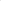 Кроз све програме у Министарству кључни недостатак је у кадровским капацитетима који ће представљати основни недостатак за имплементацију мјера и активности у односу на планиране програме (мјере) у наредном периоду. Правилником о унутрашњој организацији Федералног министарства правде предвиђено је укупно од 70 систематизираних радних мјеста. Од тога за послове из надлежности овог министарства систематизовано је 10 руководећих државних службеника (1 секретар Министарства, 5 помоћника министра, 1 главни федерални управни инспектор, директор Завода и 2 помоћника директора), 38 осталих државних службеника, 19 намјештеника и три савјетника министра. Од укупног броја службеника предвиђених систематизацијом, попуњено је 4 руководећих државних службеника, 20 осталих државних службеника, 14 намјештеника и три савјетника министра.Могући проблеми и ризици за реализацију годишњег плана рада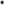 Могући проблеми и ризици у реализацији овог Годишњег плана рада могу се појавити у случају промјена динамике реализације цјелокупног Буџета Федерације БиХ, уколико дође до ускраћивања међународне финансијске помоћи која може бити условљена другим приоритетнијим активностима. Кадровска непопуњеност је генерално ризик за све секторе.  Б. Главни програмНапомена: Главни програм се преноси из трогодишњег плана рада органа управе.Б1. Програми (мјере) за имплементацију главног програмаНапомена: Програми (мјере) и индикатори органа управе преносе се из трогодишњег плана рада.Б2. Активности/пројекти којим се реализују програми (мјере) из табеле А1.Напомена: 1 Програм (мјера), назив стратешког документа, ознака  стратешког циља, приоритета и мјере, преносе се из трогодишњег плана рада.2 ПЈИ статус се уноси само за пројекте из Програма јавних инвестиција и то за кандидоване пројекте се уноси (К); за одобрене пројекте се уноси (О); за пројекте који су у имплементацији уноси се (И).3 Влада ФБиХ/влада кантона /начелник/градоначелник ЈЛС усваја (Да/Не).Б3. План израде прописа по програмима (мјерама)ФЕДЕРАЛНО МИНИСТАРСТВО ФИНАНСИЈА1) Увод Планом Федералног министарства финансија за 2024. годину, планирано је 137 активности које су распоређене у сљедеће програме (мјере): Растеретити привреду смањењем фискалног оптерећења рада;Диверсифицирати и унапређивати финансијски систем;Унапрјеђивати транспарентност у управљању јавним финансијама;Повећати учинак у трошењу јавних средстава и обим и ефикасност јавних инвестиција;Повећавати ефикасност у наплати јавних прихода;Унаприједити фискалну стабилност и изравнање у области јавних финансија;Стратешко планирање и администрација.  Ови програми су у директној вези са Стратегијом развоја Федерације БиХ 2021-2027, Стратегијом управљања јавним финансијама у Федерацији БиХ 2021-2025, те Стратегијом развоја система интерних финансијских контрола у јавном сектору Федерације БиХ 2021-2027. Циљ ових активности јесте да допринесу ефикасном управљању јавним финансијама у циљу економског развоја и финансијске сигурности као и транспарентност самог процеса управљања јавним финансијама, унапрјеђење планирања, управљања и мониторинга јавних инвестиција, правичнија и транспарентна расподјела јавних прихода као и усклађивање закона с директивама ЕУ, провођење буџетског надзора законитости, благовремености и намјенског кориштења буџетских средстава, планирање и праћење извршења буџета, ефикасно управљање дугом и сервисирање унутрашњег и вањског дуга као и провођење транспарентног поступка јавних набавки.      2) Осврт на активности/пројекте реализиране годишњим планом рада за претходну календарску годинуВлада ФБиХ је усвојила Стратегију управљања дугом 2023-2025, која представља смјернице за политике управљања и планове финансирања владиног дуга у трогодишњем периоду, затим Документ оквирног буџета 2024-2026. година, као прелиминарни нацрт буџета Федерације БиХ за 2023. годину те садржи пројекције буџета за 2024. и 2025. годину. Такођер су усвојене и Смјернице економске и фискалне политике Федерације Босне и Херцеговине за период 2024-2026. година које служе као основа за израду годишњих и средњорочних планова нижих нивоа власти и имају за циљ усмјерити федерална и кантонална министарства и институције, као и јединице локалне самоуправе на политике и активности које ће највише допринијети остварењу дефинираних стратешких циљева. Такођер су усвојене Измјене и допуне Буџета за 2023. годину због, прије свега, изванредног усклађивања пензија у постотку од 3,9% и повећања основице усвајањем Измјена и допуна Закона о основама социјалне заштите, заштите цивилних жртава рата и заштите породица с дјецом. 3) Кратак опис кључних усмјерења годишњег плана рада и проведеног процеса консултација Нека од кључних усмјерења у Плану рада ФМФ-а за 2024. годину су израда сета закона из области финансијског тржишта, унапређење прописа о порезној администрацији, смањења сиве економије, затим усвајање Буџета за 2025. годину, Документа оквирног буџета за период 2025-2027, Стратегије управљања дугом за период 2024-2026. година. 4) Опис институционалних капацитета са аналитичким прегледом кључних недостатака и потреба органа управе у односу на планиране мјере (програме) за наредни годишњи период, преузет из трогодишњег плана рада Кључни недостатак приликом реализације планираних програма и активности се, прије свега, огледа у недовољном броју кадрова за њихову реализацију. Наиме, Правилником о унутрашњој организацији Федералног министарства финансија систематизирано је 286 радних мјеста, док су попуњена 134 радна мјеста што резултира кашњењем у доношењу закона и подзаконских аката као и у доношењу одређених рјешења у законском року. 5) Могући проблеми и ризици за реализацију годишњег плана рада Могући проблеми и ризици за реализацију годишњег плана рада су кашњење у примјени информатичких рјешења за управљање дугом у ФБиХ, за припрему докумената оквирног буџета и буџета као и за унапрјеђење система трезора, затим неусвајање планираних закона и измјена и допуна закона у Парламенту, што за собом повлачи и недоношење подзаконских аката везаних за планиране законе што у коначници резултира мањим постотком извршења планираних активности као и немогућност усвајања других закона (и подзаконских аката) који су везани за те законе.   Б. Главни програмБ1. Програми (мјере) за имплементацију главног програмаНапомена: Програми (мјере) и индикатори органа управе преносе се из трогодишњег плана рада.Б2. Активности/пројекти којим се реализирају програми (мјере) из табеле А1.Напомена:1Програм (мјера), назив стратешког документа, ознака стратешког циља, приоритета и мјера, преносе се из трогодишњег плана рада.2 ПЈИ статус се уноси само за пројекте из Програма јавних инвестиција и то за кандидоване пројекте се уноси (К); за одабране пројекте се уноси (О); за пројекте који у имплементацији уноси се (И).3 Влада ФБиХ/влада кантона/начелник/градоначелник ЈЛС усваја (Да/Не).Б3. План израде прописа по програмима (мјерама)ФЕДЕРАЛНО МИНИСТАРСТВО ЕНЕРГИЈЕ, РУДАРСТВА И ИНДУСТРИЈЕ1) Увод Годишњи план рада Федералног министарства енергије, рударства и индустрије за 2024. годину (у даљем тексту: Годишњи план) припремљен је на основу Закона о развојном планирању и управљању развојем у Федерацији БиХ („Службене новине Федерације БиХ“, број 32/17), у складу са Уредбом о трогодишњем и годишњем планирању рада, мониторингу и извјештавању у Федерацији Босне и Херцеговине (Службене новине Федерације БиХ бр. 74/19, 2/21) (у даљем тексту: Уредба), Стратегијом развоја Федерације Босне и Херцеговине 2021-2027. („Службене новине Федерације БиХ“, број 40/22), као и Оквира за реализацију Циљева одрживог развоја, односно Агенде 2030. Ради се о имплементационом документу Федералног министарства енергије, рударства и индустрије са активностима/пројектима који ће се подузимати на годишњем нивоу како би се реализирали програми (мјере) из Трогодишњег плана рада, те остварили приоритети и стратешки циљеви из релевантних стратешких докумената и надлежности органа управе утврђених у Трогодишњем плану рада, као и и активности из датих надлежности органа управе у складу са Законом о федералним министарствима и другим тијелима федералне управе („Службене новине ФБИХ“, бр. 58/02, 19/03 и 38/05). Основу за израду Годишњег плана рада Федералног министарства енергије, рударства и индустрије за 2024. годину представља Трогодишњи план рада Федералног министарства енергије, рударства и индустрије.2) Осврт на активности/пројекте реализоване годишњим планом рада за претходну календарску годину У енергетском сектору активности Министарства биле су усмјерене на усаглашавање постојећег и доношење новог законодавства усаглашеног са међународно преузетим обавезама, првенствено ацqуис-а преузетог Уговором о успостави Енергетске заједнице, Паришког споразума, Софијском декларацијом, а исто ће се одвијати кроз активно учешће у раду на изради законске регулативе усаглашене са новим европским енергетским пакетом: Clean energy package – Чиста енергија за све (обновљива енергија, енергијска ефикасност, електричне енергије, природни гас, нафта), укључујући активности на реализацији ИПА/WБИФ фондова, те активности у Парламенту ФБиХ.Активности Сектора енергије и даље ће бити усмјерене  на стварање уређеног амбијента за ефикасно функционисање и развој електро-енергетског сектора, гасног сектора, сектора нафтних деривата и сектора енергијске ефикасности у складу са ЕУ легислативом. Сектор рударства је континуираним активностима и степеном реализације дугогодишњих пројеката, путем транспарентних управних поступака и доношења рјешења реализовао планиране активности које се односе на истраживање минералних сировина у циљу доказивања постојања економски исплативих резерви и квалитета минералних сировина потребних за покретање и развој металичног индустријског сектора, сектора флаширања природних и минералних вода и кориштења термалних вода. Све активности су усмјерене на   успостављање система одрживог и одговорног истраживања као основе за експлоатацију минералних сировина са што мањим штетним утицајем на околиш. Велики дио активности односио се на управне поступке везано за  управљање и експлоатацију угљева као енергената у циљу повећања сигурносности снабдијевања енергетског сектора. Социјални аспект као посебан ризик у процесу реструктуирања рудника угља заузима посебно мјесто у реализацији предвиђених и непредвидивих активности у годишњем плану. Посебне активности се односе на могућност исплативе експлоатације са великим степеном заштите на раду перспективних и економски исплативих погона, а исто тако упоредне активности на постепеном затварању изексплоатисаних и неперспективних погона са што мањим степеном проблема и ризика. У циљу успостављања одрживог сектора истраживања и производње нафте и плина радило се се на изградњи капацитета кроз софистицирану обуку, стручно аналитичке анализе, процјене и подузимању надлежних управних радњи за успостављање организационих структура и с њима потребних активности за цјелокупни животни циклус угљиководика на потенцијалним блоковима у Федерацији БиХ.Владе земаља Западног Балкана су у Софији у новембру 2020. године потписале декларацију под називом Зелена агенда за Западни Балкан. Овом стратегијом промовира се прелазак са традиционалног економског модела на одрживу економију која обуваћа пет  области, прва се односи на декарбонизацију земље обухватајући аспекте климатских промјена, сектор енергије и сектор саобраћаја и мобилности. Друга област, релативно нова и у Европској унији, обухвата циркуларну/кружну економију Трансформација ресурсно интензивне индустрије ка зеленој и циркуларној економији није једноставан задатак. Смеђе индустрије имају дугу традицију, запошљавају значајан дио радне снаге, а имају и развијене ланце вриједности и тржишну инфраструктуру. Јефтине примарне сировине, када се не укључе трошкови екстерналија, у комбинацији с релативно јефтином радном снагом осигуравају региону компаративну предност у многим секторима. Смањење трошкова производње, предност еколошких производа и услуга на тржишту, ефикасније кориштење енергије са нагласком на употребу обновљивих извора енергије, креирање нових радних мјеста, смањење отпада и повратак ресурса назад у производњу, само су неке од предности које би босанскохерцеговачке компаније оствариле преласком на модел циркуларне економије. Узимајући у обзир добре праксе у ЕУ, те специфичности босанскохерцеговачке економије, да би се потакнуо развој циркуларне економије у БиХ, потребно је креирати сет потицаја који ће имати за циљ креирање вриједности, смањење ризика и унапређење конкурентности ланаца опскрбе ЦЕ. С обзиром да су многи произвођачи аутомобила најавили  2030. годину као тренутак од којег ће продавати само електрична возила, Федерално министарство енергије, рударства и индустрије, тачније Сектор индустрије се од 2022. године, између осталог фокусирао и на додјелу субвенција односно финансијских средстава појединцима, за куповину нових аутомобила, који имају искључиво електрични погон (електрични аутомобили) и аутомобила који уз мотор са унутрашњим сагоријевањем, покреће и електрични погон (хибридни аутомобили). Реализацијом овог програма Босна и Херцеговина се укључује у борбу за очување, одрживо кориштење и заштиту животне средине, енергетске ефикасности и коришћење обновљивих извора енергије. Повећањем броја возила на електрични погон утиче се на смањење овисности увоза нафте и нафтних деривата потребних у сектору транспорта и врши се директни утицај на побољшање квалитета ваздуха, као и смањења извора загађења ваздуха односно смањење емисија гасова са ефектом стаклене баште у цестовном саобраћају на територији Босне и Херцеговине. Циљ субвенција је непосредно подстицање куповине еколошки прихватљивог вида транспорта, у оквиру спровођења мјера за побољшање квалитета ваздуха и унапређења квалитета животне средине.Федерална дирекција за намјенску индустрију је у складу са својим прописаним надлежностима проводила стални, редовни и ванредни надзор и контролу  привредних друштава намјенске индустрије Федерације БиХ, учествовала у пословима промоције привредних друштава намјенске индустрије Федерације БиХ пред међународним делегацијама, заједнички са другим институцијама Федерације БиХ, континуирано проводила активности у сарадњи с надлежним органима и институцијама које учествују у пословима прописаним законским и подзаконским актима за производњу и промет наоружања и војне опреме (увозно-извозне дозволе, вишкови НВО, сагласности за производњу и развој НВО, итд.), континуирано вршила прикупљање података за израду извјештаја по питању производње, промета, развоја и области сигурности у намјенској индустрији Федерације БиХ. У протеклој години су поред наведених активности вршене и припремне активности на изради Стратегије развоја намјенске индустрије Федерације Босне и Херцеговине за период 2024–2034. година и Акционог плана за реализацију ове Стратегије.Завод за мјеритељство је у протеклој години, поред редовних послова (израда Потврда о испуњавању мјеритељских увјета за увоз мјерила у ФБиХ, верификација мјерила законског мјеритељства у Федерацији БиХ, надзор над електронским мјерним системима односно аутоматским мјерилима нивоа и предпакираним производима), наставио активности на оспособљавању лабораторија за контролу и надзор: предмета од племенитих метала, масе и волумена, те је извршена набавка дијела недостајуће лабораторијске опреме, потрошног материјала и кемикалија за надзор предмета од племенитих метала. Посебно би нагласили да је поступком јавних набавки извршен одабир и потписан оквирни споразум са овлаштеним привредним друштвом које је према наведеном споразуму извршио први дио обуке у 2023. години са државним службеницима и намјештеницима Завода за мјеритељство, а планирана је реализација и другог дијела обуке, а све у циљу добијања акредитације мјеритељских и испитних лабораторија, закључно са IV кварталом 2024. године. 3) Кратак опис кључних усмјерења годишњег плана рада и проведеног процеса консултација Министарство ће у наредном периоду активно радити на провођењу петнаест програма, од којих је већина преузета из кровног стратешког документа Федерације БиХ, а то је Стратегија развоја Федерације БиХ за период 2021–2027. година, те релевантних секторских стратегија и Циљева одрживог развоја кроз развојне правце Добра управа и управљање јавним сектором и Паметни раст. Активности Сектора енергије усмјерене су на стварање уређеног амбијента за ефикасно функционисање и развој електро-енергетског сектора, гасног сектора, сектора нафтних деривата и сектора енергијске ефикасности у складу са ЕУ легислативом - израда Енергетске стратегије Федерације БиХ 2023–2035. са пројекцијом на 2050, израда нацрта Интегрисаног енергетског и климатског плана БиХ/ФБиХ (НЕЦП/ЕЦП), измјене и допуне  Закона о енергијској ефикасности у Федерације БиХ  и преосталих подзаконских прописа и  аката, доношење  НЕЦП/ЕЦП (дио који се односи на енергијску ефикасност), израда закона, подзаконских и других пратећих аката о природном гасу, укључујући хармонизацију Закона о гасу у Федерације БиХ са Законом о гасу на државном нивоу односно Законом о регулатору електричне енергије и природног гаса, пријеносу и тржишту електричне енергије у БиХ и Трећим енергетским пакетом, односно Clean energy package-ом, регулаторни надзор сектора гасне привреде, измјене и допуне Закона о нафтним дериватима у Федерације БиХ као и праћење реализације и Управни надзор над провођењем истог, израда нацрта Закона о топлотној енергији у Федерације БиХ и пратећих подзаконских аката,  доношење подзаконских прописа и аката у складу са Законом о кориштењу ОИЕиЕК у Федерацији БиХ, Законом о електричној енергији у Федерације БиХ и Закона о енергији и регулацији енергетских дјелатности Федерације БиХ, доношење/имплементација НЕЦП/ЕПЦ (дио који се односи на обновљиве изворе енергије), билансирање енергетских потреба у Федерације БиХ, мониторинг квалитета течних нафтних горива, израда извјештаја о пословању привредних друштава у већинском власништву Федерације БиХ у сектору енергије. Посебно истичемо активности на усаглашавању са захтјевима  ацqуис, СПП и ЕУ партнерства укључујући и активности на реализацији и кориштењу ИПА фондова, те активности у Парламенту БиХ. Обзиром на неусаглашеност стратешких циљева из Стратегија развоја Федерације БиХ за период 2021–2027. година са стварним стањем енергетског и рударског сектора у Федерацији БиХ, при чему није предвиђен постепени прелаз или транзиција са фосилних на обновљиве изворе енергије, Сектор рударства, Одсјек геологије је своја кључна усмјерења путем својих активности у годишњем плану усмјерио на активности на провођењу транспарентних геолошких истраживања металичних минералних сировина и племенитих метала, које су тренутно најактуелније на свјетском тржишту и основа за индустријски развој, истраживања подземних вода у циљу кориштења и заштите, истраживању гаса и нафте и осталим потребним геолошким истраживањима у научне сврхе. Усмјерење  Одсјека рударства односи се на планску и сигурну експлоатацију металичних минералних сировина као и на обезбјеђење угља као још увијек главног енергента потребног за  независан енергетски систем. Усмјерења у годишњем плану су базирана на постепеном реструктуирању рудника угља у складу са могућностима и са што мањим штетним утицајем на социјални аспект.   Имајући у виду опредијељеност Министарства,  да се процеси уласка у пословну активност и изласка из ње олакшају и убрзају, Сектор индустрије ће припремити сет закона и подзаконских аката за осигурање одрживог индустријског развоја и побољшање пословног амбијента за привредна друштва првенствено кроз израду Закона о иновационој дјелатности у Федерацији Босне и Херцеговине и Закона о измјенама и допунама Закона о условима и начину обављања дјелатности резања дрвета. Такође, израдом, провођењем и реализацијом Програма утрошка средстава Трајног револвинг фонда код Унион банке д.д. Сарајево, Федералног министарства енергије, рударства и индустрије  за дугорочно финансирање пројеката путем додјеле кредита, те израдом Стратегије  развоја индустрије текстила, одјеће, коже и обуће у Федерацији Босне и Херцеговине за период 2024-2033. године, Сектор индустрије ће реализовати неке од кључних активности планираних у мјери која се односи на унапређење и развој привреде Федерације БиХ, при чему ће, у сарадњи са другим федералним министарствима и Привредном комором Федерације БиХ, континуирано радити и на промоцији повезивања привреде и научно-истраживачких институција. Осим наведене стратегије, сектор индустрије ће у наредном периоду радити на припреми и осталих секторских стратегија с обзиром да претходне истичу у 2025-ој години.  Планирана је израда и доношење:  Стратегије развоја металне и електро – индустрије у Федерацији Босне и Херцеговине, Стратегије развоја дрвне индустрије у Федерацији Босне и Херцеговине и Стратегије развоја индустрије грађевинског материјала и неметала у Федерацији Босне и Херцеговине  и Стратегије развоја индустрије текстила, одјеће, коже и обуће у Федерацији БиХ 2024-2033. са Акционим планом за њену реализацију.У циљу креирања једношалтерског система регистрације пословних субјеката у Федерацији Босне и Херцеговине у дијелу који се односи на Закон о привредним друштвима усвојене су измјене и допуне тог закона како би се одредбе истог ускладиле са Приједлогом закона о регистрацији пословних субјеката Федерације Босне и Херцеговине и Приједлогом закона о електронском потпису Федерације Босне и Херцеговине („Службене новине Федерације БиХ“, број 75/21). Имплементација интегрисаног електронског система за регистрацију пословних субјеката у Федерацији БиХ отпочела је 27.01.2023. године када је одржан Технички састанак носилаца Пројекта „LIFE“, који имплементира Међународна финансијска корпорација (ИФЦ), а финансира Влада Швицарске. У том контексту ступила је на снагу и Уредба о вођењу пословних регистара, чији предлагач је Федерално министарство правде, која је битна за имплементацију система. Једна од основних предности овог функционалног система је и сам историјат података који ће се користити и у рјешењима која ће се издавати и обухватиће период од оснивања друштва и након тога свих промјена које су се десиле, укјучујући и могућност евидентирања промјене назива привредног субјекта, провјере промјене власништва и сл. Приоритет је интеграција судова, Порезне управе Федерације БиХ и Завода за статистику Федерације БиХ. Важно је напоменути да ће сви учесници система имати на располагању и могућност кориштења електронског потписа.Имајући у виду започети поступак креирања једношалтерског система регистрације пословних субјеката у Федерацији Босне и Херцеговине Министарство ће у наредном периоду наставити са активностима усклађивања законодавства из области права привредних друштава за које је Међународна финансијска корпорација (ИФЦ) понудила техничку помоћи и ангажман експерата ЕУ на усаглашавању Закона о привредним друштвима и Закона о јавним предузећима Федерације БиХ са правном стечевином ЕУ.Поред наведеног, у наредном периоду Министарство ће подузети активности на реализацији Законодавних приоритета за ниво Федерације Босне и Херцеговине у складу са правном стечевином ЕУ-а и онима који доприносе реализацији 14 Кључних приоритета утврђених на  Политичком дијалогу између Шефа Делегације ЕУ, специјалног представника ЕУ, амбасадора САД-а у БиХ и Владе Федерације БиХ од 20.06.2023. године, а које се односе на измјене и допуне Уредбе о вршењу овлаштења у привредним друштвима са учешћем државног капитала из надлежности Федерације Босне и Херцеговине у смислу оснаживања новостворених одјела при Генералном секретаријату и Федералном министарству финансија за праћење учинка јавних предузећа и фискалних ризика, развој политика власништва и објављивање годишњих извјештаја о учинку јавних предузећа. Надаље, у циљу реализације преузетих обавеза Споразумом о стабилизацији и придруживању и постепеном усклађивању будућег законодавства са правном стечевином ЕУ, Влада Федерације Босне и Херцеговине се опредијелила да кроз Пројекат јавно-приватног партнерства који је имплементиран од стране Уреда координатора за реформу јавне управе у Босни и Херцеговини, подржи започете активности на успостави функционалног система за јавно-приватно партнерство у Босни и Херцеговини у складу са европским законодавством, стандардима и најбољим праксама, те је у том контексту сачињен текста Закона о јавно – приватном партнерству у Федерацији Босне и Херцеговине, који је у првом читању усвојен у Парламенту Федерације  Босне и Херцеговине. Будући да је након одржаних јавних расправа у организацији Привредне коморе Федерације Босне и Херцеговине сачињен текст Нацрта закона о јавно-приватном партнерству Федерације Босне и Херцеговине, уз техничку подршку Међународне финансијске корпорације (ИФЦ) и ангажовање експерата ЕУ, у наредном периоду иновирани Нацрт закона ће бити достављен Влади Федерације Босне и Херцеговине ради утврђивања текста Приједлога закона који ће бити упућен у парламентарну процедуру. Ступањем на снагу истог услиједити ће за Министарство обавеза израде и доношења подзаконских аката, којима ће бити регулисана процедурална и техничка питања за провођење закона.  У процесу транзиције енергетског сектора и праведног процеса реализације транзиције, социјални аспект као посебан ризик заузима и посебно мјесто при реализацији предвиђених и непредвидивих активности у годишњем плану. Посебне активности односе се на могућност исплативе експлоатације са великим степеном заштите на раду, перспективних и економски исплативих погона, а исто тако упоредне анализе и потреба постепеног затварања изексплоатисаних и неперспективних погона, начин затварања погона и збрињавање радника.Процес праведне транзиције захтјеван је и дуготрајан процес и активно је започет у овом Министарству у  2023. години. У циљу обезбјеђења финансијских средстава и могуће помоћи Европске заједнице интензивно се ради на разговорима и преговорима са Свјетском банком, како би се потписао уговор о донацијама и позајмици финансијских средства потребних за хитно затварање погона Стара јама у Зеници и могућност збрињавања одређеног броја радника, који су везани за овај погон. Исто тако, у овом Пилот пројекту заједно са представницима ЕПБиХ и РМУ Бановићи воде се преговори на обезбјеђењу финансијских средства за дугогодишње и постепено затварање и других погона у РМУ Зеница, као и у РМУ Бановићи и начину збрињавања радника. Декарбонизација и енергетска транзиција су стратешки приоритети Министарства и Владе Федерације БиХ, укључујући реформу и иновирање постојећих нормативних оквира, те израду дугорочне енергетске стратегије за период од 2024. до 2035. године.Између ФМЕРИ и Развојног програма Уједињених нација (УНДП) у БиХ 28.12.2023. године потписан је Финансијски споразум за проведбу стратешког програма "Зелена транзиција". Споразум означава почетни корак у реализацији  петогодишње иницијативе коју предводе власти у БиХ уз подршку УНДП-а. Циљ је успоставити системски приступ, те јачати сарадњу за проведбу зелене транзиције, усклађене са Зеленом агендом ЕУ за Западни Балкан.Споразум се односи на заједничка улагања финансијских средстава намијењених развоју шест секторских стратешких докумената којим ће се дефинисати развој енергетског сектора до 2030. са пројекцијом на 2050. годину, праведну транзицију енергетског сектора, процјене утицаја на околиш истраживања нафте и плина, ревизију резерви и квалитета угљева и утврђивање количина потребних до 2050. године, процјену геотермалних ресурса за могућност кориштења у термалне сврхе и стратешки документ управљања минералним сировинама у Федерацији БиХ, затим изградњи капацитета и подизању свијести. Споразум уводи шему подршке трансформацији пословања најмање 100 компанија у БиХ (с приоритетом на оне које воде жене) у металној, дрвној, текстилној и грађевинској индустрији и производњи пластике, примјеном циркуларних пракси и припремом за зелену финансијску подршку. Поред тога, ове компаније ће добити прилагођену техничку подршку како би се припремиле за усклађивање са захтјевима ЕУ за увођење механизма за опорезивање производа који су произведени са високим емисијама угљеника (Carbon Border Adjustment Mechanism – CBAM), а који ће се примјењивати и на БиХ. Поред редовних активности, Федерална дирекција за намјенску индустрију ће у 2024. години припремити Стратегију развоја намјенске индустрије Федерације БиХ за период 2024–2034. година, те радити на изради новог Закона о производњи и промету НВО у ФБиХ.Завод за мјеритељство ће обављањем послова из своје надлежности доприносити квалитетнијем уређењу тржишта путем активности усмјерених на развој и унапријеђења законског мјеритељства и увођења система надзора предмета од племенитих метала, те ће у периоду који је обухваћен овим годишњим планом завршити потребне активности и добити акредитацију од Института за акредитирање Босне и Херцеговине (БАТА) за акредитацију лабораторија за контролу и надзор: предмета од племенитих метала, масе и волумена, изузев методе за контролу протога гаса (ЛПГ) на аутоскидовима на бензинским пумпним станицама и аутоцистернама за дистрибуцију гаса, обзиром да еталоне за наведену методу Институт за мјеритељство Босне и Херцеговине није у могућности калибрисати, иако је Законом о мјеритељству Босне и Херцеговине једини надлежан. Проведба дефинираних мјера унаприједити ће систем како законског мјеритељства, тако и подручје надзора предмета од племенитих метала. Посебно ће бити интензивиране активности мјеритељског надзора предпакираних производа на територији Федерације Босне и Херцеговине.4) Опис институционалних капацитета са аналитичким прегледом кључних недостатака и потреба органа управе у односу на планиране мјере (програме) за наредни годишњи период, преузет из трогодишњег плана рада Годишњи план рада дефинисан је програмима (мјерама) за имплементацију главног програма и активностима/пројектима којим се реализују програми (мјере) свих организационих јединица Федералног министарства енергије, рударства и индустрије и то: Сектор енергије, Сектор рударства, Сектор индустрије, Сектор за нормативно-правне послове и радне односе, Кабинет министра, Служба за финансијско-рачуноводствене послове, Служба за стратешка планирања и европске интеграције, Јединица за интерну ревизију, те Федерална дирекција за намјенску индустрију и Завод за мјеритељство који су у саставу Министарства. Служба за стратешка планирања и европске интеграције је фомирана на основу Закључка Владе Федерације БиХ В. број: 781/2021 од 06.05.2021. године којим су задужена федерална министарства која до сада нису учинила да изврше процјену потреба успоставе јединице за координацију процеса европских интеграција укључујући сегменте стратешког планирања, управљања и координирања пројектима, те праћење и извјештавање о имплементацији обавеза из Споразума о стабилизацији и придруживању и других међународних обавеза унутар својих органа. Ово Министарство поступило је по донесеном закључку и успоставило је наведену Службу, која тренутно броји једног запосленог.Посебно у Сектору енергије евидентан је недостатак људских ресурса, односно непопуњеност сектора у складу са важећом систематизацијом, што угрожава благовременост, ефикасност и квалитет приликом испуњавања зацртаних пројеката и активности. Потребно је хитно попунити Сектор енергије недостајућим кадровима у контексту већ преузетих обавеза по Уговору о успостави Енергетске заједнице, али и будућих комплекснијих обавеза у процесу придруживања ЕУ имајући у виду да је БиХ добила кандидатски статус у придруживању ЕУ. Поред наведеног додатног запошљавања бити ће обавезно осигурати и додатну едукацију и усавршавање у контексту нових изазова који се стављају пред Сектор енергије, али и искористити могућност едукације кроз одрађивање приправничког стажа што би осигурало континуитет у попуњавању Сектора енергије. Кључни недостатак и у Сектору рударства су стручно оспособљени људски ресурси потребни за мјере планиране Трогодишњим, као и Годишњим планом, као и за мјере које слиједе у процесу Енергетске транзиције, а који се односи на реструктуирања рудника угља са максималним искориштењем економски исплативих резерви угља и постепеним затварањем и санацијом површина оштећених рударским активностима.Федерална дирекција за намјенску индустрију се такође у свом раду сусреће са проблемом недостатка кадра, обзиром да је попуњеност предвиђена систематизацијом радних мјеста мања од трећине. Обзиром на неопходност обавезних честих надзора и непосредних контрола у привредним друштвима намјенске индустрије, недостатак кадра представља озбиљну кочницу ефикаснијем извршавању законским прописима предвиђених радних задатака.Недостатак људских ресурса у Заводу за мјеритељство отежава правовремено и ефикасно испуњавање планираних програма и активности, а посебно активности на успостави лабораторија заб контролу и надзор: предмета од племенитих метала, масе и волумена.5) Могући проблеми и ризици за реализацију годишњег плана рада Поред евидентираних непопуњености сектора, цијенимо да ће институције, како на државном тако и на федералном нивоу, а које су надлежне за усвајање аката Федералног министарства енергије, рударства и индустрије,  исте усвојити и тако заједно са Министарством помоћи у дефинисању бољег и квалитетнијег амбијента за привређивање. Проблеми и ризици за реализацију Годишњег плана рада у Сектору рударства односе се на неусаглашеност стратешких циљева у Стратегији развоја Федерације Босне и Херцеговине 2021–2027. године са стварним стањем у рударском, енергетском и индустријском сектору у Федерацији БиХ, као и немогућности наглог преласка са фосилних енергената на обновљиве изворе енергије. Базирање енергетског сектора на кориштењу угља, односно геолошким истраживањима и експлоатацији угља као главног енергента, захтијева максимално ангажовање Сектора рударства за наведене активности. Такође, постоји могућност да недавна одлука ЕУ да се Босни и Херцеговини додијели кандидатски статус доведе до евентуалних измјена и допуна овог плана, уз претпоставку да ће Министарство, у циљу  испуњавања  неопходних услова прије отварања преговора о приступању у ЕУ, бити у обавези да реализира одређене активности које нису тренутно предвиђене. Поред наведеног додатног запошљавања, бит ће обавезно осигурати и додатну едукацију и усавршавање у контексту нових изазова који се стављају пред Министарство.Б. Главни програмНапомена: Главни програм се преноси из трогодишњег плана рада органа управе.Б1. Програми (мјере) за имплементацију главног програмаНапомена: Програми (мјере) и индикатори органа управе преносе се из трогодишњег плана радаБ2. Активности/пројекти којим се реализују програми (мјере) из табеле А1.Напомена: 1 Програм (мјера), назив стратешког документа, ознака  стратешког циља, приоритета и мјере, преносе се из трогодишњег плана рада.2 ПЈИ статус се уноси само за пројекте из Програма јавних инвестиција и то за кандидоване пројекте се уноси (К); за одобрене пројекте се уноси (О); за пројекте који су у  имплементацији уноси се (И).3 Влада ФБиХ/влада кантона /начелник/градоначелник ЈЛС усваја (Да/Не).Б3. План израде прописа по програмима (мјерама)ФЕДЕРАЛНО МИНИСТАРСТВО ПРОМЕТА И КОМУНИКАЦИЈАУводНадлежност Федералног Министарства промета и комуникација:Припрема, предлаже, проводи и врши надзор над провођењем усвојених стратешких докумената, развојних политика, акцијских планова, закона и подзаконских аката из области промета, пошта и комуникација у ФБиХ;Врши управни надзор и управно рјешавање и друге стручне послове из области жељезничког, водног, комбинираног, цестовног, зрачног, телекомуникацијског, поштанског и цјевоводног промета;Координира и остварује сарадњу са ресорним државним, ентитетским и кантоналним министарствима, опћинским службама и инспекторатима надлежним за промет и комуникације;Прати стање сигурности свих облика промета у Федерацији БиХ;Врши ресорну надлежност у јавним предузећима из области промета, пошта и комуникација у ФБиХ у складу са Уредбом о вршењу овлаштења у привредним друштвима са учешћем државног капитала из надлежности Федерације БиХ;У сарадњи са државним и ентитетским ресорним министарствима и другим одговорним институцијама врши иницирање постизања међународних уговора, конвенција, споразума и других аката из свих врста промета, области пошта и комуникација, те прати њихово провођење;Проводи поступак издавања, дозвола, укључујући међународне прометне билатералне дозволе, и других исправа у цестовном промету у ФБиХ;Издаје овлаштења за рад и проводи надзор над радом станица техничког прегледа у сарадњи са федералним и кантоналним министарствима унутрашњих послова;Проводи поступак издавања дозвола и одобрења из области телекомуникација, пошта, информацијских и комуникацијских технологија;Врши идентификацију и пружа стручну помоћ у процесу припреми пројеката за обнову и изградњу свих прометних грана у Федерацији БиХ који се финансирају из домаћих и/или међународних средстава, даје сагласност и проводи управни надзор и евалуацију реализације одобрених пројеката;Врши успоставу и одржава базе података из надлежности Министарства.2) Осврт на активности/пројекте реализоване годишњим планом рада за претходну годинуОмогућено вршење послова јавних предузећа из ресорне надлежности министарства;Правовремено и ефикасно извршено рјешавање у управном поступку;Омогућено дјеломично текуће одржавање жељезничке инфраструктуре;Израђени и усвојени сви предвиђени квартални извјештаји о имплементацији Програма, односно реализацији пројеката;Извршено издавање лиценци извођачима радова редовног одржавања цеста, дозвола, дигиталних картица и контрола утрошка дозвола;Обављена Контрола рада станице техничког прегледа;Омогућен континуиран рад аеродрома Тузла и Мостар, уз надзор активности на аеродрому Сарајево;Извршена субвенција за жељезнички промет, издате потребне дозволе за водни промет;Израдили техничке спецификације за потпројекте и понудили рјешење за успостављању Институције за координацију и развој информационо-комуникационих технологија;Донесен План и програм обуке и стручног усавршавања;  Благовремено извршено пријављивање државних службеника на обуке АДСФБиХ-а и РЕСПА, на вријеме припремљен буџет и извршено реализирање буџета;Усвојен трогодишњи план рада 2023–2025. годину, годишњи план рада за 2023. годину и израђен извјештај о раду за 2022. годину;Извршено плаћање добављачима, исплаћене плаће запосленицима; Планирани законски и подзаконски акти припремљени за даљњу процедуру;Извршено тестирање интерних контролних процеса у свим организацијским јединицама;Израђен извјештај о имплементацији  Стратегије промета Федерације БиХ 2016–2030.г. са припадајућим акцијским плановима;Извршене активности у склопу Програма интегрирања БиХ у ЕУ (врши се анализа усклађености домаћих прописа са ЕУ регулативом).3) Кратак опис кључних усмјерења годишњег плана рада и проведеног процеса консултацијаУнапређивање одржавања, заштите реконструкције и изградње цестовне инфраструктуре;Управно рјешавање;Активности у циљу одржавања жељезничке инфраструктуре и суфинансирања путничког и комбинираног промета путем јавних жељезничких компанија;Потицати  изградњу приоритетних прометних праваца;Унаприједити  управљање цестовним прометом роба и путника и унаприједити технички преглед возила;Унаприједити управљање зракопловном инфраструктуром;Повећање обима и квалитета водног и жељезничког промета у Федерацији БиХ;Усклађивање законодавства у сектору промета и комуникација са прописима ЕУ;Мониторинг и унапрјеђење рада авиопријевозника у ФБиХ у складу са стратешким документима;Имплементација Оквира интероперабилности са циљем успостављања еУслуга и функцијама Г2Г, Г2Б и Г2Ц мрежа;Усаглашавање постојећег законодавног оквира у сектору поштанских услуга на нивоу БиХ са потребама компанија на нашем тржишту као и примјена одредби Европских директива из ове области;Обука и стручно усавршавање и оспособљавање  запослених за вршење послова у областима дефинираним у Стратегији за реформу јавне управе;Планирање и израда буџета министарства и буџетска подршка програмима из Годишњег плана рада кроз извршавање буџета;Израда приједлога текста преднацрта новог Закона о цестама у Федерацији БиХ;Израда анализе или приједлога текста преднацрта Закона о сигурности промета на цестама у Федерацији БиХ.4) Опис институционалних капацитета са аналитичким прегледом кључних недостатака и потреба органа управе у односу на планиране мјере (програме) за наредни годишњи период, преузет из трогодишњег плана рада За обављање послова и задатака из надлежности Министарства оснивају се основне и унутрашње организационе јединице.Основне организационе јединице су:Кабинет министра;Сектор правних и опћих послова;Сектор  финансијско-економских  послова;Сектор жељезничког, водног и комбинованог промета;Сектор за цестовни промет и сигурност цестовног промета;Сектор електронских комуникација и пошта;Сектор цестовне инфраструктуре;Јединица за стратешко планирање и управљање пројектима;Јединица интерне ревизије;Јединица сигурности промета;Сектор за аеродромску инфраструктуру;Самостални извршитељ – стручни савјетник за сигурност цјевоводног промета, косих лифтова и жичара.Свеукупно систематизирано је 85 радних мјеста за службенике и намјештенике. Тренутно је запослено укупно 42 у министарству што представља само око 50% попуњености. Због недовољног броја упослених тренутно запослени обављају и додатне послове који често нису о оквиру описа послова.Дакле, неопходно је у идућем периоду извршити кадровско попуњавање по свим секторима у којима нема довољно упосленика. 5) Могући проблеми и ризици за реализацију годишњег плана рада Приликом израде плана рада министарство се водило дјелокругом својих надлежности, а сви сектори унутар министарства су доставили податке о планираним циљевима и активностима. Ризици за остваривање планираних активности су: могућност недовољних финансијских средстава неопходних за реализацију планираних послова, евентуалне изванредне околности узроковане природним или другим непогодама, као и могућност кризе узроковане инфлацијом. Субјекти који су консултирани приликом израде годишњег плана: сви сектори/јединице унутар министарства у складу за описом послова сектора према важећем Правилнику о унутрашњој систематизацији.Б. Главни програмНапомена: Главни програм се преноси из трогодишњег плана рада органа управе.Б1. Програми (мјере) за имплементацију главног програмаНапомена: Програми (мјере) и индикатори органа управе преносе се из трогодишњег плана рада.Б2. Активности/пројекти којим се реализују програми (мјере) из табеле А1.Напомена: 1 Програм (мјера), назив стратешког документа, ознака  стратешког циља, приоритета и мјере, преносе се из трогодишњег плана рада.2 ПЈИ статус се уноси само за пројекте из Програма јавних инвестиција и то за кандидоване пројекте се уноси (К); за одобрене пројекте се уноси (О); за пројекте који су у имплементацији уноси се (И).3 Влада ФБиХ/влада кантона /начелник/градоначелник ЈЛС усваја (Да/Не).Б3. План израде прописа по програмима (мјерама)ФЕДЕРАЛНО МИНИСТАРСТВО РАДА И СОЦИЈАЛНЕ ПОЛИТИКЕУводГодишњи план рада Федералног министарства рада и социјалне политике за 2024. годину је проведбени  документ са активностима/пројектима који ће се подузимати на годишњем нивоу како би се реализирали програми (мјере) из трогодишњег плана рада, те остварили приоритети и стратешки циљеви из стратешких докумената и надлежности Министарства утврђених у Трогодишњем плану рада. Годишњи план рада је заснован на законским надлежностима и стратешким  документима из области рада и радних односа, сигурности и здравља на раду, области запошљавања, области социјалне заштите и заштите породица и дјеце, области заштите особа са инвалидитетом и цивилних жртава рата и области пензијско инвалидског осигурања. Програми (мјере) за имплементацију главног програма су:Осигурати одржив и ефикасан систем подршке ОСИ и ЦЖР у ФБиХ;Стварати услове за доступност радне снаге на тржишту рада;Јачати функцију посредовања јавних служби за запошљавање  и унаприједити материјалну и социјалну сигурност незапослених особа;Стварати услове којима се спрјечава настанак повреда на раду, професионалних обољења и обољења у вези са радом;Одржавати несметано функционисање тржишта рада;Материјално оснаживање и ублажавање сиромаштва;Унапрјеђивати међусекторску сарадњу, инфраструктуру и компетенције пружалаца услуга социјалне заштите;Осигурати одрживост ПИО система;Побољшати социјалну укљученост маргинализираних група;Стратешко управљање и администрација.Осврт на активности/пројекте реализоване годишњим планом рада за претходну календарску годинуУ претходној каледарској години ФМРСП је у области пензијског и инвалидског осигурања подузело све кораке с циљем извршења свих планираних активности из Плана рада за 2023. годину, а у циљу одржавања ефикасног, финансијски стабилног и одрживог система пензијског и инвалидског осигурања у Федерацији БиХ.Поред наведеног донесен је Закон о уједначавању пензија остварених по Закону о служби у Оружаним снагама БиХ („Службене новине Федерације БиХ“, број: 81/23). Израда и доношење наведеног Закона није било у Плану рада за 2023. годину, те се стога сматра додатном активности у 2023. години.Годишњи план рада ФМРСП из области социјалне заштите и заштите породице и дјеце за 2024. годину заснован је на законским надлежностима у области социјалне заштите и заштите породице и дјеце. Активности из Годишњег плана рада односе се на проведбу постојећих и израду нових прописа из предметне области, с циљем развијања ефикасног, одрживог и правичног система социјалне заштите и заштите породице с дјецом који ће гарантовати основна и уједначена права социјално угрожених категорија.Активности у 2023. години проводиле су се на основу годишњег Плана рада, а у складу с утврђеним оперативним циљевима. Посебно истичемо да је у извјештајном периоду усвојен Закон о материјалној подршци породицама с дјецом у Федерацији Босне и Херцеговине („Службене новине Федерације БиХ“, број: 52/22). Исти је почео с примјеном 09.10.2022. године. Овим законом се уређују основе материјалне подршке породицама с дјецом, утврђују се материјална права за подршку породицама с дјецом (дјечји додатак и новчана помоћ породиљи која није у радном односу), поступак остваривања права, услови и начин за остваривање права, финансирање материјалне подршке породицама с дјецом, надзор и друга питања од значаја за остваривање подршке породицама с дјецом у Федерацији Босне и Херцеговине. Законом је утврђено финансирање права на дјечији додатак из буџета Федерације Босне и Херцеговине, како би се обезбиједила доступност и уједначеност овог права на цијелој територији Федерације, независно од кантона у којем корисник има пребивалиште.У складу с одредбама наведеног Закона донесен је Правилник о потребној документацији за остваривање права на дјечији додатак („Службене новине Федерације БиХ“, број: 69/22) којим се ближе утврђује основна и додатна документација којом се доказује испуњавање основних и посебних услова за остваривање права на дјечји додатак, прописаних одредбама Закона о материјалној подршци породицама с дјецом у Федерацији Босне и Херцеговине.Надаље, усвојен је Закон о установама социјалне заштите Федерације Босне и Херцеговине („Службене новине Федерације БиХ“, број: 64/22). Закон се односи на федералне установе социјалне заштите и то: Завод за збрињавање ментално инвалидних лица – Дрин, Завод за збрињавање ментално инвалидних особа – Баковићи, Завод за збрињавање ментално инвалидне дјеце и омладине – Пазарић, Завод за васпитање мушке дјеце и омладине – Сарајево и Установу из дјелокруга социјалне заштите – Љубушки. Овим законом уређују се дјелатност и корисници услуга установа социјалне заштите Федерације Босне и Херцеговине, основни и посебни стандарди у погледу обављања њихове прописане дјелатности и заштите права смјештених корисника, органи управљања, надзора и руковођења, финансирање, надзор над радом, те друга питања од значаја за рад и функционисање установа социјалне заштите Федерације Босне и Херцеговине.У складу с одредбама овог Закона донесена је Уредба о поступку доказивања испуњености општих и посебних услова за именовање у тијела управе, надзора и руководства у федералним установама социјалне заштите. Уредбом се детаљније уређује поступак именовања управних и надзорног одбора, те директора у установама социјалне заштите Федерације Босне и Херцеговине (у даљем тексту: федералне установе социјалне заштите), као и начин доказивања испуњености општих и посебних услова и непостојања законских запрека за именовање на наведене позиције.У складу с одредбама Закона о родитељима његоватељима у Федерацији Босне и Херцеговине („Службене новине Федерације БиХ“, број: 75/21), који се почео примјењивати 30.12.2021. године донесени су Упутство о документацији којом се доказује статус родитеља његоватеља у Федерацији Босне и Херцеговине („Службене новине Федерације БиХ“, број: 6/22) и Правилник о садржају и начину вођења евиденције о родитељима његоватељима у Федерацији Босне и Херцеговине („Службене новине Федерације БиХ“, број: 8/22). У извјештајном периоду Министарство је подузело низ активности како би се омогућила имплементација предметног Закона.Надаље, на својој 30. редовној сједници одржаној 09.03.2022. године Представнички дом Парламента Федерације БиХ донио је Закључак да прихвата Нацрт закона о психолошкој дјелатности у Федерацији Босне и Херцеговине, те да исти може послужити као основ за израду Приједлога закона. Нацрт закона разматран је на 12. ванредној сједници Дома Народа Парламента Федерације БиХ од 12.04.2022. године који исти није прихватио.    У складу с одредбама Закона о хранитељству у Федерцији Босне и Херцеговине (“Службене новине Федерације БиХ”, број: 19/17) донесен је Програм основних и додатних едукација хранитеља у Федерацији Босне и Херцеговине за 2022. годину, број: 05-31/9-716/22 од 28.02.2022. године.Припремљено је и објављено Саопћење о просјечним потребама особе која захтјева издржавање с обзиром на трошкове живота (“Службене новине Федерације БиХ”, број: 21/22).Припремљена је и Влади Федерације БиХ достављена Одлука о изради секторске стратегије развоја система социјалне и дјечије заштите у Федерацији Босне и Херцеговине. Предметна Одлука је усвојена на 308. сједници од 17.03.2022. године и објављена у “Службеним новинама Федерације БиХ”, број: 22/22. Одлуком је утврђено да ће се секторском стратегијом дефинисати стратешки смјерови даљег развоја система социјалне и дјечије заштите у Федерацији БиХ, те осигурати усклађеност с релевантним стратешким документима Босне и Херцеговине, као и међународним документима и међународно прихваћеним циљевима одрживог развоја. Као носилац израде наведеног стратешког документа одређено је Федерално министарство рада и социјалне политике у сарадњи с другим федералним и кантоналним тијелима управе из области социјалне и дјечије заштите, јединицама локалне самоуправе кроз Савез опћина и градова Федерације Босне и Херцеговине, те другим владиним институцијама и међународним организацијама. На приједлог Удружења „Друштво психолога у Федерацији Босне и Херцеговине“, а у оквиру пројекта “Интердисциплинарна подршка дјеци, вулнерабилним родитељима, старатељима и професионалцима из области опоравка од кризе узроковане пандемијом ЦОВИД-19” подржаног од стране УНИЦЕФ-а БиХ, Федерално министарство рада и социјалне политике донијело је Програм едукације чланова стручних тимова у центрима за социјални рад у Федерацији Босне и Херцеговине за пружање социјалне и психолошке подршке у кризним ситуацијама, број: 05-31/9-3520/22 од 17.11.2022. године.Везано за остале ненормативне активности наглашавамо провођење едукације стручног и другог кадра у установама социјалне заштите и континуиране едукације хранитеља, те подизање квалитете пружања социјалних услуга, као и осигурање породично-правне и дјечије заштите.У складу са обавезама који произилазе из постојећих законских прописа, извршене су редовне исплате корисницима права по закону и то нератним инвалидима и цивилним жртвама рата, као и редовна контрола намјенског утрошка средстава. Подузимане су активности на припреми стратешког документа Стратегија за унапређење права и положаја особа с инвалидитетом у Федерацији БиХ (2022-2027), те континуиране активности на успостави и контроли утрошка буџетских средстава усмјерених на финансирање накнада на које се не уплаћују доприноси путем Јединственог регистра корисника готовинских накнадаТакођер, доношењем Закона о организацијама и репрезентативним организацијама особа са инвалидитетом и цивилних жртава рата започеле су припреме успоставе Регистра организација и репрезентативних организација ОСИ и ЦЖР, те потребних подзаконских аката. Усвојен је и Закон о заштити цивилних жртава рата, те су у припреми планирани подзаконски акти.Закон о јединственим начелима и оквиру материјалне подршке за ОСИ усвојен је у форми нацрта, проведена јавна расправа и у припреми је текст прописа ради упућивања Влади Федерације БиХ у даљу процедуру.Активности и пројекти ФМРСП из области рада, заштите на раду и запошљавања у 2023. години, проводе се на основу годишњег Плана рада, а у складу са утврђеним оперативним циљевима. У области рада, као једна од активности која није била предвиђена Планом рада, већ представља ванредну активност је израда Нацрта Закона о допунама Закона о раду, који је достављен надлежним институцијама на мишљење, те ће бити упућен у парламентарну процедуру по скраћеном поступку. Такођер, у области заштите на раду наставило се са активностима које се односе на провођење Закона о заштити на раду („Службене новине Федерације БиХ“, број: 79/20), те се у 2023. години наставило са активностима које су усмјерене на израду и провођење нових подзаконских аката који су од значаја за имплементацију закона. У 2023. години донесени су нови подзаконски акти из области заштите на раду: Правилник о поступку распоређивања радника на послове са повећаним ризиком и о поступку претходних и периодичних љекарских прегледа радника који обављају послове са повећаним ризиком („Службене новине Федерације БиХ“, број: 9/23), Правилник о садржају и начину подношења извјештаја о повреди на раду и професионалном обољењу („Службене новине Федерације БиХ“, број: 9/23), Правилник о измјенама и допунама Правилника о садржају, програму, начину и трошковима полагања стручног испита радника који обављају стручне послове из области заштите на раду („Службене новине Федерације БиХ“, број: 78/23) и Правилник о измјени Правилника о условима које морају испуњавати радници за заштиту на раду, програму, садржају, начину и трошковима полагања стручног испита („Службене новине Федерације БиХ“, број: 78/23). Израда и доношење наведених подзаконских аката из области заштите на раду није била планирана Планом рада Министарства за 2023. годину, и представља једну од ванредних активности. Када је у питању област запошљавања, напомињемо, да је у току 2023. године припремљен Преднацрт Закона о посредовању у запошљавању и социјалној сигурности незапослених особа, који представља планску активност. Преднацрт наведеног Закона је достављен Влади Федерације БиХ 14.11.2023. године, ради стављања на дневни ред наредне сједнице Владе Федерације Босне и Херцеговине, те ће исти бити разматран након достављених мишљења Федералног министарства финансија и Федералног министарства правде. У 2023. години припремљен је Преднацрт Закона о измјенама и допунама Закона о запошљавању странаца, који је достављен на мишљење надлежним институцијама и социјалним партнерима. Наведени Преднацрт Закона представља ванредну активност, с обзиром, да израда и доношење истог није била планирана у 2023. години.Поред тога, у 2023. години припремљен је Приједлог Стратегије запошљавања у Федерацији Босне и Херцеговине (2023-2030), који је усвојен на оба дома Парламента Федерације БиХ. Напомињемо, да израда и доношење исте није било предвиђено Планом рада за 2023. годину, и представља једну од ванредних активности. Надаље, наставило се са редовним активностима у погледу проведбе и праћења примјене законских и подзаконских прописа. Што се тиче осталих планираних активности, исте се извршавају континуирано кроз провођење одговарајућих управних поступака и поступака надзора из области рада, заштите на раду и запошљавања, те кроз пружање стручне и техничке помоћи за рад Економско-социјалног и Мировног вијећа за територију Федерације Босне и Херцеговине.Кратак опис кључних усмјерења годишњег плана рада и проведеног процеса консултација У ФМРСП у области пензијског и инвалидског осигурања обављају се сљедећи послови: Планирање и програмирање пензијског и инвалидског осигурања у Федерацији Босне и Херцеговине; израда преднацрта, нацрта и приједлога закона, других прописа и опћих аката из система пензијског и инвалидског осигурања, посебних прописа којима се уређују одређена права за поједине категорије осигураника, као и припремање измјена и допуна тих прописа; учешће у преговорима за закључивање међународних уговора о социјалном осигурању, у изради заједничких нацрта међународних уговора са представницима држава уговорница и припремање измјена и допуна тих уговора; праћење стања у пензијском и инвалидском осигурању и предлагање надлежним државним органима подузимање одговарајућих активности ради отклањања уочених недостатака; надзор над законитошћу рада Федералног завода за пензијско и инвалидско осигурање и др. Основни припритет ФМРСП у области пензијског и инвалидског осигурања у 2024. години је одржавање ефикасног, финансијски стабилног и одрживог система пензијског и инвалидског осигурања и то кроз израду текста измјена и допуна Закона о пензијском и инвалидском осигурању, израду новог Закона о организацији пензијског и инвалидског осигурања, израда, те измјене и допуне других прописа чији предлагач није Министарство, а који могу утицати на пензијски систем у Федерацији БиХ, евентуалне измјене и допуне подзаконских прописа, учешће у закључивању међународних уговора о социјалном осигурању, праћење стања у области пензијског и инвалидског осигурања кроз евиденције и анализе извјештаја који се достављају Министарству од стране Федералног завода за пензијско и инвалидско осигурање, а које се односе на показатеље у области пензијског и инвалидског осигурања (пензије, доприноси, број корисника, итд), праћење и контрола утрошка средстава по основу трансфера из области пензијског и инвалидског осигурања -Трансфер за финансирање и рад удружења пензионера на нивоу Федерације БиХ-члан 125. Закона о пензијском и инвалидском осигурању.ФМРСП у области социјалне заштите у свом годишњем плану рада за 2024. годину, а везано за нормативни дио, има сљедеће приоритете:Израда Закона о социјалној карти Федерације Босне и Херцеговине;Израда Закона о измјенама и допунама Закона о родитељима његоватељима у Федерацији Босне и Херцеговине;Израда Закона о измјенама и допунама Закона о материјалној подршци породицама с дјецом у Федерацији Босне и Херцеговине;Израда Закона о основама стручног рада у систему социјалне и дјечије заштите у Федерацији Босне и Херцеговине;Израда Закона о социјалним услугама у Федерацији Босне и Херцеговине;Израда Закона о измјенама и допунама Закона о хранитељству у Федерацији Босне и Херцеговине.Везано за стратешке документе, у плану је израда међусекторске Стратегије демографског развоја Федерације Босне и Херцеговине. Надаље, а у сврху заштите мајке и материнства, Министарство има у плану за 2024. годину и реализацију новчану помоћ за свако новорођено дијете током 2024. године, а све у складу с обезбијеђеним финансијским средствима за ову намјену у Буџету Федерације БиХ за 2024. годину.Везано за остале ненормативне активности у овој области приоритет је унапређење стручног рада кроз едукације стручног и другог кадра у установама социјалне заштите као и континуиране едукације хранитеља, те подизање квалитете пружања социјалних услуга.  Активности из Годишњег плана рада, из области заштите особа са инвалидитетом и цивилних жртава ће се односити на проведбу постојећих и израду нових прописа, те одржавање Јединственог регистра  готовинских накнада на које се не уплаћују доприноси и исте ће  бити усмјерене на унапређење права и положаја особа са инвалидитетом и цивилних жртава рата у ФБиХ.Годишњи план рада из области заштите особа са инвалидитетом и цивилних жртава за 2024. годину бит ће усмјерен на активности које се односе на унапређење права и положаја особа са инвалидитетом и цивилних жртава рата кроз испуњење обавеза које произилазе из постојећих законских и подзаконских прописа, међународних и статешких докумената, те ће се кроз усвојену и планирану законску регулативу радити на унапређењу положаја ОСИ у друштву,  те бољој  укључености у друштво.Годишњи план рада из области заштите особа са инвалидитетом и заштиите цивилних жртава рата за 2024. годину, а везано за нормативни дио, има сљедеће приоритете:Закон о јединственим начелима и оквиру материјалне подршке за ОСИ;Закон о професионалној рехабилитацији, оспособљавању и запошљавању ОСИ (измјене);Доношење подзаконских аката за проведбу Закона о заштити ЦЖР у Федерацији БиХ.До доношења првонаведеног закона вршит ће се проведба Измјена и допуна закона о основама социјалне заштите, заштите цивилних жртава рата и заштите породице са дјецом („Службене новине ФБиХ“ број: 16/23).Планирано је усвајање и проведба новог стратешког документа „Стратегија за унапређење права и положаја особа са инвалидитетом у Федерацији БиХ (2022-2027)“.Такођер, планирано је покретање активности надоградње СОТАЦ базе са циљем разврставања особа са инвалидитетом по врсти инвалидитета и по шифрама болести, како би се осигурала одговарајућа база података за боље циљану заштиту и подршку ОСИ.У смислу проведбе Закона о организацијама и репрезентативним организацијама ОСИ и ЦЖР проводит ће се поступак утврђивања статуса ових организција.План рада ФМРСП у области рада, заштите на раду и запошљавања за 2024. годину, бит ће усмјерен на активности које се односе на успостављање и одржавање функционалног и ефикасног система тржишта рада усклађеног са европским законодавством и међународним документима. У области рада наставит ће се активностима које се односе на провођење прописа, тј. Закона о раду. Такођер, у 2024. години наставит ће се са активностима које се односе на примјену Закона о заштити на раду, као и активностима које су усмјерене на провођење подзаконских аката који су од значаја за имплементацију наведеног закона, као и са провођењем стручних испита из области заштите на раду. Када је у питању област запошљавања, наставит ће се са редовним активностима у погледу проведбе и праћења примјене законских и подзаконских прописа, с тим да ће се отпочети пратити примјена новог Закона о посредовању у запошљавању и социјалној сигурности незапослених особа, као и Закона о измјенама и допунама Закона о запошљавању странаца уколико се исти донесу у току 2024. године.Поред тога, а у складу са Програмом рада Федералног министарства рада и социјалне политике за мандатни период, тј. у 2024. години планирано је доношење Закона о Економско-социјалном вијећу за територију Федерације Босне и Херцеговине. Наиме, овим Законом ће се уредит питања која се односе на рад овог савјетодавног тијела, односно утврдит ће се оснивање, принципи дјеловања, састав, начин одлучивања, дјелокруг рада и надлежности Економско-социјалног вијећа, као највишег институционалног облика за вођење трипартитног дијалога на подручју Федерације БиХ и друга питања значајна за рад овог тијела.Од компромиса социјалних партнера ће зависити парламентарна процедура усвајања наведеног Закона.Такођер, активности овог Министарства у 2024. години ће бити оријентисане на проведбу Стратегије запошљавања у Федерацији Босне и Херцеговине (2023-2030), имајући у виду да Федерално министарство рада и социјалне политике, између осталог, има задатак да координира општом имплементацијом ове Стратегије на федералном и кантоналном нивоу и да прати њен напредак. Опис институционалних капацитета са аналитичким прегледом кључних недостатака и потреба органа управе у односу на планиране мјере (програме) за наредни годишњи период, преузет из трогодишњег плана рада.Кроз све програме у Министарству кључни недостатак је у кадровским капацитетима који ће представљати основни недостатак за имплементацију мјера и активности у односу на планиране програме (мјере) за наредни годишњи период. Могући проблеми и ризици за реализацију годишњег плана рада Могући проблеми и ризици у провођењу активности  могу настати у парламентарној процедури, а на које не можемо утицати. Првенствено истичемо проблем везан за недовољан број извршилаца.Надаље, а имајући у виду да су, у складу с Уставом Федерације Босне и Херцеговине, федерална и кантоналне власти заједнички надлежне у области социјалне политике, у реализацији планираних активности могуће је наићи на проблеме везане за непружање подршке од стране кантона приликом доношења прописа. Такођер, могући су проблеми везани за осигурање финансијских средстава потребних за њихово провођење. Процјењује се да ће у реализацији наведених активности постојати и проблеми и ризици у вези са могућим неусаглашавањем социјалних партнера.Б. Главни програмНапомена: Главни програм се преноси из трогодишњег плана рада органа управе.Б1. Програми (мјере) за имплементацију главног програмаНапомена: Програми (мјере) и индикатори органа управе преносе се из трогодишњег плана рада.Б2. Активности/пројекти којим се реализују програми (мјере) из табеле А1.Напомена: 1 Програм (мјера), назив стратешког документа, ознака стратешког циља, приоритета и мјере, преносе се из трогодишњег плана рада.2 ПЈИ статус се уноси само за пројекте из Програма јавних инвестиција и то за кандидоване пројекте се уноси (К); за одобрене пројекте се уноси (О); за пројекте који су у имплементацији уноси се (И).3 Влада ФБиХ/влада кантона /начелник/градоначелник ЈЛС усваја (Да/Не).За наведене мјере нема финансијске импликације за федерални Буџет:7.6. „ Израда Програма основних и додатних едукација хранитеља у складу са Законом о хранитељству у Федерације Босне и Херцеговине“.7.14.“ Доношење измјена и допуна Закона о професионалној рехабилитацији, оспособљавању и запошљавању ОСИ у ФБиХ“  10.7. „Координација министарства у области европских интеграција и пројеката“.Б3. План израде прописа по програмима (мјерама)ФЕДЕРАЛНО МИНИСТАРСТВО РАСЕЉЕНИХ ОСОБА И ИЗБЈЕГЛИЦАУводФедерално министарство расељених особа и избјеглица (ФМРОИ) је федерални орган управе чије су надлежности дефинисане Законом о федералним министарствима и другим тијелима федералне управе ("Службене новине Федерације БиХ", бр. 58/02, 19/03, 38/05, 2/06, 8/06, 61/06, 48/11).Годишњи план рада Федералног министарства расељених особа и избјеглица за 2024. годину је урађен на основу Закона о развојном планирању и управљању развојем у Федерацији БиХ ("Службене новине Федерације БиХ", број 32/17), Уредбе о изради стратешких докумената у Федерацији Босне и Херцеговине („Службене новине Федерације БиХ“, број: 74/19, 2/21) и Уредбе о трогодишњем и годишњем планирању рада, мониторингу и извјештавању у Федерацији Босне и Херцеговине („Службене новине Федерације БиХ“, број: 74/19, 2/21).У изради предметног Плана, ФМРОИ је узимао у обзир и обавезе Федерације Босне и Херцеговине које има по основу Анекса VII Опћег оквирног споразума за мир у Босни и Херцеговини (Дејтонски мировни споразум) те Ревидиране стратегије за проведбу Анекса VII Дејтонског мировног споразума донесеној на нивоу Босне и Херцеговине.Страшки оквир за План садржи програме и мјере дефинисане Стратегијом развоја Федерације БиХ за период 2021–2027. („Службене новине Федерације БиХ“, број 40/22), те секторском стратегијом - Стратегија сарадње са исељеништвом Федерације БиХ за период 2020–2024. („Службене новине Федерације БиХ“, број 98/19).Осврт на активности/пројекте реализоване годишњим планом рада за претходну календарску годинуФедерално министарство расељених особа и избјеглица у континуитету реализује пројекте с циљем одрживог повратка у складу са Планом повратка и програмима утрошка средства усвојених од стране Владе Федерације Босне и Херцеговине на годишњем нивоу.У пројекте реконструкције и обнове порушених стамбених објеката на подручју цијеле Босне и Херцеговине у протеклој години је уложено 5 милиона КМ. Поред тога, ФМРОИ реализира пројекте међународног карактера кроз Регионални стамбени програм (РСП), пројекат Саудијског развојног фонда (СДФ) и Пројекат затварања колективних центара и изградња станова за социјално становања (ЦЕБ II) у сарадњи са Развојном банком Вијећа Европе, Министарством за људска права и избјеглице Босне и Херцеговине и Фондом за повратак Босне и Херцеговине а реализација истих у 2022. години износила је преко 29 милиона КМ. Пројекти у сврху економски одрживог повратка заузимају значајно мјесто у планираним активностима ФМРОИ те је у те сврхе уложено 36 милиона КМ у протеклој години. Изградња инфраструктурних објеката и објеката од значаја за вјерски и културни живот повратника је активност која ствара предуслове за повратак и опстанак у повратничким мјестима. Путем донација и грантова за запошљавање/самозапошљавање повратника у пољопривреди и малој привреди, покретање старт-уп бизниса и стицање првог радног искуства, ФМРОИ настоји економски оснажити повратнике с циљем њиховог трајног боравка у мјесту повратка.Хуманитарни пројекти имају за циљ социјално збрињавање повратника у стању социјалне потребе. У ту сврху се врши додјела прехрамбених пакета, помоћ у лијечењу, подршка пензионерима повртаницима те обезбјеђивање подршке наталитету. Стипендирање ученика и студената као и пријевоз у школу представља важан аспект подршке повратницима чија дјеца свакодневно прелазе велике удаљености од куће до школе. ФМРОИ је извршило и набавку уџбеника за дјецу повратника која похађају националну групу предмета у оквиру образовног система у мјестима повратка. Кратак опис кључних усмјерења годишњег плана рада и проведеног процеса консултацијаГлавни програм и стратешко усмјерење ФМРОИ се односи на стварање услова за одрживи повратак расељених особа, избјеглица и повратника и њихова интеграција у локалну заједницу те повезивање са бх дијаспором.Програми (мјере) путем којих ће се реализовати главни програм су:Унаприједити одрживи повратак и останак, економско и социјално јачање повратника и њихова реинтеграција у локалну заједницу.Стимулисати повезивање са бх. дијаспором.Стратешко планирање и администрација.Обзиром на стратешко опредјељење ФМРОИ да се заврши процес затварања колективних центара у којем су смјештена расељена лица, према закључку Владе Федерације БиХ, ФМРОИ ће у 2024. години вршити преговоре са међународним финансијским институцијама о кредитном задужењу путем Министарства финансија и трезора Босне и Херцеговине којим ће се обезбједити финансијска конструкција за потпуну реализацију пројекта затварања колективних центара до краја 2026. године.Годишњи план рада ФМРОИ за 2024. годину ће бити постављен на интернет страницу ФМРОИ како би се извршио процес консултација са ванинституционалним партнерима и заинтересираном јавношћу с циљем прикупљања приједлога унапређења активности и програма у сврху реализације главног програма.Опис институционалних капацитета са аналитичким прегледом кључних недостатака и потреба органа управе у односу на планиране мјере (програме) за наредни годишњи период, преузет из трогодишњег плана радаПравилником о унутрашњој организацији и систематизацији радних мјеста ФМРОИ је систематизовано 95 радних мјеста, без федералног министра. Финансијска средства у Буџету Федерације БиХ за плаће у ФМРОИ за 2023. годину су предвиђена за 68 радних мјеста.Тренутно је попуњено 66 радних мјеста, са федералним министром, те је у току провођење конкурсне процедуре за попуњавање два радна мјеста државних службеника.За реализацију Годишњег рада за 2024. годину потребно је додатно јачање људских ресурса кроз запошљавање нова 5 службеника с обзиром на повећање буџетских средства и обима послова у реализацији пројеката затварања колективних центара и изградња станова за социјално становање који су ограничени роком реализације те додате принадлежности кроз Стратегију сарадње са исељеништвом Владе Федерације Босне и Херцеговине.Могући проблеми и ризици за реализацију годишњег плана радаПотенцијални интерни и екстерни ризици и проблеми за реализацију Трогодишњег плана су препознати кроз Мапе ризика у систему финансијског управљања и контроле (ФУК) у складу са позитивним законским и подзаконским прописима којима се регулише предметна област.Интерни ризици: неадекватан стручни кадар, недовољна техничка опремљеност, промјена политичких околности у вези реализације приоритетних пројеката, проптерећеност појединих радних мјеста...Екстерни ризици: недостатак људских ресурса усљед буџетских рестрикција, недовољна буџетска средства за реализацију прогресивних идеја у вези одрживог повратка, отежана сарадња са опћинама у имплементацији пројеката, виша сила – пандемија, инфлаторни утицаји, компликоване процедуре за реализацију инвестиција дијаспоре у Босну и Херцеговину, ускраћивање кредитирања због промјењиве политичке ситуације, промјене цијена на тржишту грађевинског материјала и опреме за изградњу објеката, одлив радне снаге у иностранство, промјена легислативе, повећање цијена опреме у пољопривреди...Б. Главни програмНапомена: Главни програм се преноси из трогодишњег плана рада органа управеБ1. Програми (мјере) за имплементацију главног програмаНапомена: Програми (мјере) и индикатори органа управе преносе се из трогодишњег плана радаБ2. Активности/пројекти којим се реализују програми (мјере) из табеле А1.Напомена: 1 Програм (мјера), назив стратешког документа, ознака  стратешког циља, приоритета и мјере, преносе се из трогодишњег плана рада.2 ПЈИ статус се уноси само за пројекте из Програма јавних инвестиција и то за кандидоване пројекте се уноси (К); за одобрене пројекте се уноси (О); за пројекте који су у имплементацији уноси се (И).3 Влада ФБиХ/влада кантона /начелник/градоначелник ЈЛС усваја (Да/Не).Б3. План израде прописа по програмима (мјерама)ФЕДЕРАЛНО МИНИСТАРСТВО ЗА ПИТАЊА БОРАЦА                                                           И ИНВАЛИДА ОДБРАМБЕНО-ОСЛОБОДИЛАЧКОГ РАТАУводГодишњи план рада Федералног министарства за питања бораца и инвалида одбрамбено-ослободилачког рата за 2024. годину је проведбени документ са активностима/пројектима који ће се подузимати на годишњем нивоу како би се реализирали програми (мјере) из трогодишњег плана рада, те остварили приоритети и стратешки циљеви и надлежности Министарства утврђених у трогодишњем плану рада. Годишњи план рада министарства је заснован на законским надлежностима из области бранилачко-инвалидске заштите:Утврђивање јединствене политике и припремања системских прописа којим се регулишу основна социјално-статусна питања припадника бранилачких категорија и чланова њихових породица и осигуравање средстава за финансирање права прописаних федералним законима и другим федералним прописима;Унапређење и очување стечевина и ублажавање негативних посљедица рата војним инвалидима, породица погинулих бораца, незапослених бораца, бораца других ослободилачких ратова и учесника ослободилачких покрета, ратних и мирнодопских војних инвалида, чланова породица погинулих, несталих и умрлих бораца, као и умрлих ратних војних инвалида;Регулирање основних социјално - статусних питања  за  ратне  војне инвалиде, породице погинулих бораца, незапослених бораца, бораца других ослободилачких ратова и учесника ослободилачких покрета, ратних и мирнодопских војних инвалида, чланова породица погинулих, несталих и умрлих бораца, као и умрлих ратних војних инвалида;Стратешко управљање и администрација.Осврт на активности/пројекте реализоване годишњим планом рада за претходну календарску годинуИзмјенама и допунама законских и подзаконских аката из надлежности овог министарства у протеклом периоду обезбијеђен је побољшан и правичан систем остваривања права припадника бранилачких категорија. Програмима утврђеним буџетом министарства омогућено је активно учешће у обиљежавањима значајних датума за Федерацију Босне и Херцеговине, несметан рад удружења која окупљају ову популацију, изградњу и уређење мезарја и спомен обиљежја као и низ других права која остварују по важећим законским прописима.У складу са обавезама који произилазе из постојећих законских прописа, извршене су редовне исплате инвалиднина за ратне војне инвалиде, накнада за добитнике ратних признања и одликовања и чланова њихових породица, исплате за кориснике права егзистенцијалне накнаде по Закону о правима демобилизираних бранилаца и чланова њихових породица, те континуиране активности на успостави и контроли утрошка буџетских средстава усмјерених на финансирање накнада на које се не уплаћују доприноси путем Јединственог регистра корисника готовинских накнада.Активности Сектора за нормативно-правне, кадровске, опће послове и информатику у 2023. години, проводили су се на основу годишњег Плана рада овог сектора, а у складу са утврђеним оперативним циљевима. У вези са нормативном активношћу, усвојене су измјене и допуне Закона о правима бранилаца и чланова њихових породица („Службене новине Федерације БиХ“, број. 29/22), Закона о посебним правима добитинка ратних признања и одликовања и чланова њихових породица („Службене новине Федерације БиХ“, број. 29/22), Закона о правима демобилизираних бранилаца и чланова њихових породица („Службене новине Федерације БиХ“, број. 29/22) и Закона о измјенама и допунама Закона о пријевременом повољнијем пензионисању бранилаца одбрамбено-ослободилачког рата („Службене новине Федерације БиХ“, број. 29/22). Надаље, усвојен је Правилник о условима и поступку остваривања права на једнократну новчану помоћ за случај смрти демобилизираног браниоца-суфинансирање трошкова џеназе/сахране демобилизираним браниоцима („Службене новине Федерације БиХ“, број: 64/22), затим Правилник о допуни Правилника о остваривању права на једнократну новчану помоћ за плаћање трошкова лијечења демобилизираним браниоцима („Службене новине Федерације БиХ“, број: 64/22) и Одлука о измјени Одлуке о осигурању кадровских и материјалних претпоставки за провођење Закона о контроли законитости кориштења права из области бранилачко-инвалидске заштите браниоцима („Службене новине Федерације БиХ“, број:87/22).  Донесена су интерна акта – правила којима се регулишу одређена подручја рада институције донесених у Сектору за нормативно-правне, кадровске, опће послове и информатику и то:Споразум о преузимању послова евиденција у вези са регулисаном војном обавезом грађана са пребивалиштем на подручју Брчко Дистрикта БиХ;Процедуре за приступ и употребу Е ВОМ система;Правилник о заштити на раду;Инструкција о начину извршења управних и стручних послова у поступку одлучивања  о праву на новчану егзистенцијалну накнаду по Закону о правима демобилизираних бранилаца и чланова њихових породица („Службене новине Федерације БиХ“, број: 51/22);Инструкција о начину обрачуна мјесечних средстава инвалиднине за период мај-децембар;Измјене Инструкције о начину обрачуна мјесечних средстава инвалиднине за период мај-децембар.У извјештајном периоду ово Министарство је путем Сектора за управно рјешавање, праћења рада љекарских комисија и помоћи у лијечењу (у даљем тексту: Сектор), у дјелокругу његових надлежности наставило предузимати потребне мјере и активности у циљу обезбјеђења услова за благовремену и што ефикаснију проведбу прописа из области бранилачко-инвалидске заштите.Кратак опис кључних усмјерења годишњег плана рада и проведеног процеса консултацијаГодишњим планом рада федералног министарства обезбиједит ће се функционалније и ефикасније провођење свих законских и подзаконских прописа из области бранилачко-инвалидске заштите на начин постављања реалних и проводивих програма, стратешких циљева и мјера активности, у сарадњи са унутрашњом секторском политиком као и вањским факторима неопходним за доношење адекватнијих рјешења за припаднике бранилачке популације као и за чланове њихових породица. Нормативне активности министарства бит ће усмјерене на финализирање Измјена и допуна закона који третирају ову област, проведба Уредбе о суфинансирању набавке путничких аутомобила за РВИ 100% групе као и осталих подзаконских аката. Годишњи план рада из области бранилачко-инвалидске заштите за 2024. годину бит ће усмјерен на активности које се односе на унапријеђење права и положаја ратних војних инвалида, демобилизираних бранилаца и чланова њихових породица кроз испуњење обавеза које произилазе из постојећих законских и подзаконских прописа, њиховој ресоцијализацији и бољој укључености у друштво.Надаље, активности овог министарства бит ће усмјерене на обезбјеђење финансијских средстава утврђених буџетом како би се осигурала редовна исплата инвалиднина за ратне војне инвалиде, накнаде за добитинике ратних признања и одликовања и чланова њихових породица као и редовна исплата новчане егзистенцијалне накнаде за припаднике бранилачких категорија прописане Законом о правима демобилизираних бранилаца и чланова њихових породица (“Службене новине Федерације БиХ”, број: 54/19), а које ће бити утврђене Годишњим планом рада министарства за 2024. годину. Опис институционалних капацитета са аналитичким прегледом кључних недостатака и потреба органа управе у односу на планиране мјере (програме) за наредни годишњи период, преузет из трогодишњег плана радаКроз све програме у Министарству кључни недостатак је у кадровским капацитетима који ће представљати основни недостатак за имплементацију мјера и активности у односу на планиране програме (мјере) за наредни трогодишњи период. 5) Могући проблеми и ризици за реализацију годишњег плана рада У реализацији ових активности могуће је наићи на проблеме везане за непружање подршке од стране кантона приликом доношења ових прописа, а имајући у виду да су у складу Уставу Федерације Босне и Херцеговине федерална и кантоналне власти  заједнички надлежне у области социјалне политике. Такођер могући су проблеми везани за осигурање финансијских средстава потребних за њихово провођење, непопуњеност радних мјеста по систематизацији, неадекватно искуство у раду са пројектима (формулисање, праћење, имплементација), недостатак редовних секторских консултација-координација, неслагање описа послова и стварног посла који упосленици обављају, недостатак вертикалне координације према кантонима (законска ограничења – заједничке надлежности ), неусклађеност прописа са постојећим ЕУ законодавством, неадекватност и неуједначеност постојећих прописа као и низ осталих могућих проблема који могу и који јесу утицали или би могли утицати на правичност и ефикасност система бранилачко-инвалидске заштите. Б. Главни програмНапомена: Главни програм се преноси из трогодишњег плана рада органа управе.Б1. Програми (мјере) за имплементацију главног програмаНапомена: Програми (мјере) и индикатори органа управе преносе се из трогодишњег плана рада.Б2. Активности/пројекти којим се реализују програми (мјере) из табеле А1.Напомена: 1 Програм (мјера), назив стратешког документа, ознака  стратешког циља, приоритета и мјере, преносе се из трогодишњег плана рада.2 ПЈИ статус се уноси само за пројекте из Програма јавних инвестиција и то за кандидоване пројекте се уноси (К); за одобрене пројекте се уноси (О); за пројекте који су у имплементацији уноси се (И).3 Влада ФБиХ/влада кантона /начелник/градоначелник ЈЛС усваја (Да/Не).Б3. План израде прописа по програмима (мјерама)ФЕДЕРАЛНО МИНИСТАРСТВО ЗДРАВСТВАУводПлан рада Федералног министарства здравства за 2024. годину израђен је у складу са Уредбом о трогодишњем и годишњем планирању рада, мониторингу и извјештавању у Федерацији Босне и Херцеговине („Службене новине Федерације БиХ“, бр. 74/19 и 2/21). Надлежности Федералног министарства здравства утврђене су чланом 14. Закона о федералним министарствима и другим органима федералне управе ("Службене новине Федерације БиХ", бр. 19/03, 38/05, 2/06, 8/06 и 61/06), и то на начин да Федерално министарство здравства врши управне, стручне и друге послове који се односе на остваривање надлежности Федерације БиХ у области здравства, а нарочито послове који се односе на: проведбу политике и стратегије здравства у цјелини; развој и унапрјеђење система здравствене заштите и здравственог осигурања; праћење и проведбе федералних закона у области здравства; израду програма развоја здравствене дјелатности, те доношење планова и програма мјера здравствене заштите; међуентитетску и међукантоналну сарадњу у области здравства; координирање и имплементирање пројеката у области здравства од значаја за Федерацију БиХ у сарадњи са међународним владиним и невладиним организацијама у складу Уставу Босне и Херцеговине, а с циљем реконструкције и обнове здравственога система; учешће у имплементирању информатичких пројеката у области здравства; осигурање доступности дјелотворним, сигурним, квалитетним и економичним лијековима и спрјечавање њихове злоупотребе.Осврт на активности/пројекте реализиране годишњим планом рада за претходну календарску годинуАктивности Федералног министарства здравства у 2023. години заснивале су се на Програму рада Федералног министарства здравства за 2023. годину, као и Програму рада Владе Федерације Босне и Херцеговине за мандатни период. Посебан акцент је био стављен на: јачање механизама неопходних за успостављање ефикасног и савјесног управљања у здравству и унапрјеђење управљања здравственим системом; дијелом и на усклађивање законодавног оквира са реформским циљевима о прописима ЕУ; јачање примарне, специјалистичко-консултативне и болничке здравствене заштите; јачање улоге јавног здравства, и унапрјеђење фармацеутског сектора. Најзначајније активности Федералног министарства здравства реализиране 2023. године су сљедеће:У оквиру мјере 1. Унапрјеђивати приступ и смањивати неједнакост у здравственим услугама:Влада Федерације БИХ је донијела Одлуку о усвајању програма утрошка средстава са критеријима расподјеле средстава "Текући трансфер другим нивоима власти и фондовима - Агенција за квалитет и акредитацију у здравству у Федерацији Босне и Херцеговине - АКАЗ" утврђених буџетом Федерације Босне и Херцеговине за 2023. годину Федералном министарству здравства (''Службене новине Федерације БиХ“, број 24/23). Трансфер се редовно реализира, а његова намјена прати Програм рада АКАЗ-а, те Финансијски план за 2023. годину.На основу Правилника о додатној едукацији из здравствене његе у заједници извршено је овлашћивање пет домова здравља за обављање наведене едукације. Прва едукација започела је у IV кварталу 2023. године.Припремљен је Програм ријетких болести за Федерацију БиХ (2024-2026), али исти није усвојен. Прибављена су мишљења кантона, обрађени коментари свих заинтересираних страна. Федерално министарство финансија/Федерално министарство финансија није дало позитивно мишљење на Програм, односно тражи да се додатно  осигурају фискалне изјаве свих кантона о финансијском учинку истог на кантоне. Напомињемо, кантони, због сложености ове тематике, немају додатних финансијских обавеза за његову проведбу. Поступак поступања по мишљењу тог министарства је довео до немогућности да се програм упути Влади Федерације БИХ на разматрање и усвајање.Влада Федерације БиХ је донијела Одлуку о усвајању програма утрошка средстава са критеријима расподјеле средстава "Текући трансфер другим нивоима власти и фондовима - трансфер за биомедицински потпомогнуту оплодњу" утврђених буџетом Федерације Босне и Херцеговине за 2023. годину Федералном министарству здравства (''Службене новине Федерације БиХ“, број 24/23).Трансфер се реализира према плану, а о томе ће бити сачињен детаљан Извјештај Комисије за праћење и надзор утрошка средстава по овој намјени. Комисија за БМПО (при ФМЗ) редовно је засједало и донијело одлуке по свим поднесеним захтјевима у складу свом мандату. Такођер, у погледу улоге да предлажу Федералном министарству здравства стручне основе прописа у области БМПО, Комисија је своју обавезу редовно испуњавало.Донесени су сљедећи правилници:Правилник о опсегу права на биомедицински потпомогнуту оплодњу из средстава буџета Федерације Босне и Херцеговине, начин формирања цијене појединачних поступака биомедицински потпомогнуте оплодње, критерији и начини уговарања, као и друга питања од значаја за провођење биомедицински потпомогнуте оплодње („Службене новине Федерације БиХ“, бр. 4/23 и 26/23) и Правилник о садржају и облику обрасца за извјештавање о броју и врсти обављених поступака биомедицински потпомогнуте оплодње, о њиховој успјешности, те о похрањеним сполним станицама, сполним ткивима и ембрионима („Службене новине Федерације БиХ“, број 4/23).У оквиру мјере 2. Оснажити потенцијали превентивне медицине, припремљене су стручне основе за сљедеће правилнике:Правилник о условима за посебне просторије за пушење у смислу изузетака од забране пушења и Правилник о облику и садржају ознака о забрани продаје и забрани пушења малољетним лицима. У погледу ових правилника, слиједе јавне консултације са заинтересираним странама, обрада коментара и сугестија, те након тога објава у „Службеним новинама Федерације БиХ“.Преднацрт закона о заштити становништва од заразних болести је номотехнички обрађен, припремљено образложење и текст закона за мишљење кантона и других заинтересираних страна. Консултације нису завршене. Такођер, Изјава о усклађености и Упоредни приказ се морају припремити у складу новим прописима ЕУ у овој области. Ранија Одлука на нивоу ЕУ је стављена ван снаге, а радни текст Закона је био усклађен с њеним садржајем. Потребно је обновити процес усклађивања са прописима ЕУ у односу на нову Уредбу ЕУ о озбиљним прекограничним пријетњама здрављу и о стављању изван снаге Одлуке бр. 1082/2013/ЕУ, а што изискује значајно вријеме. Донесена је Наредба о програму обавезних имунизација становништва против заразних болести у 2023. години (Службене новине Федерације БиХ“, број 11/23).У оквиру мјере 4. Јачање финансијске одрживости здравственог система и унапрјеђивање правичности у финансирању здравствене заштите, проведене су сљедеће активности:Реализирани трансфери клиничким центрима у Федерацији БиХ у складу намјени дефинираној на годишњем нивоу.Проведене мјере координације у складу с овлаштењма Министарства, које су утврђене Законом о реструктурирању и финансијској консолидацији јавних здравствених установа у Федерацији Босне и Херцеговине и прописима донесеним на основу тог Закона.У оквиру мјере 5. Унапрјеђивати репродуктивно здравље и област раног раста и развоја дјетета, формирана је Радна група за мапирање ресурса за провођење скрининга грлића матернице и Ца дојке у Федерацији БиХ, те започете припремне активности на методологији мапирања ресурса и упитника који ће се користити у ту сврху. Усвојен је правилник и проведена ситуациона анализа ресурса у области раног раста и развојаФедерално министарство здравства је припремило два пројекта у оквиру програма Interreg VI-A IPA Croatia-Bosnia and Herzegivina - Montenegro и то:Успостављање партнерства, Изградња мреже и употреба модерних технологија с циљем подршке пацијентима са болестима плућа. Федерално министарство здравства је аплицирало као водећи партнер у пројекту а остали партнери су: Клиника Јорадановац, Загреб и Клинички центар Црне Горе, и“Теле-диа-нет”  - Употреба телемедицине у раној превенцији карцинома дојке.Федерално министарство здравства је аплицирало као један од партнера у пројекту. Водећи партнер је Медицински факултет у Сплиту, а остали партнери су Клинички болнички центар Сплит и Клинички болнички центар, Котор.У оквиру мјере 6. Унаприједити фармацеутски сектор и област кемикалија и биоцида, сарадња са Агенцијом за лијекове и медицинска средства БиХ одвија се континуирано, а усмјерена је на унапрјеђење система снабдијевања и дистрибуције дјелотворним, сигурним и квалитетним лијековима који доносе позитивне учинке и доприносе смањењу трошкова здравствене заштите. Федерално министарство здравства, путем својих представника, учествује у раду Комисије за лијекове ове Агенције.Федерално министарство здравства континуирано прати имплементацију важећих одлука о лијековима. Основни циљ праћења јесте осигурање једнаке доступности квалитетних, ефикасних и провјерених лијекова свим осигураницима на подручју свих кантона Федерације БиХ.Влада Федерације БиХ усвојила је:Одлуку о допунама Одлуке о Листи лијекова обавезног здравственог осигурања Федерације Босне и Херцеговине (Службене новине Федерације БиХ“, број 11/23);Одлуку о измјени Одлуке о Листи лијекова обавезног здравственог осигурања Федерације Босне и Херцеговине (''Службене новине Федерације БиХ“, број 85/23) иОдлука о допунама Одлуке о Листи лијекова фонда солидарности Федерације Босне и Херцеговине (''Службене новине Федерације БиХ“, број 58/23).Када је ријеч о области кемикалија, припремљено је осам подзаконских прописа на основу новог Закона о кемикалијама. Правилици су усклађени са прописима ЕУ о управљању кемикалијама и подлијежу оцјени Уреда Владе Федерације БИХ за законодавство и усклађености са прописима ЕУ.Кратак опис кључних усмјерења годишњег плана рада и проведеног процеса консултацијаВезано за нови плански период, важно је нагласити да је усвојен Трогодишњи план рада Федералног министарства здравства за период 2024-2026.године. Израђен је у складу Закону о развојном планирању и управљању развојем у Федерацији Босне и Херцеговине („Службене новине Федерације БиХ“, број 32/17) и Уредби о трогодишњем и годишњем планирању рада, мониторингу и извјештавању у Федерацији Босне и Херцеговине.Како је „Стратегија развоја Федерације Босне и Херцеговине 2021-2027“ усвојена од стране Представничког дома Парламента Федерације БиХ,  то су дефинирани циљеви и начела исте, у дијелу који се односи на здравство, преузети и у Трогодишњи план рада Федералног министарства здравства за период 2023-2026. године, уз извршену приоритизацију сходно могућностима за наредни трогодишњи период.На основу тог Плана за три године израђен је План рада овог министарства за 2024. годину. Програми и мјере утврђени су на основу приоритета из споменуте развојне Стратегије: „Побољшавати исходе здравственог система“, што је и главни програм трогодишњег плана рада Федералног министарства здравства. Потребно је промицати право здравствене заштите за све грађане Федерације БиХ, повећати покривеност здравственим осигурањем, примјењивати цјеложивотно учење о здрављу, здравом животном стилу и здравим изборима, штитити репродуктивно здравље младих, континуирано осигуравати и побољшавати квалитет здравствених услуга, територијално равномјерније пружати здравствене услуге услуге и јачати вертикалну и хоризонталну координираност и спремност, посебице у кризним јавноздравственим ситуацијама што треба осигурати адекватнијим финансирањем услуга за побољшање јавнога здравља, као и економичнијим алоцираних средстава.Слиједом наведеног, Федерално министарство здравства ће у складу са Стратегијом развоја Федерације БиХ у 2024. години имплементирати сљедеће програме (мјере):Унапрјеђивати приступ и смањивати неједнакост у здравственим услугама;Оснажити потенцијал превентивне медицине;	Јачати информатизацију и дигитализацију система здравствене заштите;Унапрјеђење дјеловања у кризним јавноздравственим ситуацијама;Јачање финансијске одрживости здравственог система и унапрјеђивање правичности у финансирању здравствене заштите;Унапрјеђивати репродуктивно здравље и област раног раста и развоја дјетета;Унаприједити фармацеутски сектор и област кемикалија и биоцида.Министарство ће се усмјерити на приоритетне вертикалне програме од интереса за здравље становнишва Федерације БиХ, осигурање здравствене заштите вулнерабилних скупина становнишва; промоцију здравља и превенцију болести; координацију активности везаних за даље јачање служби у заједници у примарној здравственој заштити; даље унапрјеђивање квалитете у здравству; оснаживање програма едукације здравствених професионалаца; јачање капацитета јавног здравства у смислу развоја система за прикупљање података, унапрјеђења лабораторијских капацитета, као и јачање капацитета за дјеловање у кризним ситуацијама које угрожавају здравље становнишва. Што се тиче релевантних субјеката који су консултирани при изради овог Програма рада, истичемо да су консултације обављене са партнерима који су укључени у проведбу одређених активности и циљева утврђених у трогодишњем и годишњем програму рада Федералног министарства здравства. Ради се о сљедећим субјектима: Завод здравственог осигурања и реосигурања Федерације Босне и Херцеговине; Завод за трансфузијску медицину Федерације БиХ; Завод за јавно здравство Федерације БиХ, те Агенција за квалитет и акредитацију у здравству Федерације БиХ (АКАЗ) и др.Дјеловање министарства усмјерено је на побољшање здравственог стања становништва кроз ефикасан, доступан и транспарентан здравствени систем, утемељен на начелима солидарности и правичности. Опис институционалних капацитета са аналитичким прегледом кључних недостатака и потреба органа управе у односу на планиране мјере (програме) за наредни годишњи период, преузет из трогодишњег плана радаКада је ријеч о институционалним капацитетима Федералног министарства здравства за проведбу Плана рада, треба истаћи да је сходно Правилнику о унутрашњој организацији и систематизацији радних мјеста у Федералном министарству здравства предвиђено 73 радна мјеста. Закључно са 31.12.2023. године попуњено је 40 радних мјеста. Кључни недостаци и потребе Министарства у односу на планиране програме (мјере) за наредни период односе се на радна мјеста повезана са јавним здрављем и дјеловањем у кризним ситуацијама, затим са организацијом и развојем здравственог система, те са управљањем кемикалијама. Да би се планирани програми (мјере) провели благовремено и са очекиваним резултатима потребно је извршити постепено попуњавање предвиђених радних мјеста у релевантним Секторима.На крају, треба истаћи да су четири основне полуге здравственог система: савјесно управљање, здравствене услуге, ресурси и финансирање, и управо на њима темељене су планиране активности за 2024. годину. Могући проблеми и ризици за реализацију годишњег плана радаМогући ризици за реализацију годишњег плана рада укључују вањске факторе на које ово Министарство нема утјецаја,  али примарно су везани за недостатак људских ресурса.    Б. Главни програмНапомена: Главни програм се преноси из трогодишњег плана рада органа управе.Б1. Програми (мјере) за имплементацију главног програмаНапомена: Програми (мјере) и индикатори органа управе преносе се из трогодишњег плана рада.Б2. Активности/пројекти којим се реализују програми (мјере) из табеле Б1.Напомена за поља означена са „*“: Реализација кредитних средстава, средстава ЕУ и осталих донација није распоређена по активностима обзиром да се у моменту сачињавања плана још увијек нису израдили детаљни планови реализације по активностима, а нарочито за донације и средства ЕУ која се не имплементирају преко министарство него путем WБ, WХО и УНИЦЕФ-а. План ће бити ажуриран када буду доступни наведени подаци. Напомена: 1 Програм (мјера), назив стратешког документа, ознака  стратешког циља, приоритета и мјере, преносе се из трогодишњег плана рада.2 ПЈИ статус се уноси само за пројекте из Програма јавних инвестиција и то за кандидоване пројекте се уноси (К); за одобрене пројекте се уноси (О); за пројекте који су у имплементацији уноси се (И).3 Влада ФБиХ/влада кантона /начелник/градоначелник ЈЛС усваја (Да/Не).Б3. План израде прописа по програмима (мјерама)ФЕДЕРАЛНО МИНИСТАРСТВО ОБРАЗОВАЊА И НАУКЕ1) УводФедерално министарство образовања и науке је припремило годишњи план рада у складу са својим законским и стратешким оквиром дјеловања. Законски оквир за дјеловање Федералног министарства образовања и науке чине сљедећи оквирни закони:Оквирни закон о предшколском одгоју и образовању у Босни и Херцеговини („Службени гласник БиХ“, број 88/07);Оквирни закон о основном и средњем образовању у Босни и Херцеговини („Службени гласник БиХ“, број 18/03);Оквирни закон о средњем стручном образовању и обуци у Босни и Херцеговини, („Службени гласник БиХ“, број 63/08);Оквирни закон о основама научно-истраживачке дјелатности и координацији унутрашње и међународне научно-истраживачке сарадње Босне и Херцеговине („Службени гласник БиХ“, број: 43/09);Закон о федералним министарствима и другим тијелима федералне управе („Службене новине ФБиХ", број 58/02, 19/03, 38/05, 2/06, 8/06, 61/06 и 48/11);Закон о установама социјалне заштите ФБиХ („Службене новине ФБиХ“, број 64/22);Закон о генетички модифицираним организмима („Службени гласник БиХ“, број 23/09).Стратешки оквир за дјеловање Федералног министарства образовања и науке чине сљедећи документи:Стратегија развоја Федерације Босне и Херцеговине 2021-2027. година;Принципи и стандарди образовања одраслих у Босни и Херцеговини („Службени гласник БиХ“, број 39/14);Стратешки план за унапређење раног раста и развоја дјеце у ФБиХ 2020-2025;Стратегија супротстављања трговини људима у Босни и Херцеговини;Приоритети у интеграцији подузетничког учења и подузетничке кључне компетенције у образовне системе у Босни и Херцеговини (2021-2030);Мапа за реализацију препорука документа „Анализа постојећих прописа и пракси код процјене и упућивања дјеце с тешкоћама у десет кантона у Федерацији Босне и Херцеговине“ (МКФ);Приоритети развоја високог образовања у Босни и Херцеговини  за период 2016-2026. године („Службени гласник БиХ“, број: 35/16);Програм мјера за превенцију корупције у високом образовању у Федерацији Босне и Херцеговине (документ усвојен на 72. сједници Владе Федерације БиХ одржаној 24.01.2013. године);Стратегија развоја науке у Босни и Херцеговини 2017-2022. година - ревидирани оквирни документ;Препоруке за политике дјеловања са Мапом пута за унапређење инклузивног образовања у Босни и Херцеговини (документ усвојен на сједници Вијећа Министара Босне и Херцеговине, одржаној 2.9.2020. године);Документ „Побољшање квалитета и релевантности стручног образовања и обуке у Босни и Херцеговини, на основу закључака из Риге, 2021-2030. година“;Оквир за реализацију Циљева одрживог развоја у Босни и Херцеговини.2) Осврт на активности/пројекте реализоване годишњим планом рада за претходну календарску годинуФедерално министарство образовања и науке је реализирало активности наведене у Програму утрошка средстава с критеријима расподјеле средстава текућих трансфера утврђених буџетом Федерације Босне и Херцеговине за 2023. годину и Годишњем плану рада Министарства за 2023. годину.Сектор за предшколско, основно и средње образовање је поред програма који се реализирају већ низ година, у 2023. години увео два нова програма и то: Подршка раду установа социјалне заштите у Федерацији БиХ за провођење одгојно-образовних активности и Подршка пројектима побољшања инклузивности предшколског, основног и средњег образовања. Оба нова програма су успјешно реализирана.Од капиталних пројеката, за реализацију два пројекта су потписани уговори, а исти се односе на: подршку завршетку изградње школске зграде у Новом Травнику и подршку изградњи фискултурне сале ЈУ ОШ „Мирсад Салкић“ у Бужиму. Многе активности Сектора се извршавају у континуитету током цијеле календарске године (нпр. нострификација и еквиваленција образовних исправа стечених у иностранству, увезивање радног стажа просвјетним радницима, надзор над утрошком средстава трансфера, одговори на упите, обрада предмета...). Број обрађених захтјева за нострификацију се из године у годину повећава и  у току 2023. године је обрађено око 2.000 захтјева за нострификацију и еквиваленцију образовних исправа стечених у иностранству. Поред наведеног, у 2023. години је реализиран и програм „Набавка уџбеника за ученике основних школа у Федерацији БиХ од 1. до 5. разреда“, који се реализирао са закашњењем због грешке у буџетском коду, која је исправљена  усвајањем Закона о измјенама и допунама Закона о извршавању Буџета Федерације Босне и Херцеговине за 2023. годину („Службене новине Федерације БиХ“, број 85/23).Сектор за високо образовање је током 2023. године реализирао активности предвиђене Годишњим планом рада за 2023. годину. Један од закључака Тематске сједнице Одбора за образовање, науку, културу и спорт представничког дома Парламента Федерације БиХ на тему: Стање и положај студентских домова у Федерацији БиХ, одржане у Парламенту Федерације БиХ 13.11.2023. године, је био да Влада Федерације БиХ достави у парламентарну процедуру Закон о студентском стандарду. Овим законом уредила би се права, обавезе и одговорности студената у области студентског стандарда, оснивање, организација и рад установа студентског стандарда, финансирање студентског стандарда, надзор над спровођењем овог закона, као и друга питања у области студентског стандарда. Федерално министарство образовања и науке и кантонална министарства образовања већ суфинансирају смјештај и исхрану студената али би овим законом и то питање било уређено.Сектор за науку и технологије је у 2023. години реализирао два јавна позива за додјелу подршке програмима и пројектима у области науке, Конкурс за суфинансирање/финансирање научно-истраживачких и истраживачки-развојних пројеката у Федерацији БиХ, Конкурс за суфинансирање научне и технолошке сарадње између Босне и Херцеговине и Републике Словеније за период 2024-2025. године и Конкурс за додјелу федералних награда за науку. Потписани су уговори о финансирању/суфинансирањеу пројеката из области науке од значаја за Федерацију Босне и Херцеговине са десет јавних високошколских и научних установа, пет институција од значаја за БиХ и три академије наука и умјетности. Додијељена су научна и стручна издања библиотекама свих јавних универзитета у Федерацији БиХ и потписан уговор о имплементацији и одржавању система е-ЦРИС. Одржане промоције за пет издавачких пројеката Федералног министарства образовања и науке. Организована међународна научно-стручна конференција „Wеb3 и blockchain у БиХ“, одржана манифестација „Дан науке у Федерацији БиХ“ на којој је додјељено девет федералних награда за науку.3) Кратак опис кључних усмјерења годишњег плана рада и проведеног процеса консултацијаКључна усмјерења годишњег плана Федералног министарства образовања и науке, у области предшколског, основног и средњег образовања односе се на:Побољшање квалитета предшколског, основног и средњег образовања за потребе развоја;Осигурање инклузивног образовања за све; Подршка програмима развоја функционалних знања и вјештина ученика; Побољшање усклађености образовања са захтјевима тржишта рада; Подршка најбољим ученицима;Превенција и спречавање насиља у одгојно-образовним установама у Федерацији БиХ;Подршка промоцији и освјештавању о здравим стиловима живота у одгојно- образовним установама у Федерацији БиХ;Подршка раду установа социјалне заштите Федерације БиХ за провођење одгојно-образовних активности;Подршка пројектима стручног усавршавања наставника страних језика ради јачања вишејезичности.Министарство у области високог образовања посебну пажњу посвећује Подршци пројектима који осигуравају развој и воде у смјеру акредитације студијских програма на I. и II. циклусу студија;Пројектима повезивања с потребама тржишта рада за студијске програме I. и II. циклуса студија;Подршци остварењу бољег основног и проширеног студентског стандарда за већи број студената побољшањем услова смјештаја, исхране и студентског организирања;Награђивању најбољих студената;Подршци студентима с инвалидитетом и студентима Ромима;Подршци пројектима студентских организација;Подршци ЦЕЕПУС програму мобилности и размјене и пројектима мобилности студената у сврху обављања студентске праксе иПословима преузетим након престанка рада Фонда за студентске зајмове Федерације БиХ.Сектор за науку и технологије у наредном периоду, у складу са објективним могућностима и расположивим буџетским средствима, планира сљедеће:Праћење законодавства у области науке и технологија;Стварање стратешког и правног оквира за развој научно-истраживачког и истраживачко-развојног рада на федералном нивоу;Подршка развоју научно-наставне и научно-истраживачке инфраструктуре; Подршка развоју научно-истраживачког и истраживачко-развојног рада. 4) Опис институционалних капацитета са аналитичким прегледом кључних недостатака и потреба органа управе у односу на планиране мјере (програме) за наредни годишњи период, преузет из трогодишњег плана радаКадровски ресурси који ће радити на имплементацији циљева и активности планираних у наредном годишњем периоду су:Кабинет Министра (2 службеника, 3 намјештеника);Сектор за предшколско, основно и средње образовање (9 службеника, 1 намјештеник); Сектор за високо образовање (5 службеника);Сектор за науку и технологије (4 службеника);Служба за финансијске послове (3 службеника, 1 намјештеник);Служба за правне и опће послове (2 службеника, 4 намјештеника).Министарство има велики проблем с недостатком кадра, односно са непопуњеношћу 12 радних мјеста предвиђених Правилником о унутрашњој организацији Федералног министарства образовања и науке, међу којима су: 2 руководећа радна мјеста (секретар Министарства и помоћник министра за науку и технологије), 9 радних мјеста осталих државних службеника (шеф Кабинета министра, 2 стручна савјетника, 2 виша стручна сарадника и 4 стручна сарадника) и 1 радно мјесто намјештеника.У оквиру броја упосленика према Буџетом дозвољеним средствима (44 упослена) Министарство ће покренути активности на попуњавању радних мјеста.Кључни недостаци и потребе Сектора за предшколско, основно и средње образовање у наредном периоду односе се на потребу за успостављањем чвршће сарадње са кантоналним министарствима образовања ради успјешније и дјелотворније реализације планираних активности, као и испуњавања координирајуће улоге Федералног министарства образовања и науке. Поред наведеног, још увијек нису попуњене све позиције у Сектору, а и један службеник крајем 2023. године одлази у пензију, тако да постоји потреба за додатним кадровским капацитирањем Сектора.Федерално министарство образовања и науке је покренуло активности на поновном успостављању Сектора за уџбеничку политику. Кључни недостаци и потребе Сектора за високо образовање у наредном периоду су недовољна финансијска средства за подршку програмима и пројектима, недостатак кадровских потенцијала и потреба за запошљавањем у Сектору за високо образовање. Сектор ће у наредном периоду интензивирати сарадњу са кантоналним министарствима образовања, унијама студената, универзитетима и другим релевантним тијелима битним за побољшање високог образовања у Федерацији БиХ.Када је ријеч о кадровским ресурсима у Сектору за науку и технологије, треба имати у виду да су поред упражњеног мјеста помоћника министра за науку и технологије, тренутно упражњена још четири радна мјеста: један стручни савјетник, два виша стручна сарадника и један стручни сарадник.5) Могући проблеми и ризици за реализацију годишњег плана радаФактор ризика за остварење прокламираних циљева у годишњем плану рада, а што је показала пракса у претходном периоду, представља стално смањивање буџетских средстава за ове намјене и неблаговремено дозначавање одобрених средстава крајњим корисницима од стране федералног и кантоналних министарстава финансија.Поред тога, могући проблеми и ризици могу бити: недостатак спремности за сарадњу од стране кантоналних министарстава образовања у провођењу планираних активности; недовољна сензибилизираност наставног особља, стручних сарадника и менаџмента у образовним установама за провођење предложених програма и провођење реформи у образовању; уплата средстава за провођење пројеката преко трезора често касни мјесецима, што утиче на пролонгирање рокова реализације планираних активности и отежава корисницима средстава да активности заврше на вријеме и да благовремено правдају средства; одређени број корисника се сусреће са проблемом провођења јавних набавки због чега нису у могућности на вријеме правдати додијељена им средства; све мањи број уписаних студената, кашњење и неусвајање буџета, недовољан број квалитетних апликација циљних група према утврђеним критеријима; недовољно укључивање студената у научно-истраживачки рад и органе одлучивања; недостатно и неадекватно ријешено финансирање високог образовања; лоша мотивираност универзитетског особља; недостатак административног кадра за подршку активностима међународне сарадње, мобилности студената; незаинтересираност за укључивање у различите међународне мреже и пројекте и сл.; неадекватно праћење провођења одлука и закона, незадовољавајућа комуникација и координација између универзитетских установа, незадовољавајућа сарадња с привредом, незадовољавајућа заједничка инфраструктура - непостојање центра за цјеложивотно учење, центра за трансфер технологија и сл.Б. Главни програмНапомена: Главни програм се преноси из трогодишњег плана рада органа управе.Б1. Програми (мјере) за имплементацију главног програмаНапомена: Програми (мјере) и индикатори органа управе преносе се из трогодишњег плана рада.Б2. Активности/пројекти којим се реализују програми (мјере) из табеле А1.Напомена: 1 Програм (мјера), назив стратешког документа, ознака стратешког циља, приоритета и мјере, преносе се из трогодишњег плана рада.2 ПЈИ статус се уноси само за пројекте из Програма јавних инвестиција и то за кандидоване пројекте се уноси (К); за одобрене пројекте се уноси (О); за пројекте који су у имплементацији уноси се (И).3 Влада ФБиХ/влада кантона /начелник/градоначелник ЈЛС усваја (Да / Не).У табелу Б2 додаје се онолико редова колико је програма (мјера) у склопу главног програма, односно појединачних активности/пројеката у склопу сваког програма.Б3. План израде прописа по програмима (мјерама)ФЕДЕРАЛНО МИНИСТАРСТВО КУЛТУРЕ И СПОРТАУводФедерално министарство културе и спорта у 2024. години ће наставити обављати управне, стручне и друге послове из надлежности Федерације Босне и Херцеговине, а који се односе на координацију у знанствено-истраживачкој дјелатности из области заштите и употребе културно-хисторијског насљеђа, унапређења музејске, архивске, књижничке, накладничке, казалишне, глазбене, ликовне, филмске дјелатности, дјелатности установа, удружења, фондација и других правних лица у области умјетности, културе, спорта и младих, као и све друге послове утврђене Законом о министарствима и осталим обавезујућим актима.Слиједећи стратешке и оперативне циљеве, те активности предвиђене Годишњим програмом рада за 2024. годину, дјелатности у областима културе и спорта непосредно ће обављати: Сектор за културно-хисторијско насљеђе и културу;Сектор за спорт;Сектор за младе и Завод за заштиту споменика.Министарство ће у оквиру свог дјелокруга рада наставити с подршком: Фондација за кинематографију; Фондација за издаваштво; Фондација за библиотечну дјелатност; Фондација за музичке, сценске и ликовне умјетности; Ј.П. Филмски Центар Сарајево, који ће својим активностима надопуњавати рад Министарства.Осврт на активности/пројекте реализиране годишњим планом рада за претходну календарску годинуФедерално министарство културе и спорта у 2023. години реализирало је активности којима је циљ био отварање Министарства ка јавности, презентирање рада кроз оживљавање wеб странице, те интензивирање активности с различитим институцијама, удружењима, фондацијама и појединцима. Циљ рада у 2023. години био је оснаживање пројеката које самостално реализира Министарство, а путем којих се креира друштво слободних и самосвјесних житеља ФБиХ и свих њених народа. Посебан акцент је стављен на: културно и умјетничко стваралаштво, развој спорта, побољшање положаја младих, те заштиту културно-хисторијског наслијеђа као темеља очувања и развоја културног и националног идентитета народа у ФБиХ. Кратак опис кључних усмјерења годишњег плана рада и проведеног процеса консултацијаАктивности Министарства ће бити оријентиране на употребу свих расположивих ресурса с циљем осигурања нормативних, организацијских, финансијских, материјалних и других услова за унапређење и побољшање културног и умјетничког стваралаштва, развој спорта, побољшање положаја младих, те унапређења очувања, заштите и презентације културно-хисторијског и градитељског насљеђа у Федерацији БиХ.За квалитативан приступ рада свих сектора неопходна је реорганизација људских капацитета с циљем обуке постојећих кадрова, те ангажирање нових дјелатника који ће помоћи у планирању и реализацији секторских политика. Едукација дјелатника ће бити један од приротета, а реализират ће се кроз брижљиво припремљен Акцијски план едукације дјелатника.Једна од најважнијих активности ће бити системско отклањање препорука ревизије из претходног периода.Приоритети Федералног министарства културе и спорта су остварење годишњих резултата, који ће допринијети остварењу сљедећих стратешких циљева:Креирање услова за унапређење културног и умјетничког стваралаштва у ФБиХ, те пружање подршке развоју и промовирању културе и културних дјелатности;Креирање услова за развој и бављење спортом као чимбеником људског развоја доступног свим грађанима у ФБиХ, те побољшање услова за постизање врхунских спортских резултата;Креирање услова за побољшање положаја и заштите интереса младих у ФБиХ, те јачање укључивања младих у процес одлучивања;Креирање услова за очување, заштиту и презентацију културно-хисторијског и градитељског насљеђа Федерације БиХ, те развој културног туризма утврђивањем модела самоодрживости културних добара;Креирање услова за развој и унапређење филмског стваралаштва, књижничке дјелатности, накладничке дјелатности, те глазбене, сценске и ликовне умјетности у Федерацији БиХ. 4) Опис институционалних капацитета с аналитичким прегледом кључних недостатака и потреба органа управе у односу на планиране мјере (програме) за наредни годишњи период, преузет из трогодишњег плана радаФедерално министарство културе и спорта у оквиру је својих надлежности и капацитета програмске активности усмјерило на остваривање стратешких опредјељења за унапређење положаја културе, културно-хисторијског насљеђа, спорта и младих. Недостаци уочени у протеклом периоду:Комуникација сектора с Уредом министра;Самостално креирање садржаја, годишњег плана рада по секторима и планирање едукације дјелатника;Недовољна укљученост сектора за интерну ревизију;Недовољна транспарентност рада према јавности.Стога ће активностима у 2024. години наведени недостаци бити отклоњени како би Министарство било окренуто у цијелости европским вриједностима транспарентности и полагања рачуна очима јавности.Унутрашњи капацитети Министарства у највећој мјери су достатни за реализацију наведених активности. Одређени процеси захтијевају попуњавање предвиђених кадровских капацитета што ће се настојати побољшати прецизним увидом у недостатке и потребе.Комуникација и координација у раду Министарства мора бити на вишем нивоу, како би биле уважене законске претпоставке и како би се отклониле потешкоће у раду што је уједно и препорука из ревизије пословања Министарства. Министарство мора појачати координацију с другим органима управе на вертикалној и хоризонталном нивоу, јер постављени програмски циљеви то подразумијевају.5) Могући проблеми и ризици за реализацију годишњег плана радаФедерално министарство културе и спорта своје циљеве постиже хармонизираним и одговорним промишљањем и дјеловањем. Могући проблеми и ризици у реализирању наведених стратешких циљева могу настати услијед неповољних интерних и екстерних чимбеника, но креирани су на начин да се ризици сведу на најмању мјеру.Б. Главни програмНапомена: Главни програм се преноси из трогодишњег плана рада органа управе.Б1. Програми (мјере) за имплементацију главног програмаНапомена: Програми (мјере) и индикатори органа управе преносе се из трогодишњег плана рада.Б2. Активности/пројекти којим се реализују програми (мјере) из табеле А1. Напомена: 1Програм (мјера), назив стратешког документа, ознака стратешког циља, приоритета и мјера, преносе се из трогодишњег плана рада.2 ПЈИ статус се уноси само за пројекте из Програма јавних инвестиција и то за кандидоване пројекте се уноси (К); за одабране пројекте се уноси (О); за пројекте који у имплементацији уноси се (И).3 Влада ФБиХ/влада кантона/начелник/градоначелник ЈЛС усваја (Да/Не).Б3. План израде прописа по програмима (мјерама)ФЕДЕРАЛНО МИНИСТАРСТВО ТРГОВИНЕ1) УводУ складу са чланом 17. Закона о федералним министарствима и другим тијелима федералне управе („Службене новине ФБиХ“, број: 58/02, 19/03, 38/05, 2/06, 8/06 и 61/06) Федерално министарство трговине  врши управне, стручне и друге послове из надлежности Федерације који се односе на: трговину; функционисање јединственог тржишта; утјецај привредног система и привредне политике на тржиште роба и услуга; односе понуде и потражње, цијене роба и услуга; заштиту потрошача и друге послове утврђене законом.Приликом израде годишњег плана рада Федералног министарства трговине за 2024. годину узет је у обзир значај трговине као једне од најважнијих  привредних грана која остварује највеће приходе и позитивне финансијске резултате и значајним дијелом учествује у креирању бруто домаћег производа. Годишњи план рада представља проведбени документ на основу којег се имплементира главни програм: Стварање оквира у циљу побољшања, поједностављења и унапређења  услова за обављање  трговине. Годишњи план рада и главни програм односи се на провођење утврђене политике, стратешког оквира, извршавање закона и других прописа, израду преднацрта нацрта закона и других прописа, остварење значајних помака, првенствено у правцу снабдјевености тржишта, подизању квалитета артикала у трговини, појачаном контролом производа и роба које се пласирају на тржишту посебно оних које се увозе, увођење већег реда  на тржишту, досљедна примјена закона, уређивање односа на тржишту у сврху смањења сиве економије и провођење утврђене политике, извршавање закона и других прописа, давање препорука законодавној власти из надлежности Федералног министарства трговине. Поред наведених послова годишњи План рада односи се и на имплементацију Пројеката/Активности који су даље разрађени у овом Обрасцу.2) Осврт на активности/пројекте реализоване годишњим планом рада за претходну календарску годину Програмске активности Федералног министарства трговине одвијале су се у оквиру дефинисаног главног програма - Стварање оквира у циљу побољшања, поједностављења и унапређења  услова за обављање  трговине и једног оперативног циља који се односи на побољшање ефикасности у области вањскотрговиског пословања, повећања извоза и јачања домаће привреде, те на повећање, побољшање, поједностављење и унапређивање услова за обављање трговачке дјелатности у Федерацији БиХ. 3) Кратак опис кључних усмјерења годишњег плана рада и проведеног процеса консултацијаКључна усмјерења годишњег плана рада Федералног министарства трговине су усмјерена према повећању ефикасности у области унутрашње трговине и вањскотрговинског пословања, повећању извоза и јачању домаће привреде, као и заштити права и економских интереса потрошача у оквиру обављања трговине. Годишњи план рада је усмјерен на допринос остварењу стратешког оквира у Федерацији БиХ из оквира надлежности министарства. Поменуто подразумијева активности усмјерене на утврђивање приоритетних питања у сврху давања података за буџетско нормативно планирање, активности усмјерене на реализацију  нормативног оквира у пуном обиму као и израду нових нормативних рјешења, активности  осигурања  потреба грађана, активности пружања смјерница у дјеловању јавних сервиса и корисника услуга министарства, активности имплементације планираних пројеката у складу са одобреним буџетским средствима. Код провођења процеса консултација приликом израде годишњег плана рада одређена је контакт особа за сачињавање плана, извршена је координација између сектора у циљу припреме плана, анализирани су проблеми и могућности за реално провођење плана, прикупљени су потребни документи и подаци, утврђена су стратешка питања, дефинисан је главни програм и програми (мјере) за имплементацију главног програма, утврђени су рокови извршења и планирана буџетска средства за годишњи период. 4) Опис институционалних капацитета са аналитичким прегледом кључних недостатака и потреба органа управе у односу на планиране мјере (програме) за наредни годишњи период, преузет из трогодишњег плана радаУ оквиру Сектора за вањску трговину планиране су активности које се односе на нормативно-правне послове проведбе Закона о вањскотрговинском пословању, Закона о ванскотрговинској политици, Закона о слободним зонама, Закона о отпремништву. Обзиром да је Закон о посебним условима за обављање послова међународне шпедиције донесен 2000. године, указала се потреба за доношењем новог Закона због прецизнијег и детаљнијег уређења ове области. Припрема и израда новог Закона планирана је у 2024. години, а предмет регулисања ће бити сврсисходније прописивање посебних услова које мора испуњавати привредно друштво за обављање послова међународне шпедиције који се односе на заступање и обављање послова у вези са царињењем робе.Студијско-аналитички послови су изразито присутни у раду обзиром на надлежности министарства у виду давања мишљења, израде информација о реализираним страним улагањима у ФБиХ, Информације о регистрираним представништвима страних лица у ФБиХ, Информације о пословању слободних зона у ФБиХ, Информације о раду Савјета за стране инвеститоре ФБиХ, информација за потребе Министарства вањских послова БиХ у вези припрема сусрета БиХ званичника са иноземних званичницима итд.У оквиру Сектора за цијене и анализу тржишта планиране су активности на Приједлогу Закона о измјенама Закона о контроли цијена из разлога релативно ниских казни у важећем закону, које као такве не могу испунити функцију превенције чињења прекршаја, нити могу имати потребан репресиван учинак на прекршитеље, а циљ измјена и допуна закона је да се пропишу казне које би имале јачу и ефективнију превентивну улогу. Преднацрт Закона је у IV кварталу 2023. године упућен за мишљења надлежним органима, а у даљу процедуру усвајања и доношења, по скраћеном поступку, ће бити упућен одмах по пријему затражених мишљења, односно до краја текуће 2023. године. Такођер, након детаљније анализе и сагледавања објективне ситуације у смислу кретања цијена и проблема са којима се сусреће држава, указала се потреба за обухватнијим и системским рјешењима, из којег разлога је планирана припрема и израда сасвим новог Закона о контроли цијена у 2024. години. Затим, унутар Сектора ће се проводити активности везане за евиденцију о  инспекцијском надзору и верификацији електронских мјерних система коју врше ФУЗИП и ФЗЗМ на БПС, комуникацију са екстерним корисницима Информационог система-НКПНД (ФУЗИП, ПУФБИХ, УИНО и Агенције за водни слив Јадранског мора и ријеке Саве), анализу података о уредности слања АМН и XМЛ извјештаја са БПС и доставу налога за поступање надлежним  инспекцијским  органима  (ФУЗИП и Кантоналне инспекције), праћење исправности рада НКПНД система, верификација физичке и логичке структуре података, давања подршке сервисерима и власницима БПС, усклађивање евиденције о броју бензинских станица са кантоналним порезним управама, евидентирање малопродајних цијена нафтних деривата на бензинским пумпним станицама и имплементирање програна за електронско вођење ОПЦ и  ОПМ образаца те генерирање одговарајућих извјештаја за Федерацију, кантоне и опћине. У циљу ефикаснијег, ажурнијег и једноставнијег повезивања Информационог система за надзор и контролу промета нафтних деривата на бензинским пумпама у Федерацији БиХ (НКПНД систем) са сондама спремника горива на бензинским пумпама, планирано је у 2024. години имплементирати wеб ТЦПИ/ИП сервисе на централном НКПНД систему у Федералном министарству трговине. Постојећи систем за повезивање са НКПНД системом у Федералном министарству трговине који је базиран на аналогним везама тј. путем диал-уп модемске везе пребацивања, у бити је застарјело техничко рјешење и неопходно је извршити његово унапређење у складу са одговарајућим праксама у овој области. Такођер, постоји потреба за унифицирањем и интегрирањем оба система (ИС НКПНД и система еОПЦ), јер ће јединствена база података омогућити једноставније праћење и анализу података и тиме олакшати уочавање било каквих неправилности или аномалија у достави и функционисању система. Израда предметног Пројекта дигитализације поступака везано за податке са сонди (АМН уређаја) и интегрирања ИС НКПНД са wеб апликацијом еОПЦ апликацијом ће захтијевати додатна финансијска средства из Буџета Федерације Босне и Херцеговине. У оквиру Сектора за унутрашњу трговину и заштиту потрошача планиране су активности на изради Приједлога Закона о унутрашњој трговини, Закона о заштити потрошача,  Закона о електронској трговини и подзакоснких аката за провођење закона.Потпуно нови Закон о унутрашњој трговини обједињава и унапређује сва ранија рјешења у сфери обављања дјелатности трговине, али и уводи сасвим нове одредбе и мјере. Разлози за доношење Закона засновани су и на потреби да се на одговарајући начин регулишу питања за која је у примјени важећег Закона оцијењено да су уређена на недовољно прецизан начин. Преднацрт Закона је упућен за мишљења надлежним органима и до краја текуће 2023. године ће бити упућен у даљу процедуру усвајања и доношења.У складу с наведеним, даљње активности у 2024. години ће обухватити припрему и израду Закона о заштити потрошача који је неопходан за заштиту основних права потрошача при куповини робе и услуга, заштити сигурности живота и здравља потрошача, обавезе обављања трговачке дјелатности на поштен начин, декларисање производа, надзор, казнене одредбе као и остала питања у вези са заштитом потрошача. Током ове године формирана је Радна група за израду текста Преднацрта Закона о заштити потрошача која интензивно ради на тексту закона, а одржани су састанци и размјене мишљења са компетентним представницима из области заштите потрошачких права  у 2023. години. Уобичање активности из надлежности Сектора ће се обављати у оквиру рјешавања захтјева о испуњавању услова за обављање трговине на велико и увоз нафтних деривата, као и услова за обављање дјелатности у промету некретнина, провођењу другостепеног управног поступка по жалбама правних и физичких лица на донесена рјешења првостепеног органа из области трговине, давању мишљења и одговора на упите у вези примјене Закона о унутрашњој трговини и његових подзаконских аката, давање стручних мишљења и одговора на упите у вези примјене Закона о заштити потрошача БиХ, подршка успостави и јачњу удружења потрошача. Кабинет министра, Служба за праве и опће послове и Служба за финансијске послове предузимају активности и пружају подршку секторима везано за неометан рад и обављање послова из надлежности Федералног министарства трговине.У оквиру Федералног министарства трговине у складу са важећим Правилником о унутрашњем уређењу дјелују: Кабинет министра одговоран за правовремено и ефикасно обављање административно-техничких и других послова за потребе министра и Кабинета, Сектор за вањску трговину одговоран за обављање управних и стручних послова, аналитичко праћење, обраду системских питања и осталих послова из области вањске трговине, Сектор за унутрашњу трговину и заштиту потрошача одговоран за обављање послова који се односе на промет роба и услуга, функционирање јединственог тржишта, проведбу утврђене политике заштите потрошача, извршавање закона и других прописа из области унутрашње трговине и заштите потрошача, Сектор за цијене и анализу тржишта одговоран за проведбу утврђене политике, примјену закона, давање препорука, праћење односа понуде и потражње, стање и кретање у области цијена на основу аналитичких, информативних и других материјала, те послови у вези са подузимањем и проведбом мјера непосредне контроле цијена, Служба за финансијске послове одговорна за израду нацрта и приједлога буџета Министарства, финансијско-рачуноводствене контроле, израда мјесечних и периодичних извјештаја о извршењу буџета, обрада књиговодствене и финансијске документације, израда извјештаја, информација и других аналитичких материјала из надлежности Службе.  Служба за правне и опће послове одговорна је за обављање правних, управних и стручних послова у вези са статусним и радно-правним питањима државних службеника, намјештеника и савјетника министра, вођењу регистра упослених и обављању послова,  развоја људских потенцијала, припреме документације у вези правне заштите имовине министарства, припреме и израде појединачних аката министарства (правилници, одлуке, наредбе, упутства), учествује у проведби поступка јавне набавке, обавља послове координације у процесу Еуро-интеграција, у дијелу који се односи на опће послове Служба обавља послове писарнице, архиве, пријема и отпреме поште и друге послове који се односе на поступање са документацијом и писменима у Министарству, предлаже План класификацијских ознака организацијских јединица, Листу регистратурне грађе, обавља послове евиденције, одржавања и регистрације возног парка и друге послове из своје надлежности.  Обзиром  на дјелокруг и обим послова који се обављају у Кабинету министра и који су од значаја за правовремено обављање послова за потребе министра, у наредном периоду бит ће нужно извршити попуну упражњеног радног мјеста шефа Кабинета министра. У оквиру институционалних капацитета кључни изазови односе се на одобравање буџетских средстава за пројекте, односно да за ту ставку неће бити одобрена потребна средства у буџету за односни период.5) Могући проблеми и ризици за реализацију годишњег плана рада Могући проблеми и ризици за реализацију годишњег плана рада Федералног министарства трговине усљед не одобравања буџетских средстава за реализацију пројекта Дигитализације Информационог система за надзор и контролу промета нафтних деривата на бензинским пумпама у Федерацији БиХ што би могло резултирати успореним, компликованим и слабим повезивањем Информационог система за надзор и контролу промета нафтних деривата на бензинским пумпама у Федерацији БиХ (НКПНД систем) са сондама спремника горива на бензинским пумпама, а у најгорем случају са застојем у раду наведеног систерма.Један од проблема може представљати недовољна капацитираност људским ресурсима који су неопходни ради припреме и израде законских рјешења и подзаконских аката за имплементацију истих.  Узевши у обзир да су одређене мјере из Стратегије развоја ФБиХ 2021-2027, које се односе на надлежности министарства, програмиране на начин да је министарство одређено као носилац, а не институција одговорна за координацију и имплементацију мјере, реализација и утјецај на остварење индикатора може значајно зависити од активности кординатора мјере. Такођер, проблем може представљати и чињеница да је Министарство и поред својих изјашњења којима је образложило да одређене мјере из Стратегије не спадају у законску надлежност Министарства ипак одређено за једног од носиоца појединих мјера што додатно отежава реализацију планираних активности. Б. Главни програмНапомена: Главни програм се преноси из трогодишњег плана рада органа управе.Б1. Програми (мјере) за имплементацију главног програмаНапомена: Програми (мјере) и индикатори органа управе преносе се из трогодишњег плана рада.Б2. Активности/пројекти којим се реализују програми (мјере) из табеле А1.Напомена:1Програм (мјера), назив стратешког документа, ознака стратешког циља, приоритета и мјера, преносе се из трогодишњег плана рада.2 ПЈИ статус се уноси само за пројекте из Програма јавних инвестиција и то за кандидоване пројекте се уноси (К); за одабране пројекте се уноси (О); за пројекте који у имплементацији уноси се (И).3 Влада ФБиХ/влада кантона/начелник/градоначелник ЈЛС усваја (Да/Не).Б3. План израде прописа по програмима (мјерама)ФЕДЕРАЛНО МИНИСТАРСТВО ПРОСТОРНОГ УРЕЂЕЊА1) Увод Годишњи план рада Федералног министарства просторног уређења за 2024. годину урађен је на основу Закона о развојном планирању и управљању развојем у Федерацији БиХ („Службене новине Федерације БиХ“, број: 32/17) и Уредбе о  трогодишњем и годишњем планирању, мониторингу и извјештавању у Федерацији БиХ („Службене новине Федерације БиХ, бр. 74/19 и 2/21), Стратегије развоја Федерације БиХ 2021-2027. година, Закона о федералним министарствима и другим тијелима федералне управе („Службене новине ФБИХ“, бр. 58/02, 19/03 и 38/05), Закона о просторном  планирању и кориштењу земљишта на нивоу Федерације БиХ („Службене новине Федерације БиХ”, бр. 2/06, 72/07, 32/08, 4/10, 13/10, 45/10, 85/21 и 92/21), Закона о преузимању Закона о стамбеним односима ( “Службене новине ФБиХ”, бр. 11/98, 38/98 и 19/99), те на основу Трогодишњег плана рада Министарства за период 2024-2026. година.2) Осврт на активности/пројекте реализоване годишњим планом рада за претходну        календарску годину Годишњим планом рада за претходну календарску годину су реализовани бројни пројекти и активности како слиједи: Унапрјеђење планирања и кориштење простора Федерације БиХ, односно Стварање претпоставки за планско кориштење простора Федерације Босне и Херцеговине, изградња и развој правног оквира и институционалних капацитета управљања, кориштења и заштите земљишта, споменика културе и природних ресурса Федерације Босне и Херцеговине; Израда нацрта Закона о измјенама и допунама Закона о просторном  планирању и кориштењу земљишта на нивоу Федерације БиХ у смислу пројекта Е-управе (е-дозволе у области грађења), Унапрјеђење стања у подручју стамбених послова односно израда Закона о измјенама и допунама Закона о продаји станова на којима постоји станарско право, израда Закона о измјенама и допунама Закона о враћању, додјели и продаји станова; Реализација пројекта: Енергетска ефикасност у зградарству, Развој инфраструктуре за енергијске аудите и енергијско цертифицирање зграда, Израђен драфт Стратегије дугорочне обнове зграда у Федерацији БиХ до 2050. године, Текући трансфери другим нивоима власти и фондовима – за пројекат утопљавања зграда ради уштеде енергије“, “Капитални трансфери другим нивоима власти и фондовима - за израду просторно планских докумената”, “Капитални трансфери другим нивоима власти и фондовима – заштита националних споменика”, “Текући трансфери другим нивоима власти и фондовима - за хитну санацију штета насталих усљед поплава и клизишта”, “Текући трансфери другим нивоима власти и фондовима - за рјешавање проблема Рома у области стамбеног збрињавања”.3) Кратак опис кључних усмјерења годишњег плана рада и проведеног процеса консултацијаКључно усмјерење Федералног министарства просторног уређења је: Стварање услова за одрживи развој кроз просторно планирање, политику кориштења земљишта, обнову и заштиту националних споменика, заштиту природног и културног насљеђа и енергетску ефикасност у зградарству, унапрјеђење система издавања дозвола и других аката у области грађења кроз пројекат успостављања е-дозвола у области грађевинарства, побољшање информираности и подизање свијести грађана о потреби очувања идентитета простора у којем живе, успоставе реда у простору те унапређење стања у подручју просторног уређења.4) Опис институционалних капацитета са аналитичким прегледом кључних недостатака и потреба органа управе у односу на планиране мјере (програме) за наредни годишњи период, преузет из трогодишњег плана рада Иако су се институционални капацитети Министарства континуирано градили, и даље је присутан недостатак стручних кадрова и непопуњеност систематизације радних мјеста, недостатак техничко-технолошких капацитета, неопходност доношења проведбених или интерних прописа за реализацију Годишњег плана рада.5)  Могући проблеми и ризици за реализацију годишњег плана рада Могући проблеми и ризици су недовршени поступци усвајања планских докумената од стране Парламента Федерације Босне и Херцеговине, као и предложених и упућених закона  у парламентарну процедуру из подручја стамбених послова, недоношење адекватних одлука као и недоношење проведбених прописа за примјену Закона о електронском потпису и Закона о електронском документу који би се рефлектовали на успоставу е-Управе,  те неусвајање измјена и допуна рачуноводственог система.Б. Главни програмНапомена: Главни програм се преноси из трогодишњег плана рада органа управе.Б1. Програми (мјере) за имплементацију главног програмаНапомена: Програми (мјере) и индикатори органа управе преносе се из трогодишњег плана рада.Б2. Активности/пројекти којим се реализују програми (мјере) из табеле А1.Напомена: 1 Програм (мјера), назив стратешког документа, ознака  стратешког циља, приоритета и мјере, преносе се из трогодишњег плана рада.2 ПЈИ статус се уноси само за пројекте из Програма јавних инвестиција и то за кандидоване пројекте се уноси (К); за одобрене пројекте се уноси (О); за пројекте који су у имплементацији уноси се (И).Б3. План израде прописа по програмима (мјерама)ФЕДЕРАЛНО МИНИСТАРСТВО ПОЉОПРИВРЕДЕ, ВОДОПРИВРЕДЕ И ШУМАРСТВАУводГодишњи план рада за 2024. годину Федералног министарства пољопривреде, водопривреде и шумарства (у даљем тексту: Годишњи план рада) је израђен у складу са Уредбом о трогодишњем и годишњем планирању рада, мониторингу и извјештавању у Федерацији Босне и Херцеговине („Службене новине Федерације БиХ“ бр. 74/19 и 2/21) и представља  имплементациони документ у којему су наведене активности и пројекти који ће се подузимати на годишњем нивоу како би се реализирали програми (мјере) из трогодишњег плана рада Федералног министарства, те остварили приоритети и стратешки циљеви из релевантних стратешких докумената.У годишњи план рада Министарства преузет је главни програм из трогодишњег плана рада са додијељеном шифром у Документу оквирног буџета - ДОБ-у, изворима финансирања и износима планираних финансијских средстава у КМ те програми (мјере) из трогодишњег плана рада са додијељеном шифром програма, припадајућим индикаторима, полазним и циљним годишњим вриједностима. За сваки од утврђених програма (мјера) у годишњем плану рада преузимају и прилагођавају се активности/пројекти из трогодишњег плана рада, и/или се по потреби дефинишу нове активности/пројекти, чија реализација доприноси остварењу приоритета и стратешких циљева из стратешких докумената. За све активности/пројекте наводи се: назив активности/пројекта, рок извршења по кварталима, очекивани резултат активности/пројекта, носилац (најмањи организациони дио), статус ПЈИ, ознака о потреби усвајања, извори финансирања и износ планираних финансијских средстава неопходних за њихову реализацију изражених у КМ на годишњем нивоу.Осврт на активности/пројекте реализоване годишњим планом рада за претходну календарску годину Планом рада ФМПВШ за 2023. годину планиране су активности у области пољопривреде - (прехрамбена индустрија, новчане подршке и рурални развој), области вода, области ветеринарства и у области шумарства и ловства. У плану су наведени  програми  које реализују сектори и службе у ФМПВШ као и пројекти везано за надлежности три пројектне јединице (ПЦУ, ПМУ и ПИУ). Међутим, већина планираних активности посебно у нормативном дијелу везано за израду закона није извршена. Значајно је нагласити да Реформска мјера: Измјена система новчаних подршки, која је предвиђена у Програму економских реформи ФБиХ (ПЕР-у 2021-2023. година) није извршена јер се каснило са доношењем Стратегије односно измјенама закона из ове области, а ради се о реформским мјерама које се морају радити постепено и уз снажну промоцију на терену. Ова мјера подразумијева прије свега увођење директних плаћања по  јединици површине и има за циљ усклађивање пољопривредне политике и успостављених административних и информационих система у Федерацији БиХ и БиХ са Заједничком пољопривредном политиком ЕУ (ЗПП-ЕУ), а с друге стране дугорочно треба допринијети унапређењу конкурентности домаће пољопривредне производње. Ради тога је ова мјера поново уврштена у ЕРП и ПЕР 2023-2025. година.На иницијативу Владе ФБиХ и уз подршку међународних развојних партнера припремљена су и усвојена два значајна документа који би у наредном периоду требали унаприједити стање водних услуга у Федерацији БиХ. Програмом за унапређење водних услуга у ФБиХ и кориштење најављене финансијске и техничке подршке те Методологијом утврђивања најниже основне цијене водних услуга у ФБиХ покреће се реформа сектора водних услуга у ФБиХ. Министарство је у складу са закључком Владе Федерације БиХ формирало Интерресорну радну групу за израду Преднацрта Закона о водним услугама Федерације БиХ. Представнички дом Парламента Федерације БиХ је усвојио Федералну стратегију заштите околиша 2022–2032. и Стратегију управљања водама Федерације БиХ 2022-2032. као дио Федералне Стратегије заштите околиша (Поглавља 4.,13.1. и 13.9. Федералне стратегије заштите околиша 2022–2032. чине Стратегију управљања водама 2022–2032).Кратак опис кључних усмјерења годишњег плана рада и проведеног процеса консултација Федерално министарство пољопривреде, водопривреде и шумарства ће током 2024. године наставити активности у циљу реализације стратешких циљева, подциљева, приоритета и мјера Владе Федерације Босне и Херцеговине првенствено кроз израду и провођење стратегија, политика, закона и других прописа из своје надлежности, те усаглашавање истих са правном стечевином ЕУ и другим међународним споразумима и обавезама закљученим од стране БиХ, у блиској сарадњи са владиним и невладиним партнерима, с циљем осигуравања одрживог развоја пољопривреде, прехрамбене индустрије, ветеринарства, шумарства и водопривреде путем рационалног кориштења и заштите природних ресурса, подршке произвођачима и мјерама подршки развоју руралних подручја. Током ове планске године ће се посебно радити на промоцији циљева, приоритета и мјера из Стратегије пољопривреде и руралног развоја Федерације Босне и Херцеговине 2021.-2027. година,  која је и даље у фази израде. Закључком Владе Федерације БиХ В. број: 161/2023 од 09.02.2023. године усвојена је Информација о примјени постојеће Средњорочне стратегије развоја пољопривредног сектора у Федерацији БиХ 2015. – 2019. година, у 2023. години, до усвајања нове Стратегије пољопривреде и руралног развоја 2021–2027. година.Имајући у виду Трогодишњи план рада Министарства и Програм економских реформи у Федерацији БиХ,  током 2024. године ће се наставити реализација циљева, програма  и мјера, уз планирање нових активности за извршење те приказ мјера учинка за излазне резултате и очекивани годишњи резултат у областима за које је надлежно Министарство. Имајући у виду Трогодишњи план рада Министарства и Програм економских реформи у Федерацији БиХ за период 2023-2025., током 2024. године ће се наставити реализација циљева, програма  и мјера, уз планирање нових активности за извршење те приказ мјера учинка за излазне резултате и очекивани годишњи резултат у областима за које је надлежно Министарство. Опис институционалних капацитета са аналитичким прегледом кључних недостатака и потреба органа управе у односу на планиране мјере (програме) за наредни годишњи период, преузет из трогодишњег плана Све урађене анализе Правилника о унутрашњој организацији ФМПВШ, показују да велики недостатак имамо везано за област европских интеграција, стратешког планирања као и сегмент управљања и координирања пројектима односно пословима писарне, ради чега би било ефикасно да се формира нова основна организацијска јединица или да се  у саставу неке од постојећих организационих јединица, формира одсјек или други одговарајући организацијски облик за послове европских интеграција, стратешког планирања и извјештавања који би био између осталог задужен и за извјештавање о имплементацији обавеза из Споразума о стабилизацији и придруживању као и других међународних обавеза везано за наше надлежности односно да се изврши попуна писарне министарства. Анализа такођер указује да већ дужи низ година имамо неодговарајуће институционалне капацитете посебно у појединим областима од којих истичемо посебно област новчаних подршки из разлога што се на годишњем нивоу имплементира више од 150 мил. КМ (пољопривреда, рурални развој и ветеринарство). Дакле, неопходно је ојачати капацитете за програмирање и реализацију мјера подршки у пољопривреди и руралном развоју у ФМПВШ, као и кантоналним министарствима те с тим у вези треба подузети додатне мјере за активније укључивање пољопривредне савјетодавне службе у реализацију мјера. Истовремено  приступити промјени унутрашње организације и додатној едукацији службеника, те извршити пријем нових службеника и намјештеника. Могући проблеми и ризици за реализацију годишњег плана рада Евидентно  је да сложена и комплексна уставна структура чини да се споро доносе одлуке, а неефикасност у процесу усклађивања реформских активности има негативан утицај на креирање одговарајућег законодавног и институционалног оквира који је неопходан да се осигура усклађеност политика, прописа, али и како би се створили услови  за унапрјеђење институционалних капацитета. Спорост и нерад одређених институција посебно у законодавном сегменту  је свакако велики  ризик у реализацији свих планова јер се поједини закони и стратешки документи веома дуго налазе у парламентарној процедури (неки и годинама) што за посљедицу има постојање неодговарајућег законодавног и институционалног оквира – нормативни оквир није усклађен са стандардима ЕУ а у одређеним сегментима евидентна је неусклађеност са законским пропсима који су у међувремену донесени и имају рефлексију на наше законе посебно одредбе о инспекцијском надзору као и казнене одредбе. Ради наведеног, у реализацији планских активности велики ризик је што немамо ефикасно уређене институције са јасним задацима, средствима, знањем и вјештинама за испуњене постављених циљева на свим нивоима.Могући ризик и препрека извршењу зацртаних стратешких и оперативних циљева је и недостатак буџетских средства за реализацију планираних програма, пројеката и активности, а посебно недостајућа средства за упошљавање нових службеника и намјештеника.Б. Главни програмБ1. Програми (мјере) за имплементацију главног програмаБ2. Активности/пројекти којим се реализују програми (мјере) из табеле А1.Напомена:1Програм (мјера), назив стратешког документа, ознака стратешког циља, приоритета и мјера, преносе се из трогодишњег плана рада.2 ПЈИ статус се уноси само за пројекте из Програма јавних инвестиција и то за кандидоване пројекте се уноси (К); за одабране пројекте се уноси (О); за пројекте који у имплементацији уноси се (И).3 Влада ФБиХ/влада кантона/начелник/градоначелник ЈЛС усваја (Да/Не).Б3. План израде прописа по програмима (мјерама)Напомена: За остале законе наведене у табели Б.2. већ је извршена и усвојена процјена утицаја јер су израђени Преднацрти/Нацрти закона       ФЕДЕРАЛНО МИНИСТАРСТВО РАЗВОЈА, ПОДУЗЕТНИШТВА И ОБРТАУводГодишњи план рада Федералног министарства развоја, подузетништва и обрта (у даљем тексту: Министарство) за 2024. годину представља проведбени документ на основу којег се имплементира главни програм који гласи: „Креирање услова за развој и опстанак микро, малих и средњих предузећа“. Главни програм  заснован је на законским надлежностима и стратешким документима те акционим плановима које проводи Министарство. Активности наведене у овоме програму имају за циљ повећање броја малих и средњих предузећа, потицање раста иновативних и извозу усмјерених малих и средњих предузећа, као и стварање повољнијег пословног амбијента за оснивање и развој субјеката мале привреде. Поред тога, Министарство ће и у 2024. години активно радити на имплементирању Акта о малом бизнису („Small Business Act" for Europe – SBA) и дефинисању оквира политика подршке МСП-а које се требају доносити и развијати како би се побољшало подузетничко окружење и повећала конкурентност МСП-а.Осврт на активности/пројекте реализоване годишњим планом рада за претходну календарску годинуУ 2023. години је реализован Програм утрошка који је имао сљедеће пројекте: Изградња подузетничких зона, Израда документације за успостављање подузетничке зоне, Бољом управом до бржег економског раста (ЕГГ2), Потицај за опстанак традиционалних и старих обрта, Потицај за развој обрта и сродних дјелатности, Потицај новооснованим субјектима мале привреде, Јачање конкурентности МСП и Регресирање камата-Гаранцијски фонд.Реализацијом пројекта Изградња подузетничких зона и Израда документације за успостављање подузетничке зоне допринијело се је изградњи нове и унапређењу постојеће комуналне инфраструктуре у подузетничким зонама Федерације Босне и Херцеговине, тамо гдје иста представља препреку развоју подузетништва, као и унапређење услуга за управљање развојем подузетничких зона у Федерацији Босне и Херцеговине односно дата подршка јединицама локалне самоуправе у Федерацији Босне и Херцеговине при изради документације за успоставу и развој подузетничких зона. Потицајна средства у износу од 2,161,864.63 КМ су додијељена за 19 јединица локалне самоуправе.Кроз Пројект „Бољом управом до бржег економског раста (ЕГГ2)“ се пружа подршку изградњи капацитета за добро управљање и унапређење економског развоја. Пројекат истовремено стимулише изградњу друштва знања и оспособљавање кадрова потребних модерној привреди. Имплементација пројекта обухвата период 2021. -2025. године. Наведени пројект је у сарадњи са Владом Краљевине Норвешке имплементира Развојни програм Уједињених нација (УНДП) у Босни и Херцеговини (БиХ). Укупан расположиви износ потицајних средстава у оквиру овог пројекта износи 270.000,00 БАМ, од чега ФМРПО је издвојио 150.000,00 КМ, а ЕГГ2 Пројекат 120.000,00 КМ. У циљу очување обртничке традиције, културног и хисторијског насљеђа потицањем традиционалних и старих обртничких дјелатности и потицање развоја обрта и сродних дјелатности реализован је пројект Потицај за развој обрта и сродних дјелатности. Кроз реализацију овог пројеката додијељена су средства у износу од 642,795.61 КМ за 100 обртника. У току је реализација пројекта Потицај за опстанак традиционалних и старих обрта. Планирана средства за овај пројект су 200.000 КМ.Одржавање позитивног тренда подузетничке активности с аспекта повећања броја новооснованих субјеката мале привреде је био циљ Пројекта Потицај новооснованим субјектима мале привреде. за субвенционирање трошкова набавке опреме и репроматеријала, као и пружање менторинг услуга 165 субјеката мале привреде који су основане послије 01.01.2021. године добили су износ од 1,083,104.80 КМ.Пројект „Јачање конкурентности МСП-а“ је за циљ имао јачање конкурентности МСП-а кроз технолошку модернизацију пословних процеса и производње, промоцију извозних потенцијала и унапређење дигитализираног приступа новим тржиштима у циљу повећања отпорности МСП након пандемије ЦОВИД-19. Кроз овај пројект подржано је 95 пројеката са укупним износом средстава од 2,777,570.49 КМ.И у 2023. години је настављено са реализацијом Програма „Кредитни потицај развоју подузетништва и обрта“.Кратак опис кључних усмјерења годишњег плана рада и проведеног процеса консултацијаГодишњи план рада за 2024. годину је усмјерен на низ активности које су планиране у трогодишњем плану рада Министарства за 2024-2026. Планиране активности имају за циљ повећање броја субјеката мале привреде, потицање раста иновативних и извозу усмјерених МСП-а, као и стварање повољнијег пословног амбијента за оснивање и развој МСП-а. У 2024. години ће се наставит са имплементацијом Акта о малом бизнису („Small Business Act" for Europe – SBA), Стратегија развоја Федерације Босне и Херцеговине, Стратегије развоја мале привреде Федерације Босне и Херцеговине и дефинисању оквира политика подршке МСП-а које се требају доносити и развијати како би се побољшало подузетничко окружење и повећала конкурентност МСП-а.Опис институционалних капацитета са аналитичким прегледом кључних недостатака и потреба органа управе у односу на планиране мјере (програме) за наредни годишњи период, преузет из трогодишњег плана радаКроз све програме у Министарству кључни недостатак је у кадровским капацитетима који ће представљати основни недостатак за имплементацију мјера и активности у односу на планиране програме (мјере) за наредни трогодишњи период. Правилником о унутрашњој организацији Федералног министарства развоја подузетништва и обрта од 30 државних службеника, за послове из надлежности овог министарства систематизовано је 5 руководећих државних службеника (1 секретар Министарства, 4 помоћника министра) 25 осталих државних службеника, од чега је попуњено 5 руководећих државних службеника и 19 осталих државних службеника.Могући проблеми и ризици за реализацију годишњег плана радаАко би дошло до кашњења реализације потицајних средстава за подршку субјектима мале привреде, то би негативно утицало на имплементацију одобрених пројеката корисника средстава. Постоји могућност у кашњењу доношења планираних закона, због застоја у раду законодавних органа Федерације Босне и Херцеговине.Б. Главни програмНапомена: Главни програм се преноси из трогодишњег плана рада органа управе.Б1. Програми (мјере) за имплементацију главног програмаНапомена: Програми (мјере) и индикатори органа управе преносе се из трогодишњег плана рада.Индикатори за Програм (мјеру) 3) Потицати развој иновативних дигиталних рјешења и компанија у софтверској дјелатности су остали исти, јер није урађен Doing Business за 2023. годину и исти ће бити измијењени када буде урађен Doing Business за 2024.годину.Б2. Активности/пројекти којим се реализују програми (мјере) из табеле А1.Напомена:1Програм (мјера), назив стратешког документа, ознака стратешког циља, приоритета и мјера, преносе се из трогодишњег плана рада.2 ПЈИ статус се уноси само за пројекте из Програма јавних инвестиција и то за кандидоване пројекте се уноси (К); за одабране пројекте се уноси (О); за пројекте који у имплементацији уноси се (И).3 Влада ФБиХ/влада кантона/начелник/градоначелник ЈЛС усваја (Да/Не).Б3. План израде прописа по програмима (мјерама)ФЕДЕРАЛНО МИНИСТАРСТВО ОКОЛИША И ТУРИЗМА1) УводУ складу са Уредбом о трогодишњем и годишњем планирању рада, мониторингу и извјештавању у Федерацији БиХ,  план  рада Федералног  министарства околиша и туризма дефинира програме и активности који произлазе из надлежности Федералног министарства околиша и туризма и релевантних стратешких докумената.Надлежност Федералног  министарства околиша и туризма утемељена је Законом о измјенама и допунама Закона о федералним министарствима и другим тијелима федералне управе ("Службене новине Федерације БиХ", број 8/06 од 24.02.2006) с циљем обављања управних, стручних и других послова из надлежности Федерације Босне и Херцеговине који се односе на: еколошку заштиту зрака, воде и земље; израду стратегије и политике заштите околиша; стандарде квалитета зрака, воде и земље; еколошко праћење и контролу зрака, воде и земље; израду стратегије и политике развоја туризма и угоститељства; праћење туристичких токова на домаћим и страним тржиштима; усмјеравање дугорочног развоја туризма у оквиру цјеловитог привредног система и друге послове утврђене законом.У циљу доприноса имплементацији стратешких докумената на нивоу БиХ и ФБиХ, као и докумената релевантних за процес европских интеграција и међународно преузетих обавеза, у плану рада утврђени су програми и активности уз приказ очекиваних резултата, који се требају постићи извршењем планираних активности. Темељни документи који опредјељују стратешко усмјерење у наредном периоду су Споразум о стабилизацији и придруживању између европских заједница и њихових држава чланица, с једне стране и Босне и Херцеговине с друге стране, Стратегија апроксимације прописа у области околиша БиХ (ЕАС БиХ), Стратегија развоја Федерације БиХ 2021–2027, Стратегија интегрирања БиХ у Европску унију и Програм ФБиХ за проведбу ЕАС БиХ, те секторске стратегије на нивоу БиХ и ФБиХ. Активности у овом периоду ће се првенствено усмјерити на израду прописа из надлежности Министарства и усаглашавање истих са правном стечевином ЕУ, имплементацији стратешких докумената, те провођење међународних споразума и обавеза закљученим од стране БиХ, у уској сарадњи са владиним и невладиним партнерима, с циљем осигуравања одрживог развоја.Визија Министарства је чист и здрав околиш и Федерација БиХ као најпосјећенија туристичка дестинација у регији.Мисија Министарстава је одрживо управљање и јачање економије кроз привлачење туриста.2) Осврт на пројекте и активности реализоване годишњим планом рада за претходну календарску годинуАктивности министарства на реализацији усклађивање политика, прописа и институционалних капацитета у области околиша у Федерацији БиХ са захтјевима интеграција БиХ у ЕУ и приближавања стандардима ЕУ биле су усмјерене на хармонизацију прописа са регулативом Европске уније за поједине компоненте околиша и то у области хоризонталног законодавства, управљања отпадом, заштити природе и заштити зрака. У том смислу, израђени су одређени законски и подзаконски акти. Активности су биле усмјерене на испуњавање међународних обавеза гдје је Босна и Херцеговина пуноправна чланица, а Федерално министарство околиша и туризма  Национални Focal Point (NFP) или има одређена конкретна задужења, као што су: Конвенција о биолошкој разноликости; Бечка конвенција о заштити озонског омотача и Монтреалски протокол о супстанцама које оштећују озонски омотач; ЦИТЕС; Базелска конвенције о пекограничном промету опасног отпада, активности за проблематику климатских промјена у оквиру Овлаштеног тијела ДНА и НАМАс БиХ у имплементацији одредаба Кyото протокола и Париског споразума (НДЦ активности) Оквирне конвенције за климатске промјене; кроз сарадњу са Европском агенцијом за околиш (ЕЕА), те остале активности по другим уговорима које се координирају од стране Министарства вањске трговине и економских односа БиХ.У сарадњи са Фондом за заштиту околиша Федерације БиХ започета је израда Федералне листе индикатора за праћење стања околиша, настављене су активности на даљем развоју појединих информационих система као подсистема јединственог информационог система заштите околиша, те друге активности. У сарадњи са Ресурсним центром за околиш (РЕЦ) кроз имплементацију пројекта „Побољшање регистара испуштања и пријеноса загађујућих материја (ПРТР) у земљама Западног Балкана и Републици Молдавији” који финансијски подржава Савезно министарство за околиш, заштиту природе и нуклеарну сигурност Њемачке и Њемачка савезна агенцијиа за околиш, у оквиру Програма савјетодавне помоћи (ААП) за заштиту околиша у земљама средње и источне Европе, Кавказа и Средње Азије“,се осигурала опрема (PRTR - engl. Pollutant Release and Transfer Register) у Федерацији БиХ, обука и похрана података-„cloud“ домена. Активности Министарства на реализацији усклађивања политика, прописа и институционалних капацитета у области туризма и угоститељства у Федерацији БиХ  биле су  усмјерене на усклађивање прописа са правном стечевином ЕУ у области туризма и угоститељства. Закључком Владе Ф БиХ из парламентарне процедуре повучени су Закон о туризму Федерације БиХ и Закон о боравишној такси Федерације БиХ, те ће се након детаљнијих консултација с релевантним субјектима из области туризма  Министарство одредити да ли ће  се исти или измијењени текст закона упутити Влади Федерације БиХ на утврђивање. Нацрт Закона о угоститељству Федерације БиХ биће усклађен са Законом о контроли и ограниченој употреби духана, духанских и осталих производа за пушење, а након доношења проведбених прописа од стране Федералног министарство здравства, те ће се упутити Влади Федерације БиХ на утврђивање.Активности везано за израду Стратегије развоја туризма Федерације БиХ 2022-2027. година су завршене усвајањем исте у Парламенту Федерације БиХ.У циљу повећања броја долазака туриста Министарство је реализирало активности додјеле текућих трансфера - Одлука о усвајању програма утрошка средстава са критеријима расподјеле средстава „Текући трансфери другим нивоима власти и фондовима - Трансфер за развој туризма у Федерацији БиХ“ утврђених Буџетом Федерације БиХ за  2022. и 2023. годину.У  2022. и 2023. години  Министарство је континуирано издавало цертификате о положеном стручном испиту за водитеља пословнице путничке агенције и цертификате о положеном стручном испиту за туристичке водиче, као и проводило поступак категоризације угоститељских објеката по подношењу захтјева правних и физичких лица и изнајмљивача у циљу утврђивања минималних услова, врсте и категорије угоститељских смјештајних објеката. Такође, одлучивање у другостепеном управном поступку по жалбама на рјешења првостепених органа из области угоститељства вршено  је континуирано.Министарство је путем Сектора за туризам и угоститељство укључено у имплементацију бројних међународних пројеката који се односе на сектор туризма у партнерству са: УСАИД у БиХ - Пројекат УСАИД Туризам; УНДП у БИХ - Пројекат Bridge, те нова фаза пројекта Via Dinarica у БиХ; УНДП у  БиХ и ГЕФ - Пројекат Одрживост заштићених подручја у БиХ (СПА); ГИЗ у БиХ – Пројекат EU4Business Recovery; ЕУСАИР ТСГ4, ЕУ пројекат за јадранско-јонску иницијативу; ЕПРД - Пројекат  EU4 TRADE.  Такође је укључено у рад Експертне групе за израду Одлуке о олакшавању трговине услугама које пружају туристичке агенције и туроператори у оквиру („ЦЕФТА 2006“).3) Кратак опис кључних усмјерења годишњег плана рада и проведеног процеса консултацијаФокус програмских активности ће бити усмјерен на:Имплементацију стратешких докумената приближавања Босне и Херцеговине Европској унији за област околиша које су координирано усвојили Вијеће министара БиХ, ентитетске владе и Влада Брчко Дистрикта и учешће у провођењу и ревидирању Програма интегрисања Босне и Херцеговине у Европску унију - Поглавље 27 „Околиш и климатске промјене“ кроз успостављени механизам координације; Имплементацију Федералне стратегије заштите околиша 2022–2032., као и приоритета и мјера утврђених у другим стратешким документима на нивоу Федерације БиХ и БиХ; Реализацију стратешких циљева, приоритета и мјера утврђених Стратегијом развоја ФБиХ 2021–2027, Стратегијом развоја туризма Федерације БиХ 2022–2027. и Федералном стратегијом заштите околиша 2022–2032;Унапређење правног оквира доношењем нових прописа и измјенама и допунама постојећих прописа с циљем усаглашавања истих са регулативом ЕУ;Активности на провођењу међународних споразума и обавеза закљученим од стране БиХ;Усаглашавање прописа и координација управних поступака и активности на међуентитетском нивоу, са Брчко Дистриктом и Министарством вањске трговине и економских односа БиХ  путем Међуентитетског тијела за околиш;Цертифицирање кадрова за туристичке водиче и водитеље пословница путничке агенције, те  провођење поступка категоризације и рекатегоризације угоститељских објеката; Одлучивање у другостепеном управном поступку по жалбама на рјешења првостепених органа из области угоститељства;Изради плана туристичког информирања - инфо центри, wеб портали и апликације, укључујући мрежу смеђе туристичке сигнализације;Изради плана развоја здравственог туризма, програма ревитализације и оживљавања планина као и старих традицијских кућа напуштених села у туристичке сврхе и програма туристичке услуге у руралним подручјима ради повећања дохотка из туристичке дјелатности;Успостави механизма координације (ОМК) између ентитетског, кантоналног и локалног нивоа власти за развој туризма;Едукацији кадрова у туристичко-угоститељском сектору;Успостави електронских регистара туристичко-угоститељске дјелатности у Федерацији БиХ;Подизању стандарда и квалитете услуга у туризму и угоститељству;Јачање сарадње са институцијама од локалног до државног нивоа, као и институцијама у окружењу;Профилирање кадрова за адекватан одговор будућим изазовима ЕУ интеграција;Координација са другим ресорима у  оквиру организације органа управе у  Федерацији БиХ и ентитета.4) Опис институционалних капацитета са аналитичким прегледом кључних недостатака и потреба органа управе у односу на планиране мјере (програме) за наредни годишњи период, преузет из трогодишњег плана радаУ Федералном  министарству околиша и туризма укупно је запослено 44 особе од 93 предвиђена радна мјеста важећом систематизацијом. У три сектора одговорна за доношење, примјену и провођење прописа и политика у области околиша (Сектор околиша, Сектор околишних дозвола и Сектор за управљање отпадом, реализацију планова и припрему стратешких пројеката) систематизацијом радних мјеста, попуњено је само 20 радних мјеста тј. 21%.Број потребних запослених у сектору околиша за ове програмске и друге активности сектора околиша, посебно везано за реализацију активности из Стратегије приближавања БиХ Европској унији (Поглавље 27.околиш и климатске промјене) је 15.У Сектору за туризам и угоститељство према Правилнику о систематизацији радних мјеста планирано је укупно 17 радних мјеста, од чега је попуњено 7,5%. Хитно је потребно упошљавање додатног кадра, најмање 2 државна службеника.Потребно је јачати Министарство  у погледу капацитираности кадрова, те профилирање истих за адекватан одговор будућим изазовима ЕУ интеграција.Такође, један од проблема у раду Министарства је нехармонизираност законских прописа  (на хоризонталном и вертикалном нивоу) између ентитета и кантона у области околиша, туризма и угоститељства. На приједлог Федералног министарства околиша и туризма, Одлуком Владе ФБИХ формирана је интересорна Радна група за хармонитзацију закона када је у питању процес издавања одговарајућих дозвола.5) Могући проблеми и ризици за реализацију плана радаКао највећи могући ризик у реализацији програмских активности је недостатак финансијских средстава потребних за реализацију истих, те неправовремено усвајање законских аката и стратешких докумената.Правни ризик - ризик везан за неусвајање прописа у планираном року;Финансијски ризик – ризик који има финансијску основу и везује се за буџет ФБИХ;Оперативни ризик-ризик који се односи на кашњење у остваривању оперативних циљева;Стратешки ризик –ризик који утиче дугорочно на организацију и рад ФМОИТ-а;Кадровски ризик –  ризик везан за људске ресурсе и њихову едукацију;Ризик усљед елементарних непогода, (проглашење епидемије, поплаве, земљотреси и сл.) на које нисмо у могућности утицати, а који би проузроковали да се неке од активности Министарства не могу извршити у планираном року.Б. Главни програмНапомена: Главни програм се преноси из трогодишњег плана рада органа управе.Б1. Програми (мјере) за имплементацију главног програмаНапомена: Програми (мјере) и индикатори органа управе преносе се из трогодишњег плана рада.Б2. Активности/пројекти којим се реализују програми (мјере) из табеле А1.Напомена:1Програм (мјера), назив стратешког документа, ознака стратешког циља, приоритета и мјера, преносе се из трогодишњег плана рада.2 ПЈИ статус се уноси само за пројекте из Програма јавних инвестиција и то за кандидоване пројекте се уноси (К); за одабране пројекте се уноси (О); за пројекте који у имплементацији уноси се (И).3 Влада ФБиХ/влада кантона/начелник/градоначелник ЈЛС усваја (Да/Не).Б3. План израде прописа по програмима (мјерама)ПЛАН НОРМАТИВНИХ АКТИВНОСТИ ВЛАДЕ ФЕДЕРАЦИЈЕ БИХ ЗА 2024. ГОДИНУФедерално министарство унутрашњих пословаФедерално министарство правдеФедерално министарство финансијаФедерално министарство енергије, рударства и индустријеФедерално министарство промета и комуникацијаФедерално министарство рада и социјалне политикеФедерално министарство за питања бораца и инвалида одбрамбено – ослободилачког ратаФедерално министарство здравстваФедерално министарство трговинеФедерално министарство просторног уређењаФедерално министарство пољопривреде, водопривреде и шумарстваФедерално министарство развоја, подузетништва и обртаФедерално министарство околиша и туризмаРед.бројНазив радног мјестаСистематизивано /бројем/Попуњено /бројем/Упражњено /бројем/1.Секретар министарства1102.Руководилац Сектора – помоћник министра у Сектору за правне послове1103.Директор Полицијске Академије – помоћник министра1104.Главни федерални инспектор1105.Руководилац Сектора – помоћник министра у Сектору за материјално-финансијске послове1106.Руководилац Сектора – помоћник министра у Сектору за опће и заједничке послове1107.Руководилац Јединице за интерну ревизију – помоћник министра110Укупно:Укупно:770Ред.бројНазив радног мјестаСистематизивано /бројем/Попуњено /бројем/Упражњено /бројем/1.Шеф Кабинета1102.Федерални инспектор9811.Шеф Одсјека151232.Шеф групе2203.Стручни савјетник3518174.Виши стручни сарадник211655.Стручни сарадник271710Укупно:Укупно:1107436Назив главног програмаШифра главног програмаИзвори и износи планираних финансијских средстава у КМИзвори и износи планираних финансијских средстава у КМНазив главног програмаШифра главног програмаИзвориИзносОсигурање већег степена сигурности у ФБиХ кроз једнак и праводобан приступ правди и учинковитој, етичној, законитој и одговорној јавној управиБуџетска средства19.384.225Осигурање већег степена сигурности у ФБиХ кроз једнак и праводобан приступ правди и учинковитој, етичној, законитој и одговорној јавној управиКредитна средстваОсигурање већег степена сигурности у ФБиХ кроз једнак и праводобан приступ правди и учинковитој, етичној, законитој и одговорној јавној управиСредства ЕУОсигурање већег степена сигурности у ФБиХ кроз једнак и праводобан приступ правди и учинковитој, етичној, законитој и одговорној јавној управиОстале донацијеОсигурање већег степена сигурности у ФБиХ кроз једнак и праводобан приступ правди и учинковитој, етичној, законитој и одговорној јавној управиОстала средстваОсигурање већег степена сигурности у ФБиХ кроз једнак и праводобан приступ правди и учинковитој, етичној, законитој и одговорној јавној управиУкупно19.384.225Назив програма (мјере) Шифра програма   Индикатори Полазна вриједностЦиљана годишња вриједностУнапрјеђивати борбу против криминала, говора мржње и тероризмаПолитичка стабилност и одсуство насиља/тероризма-0,39 (2018) (БиХ)-0,3Унапрјеђивати борбу против криминала, говора мржње и тероризмаИндекс присутности тероризма99,9 (2019) (БиХ)99,9Промовирати толеранцију, ненасиље и родну равноправност у породици и друштвуПозната лица пријављена као учиниоци кривичних дјела (из области брак, породица, младеж) –мушкарци1.059 (2017)979Промовирати толеранцију, ненасиље и родну равноправност у породици и друштвуПозната лица пријављена као учиниоци кривичних дјела (из области брак, породица, младеж) –жене95 (2017)88Унапрјеђење дјеловања у кризним ситуацијамаРазвијени планови приправности за кризне ситуацијеНеНеОлакшавање остваривања права грађана из области матичних књига, држављанства и личног именаБрој захтјева обрађених из базе ЈЦМР/број становника ФБИХ11.626,314 (2020) (БиХ)НеОлакшавање остваривања права грађана из области матичних књига, држављанства и личног именаЕлектонски приступ органа матичном региструНеДаСтратешко управљање и администрацијаРедни број и назив програма (мјере)1 (преноси се из табеле А1): 1. Унапрјеђивати борбу против криминала, говора мржње и тероризмаРедни број и назив програма (мјере)1 (преноси се из табеле А1): 1. Унапрјеђивати борбу против криминала, говора мржње и тероризмаРедни број и назив програма (мјере)1 (преноси се из табеле А1): 1. Унапрјеђивати борбу против криминала, говора мржње и тероризмаРедни број и назив програма (мјере)1 (преноси се из табеле А1): 1. Унапрјеђивати борбу против криминала, говора мржње и тероризмаРедни број и назив програма (мјере)1 (преноси се из табеле А1): 1. Унапрјеђивати борбу против криминала, говора мржње и тероризмаРедни број и назив програма (мјере)1 (преноси се из табеле А1): 1. Унапрјеђивати борбу против криминала, говора мржње и тероризмаРедни број и назив програма (мјере)1 (преноси се из табеле А1): 1. Унапрјеђивати борбу против криминала, говора мржње и тероризмаРедни број и назив програма (мјере)1 (преноси се из табеле А1): 1. Унапрјеђивати борбу против криминала, говора мржње и тероризмаРедни број и назив програма (мјере)1 (преноси се из табеле А1): 1. Унапрјеђивати борбу против криминала, говора мржње и тероризмаНазив стратешког документа, ознака стратешког циља, приоритета и мјере, чијој реализацији доприноси програм: Стратегија развоја Федерације БиХ 2021-2027; 4.1.3.Назив стратешког документа, ознака стратешког циља, приоритета и мјере, чијој реализацији доприноси програм: Стратегија развоја Федерације БиХ 2021-2027; 4.1.3.Назив стратешког документа, ознака стратешког циља, приоритета и мјере, чијој реализацији доприноси програм: Стратегија развоја Федерације БиХ 2021-2027; 4.1.3.Назив стратешког документа, ознака стратешког циља, приоритета и мјере, чијој реализацији доприноси програм: Стратегија развоја Федерације БиХ 2021-2027; 4.1.3.Назив стратешког документа, ознака стратешког циља, приоритета и мјере, чијој реализацији доприноси програм: Стратегија развоја Федерације БиХ 2021-2027; 4.1.3.Назив стратешког документа, ознака стратешког циља, приоритета и мјере, чијој реализацији доприноси програм: Стратегија развоја Федерације БиХ 2021-2027; 4.1.3.Назив стратешког документа, ознака стратешког циља, приоритета и мјере, чијој реализацији доприноси програм: Стратегија развоја Федерације БиХ 2021-2027; 4.1.3.Назив стратешког документа, ознака стратешког циља, приоритета и мјере, чијој реализацији доприноси програм: Стратегија развоја Федерације БиХ 2021-2027; 4.1.3.Назив стратешког документа, ознака стратешког циља, приоритета и мјере, чијој реализацији доприноси програм: Стратегија развоја Федерације БиХ 2021-2027; 4.1.3.Назив активности/пројектаРок извршењаОчекивани резултат активности/пројектаНосилац(најмањи организациони дио)ПЈИ2Усваја се(Да/Не)Извори и  износи планираних финансијских средстава у КМИзвори и  износи планираних финансијских средстава у КМИзвори и  износи планираних финансијских средстава у КМНазив активности/пројектаРок извршењаОчекивани резултат активности/пројектаНосилац(најмањи организациони дио)ПЈИ2Усваја се(Да/Не)ИзвориИзносИзнос1.1. Нацрт Закона о превозу опасних материјаIV кварталЗакон објављен у Службеним новинама Федерације БиХ Сектор за правне послове и ИнспекторатДаБуџетска средства5.0005.0001.1. Нацрт Закона о превозу опасних материјаIV кварталЗакон објављен у Службеним новинама Федерације БиХ Сектор за правне послове и ИнспекторатДаКредитна средства1.1. Нацрт Закона о превозу опасних материјаIV кварталЗакон објављен у Службеним новинама Федерације БиХ Сектор за правне послове и ИнспекторатДаСредства ЕУ 1.1. Нацрт Закона о превозу опасних материјаIV кварталЗакон објављен у Службеним новинама Федерације БиХ Сектор за правне послове и ИнспекторатДаОстале донације1.1. Нацрт Закона о превозу опасних материјаIV кварталЗакон објављен у Службеним новинама Федерације БиХ Сектор за правне послове и ИнспекторатДаОстала средства1.1. Нацрт Закона о превозу опасних материјаIV кварталЗакон објављен у Службеним новинама Федерације БиХ Сектор за правне послове и ИнспекторатДа Укупно 5.0005.0001.2. Нацрт Закона о промету експлозивних материја, запаљивих течности и гасоваIV кварталИзрађен Нацрт Закона о промету експлозивних материја, запаљивих течности и гасоваСектор за правне послове и ИнспекторатДаБуџетска средства5.0005.0001.2. Нацрт Закона о промету експлозивних материја, запаљивих течности и гасоваIV кварталИзрађен Нацрт Закона о промету експлозивних материја, запаљивих течности и гасоваСектор за правне послове и ИнспекторатДаКредитна средства1.2. Нацрт Закона о промету експлозивних материја, запаљивих течности и гасоваIV кварталИзрађен Нацрт Закона о промету експлозивних материја, запаљивих течности и гасоваСектор за правне послове и ИнспекторатДаСредства ЕУ 1.2. Нацрт Закона о промету експлозивних материја, запаљивих течности и гасоваIV кварталИзрађен Нацрт Закона о промету експлозивних материја, запаљивих течности и гасоваСектор за правне послове и ИнспекторатДаОстале донације1.2. Нацрт Закона о промету експлозивних материја, запаљивих течности и гасоваIV кварталИзрађен Нацрт Закона о промету експлозивних материја, запаљивих течности и гасоваСектор за правне послове и ИнспекторатДаОстала средства1.2. Нацрт Закона о промету експлозивних материја, запаљивих течности и гасоваIV кварталИзрађен Нацрт Закона о промету експлозивних материја, запаљивих течности и гасоваСектор за правне послове и ИнспекторатДа Укупно 5.0005.0001.3. Нацрт Закона о јавном окупљањуIV кварталЗакон објављен у Службеним новинама Федерације БиХСектор за правне пословеДаБуџетска средства5.0005.0001.3. Нацрт Закона о јавном окупљањуIV кварталЗакон објављен у Службеним новинама Федерације БиХСектор за правне пословеДаКредитна средства1.3. Нацрт Закона о јавном окупљањуIV кварталЗакон објављен у Службеним новинама Федерације БиХСектор за правне пословеДаСредства ЕУ 1.3. Нацрт Закона о јавном окупљањуIV кварталЗакон објављен у Службеним новинама Федерације БиХСектор за правне пословеДаОстале донације1.3. Нацрт Закона о јавном окупљањуIV кварталЗакон објављен у Службеним новинама Федерације БиХСектор за правне пословеДаОстала средства1.3. Нацрт Закона о јавном окупљањуIV кварталЗакон објављен у Службеним новинама Федерације БиХСектор за правне пословеДа Укупно 5.0005.0001.4. Закон о заштити критичне инфраструктуреИзрађен нацрт ЗаконаСектор за правне пословеДаБуџетска средства5.0005.0001.4. Закон о заштити критичне инфраструктуреИзрађен нацрт ЗаконаСектор за правне пословеДаКредитна средства1.4. Закон о заштити критичне инфраструктуреИзрађен нацрт ЗаконаСектор за правне пословеДаСредства ЕУ 1.4. Закон о заштити критичне инфраструктуреИзрађен нацрт ЗаконаСектор за правне пословеДаОстале донације1.4. Закон о заштити критичне инфраструктуреИзрађен нацрт ЗаконаСектор за правне пословеДаОстала средства1.4. Закон о заштити критичне инфраструктуреИзрађен нацрт ЗаконаСектор за правне пословеДа Укупно 5.0005.0001.5. Провођење основних полицијских обукаI, II, III, IV кварталРеализација основне полицијске обуке за почетни чин „полицајац“ и „млађи инспектор“Полицијска академија
ФМУП-а НеБуџетска средства5.246.4005.246.4001.5. Провођење основних полицијских обукаI, II, III, IV кварталРеализација основне полицијске обуке за почетни чин „полицајац“ и „млађи инспектор“Полицијска академија
ФМУП-а НеКредитна средства1.5. Провођење основних полицијских обукаI, II, III, IV кварталРеализација основне полицијске обуке за почетни чин „полицајац“ и „млађи инспектор“Полицијска академија
ФМУП-а НеСредства ЕУ 1.5. Провођење основних полицијских обукаI, II, III, IV кварталРеализација основне полицијске обуке за почетни чин „полицајац“ и „млађи инспектор“Полицијска академија
ФМУП-а НеОстале донације1.5. Провођење основних полицијских обукаI, II, III, IV кварталРеализација основне полицијске обуке за почетни чин „полицајац“ и „млађи инспектор“Полицијска академија
ФМУП-а НеОстала средства1.5. Провођење основних полицијских обукаI, II, III, IV кварталРеализација основне полицијске обуке за почетни чин „полицајац“ и „млађи инспектор“Полицијска академија
ФМУП-а Не Укупно 5.246.4005.246.4001.6.  Провођење стручног усавршавања полицијских службеникаI, II, III, IV кварталРеализација курсева и обука у организацији Полицијске академије ФМУП-а, међународних организација и других институцијаПолицијска академија
ФМУП-а     Не    Буџетска средства250.000250.0001.6.  Провођење стручног усавршавања полицијских службеникаI, II, III, IV кварталРеализација курсева и обука у организацији Полицијске академије ФМУП-а, међународних организација и других институцијаПолицијска академија
ФМУП-а     Не    Кредитна средства1.6.  Провођење стручног усавршавања полицијских службеникаI, II, III, IV кварталРеализација курсева и обука у организацији Полицијске академије ФМУП-а, међународних организација и других институцијаПолицијска академија
ФМУП-а     Не    Средства ЕУ 1.6.  Провођење стручног усавршавања полицијских службеникаI, II, III, IV кварталРеализација курсева и обука у организацији Полицијске академије ФМУП-а, међународних организација и других институцијаПолицијска академија
ФМУП-а     Не    Остале донације1.6.  Провођење стручног усавршавања полицијских службеникаI, II, III, IV кварталРеализација курсева и обука у организацији Полицијске академије ФМУП-а, међународних организација и других институцијаПолицијска академија
ФМУП-а     Не    Остала средства1.6.  Провођење стручног усавршавања полицијских службеникаI, II, III, IV кварталРеализација курсева и обука у организацији Полицијске академије ФМУП-а, међународних организација и других институцијаПолицијска академија
ФМУП-а     Не     Укупно 250.000250.0001.7.  Провођење обука за припаднике агенција и   унутрашњих служби за заштиту људи и имовинеI, II, III, IV кварталРеализација обуке за физичку заштиту, техничку заштиту, одговорна лица, заштиту људи и имовине и стручно усавршавање за упосленике унутрашње службе заштитеПолицијска академија
ФМУП-а, Инспекторат и Сектор за правне послове    Не    Буџетска средства293.200293.2001.7.  Провођење обука за припаднике агенција и   унутрашњих служби за заштиту људи и имовинеI, II, III, IV кварталРеализација обуке за физичку заштиту, техничку заштиту, одговорна лица, заштиту људи и имовине и стручно усавршавање за упосленике унутрашње службе заштитеПолицијска академија
ФМУП-а, Инспекторат и Сектор за правне послове    Не    Кредитна средства1.7.  Провођење обука за припаднике агенција и   унутрашњих служби за заштиту људи и имовинеI, II, III, IV кварталРеализација обуке за физичку заштиту, техничку заштиту, одговорна лица, заштиту људи и имовине и стручно усавршавање за упосленике унутрашње службе заштитеПолицијска академија
ФМУП-а, Инспекторат и Сектор за правне послове    Не    Средства ЕУ 1.7.  Провођење обука за припаднике агенција и   унутрашњих служби за заштиту људи и имовинеI, II, III, IV кварталРеализација обуке за физичку заштиту, техничку заштиту, одговорна лица, заштиту људи и имовине и стручно усавршавање за упосленике унутрашње службе заштитеПолицијска академија
ФМУП-а, Инспекторат и Сектор за правне послове    Не    Остале донације1.7.  Провођење обука за припаднике агенција и   унутрашњих служби за заштиту људи и имовинеI, II, III, IV кварталРеализација обуке за физичку заштиту, техничку заштиту, одговорна лица, заштиту људи и имовине и стручно усавршавање за упосленике унутрашње службе заштитеПолицијска академија
ФМУП-а, Инспекторат и Сектор за правне послове    Не    Остала средства1.7.  Провођење обука за припаднике агенција и   унутрашњих служби за заштиту људи и имовинеI, II, III, IV кварталРеализација обуке за физичку заштиту, техничку заштиту, одговорна лица, заштиту људи и имовине и стручно усавршавање за упосленике унутрашње службе заштитеПолицијска академија
ФМУП-а, Инспекторат и Сектор за правне послове    Не     Укупно 293.200293.2001.8. Прилагођавање, измјене, доношење законских и подзаконских аката за ефикаснији рад Полицијске академије ФМУП – аI, II, III, IV квартал1.8.1. Измјене Правилника о унутрашњем реду у Полицијској академији ФМУП – а.1.8.2. Доношење новог Правилника о оцјењивању полазника основне полицијске обуке, специјалистичке обуке и других облика стручног оспособљавања и усавршавања.1.8.3. Измјене правилника о дисциплинској одговорности И материјалној одговорности полазника основне обуке, специјалистичке обуке и других облика стручног оспособљавања и усавршавања у Полицијској академији ФМУП – а.1.8.4. Доношење Инструкције о понашању полазника Полицијске академије ФМУП – а. 1.8.5. Доношење Инструкције о радној одјећи, обући и понашању упосленика Полицијске академије ФМУП – а. 1.8.6. Обнављање  ИАДЛЕСТ цертификата.Полицијска академија ФМУП-а и Сектор за правне послове ФМУП-аНеБуџетска средства5.0005.0001.8. Прилагођавање, измјене, доношење законских и подзаконских аката за ефикаснији рад Полицијске академије ФМУП – аI, II, III, IV квартал1.8.1. Измјене Правилника о унутрашњем реду у Полицијској академији ФМУП – а.1.8.2. Доношење новог Правилника о оцјењивању полазника основне полицијске обуке, специјалистичке обуке и других облика стручног оспособљавања и усавршавања.1.8.3. Измјене правилника о дисциплинској одговорности И материјалној одговорности полазника основне обуке, специјалистичке обуке и других облика стручног оспособљавања и усавршавања у Полицијској академији ФМУП – а.1.8.4. Доношење Инструкције о понашању полазника Полицијске академије ФМУП – а. 1.8.5. Доношење Инструкције о радној одјећи, обући и понашању упосленика Полицијске академије ФМУП – а. 1.8.6. Обнављање  ИАДЛЕСТ цертификата.Полицијска академија ФМУП-а и Сектор за правне послове ФМУП-аНеКредитна средства1.8. Прилагођавање, измјене, доношење законских и подзаконских аката за ефикаснији рад Полицијске академије ФМУП – аI, II, III, IV квартал1.8.1. Измјене Правилника о унутрашњем реду у Полицијској академији ФМУП – а.1.8.2. Доношење новог Правилника о оцјењивању полазника основне полицијске обуке, специјалистичке обуке и других облика стручног оспособљавања и усавршавања.1.8.3. Измјене правилника о дисциплинској одговорности И материјалној одговорности полазника основне обуке, специјалистичке обуке и других облика стручног оспособљавања и усавршавања у Полицијској академији ФМУП – а.1.8.4. Доношење Инструкције о понашању полазника Полицијске академије ФМУП – а. 1.8.5. Доношење Инструкције о радној одјећи, обући и понашању упосленика Полицијске академије ФМУП – а. 1.8.6. Обнављање  ИАДЛЕСТ цертификата.Полицијска академија ФМУП-а и Сектор за правне послове ФМУП-аНеСредства ЕУ 1.8. Прилагођавање, измјене, доношење законских и подзаконских аката за ефикаснији рад Полицијске академије ФМУП – аI, II, III, IV квартал1.8.1. Измјене Правилника о унутрашњем реду у Полицијској академији ФМУП – а.1.8.2. Доношење новог Правилника о оцјењивању полазника основне полицијске обуке, специјалистичке обуке и других облика стручног оспособљавања и усавршавања.1.8.3. Измјене правилника о дисциплинској одговорности И материјалној одговорности полазника основне обуке, специјалистичке обуке и других облика стручног оспособљавања и усавршавања у Полицијској академији ФМУП – а.1.8.4. Доношење Инструкције о понашању полазника Полицијске академије ФМУП – а. 1.8.5. Доношење Инструкције о радној одјећи, обући и понашању упосленика Полицијске академије ФМУП – а. 1.8.6. Обнављање  ИАДЛЕСТ цертификата.Полицијска академија ФМУП-а и Сектор за правне послове ФМУП-аНеОстале донације1.8. Прилагођавање, измјене, доношење законских и подзаконских аката за ефикаснији рад Полицијске академије ФМУП – аI, II, III, IV квартал1.8.1. Измјене Правилника о унутрашњем реду у Полицијској академији ФМУП – а.1.8.2. Доношење новог Правилника о оцјењивању полазника основне полицијске обуке, специјалистичке обуке и других облика стручног оспособљавања и усавршавања.1.8.3. Измјене правилника о дисциплинској одговорности И материјалној одговорности полазника основне обуке, специјалистичке обуке и других облика стручног оспособљавања и усавршавања у Полицијској академији ФМУП – а.1.8.4. Доношење Инструкције о понашању полазника Полицијске академије ФМУП – а. 1.8.5. Доношење Инструкције о радној одјећи, обући и понашању упосленика Полицијске академије ФМУП – а. 1.8.6. Обнављање  ИАДЛЕСТ цертификата.Полицијска академија ФМУП-а и Сектор за правне послове ФМУП-аНеОстала средства1.8. Прилагођавање, измјене, доношење законских и подзаконских аката за ефикаснији рад Полицијске академије ФМУП – аI, II, III, IV квартал1.8.1. Измјене Правилника о унутрашњем реду у Полицијској академији ФМУП – а.1.8.2. Доношење новог Правилника о оцјењивању полазника основне полицијске обуке, специјалистичке обуке и других облика стручног оспособљавања и усавршавања.1.8.3. Измјене правилника о дисциплинској одговорности И материјалној одговорности полазника основне обуке, специјалистичке обуке и других облика стручног оспособљавања и усавршавања у Полицијској академији ФМУП – а.1.8.4. Доношење Инструкције о понашању полазника Полицијске академије ФМУП – а. 1.8.5. Доношење Инструкције о радној одјећи, обући и понашању упосленика Полицијске академије ФМУП – а. 1.8.6. Обнављање  ИАДЛЕСТ цертификата.Полицијска академија ФМУП-а и Сектор за правне послове ФМУП-аНе Укупно 5.0005.0001.9. Израда нових и иновирање старих Наставних планова и програма свих врста обукаIV кварталПолицијска академија
ФМУП-а НеБуџетска средства5.0005.0001.9. Израда нових и иновирање старих Наставних планова и програма свих врста обукаIV кварталПолицијска академија
ФМУП-а НеКредитна средства1.9. Израда нових и иновирање старих Наставних планова и програма свих врста обукаIV кварталПолицијска академија
ФМУП-а НеСредства ЕУ 1.9. Израда нових и иновирање старих Наставних планова и програма свих врста обукаIV кварталПолицијска академија
ФМУП-а НеОстале донације1.9. Израда нових и иновирање старих Наставних планова и програма свих врста обукаIV кварталПолицијска академија
ФМУП-а НеОстала средства1.9. Израда нових и иновирање старих Наставних планова и програма свих врста обукаIV кварталПолицијска академија
ФМУП-а Не Укупно 5.0005.0001.10. Успостављање система за учење на даљину (у оквиру ИПА пројекта ЕУ)IV кварталПримјена система учења на даљинуПолицијска академија
ФМУП – аНеБуџетска средства5.0005.0001.10. Успостављање система за учење на даљину (у оквиру ИПА пројекта ЕУ)IV кварталПримјена система учења на даљинуПолицијска академија
ФМУП – аНеКредитна средства1.10. Успостављање система за учење на даљину (у оквиру ИПА пројекта ЕУ)IV кварталПримјена система учења на даљинуПолицијска академија
ФМУП – аНеСредства ЕУ 1.10. Успостављање система за учење на даљину (у оквиру ИПА пројекта ЕУ)IV кварталПримјена система учења на даљинуПолицијска академија
ФМУП – аНеОстале донације1.10. Успостављање система за учење на даљину (у оквиру ИПА пројекта ЕУ)IV кварталПримјена система учења на даљинуПолицијска академија
ФМУП – аНеОстала средства1.10. Успостављање система за учење на даљину (у оквиру ИПА пројекта ЕУ)IV кварталПримјена система учења на даљинуПолицијска академија
ФМУП – аНе Укупно 5.0005.0001.11. Правилник о инспекцијском надзоруIV кварталДонесен правилникИнспекторат, Сектор за правне пословеНеБуџетска средства5.0005.0001.11. Правилник о инспекцијском надзоруIV кварталДонесен правилникИнспекторат, Сектор за правне пословеНеКредитна средства1.11. Правилник о инспекцијском надзоруIV кварталДонесен правилникИнспекторат, Сектор за правне пословеНеСредства ЕУ 1.11. Правилник о инспекцијском надзоруIV кварталДонесен правилникИнспекторат, Сектор за правне пословеНеОстале донације1.11. Правилник о инспекцијском надзоруIV кварталДонесен правилникИнспекторат, Сектор за правне пословеНеОстала средства1.11. Правилник о инспекцијском надзоруIV кварталДонесен правилникИнспекторат, Сектор за правне пословеНе Укупно 5.0005.0001.12. Имплементација комуникацијског плана Федералног министарства унутрашњих пословаI, II, III, IV квартал Реализиране планиране активности из ПланаКабинет министраНеБуџетска средства185.700,00185.700,001.12. Имплементација комуникацијског плана Федералног министарства унутрашњих пословаI, II, III, IV квартал Реализиране планиране активности из ПланаКабинет министраНеКредитна средства1.12. Имплементација комуникацијског плана Федералног министарства унутрашњих пословаI, II, III, IV квартал Реализиране планиране активности из ПланаКабинет министраНеСредства ЕУ 1.12. Имплементација комуникацијског плана Федералног министарства унутрашњих пословаI, II, III, IV квартал Реализиране планиране активности из ПланаКабинет министраНеОстале донације1.12. Имплементација комуникацијског плана Федералног министарства унутрашњих пословаI, II, III, IV квартал Реализиране планиране активности из ПланаКабинет министраНеОстала средства1.12. Имплементација комуникацијског плана Федералног министарства унутрашњих пословаI, II, III, IV квартал Реализиране планиране активности из ПланаКабинет министраНе Укупно 185.700,00185.700,001.13. Преднацрт Закона о полицијским службеницима ФБиХ IV кварталИзрађен преднацртСектор за правне пословеДаБуџетска средства001.13. Преднацрт Закона о полицијским службеницима ФБиХ IV кварталИзрађен преднацртСектор за правне пословеДаКредитна средства1.13. Преднацрт Закона о полицијским службеницима ФБиХ IV кварталИзрађен преднацртСектор за правне пословеДаСредства ЕУ 1.13. Преднацрт Закона о полицијским службеницима ФБиХ IV кварталИзрађен преднацртСектор за правне пословеДаОстале донације1.13. Преднацрт Закона о полицијским службеницима ФБиХ IV кварталИзрађен преднацртСектор за правне пословеДаОстала средства1.13. Преднацрт Закона о полицијским службеницима ФБиХ IV кварталИзрађен преднацртСектор за правне пословеДа Укупно 001.14. Преднацрт Закона о унутрашњим пословима ФБиХIV кварталИзрађен преднацртСектор за правне пословеДаБуџетска средства001.14. Преднацрт Закона о унутрашњим пословима ФБиХIV кварталИзрађен преднацртСектор за правне пословеДаКредитна средства1.14. Преднацрт Закона о унутрашњим пословима ФБиХIV кварталИзрађен преднацртСектор за правне пословеДаСредства ЕУ 1.14. Преднацрт Закона о унутрашњим пословима ФБиХIV кварталИзрађен преднацртСектор за правне пословеДаОстале донације1.14. Преднацрт Закона о унутрашњим пословима ФБиХIV кварталИзрађен преднацртСектор за правне пословеДаОстала средства1.14. Преднацрт Закона о унутрашњим пословима ФБиХIV кварталИзрађен преднацртСектор за правне пословеДа Укупно 001.15. Рализација мјера из Плана интегрисања (радне групе 14, 24 и др.)IVкварталИзрађен преднацртСектор за правне пословеДаБуџетска средства001.15. Рализација мјера из Плана интегрисања (радне групе 14, 24 и др.)IVкварталИзрађен преднацртСектор за правне пословеДаКредитна средства1.15. Рализација мјера из Плана интегрисања (радне групе 14, 24 и др.)IVкварталИзрађен преднацртСектор за правне пословеДаСредства ЕУ 1.15. Рализација мјера из Плана интегрисања (радне групе 14, 24 и др.)IVкварталИзрађен преднацртСектор за правне пословеДаОстале донације1.15. Рализација мјера из Плана интегрисања (радне групе 14, 24 и др.)IVкварталИзрађен преднацртСектор за правне пословеДаОстала средства1.15. Рализација мјера из Плана интегрисања (радне групе 14, 24 и др.)IVкварталИзрађен преднацртСектор за правне пословеДа Укупно 00Укупно за програм (мјеру) 1.Укупно за програм (мјеру) 1.Укупно за програм (мјеру) 1.Укупно за програм (мјеру) 1.Укупно за програм (мјеру) 1.Укупно за програм (мјеру) 1.Буџетска средства6.015.3006.015.300Укупно за програм (мјеру) 1.Укупно за програм (мјеру) 1.Укупно за програм (мјеру) 1.Укупно за програм (мјеру) 1.Укупно за програм (мјеру) 1.Укупно за програм (мјеру) 1.Кредитна средстваУкупно за програм (мјеру) 1.Укупно за програм (мјеру) 1.Укупно за програм (мјеру) 1.Укупно за програм (мјеру) 1.Укупно за програм (мјеру) 1.Укупно за програм (мјеру) 1.Средства ЕУ Укупно за програм (мјеру) 1.Укупно за програм (мјеру) 1.Укупно за програм (мјеру) 1.Укупно за програм (мјеру) 1.Укупно за програм (мјеру) 1.Укупно за програм (мјеру) 1.Остале донацијеУкупно за програм (мјеру) 1.Укупно за програм (мјеру) 1.Укупно за програм (мјеру) 1.Укупно за програм (мјеру) 1.Укупно за програм (мјеру) 1.Укупно за програм (мјеру) 1.Остала средстваУкупно за програм (мјеру) 1.Укупно за програм (мјеру) 1.Укупно за програм (мјеру) 1.Укупно за програм (мјеру) 1.Укупно за програм (мјеру) 1.Укупно за програм (мјеру) 1. Укупно 6.015.3006.015.300Редни број и назив програма (мјере)1 (преноси се из табеле А1): 2. Промовирати толеранцију, ненасиље и родну равноправност у породици и друштву Редни број и назив програма (мјере)1 (преноси се из табеле А1): 2. Промовирати толеранцију, ненасиље и родну равноправност у породици и друштву Редни број и назив програма (мјере)1 (преноси се из табеле А1): 2. Промовирати толеранцију, ненасиље и родну равноправност у породици и друштву Редни број и назив програма (мјере)1 (преноси се из табеле А1): 2. Промовирати толеранцију, ненасиље и родну равноправност у породици и друштву Редни број и назив програма (мјере)1 (преноси се из табеле А1): 2. Промовирати толеранцију, ненасиље и родну равноправност у породици и друштву Редни број и назив програма (мјере)1 (преноси се из табеле А1): 2. Промовирати толеранцију, ненасиље и родну равноправност у породици и друштву Редни број и назив програма (мјере)1 (преноси се из табеле А1): 2. Промовирати толеранцију, ненасиље и родну равноправност у породици и друштву Редни број и назив програма (мјере)1 (преноси се из табеле А1): 2. Промовирати толеранцију, ненасиље и родну равноправност у породици и друштву Редни број и назив програма (мјере)1 (преноси се из табеле А1): 2. Промовирати толеранцију, ненасиље и родну равноправност у породици и друштву Назив стратешког документа, ознака стратешког циља, приоритета и мјере, чијој реализацији доприноси програм: Стратегија развоја Федерације БиХ 2021-2027.; 2.3.4.Назив стратешког документа, ознака стратешког циља, приоритета и мјере, чијој реализацији доприноси програм: Стратегија развоја Федерације БиХ 2021-2027.; 2.3.4.Назив стратешког документа, ознака стратешког циља, приоритета и мјере, чијој реализацији доприноси програм: Стратегија развоја Федерације БиХ 2021-2027.; 2.3.4.Назив стратешког документа, ознака стратешког циља, приоритета и мјере, чијој реализацији доприноси програм: Стратегија развоја Федерације БиХ 2021-2027.; 2.3.4.Назив стратешког документа, ознака стратешког циља, приоритета и мјере, чијој реализацији доприноси програм: Стратегија развоја Федерације БиХ 2021-2027.; 2.3.4.Назив стратешког документа, ознака стратешког циља, приоритета и мјере, чијој реализацији доприноси програм: Стратегија развоја Федерације БиХ 2021-2027.; 2.3.4.Назив стратешког документа, ознака стратешког циља, приоритета и мјере, чијој реализацији доприноси програм: Стратегија развоја Федерације БиХ 2021-2027.; 2.3.4.Назив стратешког документа, ознака стратешког циља, приоритета и мјере, чијој реализацији доприноси програм: Стратегија развоја Федерације БиХ 2021-2027.; 2.3.4.Назив стратешког документа, ознака стратешког циља, приоритета и мјере, чијој реализацији доприноси програм: Стратегија развоја Федерације БиХ 2021-2027.; 2.3.4.Назив активности/пројектаРок извршењаОчекивани резултат активности/пројектаНосилац (најмањи организациони дио)ПЈИ2Усваја сеИзвори и  износи планираних финансијских средстава у КМИзвори и  износи планираних финансијских средстава у КМИзвори и  износи планираних финансијских средстава у КМНазив активности/пројектаРок извршењаОчекивани резултат активности/пројектаНосилац (најмањи организациони дио)ПЈИ2(Да/На)Извори ИзносИзнос2.1. Израдити анализу стања провођења заштитних мјера из надлежности полиције а које се односе на насиље у породици IV квартал Израђена анализаКабинет министра у сарадњи са сектором за правне послове  Да    Буџетска средства2.0002.0002.1. Израдити анализу стања провођења заштитних мјера из надлежности полиције а које се односе на насиље у породици IV квартал Израђена анализаКабинет министра у сарадњи са сектором за правне послове  Да    Кредитна средства2.1. Израдити анализу стања провођења заштитних мјера из надлежности полиције а које се односе на насиље у породици IV квартал Израђена анализаКабинет министра у сарадњи са сектором за правне послове  Да    Средства ЕУ2.1. Израдити анализу стања провођења заштитних мјера из надлежности полиције а које се односе на насиље у породици IV квартал Израђена анализаКабинет министра у сарадњи са сектором за правне послове  Да    Остале донације2.1. Израдити анализу стања провођења заштитних мјера из надлежности полиције а које се односе на насиље у породици IV квартал Израђена анализаКабинет министра у сарадњи са сектором за правне послове  Да    Остала средства2.1. Израдити анализу стања провођења заштитних мјера из надлежности полиције а које се односе на насиље у породици IV квартал Израђена анализаКабинет министра у сарадњи са сектором за правне послове  Да     Укупно 2.0002.0002.2. Израдити анализу стања о провођењу мјера полицијског упозорења за малољетна лица IV квартал Израђена анализаКабинет министра у сарадњи са сектором за правне послове  Да    Буџетска средства2.0002.0002.2. Израдити анализу стања о провођењу мјера полицијског упозорења за малољетна лица IV квартал Израђена анализаКабинет министра у сарадњи са сектором за правне послове  Да    Кредитна средства2.2. Израдити анализу стања о провођењу мјера полицијског упозорења за малољетна лица IV квартал Израђена анализаКабинет министра у сарадњи са сектором за правне послове  Да    Средства ЕУ2.2. Израдити анализу стања о провођењу мјера полицијског упозорења за малољетна лица IV квартал Израђена анализаКабинет министра у сарадњи са сектором за правне послове  Да    Остале донације2.2. Израдити анализу стања о провођењу мјера полицијског упозорења за малољетна лица IV квартал Израђена анализаКабинет министра у сарадњи са сектором за правне послове  Да    Остала средства2.2. Израдити анализу стања о провођењу мјера полицијског упозорења за малољетна лица IV квартал Израђена анализаКабинет министра у сарадњи са сектором за правне послове  Да     Укупно 2.0002.0002.3. Унифицирати обрасце IV квартал Израђени обрасциКабинет министра у сарадњи са сектором за правне послове  Да    Буџетска средства5.0005.0002.3. Унифицирати обрасце IV квартал Израђени обрасциКабинет министра у сарадњи са сектором за правне послове  Да    Кредитна средства2.3. Унифицирати обрасце IV квартал Израђени обрасциКабинет министра у сарадњи са сектором за правне послове  Да    Средства ЕУ2.3. Унифицирати обрасце IV квартал Израђени обрасциКабинет министра у сарадњи са сектором за правне послове  Да    Остале донације2.3. Унифицирати обрасце IV квартал Израђени обрасциКабинет министра у сарадњи са сектором за правне послове  Да    Остала средства2.3. Унифицирати обрасце IV квартал Израђени обрасциКабинет министра у сарадњи са сектором за правне послове  Да     Укупно 5.0005.0002.4. Израда стандарда за процјену ризика од стране полицијских службеника у складу са Истанбулском конвенцијомI квартал Израђени стандардиКабинет министра у сарадњи са сектором за правне послове  Да    Буџетска средства5.0005.0002.4. Израда стандарда за процјену ризика од стране полицијских службеника у складу са Истанбулском конвенцијомI квартал Израђени стандардиКабинет министра у сарадњи са сектором за правне послове  Да    Кредитна средства2.4. Израда стандарда за процјену ризика од стране полицијских службеника у складу са Истанбулском конвенцијомI квартал Израђени стандардиКабинет министра у сарадњи са сектором за правне послове  Да    Средства ЕУ2.4. Израда стандарда за процјену ризика од стране полицијских службеника у складу са Истанбулском конвенцијомI квартал Израђени стандардиКабинет министра у сарадњи са сектором за правне послове  Да    Остале донације2.4. Израда стандарда за процјену ризика од стране полицијских службеника у складу са Истанбулском конвенцијомI квартал Израђени стандардиКабинет министра у сарадњи са сектором за правне послове  Да    Остала средства2.4. Израда стандарда за процјену ризика од стране полицијских службеника у складу са Истанбулском конвенцијомI квартал Израђени стандардиКабинет министра у сарадњи са сектором за правне послове  Да     Укупно 5.0005.0002.5. Састанци министара унутрашњих послова на тему насиље у породици  IVквартал Одржан састанакКабинет министра   Да    Буџетска средства5.0005.0002.5. Састанци министара унутрашњих послова на тему насиље у породици  IVквартал Одржан састанакКабинет министра   Да    Кредитна средства2.5. Састанци министара унутрашњих послова на тему насиље у породици  IVквартал Одржан састанакКабинет министра   Да    Средства ЕУ2.5. Састанци министара унутрашњих послова на тему насиље у породици  IVквартал Одржан састанакКабинет министра   Да    Остале донације2.5. Састанци министара унутрашњих послова на тему насиље у породици  IVквартал Одржан састанакКабинет министра   Да    Остала средства2.5. Састанци министара унутрашњих послова на тему насиље у породици  IVквартал Одржан састанакКабинет министра   Да     Укупно 5.0005.0002.6.Обуке на тему провођење процјене ризика и изрицања заштитних мјера за полицијске службенике IV квартал Одржана обукаКабинет министра   Да    Буџетска средства5.0005.0002.6.Обуке на тему провођење процјене ризика и изрицања заштитних мјера за полицијске службенике IV квартал Одржана обукаКабинет министра   Да    Кредитна средства2.6.Обуке на тему провођење процјене ризика и изрицања заштитних мјера за полицијске службенике IV квартал Одржана обукаКабинет министра   Да    Средства ЕУ2.6.Обуке на тему провођење процјене ризика и изрицања заштитних мјера за полицијске службенике IV квартал Одржана обукаКабинет министра   Да    Остале донације2.6.Обуке на тему провођење процјене ризика и изрицања заштитних мјера за полицијске службенике IV квартал Одржана обукаКабинет министра   Да    Остала средства2.6.Обуке на тему провођење процјене ризика и изрицања заштитних мјера за полицијске службенике IV квартал Одржана обукаКабинет министра   Да     Укупно 5.0005.0002.7. Нови предмет на полицијској академији Насиље у породици, малољетничка деликвенција и роднозасновано насиље  IV квартал Измјењен план и програмКабинет министра у сарадњи са сектором за правне послове  Да    Буџетска средства5.0005.0002.7. Нови предмет на полицијској академији Насиље у породици, малољетничка деликвенција и роднозасновано насиље  IV квартал Измјењен план и програмКабинет министра у сарадњи са сектором за правне послове  Да    Кредитна средства2.7. Нови предмет на полицијској академији Насиље у породици, малољетничка деликвенција и роднозасновано насиље  IV квартал Измјењен план и програмКабинет министра у сарадњи са сектором за правне послове  Да    Средства ЕУ2.7. Нови предмет на полицијској академији Насиље у породици, малољетничка деликвенција и роднозасновано насиље  IV квартал Измјењен план и програмКабинет министра у сарадњи са сектором за правне послове  Да    Остале донације2.7. Нови предмет на полицијској академији Насиље у породици, малољетничка деликвенција и роднозасновано насиље  IV квартал Измјењен план и програмКабинет министра у сарадњи са сектором за правне послове  Да    Остала средства2.7. Нови предмет на полицијској академији Насиље у породици, малољетничка деликвенција и роднозасновано насиље  IV квартал Измјењен план и програмКабинет министра у сарадњи са сектором за правне послове  Да     Укупно 5.0005.000Укупно за програм (мјеру) 2.Укупно за програм (мјеру) 2.Укупно за програм (мјеру) 2.Укупно за програм (мјеру) 2.Укупно за програм (мјеру) 2.Укупно за програм (мјеру) 2.Буџетска средстваУкупно за програм (мјеру) 2.Укупно за програм (мјеру) 2.Укупно за програм (мјеру) 2.Укупно за програм (мјеру) 2.Укупно за програм (мјеру) 2.Укупно за програм (мјеру) 2.Кредитна средстваУкупно за програм (мјеру) 2.Укупно за програм (мјеру) 2.Укупно за програм (мјеру) 2.Укупно за програм (мјеру) 2.Укупно за програм (мјеру) 2.Укупно за програм (мјеру) 2.Средства ЕУУкупно за програм (мјеру) 2.Укупно за програм (мјеру) 2.Укупно за програм (мјеру) 2.Укупно за програм (мјеру) 2.Укупно за програм (мјеру) 2.Укупно за програм (мјеру) 2.Остале донацијеУкупно за програм (мјеру) 2.Укупно за програм (мјеру) 2.Укупно за програм (мјеру) 2.Укупно за програм (мјеру) 2.Укупно за програм (мјеру) 2.Укупно за програм (мјеру) 2.Остала средстваУкупно за програм (мјеру) 2.Укупно за програм (мјеру) 2.Укупно за програм (мјеру) 2.Укупно за програм (мјеру) 2.Укупно за програм (мјеру) 2.Укупно за програм (мјеру) 2.Укупно29.00029.000Редни број и назив програма (мјере)1 (преноси се из табеле А1): 3.  Унапрјеђење дјеловања у кризним ситуацијамаРедни број и назив програма (мјере)1 (преноси се из табеле А1): 3.  Унапрјеђење дјеловања у кризним ситуацијамаРедни број и назив програма (мјере)1 (преноси се из табеле А1): 3.  Унапрјеђење дјеловања у кризним ситуацијамаРедни број и назив програма (мјере)1 (преноси се из табеле А1): 3.  Унапрјеђење дјеловања у кризним ситуацијамаРедни број и назив програма (мјере)1 (преноси се из табеле А1): 3.  Унапрјеђење дјеловања у кризним ситуацијамаРедни број и назив програма (мјере)1 (преноси се из табеле А1): 3.  Унапрјеђење дјеловања у кризним ситуацијамаРедни број и назив програма (мјере)1 (преноси се из табеле А1): 3.  Унапрјеђење дјеловања у кризним ситуацијамаРедни број и назив програма (мјере)1 (преноси се из табеле А1): 3.  Унапрјеђење дјеловања у кризним ситуацијамаРедни број и назив програма (мјере)1 (преноси се из табеле А1): 3.  Унапрјеђење дјеловања у кризним ситуацијамаНазив стратешког документа, ознака стратешког циља, приоритета и мјере, чијој реализацији доприноси програм: Назив стратешког документа, ознака стратешког циља, приоритета и мјере, чијој реализацији доприноси програм: Назив стратешког документа, ознака стратешког циља, приоритета и мјере, чијој реализацији доприноси програм: Назив стратешког документа, ознака стратешког циља, приоритета и мјере, чијој реализацији доприноси програм: Назив стратешког документа, ознака стратешког циља, приоритета и мјере, чијој реализацији доприноси програм: Назив стратешког документа, ознака стратешког циља, приоритета и мјере, чијој реализацији доприноси програм: Назив стратешког документа, ознака стратешког циља, приоритета и мјере, чијој реализацији доприноси програм: Назив стратешког документа, ознака стратешког циља, приоритета и мјере, чијој реализацији доприноси програм: Назив стратешког документа, ознака стратешког циља, приоритета и мјере, чијој реализацији доприноси програм: Назив активности/пројектаРок извршењаОчекивани резултат активности/пројектаНосилац(најмањи организациони дио)ПЈИ2Усваја сеИзвори и  износи планираних финансијских средстава у КМИзвори и  износи планираних финансијских средстава у КМИзвори и  износи планираних финансијских средстава у КМНазив активности/пројектаРок извршењаОчекивани резултат активности/пројектаНосилац(најмањи организациони дио)ПЈИ2(Да/На)ИзвориИзносИзнос3.1. Усклађивање законске регулативе из области заштите људи и имовине и заштите од пожараIVквартал Поступање у складу са законском регулативом и подзаконским акатима у ФБИХ, те институционално попуњавање инспектората на кантоналном нивоуСектор за правне послове и инспекторатДа Буџетска средства5.0005.0003.1. Усклађивање законске регулативе из области заштите људи и имовине и заштите од пожараIVквартал Поступање у складу са законском регулативом и подзаконским акатима у ФБИХ, те институционално попуњавање инспектората на кантоналном нивоуСектор за правне послове и инспекторатДа Кредитна средства3.1. Усклађивање законске регулативе из области заштите људи и имовине и заштите од пожараIVквартал Поступање у складу са законском регулативом и подзаконским акатима у ФБИХ, те институционално попуњавање инспектората на кантоналном нивоуСектор за правне послове и инспекторатДаСредства ЕУ 3.1. Усклађивање законске регулативе из области заштите људи и имовине и заштите од пожараIVквартал Поступање у складу са законском регулативом и подзаконским акатима у ФБИХ, те институционално попуњавање инспектората на кантоналном нивоуСектор за правне послове и инспекторатДа Остале донације 3.1. Усклађивање законске регулативе из области заштите људи и имовине и заштите од пожараIVквартал Поступање у складу са законском регулативом и подзаконским акатима у ФБИХ, те институционално попуњавање инспектората на кантоналном нивоуСектор за правне послове и инспекторатДа Остала средства3.1. Усклађивање законске регулативе из области заштите људи и имовине и заштите од пожараIVквартал Поступање у складу са законском регулативом и подзаконским акатима у ФБИХ, те институционално попуњавање инспектората на кантоналном нивоуСектор за правне послове и инспекторатДаУкупно5.0005.0003.2. Дигитална трансформација инспектората за заштиту људи и имовине и за заштиту од пожараIII кварталУбрзан и олакшан рад инспектора на теренуИнспекторатНеБуџетска средства7.0007.0003.2. Дигитална трансформација инспектората за заштиту људи и имовине и за заштиту од пожараIII кварталУбрзан и олакшан рад инспектора на теренуИнспекторатНе Кредитна средства3.2. Дигитална трансформација инспектората за заштиту људи и имовине и за заштиту од пожараIII кварталУбрзан и олакшан рад инспектора на теренуИнспекторатНеСредства ЕУ 3.2. Дигитална трансформација инспектората за заштиту људи и имовине и за заштиту од пожараIII кварталУбрзан и олакшан рад инспектора на теренуИнспекторатНеОстале донације 3.2. Дигитална трансформација инспектората за заштиту људи и имовине и за заштиту од пожараIII кварталУбрзан и олакшан рад инспектора на теренуИнспекторатНеОстала средства3.2. Дигитална трансформација инспектората за заштиту људи и имовине и за заштиту од пожараIII кварталУбрзан и олакшан рад инспектора на теренуИнспекторатНе Укупно7.0007.0003.3. Одржавање састанака са кантоналним инспекторимаI, IV кварталУнапријеђење и једнообразност рада инспектора у ФБИХИнспекторатНеБуџетска средства2.0002.0003.3. Одржавање састанака са кантоналним инспекторимаI, IV кварталУнапријеђење и једнообразност рада инспектора у ФБИХИнспекторатНе Кредитна средства3.3. Одржавање састанака са кантоналним инспекторимаI, IV кварталУнапријеђење и једнообразност рада инспектора у ФБИХИнспекторатНеСредства ЕУ 3.3. Одржавање састанака са кантоналним инспекторимаI, IV кварталУнапријеђење и једнообразност рада инспектора у ФБИХИнспекторатНеОстале донације 3.3. Одржавање састанака са кантоналним инспекторимаI, IV кварталУнапријеђење и једнообразност рада инспектора у ФБИХИнспекторатНеОстала средства3.3. Одржавање састанака са кантоналним инспекторимаI, IV кварталУнапријеђење и једнообразност рада инспектора у ФБИХИнспекторатНе Укупно2.0002.0003.4. Израда Нацрта Закона о заштити од пожараIV квартал Израђен нацрт Закона о заштити од пожараСектор за правне послове и ИнспекторатДаБуџетска средства15.00015.0003.4. Израда Нацрта Закона о заштити од пожараIV квартал Израђен нацрт Закона о заштити од пожараСектор за правне послове и ИнспекторатДаКредитна средства3.4. Израда Нацрта Закона о заштити од пожараIV квартал Израђен нацрт Закона о заштити од пожараСектор за правне послове и ИнспекторатДаСредства ЕУ 3.4. Израда Нацрта Закона о заштити од пожараIV квартал Израђен нацрт Закона о заштити од пожараСектор за правне послове и ИнспекторатДаОстале донације 3.4. Израда Нацрта Закона о заштити од пожараIV квартал Израђен нацрт Закона о заштити од пожараСектор за правне послове и ИнспекторатДаОстала средства3.4. Израда Нацрта Закона о заштити од пожараIV квартал Израђен нацрт Закона о заштити од пожараСектор за правне послове и ИнспекторатДа Укупно15.00015.000Укупно за програм (мјеру) 3. Укупно за програм (мјеру) 3. Укупно за програм (мјеру) 3. Укупно за програм (мјеру) 3. Укупно за програм (мјеру) 3. Укупно за програм (мјеру) 3. Буџетска средства Укупно за програм (мјеру) 3. Укупно за програм (мјеру) 3. Укупно за програм (мјеру) 3. Укупно за програм (мјеру) 3. Укупно за програм (мјеру) 3. Укупно за програм (мјеру) 3. Кредитна средстваУкупно за програм (мјеру) 3. Укупно за програм (мјеру) 3. Укупно за програм (мјеру) 3. Укупно за програм (мјеру) 3. Укупно за програм (мјеру) 3. Укупно за програм (мјеру) 3. Средства ЕУУкупно за програм (мјеру) 3. Укупно за програм (мјеру) 3. Укупно за програм (мјеру) 3. Укупно за програм (мјеру) 3. Укупно за програм (мјеру) 3. Укупно за програм (мјеру) 3. Остале донацијеУкупно за програм (мјеру) 3. Укупно за програм (мјеру) 3. Укупно за програм (мјеру) 3. Укупно за програм (мјеру) 3. Укупно за програм (мјеру) 3. Укупно за програм (мјеру) 3. Остала средстваУкупно за програм (мјеру) 3. Укупно за програм (мјеру) 3. Укупно за програм (мјеру) 3. Укупно за програм (мјеру) 3. Укупно за програм (мјеру) 3. Укупно за програм (мјеру) 3.  Укупно 29.00029.000Редни број и назив програма (мјере)1 (преноси се из табеле А1): 4.  Олакшавање остваривања права грађана из области матичних књига, држављанства и личног именаРедни број и назив програма (мјере)1 (преноси се из табеле А1): 4.  Олакшавање остваривања права грађана из области матичних књига, држављанства и личног именаРедни број и назив програма (мјере)1 (преноси се из табеле А1): 4.  Олакшавање остваривања права грађана из области матичних књига, држављанства и личног именаРедни број и назив програма (мјере)1 (преноси се из табеле А1): 4.  Олакшавање остваривања права грађана из области матичних књига, држављанства и личног именаРедни број и назив програма (мјере)1 (преноси се из табеле А1): 4.  Олакшавање остваривања права грађана из области матичних књига, држављанства и личног именаРедни број и назив програма (мјере)1 (преноси се из табеле А1): 4.  Олакшавање остваривања права грађана из области матичних књига, држављанства и личног именаРедни број и назив програма (мјере)1 (преноси се из табеле А1): 4.  Олакшавање остваривања права грађана из области матичних књига, држављанства и личног именаРедни број и назив програма (мјере)1 (преноси се из табеле А1): 4.  Олакшавање остваривања права грађана из области матичних књига, држављанства и личног именаРедни број и назив програма (мјере)1 (преноси се из табеле А1): 4.  Олакшавање остваривања права грађана из области матичних књига, држављанства и личног именаНазив стратешког документа, ознака стратешког циља, приоритета и мјере, чијој реализацији доприноси програм: Назив стратешког документа, ознака стратешког циља, приоритета и мјере, чијој реализацији доприноси програм: Назив стратешког документа, ознака стратешког циља, приоритета и мјере, чијој реализацији доприноси програм: Назив стратешког документа, ознака стратешког циља, приоритета и мјере, чијој реализацији доприноси програм: Назив стратешког документа, ознака стратешког циља, приоритета и мјере, чијој реализацији доприноси програм: Назив стратешког документа, ознака стратешког циља, приоритета и мјере, чијој реализацији доприноси програм: Назив стратешког документа, ознака стратешког циља, приоритета и мјере, чијој реализацији доприноси програм: Назив стратешког документа, ознака стратешког циља, приоритета и мјере, чијој реализацији доприноси програм: Назив стратешког документа, ознака стратешког циља, приоритета и мјере, чијој реализацији доприноси програм: Назив активности/пројектаРок извршењаОчекивани резултат активности/пројектаНосилац(најмањи организациони дио)ПЈИ2Усваја сеИзвори и  износи планираних финансијских средстава у КМИзвори и  износи планираних финансијских средстава у КМИзвори и  износи планираних финансијских средстава у КМНазив активности/пројектаРок извршењаОчекивани резултат активности/пројектаНосилац(најмањи организациони дио)ПЈИ2(Да/На)ИзвориИзвориИзнос4.1.  Израдити Нацрт Закона о измјени Закона о матичним књигамаI кварталЗбог сложености послова из области матичних књига и личног имена као јавног интереса обезбједити материјални стимуланс особама које се баве пословима из области матичних књига и личног имена.Сектор за правне послове ДаБуџетска средства5.0005.0004.1.  Израдити Нацрт Закона о измјени Закона о матичним књигамаI кварталЗбог сложености послова из области матичних књига и личног имена као јавног интереса обезбједити материјални стимуланс особама које се баве пословима из области матичних књига и личног имена.Сектор за правне послове Да Кредитна средства4.1.  Израдити Нацрт Закона о измјени Закона о матичним књигамаI кварталЗбог сложености послова из области матичних књига и личног имена као јавног интереса обезбједити материјални стимуланс особама које се баве пословима из области матичних књига и личног имена.Сектор за правне послове ДаСредства ЕУ 4.1.  Израдити Нацрт Закона о измјени Закона о матичним књигамаI кварталЗбог сложености послова из области матичних књига и личног имена као јавног интереса обезбједити материјални стимуланс особама које се баве пословима из области матичних књига и личног имена.Сектор за правне послове Да Остале донације4.1.  Израдити Нацрт Закона о измјени Закона о матичним књигамаI кварталЗбог сложености послова из области матичних књига и личног имена као јавног интереса обезбједити материјални стимуланс особама које се баве пословима из области матичних књига и личног имена.Сектор за правне послове Да Остала средства4.1.  Израдити Нацрт Закона о измјени Закона о матичним књигамаI кварталЗбог сложености послова из области матичних књига и личног имена као јавног интереса обезбједити материјални стимуланс особама које се баве пословима из области матичних књига и личног имена.Сектор за правне послове Да Укупно 5.0005.0004.2. Редовно администрирање података у Јединствени централни матични регистар ФБиХ и модернизација апликативног софтwера и замјена сервера (хардwер и софтвер)I, II, III, IV кварталНови хардwер и софтвер и одржавање постојеће функционалностиСектор за правне послове и Сектор за мат-фин пословеНеБуџетска средства375.000375.0004.2. Редовно администрирање података у Јединствени централни матични регистар ФБиХ и модернизација апликативног софтwера и замјена сервера (хардwер и софтвер)I, II, III, IV кварталНови хардwер и софтвер и одржавање постојеће функционалностиСектор за правне послове и Сектор за мат-фин пословеНе Кредитна средства4.2. Редовно администрирање података у Јединствени централни матични регистар ФБиХ и модернизација апликативног софтwера и замјена сервера (хардwер и софтвер)I, II, III, IV кварталНови хардwер и софтвер и одржавање постојеће функционалностиСектор за правне послове и Сектор за мат-фин пословеНеСредства ЕУ 4.2. Редовно администрирање података у Јединствени централни матични регистар ФБиХ и модернизација апликативног софтwера и замјена сервера (хардwер и софтвер)I, II, III, IV кварталНови хардwер и софтвер и одржавање постојеће функционалностиСектор за правне послове и Сектор за мат-фин пословеНе Остале донације4.2. Редовно администрирање података у Јединствени централни матични регистар ФБиХ и модернизација апликативног софтwера и замјена сервера (хардwер и софтвер)I, II, III, IV кварталНови хардwер и софтвер и одржавање постојеће функционалностиСектор за правне послове и Сектор за мат-фин пословеНе Остала средства4.2. Редовно администрирање података у Јединствени централни матични регистар ФБиХ и модернизација апликативног софтwера и замјена сервера (хардwер и софтвер)I, II, III, IV кварталНови хардwер и софтвер и одржавање постојеће функционалностиСектор за правне послове и Сектор за мат-фин пословеНе Укупно 375.000375.000Укупно за програм (мјеру) 4. Укупно за програм (мјеру) 4. Укупно за програм (мјеру) 4. Укупно за програм (мјеру) 4. Укупно за програм (мјеру) 4. Укупно за програм (мјеру) 4. Буџетска средства 380.000380.000Укупно за програм (мјеру) 4. Укупно за програм (мјеру) 4. Укупно за програм (мјеру) 4. Укупно за програм (мјеру) 4. Укупно за програм (мјеру) 4. Укупно за програм (мјеру) 4.  Кредитна средстваУкупно за програм (мјеру) 4. Укупно за програм (мјеру) 4. Укупно за програм (мјеру) 4. Укупно за програм (мјеру) 4. Укупно за програм (мјеру) 4. Укупно за програм (мјеру) 4.  Средства ЕУУкупно за програм (мјеру) 4. Укупно за програм (мјеру) 4. Укупно за програм (мјеру) 4. Укупно за програм (мјеру) 4. Укупно за програм (мјеру) 4. Укупно за програм (мјеру) 4.  Остале донацијеУкупно за програм (мјеру) 4. Укупно за програм (мјеру) 4. Укупно за програм (мјеру) 4. Укупно за програм (мјеру) 4. Укупно за програм (мјеру) 4. Укупно за програм (мјеру) 4.  Остала средстваУкупно за програм (мјеру) 4. Укупно за програм (мјеру) 4. Укупно за програм (мјеру) 4. Укупно за програм (мјеру) 4. Укупно за програм (мјеру) 4. Укупно за програм (мјеру) 4.  Укупно 380.000380.000Редни број и назив програма (мјере)1 (преноси се из табеле А1): 5. Стратешко управљање и администрацијаРедни број и назив програма (мјере)1 (преноси се из табеле А1): 5. Стратешко управљање и администрацијаРедни број и назив програма (мјере)1 (преноси се из табеле А1): 5. Стратешко управљање и администрацијаРедни број и назив програма (мјере)1 (преноси се из табеле А1): 5. Стратешко управљање и администрацијаРедни број и назив програма (мјере)1 (преноси се из табеле А1): 5. Стратешко управљање и администрацијаРедни број и назив програма (мјере)1 (преноси се из табеле А1): 5. Стратешко управљање и администрацијаРедни број и назив програма (мјере)1 (преноси се из табеле А1): 5. Стратешко управљање и администрацијаРедни број и назив програма (мјере)1 (преноси се из табеле А1): 5. Стратешко управљање и администрацијаРедни број и назив програма (мјере)1 (преноси се из табеле А1): 5. Стратешко управљање и администрацијаНазив стратешког документа, ознака стратешког циља, приоритета и мјере, чијој реализацији доприноси програм: Назив стратешког документа, ознака стратешког циља, приоритета и мјере, чијој реализацији доприноси програм: Назив стратешког документа, ознака стратешког циља, приоритета и мјере, чијој реализацији доприноси програм: Назив стратешког документа, ознака стратешког циља, приоритета и мјере, чијој реализацији доприноси програм: Назив стратешког документа, ознака стратешког циља, приоритета и мјере, чијој реализацији доприноси програм: Назив стратешког документа, ознака стратешког циља, приоритета и мјере, чијој реализацији доприноси програм: Назив стратешког документа, ознака стратешког циља, приоритета и мјере, чијој реализацији доприноси програм: Назив стратешког документа, ознака стратешког циља, приоритета и мјере, чијој реализацији доприноси програм: Назив стратешког документа, ознака стратешког циља, приоритета и мјере, чијој реализацији доприноси програм: Назив активности/пројектаРок извршењаОчекивани резултат активности/пројектаНосилац(најмањи организациони дио)ПЈИ2Усваја сеИзвори и  износи планираних финансијских средстава у КМИзвори и  износи планираних финансијских средстава у КМИзвори и  износи планираних финансијских средстава у КМНазив активности/пројектаРок извршењаОчекивани резултат активности/пројектаНосилац(најмањи организациони дио)ПЈИ2(Да/На)ИзвориИзносИзнос5.1. Реализација обука у складу са Стратешким планом и програмом Владе ФБиХI, II, III, IV кварталРеализација обука из области насиља у породици и борбе против корупцијеПолицијска академија
ФМУП-а НеБуџетска средства10.00010.0005.1. Реализација обука у складу са Стратешким планом и програмом Владе ФБиХI, II, III, IV кварталРеализација обука из области насиља у породици и борбе против корупцијеПолицијска академија
ФМУП-а Не Кредитна средства5.1. Реализација обука у складу са Стратешким планом и програмом Владе ФБиХI, II, III, IV кварталРеализација обука из области насиља у породици и борбе против корупцијеПолицијска академија
ФМУП-а Не Средства ЕУ5.1. Реализација обука у складу са Стратешким планом и програмом Владе ФБиХI, II, III, IV кварталРеализација обука из области насиља у породици и борбе против корупцијеПолицијска академија
ФМУП-а Не Остале донације5.1. Реализација обука у складу са Стратешким планом и програмом Владе ФБиХI, II, III, IV кварталРеализација обука из области насиља у породици и борбе против корупцијеПолицијска академија
ФМУП-а Не Остала средства5.1. Реализација обука у складу са Стратешким планом и програмом Владе ФБиХI, II, III, IV кварталРеализација обука из области насиља у породици и борбе против корупцијеПолицијска академија
ФМУП-а Не Укупно 10.00010.0005.2. Дани отворених вратаI, II, III, IV кварталПосјета основних и средњих школаПолицијска академија
ФМУП-а НеБуџетска средства5005005.2. Дани отворених вратаI, II, III, IV кварталПосјета основних и средњих школаПолицијска академија
ФМУП-а Не Кредитна средства5.2. Дани отворених вратаI, II, III, IV кварталПосјета основних и средњих школаПолицијска академија
ФМУП-а Не Средства ЕУ5.2. Дани отворених вратаI, II, III, IV кварталПосјета основних и средњих школаПолицијска академија
ФМУП-а Не Остале донације5.2. Дани отворених вратаI, II, III, IV кварталПосјета основних и средњих школаПолицијска академија
ФМУП-а Не Остала средства5.2. Дани отворених вратаI, II, III, IV кварталПосјета основних и средњих школаПолицијска академија
ФМУП-а Не Укупно 5005005.3. Кадровско, материјално и стручно јачање упосленика Полицијске академије  I, II, III, IV квартал5.3.1. Усклађивање одредби закона које се односе на посебне услове рада упосленика Полицијске академије ФМУП – а5.3.2.  Ангажовање кадрова за реализацију послова из специфичних области полицијског радаПолицијска академија ФМУП-а и Сектор за мат-фин пословеНеБуџетска средства10.00010.0005.3. Кадровско, материјално и стручно јачање упосленика Полицијске академије  I, II, III, IV квартал5.3.1. Усклађивање одредби закона које се односе на посебне услове рада упосленика Полицијске академије ФМУП – а5.3.2.  Ангажовање кадрова за реализацију послова из специфичних области полицијског радаПолицијска академија ФМУП-а и Сектор за мат-фин пословеНе Кредитна средства5.3. Кадровско, материјално и стручно јачање упосленика Полицијске академије  I, II, III, IV квартал5.3.1. Усклађивање одредби закона које се односе на посебне услове рада упосленика Полицијске академије ФМУП – а5.3.2.  Ангажовање кадрова за реализацију послова из специфичних области полицијског радаПолицијска академија ФМУП-а и Сектор за мат-фин пословеНе Средства ЕУ5.3. Кадровско, материјално и стручно јачање упосленика Полицијске академије  I, II, III, IV квартал5.3.1. Усклађивање одредби закона које се односе на посебне услове рада упосленика Полицијске академије ФМУП – а5.3.2.  Ангажовање кадрова за реализацију послова из специфичних области полицијског радаПолицијска академија ФМУП-а и Сектор за мат-фин пословеНе Остале донације5.3. Кадровско, материјално и стручно јачање упосленика Полицијске академије  I, II, III, IV квартал5.3.1. Усклађивање одредби закона које се односе на посебне услове рада упосленика Полицијске академије ФМУП – а5.3.2.  Ангажовање кадрова за реализацију послова из специфичних области полицијског радаПолицијска академија ФМУП-а и Сектор за мат-фин пословеНе Остала средства5.3. Кадровско, материјално и стручно јачање упосленика Полицијске академије  I, II, III, IV квартал5.3.1. Усклађивање одредби закона које се односе на посебне услове рада упосленика Полицијске академије ФМУП – а5.3.2.  Ангажовање кадрова за реализацију послова из специфичних области полицијског радаПолицијска академија ФМУП-а и Сектор за мат-фин пословеНеУкупно10.00010.0005.4. Обнова и одржавање инфраструктуре Полицијске академије ФМУП- аI, II, III, IV квартал5.4.1. Текуће одржавање А,Ц,Д,Г и Наставног објекта (фасада, олуци, санитарни чворови, подне облоге, кречење). 5.4.2. Текуће одржавање  система гријања (топловод), електро, водоводне и канализационе инсталације.. 5.4.3. Подузимање активности за реализацију пројекта оспособљавања затворене стрељане. 5.4.4. Израда пројектне документације затворене стрељанеПолицијска академија ФМУП-а и Сектор за мат-фин пословеНеБуџетска средства130.000130.0005.4. Обнова и одржавање инфраструктуре Полицијске академије ФМУП- аI, II, III, IV квартал5.4.1. Текуће одржавање А,Ц,Д,Г и Наставног објекта (фасада, олуци, санитарни чворови, подне облоге, кречење). 5.4.2. Текуће одржавање  система гријања (топловод), електро, водоводне и канализационе инсталације.. 5.4.3. Подузимање активности за реализацију пројекта оспособљавања затворене стрељане. 5.4.4. Израда пројектне документације затворене стрељанеПолицијска академија ФМУП-а и Сектор за мат-фин пословеНе Кредитна средства5.4. Обнова и одржавање инфраструктуре Полицијске академије ФМУП- аI, II, III, IV квартал5.4.1. Текуће одржавање А,Ц,Д,Г и Наставног објекта (фасада, олуци, санитарни чворови, подне облоге, кречење). 5.4.2. Текуће одржавање  система гријања (топловод), електро, водоводне и канализационе инсталације.. 5.4.3. Подузимање активности за реализацију пројекта оспособљавања затворене стрељане. 5.4.4. Израда пројектне документације затворене стрељанеПолицијска академија ФМУП-а и Сектор за мат-фин пословеНе Средства ЕУ5.4. Обнова и одржавање инфраструктуре Полицијске академије ФМУП- аI, II, III, IV квартал5.4.1. Текуће одржавање А,Ц,Д,Г и Наставног објекта (фасада, олуци, санитарни чворови, подне облоге, кречење). 5.4.2. Текуће одржавање  система гријања (топловод), електро, водоводне и канализационе инсталације.. 5.4.3. Подузимање активности за реализацију пројекта оспособљавања затворене стрељане. 5.4.4. Израда пројектне документације затворене стрељанеПолицијска академија ФМУП-а и Сектор за мат-фин пословеНе Остале донације5.4. Обнова и одржавање инфраструктуре Полицијске академије ФМУП- аI, II, III, IV квартал5.4.1. Текуће одржавање А,Ц,Д,Г и Наставног објекта (фасада, олуци, санитарни чворови, подне облоге, кречење). 5.4.2. Текуће одржавање  система гријања (топловод), електро, водоводне и канализационе инсталације.. 5.4.3. Подузимање активности за реализацију пројекта оспособљавања затворене стрељане. 5.4.4. Израда пројектне документације затворене стрељанеПолицијска академија ФМУП-а и Сектор за мат-фин пословеНе Остала средства5.4. Обнова и одржавање инфраструктуре Полицијске академије ФМУП- аI, II, III, IV квартал5.4.1. Текуће одржавање А,Ц,Д,Г и Наставног објекта (фасада, олуци, санитарни чворови, подне облоге, кречење). 5.4.2. Текуће одржавање  система гријања (топловод), електро, водоводне и канализационе инсталације.. 5.4.3. Подузимање активности за реализацију пројекта оспособљавања затворене стрељане. 5.4.4. Израда пројектне документације затворене стрељанеПолицијска академија ФМУП-а и Сектор за мат-фин пословеНеУкупно130.000130.0005.5. Набавка опреме и побољшање услова за реализацију обукаI, II, III, IV квартал5.5.1. Набавка 3 путничка моторна возила за обављање службених послова у оквиру рада Полицијске академије ФМУП – а.5.5.2. Набавка 2 путничка моторна возила за реализацију обуке у управљању полицијским возилом и за потребе обављања редовних активности.5.5.3. Набавка 100 ком. ватреног оружја кратке и 100 ком. ватреног оружја дуге цијеви и резервних дијелова за исто.5.5.4. Набавка ласерских пиштоља који су компатибилни са постојећим системом.5.5.5. Годишње сервисирање лсс-е система5.5.6. Набавка савременијег симулатора у руковању ватреним оружјем.5.5.7. Годишње сервисирање оружја кратке и дуге цијеви.5.5.8. Набавка муниције калибра 9x19 мм и 12/70 мм.5.5.9. Набавка муниције калибра 5,65x455.5.10. Набавка муниције калибра 7,62x395.5.11. Набавка комплета радне одјеће за упосленике  Полицијске академије ФМУП – а5.5.12. Набавка комплета униформи за полазнике Полицијске академије ФМУП-а.5.5.13. У складу са Правилником набавка спортске опреме за наставно особље из предмета СФО и Физичка култура и прва помоћ.5.5.14. У складу са Правилником о заштитит на раду извршити набавку заштитне опреме за упослене у групи и полазнике обуке.5.5.15. Набавка и уградња видео-надзора за унутрашњи надзор објеката и круга Полицијске академије ФМУП-а.5.5.16. Набавка метал-детекторских врата за потребе свих видова обуке.5.5.17. Набавка МТС-а за побољшање услова за реализацију обуке и одржавање круга Полицијске академије5.5.18. Меморијални турнир у стрељаштву поводом "05.Априла 1992. године - напада на Средњу полицијску школу" и учешће у активностима поводом обиљежавања 11. јула, Годишњице геноцида у Сребреници 5.5.19. Набавка канцеларијског намјештаја за три учионице (једна учионица/годину)5.5.20. Набавка фиксних рачунара и 20 лаптопа за потребе упосленика Полицијске академије 5.5.21. Набавка теренског возила за потребе Групе за обуку у руковању ватреним оружјем (возило са погоном 4x4)Полицијска академија ФМУП-а и Сектор за мат.-фин.пословеНеБуџетска средства1.540.5001.540.5005.5. Набавка опреме и побољшање услова за реализацију обукаI, II, III, IV квартал5.5.1. Набавка 3 путничка моторна возила за обављање службених послова у оквиру рада Полицијске академије ФМУП – а.5.5.2. Набавка 2 путничка моторна возила за реализацију обуке у управљању полицијским возилом и за потребе обављања редовних активности.5.5.3. Набавка 100 ком. ватреног оружја кратке и 100 ком. ватреног оружја дуге цијеви и резервних дијелова за исто.5.5.4. Набавка ласерских пиштоља који су компатибилни са постојећим системом.5.5.5. Годишње сервисирање лсс-е система5.5.6. Набавка савременијег симулатора у руковању ватреним оружјем.5.5.7. Годишње сервисирање оружја кратке и дуге цијеви.5.5.8. Набавка муниције калибра 9x19 мм и 12/70 мм.5.5.9. Набавка муниције калибра 5,65x455.5.10. Набавка муниције калибра 7,62x395.5.11. Набавка комплета радне одјеће за упосленике  Полицијске академије ФМУП – а5.5.12. Набавка комплета униформи за полазнике Полицијске академије ФМУП-а.5.5.13. У складу са Правилником набавка спортске опреме за наставно особље из предмета СФО и Физичка култура и прва помоћ.5.5.14. У складу са Правилником о заштитит на раду извршити набавку заштитне опреме за упослене у групи и полазнике обуке.5.5.15. Набавка и уградња видео-надзора за унутрашњи надзор објеката и круга Полицијске академије ФМУП-а.5.5.16. Набавка метал-детекторских врата за потребе свих видова обуке.5.5.17. Набавка МТС-а за побољшање услова за реализацију обуке и одржавање круга Полицијске академије5.5.18. Меморијални турнир у стрељаштву поводом "05.Априла 1992. године - напада на Средњу полицијску школу" и учешће у активностима поводом обиљежавања 11. јула, Годишњице геноцида у Сребреници 5.5.19. Набавка канцеларијског намјештаја за три учионице (једна учионица/годину)5.5.20. Набавка фиксних рачунара и 20 лаптопа за потребе упосленика Полицијске академије 5.5.21. Набавка теренског возила за потребе Групе за обуку у руковању ватреним оружјем (возило са погоном 4x4)Полицијска академија ФМУП-а и Сектор за мат.-фин.пословеНеКредитна средства5.5. Набавка опреме и побољшање услова за реализацију обукаI, II, III, IV квартал5.5.1. Набавка 3 путничка моторна возила за обављање службених послова у оквиру рада Полицијске академије ФМУП – а.5.5.2. Набавка 2 путничка моторна возила за реализацију обуке у управљању полицијским возилом и за потребе обављања редовних активности.5.5.3. Набавка 100 ком. ватреног оружја кратке и 100 ком. ватреног оружја дуге цијеви и резервних дијелова за исто.5.5.4. Набавка ласерских пиштоља који су компатибилни са постојећим системом.5.5.5. Годишње сервисирање лсс-е система5.5.6. Набавка савременијег симулатора у руковању ватреним оружјем.5.5.7. Годишње сервисирање оружја кратке и дуге цијеви.5.5.8. Набавка муниције калибра 9x19 мм и 12/70 мм.5.5.9. Набавка муниције калибра 5,65x455.5.10. Набавка муниције калибра 7,62x395.5.11. Набавка комплета радне одјеће за упосленике  Полицијске академије ФМУП – а5.5.12. Набавка комплета униформи за полазнике Полицијске академије ФМУП-а.5.5.13. У складу са Правилником набавка спортске опреме за наставно особље из предмета СФО и Физичка култура и прва помоћ.5.5.14. У складу са Правилником о заштитит на раду извршити набавку заштитне опреме за упослене у групи и полазнике обуке.5.5.15. Набавка и уградња видео-надзора за унутрашњи надзор објеката и круга Полицијске академије ФМУП-а.5.5.16. Набавка метал-детекторских врата за потребе свих видова обуке.5.5.17. Набавка МТС-а за побољшање услова за реализацију обуке и одржавање круга Полицијске академије5.5.18. Меморијални турнир у стрељаштву поводом "05.Априла 1992. године - напада на Средњу полицијску школу" и учешће у активностима поводом обиљежавања 11. јула, Годишњице геноцида у Сребреници 5.5.19. Набавка канцеларијског намјештаја за три учионице (једна учионица/годину)5.5.20. Набавка фиксних рачунара и 20 лаптопа за потребе упосленика Полицијске академије 5.5.21. Набавка теренског возила за потребе Групе за обуку у руковању ватреним оружјем (возило са погоном 4x4)Полицијска академија ФМУП-а и Сектор за мат.-фин.пословеНеСредства ЕУ5.5. Набавка опреме и побољшање услова за реализацију обукаI, II, III, IV квартал5.5.1. Набавка 3 путничка моторна возила за обављање службених послова у оквиру рада Полицијске академије ФМУП – а.5.5.2. Набавка 2 путничка моторна возила за реализацију обуке у управљању полицијским возилом и за потребе обављања редовних активности.5.5.3. Набавка 100 ком. ватреног оружја кратке и 100 ком. ватреног оружја дуге цијеви и резервних дијелова за исто.5.5.4. Набавка ласерских пиштоља који су компатибилни са постојећим системом.5.5.5. Годишње сервисирање лсс-е система5.5.6. Набавка савременијег симулатора у руковању ватреним оружјем.5.5.7. Годишње сервисирање оружја кратке и дуге цијеви.5.5.8. Набавка муниције калибра 9x19 мм и 12/70 мм.5.5.9. Набавка муниције калибра 5,65x455.5.10. Набавка муниције калибра 7,62x395.5.11. Набавка комплета радне одјеће за упосленике  Полицијске академије ФМУП – а5.5.12. Набавка комплета униформи за полазнике Полицијске академије ФМУП-а.5.5.13. У складу са Правилником набавка спортске опреме за наставно особље из предмета СФО и Физичка култура и прва помоћ.5.5.14. У складу са Правилником о заштитит на раду извршити набавку заштитне опреме за упослене у групи и полазнике обуке.5.5.15. Набавка и уградња видео-надзора за унутрашњи надзор објеката и круга Полицијске академије ФМУП-а.5.5.16. Набавка метал-детекторских врата за потребе свих видова обуке.5.5.17. Набавка МТС-а за побољшање услова за реализацију обуке и одржавање круга Полицијске академије5.5.18. Меморијални турнир у стрељаштву поводом "05.Априла 1992. године - напада на Средњу полицијску школу" и учешће у активностима поводом обиљежавања 11. јула, Годишњице геноцида у Сребреници 5.5.19. Набавка канцеларијског намјештаја за три учионице (једна учионица/годину)5.5.20. Набавка фиксних рачунара и 20 лаптопа за потребе упосленика Полицијске академије 5.5.21. Набавка теренског возила за потребе Групе за обуку у руковању ватреним оружјем (возило са погоном 4x4)Полицијска академија ФМУП-а и Сектор за мат.-фин.пословеНеОстале донације5.5. Набавка опреме и побољшање услова за реализацију обукаI, II, III, IV квартал5.5.1. Набавка 3 путничка моторна возила за обављање службених послова у оквиру рада Полицијске академије ФМУП – а.5.5.2. Набавка 2 путничка моторна возила за реализацију обуке у управљању полицијским возилом и за потребе обављања редовних активности.5.5.3. Набавка 100 ком. ватреног оружја кратке и 100 ком. ватреног оружја дуге цијеви и резервних дијелова за исто.5.5.4. Набавка ласерских пиштоља који су компатибилни са постојећим системом.5.5.5. Годишње сервисирање лсс-е система5.5.6. Набавка савременијег симулатора у руковању ватреним оружјем.5.5.7. Годишње сервисирање оружја кратке и дуге цијеви.5.5.8. Набавка муниције калибра 9x19 мм и 12/70 мм.5.5.9. Набавка муниције калибра 5,65x455.5.10. Набавка муниције калибра 7,62x395.5.11. Набавка комплета радне одјеће за упосленике  Полицијске академије ФМУП – а5.5.12. Набавка комплета униформи за полазнике Полицијске академије ФМУП-а.5.5.13. У складу са Правилником набавка спортске опреме за наставно особље из предмета СФО и Физичка култура и прва помоћ.5.5.14. У складу са Правилником о заштитит на раду извршити набавку заштитне опреме за упослене у групи и полазнике обуке.5.5.15. Набавка и уградња видео-надзора за унутрашњи надзор објеката и круга Полицијске академије ФМУП-а.5.5.16. Набавка метал-детекторских врата за потребе свих видова обуке.5.5.17. Набавка МТС-а за побољшање услова за реализацију обуке и одржавање круга Полицијске академије5.5.18. Меморијални турнир у стрељаштву поводом "05.Априла 1992. године - напада на Средњу полицијску школу" и учешће у активностима поводом обиљежавања 11. јула, Годишњице геноцида у Сребреници 5.5.19. Набавка канцеларијског намјештаја за три учионице (једна учионица/годину)5.5.20. Набавка фиксних рачунара и 20 лаптопа за потребе упосленика Полицијске академије 5.5.21. Набавка теренског возила за потребе Групе за обуку у руковању ватреним оружјем (возило са погоном 4x4)Полицијска академија ФМУП-а и Сектор за мат.-фин.пословеНеОстала средства5.5. Набавка опреме и побољшање услова за реализацију обукаI, II, III, IV квартал5.5.1. Набавка 3 путничка моторна возила за обављање службених послова у оквиру рада Полицијске академије ФМУП – а.5.5.2. Набавка 2 путничка моторна возила за реализацију обуке у управљању полицијским возилом и за потребе обављања редовних активности.5.5.3. Набавка 100 ком. ватреног оружја кратке и 100 ком. ватреног оружја дуге цијеви и резервних дијелова за исто.5.5.4. Набавка ласерских пиштоља који су компатибилни са постојећим системом.5.5.5. Годишње сервисирање лсс-е система5.5.6. Набавка савременијег симулатора у руковању ватреним оружјем.5.5.7. Годишње сервисирање оружја кратке и дуге цијеви.5.5.8. Набавка муниције калибра 9x19 мм и 12/70 мм.5.5.9. Набавка муниције калибра 5,65x455.5.10. Набавка муниције калибра 7,62x395.5.11. Набавка комплета радне одјеће за упосленике  Полицијске академије ФМУП – а5.5.12. Набавка комплета униформи за полазнике Полицијске академије ФМУП-а.5.5.13. У складу са Правилником набавка спортске опреме за наставно особље из предмета СФО и Физичка култура и прва помоћ.5.5.14. У складу са Правилником о заштитит на раду извршити набавку заштитне опреме за упослене у групи и полазнике обуке.5.5.15. Набавка и уградња видео-надзора за унутрашњи надзор објеката и круга Полицијске академије ФМУП-а.5.5.16. Набавка метал-детекторских врата за потребе свих видова обуке.5.5.17. Набавка МТС-а за побољшање услова за реализацију обуке и одржавање круга Полицијске академије5.5.18. Меморијални турнир у стрељаштву поводом "05.Априла 1992. године - напада на Средњу полицијску школу" и учешће у активностима поводом обиљежавања 11. јула, Годишњице геноцида у Сребреници 5.5.19. Набавка канцеларијског намјештаја за три учионице (једна учионица/годину)5.5.20. Набавка фиксних рачунара и 20 лаптопа за потребе упосленика Полицијске академије 5.5.21. Набавка теренског возила за потребе Групе за обуку у руковању ватреним оружјем (возило са погоном 4x4)Полицијска академија ФМУП-а и Сектор за мат.-фин.пословеНеУкупно1.540.5001.540.5005.6. Стручно усавршавање упосленика Инспектората и инспекције за заштиту људи и имовине и инспекција за заштиту од пожара I, II, III, IV кварталУпознавање са напредним технологијама из области заштите људи и имовине и заштите од пожараИнспекторатСектор за правне пословеНеБуџетска средства10.00010.0005.6. Стручно усавршавање упосленика Инспектората и инспекције за заштиту људи и имовине и инспекција за заштиту од пожара I, II, III, IV кварталУпознавање са напредним технологијама из области заштите људи и имовине и заштите од пожараИнспекторатСектор за правне пословеНеКредитна средства5.6. Стручно усавршавање упосленика Инспектората и инспекције за заштиту људи и имовине и инспекција за заштиту од пожара I, II, III, IV кварталУпознавање са напредним технологијама из области заштите људи и имовине и заштите од пожараИнспекторатСектор за правне пословеНеСредства ЕУ5.6. Стручно усавршавање упосленика Инспектората и инспекције за заштиту људи и имовине и инспекција за заштиту од пожара I, II, III, IV кварталУпознавање са напредним технологијама из области заштите људи и имовине и заштите од пожараИнспекторатСектор за правне пословеНеОстале донације5.6. Стручно усавршавање упосленика Инспектората и инспекције за заштиту људи и имовине и инспекција за заштиту од пожара I, II, III, IV кварталУпознавање са напредним технологијама из области заштите људи и имовине и заштите од пожараИнспекторатСектор за правне пословеНеОстала средства5.6. Стручно усавршавање упосленика Инспектората и инспекције за заштиту људи и имовине и инспекција за заштиту од пожара I, II, III, IV кварталУпознавање са напредним технологијама из области заштите људи и имовине и заштите од пожараИнспекторатСектор за правне пословеНеУкупно 10.00010.0005.7. Активности на увођењу система електронске писарнице.III, IV кварталОлакшано вођење докумената и предмета. Бољи и функционалнији начин рада писарнице.Сектор за опће и заједничке послове и Сектор за мат-фин пословеНеБуџетска средства194.745194.7455.7. Активности на увођењу система електронске писарнице.III, IV кварталОлакшано вођење докумената и предмета. Бољи и функционалнији начин рада писарнице.Сектор за опће и заједничке послове и Сектор за мат-фин пословеНеКредитна средства5.7. Активности на увођењу система електронске писарнице.III, IV кварталОлакшано вођење докумената и предмета. Бољи и функционалнији начин рада писарнице.Сектор за опће и заједничке послове и Сектор за мат-фин пословеНеСредства ЕУ5.7. Активности на увођењу система електронске писарнице.III, IV кварталОлакшано вођење докумената и предмета. Бољи и функционалнији начин рада писарнице.Сектор за опће и заједничке послове и Сектор за мат-фин пословеНеОстале донације5.7. Активности на увођењу система електронске писарнице.III, IV кварталОлакшано вођење докумената и предмета. Бољи и функционалнији начин рада писарнице.Сектор за опће и заједничке послове и Сектор за мат-фин пословеНеОстала средства5.7. Активности на увођењу система електронске писарнице.III, IV кварталОлакшано вођење докумената и предмета. Бољи и функционалнији начин рада писарнице.Сектор за опће и заједничке послове и Сектор за мат-фин пословеНеУкупно 194.745194.7455.8. Годишњи редовни трошкови ФМУП-а  I, II, III, IV кварталТрошкови функционисања МинистарстваСве орг. јединицеНеБуџетска средства11.035.18011.035.1805.8. Годишњи редовни трошкови ФМУП-а  I, II, III, IV кварталТрошкови функционисања МинистарстваСве орг. јединицеНеКредитна средства5.8. Годишњи редовни трошкови ФМУП-а  I, II, III, IV кварталТрошкови функционисања МинистарстваСве орг. јединицеНеСредства ЕУ5.8. Годишњи редовни трошкови ФМУП-а  I, II, III, IV кварталТрошкови функционисања МинистарстваСве орг. јединицеНеОстале донације5.8. Годишњи редовни трошкови ФМУП-а  I, II, III, IV кварталТрошкови функционисања МинистарстваСве орг. јединицеНеОстала средства5.8. Годишњи редовни трошкови ФМУП-а  I, II, III, IV кварталТрошкови функционисања МинистарстваСве орг. јединицеНеУкупно 11.035.18011.035.180Укупно за програм (мјеру) 5. Укупно за програм (мјеру) 5. Укупно за програм (мјеру) 5. Укупно за програм (мјеру) 5. Укупно за програм (мјеру) 5. Укупно за програм (мјеру) 5. Буџетска Средства  12.930.92512.930.925Укупно за програм (мјеру) 5. Укупно за програм (мјеру) 5. Укупно за програм (мјеру) 5. Укупно за програм (мјеру) 5. Укупно за програм (мјеру) 5. Укупно за програм (мјеру) 5. Кредитна средстваУкупно за програм (мјеру) 5. Укупно за програм (мјеру) 5. Укупно за програм (мјеру) 5. Укупно за програм (мјеру) 5. Укупно за програм (мјеру) 5. Укупно за програм (мјеру) 5. Средства ЕУУкупно за програм (мјеру) 5. Укупно за програм (мјеру) 5. Укупно за програм (мјеру) 5. Укупно за програм (мјеру) 5. Укупно за програм (мјеру) 5. Укупно за програм (мјеру) 5. Остале донацијеУкупно за програм (мјеру) 5. Укупно за програм (мјеру) 5. Укупно за програм (мјеру) 5. Укупно за програм (мјеру) 5. Укупно за програм (мјеру) 5. Укупно за програм (мјеру) 5. Остала средстваУкупно за програм (мјеру) 5. Укупно за програм (мјеру) 5. Укупно за програм (мјеру) 5. Укупно за програм (мјеру) 5. Укупно за програм (мјеру) 5. Укупно за програм (мјеру) 5.  Укупно 12.945.92512.945.925Редни бројНазив прописаПланирани рок за припремуПредлагач  прописаДа ли је потребно усклађивање са правним наслијеђем ЕУРазлози за доношењеПрограм (мјера) 1. Унапрјеђивати борбу против криминала, говора мржње и тероризмаПрограм (мјера) 1. Унапрјеђивати борбу против криминала, говора мржње и тероризмаПрограм (мјера) 1. Унапрјеђивати борбу против криминала, говора мржње и тероризмаПрограм (мјера) 1. Унапрјеђивати борбу против криминала, говора мржње и тероризмаПрограм (мјера) 1. Унапрјеђивати борбу против криминала, говора мржње и тероризмаПрограм (мјера) 1. Унапрјеђивати борбу против криминала, говора мржње и тероризмаА. Прописи за које се неће проводити свеобухватна процјена утицајаА. Прописи за које се неће проводити свеобухватна процјена утицајаА. Прописи за које се неће проводити свеобухватна процјена утицајаА. Прописи за које се неће проводити свеобухватна процјена утицајаА. Прописи за које се неће проводити свеобухватна процјена утицајаА. Прописи за које се неће проводити свеобухватна процјена утицајаНацрт Закона о превозу опасних материјаIV квартал Сектор за правне послове и ИнспекторатДаМишљење Европске комисијеНацрт Закона о промету експлозивних материја, запаљивих течности и гасоваIV кварталСектор за правне послове и ИнспекторатДаМишљење Европске комисијеНацрт Закона о јавном окупљањуIV кварталСектор за правне пословеНеУсклађивање јавног окупљања са европским стандардимаПрилагођавање, измјене, доношење законских и подзаконских аката за ефикаснији рад Полицијске академије ФМУП-а I, II, III, IV кварталПолицијска академија ФМУП-а и Сектор за правне послове ФМУП-аНеПолицијска академија се у свом раду сусреће с проблемима који су узроковани недостатком законских и подзаконских аката. С тога је потребно хитно донијети законске и подзаконске акте који ће прецизно дефинисати обављање послова на Полицијској академији те право одговорности и обавезе, а све с циљем унапријеђења система.Б. Прописи за које ће се проводити свеобухватна процјена утицајаБ. Прописи за које ће се проводити свеобухватна процјена утицајаБ. Прописи за које ће се проводити свеобухватна процјена утицајаБ. Прописи за које ће се проводити свеобухватна процјена утицајаБ. Прописи за које ће се проводити свеобухватна процјена утицајаБ. Прописи за које ће се проводити свеобухватна процјена утицајаПреднацрт закона о унутрашњим пословима ФБиХI, II, III, IV кварталСектор за правне пословеНе-Преднацрт закона о полицијским службеницима ФБиХI, II, III, IV кварталСектор за правне пословеНе-Програм (мјера) 3. Унапрјеђење дјеловања у кризним ситуацијамаПрограм (мјера) 3. Унапрјеђење дјеловања у кризним ситуацијамаПрограм (мјера) 3. Унапрјеђење дјеловања у кризним ситуацијамаПрограм (мјера) 3. Унапрјеђење дјеловања у кризним ситуацијамаПрограм (мјера) 3. Унапрјеђење дјеловања у кризним ситуацијамаПрограм (мјера) 3. Унапрјеђење дјеловања у кризним ситуацијамаА. Прописи за које се неће проводити свеобухватна процјена утицајаА. Прописи за које се неће проводити свеобухватна процјена утицајаА. Прописи за које се неће проводити свеобухватна процјена утицајаА. Прописи за које се неће проводити свеобухватна процјена утицајаА. Прописи за које се неће проводити свеобухватна процјена утицајаА. Прописи за које се неће проводити свеобухватна процјена утицајаУсклађивање законске регулативе из области заштите људи и имовине и заштите од пожараIV кварталСектор за правне послове и инспекторатНеОтклањање уочених проблемаИзрада Нацрта Закона о заштити од пожараIV кварталСектор за правне послове и ИнспекторатНеОтклањање уочених проблемаБ. Прописи за које ће се проводити свеобухватна процјена утицајаБ. Прописи за које ће се проводити свеобухватна процјена утицајаБ. Прописи за које ће се проводити свеобухватна процјена утицајаБ. Прописи за које ће се проводити свеобухватна процјена утицајаБ. Прописи за које ће се проводити свеобухватна процјена утицајаБ. Прописи за које ће се проводити свеобухватна процјена утицаја------Програм (мјера) 4.  Олакшавање остваривања права грађана из области матичних књига, држављанства и личног именаПрограм (мјера) 4.  Олакшавање остваривања права грађана из области матичних књига, држављанства и личног именаПрограм (мјера) 4.  Олакшавање остваривања права грађана из области матичних књига, држављанства и личног именаПрограм (мјера) 4.  Олакшавање остваривања права грађана из области матичних књига, држављанства и личног именаПрограм (мјера) 4.  Олакшавање остваривања права грађана из области матичних књига, држављанства и личног именаПрограм (мјера) 4.  Олакшавање остваривања права грађана из области матичних књига, држављанства и личног именаА. Прописи за које се неће проводити свеобухватна процјена утицајаА. Прописи за које се неће проводити свеобухватна процјена утицајаА. Прописи за које се неће проводити свеобухватна процјена утицајаА. Прописи за које се неће проводити свеобухватна процјена утицајаА. Прописи за које се неће проводити свеобухватна процјена утицајаА. Прописи за које се неће проводити свеобухватна процјена утицајаНацрт Закона о измјени Закона о матичним књигамаI кварталСектор за правне пословеНеОтклањање уочених проблемаБ. Прописи за које ће се проводити свеобухватна процјена утицајаБ. Прописи за које ће се проводити свеобухватна процјена утицајаБ. Прописи за које ће се проводити свеобухватна процјена утицајаБ. Прописи за које ће се проводити свеобухватна процјена утицајаБ. Прописи за које ће се проводити свеобухватна процјена утицајаБ. Прописи за које ће се проводити свеобухватна процјена утицаја------Назив главног програмаШифра главног програмаИзвори и износи планираних финансијских средстава у КМИзвори и износи планираних финансијских средстава у КМНазив главног програмаШифра главног програмаИзвориИзносСтварање сигурног окружења, одржавање стања сигурности на највишој могућем нивоу кроз институционални развој и јачање капацитета 140301Буџетска средства58.193.915,00Стварање сигурног окружења, одржавање стања сигурности на највишој могућем нивоу кроз институционални развој и јачање капацитета 140301Кредитна средстваСтварање сигурног окружења, одржавање стања сигурности на највишој могућем нивоу кроз институционални развој и јачање капацитета 140301Средства ЕУСтварање сигурног окружења, одржавање стања сигурности на највишој могућем нивоу кроз институционални развој и јачање капацитета 140301Остале донацијеСтварање сигурног окружења, одржавање стања сигурности на највишој могућем нивоу кроз институционални развој и јачање капацитета 140301Остала средстваСтварање сигурног окружења, одржавање стања сигурности на највишој могућем нивоу кроз институционални развој и јачање капацитета 140301Укупно58.193.915,00Назив програма (мјере)Шифра програмаИндикаториПолазна вриједностЦиљна вриједност по годинамаСтварање сигурног окружења и одржавање стања сигурности на највишој могућем нивоу140301 Број поднесених Извјештаја опочињеном кривичном дјелу385390Стварање сигурног окружења и одржавање стања сигурности на највишој могућем нивоу140301 Број расвијетљених кривичних дјела576580Стварање сигурног окружења и одржавање стања сигурности на највишој могућем нивоу140301 Број пријављених извршилаца кривичних дјела835840Стварање сигурног окружења и одржавање стања сигурности на највишој могућем нивоу140301 Вјештачење доказа, трагова29.00029.000 Стварање сигурног окружења и одржавање стања сигурности на највишој могућем нивоу140301 Оперативно ангажовање Специјалне полицијске јединице100%100%Стварање сигурног окружења и одржавање стања сигурности на највишој могућем нивоу140301 Заштита личности и објеката према утврђеном Плану100%100%Институционални развој и јачање капацитета140301 Пријем нових кадрова (број) 707 887Институционални развој и јачање капацитета140301 Повећање броја обука 110120Институционални развој и јачање капацитета140301 Набавка неопходне опреме за рад упосленика 100%100%Институционални развој и јачање капацитета140301 Осигурање смјештајних просторија за потребе Теренских уреда – Деташмана Федералне управе полиције100% 100% Јачање информационог система у Федералној управи полиције140301 Увођење Електронске писарнице 100%100%Јачање информационог система у Федералној управи полиције140301 Надоградња и развој постојећег ИТ система100%100%Јачање информационог система у Федералној управи полиције140301 Набавка информатичке опреме100%100%Редни број и назив програма (мјере)1 (преноси се из табеле А1): 1. Стварање сигурног окружења и одржавање стања сигурности на највишој могућем нивоуРедни број и назив програма (мјере)1 (преноси се из табеле А1): 1. Стварање сигурног окружења и одржавање стања сигурности на највишој могућем нивоуРедни број и назив програма (мјере)1 (преноси се из табеле А1): 1. Стварање сигурног окружења и одржавање стања сигурности на највишој могућем нивоуРедни број и назив програма (мјере)1 (преноси се из табеле А1): 1. Стварање сигурног окружења и одржавање стања сигурности на највишој могућем нивоуРедни број и назив програма (мјере)1 (преноси се из табеле А1): 1. Стварање сигурног окружења и одржавање стања сигурности на највишој могућем нивоуРедни број и назив програма (мјере)1 (преноси се из табеле А1): 1. Стварање сигурног окружења и одржавање стања сигурности на највишој могућем нивоуРедни број и назив програма (мјере)1 (преноси се из табеле А1): 1. Стварање сигурног окружења и одржавање стања сигурности на највишој могућем нивоуРедни број и назив програма (мјере)1 (преноси се из табеле А1): 1. Стварање сигурног окружења и одржавање стања сигурности на највишој могућем нивоуРедни број и назив програма (мјере)1 (преноси се из табеле А1): 1. Стварање сигурног окружења и одржавање стања сигурности на највишој могућем нивоуРедни број и назив програма (мјере)1 (преноси се из табеле А1): 1. Стварање сигурног окружења и одржавање стања сигурности на највишој могућем нивоуНазив стратешког документа, ознака стратешког циља, приоритета и мјере која је преузета као програм: Стратегија развоја ФБиХ 2021-2027.Назив стратешког документа, ознака стратешког циља, приоритета и мјере која је преузета као програм: Стратегија развоја ФБиХ 2021-2027.Назив стратешког документа, ознака стратешког циља, приоритета и мјере која је преузета као програм: Стратегија развоја ФБиХ 2021-2027.Назив стратешког документа, ознака стратешког циља, приоритета и мјере која је преузета као програм: Стратегија развоја ФБиХ 2021-2027.Назив стратешког документа, ознака стратешког циља, приоритета и мјере која је преузета као програм: Стратегија развоја ФБиХ 2021-2027.Назив стратешког документа, ознака стратешког циља, приоритета и мјере која је преузета као програм: Стратегија развоја ФБиХ 2021-2027.Назив стратешког документа, ознака стратешког циља, приоритета и мјере која је преузета као програм: Стратегија развоја ФБиХ 2021-2027.Назив стратешког документа, ознака стратешког циља, приоритета и мјере која је преузета као програм: Стратегија развоја ФБиХ 2021-2027.Назив стратешког документа, ознака стратешког циља, приоритета и мјере која је преузета као програм: Стратегија развоја ФБиХ 2021-2027.Назив стратешког документа, ознака стратешког циља, приоритета и мјере која је преузета као програм: Стратегија развоја ФБиХ 2021-2027.Назив активности/пројектаРок извршењаОчекивани резултат активности/пројектаОчекивани резултат активности/пројектаНосилац (најмањи организациони дио)Носилац (најмањи организациони дио)ПЈИ2Усваја се3Извори и износи планираних финансијских средстава у КМИзвори и износи планираних финансијских средстава у КМНазив активности/пројектаРок извршењаОчекивани резултат активности/пројектаОчекивани резултат активности/пројектаНосилац (најмањи организациони дио)Носилац (најмањи организациони дио)ПЈИ2(Да/Не)ИзвориИзносиОткривање и расвјетљавање кривичних дјела из надлежности Федералне управе полиције 31.12.2024.Пријављивање извршилаца кривичних дјела/подношење извјештаја о почињеном кривичном дјелу надлежним тужилаштвим Провођење истражних и посебних истражних радњи
Провођење радњи доказивања (узимање изјава од осумјичених/свједока, сачињени/запримљени КОИ, претреси, лица лишена слободе, полиграфско испитивање лица, и др.)Набавка униформи за све полицијске службенике у складу са новом Уредбом о јединственој полицијској униформи полицијскких снага у ФБИХ – додатни финансијски захтјев Пријављивање извршилаца кривичних дјела/подношење извјештаја о почињеном кривичном дјелу надлежним тужилаштвим Провођење истражних и посебних истражних радњи
Провођење радњи доказивања (узимање изјава од осумјичених/свједока, сачињени/запримљени КОИ, претреси, лица лишена слободе, полиграфско испитивање лица, и др.)Набавка униформи за све полицијске службенике у складу са новом Уредбом о јединственој полицијској униформи полицијскких снага у ФБИХ – додатни финансијски захтјев Кабинет директора Управе полицијеФИСКПСектор за подршкуТеренски уреди  Сектор униформисанеПолицијеСпецијална полицијска јединицаЈединица за професионалне стандардеКабинет директора Управе полицијеФИСКПСектор за подршкуТеренски уреди  Сектор униформисанеПолицијеСпецијална полицијска јединицаЈединица за професионалне стандарде Не Буџетска средства47.043.354Откривање и расвјетљавање кривичних дјела из надлежности Федералне управе полиције 31.12.2024.Пријављивање извршилаца кривичних дјела/подношење извјештаја о почињеном кривичном дјелу надлежним тужилаштвим Провођење истражних и посебних истражних радњи
Провођење радњи доказивања (узимање изјава од осумјичених/свједока, сачињени/запримљени КОИ, претреси, лица лишена слободе, полиграфско испитивање лица, и др.)Набавка униформи за све полицијске службенике у складу са новом Уредбом о јединственој полицијској униформи полицијскких снага у ФБИХ – додатни финансијски захтјев Пријављивање извршилаца кривичних дјела/подношење извјештаја о почињеном кривичном дјелу надлежним тужилаштвим Провођење истражних и посебних истражних радњи
Провођење радњи доказивања (узимање изјава од осумјичених/свједока, сачињени/запримљени КОИ, претреси, лица лишена слободе, полиграфско испитивање лица, и др.)Набавка униформи за све полицијске службенике у складу са новом Уредбом о јединственој полицијској униформи полицијскких снага у ФБИХ – додатни финансијски захтјев Кабинет директора Управе полицијеФИСКПСектор за подршкуТеренски уреди  Сектор униформисанеПолицијеСпецијална полицијска јединицаЈединица за професионалне стандардеКабинет директора Управе полицијеФИСКПСектор за подршкуТеренски уреди  Сектор униформисанеПолицијеСпецијална полицијска јединицаЈединица за професионалне стандарде Не Кредитна средстваОткривање и расвјетљавање кривичних дјела из надлежности Федералне управе полиције 31.12.2024.Пријављивање извршилаца кривичних дјела/подношење извјештаја о почињеном кривичном дјелу надлежним тужилаштвим Провођење истражних и посебних истражних радњи
Провођење радњи доказивања (узимање изјава од осумјичених/свједока, сачињени/запримљени КОИ, претреси, лица лишена слободе, полиграфско испитивање лица, и др.)Набавка униформи за све полицијске службенике у складу са новом Уредбом о јединственој полицијској униформи полицијскких снага у ФБИХ – додатни финансијски захтјев Пријављивање извршилаца кривичних дјела/подношење извјештаја о почињеном кривичном дјелу надлежним тужилаштвим Провођење истражних и посебних истражних радњи
Провођење радњи доказивања (узимање изјава од осумјичених/свједока, сачињени/запримљени КОИ, претреси, лица лишена слободе, полиграфско испитивање лица, и др.)Набавка униформи за све полицијске службенике у складу са новом Уредбом о јединственој полицијској униформи полицијскких снага у ФБИХ – додатни финансијски захтјев Кабинет директора Управе полицијеФИСКПСектор за подршкуТеренски уреди  Сектор униформисанеПолицијеСпецијална полицијска јединицаЈединица за професионалне стандардеКабинет директора Управе полицијеФИСКПСектор за подршкуТеренски уреди  Сектор униформисанеПолицијеСпецијална полицијска јединицаЈединица за професионалне стандарде Не Средства ЕУОткривање и расвјетљавање кривичних дјела из надлежности Федералне управе полиције 31.12.2024.Пријављивање извршилаца кривичних дјела/подношење извјештаја о почињеном кривичном дјелу надлежним тужилаштвим Провођење истражних и посебних истражних радњи
Провођење радњи доказивања (узимање изјава од осумјичених/свједока, сачињени/запримљени КОИ, претреси, лица лишена слободе, полиграфско испитивање лица, и др.)Набавка униформи за све полицијске службенике у складу са новом Уредбом о јединственој полицијској униформи полицијскких снага у ФБИХ – додатни финансијски захтјев Пријављивање извршилаца кривичних дјела/подношење извјештаја о почињеном кривичном дјелу надлежним тужилаштвим Провођење истражних и посебних истражних радњи
Провођење радњи доказивања (узимање изјава од осумјичених/свједока, сачињени/запримљени КОИ, претреси, лица лишена слободе, полиграфско испитивање лица, и др.)Набавка униформи за све полицијске службенике у складу са новом Уредбом о јединственој полицијској униформи полицијскких снага у ФБИХ – додатни финансијски захтјев Кабинет директора Управе полицијеФИСКПСектор за подршкуТеренски уреди  Сектор униформисанеПолицијеСпецијална полицијска јединицаЈединица за професионалне стандардеКабинет директора Управе полицијеФИСКПСектор за подршкуТеренски уреди  Сектор униформисанеПолицијеСпецијална полицијска јединицаЈединица за професионалне стандарде Не Остале донацијеОткривање и расвјетљавање кривичних дјела из надлежности Федералне управе полиције 31.12.2024.Пријављивање извршилаца кривичних дјела/подношење извјештаја о почињеном кривичном дјелу надлежним тужилаштвим Провођење истражних и посебних истражних радњи
Провођење радњи доказивања (узимање изјава од осумјичених/свједока, сачињени/запримљени КОИ, претреси, лица лишена слободе, полиграфско испитивање лица, и др.)Набавка униформи за све полицијске службенике у складу са новом Уредбом о јединственој полицијској униформи полицијскких снага у ФБИХ – додатни финансијски захтјев Пријављивање извршилаца кривичних дјела/подношење извјештаја о почињеном кривичном дјелу надлежним тужилаштвим Провођење истражних и посебних истражних радњи
Провођење радњи доказивања (узимање изјава од осумјичених/свједока, сачињени/запримљени КОИ, претреси, лица лишена слободе, полиграфско испитивање лица, и др.)Набавка униформи за све полицијске службенике у складу са новом Уредбом о јединственој полицијској униформи полицијскких снага у ФБИХ – додатни финансијски захтјев Кабинет директора Управе полицијеФИСКПСектор за подршкуТеренски уреди  Сектор униформисанеПолицијеСпецијална полицијска јединицаЈединица за професионалне стандардеКабинет директора Управе полицијеФИСКПСектор за подршкуТеренски уреди  Сектор униформисанеПолицијеСпецијална полицијска јединицаЈединица за професионалне стандарде Не Остала средстваОткривање и расвјетљавање кривичних дјела из надлежности Федералне управе полиције 31.12.2024.Пријављивање извршилаца кривичних дјела/подношење извјештаја о почињеном кривичном дјелу надлежним тужилаштвим Провођење истражних и посебних истражних радњи
Провођење радњи доказивања (узимање изјава од осумјичених/свједока, сачињени/запримљени КОИ, претреси, лица лишена слободе, полиграфско испитивање лица, и др.)Набавка униформи за све полицијске службенике у складу са новом Уредбом о јединственој полицијској униформи полицијскких снага у ФБИХ – додатни финансијски захтјев Пријављивање извршилаца кривичних дјела/подношење извјештаја о почињеном кривичном дјелу надлежним тужилаштвим Провођење истражних и посебних истражних радњи
Провођење радњи доказивања (узимање изјава од осумјичених/свједока, сачињени/запримљени КОИ, претреси, лица лишена слободе, полиграфско испитивање лица, и др.)Набавка униформи за све полицијске службенике у складу са новом Уредбом о јединственој полицијској униформи полицијскких снага у ФБИХ – додатни финансијски захтјев Кабинет директора Управе полицијеФИСКПСектор за подршкуТеренски уреди  Сектор униформисанеПолицијеСпецијална полицијска јединицаЈединица за професионалне стандардеКабинет директора Управе полицијеФИСКПСектор за подршкуТеренски уреди  Сектор униформисанеПолицијеСпецијална полицијска јединицаЈединица за професионалне стандарде Не Укупно47.043.354Оперативно ангажовање специјалне полицијске јединице31.12.2024. Пружање подршке истражним орг. јединицамама ФУП-е приликом реализације оперативно тактичких акција, као и подршке униформисаној полицији приликом вандредних активности као што су протести и сл.Набавка борбених оклопних возила – додатни финансијски захтјевПружање подршке истражним орг. јединицамама ФУП-е приликом реализације оперативно тактичких акција, као и подршке униформисаној полицији приликом вандредних активности као што су протести и сл.Набавка борбених оклопних возила – додатни финансијски захтјевСпецијална полицијска јединица
ФУП-еСпецијална полицијска јединица
ФУП-е  НеБуџетска средства3. 854.990Оперативно ангажовање специјалне полицијске јединице31.12.2024. Пружање подршке истражним орг. јединицамама ФУП-е приликом реализације оперативно тактичких акција, као и подршке униформисаној полицији приликом вандредних активности као што су протести и сл.Набавка борбених оклопних возила – додатни финансијски захтјевПружање подршке истражним орг. јединицамама ФУП-е приликом реализације оперативно тактичких акција, као и подршке униформисаној полицији приликом вандредних активности као што су протести и сл.Набавка борбених оклопних возила – додатни финансијски захтјевСпецијална полицијска јединица
ФУП-еСпецијална полицијска јединица
ФУП-е  НеКредитна средстваОперативно ангажовање специјалне полицијске јединице31.12.2024. Пружање подршке истражним орг. јединицамама ФУП-е приликом реализације оперативно тактичких акција, као и подршке униформисаној полицији приликом вандредних активности као што су протести и сл.Набавка борбених оклопних возила – додатни финансијски захтјевПружање подршке истражним орг. јединицамама ФУП-е приликом реализације оперативно тактичких акција, као и подршке униформисаној полицији приликом вандредних активности као што су протести и сл.Набавка борбених оклопних возила – додатни финансијски захтјевСпецијална полицијска јединица
ФУП-еСпецијална полицијска јединица
ФУП-е  НеСредства ЕУОперативно ангажовање специјалне полицијске јединице31.12.2024. Пружање подршке истражним орг. јединицамама ФУП-е приликом реализације оперативно тактичких акција, као и подршке униформисаној полицији приликом вандредних активности као што су протести и сл.Набавка борбених оклопних возила – додатни финансијски захтјевПружање подршке истражним орг. јединицамама ФУП-е приликом реализације оперативно тактичких акција, као и подршке униформисаној полицији приликом вандредних активности као што су протести и сл.Набавка борбених оклопних возила – додатни финансијски захтјевСпецијална полицијска јединица
ФУП-еСпецијална полицијска јединица
ФУП-е  НеОстале донацијеОперативно ангажовање специјалне полицијске јединице31.12.2024. Пружање подршке истражним орг. јединицамама ФУП-е приликом реализације оперативно тактичких акција, као и подршке униформисаној полицији приликом вандредних активности као што су протести и сл.Набавка борбених оклопних возила – додатни финансијски захтјевПружање подршке истражним орг. јединицамама ФУП-е приликом реализације оперативно тактичких акција, као и подршке униформисаној полицији приликом вандредних активности као што су протести и сл.Набавка борбених оклопних возила – додатни финансијски захтјевСпецијална полицијска јединица
ФУП-еСпецијална полицијска јединица
ФУП-е  НеОстала средстваОперативно ангажовање специјалне полицијске јединице31.12.2024. Пружање подршке истражним орг. јединицамама ФУП-е приликом реализације оперативно тактичких акција, као и подршке униформисаној полицији приликом вандредних активности као што су протести и сл.Набавка борбених оклопних возила – додатни финансијски захтјевПружање подршке истражним орг. јединицамама ФУП-е приликом реализације оперативно тактичких акција, као и подршке униформисаној полицији приликом вандредних активности као што су протести и сл.Набавка борбених оклопних возила – додатни финансијски захтјевСпецијална полицијска јединица
ФУП-еСпецијална полицијска јединица
ФУП-е  НеУкупно3. 854.990Заштита личности и објеката   31.12.2024. Физичка, техничка и оперативна заштита личности и објеката у ФБиХ,Пружање подршке истражним орг. јед. ФУП-е у извршавању оперативних акција, лишавања слободе, претреса и задржавања лица лишених слободе, 
Послови ФУП-е
Координирање послова с осталим орг. јединицама ФУП-е 
Сарадња с другим агенцијама ради организације и планирања појединачних мјера сигурности за заштиту личности приликом њиховог боравка на подручју Федерације БиХ,
Сарадња с КМУП и др. агенцијама из области сигурности ради обављања послова из своје надлежности,
Послови контрадиверзионе и техничке заштите,
Контрола над производњом, прометом и пријевозом експлозивних материјаФизичка, техничка и оперативна заштита личности и објеката у ФБиХ,Пружање подршке истражним орг. јед. ФУП-е у извршавању оперативних акција, лишавања слободе, претреса и задржавања лица лишених слободе, 
Послови ФУП-е
Координирање послова с осталим орг. јединицама ФУП-е 
Сарадња с другим агенцијама ради организације и планирања појединачних мјера сигурности за заштиту личности приликом њиховог боравка на подручју Федерације БиХ,
Сарадња с КМУП и др. агенцијама из области сигурности ради обављања послова из своје надлежности,
Послови контрадиверзионе и техничке заштите,
Контрола над производњом, прометом и пријевозом експлозивних материјаСектор униформисане полиције
ФУП-еСектор униформисане полиције
ФУП-е  НеБуџетска средства439.090Заштита личности и објеката   31.12.2024. Физичка, техничка и оперативна заштита личности и објеката у ФБиХ,Пружање подршке истражним орг. јед. ФУП-е у извршавању оперативних акција, лишавања слободе, претреса и задржавања лица лишених слободе, 
Послови ФУП-е
Координирање послова с осталим орг. јединицама ФУП-е 
Сарадња с другим агенцијама ради организације и планирања појединачних мјера сигурности за заштиту личности приликом њиховог боравка на подручју Федерације БиХ,
Сарадња с КМУП и др. агенцијама из области сигурности ради обављања послова из своје надлежности,
Послови контрадиверзионе и техничке заштите,
Контрола над производњом, прометом и пријевозом експлозивних материјаФизичка, техничка и оперативна заштита личности и објеката у ФБиХ,Пружање подршке истражним орг. јед. ФУП-е у извршавању оперативних акција, лишавања слободе, претреса и задржавања лица лишених слободе, 
Послови ФУП-е
Координирање послова с осталим орг. јединицама ФУП-е 
Сарадња с другим агенцијама ради организације и планирања појединачних мјера сигурности за заштиту личности приликом њиховог боравка на подручју Федерације БиХ,
Сарадња с КМУП и др. агенцијама из области сигурности ради обављања послова из своје надлежности,
Послови контрадиверзионе и техничке заштите,
Контрола над производњом, прометом и пријевозом експлозивних материјаСектор униформисане полиције
ФУП-еСектор униформисане полиције
ФУП-е  НеКредитна средстваЗаштита личности и објеката   31.12.2024. Физичка, техничка и оперативна заштита личности и објеката у ФБиХ,Пружање подршке истражним орг. јед. ФУП-е у извршавању оперативних акција, лишавања слободе, претреса и задржавања лица лишених слободе, 
Послови ФУП-е
Координирање послова с осталим орг. јединицама ФУП-е 
Сарадња с другим агенцијама ради организације и планирања појединачних мјера сигурности за заштиту личности приликом њиховог боравка на подручју Федерације БиХ,
Сарадња с КМУП и др. агенцијама из области сигурности ради обављања послова из своје надлежности,
Послови контрадиверзионе и техничке заштите,
Контрола над производњом, прометом и пријевозом експлозивних материјаФизичка, техничка и оперативна заштита личности и објеката у ФБиХ,Пружање подршке истражним орг. јед. ФУП-е у извршавању оперативних акција, лишавања слободе, претреса и задржавања лица лишених слободе, 
Послови ФУП-е
Координирање послова с осталим орг. јединицама ФУП-е 
Сарадња с другим агенцијама ради организације и планирања појединачних мјера сигурности за заштиту личности приликом њиховог боравка на подручју Федерације БиХ,
Сарадња с КМУП и др. агенцијама из области сигурности ради обављања послова из своје надлежности,
Послови контрадиверзионе и техничке заштите,
Контрола над производњом, прометом и пријевозом експлозивних материјаСектор униформисане полиције
ФУП-еСектор униформисане полиције
ФУП-е  НеСредства ЕУЗаштита личности и објеката   31.12.2024. Физичка, техничка и оперативна заштита личности и објеката у ФБиХ,Пружање подршке истражним орг. јед. ФУП-е у извршавању оперативних акција, лишавања слободе, претреса и задржавања лица лишених слободе, 
Послови ФУП-е
Координирање послова с осталим орг. јединицама ФУП-е 
Сарадња с другим агенцијама ради организације и планирања појединачних мјера сигурности за заштиту личности приликом њиховог боравка на подручју Федерације БиХ,
Сарадња с КМУП и др. агенцијама из области сигурности ради обављања послова из своје надлежности,
Послови контрадиверзионе и техничке заштите,
Контрола над производњом, прометом и пријевозом експлозивних материјаФизичка, техничка и оперативна заштита личности и објеката у ФБиХ,Пружање подршке истражним орг. јед. ФУП-е у извршавању оперативних акција, лишавања слободе, претреса и задржавања лица лишених слободе, 
Послови ФУП-е
Координирање послова с осталим орг. јединицама ФУП-е 
Сарадња с другим агенцијама ради организације и планирања појединачних мјера сигурности за заштиту личности приликом њиховог боравка на подручју Федерације БиХ,
Сарадња с КМУП и др. агенцијама из области сигурности ради обављања послова из своје надлежности,
Послови контрадиверзионе и техничке заштите,
Контрола над производњом, прометом и пријевозом експлозивних материјаСектор униформисане полиције
ФУП-еСектор униформисане полиције
ФУП-е  НеОстале донацијеЗаштита личности и објеката   31.12.2024. Физичка, техничка и оперативна заштита личности и објеката у ФБиХ,Пружање подршке истражним орг. јед. ФУП-е у извршавању оперативних акција, лишавања слободе, претреса и задржавања лица лишених слободе, 
Послови ФУП-е
Координирање послова с осталим орг. јединицама ФУП-е 
Сарадња с другим агенцијама ради организације и планирања појединачних мјера сигурности за заштиту личности приликом њиховог боравка на подручју Федерације БиХ,
Сарадња с КМУП и др. агенцијама из области сигурности ради обављања послова из своје надлежности,
Послови контрадиверзионе и техничке заштите,
Контрола над производњом, прометом и пријевозом експлозивних материјаФизичка, техничка и оперативна заштита личности и објеката у ФБиХ,Пружање подршке истражним орг. јед. ФУП-е у извршавању оперативних акција, лишавања слободе, претреса и задржавања лица лишених слободе, 
Послови ФУП-е
Координирање послова с осталим орг. јединицама ФУП-е 
Сарадња с другим агенцијама ради организације и планирања појединачних мјера сигурности за заштиту личности приликом њиховог боравка на подручју Федерације БиХ,
Сарадња с КМУП и др. агенцијама из области сигурности ради обављања послова из своје надлежности,
Послови контрадиверзионе и техничке заштите,
Контрола над производњом, прометом и пријевозом експлозивних материјаСектор униформисане полиције
ФУП-еСектор униформисане полиције
ФУП-е  НеОстала средстваЗаштита личности и објеката   31.12.2024. Физичка, техничка и оперативна заштита личности и објеката у ФБиХ,Пружање подршке истражним орг. јед. ФУП-е у извршавању оперативних акција, лишавања слободе, претреса и задржавања лица лишених слободе, 
Послови ФУП-е
Координирање послова с осталим орг. јединицама ФУП-е 
Сарадња с другим агенцијама ради организације и планирања појединачних мјера сигурности за заштиту личности приликом њиховог боравка на подручју Федерације БиХ,
Сарадња с КМУП и др. агенцијама из области сигурности ради обављања послова из своје надлежности,
Послови контрадиверзионе и техничке заштите,
Контрола над производњом, прометом и пријевозом експлозивних материјаФизичка, техничка и оперативна заштита личности и објеката у ФБиХ,Пружање подршке истражним орг. јед. ФУП-е у извршавању оперативних акција, лишавања слободе, претреса и задржавања лица лишених слободе, 
Послови ФУП-е
Координирање послова с осталим орг. јединицама ФУП-е 
Сарадња с другим агенцијама ради организације и планирања појединачних мјера сигурности за заштиту личности приликом њиховог боравка на подручју Федерације БиХ,
Сарадња с КМУП и др. агенцијама из области сигурности ради обављања послова из своје надлежности,
Послови контрадиверзионе и техничке заштите,
Контрола над производњом, прометом и пријевозом експлозивних материјаСектор униформисане полиције
ФУП-еСектор униформисане полиције
ФУП-е  НеУкупно439.090Вјештачење доказа, трагова31.12.2024.Провођење форензичких
 испитивања, вјештачења 
и истраживањатрагова и 
доказа документа, 
рукописа, фоно-фото и видео 
технике,мобилне и компјутерске
 технологије
хемијско – токсиколошка и 
физикална вјештачења
ДНК, балистичка и механоскопска, 
дактилоскопску идентификација
и вјештачењаПровођење форензичких
 испитивања, вјештачења 
и истраживањатрагова и 
доказа документа, 
рукописа, фоно-фото и видео 
технике,мобилне и компјутерске
 технологије
хемијско – токсиколошка и 
физикална вјештачења
ДНК, балистичка и механоскопска, 
дактилоскопску идентификација
и вјештачењаЦентар за форензичка испитивања, вјештачења и истраживања ФУП-еЦентар за форензичка испитивања, вјештачења и истраживања ФУП-е  НеБуџетска средства622.460 Вјештачење доказа, трагова31.12.2024.Провођење форензичких
 испитивања, вјештачења 
и истраживањатрагова и 
доказа документа, 
рукописа, фоно-фото и видео 
технике,мобилне и компјутерске
 технологије
хемијско – токсиколошка и 
физикална вјештачења
ДНК, балистичка и механоскопска, 
дактилоскопску идентификација
и вјештачењаПровођење форензичких
 испитивања, вјештачења 
и истраживањатрагова и 
доказа документа, 
рукописа, фоно-фото и видео 
технике,мобилне и компјутерске
 технологије
хемијско – токсиколошка и 
физикална вјештачења
ДНК, балистичка и механоскопска, 
дактилоскопску идентификација
и вјештачењаЦентар за форензичка испитивања, вјештачења и истраживања ФУП-еЦентар за форензичка испитивања, вјештачења и истраживања ФУП-е  НеКредитна средстваВјештачење доказа, трагова31.12.2024.Провођење форензичких
 испитивања, вјештачења 
и истраживањатрагова и 
доказа документа, 
рукописа, фоно-фото и видео 
технике,мобилне и компјутерске
 технологије
хемијско – токсиколошка и 
физикална вјештачења
ДНК, балистичка и механоскопска, 
дактилоскопску идентификација
и вјештачењаПровођење форензичких
 испитивања, вјештачења 
и истраживањатрагова и 
доказа документа, 
рукописа, фоно-фото и видео 
технике,мобилне и компјутерске
 технологије
хемијско – токсиколошка и 
физикална вјештачења
ДНК, балистичка и механоскопска, 
дактилоскопску идентификација
и вјештачењаЦентар за форензичка испитивања, вјештачења и истраживања ФУП-еЦентар за форензичка испитивања, вјештачења и истраживања ФУП-е  НеСредства ЕУВјештачење доказа, трагова31.12.2024.Провођење форензичких
 испитивања, вјештачења 
и истраживањатрагова и 
доказа документа, 
рукописа, фоно-фото и видео 
технике,мобилне и компјутерске
 технологије
хемијско – токсиколошка и 
физикална вјештачења
ДНК, балистичка и механоскопска, 
дактилоскопску идентификација
и вјештачењаПровођење форензичких
 испитивања, вјештачења 
и истраживањатрагова и 
доказа документа, 
рукописа, фоно-фото и видео 
технике,мобилне и компјутерске
 технологије
хемијско – токсиколошка и 
физикална вјештачења
ДНК, балистичка и механоскопска, 
дактилоскопску идентификација
и вјештачењаЦентар за форензичка испитивања, вјештачења и истраживања ФУП-еЦентар за форензичка испитивања, вјештачења и истраживања ФУП-е  НеОстале донацијеВјештачење доказа, трагова31.12.2024.Провођење форензичких
 испитивања, вјештачења 
и истраживањатрагова и 
доказа документа, 
рукописа, фоно-фото и видео 
технике,мобилне и компјутерске
 технологије
хемијско – токсиколошка и 
физикална вјештачења
ДНК, балистичка и механоскопска, 
дактилоскопску идентификација
и вјештачењаПровођење форензичких
 испитивања, вјештачења 
и истраживањатрагова и 
доказа документа, 
рукописа, фоно-фото и видео 
технике,мобилне и компјутерске
 технологије
хемијско – токсиколошка и 
физикална вјештачења
ДНК, балистичка и механоскопска, 
дактилоскопску идентификација
и вјештачењаЦентар за форензичка испитивања, вјештачења и истраживања ФУП-еЦентар за форензичка испитивања, вјештачења и истраживања ФУП-е  НеОстала средстваВјештачење доказа, трагова31.12.2024.Провођење форензичких
 испитивања, вјештачења 
и истраживањатрагова и 
доказа документа, 
рукописа, фоно-фото и видео 
технике,мобилне и компјутерске
 технологије
хемијско – токсиколошка и 
физикална вјештачења
ДНК, балистичка и механоскопска, 
дактилоскопску идентификација
и вјештачењаПровођење форензичких
 испитивања, вјештачења 
и истраживањатрагова и 
доказа документа, 
рукописа, фоно-фото и видео 
технике,мобилне и компјутерске
 технологије
хемијско – токсиколошка и 
физикална вјештачења
ДНК, балистичка и механоскопска, 
дактилоскопску идентификација
и вјештачењаЦентар за форензичка испитивања, вјештачења и истраживања ФУП-еЦентар за форензичка испитивања, вјештачења и истраживања ФУП-е  НеУкупно622.460  Укупно за програм (мјеру) 1.Укупно за програм (мјеру) 1.Укупно за програм (мјеру) 1.Укупно за програм (мјеру) 1.Укупно за програм (мјеру) 1.Укупно за програм (мјеру) 1.Укупно за програм (мјеру) 1.Укупно за програм (мјеру) 1.Буџетска средства51.959.894Укупно за програм (мјеру) 1.Укупно за програм (мјеру) 1.Укупно за програм (мјеру) 1.Укупно за програм (мјеру) 1.Укупно за програм (мјеру) 1.Укупно за програм (мјеру) 1.Укупно за програм (мјеру) 1.Укупно за програм (мјеру) 1.Кредитна средстваУкупно за програм (мјеру) 1.Укупно за програм (мјеру) 1.Укупно за програм (мјеру) 1.Укупно за програм (мјеру) 1.Укупно за програм (мјеру) 1.Укупно за програм (мјеру) 1.Укупно за програм (мјеру) 1.Укупно за програм (мјеру) 1.Средства ЕУУкупно за програм (мјеру) 1.Укупно за програм (мјеру) 1.Укупно за програм (мјеру) 1.Укупно за програм (мјеру) 1.Укупно за програм (мјеру) 1.Укупно за програм (мјеру) 1.Укупно за програм (мјеру) 1.Укупно за програм (мјеру) 1.Остале донацијеУкупно за програм (мјеру) 1.Укупно за програм (мјеру) 1.Укупно за програм (мјеру) 1.Укупно за програм (мјеру) 1.Укупно за програм (мјеру) 1.Укупно за програм (мјеру) 1.Укупно за програм (мјеру) 1.Укупно за програм (мјеру) 1.Остала средстваУкупно за програм (мјеру) 1.Укупно за програм (мјеру) 1.Укупно за програм (мјеру) 1.Укупно за програм (мјеру) 1.Укупно за програм (мјеру) 1.Укупно за програм (мјеру) 1.Укупно за програм (мјеру) 1.Укупно за програм (мјеру) 1.Укупно51.959.894Редни број и назив програма (мјере)1 (преноси се из табеле А1): 2. Институционални развој и јачање капацитетаРедни број и назив програма (мјере)1 (преноси се из табеле А1): 2. Институционални развој и јачање капацитетаРедни број и назив програма (мјере)1 (преноси се из табеле А1): 2. Институционални развој и јачање капацитетаРедни број и назив програма (мјере)1 (преноси се из табеле А1): 2. Институционални развој и јачање капацитетаРедни број и назив програма (мјере)1 (преноси се из табеле А1): 2. Институционални развој и јачање капацитетаРедни број и назив програма (мјере)1 (преноси се из табеле А1): 2. Институционални развој и јачање капацитетаРедни број и назив програма (мјере)1 (преноси се из табеле А1): 2. Институционални развој и јачање капацитетаРедни број и назив програма (мјере)1 (преноси се из табеле А1): 2. Институционални развој и јачање капацитетаРедни број и назив програма (мјере)1 (преноси се из табеле А1): 2. Институционални развој и јачање капацитетаРедни број и назив програма (мјере)1 (преноси се из табеле А1): 2. Институционални развој и јачање капацитетаНазив стратешког документа, ознака стратешког циља, приоритета и мјере која је преузета као програм: Стратегија развоја ФБиХ 2021-2027.Назив стратешког документа, ознака стратешког циља, приоритета и мјере која је преузета као програм: Стратегија развоја ФБиХ 2021-2027.Назив стратешког документа, ознака стратешког циља, приоритета и мјере која је преузета као програм: Стратегија развоја ФБиХ 2021-2027.Назив стратешког документа, ознака стратешког циља, приоритета и мјере која је преузета као програм: Стратегија развоја ФБиХ 2021-2027.Назив стратешког документа, ознака стратешког циља, приоритета и мјере која је преузета као програм: Стратегија развоја ФБиХ 2021-2027.Назив стратешког документа, ознака стратешког циља, приоритета и мјере која је преузета као програм: Стратегија развоја ФБиХ 2021-2027.Назив стратешког документа, ознака стратешког циља, приоритета и мјере која је преузета као програм: Стратегија развоја ФБиХ 2021-2027.Назив стратешког документа, ознака стратешког циља, приоритета и мјере која је преузета као програм: Стратегија развоја ФБиХ 2021-2027.Назив стратешког документа, ознака стратешког циља, приоритета и мјере која је преузета као програм: Стратегија развоја ФБиХ 2021-2027.Назив стратешког документа, ознака стратешког циља, приоритета и мјере која је преузета као програм: Стратегија развоја ФБиХ 2021-2027.Назив активности/пројектаРок извршењаРок извршењаОчекивани резултат активности/пројектаНосилац(најмањи организациони дио)ПЈИ2ПЈИ2Усваја се3Извори и износи планираних финансијских средстава у КМИзвори и износи планираних финансијских средстава у КМНазив активности/пројектаРок извршењаРок извршењаОчекивани резултат активности/пројектаНосилац(најмањи организациони дио)ПЈИ2ПЈИ2(Да/Не)ИзвориИзносиПовећање броја упослених 31.12.2024.  31.12.2024. Пријем нових кадрова и попуна упражњених радних мјестаРуководилац ФУП-е, Сектор за правне послове и Сектор за материјално финансијске послове  НеБуџетска средства428.186Повећање броја упослених 31.12.2024.  31.12.2024. Пријем нових кадрова и попуна упражњених радних мјестаРуководилац ФУП-е, Сектор за правне послове и Сектор за материјално финансијске послове  НеКредитна средстваПовећање броја упослених 31.12.2024.  31.12.2024. Пријем нових кадрова и попуна упражњених радних мјестаРуководилац ФУП-е, Сектор за правне послове и Сектор за материјално финансијске послове  НеСредства ЕУПовећање броја упослених 31.12.2024.  31.12.2024. Пријем нових кадрова и попуна упражњених радних мјестаРуководилац ФУП-е, Сектор за правне послове и Сектор за материјално финансијске послове  НеОстале донацијеПовећање броја упослених 31.12.2024.  31.12.2024. Пријем нових кадрова и попуна упражњених радних мјестаРуководилац ФУП-е, Сектор за правне послове и Сектор за материјално финансијске послове  НеОстала средстваПовећање броја упослених 31.12.2024.  31.12.2024. Пријем нових кадрова и попуна упражњених радних мјестаРуководилац ФУП-е, Сектор за правне послове и Сектор за материјално финансијске послове  НеУкупно428.186Повећање броја обука  31.12.2024.  31.12.2024.Доношење и реализација плана обука полицијских службеника, државних службеника и намјештеникаСве 
организационе јединице 
ФУП-е   НеБуџетска средства246.000Повећање броја обука  31.12.2024.  31.12.2024.Доношење и реализација плана обука полицијских службеника, државних службеника и намјештеникаСве 
организационе јединице 
ФУП-е   НеКредитна средстваПовећање броја обука  31.12.2024.  31.12.2024.Доношење и реализација плана обука полицијских службеника, државних службеника и намјештеникаСве 
организационе јединице 
ФУП-е   НеСредства ЕУПовећање броја обука  31.12.2024.  31.12.2024.Доношење и реализација плана обука полицијских службеника, државних службеника и намјештеникаСве 
организационе јединице 
ФУП-е   НеОстале донацијеПовећање броја обука  31.12.2024.  31.12.2024.Доношење и реализација плана обука полицијских службеника, државних службеника и намјештеникаСве 
организационе јединице 
ФУП-е   НеОстала средстваПовећање броја обука  31.12.2024.  31.12.2024.Доношење и реализација плана обука полицијских службеника, државних службеника и намјештеникаСве 
организационе јединице 
ФУП-е   НеУкупно246.000Набавка неопходне опреме и средстава за рад31.12.2024.31.12.2024.Провођење 
поступака јавних набавки у складу са одобреним планом набавкиСектор за материјално финансијске 
послове ФУП-е  НеБуџетска средства5.159.835Набавка неопходне опреме и средстава за рад31.12.2024.31.12.2024.Провођење 
поступака јавних набавки у складу са одобреним планом набавкиСектор за материјално финансијске 
послове ФУП-е  НеКредитна средстваНабавка неопходне опреме и средстава за рад31.12.2024.31.12.2024.Провођење 
поступака јавних набавки у складу са одобреним планом набавкиСектор за материјално финансијске 
послове ФУП-е  НеСредства ЕУНабавка неопходне опреме и средстава за рад31.12.2024.31.12.2024.Провођење 
поступака јавних набавки у складу са одобреним планом набавкиСектор за материјално финансијске 
послове ФУП-е  НеОстале донацијеНабавка неопходне опреме и средстава за рад31.12.2024.31.12.2024.Провођење 
поступака јавних набавки у складу са одобреним планом набавкиСектор за материјално финансијске 
послове ФУП-е  НеОстала средстваНабавка неопходне опреме и средстава за рад31.12.2024.31.12.2024.Провођење 
поступака јавних набавки у складу са одобреним планом набавкиСектор за материјално финансијске 
послове ФУП-е  НеУкупно5.159.835Укупно за програм (мјеру) 2.Укупно за програм (мјеру) 2.Укупно за програм (мјеру) 2.Укупно за програм (мјеру) 2.Укупно за програм (мјеру) 2.Укупно за програм (мјеру) 2.Укупно за програм (мјеру) 2.Укупно за програм (мјеру) 2.Буџетска средства5.834.021Укупно за програм (мјеру) 2.Укупно за програм (мјеру) 2.Укупно за програм (мјеру) 2.Укупно за програм (мјеру) 2.Укупно за програм (мјеру) 2.Укупно за програм (мјеру) 2.Укупно за програм (мјеру) 2.Укупно за програм (мјеру) 2.Кредитна средстваУкупно за програм (мјеру) 2.Укупно за програм (мјеру) 2.Укупно за програм (мјеру) 2.Укупно за програм (мјеру) 2.Укупно за програм (мјеру) 2.Укупно за програм (мјеру) 2.Укупно за програм (мјеру) 2.Укупно за програм (мјеру) 2.Средства ЕУУкупно за програм (мјеру) 2.Укупно за програм (мјеру) 2.Укупно за програм (мјеру) 2.Укупно за програм (мјеру) 2.Укупно за програм (мјеру) 2.Укупно за програм (мјеру) 2.Укупно за програм (мјеру) 2.Укупно за програм (мјеру) 2.Остале донацијеУкупно за програм (мјеру) 2.Укупно за програм (мјеру) 2.Укупно за програм (мјеру) 2.Укупно за програм (мјеру) 2.Укупно за програм (мјеру) 2.Укупно за програм (мјеру) 2.Укупно за програм (мјеру) 2.Укупно за програм (мјеру) 2.Остала средстваУкупно за програм (мјеру) 2.Укупно за програм (мјеру) 2.Укупно за програм (мјеру) 2.Укупно за програм (мјеру) 2.Укупно за програм (мјеру) 2.Укупно за програм (мјеру) 2.Укупно за програм (мјеру) 2.Укупно за програм (мјеру) 2.Укупно5.834.021Редни број и назив програма (мјере)1 (преноси се из табеле А1): 3. Јачање информационог система у Федералној управи полицијеРедни број и назив програма (мјере)1 (преноси се из табеле А1): 3. Јачање информационог система у Федералној управи полицијеРедни број и назив програма (мјере)1 (преноси се из табеле А1): 3. Јачање информационог система у Федералној управи полицијеРедни број и назив програма (мјере)1 (преноси се из табеле А1): 3. Јачање информационог система у Федералној управи полицијеРедни број и назив програма (мјере)1 (преноси се из табеле А1): 3. Јачање информационог система у Федералној управи полицијеРедни број и назив програма (мјере)1 (преноси се из табеле А1): 3. Јачање информационог система у Федералној управи полицијеРедни број и назив програма (мјере)1 (преноси се из табеле А1): 3. Јачање информационог система у Федералној управи полицијеРедни број и назив програма (мјере)1 (преноси се из табеле А1): 3. Јачање информационог система у Федералној управи полицијеРедни број и назив програма (мјере)1 (преноси се из табеле А1): 3. Јачање информационог система у Федералној управи полицијеРедни број и назив програма (мјере)1 (преноси се из табеле А1): 3. Јачање информационог система у Федералној управи полицијеНазив стратешког документа, ознака стратешког циља, приоритета и мјере која је преузета као програм: Стратегија развоја ФБиХ 2021-2027.Назив стратешког документа, ознака стратешког циља, приоритета и мјере која је преузета као програм: Стратегија развоја ФБиХ 2021-2027.Назив стратешког документа, ознака стратешког циља, приоритета и мјере која је преузета као програм: Стратегија развоја ФБиХ 2021-2027.Назив стратешког документа, ознака стратешког циља, приоритета и мјере која је преузета као програм: Стратегија развоја ФБиХ 2021-2027.Назив стратешког документа, ознака стратешког циља, приоритета и мјере која је преузета као програм: Стратегија развоја ФБиХ 2021-2027.Назив стратешког документа, ознака стратешког циља, приоритета и мјере која је преузета као програм: Стратегија развоја ФБиХ 2021-2027.Назив стратешког документа, ознака стратешког циља, приоритета и мјере која је преузета као програм: Стратегија развоја ФБиХ 2021-2027.Назив стратешког документа, ознака стратешког циља, приоритета и мјере која је преузета као програм: Стратегија развоја ФБиХ 2021-2027.Назив стратешког документа, ознака стратешког циља, приоритета и мјере која је преузета као програм: Стратегија развоја ФБиХ 2021-2027.Назив стратешког документа, ознака стратешког циља, приоритета и мјере која је преузета као програм: Стратегија развоја ФБиХ 2021-2027.Назив активности/пројектаРок извршењаРок извршењаОчекивани резултат активности/пројектаНосилац(најмањи организациони дио)ПЈИ2ПЈИ2Усваја се3Извори и износи планираних финансијских средстава у КМИзвори и износи планираних финансијских средстава у КМНазив активности/пројектаРок извршењаРок извршењаОчекивани резултат активности/пројектаНосилац(најмањи организациони дио)ПЈИ2ПЈИ2(Да/Не)ИзвориИзносиУвођење електронске писарнице   31.12.2024.   31.12.2024. Инсталација и развој ДМС (Доцумент Манагемент Сyстем)

Израда интрукције о примјени и кориштењу Е-писарницеКабинет директора
Сектор за подршку
Сектор за администрацију
 ФУП-е Не Буџетска средстваУвођење електронске писарнице   31.12.2024.   31.12.2024. Инсталација и развој ДМС (Доцумент Манагемент Сyстем)

Израда интрукције о примјени и кориштењу Е-писарницеКабинет директора
Сектор за подршку
Сектор за администрацију
 ФУП-е Не Кредитна средстваУвођење електронске писарнице   31.12.2024.   31.12.2024. Инсталација и развој ДМС (Доцумент Манагемент Сyстем)

Израда интрукције о примјени и кориштењу Е-писарницеКабинет директора
Сектор за подршку
Сектор за администрацију
 ФУП-е Не Средства ЕУ200.000 Увођење електронске писарнице   31.12.2024.   31.12.2024. Инсталација и развој ДМС (Доцумент Манагемент Сyстем)

Израда интрукције о примјени и кориштењу Е-писарницеКабинет директора
Сектор за подршку
Сектор за администрацију
 ФУП-е Не Остале донацијеУвођење електронске писарнице   31.12.2024.   31.12.2024. Инсталација и развој ДМС (Доцумент Манагемент Сyстем)

Израда интрукције о примјени и кориштењу Е-писарницеКабинет директора
Сектор за подршку
Сектор за администрацију
 ФУП-е Не Остала средстваУвођење електронске писарнице   31.12.2024.   31.12.2024. Инсталација и развој ДМС (Доцумент Манагемент Сyстем)

Израда интрукције о примјени и кориштењу Е-писарницеКабинет директора
Сектор за подршку
Сектор за администрацију
 ФУП-е Не Укупно200.000 Надоградња и развој постојећег ит система  31.12.2024.  31.12.2024.Набавка, уградња и подешавање софтвера за бацк упКабинет директора и Сектор за подршку Федералне управе полиције уз подршку Европске Комисије и пројекта ИПА 2   НеБуџетска средстваНадоградња и развој постојећег ит система  31.12.2024.  31.12.2024.Набавка, уградња и подешавање софтвера за бацк упКабинет директора и Сектор за подршку Федералне управе полиције уз подршку Европске Комисије и пројекта ИПА 2   НеКредитна средстваНадоградња и развој постојећег ит система  31.12.2024.  31.12.2024.Набавка, уградња и подешавање софтвера за бацк упКабинет директора и Сектор за подршку Федералне управе полиције уз подршку Европске Комисије и пројекта ИПА 2   НеСредства ЕУ200.000 Надоградња и развој постојећег ит система  31.12.2024.  31.12.2024.Набавка, уградња и подешавање софтвера за бацк упКабинет директора и Сектор за подршку Федералне управе полиције уз подршку Европске Комисије и пројекта ИПА 2   НеОстале донацијеНадоградња и развој постојећег ит система  31.12.2024.  31.12.2024.Набавка, уградња и подешавање софтвера за бацк упКабинет директора и Сектор за подршку Федералне управе полиције уз подршку Европске Комисије и пројекта ИПА 2   НеОстала средстваНадоградња и развој постојећег ит система  31.12.2024.  31.12.2024.Набавка, уградња и подешавање софтвера за бацк упКабинет директора и Сектор за подршку Федералне управе полиције уз подршку Европске Комисије и пројекта ИПА 2   НеУкупно200.000 Укупно за програм (мјеру) 3Укупно за програм (мјеру) 3Укупно за програм (мјеру) 3Укупно за програм (мјеру) 3Укупно за програм (мјеру) 3Укупно за програм (мјеру) 3Укупно за програм (мјеру) 3Укупно за програм (мјеру) 3Буџетска средстваУкупно за програм (мјеру) 3Укупно за програм (мјеру) 3Укупно за програм (мјеру) 3Укупно за програм (мјеру) 3Укупно за програм (мјеру) 3Укупно за програм (мјеру) 3Укупно за програм (мјеру) 3Укупно за програм (мјеру) 3Кредитна средстваУкупно за програм (мјеру) 3Укупно за програм (мјеру) 3Укупно за програм (мјеру) 3Укупно за програм (мјеру) 3Укупно за програм (мјеру) 3Укупно за програм (мјеру) 3Укупно за програм (мјеру) 3Укупно за програм (мјеру) 3Средства ЕУ400.000 Укупно за програм (мјеру) 3Укупно за програм (мјеру) 3Укупно за програм (мјеру) 3Укупно за програм (мјеру) 3Укупно за програм (мјеру) 3Укупно за програм (мјеру) 3Укупно за програм (мјеру) 3Укупно за програм (мјеру) 3Остале донацијеУкупно за програм (мјеру) 3Укупно за програм (мјеру) 3Укупно за програм (мјеру) 3Укупно за програм (мјеру) 3Укупно за програм (мјеру) 3Укупно за програм (мјеру) 3Укупно за програм (мјеру) 3Укупно за програм (мјеру) 3Остала средстваУкупно за програм (мјеру) 3Укупно за програм (мјеру) 3Укупно за програм (мјеру) 3Укупно за програм (мјеру) 3Укупно за програм (мјеру) 3Укупно за програм (мјеру) 3Укупно за програм (мјеру) 3Укупно за програм (мјеру) 3Укупно400.000 Редни бројНазив  прописаПланирани рок за припремуПредлагач  прописаДа ли је потребно усклађивање са правним наслијеђем ЕУРазлози за доношењеПрограм (мјера) 1. органа управе (навести назив из трогодишњег – годишњег  плана рада)Програм (мјера) 1. органа управе (навести назив из трогодишњег – годишњег  плана рада)Програм (мјера) 1. органа управе (навести назив из трогодишњег – годишњег  плана рада)Програм (мјера) 1. органа управе (навести назив из трогодишњег – годишњег  плана рада)Програм (мјера) 1. органа управе (навести назив из трогодишњег – годишњег  плана рада)Програм (мјера) 1. органа управе (навести назив из трогодишњег – годишњег  плана рада)А. Прописи за које се неће проводити свеобухватна процјена утицајаА. Прописи за које се неће проводити свеобухватна процјена утицајаА. Прописи за које се неће проводити свеобухватна процјена утицајаА. Прописи за које се неће проводити свеобухватна процјена утицајаА. Прописи за које се неће проводити свеобухватна процјена утицајаА. Прописи за које се неће проводити свеобухватна процјена утицаја------Б. Прописи за које ће се проводити свеобухватна процјена утицајаБ. Прописи за које ће се проводити свеобухватна процјена утицајаБ. Прописи за које ће се проводити свеобухватна процјена утицајаБ. Прописи за које ће се проводити свеобухватна процјена утицајаБ. Прописи за које ће се проводити свеобухватна процјена утицајаБ. Прописи за које ће се проводити свеобухватна процјена утицаја------Назив главног програмаШифра главног програма  Извори и износи планираних финансијских средстава у  КМИзвори и износи планираних финансијских средстава у  КМНазив главног програмаШифра главног програма  ИзвориИзносЈачање правне сигурности и успостављање функционалног и одрживог система правде и управе у Федерацији Босне и Херцеговине0X0XБуџетска средства5.273.925Јачање правне сигурности и успостављање функционалног и одрживог система правде и управе у Федерацији Босне и Херцеговине0X0XКредитна средстваЈачање правне сигурности и успостављање функционалног и одрживог система правде и управе у Федерацији Босне и Херцеговине0X0XСредства ЕУЈачање правне сигурности и успостављање функционалног и одрживог система правде и управе у Федерацији Босне и Херцеговине0X0XОсталедонацијеЈачање правне сигурности и успостављање функционалног и одрживог система правде и управе у Федерацији Босне и Херцеговине0X0XОстала средстваЈачање правне сигурности и успостављање функционалног и одрживог система правде и управе у Федерацији Босне и Херцеговине0X0XУкупно5.273.925Назив програма (мјере)Шифра програма Индикатори Полазна вриједностЦиљна годишња вриједностПовећати ефикасност правосудног система 150101% неријешених предмета у односу на укупан број предмета у судовима ФБИХ105Повећати ефикасност правосудног система 150101Број неријешених привредних предмета у судовима 17.75710.000Повећати ефикасност правосудног система 150101Независност правосуђа у БИХ, ранг133/14180/141Јачати заштиту људских права 150101Број запримљених жалби институцији омбусмена 3.2811.000Јачати заштиту људских права 150101Број успостављених центара за бесплатну правну помоћ9/1010/10Јачати заштиту људских права 150101Росјечан број пружених услуга по центру за бесплатну правну помоћн/дн/дЈачати заштиту људских права 150101Просјечан број запослених по центру за бесплатну правну помоћн/дн/дУнапређивати борбу против криминала, говора мржње и тероризма150101Политичка стабилност и одсуство насиља/тероризма-0,391,00Унапређивати борбу против криминала, говора мржње и тероризма150101Индекс присутности тероризма99,9100,0Развијати ефикасан систем превенције и борбе против корупције150101Промјена индекса перцепције корупције (ЦПИ)3680Развијати ефикасан систем превенције и борбе против корупције150101Одсуство корупције72/126 40/126Развијати ефикасан систем превенције и борбе против корупције150101Контрола корупције-0,571,00Јачати политичко и институционално вођење и координацију реформе јавне управе и економских реформи       150102Успостављена функционално водећа институција за реформу јавне управе у Ф БиХНеДаЈачати политичко и институционално вођење и координацију реформе јавне управе и економских реформи       150102Донијети оквир за модернизацију управеНеДаУспоставити функционалну и рационалну организацију јавног сектора150102% издатака за бруто плаће и накнаде у укупним расходима8,17,0Успоставити функционалну и рационалну организацију јавног сектора150102Успоставити функционалан регистар органа управе и управних организацијаНеДаУспоставити функционалну и рационалну организацију јавног сектора150102Проведена функционална анализаНеДаПровести дигиталну трансформацију јавне управе150102Годишња промјена броја регистара података који су постављени на платфпрму за интероперабилностн/дн/дПровести дигиталну трансформацију јавне управе150102Прилагодивост правног оквира дигиталним пословним моделима2,46,0Провести дигиталну трансформацију јавне управе150102Е-учешће0,430,80Функционално и непристрасно правосуђе усклађено с европском правном стечевином150101 Уједначени  прописа са европском правном стечевином   10 (2019)  9Ефикасна и модерна јавна управа150102Континуирано проводити процес реформе јавне управе Не ДјелимичноУнапрјеђење система извршења казнених санкција у Федерацији БиХ150104 % осуђених особа који очекују извршење,% рјешавање статусних питања лица лишених слободе кроз условни отпуст  и техничке и просторне услове за извршавање казне затвора29,3 (2019) 28Унапрјеђење система извршења казнених санкција у Федерацији БиХ150104Изграђени нови просторни капацитети у складу са ЕУ стандардима13.036 (2019) 12.70011. Стратешко управљање и администрација150107Израђени стратешки документи министарства и осигурано неометано обављање редовних послова 9/109 Редни број и назив програма (мјере)1 (преноси се из табеле А1): 1. Повећати ефикасност правосудног система Редни број и назив програма (мјере)1 (преноси се из табеле А1): 1. Повећати ефикасност правосудног система Редни број и назив програма (мјере)1 (преноси се из табеле А1): 1. Повећати ефикасност правосудног система Редни број и назив програма (мјере)1 (преноси се из табеле А1): 1. Повећати ефикасност правосудног система Редни број и назив програма (мјере)1 (преноси се из табеле А1): 1. Повећати ефикасност правосудног система Редни број и назив програма (мјере)1 (преноси се из табеле А1): 1. Повећати ефикасност правосудног система Редни број и назив програма (мјере)1 (преноси се из табеле А1): 1. Повећати ефикасност правосудног система Редни број и назив програма (мјере)1 (преноси се из табеле А1): 1. Повећати ефикасност правосудног система Редни број и назив програма (мјере)1 (преноси се из табеле А1): 1. Повећати ефикасност правосудног система Редни број и назив програма (мјере)1 (преноси се из табеле А1): 1. Повећати ефикасност правосудног система Редни број и назив програма (мјере)1 (преноси се из табеле А1): 1. Повећати ефикасност правосудног система Редни број и назив програма (мјере)1 (преноси се из табеле А1): 1. Повећати ефикасност правосудног система Редни број и назив програма (мјере)1 (преноси се из табеле А1): 1. Повећати ефикасност правосудног система Редни број и назив програма (мјере)1 (преноси се из табеле А1): 1. Повећати ефикасност правосудног система Редни број и назив програма (мјере)1 (преноси се из табеле А1): 1. Повећати ефикасност правосудног система Назив стратешког документа, ознака стратешког циља, приоритета и мјере, чијој реализацији доприноси програм: Стратегија развоја Федерације БиХ 2021-2027, мјера 4.1.1. Назив стратешког документа, ознака стратешког циља, приоритета и мјере, чијој реализацији доприноси програм: Стратегија развоја Федерације БиХ 2021-2027, мјера 4.1.1. Назив стратешког документа, ознака стратешког циља, приоритета и мјере, чијој реализацији доприноси програм: Стратегија развоја Федерације БиХ 2021-2027, мјера 4.1.1. Назив стратешког документа, ознака стратешког циља, приоритета и мјере, чијој реализацији доприноси програм: Стратегија развоја Федерације БиХ 2021-2027, мјера 4.1.1. Назив стратешког документа, ознака стратешког циља, приоритета и мјере, чијој реализацији доприноси програм: Стратегија развоја Федерације БиХ 2021-2027, мјера 4.1.1. Назив стратешког документа, ознака стратешког циља, приоритета и мјере, чијој реализацији доприноси програм: Стратегија развоја Федерације БиХ 2021-2027, мјера 4.1.1. Назив стратешког документа, ознака стратешког циља, приоритета и мјере, чијој реализацији доприноси програм: Стратегија развоја Федерације БиХ 2021-2027, мјера 4.1.1. Назив стратешког документа, ознака стратешког циља, приоритета и мјере, чијој реализацији доприноси програм: Стратегија развоја Федерације БиХ 2021-2027, мјера 4.1.1. Назив стратешког документа, ознака стратешког циља, приоритета и мјере, чијој реализацији доприноси програм: Стратегија развоја Федерације БиХ 2021-2027, мјера 4.1.1. Назив стратешког документа, ознака стратешког циља, приоритета и мјере, чијој реализацији доприноси програм: Стратегија развоја Федерације БиХ 2021-2027, мјера 4.1.1. Назив стратешког документа, ознака стратешког циља, приоритета и мјере, чијој реализацији доприноси програм: Стратегија развоја Федерације БиХ 2021-2027, мјера 4.1.1. Назив стратешког документа, ознака стратешког циља, приоритета и мјере, чијој реализацији доприноси програм: Стратегија развоја Федерације БиХ 2021-2027, мјера 4.1.1. Назив стратешког документа, ознака стратешког циља, приоритета и мјере, чијој реализацији доприноси програм: Стратегија развоја Федерације БиХ 2021-2027, мјера 4.1.1. Назив стратешког документа, ознака стратешког циља, приоритета и мјере, чијој реализацији доприноси програм: Стратегија развоја Федерације БиХ 2021-2027, мјера 4.1.1. Назив стратешког документа, ознака стратешког циља, приоритета и мјере, чијој реализацији доприноси програм: Стратегија развоја Федерације БиХ 2021-2027, мјера 4.1.1. Назив активности/пројектаРок извршењаРок извршењаРок извршењаОчекивани резултатактивности/пројектаНосилац(најмањи организациони дио)Носилац(најмањи организациони дио)Носилац(најмањи организациони дио)ПЈИ2ПЈИ2ПЈИ2Усваја се3Усваја се3Извори и износи планираних финансијских средстава у  КМИзвори и износи планираних финансијских средстава у  КМНазив активности/пројектаРок извршењаРок извршењаРок извршењаОчекивани резултатактивности/пројектаНосилац(најмањи организациони дио)Носилац(најмањи организациони дио)Носилац(најмањи организациони дио)ПЈИ2ПЈИ2ПЈИ2(Да/Не)(Да/Не)ИзвориИзносПовећање ефикасности ликвидацијског поступкаI кварталI кварталI кварталНацрт закона о ликвидацијском поступку усвојен од стране Владе ФБиХСектор правосуђаСектор правосуђаСектор правосуђаДаДаБуџетска средства 119.285Повећање ефикасности ликвидацијског поступкаI кварталI кварталI кварталНацрт закона о ликвидацијском поступку усвојен од стране Владе ФБиХСектор правосуђаСектор правосуђаСектор правосуђаДаДаКредитна средства Повећање ефикасности ликвидацијског поступкаI кварталI кварталI кварталНацрт закона о ликвидацијском поступку усвојен од стране Владе ФБиХСектор правосуђаСектор правосуђаСектор правосуђаДаДаСредства ЕУ Повећање ефикасности ликвидацијског поступкаI кварталI кварталI кварталНацрт закона о ликвидацијском поступку усвојен од стране Владе ФБиХСектор правосуђаСектор правосуђаСектор правосуђаДаДаОстале донације Повећање ефикасности ликвидацијског поступкаI кварталI кварталI кварталНацрт закона о ликвидацијском поступку усвојен од стране Владе ФБиХСектор правосуђаСектор правосуђаСектор правосуђаДаДаОстала средстваПовећање ефикасности ликвидацијског поступкаI кварталI кварталI кварталНацрт закона о ликвидацијском поступку усвојен од стране Владе ФБиХСектор правосуђаСектор правосуђаСектор правосуђаДаДаУкупно119.285Развијање апликације за праћење ефикасности стечајног поступкаI, II, III, IV кварталI, II, III, IV кварталI, II, III, IV кварталРазвијена апликација за праћење ефикасности стечајног поступкаСектор правосуђаСектор правосуђаСектор правосуђаНеНеБуџетска средства 119.285Развијање апликације за праћење ефикасности стечајног поступкаI, II, III, IV кварталI, II, III, IV кварталI, II, III, IV кварталРазвијена апликација за праћење ефикасности стечајног поступкаСектор правосуђаСектор правосуђаСектор правосуђаНеНеКредитна средства Развијање апликације за праћење ефикасности стечајног поступкаI, II, III, IV кварталI, II, III, IV кварталI, II, III, IV кварталРазвијена апликација за праћење ефикасности стечајног поступкаСектор правосуђаСектор правосуђаСектор правосуђаНеНеСредства ЕУ Развијање апликације за праћење ефикасности стечајног поступкаI, II, III, IV кварталI, II, III, IV кварталI, II, III, IV кварталРазвијена апликација за праћење ефикасности стечајног поступкаСектор правосуђаСектор правосуђаСектор правосуђаНеНеОстале донације Развијање апликације за праћење ефикасности стечајног поступкаI, II, III, IV кварталI, II, III, IV кварталI, II, III, IV кварталРазвијена апликација за праћење ефикасности стечајног поступкаСектор правосуђаСектор правосуђаСектор правосуђаНеНеОстала средстваРазвијање апликације за праћење ефикасности стечајног поступкаI, II, III, IV кварталI, II, III, IV кварталI, II, III, IV кварталРазвијена апликација за праћење ефикасности стечајног поступкаСектор правосуђаСектор правосуђаСектор правосуђаНеНеУкупно119.285Укупно за програм (мјеру) 1.Укупно за програм (мјеру) 1.Укупно за програм (мјеру) 1.Укупно за програм (мјеру) 1.Укупно за програм (мјеру) 1.Укупно за програм (мјеру) 1.Укупно за програм (мјеру) 1.Укупно за програм (мјеру) 1.Укупно за програм (мјеру) 1.Укупно за програм (мјеру) 1.Укупно за програм (мјеру) 1.Укупно за програм (мјеру) 1.Укупно за програм (мјеру) 1.Буџетска средства 238.570Укупно за програм (мјеру) 1.Укупно за програм (мјеру) 1.Укупно за програм (мјеру) 1.Укупно за програм (мјеру) 1.Укупно за програм (мјеру) 1.Укупно за програм (мјеру) 1.Укупно за програм (мјеру) 1.Укупно за програм (мјеру) 1.Укупно за програм (мјеру) 1.Укупно за програм (мјеру) 1.Укупно за програм (мјеру) 1.Укупно за програм (мјеру) 1.Укупно за програм (мјеру) 1.Кредитна средства Укупно за програм (мјеру) 1.Укупно за програм (мјеру) 1.Укупно за програм (мјеру) 1.Укупно за програм (мјеру) 1.Укупно за програм (мјеру) 1.Укупно за програм (мјеру) 1.Укупно за програм (мјеру) 1.Укупно за програм (мјеру) 1.Укупно за програм (мјеру) 1.Укупно за програм (мјеру) 1.Укупно за програм (мјеру) 1.Укупно за програм (мјеру) 1.Укупно за програм (мјеру) 1.Средства ЕУ Укупно за програм (мјеру) 1.Укупно за програм (мјеру) 1.Укупно за програм (мјеру) 1.Укупно за програм (мјеру) 1.Укупно за програм (мјеру) 1.Укупно за програм (мјеру) 1.Укупно за програм (мјеру) 1.Укупно за програм (мјеру) 1.Укупно за програм (мјеру) 1.Укупно за програм (мјеру) 1.Укупно за програм (мјеру) 1.Укупно за програм (мјеру) 1.Укупно за програм (мјеру) 1.Остале донације Укупно за програм (мјеру) 1.Укупно за програм (мјеру) 1.Укупно за програм (мјеру) 1.Укупно за програм (мјеру) 1.Укупно за програм (мјеру) 1.Укупно за програм (мјеру) 1.Укупно за програм (мјеру) 1.Укупно за програм (мјеру) 1.Укупно за програм (мјеру) 1.Укупно за програм (мјеру) 1.Укупно за програм (мјеру) 1.Укупно за програм (мјеру) 1.Укупно за програм (мјеру) 1.Остала средстваУкупно за програм (мјеру) 1.Укупно за програм (мјеру) 1.Укупно за програм (мјеру) 1.Укупно за програм (мјеру) 1.Укупно за програм (мјеру) 1.Укупно за програм (мјеру) 1.Укупно за програм (мјеру) 1.Укупно за програм (мјеру) 1.Укупно за програм (мјеру) 1.Укупно за програм (мјеру) 1.Укупно за програм (мјеру) 1.Укупно за програм (мјеру) 1.Укупно за програм (мјеру) 1.Укупно238.570Редни број и назив програма (мјере)1 (преноси се из табеле А1): 2. Јачати заштиту људских права Редни број и назив програма (мјере)1 (преноси се из табеле А1): 2. Јачати заштиту људских права Редни број и назив програма (мјере)1 (преноси се из табеле А1): 2. Јачати заштиту људских права Редни број и назив програма (мјере)1 (преноси се из табеле А1): 2. Јачати заштиту људских права Редни број и назив програма (мјере)1 (преноси се из табеле А1): 2. Јачати заштиту људских права Редни број и назив програма (мјере)1 (преноси се из табеле А1): 2. Јачати заштиту људских права Редни број и назив програма (мјере)1 (преноси се из табеле А1): 2. Јачати заштиту људских права Редни број и назив програма (мјере)1 (преноси се из табеле А1): 2. Јачати заштиту људских права Редни број и назив програма (мјере)1 (преноси се из табеле А1): 2. Јачати заштиту људских права Редни број и назив програма (мјере)1 (преноси се из табеле А1): 2. Јачати заштиту људских права Редни број и назив програма (мјере)1 (преноси се из табеле А1): 2. Јачати заштиту људских права Редни број и назив програма (мјере)1 (преноси се из табеле А1): 2. Јачати заштиту људских права Редни број и назив програма (мјере)1 (преноси се из табеле А1): 2. Јачати заштиту људских права Редни број и назив програма (мјере)1 (преноси се из табеле А1): 2. Јачати заштиту људских права Редни број и назив програма (мјере)1 (преноси се из табеле А1): 2. Јачати заштиту људских права Назив стратешког документа, ознака стратешког циља, приоритета и мјере, чијој реализацији доприноси програм: Стратегија развоја Федерације БиХ 2021-2027, мјера 4.1.2.  Назив стратешког документа, ознака стратешког циља, приоритета и мјере, чијој реализацији доприноси програм: Стратегија развоја Федерације БиХ 2021-2027, мјера 4.1.2.  Назив стратешког документа, ознака стратешког циља, приоритета и мјере, чијој реализацији доприноси програм: Стратегија развоја Федерације БиХ 2021-2027, мјера 4.1.2.  Назив стратешког документа, ознака стратешког циља, приоритета и мјере, чијој реализацији доприноси програм: Стратегија развоја Федерације БиХ 2021-2027, мјера 4.1.2.  Назив стратешког документа, ознака стратешког циља, приоритета и мјере, чијој реализацији доприноси програм: Стратегија развоја Федерације БиХ 2021-2027, мјера 4.1.2.  Назив стратешког документа, ознака стратешког циља, приоритета и мјере, чијој реализацији доприноси програм: Стратегија развоја Федерације БиХ 2021-2027, мјера 4.1.2.  Назив стратешког документа, ознака стратешког циља, приоритета и мјере, чијој реализацији доприноси програм: Стратегија развоја Федерације БиХ 2021-2027, мјера 4.1.2.  Назив стратешког документа, ознака стратешког циља, приоритета и мјере, чијој реализацији доприноси програм: Стратегија развоја Федерације БиХ 2021-2027, мјера 4.1.2.  Назив стратешког документа, ознака стратешког циља, приоритета и мјере, чијој реализацији доприноси програм: Стратегија развоја Федерације БиХ 2021-2027, мјера 4.1.2.  Назив стратешког документа, ознака стратешког циља, приоритета и мјере, чијој реализацији доприноси програм: Стратегија развоја Федерације БиХ 2021-2027, мјера 4.1.2.  Назив стратешког документа, ознака стратешког циља, приоритета и мјере, чијој реализацији доприноси програм: Стратегија развоја Федерације БиХ 2021-2027, мјера 4.1.2.  Назив стратешког документа, ознака стратешког циља, приоритета и мјере, чијој реализацији доприноси програм: Стратегија развоја Федерације БиХ 2021-2027, мјера 4.1.2.  Назив стратешког документа, ознака стратешког циља, приоритета и мјере, чијој реализацији доприноси програм: Стратегија развоја Федерације БиХ 2021-2027, мјера 4.1.2.  Назив стратешког документа, ознака стратешког циља, приоритета и мјере, чијој реализацији доприноси програм: Стратегија развоја Федерације БиХ 2021-2027, мјера 4.1.2.  Назив стратешког документа, ознака стратешког циља, приоритета и мјере, чијој реализацији доприноси програм: Стратегија развоја Федерације БиХ 2021-2027, мјера 4.1.2.  Назив активности/пројектаРок извршењаРок извршењаРок извршењаОчекивани резултатактивности/пројектаНосилац(најмањи организациони дио)Носилац(најмањи организациони дио)Носилац(најмањи организациони дио)ПЈИ2ПЈИ2ПЈИ2Усваја се3Усваја се3Извори и износи планираних финансијских средстава у  КМИзвори и износи планираних финансијских средстава у  КМНазив активности/пројектаРок извршењаРок извршењаРок извршењаОчекивани резултатактивности/пројектаНосилац(најмањи организациони дио)Носилац(најмањи организациони дио)Носилац(најмањи организациони дио)ПЈИ2ПЈИ2ПЈИ2(Да/Не)(Да/Не)ИзвориИзносПрипрема прописа којима се имплементирају одлуке Европског суда за људска права, Уставног суда Босне и Херцеговине и Уставног суда Федерације БиХ сходно Програму рада Владе Федерације БиХ 2023–2026.I, II, III, IV кварталI, II, III, IV кварталI, II, III, IV кварталНацрти закона усвојени од стране Владе Федерације БиХСектор правосуђа,Сектор управе, Завод за јавну управуСектор правосуђа,Сектор управе, Завод за јавну управуСектор правосуђа,Сектор управе, Завод за јавну управуДаДаБуџетска средства 106.426Припрема прописа којима се имплементирају одлуке Европског суда за људска права, Уставног суда Босне и Херцеговине и Уставног суда Федерације БиХ сходно Програму рада Владе Федерације БиХ 2023–2026.I, II, III, IV кварталI, II, III, IV кварталI, II, III, IV кварталНацрти закона усвојени од стране Владе Федерације БиХСектор правосуђа,Сектор управе, Завод за јавну управуСектор правосуђа,Сектор управе, Завод за јавну управуСектор правосуђа,Сектор управе, Завод за јавну управуДаДаКредитна средства Припрема прописа којима се имплементирају одлуке Европског суда за људска права, Уставног суда Босне и Херцеговине и Уставног суда Федерације БиХ сходно Програму рада Владе Федерације БиХ 2023–2026.I, II, III, IV кварталI, II, III, IV кварталI, II, III, IV кварталНацрти закона усвојени од стране Владе Федерације БиХСектор правосуђа,Сектор управе, Завод за јавну управуСектор правосуђа,Сектор управе, Завод за јавну управуСектор правосуђа,Сектор управе, Завод за јавну управуДаДаСредства ЕУ Припрема прописа којима се имплементирају одлуке Европског суда за људска права, Уставног суда Босне и Херцеговине и Уставног суда Федерације БиХ сходно Програму рада Владе Федерације БиХ 2023–2026.I, II, III, IV кварталI, II, III, IV кварталI, II, III, IV кварталНацрти закона усвојени од стране Владе Федерације БиХСектор правосуђа,Сектор управе, Завод за јавну управуСектор правосуђа,Сектор управе, Завод за јавну управуСектор правосуђа,Сектор управе, Завод за јавну управуДаДаОстале донације Припрема прописа којима се имплементирају одлуке Европског суда за људска права, Уставног суда Босне и Херцеговине и Уставног суда Федерације БиХ сходно Програму рада Владе Федерације БиХ 2023–2026.I, II, III, IV кварталI, II, III, IV кварталI, II, III, IV кварталНацрти закона усвојени од стране Владе Федерације БиХСектор правосуђа,Сектор управе, Завод за јавну управуСектор правосуђа,Сектор управе, Завод за јавну управуСектор правосуђа,Сектор управе, Завод за јавну управуДаДаОстала средстваПрипрема прописа којима се имплементирају одлуке Европског суда за људска права, Уставног суда Босне и Херцеговине и Уставног суда Федерације БиХ сходно Програму рада Владе Федерације БиХ 2023–2026.I, II, III, IV кварталI, II, III, IV кварталI, II, III, IV кварталНацрти закона усвојени од стране Владе Федерације БиХСектор правосуђа,Сектор управе, Завод за јавну управуСектор правосуђа,Сектор управе, Завод за јавну управуСектор правосуђа,Сектор управе, Завод за јавну управуДаДаУкупно106.426Учешће у пројектима Вијећа Европе који имају за циљ заштиту људских права (нпр. пројект Промоција различитости и једнакости)I, II, III, IV кварталI, II, III, IV кварталI, II, III, IV кварталПројект имплементиран(одобрен наставак пројекта)Сектор правосуђа,Сектор извршења кривичних санкцијаСектор правосуђа,Сектор извршења кривичних санкцијаСектор правосуђа,Сектор извршења кривичних санкцијаНеНеБуџетскасредства 162.416Учешће у пројектима Вијећа Европе који имају за циљ заштиту људских права (нпр. пројект Промоција различитости и једнакости)I, II, III, IV кварталI, II, III, IV кварталI, II, III, IV кварталПројект имплементиран(одобрен наставак пројекта)Сектор правосуђа,Сектор извршења кривичних санкцијаСектор правосуђа,Сектор извршења кривичних санкцијаСектор правосуђа,Сектор извршења кривичних санкцијаНеНеКредитна средства Учешће у пројектима Вијећа Европе који имају за циљ заштиту људских права (нпр. пројект Промоција различитости и једнакости)I, II, III, IV кварталI, II, III, IV кварталI, II, III, IV кварталПројект имплементиран(одобрен наставак пројекта)Сектор правосуђа,Сектор извршења кривичних санкцијаСектор правосуђа,Сектор извршења кривичних санкцијаСектор правосуђа,Сектор извршења кривичних санкцијаНеНеСредства ЕУ Учешће у пројектима Вијећа Европе који имају за циљ заштиту људских права (нпр. пројект Промоција различитости и једнакости)I, II, III, IV кварталI, II, III, IV кварталI, II, III, IV кварталПројект имплементиран(одобрен наставак пројекта)Сектор правосуђа,Сектор извршења кривичних санкцијаСектор правосуђа,Сектор извршења кривичних санкцијаСектор правосуђа,Сектор извршења кривичних санкцијаНеНеОстале донације Учешће у пројектима Вијећа Европе који имају за циљ заштиту људских права (нпр. пројект Промоција различитости и једнакости)I, II, III, IV кварталI, II, III, IV кварталI, II, III, IV кварталПројект имплементиран(одобрен наставак пројекта)Сектор правосуђа,Сектор извршења кривичних санкцијаСектор правосуђа,Сектор извршења кривичних санкцијаСектор правосуђа,Сектор извршења кривичних санкцијаНеНеОстала средстваУчешће у пројектима Вијећа Европе који имају за циљ заштиту људских права (нпр. пројект Промоција различитости и једнакости)I, II, III, IV кварталI, II, III, IV кварталI, II, III, IV кварталПројект имплементиран(одобрен наставак пројекта)Сектор правосуђа,Сектор извршења кривичних санкцијаСектор правосуђа,Сектор извршења кривичних санкцијаСектор правосуђа,Сектор извршења кривичних санкцијаНеНеУкупно162.416Интензивирање сарадње са УНИЦЕФ-ом и учешће у реализацији пројекатаI, II, III, IV кварталI, II, III, IV кварталI, II, III, IV кварталПрипрема пројекта за унапрјеђење дјечјих праваСектор правосуђа и Сектор за извршење казнених санкцијаСектор правосуђа и Сектор за извршење казнених санкцијаСектор правосуђа и Сектор за извршење казнених санкцијаНеНеБуџетска средства 162.416Интензивирање сарадње са УНИЦЕФ-ом и учешће у реализацији пројекатаI, II, III, IV кварталI, II, III, IV кварталI, II, III, IV кварталПрипрема пројекта за унапрјеђење дјечјих праваСектор правосуђа и Сектор за извршење казнених санкцијаСектор правосуђа и Сектор за извршење казнених санкцијаСектор правосуђа и Сектор за извршење казнених санкцијаНеНеКредитна средства Интензивирање сарадње са УНИЦЕФ-ом и учешће у реализацији пројекатаI, II, III, IV кварталI, II, III, IV кварталI, II, III, IV кварталПрипрема пројекта за унапрјеђење дјечјих праваСектор правосуђа и Сектор за извршење казнених санкцијаСектор правосуђа и Сектор за извршење казнених санкцијаСектор правосуђа и Сектор за извршење казнених санкцијаНеНеСредства ЕУ Интензивирање сарадње са УНИЦЕФ-ом и учешће у реализацији пројекатаI, II, III, IV кварталI, II, III, IV кварталI, II, III, IV кварталПрипрема пројекта за унапрјеђење дјечјих праваСектор правосуђа и Сектор за извршење казнених санкцијаСектор правосуђа и Сектор за извршење казнених санкцијаСектор правосуђа и Сектор за извршење казнених санкцијаНеНеОстале донације Интензивирање сарадње са УНИЦЕФ-ом и учешће у реализацији пројекатаI, II, III, IV кварталI, II, III, IV кварталI, II, III, IV кварталПрипрема пројекта за унапрјеђење дјечјих праваСектор правосуђа и Сектор за извршење казнених санкцијаСектор правосуђа и Сектор за извршење казнених санкцијаСектор правосуђа и Сектор за извршење казнених санкцијаНеНеОстала средстваИнтензивирање сарадње са УНИЦЕФ-ом и учешће у реализацији пројекатаI, II, III, IV кварталI, II, III, IV кварталI, II, III, IV кварталПрипрема пројекта за унапрјеђење дјечјих праваСектор правосуђа и Сектор за извршење казнених санкцијаСектор правосуђа и Сектор за извршење казнених санкцијаСектор правосуђа и Сектор за извршење казнених санкцијаНеНеУкупно162.416Сарадња са Омбудсманима за људска права, конзуларним представницима страних земаља, ЦПТ-ом и другим међународним организацијама који се баве заштитом људских права особа лишених слободе, а све у складу са Европским затворским правилимаI, II, III, IV кварталI, II, III, IV кварталI, II, III, IV кварталУсклађивање са европским затворским правилимаСектор за извршење кривичних санкцијаСектор за извршење кривичних санкцијаСектор за извршење кривичних санкцијаНеНеБуџетска средства 132.594Сарадња са Омбудсманима за људска права, конзуларним представницима страних земаља, ЦПТ-ом и другим међународним организацијама који се баве заштитом људских права особа лишених слободе, а све у складу са Европским затворским правилимаI, II, III, IV кварталI, II, III, IV кварталI, II, III, IV кварталУсклађивање са европским затворским правилимаСектор за извршење кривичних санкцијаСектор за извршење кривичних санкцијаСектор за извршење кривичних санкцијаНеНеКредитна средства Сарадња са Омбудсманима за људска права, конзуларним представницима страних земаља, ЦПТ-ом и другим међународним организацијама који се баве заштитом људских права особа лишених слободе, а све у складу са Европским затворским правилимаI, II, III, IV кварталI, II, III, IV кварталI, II, III, IV кварталУсклађивање са европским затворским правилимаСектор за извршење кривичних санкцијаСектор за извршење кривичних санкцијаСектор за извршење кривичних санкцијаНеНеСредства ЕУ Сарадња са Омбудсманима за људска права, конзуларним представницима страних земаља, ЦПТ-ом и другим међународним организацијама који се баве заштитом људских права особа лишених слободе, а све у складу са Европским затворским правилимаI, II, III, IV кварталI, II, III, IV кварталI, II, III, IV кварталУсклађивање са европским затворским правилимаСектор за извршење кривичних санкцијаСектор за извршење кривичних санкцијаСектор за извршење кривичних санкцијаНеНеОстале донације Сарадња са Омбудсманима за људска права, конзуларним представницима страних земаља, ЦПТ-ом и другим међународним организацијама који се баве заштитом људских права особа лишених слободе, а све у складу са Европским затворским правилимаI, II, III, IV кварталI, II, III, IV кварталI, II, III, IV кварталУсклађивање са европским затворским правилимаСектор за извршење кривичних санкцијаСектор за извршење кривичних санкцијаСектор за извршење кривичних санкцијаНеНеОстала средстваСарадња са Омбудсманима за људска права, конзуларним представницима страних земаља, ЦПТ-ом и другим међународним организацијама који се баве заштитом људских права особа лишених слободе, а све у складу са Европским затворским правилимаI, II, III, IV кварталI, II, III, IV кварталI, II, III, IV кварталУсклађивање са европским затворским правилимаСектор за извршење кривичних санкцијаСектор за извршење кривичних санкцијаСектор за извршење кривичних санкцијаНеНеУкупно132.594Поступање по члану 155. Закона о извршењу кривичних санкција у погледу извјештавања јавности о стању извршења кривичних санкција у Федерацији БиХI, II, III, IV кварталI, II, III, IV кварталI, II, III, IV кварталТранспарентност о стању извршења кривичних санкција у ФБиХСектор за извршење кривичних санкцијаСектор за извршење кривичних санкцијаСектор за извршење кривичних санкцијаНеНеБуџетска средства 132.595Поступање по члану 155. Закона о извршењу кривичних санкција у погледу извјештавања јавности о стању извршења кривичних санкција у Федерацији БиХI, II, III, IV кварталI, II, III, IV кварталI, II, III, IV кварталТранспарентност о стању извршења кривичних санкција у ФБиХСектор за извршење кривичних санкцијаСектор за извршење кривичних санкцијаСектор за извршење кривичних санкцијаНеНеКредитна средства Поступање по члану 155. Закона о извршењу кривичних санкција у погледу извјештавања јавности о стању извршења кривичних санкција у Федерацији БиХI, II, III, IV кварталI, II, III, IV кварталI, II, III, IV кварталТранспарентност о стању извршења кривичних санкција у ФБиХСектор за извршење кривичних санкцијаСектор за извршење кривичних санкцијаСектор за извршење кривичних санкцијаНеНеСредства ЕУ Поступање по члану 155. Закона о извршењу кривичних санкција у погледу извјештавања јавности о стању извршења кривичних санкција у Федерацији БиХI, II, III, IV кварталI, II, III, IV кварталI, II, III, IV кварталТранспарентност о стању извршења кривичних санкција у ФБиХСектор за извршење кривичних санкцијаСектор за извршење кривичних санкцијаСектор за извршење кривичних санкцијаНеНеОстале донације Поступање по члану 155. Закона о извршењу кривичних санкција у погледу извјештавања јавности о стању извршења кривичних санкција у Федерацији БиХI, II, III, IV кварталI, II, III, IV кварталI, II, III, IV кварталТранспарентност о стању извршења кривичних санкција у ФБиХСектор за извршење кривичних санкцијаСектор за извршење кривичних санкцијаСектор за извршење кривичних санкцијаНеНеОстала средстваПоступање по члану 155. Закона о извршењу кривичних санкција у погледу извјештавања јавности о стању извршења кривичних санкција у Федерацији БиХI, II, III, IV кварталI, II, III, IV кварталI, II, III, IV кварталТранспарентност о стању извршења кривичних санкција у ФБиХСектор за извршење кривичних санкцијаСектор за извршење кривичних санкцијаСектор за извршење кривичних санкцијаНеНеУкупно132.595Организовање округлог стола о развоју правне мисли, јачању правне сигурности и заштити основних права и слобода човјекаI, II, III, IV кварталI, II, III, IV кварталI, II, III, IV кварталЗаштита основних права и слобода човјекаЗавод за јавну управуЗавод за јавну управуЗавод за јавну управуНеНеБуџетска средства 21.886Организовање округлог стола о развоју правне мисли, јачању правне сигурности и заштити основних права и слобода човјекаI, II, III, IV кварталI, II, III, IV кварталI, II, III, IV кварталЗаштита основних права и слобода човјекаЗавод за јавну управуЗавод за јавну управуЗавод за јавну управуНеНеКредитна средства Организовање округлог стола о развоју правне мисли, јачању правне сигурности и заштити основних права и слобода човјекаI, II, III, IV кварталI, II, III, IV кварталI, II, III, IV кварталЗаштита основних права и слобода човјекаЗавод за јавну управуЗавод за јавну управуЗавод за јавну управуНеНеСредства ЕУ Организовање округлог стола о развоју правне мисли, јачању правне сигурности и заштити основних права и слобода човјекаI, II, III, IV кварталI, II, III, IV кварталI, II, III, IV кварталЗаштита основних права и слобода човјекаЗавод за јавну управуЗавод за јавну управуЗавод за јавну управуНеНеОстале донације Организовање округлог стола о развоју правне мисли, јачању правне сигурности и заштити основних права и слобода човјекаI, II, III, IV кварталI, II, III, IV кварталI, II, III, IV кварталЗаштита основних права и слобода човјекаЗавод за јавну управуЗавод за јавну управуЗавод за јавну управуНеНеОстала средстваОрганизовање округлог стола о развоју правне мисли, јачању правне сигурности и заштити основних права и слобода човјекаI, II, III, IV кварталI, II, III, IV кварталI, II, III, IV кварталЗаштита основних права и слобода човјекаЗавод за јавну управуЗавод за јавну управуЗавод за јавну управуНеНеУкупно21.886Унапређење законодавног оквира везано за рад организација цивилног друштваII, IV кварталII, IV кварталII, IV кварталЗаштита право на удруживање грађана и транспарентност рада организација цивилног друштваСектор УправеСектор УправеСектор УправеНеНеБуџетскасредства 54.717Унапређење законодавног оквира везано за рад организација цивилног друштваII, IV кварталII, IV кварталII, IV кварталЗаштита право на удруживање грађана и транспарентност рада организација цивилног друштваСектор УправеСектор УправеСектор УправеНеНеКредитна средства Унапређење законодавног оквира везано за рад организација цивилног друштваII, IV кварталII, IV кварталII, IV кварталЗаштита право на удруживање грађана и транспарентност рада организација цивилног друштваСектор УправеСектор УправеСектор УправеНеНеСредства ЕУ Унапређење законодавног оквира везано за рад организација цивилног друштваII, IV кварталII, IV кварталII, IV кварталЗаштита право на удруживање грађана и транспарентност рада организација цивилног друштваСектор УправеСектор УправеСектор УправеНеНеОстале донације Унапређење законодавног оквира везано за рад организација цивилног друштваII, IV кварталII, IV кварталII, IV кварталЗаштита право на удруживање грађана и транспарентност рада организација цивилног друштваСектор УправеСектор УправеСектор УправеНеНеОстала средстваУнапређење законодавног оквира везано за рад организација цивилног друштваII, IV кварталII, IV кварталII, IV кварталЗаштита право на удруживање грађана и транспарентност рада организација цивилног друштваСектор УправеСектор УправеСектор УправеНеНеУкупно54.717Укупно за програм (мјеру) 2.Укупно за програм (мјеру) 2.Укупно за програм (мјеру) 2.Укупно за програм (мјеру) 2.Укупно за програм (мјеру) 2.Укупно за програм (мјеру) 2.Укупно за програм (мјеру) 2.Укупно за програм (мјеру) 2.Укупно за програм (мјеру) 2.Укупно за програм (мјеру) 2.Укупно за програм (мјеру) 2.Укупно за програм (мјеру) 2.Укупно за програм (мјеру) 2.Буџетска средства Укупно за програм (мјеру) 2.Укупно за програм (мјеру) 2.Укупно за програм (мјеру) 2.Укупно за програм (мјеру) 2.Укупно за програм (мјеру) 2.Укупно за програм (мјеру) 2.Укупно за програм (мјеру) 2.Укупно за програм (мјеру) 2.Укупно за програм (мјеру) 2.Укупно за програм (мјеру) 2.Укупно за програм (мјеру) 2.Укупно за програм (мјеру) 2.Укупно за програм (мјеру) 2.Кредитна средства Укупно за програм (мјеру) 2.Укупно за програм (мјеру) 2.Укупно за програм (мјеру) 2.Укупно за програм (мјеру) 2.Укупно за програм (мјеру) 2.Укупно за програм (мјеру) 2.Укупно за програм (мјеру) 2.Укупно за програм (мјеру) 2.Укупно за програм (мјеру) 2.Укупно за програм (мјеру) 2.Укупно за програм (мјеру) 2.Укупно за програм (мјеру) 2.Укупно за програм (мјеру) 2.Средства ЕУ Укупно за програм (мјеру) 2.Укупно за програм (мјеру) 2.Укупно за програм (мјеру) 2.Укупно за програм (мјеру) 2.Укупно за програм (мјеру) 2.Укупно за програм (мјеру) 2.Укупно за програм (мјеру) 2.Укупно за програм (мјеру) 2.Укупно за програм (мјеру) 2.Укупно за програм (мјеру) 2.Укупно за програм (мјеру) 2.Укупно за програм (мјеру) 2.Укупно за програм (мјеру) 2.Остале донације Укупно за програм (мјеру) 2.Укупно за програм (мјеру) 2.Укупно за програм (мјеру) 2.Укупно за програм (мјеру) 2.Укупно за програм (мјеру) 2.Укупно за програм (мјеру) 2.Укупно за програм (мјеру) 2.Укупно за програм (мјеру) 2.Укупно за програм (мјеру) 2.Укупно за програм (мјеру) 2.Укупно за програм (мјеру) 2.Укупно за програм (мјеру) 2.Укупно за програм (мјеру) 2.Остала средстваУкупно за програм (мјеру) 2.Укупно за програм (мјеру) 2.Укупно за програм (мјеру) 2.Укупно за програм (мјеру) 2.Укупно за програм (мјеру) 2.Укупно за програм (мјеру) 2.Укупно за програм (мјеру) 2.Укупно за програм (мјеру) 2.Укупно за програм (мјеру) 2.Укупно за програм (мјеру) 2.Укупно за програм (мјеру) 2.Укупно за програм (мјеру) 2.Укупно за програм (мјеру) 2.Укупно773.050Редни број и назив програма (мјере)1 (преноси се из табеле А1): 3. Унапријеђивати борбу против криминала, говора мржње и тероризмаРедни број и назив програма (мјере)1 (преноси се из табеле А1): 3. Унапријеђивати борбу против криминала, говора мржње и тероризмаРедни број и назив програма (мјере)1 (преноси се из табеле А1): 3. Унапријеђивати борбу против криминала, говора мржње и тероризмаРедни број и назив програма (мјере)1 (преноси се из табеле А1): 3. Унапријеђивати борбу против криминала, говора мржње и тероризмаРедни број и назив програма (мјере)1 (преноси се из табеле А1): 3. Унапријеђивати борбу против криминала, говора мржње и тероризмаРедни број и назив програма (мјере)1 (преноси се из табеле А1): 3. Унапријеђивати борбу против криминала, говора мржње и тероризмаРедни број и назив програма (мјере)1 (преноси се из табеле А1): 3. Унапријеђивати борбу против криминала, говора мржње и тероризмаРедни број и назив програма (мјере)1 (преноси се из табеле А1): 3. Унапријеђивати борбу против криминала, говора мржње и тероризмаРедни број и назив програма (мјере)1 (преноси се из табеле А1): 3. Унапријеђивати борбу против криминала, говора мржње и тероризмаРедни број и назив програма (мјере)1 (преноси се из табеле А1): 3. Унапријеђивати борбу против криминала, говора мржње и тероризмаРедни број и назив програма (мјере)1 (преноси се из табеле А1): 3. Унапријеђивати борбу против криминала, говора мржње и тероризмаРедни број и назив програма (мјере)1 (преноси се из табеле А1): 3. Унапријеђивати борбу против криминала, говора мржње и тероризмаРедни број и назив програма (мјере)1 (преноси се из табеле А1): 3. Унапријеђивати борбу против криминала, говора мржње и тероризмаРедни број и назив програма (мјере)1 (преноси се из табеле А1): 3. Унапријеђивати борбу против криминала, говора мржње и тероризмаРедни број и назив програма (мјере)1 (преноси се из табеле А1): 3. Унапријеђивати борбу против криминала, говора мржње и тероризмаНазив стратешког документа, ознака стратешког циља, приоритета и мјере, чијој реализацији доприноси програм: Стратегија развоја Федерације БиХ 2021-2027, мјера 4.1.3.  Назив стратешког документа, ознака стратешког циља, приоритета и мјере, чијој реализацији доприноси програм: Стратегија развоја Федерације БиХ 2021-2027, мјера 4.1.3.  Назив стратешког документа, ознака стратешког циља, приоритета и мјере, чијој реализацији доприноси програм: Стратегија развоја Федерације БиХ 2021-2027, мјера 4.1.3.  Назив стратешког документа, ознака стратешког циља, приоритета и мјере, чијој реализацији доприноси програм: Стратегија развоја Федерације БиХ 2021-2027, мјера 4.1.3.  Назив стратешког документа, ознака стратешког циља, приоритета и мјере, чијој реализацији доприноси програм: Стратегија развоја Федерације БиХ 2021-2027, мјера 4.1.3.  Назив стратешког документа, ознака стратешког циља, приоритета и мјере, чијој реализацији доприноси програм: Стратегија развоја Федерације БиХ 2021-2027, мјера 4.1.3.  Назив стратешког документа, ознака стратешког циља, приоритета и мјере, чијој реализацији доприноси програм: Стратегија развоја Федерације БиХ 2021-2027, мјера 4.1.3.  Назив стратешког документа, ознака стратешког циља, приоритета и мјере, чијој реализацији доприноси програм: Стратегија развоја Федерације БиХ 2021-2027, мјера 4.1.3.  Назив стратешког документа, ознака стратешког циља, приоритета и мјере, чијој реализацији доприноси програм: Стратегија развоја Федерације БиХ 2021-2027, мјера 4.1.3.  Назив стратешког документа, ознака стратешког циља, приоритета и мјере, чијој реализацији доприноси програм: Стратегија развоја Федерације БиХ 2021-2027, мјера 4.1.3.  Назив стратешког документа, ознака стратешког циља, приоритета и мјере, чијој реализацији доприноси програм: Стратегија развоја Федерације БиХ 2021-2027, мјера 4.1.3.  Назив стратешког документа, ознака стратешког циља, приоритета и мјере, чијој реализацији доприноси програм: Стратегија развоја Федерације БиХ 2021-2027, мјера 4.1.3.  Назив стратешког документа, ознака стратешког циља, приоритета и мјере, чијој реализацији доприноси програм: Стратегија развоја Федерације БиХ 2021-2027, мјера 4.1.3.  Назив стратешког документа, ознака стратешког циља, приоритета и мјере, чијој реализацији доприноси програм: Стратегија развоја Федерације БиХ 2021-2027, мјера 4.1.3.  Назив стратешког документа, ознака стратешког циља, приоритета и мјере, чијој реализацији доприноси програм: Стратегија развоја Федерације БиХ 2021-2027, мјера 4.1.3.  Назив активности/пројектаРок извршењаРок извршењаРок извршењаОчекивани резултатактивности/пројектаНосилац(најмањи организациони дио)Носилац(најмањи организациони дио)Носилац(најмањи организациони дио)ПЈИ2ПЈИ2ПЈИ2Усваја се3Усваја се3Извори и износи планираних финансијских средстава у  КМИзвори и износи планираних финансијских средстава у  КМНазив активности/пројектаРок извршењаРок извршењаРок извршењаОчекивани резултатактивности/пројектаНосилац(најмањи организациони дио)Носилац(најмањи организациони дио)Носилац(најмањи организациони дио)ПЈИ2ПЈИ2ПЈИ2(Да/Не)(Да/Не)ИзвориИзносАнализа Закона о борби против корупције и организираног криминалаIV кварталIV кварталIV кварталИзвршена анализаСектор правосуђаСектор правосуђаСектор правосуђаНеНеБуџетска средства 119.285Анализа Закона о борби против корупције и организираног криминалаIV кварталIV кварталIV кварталИзвршена анализаСектор правосуђаСектор правосуђаСектор правосуђаНеНеКредитна средства Анализа Закона о борби против корупције и организираног криминалаIV кварталIV кварталIV кварталИзвршена анализаСектор правосуђаСектор правосуђаСектор правосуђаНеНеСредства ЕУ Анализа Закона о борби против корупције и организираног криминалаIV кварталIV кварталIV кварталИзвршена анализаСектор правосуђаСектор правосуђаСектор правосуђаНеНеОстале донације Анализа Закона о борби против корупције и организираног криминалаIV кварталIV кварталIV кварталИзвршена анализаСектор правосуђаСектор правосуђаСектор правосуђаНеНеОстала средстваАнализа Закона о борби против корупције и организираног криминалаIV кварталIV кварталIV кварталИзвршена анализаСектор правосуђаСектор правосуђаСектор правосуђаНеНеУкупно119.285Утврђивање просторно – техничких и кадровских капацитета за успоставу посебних одјела Врховног суда Ф БиХ и Федералног тужилаштваIV кварталIV кварталIV кварталУтврђени капацитетиСектор правосуђаСектор правосуђаСектор правосуђаНеНеБуџетска средства119.285Утврђивање просторно – техничких и кадровских капацитета за успоставу посебних одјела Врховног суда Ф БиХ и Федералног тужилаштваIV кварталIV кварталIV кварталУтврђени капацитетиСектор правосуђаСектор правосуђаСектор правосуђаНеНеКредитна средстваУтврђивање просторно – техничких и кадровских капацитета за успоставу посебних одјела Врховног суда Ф БиХ и Федералног тужилаштваIV кварталIV кварталIV кварталУтврђени капацитетиСектор правосуђаСектор правосуђаСектор правосуђаНеНеСредства ЕУУтврђивање просторно – техничких и кадровских капацитета за успоставу посебних одјела Врховног суда Ф БиХ и Федералног тужилаштваIV кварталIV кварталIV кварталУтврђени капацитетиСектор правосуђаСектор правосуђаСектор правосуђаНеНеОстале донацијеУтврђивање просторно – техничких и кадровских капацитета за успоставу посебних одјела Врховног суда Ф БиХ и Федералног тужилаштваIV кварталIV кварталIV кварталУтврђени капацитетиСектор правосуђаСектор правосуђаСектор правосуђаНеНеОстала средстваУтврђивање просторно – техничких и кадровских капацитета за успоставу посебних одјела Врховног суда Ф БиХ и Федералног тужилаштваIV кварталIV кварталIV кварталУтврђени капацитетиСектор правосуђаСектор правосуђаСектор правосуђаНеНеУкупно119.285Укупно за програм (мјеру) 3.Укупно за програм (мјеру) 3.Укупно за програм (мјеру) 3.Укупно за програм (мјеру) 3.Укупно за програм (мјеру) 3.Укупно за програм (мјеру) 3.Укупно за програм (мјеру) 3.Укупно за програм (мјеру) 3.Укупно за програм (мјеру) 3.Укупно за програм (мјеру) 3.Укупно за програм (мјеру) 3.Укупно за програм (мјеру) 3.Укупно за програм (мјеру) 3.Буџетска средства238.570Укупно за програм (мјеру) 3.Укупно за програм (мјеру) 3.Укупно за програм (мјеру) 3.Укупно за програм (мјеру) 3.Укупно за програм (мјеру) 3.Укупно за програм (мјеру) 3.Укупно за програм (мјеру) 3.Укупно за програм (мјеру) 3.Укупно за програм (мјеру) 3.Укупно за програм (мјеру) 3.Укупно за програм (мјеру) 3.Укупно за програм (мјеру) 3.Укупно за програм (мјеру) 3.Кредитна средстваУкупно за програм (мјеру) 3.Укупно за програм (мјеру) 3.Укупно за програм (мјеру) 3.Укупно за програм (мјеру) 3.Укупно за програм (мјеру) 3.Укупно за програм (мјеру) 3.Укупно за програм (мјеру) 3.Укупно за програм (мјеру) 3.Укупно за програм (мјеру) 3.Укупно за програм (мјеру) 3.Укупно за програм (мјеру) 3.Укупно за програм (мјеру) 3.Укупно за програм (мјеру) 3.Средства ЕУУкупно за програм (мјеру) 3.Укупно за програм (мјеру) 3.Укупно за програм (мјеру) 3.Укупно за програм (мјеру) 3.Укупно за програм (мјеру) 3.Укупно за програм (мјеру) 3.Укупно за програм (мјеру) 3.Укупно за програм (мјеру) 3.Укупно за програм (мјеру) 3.Укупно за програм (мјеру) 3.Укупно за програм (мјеру) 3.Укупно за програм (мјеру) 3.Укупно за програм (мјеру) 3.Остале донацијеУкупно за програм (мјеру) 3.Укупно за програм (мјеру) 3.Укупно за програм (мјеру) 3.Укупно за програм (мјеру) 3.Укупно за програм (мјеру) 3.Укупно за програм (мјеру) 3.Укупно за програм (мјеру) 3.Укупно за програм (мјеру) 3.Укупно за програм (мјеру) 3.Укупно за програм (мјеру) 3.Укупно за програм (мјеру) 3.Укупно за програм (мјеру) 3.Укупно за програм (мјеру) 3.Остала средстваУкупно за програм (мјеру) 3.Укупно за програм (мјеру) 3.Укупно за програм (мјеру) 3.Укупно за програм (мјеру) 3.Укупно за програм (мјеру) 3.Укупно за програм (мјеру) 3.Укупно за програм (мјеру) 3.Укупно за програм (мјеру) 3.Укупно за програм (мјеру) 3.Укупно за програм (мјеру) 3.Укупно за програм (мјеру) 3.Укупно за програм (мјеру) 3.Укупно за програм (мјеру) 3.Укупно238.570Редни број и назив програма (мјере)1 (преноси се из табеле А1):4. Развијати ефикасан систем превенције и борбе против корупцијеРедни број и назив програма (мјере)1 (преноси се из табеле А1):4. Развијати ефикасан систем превенције и борбе против корупцијеРедни број и назив програма (мјере)1 (преноси се из табеле А1):4. Развијати ефикасан систем превенције и борбе против корупцијеРедни број и назив програма (мјере)1 (преноси се из табеле А1):4. Развијати ефикасан систем превенције и борбе против корупцијеРедни број и назив програма (мјере)1 (преноси се из табеле А1):4. Развијати ефикасан систем превенције и борбе против корупцијеРедни број и назив програма (мјере)1 (преноси се из табеле А1):4. Развијати ефикасан систем превенције и борбе против корупцијеРедни број и назив програма (мјере)1 (преноси се из табеле А1):4. Развијати ефикасан систем превенције и борбе против корупцијеРедни број и назив програма (мјере)1 (преноси се из табеле А1):4. Развијати ефикасан систем превенције и борбе против корупцијеРедни број и назив програма (мјере)1 (преноси се из табеле А1):4. Развијати ефикасан систем превенције и борбе против корупцијеРедни број и назив програма (мјере)1 (преноси се из табеле А1):4. Развијати ефикасан систем превенције и борбе против корупцијеРедни број и назив програма (мјере)1 (преноси се из табеле А1):4. Развијати ефикасан систем превенције и борбе против корупцијеРедни број и назив програма (мјере)1 (преноси се из табеле А1):4. Развијати ефикасан систем превенције и борбе против корупцијеРедни број и назив програма (мјере)1 (преноси се из табеле А1):4. Развијати ефикасан систем превенције и борбе против корупцијеРедни број и назив програма (мјере)1 (преноси се из табеле А1):4. Развијати ефикасан систем превенције и борбе против корупцијеРедни број и назив програма (мјере)1 (преноси се из табеле А1):4. Развијати ефикасан систем превенције и борбе против корупцијеНазив стратешког документа, ознака стратешког циља, приоритета и мјере, чијој реализацији доприноси програм: Стратегија развоја Федерације БиХ 2021-2027, мјера 4.1.4.  Назив стратешког документа, ознака стратешког циља, приоритета и мјере, чијој реализацији доприноси програм: Стратегија развоја Федерације БиХ 2021-2027, мјера 4.1.4.  Назив стратешког документа, ознака стратешког циља, приоритета и мјере, чијој реализацији доприноси програм: Стратегија развоја Федерације БиХ 2021-2027, мјера 4.1.4.  Назив стратешког документа, ознака стратешког циља, приоритета и мјере, чијој реализацији доприноси програм: Стратегија развоја Федерације БиХ 2021-2027, мјера 4.1.4.  Назив стратешког документа, ознака стратешког циља, приоритета и мјере, чијој реализацији доприноси програм: Стратегија развоја Федерације БиХ 2021-2027, мјера 4.1.4.  Назив стратешког документа, ознака стратешког циља, приоритета и мјере, чијој реализацији доприноси програм: Стратегија развоја Федерације БиХ 2021-2027, мјера 4.1.4.  Назив стратешког документа, ознака стратешког циља, приоритета и мјере, чијој реализацији доприноси програм: Стратегија развоја Федерације БиХ 2021-2027, мјера 4.1.4.  Назив стратешког документа, ознака стратешког циља, приоритета и мјере, чијој реализацији доприноси програм: Стратегија развоја Федерације БиХ 2021-2027, мјера 4.1.4.  Назив стратешког документа, ознака стратешког циља, приоритета и мјере, чијој реализацији доприноси програм: Стратегија развоја Федерације БиХ 2021-2027, мјера 4.1.4.  Назив стратешког документа, ознака стратешког циља, приоритета и мјере, чијој реализацији доприноси програм: Стратегија развоја Федерације БиХ 2021-2027, мјера 4.1.4.  Назив стратешког документа, ознака стратешког циља, приоритета и мјере, чијој реализацији доприноси програм: Стратегија развоја Федерације БиХ 2021-2027, мјера 4.1.4.  Назив стратешког документа, ознака стратешког циља, приоритета и мјере, чијој реализацији доприноси програм: Стратегија развоја Федерације БиХ 2021-2027, мјера 4.1.4.  Назив стратешког документа, ознака стратешког циља, приоритета и мјере, чијој реализацији доприноси програм: Стратегија развоја Федерације БиХ 2021-2027, мјера 4.1.4.  Назив стратешког документа, ознака стратешког циља, приоритета и мјере, чијој реализацији доприноси програм: Стратегија развоја Федерације БиХ 2021-2027, мјера 4.1.4.  Назив стратешког документа, ознака стратешког циља, приоритета и мјере, чијој реализацији доприноси програм: Стратегија развоја Федерације БиХ 2021-2027, мјера 4.1.4.  Назив активности/пројектаРок извршењаРок извршењаРок извршењаОчекивани резултатактивности/пројектаНосилац(најмањи организациони дио)Носилац(најмањи организациони дио)Носилац(најмањи организациони дио)ПЈИ2ПЈИ2ПЈИ2Усваја се3Усваја се3Извори и износи планираних финансијских средстава у  КМИзвори и износи планираних финансијских средстава у  КМНазив активности/пројектаРок извршењаРок извршењаРок извршењаОчекивани резултатактивности/пројектаНосилац(најмањи организациони дио)Носилац(најмањи организациони дио)Носилац(најмањи организациони дио)ПЈИ2ПЈИ2ПЈИ2(Да/Не)(Да/Не)ИзвориИзносИзрада смјерница Заводима за поступање са рањивим категоријама у складу са Акционим планом Владе ФБиХ за превенцију и борбу против тероризма у ФБиХI, II, III, IV кварталI, II, III, IV кварталI, II, III, IV кварталРеализација активности везано за Акцијски план Владе ФБИХ у дијелу који се односи на ФМПСектор извршења кривичних санкцијаСектор извршења кривичних санкцијаСектор извршења кривичних санкцијаНеНеБуџетска средства265.188Израда смјерница Заводима за поступање са рањивим категоријама у складу са Акционим планом Владе ФБиХ за превенцију и борбу против тероризма у ФБиХI, II, III, IV кварталI, II, III, IV кварталI, II, III, IV кварталРеализација активности везано за Акцијски план Владе ФБИХ у дијелу који се односи на ФМПСектор извршења кривичних санкцијаСектор извршења кривичних санкцијаСектор извршења кривичних санкцијаНеНеКредитна средстваИзрада смјерница Заводима за поступање са рањивим категоријама у складу са Акционим планом Владе ФБиХ за превенцију и борбу против тероризма у ФБиХI, II, III, IV кварталI, II, III, IV кварталI, II, III, IV кварталРеализација активности везано за Акцијски план Владе ФБИХ у дијелу који се односи на ФМПСектор извршења кривичних санкцијаСектор извршења кривичних санкцијаСектор извршења кривичних санкцијаНеНеСредства ЕУИзрада смјерница Заводима за поступање са рањивим категоријама у складу са Акционим планом Владе ФБиХ за превенцију и борбу против тероризма у ФБиХI, II, III, IV кварталI, II, III, IV кварталI, II, III, IV кварталРеализација активности везано за Акцијски план Владе ФБИХ у дијелу који се односи на ФМПСектор извршења кривичних санкцијаСектор извршења кривичних санкцијаСектор извршења кривичних санкцијаНеНеОстале донацијеИзрада смјерница Заводима за поступање са рањивим категоријама у складу са Акционим планом Владе ФБиХ за превенцију и борбу против тероризма у ФБиХI, II, III, IV кварталI, II, III, IV кварталI, II, III, IV кварталРеализација активности везано за Акцијски план Владе ФБИХ у дијелу који се односи на ФМПСектор извршења кривичних санкцијаСектор извршења кривичних санкцијаСектор извршења кривичних санкцијаНеНеОстала средстваИзрада смјерница Заводима за поступање са рањивим категоријама у складу са Акционим планом Владе ФБиХ за превенцију и борбу против тероризма у ФБиХI, II, III, IV кварталI, II, III, IV кварталI, II, III, IV кварталРеализација активности везано за Акцијски план Владе ФБИХ у дијелу који се односи на ФМПСектор извршења кривичних санкцијаСектор извршења кривичних санкцијаСектор извршења кривичних санкцијаНеНеУкупно265.188Оперативно и статистичко прикупљање података у области извршења кривичних санкција у БиХI, II, III, IV кварталI, II, III, IV кварталI, II, III, IV кварталПодаци из области извршења кривичних санкцијаСектор извршења кривичних санкцијаСектор извршења кривичних санкцијаСектор извршења кривичних санкцијаНеНеБуџетска средства265.189Оперативно и статистичко прикупљање података у области извршења кривичних санкција у БиХI, II, III, IV кварталI, II, III, IV кварталI, II, III, IV кварталПодаци из области извршења кривичних санкцијаСектор извршења кривичних санкцијаСектор извршења кривичних санкцијаСектор извршења кривичних санкцијаНеНеКредитна средстваОперативно и статистичко прикупљање података у области извршења кривичних санкција у БиХI, II, III, IV кварталI, II, III, IV кварталI, II, III, IV кварталПодаци из области извршења кривичних санкцијаСектор извршења кривичних санкцијаСектор извршења кривичних санкцијаСектор извршења кривичних санкцијаНеНеСредства ЕУОперативно и статистичко прикупљање података у области извршења кривичних санкција у БиХI, II, III, IV кварталI, II, III, IV кварталI, II, III, IV кварталПодаци из области извршења кривичних санкцијаСектор извршења кривичних санкцијаСектор извршења кривичних санкцијаСектор извршења кривичних санкцијаНеНеОстале донацијеОперативно и статистичко прикупљање података у области извршења кривичних санкција у БиХI, II, III, IV кварталI, II, III, IV кварталI, II, III, IV кварталПодаци из области извршења кривичних санкцијаСектор извршења кривичних санкцијаСектор извршења кривичних санкцијаСектор извршења кривичних санкцијаНеНеОстала средстваОперативно и статистичко прикупљање података у области извршења кривичних санкција у БиХI, II, III, IV кварталI, II, III, IV кварталI, II, III, IV кварталПодаци из области извршења кривичних санкцијаСектор извршења кривичних санкцијаСектор извршења кривичних санкцијаСектор извршења кривичних санкцијаНеНеУкупно265.189Унапређење нормативног оквира у складу са Програмом рада Владе Федерације БиХ 2023- 2026.I, II, III, IV кварталI, II, III, IV кварталI, II, III, IV кварталНацрти закона усвојени од стране Владе ФБиХ/Парламента ФБиХСектор правосуђаСектор правосуђаСектор правосуђаДаДаБуџетска редства29.821Унапређење нормативног оквира у складу са Програмом рада Владе Федерације БиХ 2023- 2026.I, II, III, IV кварталI, II, III, IV кварталI, II, III, IV кварталНацрти закона усвојени од стране Владе ФБиХ/Парламента ФБиХСектор правосуђаСектор правосуђаСектор правосуђаДаДаКредитна средстваУнапређење нормативног оквира у складу са Програмом рада Владе Федерације БиХ 2023- 2026.I, II, III, IV кварталI, II, III, IV кварталI, II, III, IV кварталНацрти закона усвојени од стране Владе ФБиХ/Парламента ФБиХСектор правосуђаСектор правосуђаСектор правосуђаДаДаСредства ЕУУнапређење нормативног оквира у складу са Програмом рада Владе Федерације БиХ 2023- 2026.I, II, III, IV кварталI, II, III, IV кварталI, II, III, IV кварталНацрти закона усвојени од стране Владе ФБиХ/Парламента ФБиХСектор правосуђаСектор правосуђаСектор правосуђаДаДаОстале донацијеУнапређење нормативног оквира у складу са Програмом рада Владе Федерације БиХ 2023- 2026.I, II, III, IV кварталI, II, III, IV кварталI, II, III, IV кварталНацрти закона усвојени од стране Владе ФБиХ/Парламента ФБиХСектор правосуђаСектор правосуђаСектор правосуђаДаДаОстала средстваУнапређење нормативног оквира у складу са Програмом рада Владе Федерације БиХ 2023- 2026.I, II, III, IV кварталI, II, III, IV кварталI, II, III, IV кварталНацрти закона усвојени од стране Владе ФБиХ/Парламента ФБиХСектор правосуђаСектор правосуђаСектор правосуђаДаДаУкупно29.821Укупно за програм (мјеру) 4.Укупно за програм (мјеру) 4.Укупно за програм (мјеру) 4.Укупно за програм (мјеру) 4.Укупно за програм (мјеру) 4.Укупно за програм (мјеру) 4.Укупно за програм (мјеру) 4.Укупно за програм (мјеру) 4.Укупно за програм (мјеру) 4.Укупно за програм (мјеру) 4.Укупно за програм (мјеру) 4.Укупно за програм (мјеру) 4.Укупно за програм (мјеру) 4.Буџетска средства 560.198Укупно за програм (мјеру) 4.Укупно за програм (мјеру) 4.Укупно за програм (мјеру) 4.Укупно за програм (мјеру) 4.Укупно за програм (мјеру) 4.Укупно за програм (мјеру) 4.Укупно за програм (мјеру) 4.Укупно за програм (мјеру) 4.Укупно за програм (мјеру) 4.Укупно за програм (мјеру) 4.Укупно за програм (мјеру) 4.Укупно за програм (мјеру) 4.Укупно за програм (мјеру) 4.Кредитна средстваУкупно за програм (мјеру) 4.Укупно за програм (мјеру) 4.Укупно за програм (мјеру) 4.Укупно за програм (мјеру) 4.Укупно за програм (мјеру) 4.Укупно за програм (мјеру) 4.Укупно за програм (мјеру) 4.Укупно за програм (мјеру) 4.Укупно за програм (мјеру) 4.Укупно за програм (мјеру) 4.Укупно за програм (мјеру) 4.Укупно за програм (мјеру) 4.Укупно за програм (мјеру) 4.Средства ЕУУкупно за програм (мјеру) 4.Укупно за програм (мјеру) 4.Укупно за програм (мјеру) 4.Укупно за програм (мјеру) 4.Укупно за програм (мјеру) 4.Укупно за програм (мјеру) 4.Укупно за програм (мјеру) 4.Укупно за програм (мјеру) 4.Укупно за програм (мјеру) 4.Укупно за програм (мјеру) 4.Укупно за програм (мјеру) 4.Укупно за програм (мјеру) 4.Укупно за програм (мјеру) 4.Остале донацијеУкупно за програм (мјеру) 4.Укупно за програм (мјеру) 4.Укупно за програм (мјеру) 4.Укупно за програм (мјеру) 4.Укупно за програм (мјеру) 4.Укупно за програм (мјеру) 4.Укупно за програм (мјеру) 4.Укупно за програм (мјеру) 4.Укупно за програм (мјеру) 4.Укупно за програм (мјеру) 4.Укупно за програм (мјеру) 4.Укупно за програм (мјеру) 4.Укупно за програм (мјеру) 4.Остала средстваУкупно за програм (мјеру) 4.Укупно за програм (мјеру) 4.Укупно за програм (мјеру) 4.Укупно за програм (мјеру) 4.Укупно за програм (мјеру) 4.Укупно за програм (мјеру) 4.Укупно за програм (мјеру) 4.Укупно за програм (мјеру) 4.Укупно за програм (мјеру) 4.Укупно за програм (мјеру) 4.Укупно за програм (мјеру) 4.Укупно за програм (мјеру) 4.Укупно за програм (мјеру) 4.Укупно560.198Редни број и назив (мјере)¹ (преноси се из табеле А1) 5. Јачати политичко и институционално вођење и координацију реформе јавне управе и економских реформиРедни број и назив (мјере)¹ (преноси се из табеле А1) 5. Јачати политичко и институционално вођење и координацију реформе јавне управе и економских реформиРедни број и назив (мјере)¹ (преноси се из табеле А1) 5. Јачати политичко и институционално вођење и координацију реформе јавне управе и економских реформиРедни број и назив (мјере)¹ (преноси се из табеле А1) 5. Јачати политичко и институционално вођење и координацију реформе јавне управе и економских реформиРедни број и назив (мјере)¹ (преноси се из табеле А1) 5. Јачати политичко и институционално вођење и координацију реформе јавне управе и економских реформиРедни број и назив (мјере)¹ (преноси се из табеле А1) 5. Јачати политичко и институционално вођење и координацију реформе јавне управе и економских реформиРедни број и назив (мјере)¹ (преноси се из табеле А1) 5. Јачати политичко и институционално вођење и координацију реформе јавне управе и економских реформиРедни број и назив (мјере)¹ (преноси се из табеле А1) 5. Јачати политичко и институционално вођење и координацију реформе јавне управе и економских реформиРедни број и назив (мјере)¹ (преноси се из табеле А1) 5. Јачати политичко и институционално вођење и координацију реформе јавне управе и економских реформиРедни број и назив (мјере)¹ (преноси се из табеле А1) 5. Јачати политичко и институционално вођење и координацију реформе јавне управе и економских реформиРедни број и назив (мјере)¹ (преноси се из табеле А1) 5. Јачати политичко и институционално вођење и координацију реформе јавне управе и економских реформиРедни број и назив (мјере)¹ (преноси се из табеле А1) 5. Јачати политичко и институционално вођење и координацију реформе јавне управе и економских реформиРедни број и назив (мјере)¹ (преноси се из табеле А1) 5. Јачати политичко и институционално вођење и координацију реформе јавне управе и економских реформиРедни број и назив (мјере)¹ (преноси се из табеле А1) 5. Јачати политичко и институционално вођење и координацију реформе јавне управе и економских реформиРедни број и назив (мјере)¹ (преноси се из табеле А1) 5. Јачати политичко и институционално вођење и координацију реформе јавне управе и економских реформиНазив стратешког документа, ознака стратешког циља, приоритета и мјера, чијој реализацији доприноси програм: Стратегија развоја Федерације БиХ 2021-2027, мјера 4.2.1.  Назив стратешког документа, ознака стратешког циља, приоритета и мјера, чијој реализацији доприноси програм: Стратегија развоја Федерације БиХ 2021-2027, мјера 4.2.1.  Назив стратешког документа, ознака стратешког циља, приоритета и мјера, чијој реализацији доприноси програм: Стратегија развоја Федерације БиХ 2021-2027, мјера 4.2.1.  Назив стратешког документа, ознака стратешког циља, приоритета и мјера, чијој реализацији доприноси програм: Стратегија развоја Федерације БиХ 2021-2027, мјера 4.2.1.  Назив стратешког документа, ознака стратешког циља, приоритета и мјера, чијој реализацији доприноси програм: Стратегија развоја Федерације БиХ 2021-2027, мјера 4.2.1.  Назив стратешког документа, ознака стратешког циља, приоритета и мјера, чијој реализацији доприноси програм: Стратегија развоја Федерације БиХ 2021-2027, мјера 4.2.1.  Назив стратешког документа, ознака стратешког циља, приоритета и мјера, чијој реализацији доприноси програм: Стратегија развоја Федерације БиХ 2021-2027, мјера 4.2.1.  Назив стратешког документа, ознака стратешког циља, приоритета и мјера, чијој реализацији доприноси програм: Стратегија развоја Федерације БиХ 2021-2027, мјера 4.2.1.  Назив стратешког документа, ознака стратешког циља, приоритета и мјера, чијој реализацији доприноси програм: Стратегија развоја Федерације БиХ 2021-2027, мјера 4.2.1.  Назив стратешког документа, ознака стратешког циља, приоритета и мјера, чијој реализацији доприноси програм: Стратегија развоја Федерације БиХ 2021-2027, мјера 4.2.1.  Назив стратешког документа, ознака стратешког циља, приоритета и мјера, чијој реализацији доприноси програм: Стратегија развоја Федерације БиХ 2021-2027, мјера 4.2.1.  Назив стратешког документа, ознака стратешког циља, приоритета и мјера, чијој реализацији доприноси програм: Стратегија развоја Федерације БиХ 2021-2027, мјера 4.2.1.  Назив стратешког документа, ознака стратешког циља, приоритета и мјера, чијој реализацији доприноси програм: Стратегија развоја Федерације БиХ 2021-2027, мјера 4.2.1.  Назив стратешког документа, ознака стратешког циља, приоритета и мјера, чијој реализацији доприноси програм: Стратегија развоја Федерације БиХ 2021-2027, мјера 4.2.1.  Назив стратешког документа, ознака стратешког циља, приоритета и мјера, чијој реализацији доприноси програм: Стратегија развоја Федерације БиХ 2021-2027, мјера 4.2.1.  Назив активности/пројектаРок извршењаРок извршењаРок извршењаОчекивани резултат активности/пројектаНосилац (најмањи организациони дио)Носилац (најмањи организациони дио)Носилац (најмањи организациони дио)ПЈИ²ПЈИ²Усваја се³Усваја се³Усваја се³Извори и износи планираних финансијских средстава у КМИзвори и износи планираних финансијских средстава у КМНазив активности/пројектаРок извршењаРок извршењаРок извршењаОчекивани резултат активности/пројектаНосилац (најмањи организациони дио)Носилац (најмањи организациони дио)Носилац (најмањи организациони дио)ПЈИ²ПЈИ²(Да/Не)(Да/Не)(Да/Не)ИзвориИзносКоординирање процесом реформе јавне управе на нивоу Федерације БиХI, II, III, IV кварталI, II, III, IV кварталI, II, III, IV кварталКонтинуирано одржавање радних састанакаЗавод за јавну управуЗавод за јавну управуЗавод за јавну управуДаДаДаБуџетска средства14.591Координирање процесом реформе јавне управе на нивоу Федерације БиХI, II, III, IV кварталI, II, III, IV кварталI, II, III, IV кварталКонтинуирано одржавање радних састанакаЗавод за јавну управуЗавод за јавну управуЗавод за јавну управуДаДаДаКредитна средстваКоординирање процесом реформе јавне управе на нивоу Федерације БиХI, II, III, IV кварталI, II, III, IV кварталI, II, III, IV кварталКонтинуирано одржавање радних састанакаЗавод за јавну управуЗавод за јавну управуЗавод за јавну управуДаДаДаСредства ЕУКоординирање процесом реформе јавне управе на нивоу Федерације БиХI, II, III, IV кварталI, II, III, IV кварталI, II, III, IV кварталКонтинуирано одржавање радних састанакаЗавод за јавну управуЗавод за јавну управуЗавод за јавну управуДаДаДаОстале донацијеКоординирање процесом реформе јавне управе на нивоу Федерације БиХI, II, III, IV кварталI, II, III, IV кварталI, II, III, IV кварталКонтинуирано одржавање радних састанакаЗавод за јавну управуЗавод за јавну управуЗавод за јавну управуДаДаДаОстала средстваКоординирање процесом реформе јавне управе на нивоу Федерације БиХI, II, III, IV кварталI, II, III, IV кварталI, II, III, IV кварталКонтинуирано одржавање радних састанакаЗавод за јавну управуЗавод за јавну управуЗавод за јавну управуДаДаДаУкупно14.591Успостављена функционално водећа институција за реформу јавне управе у ФБиХI, II, III, IV кварталI, II, III, IV кварталI, II, III, IV кварталУспостављање стандарда организације јавне управе, развоја људских ресурса и е-управеЗавод за јавну управуЗавод за јавну управуЗавод за јавну управуДаДаДаБуџетска средства14.591Успостављена функционално водећа институција за реформу јавне управе у ФБиХI, II, III, IV кварталI, II, III, IV кварталI, II, III, IV кварталУспостављање стандарда организације јавне управе, развоја људских ресурса и е-управеЗавод за јавну управуЗавод за јавну управуЗавод за јавну управуДаДаДаКредитна средстваУспостављена функционално водећа институција за реформу јавне управе у ФБиХI, II, III, IV кварталI, II, III, IV кварталI, II, III, IV кварталУспостављање стандарда организације јавне управе, развоја људских ресурса и е-управеЗавод за јавну управуЗавод за јавну управуЗавод за јавну управуДаДаДаСредства ЕУУспостављена функционално водећа институција за реформу јавне управе у ФБиХI, II, III, IV кварталI, II, III, IV кварталI, II, III, IV кварталУспостављање стандарда организације јавне управе, развоја људских ресурса и е-управеЗавод за јавну управуЗавод за јавну управуЗавод за јавну управуДаДаДаОстале донацијеУспостављена функционално водећа институција за реформу јавне управе у ФБиХI, II, III, IV кварталI, II, III, IV кварталI, II, III, IV кварталУспостављање стандарда организације јавне управе, развоја људских ресурса и е-управеЗавод за јавну управуЗавод за јавну управуЗавод за јавну управуДаДаДаОстала средстваУспостављена функционално водећа институција за реформу јавне управе у ФБиХI, II, III, IV кварталI, II, III, IV кварталI, II, III, IV кварталУспостављање стандарда организације јавне управе, развоја људских ресурса и е-управеЗавод за јавну управуЗавод за јавну управуЗавод за јавну управуДаДаДаУкупно14.591Провести реформу јавне управе у складу са стратегијом развоја правног сектора и активностима из акцијаског плана за реализацијуI, II, III, IV кварталI, II, III, IV кварталI, II, III, IV кварталЕфикаснија, еконоомичнија и ефективнија јавна управаЗавод за јавну управуЗавод за јавну управуЗавод за јавну управуДаДаДаБуџетска средства14.591Провести реформу јавне управе у складу са стратегијом развоја правног сектора и активностима из акцијаског плана за реализацијуI, II, III, IV кварталI, II, III, IV кварталI, II, III, IV кварталЕфикаснија, еконоомичнија и ефективнија јавна управаЗавод за јавну управуЗавод за јавну управуЗавод за јавну управуДаДаДаКредитна средстваПровести реформу јавне управе у складу са стратегијом развоја правног сектора и активностима из акцијаског плана за реализацијуI, II, III, IV кварталI, II, III, IV кварталI, II, III, IV кварталЕфикаснија, еконоомичнија и ефективнија јавна управаЗавод за јавну управуЗавод за јавну управуЗавод за јавну управуДаДаДаСредства ЕУПровести реформу јавне управе у складу са стратегијом развоја правног сектора и активностима из акцијаског плана за реализацијуI, II, III, IV кварталI, II, III, IV кварталI, II, III, IV кварталЕфикаснија, еконоомичнија и ефективнија јавна управаЗавод за јавну управуЗавод за јавну управуЗавод за јавну управуДаДаДаОстале  донацијеПровести реформу јавне управе у складу са стратегијом развоја правног сектора и активностима из акцијаског плана за реализацијуI, II, III, IV кварталI, II, III, IV кварталI, II, III, IV кварталЕфикаснија, еконоомичнија и ефективнија јавна управаЗавод за јавну управуЗавод за јавну управуЗавод за јавну управуДаДаДаОстала средстваПровести реформу јавне управе у складу са стратегијом развоја правног сектора и активностима из акцијаског плана за реализацијуI, II, III, IV кварталI, II, III, IV кварталI, II, III, IV кварталЕфикаснија, еконоомичнија и ефективнија јавна управаЗавод за јавну управуЗавод за јавну управуЗавод за јавну управуДаДаДаУкупно14.591Укупно за програм (мјеру) 5.Укупно за програм (мјеру) 5.Укупно за програм (мјеру) 5.Укупно за програм (мјеру) 5.Укупно за програм (мјеру) 5.Укупно за програм (мјеру) 5.Укупно за програм (мјеру) 5.Укупно за програм (мјеру) 5.Укупно за програм (мјеру) 5.Укупно за програм (мјеру) 5.Укупно за програм (мјеру) 5.Укупно за програм (мјеру) 5.Укупно за програм (мјеру) 5.Буџетска средства43.773Укупно за програм (мјеру) 5.Укупно за програм (мјеру) 5.Укупно за програм (мјеру) 5.Укупно за програм (мјеру) 5.Укупно за програм (мјеру) 5.Укупно за програм (мјеру) 5.Укупно за програм (мјеру) 5.Укупно за програм (мјеру) 5.Укупно за програм (мјеру) 5.Укупно за програм (мјеру) 5.Укупно за програм (мјеру) 5.Укупно за програм (мјеру) 5.Укупно за програм (мјеру) 5.Кредитна средстваУкупно за програм (мјеру) 5.Укупно за програм (мјеру) 5.Укупно за програм (мјеру) 5.Укупно за програм (мјеру) 5.Укупно за програм (мјеру) 5.Укупно за програм (мјеру) 5.Укупно за програм (мјеру) 5.Укупно за програм (мјеру) 5.Укупно за програм (мјеру) 5.Укупно за програм (мјеру) 5.Укупно за програм (мјеру) 5.Укупно за програм (мјеру) 5.Укупно за програм (мјеру) 5.Средства ЕУУкупно за програм (мјеру) 5.Укупно за програм (мјеру) 5.Укупно за програм (мјеру) 5.Укупно за програм (мјеру) 5.Укупно за програм (мјеру) 5.Укупно за програм (мјеру) 5.Укупно за програм (мјеру) 5.Укупно за програм (мјеру) 5.Укупно за програм (мјеру) 5.Укупно за програм (мјеру) 5.Укупно за програм (мјеру) 5.Укупно за програм (мјеру) 5.Укупно за програм (мјеру) 5.Остале  донацијеУкупно за програм (мјеру) 5.Укупно за програм (мјеру) 5.Укупно за програм (мјеру) 5.Укупно за програм (мјеру) 5.Укупно за програм (мјеру) 5.Укупно за програм (мјеру) 5.Укупно за програм (мјеру) 5.Укупно за програм (мјеру) 5.Укупно за програм (мјеру) 5.Укупно за програм (мјеру) 5.Укупно за програм (мјеру) 5.Укупно за програм (мјеру) 5.Укупно за програм (мјеру) 5.Остала средстваУкупно за програм (мјеру) 5.Укупно за програм (мјеру) 5.Укупно за програм (мјеру) 5.Укупно за програм (мјеру) 5.Укупно за програм (мјеру) 5.Укупно за програм (мјеру) 5.Укупно за програм (мјеру) 5.Укупно за програм (мјеру) 5.Укупно за програм (мјеру) 5.Укупно за програм (мјеру) 5.Укупно за програм (мјеру) 5.Укупно за програм (мјеру) 5.Укупно за програм (мјеру) 5.Укупно43.773Редни број и назив (мјере)¹ (преноси се из табеле А1) 6. Успоставити функционалну и рационалну организацију јавног сектораРедни број и назив (мјере)¹ (преноси се из табеле А1) 6. Успоставити функционалну и рационалну организацију јавног сектораРедни број и назив (мјере)¹ (преноси се из табеле А1) 6. Успоставити функционалну и рационалну организацију јавног сектораРедни број и назив (мјере)¹ (преноси се из табеле А1) 6. Успоставити функционалну и рационалну организацију јавног сектораРедни број и назив (мјере)¹ (преноси се из табеле А1) 6. Успоставити функционалну и рационалну организацију јавног сектораРедни број и назив (мјере)¹ (преноси се из табеле А1) 6. Успоставити функционалну и рационалну организацију јавног сектораРедни број и назив (мјере)¹ (преноси се из табеле А1) 6. Успоставити функционалну и рационалну организацију јавног сектораРедни број и назив (мјере)¹ (преноси се из табеле А1) 6. Успоставити функционалну и рационалну организацију јавног сектораРедни број и назив (мјере)¹ (преноси се из табеле А1) 6. Успоставити функционалну и рационалну организацију јавног сектораРедни број и назив (мјере)¹ (преноси се из табеле А1) 6. Успоставити функционалну и рационалну организацију јавног сектораРедни број и назив (мјере)¹ (преноси се из табеле А1) 6. Успоставити функционалну и рационалну организацију јавног сектораРедни број и назив (мјере)¹ (преноси се из табеле А1) 6. Успоставити функционалну и рационалну организацију јавног сектораРедни број и назив (мјере)¹ (преноси се из табеле А1) 6. Успоставити функционалну и рационалну организацију јавног сектораРедни број и назив (мјере)¹ (преноси се из табеле А1) 6. Успоставити функционалну и рационалну организацију јавног сектораРедни број и назив (мјере)¹ (преноси се из табеле А1) 6. Успоставити функционалну и рационалну организацију јавног сектораНазив стратешког документа, ознака стратешког циља, приоритета и мјера, чијој реализацији доприноси програм: Стратегија развоја Федерације БиХ 2021.-2027, мјера 4.2.2.  Назив стратешког документа, ознака стратешког циља, приоритета и мјера, чијој реализацији доприноси програм: Стратегија развоја Федерације БиХ 2021.-2027, мјера 4.2.2.  Назив стратешког документа, ознака стратешког циља, приоритета и мјера, чијој реализацији доприноси програм: Стратегија развоја Федерације БиХ 2021.-2027, мјера 4.2.2.  Назив стратешког документа, ознака стратешког циља, приоритета и мјера, чијој реализацији доприноси програм: Стратегија развоја Федерације БиХ 2021.-2027, мјера 4.2.2.  Назив стратешког документа, ознака стратешког циља, приоритета и мјера, чијој реализацији доприноси програм: Стратегија развоја Федерације БиХ 2021.-2027, мјера 4.2.2.  Назив стратешког документа, ознака стратешког циља, приоритета и мјера, чијој реализацији доприноси програм: Стратегија развоја Федерације БиХ 2021.-2027, мјера 4.2.2.  Назив стратешког документа, ознака стратешког циља, приоритета и мјера, чијој реализацији доприноси програм: Стратегија развоја Федерације БиХ 2021.-2027, мјера 4.2.2.  Назив стратешког документа, ознака стратешког циља, приоритета и мјера, чијој реализацији доприноси програм: Стратегија развоја Федерације БиХ 2021.-2027, мјера 4.2.2.  Назив стратешког документа, ознака стратешког циља, приоритета и мјера, чијој реализацији доприноси програм: Стратегија развоја Федерације БиХ 2021.-2027, мјера 4.2.2.  Назив стратешког документа, ознака стратешког циља, приоритета и мјера, чијој реализацији доприноси програм: Стратегија развоја Федерације БиХ 2021.-2027, мјера 4.2.2.  Назив стратешког документа, ознака стратешког циља, приоритета и мјера, чијој реализацији доприноси програм: Стратегија развоја Федерације БиХ 2021.-2027, мјера 4.2.2.  Назив стратешког документа, ознака стратешког циља, приоритета и мјера, чијој реализацији доприноси програм: Стратегија развоја Федерације БиХ 2021.-2027, мјера 4.2.2.  Назив стратешког документа, ознака стратешког циља, приоритета и мјера, чијој реализацији доприноси програм: Стратегија развоја Федерације БиХ 2021.-2027, мјера 4.2.2.  Назив стратешког документа, ознака стратешког циља, приоритета и мјера, чијој реализацији доприноси програм: Стратегија развоја Федерације БиХ 2021.-2027, мјера 4.2.2.  Назив стратешког документа, ознака стратешког циља, приоритета и мјера, чијој реализацији доприноси програм: Стратегија развоја Федерације БиХ 2021.-2027, мјера 4.2.2.  Назив активности/пројектаРок извршења Рок извршења Очекивани резултат активности/пројектаОчекивани резултат активности/пројектаНосилац(најмањи организациони дио)Носилац(најмањи организациони дио)ПЈИ2ПЈИ2Усваја се3Усваја се3Усваја се3Извори и износи планираних финансијских средстава у  КМИзвори и износи планираних финансијских средстава у  КМИзвори и износи планираних финансијских средстава у  КМНазив активности/пројектаРок извршења Рок извршења Очекивани резултат активности/пројектаОчекивани резултат активности/пројектаНосилац(најмањи организациони дио)Носилац(најмањи организациони дио)ПЈИ2ПЈИ2(Да/Не)(Да/Не)(Да/Не)ИзвориИзвориИзносУспостављене функционаланог регистра органа управе и управних организација I, II, III, IV кварталI, II, III, IV кварталУспостављање рационалне и функционалне организације јавне управеУспостављање рационалне и функционалне организације јавне управеЗавод за јавну управуЗавод за јавну управуНеНеНеБуџетска средстваБуџетска средства21.887Успостављене функционаланог регистра органа управе и управних организација I, II, III, IV кварталI, II, III, IV кварталУспостављање рационалне и функционалне организације јавне управеУспостављање рационалне и функционалне организације јавне управеЗавод за јавну управуЗавод за јавну управуНеНеНеКредитна средстваКредитна средстваУспостављене функционаланог регистра органа управе и управних организација I, II, III, IV кварталI, II, III, IV кварталУспостављање рационалне и функционалне организације јавне управеУспостављање рационалне и функционалне организације јавне управеЗавод за јавну управуЗавод за јавну управуНеНеНеСредства ЕУСредства ЕУУспостављене функционаланог регистра органа управе и управних организација I, II, III, IV кварталI, II, III, IV кварталУспостављање рационалне и функционалне организације јавне управеУспостављање рационалне и функционалне организације јавне управеЗавод за јавну управуЗавод за јавну управуНеНеНеОстале донацијеОстале донацијеУспостављене функционаланог регистра органа управе и управних организација I, II, III, IV кварталI, II, III, IV кварталУспостављање рационалне и функционалне организације јавне управеУспостављање рационалне и функционалне организације јавне управеЗавод за јавну управуЗавод за јавну управуНеНеНеОстала средстваОстала средстваУспостављене функционаланог регистра органа управе и управних организација I, II, III, IV кварталI, II, III, IV кварталУспостављање рационалне и функционалне организације јавне управеУспостављање рационалне и функционалне организације јавне управеЗавод за јавну управуЗавод за јавну управуНеНеНеУкупноУкупно21.887Провести  функционалну анализу органа  јавне управеI, II, III, IV квартал I, II, III, IV квартал Ефикаснија, еконоомичнија и ефективнија јавна управаЕфикаснија, еконоомичнија и ефективнија јавна управаЗавод за јавну управуЗавод за јавну управуДаДаДаБуџетска средстваБуџетска средства21.886Провести  функционалну анализу органа  јавне управеI, II, III, IV квартал I, II, III, IV квартал Ефикаснија, еконоомичнија и ефективнија јавна управаЕфикаснија, еконоомичнија и ефективнија јавна управаЗавод за јавну управуЗавод за јавну управуДаДаДаКредитна средстваКредитна средстваПровести  функционалну анализу органа  јавне управеI, II, III, IV квартал I, II, III, IV квартал Ефикаснија, еконоомичнија и ефективнија јавна управаЕфикаснија, еконоомичнија и ефективнија јавна управаЗавод за јавну управуЗавод за јавну управуДаДаДаСредства ЕУСредства ЕУПровести  функционалну анализу органа  јавне управеI, II, III, IV квартал I, II, III, IV квартал Ефикаснија, еконоомичнија и ефективнија јавна управаЕфикаснија, еконоомичнија и ефективнија јавна управаЗавод за јавну управуЗавод за јавну управуДаДаДаОстале донацијеОстале донацијеПровести  функционалну анализу органа  јавне управеI, II, III, IV квартал I, II, III, IV квартал Ефикаснија, еконоомичнија и ефективнија јавна управаЕфикаснија, еконоомичнија и ефективнија јавна управаЗавод за јавну управуЗавод за јавну управуДаДаДаОстала средстваОстала средстваПровести  функционалну анализу органа  јавне управеI, II, III, IV квартал I, II, III, IV квартал Ефикаснија, еконоомичнија и ефективнија јавна управаЕфикаснија, еконоомичнија и ефективнија јавна управаЗавод за јавну управуЗавод за јавну управуДаДаДаУкупноУкупно21.886Укупно за програм (мјеру) 6.Укупно за програм (мјеру) 6.Укупно за програм (мјеру) 6.Укупно за програм (мјеру) 6.Укупно за програм (мјеру) 6.Укупно за програм (мјеру) 6.Укупно за програм (мјеру) 6.Укупно за програм (мјеру) 6.Укупно за програм (мјеру) 6.Укупно за програм (мјеру) 6.Укупно за програм (мјеру) 6.Укупно за програм (мјеру) 6.Буџетска средстваБуџетска средства43.773Укупно за програм (мјеру) 6.Укупно за програм (мјеру) 6.Укупно за програм (мјеру) 6.Укупно за програм (мјеру) 6.Укупно за програм (мјеру) 6.Укупно за програм (мјеру) 6.Укупно за програм (мјеру) 6.Укупно за програм (мјеру) 6.Укупно за програм (мјеру) 6.Укупно за програм (мјеру) 6.Укупно за програм (мјеру) 6.Укупно за програм (мјеру) 6.Кредитна средстваКредитна средстваУкупно за програм (мјеру) 6.Укупно за програм (мјеру) 6.Укупно за програм (мјеру) 6.Укупно за програм (мјеру) 6.Укупно за програм (мјеру) 6.Укупно за програм (мјеру) 6.Укупно за програм (мјеру) 6.Укупно за програм (мјеру) 6.Укупно за програм (мјеру) 6.Укупно за програм (мјеру) 6.Укупно за програм (мјеру) 6.Укупно за програм (мјеру) 6.Средства ЕУСредства ЕУУкупно за програм (мјеру) 6.Укупно за програм (мјеру) 6.Укупно за програм (мјеру) 6.Укупно за програм (мјеру) 6.Укупно за програм (мјеру) 6.Укупно за програм (мјеру) 6.Укупно за програм (мјеру) 6.Укупно за програм (мјеру) 6.Укупно за програм (мјеру) 6.Укупно за програм (мјеру) 6.Укупно за програм (мјеру) 6.Укупно за програм (мјеру) 6.Остале донацијеОстале донацијеУкупно за програм (мјеру) 6.Укупно за програм (мјеру) 6.Укупно за програм (мјеру) 6.Укупно за програм (мјеру) 6.Укупно за програм (мјеру) 6.Укупно за програм (мјеру) 6.Укупно за програм (мјеру) 6.Укупно за програм (мјеру) 6.Укупно за програм (мјеру) 6.Укупно за програм (мјеру) 6.Укупно за програм (мјеру) 6.Укупно за програм (мјеру) 6.Остала средстваОстала средстваУкупно за програм (мјеру) 6.Укупно за програм (мјеру) 6.Укупно за програм (мјеру) 6.Укупно за програм (мјеру) 6.Укупно за програм (мјеру) 6.Укупно за програм (мјеру) 6.Укупно за програм (мјеру) 6.Укупно за програм (мјеру) 6.Укупно за програм (мјеру) 6.Укупно за програм (мјеру) 6.Укупно за програм (мјеру) 6.Укупно за програм (мјеру) 6.УкупноУкупно43.773Редни број и назив (мјере)¹ (преноси се из табеле А1) 7.Провести дигиталну трансформацију јавне управеРедни број и назив (мјере)¹ (преноси се из табеле А1) 7.Провести дигиталну трансформацију јавне управеРедни број и назив (мјере)¹ (преноси се из табеле А1) 7.Провести дигиталну трансформацију јавне управеРедни број и назив (мјере)¹ (преноси се из табеле А1) 7.Провести дигиталну трансформацију јавне управеРедни број и назив (мјере)¹ (преноси се из табеле А1) 7.Провести дигиталну трансформацију јавне управеРедни број и назив (мјере)¹ (преноси се из табеле А1) 7.Провести дигиталну трансформацију јавне управеРедни број и назив (мјере)¹ (преноси се из табеле А1) 7.Провести дигиталну трансформацију јавне управеРедни број и назив (мјере)¹ (преноси се из табеле А1) 7.Провести дигиталну трансформацију јавне управеРедни број и назив (мјере)¹ (преноси се из табеле А1) 7.Провести дигиталну трансформацију јавне управеРедни број и назив (мјере)¹ (преноси се из табеле А1) 7.Провести дигиталну трансформацију јавне управеРедни број и назив (мјере)¹ (преноси се из табеле А1) 7.Провести дигиталну трансформацију јавне управеРедни број и назив (мјере)¹ (преноси се из табеле А1) 7.Провести дигиталну трансформацију јавне управеРедни број и назив (мјере)¹ (преноси се из табеле А1) 7.Провести дигиталну трансформацију јавне управеРедни број и назив (мјере)¹ (преноси се из табеле А1) 7.Провести дигиталну трансформацију јавне управеРедни број и назив (мјере)¹ (преноси се из табеле А1) 7.Провести дигиталну трансформацију јавне управеНазив стратешког документа, ознака стратешког циља, приоритета и мјера, чијој реализацији доприноси програм: Стратегија развоја Федерације БиХ 2021-2027, мјера 4.2.3.  Назив стратешког документа, ознака стратешког циља, приоритета и мјера, чијој реализацији доприноси програм: Стратегија развоја Федерације БиХ 2021-2027, мјера 4.2.3.  Назив стратешког документа, ознака стратешког циља, приоритета и мјера, чијој реализацији доприноси програм: Стратегија развоја Федерације БиХ 2021-2027, мјера 4.2.3.  Назив стратешког документа, ознака стратешког циља, приоритета и мјера, чијој реализацији доприноси програм: Стратегија развоја Федерације БиХ 2021-2027, мјера 4.2.3.  Назив стратешког документа, ознака стратешког циља, приоритета и мјера, чијој реализацији доприноси програм: Стратегија развоја Федерације БиХ 2021-2027, мјера 4.2.3.  Назив стратешког документа, ознака стратешког циља, приоритета и мјера, чијој реализацији доприноси програм: Стратегија развоја Федерације БиХ 2021-2027, мјера 4.2.3.  Назив стратешког документа, ознака стратешког циља, приоритета и мјера, чијој реализацији доприноси програм: Стратегија развоја Федерације БиХ 2021-2027, мјера 4.2.3.  Назив стратешког документа, ознака стратешког циља, приоритета и мјера, чијој реализацији доприноси програм: Стратегија развоја Федерације БиХ 2021-2027, мјера 4.2.3.  Назив стратешког документа, ознака стратешког циља, приоритета и мјера, чијој реализацији доприноси програм: Стратегија развоја Федерације БиХ 2021-2027, мјера 4.2.3.  Назив стратешког документа, ознака стратешког циља, приоритета и мјера, чијој реализацији доприноси програм: Стратегија развоја Федерације БиХ 2021-2027, мјера 4.2.3.  Назив стратешког документа, ознака стратешког циља, приоритета и мјера, чијој реализацији доприноси програм: Стратегија развоја Федерације БиХ 2021-2027, мјера 4.2.3.  Назив стратешког документа, ознака стратешког циља, приоритета и мјера, чијој реализацији доприноси програм: Стратегија развоја Федерације БиХ 2021-2027, мјера 4.2.3.  Назив стратешког документа, ознака стратешког циља, приоритета и мјера, чијој реализацији доприноси програм: Стратегија развоја Федерације БиХ 2021-2027, мјера 4.2.3.  Назив стратешког документа, ознака стратешког циља, приоритета и мјера, чијој реализацији доприноси програм: Стратегија развоја Федерације БиХ 2021-2027, мјера 4.2.3.  Назив стратешког документа, ознака стратешког циља, приоритета и мјера, чијој реализацији доприноси програм: Стратегија развоја Федерације БиХ 2021-2027, мјера 4.2.3.  Назив активности/пројектаРок извршења Рок извршења Очекивани резултат активности/пројектаОчекивани резултат активности/пројектаНосилац(најмањи организациони дио)Носилац(најмањи организациони дио)ПЈИ2ПЈИ2Усваја се3Усваја се3Усваја се3Извори и износи планираних финансијских средстава у  КМИзвори и износи планираних финансијских средстава у  КМИзвори и износи планираних финансијских средстава у  КМНазив активности/пројектаРок извршења Рок извршења Очекивани резултат активности/пројектаОчекивани резултат активности/пројектаНосилац(најмањи организациони дио)Носилац(најмањи организациони дио)ПЈИ2ПЈИ2(Да/Не)(Да/Не)(Да/Не)ИзвориИзвориИзносУспоставити е-управу на свим нивоима власти у ФБиХI, II, III, IV кварталI, II, III, IV кварталУспоставити ефективни, управљачки и организациони оквир информатизације и дигитализације на нивоу федералних, кантоналних и локалних органа управеУспоставити ефективни, управљачки и организациони оквир информатизације и дигитализације на нивоу федералних, кантоналних и локалних органа управеЗавод за јавну управуЗавод за јавну управуДаДаДаБуџетска средстваБуџетска средства21.886Успоставити е-управу на свим нивоима власти у ФБиХI, II, III, IV кварталI, II, III, IV кварталУспоставити ефективни, управљачки и организациони оквир информатизације и дигитализације на нивоу федералних, кантоналних и локалних органа управеУспоставити ефективни, управљачки и организациони оквир информатизације и дигитализације на нивоу федералних, кантоналних и локалних органа управеЗавод за јавну управуЗавод за јавну управуДаДаДаКредитна средстваКредитна средстваУспоставити е-управу на свим нивоима власти у ФБиХI, II, III, IV кварталI, II, III, IV кварталУспоставити ефективни, управљачки и организациони оквир информатизације и дигитализације на нивоу федералних, кантоналних и локалних органа управеУспоставити ефективни, управљачки и организациони оквир информатизације и дигитализације на нивоу федералних, кантоналних и локалних органа управеЗавод за јавну управуЗавод за јавну управуДаДаДаСредства ЕУСредства ЕУУспоставити е-управу на свим нивоима власти у ФБиХI, II, III, IV кварталI, II, III, IV кварталУспоставити ефективни, управљачки и организациони оквир информатизације и дигитализације на нивоу федералних, кантоналних и локалних органа управеУспоставити ефективни, управљачки и организациони оквир информатизације и дигитализације на нивоу федералних, кантоналних и локалних органа управеЗавод за јавну управуЗавод за јавну управуДаДаДаОстале донацијеОстале донацијеУспоставити е-управу на свим нивоима власти у ФБиХI, II, III, IV кварталI, II, III, IV кварталУспоставити ефективни, управљачки и организациони оквир информатизације и дигитализације на нивоу федералних, кантоналних и локалних органа управеУспоставити ефективни, управљачки и организациони оквир информатизације и дигитализације на нивоу федералних, кантоналних и локалних органа управеЗавод за јавну управуЗавод за јавну управуДаДаДаОстала средстваОстала средстваУспоставити е-управу на свим нивоима власти у ФБиХI, II, III, IV кварталI, II, III, IV кварталУспоставити ефективни, управљачки и организациони оквир информатизације и дигитализације на нивоу федералних, кантоналних и локалних органа управеУспоставити ефективни, управљачки и организациони оквир информатизације и дигитализације на нивоу федералних, кантоналних и локалних органа управеЗавод за јавну управуЗавод за јавну управуДаДаДаУкупноУкупно21.886Именовати централизирано тијело за управљање и координацију процеса е-управе. Донијети Закон о електронском потпису и измјени Закона о управном поступку. Донијети обавезујућа правила и стандарде који ће се слиједити приликом избора и кориштења телекомуникационих линковаI, II, III, IV квартал I, II, III, IV квартал Успостава рада централног тијела за управљање и кординацију процеса е-управеУспостава рада централног тијела за управљање и кординацију процеса е-управеЗавод за јавну управуЗавод за јавну управуДаДаДаБуџетска средстваБуџетска средства21.887Именовати централизирано тијело за управљање и координацију процеса е-управе. Донијети Закон о електронском потпису и измјени Закона о управном поступку. Донијети обавезујућа правила и стандарде који ће се слиједити приликом избора и кориштења телекомуникационих линковаI, II, III, IV квартал I, II, III, IV квартал Успостава рада централног тијела за управљање и кординацију процеса е-управеУспостава рада централног тијела за управљање и кординацију процеса е-управеЗавод за јавну управуЗавод за јавну управуДаДаДаКредитна средстваКредитна средстваИменовати централизирано тијело за управљање и координацију процеса е-управе. Донијети Закон о електронском потпису и измјени Закона о управном поступку. Донијети обавезујућа правила и стандарде који ће се слиједити приликом избора и кориштења телекомуникационих линковаI, II, III, IV квартал I, II, III, IV квартал Успостава рада централног тијела за управљање и кординацију процеса е-управеУспостава рада централног тијела за управљање и кординацију процеса е-управеЗавод за јавну управуЗавод за јавну управуДаДаДаСредства ЕУСредства ЕУИменовати централизирано тијело за управљање и координацију процеса е-управе. Донијети Закон о електронском потпису и измјени Закона о управном поступку. Донијети обавезујућа правила и стандарде који ће се слиједити приликом избора и кориштења телекомуникационих линковаI, II, III, IV квартал I, II, III, IV квартал Успостава рада централног тијела за управљање и кординацију процеса е-управеУспостава рада централног тијела за управљање и кординацију процеса е-управеЗавод за јавну управуЗавод за јавну управуДаДаДаОстале  донацијеОстале  донацијеИменовати централизирано тијело за управљање и координацију процеса е-управе. Донијети Закон о електронском потпису и измјени Закона о управном поступку. Донијети обавезујућа правила и стандарде који ће се слиједити приликом избора и кориштења телекомуникационих линковаI, II, III, IV квартал I, II, III, IV квартал Успостава рада централног тијела за управљање и кординацију процеса е-управеУспостава рада централног тијела за управљање и кординацију процеса е-управеЗавод за јавну управуЗавод за јавну управуДаДаДаОстала средстваОстала средстваИменовати централизирано тијело за управљање и координацију процеса е-управе. Донијети Закон о електронском потпису и измјени Закона о управном поступку. Донијети обавезујућа правила и стандарде који ће се слиједити приликом избора и кориштења телекомуникационих линковаI, II, III, IV квартал I, II, III, IV квартал Успостава рада централног тијела за управљање и кординацију процеса е-управеУспостава рада централног тијела за управљање и кординацију процеса е-управеЗавод за јавну управуЗавод за јавну управуДаДаДаУкупноУкупно21.887Укупно за програм (мјеру) 7.Укупно за програм (мјеру) 7.Укупно за програм (мјеру) 7.Укупно за програм (мјеру) 7.Укупно за програм (мјеру) 7.Укупно за програм (мјеру) 7.Укупно за програм (мјеру) 7.Укупно за програм (мјеру) 7.Укупно за програм (мјеру) 7.Укупно за програм (мјеру) 7.Укупно за програм (мјеру) 7.Укупно за програм (мјеру) 7.Буџетска средстваБуџетска средства43.773Укупно за програм (мјеру) 7.Укупно за програм (мјеру) 7.Укупно за програм (мјеру) 7.Укупно за програм (мјеру) 7.Укупно за програм (мјеру) 7.Укупно за програм (мјеру) 7.Укупно за програм (мјеру) 7.Укупно за програм (мјеру) 7.Укупно за програм (мјеру) 7.Укупно за програм (мјеру) 7.Укупно за програм (мјеру) 7.Укупно за програм (мјеру) 7.Кредитна средстваКредитна средстваУкупно за програм (мјеру) 7.Укупно за програм (мјеру) 7.Укупно за програм (мјеру) 7.Укупно за програм (мјеру) 7.Укупно за програм (мјеру) 7.Укупно за програм (мјеру) 7.Укупно за програм (мјеру) 7.Укупно за програм (мјеру) 7.Укупно за програм (мјеру) 7.Укупно за програм (мјеру) 7.Укупно за програм (мјеру) 7.Укупно за програм (мјеру) 7.Средства ЕУСредства ЕУУкупно за програм (мјеру) 7.Укупно за програм (мјеру) 7.Укупно за програм (мјеру) 7.Укупно за програм (мјеру) 7.Укупно за програм (мјеру) 7.Укупно за програм (мјеру) 7.Укупно за програм (мјеру) 7.Укупно за програм (мјеру) 7.Укупно за програм (мјеру) 7.Укупно за програм (мјеру) 7.Укупно за програм (мјеру) 7.Укупно за програм (мјеру) 7.Остале донацијеОстале донацијеУкупно за програм (мјеру) 7.Укупно за програм (мјеру) 7.Укупно за програм (мјеру) 7.Укупно за програм (мјеру) 7.Укупно за програм (мјеру) 7.Укупно за програм (мјеру) 7.Укупно за програм (мјеру) 7.Укупно за програм (мјеру) 7.Укупно за програм (мјеру) 7.Укупно за програм (мјеру) 7.Укупно за програм (мјеру) 7.Укупно за програм (мјеру) 7.Остала средстваОстала средстваУкупно за програм (мјеру) 7.Укупно за програм (мјеру) 7.Укупно за програм (мјеру) 7.Укупно за програм (мјеру) 7.Укупно за програм (мјеру) 7.Укупно за програм (мјеру) 7.Укупно за програм (мјеру) 7.Укупно за програм (мјеру) 7.Укупно за програм (мјеру) 7.Укупно за програм (мјеру) 7.Укупно за програм (мјеру) 7.Укупно за програм (мјеру) 7.УкупноУкупно43.773Редни број и назив програма (мјере)¹ (преноси се из табеле А1): 8. Функционално и непристрасно правосуђе усклађено са европском правном стечевиномРедни број и назив програма (мјере)¹ (преноси се из табеле А1): 8. Функционално и непристрасно правосуђе усклађено са европском правном стечевиномРедни број и назив програма (мјере)¹ (преноси се из табеле А1): 8. Функционално и непристрасно правосуђе усклађено са европском правном стечевиномРедни број и назив програма (мјере)¹ (преноси се из табеле А1): 8. Функционално и непристрасно правосуђе усклађено са европском правном стечевиномРедни број и назив програма (мјере)¹ (преноси се из табеле А1): 8. Функционално и непристрасно правосуђе усклађено са европском правном стечевиномРедни број и назив програма (мјере)¹ (преноси се из табеле А1): 8. Функционално и непристрасно правосуђе усклађено са европском правном стечевиномРедни број и назив програма (мјере)¹ (преноси се из табеле А1): 8. Функционално и непристрасно правосуђе усклађено са европском правном стечевиномРедни број и назив програма (мјере)¹ (преноси се из табеле А1): 8. Функционално и непристрасно правосуђе усклађено са европском правном стечевиномРедни број и назив програма (мјере)¹ (преноси се из табеле А1): 8. Функционално и непристрасно правосуђе усклађено са европском правном стечевиномРедни број и назив програма (мјере)¹ (преноси се из табеле А1): 8. Функционално и непристрасно правосуђе усклађено са европском правном стечевиномРедни број и назив програма (мјере)¹ (преноси се из табеле А1): 8. Функционално и непристрасно правосуђе усклађено са европском правном стечевиномРедни број и назив програма (мјере)¹ (преноси се из табеле А1): 8. Функционално и непристрасно правосуђе усклађено са европском правном стечевиномРедни број и назив програма (мјере)¹ (преноси се из табеле А1): 8. Функционално и непристрасно правосуђе усклађено са европском правном стечевиномРедни број и назив програма (мјере)¹ (преноси се из табеле А1): 8. Функционално и непристрасно правосуђе усклађено са европском правном стечевиномРедни број и назив програма (мјере)¹ (преноси се из табеле А1): 8. Функционално и непристрасно правосуђе усклађено са европском правном стечевиномНазив стратешког документа, ознака стратешког циља, приоритета и мјере, чијој реализацији доприноси програм:Назив стратешког документа, ознака стратешког циља, приоритета и мјере, чијој реализацији доприноси програм:Назив стратешког документа, ознака стратешког циља, приоритета и мјере, чијој реализацији доприноси програм:Назив стратешког документа, ознака стратешког циља, приоритета и мјере, чијој реализацији доприноси програм:Назив стратешког документа, ознака стратешког циља, приоритета и мјере, чијој реализацији доприноси програм:Назив стратешког документа, ознака стратешког циља, приоритета и мјере, чијој реализацији доприноси програм:Назив стратешког документа, ознака стратешког циља, приоритета и мјере, чијој реализацији доприноси програм:Назив стратешког документа, ознака стратешког циља, приоритета и мјере, чијој реализацији доприноси програм:Назив стратешког документа, ознака стратешког циља, приоритета и мјере, чијој реализацији доприноси програм:Назив стратешког документа, ознака стратешког циља, приоритета и мјере, чијој реализацији доприноси програм:Назив стратешког документа, ознака стратешког циља, приоритета и мјере, чијој реализацији доприноси програм:Назив стратешког документа, ознака стратешког циља, приоритета и мјере, чијој реализацији доприноси програм:Назив стратешког документа, ознака стратешког циља, приоритета и мјере, чијој реализацији доприноси програм:Назив стратешког документа, ознака стратешког циља, приоритета и мјере, чијој реализацији доприноси програм:Назив стратешког документа, ознака стратешког циља, приоритета и мјере, чијој реализацији доприноси програм:Назив активности/пројектаРок извршењаРок извршењаРок извршењаОчекивани резултат активности/пројектаНосилац (најмањи организациони дио)Носилац (најмањи организациони дио)ПЈИ²ПЈИ²Усваја се³Усваја се³Усваја се³Извори и износи планираних финансијских средстава у КМИзвори и износи планираних финансијских средстава у КМИзвори и износи планираних финансијских средстава у КМНазив активности/пројектаРок извршењаРок извршењаРок извршењаОчекивани резултат активности/пројектаНосилац (најмањи организациони дио)Носилац (најмањи организациони дио)ПЈИ²ПЈИ²(Да/Не)(Да/Не)(Да/Не)ИзвориИзвориИзносУспостављање и развој функционалног и непристрасног правосуђа у складу са европском правном стечевиномI, II, III, IV кварталI, II, III, IV кварталI, II, III, IV кварталУнапређење свеукупног законског оквира Сектор правосуђаСектор правосуђаДаДаДаБуџетска средстваБуџетска средства119.285Успостављање и развој функционалног и непристрасног правосуђа у складу са европском правном стечевиномI, II, III, IV кварталI, II, III, IV кварталI, II, III, IV кварталУнапређење свеукупног законског оквира Сектор правосуђаСектор правосуђаДаДаДаКредитна средстваКредитна средстваУспостављање и развој функционалног и непристрасног правосуђа у складу са европском правном стечевиномI, II, III, IV кварталI, II, III, IV кварталI, II, III, IV кварталУнапређење свеукупног законског оквира Сектор правосуђаСектор правосуђаДаДаДаСредства ЕУСредства ЕУУспостављање и развој функционалног и непристрасног правосуђа у складу са европском правном стечевиномI, II, III, IV кварталI, II, III, IV кварталI, II, III, IV кварталУнапређење свеукупног законског оквира Сектор правосуђаСектор правосуђаДаДаДаОстале донацијеОстале донацијеУспостављање и развој функционалног и непристрасног правосуђа у складу са европском правном стечевиномI, II, III, IV кварталI, II, III, IV кварталI, II, III, IV кварталУнапређење свеукупног законског оквира Сектор правосуђаСектор правосуђаДаДаДаОстала средстваОстала средстваУспостављање и развој функционалног и непристрасног правосуђа у складу са европском правном стечевиномI, II, III, IV кварталI, II, III, IV кварталI, II, III, IV кварталУнапређење свеукупног законског оквира Сектор правосуђаСектор правосуђаДаДаДаУкупноУкупно119.285Укупно за програм (мјеру) 8.Укупно за програм (мјеру) 8.Укупно за програм (мјеру) 8.Укупно за програм (мјеру) 8.Укупно за програм (мјеру) 8.Укупно за програм (мјеру) 8.Укупно за програм (мјеру) 8.Укупно за програм (мјеру) 8.Укупно за програм (мјеру) 8.Укупно за програм (мјеру) 8.Укупно за програм (мјеру) 8.Укупно за програм (мјеру) 8.Буџетска средстваБуџетска средства119.285Укупно за програм (мјеру) 8.Укупно за програм (мјеру) 8.Укупно за програм (мјеру) 8.Укупно за програм (мјеру) 8.Укупно за програм (мјеру) 8.Укупно за програм (мјеру) 8.Укупно за програм (мјеру) 8.Укупно за програм (мјеру) 8.Укупно за програм (мјеру) 8.Укупно за програм (мјеру) 8.Укупно за програм (мјеру) 8.Укупно за програм (мјеру) 8.Кредитна средстваКредитна средстваУкупно за програм (мјеру) 8.Укупно за програм (мјеру) 8.Укупно за програм (мјеру) 8.Укупно за програм (мјеру) 8.Укупно за програм (мјеру) 8.Укупно за програм (мјеру) 8.Укупно за програм (мјеру) 8.Укупно за програм (мјеру) 8.Укупно за програм (мјеру) 8.Укупно за програм (мјеру) 8.Укупно за програм (мјеру) 8.Укупно за програм (мјеру) 8.Средства ЕУСредства ЕУУкупно за програм (мјеру) 8.Укупно за програм (мјеру) 8.Укупно за програм (мјеру) 8.Укупно за програм (мјеру) 8.Укупно за програм (мјеру) 8.Укупно за програм (мјеру) 8.Укупно за програм (мјеру) 8.Укупно за програм (мјеру) 8.Укупно за програм (мјеру) 8.Укупно за програм (мјеру) 8.Укупно за програм (мјеру) 8.Укупно за програм (мјеру) 8.Остале  донацијеОстале  донацијеУкупно за програм (мјеру) 8.Укупно за програм (мјеру) 8.Укупно за програм (мјеру) 8.Укупно за програм (мјеру) 8.Укупно за програм (мјеру) 8.Укупно за програм (мјеру) 8.Укупно за програм (мјеру) 8.Укупно за програм (мјеру) 8.Укупно за програм (мјеру) 8.Укупно за програм (мјеру) 8.Укупно за програм (мјеру) 8.Укупно за програм (мјеру) 8.Остала средстваОстала средстваУкупно за програм (мјеру) 8.Укупно за програм (мјеру) 8.Укупно за програм (мјеру) 8.Укупно за програм (мјеру) 8.Укупно за програм (мјеру) 8.Укупно за програм (мјеру) 8.Укупно за програм (мјеру) 8.Укупно за програм (мјеру) 8.Укупно за програм (мјеру) 8.Укупно за програм (мјеру) 8.Укупно за програм (мјеру) 8.Укупно за програм (мјеру) 8.УкупноУкупно119.285Редни број и назив програма (мјере)1 (преноси се из табеле А1):  9 Ефикасна и модерна јавна управаРедни број и назив програма (мјере)1 (преноси се из табеле А1):  9 Ефикасна и модерна јавна управаРедни број и назив програма (мјере)1 (преноси се из табеле А1):  9 Ефикасна и модерна јавна управаРедни број и назив програма (мјере)1 (преноси се из табеле А1):  9 Ефикасна и модерна јавна управаРедни број и назив програма (мјере)1 (преноси се из табеле А1):  9 Ефикасна и модерна јавна управаРедни број и назив програма (мјере)1 (преноси се из табеле А1):  9 Ефикасна и модерна јавна управаРедни број и назив програма (мјере)1 (преноси се из табеле А1):  9 Ефикасна и модерна јавна управаРедни број и назив програма (мјере)1 (преноси се из табеле А1):  9 Ефикасна и модерна јавна управаРедни број и назив програма (мјере)1 (преноси се из табеле А1):  9 Ефикасна и модерна јавна управаРедни број и назив програма (мјере)1 (преноси се из табеле А1):  9 Ефикасна и модерна јавна управаРедни број и назив програма (мјере)1 (преноси се из табеле А1):  9 Ефикасна и модерна јавна управаРедни број и назив програма (мјере)1 (преноси се из табеле А1):  9 Ефикасна и модерна јавна управаРедни број и назив програма (мјере)1 (преноси се из табеле А1):  9 Ефикасна и модерна јавна управаРедни број и назив програма (мјере)1 (преноси се из табеле А1):  9 Ефикасна и модерна јавна управаРедни број и назив програма (мјере)1 (преноси се из табеле А1):  9 Ефикасна и модерна јавна управаНазив стратешког документа, ознака стратешког циља, приоритета и мјере, чијој реализацији доприноси програм: Назив стратешког документа, ознака стратешког циља, приоритета и мјере, чијој реализацији доприноси програм: Назив стратешког документа, ознака стратешког циља, приоритета и мјере, чијој реализацији доприноси програм: Назив стратешког документа, ознака стратешког циља, приоритета и мјере, чијој реализацији доприноси програм: Назив стратешког документа, ознака стратешког циља, приоритета и мјере, чијој реализацији доприноси програм: Назив стратешког документа, ознака стратешког циља, приоритета и мјере, чијој реализацији доприноси програм: Назив стратешког документа, ознака стратешког циља, приоритета и мјере, чијој реализацији доприноси програм: Назив стратешког документа, ознака стратешког циља, приоритета и мјере, чијој реализацији доприноси програм: Назив стратешког документа, ознака стратешког циља, приоритета и мјере, чијој реализацији доприноси програм: Назив стратешког документа, ознака стратешког циља, приоритета и мјере, чијој реализацији доприноси програм: Назив стратешког документа, ознака стратешког циља, приоритета и мјере, чијој реализацији доприноси програм: Назив стратешког документа, ознака стратешког циља, приоритета и мјере, чијој реализацији доприноси програм: Назив стратешког документа, ознака стратешког циља, приоритета и мјере, чијој реализацији доприноси програм: Назив стратешког документа, ознака стратешког циља, приоритета и мјере, чијој реализацији доприноси програм: Назив стратешког документа, ознака стратешког циља, приоритета и мјере, чијој реализацији доприноси програм: Назив активности/пројектаРок извршењаРок извршењаРок извршењаОчекивани резултатактивности/пројектаНосилац(најмањи организациони дио)Носилац(најмањи организациони дио)ПЈИ2ПЈИ2Усваја се3Усваја се3Усваја се3Извори и износи планираних финансијских средстава у  КМИзвори и износи планираних финансијских средстава у  КМИзвори и износи планираних финансијских средстава у  КМНазив активности/пројектаРок извршењаРок извршењаРок извршењаОчекивани резултатактивности/пројектаНосилац(најмањи организациони дио)Носилац(најмањи организациони дио)ПЈИ2ПЈИ2(Да/Не)(Да/Не)(Да/Не)ИзвориИзвориИзносЕфикасан управни надзор, провођење инспекцијских прегледа, федералних, кантоналних и опћинских органа управе у Федерацији БиХ и других правних лица из надлежности Управног инспектората, провођење опћих инспекцијских прегледа федералних и кантоналних органа управе у ФБиХ, провођење активности управне инспекције по  представкама,  те пружање стручне помоћи странкама - конинуираноI, II, III, IV кварталI, II, III, IV кварталI, II, III, IV кварталПобољшање ефикасности управног надзора, Извршење свих планираних активности и поступање по свим  запримљеним представкама, као и представкама формираних по службеној дужностиУправни инспекторатУправни инспекторатДаДаДаБуџетска средстваБуџетска средства218.867Ефикасан управни надзор, провођење инспекцијских прегледа, федералних, кантоналних и опћинских органа управе у Федерацији БиХ и других правних лица из надлежности Управног инспектората, провођење опћих инспекцијских прегледа федералних и кантоналних органа управе у ФБиХ, провођење активности управне инспекције по  представкама,  те пружање стручне помоћи странкама - конинуираноI, II, III, IV кварталI, II, III, IV кварталI, II, III, IV кварталПобољшање ефикасности управног надзора, Извршење свих планираних активности и поступање по свим  запримљеним представкама, као и представкама формираних по службеној дужностиУправни инспекторатУправни инспекторатДаДаДаКредитна средстваКредитна средстваЕфикасан управни надзор, провођење инспекцијских прегледа, федералних, кантоналних и опћинских органа управе у Федерацији БиХ и других правних лица из надлежности Управног инспектората, провођење опћих инспекцијских прегледа федералних и кантоналних органа управе у ФБиХ, провођење активности управне инспекције по  представкама,  те пружање стручне помоћи странкама - конинуираноI, II, III, IV кварталI, II, III, IV кварталI, II, III, IV кварталПобољшање ефикасности управног надзора, Извршење свих планираних активности и поступање по свим  запримљеним представкама, као и представкама формираних по службеној дужностиУправни инспекторатУправни инспекторатДаДаДаСредства ЕУСредства ЕУЕфикасан управни надзор, провођење инспекцијских прегледа, федералних, кантоналних и опћинских органа управе у Федерацији БиХ и других правних лица из надлежности Управног инспектората, провођење опћих инспекцијских прегледа федералних и кантоналних органа управе у ФБиХ, провођење активности управне инспекције по  представкама,  те пружање стручне помоћи странкама - конинуираноI, II, III, IV кварталI, II, III, IV кварталI, II, III, IV кварталПобољшање ефикасности управног надзора, Извршење свих планираних активности и поступање по свим  запримљеним представкама, као и представкама формираних по службеној дужностиУправни инспекторатУправни инспекторатДаДаДаОстале донацијеОстале донацијеЕфикасан управни надзор, провођење инспекцијских прегледа, федералних, кантоналних и опћинских органа управе у Федерацији БиХ и других правних лица из надлежности Управног инспектората, провођење опћих инспекцијских прегледа федералних и кантоналних органа управе у ФБиХ, провођење активности управне инспекције по  представкама,  те пружање стручне помоћи странкама - конинуираноI, II, III, IV кварталI, II, III, IV кварталI, II, III, IV кварталПобољшање ефикасности управног надзора, Извршење свих планираних активности и поступање по свим  запримљеним представкама, као и представкама формираних по службеној дужностиУправни инспекторатУправни инспекторатДаДаДаОстала средстваОстала средстваЕфикасан управни надзор, провођење инспекцијских прегледа, федералних, кантоналних и опћинских органа управе у Федерацији БиХ и других правних лица из надлежности Управног инспектората, провођење опћих инспекцијских прегледа федералних и кантоналних органа управе у ФБиХ, провођење активности управне инспекције по  представкама,  те пружање стручне помоћи странкама - конинуираноI, II, III, IV кварталI, II, III, IV кварталI, II, III, IV кварталПобољшање ефикасности управног надзора, Извршење свих планираних активности и поступање по свим  запримљеним представкама, као и представкама формираних по службеној дужностиУправни инспекторатУправни инспекторатДаДаДаУкупноУкупно218.867Издавање стручног часописа „Правна мисао“ и промоција издавачке дјелатности, Одржавање сједница редакцијеI, II, III, IV кварталI, II, III, IV кварталI, II, III, IV кварталПрипрема редактура и издавање часописаЗавод за јавну управуЗавод за јавну управуДаДаДаБуџетска средстваБуџетска средства7.295Издавање стручног часописа „Правна мисао“ и промоција издавачке дјелатности, Одржавање сједница редакцијеI, II, III, IV кварталI, II, III, IV кварталI, II, III, IV кварталПрипрема редактура и издавање часописаЗавод за јавну управуЗавод за јавну управуДаДаДаКредитна средстваКредитна средстваИздавање стручног часописа „Правна мисао“ и промоција издавачке дјелатности, Одржавање сједница редакцијеI, II, III, IV кварталI, II, III, IV кварталI, II, III, IV кварталПрипрема редактура и издавање часописаЗавод за јавну управуЗавод за јавну управуДаДаДаСредства ЕУСредства ЕУИздавање стручног часописа „Правна мисао“ и промоција издавачке дјелатности, Одржавање сједница редакцијеI, II, III, IV кварталI, II, III, IV кварталI, II, III, IV кварталПрипрема редактура и издавање часописаЗавод за јавну управуЗавод за јавну управуДаДаДаОстале донацијеОстале донацијеИздавање стручног часописа „Правна мисао“ и промоција издавачке дјелатности, Одржавање сједница редакцијеI, II, III, IV кварталI, II, III, IV кварталI, II, III, IV кварталПрипрема редактура и издавање часописаЗавод за јавну управуЗавод за јавну управуДаДаДаОстала средстваОстала средстваИздавање стручног часописа „Правна мисао“ и промоција издавачке дјелатности, Одржавање сједница редакцијеI, II, III, IV кварталI, II, III, IV кварталI, II, III, IV кварталПрипрема редактура и издавање часописаЗавод за јавну управуЗавод за јавну управуДаДаДаУкупноУкупно7.295Стручна обрада приједлога правилника о унутрашњој организацији федералних органа управе и давање мишљења. Давање сагласности на правилнике о унутрашњој организацији судова у ФБиХI, II, III, IV кварталI, II, III, IV кварталI, II, III, IV кварталСагласностиЗавод за јавну управуЗавод за јавну управуНеНеНеБуџетска средстваБуџетска средства7.295Стручна обрада приједлога правилника о унутрашњој организацији федералних органа управе и давање мишљења. Давање сагласности на правилнике о унутрашњој организацији судова у ФБиХI, II, III, IV кварталI, II, III, IV кварталI, II, III, IV кварталСагласностиЗавод за јавну управуЗавод за јавну управуНеНеНеКредитна средстваКредитна средстваСтручна обрада приједлога правилника о унутрашњој организацији федералних органа управе и давање мишљења. Давање сагласности на правилнике о унутрашњој организацији судова у ФБиХI, II, III, IV кварталI, II, III, IV кварталI, II, III, IV кварталСагласностиЗавод за јавну управуЗавод за јавну управуНеНеНеСредства ЕУСредства ЕУСтручна обрада приједлога правилника о унутрашњој организацији федералних органа управе и давање мишљења. Давање сагласности на правилнике о унутрашњој организацији судова у ФБиХI, II, III, IV кварталI, II, III, IV кварталI, II, III, IV кварталСагласностиЗавод за јавну управуЗавод за јавну управуНеНеНеОстале донацијеОстале донацијеСтручна обрада приједлога правилника о унутрашњој организацији федералних органа управе и давање мишљења. Давање сагласности на правилнике о унутрашњој организацији судова у ФБиХI, II, III, IV кварталI, II, III, IV кварталI, II, III, IV кварталСагласностиЗавод за јавну управуЗавод за јавну управуНеНеНеОстала средстваОстала средстваСтручна обрада приједлога правилника о унутрашњој организацији федералних органа управе и давање мишљења. Давање сагласности на правилнике о унутрашњој организацији судова у ФБиХI, II, III, IV кварталI, II, III, IV кварталI, II, III, IV кварталСагласностиЗавод за јавну управуЗавод за јавну управуНеНеНеУкупноУкупно7.295Праћење функционисања рада и утврђивање приједлога за побољшање система праћења рада службеникаI, II, III, IV кварталI, II, III, IV кварталI, II, III, IV кварталАнализа органицације Федралних органа управе приједлог мјера Владе ФБиХЗавод за јавну управуЗавод за јавну управуДаДаДаБуџетска средстваБуџетска средства7.295Праћење функционисања рада и утврђивање приједлога за побољшање система праћења рада службеникаI, II, III, IV кварталI, II, III, IV кварталI, II, III, IV кварталАнализа органицације Федралних органа управе приједлог мјера Владе ФБиХЗавод за јавну управуЗавод за јавну управуДаДаДаКредитна средстваКредитна средстваПраћење функционисања рада и утврђивање приједлога за побољшање система праћења рада службеникаI, II, III, IV кварталI, II, III, IV кварталI, II, III, IV кварталАнализа органицације Федралних органа управе приједлог мјера Владе ФБиХЗавод за јавну управуЗавод за јавну управуДаДаДаСредства ЕУСредства ЕУПраћење функционисања рада и утврђивање приједлога за побољшање система праћења рада службеникаI, II, III, IV кварталI, II, III, IV кварталI, II, III, IV кварталАнализа органицације Федралних органа управе приједлог мјера Владе ФБиХЗавод за јавну управуЗавод за јавну управуДаДаДаОстале донацијеОстале донацијеПраћење функционисања рада и утврђивање приједлога за побољшање система праћења рада службеникаI, II, III, IV кварталI, II, III, IV кварталI, II, III, IV кварталАнализа органицације Федралних органа управе приједлог мјера Владе ФБиХЗавод за јавну управуЗавод за јавну управуДаДаДаОстала средстваОстала средстваПраћење функционисања рада и утврђивање приједлога за побољшање система праћења рада службеникаI, II, III, IV кварталI, II, III, IV кварталI, II, III, IV кварталАнализа органицације Федралних органа управе приједлог мјера Владе ФБиХЗавод за јавну управуЗавод за јавну управуДаДаДаУкупноУкупно7.295Поступање у складу са Законом о слободи приступа информацијамаI, II, III, IV кварталI, II, III, IV кварталI, II, III, IV кварталДоношење рјешења по захтјеву о слободи приступа информацијамаЗавод за јавну управуЗавод за јавну управуДаДаДаБуџетска средстваБуџетска средства7.295Поступање у складу са Законом о слободи приступа информацијамаI, II, III, IV кварталI, II, III, IV кварталI, II, III, IV кварталДоношење рјешења по захтјеву о слободи приступа информацијамаЗавод за јавну управуЗавод за јавну управуДаДаДаКредитна средстваКредитна средстваПоступање у складу са Законом о слободи приступа информацијамаI, II, III, IV кварталI, II, III, IV кварталI, II, III, IV кварталДоношење рјешења по захтјеву о слободи приступа информацијамаЗавод за јавну управуЗавод за јавну управуДаДаДаСредства ЕУСредства ЕУПоступање у складу са Законом о слободи приступа информацијамаI, II, III, IV кварталI, II, III, IV кварталI, II, III, IV кварталДоношење рјешења по захтјеву о слободи приступа информацијамаЗавод за јавну управуЗавод за јавну управуДаДаДаОстале донацијеОстале донацијеПоступање у складу са Законом о слободи приступа информацијамаI, II, III, IV кварталI, II, III, IV кварталI, II, III, IV кварталДоношење рјешења по захтјеву о слободи приступа информацијамаЗавод за јавну управуЗавод за јавну управуДаДаДаОстала средстваОстала средстваПоступање у складу са Законом о слободи приступа информацијамаI, II, III, IV кварталI, II, III, IV кварталI, II, III, IV кварталДоношење рјешења по захтјеву о слободи приступа информацијамаЗавод за јавну управуЗавод за јавну управуДаДаДаУкупноУкупно7.295Прикупљање, редакцијска обрада радова у складу са упутама за ауторе, обрачун ауторских картица, припрема и достава ауторских уговораI, II, III, IV кварталI, II, III, IV кварталI, II, III, IV кварталПобољшање квалитета стручних радоваЗавод за јавну управуЗавод за јавну управуДаДаДаБуџетска средстваБуџетска средства7.295Прикупљање, редакцијска обрада радова у складу са упутама за ауторе, обрачун ауторских картица, припрема и достава ауторских уговораI, II, III, IV кварталI, II, III, IV кварталI, II, III, IV кварталПобољшање квалитета стручних радоваЗавод за јавну управуЗавод за јавну управуДаДаДаКредитна средстваКредитна средстваПрикупљање, редакцијска обрада радова у складу са упутама за ауторе, обрачун ауторских картица, припрема и достава ауторских уговораI, II, III, IV кварталI, II, III, IV кварталI, II, III, IV кварталПобољшање квалитета стручних радоваЗавод за јавну управуЗавод за јавну управуДаДаДаСредства ЕУСредства ЕУПрикупљање, редакцијска обрада радова у складу са упутама за ауторе, обрачун ауторских картица, припрема и достава ауторских уговораI, II, III, IV кварталI, II, III, IV кварталI, II, III, IV кварталПобољшање квалитета стручних радоваЗавод за јавну управуЗавод за јавну управуДаДаДаОстале донацијеОстале донацијеПрикупљање, редакцијска обрада радова у складу са упутама за ауторе, обрачун ауторских картица, припрема и достава ауторских уговораI, II, III, IV кварталI, II, III, IV кварталI, II, III, IV кварталПобољшање квалитета стручних радоваЗавод за јавну управуЗавод за јавну управуДаДаДаОстала средстваОстала средстваПрикупљање, редакцијска обрада радова у складу са упутама за ауторе, обрачун ауторских картица, припрема и достава ауторских уговораI, II, III, IV кварталI, II, III, IV кварталI, II, III, IV кварталПобољшање квалитета стручних радоваЗавод за јавну управуЗавод за јавну управуДаДаДаУкупноУкупно7.295Вођење регистра рецензената и унапређење поступка рецензијеI, II, III, IV кварталI, II, III, IV кварталI, II, III, IV кварталКвалитетан избор рецезената за пристигле радовеЗавод за јавну управуЗавод за јавну управуДаДаДаБуџетска средстваБуџетска средства7.296Вођење регистра рецензената и унапређење поступка рецензијеI, II, III, IV кварталI, II, III, IV кварталI, II, III, IV кварталКвалитетан избор рецезената за пристигле радовеЗавод за јавну управуЗавод за јавну управуДаДаДаКредитна средстваКредитна средстваВођење регистра рецензената и унапређење поступка рецензијеI, II, III, IV кварталI, II, III, IV кварталI, II, III, IV кварталКвалитетан избор рецезената за пристигле радовеЗавод за јавну управуЗавод за јавну управуДаДаДаСредства ЕУСредства ЕУВођење регистра рецензената и унапређење поступка рецензијеI, II, III, IV кварталI, II, III, IV кварталI, II, III, IV кварталКвалитетан избор рецезената за пристигле радовеЗавод за јавну управуЗавод за јавну управуДаДаДаОстале донацијеОстале донацијеВођење регистра рецензената и унапређење поступка рецензијеI, II, III, IV кварталI, II, III, IV кварталI, II, III, IV кварталКвалитетан избор рецезената за пристигле радовеЗавод за јавну управуЗавод за јавну управуДаДаДаОстала средстваОстала средстваВођење регистра рецензената и унапређење поступка рецензијеI, II, III, IV кварталI, II, III, IV кварталI, II, III, IV кварталКвалитетан избор рецезената за пристигле радовеЗавод за јавну управуЗавод за јавну управуДаДаДаУкупноУкупно7.296Укупно за програм (мјеру) 9.Укупно за програм (мјеру) 9.Укупно за програм (мјеру) 9.Укупно за програм (мјеру) 9.Укупно за програм (мјеру) 9.Укупно за програм (мјеру) 9.Укупно за програм (мјеру) 9.Укупно за програм (мјеру) 9.Укупно за програм (мјеру) 9.Укупно за програм (мјеру) 9.Укупно за програм (мјеру) 9.Укупно за програм (мјеру) 9.Буџетска средстваБуџетска средства262.638Укупно за програм (мјеру) 9.Укупно за програм (мјеру) 9.Укупно за програм (мјеру) 9.Укупно за програм (мјеру) 9.Укупно за програм (мјеру) 9.Укупно за програм (мјеру) 9.Укупно за програм (мјеру) 9.Укупно за програм (мјеру) 9.Укупно за програм (мјеру) 9.Укупно за програм (мјеру) 9.Укупно за програм (мјеру) 9.Укупно за програм (мјеру) 9.Кредитна средстваКредитна средстваУкупно за програм (мјеру) 9.Укупно за програм (мјеру) 9.Укупно за програм (мјеру) 9.Укупно за програм (мјеру) 9.Укупно за програм (мјеру) 9.Укупно за програм (мјеру) 9.Укупно за програм (мјеру) 9.Укупно за програм (мјеру) 9.Укупно за програм (мјеру) 9.Укупно за програм (мјеру) 9.Укупно за програм (мјеру) 9.Укупно за програм (мјеру) 9.Средства ЕУСредства ЕУУкупно за програм (мјеру) 9.Укупно за програм (мјеру) 9.Укупно за програм (мјеру) 9.Укупно за програм (мјеру) 9.Укупно за програм (мјеру) 9.Укупно за програм (мјеру) 9.Укупно за програм (мјеру) 9.Укупно за програм (мјеру) 9.Укупно за програм (мјеру) 9.Укупно за програм (мјеру) 9.Укупно за програм (мјеру) 9.Укупно за програм (мјеру) 9.Остале донацијеОстале донацијеУкупно за програм (мјеру) 9.Укупно за програм (мјеру) 9.Укупно за програм (мјеру) 9.Укупно за програм (мјеру) 9.Укупно за програм (мјеру) 9.Укупно за програм (мјеру) 9.Укупно за програм (мјеру) 9.Укупно за програм (мјеру) 9.Укупно за програм (мјеру) 9.Укупно за програм (мјеру) 9.Укупно за програм (мјеру) 9.Укупно за програм (мјеру) 9.Остала средстваОстала средстваУкупно за програм (мјеру) 9.Укупно за програм (мјеру) 9.Укупно за програм (мјеру) 9.Укупно за програм (мјеру) 9.Укупно за програм (мјеру) 9.Укупно за програм (мјеру) 9.Укупно за програм (мјеру) 9.Укупно за програм (мјеру) 9.Укупно за програм (мјеру) 9.Укупно за програм (мјеру) 9.Укупно за програм (мјеру) 9.Укупно за програм (мјеру) 9.УкупноУкупно262.638Редни број и назив програма (мјере)1 (преноси се из табеле А1):  10 Унапријеђење система извршења казнених санкцијаРедни број и назив програма (мјере)1 (преноси се из табеле А1):  10 Унапријеђење система извршења казнених санкцијаРедни број и назив програма (мјере)1 (преноси се из табеле А1):  10 Унапријеђење система извршења казнених санкцијаРедни број и назив програма (мјере)1 (преноси се из табеле А1):  10 Унапријеђење система извршења казнених санкцијаРедни број и назив програма (мјере)1 (преноси се из табеле А1):  10 Унапријеђење система извршења казнених санкцијаРедни број и назив програма (мјере)1 (преноси се из табеле А1):  10 Унапријеђење система извршења казнених санкцијаРедни број и назив програма (мјере)1 (преноси се из табеле А1):  10 Унапријеђење система извршења казнених санкцијаРедни број и назив програма (мјере)1 (преноси се из табеле А1):  10 Унапријеђење система извршења казнених санкцијаРедни број и назив програма (мјере)1 (преноси се из табеле А1):  10 Унапријеђење система извршења казнених санкцијаРедни број и назив програма (мјере)1 (преноси се из табеле А1):  10 Унапријеђење система извршења казнених санкцијаРедни број и назив програма (мјере)1 (преноси се из табеле А1):  10 Унапријеђење система извршења казнених санкцијаРедни број и назив програма (мјере)1 (преноси се из табеле А1):  10 Унапријеђење система извршења казнених санкцијаРедни број и назив програма (мјере)1 (преноси се из табеле А1):  10 Унапријеђење система извршења казнених санкцијаРедни број и назив програма (мјере)1 (преноси се из табеле А1):  10 Унапријеђење система извршења казнених санкцијаРедни број и назив програма (мјере)1 (преноси се из табеле А1):  10 Унапријеђење система извршења казнених санкцијаНазив стратешког документа, ознака стратешког циља, приоритета и мјере, чијој реализацији доприноси програмНазив стратешког документа, ознака стратешког циља, приоритета и мјере, чијој реализацији доприноси програмНазив стратешког документа, ознака стратешког циља, приоритета и мјере, чијој реализацији доприноси програмНазив стратешког документа, ознака стратешког циља, приоритета и мјере, чијој реализацији доприноси програмНазив стратешког документа, ознака стратешког циља, приоритета и мјере, чијој реализацији доприноси програмНазив стратешког документа, ознака стратешког циља, приоритета и мјере, чијој реализацији доприноси програмНазив стратешког документа, ознака стратешког циља, приоритета и мјере, чијој реализацији доприноси програмНазив стратешког документа, ознака стратешког циља, приоритета и мјере, чијој реализацији доприноси програмНазив стратешког документа, ознака стратешког циља, приоритета и мјере, чијој реализацији доприноси програмНазив стратешког документа, ознака стратешког циља, приоритета и мјере, чијој реализацији доприноси програмНазив стратешког документа, ознака стратешког циља, приоритета и мјере, чијој реализацији доприноси програмНазив стратешког документа, ознака стратешког циља, приоритета и мјере, чијој реализацији доприноси програмНазив стратешког документа, ознака стратешког циља, приоритета и мјере, чијој реализацији доприноси програмНазив стратешког документа, ознака стратешког циља, приоритета и мјере, чијој реализацији доприноси програмНазив стратешког документа, ознака стратешког циља, приоритета и мјере, чијој реализацији доприноси програмНазив активности/пројектаРок извршењаРок извршењаРок извршењаОчекивани резултатактивности/пројектаНосилац(најмањи организациони дио)Носилац(најмањи организациони дио)ПЈИ2ПЈИ2Усваја се3Усваја се3Усваја се3Извори и износи планираних финансијских средстава у  КМИзвори и износи планираних финансијских средстава у  КМИзвори и износи планираних финансијских средстава у  КМНазив активности/пројектаРок извршењаРок извршењаРок извршењаОчекивани резултатактивности/пројектаНосилац(најмањи организациони дио)Носилац(најмањи организациони дио)ПЈИ2ПЈИ2(Да/Не)(Да/Не)(Да/Не)ИзвориИзвориИзносАктивности на припреми Преднацрта закона о извршењу кривичних санкција у Федерацији БиХIV кварталIV кварталIV кварталЗаконодавни оквирСектор за извршење кривичних санкцијаСектор за извршење кривичних санкцијаДаДаДаБуџетска средстваБуџетска средства106.075Активности на припреми Преднацрта закона о извршењу кривичних санкција у Федерацији БиХIV кварталIV кварталIV кварталЗаконодавни оквирСектор за извршење кривичних санкцијаСектор за извршење кривичних санкцијаДаДаДаКредитна средстваКредитна средстваАктивности на припреми Преднацрта закона о извршењу кривичних санкција у Федерацији БиХIV кварталIV кварталIV кварталЗаконодавни оквирСектор за извршење кривичних санкцијаСектор за извршење кривичних санкцијаДаДаДаСредства ЕУСредства ЕУАктивности на припреми Преднацрта закона о извршењу кривичних санкција у Федерацији БиХIV кварталIV кварталIV кварталЗаконодавни оквирСектор за извршење кривичних санкцијаСектор за извршење кривичних санкцијаДаДаДаОстале донацијеОстале донацијеАктивности на припреми Преднацрта закона о извршењу кривичних санкција у Федерацији БиХIV кварталIV кварталIV кварталЗаконодавни оквирСектор за извршење кривичних санкцијаСектор за извршење кривичних санкцијаДаДаДаОстала средстваОстала средстваАктивности на припреми Преднацрта закона о извршењу кривичних санкција у Федерацији БиХIV кварталIV кварталIV кварталЗаконодавни оквирСектор за извршење кривичних санкцијаСектор за извршење кривичних санкцијаДаДаДаУкупноУкупно106.075Израда оквирног плана и програма стручног усавршавања и оспособљавања запослених у казнено-поправним заводима. Проведба едукација затворског особља од стране Федералног министарства правде I, II, III, IV кварталI, II, III, IV кварталI, II, III, IV кварталДоношење плана и провођење едукацијеСектор за извршење кривичних санкцијаСектор за извршење кривичних санкцијаНеНеНеБуџетска средстваБуџетска средства106.075Израда оквирног плана и програма стручног усавршавања и оспособљавања запослених у казнено-поправним заводима. Проведба едукација затворског особља од стране Федералног министарства правде I, II, III, IV кварталI, II, III, IV кварталI, II, III, IV кварталДоношење плана и провођење едукацијеСектор за извршење кривичних санкцијаСектор за извршење кривичних санкцијаНеНеНеКредитна средстваКредитна средстваИзрада оквирног плана и програма стручног усавршавања и оспособљавања запослених у казнено-поправним заводима. Проведба едукација затворског особља од стране Федералног министарства правде I, II, III, IV кварталI, II, III, IV кварталI, II, III, IV кварталДоношење плана и провођење едукацијеСектор за извршење кривичних санкцијаСектор за извршење кривичних санкцијаНеНеНеСредства ЕУСредства ЕУИзрада оквирног плана и програма стручног усавршавања и оспособљавања запослених у казнено-поправним заводима. Проведба едукација затворског особља од стране Федералног министарства правде I, II, III, IV кварталI, II, III, IV кварталI, II, III, IV кварталДоношење плана и провођење едукацијеСектор за извршење кривичних санкцијаСектор за извршење кривичних санкцијаНеНеНеОстале донацијеОстале донацијеИзрада оквирног плана и програма стручног усавршавања и оспособљавања запослених у казнено-поправним заводима. Проведба едукација затворског особља од стране Федералног министарства правде I, II, III, IV кварталI, II, III, IV кварталI, II, III, IV кварталДоношење плана и провођење едукацијеСектор за извршење кривичних санкцијаСектор за извршење кривичних санкцијаНеНеНеОстала средстваОстала средстваИзрада оквирног плана и програма стручног усавршавања и оспособљавања запослених у казнено-поправним заводима. Проведба едукација затворског особља од стране Федералног министарства правде I, II, III, IV кварталI, II, III, IV кварталI, II, III, IV кварталДоношење плана и провођење едукацијеСектор за извршење кривичних санкцијаСектор за извршење кривичних санкцијаНеНеНеУкупноУкупно106.075Провођење редовних и ванредних инспекцијских надзора казнено-поправних завода у Федерацији БиХ. Провођење надзора над извршењем кривичних санкција у Федерацији БиХ путем давања мишљења о прописима за извршење кривичних санкција и Правилника о кућном реду у установама за издржавање мјере притвораI, II, III, IV кварталI, II, III, IV кварталI, II, III, IV кварталЕфикасно извршење кривичних санкцијаСектор за извршење кривичних санкцијаСектор за извршење кривичних санкцијаНеНеНеБуџетска средстваБуџетска средства106.075Провођење редовних и ванредних инспекцијских надзора казнено-поправних завода у Федерацији БиХ. Провођење надзора над извршењем кривичних санкција у Федерацији БиХ путем давања мишљења о прописима за извршење кривичних санкција и Правилника о кућном реду у установама за издржавање мјере притвораI, II, III, IV кварталI, II, III, IV кварталI, II, III, IV кварталЕфикасно извршење кривичних санкцијаСектор за извршење кривичних санкцијаСектор за извршење кривичних санкцијаНеНеНеКредитна средстваКредитна средстваПровођење редовних и ванредних инспекцијских надзора казнено-поправних завода у Федерацији БиХ. Провођење надзора над извршењем кривичних санкција у Федерацији БиХ путем давања мишљења о прописима за извршење кривичних санкција и Правилника о кућном реду у установама за издржавање мјере притвораI, II, III, IV кварталI, II, III, IV кварталI, II, III, IV кварталЕфикасно извршење кривичних санкцијаСектор за извршење кривичних санкцијаСектор за извршење кривичних санкцијаНеНеНеСредства ЕУСредства ЕУПровођење редовних и ванредних инспекцијских надзора казнено-поправних завода у Федерацији БиХ. Провођење надзора над извршењем кривичних санкција у Федерацији БиХ путем давања мишљења о прописима за извршење кривичних санкција и Правилника о кућном реду у установама за издржавање мјере притвораI, II, III, IV кварталI, II, III, IV кварталI, II, III, IV кварталЕфикасно извршење кривичних санкцијаСектор за извршење кривичних санкцијаСектор за извршење кривичних санкцијаНеНеНеОстале донацијеОстале донацијеПровођење редовних и ванредних инспекцијских надзора казнено-поправних завода у Федерацији БиХ. Провођење надзора над извршењем кривичних санкција у Федерацији БиХ путем давања мишљења о прописима за извршење кривичних санкција и Правилника о кућном реду у установама за издржавање мјере притвораI, II, III, IV кварталI, II, III, IV кварталI, II, III, IV кварталЕфикасно извршење кривичних санкцијаСектор за извршење кривичних санкцијаСектор за извршење кривичних санкцијаНеНеНеОстала средстваОстала средстваПровођење редовних и ванредних инспекцијских надзора казнено-поправних завода у Федерацији БиХ. Провођење надзора над извршењем кривичних санкција у Федерацији БиХ путем давања мишљења о прописима за извршење кривичних санкција и Правилника о кућном реду у установама за издржавање мјере притвораI, II, III, IV кварталI, II, III, IV кварталI, II, III, IV кварталЕфикасно извршење кривичних санкцијаСектор за извршење кривичних санкцијаСектор за извршење кривичних санкцијаНеНеНеУкупноУкупно106.075Активности на информатичком увезивању Федералног министарства правде и казнено – поправних завода, увођење електронске базе податакаI, II, III, IV кварталI, II, III, IV кварталI, II, III, IV кварталИТ увезивање и електронске базе податакаСектор за извршење кривичних санкцијаСектор за извршење кривичних санкцијаНеНеНеБуџетска средстваБуџетска средства106.075Активности на информатичком увезивању Федералног министарства правде и казнено – поправних завода, увођење електронске базе податакаI, II, III, IV кварталI, II, III, IV кварталI, II, III, IV кварталИТ увезивање и електронске базе податакаСектор за извршење кривичних санкцијаСектор за извршење кривичних санкцијаНеНеНеКредитна средстваКредитна средстваАктивности на информатичком увезивању Федералног министарства правде и казнено – поправних завода, увођење електронске базе податакаI, II, III, IV кварталI, II, III, IV кварталI, II, III, IV кварталИТ увезивање и електронске базе податакаСектор за извршење кривичних санкцијаСектор за извршење кривичних санкцијаНеНеНеСредства ЕУСредства ЕУАктивности на информатичком увезивању Федералног министарства правде и казнено – поправних завода, увођење електронске базе податакаI, II, III, IV кварталI, II, III, IV кварталI, II, III, IV кварталИТ увезивање и електронске базе податакаСектор за извршење кривичних санкцијаСектор за извршење кривичних санкцијаНеНеНеОстале донацијеОстале донацијеАктивности на информатичком увезивању Федералног министарства правде и казнено – поправних завода, увођење електронске базе податакаI, II, III, IV кварталI, II, III, IV кварталI, II, III, IV кварталИТ увезивање и електронске базе податакаСектор за извршење кривичних санкцијаСектор за извршење кривичних санкцијаНеНеНеОстала средстваОстала средстваАктивности на информатичком увезивању Федералног министарства правде и казнено – поправних завода, увођење електронске базе податакаI, II, III, IV кварталI, II, III, IV кварталI, II, III, IV кварталИТ увезивање и електронске базе податакаСектор за извршење кривичних санкцијаСектор за извршење кривичних санкцијаНеНеНеУкупноУкупно106.075Сарадња и размјена информација с надлежним полицијским агенцијама, судовима, тужилаштвима, као и међународним организацијама / институцијама правдеI, II, III, IV кварталI, II, III, IV кварталI, II, III, IV кварталУспостава сарадњеСектор за извршење кривичних санкцијаСектор за извршење кривичних санкцијаНеНеНеБуџетска средстваБуџетска средства106.077Сарадња и размјена информација с надлежним полицијским агенцијама, судовима, тужилаштвима, као и међународним организацијама / институцијама правдеI, II, III, IV кварталI, II, III, IV кварталI, II, III, IV кварталУспостава сарадњеСектор за извршење кривичних санкцијаСектор за извршење кривичних санкцијаНеНеНеКредитна средстваКредитна средстваСарадња и размјена информација с надлежним полицијским агенцијама, судовима, тужилаштвима, као и међународним организацијама / институцијама правдеI, II, III, IV кварталI, II, III, IV кварталI, II, III, IV кварталУспостава сарадњеСектор за извршење кривичних санкцијаСектор за извршење кривичних санкцијаНеНеНеСредства ЕУСредства ЕУСарадња и размјена информација с надлежним полицијским агенцијама, судовима, тужилаштвима, као и међународним организацијама / институцијама правдеI, II, III, IV кварталI, II, III, IV кварталI, II, III, IV кварталУспостава сарадњеСектор за извршење кривичних санкцијаСектор за извршење кривичних санкцијаНеНеНеОстале донацијеОстале донацијеСарадња и размјена информација с надлежним полицијским агенцијама, судовима, тужилаштвима, као и међународним организацијама / институцијама правдеI, II, III, IV кварталI, II, III, IV кварталI, II, III, IV кварталУспостава сарадњеСектор за извршење кривичних санкцијаСектор за извршење кривичних санкцијаНеНеНеОстала средстваОстала средстваСарадња и размјена информација с надлежним полицијским агенцијама, судовима, тужилаштвима, као и међународним организацијама / институцијама правдеI, II, III, IV кварталI, II, III, IV кварталI, II, III, IV кварталУспостава сарадњеСектор за извршење кривичних санкцијаСектор за извршење кривичних санкцијаНеНеНеУкупноУкупно106.077Укупно за програм (мјеру) 10.Укупно за програм (мјеру) 10.Укупно за програм (мјеру) 10.Укупно за програм (мјеру) 10.Укупно за програм (мјеру) 10.Укупно за програм (мјеру) 10.Укупно за програм (мјеру) 10.Укупно за програм (мјеру) 10.Укупно за програм (мјеру) 10.Укупно за програм (мјеру) 10.Укупно за програм (мјеру) 10.Укупно за програм (мјеру) 10.Буџетска средства            Буџетска средства            530.377Укупно за програм (мјеру) 10.Укупно за програм (мјеру) 10.Укупно за програм (мјеру) 10.Укупно за програм (мјеру) 10.Укупно за програм (мјеру) 10.Укупно за програм (мјеру) 10.Укупно за програм (мјеру) 10.Укупно за програм (мјеру) 10.Укупно за програм (мјеру) 10.Укупно за програм (мјеру) 10.Укупно за програм (мјеру) 10.Укупно за програм (мјеру) 10.Кредитна средстваКредитна средстваУкупно за програм (мјеру) 10.Укупно за програм (мјеру) 10.Укупно за програм (мјеру) 10.Укупно за програм (мјеру) 10.Укупно за програм (мјеру) 10.Укупно за програм (мјеру) 10.Укупно за програм (мјеру) 10.Укупно за програм (мјеру) 10.Укупно за програм (мјеру) 10.Укупно за програм (мјеру) 10.Укупно за програм (мјеру) 10.Укупно за програм (мјеру) 10.Средства ЕУСредства ЕУУкупно за програм (мјеру) 10.Укупно за програм (мјеру) 10.Укупно за програм (мјеру) 10.Укупно за програм (мјеру) 10.Укупно за програм (мјеру) 10.Укупно за програм (мјеру) 10.Укупно за програм (мјеру) 10.Укупно за програм (мјеру) 10.Укупно за програм (мјеру) 10.Укупно за програм (мјеру) 10.Укупно за програм (мјеру) 10.Укупно за програм (мјеру) 10.Остале донацијеОстале донацијеУкупно за програм (мјеру) 10.Укупно за програм (мјеру) 10.Укупно за програм (мјеру) 10.Укупно за програм (мјеру) 10.Укупно за програм (мјеру) 10.Укупно за програм (мјеру) 10.Укупно за програм (мјеру) 10.Укупно за програм (мјеру) 10.Укупно за програм (мјеру) 10.Укупно за програм (мјеру) 10.Укупно за програм (мјеру) 10.Укупно за програм (мјеру) 10.Остала средстваОстала средстваУкупно за програм (мјеру) 10.Укупно за програм (мјеру) 10.Укупно за програм (мјеру) 10.Укупно за програм (мјеру) 10.Укупно за програм (мјеру) 10.Укупно за програм (мјеру) 10.Укупно за програм (мјеру) 10.Укупно за програм (мјеру) 10.Укупно за програм (мјеру) 10.Укупно за програм (мјеру) 10.Укупно за програм (мјеру) 10.Укупно за програм (мјеру) 10.УкупноУкупно530.377Редни број и назив (мјере)¹ (преноси се из табеле А1): 11 Стратешко управљање и администрацијаРедни број и назив (мјере)¹ (преноси се из табеле А1): 11 Стратешко управљање и администрацијаРедни број и назив (мјере)¹ (преноси се из табеле А1): 11 Стратешко управљање и администрацијаРедни број и назив (мјере)¹ (преноси се из табеле А1): 11 Стратешко управљање и администрацијаРедни број и назив (мјере)¹ (преноси се из табеле А1): 11 Стратешко управљање и администрацијаРедни број и назив (мјере)¹ (преноси се из табеле А1): 11 Стратешко управљање и администрацијаРедни број и назив (мјере)¹ (преноси се из табеле А1): 11 Стратешко управљање и администрацијаРедни број и назив (мјере)¹ (преноси се из табеле А1): 11 Стратешко управљање и администрацијаРедни број и назив (мјере)¹ (преноси се из табеле А1): 11 Стратешко управљање и администрацијаРедни број и назив (мјере)¹ (преноси се из табеле А1): 11 Стратешко управљање и администрацијаРедни број и назив (мјере)¹ (преноси се из табеле А1): 11 Стратешко управљање и администрацијаРедни број и назив (мјере)¹ (преноси се из табеле А1): 11 Стратешко управљање и администрацијаРедни број и назив (мјере)¹ (преноси се из табеле А1): 11 Стратешко управљање и администрацијаРедни број и назив (мјере)¹ (преноси се из табеле А1): 11 Стратешко управљање и администрацијаРедни број и назив (мјере)¹ (преноси се из табеле А1): 11 Стратешко управљање и администрацијаНазив стратешког документа, ознака стратешког циља, приоритета и мјера, чијој реализацији доприноси програм:Назив стратешког документа, ознака стратешког циља, приоритета и мјера, чијој реализацији доприноси програм:Назив стратешког документа, ознака стратешког циља, приоритета и мјера, чијој реализацији доприноси програм:Назив стратешког документа, ознака стратешког циља, приоритета и мјера, чијој реализацији доприноси програм:Назив стратешког документа, ознака стратешког циља, приоритета и мјера, чијој реализацији доприноси програм:Назив стратешког документа, ознака стратешког циља, приоритета и мјера, чијој реализацији доприноси програм:Назив стратешког документа, ознака стратешког циља, приоритета и мјера, чијој реализацији доприноси програм:Назив стратешког документа, ознака стратешког циља, приоритета и мјера, чијој реализацији доприноси програм:Назив стратешког документа, ознака стратешког циља, приоритета и мјера, чијој реализацији доприноси програм:Назив стратешког документа, ознака стратешког циља, приоритета и мјера, чијој реализацији доприноси програм:Назив стратешког документа, ознака стратешког циља, приоритета и мјера, чијој реализацији доприноси програм:Назив стратешког документа, ознака стратешког циља, приоритета и мјера, чијој реализацији доприноси програм:Назив стратешког документа, ознака стратешког циља, приоритета и мјера, чијој реализацији доприноси програм:Назив стратешког документа, ознака стратешког циља, приоритета и мјера, чијој реализацији доприноси програм:Назив стратешког документа, ознака стратешког циља, приоритета и мјера, чијој реализацији доприноси програм:Назив активности/пројектаРок извршењаОчекивани резултат активности/пројектаОчекивани резултат активности/пројектаОчекивани резултат активности/пројектаОчекивани резултат активности/пројектаНосилац (најмањи организациони дио)ПЈИ²ПЈИ²Усваја се³Усваја се³Усваја се³Извори и износи планираних финансијских средстава у КМИзвори и износи планираних финансијских средстава у КМИзвори и износи планираних финансијских средстава у КМНазив активности/пројектаРок извршењаОчекивани резултат активности/пројектаОчекивани резултат активности/пројектаОчекивани резултат активности/пројектаОчекивани резултат активности/пројектаНосилац (најмањи организациони дио)ПЈИ²ПЈИ²(Да/Не)(Да/Не)(Да/Не)ИзвориИзвориИзносУпис,  промјене и брисања из регистара  удружења, фондација, представништава страних и међународних НВО и микрокредитних фондација и издавање одговарајућих извода из регистараI, II, III, IV кварталАжурно и континуирано одржавање регистар и задовољавање захтјева организација цивилног друштваАжурно и континуирано одржавање регистар и задовољавање захтјева организација цивилног друштваАжурно и континуирано одржавање регистар и задовољавање захтјева организација цивилног друштваАжурно и континуирано одржавање регистар и задовољавање захтјева организација цивилног друштваСектор УправеНеНеНеБуџетска средстваБуџетска средства21.886Упис,  промјене и брисања из регистара  удружења, фондација, представништава страних и међународних НВО и микрокредитних фондација и издавање одговарајућих извода из регистараI, II, III, IV кварталАжурно и континуирано одржавање регистар и задовољавање захтјева организација цивилног друштваАжурно и континуирано одржавање регистар и задовољавање захтјева организација цивилног друштваАжурно и континуирано одржавање регистар и задовољавање захтјева организација цивилног друштваАжурно и континуирано одржавање регистар и задовољавање захтјева организација цивилног друштваСектор УправеНеНеНеКредитна средстваКредитна средстваУпис,  промјене и брисања из регистара  удружења, фондација, представништава страних и међународних НВО и микрокредитних фондација и издавање одговарајућих извода из регистараI, II, III, IV кварталАжурно и континуирано одржавање регистар и задовољавање захтјева организација цивилног друштваАжурно и континуирано одржавање регистар и задовољавање захтјева организација цивилног друштваАжурно и континуирано одржавање регистар и задовољавање захтјева организација цивилног друштваАжурно и континуирано одржавање регистар и задовољавање захтјева организација цивилног друштваСектор УправеНеНеНеСредства ЕУСредства ЕУУпис,  промјене и брисања из регистара  удружења, фондација, представништава страних и међународних НВО и микрокредитних фондација и издавање одговарајућих извода из регистараI, II, III, IV кварталАжурно и континуирано одржавање регистар и задовољавање захтјева организација цивилног друштваАжурно и континуирано одржавање регистар и задовољавање захтјева организација цивилног друштваАжурно и континуирано одржавање регистар и задовољавање захтјева организација цивилног друштваАжурно и континуирано одржавање регистар и задовољавање захтјева организација цивилног друштваСектор УправеНеНеНеОстале донацијеОстале донацијеУпис,  промјене и брисања из регистара  удружења, фондација, представништава страних и међународних НВО и микрокредитних фондација и издавање одговарајућих извода из регистараI, II, III, IV кварталАжурно и континуирано одржавање регистар и задовољавање захтјева организација цивилног друштваАжурно и континуирано одржавање регистар и задовољавање захтјева организација цивилног друштваАжурно и континуирано одржавање регистар и задовољавање захтјева организација цивилног друштваАжурно и континуирано одржавање регистар и задовољавање захтјева организација цивилног друштваСектор УправеНеНеНеОстала средстваОстала средстваУпис,  промјене и брисања из регистара  удружења, фондација, представништава страних и међународних НВО и микрокредитних фондација и издавање одговарајућих извода из регистараI, II, III, IV кварталАжурно и континуирано одржавање регистар и задовољавање захтјева организација цивилног друштваАжурно и континуирано одржавање регистар и задовољавање захтјева организација цивилног друштваАжурно и континуирано одржавање регистар и задовољавање захтјева организација цивилног друштваАжурно и континуирано одржавање регистар и задовољавање захтјева организација цивилног друштваСектор УправеНеНеНеУкупноУкупно21.886Давање стручних мишљења приликом доношења пописа I, II, III, IV кварталИзвршавање одредби Пословника о раду Владе Ф БиХИзвршавање одредби Пословника о раду Владе Ф БиХИзвршавање одредби Пословника о раду Владе Ф БиХИзвршавање одредби Пословника о раду Владе Ф БиХСектор УправеНеНеНеБуџетска средстваБуџетска средства21.886Давање стручних мишљења приликом доношења пописа I, II, III, IV кварталИзвршавање одредби Пословника о раду Владе Ф БиХИзвршавање одредби Пословника о раду Владе Ф БиХИзвршавање одредби Пословника о раду Владе Ф БиХИзвршавање одредби Пословника о раду Владе Ф БиХСектор УправеНеНеНеКредитна средстваКредитна средстваДавање стручних мишљења приликом доношења пописа I, II, III, IV кварталИзвршавање одредби Пословника о раду Владе Ф БиХИзвршавање одредби Пословника о раду Владе Ф БиХИзвршавање одредби Пословника о раду Владе Ф БиХИзвршавање одредби Пословника о раду Владе Ф БиХСектор УправеНеНеНеСредства ЕУСредства ЕУДавање стручних мишљења приликом доношења пописа I, II, III, IV кварталИзвршавање одредби Пословника о раду Владе Ф БиХИзвршавање одредби Пословника о раду Владе Ф БиХИзвршавање одредби Пословника о раду Владе Ф БиХИзвршавање одредби Пословника о раду Владе Ф БиХСектор УправеНеНеНеОстале донацијеОстале донацијеДавање стручних мишљења приликом доношења пописа I, II, III, IV кварталИзвршавање одредби Пословника о раду Владе Ф БиХИзвршавање одредби Пословника о раду Владе Ф БиХИзвршавање одредби Пословника о раду Владе Ф БиХИзвршавање одредби Пословника о раду Владе Ф БиХСектор УправеНеНеНеОстала средстваОстала средстваДавање стручних мишљења приликом доношења пописа I, II, III, IV кварталИзвршавање одредби Пословника о раду Владе Ф БиХИзвршавање одредби Пословника о раду Владе Ф БиХИзвршавање одредби Пословника о раду Владе Ф БиХИзвршавање одредби Пословника о раду Владе Ф БиХСектор УправеНеНеНеУкупноУкупно21.886Давања стручних мишљења из надлежности Сектора УправеI, II, III, IV кварталХармонизација поступања и једнообразне примјене прописа из надлежности Сектора Хармонизација поступања и једнообразне примјене прописа из надлежности Сектора Хармонизација поступања и једнообразне примјене прописа из надлежности Сектора Хармонизација поступања и једнообразне примјене прописа из надлежности Сектора Сектор УправеНеНеНеБуџетска средстваБуџетска средства21.886Давања стручних мишљења из надлежности Сектора УправеI, II, III, IV кварталХармонизација поступања и једнообразне примјене прописа из надлежности Сектора Хармонизација поступања и једнообразне примјене прописа из надлежности Сектора Хармонизација поступања и једнообразне примјене прописа из надлежности Сектора Хармонизација поступања и једнообразне примјене прописа из надлежности Сектора Сектор УправеНеНеНеКредитна средстваКредитна средстваДавања стручних мишљења из надлежности Сектора УправеI, II, III, IV кварталХармонизација поступања и једнообразне примјене прописа из надлежности Сектора Хармонизација поступања и једнообразне примјене прописа из надлежности Сектора Хармонизација поступања и једнообразне примјене прописа из надлежности Сектора Хармонизација поступања и једнообразне примјене прописа из надлежности Сектора Сектор УправеНеНеНеСредства ЕУСредства ЕУДавања стручних мишљења из надлежности Сектора УправеI, II, III, IV кварталХармонизација поступања и једнообразне примјене прописа из надлежности Сектора Хармонизација поступања и једнообразне примјене прописа из надлежности Сектора Хармонизација поступања и једнообразне примјене прописа из надлежности Сектора Хармонизација поступања и једнообразне примјене прописа из надлежности Сектора Сектор УправеНеНеНеОстале донацијеОстале донацијеДавања стручних мишљења из надлежности Сектора УправеI, II, III, IV кварталХармонизација поступања и једнообразне примјене прописа из надлежности Сектора Хармонизација поступања и једнообразне примјене прописа из надлежности Сектора Хармонизација поступања и једнообразне примјене прописа из надлежности Сектора Хармонизација поступања и једнообразне примјене прописа из надлежности Сектора Сектор УправеНеНеНеОстала средстваОстала средстваДавања стручних мишљења из надлежности Сектора УправеI, II, III, IV кварталХармонизација поступања и једнообразне примјене прописа из надлежности Сектора Хармонизација поступања и једнообразне примјене прописа из надлежности Сектора Хармонизација поступања и једнообразне примјене прописа из надлежности Сектора Хармонизација поступања и једнообразне примјене прописа из надлежности Сектора Сектор УправеНеНеНеУкупноУкупно21.886Давање овлаштења за кориштење печата и факсимила I, II, III, IV кварталДоношење рјешења  везано за изглед, садржај и број печата и факсимилаДоношење рјешења  везано за изглед, садржај и број печата и факсимилаДоношење рјешења  везано за изглед, садржај и број печата и факсимилаДоношење рјешења  везано за изглед, садржај и број печата и факсимилаСектор УправеНеНеНеБуџетска средстваБуџетска средства21.886Давање овлаштења за кориштење печата и факсимила I, II, III, IV кварталДоношење рјешења  везано за изглед, садржај и број печата и факсимилаДоношење рјешења  везано за изглед, садржај и број печата и факсимилаДоношење рјешења  везано за изглед, садржај и број печата и факсимилаДоношење рјешења  везано за изглед, садржај и број печата и факсимилаСектор УправеНеНеНеКредитна средстваКредитна средстваДавање овлаштења за кориштење печата и факсимила I, II, III, IV кварталДоношење рјешења  везано за изглед, садржај и број печата и факсимилаДоношење рјешења  везано за изглед, садржај и број печата и факсимилаДоношење рјешења  везано за изглед, садржај и број печата и факсимилаДоношење рјешења  везано за изглед, садржај и број печата и факсимилаСектор УправеНеНеНеСредства ЕУСредства ЕУДавање овлаштења за кориштење печата и факсимила I, II, III, IV кварталДоношење рјешења  везано за изглед, садржај и број печата и факсимилаДоношење рјешења  везано за изглед, садржај и број печата и факсимилаДоношење рјешења  везано за изглед, садржај и број печата и факсимилаДоношење рјешења  везано за изглед, садржај и број печата и факсимилаСектор УправеНеНеНеОстале  донацијеОстале  донацијеДавање овлаштења за кориштење печата и факсимила I, II, III, IV кварталДоношење рјешења  везано за изглед, садржај и број печата и факсимилаДоношење рјешења  везано за изглед, садржај и број печата и факсимилаДоношење рјешења  везано за изглед, садржај и број печата и факсимилаДоношење рјешења  везано за изглед, садржај и број печата и факсимилаСектор УправеНеНеНеОстала средстваОстала средстваДавање овлаштења за кориштење печата и факсимила I, II, III, IV кварталДоношење рјешења  везано за изглед, садржај и број печата и факсимилаДоношење рјешења  везано за изглед, садржај и број печата и факсимилаДоношење рјешења  везано за изглед, садржај и број печата и факсимилаДоношење рјешења  везано за изглед, садржај и број печата и факсимилаСектор УправеНеНеНеУкупноУкупно21.886Издавање одобрења, сагласности, регистрације и других аката предвиђених Законом о волонтирањуI, II, III, IV кварталРеализација административних    пословаРеализација административних    пословаРеализација административних    пословаРеализација административних    пословаСектор УправеНе*Не*Не*Буџетска средстваБуџетска средства21.889Издавање одобрења, сагласности, регистрације и других аката предвиђених Законом о волонтирањуI, II, III, IV кварталРеализација административних    пословаРеализација административних    пословаРеализација административних    пословаРеализација административних    пословаСектор УправеНе*Не*Не*Кредитна средстваКредитна средстваИздавање одобрења, сагласности, регистрације и других аката предвиђених Законом о волонтирањуI, II, III, IV кварталРеализација административних    пословаРеализација административних    пословаРеализација административних    пословаРеализација административних    пословаСектор УправеНе*Не*Не*Средства ЕУСредства ЕУИздавање одобрења, сагласности, регистрације и других аката предвиђених Законом о волонтирањуI, II, III, IV кварталРеализација административних    пословаРеализација административних    пословаРеализација административних    пословаРеализација административних    пословаСектор УправеНе*Не*Не*Остале донацијеОстале донацијеИздавање одобрења, сагласности, регистрације и других аката предвиђених Законом о волонтирањуI, II, III, IV кварталРеализација административних    пословаРеализација административних    пословаРеализација административних    пословаРеализација административних    пословаСектор УправеНе*Не*Не*Остала средстваОстала средстваИздавање одобрења, сагласности, регистрације и других аката предвиђених Законом о волонтирањуI, II, III, IV кварталРеализација административних    пословаРеализација административних    пословаРеализација административних    пословаРеализација административних    пословаСектор УправеНе*Не*Не*УкупноУкупно21.889Припрема материјала за сједнице Владе и Парламента Федерације БиХ за потребе министраI, II, III, IV кварталОбављени сви задациОбављени сви задациОбављени сви задациОбављени сви задациКабинет министраНеНеНеБуџетска средстваБуџетска средства57.762Припрема материјала за сједнице Владе и Парламента Федерације БиХ за потребе министраI, II, III, IV кварталОбављени сви задациОбављени сви задациОбављени сви задациОбављени сви задациКабинет министраНеНеНеКредитна средстваКредитна средстваПрипрема материјала за сједнице Владе и Парламента Федерације БиХ за потребе министраI, II, III, IV кварталОбављени сви задациОбављени сви задациОбављени сви задациОбављени сви задациКабинет министраНеНеНеСредства ЕУСредства ЕУПрипрема материјала за сједнице Владе и Парламента Федерације БиХ за потребе министраI, II, III, IV кварталОбављени сви задациОбављени сви задациОбављени сви задациОбављени сви задациКабинет министраНеНеНеОстале донацијеОстале донацијеПрипрема материјала за сједнице Владе и Парламента Федерације БиХ за потребе министраI, II, III, IV кварталОбављени сви задациОбављени сви задациОбављени сви задациОбављени сви задациКабинет министраНеНеНеОстала средстваОстала средстваПрипрема материјала за сједнице Владе и Парламента Федерације БиХ за потребе министраI, II, III, IV кварталОбављени сви задациОбављени сви задациОбављени сви задациОбављени сви задациКабинет министраНеНеНеУкупноУкупно57.762Протоколарни послови и послови у вези с реализирањем програма активности министра у раду Министарства, Владе Федерације Босне и Херцеговине и Парламента Федерације Босне и ХерцеговинеI, II, III, IV кварталСви задаци реализираниСви задаци реализираниСви задаци реализираниСви задаци реализираниКабинет министраНеНеНеБуџетска средстваБуџетска средства57.762Протоколарни послови и послови у вези с реализирањем програма активности министра у раду Министарства, Владе Федерације Босне и Херцеговине и Парламента Федерације Босне и ХерцеговинеI, II, III, IV кварталСви задаци реализираниСви задаци реализираниСви задаци реализираниСви задаци реализираниКабинет министраНеНеНеКредитна средстваКредитна средстваПротоколарни послови и послови у вези с реализирањем програма активности министра у раду Министарства, Владе Федерације Босне и Херцеговине и Парламента Федерације Босне и ХерцеговинеI, II, III, IV кварталСви задаци реализираниСви задаци реализираниСви задаци реализираниСви задаци реализираниКабинет министраНеНеНеСредства ЕУСредства ЕУПротоколарни послови и послови у вези с реализирањем програма активности министра у раду Министарства, Владе Федерације Босне и Херцеговине и Парламента Федерације Босне и ХерцеговинеI, II, III, IV кварталСви задаци реализираниСви задаци реализираниСви задаци реализираниСви задаци реализираниКабинет министраНеНеНеОстале донацијеОстале донацијеПротоколарни послови и послови у вези с реализирањем програма активности министра у раду Министарства, Владе Федерације Босне и Херцеговине и Парламента Федерације Босне и ХерцеговинеI, II, III, IV кварталСви задаци реализираниСви задаци реализираниСви задаци реализираниСви задаци реализираниКабинет министраНеНеНеОстала средстваОстала средстваПротоколарни послови и послови у вези с реализирањем програма активности министра у раду Министарства, Владе Федерације Босне и Херцеговине и Парламента Федерације Босне и ХерцеговинеI, II, III, IV кварталСви задаци реализираниСви задаци реализираниСви задаци реализираниСви задаци реализираниКабинет министраНеНеНеУкупноУкупно57.762Проведбе закључака сједница колегија, праћење и с тим у вези упознавање министра с динамиком извршавања обавеза организацијских јединицаI, II, III, IV кварталСви задаци реализираниСви задаци реализираниСви задаци реализираниСви задаци реализираниКабинет министраНеНеНеБуџетска средстваБуџетска средства57.762Проведбе закључака сједница колегија, праћење и с тим у вези упознавање министра с динамиком извршавања обавеза организацијских јединицаI, II, III, IV кварталСви задаци реализираниСви задаци реализираниСви задаци реализираниСви задаци реализираниКабинет министраНеНеНеКредитна средстваКредитна средстваПроведбе закључака сједница колегија, праћење и с тим у вези упознавање министра с динамиком извршавања обавеза организацијских јединицаI, II, III, IV кварталСви задаци реализираниСви задаци реализираниСви задаци реализираниСви задаци реализираниКабинет министраНеНеНеСредства ЕУСредства ЕУПроведбе закључака сједница колегија, праћење и с тим у вези упознавање министра с динамиком извршавања обавеза организацијских јединицаI, II, III, IV кварталСви задаци реализираниСви задаци реализираниСви задаци реализираниСви задаци реализираниКабинет министраНеНеНеОстале донацијеОстале донацијеПроведбе закључака сједница колегија, праћење и с тим у вези упознавање министра с динамиком извршавања обавеза организацијских јединицаI, II, III, IV кварталСви задаци реализираниСви задаци реализираниСви задаци реализираниСви задаци реализираниКабинет министраНеНеНеОстала средстваОстала средстваПроведбе закључака сједница колегија, праћење и с тим у вези упознавање министра с динамиком извршавања обавеза организацијских јединицаI, II, III, IV кварталСви задаци реализираниСви задаци реализираниСви задаци реализираниСви задаци реализираниКабинет министраНеНеНеУкупноУкупно57.762Старање о остваривању јавности рада МинистарстваI, II, III, IV кварталСви задаци реализираниСви задаци реализираниСви задаци реализираниСви задаци реализираниКабинет министраНеНеНеБуџетска средстваБуџетска средстваСтарање о остваривању јавности рада МинистарстваI, II, III, IV кварталСви задаци реализираниСви задаци реализираниСви задаци реализираниСви задаци реализираниКабинет министраНеНеНеКредитна средстваКредитна средстваСтарање о остваривању јавности рада МинистарстваI, II, III, IV кварталСви задаци реализираниСви задаци реализираниСви задаци реализираниСви задаци реализираниКабинет министраНеНеНеСредства ЕУСредства ЕУСтарање о остваривању јавности рада МинистарстваI, II, III, IV кварталСви задаци реализираниСви задаци реализираниСви задаци реализираниСви задаци реализираниКабинет министраНеНеНеОстале донацијеОстале донацијеСтарање о остваривању јавности рада МинистарстваI, II, III, IV кварталСви задаци реализираниСви задаци реализираниСви задаци реализираниСви задаци реализираниКабинет министраНеНеНеОстала средстваОстала средстваСтарање о остваривању јавности рада МинистарстваI, II, III, IV кварталСви задаци реализираниСви задаци реализираниСви задаци реализираниСви задаци реализираниКабинет министраНеНеНеУкупноУкупно57.762Послови у вези с примањем и рјешавањем поште упућене министру; вођење евиденција повјерљиве и строго повјерљиве поштеI, II, III, IV кварталСви задаци реализираниСви задаци реализираниСви задаци реализираниСви задаци реализираниКабинет министраНеНеНеБуџетска средстваБуџетска средства57.762Послови у вези с примањем и рјешавањем поште упућене министру; вођење евиденција повјерљиве и строго повјерљиве поштеI, II, III, IV кварталСви задаци реализираниСви задаци реализираниСви задаци реализираниСви задаци реализираниКабинет министраНеНеНеКредитна средстваКредитна средстваПослови у вези с примањем и рјешавањем поште упућене министру; вођење евиденција повјерљиве и строго повјерљиве поштеI, II, III, IV кварталСви задаци реализираниСви задаци реализираниСви задаци реализираниСви задаци реализираниКабинет министраНеНеНеСредства ЕУСредства ЕУПослови у вези с примањем и рјешавањем поште упућене министру; вођење евиденција повјерљиве и строго повјерљиве поштеI, II, III, IV кварталСви задаци реализираниСви задаци реализираниСви задаци реализираниСви задаци реализираниКабинет министраНеНеНеОстале донацијеОстале донацијеПослови у вези с примањем и рјешавањем поште упућене министру; вођење евиденција повјерљиве и строго повјерљиве поштеI, II, III, IV кварталСви задаци реализираниСви задаци реализираниСви задаци реализираниСви задаци реализираниКабинет министраНеНеНеОстала средстваОстала средстваПослови у вези с примањем и рјешавањем поште упућене министру; вођење евиденција повјерљиве и строго повјерљиве поштеI, II, III, IV кварталСви задаци реализираниСви задаци реализираниСви задаци реализираниСви задаци реализираниКабинет министраНеНеНеУкупноУкупно57.762Осигурање благовремене доставе материјала за тијела Федерације, прибављање материјала од организацијских јединица за потребе министра као и све друге, стручне, административне и техничке послове за министраI, II, III, IV кварталСви задаци реализираниСви задаци реализираниСви задаци реализираниСви задаци реализираниКабинет министраНеНеНеБуџетска средстваБуџетска средства57.762Осигурање благовремене доставе материјала за тијела Федерације, прибављање материјала од организацијских јединица за потребе министра као и све друге, стручне, административне и техничке послове за министраI, II, III, IV кварталСви задаци реализираниСви задаци реализираниСви задаци реализираниСви задаци реализираниКабинет министраНеНеНеКредитна средстваКредитна средстваОсигурање благовремене доставе материјала за тијела Федерације, прибављање материјала од организацијских јединица за потребе министра као и све друге, стручне, административне и техничке послове за министраI, II, III, IV кварталСви задаци реализираниСви задаци реализираниСви задаци реализираниСви задаци реализираниКабинет министраНеНеНеСредства ЕУСредства ЕУОсигурање благовремене доставе материјала за тијела Федерације, прибављање материјала од организацијских јединица за потребе министра као и све друге, стручне, административне и техничке послове за министраI, II, III, IV кварталСви задаци реализираниСви задаци реализираниСви задаци реализираниСви задаци реализираниКабинет министраНеНеНеОстале донацијеОстале донацијеОсигурање благовремене доставе материјала за тијела Федерације, прибављање материјала од организацијских јединица за потребе министра као и све друге, стручне, административне и техничке послове за министраI, II, III, IV кварталСви задаци реализираниСви задаци реализираниСви задаци реализираниСви задаци реализираниКабинет министраНеНеНеОстала средстваОстала средстваОсигурање благовремене доставе материјала за тијела Федерације, прибављање материјала од организацијских јединица за потребе министра као и све друге, стручне, административне и техничке послове за министраI, II, III, IV кварталСви задаци реализираниСви задаци реализираниСви задаци реализираниСви задаци реализираниКабинет министраНеНеНеУкупноУкупно57.762Старање о личној кореспонденцији и организирање рјешавања личне поште министра; организирање састанака у Кабинету министра; надзирање спровођење закључака Колегија; обављање и других послова везаних за рад КабинетаI, II, III, IV кварталСви задаци реализираниСви задаци реализираниСви задаци реализираниСви задаци реализираниКабинет министраНеНеНеБуџетска средстваБуџетска средства57.762Старање о личној кореспонденцији и организирање рјешавања личне поште министра; организирање састанака у Кабинету министра; надзирање спровођење закључака Колегија; обављање и других послова везаних за рад КабинетаI, II, III, IV кварталСви задаци реализираниСви задаци реализираниСви задаци реализираниСви задаци реализираниКабинет министраНеНеНеКредитна средстваКредитна средстваСтарање о личној кореспонденцији и организирање рјешавања личне поште министра; организирање састанака у Кабинету министра; надзирање спровођење закључака Колегија; обављање и других послова везаних за рад КабинетаI, II, III, IV кварталСви задаци реализираниСви задаци реализираниСви задаци реализираниСви задаци реализираниКабинет министраНеНеНеСредства ЕУСредства ЕУСтарање о личној кореспонденцији и организирање рјешавања личне поште министра; организирање састанака у Кабинету министра; надзирање спровођење закључака Колегија; обављање и других послова везаних за рад КабинетаI, II, III, IV кварталСви задаци реализираниСви задаци реализираниСви задаци реализираниСви задаци реализираниКабинет министраНеНеНеОстале донацијеОстале донацијеСтарање о личној кореспонденцији и организирање рјешавања личне поште министра; организирање састанака у Кабинету министра; надзирање спровођење закључака Колегија; обављање и других послова везаних за рад КабинетаI, II, III, IV кварталСви задаци реализираниСви задаци реализираниСви задаци реализираниСви задаци реализираниКабинет министраНеНеНеОстала средстваОстала средстваСтарање о личној кореспонденцији и организирање рјешавања личне поште министра; организирање састанака у Кабинету министра; надзирање спровођење закључака Колегија; обављање и других послова везаних за рад КабинетаI, II, III, IV кварталСви задаци реализираниСви задаци реализираниСви задаци реализираниСви задаци реализираниКабинет министраНеНеНеУкупноУкупно57.762Израда Правилника о унутрашњој организацији Федералног министарства правде I, II, III, IV кварталИзрада новог Правилника о унутрашњој организацији ФМПИзрада новог Правилника о унутрашњој организацији ФМПИзрада новог Правилника о унутрашњој организацији ФМПИзрада новог Правилника о унутрашњој организацији ФМПКабинет министраНеНеНеБуџетска средстваБуџетска средства57.763Израда Правилника о унутрашњој организацији Федералног министарства правде I, II, III, IV кварталИзрада новог Правилника о унутрашњој организацији ФМПИзрада новог Правилника о унутрашњој организацији ФМПИзрада новог Правилника о унутрашњој организацији ФМПИзрада новог Правилника о унутрашњој организацији ФМПКабинет министраНеНеНеКредитна средстваКредитна средстваИзрада Правилника о унутрашњој организацији Федералног министарства правде I, II, III, IV кварталИзрада новог Правилника о унутрашњој организацији ФМПИзрада новог Правилника о унутрашњој организацији ФМПИзрада новог Правилника о унутрашњој организацији ФМПИзрада новог Правилника о унутрашњој организацији ФМПКабинет министраНеНеНеСредства ЕУСредства ЕУИзрада Правилника о унутрашњој организацији Федералног министарства правде I, II, III, IV кварталИзрада новог Правилника о унутрашњој организацији ФМПИзрада новог Правилника о унутрашњој организацији ФМПИзрада новог Правилника о унутрашњој организацији ФМПИзрада новог Правилника о унутрашњој организацији ФМПКабинет министраНеНеНеОстале донацијеОстале донацијеИзрада Правилника о унутрашњој организацији Федералног министарства правде I, II, III, IV кварталИзрада новог Правилника о унутрашњој организацији ФМПИзрада новог Правилника о унутрашњој организацији ФМПИзрада новог Правилника о унутрашњој организацији ФМПИзрада новог Правилника о унутрашњој организацији ФМПКабинет министраНеНеНеОстала средстваОстала средстваИзрада Правилника о унутрашњој организацији Федералног министарства правде I, II, III, IV кварталИзрада новог Правилника о унутрашњој организацији ФМПИзрада новог Правилника о унутрашњој организацији ФМПИзрада новог Правилника о унутрашњој организацији ФМПИзрада новог Правилника о унутрашњој организацији ФМПКабинет министраНеНеНеУкупноУкупно57.763Координирање рада свих организацијских јединица МинистарстваI, II, III, IV кварталСви задаци реализираниСви задаци реализираниСви задаци реализираниСви задаци реализираниСекретар МинистарстваНеНеНеБуџетска средстваБуџетска средства231.048Координирање рада свих организацијских јединица МинистарстваI, II, III, IV кварталСви задаци реализираниСви задаци реализираниСви задаци реализираниСви задаци реализираниСекретар МинистарстваНеНеНеКредитна средстваКредитна средстваКоординирање рада свих организацијских јединица МинистарстваI, II, III, IV кварталСви задаци реализираниСви задаци реализираниСви задаци реализираниСви задаци реализираниСекретар МинистарстваНеНеНеСредства ЕУСредства ЕУКоординирање рада свих организацијских јединица МинистарстваI, II, III, IV кварталСви задаци реализираниСви задаци реализираниСви задаци реализираниСви задаци реализираниСекретар МинистарстваНеНеНеОстале донацијеОстале донацијеКоординирање рада свих организацијских јединица МинистарстваI, II, III, IV кварталСви задаци реализираниСви задаци реализираниСви задаци реализираниСви задаци реализираниСекретар МинистарстваНеНеНеОстала средстваОстала средстваКоординирање рада свих организацијских јединица МинистарстваI, II, III, IV кварталСви задаци реализираниСви задаци реализираниСви задаци реализираниСви задаци реализираниСекретар МинистарстваНеНеНеУкупноУкупно231.048Израђивање, координирање и праћење и извршавање политика, стратешких и годишњих планова рада МинистарстваI, II, III, IV кварталПрипрема и доношење политика, стратешких и годишњих планова радаПрипрема и доношење политика, стратешких и годишњих планова радаПрипрема и доношење политика, стратешких и годишњих планова радаПрипрема и доношење политика, стратешких и годишњих планова радаСекретар министарстваНеНеНеБуџетска средстваБуџетска средства231.049Израђивање, координирање и праћење и извршавање политика, стратешких и годишњих планова рада МинистарстваI, II, III, IV кварталПрипрема и доношење политика, стратешких и годишњих планова радаПрипрема и доношење политика, стратешких и годишњих планова радаПрипрема и доношење политика, стратешких и годишњих планова радаПрипрема и доношење политика, стратешких и годишњих планова радаСекретар министарстваНеНеНеКредитна средстваКредитна средстваИзрађивање, координирање и праћење и извршавање политика, стратешких и годишњих планова рада МинистарстваI, II, III, IV кварталПрипрема и доношење политика, стратешких и годишњих планова радаПрипрема и доношење политика, стратешких и годишњих планова радаПрипрема и доношење политика, стратешких и годишњих планова радаПрипрема и доношење политика, стратешких и годишњих планова радаСекретар министарстваНеНеНеСредства ЕУСредства ЕУИзрађивање, координирање и праћење и извршавање политика, стратешких и годишњих планова рада МинистарстваI, II, III, IV кварталПрипрема и доношење политика, стратешких и годишњих планова радаПрипрема и доношење политика, стратешких и годишњих планова радаПрипрема и доношење политика, стратешких и годишњих планова радаПрипрема и доношење политика, стратешких и годишњих планова радаСекретар министарстваНеНеНеОстале донацијеОстале донацијеИзрађивање, координирање и праћење и извршавање политика, стратешких и годишњих планова рада МинистарстваI, II, III, IV кварталПрипрема и доношење политика, стратешких и годишњих планова радаПрипрема и доношење политика, стратешких и годишњих планова радаПрипрема и доношење политика, стратешких и годишњих планова радаПрипрема и доношење политика, стратешких и годишњих планова радаСекретар министарстваНеНеНеОстала средстваОстала средстваИзрађивање, координирање и праћење и извршавање политика, стратешких и годишњих планова рада МинистарстваI, II, III, IV кварталПрипрема и доношење политика, стратешких и годишњих планова радаПрипрема и доношење политика, стратешких и годишњих планова радаПрипрема и доношење политика, стратешких и годишњих планова радаПрипрема и доношење политика, стратешких и годишњих планова радаСекретар министарстваНеНеНеУкупноУкупно231.049Послови уредског и архивског пословања, послови пријеписа и умножавањаI, II, III, IV кварталОбављени сви задациОбављени сви задациОбављени сви задациОбављени сви задациСлужба за опће и заједничке пословеНеНеНеБуџетска средстваБуџетска средства115.524Послови уредског и архивског пословања, послови пријеписа и умножавањаI, II, III, IV кварталОбављени сви задациОбављени сви задациОбављени сви задациОбављени сви задациСлужба за опће и заједничке пословеНеНеНеКредитна средстваКредитна средстваПослови уредског и архивског пословања, послови пријеписа и умножавањаI, II, III, IV кварталОбављени сви задациОбављени сви задациОбављени сви задациОбављени сви задациСлужба за опће и заједничке пословеНеНеНеСредства ЕУСредства ЕУПослови уредског и архивског пословања, послови пријеписа и умножавањаI, II, III, IV кварталОбављени сви задациОбављени сви задациОбављени сви задациОбављени сви задациСлужба за опће и заједничке пословеНеНеНеОстале донацијеОстале донацијеПослови уредског и архивског пословања, послови пријеписа и умножавањаI, II, III, IV кварталОбављени сви задациОбављени сви задациОбављени сви задациОбављени сви задациСлужба за опће и заједничке пословеНеНеНеОстала средстваОстала средстваПослови уредског и архивског пословања, послови пријеписа и умножавањаI, II, III, IV кварталОбављени сви задациОбављени сви задациОбављени сви задациОбављени сви задациСлужба за опће и заједничке пословеНеНеНеУкупноУкупно115.524Кадровски послови израда појединачних аката који се односе на права, дужности и одговорности службеника и намјештеника из радног односа или у вези радног односаI, II, III, IV кварталСви задаци реализираниСви задаци реализираниСви задаци реализираниСви задаци реализираниСлужба за опће и заједничке пословеНеНеНеБуџетска средстваБуџетска средства115.524Кадровски послови израда појединачних аката који се односе на права, дужности и одговорности службеника и намјештеника из радног односа или у вези радног односаI, II, III, IV кварталСви задаци реализираниСви задаци реализираниСви задаци реализираниСви задаци реализираниСлужба за опће и заједничке пословеНеНеНеКредитна средстваКредитна средстваКадровски послови израда појединачних аката који се односе на права, дужности и одговорности службеника и намјештеника из радног односа или у вези радног односаI, II, III, IV кварталСви задаци реализираниСви задаци реализираниСви задаци реализираниСви задаци реализираниСлужба за опће и заједничке пословеНеНеНеСредства ЕУСредства ЕУКадровски послови израда појединачних аката који се односе на права, дужности и одговорности службеника и намјештеника из радног односа или у вези радног односаI, II, III, IV кварталСви задаци реализираниСви задаци реализираниСви задаци реализираниСви задаци реализираниСлужба за опће и заједничке пословеНеНеНеОстале донацијеОстале донацијеКадровски послови израда појединачних аката који се односе на права, дужности и одговорности службеника и намјештеника из радног односа или у вези радног односаI, II, III, IV кварталСви задаци реализираниСви задаци реализираниСви задаци реализираниСви задаци реализираниСлужба за опће и заједничке пословеНеНеНеОстала средстваОстала средстваКадровски послови израда појединачних аката који се односе на права, дужности и одговорности службеника и намјештеника из радног односа или у вези радног односаI, II, III, IV кварталСви задаци реализираниСви задаци реализираниСви задаци реализираниСви задаци реализираниСлужба за опће и заједничке пословеНеНеНеУкупноУкупно115.524Брига о набавци и одржавању опреме и инсталација у службеним просторијама, одржавање информатичке опреме, инсталирање и управљање информатичким мрежамаI, II, III, IV кварталСви задаци реализираниСви задаци реализираниСви задаци реализираниСви задаци реализираниСлужба за опће и заједничке пословеНеНеНеБуџетска средстваБуџетска средства115.524Брига о набавци и одржавању опреме и инсталација у службеним просторијама, одржавање информатичке опреме, инсталирање и управљање информатичким мрежамаI, II, III, IV кварталСви задаци реализираниСви задаци реализираниСви задаци реализираниСви задаци реализираниСлужба за опће и заједничке пословеНеНеНеКредитна средстваКредитна средстваБрига о набавци и одржавању опреме и инсталација у службеним просторијама, одржавање информатичке опреме, инсталирање и управљање информатичким мрежамаI, II, III, IV кварталСви задаци реализираниСви задаци реализираниСви задаци реализираниСви задаци реализираниСлужба за опће и заједничке пословеНеНеНеСредства ЕУСредства ЕУБрига о набавци и одржавању опреме и инсталација у службеним просторијама, одржавање информатичке опреме, инсталирање и управљање информатичким мрежамаI, II, III, IV кварталСви задаци реализираниСви задаци реализираниСви задаци реализираниСви задаци реализираниСлужба за опће и заједничке пословеНеНеНеОстале донацијеОстале донацијеБрига о набавци и одржавању опреме и инсталација у службеним просторијама, одржавање информатичке опреме, инсталирање и управљање информатичким мрежамаI, II, III, IV кварталСви задаци реализираниСви задаци реализираниСви задаци реализираниСви задаци реализираниСлужба за опће и заједничке пословеНеНеНеОстала средстваОстала средстваБрига о набавци и одржавању опреме и инсталација у службеним просторијама, одржавање информатичке опреме, инсталирање и управљање информатичким мрежамаI, II, III, IV кварталСви задаци реализираниСви задаци реализираниСви задаци реализираниСви задаци реализираниСлужба за опће и заједничке пословеНеНеНеУкупноУкупно115.524Послови везани за едукацију упосленика Федералног министарства правде I, II, III, IV кварталСви задаци реализираниСви задаци реализираниСви задаци реализираниСви задаци реализираниСлужба за опће и заједничке пословеНеНеНеБуџетска средстваБуџетска средства115.525Послови везани за едукацију упосленика Федералног министарства правде I, II, III, IV кварталСви задаци реализираниСви задаци реализираниСви задаци реализираниСви задаци реализираниСлужба за опће и заједничке пословеНеНеНеКредитна средстваКредитна средстваПослови везани за едукацију упосленика Федералног министарства правде I, II, III, IV кварталСви задаци реализираниСви задаци реализираниСви задаци реализираниСви задаци реализираниСлужба за опће и заједничке пословеНеНеНеСредства ЕУСредства ЕУПослови везани за едукацију упосленика Федералног министарства правде I, II, III, IV кварталСви задаци реализираниСви задаци реализираниСви задаци реализираниСви задаци реализираниСлужба за опће и заједничке пословеНеНеНеОстале донацијеОстале донацијеПослови везани за едукацију упосленика Федералног министарства правде I, II, III, IV кварталСви задаци реализираниСви задаци реализираниСви задаци реализираниСви задаци реализираниСлужба за опће и заједничке пословеНеНеНеОстала средстваОстала средстваПослови везани за едукацију упосленика Федералног министарства правде I, II, III, IV кварталСви задаци реализираниСви задаци реализираниСви задаци реализираниСви задаци реализираниСлужба за опће и заједничке пословеНеНеНеУкупноУкупно115.525Успоставити и развијати функцију интерне ревизије у складу са законодавном регулативом и међународним стандардима интерне ревизијеI, II, III, IV кварталУсклађеност функције интерне ревизије са законодавном регулативом и програмом квалитете интерне ревизије у јавном секторуУсклађеност функције интерне ревизије са законодавном регулативом и програмом квалитете интерне ревизије у јавном секторуУсклађеност функције интерне ревизије са законодавном регулативом и програмом квалитете интерне ревизије у јавном секторуУсклађеност функције интерне ревизије са законодавном регулативом и програмом квалитете интерне ревизије у јавном секторуЈединица интерне ревизијеНеНеНеБуџетска средстваБуџетска средства231.048Успоставити и развијати функцију интерне ревизије у складу са законодавном регулативом и међународним стандардима интерне ревизијеI, II, III, IV кварталУсклађеност функције интерне ревизије са законодавном регулативом и програмом квалитете интерне ревизије у јавном секторуУсклађеност функције интерне ревизије са законодавном регулативом и програмом квалитете интерне ревизије у јавном секторуУсклађеност функције интерне ревизије са законодавном регулативом и програмом квалитете интерне ревизије у јавном секторуУсклађеност функције интерне ревизије са законодавном регулативом и програмом квалитете интерне ревизије у јавном секторуЈединица интерне ревизијеНеНеНеКредитна средстваКредитна средстваУспоставити и развијати функцију интерне ревизије у складу са законодавном регулативом и међународним стандардима интерне ревизијеI, II, III, IV кварталУсклађеност функције интерне ревизије са законодавном регулативом и програмом квалитете интерне ревизије у јавном секторуУсклађеност функције интерне ревизије са законодавном регулативом и програмом квалитете интерне ревизије у јавном секторуУсклађеност функције интерне ревизије са законодавном регулативом и програмом квалитете интерне ревизије у јавном секторуУсклађеност функције интерне ревизије са законодавном регулативом и програмом квалитете интерне ревизије у јавном секторуЈединица интерне ревизијеНеНеНеСредства ЕУСредства ЕУУспоставити и развијати функцију интерне ревизије у складу са законодавном регулативом и међународним стандардима интерне ревизијеI, II, III, IV кварталУсклађеност функције интерне ревизије са законодавном регулативом и програмом квалитете интерне ревизије у јавном секторуУсклађеност функције интерне ревизије са законодавном регулативом и програмом квалитете интерне ревизије у јавном секторуУсклађеност функције интерне ревизије са законодавном регулативом и програмом квалитете интерне ревизије у јавном секторуУсклађеност функције интерне ревизије са законодавном регулативом и програмом квалитете интерне ревизије у јавном секторуЈединица интерне ревизијеНеНеНеОстале донацијеОстале донацијеУспоставити и развијати функцију интерне ревизије у складу са законодавном регулативом и међународним стандардима интерне ревизијеI, II, III, IV кварталУсклађеност функције интерне ревизије са законодавном регулативом и програмом квалитете интерне ревизије у јавном секторуУсклађеност функције интерне ревизије са законодавном регулативом и програмом квалитете интерне ревизије у јавном секторуУсклађеност функције интерне ревизије са законодавном регулативом и програмом квалитете интерне ревизије у јавном секторуУсклађеност функције интерне ревизије са законодавном регулативом и програмом квалитете интерне ревизије у јавном секторуЈединица интерне ревизијеНеНеНеОстала средстваОстала средстваУспоставити и развијати функцију интерне ревизије у складу са законодавном регулативом и међународним стандардима интерне ревизијеI, II, III, IV кварталУсклађеност функције интерне ревизије са законодавном регулативом и програмом квалитете интерне ревизије у јавном секторуУсклађеност функције интерне ревизије са законодавном регулативом и програмом квалитете интерне ревизије у јавном секторуУсклађеност функције интерне ревизије са законодавном регулативом и програмом квалитете интерне ревизије у јавном секторуУсклађеност функције интерне ревизије са законодавном регулативом и програмом квалитете интерне ревизије у јавном секторуЈединица интерне ревизијеНеНеНеУкупноУкупно231.048Провести ревизорске ангажмане и активности дефиниране Стратешким планом интерне ревизије за период 2024-2026.година и Годишњим планом Интерне ревизије за 2024.годинуI, II, III, IV кварталИзвјештаји Интерне ревизије треба да дају додатну вриједност ИнституцијиИзвјештаји Интерне ревизије треба да дају додатну вриједност ИнституцијиИзвјештаји Интерне ревизије треба да дају додатну вриједност ИнституцијиИзвјештаји Интерне ревизије треба да дају додатну вриједност ИнституцијиЈединица интерне ревизијеНеНеНеБуџетска средстваБуџетска средства231.049Провести ревизорске ангажмане и активности дефиниране Стратешким планом интерне ревизије за период 2024-2026.година и Годишњим планом Интерне ревизије за 2024.годинуI, II, III, IV кварталИзвјештаји Интерне ревизије треба да дају додатну вриједност ИнституцијиИзвјештаји Интерне ревизије треба да дају додатну вриједност ИнституцијиИзвјештаји Интерне ревизије треба да дају додатну вриједност ИнституцијиИзвјештаји Интерне ревизије треба да дају додатну вриједност ИнституцијиЈединица интерне ревизијеНеНеНеКредитна средстваКредитна средстваПровести ревизорске ангажмане и активности дефиниране Стратешким планом интерне ревизије за период 2024-2026.година и Годишњим планом Интерне ревизије за 2024.годинуI, II, III, IV кварталИзвјештаји Интерне ревизије треба да дају додатну вриједност ИнституцијиИзвјештаји Интерне ревизије треба да дају додатну вриједност ИнституцијиИзвјештаји Интерне ревизије треба да дају додатну вриједност ИнституцијиИзвјештаји Интерне ревизије треба да дају додатну вриједност ИнституцијиЈединица интерне ревизијеНеНеНеСредства ЕУСредства ЕУПровести ревизорске ангажмане и активности дефиниране Стратешким планом интерне ревизије за период 2024-2026.година и Годишњим планом Интерне ревизије за 2024.годинуI, II, III, IV кварталИзвјештаји Интерне ревизије треба да дају додатну вриједност ИнституцијиИзвјештаји Интерне ревизије треба да дају додатну вриједност ИнституцијиИзвјештаји Интерне ревизије треба да дају додатну вриједност ИнституцијиИзвјештаји Интерне ревизије треба да дају додатну вриједност ИнституцијиЈединица интерне ревизијеНеНеНеОстале донацијеОстале донацијеПровести ревизорске ангажмане и активности дефиниране Стратешким планом интерне ревизије за период 2024-2026.година и Годишњим планом Интерне ревизије за 2024.годинуI, II, III, IV кварталИзвјештаји Интерне ревизије треба да дају додатну вриједност ИнституцијиИзвјештаји Интерне ревизије треба да дају додатну вриједност ИнституцијиИзвјештаји Интерне ревизије треба да дају додатну вриједност ИнституцијиИзвјештаји Интерне ревизије треба да дају додатну вриједност ИнституцијиЈединица интерне ревизијеНеНеНеОстала средстваОстала средстваПровести ревизорске ангажмане и активности дефиниране Стратешким планом интерне ревизије за период 2024-2026.година и Годишњим планом Интерне ревизије за 2024.годинуI, II, III, IV кварталИзвјештаји Интерне ревизије треба да дају додатну вриједност ИнституцијиИзвјештаји Интерне ревизије треба да дају додатну вриједност ИнституцијиИзвјештаји Интерне ревизије треба да дају додатну вриједност ИнституцијиИзвјештаји Интерне ревизије треба да дају додатну вриједност ИнституцијиЈединица интерне ревизијеНеНеНеУкупноУкупно231.049Припрема и израда Документа оквирног буџета (ДОБ-а) за Федерално министарство правде и за период 2025. – 2027.Израда буџета за Федерално министарство правде што подразумијева (прикупљање података о финансијским потребама од сектора и служби у Федералном министарству правде,обједињавање истих; сачињавање приједлога буџета за Федерално министарство правде и примједбе на нацрт буџета; те припремање приједлога за ребаланс буџета). (Стратешки план, период септембар-децембар 2024. године и 2025. године кроз праћење).I, III, IVкварталУсвајање ДОБ-а и годишњег буџетаУсвајање ДОБ-а и годишњег буџетаУсвајање ДОБ-а и годишњег буџетаУсвајање ДОБ-а и годишњег буџетаСлужба за финансије и рачунводствоДаДаДаБуџетска средстваБуџетска средства57.762Припрема и израда Документа оквирног буџета (ДОБ-а) за Федерално министарство правде и за период 2025. – 2027.Израда буџета за Федерално министарство правде што подразумијева (прикупљање података о финансијским потребама од сектора и служби у Федералном министарству правде,обједињавање истих; сачињавање приједлога буџета за Федерално министарство правде и примједбе на нацрт буџета; те припремање приједлога за ребаланс буџета). (Стратешки план, период септембар-децембар 2024. године и 2025. године кроз праћење).I, III, IVкварталУсвајање ДОБ-а и годишњег буџетаУсвајање ДОБ-а и годишњег буџетаУсвајање ДОБ-а и годишњег буџетаУсвајање ДОБ-а и годишњег буџетаСлужба за финансије и рачунводствоДаДаДаКредитна средстваКредитна средстваПрипрема и израда Документа оквирног буџета (ДОБ-а) за Федерално министарство правде и за период 2025. – 2027.Израда буџета за Федерално министарство правде што подразумијева (прикупљање података о финансијским потребама од сектора и служби у Федералном министарству правде,обједињавање истих; сачињавање приједлога буџета за Федерално министарство правде и примједбе на нацрт буџета; те припремање приједлога за ребаланс буџета). (Стратешки план, период септембар-децембар 2024. године и 2025. године кроз праћење).I, III, IVкварталУсвајање ДОБ-а и годишњег буџетаУсвајање ДОБ-а и годишњег буџетаУсвајање ДОБ-а и годишњег буџетаУсвајање ДОБ-а и годишњег буџетаСлужба за финансије и рачунводствоДаДаДаСредства ЕУСредства ЕУПрипрема и израда Документа оквирног буџета (ДОБ-а) за Федерално министарство правде и за период 2025. – 2027.Израда буџета за Федерално министарство правде што подразумијева (прикупљање података о финансијским потребама од сектора и служби у Федералном министарству правде,обједињавање истих; сачињавање приједлога буџета за Федерално министарство правде и примједбе на нацрт буџета; те припремање приједлога за ребаланс буџета). (Стратешки план, период септембар-децембар 2024. године и 2025. године кроз праћење).I, III, IVкварталУсвајање ДОБ-а и годишњег буџетаУсвајање ДОБ-а и годишњег буџетаУсвајање ДОБ-а и годишњег буџетаУсвајање ДОБ-а и годишњег буџетаСлужба за финансије и рачунводствоДаДаДаОстале донацијеОстале донацијеПрипрема и израда Документа оквирног буџета (ДОБ-а) за Федерално министарство правде и за период 2025. – 2027.Израда буџета за Федерално министарство правде што подразумијева (прикупљање података о финансијским потребама од сектора и служби у Федералном министарству правде,обједињавање истих; сачињавање приједлога буџета за Федерално министарство правде и примједбе на нацрт буџета; те припремање приједлога за ребаланс буџета). (Стратешки план, период септембар-децембар 2024. године и 2025. године кроз праћење).I, III, IVкварталУсвајање ДОБ-а и годишњег буџетаУсвајање ДОБ-а и годишњег буџетаУсвајање ДОБ-а и годишњег буџетаУсвајање ДОБ-а и годишњег буџетаСлужба за финансије и рачунводствоДаДаДаОстала средстваОстала средстваПрипрема и израда Документа оквирног буџета (ДОБ-а) за Федерално министарство правде и за период 2025. – 2027.Израда буџета за Федерално министарство правде што подразумијева (прикупљање података о финансијским потребама од сектора и служби у Федералном министарству правде,обједињавање истих; сачињавање приједлога буџета за Федерално министарство правде и примједбе на нацрт буџета; те припремање приједлога за ребаланс буџета). (Стратешки план, период септембар-децембар 2024. године и 2025. године кроз праћење).I, III, IVкварталУсвајање ДОБ-а и годишњег буџетаУсвајање ДОБ-а и годишњег буџетаУсвајање ДОБ-а и годишњег буџетаУсвајање ДОБ-а и годишњег буџетаСлужба за финансије и рачунводствоДаДаДаУкупноУкупно57.762Динамичка разрада Плана буџета по мјесецима и тромјесечјима; мјесечно и квартално извјештавање о реализацији буџета; израда мјесечних и тромјесечних планова трошења средстава према Федералном министарству финансија - Сектору за буџетI, II, III, IV кварталРеализација буџетаРеализација буџетаРеализација буџетаРеализација буџетаСлужба за финансије и рачунводствоНеНеНеБуџетска средстваБуџетска средства57.762Динамичка разрада Плана буџета по мјесецима и тромјесечјима; мјесечно и квартално извјештавање о реализацији буџета; израда мјесечних и тромјесечних планова трошења средстава према Федералном министарству финансија - Сектору за буџетI, II, III, IV кварталРеализација буџетаРеализација буџетаРеализација буџетаРеализација буџетаСлужба за финансије и рачунводствоНеНеНеКредитна средстваКредитна средстваДинамичка разрада Плана буџета по мјесецима и тромјесечјима; мјесечно и квартално извјештавање о реализацији буџета; израда мјесечних и тромјесечних планова трошења средстава према Федералном министарству финансија - Сектору за буџетI, II, III, IV кварталРеализација буџетаРеализација буџетаРеализација буџетаРеализација буџетаСлужба за финансије и рачунводствоНеНеНеСредства ЕУСредства ЕУДинамичка разрада Плана буџета по мјесецима и тромјесечјима; мјесечно и квартално извјештавање о реализацији буџета; израда мјесечних и тромјесечних планова трошења средстава према Федералном министарству финансија - Сектору за буџетI, II, III, IV кварталРеализација буџетаРеализација буџетаРеализација буџетаРеализација буџетаСлужба за финансије и рачунводствоНеНеНеОстале донацијеОстале донацијеДинамичка разрада Плана буџета по мјесецима и тромјесечјима; мјесечно и квартално извјештавање о реализацији буџета; израда мјесечних и тромјесечних планова трошења средстава према Федералном министарству финансија - Сектору за буџетI, II, III, IV кварталРеализација буџетаРеализација буџетаРеализација буџетаРеализација буџетаСлужба за финансије и рачунводствоНеНеНеОстала средстваОстала средстваДинамичка разрада Плана буџета по мјесецима и тромјесечјима; мјесечно и квартално извјештавање о реализацији буџета; израда мјесечних и тромјесечних планова трошења средстава према Федералном министарству финансија - Сектору за буџетI, II, III, IV кварталРеализација буџетаРеализација буџетаРеализација буџетаРеализација буџетаСлужба за финансије и рачунводствоНеНеНеУкупноУкупно57.762Извјештавање (израда тромјесечних извјештаја о накнадама чланова комисија према Федералном министарству финансија; израда информација о неизмиреним обавезама; мјесечно и квартално извјештавање о реализацији буџета)I, II, III, IV кварталИзвјештавање ФМФИзвјештавање ФМФИзвјештавање ФМФИзвјештавање ФМФСлужба за финансије и рачуноводствоНеНеНеБуџетска средстваБуџетска средства57.762Извјештавање (израда тромјесечних извјештаја о накнадама чланова комисија према Федералном министарству финансија; израда информација о неизмиреним обавезама; мјесечно и квартално извјештавање о реализацији буџета)I, II, III, IV кварталИзвјештавање ФМФИзвјештавање ФМФИзвјештавање ФМФИзвјештавање ФМФСлужба за финансије и рачуноводствоНеНеНеКредитна средстваКредитна средстваИзвјештавање (израда тромјесечних извјештаја о накнадама чланова комисија према Федералном министарству финансија; израда информација о неизмиреним обавезама; мјесечно и квартално извјештавање о реализацији буџета)I, II, III, IV кварталИзвјештавање ФМФИзвјештавање ФМФИзвјештавање ФМФИзвјештавање ФМФСлужба за финансије и рачуноводствоНеНеНеСредства ЕУСредства ЕУИзвјештавање (израда тромјесечних извјештаја о накнадама чланова комисија према Федералном министарству финансија; израда информација о неизмиреним обавезама; мјесечно и квартално извјештавање о реализацији буџета)I, II, III, IV кварталИзвјештавање ФМФИзвјештавање ФМФИзвјештавање ФМФИзвјештавање ФМФСлужба за финансије и рачуноводствоНеНеНеОстале донацијеОстале донацијеИзвјештавање (израда тромјесечних извјештаја о накнадама чланова комисија према Федералном министарству финансија; израда информација о неизмиреним обавезама; мјесечно и квартално извјештавање о реализацији буџета)I, II, III, IV кварталИзвјештавање ФМФИзвјештавање ФМФИзвјештавање ФМФИзвјештавање ФМФСлужба за финансије и рачуноводствоНеНеНеОстала средстваОстала средстваИзвјештавање (израда тромјесечних извјештаја о накнадама чланова комисија према Федералном министарству финансија; израда информација о неизмиреним обавезама; мјесечно и квартално извјештавање о реализацији буџета)I, II, III, IV кварталИзвјештавање ФМФИзвјештавање ФМФИзвјештавање ФМФИзвјештавање ФМФСлужба за финансије и рачуноводствоНеНеНеУкупноУкупно57.762Извјештавање (израда тромјесечних, полугодишњих периодичних планова за Федрално министарство правде) ( период квартали 2024. године)I, II, III, IV кварталИзвјештавање ФМФИзвјештавање ФМФИзвјештавање ФМФИзвјештавање ФМФСлужба за финансије и рачуноводствоНеНеНеБуџетска средстваБуџетска средства57.762Извјештавање (израда тромјесечних, полугодишњих периодичних планова за Федрално министарство правде) ( период квартали 2024. године)I, II, III, IV кварталИзвјештавање ФМФИзвјештавање ФМФИзвјештавање ФМФИзвјештавање ФМФСлужба за финансије и рачуноводствоНеНеНеКредитна средстваКредитна средстваИзвјештавање (израда тромјесечних, полугодишњих периодичних планова за Федрално министарство правде) ( период квартали 2024. године)I, II, III, IV кварталИзвјештавање ФМФИзвјештавање ФМФИзвјештавање ФМФИзвјештавање ФМФСлужба за финансије и рачуноводствоНеНеНеСредства ЕУСредства ЕУИзвјештавање (израда тромјесечних, полугодишњих периодичних планова за Федрално министарство правде) ( период квартали 2024. године)I, II, III, IV кварталИзвјештавање ФМФИзвјештавање ФМФИзвјештавање ФМФИзвјештавање ФМФСлужба за финансије и рачуноводствоНеНеНеОстале донацијеОстале донацијеИзвјештавање (израда тромјесечних, полугодишњих периодичних планова за Федрално министарство правде) ( период квартали 2024. године)I, II, III, IV кварталИзвјештавање ФМФИзвјештавање ФМФИзвјештавање ФМФИзвјештавање ФМФСлужба за финансије и рачуноводствоНеНеНеОстала средстваОстала средстваИзвјештавање (израда тромјесечних, полугодишњих периодичних планова за Федрално министарство правде) ( период квартали 2024. године)I, II, III, IV кварталИзвјештавање ФМФИзвјештавање ФМФИзвјештавање ФМФИзвјештавање ФМФСлужба за финансије и рачуноводствоНеНеНеУкупноУкупно57.762Припрема и израда завршних рачуна за Федерално министарство правде и  те раздјел 15 (припремање и израда предбилансних радњи везаних за попис благајне, потраживања, обавеза, сталних средстава и залиха; отпис истих; израда елабората и завршних рачуна). I, IV кварталИзвјештавање ФМФ, АПИФ-а и Завод за статистику  у складу са законодавном регулативомИзвјештавање ФМФ, АПИФ-а и Завод за статистику  у складу са законодавном регулативомИзвјештавање ФМФ, АПИФ-а и Завод за статистику  у складу са законодавном регулативомИзвјештавање ФМФ, АПИФ-а и Завод за статистику  у складу са законодавном регулативомСлужба за финансије и рачуноводствоНеНеНеБуџетска средстваБуџетска средства57.762Припрема и израда завршних рачуна за Федерално министарство правде и  те раздјел 15 (припремање и израда предбилансних радњи везаних за попис благајне, потраживања, обавеза, сталних средстава и залиха; отпис истих; израда елабората и завршних рачуна). I, IV кварталИзвјештавање ФМФ, АПИФ-а и Завод за статистику  у складу са законодавном регулативомИзвјештавање ФМФ, АПИФ-а и Завод за статистику  у складу са законодавном регулативомИзвјештавање ФМФ, АПИФ-а и Завод за статистику  у складу са законодавном регулативомИзвјештавање ФМФ, АПИФ-а и Завод за статистику  у складу са законодавном регулативомСлужба за финансије и рачуноводствоНеНеНеКредитна средстваКредитна средстваПрипрема и израда завршних рачуна за Федерално министарство правде и  те раздјел 15 (припремање и израда предбилансних радњи везаних за попис благајне, потраживања, обавеза, сталних средстава и залиха; отпис истих; израда елабората и завршних рачуна). I, IV кварталИзвјештавање ФМФ, АПИФ-а и Завод за статистику  у складу са законодавном регулативомИзвјештавање ФМФ, АПИФ-а и Завод за статистику  у складу са законодавном регулативомИзвјештавање ФМФ, АПИФ-а и Завод за статистику  у складу са законодавном регулативомИзвјештавање ФМФ, АПИФ-а и Завод за статистику  у складу са законодавном регулативомСлужба за финансије и рачуноводствоНеНеНеСредства ЕУСредства ЕУПрипрема и израда завршних рачуна за Федерално министарство правде и  те раздјел 15 (припремање и израда предбилансних радњи везаних за попис благајне, потраживања, обавеза, сталних средстава и залиха; отпис истих; израда елабората и завршних рачуна). I, IV кварталИзвјештавање ФМФ, АПИФ-а и Завод за статистику  у складу са законодавном регулативомИзвјештавање ФМФ, АПИФ-а и Завод за статистику  у складу са законодавном регулативомИзвјештавање ФМФ, АПИФ-а и Завод за статистику  у складу са законодавном регулативомИзвјештавање ФМФ, АПИФ-а и Завод за статистику  у складу са законодавном регулативомСлужба за финансије и рачуноводствоНеНеНеОстале донацијеОстале донацијеПрипрема и израда завршних рачуна за Федерално министарство правде и  те раздјел 15 (припремање и израда предбилансних радњи везаних за попис благајне, потраживања, обавеза, сталних средстава и залиха; отпис истих; израда елабората и завршних рачуна). I, IV кварталИзвјештавање ФМФ, АПИФ-а и Завод за статистику  у складу са законодавном регулативомИзвјештавање ФМФ, АПИФ-а и Завод за статистику  у складу са законодавном регулативомИзвјештавање ФМФ, АПИФ-а и Завод за статистику  у складу са законодавном регулативомИзвјештавање ФМФ, АПИФ-а и Завод за статистику  у складу са законодавном регулативомСлужба за финансије и рачуноводствоНеНеНеОстала средстваОстала средстваПрипрема и израда завршних рачуна за Федерално министарство правде и  те раздјел 15 (припремање и израда предбилансних радњи везаних за попис благајне, потраживања, обавеза, сталних средстава и залиха; отпис истих; израда елабората и завршних рачуна). I, IV кварталИзвјештавање ФМФ, АПИФ-а и Завод за статистику  у складу са законодавном регулативомИзвјештавање ФМФ, АПИФ-а и Завод за статистику  у складу са законодавном регулативомИзвјештавање ФМФ, АПИФ-а и Завод за статистику  у складу са законодавном регулативомИзвјештавање ФМФ, АПИФ-а и Завод за статистику  у складу са законодавном регулативомСлужба за финансије и рачуноводствоНеНеНеУкупноУкупно57.762Послови везани за јавне набавке: припрема плана набавке, евидентирање кроз систем од стране Агенције за јавне набавке, праћење свих поступака јавних набавки.  Набавка  роба и услуга  за потребе Федералног министарства правдеI, II, III, IV кварталРеализација Плана набавке за 2024.годину и извјештавање Агенције за ЈН.Реализација Плана набавке за 2024.годину и извјештавање Агенције за ЈН.Реализација Плана набавке за 2024.годину и извјештавање Агенције за ЈН.Реализација Плана набавке за 2024.годину и извјештавање Агенције за ЈН.Служба за финансије и рачуноводствоНеНеНеБуџетска средстваБуџетска средства57.762Послови везани за јавне набавке: припрема плана набавке, евидентирање кроз систем од стране Агенције за јавне набавке, праћење свих поступака јавних набавки.  Набавка  роба и услуга  за потребе Федералног министарства правдеI, II, III, IV кварталРеализација Плана набавке за 2024.годину и извјештавање Агенције за ЈН.Реализација Плана набавке за 2024.годину и извјештавање Агенције за ЈН.Реализација Плана набавке за 2024.годину и извјештавање Агенције за ЈН.Реализација Плана набавке за 2024.годину и извјештавање Агенције за ЈН.Служба за финансије и рачуноводствоНеНеНеКредитна средстваКредитна средстваПослови везани за јавне набавке: припрема плана набавке, евидентирање кроз систем од стране Агенције за јавне набавке, праћење свих поступака јавних набавки.  Набавка  роба и услуга  за потребе Федералног министарства правдеI, II, III, IV кварталРеализација Плана набавке за 2024.годину и извјештавање Агенције за ЈН.Реализација Плана набавке за 2024.годину и извјештавање Агенције за ЈН.Реализација Плана набавке за 2024.годину и извјештавање Агенције за ЈН.Реализација Плана набавке за 2024.годину и извјештавање Агенције за ЈН.Служба за финансије и рачуноводствоНеНеНеСредства ЕУСредства ЕУПослови везани за јавне набавке: припрема плана набавке, евидентирање кроз систем од стране Агенције за јавне набавке, праћење свих поступака јавних набавки.  Набавка  роба и услуга  за потребе Федералног министарства правдеI, II, III, IV кварталРеализација Плана набавке за 2024.годину и извјештавање Агенције за ЈН.Реализација Плана набавке за 2024.годину и извјештавање Агенције за ЈН.Реализација Плана набавке за 2024.годину и извјештавање Агенције за ЈН.Реализација Плана набавке за 2024.годину и извјештавање Агенције за ЈН.Служба за финансије и рачуноводствоНеНеНеОстале  донацијеОстале  донацијеПослови везани за јавне набавке: припрема плана набавке, евидентирање кроз систем од стране Агенције за јавне набавке, праћење свих поступака јавних набавки.  Набавка  роба и услуга  за потребе Федералног министарства правдеI, II, III, IV кварталРеализација Плана набавке за 2024.годину и извјештавање Агенције за ЈН.Реализација Плана набавке за 2024.годину и извјештавање Агенције за ЈН.Реализација Плана набавке за 2024.годину и извјештавање Агенције за ЈН.Реализација Плана набавке за 2024.годину и извјештавање Агенције за ЈН.Служба за финансије и рачуноводствоНеНеНеОстала средстваОстала средстваПослови везани за јавне набавке: припрема плана набавке, евидентирање кроз систем од стране Агенције за јавне набавке, праћење свих поступака јавних набавки.  Набавка  роба и услуга  за потребе Федералног министарства правдеI, II, III, IV кварталРеализација Плана набавке за 2024.годину и извјештавање Агенције за ЈН.Реализација Плана набавке за 2024.годину и извјештавање Агенције за ЈН.Реализација Плана набавке за 2024.годину и извјештавање Агенције за ЈН.Реализација Плана набавке за 2024.годину и извјештавање Агенције за ЈН.Служба за финансије и рачуноводствоНеНеНеУкупноУкупно57.762Провођење трезорског пословања (унос фактура, наруџбеница, обрада и унос свих података за плаће, израда образаца о порезима и достављање истих порезним испоставама, вођење помоћних књига КУФ, КИФ, сталних средстава, материјалног и потраживања, подрачуна , као и вођења благајничког пословања те комисија и уговора ). Вођење евиденција о утрошку телефона (фиксних и мобилних), о утрошку горива и репрезентације према интерним правилницима, као и евиденције о наруџбеницамаI, II, III, IV кварталПровођење административних и рачуноводствених контрола и праћење трошковаПровођење административних и рачуноводствених контрола и праћење трошковаПровођење административних и рачуноводствених контрола и праћење трошковаПровођење административних и рачуноводствених контрола и праћење трошковаСлужба за финансије и рачуноводствоНеНеНеБуџетска средстваБуџетска средства57.762Провођење трезорског пословања (унос фактура, наруџбеница, обрада и унос свих података за плаће, израда образаца о порезима и достављање истих порезним испоставама, вођење помоћних књига КУФ, КИФ, сталних средстава, материјалног и потраживања, подрачуна , као и вођења благајничког пословања те комисија и уговора ). Вођење евиденција о утрошку телефона (фиксних и мобилних), о утрошку горива и репрезентације према интерним правилницима, као и евиденције о наруџбеницамаI, II, III, IV кварталПровођење административних и рачуноводствених контрола и праћење трошковаПровођење административних и рачуноводствених контрола и праћење трошковаПровођење административних и рачуноводствених контрола и праћење трошковаПровођење административних и рачуноводствених контрола и праћење трошковаСлужба за финансије и рачуноводствоНеНеНеКредитна средстваКредитна средстваПровођење трезорског пословања (унос фактура, наруџбеница, обрада и унос свих података за плаће, израда образаца о порезима и достављање истих порезним испоставама, вођење помоћних књига КУФ, КИФ, сталних средстава, материјалног и потраживања, подрачуна , као и вођења благајничког пословања те комисија и уговора ). Вођење евиденција о утрошку телефона (фиксних и мобилних), о утрошку горива и репрезентације према интерним правилницима, као и евиденције о наруџбеницамаI, II, III, IV кварталПровођење административних и рачуноводствених контрола и праћење трошковаПровођење административних и рачуноводствених контрола и праћење трошковаПровођење административних и рачуноводствених контрола и праћење трошковаПровођење административних и рачуноводствених контрола и праћење трошковаСлужба за финансије и рачуноводствоНеНеНеСредства ЕУСредства ЕУПровођење трезорског пословања (унос фактура, наруџбеница, обрада и унос свих података за плаће, израда образаца о порезима и достављање истих порезним испоставама, вођење помоћних књига КУФ, КИФ, сталних средстава, материјалног и потраживања, подрачуна , као и вођења благајничког пословања те комисија и уговора ). Вођење евиденција о утрошку телефона (фиксних и мобилних), о утрошку горива и репрезентације према интерним правилницима, као и евиденције о наруџбеницамаI, II, III, IV кварталПровођење административних и рачуноводствених контрола и праћење трошковаПровођење административних и рачуноводствених контрола и праћење трошковаПровођење административних и рачуноводствених контрола и праћење трошковаПровођење административних и рачуноводствених контрола и праћење трошковаСлужба за финансије и рачуноводствоНеНеНеОстале донацијеОстале донацијеПровођење трезорског пословања (унос фактура, наруџбеница, обрада и унос свих података за плаће, израда образаца о порезима и достављање истих порезним испоставама, вођење помоћних књига КУФ, КИФ, сталних средстава, материјалног и потраживања, подрачуна , као и вођења благајничког пословања те комисија и уговора ). Вођење евиденција о утрошку телефона (фиксних и мобилних), о утрошку горива и репрезентације према интерним правилницима, као и евиденције о наруџбеницамаI, II, III, IV кварталПровођење административних и рачуноводствених контрола и праћење трошковаПровођење административних и рачуноводствених контрола и праћење трошковаПровођење административних и рачуноводствених контрола и праћење трошковаПровођење административних и рачуноводствених контрола и праћење трошковаСлужба за финансије и рачуноводствоНеНеНеОстала средстваОстала средстваПровођење трезорског пословања (унос фактура, наруџбеница, обрада и унос свих података за плаће, израда образаца о порезима и достављање истих порезним испоставама, вођење помоћних књига КУФ, КИФ, сталних средстава, материјалног и потраживања, подрачуна , као и вођења благајничког пословања те комисија и уговора ). Вођење евиденција о утрошку телефона (фиксних и мобилних), о утрошку горива и репрезентације према интерним правилницима, као и евиденције о наруџбеницамаI, II, III, IV кварталПровођење административних и рачуноводствених контрола и праћење трошковаПровођење административних и рачуноводствених контрола и праћење трошковаПровођење административних и рачуноводствених контрола и праћење трошковаПровођење административних и рачуноводствених контрола и праћење трошковаСлужба за финансије и рачуноводствоНеНеНеУкупноУкупно57.762Реализација послова кореспонденције према ФМП и  КПЗ-има кроз (давање објашњења и тумачења на све упите и захтјеве пристигле у Федерално министарство правде од стране казнено-поправних завода и Федералног министарства финансија везано за финансијско пословање; просљеђивање нових прописа и уредби, обавјештења и упута од стране Федералног министарства финансија у изворној форми; успостава контаката са Федералним министарством финансија у циљу што успјешнијег превазилажења текуће проблематике произашле из свакодневне праксе у Федералном министарству правде и казнено - поправним заводима, као и израда финансијских правилника према смјерницама Федералног министарства финансија, с освртом на препоруке Уреда за ревизију институција у Федерацији БиХ), те стална израда анализа о утрошку средстава за Федерално министарство правде и казнено - поправне заводе, подношење извјештаја Влади Федерације БиХ и давање приједлога и отклањање недостатака за Федерално министарство правде., припрема приједлога захтјева за интерну и екстерну прерасподјелу у раздјелу 15.II, III, IV кварталПровођење административних послова, израда интерних аката и кореспонденција како интерна тако и екстерна.Провођење административних послова, израда интерних аката и кореспонденција како интерна тако и екстерна.Провођење административних послова, израда интерних аката и кореспонденција како интерна тако и екстерна.Провођење административних послова, израда интерних аката и кореспонденција како интерна тако и екстерна.Служба за финансије и рачуноводствоНеНеНеБуџетска средстваБуџетска средства57.763Реализација послова кореспонденције према ФМП и  КПЗ-има кроз (давање објашњења и тумачења на све упите и захтјеве пристигле у Федерално министарство правде од стране казнено-поправних завода и Федералног министарства финансија везано за финансијско пословање; просљеђивање нових прописа и уредби, обавјештења и упута од стране Федералног министарства финансија у изворној форми; успостава контаката са Федералним министарством финансија у циљу што успјешнијег превазилажења текуће проблематике произашле из свакодневне праксе у Федералном министарству правде и казнено - поправним заводима, као и израда финансијских правилника према смјерницама Федералног министарства финансија, с освртом на препоруке Уреда за ревизију институција у Федерацији БиХ), те стална израда анализа о утрошку средстава за Федерално министарство правде и казнено - поправне заводе, подношење извјештаја Влади Федерације БиХ и давање приједлога и отклањање недостатака за Федерално министарство правде., припрема приједлога захтјева за интерну и екстерну прерасподјелу у раздјелу 15.II, III, IV кварталПровођење административних послова, израда интерних аката и кореспонденција како интерна тако и екстерна.Провођење административних послова, израда интерних аката и кореспонденција како интерна тако и екстерна.Провођење административних послова, израда интерних аката и кореспонденција како интерна тако и екстерна.Провођење административних послова, израда интерних аката и кореспонденција како интерна тако и екстерна.Служба за финансије и рачуноводствоНеНеНеКредитна средстваКредитна средстваРеализација послова кореспонденције према ФМП и  КПЗ-има кроз (давање објашњења и тумачења на све упите и захтјеве пристигле у Федерално министарство правде од стране казнено-поправних завода и Федералног министарства финансија везано за финансијско пословање; просљеђивање нових прописа и уредби, обавјештења и упута од стране Федералног министарства финансија у изворној форми; успостава контаката са Федералним министарством финансија у циљу што успјешнијег превазилажења текуће проблематике произашле из свакодневне праксе у Федералном министарству правде и казнено - поправним заводима, као и израда финансијских правилника према смјерницама Федералног министарства финансија, с освртом на препоруке Уреда за ревизију институција у Федерацији БиХ), те стална израда анализа о утрошку средстава за Федерално министарство правде и казнено - поправне заводе, подношење извјештаја Влади Федерације БиХ и давање приједлога и отклањање недостатака за Федерално министарство правде., припрема приједлога захтјева за интерну и екстерну прерасподјелу у раздјелу 15.II, III, IV кварталПровођење административних послова, израда интерних аката и кореспонденција како интерна тако и екстерна.Провођење административних послова, израда интерних аката и кореспонденција како интерна тако и екстерна.Провођење административних послова, израда интерних аката и кореспонденција како интерна тако и екстерна.Провођење административних послова, израда интерних аката и кореспонденција како интерна тако и екстерна.Служба за финансије и рачуноводствоНеНеНеСредства ЕУСредства ЕУРеализација послова кореспонденције према ФМП и  КПЗ-има кроз (давање објашњења и тумачења на све упите и захтјеве пристигле у Федерално министарство правде од стране казнено-поправних завода и Федералног министарства финансија везано за финансијско пословање; просљеђивање нових прописа и уредби, обавјештења и упута од стране Федералног министарства финансија у изворној форми; успостава контаката са Федералним министарством финансија у циљу што успјешнијег превазилажења текуће проблематике произашле из свакодневне праксе у Федералном министарству правде и казнено - поправним заводима, као и израда финансијских правилника према смјерницама Федералног министарства финансија, с освртом на препоруке Уреда за ревизију институција у Федерацији БиХ), те стална израда анализа о утрошку средстава за Федерално министарство правде и казнено - поправне заводе, подношење извјештаја Влади Федерације БиХ и давање приједлога и отклањање недостатака за Федерално министарство правде., припрема приједлога захтјева за интерну и екстерну прерасподјелу у раздјелу 15.II, III, IV кварталПровођење административних послова, израда интерних аката и кореспонденција како интерна тако и екстерна.Провођење административних послова, израда интерних аката и кореспонденција како интерна тако и екстерна.Провођење административних послова, израда интерних аката и кореспонденција како интерна тако и екстерна.Провођење административних послова, израда интерних аката и кореспонденција како интерна тако и екстерна.Служба за финансије и рачуноводствоНеНеНеОстале  донацијеОстале  донацијеРеализација послова кореспонденције према ФМП и  КПЗ-има кроз (давање објашњења и тумачења на све упите и захтјеве пристигле у Федерално министарство правде од стране казнено-поправних завода и Федералног министарства финансија везано за финансијско пословање; просљеђивање нових прописа и уредби, обавјештења и упута од стране Федералног министарства финансија у изворној форми; успостава контаката са Федералним министарством финансија у циљу што успјешнијег превазилажења текуће проблематике произашле из свакодневне праксе у Федералном министарству правде и казнено - поправним заводима, као и израда финансијских правилника према смјерницама Федералног министарства финансија, с освртом на препоруке Уреда за ревизију институција у Федерацији БиХ), те стална израда анализа о утрошку средстава за Федерално министарство правде и казнено - поправне заводе, подношење извјештаја Влади Федерације БиХ и давање приједлога и отклањање недостатака за Федерално министарство правде., припрема приједлога захтјева за интерну и екстерну прерасподјелу у раздјелу 15.II, III, IV кварталПровођење административних послова, израда интерних аката и кореспонденција како интерна тако и екстерна.Провођење административних послова, израда интерних аката и кореспонденција како интерна тако и екстерна.Провођење административних послова, израда интерних аката и кореспонденција како интерна тако и екстерна.Провођење административних послова, израда интерних аката и кореспонденција како интерна тако и екстерна.Служба за финансије и рачуноводствоНеНеНеОстала средстваОстала средстваРеализација послова кореспонденције према ФМП и  КПЗ-има кроз (давање објашњења и тумачења на све упите и захтјеве пристигле у Федерално министарство правде од стране казнено-поправних завода и Федералног министарства финансија везано за финансијско пословање; просљеђивање нових прописа и уредби, обавјештења и упута од стране Федералног министарства финансија у изворној форми; успостава контаката са Федералним министарством финансија у циљу што успјешнијег превазилажења текуће проблематике произашле из свакодневне праксе у Федералном министарству правде и казнено - поправним заводима, као и израда финансијских правилника према смјерницама Федералног министарства финансија, с освртом на препоруке Уреда за ревизију институција у Федерацији БиХ), те стална израда анализа о утрошку средстава за Федерално министарство правде и казнено - поправне заводе, подношење извјештаја Влади Федерације БиХ и давање приједлога и отклањање недостатака за Федерално министарство правде., припрема приједлога захтјева за интерну и екстерну прерасподјелу у раздјелу 15.II, III, IV кварталПровођење административних послова, израда интерних аката и кореспонденција како интерна тако и екстерна.Провођење административних послова, израда интерних аката и кореспонденција како интерна тако и екстерна.Провођење административних послова, израда интерних аката и кореспонденција како интерна тако и екстерна.Провођење административних послова, израда интерних аката и кореспонденција како интерна тако и екстерна.Служба за финансије и рачуноводствоНеНеНеУкупноУкупно57.763Укупно за програм (мјеру) 11.Укупно за програм (мјеру) 11.Укупно за програм (мјеру) 11.Укупно за програм (мјеру) 11.Укупно за програм (мјеру) 11.Укупно за програм (мјеру) 11.Укупно за програм (мјеру) 11.Укупно за програм (мјеру) 11.Укупно за програм (мјеру) 11.Укупно за програм (мјеру) 11.Укупно за програм (мјеру) 11.Укупно за програм (мјеру) 11.Буџетска средства            Буџетска средства            Укупно за програм (мјеру) 11.Укупно за програм (мјеру) 11.Укупно за програм (мјеру) 11.Укупно за програм (мјеру) 11.Укупно за програм (мјеру) 11.Укупно за програм (мјеру) 11.Укупно за програм (мјеру) 11.Укупно за програм (мјеру) 11.Укупно за програм (мјеру) 11.Укупно за програм (мјеру) 11.Укупно за програм (мјеру) 11.Укупно за програм (мјеру) 11.Кредитна средстваКредитна средстваУкупно за програм (мјеру) 11.Укупно за програм (мјеру) 11.Укупно за програм (мјеру) 11.Укупно за програм (мјеру) 11.Укупно за програм (мјеру) 11.Укупно за програм (мјеру) 11.Укупно за програм (мјеру) 11.Укупно за програм (мјеру) 11.Укупно за програм (мјеру) 11.Укупно за програм (мјеру) 11.Укупно за програм (мјеру) 11.Укупно за програм (мјеру) 11.Средства ЕУСредства ЕУУкупно за програм (мјеру) 11.Укупно за програм (мјеру) 11.Укупно за програм (мјеру) 11.Укупно за програм (мјеру) 11.Укупно за програм (мјеру) 11.Укупно за програм (мјеру) 11.Укупно за програм (мјеру) 11.Укупно за програм (мјеру) 11.Укупно за програм (мјеру) 11.Укупно за програм (мјеру) 11.Укупно за програм (мјеру) 11.Укупно за програм (мјеру) 11.Остале донацијеОстале донацијеУкупно за програм (мјеру) 11.Укупно за програм (мјеру) 11.Укупно за програм (мјеру) 11.Укупно за програм (мјеру) 11.Укупно за програм (мјеру) 11.Укупно за програм (мјеру) 11.Укупно за програм (мјеру) 11.Укупно за програм (мјеру) 11.Укупно за програм (мјеру) 11.Укупно за програм (мјеру) 11.Укупно за програм (мјеру) 11.Укупно за програм (мјеру) 11.Остала средстваОстала средстваУкупно за програм (мјеру) 11.Укупно за програм (мјеру) 11.Укупно за програм (мјеру) 11.Укупно за програм (мјеру) 11.Укупно за програм (мјеру) 11.Укупно за програм (мјеру) 11.Укупно за програм (мјеру) 11.Укупно за програм (мјеру) 11.Укупно за програм (мјеру) 11.Укупно за програм (мјеру) 11.Укупно за програм (мјеру) 11.Укупно за програм (мјеру) 11.УкупноУкупно2.419.918Редни бројНазив прописаНазив прописаНазив прописаПланирани рок за припремуПланирани рок за припремуПредлагач прописаПредлагач прописаПредлагач прописаДа ли је потребно усклађивање са правним насљеђем ЕУДа ли је потребно усклађивање са правним насљеђем ЕУРазлози за доношењеПрограм (мјера)1.Повећати ефикасност правосудног системаПрограм (мјера)1.Повећати ефикасност правосудног системаПрограм (мјера)1.Повећати ефикасност правосудног системаПрограм (мјера)1.Повећати ефикасност правосудног системаПрограм (мјера)1.Повећати ефикасност правосудног системаПрограм (мјера)1.Повећати ефикасност правосудног системаПрограм (мјера)1.Повећати ефикасност правосудног системаПрограм (мјера)1.Повећати ефикасност правосудног системаПрограм (мјера)1.Повећати ефикасност правосудног системаПрограм (мјера)1.Повећати ефикасност правосудног системаПрограм (мјера)1.Повећати ефикасност правосудног системаПрограм (мјера)1.Повећати ефикасност правосудног системаА. Прописи за које се неће проводити свеобухватне процјене утицајаА. Прописи за које се неће проводити свеобухватне процјене утицајаА. Прописи за које се неће проводити свеобухватне процјене утицајаА. Прописи за које се неће проводити свеобухватне процјене утицајаА. Прописи за које се неће проводити свеобухватне процјене утицајаА. Прописи за које се неће проводити свеобухватне процјене утицајаА. Прописи за које се неће проводити свеобухватне процјене утицајаА. Прописи за које се неће проводити свеобухватне процјене утицајаА. Прописи за које се неће проводити свеобухватне процјене утицајаА. Прописи за које се неће проводити свеобухватне процјене утицајаА. Прописи за које се неће проводити свеобухватне процјене утицајаА. Прописи за које се неће проводити свеобухватне процјене утицајаНацрт закона о ликвидацијском поступкуНацрт закона о ликвидацијском поступкуНацрт закона о ликвидацијском поступкуI кварталI кварталСектор правосуђаСектор правосуђаСектор правосуђаДаДаУнапређење законодавства у складу са Програмом рада Владе ФБиХ 2023– 2026.Нацрт закона о измјенама и допунама Закона о стечајуНацрт закона о измјенама и допунама Закона о стечајуНацрт закона о измјенама и допунама Закона о стечајуIV кварталIV кварталСектор правосуђаСектор правосуђаСектор правосуђаДаДаУнапређење законодавства у складу са Програмом рада Владе ФБиХ 2023– 2026.Б. Прописи за које ће се проводити свеобухватне процјене утјецајаБ. Прописи за које ће се проводити свеобухватне процјене утјецајаБ. Прописи за које ће се проводити свеобухватне процјене утјецајаБ. Прописи за које ће се проводити свеобухватне процјене утјецајаБ. Прописи за које ће се проводити свеобухватне процјене утјецајаБ. Прописи за које ће се проводити свеобухватне процјене утјецајаБ. Прописи за које ће се проводити свеобухватне процјене утјецајаБ. Прописи за које ће се проводити свеобухватне процјене утјецајаБ. Прописи за које ће се проводити свеобухватне процјене утјецајаБ. Прописи за које ће се проводити свеобухватне процјене утјецајаБ. Прописи за које ће се проводити свеобухватне процјене утјецајаБ. Прописи за које ће се проводити свеобухватне процјене утјецаја--------Програм (мјера) 2.  Јачати заштиту људских права Програм (мјера) 2.  Јачати заштиту људских права Програм (мјера) 2.  Јачати заштиту људских права Програм (мјера) 2.  Јачати заштиту људских права Програм (мјера) 2.  Јачати заштиту људских права Програм (мјера) 2.  Јачати заштиту људских права Програм (мјера) 2.  Јачати заштиту људских права Програм (мјера) 2.  Јачати заштиту људских права Програм (мјера) 2.  Јачати заштиту људских права Програм (мјера) 2.  Јачати заштиту људских права Програм (мјера) 2.  Јачати заштиту људских права А. Прописи за које се неће проводити свеобухватне процјене утицајаА. Прописи за које се неће проводити свеобухватне процјене утицајаА. Прописи за које се неће проводити свеобухватне процјене утицајаА. Прописи за које се неће проводити свеобухватне процјене утицајаА. Прописи за које се неће проводити свеобухватне процјене утицајаА. Прописи за које се неће проводити свеобухватне процјене утицајаА. Прописи за које се неће проводити свеобухватне процјене утицајаА. Прописи за које се неће проводити свеобухватне процјене утицајаА. Прописи за које се неће проводити свеобухватне процјене утицајаА. Прописи за које се неће проводити свеобухватне процјене утицајаА. Прописи за које се неће проводити свеобухватне процјене утицајаА. Прописи за које се неће проводити свеобухватне процјене утицајаПриједлог закона о измјенама и допунама Закона о прекршајимаПриједлог закона о измјенама и допунама Закона о прекршајимаПриједлог закона о измјенама и допунама Закона о прекршајимаII кварталII кварталСектор правосуђаСектор правосуђаСектор правосуђаДаДаУнапређење законодавства имплементацијом одлука ЕСЉП и надлежних уставних судова у БиХНацрт закона о нотарској служби Федерацији Босне и ХерцеговинеНацрт закона о нотарској служби Федерацији Босне и ХерцеговинеНацрт закона о нотарској служби Федерацији Босне и ХерцеговинеI кварталI кварталСектор правосуђаСектор правосуђаСектор правосуђаДаДаУнапређење законодавства имплементацијом одлука ЕСЉП и надлежних уставних судова у БиХНацрт закона о измјенама и допунама Закона о регистрацији пословних субјеката у Федерацији Босне и ХерцеговинеНацрт закона о измјенама и допунама Закона о регистрацији пословних субјеката у Федерацији Босне и ХерцеговинеНацрт закона о измјенама и допунама Закона о регистрацији пословних субјеката у Федерацији Босне и ХерцеговинеI кварталI кварталСектор правосуђаСектор правосуђаСектор правосуђаДаДаУнапређење законодавства имплементацијом одлука ЕСЉП и надлежних уставних судова у БиХНацрт закона о измјенама и допунама Закона о стварним правимаНацрт закона о измјенама и допунама Закона о стварним правимаНацрт закона о измјенама и допунама Закона о стварним правимаI кварталI кварталСектор правосуђаСектор правосуђаСектор правосуђаДаДаУнапређење законодавства имплементацијом одлука ЕСЉП и надлежних уставних судова у БиХНацрт закона о измјенама и допунама Породичног закона Федерације Босне и ХерцеговинеНацрт закона о измјенама и допунама Породичног закона Федерације Босне и ХерцеговинеНацрт закона о измјенама и допунама Породичног закона Федерације Босне и ХерцеговинеI кварталI кварталСектор правосуђаСектор правосуђаСектор правосуђаДаДаУнапређење законодавства имплементацијом одлука ЕСЉП и надлежних уставних судова у БиХНацрт закона о измјенама и допунама Закона о насљеђивању Федерације Босне и ХерцеговинеНацрт закона о измјенама и допунама Закона о насљеђивању Федерације Босне и ХерцеговинеНацрт закона о измјенама и допунама Закона о насљеђивању Федерације Босне и ХерцеговинеI кварталI кварталСектор правосуђаСектор правосуђаСектор правосуђаДаДаУнапређење законодавства имплементацијом одлука ЕСЉП и надлежних уставних судова у БиХНацрт закона о измјенама и допунама Закона о земљишним књигама Федерације Босне и ХерцеговинеНацрт закона о измјенама и допунама Закона о земљишним књигама Федерације Босне и ХерцеговинеНацрт закона о измјенама и допунама Закона о земљишним књигама Федерације Босне и ХерцеговинеI кварталI кварталСектор правосуђаСектор правосуђаСектор правосуђаДаДаУнапређење законодавства имплементацијом одлука ЕСЉП и надлежних уставних судова у БиХНацрт закона о измјенама и допунама Закона о овршном поступкуНацрт закона о измјенама и допунама Закона о овршном поступкуНацрт закона о измјенама и допунама Закона о овршном поступкуIкварталIкварталСектор правосуђаСектор правосуђаСектор правосуђаДаДаУнапређење законодавства имплементацијом одлука ЕСЉП и надлежних уставних судова у БиХПриједлог закона о измјени и допуни Породичног закона Федерације Босне и ХерцеговинеПриједлог закона о измјени и допуни Породичног закона Федерације Босне и ХерцеговинеПриједлог закона о измјени и допуни Породичног закона Федерације Босне и ХерцеговинеII кварталII кварталСектор правосуђаСектор правосуђаСектор правосуђаДаДаУнапређење законодавства имплементацијом одлука ЕСЉП и надлежних уставних судова у БиХПриједлог закона о измјенама и допунама Закона о изванпарничном поступкуПриједлог закона о измјенама и допунама Закона о изванпарничном поступкуПриједлог закона о измјенама и допунама Закона о изванпарничном поступкуII кварталII кварталСектор правосуђаСектор правосуђаСектор правосуђаДаДаУнапређење законодавства имплементацијом одлука ЕСЉП и надлежних уставних судова у БиХЗакон о кривичном поступку Федерације БиХ Закон о кривичном поступку Федерације БиХ Закон о кривичном поступку Федерације БиХ IV кварталIV кварталСектор правосуђаСектор правосуђаСектор правосуђаДаДаУнапређење законодавстваБ. Прописи за које ће се проводити свеобухватне процјене утицајаБ. Прописи за које ће се проводити свеобухватне процјене утицајаБ. Прописи за које ће се проводити свеобухватне процјене утицајаБ. Прописи за које ће се проводити свеобухватне процјене утицајаБ. Прописи за које ће се проводити свеобухватне процјене утицајаБ. Прописи за које ће се проводити свеобухватне процјене утицајаБ. Прописи за које ће се проводити свеобухватне процјене утицајаБ. Прописи за које ће се проводити свеобухватне процјене утицајаБ. Прописи за које ће се проводити свеобухватне процјене утицајаБ. Прописи за које ће се проводити свеобухватне процјене утицајаБ. Прописи за које ће се проводити свеобухватне процјене утицајаБ. Прописи за које ће се проводити свеобухватне процјене утицајаЗакон о слободи приступа информацијамаЗакон о слободи приступа информацијамаЗакон о слободи приступа информацијамаII кварталII кварталСектор УправеСектор УправеСектор УправеДаДаУнапређење законодавстваЗакон о сукобу интересаЗакон о сукобу интересаЗакон о сукобу интересаII кварталII кварталСектор УправеСектор УправеСектор УправеДаДаУнапређење законодавстваЗакон о удружењима и фондацијамаЗакон о удружењима и фондацијамаЗакон о удружењима и фондацијамаIII кварталIII кварталСектор УправеСектор УправеСектор УправеДаДаУнапређење законодавстваЗакон о финансирању организација цивилног друштва у Федерацији Босне и ХерцеговинеЗакон о финансирању организација цивилног друштва у Федерацији Босне и ХерцеговинеЗакон о финансирању организација цивилног друштва у Федерацији Босне и ХерцеговинеIV кварталIV кварталСектор УправеСектор УправеСектор УправеДаДаУнапређење законодавстваПравилник о начину вођења регистра удружења, фондација, страних НВО и микрокредитних фондацијаПравилник о начину вођења регистра удружења, фондација, страних НВО и микрокредитних фондацијаПравилник о начину вођења регистра удружења, фондација, страних НВО и микрокредитних фондацијаIV кварталIV кварталСектор УправеСектор УправеСектор УправеДаДаУнапређење законодавстваЗакон о овјеравању потписа, рукописа и пријеписаЗакон о овјеравању потписа, рукописа и пријеписаЗакон о овјеравању потписа, рукописа и пријеписаIV кварталIV кварталСектор УправеСектор УправеСектор УправеДаДаУнапређење законодавстваЗакон о државној службиЗакон о државној службиЗакон о државној службиIV кварталIV кварталЗавод за јавну управуЗавод за јавну управуЗавод за јавну управуДаДаУнапређење законодавстваЗакон о кривичном поступку Федерације БиХ Закон о кривичном поступку Федерације БиХ Закон о кривичном поступку Федерације БиХ IV кварталIV кварталСектор правосуђаСектор правосуђаСектор правосуђаДаДаУнапређење законодавстваПрограм (мјера)  4. Развијати ефикасан систем превенције и борбе против корупцијеПрограм (мјера)  4. Развијати ефикасан систем превенције и борбе против корупцијеПрограм (мјера)  4. Развијати ефикасан систем превенције и борбе против корупцијеПрограм (мјера)  4. Развијати ефикасан систем превенције и борбе против корупцијеПрограм (мјера)  4. Развијати ефикасан систем превенције и борбе против корупцијеПрограм (мјера)  4. Развијати ефикасан систем превенције и борбе против корупцијеПрограм (мјера)  4. Развијати ефикасан систем превенције и борбе против корупцијеПрограм (мјера)  4. Развијати ефикасан систем превенције и борбе против корупцијеПрограм (мјера)  4. Развијати ефикасан систем превенције и борбе против корупцијеПрограм (мјера)  4. Развијати ефикасан систем превенције и борбе против корупцијеПрограм (мјера)  4. Развијати ефикасан систем превенције и борбе против корупцијеПрограм (мјера)  4. Развијати ефикасан систем превенције и борбе против корупцијеПрописи за које се неће проводити свеобухватна процјена утицајаПрописи за које се неће проводити свеобухватна процјена утицајаПрописи за које се неће проводити свеобухватна процјена утицајаПрописи за које се неће проводити свеобухватна процјена утицајаПрописи за које се неће проводити свеобухватна процјена утицајаПрописи за које се неће проводити свеобухватна процјена утицајаПрописи за које се неће проводити свеобухватна процјена утицајаПрописи за које се неће проводити свеобухватна процјена утицајаПрописи за које се неће проводити свеобухватна процјена утицајаПрописи за које се неће проводити свеобухватна процјена утицајаПрописи за које се неће проводити свеобухватна процјена утицајаПрописи за које се неће проводити свеобухватна процјена утицајаНацрт закона о заштити пријавитеља корупцијеНацрт закона о заштити пријавитеља корупцијеНацрт закона о заштити пријавитеља корупцијеI кварталI кварталСектор правосуђаСектор правосуђаСектор правосуђаДаДаУнапређење законског оквира у складу са Програмом рада Владе ФБиХ 2023 - 2026Приједлог закона о одузимању незаконито стечене имовине кривичним дјеломПриједлог закона о одузимању незаконито стечене имовине кривичним дјеломПриједлог закона о одузимању незаконито стечене имовине кривичним дјеломII кварталII кварталСектор правосуђаСектор правосуђаСектор правосуђаДаДаУнапређење законског оквира у складу са Програмом рада Владе ФБиХ 2023 - 2026Прописи за које ће се проводити свеобухватна процјена утицајаПрописи за које ће се проводити свеобухватна процјена утицајаПрописи за које ће се проводити свеобухватна процјена утицајаПрописи за које ће се проводити свеобухватна процјена утицајаПрописи за које ће се проводити свеобухватна процјена утицајаПрописи за које ће се проводити свеобухватна процјена утицајаПрописи за које ће се проводити свеобухватна процјена утицајаПрописи за које ће се проводити свеобухватна процјена утицајаПрописи за које ће се проводити свеобухватна процјена утицајаПрописи за које ће се проводити свеобухватна процјена утицајаПрописи за које ће се проводити свеобухватна процјена утицајаПрописи за које ће се проводити свеобухватна процјена утицаја------------Програм (мјера) 5. Јачати  политичко и институционално вођење и координацију реформе јавне управе и економских реформиПрограм (мјера) 5. Јачати  политичко и институционално вођење и координацију реформе јавне управе и економских реформиПрограм (мјера) 5. Јачати  политичко и институционално вођење и координацију реформе јавне управе и економских реформиПрограм (мјера) 5. Јачати  политичко и институционално вођење и координацију реформе јавне управе и економских реформиПрограм (мјера) 5. Јачати  политичко и институционално вођење и координацију реформе јавне управе и економских реформиПрограм (мјера) 5. Јачати  политичко и институционално вођење и координацију реформе јавне управе и економских реформиПрограм (мјера) 5. Јачати  политичко и институционално вођење и координацију реформе јавне управе и економских реформиПрограм (мјера) 5. Јачати  политичко и институционално вођење и координацију реформе јавне управе и економских реформиПрограм (мјера) 5. Јачати  политичко и институционално вођење и координацију реформе јавне управе и економских реформиПрограм (мјера) 5. Јачати  политичко и институционално вођење и координацију реформе јавне управе и економских реформиПрограм (мјера) 5. Јачати  политичко и институционално вођење и координацију реформе јавне управе и економских реформиПрограм (мјера) 5. Јачати  политичко и институционално вођење и координацију реформе јавне управе и економских реформиА. Прописи за које се неће проводити свеобухватне процјене утицајаА. Прописи за које се неће проводити свеобухватне процјене утицајаА. Прописи за које се неће проводити свеобухватне процјене утицајаА. Прописи за које се неће проводити свеобухватне процјене утицајаА. Прописи за које се неће проводити свеобухватне процјене утицајаА. Прописи за које се неће проводити свеобухватне процјене утицајаА. Прописи за које се неће проводити свеобухватне процјене утицајаА. Прописи за које се неће проводити свеобухватне процјене утицајаА. Прописи за које се неће проводити свеобухватне процјене утицајаА. Прописи за које се неће проводити свеобухватне процјене утицајаА. Прописи за које се неће проводити свеобухватне процјене утицајаА. Прописи за које се неће проводити свеобухватне процјене утицајаУспостава кординационог тјелаУспостава кординационог тјелаУспостава кординационог тјелаI кварталI кварталПремијери БИХ и ентитета -Премијери БИХ и ентитета -Премијери БИХ и ентитета -Не-Не-Оснивање политичке подршке реформе-Јачање Завода за јавну управуЈачање Завода за јавну управуЈачање Завода за јавну управуI кварталI кварталВлада ФБиХВлада ФБиХВлада ФБиХНеНеОснивање кадровске подршке реформиБ. Прописи за које ће се проводити свеобухватне процјене утицајаБ. Прописи за које ће се проводити свеобухватне процјене утицајаБ. Прописи за које ће се проводити свеобухватне процјене утицајаБ. Прописи за које ће се проводити свеобухватне процјене утицајаБ. Прописи за које ће се проводити свеобухватне процјене утицајаБ. Прописи за које ће се проводити свеобухватне процјене утицајаБ. Прописи за које ће се проводити свеобухватне процјене утицајаБ. Прописи за које ће се проводити свеобухватне процјене утицајаБ. Прописи за које ће се проводити свеобухватне процјене утицајаБ. Прописи за које ће се проводити свеобухватне процјене утицајаБ. Прописи за које ће се проводити свеобухватне процјене утицајаБ. Прописи за које ће се проводити свеобухватне процјене утицаја------------Програм (мјера) 8. Унапријеђење система извршења казнених санкцијаПрограм (мјера) 8. Унапријеђење система извршења казнених санкцијаПрограм (мјера) 8. Унапријеђење система извршења казнених санкцијаПрограм (мјера) 8. Унапријеђење система извршења казнених санкцијаПрограм (мјера) 8. Унапријеђење система извршења казнених санкцијаПрограм (мјера) 8. Унапријеђење система извршења казнених санкцијаПрограм (мјера) 8. Унапријеђење система извршења казнених санкцијаПрограм (мјера) 8. Унапријеђење система извршења казнених санкцијаПрограм (мјера) 8. Унапријеђење система извршења казнених санкцијаПрограм (мјера) 8. Унапријеђење система извршења казнених санкцијаПрограм (мјера) 8. Унапријеђење система извршења казнених санкцијаПрограм (мјера) 8. Унапријеђење система извршења казнених санкцијаА. Прописи за које се неће проводити свеобухватне процјене утицајаА. Прописи за које се неће проводити свеобухватне процјене утицајаА. Прописи за које се неће проводити свеобухватне процјене утицајаА. Прописи за које се неће проводити свеобухватне процјене утицајаА. Прописи за које се неће проводити свеобухватне процјене утицајаА. Прописи за које се неће проводити свеобухватне процјене утицајаА. Прописи за које се неће проводити свеобухватне процјене утицајаА. Прописи за које се неће проводити свеобухватне процјене утицајаА. Прописи за које се неће проводити свеобухватне процјене утицајаА. Прописи за које се неће проводити свеобухватне процјене утицајаА. Прописи за које се неће проводити свеобухватне процјене утицајаА. Прописи за које се неће проводити свеобухватне процјене утицаја------------Б. Прописи за које ће се проводити свеобухватне процјене утицајаБ. Прописи за које ће се проводити свеобухватне процјене утицајаБ. Прописи за које ће се проводити свеобухватне процјене утицајаБ. Прописи за које ће се проводити свеобухватне процјене утицајаБ. Прописи за које ће се проводити свеобухватне процјене утицајаБ. Прописи за које ће се проводити свеобухватне процјене утицајаБ. Прописи за које ће се проводити свеобухватне процјене утицајаБ. Прописи за које ће се проводити свеобухватне процјене утицајаБ. Прописи за које ће се проводити свеобухватне процјене утицајаБ. Прописи за које ће се проводити свеобухватне процјене утицајаБ. Прописи за које ће се проводити свеобухватне процјене утицајаБ. Прописи за које ће се проводити свеобухватне процјене утицајаПреднацрт закона о извршењу кривичних санкција у Федерацији БиХПреднацрт закона о извршењу кривичних санкција у Федерацији БиХПреднацрт закона о извршењу кривичних санкција у Федерацији БиХIV кварталIV кварталСектор за извршење кривичних санкцијаСектор за извршење кривичних санкцијаСектор за извршење кривичних санкцијаДаДаУнапређење система извршења кривичних санкцијаПрограм (мјера) 9. Ефикасна и модерна јавна управаПрограм (мјера) 9. Ефикасна и модерна јавна управаПрограм (мјера) 9. Ефикасна и модерна јавна управаПрограм (мјера) 9. Ефикасна и модерна јавна управаПрограм (мјера) 9. Ефикасна и модерна јавна управаПрограм (мјера) 9. Ефикасна и модерна јавна управаПрограм (мјера) 9. Ефикасна и модерна јавна управаПрограм (мјера) 9. Ефикасна и модерна јавна управаПрограм (мјера) 9. Ефикасна и модерна јавна управаПрограм (мјера) 9. Ефикасна и модерна јавна управаПрограм (мјера) 9. Ефикасна и модерна јавна управаПрограм (мјера) 9. Ефикасна и модерна јавна управаА. Прописи за које се неће проводити свеобухватне процјене утицајаА. Прописи за које се неће проводити свеобухватне процјене утицајаА. Прописи за које се неће проводити свеобухватне процјене утицајаА. Прописи за које се неће проводити свеобухватне процјене утицајаА. Прописи за које се неће проводити свеобухватне процјене утицајаА. Прописи за које се неће проводити свеобухватне процјене утицајаА. Прописи за које се неће проводити свеобухватне процјене утицајаА. Прописи за које се неће проводити свеобухватне процјене утицајаА. Прописи за које се неће проводити свеобухватне процјене утицајаА. Прописи за које се неће проводити свеобухватне процјене утицајаА. Прописи за које се неће проводити свеобухватне процјене утицајаА. Прописи за које се неће проводити свеобухватне процјене утицајаЗакон о измјенама и допунама Закона о инспекцијама Ф БиХЗакон о измјенама и допунама Закона о инспекцијама Ф БиХЗакон о измјенама и допунама Закона о инспекцијама Ф БиХI кварталI кварталСектор УправеНеНеНеПровођење пресуде Уставног суда Ф БиХЗакон о измјенама и допунама Закона о федералним министарствима и другим тијелима федералне управеЗакон о измјенама и допунама Закона о федералним министарствима и другим тијелима федералне управеЗакон о измјенама и допунама Закона о федералним министарствима и другим тијелима федералне управеI кварталI кварталСектор УправеНеНеНеПровођење пресуде Уставног суда Ф БиХПравилник о јединственом управном мјесту Правилник о јединственом управном мјесту Правилник о јединственом управном мјесту I кварталI кварталСектор УправеНеНеНеУнапријеђење Закона о управном поступкуБ. Прописи за које ће се проводити свеобухватне процјене утицајаБ. Прописи за које ће се проводити свеобухватне процјене утицајаБ. Прописи за које ће се проводити свеобухватне процјене утицајаБ. Прописи за које ће се проводити свеобухватне процјене утицајаБ. Прописи за које ће се проводити свеобухватне процјене утицајаБ. Прописи за које ће се проводити свеобухватне процјене утицајаБ. Прописи за које ће се проводити свеобухватне процјене утицајаБ. Прописи за које ће се проводити свеобухватне процјене утицајаБ. Прописи за које ће се проводити свеобухватне процјене утицајаБ. Прописи за које ће се проводити свеобухватне процјене утицајаБ. Прописи за које ће се проводити свеобухватне процјене утицајаБ. Прописи за које ће се проводити свеобухватне процјене утицајаЗакон о државној служби у Федерацији Босне и ХерцеговинеЗакон о државној служби у Федерацији Босне и ХерцеговинеЗакон о државној служби у Федерацији Босне и ХерцеговинеII кварталII кварталЗавод за јавну управуДаДаДаУнапређење законодавства и хармонизација закона ФБиХ и кантонаПрограм (мјера) 10. Функционално и непристрасно правосуђе усклађено са европском правном стечевиномПрограм (мјера) 10. Функционално и непристрасно правосуђе усклађено са европском правном стечевиномПрограм (мјера) 10. Функционално и непристрасно правосуђе усклађено са европском правном стечевиномПрограм (мјера) 10. Функционално и непристрасно правосуђе усклађено са европском правном стечевиномПрограм (мјера) 10. Функционално и непристрасно правосуђе усклађено са европском правном стечевиномПрограм (мјера) 10. Функционално и непристрасно правосуђе усклађено са европском правном стечевиномПрограм (мјера) 10. Функционално и непристрасно правосуђе усклађено са европском правном стечевиномПрограм (мјера) 10. Функционално и непристрасно правосуђе усклађено са европском правном стечевиномПрограм (мјера) 10. Функционално и непристрасно правосуђе усклађено са европском правном стечевиномПрограм (мјера) 10. Функционално и непристрасно правосуђе усклађено са европском правном стечевиномПрограм (мјера) 10. Функционално и непристрасно правосуђе усклађено са европском правном стечевиномПрограм (мјера) 10. Функционално и непристрасно правосуђе усклађено са европском правном стечевиномА. Прописи за које се неће проводити свеобухватне процјене утицајаА. Прописи за које се неће проводити свеобухватне процјене утицајаА. Прописи за које се неће проводити свеобухватне процјене утицајаА. Прописи за које се неће проводити свеобухватне процјене утицајаА. Прописи за које се неће проводити свеобухватне процјене утицајаА. Прописи за које се неће проводити свеобухватне процјене утицајаА. Прописи за које се неће проводити свеобухватне процјене утицајаА. Прописи за које се неће проводити свеобухватне процјене утицајаА. Прописи за које се неће проводити свеобухватне процјене утицајаА. Прописи за које се неће проводити свеобухватне процјене утицајаА. Прописи за које се неће проводити свеобухватне процјене утицајаА. Прописи за које се неће проводити свеобухватне процјене утицајаНацрт закона о заштити права на правично суђење у разумном рокуНацрт закона о заштити права на правично суђење у разумном рокуI кварталI кварталСектор правосуђаДаДаУнапређење законског оквира у складу са европском правном стечевиномУнапређење законског оквира у складу са европском правном стечевиномНацрт закона о адвокатуриНацрт закона о адвокатуриII кварталII кварталСектор правосуђаДаДаУнапређење законског оквира у складу са европском правном стечевиномУнапређење законског оквира у складу са европском правном стечевиномНацрт закона вјештацима Федерације БиХНацрт закона вјештацима Федерације БиХIII кварталIII кварталСектор правосуђаДаДаУнапређење законског оквира у складу са европском правном стечевиномУнапређење законског оквира у складу са европском правном стечевиномНацрт закона о измјенама и допунама Кривичног закона Федерације Босне и ХерцеговинеНацрт закона о измјенама и допунама Кривичног закона Федерације Босне и ХерцеговинеII кварталII кварталСектор правосуђаДаДаУнапређење законског оквира у складу са европском правном стечевиномУнапређење законског оквира у складу са европском правном стечевиномНацрт закона о измјенама и допунама Закона о заштити од насиља у породициНацрт закона о измјенама и допунама Закона о заштити од насиља у породициII кварталII кварталСектор правосуђаДаДаУнапређење законског оквира у складу са европском правном стечевиномУнапређење законског оквира у складу са европском правном стечевиномБ. Прописи за које ће се проводити свеобухватне процјене утицајаБ. Прописи за које ће се проводити свеобухватне процјене утицајаБ. Прописи за које ће се проводити свеобухватне процјене утицајаБ. Прописи за које ће се проводити свеобухватне процјене утицајаБ. Прописи за које ће се проводити свеобухватне процјене утицајаБ. Прописи за које ће се проводити свеобухватне процјене утицајаБ. Прописи за које ће се проводити свеобухватне процјене утицајаБ. Прописи за које ће се проводити свеобухватне процјене утицајаБ. Прописи за које ће се проводити свеобухватне процјене утицајаБ. Прописи за које ће се проводити свеобухватне процјене утицајаБ. Прописи за које ће се проводити свеобухватне процјене утицајаБ. Прописи за које ће се проводити свеобухватне процјене утицаја------------Назив главног програмаШифра главног програма  Извори и износи планираних финансијских средстава у  КМИзвори и износи планираних финансијских средстава у  КМНазив главног програмаШифра главног програма  ИзвориИзносЕфикасно управљање јавним финансијама у циљу економског развоја и финансијске сигурности и стабилности Буџетска средства1.755.497.829Ефикасно управљање јавним финансијама у циљу економског развоја и финансијске сигурности и стабилности Кредитна средстваЕфикасно управљање јавним финансијама у циљу економског развоја и финансијске сигурности и стабилности Средства ЕУЕфикасно управљање јавним финансијама у циљу економског развоја и финансијске сигурности и стабилности ОсталедонацијеЕфикасно управљање јавним финансијама у циљу економског развоја и финансијске сигурности и стабилности Остала средстваЕфикасно управљање јавним финансијама у циљу економског развоја и финансијске сигурности и стабилности Укупно1.755.497.829Назив програма (мјере)Шифра програма Индикатори Полазна вриједностЦиљна годишња вриједностРастеретити привреду смањењем фискалног оптерећења рада (1.3.2.) Порезни клин просјечне бруто плаће у ФБиХ,%  36,42 36Растеретити привреду смањењем фискалног оптерећења рада (1.3.2.) % збирне стопе доприноса 41,532,5Диверсифицирати и унапређивати финансијски систем (1.3.6.)% усклађених закона из тржишта капитала ФБиХ са ЕУ легислативом50% 60%Унапрјеђивати транспарентност у управљању јавним финансијама (4.3.1.)%  реализираних препорука у укупном броју проведених интерних ревизија у јавном сектору  38% 45% Унапрјеђивати транспарентност у управљању јавним финансијама (4.3.1.)% позитивних одговора о примјени Стандарда интерне контроле у Консолидираном годишњем извјештају ФУК50%55%Унапрјеђивати транспарентност у управљању јавним финансијама (4.3.1.)Буџет за грађане 4/11 6/11Повећати учинак у трошењу јавних средстава и обим и ефикасност јавних инвестиција (4.3.2.)% јавних инвестиција у укупним расходима, капитални издаци3 3Повећати учинак у трошењу јавних средстава и обим и ефикасност јавних инвестиција (4.3.2.)% јавних инвестиција у буџету, капитални издаци1213Повећати учинак у трошењу јавних средстава и обим и ефикасност јавних инвестиција (4.3.2.)% утрошених средстава, имплементација ПЈИ (повучена средства/утрошена средства)33,7 34Повећавати ефикасност у наплати јавних прихода (4.3.3.) % јавних прихода од пореза и доприноса у односу на БДП23,8 24Унаприједити фискалну стабилност и изравнање у области јавних финансија (4.3.4.) % јавног дуга у односу на БДП25,3 25,2Унаприједити фискалну стабилност и изравнање у области јавних финансија (4.3.4.) Број интегрираних матрица фискалних ризика0/11 2/11Стратешко планирање и администрација  % усклађености програма у стратешком плану с програмским буџетом40%65%Стратешко планирање и администрација  % транспарентности рада 80%85% Редни број и назив програма (мјере)1 (преноси се из табеле А1): 1. Растеретити привреду смањењем фискалног оптерећења рада Редни број и назив програма (мјере)1 (преноси се из табеле А1): 1. Растеретити привреду смањењем фискалног оптерећења рада Редни број и назив програма (мјере)1 (преноси се из табеле А1): 1. Растеретити привреду смањењем фискалног оптерећења рада Редни број и назив програма (мјере)1 (преноси се из табеле А1): 1. Растеретити привреду смањењем фискалног оптерећења рада Редни број и назив програма (мјере)1 (преноси се из табеле А1): 1. Растеретити привреду смањењем фискалног оптерећења рада Редни број и назив програма (мјере)1 (преноси се из табеле А1): 1. Растеретити привреду смањењем фискалног оптерећења рада Редни број и назив програма (мјере)1 (преноси се из табеле А1): 1. Растеретити привреду смањењем фискалног оптерећења рада Редни број и назив програма (мјере)1 (преноси се из табеле А1): 1. Растеретити привреду смањењем фискалног оптерећења рада Назив стратешког документа, ознака стратешког циља, приоритета и мјере, чијој реализацији доприноси програм: Стратегија реформе управљања јавним финансијама ФБиХ 2021 – 2025. година, ознака II.1.1.; Мјера 1. у оквиру стуба II. Јавни приходи, активност: Смањење фискалног оптерећења радаСтратегија развоја ФБиХ 2021-2027, Циљ 1. Убрзати економски развој, Приоритет 1.3. Подржавати развој пословног приватног сектора и Мјера 1.3.2. Растеретити привреду смањењем фискалног оптерећења радаНазив стратешког документа, ознака стратешког циља, приоритета и мјере, чијој реализацији доприноси програм: Стратегија реформе управљања јавним финансијама ФБиХ 2021 – 2025. година, ознака II.1.1.; Мјера 1. у оквиру стуба II. Јавни приходи, активност: Смањење фискалног оптерећења радаСтратегија развоја ФБиХ 2021-2027, Циљ 1. Убрзати економски развој, Приоритет 1.3. Подржавати развој пословног приватног сектора и Мјера 1.3.2. Растеретити привреду смањењем фискалног оптерећења радаНазив стратешког документа, ознака стратешког циља, приоритета и мјере, чијој реализацији доприноси програм: Стратегија реформе управљања јавним финансијама ФБиХ 2021 – 2025. година, ознака II.1.1.; Мјера 1. у оквиру стуба II. Јавни приходи, активност: Смањење фискалног оптерећења радаСтратегија развоја ФБиХ 2021-2027, Циљ 1. Убрзати економски развој, Приоритет 1.3. Подржавати развој пословног приватног сектора и Мјера 1.3.2. Растеретити привреду смањењем фискалног оптерећења радаНазив стратешког документа, ознака стратешког циља, приоритета и мјере, чијој реализацији доприноси програм: Стратегија реформе управљања јавним финансијама ФБиХ 2021 – 2025. година, ознака II.1.1.; Мјера 1. у оквиру стуба II. Јавни приходи, активност: Смањење фискалног оптерећења радаСтратегија развоја ФБиХ 2021-2027, Циљ 1. Убрзати економски развој, Приоритет 1.3. Подржавати развој пословног приватног сектора и Мјера 1.3.2. Растеретити привреду смањењем фискалног оптерећења радаНазив стратешког документа, ознака стратешког циља, приоритета и мјере, чијој реализацији доприноси програм: Стратегија реформе управљања јавним финансијама ФБиХ 2021 – 2025. година, ознака II.1.1.; Мјера 1. у оквиру стуба II. Јавни приходи, активност: Смањење фискалног оптерећења радаСтратегија развоја ФБиХ 2021-2027, Циљ 1. Убрзати економски развој, Приоритет 1.3. Подржавати развој пословног приватног сектора и Мјера 1.3.2. Растеретити привреду смањењем фискалног оптерећења радаНазив стратешког документа, ознака стратешког циља, приоритета и мјере, чијој реализацији доприноси програм: Стратегија реформе управљања јавним финансијама ФБиХ 2021 – 2025. година, ознака II.1.1.; Мјера 1. у оквиру стуба II. Јавни приходи, активност: Смањење фискалног оптерећења радаСтратегија развоја ФБиХ 2021-2027, Циљ 1. Убрзати економски развој, Приоритет 1.3. Подржавати развој пословног приватног сектора и Мјера 1.3.2. Растеретити привреду смањењем фискалног оптерећења радаНазив стратешког документа, ознака стратешког циља, приоритета и мјере, чијој реализацији доприноси програм: Стратегија реформе управљања јавним финансијама ФБиХ 2021 – 2025. година, ознака II.1.1.; Мјера 1. у оквиру стуба II. Јавни приходи, активност: Смањење фискалног оптерећења радаСтратегија развоја ФБиХ 2021-2027, Циљ 1. Убрзати економски развој, Приоритет 1.3. Подржавати развој пословног приватног сектора и Мјера 1.3.2. Растеретити привреду смањењем фискалног оптерећења радаНазив стратешког документа, ознака стратешког циља, приоритета и мјере, чијој реализацији доприноси програм: Стратегија реформе управљања јавним финансијама ФБиХ 2021 – 2025. година, ознака II.1.1.; Мјера 1. у оквиру стуба II. Јавни приходи, активност: Смањење фискалног оптерећења радаСтратегија развоја ФБиХ 2021-2027, Циљ 1. Убрзати економски развој, Приоритет 1.3. Подржавати развој пословног приватног сектора и Мјера 1.3.2. Растеретити привреду смањењем фискалног оптерећења радаНазив активности/пројектаРок извршења Очекивани резултат активности/пројектаНосилац(најмањи организациони дио)ПЈИ2Усваја се3Извори и износи планираних финансијских средстава у  КМИзвори и износи планираних финансијских средстава у  КМНазив активности/пројектаРок извршења Очекивани резултат активности/пројектаНосилац(најмањи организациони дио)ПЈИ2(Да/Не)ИзвориИзносИзрадити Правилник о примјени Закона о доприносимаIV квартал Објављен Правилник у „Службеним новинама Федерације БиХ“Одсјек за систем плаћа, доприносе за обавезна социјална осигурања и ванбуџетске фондове НеБуџетска средства8.332 Израдити Правилник о примјени Закона о доприносимаIV квартал Објављен Правилник у „Службеним новинама Федерације БиХ“Одсјек за систем плаћа, доприносе за обавезна социјална осигурања и ванбуџетске фондове НеКредитна средстваИзрадити Правилник о примјени Закона о доприносимаIV квартал Објављен Правилник у „Службеним новинама Федерације БиХ“Одсјек за систем плаћа, доприносе за обавезна социјална осигурања и ванбуџетске фондове НеСредства ЕУИзрадити Правилник о примјени Закона о доприносимаIV квартал Објављен Правилник у „Службеним новинама Федерације БиХ“Одсјек за систем плаћа, доприносе за обавезна социјална осигурања и ванбуџетске фондове НеОстале донацијеИзрадити Правилник о примјени Закона о доприносимаIV квартал Објављен Правилник у „Службеним новинама Федерације БиХ“Одсјек за систем плаћа, доприносе за обавезна социјална осигурања и ванбуџетске фондове НеОстала средстваИзрадити Правилник о примјени Закона о доприносимаIV квартал Објављен Правилник у „Службеним новинама Федерације БиХ“Одсјек за систем плаћа, доприносе за обавезна социјална осигурања и ванбуџетске фондове НеУкупно8.332 Израдити Правилник о примјени Закона о порезу на доходакIV квартал Објављен Правилник у „Службеним новинама Федерације БиХ“Одсјек за порезну политику и фискализацијуНеБуџетска средства8.332 Израдити Правилник о примјени Закона о порезу на доходакIV квартал Објављен Правилник у „Службеним новинама Федерације БиХ“Одсјек за порезну политику и фискализацијуНеКредитна средстваИзрадити Правилник о примјени Закона о порезу на доходакIV квартал Објављен Правилник у „Службеним новинама Федерације БиХ“Одсјек за порезну политику и фискализацијуНеСредства ЕУИзрадити Правилник о примјени Закона о порезу на доходакIV квартал Објављен Правилник у „Службеним новинама Федерације БиХ“Одсјек за порезну политику и фискализацијуНеОстале донацијеИзрадити Правилник о примјени Закона о порезу на доходакIV квартал Објављен Правилник у „Службеним новинама Федерације БиХ“Одсјек за порезну политику и фискализацијуНеОстала средстваИзрадити Правилник о примјени Закона о порезу на доходакIV квартал Објављен Правилник у „Службеним новинама Федерације БиХ“Одсјек за порезну политику и фискализацијуНеУкупно8.332 Анализирати ефекте примјене пореза на доходакIV кварталИзрађен документ „Анализа ефеката примјене пореза на доходак“Одсјек за порезну политику и фискализацијуНеБуџетска средства4.166 Анализирати ефекте примјене пореза на доходакIV кварталИзрађен документ „Анализа ефеката примјене пореза на доходак“Одсјек за порезну политику и фискализацијуНеКредитна средстваАнализирати ефекте примјене пореза на доходакIV кварталИзрађен документ „Анализа ефеката примјене пореза на доходак“Одсјек за порезну политику и фискализацијуНеСредства ЕУАнализирати ефекте примјене пореза на доходакIV кварталИзрађен документ „Анализа ефеката примјене пореза на доходак“Одсјек за порезну политику и фискализацијуНеОстале донацијеАнализирати ефекте примјене пореза на доходакIV кварталИзрађен документ „Анализа ефеката примјене пореза на доходак“Одсјек за порезну политику и фискализацијуНеОстала средстваАнализирати ефекте примјене пореза на доходакIV кварталИзрађен документ „Анализа ефеката примјене пореза на доходак“Одсјек за порезну политику и фискализацијуНеУкупно4.166 Израдити мишљења и ставове на упите правних и физичких лица у вези с примјеном Закона о порезу на доходак и Правилника о примјени Закона о порезу на доходак КонтинуираноБрој датих мишљења, ставова и одговораОдсјек за порезну политику и фискализацијуНеБуџетска средства8.332 Израдити мишљења и ставове на упите правних и физичких лица у вези с примјеном Закона о порезу на доходак и Правилника о примјени Закона о порезу на доходак КонтинуираноБрој датих мишљења, ставова и одговораОдсјек за порезну политику и фискализацијуНеКредитна средстваИзрадити мишљења и ставове на упите правних и физичких лица у вези с примјеном Закона о порезу на доходак и Правилника о примјени Закона о порезу на доходак КонтинуираноБрој датих мишљења, ставова и одговораОдсјек за порезну политику и фискализацијуНеСредства ЕУИзрадити мишљења и ставове на упите правних и физичких лица у вези с примјеном Закона о порезу на доходак и Правилника о примјени Закона о порезу на доходак КонтинуираноБрој датих мишљења, ставова и одговораОдсјек за порезну политику и фискализацијуНеОстале донацијеИзрадити мишљења и ставове на упите правних и физичких лица у вези с примјеном Закона о порезу на доходак и Правилника о примјени Закона о порезу на доходак КонтинуираноБрој датих мишљења, ставова и одговораОдсјек за порезну политику и фискализацијуНеОстала средстваИзрадити мишљења и ставове на упите правних и физичких лица у вези с примјеном Закона о порезу на доходак и Правилника о примјени Закона о порезу на доходак КонтинуираноБрој датих мишљења, ставова и одговораОдсјек за порезну политику и фискализацијуНеУкупно8.332 Израдити мишљења и ставове на упите правних и физичких лица у вези с примјеном Закона о доприносима КонтинуираноБрој датих мишљења, ставова и одговораОдсјек за систем плаћа, доприносе за обавезна социјална осигурања и ванбуџетске фондовеБуџетска средства8.332 Израдити мишљења и ставове на упите правних и физичких лица у вези с примјеном Закона о доприносима КонтинуираноБрој датих мишљења, ставова и одговораОдсјек за систем плаћа, доприносе за обавезна социјална осигурања и ванбуџетске фондовеКредитна средстваИзрадити мишљења и ставове на упите правних и физичких лица у вези с примјеном Закона о доприносима КонтинуираноБрој датих мишљења, ставова и одговораОдсјек за систем плаћа, доприносе за обавезна социјална осигурања и ванбуџетске фондовеСредства ЕУИзрадити мишљења и ставове на упите правних и физичких лица у вези с примјеном Закона о доприносима КонтинуираноБрој датих мишљења, ставова и одговораОдсјек за систем плаћа, доприносе за обавезна социјална осигурања и ванбуџетске фондовеОстале донацијеИзрадити мишљења и ставове на упите правних и физичких лица у вези с примјеном Закона о доприносима КонтинуираноБрој датих мишљења, ставова и одговораОдсјек за систем плаћа, доприносе за обавезна социјална осигурања и ванбуџетске фондовеОстала средстваИзрадити мишљења и ставове на упите правних и физичких лица у вези с примјеном Закона о доприносима КонтинуираноБрој датих мишљења, ставова и одговораОдсјек за систем плаћа, доприносе за обавезна социјална осигурања и ванбуџетске фондовеУкупно8.332 Укупно за програм (мјеру) 1. Укупно за програм (мјеру) 1. Укупно за програм (мјеру) 1. Укупно за програм (мјеру) 1. Укупно за програм (мјеру) 1. Укупно за програм (мјеру) 1. Буџетска средства37.494 Укупно за програм (мјеру) 1. Укупно за програм (мјеру) 1. Укупно за програм (мјеру) 1. Укупно за програм (мјеру) 1. Укупно за програм (мјеру) 1. Укупно за програм (мјеру) 1. Кредитна средстваУкупно за програм (мјеру) 1. Укупно за програм (мјеру) 1. Укупно за програм (мјеру) 1. Укупно за програм (мјеру) 1. Укупно за програм (мјеру) 1. Укупно за програм (мјеру) 1. Средства ЕУУкупно за програм (мјеру) 1. Укупно за програм (мјеру) 1. Укупно за програм (мјеру) 1. Укупно за програм (мјеру) 1. Укупно за програм (мјеру) 1. Укупно за програм (мјеру) 1. Остале донацијеУкупно за програм (мјеру) 1. Укупно за програм (мјеру) 1. Укупно за програм (мјеру) 1. Укупно за програм (мјеру) 1. Укупно за програм (мјеру) 1. Укупно за програм (мјеру) 1. Остала средстваУкупно за програм (мјеру) 1. Укупно за програм (мјеру) 1. Укупно за програм (мјеру) 1. Укупно за програм (мјеру) 1. Укупно за програм (мјеру) 1. Укупно за програм (мјеру) 1. Укупно37.494 Редни број и назив програма (мјере)1 (преноси се из табеле Б1): 2. Диверсифицирати и унапређивати финансијски систем (1.3.6.)Редни број и назив програма (мјере)1 (преноси се из табеле Б1): 2. Диверсифицирати и унапређивати финансијски систем (1.3.6.)Редни број и назив програма (мјере)1 (преноси се из табеле Б1): 2. Диверсифицирати и унапређивати финансијски систем (1.3.6.)Редни број и назив програма (мјере)1 (преноси се из табеле Б1): 2. Диверсифицирати и унапређивати финансијски систем (1.3.6.)Редни број и назив програма (мјере)1 (преноси се из табеле Б1): 2. Диверсифицирати и унапређивати финансијски систем (1.3.6.)Редни број и назив програма (мјере)1 (преноси се из табеле Б1): 2. Диверсифицирати и унапређивати финансијски систем (1.3.6.)Редни број и назив програма (мјере)1 (преноси се из табеле Б1): 2. Диверсифицирати и унапређивати финансијски систем (1.3.6.)Редни број и назив програма (мјере)1 (преноси се из табеле Б1): 2. Диверсифицирати и унапређивати финансијски систем (1.3.6.)Назив стратешког документа, ознака стратешког циља, приоритета и мјере, чијој реализацији доприноси програм: Стратегија развоја ФБиХ 2021-2027. Циљ 1. Убрзати економски развој, Приоритет 1.3. Подржавати развој пословног приватног сектора, Мјера 1.3.6. Диверсифицирати и унапређивати финансијски системНазив стратешког документа, ознака стратешког циља, приоритета и мјере, чијој реализацији доприноси програм: Стратегија развоја ФБиХ 2021-2027. Циљ 1. Убрзати економски развој, Приоритет 1.3. Подржавати развој пословног приватног сектора, Мјера 1.3.6. Диверсифицирати и унапређивати финансијски системНазив стратешког документа, ознака стратешког циља, приоритета и мјере, чијој реализацији доприноси програм: Стратегија развоја ФБиХ 2021-2027. Циљ 1. Убрзати економски развој, Приоритет 1.3. Подржавати развој пословног приватног сектора, Мјера 1.3.6. Диверсифицирати и унапређивати финансијски системНазив стратешког документа, ознака стратешког циља, приоритета и мјере, чијој реализацији доприноси програм: Стратегија развоја ФБиХ 2021-2027. Циљ 1. Убрзати економски развој, Приоритет 1.3. Подржавати развој пословног приватног сектора, Мјера 1.3.6. Диверсифицирати и унапређивати финансијски системНазив стратешког документа, ознака стратешког циља, приоритета и мјере, чијој реализацији доприноси програм: Стратегија развоја ФБиХ 2021-2027. Циљ 1. Убрзати економски развој, Приоритет 1.3. Подржавати развој пословног приватног сектора, Мјера 1.3.6. Диверсифицирати и унапређивати финансијски системНазив стратешког документа, ознака стратешког циља, приоритета и мјере, чијој реализацији доприноси програм: Стратегија развоја ФБиХ 2021-2027. Циљ 1. Убрзати економски развој, Приоритет 1.3. Подржавати развој пословног приватног сектора, Мјера 1.3.6. Диверсифицирати и унапређивати финансијски системНазив стратешког документа, ознака стратешког циља, приоритета и мјере, чијој реализацији доприноси програм: Стратегија развоја ФБиХ 2021-2027. Циљ 1. Убрзати економски развој, Приоритет 1.3. Подржавати развој пословног приватног сектора, Мјера 1.3.6. Диверсифицирати и унапређивати финансијски системНазив стратешког документа, ознака стратешког циља, приоритета и мјере, чијој реализацији доприноси програм: Стратегија развоја ФБиХ 2021-2027. Циљ 1. Убрзати економски развој, Приоритет 1.3. Подржавати развој пословног приватног сектора, Мјера 1.3.6. Диверсифицирати и унапређивати финансијски системНазив активности/пројектаРок извршења Очекивани резултат активности/пројектаНосилац(најмањи организациони дио)ПЈИ2Усваја се3Извори и износи планираних финансијских средстава у  КМИзвори и износи планираних финансијских средстава у  КМНазив активности/пројектаРок извршења Очекивани резултат активности/пројектаНосилац(најмањи организациони дио)ПЈИ2(Да/Не)ИзвориИзносИзрадити Одлуке о задужењу Федерације путем емисије трезорских записа Федерације БиХ у 2024. години I квартал Одлуке усвојене на Влади Одсјек за задуживањеДа Буџетска средства4.166Израдити Одлуке о задужењу Федерације путем емисије трезорских записа Федерације БиХ у 2024. години I квартал Одлуке усвојене на Влади Одсјек за задуживањеДа Кредитна средстваИзрадити Одлуке о задужењу Федерације путем емисије трезорских записа Федерације БиХ у 2024. години I квартал Одлуке усвојене на Влади Одсјек за задуживањеДа Средства ЕУИзрадити Одлуке о задужењу Федерације путем емисије трезорских записа Федерације БиХ у 2024. години I квартал Одлуке усвојене на Влади Одсјек за задуживањеДа Остале донацијеИзрадити Одлуке о задужењу Федерације путем емисије трезорских записа Федерације БиХ у 2024. години I квартал Одлуке усвојене на Влади Одсјек за задуживањеДа Остала средстваИзрадити Одлуке о задужењу Федерације путем емисије трезорских записа Федерације БиХ у 2024. години I квартал Одлуке усвојене на Влади Одсјек за задуживањеДа Укупно4.166 Израдити Одлуке о задужењу Федерације путем емисије обвезница Федерације БиХ у 2024. годиниI квартал Одлуке усвојене на Влади Одсјек за задуживањеДа Буџетска средства4.166 Израдити Одлуке о задужењу Федерације путем емисије обвезница Федерације БиХ у 2024. годиниI квартал Одлуке усвојене на Влади Одсјек за задуживањеДа Кредитна средстваИзрадити Одлуке о задужењу Федерације путем емисије обвезница Федерације БиХ у 2024. годиниI квартал Одлуке усвојене на Влади Одсјек за задуживањеДа Средства ЕУИзрадити Одлуке о задужењу Федерације путем емисије обвезница Федерације БиХ у 2024. годиниI квартал Одлуке усвојене на Влади Одсјек за задуживањеДа Остале донацијеИзрадити Одлуке о задужењу Федерације путем емисије обвезница Федерације БиХ у 2024. годиниI квартал Одлуке усвојене на Влади Одсјек за задуживањеДа Остала средстваИзрадити Одлуке о задужењу Федерације путем емисије обвезница Федерације БиХ у 2024. годиниI квартал Одлуке усвојене на Влади Одсјек за задуживањеДа Укупно4.166 Израдити календар планираних аукција по кварталима за 2024. годину и објавити га на wеб странициКвартално Објављен календар на wеб странициОдсјек за задуживањеНе Буџетска средства4.166 Израдити календар планираних аукција по кварталима за 2024. годину и објавити га на wеб странициКвартално Објављен календар на wеб странициОдсјек за задуживањеНе Кредитна средстваИзрадити календар планираних аукција по кварталима за 2024. годину и објавити га на wеб странициКвартално Објављен календар на wеб странициОдсјек за задуживањеНе Средства ЕУИзрадити календар планираних аукција по кварталима за 2024. годину и објавити га на wеб странициКвартално Објављен календар на wеб странициОдсјек за задуживањеНе Остале донацијеИзрадити календар планираних аукција по кварталима за 2024. годину и објавити га на wеб странициКвартално Објављен календар на wеб странициОдсјек за задуживањеНе Остала средстваИзрадити календар планираних аукција по кварталима за 2024. годину и објавити га на wеб странициКвартално Објављен календар на wеб странициОдсјек за задуживањеНе Укупно4.166 Припремити и одржавати аукције трезорских записа и обвезница у складу са календаромКонтинуираноОдржане аукције на Сарајевској бурзи/берзи вриједносних папираОдсјек за задуживањеНеБуџетска средства8.332 Припремити и одржавати аукције трезорских записа и обвезница у складу са календаромКонтинуираноОдржане аукције на Сарајевској бурзи/берзи вриједносних папираОдсјек за задуживањеНеКредитна средстваПрипремити и одржавати аукције трезорских записа и обвезница у складу са календаромКонтинуираноОдржане аукције на Сарајевској бурзи/берзи вриједносних папираОдсјек за задуживањеНеСредства ЕУПрипремити и одржавати аукције трезорских записа и обвезница у складу са календаромКонтинуираноОдржане аукције на Сарајевској бурзи/берзи вриједносних папираОдсјек за задуживањеНеОстале донацијеПрипремити и одржавати аукције трезорских записа и обвезница у складу са календаромКонтинуираноОдржане аукције на Сарајевској бурзи/берзи вриједносних папираОдсјек за задуживањеНеОстала средстваПрипремити и одржавати аукције трезорских записа и обвезница у складу са календаромКонтинуираноОдржане аукције на Сарајевској бурзи/берзи вриједносних папираОдсјек за задуживањеНеУкупно8.332 Припремити извјештај о настанку дуга путем емисије вриједносних папираКонтинуираноИзвјештај усвојен на ВладиОдсјек за задуживањеДаБуџетска средства4.166 Припремити извјештај о настанку дуга путем емисије вриједносних папираКонтинуираноИзвјештај усвојен на ВладиОдсјек за задуживањеДаКредитна средстваПрипремити извјештај о настанку дуга путем емисије вриједносних папираКонтинуираноИзвјештај усвојен на ВладиОдсјек за задуживањеДаСредства ЕУПрипремити извјештај о настанку дуга путем емисије вриједносних папираКонтинуираноИзвјештај усвојен на ВладиОдсјек за задуживањеДаОстале донацијеПрипремити извјештај о настанку дуга путем емисије вриједносних папираКонтинуираноИзвјештај усвојен на ВладиОдсјек за задуживањеДаОстала средстваПрипремити извјештај о настанку дуга путем емисије вриједносних папираКонтинуираноИзвјештај усвојен на ВладиОдсјек за задуживањеДаУкупно4.166Израдити Закон о заступању у осигурању и посредовању у осигурању и реосигурању IV кварталПриједлог закона усвојен на ВладиОдсјек за банкарски и небанкарски сектор и девизно пословањеДаБуџетска средства16.664Израдити Закон о заступању у осигурању и посредовању у осигурању и реосигурању IV кварталПриједлог закона усвојен на ВладиОдсјек за банкарски и небанкарски сектор и девизно пословањеДаКредитна средстваИзрадити Закон о заступању у осигурању и посредовању у осигурању и реосигурању IV кварталПриједлог закона усвојен на ВладиОдсјек за банкарски и небанкарски сектор и девизно пословањеДаСредства ЕУИзрадити Закон о заступању у осигурању и посредовању у осигурању и реосигурању IV кварталПриједлог закона усвојен на ВладиОдсјек за банкарски и небанкарски сектор и девизно пословањеДаОстале донацијеИзрадити Закон о заступању у осигурању и посредовању у осигурању и реосигурању IV кварталПриједлог закона усвојен на ВладиОдсјек за банкарски и небанкарски сектор и девизно пословањеДаОстала средстваИзрадити Закон о заступању у осигурању и посредовању у осигурању и реосигурању IV кварталПриједлог закона усвојен на ВладиОдсјек за банкарски и небанкарски сектор и девизно пословањеДаУкупно16.664Израдити Закон о измјенама и допунама Закона о леасингу II кварталПриједлог закона усвојен на ВладиОдсјек за банкарски и небанкарски сектор и девизно пословањеДаБуџетска средства8.332Израдити Закон о измјенама и допунама Закона о леасингу II кварталПриједлог закона усвојен на ВладиОдсјек за банкарски и небанкарски сектор и девизно пословањеДаКредитна средстваИзрадити Закон о измјенама и допунама Закона о леасингу II кварталПриједлог закона усвојен на ВладиОдсјек за банкарски и небанкарски сектор и девизно пословањеДаСредства ЕУИзрадити Закон о измјенама и допунама Закона о леасингу II кварталПриједлог закона усвојен на ВладиОдсјек за банкарски и небанкарски сектор и девизно пословањеДаОстале донацијеИзрадити Закон о измјенама и допунама Закона о леасингу II кварталПриједлог закона усвојен на ВладиОдсјек за банкарски и небанкарски сектор и девизно пословањеДаОстала средстваИзрадити Закон о измјенама и допунама Закона о леасингу II кварталПриједлог закона усвојен на ВладиОдсјек за банкарски и небанкарски сектор и девизно пословањеДаУкупно8.332Израдити Измјене и допуне Закона о девизном пословању I кварталПриједлог закона усвојен на ВладиОдсјек за банкарски и небанкарски сектор и девизно пословањеДаБуџетска средства8.332Израдити Измјене и допуне Закона о девизном пословању I кварталПриједлог закона усвојен на ВладиОдсјек за банкарски и небанкарски сектор и девизно пословањеДаКредитна средстваИзрадити Измјене и допуне Закона о девизном пословању I кварталПриједлог закона усвојен на ВладиОдсјек за банкарски и небанкарски сектор и девизно пословањеДаСредства ЕУИзрадити Измјене и допуне Закона о девизном пословању I кварталПриједлог закона усвојен на ВладиОдсјек за банкарски и небанкарски сектор и девизно пословањеДаОстале донацијеИзрадити Измјене и допуне Закона о девизном пословању I кварталПриједлог закона усвојен на ВладиОдсјек за банкарски и небанкарски сектор и девизно пословањеДаОстала средстваИзрадити Измјене и допуне Закона о девизном пословању I кварталПриједлог закона усвојен на ВладиОдсјек за банкарски и небанкарски сектор и девизно пословањеДаУкупно8.332Израдити Закон о измјенама и допунама Закон о заштити корисника финансијских услуга I кварталПриједлог закона усвојен на ВладиОдсјек за банкарски и небанкарски сектор и девизно пословањеДаБуџетска средства8.332Израдити Закон о измјенама и допунама Закон о заштити корисника финансијских услуга I кварталПриједлог закона усвојен на ВладиОдсјек за банкарски и небанкарски сектор и девизно пословањеДаКредитна средстваИзрадити Закон о измјенама и допунама Закон о заштити корисника финансијских услуга I кварталПриједлог закона усвојен на ВладиОдсјек за банкарски и небанкарски сектор и девизно пословањеДаСредства ЕУИзрадити Закон о измјенама и допунама Закон о заштити корисника финансијских услуга I кварталПриједлог закона усвојен на ВладиОдсјек за банкарски и небанкарски сектор и девизно пословањеДаОстале донацијеИзрадити Закон о измјенама и допунама Закон о заштити корисника финансијских услуга I кварталПриједлог закона усвојен на ВладиОдсјек за банкарски и небанкарски сектор и девизно пословањеДаОстала средстваИзрадити Закон о измјенама и допунама Закон о заштити корисника финансијских услуга I кварталПриједлог закона усвојен на ВладиОдсјек за банкарски и небанкарски сектор и девизно пословањеДаУкупно8.332Израдити Закон о измјенама и допунама Закон о обавезним осигурањима у прометуII кварталНацрт закона усвојен на ВладиОдсјек за банкарски и небанкарски сектор и девизно пословањеДаБуџетска средства8.332Израдити Закон о измјенама и допунама Закон о обавезним осигурањима у прометуII кварталНацрт закона усвојен на ВладиОдсјек за банкарски и небанкарски сектор и девизно пословањеДаКредитна средстваИзрадити Закон о измјенама и допунама Закон о обавезним осигурањима у прометуII кварталНацрт закона усвојен на ВладиОдсјек за банкарски и небанкарски сектор и девизно пословањеДаСредства ЕУИзрадити Закон о измјенама и допунама Закон о обавезним осигурањима у прометуII кварталНацрт закона усвојен на ВладиОдсјек за банкарски и небанкарски сектор и девизно пословањеДаОстале донацијеИзрадити Закон о измјенама и допунама Закон о обавезним осигурањима у прометуII кварталНацрт закона усвојен на ВладиОдсјек за банкарски и небанкарски сектор и девизно пословањеДаОстала средстваИзрадити Закон о измјенама и допунама Закон о обавезним осигурањима у прометуII кварталНацрт закона усвојен на ВладиОдсјек за банкарски и небанкарски сектор и девизно пословањеДаУкупно8.332 Израдити Закон о измјенама и допунама Закона о банкама IV кварталНацрт закона усвојен на Влади Одсјек за банкарски и небанкарски сектор и девизно пословањеДаБуџетска средства12.498 Израдити Закон о измјенама и допунама Закона о банкама IV кварталНацрт закона усвојен на Влади Одсјек за банкарски и небанкарски сектор и девизно пословањеДаКредитна средстваИзрадити Закон о измјенама и допунама Закона о банкама IV кварталНацрт закона усвојен на Влади Одсјек за банкарски и небанкарски сектор и девизно пословањеДаСредства ЕУИзрадити Закон о измјенама и допунама Закона о банкама IV кварталНацрт закона усвојен на Влади Одсјек за банкарски и небанкарски сектор и девизно пословањеДаОстале донацијеИзрадити Закон о измјенама и допунама Закона о банкама IV кварталНацрт закона усвојен на Влади Одсјек за банкарски и небанкарски сектор и девизно пословањеДаОстала средстваИзрадити Закон о измјенама и допунама Закона о банкама IV кварталНацрт закона усвојен на Влади Одсјек за банкарски и небанкарски сектор и девизно пословањеДаУкупно12.498Израдити Закон о Развојној банци  IV квартал Нацрт закона усвојен на Влади Одсјек за банкарски и небанкарски сектор и девизно пословањеДаБуџетска средства16.664 Израдити Закон о Развојној банци  IV квартал Нацрт закона усвојен на Влади Одсјек за банкарски и небанкарски сектор и девизно пословањеДаКредитна средстваИзрадити Закон о Развојној банци  IV квартал Нацрт закона усвојен на Влади Одсјек за банкарски и небанкарски сектор и девизно пословањеДаСредства ЕУИзрадити Закон о Развојној банци  IV квартал Нацрт закона усвојен на Влади Одсјек за банкарски и небанкарски сектор и девизно пословањеДаОстале донацијеИзрадити Закон о Развојној банци  IV квартал Нацрт закона усвојен на Влади Одсјек за банкарски и небанкарски сектор и девизно пословањеДаОстала средстваИзрадити Закон о Развојној банци  IV квартал Нацрт закона усвојен на Влади Одсјек за банкарски и небанкарски сектор и девизно пословањеДаУкупно16.664 Израдити Закон о микрокредитним организацијама III квартал Приједлог закона усвојен на Влади Одсјек за банкарски и небанкарски сектор и девизно пословањеДаБуџетска средства16.664 Израдити Закон о микрокредитним организацијама III квартал Приједлог закона усвојен на Влади Одсјек за банкарски и небанкарски сектор и девизно пословањеДаКредитна средстваИзрадити Закон о микрокредитним организацијама III квартал Приједлог закона усвојен на Влади Одсјек за банкарски и небанкарски сектор и девизно пословањеДаСредства ЕУИзрадити Закон о микрокредитним организацијама III квартал Приједлог закона усвојен на Влади Одсјек за банкарски и небанкарски сектор и девизно пословањеДаОстале донацијеИзрадити Закон о микрокредитним организацијама III квартал Приједлог закона усвојен на Влади Одсјек за банкарски и небанкарски сектор и девизно пословањеДаОстала средстваИзрадити Закон о микрокредитним организацијама III квартал Приједлог закона усвојен на Влади Одсјек за банкарски и небанкарски сектор и девизно пословањеДаУкупно16.664 Израдити Закон о тржишту капитала IV квартал Приједлог закона усвојен на Влади Одсјек за банкарски и небанкарски сектор и девизно пословањеДаБуџетска средства16.664 Израдити Закон о тржишту капитала IV квартал Приједлог закона усвојен на Влади Одсјек за банкарски и небанкарски сектор и девизно пословањеДаКредитна средстваИзрадити Закон о тржишту капитала IV квартал Приједлог закона усвојен на Влади Одсјек за банкарски и небанкарски сектор и девизно пословањеДаСредства ЕУИзрадити Закон о тржишту капитала IV квартал Приједлог закона усвојен на Влади Одсјек за банкарски и небанкарски сектор и девизно пословањеДаОстале донацијеИзрадити Закон о тржишту капитала IV квартал Приједлог закона усвојен на Влади Одсјек за банкарски и небанкарски сектор и девизно пословањеДаОстала средстваИзрадити Закон о тржишту капитала IV квартал Приједлог закона усвојен на Влади Одсјек за банкарски и небанкарски сектор и девизно пословањеДаУкупно16.664Израдити Закон о комисији за вриједносне папире IV квартал Приједлог закона усвојен на Влади Одсјек за банкарски и небанкарски сектор и девизно пословањеДаБуџетска средства12.498Израдити Закон о комисији за вриједносне папире IV квартал Приједлог закона усвојен на Влади Одсјек за банкарски и небанкарски сектор и девизно пословањеДаКредитна средстваИзрадити Закон о комисији за вриједносне папире IV квартал Приједлог закона усвојен на Влади Одсјек за банкарски и небанкарски сектор и девизно пословањеДаСредства ЕУИзрадити Закон о комисији за вриједносне папире IV квартал Приједлог закона усвојен на Влади Одсјек за банкарски и небанкарски сектор и девизно пословањеДаОстале донацијеИзрадити Закон о комисији за вриједносне папире IV квартал Приједлог закона усвојен на Влади Одсјек за банкарски и небанкарски сектор и девизно пословањеДаОстала средстваИзрадити Закон о комисији за вриједносне папире IV квартал Приједлог закона усвојен на Влади Одсјек за банкарски и небанкарски сектор и девизно пословањеДаУкупно12.498Израдити подзаконске акте након усвајања Закона о девизном пословањуIV кварталОбјављени подзаконски акти у „Службеним новинама Федерације БиХ“Одсјек за банкарски и небанкарски сектор и девизно пословањеНеБуџетска средства16.664Израдити подзаконске акте након усвајања Закона о девизном пословањуIV кварталОбјављени подзаконски акти у „Службеним новинама Федерације БиХ“Одсјек за банкарски и небанкарски сектор и девизно пословањеНеКредитна средстваИзрадити подзаконске акте након усвајања Закона о девизном пословањуIV кварталОбјављени подзаконски акти у „Службеним новинама Федерације БиХ“Одсјек за банкарски и небанкарски сектор и девизно пословањеНеСредства ЕУИзрадити подзаконске акте након усвајања Закона о девизном пословањуIV кварталОбјављени подзаконски акти у „Службеним новинама Федерације БиХ“Одсјек за банкарски и небанкарски сектор и девизно пословањеНеОстале донацијеИзрадити подзаконске акте након усвајања Закона о девизном пословањуIV кварталОбјављени подзаконски акти у „Службеним новинама Федерације БиХ“Одсјек за банкарски и небанкарски сектор и девизно пословањеНеОстала средстваИзрадити подзаконске акте након усвајања Закона о девизном пословањуIV кварталОбјављени подзаконски акти у „Службеним новинама Федерације БиХ“Одсјек за банкарски и небанкарски сектор и девизно пословањеНеУкупно16.664Издавање и евидентирање рјешења и потврда из области финансијског тржишта  КонтинуираноРјешења и потврде издате у рокуОдсјек за банкарски и небанкарски сектор и девизно пословањеНеБуџетска средства8.332Издавање и евидентирање рјешења и потврда из области финансијског тржишта  КонтинуираноРјешења и потврде издате у рокуОдсјек за банкарски и небанкарски сектор и девизно пословањеНеКредитна средстваИздавање и евидентирање рјешења и потврда из области финансијског тржишта  КонтинуираноРјешења и потврде издате у рокуОдсјек за банкарски и небанкарски сектор и девизно пословањеНеСредства ЕУИздавање и евидентирање рјешења и потврда из области финансијског тржишта  КонтинуираноРјешења и потврде издате у рокуОдсјек за банкарски и небанкарски сектор и девизно пословањеНеОстале донацијеИздавање и евидентирање рјешења и потврда из области финансијског тржишта  КонтинуираноРјешења и потврде издате у рокуОдсјек за банкарски и небанкарски сектор и девизно пословањеНеОстала средстваИздавање и евидентирање рјешења и потврда из области финансијског тржишта  КонтинуираноРјешења и потврде издате у рокуОдсјек за банкарски и небанкарски сектор и девизно пословањеНеУкупно8.332Издавање стручних мишљења, ставова и одговора из области финансијског тржиштаКонтинуираноМишљења, ставови и одговори дати у рокуОдсјек за банкарски и небанкарски сектор и девизно пословањеНеБуџетска средства8.332Издавање стручних мишљења, ставова и одговора из области финансијског тржиштаКонтинуираноМишљења, ставови и одговори дати у рокуОдсјек за банкарски и небанкарски сектор и девизно пословањеНеКредитна средстваИздавање стручних мишљења, ставова и одговора из области финансијског тржиштаКонтинуираноМишљења, ставови и одговори дати у рокуОдсјек за банкарски и небанкарски сектор и девизно пословањеНеСредства ЕУИздавање стручних мишљења, ставова и одговора из области финансијског тржиштаКонтинуираноМишљења, ставови и одговори дати у рокуОдсјек за банкарски и небанкарски сектор и девизно пословањеНеОстале донацијеИздавање стручних мишљења, ставова и одговора из области финансијског тржиштаКонтинуираноМишљења, ставови и одговори дати у рокуОдсјек за банкарски и небанкарски сектор и девизно пословањеНеОстала средстваИздавање стручних мишљења, ставова и одговора из области финансијског тржиштаКонтинуираноМишљења, ставови и одговори дати у рокуОдсјек за банкарски и небанкарски сектор и девизно пословањеНеУкупно8.332Укупно за програм (мјеру) 2. Укупно за програм (мјеру) 2. Укупно за програм (мјеру) 2. Укупно за програм (мјеру) 2. Укупно за програм (мјеру) 2. Укупно за програм (мјеру) 2. Буџетска средства183.304Укупно за програм (мјеру) 2. Укупно за програм (мјеру) 2. Укупно за програм (мјеру) 2. Укупно за програм (мјеру) 2. Укупно за програм (мјеру) 2. Укупно за програм (мјеру) 2. Кредитна средстваУкупно за програм (мјеру) 2. Укупно за програм (мјеру) 2. Укупно за програм (мјеру) 2. Укупно за програм (мјеру) 2. Укупно за програм (мјеру) 2. Укупно за програм (мјеру) 2. Средства ЕУУкупно за програм (мјеру) 2. Укупно за програм (мјеру) 2. Укупно за програм (мјеру) 2. Укупно за програм (мјеру) 2. Укупно за програм (мјеру) 2. Укупно за програм (мјеру) 2. Остале донацијеУкупно за програм (мјеру) 2. Укупно за програм (мјеру) 2. Укупно за програм (мјеру) 2. Укупно за програм (мјеру) 2. Укупно за програм (мјеру) 2. Укупно за програм (мјеру) 2. Остала средстваУкупно за програм (мјеру) 2. Укупно за програм (мјеру) 2. Укупно за програм (мјеру) 2. Укупно за програм (мјеру) 2. Укупно за програм (мјеру) 2. Укупно за програм (мјеру) 2. Укупно183.304Редни број и назив програма (мјере)1 (преноси се из табеле Б1): 3. Унапређивати транспарентност у управљању јавним финансијама (4.3.1.)Редни број и назив програма (мјере)1 (преноси се из табеле Б1): 3. Унапређивати транспарентност у управљању јавним финансијама (4.3.1.)Редни број и назив програма (мјере)1 (преноси се из табеле Б1): 3. Унапређивати транспарентност у управљању јавним финансијама (4.3.1.)Редни број и назив програма (мјере)1 (преноси се из табеле Б1): 3. Унапређивати транспарентност у управљању јавним финансијама (4.3.1.)Редни број и назив програма (мјере)1 (преноси се из табеле Б1): 3. Унапређивати транспарентност у управљању јавним финансијама (4.3.1.)Редни број и назив програма (мјере)1 (преноси се из табеле Б1): 3. Унапређивати транспарентност у управљању јавним финансијама (4.3.1.)Редни број и назив програма (мјере)1 (преноси се из табеле Б1): 3. Унапређивати транспарентност у управљању јавним финансијама (4.3.1.)Редни број и назив програма (мјере)1 (преноси се из табеле Б1): 3. Унапређивати транспарентност у управљању јавним финансијама (4.3.1.)Назив стратешког документа, ознака стратешког циља, приоритета и мјере, чијој реализацији доприноси програм: Стратегија развоја ФБиХ 2021-2027; Циљ: Транспарентан, ефикасан и одговоран јавни сектор, Приоритет: Унапрјеђивати владавину права, Мјера: Унапређивати транспарентност у управљању јавним финансијама Стратегија развоја система интерних финансијских контрола; Стратегија реформе управљања јавним финансијама ФБиХ 2021 – 2025. година; Стуб: В. Систем интерних финансијских контрола у јавном сектору ФБиХНазив стратешког документа, ознака стратешког циља, приоритета и мјере, чијој реализацији доприноси програм: Стратегија развоја ФБиХ 2021-2027; Циљ: Транспарентан, ефикасан и одговоран јавни сектор, Приоритет: Унапрјеђивати владавину права, Мјера: Унапређивати транспарентност у управљању јавним финансијама Стратегија развоја система интерних финансијских контрола; Стратегија реформе управљања јавним финансијама ФБиХ 2021 – 2025. година; Стуб: В. Систем интерних финансијских контрола у јавном сектору ФБиХНазив стратешког документа, ознака стратешког циља, приоритета и мјере, чијој реализацији доприноси програм: Стратегија развоја ФБиХ 2021-2027; Циљ: Транспарентан, ефикасан и одговоран јавни сектор, Приоритет: Унапрјеђивати владавину права, Мјера: Унапређивати транспарентност у управљању јавним финансијама Стратегија развоја система интерних финансијских контрола; Стратегија реформе управљања јавним финансијама ФБиХ 2021 – 2025. година; Стуб: В. Систем интерних финансијских контрола у јавном сектору ФБиХНазив стратешког документа, ознака стратешког циља, приоритета и мјере, чијој реализацији доприноси програм: Стратегија развоја ФБиХ 2021-2027; Циљ: Транспарентан, ефикасан и одговоран јавни сектор, Приоритет: Унапрјеђивати владавину права, Мјера: Унапређивати транспарентност у управљању јавним финансијама Стратегија развоја система интерних финансијских контрола; Стратегија реформе управљања јавним финансијама ФБиХ 2021 – 2025. година; Стуб: В. Систем интерних финансијских контрола у јавном сектору ФБиХНазив стратешког документа, ознака стратешког циља, приоритета и мјере, чијој реализацији доприноси програм: Стратегија развоја ФБиХ 2021-2027; Циљ: Транспарентан, ефикасан и одговоран јавни сектор, Приоритет: Унапрјеђивати владавину права, Мјера: Унапређивати транспарентност у управљању јавним финансијама Стратегија развоја система интерних финансијских контрола; Стратегија реформе управљања јавним финансијама ФБиХ 2021 – 2025. година; Стуб: В. Систем интерних финансијских контрола у јавном сектору ФБиХНазив стратешког документа, ознака стратешког циља, приоритета и мјере, чијој реализацији доприноси програм: Стратегија развоја ФБиХ 2021-2027; Циљ: Транспарентан, ефикасан и одговоран јавни сектор, Приоритет: Унапрјеђивати владавину права, Мјера: Унапређивати транспарентност у управљању јавним финансијама Стратегија развоја система интерних финансијских контрола; Стратегија реформе управљања јавним финансијама ФБиХ 2021 – 2025. година; Стуб: В. Систем интерних финансијских контрола у јавном сектору ФБиХНазив стратешког документа, ознака стратешког циља, приоритета и мјере, чијој реализацији доприноси програм: Стратегија развоја ФБиХ 2021-2027; Циљ: Транспарентан, ефикасан и одговоран јавни сектор, Приоритет: Унапрјеђивати владавину права, Мјера: Унапређивати транспарентност у управљању јавним финансијама Стратегија развоја система интерних финансијских контрола; Стратегија реформе управљања јавним финансијама ФБиХ 2021 – 2025. година; Стуб: В. Систем интерних финансијских контрола у јавном сектору ФБиХНазив стратешког документа, ознака стратешког циља, приоритета и мјере, чијој реализацији доприноси програм: Стратегија развоја ФБиХ 2021-2027; Циљ: Транспарентан, ефикасан и одговоран јавни сектор, Приоритет: Унапрјеђивати владавину права, Мјера: Унапређивати транспарентност у управљању јавним финансијама Стратегија развоја система интерних финансијских контрола; Стратегија реформе управљања јавним финансијама ФБиХ 2021 – 2025. година; Стуб: В. Систем интерних финансијских контрола у јавном сектору ФБиХНазив активности/пројектаРок извршења Очекивани резултат активности/пројектаНосилац(најмањи организациони дио)ПЈИ2Усваја се3Извори и износи планираних финансијских средстава у  КМИзвори и износи планираних финансијских средстава у  КМНазив активности/пројектаРок извршења Очекивани резултат активности/пројектаНосилац(најмањи организациони дио)ПЈИ2(Да/Не)Извори(Да/Не)Израдити нови Закон о интерној ревизији у јавном сектору у Федерацији БиХIV кварталНацрт усвојен на ВладиОдсјек за развој система интерне ревизијеДаБуџетска средства16.664 Израдити нови Закон о интерној ревизији у јавном сектору у Федерацији БиХIV кварталНацрт усвојен на ВладиОдсјек за развој система интерне ревизијеДаКредитна средстваИзрадити нови Закон о интерној ревизији у јавном сектору у Федерацији БиХIV кварталНацрт усвојен на ВладиОдсјек за развој система интерне ревизијеДаСредства ЕУИзрадити нови Закон о интерној ревизији у јавном сектору у Федерацији БиХIV кварталНацрт усвојен на ВладиОдсјек за развој система интерне ревизијеДаОстале донацијеИзрадити нови Закон о интерној ревизији у јавном сектору у Федерацији БиХIV кварталНацрт усвојен на ВладиОдсјек за развој система интерне ревизијеДаОстала средстваИзрадити нови Закон о интерној ревизији у јавном сектору у Федерацији БиХIV кварталНацрт усвојен на ВладиОдсјек за развој система интерне ревизијеДаУкупно16.664 Израда новог Приручника за процјену ризика и планирање интерне ревизије у јавном сектору у Федерацији Босне и ХерцеговинеI кварталОбјављен Приручник  у „Службеним новинама ФБиХ“Одсјек за развој система интерне ревизијеНеБуџетска средства8.332 Израда новог Приручника за процјену ризика и планирање интерне ревизије у јавном сектору у Федерацији Босне и ХерцеговинеI кварталОбјављен Приручник  у „Службеним новинама ФБиХ“Одсјек за развој система интерне ревизијеНеКредитна средстваИзрада новог Приручника за процјену ризика и планирање интерне ревизије у јавном сектору у Федерацији Босне и ХерцеговинеI кварталОбјављен Приручник  у „Службеним новинама ФБиХ“Одсјек за развој система интерне ревизијеНеСредства ЕУИзрада новог Приручника за процјену ризика и планирање интерне ревизије у јавном сектору у Федерацији Босне и ХерцеговинеI кварталОбјављен Приручник  у „Службеним новинама ФБиХ“Одсјек за развој система интерне ревизијеНеОстале донацијеИзрада новог Приручника за процјену ризика и планирање интерне ревизије у јавном сектору у Федерацији Босне и ХерцеговинеI кварталОбјављен Приручник  у „Службеним новинама ФБиХ“Одсјек за развој система интерне ревизијеНеОстала средстваИзрада новог Приручника за процјену ризика и планирање интерне ревизије у јавном сектору у Федерацији Босне и ХерцеговинеI кварталОбјављен Приручник  у „Службеним новинама ФБиХ“Одсјек за развој система интерне ревизијеНеУкупно8.332 Израдити Годишњи консолидирани извјештај о функционирању система финансијског управљања и контроле у јавном сектору у Федерацији БиХII кварталУсвојено  на ВладиОдсјек за развој финансијског управљања и контролеДаБуџетска средства16.664 Израдити Годишњи консолидирани извјештај о функционирању система финансијског управљања и контроле у јавном сектору у Федерацији БиХII кварталУсвојено  на ВладиОдсјек за развој финансијског управљања и контролеДаКредитна средстваИзрадити Годишњи консолидирани извјештај о функционирању система финансијског управљања и контроле у јавном сектору у Федерацији БиХII кварталУсвојено  на ВладиОдсјек за развој финансијског управљања и контролеДаСредства ЕУИзрадити Годишњи консолидирани извјештај о функционирању система финансијског управљања и контроле у јавном сектору у Федерацији БиХII кварталУсвојено  на ВладиОдсјек за развој финансијског управљања и контролеДаОстале донацијеИзрадити Годишњи консолидирани извјештај о функционирању система финансијског управљања и контроле у јавном сектору у Федерацији БиХII кварталУсвојено  на ВладиОдсјек за развој финансијског управљања и контролеДаОстала средстваИзрадити Годишњи консолидирани извјештај о функционирању система финансијског управљања и контроле у јавном сектору у Федерацији БиХII кварталУсвојено  на ВладиОдсјек за развој финансијског управљања и контролеДаУкупно16.664Израдити Годишњи консолидирани извјештај о раду интерне ревизије у јавном сектору у Федерацији БиХII кварталУсвојено  на ВладиОдсјек за развој система интерне ревизијеДаБуџетска средства16.664Израдити Годишњи консолидирани извјештај о раду интерне ревизије у јавном сектору у Федерацији БиХII кварталУсвојено  на ВладиОдсјек за развој система интерне ревизијеДаКредитна средстваИзрадити Годишњи консолидирани извјештај о раду интерне ревизије у јавном сектору у Федерацији БиХII кварталУсвојено  на ВладиОдсјек за развој система интерне ревизијеДаСредства ЕУИзрадити Годишњи консолидирани извјештај о раду интерне ревизије у јавном сектору у Федерацији БиХII кварталУсвојено  на ВладиОдсјек за развој система интерне ревизијеДаОстале донацијеИзрадити Годишњи консолидирани извјештај о раду интерне ревизије у јавном сектору у Федерацији БиХII кварталУсвојено  на ВладиОдсјек за развој система интерне ревизијеДаОстала средстваИзрадити Годишњи консолидирани извјештај о раду интерне ревизије у јавном сектору у Федерацији БиХII кварталУсвојено  на ВладиОдсјек за развој система интерне ревизијеДаУкупно16.664Цертификација интерних ревизора за јавни секторIV квартал40 цертифицираних интерних ревизора за јавни секторОдсјек за цертификацију, едукацију и информирањеНеБуџетска средства8.332Цертификација интерних ревизора за јавни секторIV квартал40 цертифицираних интерних ревизора за јавни секторОдсјек за цертификацију, едукацију и информирањеНеКредитна средстваЦертификација интерних ревизора за јавни секторIV квартал40 цертифицираних интерних ревизора за јавни секторОдсјек за цертификацију, едукацију и информирањеНеСредства ЕУЦертификација интерних ревизора за јавни секторIV квартал40 цертифицираних интерних ревизора за јавни секторОдсјек за цертификацију, едукацију и информирањеНеОстале донацијеЦертификација интерних ревизора за јавни секторIV квартал40 цертифицираних интерних ревизора за јавни секторОдсјек за цертификацију, едукацију и информирањеНеОстала средстваЦертификација интерних ревизора за јавни секторIV квартал40 цертифицираних интерних ревизора за јавни секторОдсјек за цертификацију, едукацију и информирањеНеУкупно8.332 Провођење едукација из области финансијског управљања и контроле и интерне ревизијеIV квартал3 обуке из области финансијског управљања и контроле3 обуке из области интерне ревизијеОдсјек за цертификацију, едукацију и информирањеНеБуџетска средства8.332 Провођење едукација из области финансијског управљања и контроле и интерне ревизијеIV квартал3 обуке из области финансијског управљања и контроле3 обуке из области интерне ревизијеОдсјек за цертификацију, едукацију и информирањеНеКредитна средстваПровођење едукација из области финансијског управљања и контроле и интерне ревизијеIV квартал3 обуке из области финансијског управљања и контроле3 обуке из области интерне ревизијеОдсјек за цертификацију, едукацију и информирањеНеСредства ЕУПровођење едукација из области финансијског управљања и контроле и интерне ревизијеIV квартал3 обуке из области финансијског управљања и контроле3 обуке из области интерне ревизијеОдсјек за цертификацију, едукацију и информирањеНеОстале донацијеПровођење едукација из области финансијског управљања и контроле и интерне ревизијеIV квартал3 обуке из области финансијског управљања и контроле3 обуке из области интерне ревизијеОдсјек за цертификацију, едукацију и информирањеНеОстала средстваПровођење едукација из области финансијског управљања и контроле и интерне ревизијеIV квартал3 обуке из области финансијског управљања и контроле3 обуке из области интерне ревизијеОдсјек за цертификацију, едукацију и информирањеНеУкупно8.332 Операционализација ПИФЦ апликацијеIV квартал Апликација функционална и у примјени код координатора за ФУК, интерних ревизора и ЦХЈ ФМФОдсјек за развој финансијског управљања и контроле/Одсјек за развој система интерне ревизије/Одсјек за цертификацију, едукацију и информацијуНеБуџетска средства12.498 Операционализација ПИФЦ апликацијеIV квартал Апликација функционална и у примјени код координатора за ФУК, интерних ревизора и ЦХЈ ФМФОдсјек за развој финансијског управљања и контроле/Одсјек за развој система интерне ревизије/Одсјек за цертификацију, едукацију и информацијуНеКредитна средстваОперационализација ПИФЦ апликацијеIV квартал Апликација функционална и у примјени код координатора за ФУК, интерних ревизора и ЦХЈ ФМФОдсјек за развој финансијског управљања и контроле/Одсјек за развој система интерне ревизије/Одсјек за цертификацију, едукацију и информацијуНеСредства ЕУОперационализација ПИФЦ апликацијеIV квартал Апликација функционална и у примјени код координатора за ФУК, интерних ревизора и ЦХЈ ФМФОдсјек за развој финансијског управљања и контроле/Одсјек за развој система интерне ревизије/Одсјек за цертификацију, едукацију и информацијуНеОстале донацијеОперационализација ПИФЦ апликацијеIV квартал Апликација функционална и у примјени код координатора за ФУК, интерних ревизора и ЦХЈ ФМФОдсјек за развој финансијског управљања и контроле/Одсјек за развој система интерне ревизије/Одсјек за цертификацију, едукацију и информацијуНеОстала средстваОперационализација ПИФЦ апликацијеIV квартал Апликација функционална и у примјени код координатора за ФУК, интерних ревизора и ЦХЈ ФМФОдсјек за развој финансијског управљања и контроле/Одсјек за развој система интерне ревизије/Одсјек за цертификацију, едукацију и информацијуНеУкупно12.498 Израдити Закон о извршавању Буџета за 2025. годину IV кварталПриједлог закона усвојен на ВладиОдсјек за припрему и израду буџета/Одсјек за макроекономско планирање и координацију ДаБуџетска средства8.332 Израдити Закон о извршавању Буџета за 2025. годину IV кварталПриједлог закона усвојен на ВладиОдсјек за припрему и израду буџета/Одсјек за макроекономско планирање и координацију ДаКредитна средстваИзрадити Закон о извршавању Буџета за 2025. годину IV кварталПриједлог закона усвојен на ВладиОдсјек за припрему и израду буџета/Одсјек за макроекономско планирање и координацију ДаСредства ЕУИзрадити Закон о извршавању Буџета за 2025. годину IV кварталПриједлог закона усвојен на ВладиОдсјек за припрему и израду буџета/Одсјек за макроекономско планирање и координацију ДаОстале донацијеИзрадити Закон о извршавању Буџета за 2025. годину IV кварталПриједлог закона усвојен на ВладиОдсјек за припрему и израду буџета/Одсјек за макроекономско планирање и координацију ДаОстала средстваИзрадити Закон о извршавању Буџета за 2025. годину IV кварталПриједлог закона усвојен на ВладиОдсјек за припрему и израду буџета/Одсјек за макроекономско планирање и координацију ДаУкупно8.332 Израдити Буџет за грађане за 2025. годину IV кварталБуџет за грађане доступан јавности и објављен на wеб страници МинистарстваОдсјек за макроекономско планирање и координацијуНеБуџетска средства4.166 Израдити Буџет за грађане за 2025. годину IV кварталБуџет за грађане доступан јавности и објављен на wеб страници МинистарстваОдсјек за макроекономско планирање и координацијуНеКредитна средстваИзрадити Буџет за грађане за 2025. годину IV кварталБуџет за грађане доступан јавности и објављен на wеб страници МинистарстваОдсјек за макроекономско планирање и координацијуНеСредства ЕУИзрадити Буџет за грађане за 2025. годину IV кварталБуџет за грађане доступан јавности и објављен на wеб страници МинистарстваОдсјек за макроекономско планирање и координацијуНеОстале донацијеИзрадити Буџет за грађане за 2025. годину IV кварталБуџет за грађане доступан јавности и објављен на wеб страници МинистарстваОдсјек за макроекономско планирање и координацијуНеОстала средстваИзрадити Буџет за грађане за 2025. годину IV кварталБуџет за грађане доступан јавности и објављен на wеб страници МинистарстваОдсјек за макроекономско планирање и координацијуНеУкупно4.166 Вођење и ажурирање Регистра буџетских корисника Федерације Босне и Херцеговине КонтинуираноРедовно ажурирање регистраОдсјек за макроекономско планирање и координацијуНеБуџетска средства4.166 Вођење и ажурирање Регистра буџетских корисника Федерације Босне и Херцеговине КонтинуираноРедовно ажурирање регистраОдсјек за макроекономско планирање и координацијуНеКредитна средстваВођење и ажурирање Регистра буџетских корисника Федерације Босне и Херцеговине КонтинуираноРедовно ажурирање регистраОдсјек за макроекономско планирање и координацијуНеСредства ЕУВођење и ажурирање Регистра буџетских корисника Федерације Босне и Херцеговине КонтинуираноРедовно ажурирање регистраОдсјек за макроекономско планирање и координацијуНеОстале донацијеВођење и ажурирање Регистра буџетских корисника Федерације Босне и Херцеговине КонтинуираноРедовно ажурирање регистраОдсјек за макроекономско планирање и координацијуНеОстала средстваВођење и ажурирање Регистра буџетских корисника Федерације Босне и Херцеговине КонтинуираноРедовно ажурирање регистраОдсјек за макроекономско планирање и координацијуНеУкупно4.166Израдити Закон о инвестирању јавних средстава III квартал Закон утврђен на Влади Одсјек за управљање ликвидношћу и извршење буџетаДа Буџетска средства16.664Израдити Закон о инвестирању јавних средстава III квартал Закон утврђен на Влади Одсјек за управљање ликвидношћу и извршење буџетаДа Кредитна средстваИзрадити Закон о инвестирању јавних средстава III квартал Закон утврђен на Влади Одсјек за управљање ликвидношћу и извршење буџетаДа Средства ЕУИзрадити Закон о инвестирању јавних средстава III квартал Закон утврђен на Влади Одсјек за управљање ликвидношћу и извршење буџетаДа Остале донацијеИзрадити Закон о инвестирању јавних средстава III квартал Закон утврђен на Влади Одсјек за управљање ликвидношћу и извршење буџетаДа Остала средстваИзрадити Закон о инвестирању јавних средстава III квартал Закон утврђен на Влади Одсјек за управљање ликвидношћу и извршење буџетаДа Укупно16.664Израдити Контни план ФБиХ за буџет и буџетске корисникеI квартал Контни план усвојен и објављен у Службеним новинама ФБиХ Одсјек за вођење Главне књиге Трезора и рачуноводствену методологијуНе Буџетска средства12.498Израдити Контни план ФБиХ за буџет и буџетске корисникеI квартал Контни план усвојен и објављен у Службеним новинама ФБиХ Одсјек за вођење Главне књиге Трезора и рачуноводствену методологијуНе Кредитна средстваИзрадити Контни план ФБиХ за буџет и буџетске корисникеI квартал Контни план усвојен и објављен у Службеним новинама ФБиХ Одсјек за вођење Главне књиге Трезора и рачуноводствену методологијуНе Средства ЕУИзрадити Контни план ФБиХ за буџет и буџетске корисникеI квартал Контни план усвојен и објављен у Службеним новинама ФБиХ Одсјек за вођење Главне књиге Трезора и рачуноводствену методологијуНе Остале донацијеИзрадити Контни план ФБиХ за буџет и буџетске корисникеI квартал Контни план усвојен и објављен у Службеним новинама ФБиХ Одсјек за вођење Главне књиге Трезора и рачуноводствену методологијуНе Остала средстваИзрадити Контни план ФБиХ за буџет и буџетске корисникеI квартал Контни план усвојен и објављен у Службеним новинама ФБиХ Одсјек за вођење Главне књиге Трезора и рачуноводствену методологијуНе Укупно12.498Израдити Извјештај о извршењу Буџета за 2023. годину и кварталне извјештаје за 2024. годину на основу података из Главне књиге Трезора КварталноУсвојено на ВладиОдсјек за вођење Главне књиге Трезора и рачуноводствену методологијуНеБуџетска средства33.328Израдити Извјештај о извршењу Буџета за 2023. годину и кварталне извјештаје за 2024. годину на основу података из Главне књиге Трезора КварталноУсвојено на ВладиОдсјек за вођење Главне књиге Трезора и рачуноводствену методологијуНеКредитна средстваИзрадити Извјештај о извршењу Буџета за 2023. годину и кварталне извјештаје за 2024. годину на основу података из Главне књиге Трезора КварталноУсвојено на ВладиОдсјек за вођење Главне књиге Трезора и рачуноводствену методологијуНеСредства ЕУИзрадити Извјештај о извршењу Буџета за 2023. годину и кварталне извјештаје за 2024. годину на основу података из Главне књиге Трезора КварталноУсвојено на ВладиОдсјек за вођење Главне књиге Трезора и рачуноводствену методологијуНеОстале донацијеИзрадити Извјештај о извршењу Буџета за 2023. годину и кварталне извјештаје за 2024. годину на основу података из Главне књиге Трезора КварталноУсвојено на ВладиОдсјек за вођење Главне књиге Трезора и рачуноводствену методологијуНеОстала средстваИзрадити Извјештај о извршењу Буџета за 2023. годину и кварталне извјештаје за 2024. годину на основу података из Главне књиге Трезора КварталноУсвојено на ВладиОдсјек за вођење Главне књиге Трезора и рачуноводствену методологијуНеУкупно33.328Припремити и објавити План јавних набавки на wеб страници МинистарстваI кварталПлан објављен на странициОдсјек за финансијско-материјалне и рачуноводствене пословеНеБуџетска средства4.166Припремити и објавити План јавних набавки на wеб страници МинистарстваI кварталПлан објављен на странициОдсјек за финансијско-материјалне и рачуноводствене пословеНеКредитна средстваПрипремити и објавити План јавних набавки на wеб страници МинистарстваI кварталПлан објављен на странициОдсјек за финансијско-материјалне и рачуноводствене пословеНеСредства ЕУПрипремити и објавити План јавних набавки на wеб страници МинистарстваI кварталПлан објављен на странициОдсјек за финансијско-материјалне и рачуноводствене пословеНеОстале донацијеПрипремити и објавити План јавних набавки на wеб страници МинистарстваI кварталПлан објављен на странициОдсјек за финансијско-материјалне и рачуноводствене пословеНеОстала средстваПрипремити и објавити План јавних набавки на wеб страници МинистарстваI кварталПлан објављен на странициОдсјек за финансијско-материјалне и рачуноводствене пословеНеУкупно4.166 Израдити Одлуке о покретању поступка и објављивање Обавијести о набавки и објављивање тендерске документације на порталу Агенције за јавну набавку и провођење поступка јавних набавкиКонтинуираноПроцес јавних набавки објављен на порталу Агенције за јавну набавку Одсјек за финансијско-материјалне и рачуноводствене пословеНеБуџетска средства12.498 Израдити Одлуке о покретању поступка и објављивање Обавијести о набавки и објављивање тендерске документације на порталу Агенције за јавну набавку и провођење поступка јавних набавкиКонтинуираноПроцес јавних набавки објављен на порталу Агенције за јавну набавку Одсјек за финансијско-материјалне и рачуноводствене пословеНеКредитна средстваИзрадити Одлуке о покретању поступка и објављивање Обавијести о набавки и објављивање тендерске документације на порталу Агенције за јавну набавку и провођење поступка јавних набавкиКонтинуираноПроцес јавних набавки објављен на порталу Агенције за јавну набавку Одсјек за финансијско-материјалне и рачуноводствене пословеНеСредства ЕУИзрадити Одлуке о покретању поступка и објављивање Обавијести о набавки и објављивање тендерске документације на порталу Агенције за јавну набавку и провођење поступка јавних набавкиКонтинуираноПроцес јавних набавки објављен на порталу Агенције за јавну набавку Одсјек за финансијско-материјалне и рачуноводствене пословеНеОстале донацијеИзрадити Одлуке о покретању поступка и објављивање Обавијести о набавки и објављивање тендерске документације на порталу Агенције за јавну набавку и провођење поступка јавних набавкиКонтинуираноПроцес јавних набавки објављен на порталу Агенције за јавну набавку Одсјек за финансијско-материјалне и рачуноводствене пословеНеОстала средстваИзрадити Одлуке о покретању поступка и објављивање Обавијести о набавки и објављивање тендерске документације на порталу Агенције за јавну набавку и провођење поступка јавних набавкиКонтинуираноПроцес јавних набавки објављен на порталу Агенције за јавну набавку Одсјек за финансијско-материјалне и рачуноводствене пословеНеУкупно12.498 Објављивање тендерске документације на порталу Агенције за јавну набавку, провођење поступка јавних набавки и закључивање уговора с најповољнијим понуђачем Континуирано100%-тна транспарентност процеса јавних набавкиОдсјек за финансијско-материјалне и рачуноводствене пословеНеБуџетска средства2.315.000 Објављивање тендерске документације на порталу Агенције за јавну набавку, провођење поступка јавних набавки и закључивање уговора с најповољнијим понуђачем Континуирано100%-тна транспарентност процеса јавних набавкиОдсјек за финансијско-материјалне и рачуноводствене пословеНеКредитна средстваОбјављивање тендерске документације на порталу Агенције за јавну набавку, провођење поступка јавних набавки и закључивање уговора с најповољнијим понуђачем Континуирано100%-тна транспарентност процеса јавних набавкиОдсјек за финансијско-материјалне и рачуноводствене пословеНеСредства ЕУОбјављивање тендерске документације на порталу Агенције за јавну набавку, провођење поступка јавних набавки и закључивање уговора с најповољнијим понуђачем Континуирано100%-тна транспарентност процеса јавних набавкиОдсјек за финансијско-материјалне и рачуноводствене пословеНеОстале донацијеОбјављивање тендерске документације на порталу Агенције за јавну набавку, провођење поступка јавних набавки и закључивање уговора с најповољнијим понуђачем Континуирано100%-тна транспарентност процеса јавних набавкиОдсјек за финансијско-материјалне и рачуноводствене пословеНеОстала средстваОбјављивање тендерске документације на порталу Агенције за јавну набавку, провођење поступка јавних набавки и закључивање уговора с најповољнијим понуђачем Континуирано100%-тна транспарентност процеса јавних набавкиОдсјек за финансијско-материјалне и рачуноводствене пословеНеУкупно2.315.000 Израдити план рада интерне ревизије за период 2025-2027. годинаIV кварталУсвојен план рада интерне ревизије за трогодишњи периодЈединица за интерну ревизијуНеБуџетска средства8.332 Израдити план рада интерне ревизије за период 2025-2027. годинаIV кварталУсвојен план рада интерне ревизије за трогодишњи периодЈединица за интерну ревизијуНеКредитна средстваИзрадити план рада интерне ревизије за период 2025-2027. годинаIV кварталУсвојен план рада интерне ревизије за трогодишњи периодЈединица за интерну ревизијуНеСредства ЕУИзрадити план рада интерне ревизије за период 2025-2027. годинаIV кварталУсвојен план рада интерне ревизије за трогодишњи периодЈединица за интерну ревизијуНеОстале донацијеИзрадити план рада интерне ревизије за период 2025-2027. годинаIV кварталУсвојен план рада интерне ревизије за трогодишњи периодЈединица за интерну ревизијуНеОстала средстваИзрадити план рада интерне ревизије за период 2025-2027. годинаIV кварталУсвојен план рада интерне ревизије за трогодишњи периодЈединица за интерну ревизијуНеУкупно8.332 Израдити план ревизије за 2025. годинуIV кварталУсвојен план рада интерне ревизијеЈединица за интерну ревизијуНеБуџетска средства4.166  Израдити план ревизије за 2025. годинуIV кварталУсвојен план рада интерне ревизијеЈединица за интерну ревизијуНеКредитна средстваИзрадити план ревизије за 2025. годинуIV кварталУсвојен план рада интерне ревизијеЈединица за интерну ревизијуНеСредства ЕУИзрадити план ревизије за 2025. годинуIV кварталУсвојен план рада интерне ревизијеЈединица за интерну ревизијуНеОстале донацијеИзрадити план ревизије за 2025. годинуIV кварталУсвојен план рада интерне ревизијеЈединица за интерну ревизијуНеОстала средстваИзрадити план ревизије за 2025. годинуIV кварталУсвојен план рада интерне ревизијеЈединица за интерну ревизијуНеУкупно4.166 Обављање интерне ревизије код буџетских корисникаКонтинуираноМањи број датих препорука интерне ревизије у односу на претходну годинуЈединица за интерну ревизијуНеБуџетска средства33.328 Обављање интерне ревизије код буџетских корисникаКонтинуираноМањи број датих препорука интерне ревизије у односу на претходну годинуЈединица за интерну ревизијуНеКредитна средстваОбављање интерне ревизије код буџетских корисникаКонтинуираноМањи број датих препорука интерне ревизије у односу на претходну годинуЈединица за интерну ревизијуНеСредства ЕУОбављање интерне ревизије код буџетских корисникаКонтинуираноМањи број датих препорука интерне ревизије у односу на претходну годинуЈединица за интерну ревизијуНеОстале донацијеОбављање интерне ревизије код буџетских корисникаКонтинуираноМањи број датих препорука интерне ревизије у односу на претходну годинуЈединица за интерну ревизијуНеОстала средстваОбављање интерне ревизије код буџетских корисникаКонтинуираноМањи број датих препорука интерне ревизије у односу на претходну годинуЈединица за интерну ревизијуНеУкупно33.328 Израда и достављање извјештаја ревидираним корисницима те праћење проведбе датих препорука КонтинуираноСмањен број датих препорука у односу на претходну годину те већи степен реализације датих препорукаЈединица за интерну ревизијуНеБуџетска средства16.664 Израда и достављање извјештаја ревидираним корисницима те праћење проведбе датих препорука КонтинуираноСмањен број датих препорука у односу на претходну годину те већи степен реализације датих препорукаЈединица за интерну ревизијуНеКредитна средстваИзрада и достављање извјештаја ревидираним корисницима те праћење проведбе датих препорука КонтинуираноСмањен број датих препорука у односу на претходну годину те већи степен реализације датих препорукаЈединица за интерну ревизијуНеСредства ЕУИзрада и достављање извјештаја ревидираним корисницима те праћење проведбе датих препорука КонтинуираноСмањен број датих препорука у односу на претходну годину те већи степен реализације датих препорукаЈединица за интерну ревизијуНеОстале донацијеИзрада и достављање извјештаја ревидираним корисницима те праћење проведбе датих препорука КонтинуираноСмањен број датих препорука у односу на претходну годину те већи степен реализације датих препорукаЈединица за интерну ревизијуНеОстала средстваИзрада и достављање извјештаја ревидираним корисницима те праћење проведбе датих препорука КонтинуираноСмањен број датих препорука у односу на претходну годину те већи степен реализације датих препорукаЈединица за интерну ревизијуНеУкупно16.664 Очитовање на препоруке Уреда за ревизију ФБиХ и поступање по препорукама  КонтинуираноПоступање по препорукама Уреда за ревизију ФБиХ и мањи број препорука у односу на претходну годинуСви секториНеБуџетска средства16.664 Очитовање на препоруке Уреда за ревизију ФБиХ и поступање по препорукама  КонтинуираноПоступање по препорукама Уреда за ревизију ФБиХ и мањи број препорука у односу на претходну годинуСви секториНеКредитна средстваОчитовање на препоруке Уреда за ревизију ФБиХ и поступање по препорукама  КонтинуираноПоступање по препорукама Уреда за ревизију ФБиХ и мањи број препорука у односу на претходну годинуСви секториНеСредства ЕУОчитовање на препоруке Уреда за ревизију ФБиХ и поступање по препорукама  КонтинуираноПоступање по препорукама Уреда за ревизију ФБиХ и мањи број препорука у односу на претходну годинуСви секториНеОстале донацијеОчитовање на препоруке Уреда за ревизију ФБиХ и поступање по препорукама  КонтинуираноПоступање по препорукама Уреда за ревизију ФБиХ и мањи број препорука у односу на претходну годинуСви секториНеОстала средстваОчитовање на препоруке Уреда за ревизију ФБиХ и поступање по препорукама  КонтинуираноПоступање по препорукама Уреда за ревизију ФБиХ и мањи број препорука у односу на претходну годинуСви секториНеУкупно16.664 Израдити консолидирани извјештај о извршењу буџета Федерације БиХ, кантона, опћина, градова и изванбуџетских фондова за 2023. годину и кварталне извјештаје за 2024. годину Квартално Извјештај усвојен на Влади Одсјек за консолидацију буџета и финансијско извјештавањеДа Буџетска средства20.830 Израдити консолидирани извјештај о извршењу буџета Федерације БиХ, кантона, опћина, градова и изванбуџетских фондова за 2023. годину и кварталне извјештаје за 2024. годину Квартално Извјештај усвојен на Влади Одсјек за консолидацију буџета и финансијско извјештавањеДа Кредитна средстваИзрадити консолидирани извјештај о извршењу буџета Федерације БиХ, кантона, опћина, градова и изванбуџетских фондова за 2023. годину и кварталне извјештаје за 2024. годину Квартално Извјештај усвојен на Влади Одсјек за консолидацију буџета и финансијско извјештавањеДа Средства ЕУИзрадити консолидирани извјештај о извршењу буџета Федерације БиХ, кантона, опћина, градова и изванбуџетских фондова за 2023. годину и кварталне извјештаје за 2024. годину Квартално Извјештај усвојен на Влади Одсјек за консолидацију буџета и финансијско извјештавањеДа Остале донацијеИзрадити консолидирани извјештај о извршењу буџета Федерације БиХ, кантона, опћина, градова и изванбуџетских фондова за 2023. годину и кварталне извјештаје за 2024. годину Квартално Извјештај усвојен на Влади Одсјек за консолидацију буџета и финансијско извјештавањеДа Остала средстваИзрадити консолидирани извјештај о извршењу буџета Федерације БиХ, кантона, опћина, градова и изванбуџетских фондова за 2023. годину и кварталне извјештаје за 2024. годину Квартално Извјештај усвојен на Влади Одсјек за консолидацију буџета и финансијско извјештавањеДа Укупно20.830 Доносити мишљења на захтјев буџетских корисника на Законе, одлуке, правилнике и програме у погледу потребних финансијских средстава и фискалног утјецаја на буџет КонтинуираноБрој издатих мишљењаОдсјек за припрему и израду буџета/Одсјек за макроекономско планирање и координацију/Одсјек за консолидацију буџета и финансијско извјештавањеДа Буџетска средства149.976  Доносити мишљења на захтјев буџетских корисника на Законе, одлуке, правилнике и програме у погледу потребних финансијских средстава и фискалног утјецаја на буџет КонтинуираноБрој издатих мишљењаОдсјек за припрему и израду буџета/Одсјек за макроекономско планирање и координацију/Одсјек за консолидацију буџета и финансијско извјештавањеДа Кредитна средстваДоносити мишљења на захтјев буџетских корисника на Законе, одлуке, правилнике и програме у погледу потребних финансијских средстава и фискалног утјецаја на буџет КонтинуираноБрој издатих мишљењаОдсјек за припрему и израду буџета/Одсјек за макроекономско планирање и координацију/Одсјек за консолидацију буџета и финансијско извјештавањеДа Средства ЕУДоносити мишљења на захтјев буџетских корисника на Законе, одлуке, правилнике и програме у погледу потребних финансијских средстава и фискалног утјецаја на буџет КонтинуираноБрој издатих мишљењаОдсјек за припрему и израду буџета/Одсјек за макроекономско планирање и координацију/Одсјек за консолидацију буџета и финансијско извјештавањеДа Остале донацијеДоносити мишљења на захтјев буџетских корисника на Законе, одлуке, правилнике и програме у погледу потребних финансијских средстава и фискалног утјецаја на буџет КонтинуираноБрој издатих мишљењаОдсјек за припрему и израду буџета/Одсјек за макроекономско планирање и координацију/Одсјек за консолидацију буџета и финансијско извјештавањеДа Остала средстваДоносити мишљења на захтјев буџетских корисника на Законе, одлуке, правилнике и програме у погледу потребних финансијских средстава и фискалног утјецаја на буџет КонтинуираноБрој издатих мишљењаОдсјек за припрему и израду буџета/Одсјек за макроекономско планирање и координацију/Одсјек за консолидацију буџета и финансијско извјештавањеДа Укупно149.976 Текући трансфери непрофитним организацијама -прикупљање прихода остварених од промета Лутрије БиХIV квартал Исплаћена средства непрофитним организацијама Одсјек за финансијско-материјалне и рачуноводствене пословеНе Буџетска средстваТекући трансфери непрофитним организацијама -прикупљање прихода остварених од промета Лутрије БиХIV квартал Исплаћена средства непрофитним организацијама Одсјек за финансијско-материјалне и рачуноводствене пословеНе Кредитна средстваТекући трансфери непрофитним организацијама -прикупљање прихода остварених од промета Лутрије БиХIV квартал Исплаћена средства непрофитним организацијама Одсјек за финансијско-материјалне и рачуноводствене пословеНе Средства ЕУТекући трансфери непрофитним организацијама -прикупљање прихода остварених од промета Лутрије БиХIV квартал Исплаћена средства непрофитним организацијама Одсјек за финансијско-материјалне и рачуноводствене пословеНе Остале донацијеТекући трансфери непрофитним организацијама -прикупљање прихода остварених од промета Лутрије БиХIV квартал Исплаћена средства непрофитним организацијама Одсјек за финансијско-материјалне и рачуноводствене пословеНе Остала средства4.000.000 Текући трансфери непрофитним организацијама -прикупљање прихода остварених од промета Лутрије БиХIV квартал Исплаћена средства непрофитним организацијама Одсјек за финансијско-материјалне и рачуноводствене пословеНе Укупно4.000.000 Укупно за програм (мјеру) 3. Укупно за програм (мјеру) 3. Укупно за програм (мјеру) 3. Укупно за програм (мјеру) 3. Укупно за програм (мјеру) 3. Укупно за програм (мјеру) 3. Буџетска средства6.748.264 Укупно за програм (мјеру) 3. Укупно за програм (мјеру) 3. Укупно за програм (мјеру) 3. Укупно за програм (мјеру) 3. Укупно за програм (мјеру) 3. Укупно за програм (мјеру) 3. Кредитна средстваУкупно за програм (мјеру) 3. Укупно за програм (мјеру) 3. Укупно за програм (мјеру) 3. Укупно за програм (мјеру) 3. Укупно за програм (мјеру) 3. Укупно за програм (мјеру) 3. Средства ЕУУкупно за програм (мјеру) 3. Укупно за програм (мјеру) 3. Укупно за програм (мјеру) 3. Укупно за програм (мјеру) 3. Укупно за програм (мјеру) 3. Укупно за програм (мјеру) 3. Остале донацијеУкупно за програм (мјеру) 3. Укупно за програм (мјеру) 3. Укупно за програм (мјеру) 3. Укупно за програм (мјеру) 3. Укупно за програм (мјеру) 3. Укупно за програм (мјеру) 3. Остала средстваУкупно за програм (мјеру) 3. Укупно за програм (мјеру) 3. Укупно за програм (мјеру) 3. Укупно за програм (мјеру) 3. Укупно за програм (мјеру) 3. Укупно за програм (мјеру) 3. Укупно6.748.264 Редни број и назив програма (мјере)1 (преноси се из табеле Б1): 4. Повећати учинак у трошењу јавних средстава и обим и ефикасност јавних инвестицијаРедни број и назив програма (мјере)1 (преноси се из табеле Б1): 4. Повећати учинак у трошењу јавних средстава и обим и ефикасност јавних инвестицијаРедни број и назив програма (мјере)1 (преноси се из табеле Б1): 4. Повећати учинак у трошењу јавних средстава и обим и ефикасност јавних инвестицијаРедни број и назив програма (мјере)1 (преноси се из табеле Б1): 4. Повећати учинак у трошењу јавних средстава и обим и ефикасност јавних инвестицијаРедни број и назив програма (мјере)1 (преноси се из табеле Б1): 4. Повећати учинак у трошењу јавних средстава и обим и ефикасност јавних инвестицијаРедни број и назив програма (мјере)1 (преноси се из табеле Б1): 4. Повећати учинак у трошењу јавних средстава и обим и ефикасност јавних инвестицијаРедни број и назив програма (мјере)1 (преноси се из табеле Б1): 4. Повећати учинак у трошењу јавних средстава и обим и ефикасност јавних инвестицијаРедни број и назив програма (мјере)1 (преноси се из табеле Б1): 4. Повећати учинак у трошењу јавних средстава и обим и ефикасност јавних инвестицијаНазив стратешког документа, ознака стратешког циља, приоритета и мјере, чијој реализацији доприноси програм: Стратегија развоја ФБиХ 2021-2027; Циљ: Транспарентан, ефикасан и одговоран јавни сектор, Приоритет: Унапрјеђивати владавину права, Мјера: Повећати учинак у трошењу јавних средстава и обим и ефикасност јавних инвестицијаСтратегија реформе управљања јавним финансијама ФБиХ 2021 – 2025. година; Стуб III. Планирање и буџетирање, Мјера: III.6.: Унапрјеђење планирања, управљања и мониторинга јавних инвестиција Назив стратешког документа, ознака стратешког циља, приоритета и мјере, чијој реализацији доприноси програм: Стратегија развоја ФБиХ 2021-2027; Циљ: Транспарентан, ефикасан и одговоран јавни сектор, Приоритет: Унапрјеђивати владавину права, Мјера: Повећати учинак у трошењу јавних средстава и обим и ефикасност јавних инвестицијаСтратегија реформе управљања јавним финансијама ФБиХ 2021 – 2025. година; Стуб III. Планирање и буџетирање, Мјера: III.6.: Унапрјеђење планирања, управљања и мониторинга јавних инвестиција Назив стратешког документа, ознака стратешког циља, приоритета и мјере, чијој реализацији доприноси програм: Стратегија развоја ФБиХ 2021-2027; Циљ: Транспарентан, ефикасан и одговоран јавни сектор, Приоритет: Унапрјеђивати владавину права, Мјера: Повећати учинак у трошењу јавних средстава и обим и ефикасност јавних инвестицијаСтратегија реформе управљања јавним финансијама ФБиХ 2021 – 2025. година; Стуб III. Планирање и буџетирање, Мјера: III.6.: Унапрјеђење планирања, управљања и мониторинга јавних инвестиција Назив стратешког документа, ознака стратешког циља, приоритета и мјере, чијој реализацији доприноси програм: Стратегија развоја ФБиХ 2021-2027; Циљ: Транспарентан, ефикасан и одговоран јавни сектор, Приоритет: Унапрјеђивати владавину права, Мјера: Повећати учинак у трошењу јавних средстава и обим и ефикасност јавних инвестицијаСтратегија реформе управљања јавним финансијама ФБиХ 2021 – 2025. година; Стуб III. Планирање и буџетирање, Мјера: III.6.: Унапрјеђење планирања, управљања и мониторинга јавних инвестиција Назив стратешког документа, ознака стратешког циља, приоритета и мјере, чијој реализацији доприноси програм: Стратегија развоја ФБиХ 2021-2027; Циљ: Транспарентан, ефикасан и одговоран јавни сектор, Приоритет: Унапрјеђивати владавину права, Мјера: Повећати учинак у трошењу јавних средстава и обим и ефикасност јавних инвестицијаСтратегија реформе управљања јавним финансијама ФБиХ 2021 – 2025. година; Стуб III. Планирање и буџетирање, Мјера: III.6.: Унапрјеђење планирања, управљања и мониторинга јавних инвестиција Назив стратешког документа, ознака стратешког циља, приоритета и мјере, чијој реализацији доприноси програм: Стратегија развоја ФБиХ 2021-2027; Циљ: Транспарентан, ефикасан и одговоран јавни сектор, Приоритет: Унапрјеђивати владавину права, Мјера: Повећати учинак у трошењу јавних средстава и обим и ефикасност јавних инвестицијаСтратегија реформе управљања јавним финансијама ФБиХ 2021 – 2025. година; Стуб III. Планирање и буџетирање, Мјера: III.6.: Унапрјеђење планирања, управљања и мониторинга јавних инвестиција Назив стратешког документа, ознака стратешког циља, приоритета и мјере, чијој реализацији доприноси програм: Стратегија развоја ФБиХ 2021-2027; Циљ: Транспарентан, ефикасан и одговоран јавни сектор, Приоритет: Унапрјеђивати владавину права, Мјера: Повећати учинак у трошењу јавних средстава и обим и ефикасност јавних инвестицијаСтратегија реформе управљања јавним финансијама ФБиХ 2021 – 2025. година; Стуб III. Планирање и буџетирање, Мјера: III.6.: Унапрјеђење планирања, управљања и мониторинга јавних инвестиција Назив стратешког документа, ознака стратешког циља, приоритета и мјере, чијој реализацији доприноси програм: Стратегија развоја ФБиХ 2021-2027; Циљ: Транспарентан, ефикасан и одговоран јавни сектор, Приоритет: Унапрјеђивати владавину права, Мјера: Повећати учинак у трошењу јавних средстава и обим и ефикасност јавних инвестицијаСтратегија реформе управљања јавним финансијама ФБиХ 2021 – 2025. година; Стуб III. Планирање и буџетирање, Мјера: III.6.: Унапрјеђење планирања, управљања и мониторинга јавних инвестиција Назив активности/пројектаРок извршења Очекивани резултат активности/пројектаНосилац(најмањи организациони дио)ПЈИ2Усваја се3Извори и износи планираних финансијских средстава у  КМИзвори и износи планираних финансијских средстава у  КМНазив активности/пројектаРок извршења Очекивани резултат активности/пројектаНосилац(најмањи организациони дио)ПЈИ2(Да/Не)ИзвориИзносИзрадити Програм јавних инвестиција Федерације БиХ 2025-2027.  IV кварталУсвојен Програм јавних инвестицијаОдсјек за анализу и извјештавањеДаБуџетска средства41.660 Израдити Програм јавних инвестиција Федерације БиХ 2025-2027.  IV кварталУсвојен Програм јавних инвестицијаОдсјек за анализу и извјештавањеДаКредитна средстваИзрадити Програм јавних инвестиција Федерације БиХ 2025-2027.  IV кварталУсвојен Програм јавних инвестицијаОдсјек за анализу и извјештавањеДаСредства ЕУИзрадити Програм јавних инвестиција Федерације БиХ 2025-2027.  IV кварталУсвојен Програм јавних инвестицијаОдсјек за анализу и извјештавањеДаОстале донацијеИзрадити Програм јавних инвестиција Федерације БиХ 2025-2027.  IV кварталУсвојен Програм јавних инвестицијаОдсјек за анализу и извјештавањеДаОстала средстваИзрадити Програм јавних инвестиција Федерације БиХ 2025-2027.  IV кварталУсвојен Програм јавних инвестицијаОдсјек за анализу и извјештавањеДаУкупно41.660 Израдити Информацију о утрошку средстава за реализацију пројеката укључених у ПЈИ ФБиХ за 2023. годину I кварталВлада примила на знањеОдсјек за анализу и извјештавањеДаБуџетска средства8.332 Израдити Информацију о утрошку средстава за реализацију пројеката укључених у ПЈИ ФБиХ за 2023. годину I кварталВлада примила на знањеОдсјек за анализу и извјештавањеДаКредитна средстваИзрадити Информацију о утрошку средстава за реализацију пројеката укључених у ПЈИ ФБиХ за 2023. годину I кварталВлада примила на знањеОдсјек за анализу и извјештавањеДаСредства ЕУИзрадити Информацију о утрошку средстава за реализацију пројеката укључених у ПЈИ ФБиХ за 2023. годину I кварталВлада примила на знањеОдсјек за анализу и извјештавањеДаОстале донацијеИзрадити Информацију о утрошку средстава за реализацију пројеката укључених у ПЈИ ФБиХ за 2023. годину I кварталВлада примила на знањеОдсјек за анализу и извјештавањеДаОстала средстваИзрадити Информацију о утрошку средстава за реализацију пројеката укључених у ПЈИ ФБиХ за 2023. годину I кварталВлада примила на знањеОдсјек за анализу и извјештавањеДаУкупно8.332 Унаприједити програм јавних инвестиција већом примјеном ИТ технологија IV кварталОперативна нова апликација за ПИМИСОдсјек за анализу и извјештавањеНеБуџетска средства8.332 Унаприједити програм јавних инвестиција већом примјеном ИТ технологија IV кварталОперативна нова апликација за ПИМИСОдсјек за анализу и извјештавањеНеКредитна средстваУнаприједити програм јавних инвестиција већом примјеном ИТ технологија IV кварталОперативна нова апликација за ПИМИСОдсјек за анализу и извјештавањеНеСредства ЕУУнаприједити програм јавних инвестиција већом примјеном ИТ технологија IV кварталОперативна нова апликација за ПИМИСОдсјек за анализу и извјештавањеНеОстале донацијеУнаприједити програм јавних инвестиција већом примјеном ИТ технологија IV кварталОперативна нова апликација за ПИМИСОдсјек за анализу и извјештавањеНеОстала средстваУнаприједити програм јавних инвестиција већом примјеном ИТ технологија IV кварталОперативна нова апликација за ПИМИСОдсјек за анализу и извјештавањеНеУкупно8.332 Прописати методологију извјештавања о мониторингу реализације пројеката из програма јавних инвестиција III кварталМониторинг реализације пројеката се врши према МетодологијиОдсјек за анализу и извјештавањеНеБуџетска средства8.332 Прописати методологију извјештавања о мониторингу реализације пројеката из програма јавних инвестиција III кварталМониторинг реализације пројеката се врши према МетодологијиОдсјек за анализу и извјештавањеНеКредитна средстваПрописати методологију извјештавања о мониторингу реализације пројеката из програма јавних инвестиција III кварталМониторинг реализације пројеката се врши према МетодологијиОдсјек за анализу и извјештавањеНеСредства ЕУПрописати методологију извјештавања о мониторингу реализације пројеката из програма јавних инвестиција III кварталМониторинг реализације пројеката се врши према МетодологијиОдсјек за анализу и извјештавањеНеОстале донацијеПрописати методологију извјештавања о мониторингу реализације пројеката из програма јавних инвестиција III кварталМониторинг реализације пројеката се врши према МетодологијиОдсјек за анализу и извјештавањеНеОстала средстваПрописати методологију извјештавања о мониторингу реализације пројеката из програма јавних инвестиција III кварталМониторинг реализације пројеката се врши према МетодологијиОдсјек за анализу и извјештавањеНеУкупно8.332 Укупно за програм (мјеру) 4.Укупно за програм (мјеру) 4.Укупно за програм (мјеру) 4.Укупно за програм (мјеру) 4.Укупно за програм (мјеру) 4.Укупно за програм (мјеру) 4.Буџетска средства66.656 Укупно за програм (мјеру) 4.Укупно за програм (мјеру) 4.Укупно за програм (мјеру) 4.Укупно за програм (мјеру) 4.Укупно за програм (мјеру) 4.Укупно за програм (мјеру) 4.Кредитна средстваУкупно за програм (мјеру) 4.Укупно за програм (мјеру) 4.Укупно за програм (мјеру) 4.Укупно за програм (мјеру) 4.Укупно за програм (мјеру) 4.Укупно за програм (мјеру) 4.Средства ЕУУкупно за програм (мјеру) 4.Укупно за програм (мјеру) 4.Укупно за програм (мјеру) 4.Укупно за програм (мјеру) 4.Укупно за програм (мјеру) 4.Укупно за програм (мјеру) 4.Остале донацијеУкупно за програм (мјеру) 4.Укупно за програм (мјеру) 4.Укупно за програм (мјеру) 4.Укупно за програм (мјеру) 4.Укупно за програм (мјеру) 4.Укупно за програм (мјеру) 4.Остала средстваУкупно за програм (мјеру) 4.Укупно за програм (мјеру) 4.Укупно за програм (мјеру) 4.Укупно за програм (мјеру) 4.Укупно за програм (мјеру) 4.Укупно за програм (мјеру) 4.Укупно66.656 Редни број и назив програма (мјере)1 (преноси се из табеле Б1): 5. Повећавати ефикасност у наплати јавних приходаРедни број и назив програма (мјере)1 (преноси се из табеле Б1): 5. Повећавати ефикасност у наплати јавних приходаРедни број и назив програма (мјере)1 (преноси се из табеле Б1): 5. Повећавати ефикасност у наплати јавних приходаРедни број и назив програма (мјере)1 (преноси се из табеле Б1): 5. Повећавати ефикасност у наплати јавних приходаРедни број и назив програма (мјере)1 (преноси се из табеле Б1): 5. Повећавати ефикасност у наплати јавних приходаРедни број и назив програма (мјере)1 (преноси се из табеле Б1): 5. Повећавати ефикасност у наплати јавних приходаРедни број и назив програма (мјере)1 (преноси се из табеле Б1): 5. Повећавати ефикасност у наплати јавних приходаРедни број и назив програма (мјере)1 (преноси се из табеле Б1): 5. Повећавати ефикасност у наплати јавних приходаНазив стратешког документа, ознака стратешког циља, приоритета и мјере, чијој реализацији доприноси програм: 1. Стратегија реформе управљања јавним финансијама ФБиХ 2021 – 2025. година, Мјера 1. у оквиру стуба II Јавни приходи, активност: II.1.4  Унаприједити прописе о порезној администрацији; 2. Стратегија развоја ФБиХ 2021 – 2027. година, Циљ 1. Убрзати економски развој, Приоритет 1.3. Подржавати развој пословног приватног сектора и Мјера 1.3.1. Олакшати и убрзати процесе уласка у пословну активност и изласка из њеНазив стратешког документа, ознака стратешког циља, приоритета и мјере, чијој реализацији доприноси програм: 1. Стратегија реформе управљања јавним финансијама ФБиХ 2021 – 2025. година, Мјера 1. у оквиру стуба II Јавни приходи, активност: II.1.4  Унаприједити прописе о порезној администрацији; 2. Стратегија развоја ФБиХ 2021 – 2027. година, Циљ 1. Убрзати економски развој, Приоритет 1.3. Подржавати развој пословног приватног сектора и Мјера 1.3.1. Олакшати и убрзати процесе уласка у пословну активност и изласка из њеНазив стратешког документа, ознака стратешког циља, приоритета и мјере, чијој реализацији доприноси програм: 1. Стратегија реформе управљања јавним финансијама ФБиХ 2021 – 2025. година, Мјера 1. у оквиру стуба II Јавни приходи, активност: II.1.4  Унаприједити прописе о порезној администрацији; 2. Стратегија развоја ФБиХ 2021 – 2027. година, Циљ 1. Убрзати економски развој, Приоритет 1.3. Подржавати развој пословног приватног сектора и Мјера 1.3.1. Олакшати и убрзати процесе уласка у пословну активност и изласка из њеНазив стратешког документа, ознака стратешког циља, приоритета и мјере, чијој реализацији доприноси програм: 1. Стратегија реформе управљања јавним финансијама ФБиХ 2021 – 2025. година, Мјера 1. у оквиру стуба II Јавни приходи, активност: II.1.4  Унаприједити прописе о порезној администрацији; 2. Стратегија развоја ФБиХ 2021 – 2027. година, Циљ 1. Убрзати економски развој, Приоритет 1.3. Подржавати развој пословног приватног сектора и Мјера 1.3.1. Олакшати и убрзати процесе уласка у пословну активност и изласка из њеНазив стратешког документа, ознака стратешког циља, приоритета и мјере, чијој реализацији доприноси програм: 1. Стратегија реформе управљања јавним финансијама ФБиХ 2021 – 2025. година, Мјера 1. у оквиру стуба II Јавни приходи, активност: II.1.4  Унаприједити прописе о порезној администрацији; 2. Стратегија развоја ФБиХ 2021 – 2027. година, Циљ 1. Убрзати економски развој, Приоритет 1.3. Подржавати развој пословног приватног сектора и Мјера 1.3.1. Олакшати и убрзати процесе уласка у пословну активност и изласка из њеНазив стратешког документа, ознака стратешког циља, приоритета и мјере, чијој реализацији доприноси програм: 1. Стратегија реформе управљања јавним финансијама ФБиХ 2021 – 2025. година, Мјера 1. у оквиру стуба II Јавни приходи, активност: II.1.4  Унаприједити прописе о порезној администрацији; 2. Стратегија развоја ФБиХ 2021 – 2027. година, Циљ 1. Убрзати економски развој, Приоритет 1.3. Подржавати развој пословног приватног сектора и Мјера 1.3.1. Олакшати и убрзати процесе уласка у пословну активност и изласка из њеНазив стратешког документа, ознака стратешког циља, приоритета и мјере, чијој реализацији доприноси програм: 1. Стратегија реформе управљања јавним финансијама ФБиХ 2021 – 2025. година, Мјера 1. у оквиру стуба II Јавни приходи, активност: II.1.4  Унаприједити прописе о порезној администрацији; 2. Стратегија развоја ФБиХ 2021 – 2027. година, Циљ 1. Убрзати економски развој, Приоритет 1.3. Подржавати развој пословног приватног сектора и Мјера 1.3.1. Олакшати и убрзати процесе уласка у пословну активност и изласка из њеНазив стратешког документа, ознака стратешког циља, приоритета и мјере, чијој реализацији доприноси програм: 1. Стратегија реформе управљања јавним финансијама ФБиХ 2021 – 2025. година, Мјера 1. у оквиру стуба II Јавни приходи, активност: II.1.4  Унаприједити прописе о порезној администрацији; 2. Стратегија развоја ФБиХ 2021 – 2027. година, Циљ 1. Убрзати економски развој, Приоритет 1.3. Подржавати развој пословног приватног сектора и Мјера 1.3.1. Олакшати и убрзати процесе уласка у пословну активност и изласка из њеНазив активности/пројектаРок извршења Очекивани резултат активности/пројектаНосилац(најмањи организациони дио)ПЈИ2Усваја се3Извори и износи планираних финансијских средстава у  КМИзвори и износи планираних финансијских средстава у  КМНазив активности/пројектаРок извршења Очекивани резултат активности/пројектаНосилац(најмањи организациони дио)ПЈИ2(Да/Не)Извори(Да/Не)Израдити Закон о измјенама и допунама Закона о Јединственом систему регистрације контроле и наплате доприноса, након усвајања Закона о доприносима III квартал Приједлог закона утврђен на ВладиОдсјек за систем плаћа, доприносе за обавезна социјална осигурања и ванбуџетске фондове ДаБуџетска средства8.332 Израдити Закон о измјенама и допунама Закона о Јединственом систему регистрације контроле и наплате доприноса, након усвајања Закона о доприносима III квартал Приједлог закона утврђен на ВладиОдсјек за систем плаћа, доприносе за обавезна социјална осигурања и ванбуџетске фондове ДаКредитна средстваИзрадити Закон о измјенама и допунама Закона о Јединственом систему регистрације контроле и наплате доприноса, након усвајања Закона о доприносима III квартал Приједлог закона утврђен на ВладиОдсјек за систем плаћа, доприносе за обавезна социјална осигурања и ванбуџетске фондове ДаСредства ЕУИзрадити Закон о измјенама и допунама Закона о Јединственом систему регистрације контроле и наплате доприноса, након усвајања Закона о доприносима III квартал Приједлог закона утврђен на ВладиОдсјек за систем плаћа, доприносе за обавезна социјална осигурања и ванбуџетске фондове ДаОстале донацијеИзрадити Закон о измјенама и допунама Закона о Јединственом систему регистрације контроле и наплате доприноса, након усвајања Закона о доприносима III квартал Приједлог закона утврђен на ВладиОдсјек за систем плаћа, доприносе за обавезна социјална осигурања и ванбуџетске фондове ДаОстала средстваИзрадити Закон о измјенама и допунама Закона о Јединственом систему регистрације контроле и наплате доприноса, након усвајања Закона о доприносима III квартал Приједлог закона утврђен на ВладиОдсјек за систем плаћа, доприносе за обавезна социјална осигурања и ванбуџетске фондове ДаУкупно8.332 Израдити Правилник о измјенама и допунама правилника о подношењу пријава за упис и промјене уписа у Јединствени систем регистрације, контроле и наплате доприноса  IV кварталОбјављен Правилник у “Службеним новинама ФБиХ“Одсјек за систем плаћа, доприносе за обавезна социјална осигурања и ванбуџетске фондове НеБуџетска средства4.166 Израдити Правилник о измјенама и допунама правилника о подношењу пријава за упис и промјене уписа у Јединствени систем регистрације, контроле и наплате доприноса  IV кварталОбјављен Правилник у “Службеним новинама ФБиХ“Одсјек за систем плаћа, доприносе за обавезна социјална осигурања и ванбуџетске фондове НеКредитна средстваИзрадити Правилник о измјенама и допунама правилника о подношењу пријава за упис и промјене уписа у Јединствени систем регистрације, контроле и наплате доприноса  IV кварталОбјављен Правилник у “Службеним новинама ФБиХ“Одсјек за систем плаћа, доприносе за обавезна социјална осигурања и ванбуџетске фондове НеСредства ЕУИзрадити Правилник о измјенама и допунама правилника о подношењу пријава за упис и промјене уписа у Јединствени систем регистрације, контроле и наплате доприноса  IV кварталОбјављен Правилник у “Службеним новинама ФБиХ“Одсјек за систем плаћа, доприносе за обавезна социјална осигурања и ванбуџетске фондове НеОстале донацијеИзрадити Правилник о измјенама и допунама правилника о подношењу пријава за упис и промјене уписа у Јединствени систем регистрације, контроле и наплате доприноса  IV кварталОбјављен Правилник у “Службеним новинама ФБиХ“Одсјек за систем плаћа, доприносе за обавезна социјална осигурања и ванбуџетске фондове НеОстала средстваИзрадити Правилник о измјенама и допунама правилника о подношењу пријава за упис и промјене уписа у Јединствени систем регистрације, контроле и наплате доприноса  IV кварталОбјављен Правилник у “Службеним новинама ФБиХ“Одсјек за систем плаћа, доприносе за обавезна социјална осигурања и ванбуџетске фондове НеУкупно4.166 Израдити Основице за обрачун доприноса одређених обвезника за наредну календарску годину IV квартал Објављене Основице у “Службеним новинама ФБиХ“ као предуслов за исправно обрачунавање и плаћање доприноса за одређене категорије обвезникаОдсјек за систем плаћа, доприносе за обавезна социјална осигурања и ванбуџетске фондове НеБуџетска средства4.166 Израдити Основице за обрачун доприноса одређених обвезника за наредну календарску годину IV квартал Објављене Основице у “Службеним новинама ФБиХ“ као предуслов за исправно обрачунавање и плаћање доприноса за одређене категорије обвезникаОдсјек за систем плаћа, доприносе за обавезна социјална осигурања и ванбуџетске фондове НеКредитна средстваИзрадити Основице за обрачун доприноса одређених обвезника за наредну календарску годину IV квартал Објављене Основице у “Службеним новинама ФБиХ“ као предуслов за исправно обрачунавање и плаћање доприноса за одређене категорије обвезникаОдсјек за систем плаћа, доприносе за обавезна социјална осигурања и ванбуџетске фондове НеСредства ЕУИзрадити Основице за обрачун доприноса одређених обвезника за наредну календарску годину IV квартал Објављене Основице у “Службеним новинама ФБиХ“ као предуслов за исправно обрачунавање и плаћање доприноса за одређене категорије обвезникаОдсјек за систем плаћа, доприносе за обавезна социјална осигурања и ванбуџетске фондове НеОстале донацијеИзрадити Основице за обрачун доприноса одређених обвезника за наредну календарску годину IV квартал Објављене Основице у “Службеним новинама ФБиХ“ као предуслов за исправно обрачунавање и плаћање доприноса за одређене категорије обвезникаОдсјек за систем плаћа, доприносе за обавезна социјална осигурања и ванбуџетске фондове НеОстала средстваИзрадити Основице за обрачун доприноса одређених обвезника за наредну календарску годину IV квартал Објављене Основице у “Службеним новинама ФБиХ“ као предуслов за исправно обрачунавање и плаћање доприноса за одређене категорије обвезникаОдсјек за систем плаћа, доприносе за обавезна социјална осигурања и ванбуџетске фондове НеУкупно4.166 Израдити Уредбу о методологији израчуна и усклађивања најниже плаћеIV кварталОбјављена Уредба у “Службеним новинама ФБиХ“  Одсјек за систем плаћа, доприносе за обавезна социјална осигурања и ванбуџетске фондове НеБуџетска средства16.664 Израдити Уредбу о методологији израчуна и усклађивања најниже плаћеIV кварталОбјављена Уредба у “Службеним новинама ФБиХ“  Одсјек за систем плаћа, доприносе за обавезна социјална осигурања и ванбуџетске фондове НеКредитна средстваИзрадити Уредбу о методологији израчуна и усклађивања најниже плаћеIV кварталОбјављена Уредба у “Службеним новинама ФБиХ“  Одсјек за систем плаћа, доприносе за обавезна социјална осигурања и ванбуџетске фондове НеСредства ЕУИзрадити Уредбу о методологији израчуна и усклађивања најниже плаћеIV кварталОбјављена Уредба у “Службеним новинама ФБиХ“  Одсјек за систем плаћа, доприносе за обавезна социјална осигурања и ванбуџетске фондове НеОстале донацијеИзрадити Уредбу о методологији израчуна и усклађивања најниже плаћеIV кварталОбјављена Уредба у “Службеним новинама ФБиХ“  Одсјек за систем плаћа, доприносе за обавезна социјална осигурања и ванбуџетске фондове НеОстала средстваИзрадити Уредбу о методологији израчуна и усклађивања најниже плаћеIV кварталОбјављена Уредба у “Службеним новинама ФБиХ“  Одсјек за систем плаћа, доприносе за обавезна социјална осигурања и ванбуџетске фондове НеУкупно16.664 Израдити Одлуку о износу минималне плаће за наредну календарску годину IV кварталОбјављена Одлука у “Службеним новинама ФБиХ“  Одсјек за систем плаћа, доприносе за обавезна социјална осигурања и ванбуџетске фондове НеБуџетска средства4.166Израдити Одлуку о износу минималне плаће за наредну календарску годину IV кварталОбјављена Одлука у “Службеним новинама ФБиХ“  Одсјек за систем плаћа, доприносе за обавезна социјална осигурања и ванбуџетске фондове НеКредитна средстваИзрадити Одлуку о износу минималне плаће за наредну календарску годину IV кварталОбјављена Одлука у “Службеним новинама ФБиХ“  Одсјек за систем плаћа, доприносе за обавезна социјална осигурања и ванбуџетске фондове НеСредства ЕУИзрадити Одлуку о износу минималне плаће за наредну календарску годину IV кварталОбјављена Одлука у “Службеним новинама ФБиХ“  Одсјек за систем плаћа, доприносе за обавезна социјална осигурања и ванбуџетске фондове НеОстале донацијеИзрадити Одлуку о износу минималне плаће за наредну календарску годину IV кварталОбјављена Одлука у “Службеним новинама ФБиХ“  Одсјек за систем плаћа, доприносе за обавезна социјална осигурања и ванбуџетске фондове НеОстала средстваИзрадити Одлуку о износу минималне плаће за наредну календарску годину IV кварталОбјављена Одлука у “Службеним новинама ФБиХ“  Одсјек за систем плаћа, доприносе за обавезна социјална осигурања и ванбуџетске фондове НеУкупно4.166 Анализа БЕПС Акције 8-10: Трансферне цијене и Акције 13: Извјештавање по земљама (ЦбЦ) с фокусом на детектирање потребних измјена правног оквира у ФБиХI кварталИзрађена АнализаОдсјек за међународну сарадњу за порезна питањаДаБуџетска средства8.332Анализа БЕПС Акције 8-10: Трансферне цијене и Акције 13: Извјештавање по земљама (ЦбЦ) с фокусом на детектирање потребних измјена правног оквира у ФБиХI кварталИзрађена АнализаОдсјек за међународну сарадњу за порезна питањаДаКредитна средстваАнализа БЕПС Акције 8-10: Трансферне цијене и Акције 13: Извјештавање по земљама (ЦбЦ) с фокусом на детектирање потребних измјена правног оквира у ФБиХI кварталИзрађена АнализаОдсјек за међународну сарадњу за порезна питањаДаСредства ЕУАнализа БЕПС Акције 8-10: Трансферне цијене и Акције 13: Извјештавање по земљама (ЦбЦ) с фокусом на детектирање потребних измјена правног оквира у ФБиХI кварталИзрађена АнализаОдсјек за међународну сарадњу за порезна питањаДаОстале донацијеАнализа БЕПС Акције 8-10: Трансферне цијене и Акције 13: Извјештавање по земљама (ЦбЦ) с фокусом на детектирање потребних измјена правног оквира у ФБиХI кварталИзрађена АнализаОдсјек за међународну сарадњу за порезна питањаДаОстала средстваАнализа БЕПС Акције 8-10: Трансферне цијене и Акције 13: Извјештавање по земљама (ЦбЦ) с фокусом на детектирање потребних измјена правног оквира у ФБиХI кварталИзрађена АнализаОдсјек за међународну сарадњу за порезна питањаДаУкупно8.332 Израдити Приручник о размјени информација у порезне сврхе о процедурама пријема и слања захтјева за размјену информација, на основу ОЕЦД-овог Модела Приручника.I кварталИзрађен ПриручникОдсјек за међународну сарадњу за порезна питањаНеБуџетска средства8.332 Израдити Приручник о размјени информација у порезне сврхе о процедурама пријема и слања захтјева за размјену информација, на основу ОЕЦД-овог Модела Приручника.I кварталИзрађен ПриручникОдсјек за међународну сарадњу за порезна питањаНеКредитна средстваИзрадити Приручник о размјени информација у порезне сврхе о процедурама пријема и слања захтјева за размјену информација, на основу ОЕЦД-овог Модела Приручника.I кварталИзрађен ПриручникОдсјек за међународну сарадњу за порезна питањаНеСредства ЕУИзрадити Приручник о размјени информација у порезне сврхе о процедурама пријема и слања захтјева за размјену информација, на основу ОЕЦД-овог Модела Приручника.I кварталИзрађен ПриручникОдсјек за међународну сарадњу за порезна питањаНеОстале донацијеИзрадити Приручник о размјени информација у порезне сврхе о процедурама пријема и слања захтјева за размјену информација, на основу ОЕЦД-овог Модела Приручника.I кварталИзрађен ПриручникОдсјек за међународну сарадњу за порезна питањаНеОстала средстваИзрадити Приручник о размјени информација у порезне сврхе о процедурама пријема и слања захтјева за размјену информација, на основу ОЕЦД-овог Модела Приручника.I кварталИзрађен ПриручникОдсјек за међународну сарадњу за порезна питањаНеУкупно8.332 Израдити План препорука за реализацију Мултилатералног споразума надлежних тијела о размјени извјештаја по земљама („ЦбЦ МЦАА“) - Акција 13 - Документација о трансферним цијенама и извјештавање по земљамаII кварталВлада Усвојила План Одсјек за међународну сарадњу за порезна питањаДаБуџетска средства8.332 Израдити План препорука за реализацију Мултилатералног споразума надлежних тијела о размјени извјештаја по земљама („ЦбЦ МЦАА“) - Акција 13 - Документација о трансферним цијенама и извјештавање по земљамаII кварталВлада Усвојила План Одсјек за међународну сарадњу за порезна питањаДаКредитна средстваИзрадити План препорука за реализацију Мултилатералног споразума надлежних тијела о размјени извјештаја по земљама („ЦбЦ МЦАА“) - Акција 13 - Документација о трансферним цијенама и извјештавање по земљамаII кварталВлада Усвојила План Одсјек за међународну сарадњу за порезна питањаДаСредства ЕУИзрадити План препорука за реализацију Мултилатералног споразума надлежних тијела о размјени извјештаја по земљама („ЦбЦ МЦАА“) - Акција 13 - Документација о трансферним цијенама и извјештавање по земљамаII кварталВлада Усвојила План Одсјек за међународну сарадњу за порезна питањаДаОстале донацијеИзрадити План препорука за реализацију Мултилатералног споразума надлежних тијела о размјени извјештаја по земљама („ЦбЦ МЦАА“) - Акција 13 - Документација о трансферним цијенама и извјештавање по земљамаII кварталВлада Усвојила План Одсјек за међународну сарадњу за порезна питањаДаОстала средстваИзрадити План препорука за реализацију Мултилатералног споразума надлежних тијела о размјени извјештаја по земљама („ЦбЦ МЦАА“) - Акција 13 - Документација о трансферним цијенама и извјештавање по земљамаII кварталВлада Усвојила План Одсјек за међународну сарадњу за порезна питањаДаУкупно8.332 Израдити План за имплементацију препорука од стране Инклузивног оквира за БЕПС  након стручне процјене за Акцију 14 - Ефикаснији механизми за рјешавање спорова – МАПII кварталИзрађен планОдсјек за међународну сарадњу за порезна питањаНеБуџетска средства8.332Израдити План за имплементацију препорука од стране Инклузивног оквира за БЕПС  након стручне процјене за Акцију 14 - Ефикаснији механизми за рјешавање спорова – МАПII кварталИзрађен планОдсјек за међународну сарадњу за порезна питањаНеКредитна средстваИзрадити План за имплементацију препорука од стране Инклузивног оквира за БЕПС  након стручне процјене за Акцију 14 - Ефикаснији механизми за рјешавање спорова – МАПII кварталИзрађен планОдсјек за међународну сарадњу за порезна питањаНеСредства ЕУИзрадити План за имплементацију препорука од стране Инклузивног оквира за БЕПС  након стручне процјене за Акцију 14 - Ефикаснији механизми за рјешавање спорова – МАПII кварталИзрађен планОдсјек за међународну сарадњу за порезна питањаНеОстале донацијеИзрадити План за имплементацију препорука од стране Инклузивног оквира за БЕПС  након стручне процјене за Акцију 14 - Ефикаснији механизми за рјешавање спорова – МАПII кварталИзрађен планОдсјек за међународну сарадњу за порезна питањаНеОстала средстваИзрадити План за имплементацију препорука од стране Инклузивног оквира за БЕПС  након стручне процјене за Акцију 14 - Ефикаснији механизми за рјешавање спорова – МАПII кварталИзрађен планОдсјек за међународну сарадњу за порезна питањаНеУкупно8.332 Израдити План реализације препорука по основу првог пеер ревиеw Глобалног форума о транспарентности и размјени информација у порезне сврхеIII кварталВлада усвојила ПланОдсјек за међународну сарадњу за порезна питањаДаБуџетска средства8.332 Израдити План реализације препорука по основу првог пеер ревиеw Глобалног форума о транспарентности и размјени информација у порезне сврхеIII кварталВлада усвојила ПланОдсјек за међународну сарадњу за порезна питањаДаКредитна средстваИзрадити План реализације препорука по основу првог пеер ревиеw Глобалног форума о транспарентности и размјени информација у порезне сврхеIII кварталВлада усвојила ПланОдсјек за међународну сарадњу за порезна питањаДаСредства ЕУИзрадити План реализације препорука по основу првог пеер ревиеw Глобалног форума о транспарентности и размјени информација у порезне сврхеIII кварталВлада усвојила ПланОдсјек за међународну сарадњу за порезна питањаДаОстале донацијеИзрадити План реализације препорука по основу првог пеер ревиеw Глобалног форума о транспарентности и размјени информација у порезне сврхеIII кварталВлада усвојила ПланОдсјек за међународну сарадњу за порезна питањаДаОстала средстваИзрадити План реализације препорука по основу првог пеер ревиеw Глобалног форума о транспарентности и размјени информација у порезне сврхеIII кварталВлада усвојила ПланОдсјек за међународну сарадњу за порезна питањаДаУкупно8.332 Размјена информација о порезним стварима  између БиХ и иноземних надлежних органа у циљу спречавања порезне евазије и пријеноса добитиКонтинуираноБрој размијењених информацијаОдсјек за међународну сарадњу за порезна питањаНеБуџетска средства4.166  Размјена информација о порезним стварима  између БиХ и иноземних надлежних органа у циљу спречавања порезне евазије и пријеноса добитиКонтинуираноБрој размијењених информацијаОдсјек за међународну сарадњу за порезна питањаНеКредитна средстваРазмјена информација о порезним стварима  између БиХ и иноземних надлежних органа у циљу спречавања порезне евазије и пријеноса добитиКонтинуираноБрој размијењених информацијаОдсјек за међународну сарадњу за порезна питањаНеСредства ЕУРазмјена информација о порезним стварима  између БиХ и иноземних надлежних органа у циљу спречавања порезне евазије и пријеноса добитиКонтинуираноБрој размијењених информацијаОдсјек за међународну сарадњу за порезна питањаНеОстале донацијеРазмјена информација о порезним стварима  између БиХ и иноземних надлежних органа у циљу спречавања порезне евазије и пријеноса добитиКонтинуираноБрој размијењених информацијаОдсјек за међународну сарадњу за порезна питањаНеОстала средстваРазмјена информација о порезним стварима  између БиХ и иноземних надлежних органа у циљу спречавања порезне евазије и пријеноса добитиКонтинуираноБрој размијењених информацијаОдсјек за међународну сарадњу за порезна питањаНеУкупно4.166 Израдити годишњи извјештај о реализацији Плана препорука за реализацију Мултилатералног споразума надлежних тијела о размјени извјештаја по земљама („CbC MCAA“) - Акција 13 - Документација о трансферним цијенама и извјештавање по земљамаIV кварталВлада усвојила ИзвјештајОдсјек за међународну сарадњу за порезна питањаДаБуџетска средства4.166 Израдити годишњи извјештај о реализацији Плана препорука за реализацију Мултилатералног споразума надлежних тијела о размјени извјештаја по земљама („CbC MCAA“) - Акција 13 - Документација о трансферним цијенама и извјештавање по земљамаIV кварталВлада усвојила ИзвјештајОдсјек за међународну сарадњу за порезна питањаДаКредитна средстваИзрадити годишњи извјештај о реализацији Плана препорука за реализацију Мултилатералног споразума надлежних тијела о размјени извјештаја по земљама („CbC MCAA“) - Акција 13 - Документација о трансферним цијенама и извјештавање по земљамаIV кварталВлада усвојила ИзвјештајОдсјек за међународну сарадњу за порезна питањаДаСредства ЕУИзрадити годишњи извјештај о реализацији Плана препорука за реализацију Мултилатералног споразума надлежних тијела о размјени извјештаја по земљама („CbC MCAA“) - Акција 13 - Документација о трансферним цијенама и извјештавање по земљамаIV кварталВлада усвојила ИзвјештајОдсјек за међународну сарадњу за порезна питањаДаОстале донацијеИзрадити годишњи извјештај о реализацији Плана препорука за реализацију Мултилатералног споразума надлежних тијела о размјени извјештаја по земљама („CbC MCAA“) - Акција 13 - Документација о трансферним цијенама и извјештавање по земљамаIV кварталВлада усвојила ИзвјештајОдсјек за међународну сарадњу за порезна питањаДаОстала средстваИзрадити годишњи извјештај о реализацији Плана препорука за реализацију Мултилатералног споразума надлежних тијела о размјени извјештаја по земљама („CbC MCAA“) - Акција 13 - Документација о трансферним цијенама и извјештавање по земљамаIV кварталВлада усвојила ИзвјештајОдсјек за међународну сарадњу за порезна питањаДаУкупно4.166 Израдити годишњи извјештај о реализацији Плана реализације препорука по основу првог peer review Глобалног форума о транспарентности и размјени информација у порезне сврхеIV кварталВлада усвојила ИзвјештајОдсјек за међународну сарадњу за порезна питањаДаБуџетска средства4.166 Израдити годишњи извјештај о реализацији Плана реализације препорука по основу првог peer review Глобалног форума о транспарентности и размјени информација у порезне сврхеIV кварталВлада усвојила ИзвјештајОдсјек за међународну сарадњу за порезна питањаДаКредитна средстваИзрадити годишњи извјештај о реализацији Плана реализације препорука по основу првог peer review Глобалног форума о транспарентности и размјени информација у порезне сврхеIV кварталВлада усвојила ИзвјештајОдсјек за међународну сарадњу за порезна питањаДаСредства ЕУИзрадити годишњи извјештај о реализацији Плана реализације препорука по основу првог peer review Глобалног форума о транспарентности и размјени информација у порезне сврхеIV кварталВлада усвојила ИзвјештајОдсјек за међународну сарадњу за порезна питањаДаОстале донацијеИзрадити годишњи извјештај о реализацији Плана реализације препорука по основу првог peer review Глобалног форума о транспарентности и размјени информација у порезне сврхеIV кварталВлада усвојила ИзвјештајОдсјек за међународну сарадњу за порезна питањаДаОстала средстваИзрадити годишњи извјештај о реализацији Плана реализације препорука по основу првог peer review Глобалног форума о транспарентности и размјени информација у порезне сврхеIV кварталВлада усвојила ИзвјештајОдсјек за међународну сарадњу за порезна питањаДаУкупно4.166 Израдити Нацрт Закона о играма на срећуII кварталНацрт закона утврђен на Влади ФБиХОдсјек за игре на срећуДаБуџетска средства12.498 Израдити Нацрт Закона о играма на срећуII кварталНацрт закона утврђен на Влади ФБиХОдсјек за игре на срећуДаКредитна средстваИзрадити Нацрт Закона о играма на срећуII кварталНацрт закона утврђен на Влади ФБиХОдсјек за игре на срећуДаСредства ЕУИзрадити Нацрт Закона о играма на срећуII кварталНацрт закона утврђен на Влади ФБиХОдсјек за игре на срећуДаОстале донацијеИзрадити Нацрт Закона о играма на срећуII кварталНацрт закона утврђен на Влади ФБиХОдсјек за игре на срећуДаОстала средстваИзрадити Нацрт Закона о играма на срећуII кварталНацрт закона утврђен на Влади ФБиХОдсјек за игре на срећуДаУкупно12.498 Израдити ставове, мишљења и одговоре на упите везане за примјену Закона о играма на срећуКонтинуираноБрој издатих ставова, мишљења и одговораОдсјек за игре на срећуНеБуџетска средства8.332 Израдити ставове, мишљења и одговоре на упите везане за примјену Закона о играма на срећуКонтинуираноБрој издатих ставова, мишљења и одговораОдсјек за игре на срећуНеКредитна средстваИзрадити ставове, мишљења и одговоре на упите везане за примјену Закона о играма на срећуКонтинуираноБрој издатих ставова, мишљења и одговораОдсјек за игре на срећуНеСредства ЕУИзрадити ставове, мишљења и одговоре на упите везане за примјену Закона о играма на срећуКонтинуираноБрој издатих ставова, мишљења и одговораОдсјек за игре на срећуНеОстале донацијеИзрадити ставове, мишљења и одговоре на упите везане за примјену Закона о играма на срећуКонтинуираноБрој издатих ставова, мишљења и одговораОдсјек за игре на срећуНеОстала средстваИзрадити ставове, мишљења и одговоре на упите везане за примјену Закона о играма на срећуКонтинуираноБрој издатих ставова, мишљења и одговораОдсјек за игре на срећуНеУкупно8.332 Издавати Одобрење за рад касина, аутомат клубова и кладионица, на основу Закона о играма на срећуКонтинуираноБрој издатих одобрењаОдсјек за игре на срећуНеБуџетска средства8.332 Издавати Одобрење за рад касина, аутомат клубова и кладионица, на основу Закона о играма на срећуКонтинуираноБрој издатих одобрењаОдсјек за игре на срећуНеКредитна средстваИздавати Одобрење за рад касина, аутомат клубова и кладионица, на основу Закона о играма на срећуКонтинуираноБрој издатих одобрењаОдсјек за игре на срећуНеСредства ЕУИздавати Одобрење за рад касина, аутомат клубова и кладионица, на основу Закона о играма на срећуКонтинуираноБрој издатих одобрењаОдсјек за игре на срећуНеОстале донацијеИздавати Одобрење за рад касина, аутомат клубова и кладионица, на основу Закона о играма на срећуКонтинуираноБрој издатих одобрењаОдсјек за игре на срећуНеОстала средстваИздавати Одобрење за рад касина, аутомат клубова и кладионица, на основу Закона о играма на срећуКонтинуираноБрој издатих одобрењаОдсјек за игре на срећуНеУкупно8.332 Издавати Рјешења о приређивању наградних игара, Рјешења о претходној сагласности за промјену власничке структуре приређивача игара на срећу те Рјешења о трајном престанку рада привремено затворених уплатних мјеста по сили закона, на основу Закона о играма на срећуКонтинуираноБрој издатих рјешењаОдсјек за игре на срећуНеБуџетска средства8.332 Издавати Рјешења о приређивању наградних игара, Рјешења о претходној сагласности за промјену власничке структуре приређивача игара на срећу те Рјешења о трајном престанку рада привремено затворених уплатних мјеста по сили закона, на основу Закона о играма на срећуКонтинуираноБрој издатих рјешењаОдсјек за игре на срећуНеКредитна средстваИздавати Рјешења о приређивању наградних игара, Рјешења о претходној сагласности за промјену власничке структуре приређивача игара на срећу те Рјешења о трајном престанку рада привремено затворених уплатних мјеста по сили закона, на основу Закона о играма на срећуКонтинуираноБрој издатих рјешењаОдсјек за игре на срећуНеСредства ЕУИздавати Рјешења о приређивању наградних игара, Рјешења о претходној сагласности за промјену власничке структуре приређивача игара на срећу те Рјешења о трајном престанку рада привремено затворених уплатних мјеста по сили закона, на основу Закона о играма на срећуКонтинуираноБрој издатих рјешењаОдсјек за игре на срећуНеОстале донацијеИздавати Рјешења о приређивању наградних игара, Рјешења о претходној сагласности за промјену власничке структуре приређивача игара на срећу те Рјешења о трајном престанку рада привремено затворених уплатних мјеста по сили закона, на основу Закона о играма на срећуКонтинуираноБрој издатих рјешењаОдсјек за игре на срећуНеОстала средстваИздавати Рјешења о приређивању наградних игара, Рјешења о претходној сагласности за промјену власничке структуре приређивача игара на срећу те Рјешења о трајном престанку рада привремено затворених уплатних мјеста по сили закона, на основу Закона о играма на срећуКонтинуираноБрој издатих рјешењаОдсјек за игре на срећуНеУкупно8.332 Анализирати остварене приходе по основу приређивања игара на срећу и пратити стање и динамику плаћања обавеза од стране приређивачаКонтинуираноИзрађен документ „Анализа и праћење прихода од приређивања игара на срећу“Одсјек за игре на срећуНеБуџетска средства4.166 КМАнализирати остварене приходе по основу приређивања игара на срећу и пратити стање и динамику плаћања обавеза од стране приређивачаКонтинуираноИзрађен документ „Анализа и праћење прихода од приређивања игара на срећу“Одсјек за игре на срећуНеКредитна средстваАнализирати остварене приходе по основу приређивања игара на срећу и пратити стање и динамику плаћања обавеза од стране приређивачаКонтинуираноИзрађен документ „Анализа и праћење прихода од приређивања игара на срећу“Одсјек за игре на срећуНеСредства ЕУАнализирати остварене приходе по основу приређивања игара на срећу и пратити стање и динамику плаћања обавеза од стране приређивачаКонтинуираноИзрађен документ „Анализа и праћење прихода од приређивања игара на срећу“Одсјек за игре на срећуНеОстале донацијеАнализирати остварене приходе по основу приређивања игара на срећу и пратити стање и динамику плаћања обавеза од стране приређивачаКонтинуираноИзрађен документ „Анализа и праћење прихода од приређивања игара на срећу“Одсјек за игре на срећуНеОстала средстваАнализирати остварене приходе по основу приређивања игара на срећу и пратити стање и динамику плаћања обавеза од стране приређивачаКонтинуираноИзрађен документ „Анализа и праћење прихода од приређивања игара на срећу“Одсјек за игре на срећуНеУкупно4.166Израдити мишљење на Извјештај о пословању Лутрије БиХ, Приједлог одлуке о расподјели годишње добити Лутрије БиХ и Приједлог одлуке о усвајању извјештаја о пословању и давању сагласности на План пословањаII кварталОдлуке усвојене на Влади ФБиХОдсјек за игре на срећуДаБуџетска средства4.166Израдити мишљење на Извјештај о пословању Лутрије БиХ, Приједлог одлуке о расподјели годишње добити Лутрије БиХ и Приједлог одлуке о усвајању извјештаја о пословању и давању сагласности на План пословањаII кварталОдлуке усвојене на Влади ФБиХОдсјек за игре на срећуДаКредитна средстваИзрадити мишљење на Извјештај о пословању Лутрије БиХ, Приједлог одлуке о расподјели годишње добити Лутрије БиХ и Приједлог одлуке о усвајању извјештаја о пословању и давању сагласности на План пословањаII кварталОдлуке усвојене на Влади ФБиХОдсјек за игре на срећуДаСредства ЕУИзрадити мишљење на Извјештај о пословању Лутрије БиХ, Приједлог одлуке о расподјели годишње добити Лутрије БиХ и Приједлог одлуке о усвајању извјештаја о пословању и давању сагласности на План пословањаII кварталОдлуке усвојене на Влади ФБиХОдсјек за игре на срећуДаОстале донацијеИзрадити мишљење на Извјештај о пословању Лутрије БиХ, Приједлог одлуке о расподјели годишње добити Лутрије БиХ и Приједлог одлуке о усвајању извјештаја о пословању и давању сагласности на План пословањаII кварталОдлуке усвојене на Влади ФБиХОдсјек за игре на срећуДаОстала средстваИзрадити мишљење на Извјештај о пословању Лутрије БиХ, Приједлог одлуке о расподјели годишње добити Лутрије БиХ и Приједлог одлуке о усвајању извјештаја о пословању и давању сагласности на План пословањаII кварталОдлуке усвојене на Влади ФБиХОдсјек за игре на срећуДаУкупно4.166Израдити Закон о Порезној управи ФБИХII кварталНацрт закона утврђен на Влади ФБиХ Одсјек за порезну политику и фискализацијуДаБуџетска средства8.332Израдити Закон о Порезној управи ФБИХII кварталНацрт закона утврђен на Влади ФБиХ Одсјек за порезну политику и фискализацијуДаКредитна средстваИзрадити Закон о Порезној управи ФБИХII кварталНацрт закона утврђен на Влади ФБиХ Одсјек за порезну политику и фискализацијуДаСредства ЕУИзрадити Закон о Порезној управи ФБИХII кварталНацрт закона утврђен на Влади ФБиХ Одсјек за порезну политику и фискализацијуДаОстале донацијеИзрадити Закон о Порезној управи ФБИХII кварталНацрт закона утврђен на Влади ФБиХ Одсјек за порезну политику и фискализацијуДаОстала средстваИзрадити Закон о Порезној управи ФБИХII кварталНацрт закона утврђен на Влади ФБиХ Одсјек за порезну политику и фискализацијуДаУкупно8.332Израдити Опћи порезни законII квартал Нацрт закона утврђен на Влади ФБиХ Одсјек за порезну политику и фискализацијуДаБуџетска средства8.332Израдити Опћи порезни законII квартал Нацрт закона утврђен на Влади ФБиХ Одсјек за порезну политику и фискализацијуДаКредитна средстваИзрадити Опћи порезни законII квартал Нацрт закона утврђен на Влади ФБиХ Одсјек за порезну политику и фискализацијуДаСредства ЕУИзрадити Опћи порезни законII квартал Нацрт закона утврђен на Влади ФБиХ Одсјек за порезну политику и фискализацијуДаОстале донацијеИзрадити Опћи порезни законII квартал Нацрт закона утврђен на Влади ФБиХ Одсјек за порезну политику и фискализацијуДаОстала средстваИзрадити Опћи порезни законII квартал Нацрт закона утврђен на Влади ФБиХ Одсјек за порезну политику и фискализацијуДаУкупно8.332Израдити Закон о измјенама и допуна Закона о порезу на добитIII кварталНацрт закона утврђен на Влади ФБиХ Одсјек за порезну политику и фискализацијуДаБуџетска средства4.166Израдити Закон о измјенама и допуна Закона о порезу на добитIII кварталНацрт закона утврђен на Влади ФБиХ Одсјек за порезну политику и фискализацијуДаКредитна средстваИзрадити Закон о измјенама и допуна Закона о порезу на добитIII кварталНацрт закона утврђен на Влади ФБиХ Одсјек за порезну политику и фискализацијуДаСредства ЕУИзрадити Закон о измјенама и допуна Закона о порезу на добитIII кварталНацрт закона утврђен на Влади ФБиХ Одсјек за порезну политику и фискализацијуДаОстале донацијеИзрадити Закон о измјенама и допуна Закона о порезу на добитIII кварталНацрт закона утврђен на Влади ФБиХ Одсјек за порезну политику и фискализацијуДаОстала средстваИзрадити Закон о измјенама и допуна Закона о порезу на добитIII кварталНацрт закона утврђен на Влади ФБиХ Одсјек за порезну политику и фискализацијуДаУкупно4.166Израдити Закон о фискализацијиIII кварталНацрт закона утврђен на Влади ФБиХ Одсјек за порезну политику и фискализацијуДаБуџетска средства16.664Израдити Закон о фискализацијиIII кварталНацрт закона утврђен на Влади ФБиХ Одсјек за порезну политику и фискализацијуДаКредитна средстваИзрадити Закон о фискализацијиIII кварталНацрт закона утврђен на Влади ФБиХ Одсјек за порезну политику и фискализацијуДаСредства ЕУИзрадити Закон о фискализацијиIII кварталНацрт закона утврђен на Влади ФБиХ Одсјек за порезну политику и фискализацијуДаОстале донацијеИзрадити Закон о фискализацијиIII кварталНацрт закона утврђен на Влади ФБиХ Одсјек за порезну политику и фискализацијуДаОстала средстваИзрадити Закон о фискализацијиIII кварталНацрт закона утврђен на Влади ФБиХ Одсјек за порезну политику и фискализацијуДаУкупно16.664 Израдити Правилник о измјенама и допунама Правилника о трансферним цијенамаIII кварталПравилник објављен у „Службеним новинама ФБиХ“Одсјек за порезну политику и фискализацијуНеБуџетска средства4.166 Израдити Правилник о измјенама и допунама Правилника о трансферним цијенамаIII кварталПравилник објављен у „Службеним новинама ФБиХ“Одсјек за порезну политику и фискализацијуНеКредитна средства Израдити Правилник о измјенама и допунама Правилника о трансферним цијенамаIII кварталПравилник објављен у „Службеним новинама ФБиХ“Одсјек за порезну политику и фискализацијуНеСредства ЕУ Израдити Правилник о измјенама и допунама Правилника о трансферним цијенамаIII кварталПравилник објављен у „Службеним новинама ФБиХ“Одсјек за порезну политику и фискализацијуНеОстале донације Израдити Правилник о измјенама и допунама Правилника о трансферним цијенамаIII кварталПравилник објављен у „Службеним новинама ФБиХ“Одсјек за порезну политику и фискализацијуНеОстала средства Израдити Правилник о измјенама и допунама Правилника о трансферним цијенамаIII кварталПравилник објављен у „Службеним новинама ФБиХ“Одсјек за порезну политику и фискализацијуНеУкупно4.166Израдити Правилник о измјенама и допунама Правилника о додјељивању идентификацијских бројева, регистрацији и идентификацији и евиденцијама порезних обвезника на територији Федерације Босне и ХерцеговинеIV кварталПравилник објављен у „Службеним новинама ФБиХ“Одсјек за порезну политику и фискализацијуНеБуџетска средства4.166Израдити Правилник о измјенама и допунама Правилника о додјељивању идентификацијских бројева, регистрацији и идентификацији и евиденцијама порезних обвезника на територији Федерације Босне и ХерцеговинеIV кварталПравилник објављен у „Службеним новинама ФБиХ“Одсјек за порезну политику и фискализацијуНеКредитна средстваИзрадити Правилник о измјенама и допунама Правилника о додјељивању идентификацијских бројева, регистрацији и идентификацији и евиденцијама порезних обвезника на територији Федерације Босне и ХерцеговинеIV кварталПравилник објављен у „Службеним новинама ФБиХ“Одсјек за порезну политику и фискализацијуНеСредства ЕУИзрадити Правилник о измјенама и допунама Правилника о додјељивању идентификацијских бројева, регистрацији и идентификацији и евиденцијама порезних обвезника на територији Федерације Босне и ХерцеговинеIV кварталПравилник објављен у „Службеним новинама ФБиХ“Одсјек за порезну политику и фискализацијуНеОстале донацијеИзрадити Правилник о измјенама и допунама Правилника о додјељивању идентификацијских бројева, регистрацији и идентификацији и евиденцијама порезних обвезника на територији Федерације Босне и ХерцеговинеIV кварталПравилник објављен у „Службеним новинама ФБиХ“Одсјек за порезну политику и фискализацијуНеОстала средстваИзрадити Правилник о измјенама и допунама Правилника о додјељивању идентификацијских бројева, регистрацији и идентификацији и евиденцијама порезних обвезника на територији Федерације Босне и ХерцеговинеIV кварталПравилник објављен у „Службеним новинама ФБиХ“Одсјек за порезну политику и фискализацијуНеУкупно4.166Израдити Правилник о измјенама и допунама Правилника о подношењу порезних пријаваIV кварталПравилник објављен у „Службеним новинама ФБиХ“Одсјек за порезну политику и фискализацијуНеБуџетска средства4.166Израдити Правилник о измјенама и допунама Правилника о подношењу порезних пријаваIV кварталПравилник објављен у „Службеним новинама ФБиХ“Одсјек за порезну политику и фискализацијуНеКредитна средстваИзрадити Правилник о измјенама и допунама Правилника о подношењу порезних пријаваIV кварталПравилник објављен у „Службеним новинама ФБиХ“Одсјек за порезну политику и фискализацијуНеСредства ЕУИзрадити Правилник о измјенама и допунама Правилника о подношењу порезних пријаваIV кварталПравилник објављен у „Службеним новинама ФБиХ“Одсјек за порезну политику и фискализацијуНеОстале донацијеИзрадити Правилник о измјенама и допунама Правилника о подношењу порезних пријаваIV кварталПравилник објављен у „Службеним новинама ФБиХ“Одсјек за порезну политику и фискализацијуНеОстала средстваИзрадити Правилник о измјенама и допунама Правилника о подношењу порезних пријаваIV кварталПравилник објављен у „Службеним новинама ФБиХ“Одсјек за порезну политику и фискализацијуНеУкупно4.166Израдити мишљења, одговоре и ставове из области порезне политике, фискализације, порезне администрације и поступакаКонтинуираноБрој издатих ставова, мишљења и одговора везаних за примјену закона и правилникаОдсјек за порезну политику и фискализацијуНеБуџетска средства8.332Израдити мишљења, одговоре и ставове из области порезне политике, фискализације, порезне администрације и поступакаКонтинуираноБрој издатих ставова, мишљења и одговора везаних за примјену закона и правилникаОдсјек за порезну политику и фискализацијуНеКредитна средстваИзрадити мишљења, одговоре и ставове из области порезне политике, фискализације, порезне администрације и поступакаКонтинуираноБрој издатих ставова, мишљења и одговора везаних за примјену закона и правилникаОдсјек за порезну политику и фискализацијуНеСредства ЕУИзрадити мишљења, одговоре и ставове из области порезне политике, фискализације, порезне администрације и поступакаКонтинуираноБрој издатих ставова, мишљења и одговора везаних за примјену закона и правилникаОдсјек за порезну политику и фискализацијуНеОстале донацијеИзрадити мишљења, одговоре и ставове из области порезне политике, фискализације, порезне администрације и поступакаКонтинуираноБрој издатих ставова, мишљења и одговора везаних за примјену закона и правилникаОдсјек за порезну политику и фискализацијуНеОстала средстваИзрадити мишљења, одговоре и ставове из области порезне политике, фискализације, порезне администрације и поступакаКонтинуираноБрој издатих ставова, мишљења и одговора везаних за примјену закона и правилникаОдсјек за порезну политику и фискализацијуНеУкупно8.332Издавати Увјерења о испуњености техничких и функционалних карактеристика дијелова фискалног система; Одобрење за стављање у промет фискалног система и закључивање Уговоре о стављању фискалног система у прометКонтинуираноБрој издатих увјерења, рјешење и закључених уговораОдсјек за порезну политику и фискализацијуНеБуџетска средства4.166Издавати Увјерења о испуњености техничких и функционалних карактеристика дијелова фискалног система; Одобрење за стављање у промет фискалног система и закључивање Уговоре о стављању фискалног система у прометКонтинуираноБрој издатих увјерења, рјешење и закључених уговораОдсјек за порезну политику и фискализацијуНеКредитна средстваИздавати Увјерења о испуњености техничких и функционалних карактеристика дијелова фискалног система; Одобрење за стављање у промет фискалног система и закључивање Уговоре о стављању фискалног система у прометКонтинуираноБрој издатих увјерења, рјешење и закључених уговораОдсјек за порезну политику и фискализацијуНеСредства ЕУИздавати Увјерења о испуњености техничких и функционалних карактеристика дијелова фискалног система; Одобрење за стављање у промет фискалног система и закључивање Уговоре о стављању фискалног система у прометКонтинуираноБрој издатих увјерења, рјешење и закључених уговораОдсјек за порезну политику и фискализацијуНеОстале донацијеИздавати Увјерења о испуњености техничких и функционалних карактеристика дијелова фискалног система; Одобрење за стављање у промет фискалног система и закључивање Уговоре о стављању фискалног система у прометКонтинуираноБрој издатих увјерења, рјешење и закључених уговораОдсјек за порезну политику и фискализацијуНеОстала средстваИздавати Увјерења о испуњености техничких и функционалних карактеристика дијелова фискалног система; Одобрење за стављање у промет фискалног система и закључивање Уговоре о стављању фискалног система у прометКонтинуираноБрој издатих увјерења, рјешење и закључених уговораОдсјек за порезну политику и фискализацијуНеУкупно4.166Укупно за програм (мјеру) 5.Укупно за програм (мјеру) 5.Укупно за програм (мјеру) 5.Укупно за програм (мјеру) 5.Укупно за програм (мјеру) 5.Укупно за програм (мјеру) 5.Буџетска средства199.968Укупно за програм (мјеру) 5.Укупно за програм (мјеру) 5.Укупно за програм (мјеру) 5.Укупно за програм (мјеру) 5.Укупно за програм (мјеру) 5.Укупно за програм (мјеру) 5.Кредитна средстваУкупно за програм (мјеру) 5.Укупно за програм (мјеру) 5.Укупно за програм (мјеру) 5.Укупно за програм (мјеру) 5.Укупно за програм (мјеру) 5.Укупно за програм (мјеру) 5.Средства ЕУУкупно за програм (мјеру) 5.Укупно за програм (мјеру) 5.Укупно за програм (мјеру) 5.Укупно за програм (мјеру) 5.Укупно за програм (мјеру) 5.Укупно за програм (мјеру) 5.Остале донацијеУкупно за програм (мјеру) 5.Укупно за програм (мјеру) 5.Укупно за програм (мјеру) 5.Укупно за програм (мјеру) 5.Укупно за програм (мјеру) 5.Укупно за програм (мјеру) 5.Остала средстваУкупно за програм (мјеру) 5.Укупно за програм (мјеру) 5.Укупно за програм (мјеру) 5.Укупно за програм (мјеру) 5.Укупно за програм (мјеру) 5.Укупно за програм (мјеру) 5.Укупно199.968Редни број и назив програма (мјере)1 (преноси се из табеле А1): 6. Унаприједити фискалну стабилност и изравнање у области јавних финансијаРедни број и назив програма (мјере)1 (преноси се из табеле А1): 6. Унаприједити фискалну стабилност и изравнање у области јавних финансијаРедни број и назив програма (мјере)1 (преноси се из табеле А1): 6. Унаприједити фискалну стабилност и изравнање у области јавних финансијаРедни број и назив програма (мјере)1 (преноси се из табеле А1): 6. Унаприједити фискалну стабилност и изравнање у области јавних финансијаРедни број и назив програма (мјере)1 (преноси се из табеле А1): 6. Унаприједити фискалну стабилност и изравнање у области јавних финансијаРедни број и назив програма (мјере)1 (преноси се из табеле А1): 6. Унаприједити фискалну стабилност и изравнање у области јавних финансијаРедни број и назив програма (мјере)1 (преноси се из табеле А1): 6. Унаприједити фискалну стабилност и изравнање у области јавних финансијаРедни број и назив програма (мјере)1 (преноси се из табеле А1): 6. Унаприједити фискалну стабилност и изравнање у области јавних финансијаНазив стратешког документа, ознака стратешког циља, приоритета и мјере, чијој реализацији доприноси програм: Стратегија реформе управљања јавним финансијама ФБиХ 2021–2025. година; Стуб: III. Планирање и буџетирање, Мјера: III.2. Проширивање обухвата буџета и ДОБ-а и Мјера III.4. Унапрјеђење буџетирања у програмском формату; Стуб: II. Јавни приходи Стратегија развоја ФБиХ 2021–2027. година, Циљ: Транспарентан, ефикасан и одговоран јавни сектор, Приоритет: Унапрјеђивати владавину права, Мјера: Унаприједити фискалну стабилност и изравнање у области јавних финансија Стратегија управљања дугом 2023-2025. Назив стратешког документа, ознака стратешког циља, приоритета и мјере, чијој реализацији доприноси програм: Стратегија реформе управљања јавним финансијама ФБиХ 2021–2025. година; Стуб: III. Планирање и буџетирање, Мјера: III.2. Проширивање обухвата буџета и ДОБ-а и Мјера III.4. Унапрјеђење буџетирања у програмском формату; Стуб: II. Јавни приходи Стратегија развоја ФБиХ 2021–2027. година, Циљ: Транспарентан, ефикасан и одговоран јавни сектор, Приоритет: Унапрјеђивати владавину права, Мјера: Унаприједити фискалну стабилност и изравнање у области јавних финансија Стратегија управљања дугом 2023-2025. Назив стратешког документа, ознака стратешког циља, приоритета и мјере, чијој реализацији доприноси програм: Стратегија реформе управљања јавним финансијама ФБиХ 2021–2025. година; Стуб: III. Планирање и буџетирање, Мјера: III.2. Проширивање обухвата буџета и ДОБ-а и Мјера III.4. Унапрјеђење буџетирања у програмском формату; Стуб: II. Јавни приходи Стратегија развоја ФБиХ 2021–2027. година, Циљ: Транспарентан, ефикасан и одговоран јавни сектор, Приоритет: Унапрјеђивати владавину права, Мјера: Унаприједити фискалну стабилност и изравнање у области јавних финансија Стратегија управљања дугом 2023-2025. Назив стратешког документа, ознака стратешког циља, приоритета и мјере, чијој реализацији доприноси програм: Стратегија реформе управљања јавним финансијама ФБиХ 2021–2025. година; Стуб: III. Планирање и буџетирање, Мјера: III.2. Проширивање обухвата буџета и ДОБ-а и Мјера III.4. Унапрјеђење буџетирања у програмском формату; Стуб: II. Јавни приходи Стратегија развоја ФБиХ 2021–2027. година, Циљ: Транспарентан, ефикасан и одговоран јавни сектор, Приоритет: Унапрјеђивати владавину права, Мјера: Унаприједити фискалну стабилност и изравнање у области јавних финансија Стратегија управљања дугом 2023-2025. Назив стратешког документа, ознака стратешког циља, приоритета и мјере, чијој реализацији доприноси програм: Стратегија реформе управљања јавним финансијама ФБиХ 2021–2025. година; Стуб: III. Планирање и буџетирање, Мјера: III.2. Проширивање обухвата буџета и ДОБ-а и Мјера III.4. Унапрјеђење буџетирања у програмском формату; Стуб: II. Јавни приходи Стратегија развоја ФБиХ 2021–2027. година, Циљ: Транспарентан, ефикасан и одговоран јавни сектор, Приоритет: Унапрјеђивати владавину права, Мјера: Унаприједити фискалну стабилност и изравнање у области јавних финансија Стратегија управљања дугом 2023-2025. Назив стратешког документа, ознака стратешког циља, приоритета и мјере, чијој реализацији доприноси програм: Стратегија реформе управљања јавним финансијама ФБиХ 2021–2025. година; Стуб: III. Планирање и буџетирање, Мјера: III.2. Проширивање обухвата буџета и ДОБ-а и Мјера III.4. Унапрјеђење буџетирања у програмском формату; Стуб: II. Јавни приходи Стратегија развоја ФБиХ 2021–2027. година, Циљ: Транспарентан, ефикасан и одговоран јавни сектор, Приоритет: Унапрјеђивати владавину права, Мјера: Унаприједити фискалну стабилност и изравнање у области јавних финансија Стратегија управљања дугом 2023-2025. Назив стратешког документа, ознака стратешког циља, приоритета и мјере, чијој реализацији доприноси програм: Стратегија реформе управљања јавним финансијама ФБиХ 2021–2025. година; Стуб: III. Планирање и буџетирање, Мјера: III.2. Проширивање обухвата буџета и ДОБ-а и Мјера III.4. Унапрјеђење буџетирања у програмском формату; Стуб: II. Јавни приходи Стратегија развоја ФБиХ 2021–2027. година, Циљ: Транспарентан, ефикасан и одговоран јавни сектор, Приоритет: Унапрјеђивати владавину права, Мјера: Унаприједити фискалну стабилност и изравнање у области јавних финансија Стратегија управљања дугом 2023-2025. Назив стратешког документа, ознака стратешког циља, приоритета и мјере, чијој реализацији доприноси програм: Стратегија реформе управљања јавним финансијама ФБиХ 2021–2025. година; Стуб: III. Планирање и буџетирање, Мјера: III.2. Проширивање обухвата буџета и ДОБ-а и Мјера III.4. Унапрјеђење буџетирања у програмском формату; Стуб: II. Јавни приходи Стратегија развоја ФБиХ 2021–2027. година, Циљ: Транспарентан, ефикасан и одговоран јавни сектор, Приоритет: Унапрјеђивати владавину права, Мјера: Унаприједити фискалну стабилност и изравнање у области јавних финансија Стратегија управљања дугом 2023-2025. Назив активности/пројектаРок извршења Очекивани резултат активности/пројектаНосилац(најмањи организациони дио)ПЈИ2Усваја се3Извори и износи планираних финансијских средстава у  КМИзвори и износи планираних финансијских средстава у  КМНазив активности/пројектаРок извршења Очекивани резултат активности/пројектаНосилац(најмањи организациони дио)ПЈИ2(Да/Не)ИзвориИзносУчествовати у преговорима за израду уговора о избјегавању двоструког опорезивањаКонтинуираноОбјављени уговори у „Службеном гласнику БиХ“ – Међународни уговориОдсјек за порезну политику и фискализацијуНеБуџетска средства16.664Учествовати у преговорима за израду уговора о избјегавању двоструког опорезивањаКонтинуираноОбјављени уговори у „Службеном гласнику БиХ“ – Међународни уговориОдсјек за порезну политику и фискализацијуНеКредитна средстваУчествовати у преговорима за израду уговора о избјегавању двоструког опорезивањаКонтинуираноОбјављени уговори у „Службеном гласнику БиХ“ – Међународни уговориОдсјек за порезну политику и фискализацијуНеСредства ЕУУчествовати у преговорима за израду уговора о избјегавању двоструког опорезивањаКонтинуираноОбјављени уговори у „Службеном гласнику БиХ“ – Међународни уговориОдсјек за порезну политику и фискализацијуНеОстале донацијеУчествовати у преговорима за израду уговора о избјегавању двоструког опорезивањаКонтинуираноОбјављени уговори у „Службеном гласнику БиХ“ – Међународни уговориОдсјек за порезну политику и фискализацијуНеОстала средстваУчествовати у преговорима за израду уговора о избјегавању двоструког опорезивањаКонтинуираноОбјављени уговори у „Службеном гласнику БиХ“ – Међународни уговориОдсјек за порезну политику и фискализацијуНеУкупно16.664Анализирати ефекте примјене пореза на добитIV кварталИзрађен документ „Анализа ефеката примјене пореза на добит“Одсјек за порезну политику и фискализацијуНеБуџетска средства4.166Анализирати ефекте примјене пореза на добитIV кварталИзрађен документ „Анализа ефеката примјене пореза на добит“Одсјек за порезну политику и фискализацијуНеКредитна средстваАнализирати ефекте примјене пореза на добитIV кварталИзрађен документ „Анализа ефеката примјене пореза на добит“Одсјек за порезну политику и фискализацијуНеСредства ЕУАнализирати ефекте примјене пореза на добитIV кварталИзрађен документ „Анализа ефеката примјене пореза на добит“Одсјек за порезну политику и фискализацијуНеОстале донацијеАнализирати ефекте примјене пореза на добитIV кварталИзрађен документ „Анализа ефеката примјене пореза на добит“Одсјек за порезну политику и фискализацијуНеОстала средстваАнализирати ефекте примјене пореза на добитIV кварталИзрађен документ „Анализа ефеката примјене пореза на добит“Одсјек за порезну политику и фискализацијуНеУкупно4.166Пратити имплементацију Закона о висини стопе затезне каматеIV кварталПовећана наплата јавних прихода – смањен порезни дугОдсјек за порезну политику и фискализацијуНеБуџетска средства4.166Пратити имплементацију Закона о висини стопе затезне каматеIV кварталПовећана наплата јавних прихода – смањен порезни дугОдсјек за порезну политику и фискализацијуНеКредитна средстваПратити имплементацију Закона о висини стопе затезне каматеIV кварталПовећана наплата јавних прихода – смањен порезни дугОдсјек за порезну политику и фискализацијуНеСредства ЕУПратити имплементацију Закона о висини стопе затезне каматеIV кварталПовећана наплата јавних прихода – смањен порезни дугОдсјек за порезну политику и фискализацијуНеОстале донацијеПратити имплементацију Закона о висини стопе затезне каматеIV кварталПовећана наплата јавних прихода – смањен порезни дугОдсјек за порезну политику и фискализацијуНеОстала средстваПратити имплементацију Закона о висини стопе затезне каматеIV кварталПовећана наплата јавних прихода – смањен порезни дугОдсјек за порезну политику и фискализацијуНеУкупно4.166Израда анализе остварених и распоређених јавних прихода у Федерацији БиХ и израда модела расподјеле јавних прихода у Федерацији БиХ. Проведба консултација свих судионика у расподјели јавних прихода о приједлозима расподјеле и презентирање приједлога модела расподјеле, као подлога за израду текста новог Закона о јавним приходима, припадности и расподјели јавних прихода у Федерацији БиХIV кварталИзрађен и усуглашен модел расподјеле јавних прихода у Федерацији БиХОдсјек за јавне приходе, фискалне односе и координацијуНеБуџетска средства12.498Израда анализе остварених и распоређених јавних прихода у Федерацији БиХ и израда модела расподјеле јавних прихода у Федерацији БиХ. Проведба консултација свих судионика у расподјели јавних прихода о приједлозима расподјеле и презентирање приједлога модела расподјеле, као подлога за израду текста новог Закона о јавним приходима, припадности и расподјели јавних прихода у Федерацији БиХIV кварталИзрађен и усуглашен модел расподјеле јавних прихода у Федерацији БиХОдсјек за јавне приходе, фискалне односе и координацијуНеКредитна средстваИзрада анализе остварених и распоређених јавних прихода у Федерацији БиХ и израда модела расподјеле јавних прихода у Федерацији БиХ. Проведба консултација свих судионика у расподјели јавних прихода о приједлозима расподјеле и презентирање приједлога модела расподјеле, као подлога за израду текста новог Закона о јавним приходима, припадности и расподјели јавних прихода у Федерацији БиХIV кварталИзрађен и усуглашен модел расподјеле јавних прихода у Федерацији БиХОдсјек за јавне приходе, фискалне односе и координацијуНеСредства ЕУИзрада анализе остварених и распоређених јавних прихода у Федерацији БиХ и израда модела расподјеле јавних прихода у Федерацији БиХ. Проведба консултација свих судионика у расподјели јавних прихода о приједлозима расподјеле и презентирање приједлога модела расподјеле, као подлога за израду текста новог Закона о јавним приходима, припадности и расподјели јавних прихода у Федерацији БиХIV кварталИзрађен и усуглашен модел расподјеле јавних прихода у Федерацији БиХОдсјек за јавне приходе, фискалне односе и координацијуНеОстале донацијеИзрада анализе остварених и распоређених јавних прихода у Федерацији БиХ и израда модела расподјеле јавних прихода у Федерацији БиХ. Проведба консултација свих судионика у расподјели јавних прихода о приједлозима расподјеле и презентирање приједлога модела расподјеле, као подлога за израду текста новог Закона о јавним приходима, припадности и расподјели јавних прихода у Федерацији БиХIV кварталИзрађен и усуглашен модел расподјеле јавних прихода у Федерацији БиХОдсјек за јавне приходе, фискалне односе и координацијуНеОстала средстваИзрада анализе остварених и распоређених јавних прихода у Федерацији БиХ и израда модела расподјеле јавних прихода у Федерацији БиХ. Проведба консултација свих судионика у расподјели јавних прихода о приједлозима расподјеле и презентирање приједлога модела расподјеле, као подлога за израду текста новог Закона о јавним приходима, припадности и расподјели јавних прихода у Федерацији БиХIV кварталИзрађен и усуглашен модел расподјеле јавних прихода у Федерацији БиХОдсјек за јавне приходе, фискалне односе и координацијуНеУкупно12.498Израдити измјене и допуне Правилника о начину уплате, припадности и расподјеле јавних прихода у Федерацији Босне и Херцеговине Тромјесечно уколико се укаже потреба Објављен Правилник у „Службеним новинама Федерације БиХ“Одсјек за јавне приходе, фискалне односе и координацијуНеБуџетска средства4.166Израдити измјене и допуне Правилника о начину уплате, припадности и расподјеле јавних прихода у Федерацији Босне и Херцеговине Тромјесечно уколико се укаже потреба Објављен Правилник у „Службеним новинама Федерације БиХ“Одсјек за јавне приходе, фискалне односе и координацијуНеКредитна средстваИзрадити измјене и допуне Правилника о начину уплате, припадности и расподјеле јавних прихода у Федерацији Босне и Херцеговине Тромјесечно уколико се укаже потреба Објављен Правилник у „Службеним новинама Федерације БиХ“Одсјек за јавне приходе, фискалне односе и координацијуНеСредства ЕУИзрадити измјене и допуне Правилника о начину уплате, припадности и расподјеле јавних прихода у Федерацији Босне и Херцеговине Тромјесечно уколико се укаже потреба Објављен Правилник у „Службеним новинама Федерације БиХ“Одсјек за јавне приходе, фискалне односе и координацијуНеОстале донацијеИзрадити измјене и допуне Правилника о начину уплате, припадности и расподјеле јавних прихода у Федерацији Босне и Херцеговине Тромјесечно уколико се укаже потреба Објављен Правилник у „Службеним новинама Федерације БиХ“Одсјек за јавне приходе, фискалне односе и координацијуНеОстала средстваИзрадити измјене и допуне Правилника о начину уплате, припадности и расподјеле јавних прихода у Федерацији Босне и Херцеговине Тромјесечно уколико се укаже потреба Објављен Правилник у „Службеним новинама Федерације БиХ“Одсјек за јавне приходе, фискалне односе и координацијуНеУкупно4.166Израдити нови Правилник о начину уплате, припадности и расподјеле јавних прихода у Федерацији Босне и Херцеговине IV кварталОбјављен Правилник у „Службеним новинама Федерације БиХ“Одсјек за јавне приходе, фискалне односе и координацијуНеБуџетска средства8.332Израдити нови Правилник о начину уплате, припадности и расподјеле јавних прихода у Федерацији Босне и Херцеговине IV кварталОбјављен Правилник у „Службеним новинама Федерације БиХ“Одсјек за јавне приходе, фискалне односе и координацијуНеКредитна средстваИзрадити нови Правилник о начину уплате, припадности и расподјеле јавних прихода у Федерацији Босне и Херцеговине IV кварталОбјављен Правилник у „Службеним новинама Федерације БиХ“Одсјек за јавне приходе, фискалне односе и координацијуНеСредства ЕУИзрадити нови Правилник о начину уплате, припадности и расподјеле јавних прихода у Федерацији Босне и Херцеговине IV кварталОбјављен Правилник у „Службеним новинама Федерације БиХ“Одсјек за јавне приходе, фискалне односе и координацијуНеОстале донацијеИзрадити нови Правилник о начину уплате, припадности и расподјеле јавних прихода у Федерацији Босне и Херцеговине IV кварталОбјављен Правилник у „Службеним новинама Федерације БиХ“Одсјек за јавне приходе, фискалне односе и координацијуНеОстала средстваИзрадити нови Правилник о начину уплате, припадности и расподјеле јавних прихода у Федерацији Босне и Херцеговине IV кварталОбјављен Правилник у „Службеним новинама Федерације БиХ“Одсјек за јавне приходе, фискалне односе и координацијуНеУкупно8.332Израдити Упуту о утврђивању годишњих коефицијената учешћа кантона, јединица локалне самоуправе и надлежних кантоналних установа за цесте у приходима од индиректних порезаIV кварталОбјављена Упута у „Службеним новинама Федерације БиХ“Одсјек за јавне приходе, фискалне односе и координацијуНеБуџетска средства4.166Израдити Упуту о утврђивању годишњих коефицијената учешћа кантона, јединица локалне самоуправе и надлежних кантоналних установа за цесте у приходима од индиректних порезаIV кварталОбјављена Упута у „Службеним новинама Федерације БиХ“Одсјек за јавне приходе, фискалне односе и координацијуНеКредитна средстваИзрадити Упуту о утврђивању годишњих коефицијената учешћа кантона, јединица локалне самоуправе и надлежних кантоналних установа за цесте у приходима од индиректних порезаIV кварталОбјављена Упута у „Службеним новинама Федерације БиХ“Одсјек за јавне приходе, фискалне односе и координацијуНеСредства ЕУИзрадити Упуту о утврђивању годишњих коефицијената учешћа кантона, јединица локалне самоуправе и надлежних кантоналних установа за цесте у приходима од индиректних порезаIV кварталОбјављена Упута у „Службеним новинама Федерације БиХ“Одсјек за јавне приходе, фискалне односе и координацијуНеОстале донацијеИзрадити Упуту о утврђивању годишњих коефицијената учешћа кантона, јединица локалне самоуправе и надлежних кантоналних установа за цесте у приходима од индиректних порезаIV кварталОбјављена Упута у „Службеним новинама Федерације БиХ“Одсјек за јавне приходе, фискалне односе и координацијуНеОстала средстваИзрадити Упуту о утврђивању годишњих коефицијената учешћа кантона, јединица локалне самоуправе и надлежних кантоналних установа за цесте у приходима од индиректних порезаIV кварталОбјављена Упута у „Службеним новинама Федерације БиХ“Одсјек за јавне приходе, фискалне односе и координацијуНеУкупно4.166Израдити кварталне, годишње и средњорочне пројекције јавних прихода у Федерацији БиХ за израду буџета/финансијских планова корисника и израду планских докуменатаГодишње и средњорочне пројекције у        II и IV кварталуИзрађене пројекције и правовремено достављене свим корисницимаОдсјек за јавне приходе, фискалне односе и координацијуНеБуџетска средства16.664Израдити кварталне, годишње и средњорочне пројекције јавних прихода у Федерацији БиХ за израду буџета/финансијских планова корисника и израду планских докуменатаГодишње и средњорочне пројекције у        II и IV кварталуИзрађене пројекције и правовремено достављене свим корисницимаОдсјек за јавне приходе, фискалне односе и координацијуНеКредитна средстваИзрадити кварталне, годишње и средњорочне пројекције јавних прихода у Федерацији БиХ за израду буџета/финансијских планова корисника и израду планских докуменатаГодишње и средњорочне пројекције у        II и IV кварталуИзрађене пројекције и правовремено достављене свим корисницимаОдсјек за јавне приходе, фискалне односе и координацијуНеСредства ЕУИзрадити кварталне, годишње и средњорочне пројекције јавних прихода у Федерацији БиХ за израду буџета/финансијских планова корисника и израду планских докуменатаГодишње и средњорочне пројекције у        II и IV кварталуИзрађене пројекције и правовремено достављене свим корисницимаОдсјек за јавне приходе, фискалне односе и координацијуНеОстале донацијеИзрадити кварталне, годишње и средњорочне пројекције јавних прихода у Федерацији БиХ за израду буџета/финансијских планова корисника и израду планских докуменатаГодишње и средњорочне пројекције у        II и IV кварталуИзрађене пројекције и правовремено достављене свим корисницимаОдсјек за јавне приходе, фискалне односе и координацијуНеОстала средстваИзрадити кварталне, годишње и средњорочне пројекције јавних прихода у Федерацији БиХ за израду буџета/финансијских планова корисника и израду планских докуменатаГодишње и средњорочне пројекције у        II и IV кварталуИзрађене пројекције и правовремено достављене свим корисницимаОдсјек за јавне приходе, фискалне односе и координацијуНеУкупно16.664Израдити извјештај о оствареним и распоређеним порезним приходима и доприносима на територију Федерације Босне и ХерцеговинеМјесечноИзрађен извјештај и објављен на wеб страници МинистарстваОдсјек за јавне приходе, фискалне односе и координацијуНеБуџетска средства4.166Израдити извјештај о оствареним и распоређеним порезним приходима и доприносима на територију Федерације Босне и ХерцеговинеМјесечноИзрађен извјештај и објављен на wеб страници МинистарстваОдсјек за јавне приходе, фискалне односе и координацијуНеКредитна средстваИзрадити извјештај о оствареним и распоређеним порезним приходима и доприносима на територију Федерације Босне и ХерцеговинеМјесечноИзрађен извјештај и објављен на wеб страници МинистарстваОдсјек за јавне приходе, фискалне односе и координацијуНеСредства ЕУИзрадити извјештај о оствареним и распоређеним порезним приходима и доприносима на територију Федерације Босне и ХерцеговинеМјесечноИзрађен извјештај и објављен на wеб страници МинистарстваОдсјек за јавне приходе, фискалне односе и координацијуНеОстале донацијеИзрадити извјештај о оствареним и распоређеним порезним приходима и доприносима на територију Федерације Босне и ХерцеговинеМјесечноИзрађен извјештај и објављен на wеб страници МинистарстваОдсјек за јавне приходе, фискалне односе и координацијуНеОстала средстваИзрадити извјештај о оствареним и распоређеним порезним приходима и доприносима на територију Федерације Босне и ХерцеговинеМјесечноИзрађен извјештај и објављен на wеб страници МинистарстваОдсјек за јавне приходе, фискалне односе и координацијуНеУкупно4.166Израдити извјештај о оствареним и распоређеним приходима на територију Федерације Босне и ХерцеговинеКварталноИзрађен извјештај и објављен на wеб страници МинистарстваОдсјек за јавне приходе, фискалне односе и координацијуНеБуџетска средства8.332Израдити извјештај о оствареним и распоређеним приходима на територију Федерације Босне и ХерцеговинеКварталноИзрађен извјештај и објављен на wеб страници МинистарстваОдсјек за јавне приходе, фискалне односе и координацијуНеКредитна средстваИзрадити извјештај о оствареним и распоређеним приходима на територију Федерације Босне и ХерцеговинеКварталноИзрађен извјештај и објављен на wеб страници МинистарстваОдсјек за јавне приходе, фискалне односе и координацијуНеСредства ЕУИзрадити извјештај о оствареним и распоређеним приходима на територију Федерације Босне и ХерцеговинеКварталноИзрађен извјештај и објављен на wеб страници МинистарстваОдсјек за јавне приходе, фискалне односе и координацијуНеОстале донацијеИзрадити извјештај о оствареним и распоређеним приходима на територију Федерације Босне и ХерцеговинеКварталноИзрађен извјештај и објављен на wеб страници МинистарстваОдсјек за јавне приходе, фискалне односе и координацијуНеОстала средстваИзрадити извјештај о оствареним и распоређеним приходима на територију Федерације Босне и ХерцеговинеКварталноИзрађен извјештај и објављен на wеб страници МинистарстваОдсјек за јавне приходе, фискалне односе и координацијуНеУкупно8.332Израдити Годишњи консолидирани преглед остварења јавних прихода у Федерацији БиХИИ кварталПрихваћена од стране Владе ФБиХОдсјек за јавне приходе, фискалне односе и координацијуДаБуџетска средства8.332Израдити Годишњи консолидирани преглед остварења јавних прихода у Федерацији БиХИИ кварталПрихваћена од стране Владе ФБиХОдсјек за јавне приходе, фискалне односе и координацијуДаКредитна средстваИзрадити Годишњи консолидирани преглед остварења јавних прихода у Федерацији БиХИИ кварталПрихваћена од стране Владе ФБиХОдсјек за јавне приходе, фискалне односе и координацијуДаСредства ЕУИзрадити Годишњи консолидирани преглед остварења јавних прихода у Федерацији БиХИИ кварталПрихваћена од стране Владе ФБиХОдсјек за јавне приходе, фискалне односе и координацијуДаОстале донацијеИзрадити Годишњи консолидирани преглед остварења јавних прихода у Федерацији БиХИИ кварталПрихваћена од стране Владе ФБиХОдсјек за јавне приходе, фискалне односе и координацијуДаОстала средстваИзрадити Годишњи консолидирани преглед остварења јавних прихода у Федерацији БиХИИ кварталПрихваћена од стране Владе ФБиХОдсјек за јавне приходе, фискалне односе и координацијуДаУкупно8.332Израдити мишљења и одговоре на упите из области припадности и расподјеле приходаКонтинуираноБрој датих мишљења и одговораОдсјек за јавне приходе, фискалне односе и координацијуНе Буџетска средства4.166Израдити мишљења и одговоре на упите из области припадности и расподјеле приходаКонтинуираноБрој датих мишљења и одговораОдсјек за јавне приходе, фискалне односе и координацијуНе Кредитна средстваИзрадити мишљења и одговоре на упите из области припадности и расподјеле приходаКонтинуираноБрој датих мишљења и одговораОдсјек за јавне приходе, фискалне односе и координацијуНе Средства ЕУИзрадити мишљења и одговоре на упите из области припадности и расподјеле приходаКонтинуираноБрој датих мишљења и одговораОдсјек за јавне приходе, фискалне односе и координацијуНе Остале донацијеИзрадити мишљења и одговоре на упите из области припадности и расподјеле приходаКонтинуираноБрој датих мишљења и одговораОдсјек за јавне приходе, фискалне односе и координацијуНе Остала средстваИзрадити мишљења и одговоре на упите из области припадности и расподјеле приходаКонтинуираноБрој датих мишљења и одговораОдсјек за јавне приходе, фискалне односе и координацијуНе Укупно4.166Ажурирати Регистар такси и накнада у Федерацији БиХКонтинуираноБрој извршених ажурирањаОдсјек за јавне приходе, фискалне односе и координацијуНе Буџетска средства4.166Ажурирати Регистар такси и накнада у Федерацији БиХКонтинуираноБрој извршених ажурирањаОдсјек за јавне приходе, фискалне односе и координацијуНе Кредитна средстваАжурирати Регистар такси и накнада у Федерацији БиХКонтинуираноБрој извршених ажурирањаОдсјек за јавне приходе, фискалне односе и координацијуНе Средства ЕУАжурирати Регистар такси и накнада у Федерацији БиХКонтинуираноБрој извршених ажурирањаОдсјек за јавне приходе, фискалне односе и координацијуНе Остале донацијеАжурирати Регистар такси и накнада у Федерацији БиХКонтинуираноБрој извршених ажурирањаОдсјек за јавне приходе, фискалне односе и координацијуНе Остала средстваАжурирати Регистар такси и накнада у Федерацији БиХКонтинуираноБрој извршених ажурирањаОдсјек за јавне приходе, фискалне односе и координацијуНе Укупно4.166Израдити Буџет за 2025. годину на основу прикупљених и обрађених података од свих буџетских корисникаIV кварталБуџет утврђен на ВладиОдсјек за припрему и израду буџетаДаБуџетска средства133.312Израдити Буџет за 2025. годину на основу прикупљених и обрађених података од свих буџетских корисникаIV кварталБуџет утврђен на ВладиОдсјек за припрему и израду буџетаДаКредитна средстваИзрадити Буџет за 2025. годину на основу прикупљених и обрађених података од свих буџетских корисникаIV кварталБуџет утврђен на ВладиОдсјек за припрему и израду буџетаДаСредства ЕУИзрадити Буџет за 2025. годину на основу прикупљених и обрађених података од свих буџетских корисникаIV кварталБуџет утврђен на ВладиОдсјек за припрему и израду буџетаДаОстале донацијеИзрадити Буџет за 2025. годину на основу прикупљених и обрађених података од свих буџетских корисникаIV кварталБуџет утврђен на ВладиОдсјек за припрему и израду буџетаДаОстала средстваИзрадити Буџет за 2025. годину на основу прикупљених и обрађених података од свих буџетских корисникаIV кварталБуџет утврђен на ВладиОдсјек за припрему и израду буџетаДаУкупно133.312Израдити Документ оквирног буџета за период 2025-2027. година II кварталДОБ утврђен на владиОдсјек за макроекономско планирање и координацијуДаБуџетска средства54.158Израдити Документ оквирног буџета за период 2025-2027. година II кварталДОБ утврђен на владиОдсјек за макроекономско планирање и координацијуДаКредитна средстваИзрадити Документ оквирног буџета за период 2025-2027. година II кварталДОБ утврђен на владиОдсјек за макроекономско планирање и координацијуДаСредства ЕУИзрадити Документ оквирног буџета за период 2025-2027. година II кварталДОБ утврђен на владиОдсјек за макроекономско планирање и координацијуДаОстале донацијеИзрадити Документ оквирног буџета за период 2025-2027. година II кварталДОБ утврђен на владиОдсјек за макроекономско планирање и координацијуДаОстала средстваИзрадити Документ оквирног буџета за период 2025-2027. година II кварталДОБ утврђен на владиОдсјек за макроекономско планирање и координацијуДаУкупно54.158Израдити Смјернице економске и фискалне политике ФБиХ за период 2025-2027. година II кварталСмјернице утврђене на ВладиОдсјек за макроекономско планирање и координацијуДаБуџетска средства37.494Израдити Смјернице економске и фискалне политике ФБиХ за период 2025-2027. година II кварталСмјернице утврђене на ВладиОдсјек за макроекономско планирање и координацијуДаКредитна средстваИзрадити Смјернице економске и фискалне политике ФБиХ за период 2025-2027. година II кварталСмјернице утврђене на ВладиОдсјек за макроекономско планирање и координацијуДаСредства ЕУИзрадити Смјернице економске и фискалне политике ФБиХ за период 2025-2027. година II кварталСмјернице утврђене на ВладиОдсјек за макроекономско планирање и координацијуДаОстале донацијеИзрадити Смјернице економске и фискалне политике ФБиХ за период 2025-2027. година II кварталСмјернице утврђене на ВладиОдсјек за макроекономско планирање и координацијуДаОстала средстваИзрадити Смјернице економске и фискалне политике ФБиХ за период 2025-2027. година II кварталСмјернице утврђене на ВладиОдсјек за макроекономско планирање и координацијуДаУкупно37.494Израдити годишњи извјештај о додијељеној државној помоћи у Федерацији Босне и Херцеговине за претходну годину II квартал Усвојен на ВладиОдсјек за макроекономско планирање и координацијуДаБуџетска средства4.166Израдити годишњи извјештај о додијељеној државној помоћи у Федерацији Босне и Херцеговине за претходну годину II квартал Усвојен на ВладиОдсјек за макроекономско планирање и координацијуДаКредитна средстваИзрадити годишњи извјештај о додијељеној државној помоћи у Федерацији Босне и Херцеговине за претходну годину II квартал Усвојен на ВладиОдсјек за макроекономско планирање и координацијуДаСредства ЕУИзрадити годишњи извјештај о додијељеној државној помоћи у Федерацији Босне и Херцеговине за претходну годину II квартал Усвојен на ВладиОдсјек за макроекономско планирање и координацијуДаОстале донацијеИзрадити годишњи извјештај о додијељеној државној помоћи у Федерацији Босне и Херцеговине за претходну годину II квартал Усвојен на ВладиОдсјек за макроекономско планирање и координацијуДаОстала средстваИзрадити годишњи извјештај о додијељеној државној помоћи у Федерацији Босне и Херцеговине за претходну годину II квартал Усвојен на ВладиОдсјек за макроекономско планирање и координацијуДаУкупно4.166Текући трансфери Вијећу за државну помоћ  КонтинуираноУплаћена средства Вијећу за државну помоћОдсјек за буџетско рачуноводствоНеБуџетска средства265.000Текући трансфери Вијећу за државну помоћ  КонтинуираноУплаћена средства Вијећу за државну помоћОдсјек за буџетско рачуноводствоНеКредитна средстваТекући трансфери Вијећу за државну помоћ  КонтинуираноУплаћена средства Вијећу за државну помоћОдсјек за буџетско рачуноводствоНеСредства ЕУТекући трансфери Вијећу за државну помоћ  КонтинуираноУплаћена средства Вијећу за државну помоћОдсјек за буџетско рачуноводствоНеОстале донацијеТекући трансфери Вијећу за државну помоћ  КонтинуираноУплаћена средства Вијећу за државну помоћОдсјек за буџетско рачуноводствоНеОстала средстваТекући трансфери Вијећу за државну помоћ  КонтинуираноУплаћена средства Вијећу за државну помоћОдсјек за буџетско рачуноводствоНеУкупно265.000Израдити Одлуке о прерасподјели из Буџета ФБиХ с једног буџетског корисника на другог према указаној потреби КонтинуираноОдлука усвојена на ВладиОдсјек за управљање оперативним буџетом и извјештавањеДаБуџетска средства4.166 Израдити Одлуке о прерасподјели из Буџета ФБиХ с једног буџетског корисника на другог према указаној потреби КонтинуираноОдлука усвојена на ВладиОдсјек за управљање оперативним буџетом и извјештавањеДаКредитна средстваИзрадити Одлуке о прерасподјели из Буџета ФБиХ с једног буџетског корисника на другог према указаној потреби КонтинуираноОдлука усвојена на ВладиОдсјек за управљање оперативним буџетом и извјештавањеДаСредства ЕУИзрадити Одлуке о прерасподјели из Буџета ФБиХ с једног буџетског корисника на другог према указаној потреби КонтинуираноОдлука усвојена на ВладиОдсјек за управљање оперативним буџетом и извјештавањеДаОстале донацијеИзрадити Одлуке о прерасподјели из Буџета ФБиХ с једног буџетског корисника на другог према указаној потреби КонтинуираноОдлука усвојена на ВладиОдсјек за управљање оперативним буџетом и извјештавањеДаОстала средстваИзрадити Одлуке о прерасподјели из Буџета ФБиХ с једног буџетског корисника на другог према указаној потреби КонтинуираноОдлука усвојена на ВладиОдсјек за управљање оперативним буџетом и извјештавањеДаУкупно4.166 Припремити Одлуке о издвајању средстава из Текуће резерве на основу захтјева од буџетских корисника и Владе ФБиХ КонтинуираноОдлуке усвојене на ВладиОдсјек за макроекономско планирање и координацијуДаБуџетска средства4.166Припремити Одлуке о издвајању средстава из Текуће резерве на основу захтјева од буџетских корисника и Владе ФБиХ КонтинуираноОдлуке усвојене на ВладиОдсјек за макроекономско планирање и координацијуДаКредитна средстваПрипремити Одлуке о издвајању средстава из Текуће резерве на основу захтјева од буџетских корисника и Владе ФБиХ КонтинуираноОдлуке усвојене на ВладиОдсјек за макроекономско планирање и координацијуДаСредства ЕУПрипремити Одлуке о издвајању средстава из Текуће резерве на основу захтјева од буџетских корисника и Владе ФБиХ КонтинуираноОдлуке усвојене на ВладиОдсјек за макроекономско планирање и координацијуДаОстале донацијеПрипремити Одлуке о издвајању средстава из Текуће резерве на основу захтјева од буџетских корисника и Владе ФБиХ КонтинуираноОдлуке усвојене на ВладиОдсјек за макроекономско планирање и координацијуДаОстала средстваПрипремити Одлуке о издвајању средстава из Текуће резерве на основу захтјева од буџетских корисника и Владе ФБиХ КонтинуираноОдлуке усвојене на ВладиОдсјек за макроекономско планирање и координацијуДаУкупно4.166Израдити извјештаје о утрошеним средствима Текуће резерве Владе ФБиХ КварталноИзвјештаји усвојени на ВладиОдсјек за макроекономско планирање и координацијуДаБуџетска средства16.664Израдити извјештаје о утрошеним средствима Текуће резерве Владе ФБиХ КварталноИзвјештаји усвојени на ВладиОдсјек за макроекономско планирање и координацијуДаКредитна средстваИзрадити извјештаје о утрошеним средствима Текуће резерве Владе ФБиХ КварталноИзвјештаји усвојени на ВладиОдсјек за макроекономско планирање и координацијуДаСредства ЕУИзрадити извјештаје о утрошеним средствима Текуће резерве Владе ФБиХ КварталноИзвјештаји усвојени на ВладиОдсјек за макроекономско планирање и координацијуДаОстале донацијеИзрадити извјештаје о утрошеним средствима Текуће резерве Владе ФБиХ КварталноИзвјештаји усвојени на ВладиОдсјек за макроекономско планирање и координацијуДаОстала средстваИзрадити извјештаје о утрошеним средствима Текуће резерве Владе ФБиХ КварталноИзвјештаји усвојени на ВладиОдсјек за макроекономско планирање и координацијуДаУкупно16.664 Израдити Одлуку о расподјели средстава утврђених Буџетом - Текући трансфери другим нивоима власти и фондовима – Кантони и опћине КонтинуираноОдлука усвојена на Влади Одсјек за консолидацију буџета и финансијско извјештавањеДа Буџетска средства10.000.000 KM Израдити Одлуку о расподјели средстава утврђених Буџетом - Текући трансфери другим нивоима власти и фондовима – Кантони и опћине КонтинуираноОдлука усвојена на Влади Одсјек за консолидацију буџета и финансијско извјештавањеДа Кредитна средства Израдити Одлуку о расподјели средстава утврђених Буџетом - Текући трансфери другим нивоима власти и фондовима – Кантони и опћине КонтинуираноОдлука усвојена на Влади Одсјек за консолидацију буџета и финансијско извјештавањеДа Средства ЕУ Израдити Одлуку о расподјели средстава утврђених Буџетом - Текући трансфери другим нивоима власти и фондовима – Кантони и опћине КонтинуираноОдлука усвојена на Влади Одсјек за консолидацију буџета и финансијско извјештавањеДа Остале донације Израдити Одлуку о расподјели средстава утврђених Буџетом - Текући трансфери другим нивоима власти и фондовима – Кантони и опћине КонтинуираноОдлука усвојена на Влади Одсјек за консолидацију буџета и финансијско извјештавањеДа Остала средства Израдити Одлуку о расподјели средстава утврђених Буџетом - Текући трансфери другим нивоима власти и фондовима – Кантони и опћине КонтинуираноОдлука усвојена на Влади Одсјек за консолидацију буџета и финансијско извјештавањеДа Укупно10.000.000 KMИзрадити Одлуку о расподјели средстава утврђених Буџетом - Текући трансфери другим нивоима власти и фондовима – Кантони КонтинуираноОдлука усвојена на Влади Одсјек за консолидацију буџета и финансијско извјештавањеДа Буџетска средства200.000.000 KMИзрадити Одлуку о расподјели средстава утврђених Буџетом - Текући трансфери другим нивоима власти и фондовима – Кантони КонтинуираноОдлука усвојена на Влади Одсјек за консолидацију буџета и финансијско извјештавањеДа Кредитна средстваИзрадити Одлуку о расподјели средстава утврђених Буџетом - Текући трансфери другим нивоима власти и фондовима – Кантони КонтинуираноОдлука усвојена на Влади Одсјек за консолидацију буџета и финансијско извјештавањеДа Средства ЕУИзрадити Одлуку о расподјели средстава утврђених Буџетом - Текући трансфери другим нивоима власти и фондовима – Кантони КонтинуираноОдлука усвојена на Влади Одсјек за консолидацију буџета и финансијско извјештавањеДа Остале донацијеИзрадити Одлуку о расподјели средстава утврђених Буџетом - Текући трансфери другим нивоима власти и фондовима – Кантони КонтинуираноОдлука усвојена на Влади Одсјек за консолидацију буџета и финансијско извјештавањеДа Остала средстваИзрадити Одлуку о расподјели средстава утврђених Буџетом - Текући трансфери другим нивоима власти и фондовима – Кантони КонтинуираноОдлука усвојена на Влади Одсјек за консолидацију буџета и финансијско извјештавањеДа Укупно200.000.000 KMИзрадити Одлуку о расподјели средстава утврђених Буџетом - Капитални трансфери другим нивоима власти и фондовима – кантони и опћинеКонтинуираноОдлука усвојена на ВладиОдсјек за консолидацију буџета и финансијско извјештавањеДа Буџетска средства29.000.000 KMИзрадити Одлуку о расподјели средстава утврђених Буџетом - Капитални трансфери другим нивоима власти и фондовима – кантони и опћинеКонтинуираноОдлука усвојена на ВладиОдсјек за консолидацију буџета и финансијско извјештавањеДа Кредитна средстваИзрадити Одлуку о расподјели средстава утврђених Буџетом - Капитални трансфери другим нивоима власти и фондовима – кантони и опћинеКонтинуираноОдлука усвојена на ВладиОдсјек за консолидацију буџета и финансијско извјештавањеДа Средства ЕУИзрадити Одлуку о расподјели средстава утврђених Буџетом - Капитални трансфери другим нивоима власти и фондовима – кантони и опћинеКонтинуираноОдлука усвојена на ВладиОдсјек за консолидацију буџета и финансијско извјештавањеДа Остале донацијеИзрадити Одлуку о расподјели средстава утврђених Буџетом - Капитални трансфери другим нивоима власти и фондовима – кантони и опћинеКонтинуираноОдлука усвојена на ВладиОдсјек за консолидацију буџета и финансијско извјештавањеДа Остала средстваИзрадити Одлуку о расподјели средстава утврђених Буџетом - Капитални трансфери другим нивоима власти и фондовима – кантони и опћинеКонтинуираноОдлука усвојена на ВладиОдсјек за консолидацију буџета и финансијско извјештавањеДа Укупно29.000.000 KMКапитални трансфери финансијским институцијама – Гаранцијски фонд при Развојној банциКонтинуирано Дозначавање планираних средстава у Буџету за ове намјене по корисницимаОдсјек за измирење дугаНе  Буџетска средства20.000.000Капитални трансфери финансијским институцијама – Гаранцијски фонд при Развојној банциКонтинуирано Дозначавање планираних средстава у Буџету за ове намјене по корисницимаОдсјек за измирење дугаНе  Кредитна средстваКапитални трансфери финансијским институцијама – Гаранцијски фонд при Развојној банциКонтинуирано Дозначавање планираних средстава у Буџету за ове намјене по корисницимаОдсјек за измирење дугаНе  Средства ЕУКапитални трансфери финансијским институцијама – Гаранцијски фонд при Развојној банциКонтинуирано Дозначавање планираних средстава у Буџету за ове намјене по корисницимаОдсјек за измирење дугаНе  Остале донацијеКапитални трансфери финансијским институцијама – Гаранцијски фонд при Развојној банциКонтинуирано Дозначавање планираних средстава у Буџету за ове намјене по корисницимаОдсјек за измирење дугаНе  Остала средстваКапитални трансфери финансијским институцијама – Гаранцијски фонд при Развојној банциКонтинуирано Дозначавање планираних средстава у Буџету за ове намјене по корисницимаОдсјек за измирење дугаНе  Укупно20.000.000 Капитални трансфери приватним подузетницима и предузећима – Јапански грант 2 КРКонтинуираноПопуњавање протувриједносног фондаОдсјек за измирење дугаБуџетска средства4.000.000Капитални трансфери приватним подузетницима и предузећима – Јапански грант 2 КРКонтинуираноПопуњавање протувриједносног фондаОдсјек за измирење дугаКредитна средстваКапитални трансфери приватним подузетницима и предузећима – Јапански грант 2 КРКонтинуираноПопуњавање протувриједносног фондаОдсјек за измирење дугаСредства ЕУКапитални трансфери приватним подузетницима и предузећима – Јапански грант 2 КРКонтинуираноПопуњавање протувриједносног фондаОдсјек за измирење дугаОстале донацијеКапитални трансфери приватним подузетницима и предузећима – Јапански грант 2 КРКонтинуираноПопуњавање протувриједносног фондаОдсјек за измирење дугаОстала средстваКапитални трансфери приватним подузетницима и предузећима – Јапански грант 2 КРКонтинуираноПопуњавање протувриједносног фондаОдсјек за измирење дугаУкупно4.000.000Израдити Стратегију управљања дугом 2024-2026. II кварталСтратегија усвојена на ВладиОдсјек за анализу и извјештавањеДаБуџетска средства29.162Израдити Стратегију управљања дугом 2024-2026. II кварталСтратегија усвојена на ВладиОдсјек за анализу и извјештавањеДаКредитна средстваИзрадити Стратегију управљања дугом 2024-2026. II кварталСтратегија усвојена на ВладиОдсјек за анализу и извјештавањеДаСредства ЕУИзрадити Стратегију управљања дугом 2024-2026. II кварталСтратегија усвојена на ВладиОдсјек за анализу и извјештавањеДаОстале донацијеИзрадити Стратегију управљања дугом 2024-2026. II кварталСтратегија усвојена на ВладиОдсјек за анализу и извјештавањеДаОстала средстваИзрадити Стратегију управљања дугом 2024-2026. II кварталСтратегија усвојена на ВладиОдсјек за анализу и извјештавањеДаУкупно29.162Израдити Извјештај о имплементацији Стратегије управљања дугом у 2023. години II кварталИзвјештај примљен на знањеОдсјек за анализу и извјештавањеДаБуџетска средства8.332Израдити Извјештај о имплементацији Стратегије управљања дугом у 2023. години II кварталИзвјештај примљен на знањеОдсјек за анализу и извјештавањеДаКредитна средстваИзрадити Извјештај о имплементацији Стратегије управљања дугом у 2023. години II кварталИзвјештај примљен на знањеОдсјек за анализу и извјештавањеДаСредства ЕУИзрадити Извјештај о имплементацији Стратегије управљања дугом у 2023. години II кварталИзвјештај примљен на знањеОдсјек за анализу и извјештавањеДаОстале донацијеИзрадити Извјештај о имплементацији Стратегије управљања дугом у 2023. години II кварталИзвјештај примљен на знањеОдсјек за анализу и извјештавањеДаОстала средстваИзрадити Извјештај о имплементацији Стратегије управљања дугом у 2023. години II кварталИзвјештај примљен на знањеОдсјек за анализу и извјештавањеДаУкупно8.332Израдити годишњи план задуживања за 2024. годинуI кварталУсвојен на ВладиОдсјек за анализу и извјештавањеДаБуџетска средства4.166Израдити годишњи план задуживања за 2024. годинуI кварталУсвојен на ВладиОдсјек за анализу и извјештавањеДаКредитна средстваИзрадити годишњи план задуживања за 2024. годинуI кварталУсвојен на ВладиОдсјек за анализу и извјештавањеДаСредства ЕУИзрадити годишњи план задуживања за 2024. годинуI кварталУсвојен на ВладиОдсјек за анализу и извјештавањеДаОстале донацијеИзрадити годишњи план задуживања за 2024. годинуI кварталУсвојен на ВладиОдсјек за анализу и извјештавањеДаОстала средстваИзрадити годишњи план задуживања за 2024. годинуI кварталУсвојен на ВладиОдсјек за анализу и извјештавањеДаУкупно4.166Израдити Информацију о унутрашњем и вањском дугу са стањем на дан 31.12.2023. II кварталВлада примила на знањеОдсјек за анализу и извјештавањеДаБуџетска средства33.328Израдити Информацију о унутрашњем и вањском дугу са стањем на дан 31.12.2023. II кварталВлада примила на знањеОдсјек за анализу и извјештавањеДаКредитна средстваИзрадити Информацију о унутрашњем и вањском дугу са стањем на дан 31.12.2023. II кварталВлада примила на знањеОдсјек за анализу и извјештавањеДаСредства ЕУИзрадити Информацију о унутрашњем и вањском дугу са стањем на дан 31.12.2023. II кварталВлада примила на знањеОдсјек за анализу и извјештавањеДаОстале донацијеИзрадити Информацију о унутрашњем и вањском дугу са стањем на дан 31.12.2023. II кварталВлада примила на знањеОдсјек за анализу и извјештавањеДаОстала средстваИзрадити Информацију о унутрашњем и вањском дугу са стањем на дан 31.12.2023. II кварталВлада примила на знањеОдсјек за анализу и извјештавањеДаУкупно33.328Израдити Одлуку о исплатама верифицираних потраживања по основи рачуна старе девизне штедњеI кварталУсвојена одлука на ВладиОдсјек за измирење дугаДаБуџетска средства4.166Израдити Одлуку о исплатама верифицираних потраживања по основи рачуна старе девизне штедњеI кварталУсвојена одлука на ВладиОдсјек за измирење дугаДаКредитна средстваИзрадити Одлуку о исплатама верифицираних потраживања по основи рачуна старе девизне штедњеI кварталУсвојена одлука на ВладиОдсјек за измирење дугаДаСредства ЕУИзрадити Одлуку о исплатама верифицираних потраживања по основи рачуна старе девизне штедњеI кварталУсвојена одлука на ВладиОдсјек за измирење дугаДаОстале донацијеИзрадити Одлуку о исплатама верифицираних потраживања по основи рачуна старе девизне штедњеI кварталУсвојена одлука на ВладиОдсјек за измирење дугаДаОстала средстваИзрадити Одлуку о исплатама верифицираних потраживања по основи рачуна старе девизне штедњеI кварталУсвојена одлука на ВладиОдсјек за измирење дугаДаУкупно4.166Израдити Одлуку о емисији обвезница ФБиХ за измирење обавеза по основи верифицираних рачуна старе девизне штедњеI кварталОдлука усвојена на ВладиОдсјек за измирење дугаДаБуџетска средства4.166Израдити Одлуку о емисији обвезница ФБиХ за измирење обавеза по основи верифицираних рачуна старе девизне штедњеI кварталОдлука усвојена на ВладиОдсјек за измирење дугаДаКредитна средстваИзрадити Одлуку о емисији обвезница ФБиХ за измирење обавеза по основи верифицираних рачуна старе девизне штедњеI кварталОдлука усвојена на ВладиОдсјек за измирење дугаДаСредства ЕУИзрадити Одлуку о емисији обвезница ФБиХ за измирење обавеза по основи верифицираних рачуна старе девизне штедњеI кварталОдлука усвојена на ВладиОдсјек за измирење дугаДаОстале донацијеИзрадити Одлуку о емисији обвезница ФБиХ за измирење обавеза по основи верифицираних рачуна старе девизне штедњеI кварталОдлука усвојена на ВладиОдсјек за измирење дугаДаОстала средстваИзрадити Одлуку о емисији обвезница ФБиХ за измирење обавеза по основи верифицираних рачуна старе девизне штедњеI кварталОдлука усвојена на ВладиОдсјек за измирење дугаДаУкупно4.166Израдити Информације и Одлуке о давању сагласности за прихваћање кредита за финансирање пројеката у ФедерацијиКонтинуирано Одлука усвојена на ВладиОдсјек за задуживање и координацију средстава за развојДаБуџетска средства8.332Израдити Информације и Одлуке о давању сагласности за прихваћање кредита за финансирање пројеката у ФедерацијиКонтинуирано Одлука усвојена на ВладиОдсјек за задуживање и координацију средстава за развојДаКредитна средстваИзрадити Информације и Одлуке о давању сагласности за прихваћање кредита за финансирање пројеката у ФедерацијиКонтинуирано Одлука усвојена на ВладиОдсјек за задуживање и координацију средстава за развојДаСредства ЕУИзрадити Информације и Одлуке о давању сагласности за прихваћање кредита за финансирање пројеката у ФедерацијиКонтинуирано Одлука усвојена на ВладиОдсјек за задуживање и координацију средстава за развојДаОстале донацијеИзрадити Информације и Одлуке о давању сагласности за прихваћање кредита за финансирање пројеката у ФедерацијиКонтинуирано Одлука усвојена на ВладиОдсјек за задуживање и координацију средстава за развојДаОстала средстваИзрадити Информације и Одлуке о давању сагласности за прихваћање кредита за финансирање пројеката у ФедерацијиКонтинуирано Одлука усвојена на ВладиОдсјек за задуживање и координацију средстава за развојДаУкупно8.332Закључивати уговоре о кредитима међународних финансијских институција и билатералних кредитора и закључивати подуговоре с крајњим корисницимаКонтинуираноЗакључени и потписани уговориОдсјек за задуживање и координацију средстава за развојНеБуџетска средства4.166Закључивати уговоре о кредитима међународних финансијских институција и билатералних кредитора и закључивати подуговоре с крајњим корисницимаКонтинуираноЗакључени и потписани уговориОдсјек за задуживање и координацију средстава за развојНеКредитна средстваЗакључивати уговоре о кредитима међународних финансијских институција и билатералних кредитора и закључивати подуговоре с крајњим корисницимаКонтинуираноЗакључени и потписани уговориОдсјек за задуживање и координацију средстава за развојНеСредства ЕУЗакључивати уговоре о кредитима међународних финансијских институција и билатералних кредитора и закључивати подуговоре с крајњим корисницимаКонтинуираноЗакључени и потписани уговориОдсјек за задуживање и координацију средстава за развојНеОстале донацијеЗакључивати уговоре о кредитима међународних финансијских институција и билатералних кредитора и закључивати подуговоре с крајњим корисницимаКонтинуираноЗакључени и потписани уговориОдсјек за задуживање и координацију средстава за развојНеОстала средстваЗакључивати уговоре о кредитима међународних финансијских институција и билатералних кредитора и закључивати подуговоре с крајњим корисницимаКонтинуираноЗакључени и потписани уговориОдсјек за задуживање и координацију средстава за развојНеУкупно4.166Израдити Одлуке о суфинансирању пројекатаКонтинуирано Одлука усвојена на ВладиОдсјек за задуживање и координацију средстава за развојДаБуџетска средства4.166Израдити Одлуке о суфинансирању пројекатаКонтинуирано Одлука усвојена на ВладиОдсјек за задуживање и координацију средстава за развојДаКредитна средстваИзрадити Одлуке о суфинансирању пројекатаКонтинуирано Одлука усвојена на ВладиОдсјек за задуживање и координацију средстава за развојДаСредства ЕУИзрадити Одлуке о суфинансирању пројекатаКонтинуирано Одлука усвојена на ВладиОдсјек за задуживање и координацију средстава за развојДаОстале донацијеИзрадити Одлуке о суфинансирању пројекатаКонтинуирано Одлука усвојена на ВладиОдсјек за задуживање и координацију средстава за развојДаОстала средстваИзрадити Одлуке о суфинансирању пројекатаКонтинуирано Одлука усвојена на ВладиОдсјек за задуживање и координацију средстава за развојДаУкупно4.166Израдити кварталне извјештаје о дугуКварталноИзвјештаји примљени на знањеОдсјек за анализу и извјештавањеДаБуџетска средства8.332Израдити кварталне извјештаје о дугуКварталноИзвјештаји примљени на знањеОдсјек за анализу и извјештавањеДаКредитна средстваИзрадити кварталне извјештаје о дугуКварталноИзвјештаји примљени на знањеОдсјек за анализу и извјештавањеДаСредства ЕУИзрадити кварталне извјештаје о дугуКварталноИзвјештаји примљени на знањеОдсјек за анализу и извјештавањеДаОстале донацијеИзрадити кварталне извјештаје о дугуКварталноИзвјештаји примљени на знањеОдсјек за анализу и извјештавањеДаОстала средстваИзрадити кварталне извјештаје о дугуКварталноИзвјештаји примљени на знањеОдсјек за анализу и извјештавањеДаУкупно8.332Плаћање обавеза Федерације БиХ из основе унутрашњег дугаКонтинуираноОбавезе плаћене на вријемеОдсјек за измирење дугаНеБуџетска средства506.852.033 KMПлаћање обавеза Федерације БиХ из основе унутрашњег дугаКонтинуираноОбавезе плаћене на вријемеОдсјек за измирење дугаНеКредитна средстваПлаћање обавеза Федерације БиХ из основе унутрашњег дугаКонтинуираноОбавезе плаћене на вријемеОдсјек за измирење дугаНеСредства ЕУПлаћање обавеза Федерације БиХ из основе унутрашњег дугаКонтинуираноОбавезе плаћене на вријемеОдсјек за измирење дугаНеОстале донацијеПлаћање обавеза Федерације БиХ из основе унутрашњег дугаКонтинуираноОбавезе плаћене на вријемеОдсјек за измирење дугаНеОстала средстваПлаћање обавеза Федерације БиХ из основе унутрашњег дугаКонтинуираноОбавезе плаћене на вријемеОдсјек за измирење дугаНеУкупно506.852.033 KMЕвидентирање и праћење верифицираних обавеза из основе старе девизне штедње КонтинуираноЕвидентиране обавезеОдсјек за измирење дугаНеБуџетска средства4.166Евидентирање и праћење верифицираних обавеза из основе старе девизне штедње КонтинуираноЕвидентиране обавезеОдсјек за измирење дугаНеКредитна средстваЕвидентирање и праћење верифицираних обавеза из основе старе девизне штедње КонтинуираноЕвидентиране обавезеОдсјек за измирење дугаНеСредства ЕУЕвидентирање и праћење верифицираних обавеза из основе старе девизне штедње КонтинуираноЕвидентиране обавезеОдсјек за измирење дугаНеОстале донацијеЕвидентирање и праћење верифицираних обавеза из основе старе девизне штедње КонтинуираноЕвидентиране обавезеОдсјек за измирење дугаНеОстала средстваЕвидентирање и праћење верифицираних обавеза из основе старе девизне штедње КонтинуираноЕвидентиране обавезеОдсјек за измирење дугаНеУкупно4.166Плаћање обавеза Федерације БиХ из основе вањског дугаКонтинуираноОбавезе плаћене на вријемеОдсјек за измирење дугаНеБуџетска средства937.619.639Плаћање обавеза Федерације БиХ из основе вањског дугаКонтинуираноОбавезе плаћене на вријемеОдсјек за измирење дугаНеКредитна средстваПлаћање обавеза Федерације БиХ из основе вањског дугаКонтинуираноОбавезе плаћене на вријемеОдсјек за измирење дугаНеСредства ЕУПлаћање обавеза Федерације БиХ из основе вањског дугаКонтинуираноОбавезе плаћене на вријемеОдсјек за измирење дугаНеОстале донацијеПлаћање обавеза Федерације БиХ из основе вањског дугаКонтинуираноОбавезе плаћене на вријемеОдсјек за измирење дугаНеОстала средстваПлаћање обавеза Федерације БиХ из основе вањског дугаКонтинуираноОбавезе плаћене на вријемеОдсјек за измирење дугаНеУкупно937.619.639Проводити инспекцијски надзор законитости, благовремености и намјенског кориштења буџетских средстава којим се налажу мјере за отклањање утврђених незаконитости и неправилностиКонтинуираноСмањен број незаконитости и неправилности које су утврђене ранијим инспекцијским надзоримаЈединица за буџетску инспекцијуНеБуџетска средства37.494Проводити инспекцијски надзор законитости, благовремености и намјенског кориштења буџетских средстава којим се налажу мјере за отклањање утврђених незаконитости и неправилностиКонтинуираноСмањен број незаконитости и неправилности које су утврђене ранијим инспекцијским надзоримаЈединица за буџетску инспекцијуНеКредитна средстваПроводити инспекцијски надзор законитости, благовремености и намјенског кориштења буџетских средстава којим се налажу мјере за отклањање утврђених незаконитости и неправилностиКонтинуираноСмањен број незаконитости и неправилности које су утврђене ранијим инспекцијским надзоримаЈединица за буџетску инспекцијуНеСредства ЕУПроводити инспекцијски надзор законитости, благовремености и намјенског кориштења буџетских средстава којим се налажу мјере за отклањање утврђених незаконитости и неправилностиКонтинуираноСмањен број незаконитости и неправилности које су утврђене ранијим инспекцијским надзоримаЈединица за буџетску инспекцијуНеОстале донацијеПроводити инспекцијски надзор законитости, благовремености и намјенског кориштења буџетских средстава којим се налажу мјере за отклањање утврђених незаконитости и неправилностиКонтинуираноСмањен број незаконитости и неправилности које су утврђене ранијим инспекцијским надзоримаЈединица за буџетску инспекцијуНеОстала средстваПроводити инспекцијски надзор законитости, благовремености и намјенског кориштења буџетских средстава којим се налажу мјере за отклањање утврђених незаконитости и неправилностиКонтинуираноСмањен број незаконитости и неправилности које су утврђене ранијим инспекцијским надзоримаЈединица за буџетску инспекцијуНеУкупно37.494Проводити инспекцијски надзор над примјеном одредби Закона о финансијском пословању које се односе на уговоре између субјеката јавног права и подузетникаКонтинуираноПроводити буџетски надзор Јединица за буџетску инспекцијуНеБуџетска средства33.328Проводити инспекцијски надзор над примјеном одредби Закона о финансијском пословању које се односе на уговоре између субјеката јавног права и подузетникаКонтинуираноПроводити буџетски надзор Јединица за буџетску инспекцијуНеКредитна средстваПроводити инспекцијски надзор над примјеном одредби Закона о финансијском пословању које се односе на уговоре између субјеката јавног права и подузетникаКонтинуираноПроводити буџетски надзор Јединица за буџетску инспекцијуНеСредства ЕУПроводити инспекцијски надзор над примјеном одредби Закона о финансијском пословању које се односе на уговоре између субјеката јавног права и подузетникаКонтинуираноПроводити буџетски надзор Јединица за буџетску инспекцијуНеОстале донацијеПроводити инспекцијски надзор над примјеном одредби Закона о финансијском пословању које се односе на уговоре између субјеката јавног права и подузетникаКонтинуираноПроводити буџетски надзор Јединица за буџетску инспекцијуНеОстала средстваПроводити инспекцијски надзор над примјеном одредби Закона о финансијском пословању које се односе на уговоре између субјеката јавног права и подузетникаКонтинуираноПроводити буџетски надзор Јединица за буџетску инспекцијуНеУкупно33.328Запримање, израда и извршење рјешења о поврату више или погрешно уплаћених средстава и судских извршних рјешења на нивоу Федерације БиХКонтинуирано90% реализирана рјешења о поврату више или погрешно уплаћених средстава и судских извршних рјешењаОдсјек за поврат више или погрешно уплаћених прихода и провођење судских одлукаНеБуџетска средства33.000.000Запримање, израда и извршење рјешења о поврату више или погрешно уплаћених средстава и судских извршних рјешења на нивоу Федерације БиХКонтинуирано90% реализирана рјешења о поврату више или погрешно уплаћених средстава и судских извршних рјешењаОдсјек за поврат више или погрешно уплаћених прихода и провођење судских одлукаНеКредитна средстваЗапримање, израда и извршење рјешења о поврату више или погрешно уплаћених средстава и судских извршних рјешења на нивоу Федерације БиХКонтинуирано90% реализирана рјешења о поврату више или погрешно уплаћених средстава и судских извршних рјешењаОдсјек за поврат више или погрешно уплаћених прихода и провођење судских одлукаНеСредства ЕУЗапримање, израда и извршење рјешења о поврату више или погрешно уплаћених средстава и судских извршних рјешења на нивоу Федерације БиХКонтинуирано90% реализирана рјешења о поврату више или погрешно уплаћених средстава и судских извршних рјешењаОдсјек за поврат више или погрешно уплаћених прихода и провођење судских одлукаНеОстале донацијеЗапримање, израда и извршење рјешења о поврату више или погрешно уплаћених средстава и судских извршних рјешења на нивоу Федерације БиХКонтинуирано90% реализирана рјешења о поврату више или погрешно уплаћених средстава и судских извршних рјешењаОдсјек за поврат више или погрешно уплаћених прихода и провођење судских одлукаНеОстала средстваЗапримање, израда и извршење рјешења о поврату више или погрешно уплаћених средстава и судских извршних рјешења на нивоу Федерације БиХКонтинуирано90% реализирана рјешења о поврату више или погрешно уплаћених средстава и судских извршних рјешењаОдсјек за поврат више или погрешно уплаћених прихода и провођење судских одлукаНеУкупно33.000.000Припрема и израда приједлога рјешења на жалбе изјављене на првостепена рјешења Порезне управе и Финансијске полицијеКонтинуираноПовећање броја ријешених жалби Одсјек за другостепени порезно-управни поступакНеБуџетска средства216.632Припрема и израда приједлога рјешења на жалбе изјављене на првостепена рјешења Порезне управе и Финансијске полицијеКонтинуираноПовећање броја ријешених жалби Одсјек за другостепени порезно-управни поступакНеКредитна средстваПрипрема и израда приједлога рјешења на жалбе изјављене на првостепена рјешења Порезне управе и Финансијске полицијеКонтинуираноПовећање броја ријешених жалби Одсјек за другостепени порезно-управни поступакНеСредства ЕУПрипрема и израда приједлога рјешења на жалбе изјављене на првостепена рјешења Порезне управе и Финансијске полицијеКонтинуираноПовећање броја ријешених жалби Одсјек за другостепени порезно-управни поступакНеОстале донацијеПрипрема и израда приједлога рјешења на жалбе изјављене на првостепена рјешења Порезне управе и Финансијске полицијеКонтинуираноПовећање броја ријешених жалби Одсјек за другостепени порезно-управни поступакНеОстала средстваПрипрема и израда приједлога рјешења на жалбе изјављене на првостепена рјешења Порезне управе и Финансијске полицијеКонтинуираноПовећање броја ријешених жалби Одсјек за другостепени порезно-управни поступакНеУкупно216.632Припрема и сачињавање приједлога рјешења на жалбе изјављене на првостепена рјешења Јединице за буџетску инспекцију у поступцима проведеног буџетског надзораКонтинуираноПовећање броја ријешених жалбиОдсјек за макроекономско планирање и координацијуНеБуџетска средства12.498Припрема и сачињавање приједлога рјешења на жалбе изјављене на првостепена рјешења Јединице за буџетску инспекцију у поступцима проведеног буџетског надзораКонтинуираноПовећање броја ријешених жалбиОдсјек за макроекономско планирање и координацијуНеКредитна средстваПрипрема и сачињавање приједлога рјешења на жалбе изјављене на првостепена рјешења Јединице за буџетску инспекцију у поступцима проведеног буџетског надзораКонтинуираноПовећање броја ријешених жалбиОдсјек за макроекономско планирање и координацијуНеСредства ЕУПрипрема и сачињавање приједлога рјешења на жалбе изјављене на првостепена рјешења Јединице за буџетску инспекцију у поступцима проведеног буџетског надзораКонтинуираноПовећање броја ријешених жалбиОдсјек за макроекономско планирање и координацијуНеОстале донацијеПрипрема и сачињавање приједлога рјешења на жалбе изјављене на првостепена рјешења Јединице за буџетску инспекцију у поступцима проведеног буџетског надзораКонтинуираноПовећање броја ријешених жалбиОдсјек за макроекономско планирање и координацијуНеОстала средстваПрипрема и сачињавање приједлога рјешења на жалбе изјављене на првостепена рјешења Јединице за буџетску инспекцију у поступцима проведеног буџетског надзораКонтинуираноПовећање броја ријешених жалбиОдсјек за макроекономско планирање и координацијуНеУкупно12.498Укупно за програм (мјеру) 6.Укупно за програм (мјеру) 6.Укупно за програм (мјеру) 6.Укупно за програм (мјеру) 6.Укупно за програм (мјеру) 6.Укупно за програм (мјеру) 6.Буџетска средства1.741.503.216KMУкупно за програм (мјеру) 6.Укупно за програм (мјеру) 6.Укупно за програм (мјеру) 6.Укупно за програм (мјеру) 6.Укупно за програм (мјеру) 6.Укупно за програм (мјеру) 6.Кредитна средстваУкупно за програм (мјеру) 6.Укупно за програм (мјеру) 6.Укупно за програм (мјеру) 6.Укупно за програм (мјеру) 6.Укупно за програм (мјеру) 6.Укупно за програм (мјеру) 6.Средства ЕУУкупно за програм (мјеру) 6.Укупно за програм (мјеру) 6.Укупно за програм (мјеру) 6.Укупно за програм (мјеру) 6.Укупно за програм (мјеру) 6.Укупно за програм (мјеру) 6.Остале донацијеУкупно за програм (мјеру) 6.Укупно за програм (мјеру) 6.Укупно за програм (мјеру) 6.Укупно за програм (мјеру) 6.Укупно за програм (мјеру) 6.Укупно за програм (мјеру) 6.Остала средстваУкупно за програм (мјеру) 6.Укупно за програм (мјеру) 6.Укупно за програм (мјеру) 6.Укупно за програм (мјеру) 6.Укупно за програм (мјеру) 6.Укупно за програм (мјеру) 6.Укупно1.741.503.216KMРедни број и назив програма (мјере)1 (преноси се из табеле А1): 7. Стратешко планирање и администрацијаРедни број и назив програма (мјере)1 (преноси се из табеле А1): 7. Стратешко планирање и администрацијаРедни број и назив програма (мјере)1 (преноси се из табеле А1): 7. Стратешко планирање и администрацијаРедни број и назив програма (мјере)1 (преноси се из табеле А1): 7. Стратешко планирање и администрацијаРедни број и назив програма (мјере)1 (преноси се из табеле А1): 7. Стратешко планирање и администрацијаРедни број и назив програма (мјере)1 (преноси се из табеле А1): 7. Стратешко планирање и администрацијаРедни број и назив програма (мјере)1 (преноси се из табеле А1): 7. Стратешко планирање и администрацијаРедни број и назив програма (мјере)1 (преноси се из табеле А1): 7. Стратешко планирање и администрацијаНазив стратешког документа, ознака стратешког циља, приоритета и мјере, чијој реализацији доприноси програм: ДОБ  Назив стратешког документа, ознака стратешког циља, приоритета и мјере, чијој реализацији доприноси програм: ДОБ  Назив стратешког документа, ознака стратешког циља, приоритета и мјере, чијој реализацији доприноси програм: ДОБ  Назив стратешког документа, ознака стратешког циља, приоритета и мјере, чијој реализацији доприноси програм: ДОБ  Назив стратешког документа, ознака стратешког циља, приоритета и мјере, чијој реализацији доприноси програм: ДОБ  Назив стратешког документа, ознака стратешког циља, приоритета и мјере, чијој реализацији доприноси програм: ДОБ  Назив стратешког документа, ознака стратешког циља, приоритета и мјере, чијој реализацији доприноси програм: ДОБ  Назив стратешког документа, ознака стратешког циља, приоритета и мјере, чијој реализацији доприноси програм: ДОБ  Назив активности/пројектаРок извршења Очекивани резултат активности/пројектаНосилац(најмањи организациони дио)ПЈИ2Усваја се3Извори и износи планираних финансијских средстава у  КМИзвори и износи планираних финансијских средстава у  КМНазив активности/пројектаРок извршења Очекивани резултат активности/пројектаНосилац(најмањи организациони дио)ПЈИ2(Да/Не)Извори(Да/Не)Координација сектора и израда трогодишњег плана рада Министарства за период 2025-2027. IV кварталОперативан трогодишњи план радаКабинет министра и секретар министарстваНеБуџетска средства8.332Координација сектора и израда трогодишњег плана рада Министарства за период 2025-2027. IV кварталОперативан трогодишњи план радаКабинет министра и секретар министарстваНеКредитна средстваКоординација сектора и израда трогодишњег плана рада Министарства за период 2025-2027. IV кварталОперативан трогодишњи план радаКабинет министра и секретар министарстваНеСредства ЕУКоординација сектора и израда трогодишњег плана рада Министарства за период 2025-2027. IV кварталОперативан трогодишњи план радаКабинет министра и секретар министарстваНеОстале донацијеКоординација сектора и израда трогодишњег плана рада Министарства за период 2025-2027. IV кварталОперативан трогодишњи план радаКабинет министра и секретар министарстваНеОстала средстваКоординација сектора и израда трогодишњег плана рада Министарства за период 2025-2027. IV кварталОперативан трогодишњи план радаКабинет министра и секретар министарстваНеУкупно8.332Координација сектора и израда Плана рада Министарства за 2025. годину IV кварталУсвојен годишњи планКабинет министра и секретар министарстваДаБуџетска средства8.332Координација сектора и израда Плана рада Министарства за 2025. годину IV кварталУсвојен годишњи планКабинет министра и секретар министарстваДаКредитна средстваКоординација сектора и израда Плана рада Министарства за 2025. годину IV кварталУсвојен годишњи планКабинет министра и секретар министарстваДаСредства ЕУКоординација сектора и израда Плана рада Министарства за 2025. годину IV кварталУсвојен годишњи планКабинет министра и секретар министарстваДаОстале донацијеКоординација сектора и израда Плана рада Министарства за 2025. годину IV кварталУсвојен годишњи планКабинет министра и секретар министарстваДаОстала средстваКоординација сектора и израда Плана рада Министарства за 2025. годину IV кварталУсвојен годишњи планКабинет министра и секретар министарстваДаУкупно8.332Координација сектора и израда Извјештаја о извршењу Плана рада Министарства за претходну годину  I кварталУсвојен Извјештај о радуКабинет министра и секретар министарстваДаБуџетска средства8.332Координација сектора и израда Извјештаја о извршењу Плана рада Министарства за претходну годину  I кварталУсвојен Извјештај о радуКабинет министра и секретар министарстваДаКредитна средстваКоординација сектора и израда Извјештаја о извршењу Плана рада Министарства за претходну годину  I кварталУсвојен Извјештај о радуКабинет министра и секретар министарстваДаСредства ЕУКоординација сектора и израда Извјештаја о извршењу Плана рада Министарства за претходну годину  I кварталУсвојен Извјештај о радуКабинет министра и секретар министарстваДаОстале донацијеКоординација сектора и израда Извјештаја о извршењу Плана рада Министарства за претходну годину  I кварталУсвојен Извјештај о радуКабинет министра и секретар министарстваДаОстала средстваКоординација сектора и израда Извјештаја о извршењу Плана рада Министарства за претходну годину  I кварталУсвојен Извјештај о радуКабинет министра и секретар министарстваДаУкупно8.332Редовно ажурирати wеб страницу и проводити проактивну транспарентност КонтинуираноПовећати транспарентности рада кроз редовну објаву докумената и активности из надлежности Министарства на wеб странициКабинет министра и сви секториНеБуџетска средства4.166Редовно ажурирати wеб страницу и проводити проактивну транспарентност КонтинуираноПовећати транспарентности рада кроз редовну објаву докумената и активности из надлежности Министарства на wеб странициКабинет министра и сви секториНеКредитна средстваРедовно ажурирати wеб страницу и проводити проактивну транспарентност КонтинуираноПовећати транспарентности рада кроз редовну објаву докумената и активности из надлежности Министарства на wеб странициКабинет министра и сви секториНеСредства ЕУРедовно ажурирати wеб страницу и проводити проактивну транспарентност КонтинуираноПовећати транспарентности рада кроз редовну објаву докумената и активности из надлежности Министарства на wеб странициКабинет министра и сви секториНеОстале донацијеРедовно ажурирати wеб страницу и проводити проактивну транспарентност КонтинуираноПовећати транспарентности рада кроз редовну објаву докумената и активности из надлежности Министарства на wеб странициКабинет министра и сви секториНеОстала средстваРедовно ажурирати wеб страницу и проводити проактивну транспарентност КонтинуираноПовећати транспарентности рада кроз редовну објаву докумената и активности из надлежности Министарства на wеб странициКабинет министра и сви секториНеУкупно4.166Израдити Рјешења у складу са Законом о слободи приступа информацијама у сарадњи са секторима у Министарству  КонтинуираноИздата Рјешења у законском рокуСекретар министарства и кабинет министраНеБуџетска средства4.166Израдити Рјешења у складу са Законом о слободи приступа информацијама у сарадњи са секторима у Министарству  КонтинуираноИздата Рјешења у законском рокуСекретар министарства и кабинет министраНеКредитна средстваИзрадити Рјешења у складу са Законом о слободи приступа информацијама у сарадњи са секторима у Министарству  КонтинуираноИздата Рјешења у законском рокуСекретар министарства и кабинет министраНеСредства ЕУИзрадити Рјешења у складу са Законом о слободи приступа информацијама у сарадњи са секторима у Министарству  КонтинуираноИздата Рјешења у законском рокуСекретар министарства и кабинет министраНеОстале донацијеИзрадити Рјешења у складу са Законом о слободи приступа информацијама у сарадњи са секторима у Министарству  КонтинуираноИздата Рјешења у законском рокуСекретар министарства и кабинет министраНеОстала средстваИзрадити Рјешења у складу са Законом о слободи приступа информацијама у сарадњи са секторима у Министарству  КонтинуираноИздата Рјешења у законском рокуСекретар министарства и кабинет министраНеУкупно4.166Израдити приопћења за јавност везано за актуалности у Министарству и давати одговоре на новинарске упитеКонтинуираноИзвјештавати јавност о раду МинистарстваКабинет министраНеБуџетска средства4.166Израдити приопћења за јавност везано за актуалности у Министарству и давати одговоре на новинарске упитеКонтинуираноИзвјештавати јавност о раду МинистарстваКабинет министраНеКредитна средстваИзрадити приопћења за јавност везано за актуалности у Министарству и давати одговоре на новинарске упитеКонтинуираноИзвјештавати јавност о раду МинистарстваКабинет министраНеСредства ЕУИзрадити приопћења за јавност везано за актуалности у Министарству и давати одговоре на новинарске упитеКонтинуираноИзвјештавати јавност о раду МинистарстваКабинет министраНеОстале донацијеИзрадити приопћења за јавност везано за актуалности у Министарству и давати одговоре на новинарске упитеКонтинуираноИзвјештавати јавност о раду МинистарстваКабинет министраНеОстала средстваИзрадити приопћења за јавност везано за актуалности у Министарству и давати одговоре на новинарске упитеКонтинуираноИзвјештавати јавност о раду МинистарстваКабинет министраНеУкупно4.166Редовна контрола рада база података, одржавање софтвера у Трезору  КонтинуираноНеометан рад Министарства и Трезора ФБиХОдсјек за информацијске технологијеНеБуџетска средства662.000Редовна контрола рада база података, одржавање софтвера у Трезору  КонтинуираноНеометан рад Министарства и Трезора ФБиХОдсјек за информацијске технологијеНеКредитна средстваРедовна контрола рада база података, одржавање софтвера у Трезору  КонтинуираноНеометан рад Министарства и Трезора ФБиХОдсјек за информацијске технологијеНеСредства ЕУРедовна контрола рада база података, одржавање софтвера у Трезору  КонтинуираноНеометан рад Министарства и Трезора ФБиХОдсјек за информацијске технологијеНеОстале донацијеРедовна контрола рада база података, одржавање софтвера у Трезору  КонтинуираноНеометан рад Министарства и Трезора ФБиХОдсјек за информацијске технологијеНеОстала средстваРедовна контрола рада база података, одржавање софтвера у Трезору  КонтинуираноНеометан рад Министарства и Трезора ФБиХОдсјек за информацијске технологијеНеУкупно662.000Израдити годишње, кварталне и мјесечне рачуноводствене извјештајеКонтинуираноИзрађени извјештајиОдсјек за финансијско-материјалне и рачуноводствене пословеНеБуџетска средства16.664Израдити годишње, кварталне и мјесечне рачуноводствене извјештајеКонтинуираноИзрађени извјештајиОдсјек за финансијско-материјалне и рачуноводствене пословеНеКредитна средстваИзрадити годишње, кварталне и мјесечне рачуноводствене извјештајеКонтинуираноИзрађени извјештајиОдсјек за финансијско-материјалне и рачуноводствене пословеНеСредства ЕУИзрадити годишње, кварталне и мјесечне рачуноводствене извјештајеКонтинуираноИзрађени извјештајиОдсјек за финансијско-материјалне и рачуноводствене пословеНеОстале донацијеИзрадити годишње, кварталне и мјесечне рачуноводствене извјештајеКонтинуираноИзрађени извјештајиОдсјек за финансијско-материјалне и рачуноводствене пословеНеОстала средстваИзрадити годишње, кварталне и мјесечне рачуноводствене извјештајеКонтинуираноИзрађени извјештајиОдсјек за финансијско-материјалне и рачуноводствене пословеНеУкупно16.664Редовна мјесечна обрада плаћа запослених и накнада које немају карактер плаћа  КонтинуираноОбрачунате плаће и накнаде запосленихОдсјек за финансијско-материјалне и рачуноводствене пословеНеБуџетска средства5.976.113 KMРедовна мјесечна обрада плаћа запослених и накнада које немају карактер плаћа  КонтинуираноОбрачунате плаће и накнаде запосленихОдсјек за финансијско-материјалне и рачуноводствене пословеНеКредитна средстваРедовна мјесечна обрада плаћа запослених и накнада које немају карактер плаћа  КонтинуираноОбрачунате плаће и накнаде запосленихОдсјек за финансијско-материјалне и рачуноводствене пословеНеСредства ЕУРедовна мјесечна обрада плаћа запослених и накнада које немају карактер плаћа  КонтинуираноОбрачунате плаће и накнаде запосленихОдсјек за финансијско-материјалне и рачуноводствене пословеНеОстале донацијеРедовна мјесечна обрада плаћа запослених и накнада које немају карактер плаћа  КонтинуираноОбрачунате плаће и накнаде запосленихОдсјек за финансијско-материјалне и рачуноводствене пословеНеОстала средстваРедовна мјесечна обрада плаћа запослених и накнада које немају карактер плаћа  КонтинуираноОбрачунате плаће и накнаде запосленихОдсјек за финансијско-материјалне и рачуноводствене пословеНеУкупно5.976.113 KMИзрадити ДОБ и годишњи буџет Министарства, оперативни буџет, пратити извршење буџета МинистарстваКонтинуираноИзрађен ДОБ и буџет за МинистарствоОдсјек за финансијско-материјалне и рачуноводствене пословеНеБуџетска средства16.664Израдити ДОБ и годишњи буџет Министарства, оперативни буџет, пратити извршење буџета МинистарстваКонтинуираноИзрађен ДОБ и буџет за МинистарствоОдсјек за финансијско-материјалне и рачуноводствене пословеНеКредитна средстваИзрадити ДОБ и годишњи буџет Министарства, оперативни буџет, пратити извршење буџета МинистарстваКонтинуираноИзрађен ДОБ и буџет за МинистарствоОдсјек за финансијско-материјалне и рачуноводствене пословеНеСредства ЕУИзрадити ДОБ и годишњи буџет Министарства, оперативни буџет, пратити извршење буџета МинистарстваКонтинуираноИзрађен ДОБ и буџет за МинистарствоОдсјек за финансијско-материјалне и рачуноводствене пословеНеОстале донацијеИзрадити ДОБ и годишњи буџет Министарства, оперативни буџет, пратити извршење буџета МинистарстваКонтинуираноИзрађен ДОБ и буџет за МинистарствоОдсјек за финансијско-материјалне и рачуноводствене пословеНеОстала средстваИзрадити ДОБ и годишњи буџет Министарства, оперативни буџет, пратити извршење буџета МинистарстваКонтинуираноИзрађен ДОБ и буџет за МинистарствоОдсјек за финансијско-материјалне и рачуноводствене пословеНеУкупно16.664Запримање, развођење и распоређивање аката по секторимаКонтинуираноПошта запримљена, проведена кроз ДМС и отпремљена на вријемеПисарницаНеБуџетска средства24.996Запримање, развођење и распоређивање аката по секторимаКонтинуираноПошта запримљена, проведена кроз ДМС и отпремљена на вријемеПисарницаНеКредитна средстваЗапримање, развођење и распоређивање аката по секторимаКонтинуираноПошта запримљена, проведена кроз ДМС и отпремљена на вријемеПисарницаНеСредства ЕУЗапримање, развођење и распоређивање аката по секторимаКонтинуираноПошта запримљена, проведена кроз ДМС и отпремљена на вријемеПисарницаНеОстале донацијеЗапримање, развођење и распоређивање аката по секторимаКонтинуираноПошта запримљена, проведена кроз ДМС и отпремљена на вријемеПисарницаНеОстала средстваЗапримање, развођење и распоређивање аката по секторимаКонтинуираноПошта запримљена, проведена кроз ДМС и отпремљена на вријемеПисарницаНеУкупно24.996Стручно усавршавање запосленихКонтинуираноПровођење обука с циљем ефикаснијег рада МинистарстваСви секториНеБуџетска средства8.332Стручно усавршавање запосленихКонтинуираноПровођење обука с циљем ефикаснијег рада МинистарстваСви секториНеКредитна средстваСтручно усавршавање запосленихКонтинуираноПровођење обука с циљем ефикаснијег рада МинистарстваСви секториНеСредства ЕУСтручно усавршавање запосленихКонтинуираноПровођење обука с циљем ефикаснијег рада МинистарстваСви секториНеОстале донацијеСтручно усавршавање запосленихКонтинуираноПровођење обука с циљем ефикаснијег рада МинистарстваСви секториНеОстала средстваСтручно усавршавање запосленихКонтинуираноПровођење обука с циљем ефикаснијег рада МинистарстваСви секториНеУкупно8.332Израдити анализе за новим запошљавањем и проводити процедуре запошљавања  КонтинуираноЗапошљавање кадра с циљем ефикаснијег рада МинистарстваОдсјек за опће правне пословеНеБуџетска средства8.332Израдити анализе за новим запошљавањем и проводити процедуре запошљавања  КонтинуираноЗапошљавање кадра с циљем ефикаснијег рада МинистарстваОдсјек за опће правне пословеНеКредитна средстваИзрадити анализе за новим запошљавањем и проводити процедуре запошљавања  КонтинуираноЗапошљавање кадра с циљем ефикаснијег рада МинистарстваОдсјек за опће правне пословеНеСредства ЕУИзрадити анализе за новим запошљавањем и проводити процедуре запошљавања  КонтинуираноЗапошљавање кадра с циљем ефикаснијег рада МинистарстваОдсјек за опће правне пословеНеОстале донацијеИзрадити анализе за новим запошљавањем и проводити процедуре запошљавања  КонтинуираноЗапошљавање кадра с циљем ефикаснијег рада МинистарстваОдсјек за опће правне пословеНеОстала средстваИзрадити анализе за новим запошљавањем и проводити процедуре запошљавања  КонтинуираноЗапошљавање кадра с циљем ефикаснијег рада МинистарстваОдсјек за опће правне пословеНеУкупно8.332Достављање података, одговора и изјашњења Федералном правобранилаштву и заступање у радним споровима КонтинуираноДостављање података у законском рокуОдсјек за опће правне пословеНеБуџетска средства8.332Достављање података, одговора и изјашњења Федералном правобранилаштву и заступање у радним споровима КонтинуираноДостављање података у законском рокуОдсјек за опће правне пословеНеКредитна средстваДостављање података, одговора и изјашњења Федералном правобранилаштву и заступање у радним споровима КонтинуираноДостављање података у законском рокуОдсјек за опће правне пословеНеСредства ЕУДостављање података, одговора и изјашњења Федералном правобранилаштву и заступање у радним споровима КонтинуираноДостављање података у законском рокуОдсјек за опће правне пословеНеОстале донацијеДостављање података, одговора и изјашњења Федералном правобранилаштву и заступање у радним споровима КонтинуираноДостављање података у законском рокуОдсјек за опће правне пословеНеОстала средстваДостављање података, одговора и изјашњења Федералном правобранилаштву и заступање у радним споровима КонтинуираноДостављање података у законском рокуОдсјек за опће правне пословеНеУкупно8.332Укупно за програм (мјеру) 7.Укупно за програм (мјеру) 7.Укупно за програм (мјеру) 7.Укупно за програм (мјеру) 7.Укупно за програм (мјеру) 7.Укупно за програм (мјеру) 7.Буџетска средства6.758.927 KM   Укупно за програм (мјеру) 7.Укупно за програм (мјеру) 7.Укупно за програм (мјеру) 7.Укупно за програм (мјеру) 7.Укупно за програм (мјеру) 7.Укупно за програм (мјеру) 7.Кредитна средстваУкупно за програм (мјеру) 7.Укупно за програм (мјеру) 7.Укупно за програм (мјеру) 7.Укупно за програм (мјеру) 7.Укупно за програм (мјеру) 7.Укупно за програм (мјеру) 7.Средства ЕУУкупно за програм (мјеру) 7.Укупно за програм (мјеру) 7.Укупно за програм (мјеру) 7.Укупно за програм (мјеру) 7.Укупно за програм (мјеру) 7.Укупно за програм (мјеру) 7.Остале донацијеУкупно за програм (мјеру) 7.Укупно за програм (мјеру) 7.Укупно за програм (мјеру) 7.Укупно за програм (мјеру) 7.Укупно за програм (мјеру) 7.Укупно за програм (мјеру) 7.Остала средстваУкупно за програм (мјеру) 7.Укупно за програм (мјеру) 7.Укупно за програм (мјеру) 7.Укупно за програм (мјеру) 7.Укупно за програм (мјеру) 7.Укупно за програм (мјеру) 7.Укупно6.758.927 KM   Редни бројНазив  прописаПланирани рок за припремуПланирани рок за припремуПредлагач  прописаДа ли је потребно усклађивање са правним наслијеђем ЕУРазлози за доношењеПрограм (мјера) 1. Растеретити привреду смањењем фискалног оптерећења радаПрограм (мјера) 1. Растеретити привреду смањењем фискалног оптерећења радаПрограм (мјера) 1. Растеретити привреду смањењем фискалног оптерећења радаПрограм (мјера) 1. Растеретити привреду смањењем фискалног оптерећења радаПрограм (мјера) 1. Растеретити привреду смањењем фискалног оптерећења радаПрограм (мјера) 1. Растеретити привреду смањењем фискалног оптерећења радаПрограм (мјера) 1. Растеретити привреду смањењем фискалног оптерећења радаА. Прописи за које се неће проводити свеобухватна процјена утјецајаА. Прописи за које се неће проводити свеобухватна процјена утјецајаА. Прописи за које се неће проводити свеобухватна процјена утјецајаА. Прописи за које се неће проводити свеобухватна процјена утјецајаА. Прописи за које се неће проводити свеобухватна процјена утјецајаА. Прописи за које се неће проводити свеобухватна процјена утјецајаА. Прописи за које се неће проводити свеобухватна процјена утјецајаПравилник о примјени Закона о доприносимаIV кварталIV кварталФМФНеПодзаконски акт за појашњење одредби Закона о доприносимаПравилник о примјени Закона о порезу на доходакIV кварталIV кварталФМФ Не Подзаконски акт за појашњење одредби Закона о порезу на доходак Б. Прописи за које ће се проводити свеобухватна процјена утјецајаБ. Прописи за које ће се проводити свеобухватна процјена утјецајаБ. Прописи за које ће се проводити свеобухватна процјена утјецајаБ. Прописи за које ће се проводити свеобухватна процјена утјецајаБ. Прописи за које ће се проводити свеобухватна процјена утјецајаБ. Прописи за које ће се проводити свеобухватна процјена утјецајаБ. Прописи за које ће се проводити свеобухватна процјена утјецајаПрограм (мјера) 2. Диверсифицирати и унапрјеђивати финансијски системПрограм (мјера) 2. Диверсифицирати и унапрјеђивати финансијски системПрограм (мјера) 2. Диверсифицирати и унапрјеђивати финансијски системПрограм (мјера) 2. Диверсифицирати и унапрјеђивати финансијски системПрограм (мјера) 2. Диверсифицирати и унапрјеђивати финансијски системПрограм (мјера) 2. Диверсифицирати и унапрјеђивати финансијски системПрограм (мјера) 2. Диверсифицирати и унапрјеђивати финансијски системА. Прописи за које ће се неће проводити свеобухватна процјена утјецајаА. Прописи за које ће се неће проводити свеобухватна процјена утјецајаА. Прописи за које ће се неће проводити свеобухватна процјена утјецајаА. Прописи за које ће се неће проводити свеобухватна процјена утјецајаА. Прописи за које ће се неће проводити свеобухватна процјена утјецајаА. Прописи за које ће се неће проводити свеобухватна процјена утјецајаА. Прописи за које ће се неће проводити свеобухватна процјена утјецајаОдлука о задужењу Федерације путем емисије трезорских записа Федерације БиХ у 2023. годиниI кварталI кварталФМФ Не Прикупљање средстава за финансирање издатака утврђених Буџетом ФБиХ за 2024. годинуОдлука о задужењу Федерације путем емисије обвезница Федерације БиХ у 2023. годиниI кварталI кварталФМФ Не Прикупљање средстава за финансирање издатака утврђених Буџетом ФБиХ за 2024. годинуЗакон о измјенама и допунама Закона о леасингуII кварталII кварталФМФНеОмогућавање купопродаје потраживања из послова леасингаЗакон о измјенама и допунама Закона о заштити корисника финансијских услуга I кварталI кварталФМФДаУнапређење пружања услуга платног промета корисницима, повећањетранспарентности и успоредивости накнада које су повезане с рачуном за плаћањеЗакон о измјенама и допунама Закона о обавезним осигурањима у прометуII кварталII кварталФМФНеУнапређење илиберализација тржиштаосигурања ихармонизирање регулативеу цијелој БиХЗакон о измјенама и допунама Закона о банкамаIV кварталIV кварталФМФНеДаљње потицање кредитне активности и побољшање приступа финансијамаЗакон о Развојној банциIV кварталIV кварталФМФДаСтварање правне основе за стабилност и даљњи развој банке у циљу финансијске обнове и развоја привредеПодзаконски акти након усвајања Закона о девизном пословањуIV кварталIV кварталФМФНеПодзаконски акти за појашњење Закона о девизном пословањуБ. Прописи за које ће се проводити свеобухватна процјена утјецајаБ. Прописи за које ће се проводити свеобухватна процјена утјецајаБ. Прописи за које ће се проводити свеобухватна процјена утјецајаБ. Прописи за које ће се проводити свеобухватна процјена утјецајаБ. Прописи за које ће се проводити свеобухватна процјена утјецајаБ. Прописи за које ће се проводити свеобухватна процјена утјецајаБ. Прописи за које ће се проводити свеобухватна процјена утјецајаЗакон о заступању у осигурању и посредовању у осигурању и реосигурањуIV кварталIV кварталФМФ Да  Уређење тржишта осигурањаИзмјене и допуне Закона о девизном пословањуI кварталI кварталФМФДаСвеобухватно регулирањедевизног тржишта који се стално мијења теотклањање уоченихнедостатка приликомпримјене постојећегЗакона Закон о микрокредитним организацијамаIII квартал III квартал ФМФ ДаУнапређењемикрокредитног системаЗакон о тржишту капиталаIV квартал IV квартал ФМФДа Усклађивање с прописима Европске уније у уређење тржишта капиталаЗакон о комисији за вриједносне папире IV квартал IV квартал ФМФДа Усклађивање с прописима Европске унијеПрограм (мјера) 3. органа управе: Унапрјеђивати транспарентност у управљању јавним финансијамаПрограм (мјера) 3. органа управе: Унапрјеђивати транспарентност у управљању јавним финансијамаПрограм (мјера) 3. органа управе: Унапрјеђивати транспарентност у управљању јавним финансијамаПрограм (мјера) 3. органа управе: Унапрјеђивати транспарентност у управљању јавним финансијамаПрограм (мјера) 3. органа управе: Унапрјеђивати транспарентност у управљању јавним финансијамаПрограм (мјера) 3. органа управе: Унапрјеђивати транспарентност у управљању јавним финансијамаПрограм (мјера) 3. органа управе: Унапрјеђивати транспарентност у управљању јавним финансијамаА. Прописи за које се неће проводити свеобухватна процјена утјецајаА. Прописи за које се неће проводити свеобухватна процјена утјецајаА. Прописи за које се неће проводити свеобухватна процјена утјецајаА. Прописи за које се неће проводити свеобухватна процјена утјецајаА. Прописи за које се неће проводити свеобухватна процјена утјецајаА. Прописи за које се неће проводити свеобухватна процјена утјецајаА. Прописи за које се неће проводити свеобухватна процјена утјецајаЗакон о интерној ревизији у јавном сектору у Федерацији Босне и ХерцеговинеIV квартал ФМФФМФНеИспуњавање услова из Споразума о стабилизацији и придруживањуЗакон о извршавању Буџета за 2025. годинуIV квартал ФМФ ФМФ Не Утврђује се начин извршавања усвојеног Буџета Б. Прописи за које ће се проводити свеобухватна процјена утјецајаБ. Прописи за које ће се проводити свеобухватна процјена утјецајаБ. Прописи за које ће се проводити свеобухватна процјена утјецајаБ. Прописи за које ће се проводити свеобухватна процјена утјецајаБ. Прописи за које ће се проводити свеобухватна процјена утјецајаБ. Прописи за које ће се проводити свеобухватна процјена утјецајаБ. Прописи за које ће се проводити свеобухватна процјена утјецаја-------Програм (мјера) 5. Повећавати ефикасност у наплати јавних прихода Програм (мјера) 5. Повећавати ефикасност у наплати јавних прихода Програм (мјера) 5. Повећавати ефикасност у наплати јавних прихода Програм (мјера) 5. Повећавати ефикасност у наплати јавних прихода Програм (мјера) 5. Повећавати ефикасност у наплати јавних прихода Програм (мјера) 5. Повећавати ефикасност у наплати јавних прихода Програм (мјера) 5. Повећавати ефикасност у наплати јавних прихода А. Прописи за које се неће проводити свеобухватна процјена утјецајаА. Прописи за које се неће проводити свеобухватна процјена утјецајаА. Прописи за које се неће проводити свеобухватна процјена утјецајаА. Прописи за које се неће проводити свеобухватна процјена утјецајаА. Прописи за које се неће проводити свеобухватна процјена утјецајаА. Прописи за које се неће проводити свеобухватна процјена утјецајаА. Прописи за које се неће проводити свеобухватна процјена утјецајаЗакон о измјенама и допунама Закона о Јединственом систему регистрације контроле и наплате доприносаIII кварталФМФФМФНеУсклађивање одредаба овог закона с новим Законом о доприносима Правилник о измјенама и допунама правилника о подношењу пријава за упис и промјене уписа у Јединствени систем регистрације, контроле и наплате доприноса  IV кварталФМФФМФНеПодзаконски акт за појашњење одредби Закона о Јединственом систему регистрације, контроле и наплате доприноса и прописивање образацаОсновице за обрачун доприноса одређених обвезника за 2025. годину IV кварталФМФФМФНеЗаконска обавеза да се пропишу основице за доприносе за одређене обвезнике у сврху правилног обрачуна и плаћања доприноса за обавезна осигурањаУредба о методологији израчуна и усклађивања најниже плаћеIV кварталФМФФМФНеУређивање начина утврђивања и усклађивања минималне плаће у ФБиХОдлука о износу минималне плаће за 2025. годинуIV кварталФМФФМФНеПрописивање износа минималне плаћеПриручник о размјени информација у порезне сврхе о процедурама пријема и слања захтјева за размјену информација, на основу OECD-овог Модела Приручника.I кварталФМФФМФНеУређивања начина размјене информација  Правилник о измјенама и допунама Правилника о трансферним цијенамаIII кварталФМФФМФНеУсклађивање с BEPS акцијамаПравилник о измјенама и допунама Правилника о додјељивању идентификацијских бројева, регистрацији и идентификацији и евиденцијама порезних обвезника на територији Федерације Босне и ХерцеговинеIV кварталФМФФМФНеУвођење електронски потписане пријавеПравилник о измјенама и допунама Правилника о подношењу порезних пријаваIV кварталФМФФМФНеУвођење електронски потписане пријавеБ. Прописи за које ће се проводити свеобухватна процјена утјецаја Б. Прописи за које ће се проводити свеобухватна процјена утјецаја Б. Прописи за које ће се проводити свеобухватна процјена утјецаја Б. Прописи за које ће се проводити свеобухватна процјена утјецаја Б. Прописи за које ће се проводити свеобухватна процјена утјецаја Б. Прописи за које ће се проводити свеобухватна процјена утјецаја Б. Прописи за које ће се проводити свеобухватна процјена утјецаја Закон о Порезној управи ФБиХII кварталФМФ ФМФ ДаУсклађивање с директивама ЕУ и уклањање административних баријераЗакон о играма на срећуII кварталФМФФМФДаУсклађивања с директивама ЕУ Опћи порезни законII кварталФМФ ФМФ ДаУсклађивање с директивама ЕУ и уклањање административних баријераЗакон о измјенама и допунама закона о порезу на добитIII кварталФМФ ФМФ ДаУсклађивање с директивама ЕУ и уклањање административних баријераЗакон о фискализацијиIII кварталФМФ ФМФ ДаУвођење софтверске фискализацијеПрограм (мјера) 6. Унаприједити фискалну стабилност и изравнање у области јавних финансија Програм (мјера) 6. Унаприједити фискалну стабилност и изравнање у области јавних финансија Програм (мјера) 6. Унаприједити фискалну стабилност и изравнање у области јавних финансија Програм (мјера) 6. Унаприједити фискалну стабилност и изравнање у области јавних финансија Програм (мјера) 6. Унаприједити фискалну стабилност и изравнање у области јавних финансија Програм (мјера) 6. Унаприједити фискалну стабилност и изравнање у области јавних финансија Програм (мјера) 6. Унаприједити фискалну стабилност и изравнање у области јавних финансија А. Прописи за које се неће проводити свеобухватна процјена утјецајаА. Прописи за које се неће проводити свеобухватна процјена утјецајаА. Прописи за које се неће проводити свеобухватна процјена утјецајаА. Прописи за које се неће проводити свеобухватна процјена утјецајаА. Прописи за које се неће проводити свеобухватна процјена утјецајаА. Прописи за које се неће проводити свеобухватна процјена утјецајаА. Прописи за које се неће проводити свеобухватна процјена утјецајаИзмјене и допуне Правилника о начину уплате, припадности и расподјеле јавних прихода у Федерацији Босне и ХерцеговинеПо потреби  ФМФ ФМФ Не Доноси се приликом промјена елемената уплате јавних приходаПравилник о начину уплате, припадности и расподјеле јавних прихода у Федерацији Босне и ХерцеговинеIV кварталФМФФМФНеПодзакоснки акт о начину уплате, припадности и расподјеле јавних приходаУпуту о утврђивању годишњих коефицијената учешћа кантона, јединица локалне самоуправе и надлежних кантоналних установа за цесте у приходима од индиректних порезаIV кварталФМФФМФНеДоноси се у сврху расподјеле индиректних порезаБуџет за 2025. годину IV квартал ФМФ ФМФ Не Осигурање средстава за финансирање послова, функција и програма рада Федерације БиХДОБ за период 2025-2027. година II квартал ФМФ ФМФ Не Представља прелиминарни Нацрт буџета Федерације БиХ за 2025. годину те садржи прелиминарне пројекције буџета за 2026. и 2027. годинуОдлука о прерасподјели из Буџета ФБиХ с једног буџетског корисника на другог према указаној потребиКонтинуираноФМФ ФМФ Не  Осигурање недостајућих средстава буџетским корисницима у оквиру укупно одобрених средстава у БуџетуОдлука о издвајању средстава из Текуће резерве на основу захтјева од буџетских корисника и Владе ФБиХКонтинуираноФМФ ФМФ Не Распоређивање средства Текуће резерве по корисницима и намјенамаОдлука о расподјели средстава утврђених Буџетом - Текући трансфери другим нивоима власти и фондовима – Кантони и опћинеКонтинуираноФМФФМФНе Утврђивање динамике дозначавања планираних средства у Буџету за ове намјене по корисницимаОдлука о расподјели средстава утврђених Буџетом - Текући трансфери другим нивоима власти и фондовима – Кантони КонтинуираноФМФФМФНе Утврђивање динамике дозначавања планираних средства у Буџету за ове намјене по корисницимаОдлука о расподјели средстава утврђених Буџетом - Капитални трансфери другим нивоима власти и фондовима – кантони и опћинеКонтинуираноФМФФМФНе Утврђивање динамике дозначавања планираних средства у Буџету за ове намјене по корисницимаКапитални трансфери финансијским институцијама – Гаранцијски фонд при Развојној банци КонтинуираноФМФФМФНе Дозначавање  планираних средства у Буџету за ове намјене по корисницимаСтратегија управљања дугом 2024-2026. II квартал ФМФФМФНе Стратегија описује смјернице за политике управљања и планове финансирања владиног дуга у наредним годинамаОдлука о исплатама верифицираних потраживања по основи рачуна старе девизне штедњеI квартал ФМФ ФМФ Не Законом је утврђено да се након извршене верификације исплаћује максималан готовински износ од 1.000,00 КМ или укупан износ потраживања до 1.000,00 КМОдлука о емисији обвезница ФБиХ за измирења обавеза по основи верифицираних рачуна старе девизне штедњеI квартал ФМФ ФМФ Не Верифициране обавезе по основи рачуна старе девизне штедње које нису исплаћене у готовини, измирују се путем обвезницаОдлука о давању сагласности за прихваћање кредита за финансирање пројеката у ФедерацијиКонтинуирано ФМФ ФМФ Не Давање сагласности за прихваћање кредита за финансирање пројекта у ФедерацијиОдлуке о суфинансирању пројекатаКонтинуирано ФМФ ФМФ Не Давање сагласности за суфинансирање пројеката у ФБиХБ. Прописи за које ће се проводити свеобухватна процјена утјецаја Б. Прописи за које ће се проводити свеобухватна процјена утјецаја Б. Прописи за које ће се проводити свеобухватна процјена утјецаја Б. Прописи за које ће се проводити свеобухватна процјена утјецаја Б. Прописи за које ће се проводити свеобухватна процјена утјецаја Б. Прописи за које ће се проводити свеобухватна процјена утјецаја Б. Прописи за које ће се проводити свеобухватна процјена утјецаја -------Назив главног програмаШифра главног програма  Извори и износи планираних финансијских средстава у  КМИзвори и износи планираних финансијских средстава у  КМНазив главног програмаШифра главног програма  ИзвориИзносРазвој господарства и раст инвестиција користећи нове технологије и прихватљиве еколошке поступкеБуџетска средства55.822.963Развој господарства и раст инвестиција користећи нове технологије и прихватљиве еколошке поступкеКредитна средстваРазвој господарства и раст инвестиција користећи нове технологије и прихватљиве еколошке поступкеСредства ЕУРазвој господарства и раст инвестиција користећи нове технологије и прихватљиве еколошке поступкеОсталедонацијеРазвој господарства и раст инвестиција користећи нове технологије и прихватљиве еколошке поступкеОстала средстваРазвој господарства и раст инвестиција користећи нове технологије и прихватљиве еколошке поступкеУкупно55.822.963Назив програма (мјере)Шифра програма Индикатори Полазна вриједностЦиљна годишња вриједностПодржавати истраживачко-развојне и иновацијске активностиМјера 1.2.1 Стратегија развоја ФБиХ% бруто домаћих издатака за истраживање и развој у пословном сектору у БДП-у% технолошки иновативних предузећаДонесен закон о иновацијама у ФБиХ0,05(2018)39,74 (2018)Не (2020)0,142НеПодржавати повезивање привреде и научно истраживачких институцијаМјера 1.2.2 Стратегија развоја ФБиХПријава патената за ЕПО према приоритетној годиниБрој патената, резидентиН/д84 (2018)(БиХ)Н/д95(БиХ)Олакшати и убрзати процесе уласка у пословну активност и изласка из њеМјера 1.3.1 Стратегија развоја ФБиХПокретање пословне активности, рангФинансирање МСП, рангБрој регистрираних привредних друштава по Закону о привредним друштвима у ФБиХБрој правних лица на 1.000 становника184/190(2019, БиХ)106/141(2019, БиХ)38.570 (2019/ФБиХ)27,8 (2019)100/19070/14140.18029,4Унапријеђење и развој привреде Федерације БиХxБруто додана вриједност по запосленом у ФБиХ, КМ35.242 (2018)49.000Подржавати примјену међународних стандарда, цертифицирање и акредитацију тијела за оцјену усклађеностиМјера 1.4.2 Стратегија развоја ФБиХАпликације за заштитне знакове, укупноБрој мјеритељских надзора над мјерилимаИнспекцијски надзор над предметима од плементих металаБрој верифицираних законских мјерилаБрој потврда о испуњавању мјеритељских услова за увоз мјерила у ФБиХБрој потврда за увоз предмета од плементих метала у ФБиХ3.778 (2018 - БиХ)104/146(2019- БиХ)230022.8582.19103.778104/146350523.5003.0005Јачати интернационализацију и укључивање у глобалне ланце вриједностиСтратегија развоја ФБиХ Мјера 1.4.3% удио БХ извоза у укупном свјетском извозуИзвоз високе технологије (% од укупног извоза), ранг% удио извоза високо технолошких области у укупном извозу Ц - Прерађивачке индустријеИзвоз ФБиХ, мил. КМ0,0492 (2018) (БиХ)66/218 (2019) (БиХ)2,07 (2018)7.620 (2019)0,055050/2185,209.000Успоставити систем одрживог и одговорног истраживања, експлоатације и управљања минералним сировинама Мјера 3.1.8 Стратегија развоја ФБиХДонесена Стратегија управљања минералним сировинама ФБиХНеДаУтврђивање потенцијала за експлоатацију нафте и плина  (сектор рударства)Оквирна енергетска стратегија БиХ до 2035Потписан уговор о додјели концесије за истраживање и експлоатацију нафте и плина НеДаПровести реструктурирање рудника угља и структурну трансформацију економије рударских регијаМјера 3.4.3 Стратегија развоја ФБиХПродуктивност рада рудника, тона по запосленом626 (2018)675Стварање ефикасног система у складу са ЕУ легислативом који ће осигурати одрживи развој и повећање извоза намјенске индустрије у Ф БиХxПовећање извоза НИ у ФБиХ295.659.149 КМ320.000.000 КМПодржати транспарентност, реструктурирање и приватизацију предузећа с удјелом државе у власништвуМјера 4.3.6 Стратегија развоја ФБиХУкупна добит/губитак предузећа са већинским власништвом ФБиХ% приватизираних предузећа у односу на ПланНе43 (2019)50Побољшати енергијску ефикасностПриоритет 3.3 Стратегија развоја ФБиХСмањење потрошње примарне енергије (ТПЕС) у ктое, кроз два сценаријаСмањење потрошње финалне енергије (ТФЕС) у ктое, кроз два сценаријаПо доношењу НЕЦП/ЕЦП до 2030. годинеПо доношењу НЕЦП/ЕЦП до 2030. годинеПовећање сигурности снабдијевања енергентима Мјера 3.4.1 Стратегија развоја ФБиХСтабилан енергетски биланс у Федерацији БиХ уз осигурање снабдијевања свих крајњих купаца енергијом и енергентимаБрој улазних праваца за снабдјевање природним гасомДужина гасовода ФБиХ кмКапацитети за складиштења нафтних деривата и ЛПГ, 000 м3 Резерве нафтних деривата у мјесецима 100%11535.900м32,3 мил. литара0100%22005.900м34,0 мил. литараПовећати удио обновљивих извора енергије у финалној потрошњи енергијеПриоритет 3.3 Стратегија развоја ФБиХПовећано учешће енергије из ОИЕ у крајњој потрошњи у Федерацији БиХ.Проценат потрошње обновљиве енергије у укупној потрошњиПо доношењу НЕЦП/ЕЦП до 2030. годинеПо доношењу НЕЦП/ЕЦП до 2030. годинеСтратешко управљање и администрацијаЗаједнички програмПроценат извршења годишњег Плана рада Министарства80%> 80%Редни број и назив програма (мјере)1: 1. Подржавати истраживачко -  развојне и иновацијске активностиРедни број и назив програма (мјере)1: 1. Подржавати истраживачко -  развојне и иновацијске активностиРедни број и назив програма (мјере)1: 1. Подржавати истраживачко -  развојне и иновацијске активностиРедни број и назив програма (мјере)1: 1. Подржавати истраживачко -  развојне и иновацијске активностиРедни број и назив програма (мјере)1: 1. Подржавати истраживачко -  развојне и иновацијске активностиРедни број и назив програма (мјере)1: 1. Подржавати истраживачко -  развојне и иновацијске активностиРедни број и назив програма (мјере)1: 1. Подржавати истраживачко -  развојне и иновацијске активностиРедни број и назив програма (мјере)1: 1. Подржавати истраживачко -  развојне и иновацијске активностиНазив стратешког документа, ознака стратешког циља, приоритета и мјере, чијој реализацији доприноси програм: Стратегија развоја Федерације БиХ 2021-2027. године; 1.2.1.Назив стратешког документа, ознака стратешког циља, приоритета и мјере, чијој реализацији доприноси програм: Стратегија развоја Федерације БиХ 2021-2027. године; 1.2.1.Назив стратешког документа, ознака стратешког циља, приоритета и мјере, чијој реализацији доприноси програм: Стратегија развоја Федерације БиХ 2021-2027. године; 1.2.1.Назив стратешког документа, ознака стратешког циља, приоритета и мјере, чијој реализацији доприноси програм: Стратегија развоја Федерације БиХ 2021-2027. године; 1.2.1.Назив стратешког документа, ознака стратешког циља, приоритета и мјере, чијој реализацији доприноси програм: Стратегија развоја Федерације БиХ 2021-2027. године; 1.2.1.Назив стратешког документа, ознака стратешког циља, приоритета и мјере, чијој реализацији доприноси програм: Стратегија развоја Федерације БиХ 2021-2027. године; 1.2.1.Назив стратешког документа, ознака стратешког циља, приоритета и мјере, чијој реализацији доприноси програм: Стратегија развоја Федерације БиХ 2021-2027. године; 1.2.1.Назив стратешког документа, ознака стратешког циља, приоритета и мјере, чијој реализацији доприноси програм: Стратегија развоја Федерације БиХ 2021-2027. године; 1.2.1.Назив активности/пројектаРок извршења Очекивани резултат активности/пројектаНосилац(најмањи организациони дио)ПЈИ2Усваја се3Извори и износи планираних финансијских средстава у  КМИзвори и износи планираних финансијских средстава у  КМНазив активности/пројектаРок извршења Очекивани резултат активности/пројектаНосилац(најмањи организациони дио)ПЈИ2(Да/Не)ИзвориИзносЗакон о иновационој дјелатности у Федерацији Босне и ХерцеговинеКонтинуираноУрађен Преднацрт Закона;формирана интерресорна комисија за израду свеобухватне процјене утицаја законаСектор индустријеДаБуџетска средства100.000,00Закон о иновационој дјелатности у Федерацији Босне и ХерцеговинеКонтинуираноУрађен Преднацрт Закона;формирана интерресорна комисија за израду свеобухватне процјене утицаја законаСектор индустријеДаКредитна средстваЗакон о иновационој дјелатности у Федерацији Босне и ХерцеговинеКонтинуираноУрађен Преднацрт Закона;формирана интерресорна комисија за израду свеобухватне процјене утицаја законаСектор индустријеДаСредства ЕУЗакон о иновационој дјелатности у Федерацији Босне и ХерцеговинеКонтинуираноУрађен Преднацрт Закона;формирана интерресорна комисија за израду свеобухватне процјене утицаја законаСектор индустријеДаОстале донацијеЗакон о иновационој дјелатности у Федерацији Босне и ХерцеговинеКонтинуираноУрађен Преднацрт Закона;формирана интерресорна комисија за израду свеобухватне процјене утицаја законаСектор индустријеДаОстала средстваЗакон о иновационој дјелатности у Федерацији Босне и ХерцеговинеКонтинуираноУрађен Преднацрт Закона;формирана интерресорна комисија за израду свеобухватне процјене утицаја законаСектор индустријеДаУкупно100.000,00Укупно за програм (мјеру) 1.Укупно за програм (мјеру) 1.Укупно за програм (мјеру) 1.Укупно за програм (мјеру) 1.Укупно за програм (мјеру) 1.Укупно за програм (мјеру) 1.Буџетска средства100.000,00Укупно за програм (мјеру) 1.Укупно за програм (мјеру) 1.Укупно за програм (мјеру) 1.Укупно за програм (мјеру) 1.Укупно за програм (мјеру) 1.Укупно за програм (мјеру) 1.Кредитна средстваУкупно за програм (мјеру) 1.Укупно за програм (мјеру) 1.Укупно за програм (мјеру) 1.Укупно за програм (мјеру) 1.Укупно за програм (мјеру) 1.Укупно за програм (мјеру) 1.Средства ЕУУкупно за програм (мјеру) 1.Укупно за програм (мјеру) 1.Укупно за програм (мјеру) 1.Укупно за програм (мјеру) 1.Укупно за програм (мјеру) 1.Укупно за програм (мјеру) 1.Остале донацијеУкупно за програм (мјеру) 1.Укупно за програм (мјеру) 1.Укупно за програм (мјеру) 1.Укупно за програм (мјеру) 1.Укупно за програм (мјеру) 1.Укупно за програм (мјеру) 1.Остала средстваУкупно за програм (мјеру) 1.Укупно за програм (мјеру) 1.Укупно за програм (мјеру) 1.Укупно за програм (мјеру) 1.Укупно за програм (мјеру) 1.Укупно за програм (мјеру) 1.Укупно100.000,00Редни број и назив програма (мјере)1: 2. Подржавати повезивање привреде и научно – истраживачких институцијаРедни број и назив програма (мјере)1: 2. Подржавати повезивање привреде и научно – истраживачких институцијаРедни број и назив програма (мјере)1: 2. Подржавати повезивање привреде и научно – истраживачких институцијаРедни број и назив програма (мјере)1: 2. Подржавати повезивање привреде и научно – истраживачких институцијаРедни број и назив програма (мјере)1: 2. Подржавати повезивање привреде и научно – истраживачких институцијаРедни број и назив програма (мјере)1: 2. Подржавати повезивање привреде и научно – истраживачких институцијаРедни број и назив програма (мјере)1: 2. Подржавати повезивање привреде и научно – истраживачких институцијаРедни број и назив програма (мјере)1: 2. Подржавати повезивање привреде и научно – истраживачких институцијаНазив стратешког документа, ознака стратешког циља, приоритета и мјере, чијој реализацији доприноси програм: Стратегија развоја Федерације БиХ 2021-2027. године; 1.2.2.Назив стратешког документа, ознака стратешког циља, приоритета и мјере, чијој реализацији доприноси програм: Стратегија развоја Федерације БиХ 2021-2027. године; 1.2.2.Назив стратешког документа, ознака стратешког циља, приоритета и мјере, чијој реализацији доприноси програм: Стратегија развоја Федерације БиХ 2021-2027. године; 1.2.2.Назив стратешког документа, ознака стратешког циља, приоритета и мјере, чијој реализацији доприноси програм: Стратегија развоја Федерације БиХ 2021-2027. године; 1.2.2.Назив стратешког документа, ознака стратешког циља, приоритета и мјере, чијој реализацији доприноси програм: Стратегија развоја Федерације БиХ 2021-2027. године; 1.2.2.Назив стратешког документа, ознака стратешког циља, приоритета и мјере, чијој реализацији доприноси програм: Стратегија развоја Федерације БиХ 2021-2027. године; 1.2.2.Назив стратешког документа, ознака стратешког циља, приоритета и мјере, чијој реализацији доприноси програм: Стратегија развоја Федерације БиХ 2021-2027. године; 1.2.2.Назив стратешког документа, ознака стратешког циља, приоритета и мјере, чијој реализацији доприноси програм: Стратегија развоја Федерације БиХ 2021-2027. године; 1.2.2.Назив активности/пројектаРок извршења Очекивани резултат активности/пројектаНосилац(најмањи организациони дио)ПЈИ2Усваја се3(Да/Не)Извори и износи планираних финансијских средстава у  КМИзвори и износи планираних финансијских средстава у  КМНазив активности/пројектаРок извршења Очекивани резултат активности/пројектаНосилац(најмањи организациони дио)ПЈИ2Усваја се3(Да/Не)ИзвориИзносМапирање постојећих Центара изврсности у ФБиХ    КонтинуираноПрикупљени потребни подаци о постојању Центара изврсности/Извршено мапирањеСектор индустријеНеБуџетска средства100.000,00Мапирање постојећих Центара изврсности у ФБиХ    КонтинуираноПрикупљени потребни подаци о постојању Центара изврсности/Извршено мапирањеСектор индустријеНеКредитна средстваМапирање постојећих Центара изврсности у ФБиХ    КонтинуираноПрикупљени потребни подаци о постојању Центара изврсности/Извршено мапирањеСектор индустријеНеСредства ЕУМапирање постојећих Центара изврсности у ФБиХ    КонтинуираноПрикупљени потребни подаци о постојању Центара изврсности/Извршено мапирањеСектор индустријеНеОстале донацијеМапирање постојећих Центара изврсности у ФБиХ    КонтинуираноПрикупљени потребни подаци о постојању Центара изврсности/Извршено мапирањеСектор индустријеНеОстала средстваМапирање постојећих Центара изврсности у ФБиХ    КонтинуираноПрикупљени потребни подаци о постојању Центара изврсности/Извршено мапирањеСектор индустријеНеУкупно100.000,00Укупно за програм (мјеру) 2.Укупно за програм (мјеру) 2.Укупно за програм (мјеру) 2.Укупно за програм (мјеру) 2.Укупно за програм (мјеру) 2.Укупно за програм (мјеру) 2. Буџетска средства100.000,00Укупно за програм (мјеру) 2.Укупно за програм (мјеру) 2.Укупно за програм (мјеру) 2.Укупно за програм (мјеру) 2.Укупно за програм (мјеру) 2.Укупно за програм (мјеру) 2.Кредитна средстваУкупно за програм (мјеру) 2.Укупно за програм (мјеру) 2.Укупно за програм (мјеру) 2.Укупно за програм (мјеру) 2.Укупно за програм (мјеру) 2.Укупно за програм (мјеру) 2.Средства ЕУУкупно за програм (мјеру) 2.Укупно за програм (мјеру) 2.Укупно за програм (мјеру) 2.Укупно за програм (мјеру) 2.Укупно за програм (мјеру) 2.Укупно за програм (мјеру) 2.Остале донацијеУкупно за програм (мјеру) 2.Укупно за програм (мјеру) 2.Укупно за програм (мјеру) 2.Укупно за програм (мјеру) 2.Укупно за програм (мјеру) 2.Укупно за програм (мјеру) 2.Остала средстваУкупно за програм (мјеру) 2.Укупно за програм (мјеру) 2.Укупно за програм (мјеру) 2.Укупно за програм (мјеру) 2.Укупно за програм (мјеру) 2.Укупно за програм (мјеру) 2.Укупно100.000,00Редни број и назив програма (мјере)1: 3. Олакшати и убрзати процесе уласка у пословну активност и изласка из њеРедни број и назив програма (мјере)1: 3. Олакшати и убрзати процесе уласка у пословну активност и изласка из њеРедни број и назив програма (мјере)1: 3. Олакшати и убрзати процесе уласка у пословну активност и изласка из њеРедни број и назив програма (мјере)1: 3. Олакшати и убрзати процесе уласка у пословну активност и изласка из њеРедни број и назив програма (мјере)1: 3. Олакшати и убрзати процесе уласка у пословну активност и изласка из њеРедни број и назив програма (мјере)1: 3. Олакшати и убрзати процесе уласка у пословну активност и изласка из њеРедни број и назив програма (мјере)1: 3. Олакшати и убрзати процесе уласка у пословну активност и изласка из њеРедни број и назив програма (мјере)1: 3. Олакшати и убрзати процесе уласка у пословну активност и изласка из њеНазив стратешког документа, ознака стратешког циља, приоритета и мјере, чијој реализацији доприноси програм: Стратегија развоја Федерације БиХ 2021-2027. године; 1.3.1.Назив стратешког документа, ознака стратешког циља, приоритета и мјере, чијој реализацији доприноси програм: Стратегија развоја Федерације БиХ 2021-2027. године; 1.3.1.Назив стратешког документа, ознака стратешког циља, приоритета и мјере, чијој реализацији доприноси програм: Стратегија развоја Федерације БиХ 2021-2027. године; 1.3.1.Назив стратешког документа, ознака стратешког циља, приоритета и мјере, чијој реализацији доприноси програм: Стратегија развоја Федерације БиХ 2021-2027. године; 1.3.1.Назив стратешког документа, ознака стратешког циља, приоритета и мјере, чијој реализацији доприноси програм: Стратегија развоја Федерације БиХ 2021-2027. године; 1.3.1.Назив стратешког документа, ознака стратешког циља, приоритета и мјере, чијој реализацији доприноси програм: Стратегија развоја Федерације БиХ 2021-2027. године; 1.3.1.Назив стратешког документа, ознака стратешког циља, приоритета и мјере, чијој реализацији доприноси програм: Стратегија развоја Федерације БиХ 2021-2027. године; 1.3.1.Назив стратешког документа, ознака стратешког циља, приоритета и мјере, чијој реализацији доприноси програм: Стратегија развоја Федерације БиХ 2021-2027. године; 1.3.1.Назив активности/пројектаРок извршења Очекивани резултат активности/пројектаНосилац(најмањи организациони дио)ПЈИ2Усваја се3Извори и износи планираних финансијских средстава у  КМИзвори и износи планираних финансијских средстава у  КМНазив активности/пројектаРок извршења Очекивани резултат активности/пројектаНосилац(најмањи организациони дио)ПЈИ2(Да/Не)ИзвориИзносПрипрема сета законских и подзаконских аката за осигурање одрживог индустријског развојаКонтинуираноУсвајање Измјена и допуна Закона о условима и начину обављања дјелатности резања дрветаСектор индустријеДаБуџетска средства50.000,00Припрема сета законских и подзаконских аката за осигурање одрживог индустријског развојаКонтинуираноУсвајање Измјена и допуна Закона о условима и начину обављања дјелатности резања дрветаСектор индустријеДаКредитна средстваПрипрема сета законских и подзаконских аката за осигурање одрживог индустријског развојаКонтинуираноУсвајање Измјена и допуна Закона о условима и начину обављања дјелатности резања дрветаСектор индустријеДаСредства ЕУПрипрема сета законских и подзаконских аката за осигурање одрживог индустријског развојаКонтинуираноУсвајање Измјена и допуна Закона о условима и начину обављања дјелатности резања дрветаСектор индустријеДаОстале донацијеПрипрема сета законских и подзаконских аката за осигурање одрживог индустријског развојаКонтинуираноУсвајање Измјена и допуна Закона о условима и начину обављања дјелатности резања дрветаСектор индустријеДаОстала средстваПрипрема сета законских и подзаконских аката за осигурање одрживог индустријског развојаКонтинуираноУсвајање Измјена и допуна Закона о условима и начину обављања дјелатности резања дрветаСектор индустријеДаУкупно50.000,00Припрема сета закона и подзаконских аката за побољшање пословног амбијента за привредна друштва IV квартал 2024.-Закон о јавно-приватном партнерству Федерације Босне и Херцеговине усвојен на Парламенту Федерације Босне и Херцеговине, -Приједлог закона о измјенама и допунама Закона о привредним друштвима усвојен на Влади Федерације Босне и Херцеговине, -Приједлог закона о измјенама и допунама Закона о јавним предузећима усвојен на Влади Федерације Босне и ХерцеговинеСектор индустрије,Сектор за нормативно-правне послове и радне односеДаБуџетска средства50.000,00Припрема сета закона и подзаконских аката за побољшање пословног амбијента за привредна друштва IV квартал 2024.-Закон о јавно-приватном партнерству Федерације Босне и Херцеговине усвојен на Парламенту Федерације Босне и Херцеговине, -Приједлог закона о измјенама и допунама Закона о привредним друштвима усвојен на Влади Федерације Босне и Херцеговине, -Приједлог закона о измјенама и допунама Закона о јавним предузећима усвојен на Влади Федерације Босне и ХерцеговинеСектор индустрије,Сектор за нормативно-правне послове и радне односеДаКредитна средстваПрипрема сета закона и подзаконских аката за побољшање пословног амбијента за привредна друштва IV квартал 2024.-Закон о јавно-приватном партнерству Федерације Босне и Херцеговине усвојен на Парламенту Федерације Босне и Херцеговине, -Приједлог закона о измјенама и допунама Закона о привредним друштвима усвојен на Влади Федерације Босне и Херцеговине, -Приједлог закона о измјенама и допунама Закона о јавним предузећима усвојен на Влади Федерације Босне и ХерцеговинеСектор индустрије,Сектор за нормативно-правне послове и радне односеДаСредства ЕУПрипрема сета закона и подзаконских аката за побољшање пословног амбијента за привредна друштва IV квартал 2024.-Закон о јавно-приватном партнерству Федерације Босне и Херцеговине усвојен на Парламенту Федерације Босне и Херцеговине, -Приједлог закона о измјенама и допунама Закона о привредним друштвима усвојен на Влади Федерације Босне и Херцеговине, -Приједлог закона о измјенама и допунама Закона о јавним предузећима усвојен на Влади Федерације Босне и ХерцеговинеСектор индустрије,Сектор за нормативно-правне послове и радне односеДаОстале донацијеПрипрема сета закона и подзаконских аката за побољшање пословног амбијента за привредна друштва IV квартал 2024.-Закон о јавно-приватном партнерству Федерације Босне и Херцеговине усвојен на Парламенту Федерације Босне и Херцеговине, -Приједлог закона о измјенама и допунама Закона о привредним друштвима усвојен на Влади Федерације Босне и Херцеговине, -Приједлог закона о измјенама и допунама Закона о јавним предузећима усвојен на Влади Федерације Босне и ХерцеговинеСектор индустрије,Сектор за нормативно-правне послове и радне односеДаОстала средстваПрипрема сета закона и подзаконских аката за побољшање пословног амбијента за привредна друштва IV квартал 2024.-Закон о јавно-приватном партнерству Федерације Босне и Херцеговине усвојен на Парламенту Федерације Босне и Херцеговине, -Приједлог закона о измјенама и допунама Закона о привредним друштвима усвојен на Влади Федерације Босне и Херцеговине, -Приједлог закона о измјенама и допунама Закона о јавним предузећима усвојен на Влади Федерације Босне и ХерцеговинеСектор индустрије,Сектор за нормативно-правне послове и радне односеДаУкупно         50.000,00Мониторинг  над привредним друштвима  из надлежности Министарства из области индустрије (Прикупљање података у циљу израде годишњег извјештаја о пословању привредних друштава из надлежности Министарства)КонтинуираноУсвајање Извјештаја о пословању привредних друштава из надлежности ФМЕРИСектор индустријеДаБуџетска средства100.000,00Мониторинг  над привредним друштвима  из надлежности Министарства из области индустрије (Прикупљање података у циљу израде годишњег извјештаја о пословању привредних друштава из надлежности Министарства)КонтинуираноУсвајање Извјештаја о пословању привредних друштава из надлежности ФМЕРИСектор индустријеДаКредитна средстваМониторинг  над привредним друштвима  из надлежности Министарства из области индустрије (Прикупљање података у циљу израде годишњег извјештаја о пословању привредних друштава из надлежности Министарства)КонтинуираноУсвајање Извјештаја о пословању привредних друштава из надлежности ФМЕРИСектор индустријеДаСредства ЕУМониторинг  над привредним друштвима  из надлежности Министарства из области индустрије (Прикупљање података у циљу израде годишњег извјештаја о пословању привредних друштава из надлежности Министарства)КонтинуираноУсвајање Извјештаја о пословању привредних друштава из надлежности ФМЕРИСектор индустријеДаОстале донацијеМониторинг  над привредним друштвима  из надлежности Министарства из области индустрије (Прикупљање података у циљу израде годишњег извјештаја о пословању привредних друштава из надлежности Министарства)КонтинуираноУсвајање Извјештаја о пословању привредних друштава из надлежности ФМЕРИСектор индустријеДаОстала средстваМониторинг  над привредним друштвима  из надлежности Министарства из области индустрије (Прикупљање података у циљу израде годишњег извјештаја о пословању привредних друштава из надлежности Министарства)КонтинуираноУсвајање Извјештаја о пословању привредних друштава из надлежности ФМЕРИСектор индустријеДаУкупно100.000,00Издавање одобрења за обављање дјелатности резања дрвета и прикупљање, прераду и производњу секундарних сировина по захтјеву надлежних кантоналних министарстава као и издавање рјешења за обављање послова испитивања исправности и функционалности система активне заштите од пожараКонтинуираноИздато рјешење, сагласност и одобрењеСектор индустријеНеБуџетска средства50.000,00Издавање одобрења за обављање дјелатности резања дрвета и прикупљање, прераду и производњу секундарних сировина по захтјеву надлежних кантоналних министарстава као и издавање рјешења за обављање послова испитивања исправности и функционалности система активне заштите од пожараКонтинуираноИздато рјешење, сагласност и одобрењеСектор индустријеНеКредитна средстваИздавање одобрења за обављање дјелатности резања дрвета и прикупљање, прераду и производњу секундарних сировина по захтјеву надлежних кантоналних министарстава као и издавање рјешења за обављање послова испитивања исправности и функционалности система активне заштите од пожараКонтинуираноИздато рјешење, сагласност и одобрењеСектор индустријеНеСредства ЕУИздавање одобрења за обављање дјелатности резања дрвета и прикупљање, прераду и производњу секундарних сировина по захтјеву надлежних кантоналних министарстава као и издавање рјешења за обављање послова испитивања исправности и функционалности система активне заштите од пожараКонтинуираноИздато рјешење, сагласност и одобрењеСектор индустријеНеОстале донацијеИздавање одобрења за обављање дјелатности резања дрвета и прикупљање, прераду и производњу секундарних сировина по захтјеву надлежних кантоналних министарстава као и издавање рјешења за обављање послова испитивања исправности и функционалности система активне заштите од пожараКонтинуираноИздато рјешење, сагласност и одобрењеСектор индустријеНеОстала средстваИздавање одобрења за обављање дјелатности резања дрвета и прикупљање, прераду и производњу секундарних сировина по захтјеву надлежних кантоналних министарстава као и издавање рјешења за обављање послова испитивања исправности и функционалности система активне заштите од пожараКонтинуираноИздато рјешење, сагласност и одобрењеСектор индустријеНеУкупно50.000,00Израда, провођење и реализација програма субвенција јавним и приватним предузећима за увезивање радног стажа у циљу рјешавања социјалног статуса запосленика, односно одласка у пензију (израда Програма, објава и провођење Јавног позива, доношење и усвајање Одлука о додјели средстава, као и контрола намјенског утрошка)КонтинуираноУсвојен и објављен Програм, Јавни позив, додијељена расположива средства у складу са Одлуком и извршена контрола утрошка средставаСектор индустријеДаБуџетска средства5.000.000,00Израда, провођење и реализација програма субвенција јавним и приватним предузећима за увезивање радног стажа у циљу рјешавања социјалног статуса запосленика, односно одласка у пензију (израда Програма, објава и провођење Јавног позива, доношење и усвајање Одлука о додјели средстава, као и контрола намјенског утрошка)КонтинуираноУсвојен и објављен Програм, Јавни позив, додијељена расположива средства у складу са Одлуком и извршена контрола утрошка средставаСектор индустријеДаКредитна средстваИзрада, провођење и реализација програма субвенција јавним и приватним предузећима за увезивање радног стажа у циљу рјешавања социјалног статуса запосленика, односно одласка у пензију (израда Програма, објава и провођење Јавног позива, доношење и усвајање Одлука о додјели средстава, као и контрола намјенског утрошка)КонтинуираноУсвојен и објављен Програм, Јавни позив, додијељена расположива средства у складу са Одлуком и извршена контрола утрошка средставаСектор индустријеДаСредства ЕУИзрада, провођење и реализација програма субвенција јавним и приватним предузећима за увезивање радног стажа у циљу рјешавања социјалног статуса запосленика, односно одласка у пензију (израда Програма, објава и провођење Јавног позива, доношење и усвајање Одлука о додјели средстава, као и контрола намјенског утрошка)КонтинуираноУсвојен и објављен Програм, Јавни позив, додијељена расположива средства у складу са Одлуком и извршена контрола утрошка средставаСектор индустријеДаОстале донацијеИзрада, провођење и реализација програма субвенција јавним и приватним предузећима за увезивање радног стажа у циљу рјешавања социјалног статуса запосленика, односно одласка у пензију (израда Програма, објава и провођење Јавног позива, доношење и усвајање Одлука о додјели средстава, као и контрола намјенског утрошка)КонтинуираноУсвојен и објављен Програм, Јавни позив, додијељена расположива средства у складу са Одлуком и извршена контрола утрошка средставаСектор индустријеДаОстала средстваИзрада, провођење и реализација програма субвенција јавним и приватним предузећима за увезивање радног стажа у циљу рјешавања социјалног статуса запосленика, односно одласка у пензију (израда Програма, објава и провођење Јавног позива, доношење и усвајање Одлука о додјели средстава, као и контрола намјенског утрошка)КонтинуираноУсвојен и објављен Програм, Јавни позив, додијељена расположива средства у складу са Одлуком и извршена контрола утрошка средставаСектор индустријеДаУкупно5.000.000,00 Израда, провођење и реализација програма„Капитални трансфери јавним предузећима-намјенска индустрија за унапређење производних процесаКонтинуираноУсвојен и објављен Програм, Јавни позив, додијељена расположива средства у складу са Одлуком; контрола утрошка средстава се обавља континуирано у складу са потписаним УговоримаСектор индустрије/ФДНИДаБуџетска средства4.000.000,00 Израда, провођење и реализација програма„Капитални трансфери јавним предузећима-намјенска индустрија за унапређење производних процесаКонтинуираноУсвојен и објављен Програм, Јавни позив, додијељена расположива средства у складу са Одлуком; контрола утрошка средстава се обавља континуирано у складу са потписаним УговоримаСектор индустрије/ФДНИДаКредитна средства Израда, провођење и реализација програма„Капитални трансфери јавним предузећима-намјенска индустрија за унапређење производних процесаКонтинуираноУсвојен и објављен Програм, Јавни позив, додијељена расположива средства у складу са Одлуком; контрола утрошка средстава се обавља континуирано у складу са потписаним УговоримаСектор индустрије/ФДНИДаСредства ЕУ Израда, провођење и реализација програма„Капитални трансфери јавним предузећима-намјенска индустрија за унапређење производних процесаКонтинуираноУсвојен и објављен Програм, Јавни позив, додијељена расположива средства у складу са Одлуком; контрола утрошка средстава се обавља континуирано у складу са потписаним УговоримаСектор индустрије/ФДНИДаОстале донације Израда, провођење и реализација програма„Капитални трансфери јавним предузећима-намјенска индустрија за унапређење производних процесаКонтинуираноУсвојен и објављен Програм, Јавни позив, додијељена расположива средства у складу са Одлуком; контрола утрошка средстава се обавља континуирано у складу са потписаним УговоримаСектор индустрије/ФДНИДаОстала средства Израда, провођење и реализација програма„Капитални трансфери јавним предузећима-намјенска индустрија за унапређење производних процесаКонтинуираноУсвојен и објављен Програм, Јавни позив, додијељена расположива средства у складу са Одлуком; контрола утрошка средстава се обавља континуирано у складу са потписаним УговоримаСектор индустрије/ФДНИДаУкупно4.000.000,00Укупно за програм (мјеру) 3.Укупно за програм (мјеру) 3.Укупно за програм (мјеру) 3.Укупно за програм (мјеру) 3.Укупно за програм (мјеру) 3.Укупно за програм (мјеру) 3.Буџетска средства9.250.000,00Укупно за програм (мјеру) 3.Укупно за програм (мјеру) 3.Укупно за програм (мјеру) 3.Укупно за програм (мјеру) 3.Укупно за програм (мјеру) 3.Укупно за програм (мјеру) 3.Кредитна средстваУкупно за програм (мјеру) 3.Укупно за програм (мјеру) 3.Укупно за програм (мјеру) 3.Укупно за програм (мјеру) 3.Укупно за програм (мјеру) 3.Укупно за програм (мјеру) 3.Средства ЕУУкупно за програм (мјеру) 3.Укупно за програм (мјеру) 3.Укупно за програм (мјеру) 3.Укупно за програм (мјеру) 3.Укупно за програм (мјеру) 3.Укупно за програм (мјеру) 3.Остале донацијеУкупно за програм (мјеру) 3.Укупно за програм (мјеру) 3.Укупно за програм (мјеру) 3.Укупно за програм (мјеру) 3.Укупно за програм (мјеру) 3.Укупно за програм (мјеру) 3.Остала средстваУкупно за програм (мјеру) 3.Укупно за програм (мјеру) 3.Укупно за програм (мјеру) 3.Укупно за програм (мјеру) 3.Укупно за програм (мјеру) 3.Укупно за програм (мјеру) 3.Укупно9.250.000,00Назив активности/пројектаРок извршења Очекивани резултат активности/пројектаНосилац(најмањи организациони дио)ПЈИ2Усваја се3Извори и износи планираних финансијских средстава у  КМИзвори и износи планираних финансијских средстава у  КМНазив активности/пројектаРок извршења Очекивани резултат активности/пројектаНосилац(најмањи организациони дио)ПЈИ2(Да/Не)ИзвориИзносИзрада, провођење и реализација Програма утрошка средстава Трајног револвинг фонда код Унион банке д.д. Сарајево, Федералног министарства енергије, рударства и индустрије  за дугорочно финансирање пројеката путем додјеле кредита КонтинуираноУсвојена и објављена Одлука, Програм и Јавни позив, усвојене и објављене одлуке и рјешења о додјели кредитних средстава и извршена контрола намјенског утрошка средставаСектор индустрије ДаБуџетска средства1.150.000,00Израда, провођење и реализација Програма утрошка средстава Трајног револвинг фонда код Унион банке д.д. Сарајево, Федералног министарства енергије, рударства и индустрије  за дугорочно финансирање пројеката путем додјеле кредита КонтинуираноУсвојена и објављена Одлука, Програм и Јавни позив, усвојене и објављене одлуке и рјешења о додјели кредитних средстава и извршена контрола намјенског утрошка средставаСектор индустрије ДаКредитна средстваИзрада, провођење и реализација Програма утрошка средстава Трајног револвинг фонда код Унион банке д.д. Сарајево, Федералног министарства енергије, рударства и индустрије  за дугорочно финансирање пројеката путем додјеле кредита КонтинуираноУсвојена и објављена Одлука, Програм и Јавни позив, усвојене и објављене одлуке и рјешења о додјели кредитних средстава и извршена контрола намјенског утрошка средставаСектор индустрије ДаСредства ЕУИзрада, провођење и реализација Програма утрошка средстава Трајног револвинг фонда код Унион банке д.д. Сарајево, Федералног министарства енергије, рударства и индустрије  за дугорочно финансирање пројеката путем додјеле кредита КонтинуираноУсвојена и објављена Одлука, Програм и Јавни позив, усвојене и објављене одлуке и рјешења о додјели кредитних средстава и извршена контрола намјенског утрошка средставаСектор индустрије ДаОстале донацијеИзрада, провођење и реализација Програма утрошка средстава Трајног револвинг фонда код Унион банке д.д. Сарајево, Федералног министарства енергије, рударства и индустрије  за дугорочно финансирање пројеката путем додјеле кредита КонтинуираноУсвојена и објављена Одлука, Програм и Јавни позив, усвојене и објављене одлуке и рјешења о додјели кредитних средстава и извршена контрола намјенског утрошка средставаСектор индустрије ДаОстала средстваИзрада, провођење и реализација Програма утрошка средстава Трајног револвинг фонда код Унион банке д.д. Сарајево, Федералног министарства енергије, рударства и индустрије  за дугорочно финансирање пројеката путем додјеле кредита КонтинуираноУсвојена и објављена Одлука, Програм и Јавни позив, усвојене и објављене одлуке и рјешења о додјели кредитних средстава и извршена контрола намјенског утрошка средставаСектор индустрије ДаУкупно1.150.000,00Израда, провођење и реализација Програма  утрошка средстава утврђених у раздјелу 17. Буџета Федерације Босне и Херцеговине  Федералном министарству енергије, рударства и индустрије „Текући трансфери и други текући расходи – Текући трансфери појединцима и приватним предузећима - Потицај појединцима и приватним предузећима при куповини електричних аутомобила“КонтинуираноУсвојена и објављена Одлука, Програм и Јавни позив, усвојена и објављена Одлука о додијељеним потицајима и извршена контрола намјенског утрошка средставаСектор индустријеДаБуџетска средства1.000.000,00Израда, провођење и реализација Програма  утрошка средстава утврђених у раздјелу 17. Буџета Федерације Босне и Херцеговине  Федералном министарству енергије, рударства и индустрије „Текући трансфери и други текући расходи – Текући трансфери појединцима и приватним предузећима - Потицај појединцима и приватним предузећима при куповини електричних аутомобила“КонтинуираноУсвојена и објављена Одлука, Програм и Јавни позив, усвојена и објављена Одлука о додијељеним потицајима и извршена контрола намјенског утрошка средставаСектор индустријеДаКредитна средстваИзрада, провођење и реализација Програма  утрошка средстава утврђених у раздјелу 17. Буџета Федерације Босне и Херцеговине  Федералном министарству енергије, рударства и индустрије „Текући трансфери и други текући расходи – Текући трансфери појединцима и приватним предузећима - Потицај појединцима и приватним предузећима при куповини електричних аутомобила“КонтинуираноУсвојена и објављена Одлука, Програм и Јавни позив, усвојена и објављена Одлука о додијељеним потицајима и извршена контрола намјенског утрошка средставаСектор индустријеДаСредства ЕУИзрада, провођење и реализација Програма  утрошка средстава утврђених у раздјелу 17. Буџета Федерације Босне и Херцеговине  Федералном министарству енергије, рударства и индустрије „Текући трансфери и други текући расходи – Текући трансфери појединцима и приватним предузећима - Потицај појединцима и приватним предузећима при куповини електричних аутомобила“КонтинуираноУсвојена и објављена Одлука, Програм и Јавни позив, усвојена и објављена Одлука о додијељеним потицајима и извршена контрола намјенског утрошка средставаСектор индустријеДаОстале донацијеИзрада, провођење и реализација Програма  утрошка средстава утврђених у раздјелу 17. Буџета Федерације Босне и Херцеговине  Федералном министарству енергије, рударства и индустрије „Текући трансфери и други текући расходи – Текући трансфери појединцима и приватним предузећима - Потицај појединцима и приватним предузећима при куповини електричних аутомобила“КонтинуираноУсвојена и објављена Одлука, Програм и Јавни позив, усвојена и објављена Одлука о додијељеним потицајима и извршена контрола намјенског утрошка средставаСектор индустријеДаОстала средстваИзрада, провођење и реализација Програма  утрошка средстава утврђених у раздјелу 17. Буџета Федерације Босне и Херцеговине  Федералном министарству енергије, рударства и индустрије „Текући трансфери и други текући расходи – Текући трансфери појединцима и приватним предузећима - Потицај појединцима и приватним предузећима при куповини електричних аутомобила“КонтинуираноУсвојена и објављена Одлука, Програм и Јавни позив, усвојена и објављена Одлука о додијељеним потицајима и извршена контрола намјенског утрошка средставаСектор индустријеДаУкупно1.000.000,00Израда Стратегије развоја индустрије текстила, одјеће, коже и обуће у Федерацији БиХ 2024-2033 и израда, имплементација и мониторинг Акционог плана за реализацију ове СтратегијеIV Квартал Израђена и усвојена Стратегија, израђен и усвојен Акциони план за реализацију Стратегије Сектор индустрије/УНДПДаБуџетска средства100.000,00Израда Стратегије развоја индустрије текстила, одјеће, коже и обуће у Федерацији БиХ 2024-2033 и израда, имплементација и мониторинг Акционог плана за реализацију ове СтратегијеIV Квартал Израђена и усвојена Стратегија, израђен и усвојен Акциони план за реализацију Стратегије Сектор индустрије/УНДПДаКредитна средстваИзрада Стратегије развоја индустрије текстила, одјеће, коже и обуће у Федерацији БиХ 2024-2033 и израда, имплементација и мониторинг Акционог плана за реализацију ове СтратегијеIV Квартал Израђена и усвојена Стратегија, израђен и усвојен Акциони план за реализацију Стратегије Сектор индустрије/УНДПДаСредства ЕУИзрада Стратегије развоја индустрије текстила, одјеће, коже и обуће у Федерацији БиХ 2024-2033 и израда, имплементација и мониторинг Акционог плана за реализацију ове СтратегијеIV Квартал Израђена и усвојена Стратегија, израђен и усвојен Акциони план за реализацију Стратегије Сектор индустрије/УНДПДаОстале донацијеИзрада Стратегије развоја индустрије текстила, одјеће, коже и обуће у Федерацији БиХ 2024-2033 и израда, имплементација и мониторинг Акционог плана за реализацију ове СтратегијеIV Квартал Израђена и усвојена Стратегија, израђен и усвојен Акциони план за реализацију Стратегије Сектор индустрије/УНДПДаОстала средстваИзрада Стратегије развоја индустрије текстила, одјеће, коже и обуће у Федерацији БиХ 2024-2033 и израда, имплементација и мониторинг Акционог плана за реализацију ове СтратегијеIV Квартал Израђена и усвојена Стратегија, израђен и усвојен Акциони план за реализацију Стратегије Сектор индустрије/УНДПДаУкупно100.000,00Израда Стратегије развоја металне и електро – индустрије у Федерацији Босне и Херцеговине 2024-2033. и израда Акционог плана за реализацију ове Стратегије2024.Доношење Одлуке о изради стратегије, формирање радне групе, усвајање Пројектног заадатка и његова реализацијаСектор индустрије/УНДПДаБуџетска средства100.000,00Израда Стратегије развоја металне и електро – индустрије у Федерацији Босне и Херцеговине 2024-2033. и израда Акционог плана за реализацију ове Стратегије2024.Доношење Одлуке о изради стратегије, формирање радне групе, усвајање Пројектног заадатка и његова реализацијаСектор индустрије/УНДПДаКредитна средстваИзрада Стратегије развоја металне и електро – индустрије у Федерацији Босне и Херцеговине 2024-2033. и израда Акционог плана за реализацију ове Стратегије2024.Доношење Одлуке о изради стратегије, формирање радне групе, усвајање Пројектног заадатка и његова реализацијаСектор индустрије/УНДПДаСредства ЕУИзрада Стратегије развоја металне и електро – индустрије у Федерацији Босне и Херцеговине 2024-2033. и израда Акционог плана за реализацију ове Стратегије2024.Доношење Одлуке о изради стратегије, формирање радне групе, усвајање Пројектног заадатка и његова реализацијаСектор индустрије/УНДПДаОстале донацијеИзрада Стратегије развоја металне и електро – индустрије у Федерацији Босне и Херцеговине 2024-2033. и израда Акционог плана за реализацију ове Стратегије2024.Доношење Одлуке о изради стратегије, формирање радне групе, усвајање Пројектног заадатка и његова реализацијаСектор индустрије/УНДПДаОстала средстваИзрада Стратегије развоја металне и електро – индустрије у Федерацији Босне и Херцеговине 2024-2033. и израда Акционог плана за реализацију ове Стратегије2024.Доношење Одлуке о изради стратегије, формирање радне групе, усвајање Пројектног заадатка и његова реализацијаСектор индустрије/УНДПДаУкупно100.000,00Израда Стратегије развоја дрвне индустрије у Федерацији Босне и Херцеговине 2024-2033  и израда Акционог плана за реализацију ове Стратегије 2024.Доношење Одлуке о изради стратегије, формирање радне групе, усвајање Пројектног заадатка и његова реализацијаСектор индустрије/УНДПДаБуџетска средства100.000,00Израда Стратегије развоја дрвне индустрије у Федерацији Босне и Херцеговине 2024-2033  и израда Акционог плана за реализацију ове Стратегије 2024.Доношење Одлуке о изради стратегије, формирање радне групе, усвајање Пројектног заадатка и његова реализацијаСектор индустрије/УНДПДаКредитна средстваИзрада Стратегије развоја дрвне индустрије у Федерацији Босне и Херцеговине 2024-2033  и израда Акционог плана за реализацију ове Стратегије 2024.Доношење Одлуке о изради стратегије, формирање радне групе, усвајање Пројектног заадатка и његова реализацијаСектор индустрије/УНДПДаСредства ЕУИзрада Стратегије развоја дрвне индустрије у Федерацији Босне и Херцеговине 2024-2033  и израда Акционог плана за реализацију ове Стратегије 2024.Доношење Одлуке о изради стратегије, формирање радне групе, усвајање Пројектног заадатка и његова реализацијаСектор индустрије/УНДПДаОстале донацијеИзрада Стратегије развоја дрвне индустрије у Федерацији Босне и Херцеговине 2024-2033  и израда Акционог плана за реализацију ове Стратегије 2024.Доношење Одлуке о изради стратегије, формирање радне групе, усвајање Пројектног заадатка и његова реализацијаСектор индустрије/УНДПДаОстала средстваИзрада Стратегије развоја дрвне индустрије у Федерацији Босне и Херцеговине 2024-2033  и израда Акционог плана за реализацију ове Стратегије 2024.Доношење Одлуке о изради стратегије, формирање радне групе, усвајање Пројектног заадатка и његова реализацијаСектор индустрије/УНДПДаУкупно100.000,00Израда Стратегије развоја индустрије грађевинског материјала и неметала у Федерацији Босне и Херцеговине 2024-2033 и израда Акционог плана за реализацију ове Стратегије2024.Доношење Одлуке о изради стратегије, формирање радне групе, усвајање Пројектног заадатка и његова реализацијаСектор индустрије/УНДПДаБуџетска средства100.000,00Израда Стратегије развоја индустрије грађевинског материјала и неметала у Федерацији Босне и Херцеговине 2024-2033 и израда Акционог плана за реализацију ове Стратегије2024.Доношење Одлуке о изради стратегије, формирање радне групе, усвајање Пројектног заадатка и његова реализацијаСектор индустрије/УНДПДаКредитна средстваИзрада Стратегије развоја индустрије грађевинског материјала и неметала у Федерацији Босне и Херцеговине 2024-2033 и израда Акционог плана за реализацију ове Стратегије2024.Доношење Одлуке о изради стратегије, формирање радне групе, усвајање Пројектног заадатка и његова реализацијаСектор индустрије/УНДПДаСредства ЕУИзрада Стратегије развоја индустрије грађевинског материјала и неметала у Федерацији Босне и Херцеговине 2024-2033 и израда Акционог плана за реализацију ове Стратегије2024.Доношење Одлуке о изради стратегије, формирање радне групе, усвајање Пројектног заадатка и његова реализацијаСектор индустрије/УНДПДаОстале донацијеИзрада Стратегије развоја индустрије грађевинског материјала и неметала у Федерацији Босне и Херцеговине 2024-2033 и израда Акционог плана за реализацију ове Стратегије2024.Доношење Одлуке о изради стратегије, формирање радне групе, усвајање Пројектног заадатка и његова реализацијаСектор индустрије/УНДПДаОстала средстваИзрада Стратегије развоја индустрије грађевинског материјала и неметала у Федерацији Босне и Херцеговине 2024-2033 и израда Акционог плана за реализацију ове Стратегије2024.Доношење Одлуке о изради стратегије, формирање радне групе, усвајање Пројектног заадатка и његова реализацијаСектор индустрије/УНДПДаУкупно100.000,00Укупно за програм (мјеру) 4.Укупно за програм (мјеру) 4.Укупно за програм (мјеру) 4.Укупно за програм (мјеру) 4.Укупно за програм (мјеру) 4.Укупно за програм (мјеру) 4.Буџетска средства2.550.000,00Укупно за програм (мјеру) 4.Укупно за програм (мјеру) 4.Укупно за програм (мјеру) 4.Укупно за програм (мјеру) 4.Укупно за програм (мјеру) 4.Укупно за програм (мјеру) 4.Кредитна средстваУкупно за програм (мјеру) 4.Укупно за програм (мјеру) 4.Укупно за програм (мјеру) 4.Укупно за програм (мјеру) 4.Укупно за програм (мјеру) 4.Укупно за програм (мјеру) 4.Средства ЕУУкупно за програм (мјеру) 4.Укупно за програм (мјеру) 4.Укупно за програм (мјеру) 4.Укупно за програм (мјеру) 4.Укупно за програм (мјеру) 4.Укупно за програм (мјеру) 4.Остале донацијеУкупно за програм (мјеру) 4.Укупно за програм (мјеру) 4.Укупно за програм (мјеру) 4.Укупно за програм (мјеру) 4.Укупно за програм (мјеру) 4.Укупно за програм (мјеру) 4.Остала средстваУкупно за програм (мјеру) 4.Укупно за програм (мјеру) 4.Укупно за програм (мјеру) 4.Укупно за програм (мјеру) 4.Укупно за програм (мјеру) 4.Укупно за програм (мјеру) 4.Укупно2.550.000,00Редни број и назив програма (мјере)1: 5.  Подржавати примјену међународних стандарда, цертифицирање и акредитацију тијела за оцјену усклађености 1.4.2Редни број и назив програма (мјере)1: 5.  Подржавати примјену међународних стандарда, цертифицирање и акредитацију тијела за оцјену усклађености 1.4.2Редни број и назив програма (мјере)1: 5.  Подржавати примјену међународних стандарда, цертифицирање и акредитацију тијела за оцјену усклађености 1.4.2Редни број и назив програма (мјере)1: 5.  Подржавати примјену међународних стандарда, цертифицирање и акредитацију тијела за оцјену усклађености 1.4.2Редни број и назив програма (мјере)1: 5.  Подржавати примјену међународних стандарда, цертифицирање и акредитацију тијела за оцјену усклађености 1.4.2Редни број и назив програма (мјере)1: 5.  Подржавати примјену међународних стандарда, цертифицирање и акредитацију тијела за оцјену усклађености 1.4.2Редни број и назив програма (мјере)1: 5.  Подржавати примјену међународних стандарда, цертифицирање и акредитацију тијела за оцјену усклађености 1.4.2Редни број и назив програма (мјере)1: 5.  Подржавати примјену међународних стандарда, цертифицирање и акредитацију тијела за оцјену усклађености 1.4.2Назив стратешког документа, ознака стратешког циља, приоритета и мјере, чијој реализацији доприноси програм: Стратегија развоја Федерације БиХ 2021-2027. године; 1.4.2.Назив стратешког документа, ознака стратешког циља, приоритета и мјере, чијој реализацији доприноси програм: Стратегија развоја Федерације БиХ 2021-2027. године; 1.4.2.Назив стратешког документа, ознака стратешког циља, приоритета и мјере, чијој реализацији доприноси програм: Стратегија развоја Федерације БиХ 2021-2027. године; 1.4.2.Назив стратешког документа, ознака стратешког циља, приоритета и мјере, чијој реализацији доприноси програм: Стратегија развоја Федерације БиХ 2021-2027. године; 1.4.2.Назив стратешког документа, ознака стратешког циља, приоритета и мјере, чијој реализацији доприноси програм: Стратегија развоја Федерације БиХ 2021-2027. године; 1.4.2.Назив стратешког документа, ознака стратешког циља, приоритета и мјере, чијој реализацији доприноси програм: Стратегија развоја Федерације БиХ 2021-2027. године; 1.4.2.Назив стратешког документа, ознака стратешког циља, приоритета и мјере, чијој реализацији доприноси програм: Стратегија развоја Федерације БиХ 2021-2027. године; 1.4.2.Назив стратешког документа, ознака стратешког циља, приоритета и мјере, чијој реализацији доприноси програм: Стратегија развоја Федерације БиХ 2021-2027. године; 1.4.2.Назив активности/пројектаРок извршења Очекивани резултат активности/пројектаНосилац(најмањи организациони дио)ПЈИ2Усваја се3Извори и износи планираних финансијских средстава у  КМИзвори и износи планираних финансијских средстава у  КМНазив активности/пројектаРок извршења Очекивани резултат активности/пројектаНосилац(најмањи организациони дио)ПЈИ2(Да/Не)ИзвориИзносОвјеравање мјерила и мјерних система у стручном подручју из области законског мјеритељства, оспособљавање Центара за мјеритељство на ефикаснијој контроли претпакираних производа, стална едукација особља уз обавезно кадровско јачање, одржавање система квалитете и калибрација постојеће опремеКонтинуираноУређена област мјеритељства у ФБиХЦентри Завода за мјеритељствоНеБуџетска средства50.000,00Овјеравање мјерила и мјерних система у стручном подручју из области законског мјеритељства, оспособљавање Центара за мјеритељство на ефикаснијој контроли претпакираних производа, стална едукација особља уз обавезно кадровско јачање, одржавање система квалитете и калибрација постојеће опремеКонтинуираноУређена област мјеритељства у ФБиХЦентри Завода за мјеритељствоНеКредитна средстваОвјеравање мјерила и мјерних система у стручном подручју из области законског мјеритељства, оспособљавање Центара за мјеритељство на ефикаснијој контроли претпакираних производа, стална едукација особља уз обавезно кадровско јачање, одржавање система квалитете и калибрација постојеће опремеКонтинуираноУређена област мјеритељства у ФБиХЦентри Завода за мјеритељствоНеСредства ЕУОвјеравање мјерила и мјерних система у стручном подручју из области законског мјеритељства, оспособљавање Центара за мјеритељство на ефикаснијој контроли претпакираних производа, стална едукација особља уз обавезно кадровско јачање, одржавање система квалитете и калибрација постојеће опремеКонтинуираноУређена област мјеритељства у ФБиХЦентри Завода за мјеритељствоНеОстале донацијеОвјеравање мјерила и мјерних система у стручном подручју из области законског мјеритељства, оспособљавање Центара за мјеритељство на ефикаснијој контроли претпакираних производа, стална едукација особља уз обавезно кадровско јачање, одржавање система квалитете и калибрација постојеће опремеКонтинуираноУређена област мјеритељства у ФБиХЦентри Завода за мјеритељствоНеОстала средстваОвјеравање мјерила и мјерних система у стручном подручју из области законског мјеритељства, оспособљавање Центара за мјеритељство на ефикаснијој контроли претпакираних производа, стална едукација особља уз обавезно кадровско јачање, одржавање система квалитете и калибрација постојеће опремеКонтинуираноУређена област мјеритељства у ФБиХЦентри Завода за мјеритељствоНеУкупно50.000,00Мониторинг и појачан мјеритељски надзор из области законског мјеритељства и предпакираних производа у привредним друштвима на територији Федерације БиХКонтинуираноУређена област мјеритељства и области претпакираних производа у ФБиХЗавод за мјеритељствоНеБуџетска средства100.000,00Мониторинг и појачан мјеритељски надзор из области законског мјеритељства и предпакираних производа у привредним друштвима на територији Федерације БиХКонтинуираноУређена област мјеритељства и области претпакираних производа у ФБиХЗавод за мјеритељствоНеКредитна средстваМониторинг и појачан мјеритељски надзор из области законског мјеритељства и предпакираних производа у привредним друштвима на територији Федерације БиХКонтинуираноУређена област мјеритељства и области претпакираних производа у ФБиХЗавод за мјеритељствоНеСредства ЕУМониторинг и појачан мјеритељски надзор из области законског мјеритељства и предпакираних производа у привредним друштвима на територији Федерације БиХКонтинуираноУређена област мјеритељства и области претпакираних производа у ФБиХЗавод за мјеритељствоНеОстале донацијеМониторинг и појачан мјеритељски надзор из области законског мјеритељства и предпакираних производа у привредним друштвима на територији Федерације БиХКонтинуираноУређена област мјеритељства и области претпакираних производа у ФБиХЗавод за мјеритељствоНеОстала средстваМониторинг и појачан мјеритељски надзор из области законског мјеритељства и предпакираних производа у привредним друштвима на територији Федерације БиХКонтинуираноУређена област мјеритељства и области претпакираних производа у ФБиХЗавод за мјеритељствоНеУкупно100.000,00Покренути захтјев за акредитацију мјеритељских тијела за масу и волумен (према норми БАС ЕН ИСО/ИЕЦ 17020) и испитне лабораторије за племените метале (према норми БАС ЕН ИСО/ИЕЦ 17025)2024.Оспособљени Центри за надзор и верификацију мјерила Сарајево и Тузла на ефикаснијој контроли из наведених области у ФБиХЗавод за мјеритељствоНеБуџетска средства50.000,00Покренути захтјев за акредитацију мјеритељских тијела за масу и волумен (према норми БАС ЕН ИСО/ИЕЦ 17020) и испитне лабораторије за племените метале (према норми БАС ЕН ИСО/ИЕЦ 17025)2024.Оспособљени Центри за надзор и верификацију мјерила Сарајево и Тузла на ефикаснијој контроли из наведених области у ФБиХЗавод за мјеритељствоНеКредитна средстваПокренути захтјев за акредитацију мјеритељских тијела за масу и волумен (према норми БАС ЕН ИСО/ИЕЦ 17020) и испитне лабораторије за племените метале (према норми БАС ЕН ИСО/ИЕЦ 17025)2024.Оспособљени Центри за надзор и верификацију мјерила Сарајево и Тузла на ефикаснијој контроли из наведених области у ФБиХЗавод за мјеритељствоНеСредства ЕУПокренути захтјев за акредитацију мјеритељских тијела за масу и волумен (према норми БАС ЕН ИСО/ИЕЦ 17020) и испитне лабораторије за племените метале (према норми БАС ЕН ИСО/ИЕЦ 17025)2024.Оспособљени Центри за надзор и верификацију мјерила Сарајево и Тузла на ефикаснијој контроли из наведених области у ФБиХЗавод за мјеритељствоНеОстале донацијеПокренути захтјев за акредитацију мјеритељских тијела за масу и волумен (према норми БАС ЕН ИСО/ИЕЦ 17020) и испитне лабораторије за племените метале (према норми БАС ЕН ИСО/ИЕЦ 17025)2024.Оспособљени Центри за надзор и верификацију мјерила Сарајево и Тузла на ефикаснијој контроли из наведених области у ФБиХЗавод за мјеритељствоНеОстала средстваПокренути захтјев за акредитацију мјеритељских тијела за масу и волумен (према норми БАС ЕН ИСО/ИЕЦ 17020) и испитне лабораторије за племените метале (према норми БАС ЕН ИСО/ИЕЦ 17025)2024.Оспособљени Центри за надзор и верификацију мјерила Сарајево и Тузла на ефикаснијој контроли из наведених области у ФБиХЗавод за мјеритељствоНеУкупно50.000,00Укупно за програм (мјеру) 5.Укупно за програм (мјеру) 5.Укупно за програм (мјеру) 5.Укупно за програм (мјеру) 5.Укупно за програм (мјеру) 5.Укупно за програм (мјеру) 5.Буџетска средства200.000,00Укупно за програм (мјеру) 5.Укупно за програм (мјеру) 5.Укупно за програм (мјеру) 5.Укупно за програм (мјеру) 5.Укупно за програм (мјеру) 5.Укупно за програм (мјеру) 5.Кредитна средстваУкупно за програм (мјеру) 5.Укупно за програм (мјеру) 5.Укупно за програм (мјеру) 5.Укупно за програм (мјеру) 5.Укупно за програм (мјеру) 5.Укупно за програм (мјеру) 5.Средства ЕУУкупно за програм (мјеру) 5.Укупно за програм (мјеру) 5.Укупно за програм (мјеру) 5.Укупно за програм (мјеру) 5.Укупно за програм (мјеру) 5.Укупно за програм (мјеру) 5.Остале донацијеУкупно за програм (мјеру) 5.Укупно за програм (мјеру) 5.Укупно за програм (мјеру) 5.Укупно за програм (мјеру) 5.Укупно за програм (мјеру) 5.Укупно за програм (мјеру) 5.Остала средстваУкупно за програм (мјеру) 5.Укупно за програм (мјеру) 5.Укупно за програм (мјеру) 5.Укупно за програм (мјеру) 5.Укупно за програм (мјеру) 5.Укупно за програм (мјеру) 5.Укупно200.000,00Редни број и назив програма (мјере)1: 6. Јачати интернационализацију и укључивање у глобалне ланце вриједностиРедни број и назив програма (мјере)1: 6. Јачати интернационализацију и укључивање у глобалне ланце вриједностиРедни број и назив програма (мјере)1: 6. Јачати интернационализацију и укључивање у глобалне ланце вриједностиРедни број и назив програма (мјере)1: 6. Јачати интернационализацију и укључивање у глобалне ланце вриједностиРедни број и назив програма (мјере)1: 6. Јачати интернационализацију и укључивање у глобалне ланце вриједностиРедни број и назив програма (мјере)1: 6. Јачати интернационализацију и укључивање у глобалне ланце вриједностиРедни број и назив програма (мјере)1: 6. Јачати интернационализацију и укључивање у глобалне ланце вриједностиРедни број и назив програма (мјере)1: 6. Јачати интернационализацију и укључивање у глобалне ланце вриједностиНазив стратешког документа, ознака стратешког циља, приоритета и мјере, чијој реализацији доприноси програм: Стратегија развоја Федерације БиХ 2021-2027. године; 1.4.3.Назив стратешког документа, ознака стратешког циља, приоритета и мјере, чијој реализацији доприноси програм: Стратегија развоја Федерације БиХ 2021-2027. године; 1.4.3.Назив стратешког документа, ознака стратешког циља, приоритета и мјере, чијој реализацији доприноси програм: Стратегија развоја Федерације БиХ 2021-2027. године; 1.4.3.Назив стратешког документа, ознака стратешког циља, приоритета и мјере, чијој реализацији доприноси програм: Стратегија развоја Федерације БиХ 2021-2027. године; 1.4.3.Назив стратешког документа, ознака стратешког циља, приоритета и мјере, чијој реализацији доприноси програм: Стратегија развоја Федерације БиХ 2021-2027. године; 1.4.3.Назив стратешког документа, ознака стратешког циља, приоритета и мјере, чијој реализацији доприноси програм: Стратегија развоја Федерације БиХ 2021-2027. године; 1.4.3.Назив стратешког документа, ознака стратешког циља, приоритета и мјере, чијој реализацији доприноси програм: Стратегија развоја Федерације БиХ 2021-2027. године; 1.4.3.Назив стратешког документа, ознака стратешког циља, приоритета и мјере, чијој реализацији доприноси програм: Стратегија развоја Федерације БиХ 2021-2027. године; 1.4.3.Назив активности/пројектаРок извршења Очекивани резултат активности/пројектаНосилац(најмањи организациони дио)ПЈИ2Усваја се3Извори и износи планираних финансијских средстава у  КМИзвори и износи планираних финансијских средстава у  КМНазив активности/пројектаРок извршења Очекивани резултат активности/пројектаНосилац(најмањи организациони дио)ПЈИ2(Да/Не)ИзвориИзносИзрада, провођење и реализација програма гаранцијског фонда за покретање нових пословних активности, запошљавање нових радника, развој и увођење иновација а све у циљу повећања извоза, одржања ликвидности и стабилности привреде (израда и имплементација Програма)Континуирано150 корисника програма гаранцијског фондаСектор индустрије и Развојна банка Федерације БиХДаБуџетска средства100.000,00Израда, провођење и реализација програма гаранцијског фонда за покретање нових пословних активности, запошљавање нових радника, развој и увођење иновација а све у циљу повећања извоза, одржања ликвидности и стабилности привреде (израда и имплементација Програма)Континуирано150 корисника програма гаранцијског фондаСектор индустрије и Развојна банка Федерације БиХДаКредитна средстваИзрада, провођење и реализација програма гаранцијског фонда за покретање нових пословних активности, запошљавање нових радника, развој и увођење иновација а све у циљу повећања извоза, одржања ликвидности и стабилности привреде (израда и имплементација Програма)Континуирано150 корисника програма гаранцијског фондаСектор индустрије и Развојна банка Федерације БиХДаСредства ЕУИзрада, провођење и реализација програма гаранцијског фонда за покретање нових пословних активности, запошљавање нових радника, развој и увођење иновација а све у циљу повећања извоза, одржања ликвидности и стабилности привреде (израда и имплементација Програма)Континуирано150 корисника програма гаранцијског фондаСектор индустрије и Развојна банка Федерације БиХДаОстале донацијеИзрада, провођење и реализација програма гаранцијског фонда за покретање нових пословних активности, запошљавање нових радника, развој и увођење иновација а све у циљу повећања извоза, одржања ликвидности и стабилности привреде (израда и имплементација Програма)Континуирано150 корисника програма гаранцијског фондаСектор индустрије и Развојна банка Федерације БиХДаОстала средстваИзрада, провођење и реализација програма гаранцијског фонда за покретање нових пословних активности, запошљавање нових радника, развој и увођење иновација а све у циљу повећања извоза, одржања ликвидности и стабилности привреде (израда и имплементација Програма)Континуирано150 корисника програма гаранцијског фондаСектор индустрије и Развојна банка Федерације БиХДаУкупно100.000,00Израда, провођење и реализација програма субвенционисања камата за кориснике програма гаранцијског фонда (израда и имплементација Програма)Континуирано150 корисника субвенциониране каматеСектор индустрије и Развојна банка Федерације БиХДаБуџетска средства5.700.000,00Израда, провођење и реализација програма субвенционисања камата за кориснике програма гаранцијског фонда (израда и имплементација Програма)Континуирано150 корисника субвенциониране каматеСектор индустрије и Развојна банка Федерације БиХДаКредитна средстваИзрада, провођење и реализација програма субвенционисања камата за кориснике програма гаранцијског фонда (израда и имплементација Програма)Континуирано150 корисника субвенциониране каматеСектор индустрије и Развојна банка Федерације БиХДаСредства ЕУИзрада, провођење и реализација програма субвенционисања камата за кориснике програма гаранцијског фонда (израда и имплементација Програма)Континуирано150 корисника субвенциониране каматеСектор индустрије и Развојна банка Федерације БиХДаОстале донацијеИзрада, провођење и реализација програма субвенционисања камата за кориснике програма гаранцијског фонда (израда и имплементација Програма)Континуирано150 корисника субвенциониране каматеСектор индустрије и Развојна банка Федерације БиХДаОстала средстваИзрада, провођење и реализација програма субвенционисања камата за кориснике програма гаранцијског фонда (израда и имплементација Програма)Континуирано150 корисника субвенциониране каматеСектор индустрије и Развојна банка Федерације БиХДаУкупно5.700.000,00Укупно за програм (мјеру) 6.Укупно за програм (мјеру) 6.Укупно за програм (мјеру) 6.Укупно за програм (мјеру) 6.Укупно за програм (мјеру) 6.Укупно за програм (мјеру) 6. Буџетска средства5.800.000,00Укупно за програм (мјеру) 6.Укупно за програм (мјеру) 6.Укупно за програм (мјеру) 6.Укупно за програм (мјеру) 6.Укупно за програм (мјеру) 6.Укупно за програм (мјеру) 6.Кредитна средстваУкупно за програм (мјеру) 6.Укупно за програм (мјеру) 6.Укупно за програм (мјеру) 6.Укупно за програм (мјеру) 6.Укупно за програм (мјеру) 6.Укупно за програм (мјеру) 6.Средства ЕУУкупно за програм (мјеру) 6.Укупно за програм (мјеру) 6.Укупно за програм (мјеру) 6.Укупно за програм (мјеру) 6.Укупно за програм (мјеру) 6.Укупно за програм (мјеру) 6.Остале донацијеУкупно за програм (мјеру) 6.Укупно за програм (мјеру) 6.Укупно за програм (мјеру) 6.Укупно за програм (мјеру) 6.Укупно за програм (мјеру) 6.Укупно за програм (мјеру) 6.Остала средстваУкупно за програм (мјеру) 6.Укупно за програм (мјеру) 6.Укупно за програм (мјеру) 6.Укупно за програм (мјеру) 6.Укупно за програм (мјеру) 6.Укупно за програм (мјеру) 6.Укупно5.800.000,00Редни број и назив програма (мјере): 7. Успоставити систем одрживог и одговорног истраживања, експлоатације и управљања минералним сировинамаРедни број и назив програма (мјере): 7. Успоставити систем одрживог и одговорног истраживања, експлоатације и управљања минералним сировинамаРедни број и назив програма (мјере): 7. Успоставити систем одрживог и одговорног истраживања, експлоатације и управљања минералним сировинамаРедни број и назив програма (мјере): 7. Успоставити систем одрживог и одговорног истраживања, експлоатације и управљања минералним сировинамаРедни број и назив програма (мјере): 7. Успоставити систем одрживог и одговорног истраживања, експлоатације и управљања минералним сировинамаРедни број и назив програма (мјере): 7. Успоставити систем одрживог и одговорног истраживања, експлоатације и управљања минералним сировинамаРедни број и назив програма (мјере): 7. Успоставити систем одрживог и одговорног истраживања, експлоатације и управљања минералним сировинамаРедни број и назив програма (мјере): 7. Успоставити систем одрживог и одговорног истраживања, експлоатације и управљања минералним сировинамаНазив стратешког документа, ознака стратешког циља, приоритета и мјере, чијој реализацији доприноси програм: Стратегија развоја Федерације БиХ 2021-2027. године, 3.1.8.Назив стратешког документа, ознака стратешког циља, приоритета и мјере, чијој реализацији доприноси програм: Стратегија развоја Федерације БиХ 2021-2027. године, 3.1.8.Назив стратешког документа, ознака стратешког циља, приоритета и мјере, чијој реализацији доприноси програм: Стратегија развоја Федерације БиХ 2021-2027. године, 3.1.8.Назив стратешког документа, ознака стратешког циља, приоритета и мјере, чијој реализацији доприноси програм: Стратегија развоја Федерације БиХ 2021-2027. године, 3.1.8.Назив стратешког документа, ознака стратешког циља, приоритета и мјере, чијој реализацији доприноси програм: Стратегија развоја Федерације БиХ 2021-2027. године, 3.1.8.Назив стратешког документа, ознака стратешког циља, приоритета и мјере, чијој реализацији доприноси програм: Стратегија развоја Федерације БиХ 2021-2027. године, 3.1.8.Назив стратешког документа, ознака стратешког циља, приоритета и мјере, чијој реализацији доприноси програм: Стратегија развоја Федерације БиХ 2021-2027. године, 3.1.8.Назив стратешког документа, ознака стратешког циља, приоритета и мјере, чијој реализацији доприноси програм: Стратегија развоја Федерације БиХ 2021-2027. године, 3.1.8.Назив активности/пројектаРок извршења Очекивани резултат активности/пројектаНосилац(најмањи организациони дио)ПЈИ2Усваја се3Извори и износи планираних финансијских средстава у  КМИзвори и износи планираних финансијских средстава у  КМНазив активности/пројектаРок извршења Очекивани резултат активности/пројектаНосилац(најмањи организациони дио)ПЈИ2(Да/Не)ИзвориИзносПрипрема пројектног задатка и одлука за израду Стратегије управљања минералним сировинама2024.Припремљен пројектни задатак и достављен Влади Федерације БиХ на разматрање и усвајањеОдсјек геологије иОдсјек рударства/УНДПДаБуџетска средства100.000,00Припрема пројектног задатка и одлука за израду Стратегије управљања минералним сировинама2024.Припремљен пројектни задатак и достављен Влади Федерације БиХ на разматрање и усвајањеОдсјек геологије иОдсјек рударства/УНДПДаКредитна средстваПрипрема пројектног задатка и одлука за израду Стратегије управљања минералним сировинама2024.Припремљен пројектни задатак и достављен Влади Федерације БиХ на разматрање и усвајањеОдсјек геологије иОдсјек рударства/УНДПДаСредства ЕУПрипрема пројектног задатка и одлука за израду Стратегије управљања минералним сировинама2024.Припремљен пројектни задатак и достављен Влади Федерације БиХ на разматрање и усвајањеОдсјек геологије иОдсјек рударства/УНДПДаОстале донацијеПрипрема пројектног задатка и одлука за израду Стратегије управљања минералним сировинама2024.Припремљен пројектни задатак и достављен Влади Федерације БиХ на разматрање и усвајањеОдсјек геологије иОдсјек рударства/УНДПДаОстала средстваПрипрема пројектног задатка и одлука за израду Стратегије управљања минералним сировинама2024.Припремљен пројектни задатак и достављен Влади Федерације БиХ на разматрање и усвајањеОдсјек геологије иОдсјек рударства/УНДПДаУкупно100.000,00Израда Измјена и допуна Закона о геолошким истраживањима Федерације БИХ2024.Израђен текст преднацрта Закона о Измјенама и допунама Закона о геолошким истраживањима Федерације БиХ и достављен Влади ФБиХ на разматрање и усвајањеОдсјек геологије иОдсјек рударстваДаБуџетска средства50.000,00Израда Измјена и допуна Закона о геолошким истраживањима Федерације БИХ2024.Израђен текст преднацрта Закона о Измјенама и допунама Закона о геолошким истраживањима Федерације БиХ и достављен Влади ФБиХ на разматрање и усвајањеОдсјек геологије иОдсјек рударстваДаКредитна средства0Израда Измјена и допуна Закона о геолошким истраживањима Федерације БИХ2024.Израђен текст преднацрта Закона о Измјенама и допунама Закона о геолошким истраживањима Федерације БиХ и достављен Влади ФБиХ на разматрање и усвајањеОдсјек геологије иОдсјек рударстваДаСредства ЕУ0Израда Измјена и допуна Закона о геолошким истраживањима Федерације БИХ2024.Израђен текст преднацрта Закона о Измјенама и допунама Закона о геолошким истраживањима Федерације БиХ и достављен Влади ФБиХ на разматрање и усвајањеОдсјек геологије иОдсјек рударстваДаОстале донације0Израда Измјена и допуна Закона о геолошким истраживањима Федерације БИХ2024.Израђен текст преднацрта Закона о Измјенама и допунама Закона о геолошким истраживањима Федерације БиХ и достављен Влади ФБиХ на разматрање и усвајањеОдсјек геологије иОдсјек рударстваДаОстала средства0Израда Измјена и допуна Закона о геолошким истраживањима Федерације БИХ2024.Израђен текст преднацрта Закона о Измјенама и допунама Закона о геолошким истраживањима Федерације БиХ и достављен Влади ФБиХ на разматрање и усвајањеОдсјек геологије иОдсјек рударстваДаУкупно50.000Израда Правилника о начину, поступку и роковима вршења периодичних прегледа и испитивања из области заштите на раду у рударству2024.Израђен Правилник о начину, поступку и роковима вршења периодичних прегледа и испитивања из области заштите на раду у рударствуОдсјек рударстваНеБуџетска средства50.000,00Израда Правилника о начину, поступку и роковима вршења периодичних прегледа и испитивања из области заштите на раду у рударству2024.Израђен Правилник о начину, поступку и роковима вршења периодичних прегледа и испитивања из области заштите на раду у рударствуОдсјек рударстваНеКредитна средства0Израда Правилника о начину, поступку и роковима вршења периодичних прегледа и испитивања из области заштите на раду у рударству2024.Израђен Правилник о начину, поступку и роковима вршења периодичних прегледа и испитивања из области заштите на раду у рударствуОдсјек рударстваНеСредства ЕУ0Израда Правилника о начину, поступку и роковима вршења периодичних прегледа и испитивања из области заштите на раду у рударству2024.Израђен Правилник о начину, поступку и роковима вршења периодичних прегледа и испитивања из области заштите на раду у рударствуОдсјек рударстваНеОстале донације0Израда Правилника о начину, поступку и роковима вршења периодичних прегледа и испитивања из области заштите на раду у рударству2024.Израђен Правилник о начину, поступку и роковима вршења периодичних прегледа и испитивања из области заштите на раду у рударствуОдсјек рударстваНеОстала средства0Израда Правилника о начину, поступку и роковима вршења периодичних прегледа и испитивања из области заштите на раду у рударству2024.Израђен Правилник о начину, поступку и роковима вршења периодичних прегледа и испитивања из области заштите на раду у рударствуОдсјек рударстваНеУкупно50.000,00Израда Правилника о условима које морају испуњавати привредна друштва за обављање стручних послова из области заштите на раду  у рударству2024.Израђен Правилник о условима које морају испуњавати привредна друштва за обављање стручних послова из области заштите на раду  у рударствуОдсјек рударстваНеБуџетска средства50.000,00Израда Правилника о условима које морају испуњавати привредна друштва за обављање стручних послова из области заштите на раду  у рударству2024.Израђен Правилник о условима које морају испуњавати привредна друштва за обављање стручних послова из области заштите на раду  у рударствуОдсјек рударстваНеКредитна средства0Израда Правилника о условима које морају испуњавати привредна друштва за обављање стручних послова из области заштите на раду  у рударству2024.Израђен Правилник о условима које морају испуњавати привредна друштва за обављање стручних послова из области заштите на раду  у рударствуОдсјек рударстваНеСредства ЕУ0Израда Правилника о условима које морају испуњавати привредна друштва за обављање стручних послова из области заштите на раду  у рударству2024.Израђен Правилник о условима које морају испуњавати привредна друштва за обављање стручних послова из области заштите на раду  у рударствуОдсјек рударстваНеОстале донације0Израда Правилника о условима које морају испуњавати привредна друштва за обављање стручних послова из области заштите на раду  у рударству2024.Израђен Правилник о условима које морају испуњавати привредна друштва за обављање стручних послова из области заштите на раду  у рударствуОдсјек рударстваНеОстала средства0Израда Правилника о условима које морају испуњавати привредна друштва за обављање стручних послова из области заштите на раду  у рударству2024.Израђен Правилник о условима које морају испуњавати привредна друштва за обављање стручних послова из области заштите на раду  у рударствуОдсјек рударстваНеУкупно50.000,00Вођење управних поступака за издавање рјешења о одобравању: детаљних геолошких истраживање чврстих минералних сировина и подземних вода;  експлоатацију минералних сировина;обављање стручних послова из области заштите на раду; увођење у процес рада лабораторија, и опреме за геолошких истраживања;  обављање регистроване дјелатности из области геолошких истраживањаКонтинуираноОдобрење за извођење детаљних геолошких истраживања чврстих минералних сировина и подземних вода;Потврђене резерве минералних сировина на одобреним истражним просторима;Одобрење експлоатације минералних сировина у складу са рударским пројектима и употребу објеката, постројења и уређаја. Извршена категоризација угљених слојева и јама и разврстане јамске просторије по степену опасности од експлоазивне угљене прашине, одобрена метода откопавања;Одобренообављање стручних послова из области заштите на раду у рударству;Одобрено увођење у процес рада лабораторија, постројења и опреме за потребе геолошких истраживања и привредних друштава оспособљених за обављање регистроване дјелатности из области геологије на простору Федерације БиХ                                     Одсјек рударства и Одсјек геологијеБуџетска средства100.000,00Вођење управних поступака за издавање рјешења о одобравању: детаљних геолошких истраживање чврстих минералних сировина и подземних вода;  експлоатацију минералних сировина;обављање стручних послова из области заштите на раду; увођење у процес рада лабораторија, и опреме за геолошких истраживања;  обављање регистроване дјелатности из области геолошких истраживањаКонтинуираноОдобрење за извођење детаљних геолошких истраживања чврстих минералних сировина и подземних вода;Потврђене резерве минералних сировина на одобреним истражним просторима;Одобрење експлоатације минералних сировина у складу са рударским пројектима и употребу објеката, постројења и уређаја. Извршена категоризација угљених слојева и јама и разврстане јамске просторије по степену опасности од експлоазивне угљене прашине, одобрена метода откопавања;Одобренообављање стручних послова из области заштите на раду у рударству;Одобрено увођење у процес рада лабораторија, постројења и опреме за потребе геолошких истраживања и привредних друштава оспособљених за обављање регистроване дјелатности из области геологије на простору Федерације БиХ                                     Одсјек рударства и Одсјек геологијеКредитна средства0Вођење управних поступака за издавање рјешења о одобравању: детаљних геолошких истраживање чврстих минералних сировина и подземних вода;  експлоатацију минералних сировина;обављање стручних послова из области заштите на раду; увођење у процес рада лабораторија, и опреме за геолошких истраживања;  обављање регистроване дјелатности из области геолошких истраживањаКонтинуираноОдобрење за извођење детаљних геолошких истраживања чврстих минералних сировина и подземних вода;Потврђене резерве минералних сировина на одобреним истражним просторима;Одобрење експлоатације минералних сировина у складу са рударским пројектима и употребу објеката, постројења и уређаја. Извршена категоризација угљених слојева и јама и разврстане јамске просторије по степену опасности од експлоазивне угљене прашине, одобрена метода откопавања;Одобренообављање стручних послова из области заштите на раду у рударству;Одобрено увођење у процес рада лабораторија, постројења и опреме за потребе геолошких истраживања и привредних друштава оспособљених за обављање регистроване дјелатности из области геологије на простору Федерације БиХ                                     Одсјек рударства и Одсјек геологијеСредства ЕУ0Вођење управних поступака за издавање рјешења о одобравању: детаљних геолошких истраживање чврстих минералних сировина и подземних вода;  експлоатацију минералних сировина;обављање стручних послова из области заштите на раду; увођење у процес рада лабораторија, и опреме за геолошких истраживања;  обављање регистроване дјелатности из области геолошких истраживањаКонтинуираноОдобрење за извођење детаљних геолошких истраживања чврстих минералних сировина и подземних вода;Потврђене резерве минералних сировина на одобреним истражним просторима;Одобрење експлоатације минералних сировина у складу са рударским пројектима и употребу објеката, постројења и уређаја. Извршена категоризација угљених слојева и јама и разврстане јамске просторије по степену опасности од експлоазивне угљене прашине, одобрена метода откопавања;Одобренообављање стручних послова из области заштите на раду у рударству;Одобрено увођење у процес рада лабораторија, постројења и опреме за потребе геолошких истраживања и привредних друштава оспособљених за обављање регистроване дјелатности из области геологије на простору Федерације БиХ                                     Одсјек рударства и Одсјек геологијеОстале донације0Вођење управних поступака за издавање рјешења о одобравању: детаљних геолошких истраживање чврстих минералних сировина и подземних вода;  експлоатацију минералних сировина;обављање стручних послова из области заштите на раду; увођење у процес рада лабораторија, и опреме за геолошких истраживања;  обављање регистроване дјелатности из области геолошких истраживањаКонтинуираноОдобрење за извођење детаљних геолошких истраживања чврстих минералних сировина и подземних вода;Потврђене резерве минералних сировина на одобреним истражним просторима;Одобрење експлоатације минералних сировина у складу са рударским пројектима и употребу објеката, постројења и уређаја. Извршена категоризација угљених слојева и јама и разврстане јамске просторије по степену опасности од експлоазивне угљене прашине, одобрена метода откопавања;Одобренообављање стручних послова из области заштите на раду у рударству;Одобрено увођење у процес рада лабораторија, постројења и опреме за потребе геолошких истраживања и привредних друштава оспособљених за обављање регистроване дјелатности из области геологије на простору Федерације БиХ                                     Одсјек рударства и Одсјек геологијеОстала средства0Вођење управних поступака за издавање рјешења о одобравању: детаљних геолошких истраживање чврстих минералних сировина и подземних вода;  експлоатацију минералних сировина;обављање стручних послова из области заштите на раду; увођење у процес рада лабораторија, и опреме за геолошких истраживања;  обављање регистроване дјелатности из области геолошких истраживањаКонтинуираноОдобрење за извођење детаљних геолошких истраживања чврстих минералних сировина и подземних вода;Потврђене резерве минералних сировина на одобреним истражним просторима;Одобрење експлоатације минералних сировина у складу са рударским пројектима и употребу објеката, постројења и уређаја. Извршена категоризација угљених слојева и јама и разврстане јамске просторије по степену опасности од експлоазивне угљене прашине, одобрена метода откопавања;Одобренообављање стручних послова из области заштите на раду у рударству;Одобрено увођење у процес рада лабораторија, постројења и опреме за потребе геолошких истраживања и привредних друштава оспособљених за обављање регистроване дјелатности из области геологије на простору Федерације БиХ                                     Одсјек рударства и Одсјек геологијеУкупно100.000,00Вођење базе података у ГИСу о одобреним истражним просторима и експлоатационим пољимаКонтинуираноАжурирана база података Одсјек геологијеНеНеБуџетска средства100.000,00Вођење базе података у ГИСу о одобреним истражним просторима и експлоатационим пољимаКонтинуираноАжурирана база података Одсјек геологијеНеНеКредитна средстваВођење базе података у ГИСу о одобреним истражним просторима и експлоатационим пољимаКонтинуираноАжурирана база података Одсјек геологијеНеНеСредства ЕУВођење базе података у ГИСу о одобреним истражним просторима и експлоатационим пољимаКонтинуираноАжурирана база података Одсјек геологијеНеНеОстале донацијеВођење базе података у ГИСу о одобреним истражним просторима и експлоатационим пољимаКонтинуираноАжурирана база података Одсјек геологијеНеНеОстала средстваВођење базе података у ГИСу о одобреним истражним просторима и експлоатационим пољимаКонтинуираноАжурирана база података Одсјек геологијеНеНеУкупно100.000,00Вођење поступка полагања стручног испита у  из области рударства и геологије КонтинуираноСтручно усавршавање упосленика геолошке и рударске струкеОдсјек рударстваОдсјек геологијеНеБуџетска средства50.000,00Вођење поступка полагања стручног испита у  из области рударства и геологије КонтинуираноСтручно усавршавање упосленика геолошке и рударске струкеОдсјек рударстваОдсјек геологијеНеКредитна средстваВођење поступка полагања стручног испита у  из области рударства и геологије КонтинуираноСтручно усавршавање упосленика геолошке и рударске струкеОдсјек рударстваОдсјек геологијеНеСредства ЕУВођење поступка полагања стручног испита у  из области рударства и геологије КонтинуираноСтручно усавршавање упосленика геолошке и рударске струкеОдсјек рударстваОдсјек геологијеНеОстале донацијеВођење поступка полагања стручног испита у  из области рударства и геологије КонтинуираноСтручно усавршавање упосленика геолошке и рударске струкеОдсјек рударстваОдсјек геологијеНеОстала средстваВођење поступка полагања стручног испита у  из области рударства и геологије КонтинуираноСтручно усавршавање упосленика геолошке и рударске струкеОдсјек рударстваОдсјек геологијеНеУкупно50.000,00Процјена геотермалне енергије у Федерацији БиХ 2024.Припремљен пројектни задатак и достављен Влади Федерације БиХ на разматрање и усвајање.Одсјек рударстваОдсјек геологије / УНДПДаБуџетска средства100.000,00Процјена геотермалне енергије у Федерацији БиХ 2024.Припремљен пројектни задатак и достављен Влади Федерације БиХ на разматрање и усвајање.Одсјек рударстваОдсјек геологије / УНДПДаКредитна средстваПроцјена геотермалне енергије у Федерацији БиХ 2024.Припремљен пројектни задатак и достављен Влади Федерације БиХ на разматрање и усвајање.Одсјек рударстваОдсјек геологије / УНДПДаСредства ЕУПроцјена геотермалне енергије у Федерацији БиХ 2024.Припремљен пројектни задатак и достављен Влади Федерације БиХ на разматрање и усвајање.Одсјек рударстваОдсјек геологије / УНДПДаОстале донацијеПроцјена геотермалне енергије у Федерацији БиХ 2024.Припремљен пројектни задатак и достављен Влади Федерације БиХ на разматрање и усвајање.Одсјек рударстваОдсјек геологије / УНДПДаОстала средстваПроцјена геотермалне енергије у Федерацији БиХ 2024.Припремљен пројектни задатак и достављен Влади Федерације БиХ на разматрање и усвајање.Одсјек рударстваОдсјек геологије / УНДПДаУкупно100.000,00Укупно за програм (мјеру) 7.Укупно за програм (мјеру) 7.Укупно за програм (мјеру) 7.Укупно за програм (мјеру) 7.Укупно за програм (мјеру) 7.Укупно за програм (мјеру) 7. Буџетска средства600.000,00Укупно за програм (мјеру) 7.Укупно за програм (мјеру) 7.Укупно за програм (мјеру) 7.Укупно за програм (мјеру) 7.Укупно за програм (мјеру) 7.Укупно за програм (мјеру) 7.Кредитна средстваУкупно за програм (мјеру) 7.Укупно за програм (мјеру) 7.Укупно за програм (мјеру) 7.Укупно за програм (мјеру) 7.Укупно за програм (мјеру) 7.Укупно за програм (мјеру) 7.Средства ЕУУкупно за програм (мјеру) 7.Укупно за програм (мјеру) 7.Укупно за програм (мјеру) 7.Укупно за програм (мјеру) 7.Укупно за програм (мјеру) 7.Укупно за програм (мјеру) 7.Остале донацијеУкупно за програм (мјеру) 7.Укупно за програм (мјеру) 7.Укупно за програм (мјеру) 7.Укупно за програм (мјеру) 7.Укупно за програм (мјеру) 7.Укупно за програм (мјеру) 7.Остала средстваУкупно за програм (мјеру) 7.Укупно за програм (мјеру) 7.Укупно за програм (мјеру) 7.Укупно за програм (мјеру) 7.Укупно за програм (мјеру) 7.Укупно за програм (мјеру) 7.Укупно600.000,00Редни број и назив програма (мјере)1: 8. Утврђивање потенцијала за експлоатацију нафте и плинаРедни број и назив програма (мјере)1: 8. Утврђивање потенцијала за експлоатацију нафте и плинаРедни број и назив програма (мјере)1: 8. Утврђивање потенцијала за експлоатацију нафте и плинаРедни број и назив програма (мјере)1: 8. Утврђивање потенцијала за експлоатацију нафте и плинаРедни број и назив програма (мјере)1: 8. Утврђивање потенцијала за експлоатацију нафте и плинаРедни број и назив програма (мјере)1: 8. Утврђивање потенцијала за експлоатацију нафте и плинаРедни број и назив програма (мјере)1: 8. Утврђивање потенцијала за експлоатацију нафте и плинаРедни број и назив програма (мјере)1: 8. Утврђивање потенцијала за експлоатацију нафте и плинаНазив стратешког документа, ознака стратешког циља, приоритета и мјере, чијој реализацији доприноси програм: Оквирна енергетска стратегија БиХ до 2035.Назив стратешког документа, ознака стратешког циља, приоритета и мјере, чијој реализацији доприноси програм: Оквирна енергетска стратегија БиХ до 2035.Назив стратешког документа, ознака стратешког циља, приоритета и мјере, чијој реализацији доприноси програм: Оквирна енергетска стратегија БиХ до 2035.Назив стратешког документа, ознака стратешког циља, приоритета и мјере, чијој реализацији доприноси програм: Оквирна енергетска стратегија БиХ до 2035.Назив стратешког документа, ознака стратешког циља, приоритета и мјере, чијој реализацији доприноси програм: Оквирна енергетска стратегија БиХ до 2035.Назив стратешког документа, ознака стратешког циља, приоритета и мјере, чијој реализацији доприноси програм: Оквирна енергетска стратегија БиХ до 2035.Назив стратешког документа, ознака стратешког циља, приоритета и мјере, чијој реализацији доприноси програм: Оквирна енергетска стратегија БиХ до 2035.Назив стратешког документа, ознака стратешког циља, приоритета и мјере, чијој реализацији доприноси програм: Оквирна енергетска стратегија БиХ до 2035.Назив активности/пројектаРок извршења Очекивани резултат активности/пројектаНосилац(најмањи организациони дио)ПЈИ2Усваја се3Извори и износи планираних финансијских средстава у  КМИзвори и износи планираних финансијских средстава у  КМНазив активности/пројектаРок извршења Очекивани резултат активности/пројектаНосилац(најмањи организациони дио)ПЈИ2(Да/Не)ИзвориИзносРад у оквиру техничке обуке за  управљање нафтом и плином, припреми података и промоције простора Федерације БиХ за истраживањеКонтинуираноСтручно припремљени људски ресурси, подаци и промовисани блокови за истраживањеОдсјек геологије, Одсјек рударстваНеБуџетска средства200.000,00Рад у оквиру техничке обуке за  управљање нафтом и плином, припреми података и промоције простора Федерације БиХ за истраживањеКонтинуираноСтручно припремљени људски ресурси, подаци и промовисани блокови за истраживањеОдсјек геологије, Одсјек рударстваНеКредитна средстваРад у оквиру техничке обуке за  управљање нафтом и плином, припреми података и промоције простора Федерације БиХ за истраживањеКонтинуираноСтручно припремљени људски ресурси, подаци и промовисани блокови за истраживањеОдсјек геологије, Одсјек рударстваНеСредства ЕУРад у оквиру техничке обуке за  управљање нафтом и плином, припреми података и промоције простора Федерације БиХ за истраживањеКонтинуираноСтручно припремљени људски ресурси, подаци и промовисани блокови за истраживањеОдсјек геологије, Одсјек рударстваНеОстале донацијеРад у оквиру техничке обуке за  управљање нафтом и плином, припреми података и промоције простора Федерације БиХ за истраживањеКонтинуираноСтручно припремљени људски ресурси, подаци и промовисани блокови за истраживањеОдсјек геологије, Одсјек рударстваНеОстала средстваРад у оквиру техничке обуке за  управљање нафтом и плином, припреми података и промоције простора Федерације БиХ за истраживањеКонтинуираноСтручно припремљени људски ресурси, подаци и промовисани блокови за истраживањеОдсјек геологије, Одсјек рударстваНеУкупно200.000,00Реализација пројекта истраживања и експлоатације нафте и плина2024.Утврђени блокови за додјелу концесије за истраживање и експлоатација нафте и плина у Федерацији БиХПромоција простора Федерације БиХ за истраживање и експлоатацију нафте и плинаОдсјек геологијеОдсјек рударстваДаБуџетска средства200.000,00Реализација пројекта истраживања и експлоатације нафте и плина2024.Утврђени блокови за додјелу концесије за истраживање и експлоатација нафте и плина у Федерацији БиХПромоција простора Федерације БиХ за истраживање и експлоатацију нафте и плинаОдсјек геологијеОдсјек рударстваДаКредитна средстваРеализација пројекта истраживања и експлоатације нафте и плина2024.Утврђени блокови за додјелу концесије за истраживање и експлоатација нафте и плина у Федерацији БиХПромоција простора Федерације БиХ за истраживање и експлоатацију нафте и плинаОдсјек геологијеОдсјек рударстваДаСредства ЕУРеализација пројекта истраживања и експлоатације нафте и плина2024.Утврђени блокови за додјелу концесије за истраживање и експлоатација нафте и плина у Федерацији БиХПромоција простора Федерације БиХ за истраживање и експлоатацију нафте и плинаОдсјек геологијеОдсјек рударстваДаОстале донацијеРеализација пројекта истраживања и експлоатације нафте и плина2024.Утврђени блокови за додјелу концесије за истраживање и експлоатација нафте и плина у Федерацији БиХПромоција простора Федерације БиХ за истраживање и експлоатацију нафте и плинаОдсјек геологијеОдсјек рударстваДаОстала средстваРеализација пројекта истраживања и експлоатације нафте и плина2024.Утврђени блокови за додјелу концесије за истраживање и експлоатација нафте и плина у Федерацији БиХПромоција простора Федерације БиХ за истраживање и експлоатацију нафте и плинаОдсјек геологијеОдсјек рударстваДаУкупно200.000,00Процјена утицаја на околиш при реализацији Пројекта истраживања нафте и плина у Федерацији БиХ - израда Студије Стратешке процјене утицаја на околиш2024.Припремљен пројектни задатак за израду студије Стратешке процјене утицаја на околиш Програма регионалних геолошких истраживања, нафте, кондензата и природног плина на простору Федерације БиХОдсјек геологије, Одсјек рударства и УНДПНеБуџетска средства100.000,00Процјена утицаја на околиш при реализацији Пројекта истраживања нафте и плина у Федерацији БиХ - израда Студије Стратешке процјене утицаја на околиш2024.Припремљен пројектни задатак за израду студије Стратешке процјене утицаја на околиш Програма регионалних геолошких истраживања, нафте, кондензата и природног плина на простору Федерације БиХОдсјек геологије, Одсјек рударства и УНДПНеКредитна средстваПроцјена утицаја на околиш при реализацији Пројекта истраживања нафте и плина у Федерацији БиХ - израда Студије Стратешке процјене утицаја на околиш2024.Припремљен пројектни задатак за израду студије Стратешке процјене утицаја на околиш Програма регионалних геолошких истраживања, нафте, кондензата и природног плина на простору Федерације БиХОдсјек геологије, Одсјек рударства и УНДПНеСредства ЕУПроцјена утицаја на околиш при реализацији Пројекта истраживања нафте и плина у Федерацији БиХ - израда Студије Стратешке процјене утицаја на околиш2024.Припремљен пројектни задатак за израду студије Стратешке процјене утицаја на околиш Програма регионалних геолошких истраживања, нафте, кондензата и природног плина на простору Федерације БиХОдсјек геологије, Одсјек рударства и УНДПНеОстале донацијеПроцјена утицаја на околиш при реализацији Пројекта истраживања нафте и плина у Федерацији БиХ - израда Студије Стратешке процјене утицаја на околиш2024.Припремљен пројектни задатак за израду студије Стратешке процјене утицаја на околиш Програма регионалних геолошких истраживања, нафте, кондензата и природног плина на простору Федерације БиХОдсјек геологије, Одсјек рударства и УНДПНеОстала средстваПроцјена утицаја на околиш при реализацији Пројекта истраживања нафте и плина у Федерацији БиХ - израда Студије Стратешке процјене утицаја на околиш2024.Припремљен пројектни задатак за израду студије Стратешке процјене утицаја на околиш Програма регионалних геолошких истраживања, нафте, кондензата и природног плина на простору Федерације БиХОдсјек геологије, Одсјек рударства и УНДПНеУкупно100.000,00Укупно за програм (мјеру) 8.Укупно за програм (мјеру) 8.Укупно за програм (мјеру) 8.Укупно за програм (мјеру) 8.Укупно за програм (мјеру) 8.Укупно за програм (мјеру) 8.Буџетска средства500.000,00Укупно за програм (мјеру) 8.Укупно за програм (мјеру) 8.Укупно за програм (мјеру) 8.Укупно за програм (мјеру) 8.Укупно за програм (мјеру) 8.Укупно за програм (мјеру) 8.Кредитна средстваУкупно за програм (мјеру) 8.Укупно за програм (мјеру) 8.Укупно за програм (мјеру) 8.Укупно за програм (мјеру) 8.Укупно за програм (мјеру) 8.Укупно за програм (мјеру) 8.Средства ЕУУкупно за програм (мјеру) 8.Укупно за програм (мјеру) 8.Укупно за програм (мјеру) 8.Укупно за програм (мјеру) 8.Укупно за програм (мјеру) 8.Укупно за програм (мјеру) 8.Остале донацијеУкупно за програм (мјеру) 8.Укупно за програм (мјеру) 8.Укупно за програм (мјеру) 8.Укупно за програм (мјеру) 8.Укупно за програм (мјеру) 8.Укупно за програм (мјеру) 8.Остала средстваУкупно за програм (мјеру) 8.Укупно за програм (мјеру) 8.Укупно за програм (мјеру) 8.Укупно за програм (мјеру) 8.Укупно за програм (мјеру) 8.Укупно за програм (мјеру) 8.Укупно500.000,00Редни број и назив програма (мјере): 9. Провести реструктурирање рудника угља и структурну трансформацију економије рударских регијаРедни број и назив програма (мјере): 9. Провести реструктурирање рудника угља и структурну трансформацију економије рударских регијаРедни број и назив програма (мјере): 9. Провести реструктурирање рудника угља и структурну трансформацију економије рударских регијаРедни број и назив програма (мјере): 9. Провести реструктурирање рудника угља и структурну трансформацију економије рударских регијаРедни број и назив програма (мјере): 9. Провести реструктурирање рудника угља и структурну трансформацију економије рударских регијаРедни број и назив програма (мјере): 9. Провести реструктурирање рудника угља и структурну трансформацију економије рударских регијаРедни број и назив програма (мјере): 9. Провести реструктурирање рудника угља и структурну трансформацију економије рударских регијаРедни број и назив програма (мјере): 9. Провести реструктурирање рудника угља и структурну трансформацију економије рударских регијаНазив стратешког документа, ознака стратешког циља, приоритета и мјере која је преузета као програм: Стратегија развоја Федерације БиХ 2021-2027. године, 3.4.3.Назив стратешког документа, ознака стратешког циља, приоритета и мјере која је преузета као програм: Стратегија развоја Федерације БиХ 2021-2027. године, 3.4.3.Назив стратешког документа, ознака стратешког циља, приоритета и мјере која је преузета као програм: Стратегија развоја Федерације БиХ 2021-2027. године, 3.4.3.Назив стратешког документа, ознака стратешког циља, приоритета и мјере која је преузета као програм: Стратегија развоја Федерације БиХ 2021-2027. године, 3.4.3.Назив стратешког документа, ознака стратешког циља, приоритета и мјере која је преузета као програм: Стратегија развоја Федерације БиХ 2021-2027. године, 3.4.3.Назив стратешког документа, ознака стратешког циља, приоритета и мјере која је преузета као програм: Стратегија развоја Федерације БиХ 2021-2027. године, 3.4.3.Назив стратешког документа, ознака стратешког циља, приоритета и мјере која је преузета као програм: Стратегија развоја Федерације БиХ 2021-2027. године, 3.4.3.Назив стратешког документа, ознака стратешког циља, приоритета и мјере која је преузета као програм: Стратегија развоја Федерације БиХ 2021-2027. године, 3.4.3.Назив активности/пројектаРок извршења Очекивани резултат активности/пројектаНосилац(најмањи организациони дио)ПЈИ2Усваја се3Извори и износи планираних финансијских средстава у  КМИзвори и износи планираних финансијских средстава у  КМНазив активности/пројектаРок извршења Очекивани резултат активности/пројектаНосилац(најмањи организациони дио)ПЈИ2(Да/Не)ИзвориИзносПраћење реализације и израда Информација о реализацији Преструктурирања и модернизације РУ ФБиХIV кварталИзрађена информацијаСектор рударства/ Сектор енергијеДаБуџетска средства100.000,00Праћење реализације и израда Информација о реализацији Преструктурирања и модернизације РУ ФБиХIV кварталИзрађена информацијаСектор рударства/ Сектор енергијеДаКредитна средства0Праћење реализације и израда Информација о реализацији Преструктурирања и модернизације РУ ФБиХIV кварталИзрађена информацијаСектор рударства/ Сектор енергијеДаСредства ЕУ0Праћење реализације и израда Информација о реализацији Преструктурирања и модернизације РУ ФБиХIV кварталИзрађена информацијаСектор рударства/ Сектор енергијеДаОстале донације0Праћење реализације и израда Информација о реализацији Преструктурирања и модернизације РУ ФБиХIV кварталИзрађена информацијаСектор рударства/ Сектор енергијеДаОстала средства0Праћење реализације и израда Информација о реализацији Преструктурирања и модернизације РУ ФБиХIV кварталИзрађена информацијаСектор рударства/ Сектор енергијеДаУкупно100.000,00Израда  Извјештај о мониторингу  Федералног министарства енергије, рударства и индустрије над привредним друштвима  из области  рударства у Федерацији Босне и Херцеговине за 2023. годину - Рудници у саставу Концерна ЕП БиХ и РМУ “Бановићи“ д.д. БановићиIV кварталИзрађен ИзвјештајСектор рударстваДаБуџетска средства50.000,00Израда  Извјештај о мониторингу  Федералног министарства енергије, рударства и индустрије над привредним друштвима  из области  рударства у Федерацији Босне и Херцеговине за 2023. годину - Рудници у саставу Концерна ЕП БиХ и РМУ “Бановићи“ д.д. БановићиIV кварталИзрађен ИзвјештајСектор рударстваДаКредитна средства0Израда  Извјештај о мониторингу  Федералног министарства енергије, рударства и индустрије над привредним друштвима  из области  рударства у Федерацији Босне и Херцеговине за 2023. годину - Рудници у саставу Концерна ЕП БиХ и РМУ “Бановићи“ д.д. БановићиIV кварталИзрађен ИзвјештајСектор рударстваДаСредства ЕУ0Израда  Извјештај о мониторингу  Федералног министарства енергије, рударства и индустрије над привредним друштвима  из области  рударства у Федерацији Босне и Херцеговине за 2023. годину - Рудници у саставу Концерна ЕП БиХ и РМУ “Бановићи“ д.д. БановићиIV кварталИзрађен ИзвјештајСектор рударстваДаОстале донације0Израда  Извјештај о мониторингу  Федералног министарства енергије, рударства и индустрије над привредним друштвима  из области  рударства у Федерацији Босне и Херцеговине за 2023. годину - Рудници у саставу Концерна ЕП БиХ и РМУ “Бановићи“ д.д. БановићиIV кварталИзрађен ИзвјештајСектор рударстваДаОстала средства0Израда  Извјештај о мониторингу  Федералног министарства енергије, рударства и индустрије над привредним друштвима  из области  рударства у Федерацији Босне и Херцеговине за 2023. годину - Рудници у саставу Концерна ЕП БиХ и РМУ “Бановићи“ д.д. БановићиIV кварталИзрађен ИзвјештајСектор рударстваДаУкупно50.000,00Управни поступци за доношење дозвола за трајну обуставу рударских радова и поступци исписа из катастра истражних и експлоатационих поља за дијелове гдје се не врши експлоатацијаКонтинуираноОбустављени радови и исписан простор из катастра истражних и експлоатационих пољаОдсјек геологије/Одсјек рударстваНеБуџетска средства100.000,00Управни поступци за доношење дозвола за трајну обуставу рударских радова и поступци исписа из катастра истражних и експлоатационих поља за дијелове гдје се не врши експлоатацијаКонтинуираноОбустављени радови и исписан простор из катастра истражних и експлоатационих пољаОдсјек геологије/Одсјек рударстваНеКредитна средства0Управни поступци за доношење дозвола за трајну обуставу рударских радова и поступци исписа из катастра истражних и експлоатационих поља за дијелове гдје се не врши експлоатацијаКонтинуираноОбустављени радови и исписан простор из катастра истражних и експлоатационих пољаОдсјек геологије/Одсјек рударстваНеСредства ЕУ0Управни поступци за доношење дозвола за трајну обуставу рударских радова и поступци исписа из катастра истражних и експлоатационих поља за дијелове гдје се не врши експлоатацијаКонтинуираноОбустављени радови и исписан простор из катастра истражних и експлоатационих пољаОдсјек геологије/Одсјек рударстваНеОстале донације0Управни поступци за доношење дозвола за трајну обуставу рударских радова и поступци исписа из катастра истражних и експлоатационих поља за дијелове гдје се не врши експлоатацијаКонтинуираноОбустављени радови и исписан простор из катастра истражних и експлоатационих пољаОдсјек геологије/Одсјек рударстваНеОстала средства0Управни поступци за доношење дозвола за трајну обуставу рударских радова и поступци исписа из катастра истражних и експлоатационих поља за дијелове гдје се не врши експлоатацијаКонтинуираноОбустављени радови и исписан простор из катастра истражних и експлоатационих пољаОдсјек геологије/Одсјек рударстваНеУкупно100.000,00Прикупљање података и израда Биланса Енергетских потреба Федерације БиХ и одређивање краткорочних и дугорочних мјера за остваривање Биланса – дио угаљ за наредну годинуI кварталУрађен и достављен на разматрање Влади Федерације Босне и Херцеговине Биланс енергетских потреба Федерације БиХ, биланс резерви угљаОдсјек рударстваДаБуџетска средства50.000,00Прикупљање података и израда Биланса Енергетских потреба Федерације БиХ и одређивање краткорочних и дугорочних мјера за остваривање Биланса – дио угаљ за наредну годинуI кварталУрађен и достављен на разматрање Влади Федерације Босне и Херцеговине Биланс енергетских потреба Федерације БиХ, биланс резерви угљаОдсјек рударстваДаКредитна средства0Прикупљање података и израда Биланса Енергетских потреба Федерације БиХ и одређивање краткорочних и дугорочних мјера за остваривање Биланса – дио угаљ за наредну годинуI кварталУрађен и достављен на разматрање Влади Федерације Босне и Херцеговине Биланс енергетских потреба Федерације БиХ, биланс резерви угљаОдсјек рударстваДаСредства ЕУ0Прикупљање података и израда Биланса Енергетских потреба Федерације БиХ и одређивање краткорочних и дугорочних мјера за остваривање Биланса – дио угаљ за наредну годинуI кварталУрађен и достављен на разматрање Влади Федерације Босне и Херцеговине Биланс енергетских потреба Федерације БиХ, биланс резерви угљаОдсјек рударстваДаОстале донације0Прикупљање података и израда Биланса Енергетских потреба Федерације БиХ и одређивање краткорочних и дугорочних мјера за остваривање Биланса – дио угаљ за наредну годинуI кварталУрађен и достављен на разматрање Влади Федерације Босне и Херцеговине Биланс енергетских потреба Федерације БиХ, биланс резерви угљаОдсјек рударстваДаОстала средства0Прикупљање података и израда Биланса Енергетских потреба Федерације БиХ и одређивање краткорочних и дугорочних мјера за остваривање Биланса – дио угаљ за наредну годинуI кварталУрађен и достављен на разматрање Влади Федерације Босне и Херцеговине Биланс енергетских потреба Федерације БиХ, биланс резерви угљаОдсјек рударстваДаУкупно50.000,00Праћење/прукупљање података  и израда  извјештаја о реализацији Биланса – дио угаљ за текућу годину и кварталноМјесечноУрађен извјештај о реализацији биланса енергетских потреба и достављен на разматрање Влади Федерације Босне и ХерцеговинеОдсјек рударстваДаБуџетска средства50.000,00Праћење/прукупљање података  и израда  извјештаја о реализацији Биланса – дио угаљ за текућу годину и кварталноМјесечноУрађен извјештај о реализацији биланса енергетских потреба и достављен на разматрање Влади Федерације Босне и ХерцеговинеОдсјек рударстваДаКредитна средства0Праћење/прукупљање података  и израда  извјештаја о реализацији Биланса – дио угаљ за текућу годину и кварталноМјесечноУрађен извјештај о реализацији биланса енергетских потреба и достављен на разматрање Влади Федерације Босне и ХерцеговинеОдсјек рударстваДаСредства ЕУ0Праћење/прукупљање података  и израда  извјештаја о реализацији Биланса – дио угаљ за текућу годину и кварталноМјесечноУрађен извјештај о реализацији биланса енергетских потреба и достављен на разматрање Влади Федерације Босне и ХерцеговинеОдсјек рударстваДаОстале донације0Праћење/прукупљање података  и израда  извјештаја о реализацији Биланса – дио угаљ за текућу годину и кварталноМјесечноУрађен извјештај о реализацији биланса енергетских потреба и достављен на разматрање Влади Федерације Босне и ХерцеговинеОдсјек рударстваДаОстала средства0Праћење/прукупљање података  и израда  извјештаја о реализацији Биланса – дио угаљ за текућу годину и кварталноМјесечноУрађен извјештај о реализацији биланса енергетских потреба и достављен на разматрање Влади Федерације Босне и ХерцеговинеОдсјек рударстваДаУкупно50.000,00Израда Студије ревизије геолошких (билансних и ванбилансних) резерви и квалитета угља на простору Федерацији Босне и Херцеговине2024.Припремљен пројектни задатак и достављен Влади Федерације БиХ на разматрање и усвајање.Одсјек рударства и Одсјек геологије/УНДПДаБуџетска средства100.000,00Израда Студије ревизије геолошких (билансних и ванбилансних) резерви и квалитета угља на простору Федерацији Босне и Херцеговине2024.Припремљен пројектни задатак и достављен Влади Федерације БиХ на разматрање и усвајање.Одсјек рударства и Одсјек геологије/УНДПДаКредитна средстваИзрада Студије ревизије геолошких (билансних и ванбилансних) резерви и квалитета угља на простору Федерацији Босне и Херцеговине2024.Припремљен пројектни задатак и достављен Влади Федерације БиХ на разматрање и усвајање.Одсјек рударства и Одсјек геологије/УНДПДаСредства ЕУИзрада Студије ревизије геолошких (билансних и ванбилансних) резерви и квалитета угља на простору Федерацији Босне и Херцеговине2024.Припремљен пројектни задатак и достављен Влади Федерације БиХ на разматрање и усвајање.Одсјек рударства и Одсјек геологије/УНДПДаОстале донацијеИзрада Студије ревизије геолошких (билансних и ванбилансних) резерви и квалитета угља на простору Федерацији Босне и Херцеговине2024.Припремљен пројектни задатак и достављен Влади Федерације БиХ на разматрање и усвајање.Одсјек рударства и Одсјек геологије/УНДПДаОстала средстваИзрада Студије ревизије геолошких (билансних и ванбилансних) резерви и квалитета угља на простору Федерацији Босне и Херцеговине2024.Припремљен пројектни задатак и достављен Влади Федерације БиХ на разматрање и усвајање.Одсјек рударства и Одсјек геологије/УНДПДаУкупно100.000,00Стратегија праведне транзиције енергетског сектора2024.Припремљен пројектни задатак и достављен Влади Федерације БиХ на разматрање и усвајањеОдсјек рударства и Одсјек геологије/УНДПДаБуџетска средства100.000,00Стратегија праведне транзиције енергетског сектора2024.Припремљен пројектни задатак и достављен Влади Федерације БиХ на разматрање и усвајањеОдсјек рударства и Одсјек геологије/УНДПДаКредитна средстваСтратегија праведне транзиције енергетског сектора2024.Припремљен пројектни задатак и достављен Влади Федерације БиХ на разматрање и усвајањеОдсјек рударства и Одсјек геологије/УНДПДаСредства ЕУСтратегија праведне транзиције енергетског сектора2024.Припремљен пројектни задатак и достављен Влади Федерације БиХ на разматрање и усвајањеОдсјек рударства и Одсјек геологије/УНДПДаОстале донацијеСтратегија праведне транзиције енергетског сектора2024.Припремљен пројектни задатак и достављен Влади Федерације БиХ на разматрање и усвајањеОдсјек рударства и Одсјек геологије/УНДПДаОстала средстваСтратегија праведне транзиције енергетског сектора2024.Припремљен пројектни задатак и достављен Влади Федерације БиХ на разматрање и усвајањеОдсјек рударства и Одсјек геологије/УНДПДаУкупно100.000,00Субвенције јавним предузећима – за провођење праведне транзиције и поремећаја на тржишту2024.Започета транзиција у пилот пројектимаОдсјек рударства и одсјек геологијеДаБуџетска средства3.000.000,00Субвенције јавним предузећима – за провођење праведне транзиције и поремећаја на тржишту2024.Започета транзиција у пилот пројектимаОдсјек рударства и одсјек геологијеДаКредитна средстваСубвенције јавним предузећима – за провођење праведне транзиције и поремећаја на тржишту2024.Започета транзиција у пилот пројектимаОдсјек рударства и одсјек геологијеДаСредства ЕУСубвенције јавним предузећима – за провођење праведне транзиције и поремећаја на тржишту2024.Започета транзиција у пилот пројектимаОдсјек рударства и одсјек геологијеДаОстале донацијеСубвенције јавним предузећима – за провођење праведне транзиције и поремећаја на тржишту2024.Започета транзиција у пилот пројектимаОдсјек рударства и одсјек геологијеДаОстала средстваСубвенције јавним предузећима – за провођење праведне транзиције и поремећаја на тржишту2024.Започета транзиција у пилот пројектимаОдсјек рударства и одсјек геологијеДаУкупно3.000.000,00Укупно за програм (мјеру) 9.Укупно за програм (мјеру) 9.Укупно за програм (мјеру) 9.Укупно за програм (мјеру) 9.Укупно за програм (мјеру) 9.Укупно за програм (мјеру) 9.Буџетска средства3.550.000,00Укупно за програм (мјеру) 9.Укупно за програм (мјеру) 9.Укупно за програм (мјеру) 9.Укупно за програм (мјеру) 9.Укупно за програм (мјеру) 9.Укупно за програм (мјеру) 9.Кредитна средстваУкупно за програм (мјеру) 9.Укупно за програм (мјеру) 9.Укупно за програм (мјеру) 9.Укупно за програм (мјеру) 9.Укупно за програм (мјеру) 9.Укупно за програм (мјеру) 9.Средства ЕУУкупно за програм (мјеру) 9.Укупно за програм (мјеру) 9.Укупно за програм (мјеру) 9.Укупно за програм (мјеру) 9.Укупно за програм (мјеру) 9.Укупно за програм (мјеру) 9.Остале донацијеУкупно за програм (мјеру) 9.Укупно за програм (мјеру) 9.Укупно за програм (мјеру) 9.Укупно за програм (мјеру) 9.Укупно за програм (мјеру) 9.Укупно за програм (мјеру) 9.Остала средстваУкупно за програм (мјеру) 9.Укупно за програм (мјеру) 9.Укупно за програм (мјеру) 9.Укупно за програм (мјеру) 9.Укупно за програм (мјеру) 9.Укупно за програм (мјеру) 9.Укупно3.550.000,00Редни број и назив програма (мјере)1 (преноси се из табеле А1): 10. Стварање ефикасног система у складу са ЕУ легислативом који ће осигурати одрживи развој и повећање извоза намјенске индустријеРедни број и назив програма (мјере)1 (преноси се из табеле А1): 10. Стварање ефикасног система у складу са ЕУ легислативом који ће осигурати одрживи развој и повећање извоза намјенске индустријеРедни број и назив програма (мјере)1 (преноси се из табеле А1): 10. Стварање ефикасног система у складу са ЕУ легислативом који ће осигурати одрживи развој и повећање извоза намјенске индустријеРедни број и назив програма (мјере)1 (преноси се из табеле А1): 10. Стварање ефикасног система у складу са ЕУ легислативом који ће осигурати одрживи развој и повећање извоза намјенске индустријеРедни број и назив програма (мјере)1 (преноси се из табеле А1): 10. Стварање ефикасног система у складу са ЕУ легислативом који ће осигурати одрживи развој и повећање извоза намјенске индустријеРедни број и назив програма (мјере)1 (преноси се из табеле А1): 10. Стварање ефикасног система у складу са ЕУ легислативом који ће осигурати одрживи развој и повећање извоза намјенске индустријеРедни број и назив програма (мјере)1 (преноси се из табеле А1): 10. Стварање ефикасног система у складу са ЕУ легислативом који ће осигурати одрживи развој и повећање извоза намјенске индустријеРедни број и назив програма (мјере)1 (преноси се из табеле А1): 10. Стварање ефикасног система у складу са ЕУ легислативом који ће осигурати одрживи развој и повећање извоза намјенске индустријеНазив стратешког документа, ознака стратешког циља, приоритета и мјере која је преузета као програм: Назив стратешког документа, ознака стратешког циља, приоритета и мјере која је преузета као програм: Назив стратешког документа, ознака стратешког циља, приоритета и мјере која је преузета као програм: Назив стратешког документа, ознака стратешког циља, приоритета и мјере која је преузета као програм: Назив стратешког документа, ознака стратешког циља, приоритета и мјере која је преузета као програм: Назив стратешког документа, ознака стратешког циља, приоритета и мјере која је преузета као програм: Назив стратешког документа, ознака стратешког циља, приоритета и мјере која је преузета као програм: Назив стратешког документа, ознака стратешког циља, приоритета и мјере која је преузета као програм: Назив активности/пројектаРок извршења Очекивани резултат активности/пројектаНосилац(најмањи организациони дио)ПЈИ2Усваја се3Извори и износи планираних финансијских средстава у  КМИзвори и износи планираних финансијских средстава у  КМНазив активности/пројектаРок извршења Очекивани резултат активности/пројектаНосилац(најмањи организациони дио)ПЈИ2(Да/Не)ИзвориИзносКонтрола, надзор и остале активности, на основу Закона о производњи и промету НВО у ФБиХ („Службене новине Федерације БиХ“ број (79/07)КонтинуираноДостављање информација федералном министру енергије, рударства и индустрије и Министарству вањске трговине и економских односа у складу са законима о производњи и ремонту НВОФДНИНеБуџетска средства300.000,00Контрола, надзор и остале активности, на основу Закона о производњи и промету НВО у ФБиХ („Службене новине Федерације БиХ“ број (79/07)КонтинуираноДостављање информација федералном министру енергије, рударства и индустрије и Министарству вањске трговине и економских односа у складу са законима о производњи и ремонту НВОФДНИНеКредитна средстваКонтрола, надзор и остале активности, на основу Закона о производњи и промету НВО у ФБиХ („Службене новине Федерације БиХ“ број (79/07)КонтинуираноДостављање информација федералном министру енергије, рударства и индустрије и Министарству вањске трговине и економских односа у складу са законима о производњи и ремонту НВОФДНИНеСредства ЕУКонтрола, надзор и остале активности, на основу Закона о производњи и промету НВО у ФБиХ („Службене новине Федерације БиХ“ број (79/07)КонтинуираноДостављање информација федералном министру енергије, рударства и индустрије и Министарству вањске трговине и економских односа у складу са законима о производњи и ремонту НВОФДНИНеОстале донацијеКонтрола, надзор и остале активности, на основу Закона о производњи и промету НВО у ФБиХ („Службене новине Федерације БиХ“ број (79/07)КонтинуираноДостављање информација федералном министру енергије, рударства и индустрије и Министарству вањске трговине и економских односа у складу са законима о производњи и ремонту НВОФДНИНеОстала средстваКонтрола, надзор и остале активности, на основу Закона о производњи и промету НВО у ФБиХ („Службене новине Федерације БиХ“ број (79/07)КонтинуираноДостављање информација федералном министру енергије, рударства и индустрије и Министарству вањске трговине и економских односа у складу са законима о производњи и ремонту НВОФДНИНеУкупно300.000,00Активности на изради Стратегије развоја намјенске индустрије ФБиХ за период 2024 – 2034, Акционог плана њене имплементације и праћење реализације2024.Доношење Стратегије развоја намјенске индустрије Ф БиХ за период 2024 – 2034Доношење Акционог плана имплементације Стратегије развоја намјенске индустрије Ф БиХ за период 2024 – 2034.ФДНИДаБуџетска средства30.000,00Активности на изради Стратегије развоја намјенске индустрије ФБиХ за период 2024 – 2034, Акционог плана њене имплементације и праћење реализације2024.Доношење Стратегије развоја намјенске индустрије Ф БиХ за период 2024 – 2034Доношење Акционог плана имплементације Стратегије развоја намјенске индустрије Ф БиХ за период 2024 – 2034.ФДНИДаКредитна средстваАктивности на изради Стратегије развоја намјенске индустрије ФБиХ за период 2024 – 2034, Акционог плана њене имплементације и праћење реализације2024.Доношење Стратегије развоја намјенске индустрије Ф БиХ за период 2024 – 2034Доношење Акционог плана имплементације Стратегије развоја намјенске индустрије Ф БиХ за период 2024 – 2034.ФДНИДаСредства ЕУАктивности на изради Стратегије развоја намјенске индустрије ФБиХ за период 2024 – 2034, Акционог плана њене имплементације и праћење реализације2024.Доношење Стратегије развоја намјенске индустрије Ф БиХ за период 2024 – 2034Доношење Акционог плана имплементације Стратегије развоја намјенске индустрије Ф БиХ за период 2024 – 2034.ФДНИДаОстале донацијеАктивности на изради Стратегије развоја намјенске индустрије ФБиХ за период 2024 – 2034, Акционог плана њене имплементације и праћење реализације2024.Доношење Стратегије развоја намјенске индустрије Ф БиХ за период 2024 – 2034Доношење Акционог плана имплементације Стратегије развоја намјенске индустрије Ф БиХ за период 2024 – 2034.ФДНИДаОстала средстваАктивности на изради Стратегије развоја намјенске индустрије ФБиХ за период 2024 – 2034, Акционог плана њене имплементације и праћење реализације2024.Доношење Стратегије развоја намјенске индустрије Ф БиХ за период 2024 – 2034Доношење Акционог плана имплементације Стратегије развоја намјенске индустрије Ф БиХ за период 2024 – 2034.ФДНИДаУкупно30.000,00Активности у привредним друштвима у области НИ у којима овлаштење по основу државног капитала врши Влада ФБиХКонтинуираноДостављање информација федералном министру енергије, рударства и индустрије и Министарству вањске трговине и економских односа у складу са законима о производњи и ремонту НВОФДНИДаБуџетска средства50.000,00Активности у привредним друштвима у области НИ у којима овлаштење по основу државног капитала врши Влада ФБиХКонтинуираноДостављање информација федералном министру енергије, рударства и индустрије и Министарству вањске трговине и економских односа у складу са законима о производњи и ремонту НВОФДНИДаКредитна средстваАктивности у привредним друштвима у области НИ у којима овлаштење по основу државног капитала врши Влада ФБиХКонтинуираноДостављање информација федералном министру енергије, рударства и индустрије и Министарству вањске трговине и економских односа у складу са законима о производњи и ремонту НВОФДНИДаСредства ЕУАктивности у привредним друштвима у области НИ у којима овлаштење по основу државног капитала врши Влада ФБиХКонтинуираноДостављање информација федералном министру енергије, рударства и индустрије и Министарству вањске трговине и економских односа у складу са законима о производњи и ремонту НВОФДНИДаОстале донацијеАктивности у привредним друштвима у области НИ у којима овлаштење по основу државног капитала врши Влада ФБиХКонтинуираноДостављање информација федералном министру енергије, рударства и индустрије и Министарству вањске трговине и економских односа у складу са законима о производњи и ремонту НВОФДНИДаОстала средстваАктивности у привредним друштвима у области НИ у којима овлаштење по основу државног капитала врши Влада ФБиХКонтинуираноДостављање информација федералном министру енергије, рударства и индустрије и Министарству вањске трговине и економских односа у складу са законима о производњи и ремонту НВОФДНИДаУкупно50.000,00Рјешавање питања вишкова остале покретне војне имовине пријашњег МО Ф БиХКонтинуираноРијешено питање вишкова покретне имовинеФДНИНеБуџетска средства10.000,00Рјешавање питања вишкова остале покретне војне имовине пријашњег МО Ф БиХКонтинуираноРијешено питање вишкова покретне имовинеФДНИНеКредитна средстваРјешавање питања вишкова остале покретне војне имовине пријашњег МО Ф БиХКонтинуираноРијешено питање вишкова покретне имовинеФДНИНеСредства ЕУРјешавање питања вишкова остале покретне војне имовине пријашњег МО Ф БиХКонтинуираноРијешено питање вишкова покретне имовинеФДНИНеОстале донацијеРјешавање питања вишкова остале покретне војне имовине пријашњег МО Ф БиХКонтинуираноРијешено питање вишкова покретне имовинеФДНИНеОстала средстваРјешавање питања вишкова остале покретне војне имовине пријашњег МО Ф БиХКонтинуираноРијешено питање вишкова покретне имовинеФДНИНеУкупно10.000,00Израда новог Закона о производњи и промету НВО у ФБиХ2024.Усвојен Преднацрт Закона о производњи и промету НВО у ФБиХФДНИДаБуџетска средства20.000,00Израда новог Закона о производњи и промету НВО у ФБиХ2024.Усвојен Преднацрт Закона о производњи и промету НВО у ФБиХФДНИДаКредитна средстваИзрада новог Закона о производњи и промету НВО у ФБиХ2024.Усвојен Преднацрт Закона о производњи и промету НВО у ФБиХФДНИДаСредства ЕУИзрада новог Закона о производњи и промету НВО у ФБиХ2024.Усвојен Преднацрт Закона о производњи и промету НВО у ФБиХФДНИДаОстале донацијеИзрада новог Закона о производњи и промету НВО у ФБиХ2024.Усвојен Преднацрт Закона о производњи и промету НВО у ФБиХФДНИДаОстала средстваИзрада новог Закона о производњи и промету НВО у ФБиХ2024.Усвојен Преднацрт Закона о производњи и промету НВО у ФБиХФДНИДаУкупно20.000,00Укупно за програм (мјеру) 10.Укупно за програм (мјеру) 10.Укупно за програм (мјеру) 10.Укупно за програм (мјеру) 10.Укупно за програм (мјеру) 10.Укупно за програм (мјеру) 10. Буџетска средства410.000,00Укупно за програм (мјеру) 10.Укупно за програм (мјеру) 10.Укупно за програм (мјеру) 10.Укупно за програм (мјеру) 10.Укупно за програм (мјеру) 10.Укупно за програм (мјеру) 10.Кредитна средстваУкупно за програм (мјеру) 10.Укупно за програм (мјеру) 10.Укупно за програм (мјеру) 10.Укупно за програм (мјеру) 10.Укупно за програм (мјеру) 10.Укупно за програм (мјеру) 10.Средства ЕУУкупно за програм (мјеру) 10.Укупно за програм (мјеру) 10.Укупно за програм (мјеру) 10.Укупно за програм (мјеру) 10.Укупно за програм (мјеру) 10.Укупно за програм (мјеру) 10.Остале донацијеУкупно за програм (мјеру) 10.Укупно за програм (мјеру) 10.Укупно за програм (мјеру) 10.Укупно за програм (мјеру) 10.Укупно за програм (мјеру) 10.Укупно за програм (мјеру) 10.Остала средстваУкупно за програм (мјеру) 10.Укупно за програм (мјеру) 10.Укупно за програм (мјеру) 10.Укупно за програм (мјеру) 10.Укупно за програм (мјеру) 10.Укупно за програм (мјеру) 10.Укупно410.000,00Редни број и назив програма (мјере): Редни број и назив програма (мјере)1: 11. Подржати транспарентност, реструктурирање и приватизацију предузећа с удјелом државе у власништву Редни број и назив програма (мјере): Редни број и назив програма (мјере)1: 11. Подржати транспарентност, реструктурирање и приватизацију предузећа с удјелом државе у власништву Редни број и назив програма (мјере): Редни број и назив програма (мјере)1: 11. Подржати транспарентност, реструктурирање и приватизацију предузећа с удјелом државе у власништву Редни број и назив програма (мјере): Редни број и назив програма (мјере)1: 11. Подржати транспарентност, реструктурирање и приватизацију предузећа с удјелом државе у власништву Редни број и назив програма (мјере): Редни број и назив програма (мјере)1: 11. Подржати транспарентност, реструктурирање и приватизацију предузећа с удјелом државе у власништву Редни број и назив програма (мјере): Редни број и назив програма (мјере)1: 11. Подржати транспарентност, реструктурирање и приватизацију предузећа с удјелом државе у власништву Редни број и назив програма (мјере): Редни број и назив програма (мјере)1: 11. Подржати транспарентност, реструктурирање и приватизацију предузећа с удјелом државе у власништву Редни број и назив програма (мјере): Редни број и назив програма (мјере)1: 11. Подржати транспарентност, реструктурирање и приватизацију предузећа с удјелом државе у власништву Назив стратешког документа, ознака стратешког циља, приоритета и мјере, чијој реализацији доприноси програм: Стратегија развоја Федерације БиХ 2021-2027. године; 4.3.6.Назив стратешког документа, ознака стратешког циља, приоритета и мјере, чијој реализацији доприноси програм: Стратегија развоја Федерације БиХ 2021-2027. године; 4.3.6.Назив стратешког документа, ознака стратешког циља, приоритета и мјере, чијој реализацији доприноси програм: Стратегија развоја Федерације БиХ 2021-2027. године; 4.3.6.Назив стратешког документа, ознака стратешког циља, приоритета и мјере, чијој реализацији доприноси програм: Стратегија развоја Федерације БиХ 2021-2027. године; 4.3.6.Назив стратешког документа, ознака стратешког циља, приоритета и мјере, чијој реализацији доприноси програм: Стратегија развоја Федерације БиХ 2021-2027. године; 4.3.6.Назив стратешког документа, ознака стратешког циља, приоритета и мјере, чијој реализацији доприноси програм: Стратегија развоја Федерације БиХ 2021-2027. године; 4.3.6.Назив стратешког документа, ознака стратешког циља, приоритета и мјере, чијој реализацији доприноси програм: Стратегија развоја Федерације БиХ 2021-2027. године; 4.3.6.Назив стратешког документа, ознака стратешког циља, приоритета и мјере, чијој реализацији доприноси програм: Стратегија развоја Федерације БиХ 2021-2027. године; 4.3.6.Назив активности/пројектаРок извршења Очекивани резултат активности/пројектаНосилац(најмањи организациони дио)ПЈИ2Усваја се3Извори и износи планираних финансијских средстава у  КМИзвори и износи планираних финансијских средстава у  КМНазив активности/пројектаРок извршења Очекивани резултат активности/пројектаНосилац(најмањи организациони дио)ПЈИ2(Да/Не)ИзвориИзносДавање сагласности на годишње планове Агенције за приватизацијуКонтинуираноДата сагласност на планове Агенције за приватизацијуСектор индустрије,Сектор за нормативно-правне послове и радне односеДаБуџетска средства100.000,00Давање сагласности на годишње планове Агенције за приватизацијуКонтинуираноДата сагласност на планове Агенције за приватизацијуСектор индустрије,Сектор за нормативно-правне послове и радне односеДаКредитна средстваДавање сагласности на годишње планове Агенције за приватизацијуКонтинуираноДата сагласност на планове Агенције за приватизацијуСектор индустрије,Сектор за нормативно-правне послове и радне односеДаСредства ЕУДавање сагласности на годишње планове Агенције за приватизацијуКонтинуираноДата сагласност на планове Агенције за приватизацијуСектор индустрије,Сектор за нормативно-правне послове и радне односеДаОстале донацијеДавање сагласности на годишње планове Агенције за приватизацијуКонтинуираноДата сагласност на планове Агенције за приватизацијуСектор индустрије,Сектор за нормативно-правне послове и радне односеДаОстала средстваДавање сагласности на годишње планове Агенције за приватизацијуКонтинуираноДата сагласност на планове Агенције за приватизацијуСектор индустрије,Сектор за нормативно-правне послове и радне односеДаУкупно100.000,00Израда, провођење и реализација Програма  утрошка средстава утврђених у раздјелу 17. Буџета Федерације Босне и Херцеговине  Федералном министарству енергије, рударства и индустрије „Текући трансфери и други текући расходи – Текући трансфери непрофитним организацијама – Трансфер Агенцији за приватизацију у ФБиХ за покриће вишка расхода над приходима из претходних година и обезбјеђење текуће ликвидности“2024.Усвојена и објављена Одлука о усвајању  Програма и извршена контрола намјенског утрошка средставаСектор индустријеДаБуџетска средства800.000,00Израда, провођење и реализација Програма  утрошка средстава утврђених у раздјелу 17. Буџета Федерације Босне и Херцеговине  Федералном министарству енергије, рударства и индустрије „Текући трансфери и други текући расходи – Текући трансфери непрофитним организацијама – Трансфер Агенцији за приватизацију у ФБиХ за покриће вишка расхода над приходима из претходних година и обезбјеђење текуће ликвидности“2024.Усвојена и објављена Одлука о усвајању  Програма и извршена контрола намјенског утрошка средставаСектор индустријеДаКредитна средстваИзрада, провођење и реализација Програма  утрошка средстава утврђених у раздјелу 17. Буџета Федерације Босне и Херцеговине  Федералном министарству енергије, рударства и индустрије „Текући трансфери и други текући расходи – Текући трансфери непрофитним организацијама – Трансфер Агенцији за приватизацију у ФБиХ за покриће вишка расхода над приходима из претходних година и обезбјеђење текуће ликвидности“2024.Усвојена и објављена Одлука о усвајању  Програма и извршена контрола намјенског утрошка средставаСектор индустријеДаСредства ЕУИзрада, провођење и реализација Програма  утрошка средстава утврђених у раздјелу 17. Буџета Федерације Босне и Херцеговине  Федералном министарству енергије, рударства и индустрије „Текући трансфери и други текући расходи – Текући трансфери непрофитним организацијама – Трансфер Агенцији за приватизацију у ФБиХ за покриће вишка расхода над приходима из претходних година и обезбјеђење текуће ликвидности“2024.Усвојена и објављена Одлука о усвајању  Програма и извршена контрола намјенског утрошка средставаСектор индустријеДаОстале донацијеИзрада, провођење и реализација Програма  утрошка средстава утврђених у раздјелу 17. Буџета Федерације Босне и Херцеговине  Федералном министарству енергије, рударства и индустрије „Текући трансфери и други текући расходи – Текући трансфери непрофитним организацијама – Трансфер Агенцији за приватизацију у ФБиХ за покриће вишка расхода над приходима из претходних година и обезбјеђење текуће ликвидности“2024.Усвојена и објављена Одлука о усвајању  Програма и извршена контрола намјенског утрошка средставаСектор индустријеДаОстала средстваИзрада, провођење и реализација Програма  утрошка средстава утврђених у раздјелу 17. Буџета Федерације Босне и Херцеговине  Федералном министарству енергије, рударства и индустрије „Текући трансфери и други текући расходи – Текући трансфери непрофитним организацијама – Трансфер Агенцији за приватизацију у ФБиХ за покриће вишка расхода над приходима из претходних година и обезбјеђење текуће ликвидности“2024.Усвојена и објављена Одлука о усвајању  Програма и извршена контрола намјенског утрошка средставаСектор индустријеДаУкупно800.000,00Активности по Закључку Владе Федерације БиХ, В. број:2067/2023 од 29.12.2023. године2024.Деблокиран рачун Агенције за приватизацију у Федерацији БиХСектор индустријеБуџетска средства2.762.963,00Активности по Закључку Владе Федерације БиХ, В. број:2067/2023 од 29.12.2023. године2024.Деблокиран рачун Агенције за приватизацију у Федерацији БиХСектор индустријеКредитна средстваАктивности по Закључку Владе Федерације БиХ, В. број:2067/2023 од 29.12.2023. године2024.Деблокиран рачун Агенције за приватизацију у Федерацији БиХСектор индустријеСредства ЕУАктивности по Закључку Владе Федерације БиХ, В. број:2067/2023 од 29.12.2023. године2024.Деблокиран рачун Агенције за приватизацију у Федерацији БиХСектор индустријеОстале донацијеАктивности по Закључку Владе Федерације БиХ, В. број:2067/2023 од 29.12.2023. године2024.Деблокиран рачун Агенције за приватизацију у Федерацији БиХСектор индустријеОстала средстваАктивности по Закључку Владе Федерације БиХ, В. број:2067/2023 од 29.12.2023. године2024.Деблокиран рачун Агенције за приватизацију у Федерацији БиХСектор индустријеУкупно      2.762.963,00Укупно за програм (мјеру) 11.Укупно за програм (мјеру) 11.Укупно за програм (мјеру) 11.Укупно за програм (мјеру) 11.Укупно за програм (мјеру) 11.Укупно за програм (мјеру) 11. Буџетска средства3.662.963,00Укупно за програм (мјеру) 11.Укупно за програм (мјеру) 11.Укупно за програм (мјеру) 11.Укупно за програм (мјеру) 11.Укупно за програм (мјеру) 11.Укупно за програм (мјеру) 11.Кредитна средстваУкупно за програм (мјеру) 11.Укупно за програм (мјеру) 11.Укупно за програм (мјеру) 11.Укупно за програм (мјеру) 11.Укупно за програм (мјеру) 11.Укупно за програм (мјеру) 11.Средства ЕУУкупно за програм (мјеру) 11.Укупно за програм (мјеру) 11.Укупно за програм (мјеру) 11.Укупно за програм (мјеру) 11.Укупно за програм (мјеру) 11.Укупно за програм (мјеру) 11.Остале донацијеУкупно за програм (мјеру) 11.Укупно за програм (мјеру) 11.Укупно за програм (мјеру) 11.Укупно за програм (мјеру) 11.Укупно за програм (мјеру) 11.Укупно за програм (мјеру) 11.Остала средстваУкупно за програм (мјеру) 11.Укупно за програм (мјеру) 11.Укупно за програм (мјеру) 11.Укупно за програм (мјеру) 11.Укупно за програм (мјеру) 11.Укупно за програм (мјеру) 11.Укупно3.662.963,00Редни број и назив програма (мјере)1: 12. Побољшати енергијску ефикасностРедни број и назив програма (мјере)1: 12. Побољшати енергијску ефикасностРедни број и назив програма (мјере)1: 12. Побољшати енергијску ефикасностРедни број и назив програма (мјере)1: 12. Побољшати енергијску ефикасностРедни број и назив програма (мјере)1: 12. Побољшати енергијску ефикасностРедни број и назив програма (мјере)1: 12. Побољшати енергијску ефикасностРедни број и назив програма (мјере)1: 12. Побољшати енергијску ефикасностРедни број и назив програма (мјере)1: 12. Побољшати енергијску ефикасностНазив стратешког документа, ознака стратешког циља, приоритета и мјере, чијој реализацији доприноси програм: Стратегија развоја Федерације БиХ 2021-2027. године, 3.3.1.Назив стратешког документа, ознака стратешког циља, приоритета и мјере, чијој реализацији доприноси програм: Стратегија развоја Федерације БиХ 2021-2027. године, 3.3.1.Назив стратешког документа, ознака стратешког циља, приоритета и мјере, чијој реализацији доприноси програм: Стратегија развоја Федерације БиХ 2021-2027. године, 3.3.1.Назив стратешког документа, ознака стратешког циља, приоритета и мјере, чијој реализацији доприноси програм: Стратегија развоја Федерације БиХ 2021-2027. године, 3.3.1.Назив стратешког документа, ознака стратешког циља, приоритета и мјере, чијој реализацији доприноси програм: Стратегија развоја Федерације БиХ 2021-2027. године, 3.3.1.Назив стратешког документа, ознака стратешког циља, приоритета и мјере, чијој реализацији доприноси програм: Стратегија развоја Федерације БиХ 2021-2027. године, 3.3.1.Назив стратешког документа, ознака стратешког циља, приоритета и мјере, чијој реализацији доприноси програм: Стратегија развоја Федерације БиХ 2021-2027. године, 3.3.1.Назив стратешког документа, ознака стратешког циља, приоритета и мјере, чијој реализацији доприноси програм: Стратегија развоја Федерације БиХ 2021-2027. године, 3.3.1.Назив активности/пројектаРок извршења Очекивани резултат активности/пројектаНосилац(најмањи организациони дио)ПЈИ2Усваја се3Извори и износи планираних финансијских средстава у КМИзвори и износи планираних финансијских средстава у КМНазив активности/пројектаРок извршења Очекивани резултат активности/пројектаНосилац(најмањи организациони дио)ПЈИ2(Да/Не)ИзвориИзносИзмјене и допуне  Закона о енергијској ефикасности у ФБиХ  и преосталих подзаконских прописа и  аката;                            (НЕЦП/ЕЦП дио који се односи на енергијску ефикасност)IV кварталНакон усвајања измјена и допуна Закона о енергијској ефикасности у ФБиХ (Парламент Федерације БиХ) усвајање и подзаконских аката (Влада Федерације БиХ,/ФМЕРИ):Правилник о уговарању и закључивању уговора о енергијском ефекту  Правилник о енергијском аудиту у комуналним услугамаПравилник о енергијском аудиту у индустријиУсвојен НЕЦП/ЕЦП од стране Владе ФБиХСектор енергијеДаБуџетска средства50.000,00Измјене и допуне  Закона о енергијској ефикасности у ФБиХ  и преосталих подзаконских прописа и  аката;                            (НЕЦП/ЕЦП дио који се односи на енергијску ефикасност)IV кварталНакон усвајања измјена и допуна Закона о енергијској ефикасности у ФБиХ (Парламент Федерације БиХ) усвајање и подзаконских аката (Влада Федерације БиХ,/ФМЕРИ):Правилник о уговарању и закључивању уговора о енергијском ефекту  Правилник о енергијском аудиту у комуналним услугамаПравилник о енергијском аудиту у индустријиУсвојен НЕЦП/ЕЦП од стране Владе ФБиХСектор енергијеДаКредитна средстваИзмјене и допуне  Закона о енергијској ефикасности у ФБиХ  и преосталих подзаконских прописа и  аката;                            (НЕЦП/ЕЦП дио који се односи на енергијску ефикасност)IV кварталНакон усвајања измјена и допуна Закона о енергијској ефикасности у ФБиХ (Парламент Федерације БиХ) усвајање и подзаконских аката (Влада Федерације БиХ,/ФМЕРИ):Правилник о уговарању и закључивању уговора о енергијском ефекту  Правилник о енергијском аудиту у комуналним услугамаПравилник о енергијском аудиту у индустријиУсвојен НЕЦП/ЕЦП од стране Владе ФБиХСектор енергијеДаСредства ЕУИзмјене и допуне  Закона о енергијској ефикасности у ФБиХ  и преосталих подзаконских прописа и  аката;                            (НЕЦП/ЕЦП дио који се односи на енергијску ефикасност)IV кварталНакон усвајања измјена и допуна Закона о енергијској ефикасности у ФБиХ (Парламент Федерације БиХ) усвајање и подзаконских аката (Влада Федерације БиХ,/ФМЕРИ):Правилник о уговарању и закључивању уговора о енергијском ефекту  Правилник о енергијском аудиту у комуналним услугамаПравилник о енергијском аудиту у индустријиУсвојен НЕЦП/ЕЦП од стране Владе ФБиХСектор енергијеДаОстале донацијеИзмјене и допуне  Закона о енергијској ефикасности у ФБиХ  и преосталих подзаконских прописа и  аката;                            (НЕЦП/ЕЦП дио који се односи на енергијску ефикасност)IV кварталНакон усвајања измјена и допуна Закона о енергијској ефикасности у ФБиХ (Парламент Федерације БиХ) усвајање и подзаконских аката (Влада Федерације БиХ,/ФМЕРИ):Правилник о уговарању и закључивању уговора о енергијском ефекту  Правилник о енергијском аудиту у комуналним услугамаПравилник о енергијском аудиту у индустријиУсвојен НЕЦП/ЕЦП од стране Владе ФБиХСектор енергијеДаОстала средстваИзмјене и допуне  Закона о енергијској ефикасности у ФБиХ  и преосталих подзаконских прописа и  аката;                            (НЕЦП/ЕЦП дио који се односи на енергијску ефикасност)IV кварталНакон усвајања измјена и допуна Закона о енергијској ефикасности у ФБиХ (Парламент Федерације БиХ) усвајање и подзаконских аката (Влада Федерације БиХ,/ФМЕРИ):Правилник о уговарању и закључивању уговора о енергијском ефекту  Правилник о енергијском аудиту у комуналним услугамаПравилник о енергијском аудиту у индустријиУсвојен НЕЦП/ЕЦП од стране Владе ФБиХСектор енергијеДаУкупно50.000,00Израда, провођење и реализација Програма Капитални трансфери јавним предузећима – реализација Пројекта реконструкције магистралног вреловода – град ТузлаКонтинуираноУсвојен и објављен Програм, додијељена расположива средства у складу са Програмом, а контрола утрошених средстава ће се вршити континуирано са провођењем Програма на начин како је то дефинисано Програмом и потписаним УговоромСектор енергијеСектор индустријеДаБуџетска средства10.000.000,00Израда, провођење и реализација Програма Капитални трансфери јавним предузећима – реализација Пројекта реконструкције магистралног вреловода – град ТузлаКонтинуираноУсвојен и објављен Програм, додијељена расположива средства у складу са Програмом, а контрола утрошених средстава ће се вршити континуирано са провођењем Програма на начин како је то дефинисано Програмом и потписаним УговоромСектор енергијеСектор индустријеДаКредитна средстваИзрада, провођење и реализација Програма Капитални трансфери јавним предузећима – реализација Пројекта реконструкције магистралног вреловода – град ТузлаКонтинуираноУсвојен и објављен Програм, додијељена расположива средства у складу са Програмом, а контрола утрошених средстава ће се вршити континуирано са провођењем Програма на начин како је то дефинисано Програмом и потписаним УговоромСектор енергијеСектор индустријеДаСредства ЕУИзрада, провођење и реализација Програма Капитални трансфери јавним предузећима – реализација Пројекта реконструкције магистралног вреловода – град ТузлаКонтинуираноУсвојен и објављен Програм, додијељена расположива средства у складу са Програмом, а контрола утрошених средстава ће се вршити континуирано са провођењем Програма на начин како је то дефинисано Програмом и потписаним УговоромСектор енергијеСектор индустријеДаОстале донацијеИзрада, провођење и реализација Програма Капитални трансфери јавним предузећима – реализација Пројекта реконструкције магистралног вреловода – град ТузлаКонтинуираноУсвојен и објављен Програм, додијељена расположива средства у складу са Програмом, а контрола утрошених средстава ће се вршити континуирано са провођењем Програма на начин како је то дефинисано Програмом и потписаним УговоромСектор енергијеСектор индустријеДаОстала средстваИзрада, провођење и реализација Програма Капитални трансфери јавним предузећима – реализација Пројекта реконструкције магистралног вреловода – град ТузлаКонтинуираноУсвојен и објављен Програм, додијељена расположива средства у складу са Програмом, а контрола утрошених средстава ће се вршити континуирано са провођењем Програма на начин како је то дефинисано Програмом и потписаним УговоромСектор енергијеСектор индустријеДаУкупно10.000.000,00Укупно за програм (мјеру) 12.Укупно за програм (мјеру) 12.Укупно за програм (мјеру) 12.Укупно за програм (мјеру) 12.Укупно за програм (мјеру) 12.Укупно за програм (мјеру) 12.Буџетска средства10.050.000,00Укупно за програм (мјеру) 12.Укупно за програм (мјеру) 12.Укупно за програм (мјеру) 12.Укупно за програм (мјеру) 12.Укупно за програм (мјеру) 12.Укупно за програм (мјеру) 12.Кредитна средстваУкупно за програм (мјеру) 12.Укупно за програм (мјеру) 12.Укупно за програм (мјеру) 12.Укупно за програм (мјеру) 12.Укупно за програм (мјеру) 12.Укупно за програм (мјеру) 12.Средства ЕУУкупно за програм (мјеру) 12.Укупно за програм (мјеру) 12.Укупно за програм (мјеру) 12.Укупно за програм (мјеру) 12.Укупно за програм (мјеру) 12.Укупно за програм (мјеру) 12.Остале донацијеУкупно за програм (мјеру) 12.Укупно за програм (мјеру) 12.Укупно за програм (мјеру) 12.Укупно за програм (мјеру) 12.Укупно за програм (мјеру) 12.Укупно за програм (мјеру) 12.Остала средстваУкупно за програм (мјеру) 12.Укупно за програм (мјеру) 12.Укупно за програм (мјеру) 12.Укупно за програм (мјеру) 12.Укупно за програм (мјеру) 12.Укупно за програм (мјеру) 12.Укупно10.050.000,00Редни број и назив програма (мјере)1: 13. Повећање сигурности снадбијевања енергентима (Стварање уређеног амбијента за ефикасно функционисање и развој електро-енергетског сектора, гасног сектора, сектора  нафтних деривата и провођење мјера у области енергијске ефикасности у складу са ЕУ легислативом, Уговором о успостави Енергетске заједнице земаља ЈИЕ и Стратешким планом и програмом  развоја енергетског сектора Федерације БиХ и Оквирном енергетском стратегијом Босне и Херцеговине до 2035. године)Редни број и назив програма (мјере)1: 13. Повећање сигурности снадбијевања енергентима (Стварање уређеног амбијента за ефикасно функционисање и развој електро-енергетског сектора, гасног сектора, сектора  нафтних деривата и провођење мјера у области енергијске ефикасности у складу са ЕУ легислативом, Уговором о успостави Енергетске заједнице земаља ЈИЕ и Стратешким планом и програмом  развоја енергетског сектора Федерације БиХ и Оквирном енергетском стратегијом Босне и Херцеговине до 2035. године)Редни број и назив програма (мјере)1: 13. Повећање сигурности снадбијевања енергентима (Стварање уређеног амбијента за ефикасно функционисање и развој електро-енергетског сектора, гасног сектора, сектора  нафтних деривата и провођење мјера у области енергијске ефикасности у складу са ЕУ легислативом, Уговором о успостави Енергетске заједнице земаља ЈИЕ и Стратешким планом и програмом  развоја енергетског сектора Федерације БиХ и Оквирном енергетском стратегијом Босне и Херцеговине до 2035. године)Редни број и назив програма (мјере)1: 13. Повећање сигурности снадбијевања енергентима (Стварање уређеног амбијента за ефикасно функционисање и развој електро-енергетског сектора, гасног сектора, сектора  нафтних деривата и провођење мјера у области енергијске ефикасности у складу са ЕУ легислативом, Уговором о успостави Енергетске заједнице земаља ЈИЕ и Стратешким планом и програмом  развоја енергетског сектора Федерације БиХ и Оквирном енергетском стратегијом Босне и Херцеговине до 2035. године)Редни број и назив програма (мјере)1: 13. Повећање сигурности снадбијевања енергентима (Стварање уређеног амбијента за ефикасно функционисање и развој електро-енергетског сектора, гасног сектора, сектора  нафтних деривата и провођење мјера у области енергијске ефикасности у складу са ЕУ легислативом, Уговором о успостави Енергетске заједнице земаља ЈИЕ и Стратешким планом и програмом  развоја енергетског сектора Федерације БиХ и Оквирном енергетском стратегијом Босне и Херцеговине до 2035. године)Редни број и назив програма (мјере)1: 13. Повећање сигурности снадбијевања енергентима (Стварање уређеног амбијента за ефикасно функционисање и развој електро-енергетског сектора, гасног сектора, сектора  нафтних деривата и провођење мјера у области енергијске ефикасности у складу са ЕУ легислативом, Уговором о успостави Енергетске заједнице земаља ЈИЕ и Стратешким планом и програмом  развоја енергетског сектора Федерације БиХ и Оквирном енергетском стратегијом Босне и Херцеговине до 2035. године)Редни број и назив програма (мјере)1: 13. Повећање сигурности снадбијевања енергентима (Стварање уређеног амбијента за ефикасно функционисање и развој електро-енергетског сектора, гасног сектора, сектора  нафтних деривата и провођење мјера у области енергијске ефикасности у складу са ЕУ легислативом, Уговором о успостави Енергетске заједнице земаља ЈИЕ и Стратешким планом и програмом  развоја енергетског сектора Федерације БиХ и Оквирном енергетском стратегијом Босне и Херцеговине до 2035. године)Редни број и назив програма (мјере)1: 13. Повећање сигурности снадбијевања енергентима (Стварање уређеног амбијента за ефикасно функционисање и развој електро-енергетског сектора, гасног сектора, сектора  нафтних деривата и провођење мјера у области енергијске ефикасности у складу са ЕУ легислативом, Уговором о успостави Енергетске заједнице земаља ЈИЕ и Стратешким планом и програмом  развоја енергетског сектора Федерације БиХ и Оквирном енергетском стратегијом Босне и Херцеговине до 2035. године)Назив стратешког документа, ознака стратешког циља, приоритета и мјере, чијој реализацији доприноси програм:Назив стратешког документа, ознака стратешког циља, приоритета и мјере, чијој реализацији доприноси програм:Назив стратешког документа, ознака стратешког циља, приоритета и мјере, чијој реализацији доприноси програм:Назив стратешког документа, ознака стратешког циља, приоритета и мјере, чијој реализацији доприноси програм:Назив стратешког документа, ознака стратешког циља, приоритета и мјере, чијој реализацији доприноси програм:Назив стратешког документа, ознака стратешког циља, приоритета и мјере, чијој реализацији доприноси програм:Назив стратешког документа, ознака стратешког циља, приоритета и мјере, чијој реализацији доприноси програм:Назив стратешког документа, ознака стратешког циља, приоритета и мјере, чијој реализацији доприноси програм:Назив активности/пројектаРок извршења Очекивани резултат активности/пројектаНосилац(најмањи организациони дио)ПЈИ2Усваја се3Извори и износи планираних финансијских средстава у  КМИзвори и износи планираних финансијских средстава у  КМНазив активности/пројектаРок извршења Очекивани резултат активности/пројектаНосилац(најмањи организациони дио)ПЈИ2(Да/Не)ИзвориИзносИзрада Енергетске стратегије Федерације БиХ за период 2024-2035 са пројекцијом  на 2050.г.2024.Достављен приједлог текста Енергетске стратегије Влади Федерације БиХ на даљњу процедуру(ФМЕРИ и УНДП потписали Финансијски споразум за проведбу стратешког програма "Зелена транзиција")Сектор енергијеСектор рударстваДаБуџетска средства250.000,00Израда Енергетске стратегије Федерације БиХ за период 2024-2035 са пројекцијом  на 2050.г.2024.Достављен приједлог текста Енергетске стратегије Влади Федерације БиХ на даљњу процедуру(ФМЕРИ и УНДП потписали Финансијски споразум за проведбу стратешког програма "Зелена транзиција")Сектор енергијеСектор рударстваДаКредитна средства0Израда Енергетске стратегије Федерације БиХ за период 2024-2035 са пројекцијом  на 2050.г.2024.Достављен приједлог текста Енергетске стратегије Влади Федерације БиХ на даљњу процедуру(ФМЕРИ и УНДП потписали Финансијски споразум за проведбу стратешког програма "Зелена транзиција")Сектор енергијеСектор рударстваДаСредства ЕУ0Израда Енергетске стратегије Федерације БиХ за период 2024-2035 са пројекцијом  на 2050.г.2024.Достављен приједлог текста Енергетске стратегије Влади Федерације БиХ на даљњу процедуру(ФМЕРИ и УНДП потписали Финансијски споразум за проведбу стратешког програма "Зелена транзиција")Сектор енергијеСектор рударстваДаОстале донације0Израда Енергетске стратегије Федерације БиХ за период 2024-2035 са пројекцијом  на 2050.г.2024.Достављен приједлог текста Енергетске стратегије Влади Федерације БиХ на даљњу процедуру(ФМЕРИ и УНДП потписали Финансијски споразум за проведбу стратешког програма "Зелена транзиција")Сектор енергијеСектор рударстваДаОстала средства0Израда Енергетске стратегије Федерације БиХ за период 2024-2035 са пројекцијом  на 2050.г.2024.Достављен приједлог текста Енергетске стратегије Влади Федерације БиХ на даљњу процедуру(ФМЕРИ и УНДП потписали Финансијски споразум за проведбу стратешког програма "Зелена транзиција")Сектор енергијеСектор рударстваДаУкупно250.000,00Израда нацрта Интегрисаног енергетског и климатског плана Босне и Херцеговине/Федерације Босне и Херцеговине (НЕЦП/ЕЦП)2024.Упућен Влади Федерације Босне и Херцеговине на даљњу процедуруСектор енергијеДаБуџетска средства50.000,00Израда нацрта Интегрисаног енергетског и климатског плана Босне и Херцеговине/Федерације Босне и Херцеговине (НЕЦП/ЕЦП)2024.Упућен Влади Федерације Босне и Херцеговине на даљњу процедуруСектор енергијеДаКредитна средства0Израда нацрта Интегрисаног енергетског и климатског плана Босне и Херцеговине/Федерације Босне и Херцеговине (НЕЦП/ЕЦП)2024.Упућен Влади Федерације Босне и Херцеговине на даљњу процедуруСектор енергијеДаСредства ЕУ0Израда нацрта Интегрисаног енергетског и климатског плана Босне и Херцеговине/Федерације Босне и Херцеговине (НЕЦП/ЕЦП)2024.Упућен Влади Федерације Босне и Херцеговине на даљњу процедуруСектор енергијеДаОстале донације0Израда нацрта Интегрисаног енергетског и климатског плана Босне и Херцеговине/Федерације Босне и Херцеговине (НЕЦП/ЕЦП)2024.Упућен Влади Федерације Босне и Херцеговине на даљњу процедуруСектор енергијеДаОстала средства0Израда нацрта Интегрисаног енергетског и климатског плана Босне и Херцеговине/Федерације Босне и Херцеговине (НЕЦП/ЕЦП)2024.Упућен Влади Федерације Босне и Херцеговине на даљњу процедуруСектор енергијеДаУкупно50.000,00Активности на доношењу проведбених аката по Закону о енергији и регулацији енергетских дјелатности  у Федерацији Босне и Херцеговине 2024.Усвојени од стране Владе ФБиХ: Енергетски и климатски план Правилник о енергијском билансуСектор енергијеДа/неБуџетска средства50.000,00Активности на доношењу проведбених аката по Закону о енергији и регулацији енергетских дјелатности  у Федерацији Босне и Херцеговине 2024.Усвојени од стране Владе ФБиХ: Енергетски и климатски план Правилник о енергијском билансуСектор енергијеДа/неКредитна средства0Активности на доношењу проведбених аката по Закону о енергији и регулацији енергетских дјелатности  у Федерацији Босне и Херцеговине 2024.Усвојени од стране Владе ФБиХ: Енергетски и климатски план Правилник о енергијском билансуСектор енергијеДа/неСредства ЕУ0Активности на доношењу проведбених аката по Закону о енергији и регулацији енергетских дјелатности  у Федерацији Босне и Херцеговине 2024.Усвојени од стране Владе ФБиХ: Енергетски и климатски план Правилник о енергијском билансуСектор енергијеДа/неОстале донације0Активности на доношењу проведбених аката по Закону о енергији и регулацији енергетских дјелатности  у Федерацији Босне и Херцеговине 2024.Усвојени од стране Владе ФБиХ: Енергетски и климатски план Правилник о енергијском билансуСектор енергијеДа/неОстала средства0Активности на доношењу проведбених аката по Закону о енергији и регулацији енергетских дјелатности  у Федерацији Босне и Херцеговине 2024.Усвојени од стране Владе ФБиХ: Енергетски и климатски план Правилник о енергијском билансуСектор енергијеДа/неУкупно50.000,00Активности на доношењу проведбених аката по  Закону о електричној енергији у Федерацији Босне и Херцеговине 2024.Усвојени од стране Владе ФБиХ: Уредба о поступку јавног надметања за изградњу нових капацитетаПравилник о издавању енергетске дзволеПравилник о вођењу регистра електрана Правилник којим се дефинишу услови и критерији за цертифицирање инсталатера електранаПравилник о условима за обављање послова прегледа, мјерења и испитивања на електроенергетским постројењима, електричним уређајима и инсталацијама, условима и начину издавања овлаштења за обављање ових послова Правилник о провјери стручне оспособљености лица која раде на уградњи, руковању и одржавању електроенергетских постројења, инсталација и уређајаСектор енергијеДа/неБуџетска средства50.000,00Активности на доношењу проведбених аката по  Закону о електричној енергији у Федерацији Босне и Херцеговине 2024.Усвојени од стране Владе ФБиХ: Уредба о поступку јавног надметања за изградњу нових капацитетаПравилник о издавању енергетске дзволеПравилник о вођењу регистра електрана Правилник којим се дефинишу услови и критерији за цертифицирање инсталатера електранаПравилник о условима за обављање послова прегледа, мјерења и испитивања на електроенергетским постројењима, електричним уређајима и инсталацијама, условима и начину издавања овлаштења за обављање ових послова Правилник о провјери стручне оспособљености лица која раде на уградњи, руковању и одржавању електроенергетских постројења, инсталација и уређајаСектор енергијеДа/неКредитна средства0Активности на доношењу проведбених аката по  Закону о електричној енергији у Федерацији Босне и Херцеговине 2024.Усвојени од стране Владе ФБиХ: Уредба о поступку јавног надметања за изградњу нових капацитетаПравилник о издавању енергетске дзволеПравилник о вођењу регистра електрана Правилник којим се дефинишу услови и критерији за цертифицирање инсталатера електранаПравилник о условима за обављање послова прегледа, мјерења и испитивања на електроенергетским постројењима, електричним уређајима и инсталацијама, условима и начину издавања овлаштења за обављање ових послова Правилник о провјери стручне оспособљености лица која раде на уградњи, руковању и одржавању електроенергетских постројења, инсталација и уређајаСектор енергијеДа/неСредства ЕУ0Активности на доношењу проведбених аката по  Закону о електричној енергији у Федерацији Босне и Херцеговине 2024.Усвојени од стране Владе ФБиХ: Уредба о поступку јавног надметања за изградњу нових капацитетаПравилник о издавању енергетске дзволеПравилник о вођењу регистра електрана Правилник којим се дефинишу услови и критерији за цертифицирање инсталатера електранаПравилник о условима за обављање послова прегледа, мјерења и испитивања на електроенергетским постројењима, електричним уређајима и инсталацијама, условима и начину издавања овлаштења за обављање ових послова Правилник о провјери стручне оспособљености лица која раде на уградњи, руковању и одржавању електроенергетских постројења, инсталација и уређајаСектор енергијеДа/неОстале донације0Активности на доношењу проведбених аката по  Закону о електричној енергији у Федерацији Босне и Херцеговине 2024.Усвојени од стране Владе ФБиХ: Уредба о поступку јавног надметања за изградњу нових капацитетаПравилник о издавању енергетске дзволеПравилник о вођењу регистра електрана Правилник којим се дефинишу услови и критерији за цертифицирање инсталатера електранаПравилник о условима за обављање послова прегледа, мјерења и испитивања на електроенергетским постројењима, електричним уређајима и инсталацијама, условима и начину издавања овлаштења за обављање ових послова Правилник о провјери стручне оспособљености лица која раде на уградњи, руковању и одржавању електроенергетских постројења, инсталација и уређајаСектор енергијеДа/неОстала средства0Активности на доношењу проведбених аката по  Закону о електричној енергији у Федерацији Босне и Херцеговине 2024.Усвојени од стране Владе ФБиХ: Уредба о поступку јавног надметања за изградњу нових капацитетаПравилник о издавању енергетске дзволеПравилник о вођењу регистра електрана Правилник којим се дефинишу услови и критерији за цертифицирање инсталатера електранаПравилник о условима за обављање послова прегледа, мјерења и испитивања на електроенергетским постројењима, електричним уређајима и инсталацијама, условима и начину издавања овлаштења за обављање ових послова Правилник о провјери стручне оспособљености лица која раде на уградњи, руковању и одржавању електроенергетских постројења, инсталација и уређајаСектор енергијеДа/неУкупно50.000,00Израда закона, подзаконских и других пратећих аката о природном гасу, укључујући хармонизацију Закона о гасу у ФБиХ са Законом о регулатору електричне енергије и природног гаса, преносу и тржишту електричне енергије у БиХ и Трећим енергетским пакетомIV кварталУсвајање Нацрта Закона о гасу у ФБиХ усклађеног са Законом о регулатору електричне енергије и природног гаса, преносу и тржишту електричне енергије у БиХ  (Парламент Федерације БиХ), након усвајања Закона усвајање подзаконских аката (Влада Федерације БиХ,/ФМЕРИ)Сектор енергијеДаБуџетска средства50.000,00Израда закона, подзаконских и других пратећих аката о природном гасу, укључујући хармонизацију Закона о гасу у ФБиХ са Законом о регулатору електричне енергије и природног гаса, преносу и тржишту електричне енергије у БиХ и Трећим енергетским пакетомIV кварталУсвајање Нацрта Закона о гасу у ФБиХ усклађеног са Законом о регулатору електричне енергије и природног гаса, преносу и тржишту електричне енергије у БиХ  (Парламент Федерације БиХ), након усвајања Закона усвајање подзаконских аката (Влада Федерације БиХ,/ФМЕРИ)Сектор енергијеДаКредитна средства0Израда закона, подзаконских и других пратећих аката о природном гасу, укључујући хармонизацију Закона о гасу у ФБиХ са Законом о регулатору електричне енергије и природног гаса, преносу и тржишту електричне енергије у БиХ и Трећим енергетским пакетомIV кварталУсвајање Нацрта Закона о гасу у ФБиХ усклађеног са Законом о регулатору електричне енергије и природног гаса, преносу и тржишту електричне енергије у БиХ  (Парламент Федерације БиХ), након усвајања Закона усвајање подзаконских аката (Влада Федерације БиХ,/ФМЕРИ)Сектор енергијеДаСредства ЕУ0Израда закона, подзаконских и других пратећих аката о природном гасу, укључујући хармонизацију Закона о гасу у ФБиХ са Законом о регулатору електричне енергије и природног гаса, преносу и тржишту електричне енергије у БиХ и Трећим енергетским пакетомIV кварталУсвајање Нацрта Закона о гасу у ФБиХ усклађеног са Законом о регулатору електричне енергије и природног гаса, преносу и тржишту електричне енергије у БиХ  (Парламент Федерације БиХ), након усвајања Закона усвајање подзаконских аката (Влада Федерације БиХ,/ФМЕРИ)Сектор енергијеДаОстале донације0Израда закона, подзаконских и других пратећих аката о природном гасу, укључујући хармонизацију Закона о гасу у ФБиХ са Законом о регулатору електричне енергије и природног гаса, преносу и тржишту електричне енергије у БиХ и Трећим енергетским пакетомIV кварталУсвајање Нацрта Закона о гасу у ФБиХ усклађеног са Законом о регулатору електричне енергије и природног гаса, преносу и тржишту електричне енергије у БиХ  (Парламент Федерације БиХ), након усвајања Закона усвајање подзаконских аката (Влада Федерације БиХ,/ФМЕРИ)Сектор енергијеДаОстала средства0Израда закона, подзаконских и других пратећих аката о природном гасу, укључујући хармонизацију Закона о гасу у ФБиХ са Законом о регулатору електричне енергије и природног гаса, преносу и тржишту електричне енергије у БиХ и Трећим енергетским пакетомIV кварталУсвајање Нацрта Закона о гасу у ФБиХ усклађеног са Законом о регулатору електричне енергије и природног гаса, преносу и тржишту електричне енергије у БиХ  (Парламент Федерације БиХ), након усвајања Закона усвајање подзаконских аката (Влада Федерације БиХ,/ФМЕРИ)Сектор енергијеДаУкупно50.000,00 Регулаторни надзор сектора гасне привреде(по доношењу Закона о гасу у ФБиХ, регулаторни надзор сектора гасне привреде ће вршити Регулаторна комисије за енергију у Федерацији БиХ (ФЕРК)КонтинуираноВршење надзора сектора гасне привреде по Уредби о организацији и регулацији сектора гасне привредеСектор енергијеДаБуџетска средства50.000,00 Регулаторни надзор сектора гасне привреде(по доношењу Закона о гасу у ФБиХ, регулаторни надзор сектора гасне привреде ће вршити Регулаторна комисије за енергију у Федерацији БиХ (ФЕРК)КонтинуираноВршење надзора сектора гасне привреде по Уредби о организацији и регулацији сектора гасне привредеСектор енергијеДаКредитна средства0 Регулаторни надзор сектора гасне привреде(по доношењу Закона о гасу у ФБиХ, регулаторни надзор сектора гасне привреде ће вршити Регулаторна комисије за енергију у Федерацији БиХ (ФЕРК)КонтинуираноВршење надзора сектора гасне привреде по Уредби о организацији и регулацији сектора гасне привредеСектор енергијеДаСредства ЕУ0 Регулаторни надзор сектора гасне привреде(по доношењу Закона о гасу у ФБиХ, регулаторни надзор сектора гасне привреде ће вршити Регулаторна комисије за енергију у Федерацији БиХ (ФЕРК)КонтинуираноВршење надзора сектора гасне привреде по Уредби о организацији и регулацији сектора гасне привредеСектор енергијеДаОстале донације0 Регулаторни надзор сектора гасне привреде(по доношењу Закона о гасу у ФБиХ, регулаторни надзор сектора гасне привреде ће вршити Регулаторна комисије за енергију у Федерацији БиХ (ФЕРК)КонтинуираноВршење надзора сектора гасне привреде по Уредби о организацији и регулацији сектора гасне привредеСектор енергијеДаОстала средства0 Регулаторни надзор сектора гасне привреде(по доношењу Закона о гасу у ФБиХ, регулаторни надзор сектора гасне привреде ће вршити Регулаторна комисије за енергију у Федерацији БиХ (ФЕРК)КонтинуираноВршење надзора сектора гасне привреде по Уредби о организацији и регулацији сектора гасне привредеСектор енергијеДаУкупно50.000,00Измјене и допуне Закона о нафтним дериватима у ФБиХ, као и праћење реализације и Управни надзор над провођењем истогII кварталУсвојене Измјене и допуне Закона о нафтним дериватима у ФБиХ (Парламент Федерације БиХ)Сектор енергијеДаБуџетска средства50.000,00Измјене и допуне Закона о нафтним дериватима у ФБиХ, као и праћење реализације и Управни надзор над провођењем истогII кварталУсвојене Измјене и допуне Закона о нафтним дериватима у ФБиХ (Парламент Федерације БиХ)Сектор енергијеДаКредитна средства0Измјене и допуне Закона о нафтним дериватима у ФБиХ, као и праћење реализације и Управни надзор над провођењем истогII кварталУсвојене Измјене и допуне Закона о нафтним дериватима у ФБиХ (Парламент Федерације БиХ)Сектор енергијеДаСредства ЕУ0Измјене и допуне Закона о нафтним дериватима у ФБиХ, као и праћење реализације и Управни надзор над провођењем истогII кварталУсвојене Измјене и допуне Закона о нафтним дериватима у ФБиХ (Парламент Федерације БиХ)Сектор енергијеДаОстале донације0Измјене и допуне Закона о нафтним дериватима у ФБиХ, као и праћење реализације и Управни надзор над провођењем истогII кварталУсвојене Измјене и допуне Закона о нафтним дериватима у ФБиХ (Парламент Федерације БиХ)Сектор енергијеДаОстала средства0Измјене и допуне Закона о нафтним дериватима у ФБиХ, као и праћење реализације и Управни надзор над провођењем истогII кварталУсвојене Измјене и допуне Закона о нафтним дериватима у ФБиХ (Парламент Федерације БиХ)Сектор енергијеДаУкупно50.000,00Мониторинг квалитета течних нафтних горива2024/2026 континуираноДонесен Правилник о измјенама и допунама Правилника о квалитети течних и нафтних гориваСектор енергијеНеБуџетска средства100.000,00Мониторинг квалитета течних нафтних горива2024/2026 континуираноДонесен Правилник о измјенама и допунама Правилника о квалитети течних и нафтних гориваСектор енергијеНеКредитна средства0Мониторинг квалитета течних нафтних горива2024/2026 континуираноДонесен Правилник о измјенама и допунама Правилника о квалитети течних и нафтних гориваСектор енергијеНеСредства ЕУ0Мониторинг квалитета течних нафтних горива2024/2026 континуираноДонесен Правилник о измјенама и допунама Правилника о квалитети течних и нафтних гориваСектор енергијеНеОстале донације0Мониторинг квалитета течних нафтних горива2024/2026 континуираноДонесен Правилник о измјенама и допунама Правилника о квалитети течних и нафтних гориваСектор енергијеНеОстала средства0Мониторинг квалитета течних нафтних горива2024/2026 континуираноДонесен Правилник о измјенама и допунама Правилника о квалитети течних и нафтних гориваСектор енергијеНеУкупно100.000,00Израда Закона о топлотној енергији у ФБиХ и пратећих подзаконских акатаИВ кварталПочетне активности на изради Закона о топлотној енергијиСектор енергијеДа/неБуџетска средства50.000,00Израда Закона о топлотној енергији у ФБиХ и пратећих подзаконских акатаИВ кварталПочетне активности на изради Закона о топлотној енергијиСектор енергијеДа/неКредитна средства0Израда Закона о топлотној енергији у ФБиХ и пратећих подзаконских акатаИВ кварталПочетне активности на изради Закона о топлотној енергијиСектор енергијеДа/неСредства ЕУ0Израда Закона о топлотној енергији у ФБиХ и пратећих подзаконских акатаИВ кварталПочетне активности на изради Закона о топлотној енергијиСектор енергијеДа/неОстале донације0Израда Закона о топлотној енергији у ФБиХ и пратећих подзаконских акатаИВ кварталПочетне активности на изради Закона о топлотној енергијиСектор енергијеДа/неОстала средстваИзрада Закона о топлотној енергији у ФБиХ и пратећих подзаконских акатаИВ кварталПочетне активности на изради Закона о топлотној енергијиСектор енергијеДа/неУкупно50.000,00Билансирање енергетских потреба у ФБиХКонтинуираноУсвојен Биланс од стране Владе Федерације БиХСектор енергијеДаБуџетска средства100.000,00Билансирање енергетских потреба у ФБиХКонтинуираноУсвојен Биланс од стране Владе Федерације БиХСектор енергијеДаКредитна средства0Билансирање енергетских потреба у ФБиХКонтинуираноУсвојен Биланс од стране Владе Федерације БиХСектор енергијеДаСредства ЕУ0Билансирање енергетских потреба у ФБиХКонтинуираноУсвојен Биланс од стране Владе Федерације БиХСектор енергијеДаОстале донације0Билансирање енергетских потреба у ФБиХКонтинуираноУсвојен Биланс од стране Владе Федерације БиХСектор енергијеДаОстала средства0Билансирање енергетских потреба у ФБиХКонтинуираноУсвојен Биланс од стране Владе Федерације БиХСектор енергијеДаУкупно100.000,00Управни и административни надзор везан за функционисање енергетског сектора КонтинуираноПо запримљеним захтјевима издато: рјешење, сагласност, обавјештењеСектор енергијеНеБуџетска средства50.000,00Управни и административни надзор везан за функционисање енергетског сектора КонтинуираноПо запримљеним захтјевима издато: рјешење, сагласност, обавјештењеСектор енергијеНеКредитна средства0Управни и административни надзор везан за функционисање енергетског сектора КонтинуираноПо запримљеним захтјевима издато: рјешење, сагласност, обавјештењеСектор енергијеНеСредства ЕУ0Управни и административни надзор везан за функционисање енергетског сектора КонтинуираноПо запримљеним захтјевима издато: рјешење, сагласност, обавјештењеСектор енергијеНеОстале донације0Управни и административни надзор везан за функционисање енергетског сектора КонтинуираноПо запримљеним захтјевима издато: рјешење, сагласност, обавјештењеСектор енергијеНеОстала средства0Управни и административни надзор везан за функционисање енергетског сектора КонтинуираноПо запримљеним захтјевима издато: рјешење, сагласност, обавјештењеСектор енергијеНеУкупно50.000,00Усаглашавање са захтјевима acquis, СПП и ЕУ партнерства укључујући и активности на реализацији и кориштењу ИПА фондоваКонтинуираноУсаглашени акти са захтјевима acquis, програмирано кориштење ИПА средстава  Сектор енергијеНеБуџетска средства50.000,00Усаглашавање са захтјевима acquis, СПП и ЕУ партнерства укључујући и активности на реализацији и кориштењу ИПА фондоваКонтинуираноУсаглашени акти са захтјевима acquis, програмирано кориштење ИПА средстава  Сектор енергијеНеКредитна средства0Усаглашавање са захтјевима acquis, СПП и ЕУ партнерства укључујући и активности на реализацији и кориштењу ИПА фондоваКонтинуираноУсаглашени акти са захтјевима acquis, програмирано кориштење ИПА средстава  Сектор енергијеНеСредства ЕУ0Усаглашавање са захтјевима acquis, СПП и ЕУ партнерства укључујући и активности на реализацији и кориштењу ИПА фондоваКонтинуираноУсаглашени акти са захтјевима acquis, програмирано кориштење ИПА средстава  Сектор енергијеНеОстале донације0Усаглашавање са захтјевима acquis, СПП и ЕУ партнерства укључујући и активности на реализацији и кориштењу ИПА фондоваКонтинуираноУсаглашени акти са захтјевима acquis, програмирано кориштење ИПА средстава  Сектор енергијеНеОстала средства0Усаглашавање са захтјевима acquis, СПП и ЕУ партнерства укључујући и активности на реализацији и кориштењу ИПА фондоваКонтинуираноУсаглашени акти са захтјевима acquis, програмирано кориштење ИПА средстава  Сектор енергијеНеУкупно50.000,00Израда извјештаја о пословању привредних друштава у већинском власништву Федерације БиХ у сектору енергијеIII кварталУсвојен Извјештај од стране Владе Федерације Босне и ХерцеговинеСектор енергијеДаБуџетска средства50.000,00Израда извјештаја о пословању привредних друштава у већинском власништву Федерације БиХ у сектору енергијеIII кварталУсвојен Извјештај од стране Владе Федерације Босне и ХерцеговинеСектор енергијеДаКредитна средства0Израда извјештаја о пословању привредних друштава у већинском власништву Федерације БиХ у сектору енергијеIII кварталУсвојен Извјештај од стране Владе Федерације Босне и ХерцеговинеСектор енергијеДаСредства ЕУ0Израда извјештаја о пословању привредних друштава у већинском власништву Федерације БиХ у сектору енергијеIII кварталУсвојен Извјештај од стране Владе Федерације Босне и ХерцеговинеСектор енергијеДаОстале донације0Израда извјештаја о пословању привредних друштава у већинском власништву Федерације БиХ у сектору енергијеIII кварталУсвојен Извјештај од стране Владе Федерације Босне и ХерцеговинеСектор енергијеДаОстала средства0Израда извјештаја о пословању привредних друштава у већинском власништву Федерације БиХ у сектору енергијеIII кварталУсвојен Извјештај од стране Владе Федерације Босне и ХерцеговинеСектор енергијеДаУкупно50.000,00Капитални трансфери јавним предузећима – ОТФ д.о.о. Сарајево-за повећање капитала НТФ д.о.о. Плоче2024.Реализиран Програм техничко-технолошке санације и модернизације инфраструктуре НТФ д.о.о. Плоче - за 2024., и 2025  годинуСектор енергијеОТФНТФДаБуџетска средства4.000.000,00Капитални трансфери јавним предузећима – ОТФ д.о.о. Сарајево-за повећање капитала НТФ д.о.о. Плоче2024.Реализиран Програм техничко-технолошке санације и модернизације инфраструктуре НТФ д.о.о. Плоче - за 2024., и 2025  годинуСектор енергијеОТФНТФДаКредитна средстваКапитални трансфери јавним предузећима – ОТФ д.о.о. Сарајево-за повећање капитала НТФ д.о.о. Плоче2024.Реализиран Програм техничко-технолошке санације и модернизације инфраструктуре НТФ д.о.о. Плоче - за 2024., и 2025  годинуСектор енергијеОТФНТФДаСредства ЕУКапитални трансфери јавним предузећима – ОТФ д.о.о. Сарајево-за повећање капитала НТФ д.о.о. Плоче2024.Реализиран Програм техничко-технолошке санације и модернизације инфраструктуре НТФ д.о.о. Плоче - за 2024., и 2025  годинуСектор енергијеОТФНТФДаОстале донацијеКапитални трансфери јавним предузећима – ОТФ д.о.о. Сарајево-за повећање капитала НТФ д.о.о. Плоче2024.Реализиран Програм техничко-технолошке санације и модернизације инфраструктуре НТФ д.о.о. Плоче - за 2024., и 2025  годинуСектор енергијеОТФНТФДаОстала средстваКапитални трансфери јавним предузећима – ОТФ д.о.о. Сарајево-за повећање капитала НТФ д.о.о. Плоче2024.Реализиран Програм техничко-технолошке санације и модернизације инфраструктуре НТФ д.о.о. Плоче - за 2024., и 2025  годинуСектор енергијеОТФНТФДаУкупно4.000.000,00Израда Закона о гасоводу "Јужна интерконекција БиХ и РХ"IV кварталИзрада Закона о гасоводу „Јужна интерконекција БиХ и РХ“ (Парламент Федерације БиХ), усвајање подзаконских аката (Влада Федерације БиХ,/ФМЕРИ)Сектор енергијеДа/неБуџетска средства50.000,00Израда Закона о гасоводу "Јужна интерконекција БиХ и РХ"IV кварталИзрада Закона о гасоводу „Јужна интерконекција БиХ и РХ“ (Парламент Федерације БиХ), усвајање подзаконских аката (Влада Федерације БиХ,/ФМЕРИ)Сектор енергијеДа/неКредитна средстваИзрада Закона о гасоводу "Јужна интерконекција БиХ и РХ"IV кварталИзрада Закона о гасоводу „Јужна интерконекција БиХ и РХ“ (Парламент Федерације БиХ), усвајање подзаконских аката (Влада Федерације БиХ,/ФМЕРИ)Сектор енергијеДа/неСредства ЕУИзрада Закона о гасоводу "Јужна интерконекција БиХ и РХ"IV кварталИзрада Закона о гасоводу „Јужна интерконекција БиХ и РХ“ (Парламент Федерације БиХ), усвајање подзаконских аката (Влада Федерације БиХ,/ФМЕРИ)Сектор енергијеДа/неОстале донацијеИзрада Закона о гасоводу "Јужна интерконекција БиХ и РХ"IV кварталИзрада Закона о гасоводу „Јужна интерконекција БиХ и РХ“ (Парламент Федерације БиХ), усвајање подзаконских аката (Влада Федерације БиХ,/ФМЕРИ)Сектор енергијеДа/неОстала средстваИзрада Закона о гасоводу "Јужна интерконекција БиХ и РХ"IV кварталИзрада Закона о гасоводу „Јужна интерконекција БиХ и РХ“ (Парламент Федерације БиХ), усвајање подзаконских аката (Влада Федерације БиХ,/ФМЕРИ)Сектор енергијеДа/неУкупно50.000,00Укупно за програм (мјеру) 13.Укупно за програм (мјеру) 13.Укупно за програм (мјеру) 13.Укупно за програм (мјеру) 13.Укупно за програм (мјеру) 13.Укупно за програм (мјеру) 13. Буџетска средства5.000.000,00Укупно за програм (мјеру) 13.Укупно за програм (мјеру) 13.Укупно за програм (мјеру) 13.Укупно за програм (мјеру) 13.Укупно за програм (мјеру) 13.Укупно за програм (мјеру) 13.Кредитна средстваУкупно за програм (мјеру) 13.Укупно за програм (мјеру) 13.Укупно за програм (мјеру) 13.Укупно за програм (мјеру) 13.Укупно за програм (мјеру) 13.Укупно за програм (мјеру) 13.Средства ЕУУкупно за програм (мјеру) 13.Укупно за програм (мјеру) 13.Укупно за програм (мјеру) 13.Укупно за програм (мјеру) 13.Укупно за програм (мјеру) 13.Укупно за програм (мјеру) 13.Остале донацијеУкупно за програм (мјеру) 13.Укупно за програм (мјеру) 13.Укупно за програм (мјеру) 13.Укупно за програм (мјеру) 13.Укупно за програм (мјеру) 13.Укупно за програм (мјеру) 13.Остала средстваУкупно за програм (мјеру) 13.Укупно за програм (мјеру) 13.Укупно за програм (мјеру) 13.Укупно за програм (мјеру) 13.Укупно за програм (мјеру) 13.Укупно за програм (мјеру) 13.Укупно5.000.000,00Редни број и назив програма (мјере)1: 14.  Повећати удио обновљивих извора енергије у финалној потрошњи енергијеРедни број и назив програма (мјере)1: 14.  Повећати удио обновљивих извора енергије у финалној потрошњи енергијеРедни број и назив програма (мјере)1: 14.  Повећати удио обновљивих извора енергије у финалној потрошњи енергијеРедни број и назив програма (мјере)1: 14.  Повећати удио обновљивих извора енергије у финалној потрошњи енергијеРедни број и назив програма (мјере)1: 14.  Повећати удио обновљивих извора енергије у финалној потрошњи енергијеРедни број и назив програма (мјере)1: 14.  Повећати удио обновљивих извора енергије у финалној потрошњи енергијеРедни број и назив програма (мјере)1: 14.  Повећати удио обновљивих извора енергије у финалној потрошњи енергијеРедни број и назив програма (мјере)1: 14.  Повећати удио обновљивих извора енергије у финалној потрошњи енергијеНазив стратешког документа, ознака стратешког циља, приоритета и мјере, чијој реализацији доприноси програм:Назив стратешког документа, ознака стратешког циља, приоритета и мјере, чијој реализацији доприноси програм:Назив стратешког документа, ознака стратешког циља, приоритета и мјере, чијој реализацији доприноси програм:Назив стратешког документа, ознака стратешког циља, приоритета и мјере, чијој реализацији доприноси програм:Назив стратешког документа, ознака стратешког циља, приоритета и мјере, чијој реализацији доприноси програм:Назив стратешког документа, ознака стратешког циља, приоритета и мјере, чијој реализацији доприноси програм:Назив стратешког документа, ознака стратешког циља, приоритета и мјере, чијој реализацији доприноси програм:Назив стратешког документа, ознака стратешког циља, приоритета и мјере, чијој реализацији доприноси програм:Назив активности/пројектаРок извршења Очекивани резултат активности/пројектаНосилац(најмањи организациони дио)ПЈИ2Усваја се3Извори и износи планираних финансијских средстава у  КМИзвори и износи планираних финансијских средстава у  КМНазив активности/пројектаРок извршења Очекивани резултат активности/пројектаНосилац(најмањи организациони дио)ПЈИ2(Да/Не)ИзвориИзносИзрада подзаконских прописа и аката дефинираним Законом о кориштењу ОИЕиЕК у Федерацији; Доношење НЕЦП/ЕПЦ (дио који се односи на обновљиве изворе енергије) 2024.Усвојени подзаконски акти (Влада Федерације БиХ,/ФМЕРИ)Уредба о квотама,Уредба о подстицању производње електричне енергије из ОИЕиЕК и одређивању накнада за подстицањеУредба о врстама, садржају и квалитети биогорива у горивима за моторна возила,Правилник о ефикасној когенерацији,Методологија за израчунавање удјела ОИЕ у укупној потрошњи енергије у Федерацији БиХ,Правилник о заједницама обновљиве енергије,Регистар заједница обновљиве енергијеСектор енергијеДа/НеБуџетска средства100.000,00Израда подзаконских прописа и аката дефинираним Законом о кориштењу ОИЕиЕК у Федерацији; Доношење НЕЦП/ЕПЦ (дио који се односи на обновљиве изворе енергије) 2024.Усвојени подзаконски акти (Влада Федерације БиХ,/ФМЕРИ)Уредба о квотама,Уредба о подстицању производње електричне енергије из ОИЕиЕК и одређивању накнада за подстицањеУредба о врстама, садржају и квалитети биогорива у горивима за моторна возила,Правилник о ефикасној когенерацији,Методологија за израчунавање удјела ОИЕ у укупној потрошњи енергије у Федерацији БиХ,Правилник о заједницама обновљиве енергије,Регистар заједница обновљиве енергијеСектор енергијеДа/НеКредитна средства0Израда подзаконских прописа и аката дефинираним Законом о кориштењу ОИЕиЕК у Федерацији; Доношење НЕЦП/ЕПЦ (дио који се односи на обновљиве изворе енергије) 2024.Усвојени подзаконски акти (Влада Федерације БиХ,/ФМЕРИ)Уредба о квотама,Уредба о подстицању производње електричне енергије из ОИЕиЕК и одређивању накнада за подстицањеУредба о врстама, садржају и квалитети биогорива у горивима за моторна возила,Правилник о ефикасној когенерацији,Методологија за израчунавање удјела ОИЕ у укупној потрошњи енергије у Федерацији БиХ,Правилник о заједницама обновљиве енергије,Регистар заједница обновљиве енергијеСектор енергијеДа/НеСредства ЕУ0Израда подзаконских прописа и аката дефинираним Законом о кориштењу ОИЕиЕК у Федерацији; Доношење НЕЦП/ЕПЦ (дио који се односи на обновљиве изворе енергије) 2024.Усвојени подзаконски акти (Влада Федерације БиХ,/ФМЕРИ)Уредба о квотама,Уредба о подстицању производње електричне енергије из ОИЕиЕК и одређивању накнада за подстицањеУредба о врстама, садржају и квалитети биогорива у горивима за моторна возила,Правилник о ефикасној когенерацији,Методологија за израчунавање удјела ОИЕ у укупној потрошњи енергије у Федерацији БиХ,Правилник о заједницама обновљиве енергије,Регистар заједница обновљиве енергијеСектор енергијеДа/НеОстале донације0Израда подзаконских прописа и аката дефинираним Законом о кориштењу ОИЕиЕК у Федерацији; Доношење НЕЦП/ЕПЦ (дио који се односи на обновљиве изворе енергије) 2024.Усвојени подзаконски акти (Влада Федерације БиХ,/ФМЕРИ)Уредба о квотама,Уредба о подстицању производње електричне енергије из ОИЕиЕК и одређивању накнада за подстицањеУредба о врстама, садржају и квалитети биогорива у горивима за моторна возила,Правилник о ефикасној когенерацији,Методологија за израчунавање удјела ОИЕ у укупној потрошњи енергије у Федерацији БиХ,Правилник о заједницама обновљиве енергије,Регистар заједница обновљиве енергијеСектор енергијеДа/НеОстала средства0Израда подзаконских прописа и аката дефинираним Законом о кориштењу ОИЕиЕК у Федерацији; Доношење НЕЦП/ЕПЦ (дио који се односи на обновљиве изворе енергије) 2024.Усвојени подзаконски акти (Влада Федерације БиХ,/ФМЕРИ)Уредба о квотама,Уредба о подстицању производње електричне енергије из ОИЕиЕК и одређивању накнада за подстицањеУредба о врстама, садржају и квалитети биогорива у горивима за моторна возила,Правилник о ефикасној когенерацији,Методологија за израчунавање удјела ОИЕ у укупној потрошњи енергије у Федерацији БиХ,Правилник о заједницама обновљиве енергије,Регистар заједница обновљиве енергијеСектор енергијеДа/НеУкупно100.000,00Укупно за програм (мјеру) 14.Укупно за програм (мјеру) 14.Укупно за програм (мјеру) 14.Укупно за програм (мјеру) 14.Укупно за програм (мјеру) 14.Укупно за програм (мјеру) 14.Буџетска средства100.000,00Укупно за програм (мјеру) 14.Укупно за програм (мјеру) 14.Укупно за програм (мјеру) 14.Укупно за програм (мјеру) 14.Укупно за програм (мјеру) 14.Укупно за програм (мјеру) 14.Кредитна средства0Укупно за програм (мјеру) 14.Укупно за програм (мјеру) 14.Укупно за програм (мјеру) 14.Укупно за програм (мјеру) 14.Укупно за програм (мјеру) 14.Укупно за програм (мјеру) 14.Средства ЕУ0Укупно за програм (мјеру) 14.Укупно за програм (мјеру) 14.Укупно за програм (мјеру) 14.Укупно за програм (мјеру) 14.Укупно за програм (мјеру) 14.Укупно за програм (мјеру) 14.Остале донације0Укупно за програм (мјеру) 14.Укупно за програм (мјеру) 14.Укупно за програм (мјеру) 14.Укупно за програм (мјеру) 14.Укупно за програм (мјеру) 14.Укупно за програм (мјеру) 14.Остала средства0Укупно за програм (мјеру) 14.Укупно за програм (мјеру) 14.Укупно за програм (мјеру) 14.Укупно за програм (мјеру) 14.Укупно за програм (мјеру) 14.Укупно за програм (мјеру) 14.Укупно100.000,00Редни број и назив програма (мјере)1: 15. Стратешко управљање и администрацијаРедни број и назив програма (мјере)1: 15. Стратешко управљање и администрацијаРедни број и назив програма (мјере)1: 15. Стратешко управљање и администрацијаРедни број и назив програма (мјере)1: 15. Стратешко управљање и администрацијаРедни број и назив програма (мјере)1: 15. Стратешко управљање и администрацијаРедни број и назив програма (мјере)1: 15. Стратешко управљање и администрацијаРедни број и назив програма (мјере)1: 15. Стратешко управљање и администрацијаРедни број и назив програма (мјере)1: 15. Стратешко управљање и администрацијаНазив стратешког документа, ознака стратешког циља, приоритета и мјере која је преузета као програм: Заједнички програмНазив стратешког документа, ознака стратешког циља, приоритета и мјере која је преузета као програм: Заједнички програмНазив стратешког документа, ознака стратешког циља, приоритета и мјере која је преузета као програм: Заједнички програмНазив стратешког документа, ознака стратешког циља, приоритета и мјере која је преузета као програм: Заједнички програмНазив стратешког документа, ознака стратешког циља, приоритета и мјере која је преузета као програм: Заједнички програмНазив стратешког документа, ознака стратешког циља, приоритета и мјере која је преузета као програм: Заједнички програмНазив стратешког документа, ознака стратешког циља, приоритета и мјере која је преузета као програм: Заједнички програмНазив стратешког документа, ознака стратешког циља, приоритета и мјере која је преузета као програм: Заједнички програмНазив активности/пројектаРок извршења Очекивани резултат активности/пројектаНосилац(најмањи организациони дио)ПЈИ2Усваја се3Извори и износи планираних финансијских средстава у  КМИзвори и износи планираних финансијских средстава у  КМНазив активности/пројектаРок извршења Очекивани резултат активности/пројектаНосилац(најмањи организациони дио)ПЈИ2(Да/Не)ИзвориИзносПобољшање комуникације МинистарстваКонтинуираноАжурирана и посјећена wеб страница Министарства;редовно информирање јавности;успостављена сарадња са Уредом Владе ФБиХ за односе с јавношћуКабинет министра; Служба за финансијско-рачуноводствене пословеНеБуџетска средства100.000,00Побољшање комуникације МинистарстваКонтинуираноАжурирана и посјећена wеб страница Министарства;редовно информирање јавности;успостављена сарадња са Уредом Владе ФБиХ за односе с јавношћуКабинет министра; Служба за финансијско-рачуноводствене пословеНеКредитна средстваПобољшање комуникације МинистарстваКонтинуираноАжурирана и посјећена wеб страница Министарства;редовно информирање јавности;успостављена сарадња са Уредом Владе ФБиХ за односе с јавношћуКабинет министра; Служба за финансијско-рачуноводствене пословеНеСредства ЕУПобољшање комуникације МинистарстваКонтинуираноАжурирана и посјећена wеб страница Министарства;редовно информирање јавности;успостављена сарадња са Уредом Владе ФБиХ за односе с јавношћуКабинет министра; Служба за финансијско-рачуноводствене пословеНеОстале донацијеПобољшање комуникације МинистарстваКонтинуираноАжурирана и посјећена wеб страница Министарства;редовно информирање јавности;успостављена сарадња са Уредом Владе ФБиХ за односе с јавношћуКабинет министра; Служба за финансијско-рачуноводствене пословеНеОстала средстваПобољшање комуникације МинистарстваКонтинуираноАжурирана и посјећена wеб страница Министарства;редовно информирање јавности;успостављена сарадња са Уредом Владе ФБиХ за односе с јавношћуКабинет министра; Служба за финансијско-рачуноводствене пословеНеУкупно100.000,00Успоставити базу прописа и подзаконских аката из дјелокруга рада ФМЕРИ у ФБиХ2024.Прикупљени подаци и постављени на страницу ФМЕРИ на очитовањеФМЕРИНеБуџетска средства100.000,00Успоставити базу прописа и подзаконских аката из дјелокруга рада ФМЕРИ у ФБиХ2024.Прикупљени подаци и постављени на страницу ФМЕРИ на очитовањеФМЕРИНеКредитна средстваУспоставити базу прописа и подзаконских аката из дјелокруга рада ФМЕРИ у ФБиХ2024.Прикупљени подаци и постављени на страницу ФМЕРИ на очитовањеФМЕРИНеСредства ЕУУспоставити базу прописа и подзаконских аката из дјелокруга рада ФМЕРИ у ФБиХ2024.Прикупљени подаци и постављени на страницу ФМЕРИ на очитовањеФМЕРИНеОстале донацијеУспоставити базу прописа и подзаконских аката из дјелокруга рада ФМЕРИ у ФБиХ2024.Прикупљени подаци и постављени на страницу ФМЕРИ на очитовањеФМЕРИНеОстала средстваУспоставити базу прописа и подзаконских аката из дјелокруга рада ФМЕРИ у ФБиХ2024.Прикупљени подаци и постављени на страницу ФМЕРИ на очитовањеФМЕРИНеУкупно100.000,00Унапријеђење система обуке и усавршавања кадрова кроз континуирану едукацијуКонтинуираноЕдуциран кадар у Министарству по обрађиваним областимаФМЕРИНеБуџетска средства100.000,00Унапријеђење система обуке и усавршавања кадрова кроз континуирану едукацијуКонтинуираноЕдуциран кадар у Министарству по обрађиваним областимаФМЕРИНеКредитна средстваУнапријеђење система обуке и усавршавања кадрова кроз континуирану едукацијуКонтинуираноЕдуциран кадар у Министарству по обрађиваним областимаФМЕРИНеСредства ЕУУнапријеђење система обуке и усавршавања кадрова кроз континуирану едукацијуКонтинуираноЕдуциран кадар у Министарству по обрађиваним областимаФМЕРИНеОстале донацијеУнапријеђење система обуке и усавршавања кадрова кроз континуирану едукацијуКонтинуираноЕдуциран кадар у Министарству по обрађиваним областимаФМЕРИНеОстала средстваУнапријеђење система обуке и усавршавања кадрова кроз континуирану едукацијуКонтинуираноЕдуциран кадар у Министарству по обрађиваним областимаФМЕРИНеУкупно100.000,00Послови везани за буџетКонтинуираноРеално и у складу прописима израђен буџет;Утрошак буџетских средстава у складу прописимаСлужба за финансијско-рачуноводствене пословеДаБуџетска средства100.000,00Послови везани за буџетКонтинуираноРеално и у складу прописима израђен буџет;Утрошак буџетских средстава у складу прописимаСлужба за финансијско-рачуноводствене пословеДаКредитна средстваПослови везани за буџетКонтинуираноРеално и у складу прописима израђен буџет;Утрошак буџетских средстава у складу прописимаСлужба за финансијско-рачуноводствене пословеДаСредства ЕУПослови везани за буџетКонтинуираноРеално и у складу прописима израђен буџет;Утрошак буџетских средстава у складу прописимаСлужба за финансијско-рачуноводствене пословеДаОстале донацијеПослови везани за буџетКонтинуираноРеално и у складу прописима израђен буџет;Утрошак буџетских средстава у складу прописимаСлужба за финансијско-рачуноводствене пословеДаОстала средстваПослови везани за буџетКонтинуираноРеално и у складу прописима израђен буџет;Утрошак буџетских средстава у складу прописимаСлужба за финансијско-рачуноводствене пословеДаУкупно100.000,00Вођење евиденције о другостепеним поступцимаIV кварталУспостављена евиденцијаСектор енергијеСектор рударстваСектор индустријеЗавод за мјеритељствоСектор за нормативноправне послове ирадне односеНеБуџетска средства100.000,00Вођење евиденције о другостепеним поступцимаIV кварталУспостављена евиденцијаСектор енергијеСектор рударстваСектор индустријеЗавод за мјеритељствоСектор за нормативноправне послове ирадне односеНеКредитна средстваВођење евиденције о другостепеним поступцимаIV кварталУспостављена евиденцијаСектор енергијеСектор рударстваСектор индустријеЗавод за мјеритељствоСектор за нормативноправне послове ирадне односеНеСредства ЕУВођење евиденције о другостепеним поступцимаIV кварталУспостављена евиденцијаСектор енергијеСектор рударстваСектор индустријеЗавод за мјеритељствоСектор за нормативноправне послове ирадне односеНеОстале донацијеВођење евиденције о другостепеним поступцимаIV кварталУспостављена евиденцијаСектор енергијеСектор рударстваСектор индустријеЗавод за мјеритељствоСектор за нормативноправне послове ирадне односеНеОстала средстваВођење евиденције о другостепеним поступцимаIV кварталУспостављена евиденцијаСектор енергијеСектор рударстваСектор индустријеЗавод за мјеритељствоСектор за нормативноправне послове ирадне односеНеУкупно100.000,00Стратешко планирање и европске интеграцијеКонтинуираноИзрађени планови;Достављени извјештаји;Учешће у европским интеграцијамаСлужба за стратешка планирања и европске интеграције/ФМЕРИНеБуџетска средства50.000,00Стратешко планирање и европске интеграцијеКонтинуираноИзрађени планови;Достављени извјештаји;Учешће у европским интеграцијамаСлужба за стратешка планирања и европске интеграције/ФМЕРИНеКредитна средстваСтратешко планирање и европске интеграцијеКонтинуираноИзрађени планови;Достављени извјештаји;Учешће у европским интеграцијамаСлужба за стратешка планирања и европске интеграције/ФМЕРИНеСредства ЕУСтратешко планирање и европске интеграцијеКонтинуираноИзрађени планови;Достављени извјештаји;Учешће у европским интеграцијамаСлужба за стратешка планирања и европске интеграције/ФМЕРИНеОстале донацијеСтратешко планирање и европске интеграцијеКонтинуираноИзрађени планови;Достављени извјештаји;Учешће у европским интеграцијамаСлужба за стратешка планирања и европске интеграције/ФМЕРИНеОстала средстваСтратешко планирање и европске интеграцијеКонтинуираноИзрађени планови;Достављени извјештаји;Учешће у европским интеграцијамаСлужба за стратешка планирања и европске интеграције/ФМЕРИНеУкупно50.000,00Интерна ревизија у пословним процесимаКонтинуираноУнапређење система интерних контролаЈИРНеБуџетска средства100.000,00Интерна ревизија у пословним процесимаКонтинуираноУнапређење система интерних контролаЈИРНеКредитна средстваИнтерна ревизија у пословним процесимаКонтинуираноУнапређење система интерних контролаЈИРНеСредства ЕУИнтерна ревизија у пословним процесимаКонтинуираноУнапређење система интерних контролаЈИРНеОстале донацијеИнтерна ревизија у пословним процесимаКонтинуираноУнапређење система интерних контролаЈИРНеОстала средстваИнтерна ревизија у пословним процесимаКонтинуираноУнапређење система интерних контролаЈИРНеУкупно100.000,00Активности на јачању административних и кадровских капацитета МинистарстваКонтинуираноУпослење дјелатникаСектор за нормативно-правне послове и радне односеНеБуџетска средства100.000,00Активности на јачању административних и кадровских капацитета МинистарстваКонтинуираноУпослење дјелатникаСектор за нормативно-правне послове и радне односеНеКредитна средстваАктивности на јачању административних и кадровских капацитета МинистарстваКонтинуираноУпослење дјелатникаСектор за нормативно-правне послове и радне односеНеСредства ЕУАктивности на јачању административних и кадровских капацитета МинистарстваКонтинуираноУпослење дјелатникаСектор за нормативно-правне послове и радне односеНеОстале донацијеАктивности на јачању административних и кадровских капацитета МинистарстваКонтинуираноУпослење дјелатникаСектор за нормативно-правне послове и радне односеНеОстала средстваАктивности на јачању административних и кадровских капацитета МинистарстваКонтинуираноУпослење дјелатникаСектор за нормативно-правне послове и радне односеНеУкупно100.000,00Трансфери из других извораКонтинуираноТрансфер везан за таксу из нафтних деривата  за успоставу резерви нафтних деривата;Такса за изимирење дуга Руској Федерацији из таксе за природни гасСектор енергијеДаБуџетска средства13.100.000,00Трансфери из других извораКонтинуираноТрансфер везан за таксу из нафтних деривата  за успоставу резерви нафтних деривата;Такса за изимирење дуга Руској Федерацији из таксе за природни гасСектор енергијеДаКредитна средстваТрансфери из других извораКонтинуираноТрансфер везан за таксу из нафтних деривата  за успоставу резерви нафтних деривата;Такса за изимирење дуга Руској Федерацији из таксе за природни гасСектор енергијеДаСредства ЕУТрансфери из других извораКонтинуираноТрансфер везан за таксу из нафтних деривата  за успоставу резерви нафтних деривата;Такса за изимирење дуга Руској Федерацији из таксе за природни гасСектор енергијеДаОстале донацијеТрансфери из других извораКонтинуираноТрансфер везан за таксу из нафтних деривата  за успоставу резерви нафтних деривата;Такса за изимирење дуга Руској Федерацији из таксе за природни гасСектор енергијеДаОстала средстваТрансфери из других извораКонтинуираноТрансфер везан за таксу из нафтних деривата  за успоставу резерви нафтних деривата;Такса за изимирење дуга Руској Федерацији из таксе за природни гасСектор енергијеДаУкупно13.100.000,00Активности по питању судских спорова и вансудских нагодби и имлементација акционог плана Владе ФБиХ КонтинуираноИсплаћене обавезе по судским пресудамаСектор за нормативно-правне послове и радне односе;Служба за финансијско-рачуноводствене пословеНеБуџетска средства50.000,00Активности по питању судских спорова и вансудских нагодби и имлементација акционог плана Владе ФБиХ КонтинуираноИсплаћене обавезе по судским пресудамаСектор за нормативно-правне послове и радне односе;Служба за финансијско-рачуноводствене пословеНеКредитна средстваАктивности по питању судских спорова и вансудских нагодби и имлементација акционог плана Владе ФБиХ КонтинуираноИсплаћене обавезе по судским пресудамаСектор за нормативно-правне послове и радне односе;Служба за финансијско-рачуноводствене пословеНеСредства ЕУАктивности по питању судских спорова и вансудских нагодби и имлементација акционог плана Владе ФБиХ КонтинуираноИсплаћене обавезе по судским пресудамаСектор за нормативно-правне послове и радне односе;Служба за финансијско-рачуноводствене пословеНеОстале донацијеАктивности по питању судских спорова и вансудских нагодби и имлементација акционог плана Владе ФБиХ КонтинуираноИсплаћене обавезе по судским пресудамаСектор за нормативно-правне послове и радне односе;Служба за финансијско-рачуноводствене пословеНеОстала средстваАктивности по питању судских спорова и вансудских нагодби и имлементација акционог плана Владе ФБиХ КонтинуираноИсплаћене обавезе по судским пресудамаСектор за нормативно-правне послове и радне односе;Служба за финансијско-рачуноводствене пословеНеУкупно50.000,00Праћење статуса ризикаКонтинуираноКонтинуирано праћење статуса ризикаКоординатор за управљање ризицима и именоване одговорне особе за праћење статуса ризика на нивоу организационих јединица МинистарстваНеБуџетска средства50.000,00Праћење статуса ризикаКонтинуираноКонтинуирано праћење статуса ризикаКоординатор за управљање ризицима и именоване одговорне особе за праћење статуса ризика на нивоу организационих јединица МинистарстваНеКредитна средстваПраћење статуса ризикаКонтинуираноКонтинуирано праћење статуса ризикаКоординатор за управљање ризицима и именоване одговорне особе за праћење статуса ризика на нивоу организационих јединица МинистарстваНеСредства ЕУПраћење статуса ризикаКонтинуираноКонтинуирано праћење статуса ризикаКоординатор за управљање ризицима и именоване одговорне особе за праћење статуса ризика на нивоу организационих јединица МинистарстваНеОстале донацијеПраћење статуса ризикаКонтинуираноКонтинуирано праћење статуса ризикаКоординатор за управљање ризицима и именоване одговорне особе за праћење статуса ризика на нивоу организационих јединица МинистарстваНеОстала средстваПраћење статуса ризикаКонтинуираноКонтинуирано праћење статуса ризикаКоординатор за управљање ризицима и именоване одговорне особе за праћење статуса ризика на нивоу организационих јединица МинистарстваНеУкупно50.000,00Укупно за програм (мјеру) 15.Укупно за програм (мјеру) 15.Укупно за програм (мјеру) 15.Укупно за програм (мјеру) 15.Укупно за програм (мјеру) 15.Укупно за програм (мјеру) 15. Буџетска средства13.950.000,00Укупно за програм (мјеру) 15.Укупно за програм (мјеру) 15.Укупно за програм (мјеру) 15.Укупно за програм (мјеру) 15.Укупно за програм (мјеру) 15.Укупно за програм (мјеру) 15.Кредитна средстваУкупно за програм (мјеру) 15.Укупно за програм (мјеру) 15.Укупно за програм (мјеру) 15.Укупно за програм (мјеру) 15.Укупно за програм (мјеру) 15.Укупно за програм (мјеру) 15.Средства ЕУУкупно за програм (мјеру) 15.Укупно за програм (мјеру) 15.Укупно за програм (мјеру) 15.Укупно за програм (мјеру) 15.Укупно за програм (мјеру) 15.Укупно за програм (мјеру) 15.Остале донацијеУкупно за програм (мјеру) 15.Укупно за програм (мјеру) 15.Укупно за програм (мјеру) 15.Укупно за програм (мјеру) 15.Укупно за програм (мјеру) 15.Укупно за програм (мјеру) 15.Остала средстваУкупно за програм (мјеру) 15.Укупно за програм (мјеру) 15.Укупно за програм (мјеру) 15.Укупно за програм (мјеру) 15.Укупно за програм (мјеру) 15.Укупно за програм (мјеру) 15.Укупно13.950.000,00Редни бројНазив  прописаНазив  прописаПланирани рок за припремуПредлагач  прописаПредлагач  прописаДа ли је потребно усклађивање са правним наслијеђем ЕУРазлози за доношењеПрограм (мјера) 1.Подржавати истраживачко-развојне и иновацијске активностиПрограм (мјера) 1.Подржавати истраживачко-развојне и иновацијске активностиПрограм (мјера) 1.Подржавати истраживачко-развојне и иновацијске активностиПрограм (мјера) 1.Подржавати истраживачко-развојне и иновацијске активностиПрограм (мјера) 1.Подржавати истраживачко-развојне и иновацијске активностиПрограм (мјера) 1.Подржавати истраживачко-развојне и иновацијске активностиПрограм (мјера) 1.Подржавати истраживачко-развојне и иновацијске активностиПрограм (мјера) 1.Подржавати истраживачко-развојне и иновацијске активностиА. Прописи за које се неће проводити свеобухватна процјена утицајаА. Прописи за које се неће проводити свеобухватна процјена утицајаА. Прописи за које се неће проводити свеобухватна процјена утицајаА. Прописи за које се неће проводити свеобухватна процјена утицајаА. Прописи за које се неће проводити свеобухватна процјена утицајаА. Прописи за које се неће проводити свеобухватна процјена утицајаА. Прописи за које се неће проводити свеобухватна процјена утицајаА. Прописи за које се неће проводити свеобухватна процјена утицаја--------Б. Прописи за које ће се проводити свеобухватна процјена утицајаБ. Прописи за које ће се проводити свеобухватна процјена утицајаБ. Прописи за које ће се проводити свеобухватна процјена утицајаБ. Прописи за које ће се проводити свеобухватна процјена утицајаБ. Прописи за које ће се проводити свеобухватна процјена утицајаБ. Прописи за које ће се проводити свеобухватна процјена утицајаБ. Прописи за које ће се проводити свеобухватна процјена утицајаБ. Прописи за које ће се проводити свеобухватна процјена утицаја1.Преднацрт Закона о иновационој дјелатности у Федерацији Босне и ХерцеговинеПреднацрт Закона о иновационој дјелатности у Федерацији Босне и ХерцеговинеКонтинуираноФМЕРИ/СИФМЕРИ/СИНе/даСтратегија развоја ФБиХ 2021-2027.Стратешки циљ 1: Убрзан економски развојМјера 1.2.1. Подржавати истраживачко-развојне и иновацијске активности и Програм (мјера) 3. Олакшати и убрзати процесе уласка у пословну активност и изласка из њеПрограм (мјера) 3. Олакшати и убрзати процесе уласка у пословну активност и изласка из њеПрограм (мјера) 3. Олакшати и убрзати процесе уласка у пословну активност и изласка из њеПрограм (мјера) 3. Олакшати и убрзати процесе уласка у пословну активност и изласка из њеПрограм (мјера) 3. Олакшати и убрзати процесе уласка у пословну активност и изласка из њеПрограм (мјера) 3. Олакшати и убрзати процесе уласка у пословну активност и изласка из њеПрограм (мјера) 3. Олакшати и убрзати процесе уласка у пословну активност и изласка из њеПрограм (мјера) 3. Олакшати и убрзати процесе уласка у пословну активност и изласка из њеА. Прописи за које се неће проводити свеобухватна процјена утицајаА. Прописи за које се неће проводити свеобухватна процјена утицајаА. Прописи за које се неће проводити свеобухватна процјена утицајаА. Прописи за које се неће проводити свеобухватна процјена утицајаА. Прописи за које се неће проводити свеобухватна процјена утицајаА. Прописи за које се неће проводити свеобухватна процјена утицајаА. Прописи за које се неће проводити свеобухватна процјена утицајаА. Прописи за које се неће проводити свеобухватна процјена утицаја2.Закон о измјенама и допуна Закона о условима и начину обављања дјелатности резања дрветаЗакон о измјенама и допуна Закона о условима и начину обављања дјелатности резања дрветаКонтинуираноФМЕРИ/СИФМЕРИ/СИНеУређење Закона у складу са потребама у пракси3.Закон о јавно-приватном партнерству Федерације Босне и Херцеговине Закон о јавно-приватном партнерству Федерације Босне и Херцеговине IV квартал 2024.ФМЕРИФМЕРИДаДопринос стимулисању улагања домаћег и страног капитала у јавни сектор ради обезбјеђења вишег нивоа квалитета јавних услуга и за економски развој БиХ.4.Приједлог закона о измјенама и допунама Закона о привредним друштвима Приједлог закона о измјенама и допунама Закона о привредним друштвима IV квартал 2024.ФМЕРИФМЕРИДаУсклађивање са ЕУ директивама и унапријеђење пословног амбијента5.Приједлог закона о измјенама и допунама Закона о јавним предузећима Приједлог закона о измјенама и допунама Закона о јавним предузећима IV квартал 2024.ФМЕРИФМЕРИДаУсклађивање са ЕУ директивама и унапријеђење пословног амбијентаБ. Прописи за које ће се проводити свеобухватна процјена утицајаБ. Прописи за које ће се проводити свеобухватна процјена утицајаБ. Прописи за које ће се проводити свеобухватна процјена утицајаБ. Прописи за које ће се проводити свеобухватна процјена утицајаБ. Прописи за које ће се проводити свеобухватна процјена утицајаБ. Прописи за које ће се проводити свеобухватна процјена утицајаБ. Прописи за које ће се проводити свеобухватна процјена утицајаБ. Прописи за које ће се проводити свеобухватна процјена утицаја--------Програм (мјера) 7. Успоставити систем одрживог и одговорног истраживања, експлоатације и управљања минералним сировинамаПрограм (мјера) 7. Успоставити систем одрживог и одговорног истраживања, експлоатације и управљања минералним сировинамаПрограм (мјера) 7. Успоставити систем одрживог и одговорног истраживања, експлоатације и управљања минералним сировинамаПрограм (мјера) 7. Успоставити систем одрживог и одговорног истраживања, експлоатације и управљања минералним сировинамаПрограм (мјера) 7. Успоставити систем одрживог и одговорног истраживања, експлоатације и управљања минералним сировинамаПрограм (мјера) 7. Успоставити систем одрживог и одговорног истраживања, експлоатације и управљања минералним сировинамаПрограм (мјера) 7. Успоставити систем одрживог и одговорног истраживања, експлоатације и управљања минералним сировинамаПрограм (мјера) 7. Успоставити систем одрживог и одговорног истраживања, експлоатације и управљања минералним сировинамаА. Прописи за које се неће проводити свеобухватна процјена утицајаА. Прописи за које се неће проводити свеобухватна процјена утицајаА. Прописи за које се неће проводити свеобухватна процјена утицајаА. Прописи за које се неће проводити свеобухватна процјена утицајаА. Прописи за које се неће проводити свеобухватна процјена утицајаА. Прописи за које се неће проводити свеобухватна процјена утицајаА. Прописи за које се неће проводити свеобухватна процјена утицајаА. Прописи за које се неће проводити свеобухватна процјена утицаја6.Правилник о начину, поступку и роковима вршења периодичних прегледа и испитивања из области заштите на раду у рударствуПравилник о начину, поступку и роковима вршења периодичних прегледа и испитивања из области заштите на раду у рударству2024.ФМЕРИФМЕРИНеУређење у  области рударства7.Правилник о условима које морају испуњавати привредна друштва за обављање стручних послова из области заштите на раду  у рударствуПравилник о условима које морају испуњавати привредна друштва за обављање стручних послова из области заштите на раду  у рударству2024.ФМЕРИФМЕРИНеУређење у  области рударстваБ. Прописи за које ће се проводити свеобухватна процјена утицајаБ. Прописи за које ће се проводити свеобухватна процјена утицајаБ. Прописи за које ће се проводити свеобухватна процјена утицајаБ. Прописи за које ће се проводити свеобухватна процјена утицајаБ. Прописи за које ће се проводити свеобухватна процјена утицајаБ. Прописи за које ће се проводити свеобухватна процјена утицајаБ. Прописи за које ће се проводити свеобухватна процјена утицајаБ. Прописи за које ће се проводити свеобухватна процјена утицаја8.Закон о измјенама и допунама Закона о геолошким истраживањима Федерације БИХЗакон о измјенама и допунама Закона о геолошким истраживањима Федерације БИХ2024.ФМЕРИФМЕРИНеОтклањање недостатака уочених у проведби постојећег ЗаконаПрограм (мјера) 10.  Стварање ефикасног система у складу са ЕУ легислативом који ће осигурати одрживи развој и повећање извоза намјенске индустријеПрограм (мјера) 10.  Стварање ефикасног система у складу са ЕУ легислативом који ће осигурати одрживи развој и повећање извоза намјенске индустријеПрограм (мјера) 10.  Стварање ефикасног система у складу са ЕУ легислативом који ће осигурати одрживи развој и повећање извоза намјенске индустријеПрограм (мјера) 10.  Стварање ефикасног система у складу са ЕУ легислативом који ће осигурати одрживи развој и повећање извоза намјенске индустријеПрограм (мјера) 10.  Стварање ефикасног система у складу са ЕУ легислативом који ће осигурати одрживи развој и повећање извоза намјенске индустријеПрограм (мјера) 10.  Стварање ефикасног система у складу са ЕУ легислативом који ће осигурати одрживи развој и повећање извоза намјенске индустријеПрограм (мјера) 10.  Стварање ефикасног система у складу са ЕУ легислативом који ће осигурати одрживи развој и повећање извоза намјенске индустријеПрограм (мјера) 10.  Стварање ефикасног система у складу са ЕУ легислативом који ће осигурати одрживи развој и повећање извоза намјенске индустријеА. Прописи за које се неће проводити свеобухватна процјена утицајаА. Прописи за које се неће проводити свеобухватна процјена утицајаА. Прописи за које се неће проводити свеобухватна процјена утицајаА. Прописи за које се неће проводити свеобухватна процјена утицајаА. Прописи за које се неће проводити свеобухватна процјена утицајаА. Прописи за које се неће проводити свеобухватна процјена утицајаА. Прописи за које се неће проводити свеобухватна процјена утицајаА. Прописи за које се неће проводити свеобухватна процјена утицаја--------Б. Прописи за које ће се проводити свеобухватна процјена утицајаБ. Прописи за које ће се проводити свеобухватна процјена утицајаБ. Прописи за које ће се проводити свеобухватна процјена утицајаБ. Прописи за које ће се проводити свеобухватна процјена утицајаБ. Прописи за које ће се проводити свеобухватна процјена утицајаБ. Прописи за које ће се проводити свеобухватна процјена утицајаБ. Прописи за које ће се проводити свеобухватна процјена утицајаБ. Прописи за које ће се проводити свеобухватна процјена утицаја9.Преднацрт Закона о производњи, ремонту и промету НВО у Федерацији БиХПреднацрт Закона о производњи, ремонту и промету НВО у Федерацији БиХIV кварталФМЕРИФМЕРИНеОтклањање недостатака уочених у проведби постојећег ЗаконаПрограм (мјера) 12. Побољшати енергијску ефикасностПрограм (мјера) 12. Побољшати енергијску ефикасностПрограм (мјера) 12. Побољшати енергијску ефикасностПрограм (мјера) 12. Побољшати енергијску ефикасностПрограм (мјера) 12. Побољшати енергијску ефикасностПрограм (мјера) 12. Побољшати енергијску ефикасностПрограм (мјера) 12. Побољшати енергијску ефикасностПрограм (мјера) 12. Побољшати енергијску ефикасностА. Прописи за које се неће проводити свеобухватна процјена утицајаА. Прописи за које се неће проводити свеобухватна процјена утицајаА. Прописи за које се неће проводити свеобухватна процјена утицајаА. Прописи за које се неће проводити свеобухватна процјена утицајаА. Прописи за које се неће проводити свеобухватна процјена утицајаА. Прописи за које се неће проводити свеобухватна процјена утицајаА. Прописи за које се неће проводити свеобухватна процјена утицајаА. Прописи за које се неће проводити свеобухватна процјена утицаја10.10.Измјене и допуне  Закона о енергијској ефикасности у ФБиХIV кварталIV кварталФМЕРИДаУсаглашавање са обавезама преузетим Уговором о успостави Енергетске заједнице тј. са преузетим ацqуис-ом11.11.Правилник о уговарању и закључивању уговора о енергијском ефекту  III кварталIII кварталФМЕРИДаЗакон о енергијској ефикасности у ФБиХ је прописао доношење предметног Правилника12.12.Правилник о енергијском аудиту у комуналним услугама IV кварталIV кварталФМЕРИДаЗакон о енергијској ефикасности у ФБиХ је прописао доношење предметног Правилника13.13.Правилник о енергијском аудиту у индустријиIV квартал IV квартал ФМЕРИДаЗакон о енергијској ефикасности у ФБиХ је прописао доношење предметног ПравилникаБ. Прописи за које ће се проводити свеобухватна процјена утицајаБ. Прописи за које ће се проводити свеобухватна процјена утицајаБ. Прописи за које ће се проводити свеобухватна процјена утицајаБ. Прописи за које ће се проводити свеобухватна процјена утицајаБ. Прописи за које ће се проводити свеобухватна процјена утицајаБ. Прописи за које ће се проводити свеобухватна процјена утицајаБ. Прописи за које ће се проводити свеобухватна процјена утицајаБ. Прописи за које ће се проводити свеобухватна процјена утицаја--------Програм (мјера) 13. Повећање сигурности снадбијевања енергентима (Стварање уређеног амбијента за ефикасно функционисање и развој електро-енергетског сектора, гасног сектора, сектора  нафтних деривата и провођење мјера у области енергијске ефикасности у складу са ЕУ легислативом, Уговором о успостави Енергетске заједнице земаља ЈИЕ и Стратешким планом и програмом  развоја енергетског сектора Федерације БиХ и Оквирном енергетском стратегијом Босне и Херцеговине до 2035. године)Програм (мјера) 13. Повећање сигурности снадбијевања енергентима (Стварање уређеног амбијента за ефикасно функционисање и развој електро-енергетског сектора, гасног сектора, сектора  нафтних деривата и провођење мјера у области енергијске ефикасности у складу са ЕУ легислативом, Уговором о успостави Енергетске заједнице земаља ЈИЕ и Стратешким планом и програмом  развоја енергетског сектора Федерације БиХ и Оквирном енергетском стратегијом Босне и Херцеговине до 2035. године)Програм (мјера) 13. Повећање сигурности снадбијевања енергентима (Стварање уређеног амбијента за ефикасно функционисање и развој електро-енергетског сектора, гасног сектора, сектора  нафтних деривата и провођење мјера у области енергијске ефикасности у складу са ЕУ легислативом, Уговором о успостави Енергетске заједнице земаља ЈИЕ и Стратешким планом и програмом  развоја енергетског сектора Федерације БиХ и Оквирном енергетском стратегијом Босне и Херцеговине до 2035. године)Програм (мјера) 13. Повећање сигурности снадбијевања енергентима (Стварање уређеног амбијента за ефикасно функционисање и развој електро-енергетског сектора, гасног сектора, сектора  нафтних деривата и провођење мјера у области енергијске ефикасности у складу са ЕУ легислативом, Уговором о успостави Енергетске заједнице земаља ЈИЕ и Стратешким планом и програмом  развоја енергетског сектора Федерације БиХ и Оквирном енергетском стратегијом Босне и Херцеговине до 2035. године)Програм (мјера) 13. Повећање сигурности снадбијевања енергентима (Стварање уређеног амбијента за ефикасно функционисање и развој електро-енергетског сектора, гасног сектора, сектора  нафтних деривата и провођење мјера у области енергијске ефикасности у складу са ЕУ легислативом, Уговором о успостави Енергетске заједнице земаља ЈИЕ и Стратешким планом и програмом  развоја енергетског сектора Федерације БиХ и Оквирном енергетском стратегијом Босне и Херцеговине до 2035. године)Програм (мјера) 13. Повећање сигурности снадбијевања енергентима (Стварање уређеног амбијента за ефикасно функционисање и развој електро-енергетског сектора, гасног сектора, сектора  нафтних деривата и провођење мјера у области енергијске ефикасности у складу са ЕУ легислативом, Уговором о успостави Енергетске заједнице земаља ЈИЕ и Стратешким планом и програмом  развоја енергетског сектора Федерације БиХ и Оквирном енергетском стратегијом Босне и Херцеговине до 2035. године)Програм (мјера) 13. Повећање сигурности снадбијевања енергентима (Стварање уређеног амбијента за ефикасно функционисање и развој електро-енергетског сектора, гасног сектора, сектора  нафтних деривата и провођење мјера у области енергијске ефикасности у складу са ЕУ легислативом, Уговором о успостави Енергетске заједнице земаља ЈИЕ и Стратешким планом и програмом  развоја енергетског сектора Федерације БиХ и Оквирном енергетском стратегијом Босне и Херцеговине до 2035. године)Програм (мјера) 13. Повећање сигурности снадбијевања енергентима (Стварање уређеног амбијента за ефикасно функционисање и развој електро-енергетског сектора, гасног сектора, сектора  нафтних деривата и провођење мјера у области енергијске ефикасности у складу са ЕУ легислативом, Уговором о успостави Енергетске заједнице земаља ЈИЕ и Стратешким планом и програмом  развоја енергетског сектора Федерације БиХ и Оквирном енергетском стратегијом Босне и Херцеговине до 2035. године)А. Прописи за које се неће проводити свеобухватна процјена утицајаА. Прописи за које се неће проводити свеобухватна процјена утицајаА. Прописи за које се неће проводити свеобухватна процјена утицајаА. Прописи за које се неће проводити свеобухватна процјена утицајаА. Прописи за које се неће проводити свеобухватна процјена утицајаА. Прописи за које се неће проводити свеобухватна процјена утицајаА. Прописи за које се неће проводити свеобухватна процјена утицајаА. Прописи за које се неће проводити свеобухватна процјена утицаја14.Енергетски и климатски план Енергетски и климатски план I кварталФМЕРИ – Сектор енергијеФМЕРИ – Сектор енергијеДаОбавеза по члану 9. Закона о енергији и регулацији енергетских дјелатности у Федерацији Босне и Херцеговине, усаглашавање са обавезама преузетим Уговором о успостави Енергетске заједнице тј. са преузетим Acqyis-ом.15.Правилник о енергијском билансуПравилник о енергијском билансуI кварталФМЕРИ – Сектор енергијеФМЕРИ – Сектор енергијеДаОбавеза по члану 10. Закона о енергији и регулацији енергетских дјелатности у Федерацији Босне и Херцеговине, усаглашавање са обавезама преузетим Уговором о успостави Енергетске заједнице тј. са преузетим Acqyis -ом.16.Уредба о поступку јавног надметања за изградњу нових капацитетаУредба о поступку јавног надметања за изградњу нових капацитетаII кварталФМЕРИ – Сектор енергијеФМЕРИ – Сектор енергијеДаОбавеза по члану 39. Закона о електричној енергији Федерације Босне и Херцеговине, усаглашавање са обавезама преузетим Уговором о успостави Енергетске заједнице тј. са преузетим Acqyis -ом.17.Правилник о издавању енергетске дозволеПравилник о издавању енергетске дозволеI кварталФМЕРИ – Сектор енергијеФМЕРИ – Сектор енергијеДаОбавеза по члану 42. Закона о електричној енергији Федерације Босне и Херцеговине, усаглашавање са обавезама преузетим Уговором о успостави Енергетске заједнице тј. са преузетим Acqyis -ом.18.Правилник о вођењу регистра електранаПравилник о вођењу регистра електранаI кварталФМЕРИ – Сектор енергијеФМЕРИ – Сектор енергијеДаОбавеза по члану 43. Закона о електричној енергији Федерације Босне и Херцеговине, усаглашавање са обавезама преузетим Уговором о успостави Енергетске заједнице тј. са преузетим Acqyis -ом.19.Правилник којим се дефинишу услови и критерији за цертифицирање инсталатера електранаПравилник којим се дефинишу услови и критерији за цертифицирање инсталатера електранаI кварталФМЕРИ – Сектор енергијеФМЕРИ – Сектор енергијеДаОбавеза по члану 140. Закона о електричној енергији Федерације Босне и Херцеговине, усаглашавање са обавезама преузетим Уговором о успостави Енергетске заједнице тј. са преузетим Acqyis-ом.20.Правилник о условима за обављање послова прегледа, мјерења и испитивања на електроенергетским постројењима, електричним уређајима и инсталацијама, условима и начину издавања овлаштења за обављање ових послова Правилник о условима за обављање послова прегледа, мјерења и испитивања на електроенергетским постројењима, електричним уређајима и инсталацијама, условима и начину издавања овлаштења за обављање ових послова II кварталФМЕРИ – Сектор енергијеФМЕРИ – Сектор енергијеДаОбавеза по члану 142. Закона о електричној енергији Федерације Босне и Херцеговине, усаглашавање са обавезама преузетим Уговором о успостави Енергетске заједнице тј. са преузетим Acqyis -ом.21.Правилник о провјери стручне оспособљености лица која раде на уградњи, руковању и одржавању електроенергетских постројења, инсталација и уређајаПравилник о провјери стручне оспособљености лица која раде на уградњи, руковању и одржавању електроенергетских постројења, инсталација и уређајаII кварталФМЕРИ – Сектор енергијеФМЕРИ – Сектор енергијеДаОбавеза по члану 147. Закона о електричној енергији Федерације Босне и Херцеговине, усаглашавање са обавезама преузетим Уговором о успостави Енергетске заједнице тј. са преузетим Acqyis-ом.22.Упутство о начину увршења контроле увезене опреме, апарата и уређајаУпутство о начину увршења контроле увезене опреме, апарата и уређајаIII кварталФМЕРИ – Сектор енергијеФМЕРИ – Сектор енергијеДаОбавеза по члану 159. Закона о електричној енергији Федерације Босне и Херцеговине, усаглашавање са обавезама преузетим Уговором о успостави Енергетске заједнице тј. са преузетим Acqyis-ом.23.Нацрт Закона о гасу у ФБиХНацрт Закона о гасу у ФБиХI кварталФМЕРИ – сектор енергијеФМЕРИ – сектор енергијеДјелимичноНедостатак законодавног оквира за гасни сектор24.Нацрт Закона о гасоводу „Јужна интерконекција БиХ и РХ“ Нацрт Закона о гасоводу „Јужна интерконекција БиХ и РХ“ IV кварталФМЕРИ – сектор енергијеФМЕРИ – сектор енергијеНеНедостатак законодавног оквира за гасни сектор25.Измјене и допуне Закона о нафтним дериватима у ФБиХИзмјене и допуне Закона о нафтним дериватима у ФБиХII кварталФМЕРИ – сектор енергијеФМЕРИ – сектор енергијеДјелимичноУсклађивање са реалним потребама учесника у нафтном сектору Федерације БиХ26.Правилник о измјенама и допунама Правилника о квалитети течних и нафтних гориваПравилник о измјенама и допунама Правилника о квалитети течних и нафтних гориваКонтинуираноФМЕРИ – сектор енергијеФМЕРИ – сектор енергијеДјелимичноКонтрола квалитета течних нафтних гориваБ. Прописи за које ће се проводити свеобухватна процјена утицајаБ. Прописи за које ће се проводити свеобухватна процјена утицајаБ. Прописи за које ће се проводити свеобухватна процјена утицајаБ. Прописи за које ће се проводити свеобухватна процјена утицајаБ. Прописи за које ће се проводити свеобухватна процјена утицајаБ. Прописи за које ће се проводити свеобухватна процјена утицајаБ. Прописи за које ће се проводити свеобухватна процјена утицајаБ. Прописи за које ће се проводити свеобухватна процјена утицаја--------Програм (мјера) 14. Повећати удио обновљивих извора енергије у финалној потрошњи енергијеПрограм (мјера) 14. Повећати удио обновљивих извора енергије у финалној потрошњи енергијеПрограм (мјера) 14. Повећати удио обновљивих извора енергије у финалној потрошњи енергијеПрограм (мјера) 14. Повећати удио обновљивих извора енергије у финалној потрошњи енергијеПрограм (мјера) 14. Повећати удио обновљивих извора енергије у финалној потрошњи енергијеПрограм (мјера) 14. Повећати удио обновљивих извора енергије у финалној потрошњи енергијеПрограм (мјера) 14. Повећати удио обновљивих извора енергије у финалној потрошњи енергијеПрограм (мјера) 14. Повећати удио обновљивих извора енергије у финалној потрошњи енергијеА. Прописи за које се неће проводити свеобухватна процјена утицајаА. Прописи за које се неће проводити свеобухватна процјена утицајаА. Прописи за које се неће проводити свеобухватна процјена утицајаА. Прописи за које се неће проводити свеобухватна процјена утицајаА. Прописи за које се неће проводити свеобухватна процјена утицајаА. Прописи за које се неће проводити свеобухватна процјена утицајаА. Прописи за које се неће проводити свеобухватна процјена утицајаА. Прописи за које се неће проводити свеобухватна процјена утицаја27.Уредба о квотамаУредба о квотамаI кварталФМЕРИ – Сектор енергијеФМЕРИ – Сектор енергијеДаОбавеза по члану 24. Закона о кориштењу обновљивих извора енергије и ефикасне когенерације Федерације Босне и Херцеговине, усаглашавање са обавезама преузетим Уговором о успостави Енергетске заједнице тј. са преузетим Acqyis-ом.28.Уредба о подстицању производње електричне енергије из ОИЕиЕК и одређивању накнада за подстицањеУредба о подстицању производње електричне енергије из ОИЕиЕК и одређивању накнада за подстицањеI кварталФМЕРИ – Сектор енергијеФМЕРИ – Сектор енергијеДаОбавеза по члану 27. Закона о кориштењу обновљивих извора енергије и ефикасне когенерације Федерације Босне и Херцеговине, усаглашавање са обавезама преузетим Уговором о успостави Енергетске заједнице тј. са преузетим Acqyis-ом.29.Уредба о врстама, садржају и квалитети биогорива у горивима за моторна возилаУредба о врстама, садржају и квалитети биогорива у горивима за моторна возилаI кварталФМЕРИ – Сектор енергијеФМЕРИ – Сектор енергијеДаОбавеза по члану 31. Закона о кориштењу обновљивих извора енергије и ефикасне когенерације Федерације Босне и Херцеговине, усаглашавање са обавезама преузетим Уговором о успостави Енергетске заједнице тј. са преузетим Acqyis-ом.30.Правилник о ефикасној когенерацијиПравилник о ефикасној когенерацијиI кварталФМЕРИ – Сектор енергијеФМЕРИ – Сектор енергијеДаОбавеза по члану 30. Закона о кориштењу обновљивих извора енергије и ефикасне когенерације Федерације Босне и Херцеговине, усаглашавање са обавезама преузетим Уговором о успостави Енергетске заједнице тј. са преузетим Acqyis-ом.31.Методологија за израчунавање удјела ОИЕ у укупној потрошњи енергије у Федерацији БиХМетодологија за израчунавање удјела ОИЕ у укупној потрошњи енергије у Федерацији БиХI кварталФМЕРИ – Сектор енергијеФМЕРИ – Сектор енергијеДаОбавеза по члану 5. Закона о кориштењу обновљивих извора енергије и ефикасне когенерације Федерације Босне и Херцеговине, усаглашавање са обавезама преузетим Уговором о успостави Енергетске заједнице тј. са преузетим Acqyis-ом.32.Правилник о заједницама обновљиве енергијеПравилник о заједницама обновљиве енергијеI кварталФМЕРИ – Сектор енергијеФМЕРИ – Сектор енергијеДаОбавеза по члану 54. Закона о кориштењу обновљивих извора енергије и ефикасне когенерације Федерације Босне и Херцеговине, усаглашавање са обавезама преузетим Уговором о успостави Енергетске заједнице тј. са преузетим Acqyis-ом.33.Регистар заједница обновљиве енергијеРегистар заједница обновљиве енергијеI кварталФМЕРИ – Сектор енергијеФМЕРИ – Сектор енергијеДаОбавеза по члану 54. Закона о кориштењу обновљивих извора енергије и ефикасне когенерације Федерације Босне и Херцеговине, усаглашавање са обавезама преузетим Уговором о успостави Енергетске заједнице тј. са преузетим Acqyis-ом.Б. Прописи за које ће се проводити свеобухватна процјена утицајаБ. Прописи за које ће се проводити свеобухватна процјена утицајаБ. Прописи за које ће се проводити свеобухватна процјена утицајаБ. Прописи за које ће се проводити свеобухватна процјена утицајаБ. Прописи за које ће се проводити свеобухватна процјена утицајаБ. Прописи за које ће се проводити свеобухватна процјена утицајаБ. Прописи за које ће се проводити свеобухватна процјена утицајаБ. Прописи за које ће се проводити свеобухватна процјена утицаја--------Назив главног програмаШифра главног програма  Извори и износи планираних финансијских средстава у  КМИзвори и износи планираних финансијских средстава у  КМНазив главног програмаШифра главног програма  ИзвориИзносУспостава и одржавање ефикасног, сигурног и модерног прометно-комуникацијског система у Федерацији БиХ.Буџетска средства158.072.553,00Успостава и одржавање ефикасног, сигурног и модерног прометно-комуникацијског система у Федерацији БиХ.Кредитна средстваУспостава и одржавање ефикасног, сигурног и модерног прометно-комуникацијског система у Федерацији БиХ.Средства ЕУУспостава и одржавање ефикасног, сигурног и модерног прометно-комуникацијског система у Федерацији БиХ.ОсталедонацијеУспостава и одржавање ефикасног, сигурног и модерног прометно-комуникацијског система у Федерацији БиХ.Остала средстваУспостава и одржавање ефикасног, сигурног и модерног прометно-комуникацијског система у Федерацији БиХ.Укупно158.072.553,00Назив програма (мјере)Шифра програма Индикатори Полазна вриједностЦиљна годишња вриједностЈавна дигитална инфраструктураШирокопојасни интернет промет, мил. ГБ323 (2019)Н/дСмањивати негативан утјецај транспорта на околиш% регистрованих цестовних моторних возила преко 15 година старости у укупном броју регистрованих возила55,2 (2019)  Н/д Смањивати негативан утјецај транспорта на околиш% регистрованих цестовних возила на хибридни или електрични погон у укупном броју регистрованих возилаН/дН/дСтварање услова за одржавање постојеће и изградња нове прометне инфраструктуре, као и одржавање нивоа квалитете промета уз модернизацију и унапријеђење сигурности.Оперативни планови и извјештаји јавних предузећа у ресору промета, Израђена база података и извјештаја о расподјели билатералних дозвола И издате билатерале дозволе пријевозницима,издате картице за дигиталне тахографе, извршено вођење евиденције о категоризираним аутобусним,станицама И утврђивање испуњавања услова аутобусних станица,о издатим лиценцама за унутрашњи цестовни прометПрипремљени планови  и извјештаји јавних предузећа у ресору промета, израђене базе података, издате дозволе  Усвојени планови  и извјештаји јавних предузећа у ресору промета, ажуриране и израђене базе података, издате дозволе и картице  Стварање услова за одржавање постојеће и изградња нове прометне инфраструктуре, као и одржавање нивоа квалитете промета уз модернизацију и унапријеђење сигурности.Усвојене одлуке везано за суфинансирање одржавања и изградње прометне инфраструктуре, промоција цестовне сигурности,  издате дозволе за управљача, издате прометне дозволе за чамцеПотребно суфинансирање жељезничког путничког и комбинираног промета, неопходна контрола утрошка буџетских средстава, планирана промоција сигурностиОмогућено суфинансирање жељезничког путничког и комбинираног промета, извршена контрола утрошка буџетских средстава, извршена промоција сигурностиУнапријеђење интерних процеса рада и повећање организационих и људских капацитета у оквиру МинистарстваОмогућено планирање и извршавање буџета ФМПиК, успостављен систем стратешког планирања у ФМПиК,  достављени планови, изјаве , интерне фактуре и прописани извјештаји, измирене обавезеПотребно израдити:-Трогодишњи план рада- Документ оквирног буџета- Буџет-Годишњи план рада и-Извјештај о раду-планови, -интерне фактуреИзрађен и Усвојен:-Трогодишњи план рада- Документ оквирног буџета- Буџет-Годишњи план рада и-Извјештај о раду  -планови, -интерне фактуреУнапријеђење интерних процеса рада и повећање организационих и људских капацитета у оквиру МинистарстваДостављена рјешења, одговори на тужбе, сагласности, тумачења, мишљења и лиценце, Интерна ревизија проводи планиране активностиПотребни прописани извјештаји, изјаве, извршити обавезеПровести  тестирање интерних контролних процеса у организационим јединицама према плануИзрађени прописани извјештаји, изјаве, извршђене обавезеПроведено  тестирање интерних контролних процеса у организационим јединицама према плануРедни број и назив програма (мјере)1 (преноси се из табеле А1): 1. Утемељити јавну дигиталну инфраструктуруРедни број и назив програма (мјере)1 (преноси се из табеле А1): 1. Утемељити јавну дигиталну инфраструктуруРедни број и назив програма (мјере)1 (преноси се из табеле А1): 1. Утемељити јавну дигиталну инфраструктуруРедни број и назив програма (мјере)1 (преноси се из табеле А1): 1. Утемељити јавну дигиталну инфраструктуруРедни број и назив програма (мјере)1 (преноси се из табеле А1): 1. Утемељити јавну дигиталну инфраструктуруРедни број и назив програма (мјере)1 (преноси се из табеле А1): 1. Утемељити јавну дигиталну инфраструктуруРедни број и назив програма (мјере)1 (преноси се из табеле А1): 1. Утемељити јавну дигиталну инфраструктуруРедни број и назив програма (мјере)1 (преноси се из табеле А1): 1. Утемељити јавну дигиталну инфраструктуруНазив стратешког документа, ознака стратешког циља, приоритета и мјере, чијој реализацији доприноси програм: Стратегија развоја Федерације БиХ 2021-2027. Назив стратешког документа, ознака стратешког циља, приоритета и мјере, чијој реализацији доприноси програм: Стратегија развоја Федерације БиХ 2021-2027. Назив стратешког документа, ознака стратешког циља, приоритета и мјере, чијој реализацији доприноси програм: Стратегија развоја Федерације БиХ 2021-2027. Назив стратешког документа, ознака стратешког циља, приоритета и мјере, чијој реализацији доприноси програм: Стратегија развоја Федерације БиХ 2021-2027. Назив стратешког документа, ознака стратешког циља, приоритета и мјере, чијој реализацији доприноси програм: Стратегија развоја Федерације БиХ 2021-2027. Назив стратешког документа, ознака стратешког циља, приоритета и мјере, чијој реализацији доприноси програм: Стратегија развоја Федерације БиХ 2021-2027. Назив стратешког документа, ознака стратешког циља, приоритета и мјере, чијој реализацији доприноси програм: Стратегија развоја Федерације БиХ 2021-2027. Назив стратешког документа, ознака стратешког циља, приоритета и мјере, чијој реализацији доприноси програм: Стратегија развоја Федерације БиХ 2021-2027. Назив активности/пројектаРок извршења Очекивани резултат активности/пројектаНосилац(најмањи организациони дио)ПЈИ2Усваја се3Извори и износи планираних финансијских средстава у  КМИзвори и износи планираних финансијских средстава у  КМНазив активности/пројектаРок извршења Очекивани резултат активности/пројектаНосилац(најмањи организациони дио)ПЈИ2(Да/Не)ИзвориИзносУчешће у активностима израге стратегије и Анализе тренутног стања дигиталне инфраструктуре у циљу побољшања јавне дигиталне инфраструктуре31.12.2024.Припремљене одлуке, мишљења, сагласности, рјешења и други актиСектор електронских комуникација и поштаНеБуџетска средства9.391,90Учешће у активностима израге стратегије и Анализе тренутног стања дигиталне инфраструктуре у циљу побољшања јавне дигиталне инфраструктуре31.12.2024.Припремљене одлуке, мишљења, сагласности, рјешења и други актиСектор електронских комуникација и поштаНеКредитна средстваУчешће у активностима израге стратегије и Анализе тренутног стања дигиталне инфраструктуре у циљу побољшања јавне дигиталне инфраструктуре31.12.2024.Припремљене одлуке, мишљења, сагласности, рјешења и други актиСектор електронских комуникација и поштаНеСредства ЕУУчешће у активностима израге стратегије и Анализе тренутног стања дигиталне инфраструктуре у циљу побољшања јавне дигиталне инфраструктуре31.12.2024.Припремљене одлуке, мишљења, сагласности, рјешења и други актиСектор електронских комуникација и поштаНеОстале донацијеУчешће у активностима израге стратегије и Анализе тренутног стања дигиталне инфраструктуре у циљу побољшања јавне дигиталне инфраструктуре31.12.2024.Припремљене одлуке, мишљења, сагласности, рјешења и други актиСектор електронских комуникација и поштаНеОстала средстваУчешће у активностима израге стратегије и Анализе тренутног стања дигиталне инфраструктуре у циљу побољшања јавне дигиталне инфраструктуре31.12.2024.Припремљене одлуке, мишљења, сагласности, рјешења и други актиСектор електронских комуникација и поштаНеУкупно9.391,90Укупно за програм (мјеру) 1.Укупно за програм (мјеру) 1.Укупно за програм (мјеру) 1.Укупно за програм (мјеру) 1.Укупно за програм (мјеру) 1.Укупно за програм (мјеру) 1.Буџетска средства9.391,90Укупно за програм (мјеру) 1.Укупно за програм (мјеру) 1.Укупно за програм (мјеру) 1.Укупно за програм (мјеру) 1.Укупно за програм (мјеру) 1.Укупно за програм (мјеру) 1.Кредитна средстваУкупно за програм (мјеру) 1.Укупно за програм (мјеру) 1.Укупно за програм (мјеру) 1.Укупно за програм (мјеру) 1.Укупно за програм (мјеру) 1.Укупно за програм (мјеру) 1.Средства ЕУУкупно за програм (мјеру) 1.Укупно за програм (мјеру) 1.Укупно за програм (мјеру) 1.Укупно за програм (мјеру) 1.Укупно за програм (мјеру) 1.Укупно за програм (мјеру) 1.Остале донацијеУкупно за програм (мјеру) 1.Укупно за програм (мјеру) 1.Укупно за програм (мјеру) 1.Укупно за програм (мјеру) 1.Укупно за програм (мјеру) 1.Укупно за програм (мјеру) 1.Остала средстваУкупно за програм (мјеру) 1.Укупно за програм (мјеру) 1.Укупно за програм (мјеру) 1.Укупно за програм (мјеру) 1.Укупно за програм (мјеру) 1.Укупно за програм (мјеру) 1.Укупно9.391,90Редни број и назив програма (мјере)1 (преноси се из табеле А1): 2.Сманивати негативан утјецај транспорта на околишРедни број и назив програма (мјере)1 (преноси се из табеле А1): 2.Сманивати негативан утјецај транспорта на околишРедни број и назив програма (мјере)1 (преноси се из табеле А1): 2.Сманивати негативан утјецај транспорта на околишРедни број и назив програма (мјере)1 (преноси се из табеле А1): 2.Сманивати негативан утјецај транспорта на околишРедни број и назив програма (мјере)1 (преноси се из табеле А1): 2.Сманивати негативан утјецај транспорта на околишРедни број и назив програма (мјере)1 (преноси се из табеле А1): 2.Сманивати негативан утјецај транспорта на околишРедни број и назив програма (мјере)1 (преноси се из табеле А1): 2.Сманивати негативан утјецај транспорта на околишРедни број и назив програма (мјере)1 (преноси се из табеле А1): 2.Сманивати негативан утјецај транспорта на околишНазив стратешког документа, ознака стратешког циља, приоритета и мјере, чијој реализацији доприноси програм: Стратегија развоја Федерације БиХ 2021.-2027.г.Назив стратешког документа, ознака стратешког циља, приоритета и мјере, чијој реализацији доприноси програм: Стратегија развоја Федерације БиХ 2021.-2027.г.Назив стратешког документа, ознака стратешког циља, приоритета и мјере, чијој реализацији доприноси програм: Стратегија развоја Федерације БиХ 2021.-2027.г.Назив стратешког документа, ознака стратешког циља, приоритета и мјере, чијој реализацији доприноси програм: Стратегија развоја Федерације БиХ 2021.-2027.г.Назив стратешког документа, ознака стратешког циља, приоритета и мјере, чијој реализацији доприноси програм: Стратегија развоја Федерације БиХ 2021.-2027.г.Назив стратешког документа, ознака стратешког циља, приоритета и мјере, чијој реализацији доприноси програм: Стратегија развоја Федерације БиХ 2021.-2027.г.Назив стратешког документа, ознака стратешког циља, приоритета и мјере, чијој реализацији доприноси програм: Стратегија развоја Федерације БиХ 2021.-2027.г.Назив стратешког документа, ознака стратешког циља, приоритета и мјере, чијој реализацији доприноси програм: Стратегија развоја Федерације БиХ 2021.-2027.г.Назив активности/пројектаРок извршења Очекивани резултат активности/пројектаНосилац(најмањи организациони дио)ПЈИ2Усваја се3Извори и износи планираних финансијских средстава у  КМИзвори и износи планираних финансијских средстава у  КМНазив активности/пројектаРок извршења Очекивани резултат активности/пројектаНосилац(најмањи организациони дио)ПЈИ2(Да/Не)ИзвориИзносУчешће у изради студије и анализе негативаног утјецаја транспорта на околиш у циљу смањења негативног утјецаја транспорта на околиш31.12.2024.Припремљена Студија/анализаСектор за цестовни промет и сигурност цестовног прометаНеБуџетска средства12.599,65Учешће у изради студије и анализе негативаног утјецаја транспорта на околиш у циљу смањења негативног утјецаја транспорта на околиш31.12.2024.Припремљена Студија/анализаСектор за цестовни промет и сигурност цестовног прометаНеКредитна средстваУчешће у изради студије и анализе негативаног утјецаја транспорта на околиш у циљу смањења негативног утјецаја транспорта на околиш31.12.2024.Припремљена Студија/анализаСектор за цестовни промет и сигурност цестовног прометаНеСредства ЕУУчешће у изради студије и анализе негативаног утјецаја транспорта на околиш у циљу смањења негативног утјецаја транспорта на околиш31.12.2024.Припремљена Студија/анализаСектор за цестовни промет и сигурност цестовног прометаНеОстале донацијеУчешће у изради студије и анализе негативаног утјецаја транспорта на околиш у циљу смањења негативног утјецаја транспорта на околиш31.12.2024.Припремљена Студија/анализаСектор за цестовни промет и сигурност цестовног прометаНеОстала средстваУчешће у изради студије и анализе негативаног утјецаја транспорта на околиш у циљу смањења негативног утјецаја транспорта на околиш31.12.2024.Припремљена Студија/анализаСектор за цестовни промет и сигурност цестовног прометаНеУкупно12.599,65Укупно за програм (мјеру) 2.Укупно за програм (мјеру) 2.Укупно за програм (мјеру) 2.Укупно за програм (мјеру) 2.Укупно за програм (мјеру) 2.Укупно за програм (мјеру) 2.Буџетска средства12.599,65Укупно за програм (мјеру) 2.Укупно за програм (мјеру) 2.Укупно за програм (мјеру) 2.Укупно за програм (мјеру) 2.Укупно за програм (мјеру) 2.Укупно за програм (мјеру) 2.Кредитна средстваУкупно за програм (мјеру) 2.Укупно за програм (мјеру) 2.Укупно за програм (мјеру) 2.Укупно за програм (мјеру) 2.Укупно за програм (мјеру) 2.Укупно за програм (мјеру) 2.Средства ЕУУкупно за програм (мјеру) 2.Укупно за програм (мјеру) 2.Укупно за програм (мјеру) 2.Укупно за програм (мјеру) 2.Укупно за програм (мјеру) 2.Укупно за програм (мјеру) 2.Остале донацијеУкупно за програм (мјеру) 2.Укупно за програм (мјеру) 2.Укупно за програм (мјеру) 2.Укупно за програм (мјеру) 2.Укупно за програм (мјеру) 2.Укупно за програм (мјеру) 2.Остала средстваУкупно за програм (мјеру) 2.Укупно за програм (мјеру) 2.Укупно за програм (мјеру) 2.Укупно за програм (мјеру) 2.Укупно за програм (мјеру) 2.Укупно за програм (мјеру) 2.Укупно12.599,65Редни број и назив програма (мјере)1 (преноси се из табеле А1): 3. Стварање услова за одржавање постојеће и изградња нове прометне инфраструктуре, као и одржавање нивоа квалитете промета уз модернизацију и унапријеђење сигурности.Редни број и назив програма (мјере)1 (преноси се из табеле А1): 3. Стварање услова за одржавање постојеће и изградња нове прометне инфраструктуре, као и одржавање нивоа квалитете промета уз модернизацију и унапријеђење сигурности.Редни број и назив програма (мјере)1 (преноси се из табеле А1): 3. Стварање услова за одржавање постојеће и изградња нове прометне инфраструктуре, као и одржавање нивоа квалитете промета уз модернизацију и унапријеђење сигурности.Редни број и назив програма (мјере)1 (преноси се из табеле А1): 3. Стварање услова за одржавање постојеће и изградња нове прометне инфраструктуре, као и одржавање нивоа квалитете промета уз модернизацију и унапријеђење сигурности.Редни број и назив програма (мјере)1 (преноси се из табеле А1): 3. Стварање услова за одржавање постојеће и изградња нове прометне инфраструктуре, као и одржавање нивоа квалитете промета уз модернизацију и унапријеђење сигурности.Редни број и назив програма (мјере)1 (преноси се из табеле А1): 3. Стварање услова за одржавање постојеће и изградња нове прометне инфраструктуре, као и одржавање нивоа квалитете промета уз модернизацију и унапријеђење сигурности.Редни број и назив програма (мјере)1 (преноси се из табеле А1): 3. Стварање услова за одржавање постојеће и изградња нове прометне инфраструктуре, као и одржавање нивоа квалитете промета уз модернизацију и унапријеђење сигурности.Редни број и назив програма (мјере)1 (преноси се из табеле А1): 3. Стварање услова за одржавање постојеће и изградња нове прометне инфраструктуре, као и одржавање нивоа квалитете промета уз модернизацију и унапријеђење сигурности.Назив стратешког документа, ознака стратешког циља, приоритета и мјере, чијој реализацији доприноси програм: Стратегија транспорта ФБиХ 2016–2030. Назив стратешког документа, ознака стратешког циља, приоритета и мјере, чијој реализацији доприноси програм: Стратегија транспорта ФБиХ 2016–2030. Назив стратешког документа, ознака стратешког циља, приоритета и мјере, чијој реализацији доприноси програм: Стратегија транспорта ФБиХ 2016–2030. Назив стратешког документа, ознака стратешког циља, приоритета и мјере, чијој реализацији доприноси програм: Стратегија транспорта ФБиХ 2016–2030. Назив стратешког документа, ознака стратешког циља, приоритета и мјере, чијој реализацији доприноси програм: Стратегија транспорта ФБиХ 2016–2030. Назив стратешког документа, ознака стратешког циља, приоритета и мјере, чијој реализацији доприноси програм: Стратегија транспорта ФБиХ 2016–2030. Назив стратешког документа, ознака стратешког циља, приоритета и мјере, чијој реализацији доприноси програм: Стратегија транспорта ФБиХ 2016–2030. Назив стратешког документа, ознака стратешког циља, приоритета и мјере, чијој реализацији доприноси програм: Стратегија транспорта ФБиХ 2016–2030. Назив активности/пројектаРок извршења Очекивани резултат активности/пројектаНосилац(најмањи организациони дио)ПЈИ2Усваја се3Извори и износи планираних финансијских средстава у  КМИзвори и износи планираних финансијских средстава у  КМНазив активности/пројектаРок извршења Очекивани резултат активности/пројектаНосилац(најмањи организациони дио)ПЈИ2(Да/Не)ИзвориИзносИзрада Смјерница за припрему Планова пословања јавних предузећа. Израда приједлога одлука о давању сагласности на годишње, трогодишње Планове пословања и Ребалансе Планова пословања Јавних предузећа. Израда приједлога одлука о усвању годишњих извјештаја о пословању Јавних предузећа. Израда информације са приједлогом закључка и приједлог одлуке за усвајање Средњорочног програма одржавања, заштите, реконструкције, изградње и обнове за аутоцесте, брзе цесте и магистралне цесте.31.12.2024.Достављено: Смјернице, приједлози одлука о давању сагласности на годишње, трогодишње Планове пословања и Ребалансе Планова пословања Јавних предузећа, приједлози одлука о усвању годишњих извјештаја о пословању Јавних предузећа и информације са приједлогом закључка и приједлог одлуке за усвајање Средњорочног програма одржавања, заштите, реконструкције, изградње и обнове за аутоцесте, брзе цесте и магистралне цесте.Сектор цестовне инфраструктуреДаБуџетска средства82.516,80Израда Смјерница за припрему Планова пословања јавних предузећа. Израда приједлога одлука о давању сагласности на годишње, трогодишње Планове пословања и Ребалансе Планова пословања Јавних предузећа. Израда приједлога одлука о усвању годишњих извјештаја о пословању Јавних предузећа. Израда информације са приједлогом закључка и приједлог одлуке за усвајање Средњорочног програма одржавања, заштите, реконструкције, изградње и обнове за аутоцесте, брзе цесте и магистралне цесте.31.12.2024.Достављено: Смјернице, приједлози одлука о давању сагласности на годишње, трогодишње Планове пословања и Ребалансе Планова пословања Јавних предузећа, приједлози одлука о усвању годишњих извјештаја о пословању Јавних предузећа и информације са приједлогом закључка и приједлог одлуке за усвајање Средњорочног програма одржавања, заштите, реконструкције, изградње и обнове за аутоцесте, брзе цесте и магистралне цесте.Сектор цестовне инфраструктуреДаКредитна средстваИзрада Смјерница за припрему Планова пословања јавних предузећа. Израда приједлога одлука о давању сагласности на годишње, трогодишње Планове пословања и Ребалансе Планова пословања Јавних предузећа. Израда приједлога одлука о усвању годишњих извјештаја о пословању Јавних предузећа. Израда информације са приједлогом закључка и приједлог одлуке за усвајање Средњорочног програма одржавања, заштите, реконструкције, изградње и обнове за аутоцесте, брзе цесте и магистралне цесте.31.12.2024.Достављено: Смјернице, приједлози одлука о давању сагласности на годишње, трогодишње Планове пословања и Ребалансе Планова пословања Јавних предузећа, приједлози одлука о усвању годишњих извјештаја о пословању Јавних предузећа и информације са приједлогом закључка и приједлог одлуке за усвајање Средњорочног програма одржавања, заштите, реконструкције, изградње и обнове за аутоцесте, брзе цесте и магистралне цесте.Сектор цестовне инфраструктуреДаСредства ЕУИзрада Смјерница за припрему Планова пословања јавних предузећа. Израда приједлога одлука о давању сагласности на годишње, трогодишње Планове пословања и Ребалансе Планова пословања Јавних предузећа. Израда приједлога одлука о усвању годишњих извјештаја о пословању Јавних предузећа. Израда информације са приједлогом закључка и приједлог одлуке за усвајање Средњорочног програма одржавања, заштите, реконструкције, изградње и обнове за аутоцесте, брзе цесте и магистралне цесте.31.12.2024.Достављено: Смјернице, приједлози одлука о давању сагласности на годишње, трогодишње Планове пословања и Ребалансе Планова пословања Јавних предузећа, приједлози одлука о усвању годишњих извјештаја о пословању Јавних предузећа и информације са приједлогом закључка и приједлог одлуке за усвајање Средњорочног програма одржавања, заштите, реконструкције, изградње и обнове за аутоцесте, брзе цесте и магистралне цесте.Сектор цестовне инфраструктуреДаОстале донацијеИзрада Смјерница за припрему Планова пословања јавних предузећа. Израда приједлога одлука о давању сагласности на годишње, трогодишње Планове пословања и Ребалансе Планова пословања Јавних предузећа. Израда приједлога одлука о усвању годишњих извјештаја о пословању Јавних предузећа. Израда информације са приједлогом закључка и приједлог одлуке за усвајање Средњорочног програма одржавања, заштите, реконструкције, изградње и обнове за аутоцесте, брзе цесте и магистралне цесте.31.12.2024.Достављено: Смјернице, приједлози одлука о давању сагласности на годишње, трогодишње Планове пословања и Ребалансе Планова пословања Јавних предузећа, приједлози одлука о усвању годишњих извјештаја о пословању Јавних предузећа и информације са приједлогом закључка и приједлог одлуке за усвајање Средњорочног програма одржавања, заштите, реконструкције, изградње и обнове за аутоцесте, брзе цесте и магистралне цесте.Сектор цестовне инфраструктуреДаОстала средстваИзрада Смјерница за припрему Планова пословања јавних предузећа. Израда приједлога одлука о давању сагласности на годишње, трогодишње Планове пословања и Ребалансе Планова пословања Јавних предузећа. Израда приједлога одлука о усвању годишњих извјештаја о пословању Јавних предузећа. Израда информације са приједлогом закључка и приједлог одлуке за усвајање Средњорочног програма одржавања, заштите, реконструкције, изградње и обнове за аутоцесте, брзе цесте и магистралне цесте.31.12.2024.Достављено: Смјернице, приједлози одлука о давању сагласности на годишње, трогодишње Планове пословања и Ребалансе Планова пословања Јавних предузећа, приједлози одлука о усвању годишњих извјештаја о пословању Јавних предузећа и информације са приједлогом закључка и приједлог одлуке за усвајање Средњорочног програма одржавања, заштите, реконструкције, изградње и обнове за аутоцесте, брзе цесте и магистралне цесте.Сектор цестовне инфраструктуреДаУкупно82.516,80Рјешавање у управним стварима у којим се доносе рјешења, закључци и лиценције из надлежности сектора. Израда: сагласности, мишљења, тумачења закона и подзаконских прописа из надлежности сектора, одговори на представничка питања, разних информација и одговора везано за надлежности сектора. КонтинуираноДостављена рјешења, закључци и лиценције, сагласности, мишљења, тумачења закона и подзаконских прописа из надлежности сектора, одговори на представничка питања, разне информације и одговори везано из надлежности сектора.Сектор цестовне инфраструктуреНеБуџетска средства72.202,20Рјешавање у управним стварима у којим се доносе рјешења, закључци и лиценције из надлежности сектора. Израда: сагласности, мишљења, тумачења закона и подзаконских прописа из надлежности сектора, одговори на представничка питања, разних информација и одговора везано за надлежности сектора. КонтинуираноДостављена рјешења, закључци и лиценције, сагласности, мишљења, тумачења закона и подзаконских прописа из надлежности сектора, одговори на представничка питања, разне информације и одговори везано из надлежности сектора.Сектор цестовне инфраструктуреНеКредитна средстваРјешавање у управним стварима у којим се доносе рјешења, закључци и лиценције из надлежности сектора. Израда: сагласности, мишљења, тумачења закона и подзаконских прописа из надлежности сектора, одговори на представничка питања, разних информација и одговора везано за надлежности сектора. КонтинуираноДостављена рјешења, закључци и лиценције, сагласности, мишљења, тумачења закона и подзаконских прописа из надлежности сектора, одговори на представничка питања, разне информације и одговори везано из надлежности сектора.Сектор цестовне инфраструктуреНеСредства ЕУРјешавање у управним стварима у којим се доносе рјешења, закључци и лиценције из надлежности сектора. Израда: сагласности, мишљења, тумачења закона и подзаконских прописа из надлежности сектора, одговори на представничка питања, разних информација и одговора везано за надлежности сектора. КонтинуираноДостављена рјешења, закључци и лиценције, сагласности, мишљења, тумачења закона и подзаконских прописа из надлежности сектора, одговори на представничка питања, разне информације и одговори везано из надлежности сектора.Сектор цестовне инфраструктуреНеОстале донацијеРјешавање у управним стварима у којим се доносе рјешења, закључци и лиценције из надлежности сектора. Израда: сагласности, мишљења, тумачења закона и подзаконских прописа из надлежности сектора, одговори на представничка питања, разних информација и одговора везано за надлежности сектора. КонтинуираноДостављена рјешења, закључци и лиценције, сагласности, мишљења, тумачења закона и подзаконских прописа из надлежности сектора, одговори на представничка питања, разне информације и одговори везано из надлежности сектора.Сектор цестовне инфраструктуреНеОстала средстваРјешавање у управним стварима у којим се доносе рјешења, закључци и лиценције из надлежности сектора. Израда: сагласности, мишљења, тумачења закона и подзаконских прописа из надлежности сектора, одговори на представничка питања, разних информација и одговора везано за надлежности сектора. КонтинуираноДостављена рјешења, закључци и лиценције, сагласности, мишљења, тумачења закона и подзаконских прописа из надлежности сектора, одговори на представничка питања, разне информације и одговори везано из надлежности сектора.Сектор цестовне инфраструктуреНеУкупно72.202,20Израда: преднацрта, нацрта и приједлога закона, приједлога подзаконских прописа и опћих аката из надлежности сектора. Израда  свих приједлога одлука, информација са приједлогом закључака којим се омогућава вршење послова јавних предузећа и привредних друштава. Учешће у изради стратегија из надлежности сектора.КонтинуираноИзрађени и достављени преднацрти, нацрти и приједлози закона, приједлози подзаконских прописа и опћих аката из надлежности сектора.Достављени сви приједлози одлука, информација са приједлогом закључака којим се омогућава вршење послова јавних предузећа и привредних друштава.Достављене сугестије примједбе и приједлози у вези израде стратегија из надлежности сектора.Сектор цестовне инфраструктуреДаБуџетска средства51.573,00Израда: преднацрта, нацрта и приједлога закона, приједлога подзаконских прописа и опћих аката из надлежности сектора. Израда  свих приједлога одлука, информација са приједлогом закључака којим се омогућава вршење послова јавних предузећа и привредних друштава. Учешће у изради стратегија из надлежности сектора.КонтинуираноИзрађени и достављени преднацрти, нацрти и приједлози закона, приједлози подзаконских прописа и опћих аката из надлежности сектора.Достављени сви приједлози одлука, информација са приједлогом закључака којим се омогућава вршење послова јавних предузећа и привредних друштава.Достављене сугестије примједбе и приједлози у вези израде стратегија из надлежности сектора.Сектор цестовне инфраструктуреДаКредитна средстваИзрада: преднацрта, нацрта и приједлога закона, приједлога подзаконских прописа и опћих аката из надлежности сектора. Израда  свих приједлога одлука, информација са приједлогом закључака којим се омогућава вршење послова јавних предузећа и привредних друштава. Учешће у изради стратегија из надлежности сектора.КонтинуираноИзрађени и достављени преднацрти, нацрти и приједлози закона, приједлози подзаконских прописа и опћих аката из надлежности сектора.Достављени сви приједлози одлука, информација са приједлогом закључака којим се омогућава вршење послова јавних предузећа и привредних друштава.Достављене сугестије примједбе и приједлози у вези израде стратегија из надлежности сектора.Сектор цестовне инфраструктуреДаСредства ЕУИзрада: преднацрта, нацрта и приједлога закона, приједлога подзаконских прописа и опћих аката из надлежности сектора. Израда  свих приједлога одлука, информација са приједлогом закључака којим се омогућава вршење послова јавних предузећа и привредних друштава. Учешће у изради стратегија из надлежности сектора.КонтинуираноИзрађени и достављени преднацрти, нацрти и приједлози закона, приједлози подзаконских прописа и опћих аката из надлежности сектора.Достављени сви приједлози одлука, информација са приједлогом закључака којим се омогућава вршење послова јавних предузећа и привредних друштава.Достављене сугестије примједбе и приједлози у вези израде стратегија из надлежности сектора.Сектор цестовне инфраструктуреДаОстале донацијеИзрада: преднацрта, нацрта и приједлога закона, приједлога подзаконских прописа и опћих аката из надлежности сектора. Израда  свих приједлога одлука, информација са приједлогом закључака којим се омогућава вршење послова јавних предузећа и привредних друштава. Учешће у изради стратегија из надлежности сектора.КонтинуираноИзрађени и достављени преднацрти, нацрти и приједлози закона, приједлози подзаконских прописа и опћих аката из надлежности сектора.Достављени сви приједлози одлука, информација са приједлогом закључака којим се омогућава вршење послова јавних предузећа и привредних друштава.Достављене сугестије примједбе и приједлози у вези израде стратегија из надлежности сектора.Сектор цестовне инфраструктуреДаОстала средстваИзрада: преднацрта, нацрта и приједлога закона, приједлога подзаконских прописа и опћих аката из надлежности сектора. Израда  свих приједлога одлука, информација са приједлогом закључака којим се омогућава вршење послова јавних предузећа и привредних друштава. Учешће у изради стратегија из надлежности сектора.КонтинуираноИзрађени и достављени преднацрти, нацрти и приједлози закона, приједлози подзаконских прописа и опћих аката из надлежности сектора.Достављени сви приједлози одлука, информација са приједлогом закључака којим се омогућава вршење послова јавних предузећа и привредних друштава.Достављене сугестије примједбе и приједлози у вези израде стратегија из надлежности сектора.Сектор цестовне инфраструктуреДаУкупно51.573,00Израдити приједлоге одлука везано за финансирање одржавања и изградње жељезничке инфраструктуре, одлуке за суфинансирање путничког саобраћаја, и одлуке за капиталне трансфере, те припрема уговора. 31.12.2024.Израђене одлуке и уговори.Сектор жељезничког водног и комбинованог прометаДаБуџетска средства34.847.833,60Израдити приједлоге одлука везано за финансирање одржавања и изградње жељезничке инфраструктуре, одлуке за суфинансирање путничког саобраћаја, и одлуке за капиталне трансфере, те припрема уговора. 31.12.2024.Израђене одлуке и уговори.Сектор жељезничког водног и комбинованог прометаДаКредитна средстваИзрадити приједлоге одлука везано за финансирање одржавања и изградње жељезничке инфраструктуре, одлуке за суфинансирање путничког саобраћаја, и одлуке за капиталне трансфере, те припрема уговора. 31.12.2024.Израђене одлуке и уговори.Сектор жељезничког водног и комбинованог прометаДаСредства ЕУИзрадити приједлоге одлука везано за финансирање одржавања и изградње жељезничке инфраструктуре, одлуке за суфинансирање путничког саобраћаја, и одлуке за капиталне трансфере, те припрема уговора. 31.12.2024.Израђене одлуке и уговори.Сектор жељезничког водног и комбинованог прометаДаОстале донацијеИзрадити приједлоге одлука везано за финансирање одржавања и изградње жељезничке инфраструктуре, одлуке за суфинансирање путничког саобраћаја, и одлуке за капиталне трансфере, те припрема уговора. 31.12.2024.Израђене одлуке и уговори.Сектор жељезничког водног и комбинованог прометаДаОстала средстваИзрадити приједлоге одлука везано за финансирање одржавања и изградње жељезничке инфраструктуре, одлуке за суфинансирање путничког саобраћаја, и одлуке за капиталне трансфере, те припрема уговора. 31.12.2024.Израђене одлуке и уговори.Сектор жељезничког водног и комбинованог прометаДаУкупно34.847.833,60Управно рјешавање из надлежности (регистрација чамаца, утврђивање пловности плутајућих објеката, редовни и ванредни технички прегледи и баждарење чамаца). Израда мишљења, сагласности и других аката иорганизирање испита и издавање дозвола за управљача (водитеља) чамаца.   КонтинуираноПрипремљена мишљења, сагласности, рјешења, издате дозволе и други акти.Сектор жељезничког водног и комбинованог прометаНеБуџетска средства221.750,40Управно рјешавање из надлежности (регистрација чамаца, утврђивање пловности плутајућих објеката, редовни и ванредни технички прегледи и баждарење чамаца). Израда мишљења, сагласности и других аката иорганизирање испита и издавање дозвола за управљача (водитеља) чамаца.   КонтинуираноПрипремљена мишљења, сагласности, рјешења, издате дозволе и други акти.Сектор жељезничког водног и комбинованог прометаНеКредитна средстваУправно рјешавање из надлежности (регистрација чамаца, утврђивање пловности плутајућих објеката, редовни и ванредни технички прегледи и баждарење чамаца). Израда мишљења, сагласности и других аката иорганизирање испита и издавање дозвола за управљача (водитеља) чамаца.   КонтинуираноПрипремљена мишљења, сагласности, рјешења, издате дозволе и други акти.Сектор жељезничког водног и комбинованог прометаНеСредства ЕУУправно рјешавање из надлежности (регистрација чамаца, утврђивање пловности плутајућих објеката, редовни и ванредни технички прегледи и баждарење чамаца). Израда мишљења, сагласности и других аката иорганизирање испита и издавање дозвола за управљача (водитеља) чамаца.   КонтинуираноПрипремљена мишљења, сагласности, рјешења, издате дозволе и други акти.Сектор жељезничког водног и комбинованог прометаНеОстале донацијеУправно рјешавање из надлежности (регистрација чамаца, утврђивање пловности плутајућих објеката, редовни и ванредни технички прегледи и баждарење чамаца). Израда мишљења, сагласности и других аката иорганизирање испита и издавање дозвола за управљача (водитеља) чамаца.   КонтинуираноПрипремљена мишљења, сагласности, рјешења, издате дозволе и други акти.Сектор жељезничког водног и комбинованог прометаНеОстала средстваУправно рјешавање из надлежности (регистрација чамаца, утврђивање пловности плутајућих објеката, редовни и ванредни технички прегледи и баждарење чамаца). Израда мишљења, сагласности и других аката иорганизирање испита и издавање дозвола за управљача (водитеља) чамаца.   КонтинуираноПрипремљена мишљења, сагласности, рјешења, издате дозволе и други акти.Сектор жељезничког водног и комбинованог прометаНеУкупно221.750,40Израдити Одлуке, рјешења, анализе и друге акте који се односе на планирање, контролу и имплементацију пројеката, мониторинг и контрола реализације пројеката и утрошка средстава и припрема кварталних извјештаја. КонтинуираноПрипремљене потребне одлуке и извјештаји за пројекте, одговори, сагласности, рјешења, анализе и други акти. Извршен мониторинг реализације пројеката.Јединица за стратешко планирање и управљање пројектимаДаБуџетска средства90.076.065,00Израдити Одлуке, рјешења, анализе и друге акте који се односе на планирање, контролу и имплементацију пројеката, мониторинг и контрола реализације пројеката и утрошка средстава и припрема кварталних извјештаја. КонтинуираноПрипремљене потребне одлуке и извјештаји за пројекте, одговори, сагласности, рјешења, анализе и други акти. Извршен мониторинг реализације пројеката.Јединица за стратешко планирање и управљање пројектимаДаКредитна средстваИзрадити Одлуке, рјешења, анализе и друге акте који се односе на планирање, контролу и имплементацију пројеката, мониторинг и контрола реализације пројеката и утрошка средстава и припрема кварталних извјештаја. КонтинуираноПрипремљене потребне одлуке и извјештаји за пројекте, одговори, сагласности, рјешења, анализе и други акти. Извршен мониторинг реализације пројеката.Јединица за стратешко планирање и управљање пројектимаДаСредства ЕУИзрадити Одлуке, рјешења, анализе и друге акте који се односе на планирање, контролу и имплементацију пројеката, мониторинг и контрола реализације пројеката и утрошка средстава и припрема кварталних извјештаја. КонтинуираноПрипремљене потребне одлуке и извјештаји за пројекте, одговори, сагласности, рјешења, анализе и други акти. Извршен мониторинг реализације пројеката.Јединица за стратешко планирање и управљање пројектимаДаОстале донацијеИзрадити Одлуке, рјешења, анализе и друге акте који се односе на планирање, контролу и имплементацију пројеката, мониторинг и контрола реализације пројеката и утрошка средстава и припрема кварталних извјештаја. КонтинуираноПрипремљене потребне одлуке и извјештаји за пројекте, одговори, сагласности, рјешења, анализе и други акти. Извршен мониторинг реализације пројеката.Јединица за стратешко планирање и управљање пројектимаДаОстала средстваИзрадити Одлуке, рјешења, анализе и друге акте који се односе на планирање, контролу и имплементацију пројеката, мониторинг и контрола реализације пројеката и утрошка средстава и припрема кварталних извјештаја. КонтинуираноПрипремљене потребне одлуке и извјештаји за пројекте, одговори, сагласности, рјешења, анализе и други акти. Извршен мониторинг реализације пројеката.Јединица за стратешко планирање и управљање пројектимаДаУкупно90.076.065,00Припрема трогодишњег плана рада, годишњег плана рада и годишњег извјештаја о раду ФМПиК. Израда ЕРП-а, мишљења, сагласности, одговора, стратешких докумената и других акатаКонтинуираноПрипремљен трогодишњи и годишњи план ФМПиК, припремљен годишњи извјештај о раду ФМПиК, израђена сва потребна мишљења, сагласности, рјешења и други акти. Израђен ЕРП, учешће у изради и ажурирању законских и стратешких докумената.Јединица за стратешко планирање и управљање пројектимаДаБуџетска средства50.710,00Припрема трогодишњег плана рада, годишњег плана рада и годишњег извјештаја о раду ФМПиК. Израда ЕРП-а, мишљења, сагласности, одговора, стратешких докумената и других акатаКонтинуираноПрипремљен трогодишњи и годишњи план ФМПиК, припремљен годишњи извјештај о раду ФМПиК, израђена сва потребна мишљења, сагласности, рјешења и други акти. Израђен ЕРП, учешће у изради и ажурирању законских и стратешких докумената.Јединица за стратешко планирање и управљање пројектимаДаКредитна средстваПрипрема трогодишњег плана рада, годишњег плана рада и годишњег извјештаја о раду ФМПиК. Израда ЕРП-а, мишљења, сагласности, одговора, стратешких докумената и других акатаКонтинуираноПрипремљен трогодишњи и годишњи план ФМПиК, припремљен годишњи извјештај о раду ФМПиК, израђена сва потребна мишљења, сагласности, рјешења и други акти. Израђен ЕРП, учешће у изради и ажурирању законских и стратешких докумената.Јединица за стратешко планирање и управљање пројектимаДаСредства ЕУПрипрема трогодишњег плана рада, годишњег плана рада и годишњег извјештаја о раду ФМПиК. Израда ЕРП-а, мишљења, сагласности, одговора, стратешких докумената и других акатаКонтинуираноПрипремљен трогодишњи и годишњи план ФМПиК, припремљен годишњи извјештај о раду ФМПиК, израђена сва потребна мишљења, сагласности, рјешења и други акти. Израђен ЕРП, учешће у изради и ажурирању законских и стратешких докумената.Јединица за стратешко планирање и управљање пројектимаДаОстале донацијеПрипрема трогодишњег плана рада, годишњег плана рада и годишњег извјештаја о раду ФМПиК. Израда ЕРП-а, мишљења, сагласности, одговора, стратешких докумената и других акатаКонтинуираноПрипремљен трогодишњи и годишњи план ФМПиК, припремљен годишњи извјештај о раду ФМПиК, израђена сва потребна мишљења, сагласности, рјешења и други акти. Израђен ЕРП, учешће у изради и ажурирању законских и стратешких докумената.Јединица за стратешко планирање и управљање пројектимаДаОстала средстваПрипрема трогодишњег плана рада, годишњег плана рада и годишњег извјештаја о раду ФМПиК. Израда ЕРП-а, мишљења, сагласности, одговора, стратешких докумената и других акатаКонтинуираноПрипремљен трогодишњи и годишњи план ФМПиК, припремљен годишњи извјештај о раду ФМПиК, израђена сва потребна мишљења, сагласности, рјешења и други акти. Израђен ЕРП, учешће у изради и ажурирању законских и стратешких докумената.Јединица за стратешко планирање и управљање пројектимаДаУкупно50.710,00Израда база података и извјештаја о расподјели билатералних дозвола и издавање билатералних дозвола пријевозницима, издавање картица за дигиталне тахографе, вођење евиденције о  станицама техничких прегледа и категорисаним аутобусним станицама, вођење регистра редова вожње федералних аутобусних линија, издавање сагласности на међуентитетске линије, мјерење даљинара и минималних времена вожње за подручје Федерације БиХ,  КонтинуираноИздате дозволе, извјештаји , дигиталне картице, сагласности извршено мјерење.Сектор за цестовни промет и сигурност цестовног прометаНеБуџетска средства113.396,85Израда база података и извјештаја о расподјели билатералних дозвола и издавање билатералних дозвола пријевозницима, издавање картица за дигиталне тахографе, вођење евиденције о  станицама техничких прегледа и категорисаним аутобусним станицама, вођење регистра редова вожње федералних аутобусних линија, издавање сагласности на међуентитетске линије, мјерење даљинара и минималних времена вожње за подручје Федерације БиХ,  КонтинуираноИздате дозволе, извјештаји , дигиталне картице, сагласности извршено мјерење.Сектор за цестовни промет и сигурност цестовног прометаНеКредитна средстваИзрада база података и извјештаја о расподјели билатералних дозвола и издавање билатералних дозвола пријевозницима, издавање картица за дигиталне тахографе, вођење евиденције о  станицама техничких прегледа и категорисаним аутобусним станицама, вођење регистра редова вожње федералних аутобусних линија, издавање сагласности на међуентитетске линије, мјерење даљинара и минималних времена вожње за подручје Федерације БиХ,  КонтинуираноИздате дозволе, извјештаји , дигиталне картице, сагласности извршено мјерење.Сектор за цестовни промет и сигурност цестовног прометаНеСредства ЕУИзрада база података и извјештаја о расподјели билатералних дозвола и издавање билатералних дозвола пријевозницима, издавање картица за дигиталне тахографе, вођење евиденције о  станицама техничких прегледа и категорисаним аутобусним станицама, вођење регистра редова вожње федералних аутобусних линија, издавање сагласности на међуентитетске линије, мјерење даљинара и минималних времена вожње за подручје Федерације БиХ,  КонтинуираноИздате дозволе, извјештаји , дигиталне картице, сагласности извршено мјерење.Сектор за цестовни промет и сигурност цестовног прометаНеОстале донацијеИзрада база података и извјештаја о расподјели билатералних дозвола и издавање билатералних дозвола пријевозницима, издавање картица за дигиталне тахографе, вођење евиденције о  станицама техничких прегледа и категорисаним аутобусним станицама, вођење регистра редова вожње федералних аутобусних линија, издавање сагласности на међуентитетске линије, мјерење даљинара и минималних времена вожње за подручје Федерације БиХ,  КонтинуираноИздате дозволе, извјештаји , дигиталне картице, сагласности извршено мјерење.Сектор за цестовни промет и сигурност цестовног прометаНеОстала средстваИзрада база података и извјештаја о расподјели билатералних дозвола и издавање билатералних дозвола пријевозницима, издавање картица за дигиталне тахографе, вођење евиденције о  станицама техничких прегледа и категорисаним аутобусним станицама, вођење регистра редова вожње федералних аутобусних линија, издавање сагласности на међуентитетске линије, мјерење даљинара и минималних времена вожње за подручје Федерације БиХ,  КонтинуираноИздате дозволе, извјештаји , дигиталне картице, сагласности извршено мјерење.Сектор за цестовни промет и сигурност цестовног прометаНеУкупно113.396,85Учешће у  изради закона, подзаконских и опћих аката у свим областима из дјелокруга сектора. Давање стручне помоћи, упутстава и објашњења, сагласности, мишљења, тумачења по захтјевима а све у вези Закона о цестовном промету. Доношење првостепених и другостепених рјешења, рјешавање управних спорова,мишљења, тумачења по захтјевима странака из области цестовног промета. КонтинуираноПрипремљене одлуке, мишљења, сагласности, рјешења и други акти.Сектор за цестовни промет и сигурност цестовног прометаНеБуџетска средства125.996,50Учешће у  изради закона, подзаконских и опћих аката у свим областима из дјелокруга сектора. Давање стручне помоћи, упутстава и објашњења, сагласности, мишљења, тумачења по захтјевима а све у вези Закона о цестовном промету. Доношење првостепених и другостепених рјешења, рјешавање управних спорова,мишљења, тумачења по захтјевима странака из области цестовног промета. КонтинуираноПрипремљене одлуке, мишљења, сагласности, рјешења и други акти.Сектор за цестовни промет и сигурност цестовног прометаНеКредитна средстваУчешће у  изради закона, подзаконских и опћих аката у свим областима из дјелокруга сектора. Давање стручне помоћи, упутстава и објашњења, сагласности, мишљења, тумачења по захтјевима а све у вези Закона о цестовном промету. Доношење првостепених и другостепених рјешења, рјешавање управних спорова,мишљења, тумачења по захтјевима странака из области цестовног промета. КонтинуираноПрипремљене одлуке, мишљења, сагласности, рјешења и други акти.Сектор за цестовни промет и сигурност цестовног прометаНеСредства ЕУУчешће у  изради закона, подзаконских и опћих аката у свим областима из дјелокруга сектора. Давање стручне помоћи, упутстава и објашњења, сагласности, мишљења, тумачења по захтјевима а све у вези Закона о цестовном промету. Доношење првостепених и другостепених рјешења, рјешавање управних спорова,мишљења, тумачења по захтјевима странака из области цестовног промета. КонтинуираноПрипремљене одлуке, мишљења, сагласности, рјешења и други акти.Сектор за цестовни промет и сигурност цестовног прометаНеОстале донацијеУчешће у  изради закона, подзаконских и опћих аката у свим областима из дјелокруга сектора. Давање стручне помоћи, упутстава и објашњења, сагласности, мишљења, тумачења по захтјевима а све у вези Закона о цестовном промету. Доношење првостепених и другостепених рјешења, рјешавање управних спорова,мишљења, тумачења по захтјевима странака из области цестовног промета. КонтинуираноПрипремљене одлуке, мишљења, сагласности, рјешења и други акти.Сектор за цестовни промет и сигурност цестовног прометаНеОстала средстваУчешће у  изради закона, подзаконских и опћих аката у свим областима из дјелокруга сектора. Давање стручне помоћи, упутстава и објашњења, сагласности, мишљења, тумачења по захтјевима а све у вези Закона о цестовном промету. Доношење првостепених и другостепених рјешења, рјешавање управних спорова,мишљења, тумачења по захтјевима странака из области цестовног промета. КонтинуираноПрипремљене одлуке, мишљења, сагласности, рјешења и други акти.Сектор за цестовни промет и сигурност цестовног прометаНеУкупно125.996,50Праћење стања зракопловне инфраструктуре у ФБиХ, као и учешће у изради планова, програма и извјештаја развоја, обнове, изградње и одржавања аеродрома и зракопловне инфраструктуре.КонтинуираноПрипремљена мишљења, сагласности, рјешења и други акти.Сектор за изградњу, управљење и развој аеродрома, зракопловне инфраструктуре и авиопријевозникаНеБуџетска средства54.074,50Праћење стања зракопловне инфраструктуре у ФБиХ, као и учешће у изради планова, програма и извјештаја развоја, обнове, изградње и одржавања аеродрома и зракопловне инфраструктуре.КонтинуираноПрипремљена мишљења, сагласности, рјешења и други акти.Сектор за изградњу, управљење и развој аеродрома, зракопловне инфраструктуре и авиопријевозникаНеКредитна средстваПраћење стања зракопловне инфраструктуре у ФБиХ, као и учешће у изради планова, програма и извјештаја развоја, обнове, изградње и одржавања аеродрома и зракопловне инфраструктуре.КонтинуираноПрипремљена мишљења, сагласности, рјешења и други акти.Сектор за изградњу, управљење и развој аеродрома, зракопловне инфраструктуре и авиопријевозникаНеСредства ЕУПраћење стања зракопловне инфраструктуре у ФБиХ, као и учешће у изради планова, програма и извјештаја развоја, обнове, изградње и одржавања аеродрома и зракопловне инфраструктуре.КонтинуираноПрипремљена мишљења, сагласности, рјешења и други акти.Сектор за изградњу, управљење и развој аеродрома, зракопловне инфраструктуре и авиопријевозникаНеОстале донацијеПраћење стања зракопловне инфраструктуре у ФБиХ, као и учешће у изради планова, програма и извјештаја развоја, обнове, изградње и одржавања аеродрома и зракопловне инфраструктуре.КонтинуираноПрипремљена мишљења, сагласности, рјешења и други акти.Сектор за изградњу, управљење и развој аеродрома, зракопловне инфраструктуре и авиопријевозникаНеОстала средстваПраћење стања зракопловне инфраструктуре у ФБиХ, као и учешће у изради планова, програма и извјештаја развоја, обнове, изградње и одржавања аеродрома и зракопловне инфраструктуре.КонтинуираноПрипремљена мишљења, сагласности, рјешења и други акти.Сектор за изградњу, управљење и развој аеродрома, зракопловне инфраструктуре и авиопријевозникаНеУкупно54.074,50Израда одлука за Владу ФБиХ о додијели средстава субвенције и капиталних улагања, Израда Уговора о реализацији наведених грантова и учешће у реализацији.КонтинуираноПрипремљене одлуке, уговори, извјештаји и други акти.Сектор за изградњу, управљење и развој аеродрома, зракопловне инфраструктуре и авиопријевозникаДаБуџетска средства29.699.074,50Израда одлука за Владу ФБиХ о додијели средстава субвенције и капиталних улагања, Израда Уговора о реализацији наведених грантова и учешће у реализацији.КонтинуираноПрипремљене одлуке, уговори, извјештаји и други акти.Сектор за изградњу, управљење и развој аеродрома, зракопловне инфраструктуре и авиопријевозникаДаКредитна средстваИзрада одлука за Владу ФБиХ о додијели средстава субвенције и капиталних улагања, Израда Уговора о реализацији наведених грантова и учешће у реализацији.КонтинуираноПрипремљене одлуке, уговори, извјештаји и други акти.Сектор за изградњу, управљење и развој аеродрома, зракопловне инфраструктуре и авиопријевозникаДаСредства ЕУИзрада одлука за Владу ФБиХ о додијели средстава субвенције и капиталних улагања, Израда Уговора о реализацији наведених грантова и учешће у реализацији.КонтинуираноПрипремљене одлуке, уговори, извјештаји и други акти.Сектор за изградњу, управљење и развој аеродрома, зракопловне инфраструктуре и авиопријевозникаДаОстале донацијеИзрада одлука за Владу ФБиХ о додијели средстава субвенције и капиталних улагања, Израда Уговора о реализацији наведених грантова и учешће у реализацији.КонтинуираноПрипремљене одлуке, уговори, извјештаји и други акти.Сектор за изградњу, управљење и развој аеродрома, зракопловне инфраструктуре и авиопријевозникаДаОстала средстваИзрада одлука за Владу ФБиХ о додијели средстава субвенције и капиталних улагања, Израда Уговора о реализацији наведених грантова и учешће у реализацији.КонтинуираноПрипремљене одлуке, уговори, извјештаји и други акти.Сектор за изградњу, управљење и развој аеродрома, зракопловне инфраструктуре и авиопријевозникаДаУкупно29.699.074,50Извјештавање Владе Федерације БиХ о стању цестовне сигурности промета у Федерацији БиХ, о идентификованим проблемима у систему сигурности промета, те проведеним и планираним мјерама за унапређење и побољшање стања у цестовној сигурности промета.КонтинуираноПрипремљени извјештаји, мишљења, сагласности и други акти.Јединица сигурности прометаДаБуџетска средства33.129,60Извјештавање Владе Федерације БиХ о стању цестовне сигурности промета у Федерацији БиХ, о идентификованим проблемима у систему сигурности промета, те проведеним и планираним мјерама за унапређење и побољшање стања у цестовној сигурности промета.КонтинуираноПрипремљени извјештаји, мишљења, сагласности и други акти.Јединица сигурности прометаДаКредитна средстваИзвјештавање Владе Федерације БиХ о стању цестовне сигурности промета у Федерацији БиХ, о идентификованим проблемима у систему сигурности промета, те проведеним и планираним мјерама за унапређење и побољшање стања у цестовној сигурности промета.КонтинуираноПрипремљени извјештаји, мишљења, сагласности и други акти.Јединица сигурности прометаДаСредства ЕУИзвјештавање Владе Федерације БиХ о стању цестовне сигурности промета у Федерацији БиХ, о идентификованим проблемима у систему сигурности промета, те проведеним и планираним мјерама за унапређење и побољшање стања у цестовној сигурности промета.КонтинуираноПрипремљени извјештаји, мишљења, сагласности и други акти.Јединица сигурности прометаДаОстале донацијеИзвјештавање Владе Федерације БиХ о стању цестовне сигурности промета у Федерацији БиХ, о идентификованим проблемима у систему сигурности промета, те проведеним и планираним мјерама за унапређење и побољшање стања у цестовној сигурности промета.КонтинуираноПрипремљени извјештаји, мишљења, сагласности и други акти.Јединица сигурности прометаДаОстала средстваИзвјештавање Владе Федерације БиХ о стању цестовне сигурности промета у Федерацији БиХ, о идентификованим проблемима у систему сигурности промета, те проведеним и планираним мјерама за унапређење и побољшање стања у цестовној сигурности промета.КонтинуираноПрипремљени извјештаји, мишљења, сагласности и други акти.Јединица сигурности прометаДаУкупно33.129,60Учешће у изради стратегије сигурности цестовног промета у БиХ и Израда преднацрта текста Закона о сигурности промета на цестама у Федерацији БиХ.31.12.2025.гПрипремљени приједлози докумената, извјештаји, мишљења, рјешења и други акти.Јединица сигурности прометаНеБуџетска средства49.694,40Учешће у изради стратегије сигурности цестовног промета у БиХ и Израда преднацрта текста Закона о сигурности промета на цестама у Федерацији БиХ.31.12.2025.гПрипремљени приједлози докумената, извјештаји, мишљења, рјешења и други акти.Јединица сигурности прометаНеКредитна средстваУчешће у изради стратегије сигурности цестовног промета у БиХ и Израда преднацрта текста Закона о сигурности промета на цестама у Федерацији БиХ.31.12.2025.гПрипремљени приједлози докумената, извјештаји, мишљења, рјешења и други акти.Јединица сигурности прометаНеСредства ЕУУчешће у изради стратегије сигурности цестовног промета у БиХ и Израда преднацрта текста Закона о сигурности промета на цестама у Федерацији БиХ.31.12.2025.гПрипремљени приједлози докумената, извјештаји, мишљења, рјешења и други акти.Јединица сигурности прометаНеОстале донацијеУчешће у изради стратегије сигурности цестовног промета у БиХ и Израда преднацрта текста Закона о сигурности промета на цестама у Федерацији БиХ.31.12.2025.гПрипремљени приједлози докумената, извјештаји, мишљења, рјешења и други акти.Јединица сигурности прометаНеОстала средстваУчешће у изради стратегије сигурности цестовног промета у БиХ и Израда преднацрта текста Закона о сигурности промета на цестама у Федерацији БиХ.31.12.2025.гПрипремљени приједлози докумената, извјештаји, мишљења, рјешења и други акти.Јединица сигурности прометаНеУкупно49.694,40Учешће у активностима на развоју поштанског сектора БиХ и Федерације БиХ / законодавни оквир/модернизација услуга и јавних поштанских оператораКонтинуираноДостављени закључци и лиценције, сагласности, мишљења, тумачења закона и подзаконских прописа из надлежности сектора, одговори на представничка питања, разне информације и одговори везано из надлежности сектора.Сектор електронских комуникација и поштаДаБуџетска средства122.094,70Учешће у активностима на развоју поштанског сектора БиХ и Федерације БиХ / законодавни оквир/модернизација услуга и јавних поштанских оператораКонтинуираноДостављени закључци и лиценције, сагласности, мишљења, тумачења закона и подзаконских прописа из надлежности сектора, одговори на представничка питања, разне информације и одговори везано из надлежности сектора.Сектор електронских комуникација и поштаДаКредитна средстваУчешће у активностима на развоју поштанског сектора БиХ и Федерације БиХ / законодавни оквир/модернизација услуга и јавних поштанских оператораКонтинуираноДостављени закључци и лиценције, сагласности, мишљења, тумачења закона и подзаконских прописа из надлежности сектора, одговори на представничка питања, разне информације и одговори везано из надлежности сектора.Сектор електронских комуникација и поштаДаСредства ЕУУчешће у активностима на развоју поштанског сектора БиХ и Федерације БиХ / законодавни оквир/модернизација услуга и јавних поштанских оператораКонтинуираноДостављени закључци и лиценције, сагласности, мишљења, тумачења закона и подзаконских прописа из надлежности сектора, одговори на представничка питања, разне информације и одговори везано из надлежности сектора.Сектор електронских комуникација и поштаДаОстале донацијеУчешће у активностима на развоју поштанског сектора БиХ и Федерације БиХ / законодавни оквир/модернизација услуга и јавних поштанских оператораКонтинуираноДостављени закључци и лиценције, сагласности, мишљења, тумачења закона и подзаконских прописа из надлежности сектора, одговори на представничка питања, разне информације и одговори везано из надлежности сектора.Сектор електронских комуникација и поштаДаОстала средстваУчешће у активностима на развоју поштанског сектора БиХ и Федерације БиХ / законодавни оквир/модернизација услуга и јавних поштанских оператораКонтинуираноДостављени закључци и лиценције, сагласности, мишљења, тумачења закона и подзаконских прописа из надлежности сектора, одговори на представничка питања, разне информације и одговори везано из надлежности сектора.Сектор електронских комуникација и поштаДаУкупно122.094,70Активности на имплементацији Политике информационе безбједности у институцијама Владе Федерације БиХ кроз израду и доношење Закона о информационој безбједности Федерације Босне и Херцеговине/Успостава ЦЕРТа. Развој и координација развоја дигиталног друштва/Дигитална трансформација/ успостава ДМС Система у министарству. Учешће у имплементацији оквира интероперабилности.КонтинуираноИзрађени и достављени преднацрти, нацрти и приједлози закона, приједлози подзаконских прописа и опћих аката из надлежности сектора.Достављени сви приједлози одлука, информација са приједлогом закључака којим се омогућава вршење послова јавних предузећа и привредних друштава.Достављене сугестије примједбе и приједлози у вези израде стратегија из надлежности сектора.Сектор електронских комуникација и поштаДаБуџетска средства409.351,40Активности на имплементацији Политике информационе безбједности у институцијама Владе Федерације БиХ кроз израду и доношење Закона о информационој безбједности Федерације Босне и Херцеговине/Успостава ЦЕРТа. Развој и координација развоја дигиталног друштва/Дигитална трансформација/ успостава ДМС Система у министарству. Учешће у имплементацији оквира интероперабилности.КонтинуираноИзрађени и достављени преднацрти, нацрти и приједлози закона, приједлози подзаконских прописа и опћих аката из надлежности сектора.Достављени сви приједлози одлука, информација са приједлогом закључака којим се омогућава вршење послова јавних предузећа и привредних друштава.Достављене сугестије примједбе и приједлози у вези израде стратегија из надлежности сектора.Сектор електронских комуникација и поштаДаКредитна средстваАктивности на имплементацији Политике информационе безбједности у институцијама Владе Федерације БиХ кроз израду и доношење Закона о информационој безбједности Федерације Босне и Херцеговине/Успостава ЦЕРТа. Развој и координација развоја дигиталног друштва/Дигитална трансформација/ успостава ДМС Система у министарству. Учешће у имплементацији оквира интероперабилности.КонтинуираноИзрађени и достављени преднацрти, нацрти и приједлози закона, приједлози подзаконских прописа и опћих аката из надлежности сектора.Достављени сви приједлози одлука, информација са приједлогом закључака којим се омогућава вршење послова јавних предузећа и привредних друштава.Достављене сугестије примједбе и приједлози у вези израде стратегија из надлежности сектора.Сектор електронских комуникација и поштаДаСредства ЕУАктивности на имплементацији Политике информационе безбједности у институцијама Владе Федерације БиХ кроз израду и доношење Закона о информационој безбједности Федерације Босне и Херцеговине/Успостава ЦЕРТа. Развој и координација развоја дигиталног друштва/Дигитална трансформација/ успостава ДМС Система у министарству. Учешће у имплементацији оквира интероперабилности.КонтинуираноИзрађени и достављени преднацрти, нацрти и приједлози закона, приједлози подзаконских прописа и опћих аката из надлежности сектора.Достављени сви приједлози одлука, информација са приједлогом закључака којим се омогућава вршење послова јавних предузећа и привредних друштава.Достављене сугестије примједбе и приједлози у вези израде стратегија из надлежности сектора.Сектор електронских комуникација и поштаДаОстале донацијеАктивности на имплементацији Политике информационе безбједности у институцијама Владе Федерације БиХ кроз израду и доношење Закона о информационој безбједности Федерације Босне и Херцеговине/Успостава ЦЕРТа. Развој и координација развоја дигиталног друштва/Дигитална трансформација/ успостава ДМС Система у министарству. Учешће у имплементацији оквира интероперабилности.КонтинуираноИзрађени и достављени преднацрти, нацрти и приједлози закона, приједлози подзаконских прописа и опћих аката из надлежности сектора.Достављени сви приједлози одлука, информација са приједлогом закључака којим се омогућава вршење послова јавних предузећа и привредних друштава.Достављене сугестије примједбе и приједлози у вези израде стратегија из надлежности сектора.Сектор електронских комуникација и поштаДаОстала средстваАктивности на имплементацији Политике информационе безбједности у институцијама Владе Федерације БиХ кроз израду и доношење Закона о информационој безбједности Федерације Босне и Херцеговине/Успостава ЦЕРТа. Развој и координација развоја дигиталног друштва/Дигитална трансформација/ успостава ДМС Система у министарству. Учешће у имплементацији оквира интероперабилности.КонтинуираноИзрађени и достављени преднацрти, нацрти и приједлози закона, приједлози подзаконских прописа и опћих аката из надлежности сектора.Достављени сви приједлози одлука, информација са приједлогом закључака којим се омогућава вршење послова јавних предузећа и привредних друштава.Достављене сугестије примједбе и приједлози у вези израде стратегија из надлежности сектора.Сектор електронских комуникација и поштаДаУкупно409.351,40Укупно за програм (мјеру) 3.Укупно за програм (мјеру) 3.Укупно за програм (мјеру) 3.Укупно за програм (мјеру) 3.Укупно за програм (мјеру) 3.Укупно за програм (мјеру) 3. Буџетска средства156.009.463,45Укупно за програм (мјеру) 3.Укупно за програм (мјеру) 3.Укупно за програм (мјеру) 3.Укупно за програм (мјеру) 3.Укупно за програм (мјеру) 3.Укупно за програм (мјеру) 3.Кредитна средстваУкупно за програм (мјеру) 3.Укупно за програм (мјеру) 3.Укупно за програм (мјеру) 3.Укупно за програм (мјеру) 3.Укупно за програм (мјеру) 3.Укупно за програм (мјеру) 3.Средства ЕУУкупно за програм (мјеру) 3.Укупно за програм (мјеру) 3.Укупно за програм (мјеру) 3.Укупно за програм (мјеру) 3.Укупно за програм (мјеру) 3.Укупно за програм (мјеру) 3.Остале донацијеУкупно за програм (мјеру) 3.Укупно за програм (мјеру) 3.Укупно за програм (мјеру) 3.Укупно за програм (мјеру) 3.Укупно за програм (мјеру) 3.Укупно за програм (мјеру) 3.Остала средстваУкупно за програм (мјеру) 3.Укупно за програм (мјеру) 3.Укупно за програм (мјеру) 3.Укупно за програм (мјеру) 3.Укупно за програм (мјеру) 3.Укупно за програм (мјеру) 3.Укупно156.009.463,45Редни број и назив програма (мјере)1 (преноси се из табеле А1): 4. Унапријеђење интерних процеса рада и повећање организационих и људских капацитета у оквиру МинистарстваРедни број и назив програма (мјере)1 (преноси се из табеле А1): 4. Унапријеђење интерних процеса рада и повећање организационих и људских капацитета у оквиру МинистарстваРедни број и назив програма (мјере)1 (преноси се из табеле А1): 4. Унапријеђење интерних процеса рада и повећање организационих и људских капацитета у оквиру МинистарстваРедни број и назив програма (мјере)1 (преноси се из табеле А1): 4. Унапријеђење интерних процеса рада и повећање организационих и људских капацитета у оквиру МинистарстваРедни број и назив програма (мјере)1 (преноси се из табеле А1): 4. Унапријеђење интерних процеса рада и повећање организационих и људских капацитета у оквиру МинистарстваРедни број и назив програма (мјере)1 (преноси се из табеле А1): 4. Унапријеђење интерних процеса рада и повећање организационих и људских капацитета у оквиру МинистарстваРедни број и назив програма (мјере)1 (преноси се из табеле А1): 4. Унапријеђење интерних процеса рада и повећање организационих и људских капацитета у оквиру МинистарстваРедни број и назив програма (мјере)1 (преноси се из табеле А1): 4. Унапријеђење интерних процеса рада и повећање организационих и људских капацитета у оквиру МинистарстваНазив стратешког документа, ознака стратешког циља, приоритета и мјере, чијој реализацији доприноси програм: Стратегија транспорта ФБиХ 2016-2030. г.Назив стратешког документа, ознака стратешког циља, приоритета и мјере, чијој реализацији доприноси програм: Стратегија транспорта ФБиХ 2016-2030. г.Назив стратешког документа, ознака стратешког циља, приоритета и мјере, чијој реализацији доприноси програм: Стратегија транспорта ФБиХ 2016-2030. г.Назив стратешког документа, ознака стратешког циља, приоритета и мјере, чијој реализацији доприноси програм: Стратегија транспорта ФБиХ 2016-2030. г.Назив стратешког документа, ознака стратешког циља, приоритета и мјере, чијој реализацији доприноси програм: Стратегија транспорта ФБиХ 2016-2030. г.Назив стратешког документа, ознака стратешког циља, приоритета и мјере, чијој реализацији доприноси програм: Стратегија транспорта ФБиХ 2016-2030. г.Назив стратешког документа, ознака стратешког циља, приоритета и мјере, чијој реализацији доприноси програм: Стратегија транспорта ФБиХ 2016-2030. г.Назив стратешког документа, ознака стратешког циља, приоритета и мјере, чијој реализацији доприноси програм: Стратегија транспорта ФБиХ 2016-2030. г.Назив активности/пројектаРок извршења Очекивани резултат активности/пројектаНосилац(најмањи организациони дио)ПЈИ2Усваја се3Извори и износи планираних финансијских средстава у  КМИзвори и износи планираних финансијских средстава у  КМНазив активности/пројектаРок извршења Очекивани резултат активности/пројектаНосилац(најмањи организациони дио)ПЈИ2(Да/Не)ИзвориИзносИзрада анализе потреба за обуком и припрема и провођење Плана и програма обуке стручног  оспособљавања запослених и учешће у припреми законских и подзаконских аката у свим областима из дјелокруга Министарства.31.12.2024.Припремљен план обуке, израђена мишљења, сагласности, и други акти.Сектор правних и опћих пословаНеБуџетска средства194.653,50Израда анализе потреба за обуком и припрема и провођење Плана и програма обуке стручног  оспособљавања запослених и учешће у припреми законских и подзаконских аката у свим областима из дјелокруга Министарства.31.12.2024.Припремљен план обуке, израђена мишљења, сагласности, и други акти.Сектор правних и опћих пословаНеКредитна средстваИзрада анализе потреба за обуком и припрема и провођење Плана и програма обуке стручног  оспособљавања запослених и учешће у припреми законских и подзаконских аката у свим областима из дјелокруга Министарства.31.12.2024.Припремљен план обуке, израђена мишљења, сагласности, и други акти.Сектор правних и опћих пословаНеСредства ЕУИзрада анализе потреба за обуком и припрема и провођење Плана и програма обуке стручног  оспособљавања запослених и учешће у припреми законских и подзаконских аката у свим областима из дјелокруга Министарства.31.12.2024.Припремљен план обуке, израђена мишљења, сагласности, и други акти.Сектор правних и опћих пословаНеОстале донацијеИзрада анализе потреба за обуком и припрема и провођење Плана и програма обуке стручног  оспособљавања запослених и учешће у припреми законских и подзаконских аката у свим областима из дјелокруга Министарства.31.12.2024.Припремљен план обуке, израђена мишљења, сагласности, и други акти.Сектор правних и опћих пословаНеОстала средстваИзрада анализе потреба за обуком и припрема и провођење Плана и програма обуке стручног  оспособљавања запослених и учешће у припреми законских и подзаконских аката у свим областима из дјелокруга Министарства.31.12.2024.Припремљен план обуке, израђена мишљења, сагласности, и други акти.Сектор правних и опћих пословаНеУкупно194.653,50Контрола и учешће на припреми првостепених и другостепених рјешења, одговора на тужбе , припрема сагласности, мишљења, одговора на посланичка питања,информација,закључака и вођење првостепеног управног поступка из радноправних односа запосленика Министарства,припремање одговора на тужбе и друго у вези радних спорова по тужбама запосленика Министарства, припремање изјашњења по захтјеву Федералног правобранилаштва у судским предметима.   КонтинуираноПрипремљена рјешења, одговори, мишљења, сагласности и други акти.Сектор правних и опћих пословаНеБуџетска средства194.653,50Контрола и учешће на припреми првостепених и другостепених рјешења, одговора на тужбе , припрема сагласности, мишљења, одговора на посланичка питања,информација,закључака и вођење првостепеног управног поступка из радноправних односа запосленика Министарства,припремање одговора на тужбе и друго у вези радних спорова по тужбама запосленика Министарства, припремање изјашњења по захтјеву Федералног правобранилаштва у судским предметима.   КонтинуираноПрипремљена рјешења, одговори, мишљења, сагласности и други акти.Сектор правних и опћих пословаНеКредитна средстваКонтрола и учешће на припреми првостепених и другостепених рјешења, одговора на тужбе , припрема сагласности, мишљења, одговора на посланичка питања,информација,закључака и вођење првостепеног управног поступка из радноправних односа запосленика Министарства,припремање одговора на тужбе и друго у вези радних спорова по тужбама запосленика Министарства, припремање изјашњења по захтјеву Федералног правобранилаштва у судским предметима.   КонтинуираноПрипремљена рјешења, одговори, мишљења, сагласности и други акти.Сектор правних и опћих пословаНеСредства ЕУКонтрола и учешће на припреми првостепених и другостепених рјешења, одговора на тужбе , припрема сагласности, мишљења, одговора на посланичка питања,информација,закључака и вођење првостепеног управног поступка из радноправних односа запосленика Министарства,припремање одговора на тужбе и друго у вези радних спорова по тужбама запосленика Министарства, припремање изјашњења по захтјеву Федералног правобранилаштва у судским предметима.   КонтинуираноПрипремљена рјешења, одговори, мишљења, сагласности и други акти.Сектор правних и опћих пословаНеОстале донацијеКонтрола и учешће на припреми првостепених и другостепених рјешења, одговора на тужбе , припрема сагласности, мишљења, одговора на посланичка питања,информација,закључака и вођење првостепеног управног поступка из радноправних односа запосленика Министарства,припремање одговора на тужбе и друго у вези радних спорова по тужбама запосленика Министарства, припремање изјашњења по захтјеву Федералног правобранилаштва у судским предметима.   КонтинуираноПрипремљена рјешења, одговори, мишљења, сагласности и други акти.Сектор правних и опћих пословаНеОстала средстваКонтрола и учешће на припреми првостепених и другостепених рјешења, одговора на тужбе , припрема сагласности, мишљења, одговора на посланичка питања,информација,закључака и вођење првостепеног управног поступка из радноправних односа запосленика Министарства,припремање одговора на тужбе и друго у вези радних спорова по тужбама запосленика Министарства, припремање изјашњења по захтјеву Федералног правобранилаштва у судским предметима.   КонтинуираноПрипремљена рјешења, одговори, мишљења, сагласности и други акти.Сектор правних и опћих пословаНеУкупно194.653,50Израда приједлога Документа оквирног буџета за наредне 3 године, израда приједлога Буџета за наредне 3 године и израда финансијских показатеља за Трогодишњи/годишњи план рада и извјештај о раду Министарства. КонтинуираноПрипремљен приједлог ДОБ-а, буџета, израђени показатељи и извјештајиСектор финансијско-економских пословаНеБуџетска средства70.096,80Израда приједлога Документа оквирног буџета за наредне 3 године, израда приједлога Буџета за наредне 3 године и израда финансијских показатеља за Трогодишњи/годишњи план рада и извјештај о раду Министарства. КонтинуираноПрипремљен приједлог ДОБ-а, буџета, израђени показатељи и извјештајиСектор финансијско-економских пословаНеКредитна средстваИзрада приједлога Документа оквирног буџета за наредне 3 године, израда приједлога Буџета за наредне 3 године и израда финансијских показатеља за Трогодишњи/годишњи план рада и извјештај о раду Министарства. КонтинуираноПрипремљен приједлог ДОБ-а, буџета, израђени показатељи и извјештајиСектор финансијско-економских пословаНеСредства ЕУИзрада приједлога Документа оквирног буџета за наредне 3 године, израда приједлога Буџета за наредне 3 године и израда финансијских показатеља за Трогодишњи/годишњи план рада и извјештај о раду Министарства. КонтинуираноПрипремљен приједлог ДОБ-а, буџета, израђени показатељи и извјештајиСектор финансијско-економских пословаНеОстале донацијеИзрада приједлога Документа оквирног буџета за наредне 3 године, израда приједлога Буџета за наредне 3 године и израда финансијских показатеља за Трогодишњи/годишњи план рада и извјештај о раду Министарства. КонтинуираноПрипремљен приједлог ДОБ-а, буџета, израђени показатељи и извјештајиСектор финансијско-економских пословаНеОстала средстваИзрада приједлога Документа оквирног буџета за наредне 3 године, израда приједлога Буџета за наредне 3 године и израда финансијских показатеља за Трогодишњи/годишњи план рада и извјештај о раду Министарства. КонтинуираноПрипремљен приједлог ДОБ-а, буџета, израђени показатељи и извјештајиСектор финансијско-економских пословаНеУкупно70.096,80Израда годишњих/кварталних/ мјесечних планова за извршење буџета ФМПиК, изјаве о фискалној одговорности и фискалној процјени, Измиривање обавеза према добављачима и упосленицима, Израда интерних фактура и прописаних Извјештаја.КонтинуираноИзрађени планови, изјаве, интерне фактуре, прописани извјештаји, измирене обавезе, рјешења и други акти.Сектор финансијско-економских пословаНеБуџетска средства691.559,20Израда годишњих/кварталних/ мјесечних планова за извршење буџета ФМПиК, изјаве о фискалној одговорности и фискалној процјени, Измиривање обавеза према добављачима и упосленицима, Израда интерних фактура и прописаних Извјештаја.КонтинуираноИзрађени планови, изјаве, интерне фактуре, прописани извјештаји, измирене обавезе, рјешења и други акти.Сектор финансијско-економских пословаНеКредитна средстваИзрада годишњих/кварталних/ мјесечних планова за извршење буџета ФМПиК, изјаве о фискалној одговорности и фискалној процјени, Измиривање обавеза према добављачима и упосленицима, Израда интерних фактура и прописаних Извјештаја.КонтинуираноИзрађени планови, изјаве, интерне фактуре, прописани извјештаји, измирене обавезе, рјешења и други акти.Сектор финансијско-економских пословаНеСредства ЕУИзрада годишњих/кварталних/ мјесечних планова за извршење буџета ФМПиК, изјаве о фискалној одговорности и фискалној процјени, Измиривање обавеза према добављачима и упосленицима, Израда интерних фактура и прописаних Извјештаја.КонтинуираноИзрађени планови, изјаве, интерне фактуре, прописани извјештаји, измирене обавезе, рјешења и други акти.Сектор финансијско-економских пословаНеОстале донацијеИзрада годишњих/кварталних/ мјесечних планова за извршење буџета ФМПиК, изјаве о фискалној одговорности и фискалној процјени, Измиривање обавеза према добављачима и упосленицима, Израда интерних фактура и прописаних Извјештаја.КонтинуираноИзрађени планови, изјаве, интерне фактуре, прописани извјештаји, измирене обавезе, рјешења и други акти.Сектор финансијско-економских пословаНеОстала средстваИзрада годишњих/кварталних/ мјесечних планова за извршење буџета ФМПиК, изјаве о фискалној одговорности и фискалној процјени, Измиривање обавеза према добављачима и упосленицима, Израда интерних фактура и прописаних Извјештаја.КонтинуираноИзрађени планови, изјаве, интерне фактуре, прописани извјештаји, измирене обавезе, рјешења и други акти.Сектор финансијско-економских пословаНеУкупно691.559,20Координација извршења програма рада Министарства. Припрема материјала за сједнице Владе ФБиХ. КонтинуираноПрипремљене одлуке, уговори, мишљења, сагласности, рјешења и други акти.Кабинет министраДаБуџетска средства798.121,00Координација извршења програма рада Министарства. Припрема материјала за сједнице Владе ФБиХ. КонтинуираноПрипремљене одлуке, уговори, мишљења, сагласности, рјешења и други акти.Кабинет министраДаКредитна средстваКоординација извршења програма рада Министарства. Припрема материјала за сједнице Владе ФБиХ. КонтинуираноПрипремљене одлуке, уговори, мишљења, сагласности, рјешења и други акти.Кабинет министраДаСредства ЕУКоординација извршења програма рада Министарства. Припрема материјала за сједнице Владе ФБиХ. КонтинуираноПрипремљене одлуке, уговори, мишљења, сагласности, рјешења и други акти.Кабинет министраДаОстале донацијеКоординација извршења програма рада Министарства. Припрема материјала за сједнице Владе ФБиХ. КонтинуираноПрипремљене одлуке, уговори, мишљења, сагласности, рјешења и други акти.Кабинет министраДаОстала средстваКоординација извршења програма рада Министарства. Припрема материјала за сједнице Владе ФБиХ. КонтинуираноПрипремљене одлуке, уговори, мишљења, сагласности, рјешења и други акти.Кабинет министраДаУкупно798.121,00Тестирање интерних контролних процеса у  организационим јединицама у складу са планом интерне ревизије. КонтинуираноУнапређење интерних контрола кроз провођење препорука из извјештаја интерне ревизијеЈединица интерне ревизијеНеБуџетска средства92.014,00Тестирање интерних контролних процеса у  организационим јединицама у складу са планом интерне ревизије. КонтинуираноУнапређење интерних контрола кроз провођење препорука из извјештаја интерне ревизијеЈединица интерне ревизијеНеКредитна средстваТестирање интерних контролних процеса у  организационим јединицама у складу са планом интерне ревизије. КонтинуираноУнапређење интерних контрола кроз провођење препорука из извјештаја интерне ревизијеЈединица интерне ревизијеНеСредства ЕУТестирање интерних контролних процеса у  организационим јединицама у складу са планом интерне ревизије. КонтинуираноУнапређење интерних контрола кроз провођење препорука из извјештаја интерне ревизијеЈединица интерне ревизијеНеОстале донацијеТестирање интерних контролних процеса у  организационим јединицама у складу са планом интерне ревизије. КонтинуираноУнапређење интерних контрола кроз провођење препорука из извјештаја интерне ревизијеЈединица интерне ревизијеНеОстала средстваТестирање интерних контролних процеса у  организационим јединицама у складу са планом интерне ревизије. КонтинуираноУнапређење интерних контрола кроз провођење препорука из извјештаја интерне ревизијеЈединица интерне ревизијеНеУкупно92.014,00Укупно за програм (мјеру) 4.Укупно за програм (мјеру) 4.Укупно за програм (мјеру) 4.Укупно за програм (мјеру) 4.Укупно за програм (мјеру) 4.Укупно за програм (мјеру) 4.Буџетска средства2.041.098,00Укупно за програм (мјеру) 4.Укупно за програм (мјеру) 4.Укупно за програм (мјеру) 4.Укупно за програм (мјеру) 4.Укупно за програм (мјеру) 4.Укупно за програм (мјеру) 4.Кредитна средстваУкупно за програм (мјеру) 4.Укупно за програм (мјеру) 4.Укупно за програм (мјеру) 4.Укупно за програм (мјеру) 4.Укупно за програм (мјеру) 4.Укупно за програм (мјеру) 4.Средства ЕУУкупно за програм (мјеру) 4.Укупно за програм (мјеру) 4.Укупно за програм (мјеру) 4.Укупно за програм (мјеру) 4.Укупно за програм (мјеру) 4.Укупно за програм (мјеру) 4.Остале донацијеУкупно за програм (мјеру) 4.Укупно за програм (мјеру) 4.Укупно за програм (мјеру) 4.Укупно за програм (мјеру) 4.Укупно за програм (мјеру) 4.Укупно за програм (мјеру) 4.Остала средстваУкупно за програм (мјеру) 4.Укупно за програм (мјеру) 4.Укупно за програм (мјеру) 4.Укупно за програм (мјеру) 4.Укупно за програм (мјеру) 4.Укупно за програм (мјеру) 4.Укупно2.041.098,00Редни бројНазив  прописаПланирани рок за припремуПредлагач  прописаДа ли је потребно усклађивање са правним наслијеђем ЕУРазлози за доношењеПрограм (мјера) 3. Стварање услова за одржавање постојеће и изградња нове прометне инфраструктуре, као и одржавање нивоа квалитете промета уз модернизацију и унапријеђење сигурности Програм (мјера) 3. Стварање услова за одржавање постојеће и изградња нове прометне инфраструктуре, као и одржавање нивоа квалитете промета уз модернизацију и унапријеђење сигурности Програм (мјера) 3. Стварање услова за одржавање постојеће и изградња нове прометне инфраструктуре, као и одржавање нивоа квалитете промета уз модернизацију и унапријеђење сигурности Програм (мјера) 3. Стварање услова за одржавање постојеће и изградња нове прометне инфраструктуре, као и одржавање нивоа квалитете промета уз модернизацију и унапријеђење сигурности Програм (мјера) 3. Стварање услова за одржавање постојеће и изградња нове прометне инфраструктуре, као и одржавање нивоа квалитете промета уз модернизацију и унапријеђење сигурности Програм (мјера) 3. Стварање услова за одржавање постојеће и изградња нове прометне инфраструктуре, као и одржавање нивоа квалитете промета уз модернизацију и унапријеђење сигурности А. Прописи за које ће се неће проводити свеобухватна процјена утицајаА. Прописи за које ће се неће проводити свеобухватна процјена утицајаА. Прописи за које ће се неће проводити свеобухватна процјена утицајаА. Прописи за које ће се неће проводити свеобухватна процјена утицајаА. Прописи за које ће се неће проводити свеобухватна процјена утицајаА. Прописи за које ће се неће проводити свеобухватна процјена утицаја------Б. Прописи за које ће се проводити свеобухватна процјена утицајаБ. Прописи за које ће се проводити свеобухватна процјена утицајаБ. Прописи за које ће се проводити свеобухватна процјена утицајаБ. Прописи за које ће се проводити свеобухватна процјена утицајаБ. Прописи за које ће се проводити свеобухватна процјена утицајаБ. Прописи за које ће се проводити свеобухватна процјена утицаја1.Закон о цестама Федерације БиХ – израда текста
преднацрта31.12.2024.ФМПиК- Сектор цестовне инфраструктуреДаФедерално министарство промета и комуникација, је затражио од јавних предузећа, федералних органа управе, свих влада кантона и савеза опћина и градова који примјењују закон о цестама Федерације БиХ да оставе коментаре са приједлогом измјена, допуна или нових одредби чланова са образложењем на тренутно важећи Закон о цестама Федерације БиХ, а исто тако и уз претходно достављенеприједлоге и инцијативе након чега ће се формирати стручна комисија са задаћом да припреми текст преднацрта Закона о цестама.Назив главног програмаШифра главног програма  Извори и износи планираних финансијских средстава у  КМИзвори и износи планираних финансијских средстава у  КМНазив главног програмаШифра главног програма  ИзвориИзносДруштвена одговорност и солидарност према најугроженијима и смањивање неједнакости у друштву утемељеном на једнаким могућностима и благостању510104Буџетска средства499.762.446,00Друштвена одговорност и солидарност према најугроженијима и смањивање неједнакости у друштву утемељеном на једнаким могућностима и благостању510104Кредитна средстваДруштвена одговорност и солидарност према најугроженијима и смањивање неједнакости у друштву утемељеном на једнаким могућностима и благостању510104Средства ЕУДруштвена одговорност и солидарност према најугроженијима и смањивање неједнакости у друштву утемељеном на једнаким могућностима и благостању510104ОсталедонацијеДруштвена одговорност и солидарност према најугроженијима и смањивање неједнакости у друштву утемељеном на једнаким могућностима и благостању510104Остала средстваДруштвена одговорност и солидарност према најугроженијима и смањивање неједнакости у друштву утемељеном на једнаким могућностима и благостању510104Укупно499.762.446,00Назив програма (мјере)Шифра програма Индикатори Полазна вриједностЦиљна годишња вриједностОсигурати одржив и ефикасан систем подршке ОСИ и ЦЖР у ФБиХБрој корисника који су уведени у права по Закону о основама социјалне заштите, заштите цивилних жртава рата и заштите породице са дјецом- „нератни инвалиди“ 4560049000Осигурати одржив и ефикасан систем подршке ОСИ и ЦЖР у ФБиХБрој корисника ЦЖР  који су уведени у права  по Закону о основама социјалне заштите, заштите цивилних жртава рата и заштите породице са дјецом 84508350Осигурати одржив и ефикасан систем подршке ОСИ и ЦЖР у ФБиХБрој контролираних исплата за ОСИ „нератни инвалиди“ 75067656Осигурати одржив и ефикасан систем подршке ОСИ и ЦЖР у ФБиХБрој контролираних исплата за ЦЖР 10681068Осигурати одржив и ефикасан систем подршке ОСИ и ЦЖР у ФБиХБрој репрезентативних организација ОСИ и ЦЖР којима је утврђена репрезентативности и који се финансирају из федералног буџета1520Осигурати одржив и ефикасан систем подршке ОСИ и ЦЖР у ФБиХПријављени и унесени подаци о исплатама готовинских накнада појединцима у Јединствени регистар од стране свих обвезника3.000.000,003.200.000,00Осигурати одржив и ефикасан систем подршке ОСИ и ЦЖР у ФБиХУсвојена Стратегија  за унапређење права и положаја ОСИ у ФБиХ за период 2023-2028. година,провођење планираних активности Стратегије и праћење њене имплементације01Осигурати одржив и ефикасан систем подршке ОСИ и ЦЖР у ФБиХБоља укљученост и упошљивост ОСИ и ЦЖР, с посебним акцентом на запошљавању на отвореном тржишту рада730800Стварати услове за доступност радне снаге на тржишту радаБрој особа обухваћених програмима запошљавања ради стицања радног искуства3.200 8.000Стварати услове за доступност радне снаге на тржишту радаБрој радних дозвола издатих за стране држављане1.7002.000Јачати функцију посредовања јавних служби за запошљавање  и унаприједити материјалну и социјалну сигурност незапослених особаУспостављен унапријеђен систем за функцију посредовања у запошљавањуДа  ДаЈачати функцију посредовања јавних служби за запошљавање  и унаприједити материјалну и социјалну сигурност незапослених особаСтварати услове којима се спрјечава настанак повреда на раду, професионалних обољења и обољења у вези са радомБрој послодаваца код којих је проведена процјена ризика од настанка повреда и професионалних обољења и код којих је израђен акт о процјени ризика600700Стварати услове којима се спрјечава настанак повреда на раду, професионалних обољења и обољења у вези са радомОдржавати несметано функционисање тржишта радаБрој израђених рјешења, мишљења, извјештаја, информација и анализа120120Одржавати несметано функционисање тржишта радаМатеријално оснаживање и ублажавање сиромаштваБрој корисника права на дјечији додатак по основу Закона о материјалној подршци породицама с дјецом у Федерацији БиХ888490000Материјално оснаживање и ублажавање сиромаштваБрој корисника права по основу Закона о родитељима његоватељима у Федерацији БиХ1921500Унапрјеђивати међусекторску сарадњу, инфраструктуру и компетенције пружалаца услуга социјалне заштите Број ријешених другостепених предмета у складу с Породичним законом Федерације Босне и Херцеговине90%90%Унапрјеђивати међусекторску сарадњу, инфраструктуру и компетенције пружалаца услуга социјалне заштите Просјечан број предмета по социјалном радникуПросјечан број предмета по социјалном радникун/дУнапрјеђивати међусекторску сарадњу, инфраструктуру и компетенције пружалаца услуга социјалне заштите Просјечно вријеме социјалних радника проведено на обукамаПросјечно вријеме социјалних радника проведено на обукаман/дУнапрјеђивати међусекторску сарадњу, инфраструктуру и компетенције пружалаца услуга социјалне заштите Број полазника едукација109120Унапрјеђивати међусекторску сарадњу, инфраструктуру и компетенције пружалаца услуга социјалне заштите % особа с инвалидитетом у односу на укупан број незапослених на заводима за запошљавање1,31 (2019)Унапрјеђивати међусекторску сарадњу, инфраструктуру и компетенције пружалаца услуга социјалне заштите % жена с инвалидитетом у односу на укупан број незапослених жена на заводима за запошљавање0,93 (2019)Осигурати одрживост ПИО СистемаБрој пензионера436.843440.843Осигурати одрживост ПИО СистемаПораст просјечне пензије (КМ)674,81724,81Осигурати одрживост ПИО СистемаПораст најниже  пензије (КМ)538,27588,27Побољшати социјалну укљученост маргинализираних групаБрој жртава породичног насиља збринутих у сигурним кућама280300Побољшати социјалну укљученост маргинализираних групаДонесена стратегија социјалне укључености ФБиХНе (2020)Побољшати социјалну укљученост маргинализираних групаПроведена анкета о приходима и условима живота (СИЛК)Не (2020)Побољшати социјалну укљученост маргинализираних групаБрој услуга за које су утврђени јединствени стандарди на подручју Федерације БиХНије утврђен правни оквир и нема услуга за које су утврђени јединствени стандарди на подручју Федерације БиХУтврђен стандард за једну услугу на подручју Федерације БиХСтратешко управљање и администрацијаРедни број и назив програма (мјере)1 (преноси се из табеле А1): 1. Осигурати одржив и ефикасан систем подршке ОСИ и ЦЖР у ФБиХРедни број и назив програма (мјере)1 (преноси се из табеле А1): 1. Осигурати одржив и ефикасан систем подршке ОСИ и ЦЖР у ФБиХРедни број и назив програма (мјере)1 (преноси се из табеле А1): 1. Осигурати одржив и ефикасан систем подршке ОСИ и ЦЖР у ФБиХРедни број и назив програма (мјере)1 (преноси се из табеле А1): 1. Осигурати одржив и ефикасан систем подршке ОСИ и ЦЖР у ФБиХРедни број и назив програма (мјере)1 (преноси се из табеле А1): 1. Осигурати одржив и ефикасан систем подршке ОСИ и ЦЖР у ФБиХРедни број и назив програма (мјере)1 (преноси се из табеле А1): 1. Осигурати одржив и ефикасан систем подршке ОСИ и ЦЖР у ФБиХРедни број и назив програма (мјере)1 (преноси се из табеле А1): 1. Осигурати одржив и ефикасан систем подршке ОСИ и ЦЖР у ФБиХРедни број и назив програма (мјере)1 (преноси се из табеле А1): 1. Осигурати одржив и ефикасан систем подршке ОСИ и ЦЖР у ФБиХНазив стратешког документа, ознака стратешког циља, приоритета и мјере, чијој реализацији доприноси програм:Назив стратешког документа, ознака стратешког циља, приоритета и мјере, чијој реализацији доприноси програм:Назив стратешког документа, ознака стратешког циља, приоритета и мјере, чијој реализацији доприноси програм:Назив стратешког документа, ознака стратешког циља, приоритета и мјере, чијој реализацији доприноси програм:Назив стратешког документа, ознака стратешког циља, приоритета и мјере, чијој реализацији доприноси програм:Назив стратешког документа, ознака стратешког циља, приоритета и мјере, чијој реализацији доприноси програм:Назив стратешког документа, ознака стратешког циља, приоритета и мјере, чијој реализацији доприноси програм:Назив стратешког документа, ознака стратешког циља, приоритета и мјере, чијој реализацији доприноси програм:Назив активности/пројектаРок извршења Очекивани резултат активности/пројектаНосилац(најмањи организациони дио)ПЈИ2Усваја се3Извори и износи планираних финансијских средстава у КМИзвори и износи планираних финансијских средстава у КМНазив активности/пројектаРок извршења Очекивани резултат активности/пројектаНосилац(најмањи организациони дио)ПЈИ2(Да/Не)ИзвориИзнос Редовна исплата Законом прописаних накнада ОСИ и ЦЖР2024.Редовно исплаћене и контролисане новчане накнаде нератним инвалидима, ЦЖР;Сектор за заштиту и инклузију ОСИ и ЦЖР и Јединствени регистарНеБуџетска средства294.000.000,00      Редовна исплата Законом прописаних накнада ОСИ и ЦЖР2024.Редовно исплаћене и контролисане новчане накнаде нератним инвалидима, ЦЖР;Сектор за заштиту и инклузију ОСИ и ЦЖР и Јединствени регистарНеКредитна средства Редовна исплата Законом прописаних накнада ОСИ и ЦЖР2024.Редовно исплаћене и контролисане новчане накнаде нератним инвалидима, ЦЖР;Сектор за заштиту и инклузију ОСИ и ЦЖР и Јединствени регистарНеСредства ЕУ Редовна исплата Законом прописаних накнада ОСИ и ЦЖР2024.Редовно исплаћене и контролисане новчане накнаде нератним инвалидима, ЦЖР;Сектор за заштиту и инклузију ОСИ и ЦЖР и Јединствени регистарНеОстале донације Редовна исплата Законом прописаних накнада ОСИ и ЦЖР2024.Редовно исплаћене и контролисане новчане накнаде нератним инвалидима, ЦЖР;Сектор за заштиту и инклузију ОСИ и ЦЖР и Јединствени регистарНеОстала средства Редовна исплата Законом прописаних накнада ОСИ и ЦЖР2024.Редовно исплаћене и контролисане новчане накнаде нератним инвалидима, ЦЖР;Сектор за заштиту и инклузију ОСИ и ЦЖР и Јединствени регистарНеУкупно294.000.000,00 Осигурање правног оквира и средстава за медицинско вјештачење у другом степену2024.У примјени измјене једиственог Правилника за медицинско вјештачење и Листе инвалидитета као његовог саставног дијелаУрађене оцјене медицинског вјештаћења у II степену,Сачињена другостепена РјешењаСектор за заштиту и инклузију ОСИ и ЦЖР и Јединствени регистарНеБуџетска средства200.000,00 Осигурање правног оквира и средстава за медицинско вјештачење у другом степену2024.У примјени измјене једиственог Правилника за медицинско вјештачење и Листе инвалидитета као његовог саставног дијелаУрађене оцјене медицинског вјештаћења у II степену,Сачињена другостепена РјешењаСектор за заштиту и инклузију ОСИ и ЦЖР и Јединствени регистарНеКредитна средства Осигурање правног оквира и средстава за медицинско вјештачење у другом степену2024.У примјени измјене једиственог Правилника за медицинско вјештачење и Листе инвалидитета као његовог саставног дијелаУрађене оцјене медицинског вјештаћења у II степену,Сачињена другостепена РјешењаСектор за заштиту и инклузију ОСИ и ЦЖР и Јединствени регистарНеСредства ЕУ Осигурање правног оквира и средстава за медицинско вјештачење у другом степену2024.У примјени измјене једиственог Правилника за медицинско вјештачење и Листе инвалидитета као његовог саставног дијелаУрађене оцјене медицинског вјештаћења у II степену,Сачињена другостепена РјешењаСектор за заштиту и инклузију ОСИ и ЦЖР и Јединствени регистарНеОстале донације Осигурање правног оквира и средстава за медицинско вјештачење у другом степену2024.У примјени измјене једиственог Правилника за медицинско вјештачење и Листе инвалидитета као његовог саставног дијелаУрађене оцјене медицинског вјештаћења у II степену,Сачињена другостепена РјешењаСектор за заштиту и инклузију ОСИ и ЦЖР и Јединствени регистарНеОстала средства Осигурање правног оквира и средстава за медицинско вјештачење у другом степену2024.У примјени измјене једиственог Правилника за медицинско вјештачење и Листе инвалидитета као његовог саставног дијелаУрађене оцјене медицинског вјештаћења у II степену,Сачињена другостепена РјешењаСектор за заштиту и инклузију ОСИ и ЦЖР и Јединствени регистарНеУкупно200.000,00 Осигурање услова за провођење Закона у дијелу заштите посебне категорије ЦЖР2024.Осигурана буџетска средства за рад КомисијеДонесено 20 мишљења Сектор за заштиту и инклузију ОСИ и ЦЖР и Јединствени регистарНеБуџетска средства38.000,00 Осигурање услова за провођење Закона у дијелу заштите посебне категорије ЦЖР2024.Осигурана буџетска средства за рад КомисијеДонесено 20 мишљења Сектор за заштиту и инклузију ОСИ и ЦЖР и Јединствени регистарНеКредитна средства Осигурање услова за провођење Закона у дијелу заштите посебне категорије ЦЖР2024.Осигурана буџетска средства за рад КомисијеДонесено 20 мишљења Сектор за заштиту и инклузију ОСИ и ЦЖР и Јединствени регистарНеСредства ЕУ Осигурање услова за провођење Закона у дијелу заштите посебне категорије ЦЖР2024.Осигурана буџетска средства за рад КомисијеДонесено 20 мишљења Сектор за заштиту и инклузију ОСИ и ЦЖР и Јединствени регистарНеОстале донације Осигурање услова за провођење Закона у дијелу заштите посебне категорије ЦЖР2024.Осигурана буџетска средства за рад КомисијеДонесено 20 мишљења Сектор за заштиту и инклузију ОСИ и ЦЖР и Јединствени регистарНеОстала средства Осигурање услова за провођење Закона у дијелу заштите посебне категорије ЦЖР2024.Осигурана буџетска средства за рад КомисијеДонесено 20 мишљења Сектор за заштиту и инклузију ОСИ и ЦЖР и Јединствени регистарНеУкупно38.000,00 Провођење поступка додјеле новчаних средстава центрима за социјални рад и опћинским службама социјалне заштите у ФБиХ2024.Донесена Одлука о расподјели буџетских средстава центрима за социјални рад и опћинским службама социјалне заштите (79)Контролисано 79 финансијских извјештаја о намјенском утрошку буџетских средстава Сектор за заштиту и инклузију ОСИ и ЦЖР и Јединствени регистарНеБуџетска средства200.000,00 Провођење поступка додјеле новчаних средстава центрима за социјални рад и опћинским службама социјалне заштите у ФБиХ2024.Донесена Одлука о расподјели буџетских средстава центрима за социјални рад и опћинским службама социјалне заштите (79)Контролисано 79 финансијских извјештаја о намјенском утрошку буџетских средстава Сектор за заштиту и инклузију ОСИ и ЦЖР и Јединствени регистарНеКредитна средства Провођење поступка додјеле новчаних средстава центрима за социјални рад и опћинским службама социјалне заштите у ФБиХ2024.Донесена Одлука о расподјели буџетских средстава центрима за социјални рад и опћинским службама социјалне заштите (79)Контролисано 79 финансијских извјештаја о намјенском утрошку буџетских средстава Сектор за заштиту и инклузију ОСИ и ЦЖР и Јединствени регистарНеСредства ЕУ Провођење поступка додјеле новчаних средстава центрима за социјални рад и опћинским службама социјалне заштите у ФБиХ2024.Донесена Одлука о расподјели буџетских средстава центрима за социјални рад и опћинским службама социјалне заштите (79)Контролисано 79 финансијских извјештаја о намјенском утрошку буџетских средстава Сектор за заштиту и инклузију ОСИ и ЦЖР и Јединствени регистарНеОстале донације Провођење поступка додјеле новчаних средстава центрима за социјални рад и опћинским службама социјалне заштите у ФБиХ2024.Донесена Одлука о расподјели буџетских средстава центрима за социјални рад и опћинским службама социјалне заштите (79)Контролисано 79 финансијских извјештаја о намјенском утрошку буџетских средстава Сектор за заштиту и инклузију ОСИ и ЦЖР и Јединствени регистарНеОстала средства Провођење поступка додјеле новчаних средстава центрима за социјални рад и опћинским службама социјалне заштите у ФБиХ2024.Донесена Одлука о расподјели буџетских средстава центрима за социјални рад и опћинским службама социјалне заштите (79)Контролисано 79 финансијских извјештаја о намјенском утрошку буџетских средстава Сектор за заштиту и инклузију ОСИ и ЦЖР и Јединствени регистарНеУкупно200.000,00 Проведба Закона о организацијама и репрезенаттивним организацијма ОСИ и ЦЖР.2024.Утврђен статус ООСИ и ОЦЖР по покренутим захтјевима Проведен јавни позив и утврђен статус репрезентативних ООСИ и ОЦЖР Сектор за заштиту и инклузију ОСИ и ЦЖР и Јединствени регистарДаБуџетска средства0,00 Проведба Закона о организацијама и репрезенаттивним организацијма ОСИ и ЦЖР.2024.Утврђен статус ООСИ и ОЦЖР по покренутим захтјевима Проведен јавни позив и утврђен статус репрезентативних ООСИ и ОЦЖР Сектор за заштиту и инклузију ОСИ и ЦЖР и Јединствени регистарДаКредитна средства Проведба Закона о организацијама и репрезенаттивним организацијма ОСИ и ЦЖР.2024.Утврђен статус ООСИ и ОЦЖР по покренутим захтјевима Проведен јавни позив и утврђен статус репрезентативних ООСИ и ОЦЖР Сектор за заштиту и инклузију ОСИ и ЦЖР и Јединствени регистарДаСредства ЕУ Проведба Закона о организацијама и репрезенаттивним организацијма ОСИ и ЦЖР.2024.Утврђен статус ООСИ и ОЦЖР по покренутим захтјевима Проведен јавни позив и утврђен статус репрезентативних ООСИ и ОЦЖР Сектор за заштиту и инклузију ОСИ и ЦЖР и Јединствени регистарДаОстале донације Проведба Закона о организацијама и репрезенаттивним организацијма ОСИ и ЦЖР.2024.Утврђен статус ООСИ и ОЦЖР по покренутим захтјевима Проведен јавни позив и утврђен статус репрезентативних ООСИ и ОЦЖР Сектор за заштиту и инклузију ОСИ и ЦЖР и Јединствени регистарДаОстала средства Проведба Закона о организацијама и репрезенаттивним организацијма ОСИ и ЦЖР.2024.Утврђен статус ООСИ и ОЦЖР по покренутим захтјевима Проведен јавни позив и утврђен статус репрезентативних ООСИ и ОЦЖР Сектор за заштиту и инклузију ОСИ и ЦЖР и Јединствени регистарДаУкупно0,00 Финансијска подршка и контрола утрошка средстава репрезентативних ООСИ и ОЦЖР у ФБиХ2024.Донесен Правилник о начину финансирања репрезентативних ОСИ и ОЦЖРКонтрола намјенског трошења додијељених буџетских средстава репрезентативним ООСИ и ОЦЖРСектор за заштиту и инклузију ОСИ и ЦЖР и Јединствени регистарДаБуџетска средства650.000,00 Финансијска подршка и контрола утрошка средстава репрезентативних ООСИ и ОЦЖР у ФБиХ2024.Донесен Правилник о начину финансирања репрезентативних ОСИ и ОЦЖРКонтрола намјенског трошења додијељених буџетских средстава репрезентативним ООСИ и ОЦЖРСектор за заштиту и инклузију ОСИ и ЦЖР и Јединствени регистарДаКредитна средства Финансијска подршка и контрола утрошка средстава репрезентативних ООСИ и ОЦЖР у ФБиХ2024.Донесен Правилник о начину финансирања репрезентативних ОСИ и ОЦЖРКонтрола намјенског трошења додијељених буџетских средстава репрезентативним ООСИ и ОЦЖРСектор за заштиту и инклузију ОСИ и ЦЖР и Јединствени регистарДаСредства ЕУ Финансијска подршка и контрола утрошка средстава репрезентативних ООСИ и ОЦЖР у ФБиХ2024.Донесен Правилник о начину финансирања репрезентативних ОСИ и ОЦЖРКонтрола намјенског трошења додијељених буџетских средстава репрезентативним ООСИ и ОЦЖРСектор за заштиту и инклузију ОСИ и ЦЖР и Јединствени регистарДаОстале донације Финансијска подршка и контрола утрошка средстава репрезентативних ООСИ и ОЦЖР у ФБиХ2024.Донесен Правилник о начину финансирања репрезентативних ОСИ и ОЦЖРКонтрола намјенског трошења додијељених буџетских средстава репрезентативним ООСИ и ОЦЖРСектор за заштиту и инклузију ОСИ и ЦЖР и Јединствени регистарДаОстала средства Финансијска подршка и контрола утрошка средстава репрезентативних ООСИ и ОЦЖР у ФБиХ2024.Донесен Правилник о начину финансирања репрезентативних ОСИ и ОЦЖРКонтрола намјенског трошења додијељених буџетских средстава репрезентативним ООСИ и ОЦЖРСектор за заштиту и инклузију ОСИ и ЦЖР и Јединствени регистарДаУкупно650.000,00 Прикупљање, мигрирање и унос потребних података у ЈР и креирање извјештаји за потребе корисника и Владе ФБиХ, те одржавање базе ЈР, базе СОТАЦ и базе Регистра репрезентативних ООСИ и ОЦЖР и2024.Пријављени и унесени подаци о исплатама готовинских накнада грађанима у Јединствени регистар од стране свих обвезника уноса, и могућност креирања извјештајиа за потребе корисника, кантоналних влада и Владе ФБиХ у складу са Законом о ЈР.Обезбјеђена финансијска средства за одржавање база ЈР и СОТАЦСектор за заштиту и инклузију ОСИ и ЦЖР и Јединствени регистар и сви субјекти обвезници уноса и преноса података предвиђени у Закону о ЈРНеБуџетска средства210.000,0070.000,00 Прикупљање, мигрирање и унос потребних података у ЈР и креирање извјештаји за потребе корисника и Владе ФБиХ, те одржавање базе ЈР, базе СОТАЦ и базе Регистра репрезентативних ООСИ и ОЦЖР и2024.Пријављени и унесени подаци о исплатама готовинских накнада грађанима у Јединствени регистар од стране свих обвезника уноса, и могућност креирања извјештајиа за потребе корисника, кантоналних влада и Владе ФБиХ у складу са Законом о ЈР.Обезбјеђена финансијска средства за одржавање база ЈР и СОТАЦСектор за заштиту и инклузију ОСИ и ЦЖР и Јединствени регистар и сви субјекти обвезници уноса и преноса података предвиђени у Закону о ЈРНеКредитна средства Прикупљање, мигрирање и унос потребних података у ЈР и креирање извјештаји за потребе корисника и Владе ФБиХ, те одржавање базе ЈР, базе СОТАЦ и базе Регистра репрезентативних ООСИ и ОЦЖР и2024.Пријављени и унесени подаци о исплатама готовинских накнада грађанима у Јединствени регистар од стране свих обвезника уноса, и могућност креирања извјештајиа за потребе корисника, кантоналних влада и Владе ФБиХ у складу са Законом о ЈР.Обезбјеђена финансијска средства за одржавање база ЈР и СОТАЦСектор за заштиту и инклузију ОСИ и ЦЖР и Јединствени регистар и сви субјекти обвезници уноса и преноса података предвиђени у Закону о ЈРНеСредства ЕУ Прикупљање, мигрирање и унос потребних података у ЈР и креирање извјештаји за потребе корисника и Владе ФБиХ, те одржавање базе ЈР, базе СОТАЦ и базе Регистра репрезентативних ООСИ и ОЦЖР и2024.Пријављени и унесени подаци о исплатама готовинских накнада грађанима у Јединствени регистар од стране свих обвезника уноса, и могућност креирања извјештајиа за потребе корисника, кантоналних влада и Владе ФБиХ у складу са Законом о ЈР.Обезбјеђена финансијска средства за одржавање база ЈР и СОТАЦСектор за заштиту и инклузију ОСИ и ЦЖР и Јединствени регистар и сви субјекти обвезници уноса и преноса података предвиђени у Закону о ЈРНеОстале донације Прикупљање, мигрирање и унос потребних података у ЈР и креирање извјештаји за потребе корисника и Владе ФБиХ, те одржавање базе ЈР, базе СОТАЦ и базе Регистра репрезентативних ООСИ и ОЦЖР и2024.Пријављени и унесени подаци о исплатама готовинских накнада грађанима у Јединствени регистар од стране свих обвезника уноса, и могућност креирања извјештајиа за потребе корисника, кантоналних влада и Владе ФБиХ у складу са Законом о ЈР.Обезбјеђена финансијска средства за одржавање база ЈР и СОТАЦСектор за заштиту и инклузију ОСИ и ЦЖР и Јединствени регистар и сви субјекти обвезници уноса и преноса података предвиђени у Закону о ЈРНеОстала средства Прикупљање, мигрирање и унос потребних података у ЈР и креирање извјештаји за потребе корисника и Владе ФБиХ, те одржавање базе ЈР, базе СОТАЦ и базе Регистра репрезентативних ООСИ и ОЦЖР и2024.Пријављени и унесени подаци о исплатама готовинских накнада грађанима у Јединствени регистар од стране свих обвезника уноса, и могућност креирања извјештајиа за потребе корисника, кантоналних влада и Владе ФБиХ у складу са Законом о ЈР.Обезбјеђена финансијска средства за одржавање база ЈР и СОТАЦСектор за заштиту и инклузију ОСИ и ЦЖР и Јединствени регистар и сви субјекти обвезници уноса и преноса података предвиђени у Закону о ЈРНеУкупно280.000,00 Израда нових или измјена постојећих прописа којим ће се уредити питање различитих накнада ОСИ у односу на узрок настанка инвалидитета2024.Проведба Закона о заштити ЦЖР у ФБиХ Усвојен Закон о јединственим начелима и оквиру материјалне подршке за ОСИ у ФБиХСектор за заштиту и инклузију ОСИ и ЦЖР и Јединствени регистар и друга надлежна министарства која се баве питањима заштите ОСИДаБуџетска средства0,00 Израда нових или измјена постојећих прописа којим ће се уредити питање различитих накнада ОСИ у односу на узрок настанка инвалидитета2024.Проведба Закона о заштити ЦЖР у ФБиХ Усвојен Закон о јединственим начелима и оквиру материјалне подршке за ОСИ у ФБиХСектор за заштиту и инклузију ОСИ и ЦЖР и Јединствени регистар и друга надлежна министарства која се баве питањима заштите ОСИДаКредитна средства Израда нових или измјена постојећих прописа којим ће се уредити питање различитих накнада ОСИ у односу на узрок настанка инвалидитета2024.Проведба Закона о заштити ЦЖР у ФБиХ Усвојен Закон о јединственим начелима и оквиру материјалне подршке за ОСИ у ФБиХСектор за заштиту и инклузију ОСИ и ЦЖР и Јединствени регистар и друга надлежна министарства која се баве питањима заштите ОСИДаСредства ЕУ Израда нових или измјена постојећих прописа којим ће се уредити питање различитих накнада ОСИ у односу на узрок настанка инвалидитета2024.Проведба Закона о заштити ЦЖР у ФБиХ Усвојен Закон о јединственим начелима и оквиру материјалне подршке за ОСИ у ФБиХСектор за заштиту и инклузију ОСИ и ЦЖР и Јединствени регистар и друга надлежна министарства која се баве питањима заштите ОСИДаОстале донације Израда нових или измјена постојећих прописа којим ће се уредити питање различитих накнада ОСИ у односу на узрок настанка инвалидитета2024.Проведба Закона о заштити ЦЖР у ФБиХ Усвојен Закон о јединственим начелима и оквиру материјалне подршке за ОСИ у ФБиХСектор за заштиту и инклузију ОСИ и ЦЖР и Јединствени регистар и друга надлежна министарства која се баве питањима заштите ОСИДаОстала средства Израда нових или измјена постојећих прописа којим ће се уредити питање различитих накнада ОСИ у односу на узрок настанка инвалидитета2024.Проведба Закона о заштити ЦЖР у ФБиХ Усвојен Закон о јединственим начелима и оквиру материјалне подршке за ОСИ у ФБиХСектор за заштиту и инклузију ОСИ и ЦЖР и Јединствени регистар и друга надлежна министарства која се баве питањима заштите ОСИДаУкупно0,00 Надоградња СОТАЦ базе са подацима потребним за боље циљану заштиту и подршка ОСИ у Федерацији БиХ2024.Извршена надоградња СОТАЦ базе  на начин да пружа податке о ОСИ  према врсти инвалидитета и шифрама болестиСтворене претпоставке за боље циљану заштиту и подршка ОСИ у Федерацији БиХСектор за заштиту и инклузију ОСИ и ЦЖР и Јединствени и регистар, Институт за медицинско вјештачење здравственог стања и друга надлежна министарства која се баве питањима заштите ОСИДаБуџетска средства100.000,00 Надоградња СОТАЦ базе са подацима потребним за боље циљану заштиту и подршка ОСИ у Федерацији БиХ2024.Извршена надоградња СОТАЦ базе  на начин да пружа податке о ОСИ  према врсти инвалидитета и шифрама болестиСтворене претпоставке за боље циљану заштиту и подршка ОСИ у Федерацији БиХСектор за заштиту и инклузију ОСИ и ЦЖР и Јединствени и регистар, Институт за медицинско вјештачење здравственог стања и друга надлежна министарства која се баве питањима заштите ОСИДаКредитна средства Надоградња СОТАЦ базе са подацима потребним за боље циљану заштиту и подршка ОСИ у Федерацији БиХ2024.Извршена надоградња СОТАЦ базе  на начин да пружа податке о ОСИ  према врсти инвалидитета и шифрама болестиСтворене претпоставке за боље циљану заштиту и подршка ОСИ у Федерацији БиХСектор за заштиту и инклузију ОСИ и ЦЖР и Јединствени и регистар, Институт за медицинско вјештачење здравственог стања и друга надлежна министарства која се баве питањима заштите ОСИДаСредства ЕУ Надоградња СОТАЦ базе са подацима потребним за боље циљану заштиту и подршка ОСИ у Федерацији БиХ2024.Извршена надоградња СОТАЦ базе  на начин да пружа податке о ОСИ  према врсти инвалидитета и шифрама болестиСтворене претпоставке за боље циљану заштиту и подршка ОСИ у Федерацији БиХСектор за заштиту и инклузију ОСИ и ЦЖР и Јединствени и регистар, Институт за медицинско вјештачење здравственог стања и друга надлежна министарства која се баве питањима заштите ОСИДаОстале донације Надоградња СОТАЦ базе са подацима потребним за боље циљану заштиту и подршка ОСИ у Федерацији БиХ2024.Извршена надоградња СОТАЦ базе  на начин да пружа податке о ОСИ  према врсти инвалидитета и шифрама болестиСтворене претпоставке за боље циљану заштиту и подршка ОСИ у Федерацији БиХСектор за заштиту и инклузију ОСИ и ЦЖР и Јединствени и регистар, Институт за медицинско вјештачење здравственог стања и друга надлежна министарства која се баве питањима заштите ОСИДаОстала средства Надоградња СОТАЦ базе са подацима потребним за боље циљану заштиту и подршка ОСИ у Федерацији БиХ2024.Извршена надоградња СОТАЦ базе  на начин да пружа податке о ОСИ  према врсти инвалидитета и шифрама болестиСтворене претпоставке за боље циљану заштиту и подршка ОСИ у Федерацији БиХСектор за заштиту и инклузију ОСИ и ЦЖР и Јединствени и регистар, Институт за медицинско вјештачење здравственог стања и друга надлежна министарства која се баве питањима заштите ОСИДаУкупно100.000,00Укупно за програм (мјеру) 1.Укупно за програм (мјеру) 1.Укупно за програм (мјеру) 1.Укупно за програм (мјеру) 1.Укупно за програм (мјеру) 1.Укупно за програм (мјеру) 1.Буџетска средства295.468.000,00Укупно за програм (мјеру) 1.Укупно за програм (мјеру) 1.Укупно за програм (мјеру) 1.Укупно за програм (мјеру) 1.Укупно за програм (мјеру) 1.Укупно за програм (мјеру) 1.Кредитна средстваУкупно за програм (мјеру) 1.Укупно за програм (мјеру) 1.Укупно за програм (мјеру) 1.Укупно за програм (мјеру) 1.Укупно за програм (мјеру) 1.Укупно за програм (мјеру) 1.Средства ЕУУкупно за програм (мјеру) 1.Укупно за програм (мјеру) 1.Укупно за програм (мјеру) 1.Укупно за програм (мјеру) 1.Укупно за програм (мјеру) 1.Укупно за програм (мјеру) 1.Остале донацијеУкупно за програм (мјеру) 1.Укупно за програм (мјеру) 1.Укупно за програм (мјеру) 1.Укупно за програм (мјеру) 1.Укупно за програм (мјеру) 1.Укупно за програм (мјеру) 1.Остала средстваУкупно за програм (мјеру) 1.Укупно за програм (мјеру) 1.Укупно за програм (мјеру) 1.Укупно за програм (мјеру) 1.Укупно за програм (мјеру) 1.Укупно за програм (мјеру) 1.Укупно295.468.000,00Редни број и назив програма (мјере)1 (преноси се из табеле А1): 2. Стварати услове за доступност радне снаге на тржишту радаРедни број и назив програма (мјере)1 (преноси се из табеле А1): 2. Стварати услове за доступност радне снаге на тржишту радаРедни број и назив програма (мјере)1 (преноси се из табеле А1): 2. Стварати услове за доступност радне снаге на тржишту радаРедни број и назив програма (мјере)1 (преноси се из табеле А1): 2. Стварати услове за доступност радне снаге на тржишту радаРедни број и назив програма (мјере)1 (преноси се из табеле А1): 2. Стварати услове за доступност радне снаге на тржишту радаРедни број и назив програма (мјере)1 (преноси се из табеле А1): 2. Стварати услове за доступност радне снаге на тржишту радаРедни број и назив програма (мјере)1 (преноси се из табеле А1): 2. Стварати услове за доступност радне снаге на тржишту радаРедни број и назив програма (мјере)1 (преноси се из табеле А1): 2. Стварати услове за доступност радне снаге на тржишту радаНазив стратешког документа, ознака стратешког циља, приоритета и мјере, чијој реализацији доприноси програм:Назив стратешког документа, ознака стратешког циља, приоритета и мјере, чијој реализацији доприноси програм:Назив стратешког документа, ознака стратешког циља, приоритета и мјере, чијој реализацији доприноси програм:Назив стратешког документа, ознака стратешког циља, приоритета и мјере, чијој реализацији доприноси програм:Назив стратешког документа, ознака стратешког циља, приоритета и мјере, чијој реализацији доприноси програм:Назив стратешког документа, ознака стратешког циља, приоритета и мјере, чијој реализацији доприноси програм:Назив стратешког документа, ознака стратешког циља, приоритета и мјере, чијој реализацији доприноси програм:Назив стратешког документа, ознака стратешког циља, приоритета и мјере, чијој реализацији доприноси програм:Назив активности/пројектаРок извршења Очекивани резултат активности/пројектаНосилац(најмањи организациони дио)ПЈИ2Усваја се3Извори и износи планираних финансијских средстава у КМИзвори и износи планираних финансијских средстава у КМНазив активности/пројектаРок извршења Очекивани резултат активности/пројектаНосилац(најмањи организациони дио)ПЈИ2(Да/Не)ИзвориИзнос Доношење рјешења о обављању дјелатности посредовања у запошљавању приватних агенцијаI-IV кварталДонесена рјешењаСектор за рад, заштиту на раду и запошљавањеНеБуџетска средства10.000,00 Доношење рјешења о обављању дјелатности посредовања у запошљавању приватних агенцијаI-IV кварталДонесена рјешењаСектор за рад, заштиту на раду и запошљавањеНеКредитна средства Доношење рјешења о обављању дјелатности посредовања у запошљавању приватних агенцијаI-IV кварталДонесена рјешењаСектор за рад, заштиту на раду и запошљавањеНеСредства ЕУ Доношење рјешења о обављању дјелатности посредовања у запошљавању приватних агенцијаI-IV кварталДонесена рјешењаСектор за рад, заштиту на раду и запошљавањеНеОстале донације Доношење рјешења о обављању дјелатности посредовања у запошљавању приватних агенцијаI-IV кварталДонесена рјешењаСектор за рад, заштиту на раду и запошљавањеНеОстала средства Доношење рјешења о обављању дјелатности посредовања у запошљавању приватних агенцијаI-IV кварталДонесена рјешењаСектор за рад, заштиту на раду и запошљавањеНеУкупно10.000,00 Вршење надзора над законитошћу приватних агенција за  посредовање у запошљавањуI-IV кварталИзвршени надзориСектор за рад, заштиту на раду и запошљавањеНеБуџетска средства10.000,00 Вршење надзора над законитошћу приватних агенција за  посредовање у запошљавањуI-IV кварталИзвршени надзориСектор за рад, заштиту на раду и запошљавањеНеКредитна средства Вршење надзора над законитошћу приватних агенција за  посредовање у запошљавањуI-IV кварталИзвршени надзориСектор за рад, заштиту на раду и запошљавањеНеСредства ЕУ Вршење надзора над законитошћу приватних агенција за  посредовање у запошљавањуI-IV кварталИзвршени надзориСектор за рад, заштиту на раду и запошљавањеНеОстале донације Вршење надзора над законитошћу приватних агенција за  посредовање у запошљавањуI-IV кварталИзвршени надзориСектор за рад, заштиту на раду и запошљавањеНеОстала средства Вршење надзора над законитошћу приватних агенција за  посредовање у запошљавањуI-IV кварталИзвршени надзориСектор за рад, заштиту на раду и запошљавањеНеУкупно10.000,00 Доношење другостепених рјешења у поступку  издавања радних дозвола странцимаI-IV кварталДонесена рјешењаСектор за рад, заштиту на раду и запошљавањеНеБуџетска средства10.000,00 Доношење другостепених рјешења у поступку  издавања радних дозвола странцимаI-IV кварталДонесена рјешењаСектор за рад, заштиту на раду и запошљавањеНеКредитна средства Доношење другостепених рјешења у поступку  издавања радних дозвола странцимаI-IV кварталДонесена рјешењаСектор за рад, заштиту на раду и запошљавањеНеСредства ЕУ Доношење другостепених рјешења у поступку  издавања радних дозвола странцимаI-IV кварталДонесена рјешењаСектор за рад, заштиту на раду и запошљавањеНеОстале донације Доношење другостепених рјешења у поступку  издавања радних дозвола странцимаI-IV кварталДонесена рјешењаСектор за рад, заштиту на раду и запошљавањеНеОстала средства Доношење другостепених рјешења у поступку  издавања радних дозвола странцимаI-IV кварталДонесена рјешењаСектор за рад, заштиту на раду и запошљавањеНеУкупно10.000,00Укупно за програм (мјеру) 2.Укупно за програм (мјеру) 2.Укупно за програм (мјеру) 2.Укупно за програм (мјеру) 2.Укупно за програм (мјеру) 2.Укупно за програм (мјеру) 2.Буџетска средства30.000,00Укупно за програм (мјеру) 2.Укупно за програм (мјеру) 2.Укупно за програм (мјеру) 2.Укупно за програм (мјеру) 2.Укупно за програм (мјеру) 2.Укупно за програм (мјеру) 2.Кредитна средстваУкупно за програм (мјеру) 2.Укупно за програм (мјеру) 2.Укупно за програм (мјеру) 2.Укупно за програм (мјеру) 2.Укупно за програм (мјеру) 2.Укупно за програм (мјеру) 2.Средства ЕУУкупно за програм (мјеру) 2.Укупно за програм (мјеру) 2.Укупно за програм (мјеру) 2.Укупно за програм (мјеру) 2.Укупно за програм (мјеру) 2.Укупно за програм (мјеру) 2.Остале донацијеУкупно за програм (мјеру) 2.Укупно за програм (мјеру) 2.Укупно за програм (мјеру) 2.Укупно за програм (мјеру) 2.Укупно за програм (мјеру) 2.Укупно за програм (мјеру) 2.Остала средстваУкупно за програм (мјеру) 2.Укупно за програм (мјеру) 2.Укупно за програм (мјеру) 2.Укупно за програм (мјеру) 2.Укупно за програм (мјеру) 2.Укупно за програм (мјеру) 2.Укупно30.000,00Редни број и назив програма (мјере)1 (преноси се из табеле А1): 3. Јачати функцију посредовања јавних служби за запошљавање  и унаприједити материјалну и социјалну сигурност незапослених особаРедни број и назив програма (мјере)1 (преноси се из табеле А1): 3. Јачати функцију посредовања јавних служби за запошљавање  и унаприједити материјалну и социјалну сигурност незапослених особаРедни број и назив програма (мјере)1 (преноси се из табеле А1): 3. Јачати функцију посредовања јавних служби за запошљавање  и унаприједити материјалну и социјалну сигурност незапослених особаРедни број и назив програма (мјере)1 (преноси се из табеле А1): 3. Јачати функцију посредовања јавних служби за запошљавање  и унаприједити материјалну и социјалну сигурност незапослених особаРедни број и назив програма (мјере)1 (преноси се из табеле А1): 3. Јачати функцију посредовања јавних служби за запошљавање  и унаприједити материјалну и социјалну сигурност незапослених особаРедни број и назив програма (мјере)1 (преноси се из табеле А1): 3. Јачати функцију посредовања јавних служби за запошљавање  и унаприједити материјалну и социјалну сигурност незапослених особаРедни број и назив програма (мјере)1 (преноси се из табеле А1): 3. Јачати функцију посредовања јавних служби за запошљавање  и унаприједити материјалну и социјалну сигурност незапослених особаРедни број и назив програма (мјере)1 (преноси се из табеле А1): 3. Јачати функцију посредовања јавних служби за запошљавање  и унаприједити материјалну и социјалну сигурност незапослених особаНазив стратешког документа, ознака стратешког циља, приоритета и мјере, чијој реализацији доприноси програм:Назив стратешког документа, ознака стратешког циља, приоритета и мјере, чијој реализацији доприноси програм:Назив стратешког документа, ознака стратешког циља, приоритета и мјере, чијој реализацији доприноси програм:Назив стратешког документа, ознака стратешког циља, приоритета и мјере, чијој реализацији доприноси програм:Назив стратешког документа, ознака стратешког циља, приоритета и мјере, чијој реализацији доприноси програм:Назив стратешког документа, ознака стратешког циља, приоритета и мјере, чијој реализацији доприноси програм:Назив стратешког документа, ознака стратешког циља, приоритета и мјере, чијој реализацији доприноси програм:Назив стратешког документа, ознака стратешког циља, приоритета и мјере, чијој реализацији доприноси програм:Назив активности/пројектаРок извршења Очекивани резултат активности/пројектаНосилац(најмањи организациони дио)ПЈИ2Усваја се3Извори и износи планираних финансијских средстава у КМИзвори и износи планираних финансијских средстава у КМНазив активности/пројектаРок извршења Очекивани резултат активности/пројектаНосилац(најмањи организациони дио)ПЈИ2(Да/Не)ИзвориИзносИмплементација Закона о посредовању у запошљавању и социјалној сигурности незапослених особаI-IV кварталИзвршен надзор над радом Федералног завода за запошљавањеДавање сагласности Федералном заводу за запошљавање за уплату недостајућих средстава кантоналним службама за запошљавањеСектор за рад, заштиту на раду и запошљавањеНеБуџетска средства25.000,00Имплементација Закона о посредовању у запошљавању и социјалној сигурности незапослених особаI-IV кварталИзвршен надзор над радом Федералног завода за запошљавањеДавање сагласности Федералном заводу за запошљавање за уплату недостајућих средстава кантоналним службама за запошљавањеСектор за рад, заштиту на раду и запошљавањеНеКредитна средстваИмплементација Закона о посредовању у запошљавању и социјалној сигурности незапослених особаI-IV кварталИзвршен надзор над радом Федералног завода за запошљавањеДавање сагласности Федералном заводу за запошљавање за уплату недостајућих средстава кантоналним службама за запошљавањеСектор за рад, заштиту на раду и запошљавањеНеСредства ЕУИмплементација Закона о посредовању у запошљавању и социјалној сигурности незапослених особаI-IV кварталИзвршен надзор над радом Федералног завода за запошљавањеДавање сагласности Федералном заводу за запошљавање за уплату недостајућих средстава кантоналним службама за запошљавањеСектор за рад, заштиту на раду и запошљавањеНеОстале донацијеИмплементација Закона о посредовању у запошљавању и социјалној сигурности незапослених особаI-IV кварталИзвршен надзор над радом Федералног завода за запошљавањеДавање сагласности Федералном заводу за запошљавање за уплату недостајућих средстава кантоналним службама за запошљавањеСектор за рад, заштиту на раду и запошљавањеНеОстала средстваИмплементација Закона о посредовању у запошљавању и социјалној сигурности незапослених особаI-IV кварталИзвршен надзор над радом Федералног завода за запошљавањеДавање сагласности Федералном заводу за запошљавање за уплату недостајућих средстава кантоналним службама за запошљавањеСектор за рад, заштиту на раду и запошљавањеНеУкупно25.000,00Праћење имплементације Стратегије запошљавања у Федерацији БиХ (2023-2030)I-IV кварталИзрађени детаљни програми за имплементацију мјера на кантоналном и федералном нивоуПраћења учинка евалуације активних мјера запошљавањаПрикупљање и обједињавање података о провођењу Стратегије запошљавањаСектор за рад, заштиту на раду и запошљавање  НеБуџетска средства22.000,00Праћење имплементације Стратегије запошљавања у Федерацији БиХ (2023-2030)I-IV кварталИзрађени детаљни програми за имплементацију мјера на кантоналном и федералном нивоуПраћења учинка евалуације активних мјера запошљавањаПрикупљање и обједињавање података о провођењу Стратегије запошљавањаСектор за рад, заштиту на раду и запошљавање  НеКредитна средстваПраћење имплементације Стратегије запошљавања у Федерацији БиХ (2023-2030)I-IV кварталИзрађени детаљни програми за имплементацију мјера на кантоналном и федералном нивоуПраћења учинка евалуације активних мјера запошљавањаПрикупљање и обједињавање података о провођењу Стратегије запошљавањаСектор за рад, заштиту на раду и запошљавање  НеСредства ЕУПраћење имплементације Стратегије запошљавања у Федерацији БиХ (2023-2030)I-IV кварталИзрађени детаљни програми за имплементацију мјера на кантоналном и федералном нивоуПраћења учинка евалуације активних мјера запошљавањаПрикупљање и обједињавање података о провођењу Стратегије запошљавањаСектор за рад, заштиту на раду и запошљавање  НеОстале донацијеПраћење имплементације Стратегије запошљавања у Федерацији БиХ (2023-2030)I-IV кварталИзрађени детаљни програми за имплементацију мјера на кантоналном и федералном нивоуПраћења учинка евалуације активних мјера запошљавањаПрикупљање и обједињавање података о провођењу Стратегије запошљавањаСектор за рад, заштиту на раду и запошљавање  НеОстала средстваПраћење имплементације Стратегије запошљавања у Федерацији БиХ (2023-2030)I-IV кварталИзрађени детаљни програми за имплементацију мјера на кантоналном и федералном нивоуПраћења учинка евалуације активних мјера запошљавањаПрикупљање и обједињавање података о провођењу Стратегије запошљавањаСектор за рад, заштиту на раду и запошљавање  НеУкупно22.000,00Укупно за програм (мјеру) 3.Укупно за програм (мјеру) 3.Укупно за програм (мјеру) 3.Укупно за програм (мјеру) 3.Укупно за програм (мјеру) 3.Укупно за програм (мјеру) 3.Буџетска средства47.000,00Укупно за програм (мјеру) 3.Укупно за програм (мјеру) 3.Укупно за програм (мјеру) 3.Укупно за програм (мјеру) 3.Укупно за програм (мјеру) 3.Укупно за програм (мјеру) 3.Кредитна средстваУкупно за програм (мјеру) 3.Укупно за програм (мјеру) 3.Укупно за програм (мјеру) 3.Укупно за програм (мјеру) 3.Укупно за програм (мјеру) 3.Укупно за програм (мјеру) 3.Средства ЕУУкупно за програм (мјеру) 3.Укупно за програм (мјеру) 3.Укупно за програм (мјеру) 3.Укупно за програм (мјеру) 3.Укупно за програм (мјеру) 3.Укупно за програм (мјеру) 3.Остале донацијеУкупно за програм (мјеру) 3.Укупно за програм (мјеру) 3.Укупно за програм (мјеру) 3.Укупно за програм (мјеру) 3.Укупно за програм (мјеру) 3.Укупно за програм (мјеру) 3.Остала средстваУкупно за програм (мјеру) 3.Укупно за програм (мјеру) 3.Укупно за програм (мјеру) 3.Укупно за програм (мјеру) 3.Укупно за програм (мјеру) 3.Укупно за програм (мјеру) 3.Укупно47.000,00Редни број и назив програма (мјере)1 (преноси се из табеле А1): 4. Стварати услове којима се спрјечава настанак повреда на раду, професионалних обољења и обољења у вези са радомРедни број и назив програма (мјере)1 (преноси се из табеле А1): 4. Стварати услове којима се спрјечава настанак повреда на раду, професионалних обољења и обољења у вези са радомРедни број и назив програма (мјере)1 (преноси се из табеле А1): 4. Стварати услове којима се спрјечава настанак повреда на раду, професионалних обољења и обољења у вези са радомРедни број и назив програма (мјере)1 (преноси се из табеле А1): 4. Стварати услове којима се спрјечава настанак повреда на раду, професионалних обољења и обољења у вези са радомРедни број и назив програма (мјере)1 (преноси се из табеле А1): 4. Стварати услове којима се спрјечава настанак повреда на раду, професионалних обољења и обољења у вези са радомРедни број и назив програма (мјере)1 (преноси се из табеле А1): 4. Стварати услове којима се спрјечава настанак повреда на раду, професионалних обољења и обољења у вези са радомРедни број и назив програма (мјере)1 (преноси се из табеле А1): 4. Стварати услове којима се спрјечава настанак повреда на раду, професионалних обољења и обољења у вези са радомРедни број и назив програма (мјере)1 (преноси се из табеле А1): 4. Стварати услове којима се спрјечава настанак повреда на раду, професионалних обољења и обољења у вези са радомНазив стратешког документа, ознака стратешког циља, приоритета и мјере, чијој реализацији доприноси програм:Назив стратешког документа, ознака стратешког циља, приоритета и мјере, чијој реализацији доприноси програм:Назив стратешког документа, ознака стратешког циља, приоритета и мјере, чијој реализацији доприноси програм:Назив стратешког документа, ознака стратешког циља, приоритета и мјере, чијој реализацији доприноси програм:Назив стратешког документа, ознака стратешког циља, приоритета и мјере, чијој реализацији доприноси програм:Назив стратешког документа, ознака стратешког циља, приоритета и мјере, чијој реализацији доприноси програм:Назив стратешког документа, ознака стратешког циља, приоритета и мјере, чијој реализацији доприноси програм:Назив стратешког документа, ознака стратешког циља, приоритета и мјере, чијој реализацији доприноси програм:Назив активности/пројектаРок извршења Очекивани резултат активности/пројектаНосилац(најмањи организациони дио)ПЈИ2Усваја се3Извори и износи планираних финансијских средстава у КМИзвори и износи планираних финансијских средстава у КМНазив активности/пројектаРок извршења Очекивани резултат активности/пројектаНосилац(најмањи организациони дио)ПЈИ2(Да/Не)ИзвориИзносИмплементација Закона о заштити на радуI-IV кварталИзрада подзаконских аката из области заштите на радуСектор за рад, заштиту на раду и запошљавањеНеБуџетска средства50.000,00Имплементација Закона о заштити на радуI-IV кварталИзрада подзаконских аката из области заштите на радуСектор за рад, заштиту на раду и запошљавањеНеКредитна средстваИмплементација Закона о заштити на радуI-IV кварталИзрада подзаконских аката из области заштите на радуСектор за рад, заштиту на раду и запошљавањеНеСредства ЕУИмплементација Закона о заштити на радуI-IV кварталИзрада подзаконских аката из области заштите на радуСектор за рад, заштиту на раду и запошљавањеНеОстале донацијеИмплементација Закона о заштити на радуI-IV кварталИзрада подзаконских аката из области заштите на радуСектор за рад, заштиту на раду и запошљавањеНеОстала средстваИмплементација Закона о заштити на радуI-IV кварталИзрада подзаконских аката из области заштите на радуСектор за рад, заштиту на раду и запошљавањеНеУкупно50.000,00Праћење примјене подзаконских аката из области заштите на радуI-IV кварталИзвршена анализа годишњих извјештаја организација овлаштених за обављање стручних пословаИзвршена анализа провођења постпка процјене ризика код послодавацаСектор за рад, заштиту на раду и запошљавањеНеБуџетска средства30.000,00Праћење примјене подзаконских аката из области заштите на радуI-IV кварталИзвршена анализа годишњих извјештаја организација овлаштених за обављање стручних пословаИзвршена анализа провођења постпка процјене ризика код послодавацаСектор за рад, заштиту на раду и запошљавањеНеКредитна средстваПраћење примјене подзаконских аката из области заштите на радуI-IV кварталИзвршена анализа годишњих извјештаја организација овлаштених за обављање стручних пословаИзвршена анализа провођења постпка процјене ризика код послодавацаСектор за рад, заштиту на раду и запошљавањеНеСредства ЕУПраћење примјене подзаконских аката из области заштите на радуI-IV кварталИзвршена анализа годишњих извјештаја организација овлаштених за обављање стручних пословаИзвршена анализа провођења постпка процјене ризика код послодавацаСектор за рад, заштиту на раду и запошљавањеНеОстале донацијеПраћење примјене подзаконских аката из области заштите на радуI-IV кварталИзвршена анализа годишњих извјештаја организација овлаштених за обављање стручних пословаИзвршена анализа провођења постпка процјене ризика код послодавацаСектор за рад, заштиту на раду и запошљавањеНеОстала средстваПраћење примјене подзаконских аката из области заштите на радуI-IV кварталИзвршена анализа годишњих извјештаја организација овлаштених за обављање стручних пословаИзвршена анализа провођења постпка процјене ризика код послодавацаСектор за рад, заштиту на раду и запошљавањеНеУкупно30.000,00Доношење рјешења о испуњавању услова за обављање стручних послова из области заштите на радуI-IV кварталДонесена рјешењаСектор за рад, заштиту на раду и запошљавањеНеБуџетска средства15.000,00Доношење рјешења о испуњавању услова за обављање стручних послова из области заштите на радуI-IV кварталДонесена рјешењаСектор за рад, заштиту на раду и запошљавањеНеКредитна средстваДоношење рјешења о испуњавању услова за обављање стручних послова из области заштите на радуI-IV кварталДонесена рјешењаСектор за рад, заштиту на раду и запошљавањеНеСредства ЕУДоношење рјешења о испуњавању услова за обављање стручних послова из области заштите на радуI-IV кварталДонесена рјешењаСектор за рад, заштиту на раду и запошљавањеНеОстале донацијеДоношење рјешења о испуњавању услова за обављање стручних послова из области заштите на радуI-IV кварталДонесена рјешењаСектор за рад, заштиту на раду и запошљавањеНеОстала средстваДоношење рјешења о испуњавању услова за обављање стручних послова из области заштите на радуI-IV кварталДонесена рјешењаСектор за рад, заштиту на раду и запошљавањеНеУкупно15.000,00Вршење надзора над законитошћу рада организација овлаштених за обављање стручних послова из области заштите на радуI-IV кварталИзвршени надзориСектор за рад, заштиту на раду и запошљавање  НеБуџетска средства20.000,00Вршење надзора над законитошћу рада организација овлаштених за обављање стручних послова из области заштите на радуI-IV кварталИзвршени надзориСектор за рад, заштиту на раду и запошљавање  НеКредитна средстваВршење надзора над законитошћу рада организација овлаштених за обављање стручних послова из области заштите на радуI-IV кварталИзвршени надзориСектор за рад, заштиту на раду и запошљавање  НеСредства ЕУВршење надзора над законитошћу рада организација овлаштених за обављање стручних послова из области заштите на радуI-IV кварталИзвршени надзориСектор за рад, заштиту на раду и запошљавање  НеОстале донацијеВршење надзора над законитошћу рада организација овлаштених за обављање стручних послова из области заштите на радуI-IV кварталИзвршени надзориСектор за рад, заштиту на раду и запошљавање  НеОстала средстваВршење надзора над законитошћу рада организација овлаштених за обављање стручних послова из области заштите на радуI-IV кварталИзвршени надзориСектор за рад, заштиту на раду и запошљавање  НеУкупно20.000,00Доношење рјешења о давању сагласности на скраћивање радног времена на радним мјестима са повећаним ризикомI-IV кварталДонесена рјешењаСектор за рад, заштиту на раду и запошљавање  НеБуџетска средства15.000,00Доношење рјешења о давању сагласности на скраћивање радног времена на радним мјестима са повећаним ризикомI-IV кварталДонесена рјешењаСектор за рад, заштиту на раду и запошљавање  НеКредитна средстваДоношење рјешења о давању сагласности на скраћивање радног времена на радним мјестима са повећаним ризикомI-IV кварталДонесена рјешењаСектор за рад, заштиту на раду и запошљавање  НеСредства ЕУДоношење рјешења о давању сагласности на скраћивање радног времена на радним мјестима са повећаним ризикомI-IV кварталДонесена рјешењаСектор за рад, заштиту на раду и запошљавање  НеОстале донацијеДоношење рјешења о давању сагласности на скраћивање радног времена на радним мјестима са повећаним ризикомI-IV кварталДонесена рјешењаСектор за рад, заштиту на раду и запошљавање  НеОстала средстваДоношење рјешења о давању сагласности на скраћивање радног времена на радним мјестима са повећаним ризикомI-IV кварталДонесена рјешењаСектор за рад, заштиту на раду и запошљавање  НеУкупно15.000,00Доношење рјешења о испуњавању услова за полагање стручних испита и за ослобађање од обавезе полагања стручног испита за раднике за заштиту на радуI-IV кварталДонесена рјешењаСектор за рад, заштиту на раду и запошљавањеНеБуџетска средства25.000,00Доношење рјешења о испуњавању услова за полагање стручних испита и за ослобађање од обавезе полагања стручног испита за раднике за заштиту на радуI-IV кварталДонесена рјешењаСектор за рад, заштиту на раду и запошљавањеНеКредитна средстваДоношење рјешења о испуњавању услова за полагање стручних испита и за ослобађање од обавезе полагања стручног испита за раднике за заштиту на радуI-IV кварталДонесена рјешењаСектор за рад, заштиту на раду и запошљавањеНеСредства ЕУДоношење рјешења о испуњавању услова за полагање стручних испита и за ослобађање од обавезе полагања стручног испита за раднике за заштиту на радуI-IV кварталДонесена рјешењаСектор за рад, заштиту на раду и запошљавањеНеОстале донацијеДоношење рјешења о испуњавању услова за полагање стручних испита и за ослобађање од обавезе полагања стручног испита за раднике за заштиту на радуI-IV кварталДонесена рјешењаСектор за рад, заштиту на раду и запошљавањеНеОстала средстваДоношење рјешења о испуњавању услова за полагање стручних испита и за ослобађање од обавезе полагања стручног испита за раднике за заштиту на радуI-IV кварталДонесена рјешењаСектор за рад, заштиту на раду и запошљавањеНеУкупно25.000,00Провођење стручних испита за радника за заштиту на раду и обављање административних и стручних послова за рад Комисије за полагање стручног испита за раднике за заштиту на радуI-IV кварталПроведени стручни испити
Пружена административна и стручна помоћСектор за рад, заштиту на раду и запошљавањеНеБуџетска средства15.000,00Провођење стручних испита за радника за заштиту на раду и обављање административних и стручних послова за рад Комисије за полагање стручног испита за раднике за заштиту на радуI-IV кварталПроведени стручни испити
Пружена административна и стручна помоћСектор за рад, заштиту на раду и запошљавањеНеКредитна средстваПровођење стручних испита за радника за заштиту на раду и обављање административних и стручних послова за рад Комисије за полагање стручног испита за раднике за заштиту на радуI-IV кварталПроведени стручни испити
Пружена административна и стручна помоћСектор за рад, заштиту на раду и запошљавањеНеСредства ЕУПровођење стручних испита за радника за заштиту на раду и обављање административних и стручних послова за рад Комисије за полагање стручног испита за раднике за заштиту на радуI-IV кварталПроведени стручни испити
Пружена административна и стручна помоћСектор за рад, заштиту на раду и запошљавањеНеОстале донацијеПровођење стручних испита за радника за заштиту на раду и обављање административних и стручних послова за рад Комисије за полагање стручног испита за раднике за заштиту на радуI-IV кварталПроведени стручни испити
Пружена административна и стручна помоћСектор за рад, заштиту на раду и запошљавањеНеОстала средстваПровођење стручних испита за радника за заштиту на раду и обављање административних и стручних послова за рад Комисије за полагање стручног испита за раднике за заштиту на радуI-IV кварталПроведени стручни испити
Пружена административна и стручна помоћСектор за рад, заштиту на раду и запошљавањеНеУкупно15.000,00Доношење рјешења о испуњавању услова за полагање стручних испита за раднике који обављају стручне послове у овлаштеним организацијама за заштиту на радуI-IV кварталДонесена рјешењаСектор за рад, заштиту на раду и запошљавањеНеБуџетска средства15.000,00Доношење рјешења о испуњавању услова за полагање стручних испита за раднике који обављају стручне послове у овлаштеним организацијама за заштиту на радуI-IV кварталДонесена рјешењаСектор за рад, заштиту на раду и запошљавањеНеКредитна средстваДоношење рјешења о испуњавању услова за полагање стручних испита за раднике који обављају стручне послове у овлаштеним организацијама за заштиту на радуI-IV кварталДонесена рјешењаСектор за рад, заштиту на раду и запошљавањеНеСредства ЕУДоношење рјешења о испуњавању услова за полагање стручних испита за раднике који обављају стручне послове у овлаштеним организацијама за заштиту на радуI-IV кварталДонесена рјешењаСектор за рад, заштиту на раду и запошљавањеНеОстале донацијеДоношење рјешења о испуњавању услова за полагање стручних испита за раднике који обављају стручне послове у овлаштеним организацијама за заштиту на радуI-IV кварталДонесена рјешењаСектор за рад, заштиту на раду и запошљавањеНеОстала средстваДоношење рјешења о испуњавању услова за полагање стручних испита за раднике који обављају стручне послове у овлаштеним организацијама за заштиту на радуI-IV кварталДонесена рјешењаСектор за рад, заштиту на раду и запошљавањеНеУкупно15.000,00Провођење стручних испита за раднике који обављају стручне послове у овлаштеним организацијама за заштиту на раду и обављање административних и стручних послова за рад Комисије за полагање стручног испита за раднике који обављају стручне послове у овлаштеним организацијама за заштиту на радуI-IV кварталПроведени стручни испити
Пружена административна и стручна помоћСектор за рад, заштиту на раду и запошљавањеНеБуџетска средства15.000,00Провођење стручних испита за раднике који обављају стручне послове у овлаштеним организацијама за заштиту на раду и обављање административних и стручних послова за рад Комисије за полагање стручног испита за раднике који обављају стручне послове у овлаштеним организацијама за заштиту на радуI-IV кварталПроведени стручни испити
Пружена административна и стручна помоћСектор за рад, заштиту на раду и запошљавањеНеКредитна средстваПровођење стручних испита за раднике који обављају стручне послове у овлаштеним организацијама за заштиту на раду и обављање административних и стручних послова за рад Комисије за полагање стручног испита за раднике који обављају стручне послове у овлаштеним организацијама за заштиту на радуI-IV кварталПроведени стручни испити
Пружена административна и стручна помоћСектор за рад, заштиту на раду и запошљавањеНеСредства ЕУПровођење стручних испита за раднике који обављају стручне послове у овлаштеним организацијама за заштиту на раду и обављање административних и стручних послова за рад Комисије за полагање стручног испита за раднике који обављају стручне послове у овлаштеним организацијама за заштиту на радуI-IV кварталПроведени стручни испити
Пружена административна и стручна помоћСектор за рад, заштиту на раду и запошљавањеНеОстале донацијеПровођење стручних испита за раднике који обављају стручне послове у овлаштеним организацијама за заштиту на раду и обављање административних и стручних послова за рад Комисије за полагање стручног испита за раднике који обављају стручне послове у овлаштеним организацијама за заштиту на радуI-IV кварталПроведени стручни испити
Пружена административна и стручна помоћСектор за рад, заштиту на раду и запошљавањеНеОстала средстваПровођење стручних испита за раднике који обављају стручне послове у овлаштеним организацијама за заштиту на раду и обављање административних и стручних послова за рад Комисије за полагање стручног испита за раднике који обављају стручне послове у овлаштеним организацијама за заштиту на радуI-IV кварталПроведени стручни испити
Пружена административна и стручна помоћСектор за рад, заштиту на раду и запошљавањеНеУкупно15.000,00Пружање стручне, правне и административне помоћи за рад Вијећа за заштиту на радуI-IV кварталПружена стручна, правна и  административна помоћСектор за рад, заштиту на раду и запошљавањеНеБуџетска средства10.000,00Пружање стручне, правне и административне помоћи за рад Вијећа за заштиту на радуI-IV кварталПружена стручна, правна и  административна помоћСектор за рад, заштиту на раду и запошљавањеНеКредитна средстваПружање стручне, правне и административне помоћи за рад Вијећа за заштиту на радуI-IV кварталПружена стручна, правна и  административна помоћСектор за рад, заштиту на раду и запошљавањеНеСредства ЕУПружање стручне, правне и административне помоћи за рад Вијећа за заштиту на радуI-IV кварталПружена стручна, правна и  административна помоћСектор за рад, заштиту на раду и запошљавањеНеОстале донацијеПружање стручне, правне и административне помоћи за рад Вијећа за заштиту на радуI-IV кварталПружена стручна, правна и  административна помоћСектор за рад, заштиту на раду и запошљавањеНеОстала средстваПружање стручне, правне и административне помоћи за рад Вијећа за заштиту на радуI-IV кварталПружена стручна, правна и  административна помоћСектор за рад, заштиту на раду и запошљавањеНеУкупно10.000,00Укупно за програм (мјеру) 4.Укупно за програм (мјеру) 4.Укупно за програм (мјеру) 4.Укупно за програм (мјеру) 4.Укупно за програм (мјеру) 4.Укупно за програм (мјеру) 4.Буџетска средства210.000,00Укупно за програм (мјеру) 4.Укупно за програм (мјеру) 4.Укупно за програм (мјеру) 4.Укупно за програм (мјеру) 4.Укупно за програм (мјеру) 4.Укупно за програм (мјеру) 4.Кредитна средстваУкупно за програм (мјеру) 4.Укупно за програм (мјеру) 4.Укупно за програм (мјеру) 4.Укупно за програм (мјеру) 4.Укупно за програм (мјеру) 4.Укупно за програм (мјеру) 4.Средства ЕУУкупно за програм (мјеру) 4.Укупно за програм (мјеру) 4.Укупно за програм (мјеру) 4.Укупно за програм (мјеру) 4.Укупно за програм (мјеру) 4.Укупно за програм (мјеру) 4.Остале донацијеУкупно за програм (мјеру) 4.Укупно за програм (мјеру) 4.Укупно за програм (мјеру) 4.Укупно за програм (мјеру) 4.Укупно за програм (мјеру) 4.Укупно за програм (мјеру) 4.Остала средстваУкупно за програм (мјеру) 4.Укупно за програм (мјеру) 4.Укупно за програм (мјеру) 4.Укупно за програм (мјеру) 4.Укупно за програм (мјеру) 4.Укупно за програм (мјеру) 4.Укупно210.000,00Редни број и назив програма (мјере)1 (преноси се из табеле А1): 5. Одржавати несметано функционисање тржишта радаРедни број и назив програма (мјере)1 (преноси се из табеле А1): 5. Одржавати несметано функционисање тржишта радаРедни број и назив програма (мјере)1 (преноси се из табеле А1): 5. Одржавати несметано функционисање тржишта радаРедни број и назив програма (мјере)1 (преноси се из табеле А1): 5. Одржавати несметано функционисање тржишта радаРедни број и назив програма (мјере)1 (преноси се из табеле А1): 5. Одржавати несметано функционисање тржишта радаРедни број и назив програма (мјере)1 (преноси се из табеле А1): 5. Одржавати несметано функционисање тржишта радаРедни број и назив програма (мјере)1 (преноси се из табеле А1): 5. Одржавати несметано функционисање тржишта радаРедни број и назив програма (мјере)1 (преноси се из табеле А1): 5. Одржавати несметано функционисање тржишта радаНазив стратешког документа, ознака стратешког циља, приоритета и мјере, чијој реализацији доприноси програм:Назив стратешког документа, ознака стратешког циља, приоритета и мјере, чијој реализацији доприноси програм:Назив стратешког документа, ознака стратешког циља, приоритета и мјере, чијој реализацији доприноси програм:Назив стратешког документа, ознака стратешког циља, приоритета и мјере, чијој реализацији доприноси програм:Назив стратешког документа, ознака стратешког циља, приоритета и мјере, чијој реализацији доприноси програм:Назив стратешког документа, ознака стратешког циља, приоритета и мјере, чијој реализацији доприноси програм:Назив стратешког документа, ознака стратешког циља, приоритета и мјере, чијој реализацији доприноси програм:Назив стратешког документа, ознака стратешког циља, приоритета и мјере, чијој реализацији доприноси програм:Назив активности/пројектаРок извршења Очекивани резултат активности/пројектаНосилац(најмањи организациони дио)ПЈИ2Усваја се3Извори и износи планираних финансијских средстава у КМИзвори и износи планираних финансијских средстава у КМНазив активности/пројектаРок извршења Очекивани резултат активности/пројектаНосилац(најмањи организациони дио)ПЈИ2(Да/Не)ИзвориИзносИзрада извјештаја о примјени прихваћених и неприхваћених међународних докумената и мишљења о потреби ратификације нератифицираних међународних докуменатаI-IV кварталИзрађени извјештаји и мишљењаСектор за рад, заштиту на раду и запошљавањеНеБуџетска средства20.000,00Израда извјештаја о примјени прихваћених и неприхваћених међународних докумената и мишљења о потреби ратификације нератифицираних међународних докуменатаI-IV кварталИзрађени извјештаји и мишљењаСектор за рад, заштиту на раду и запошљавањеНеКредитна средстваИзрада извјештаја о примјени прихваћених и неприхваћених међународних докумената и мишљења о потреби ратификације нератифицираних међународних докуменатаI-IV кварталИзрађени извјештаји и мишљењаСектор за рад, заштиту на раду и запошљавањеНеСредства ЕУИзрада извјештаја о примјени прихваћених и неприхваћених међународних докумената и мишљења о потреби ратификације нератифицираних међународних докуменатаI-IV кварталИзрађени извјештаји и мишљењаСектор за рад, заштиту на раду и запошљавањеНеОстале донацијеИзрада извјештаја о примјени прихваћених и неприхваћених међународних докумената и мишљења о потреби ратификације нератифицираних међународних докуменатаI-IV кварталИзрађени извјештаји и мишљењаСектор за рад, заштиту на раду и запошљавањеНеОстала средстваИзрада извјештаја о примјени прихваћених и неприхваћених међународних докумената и мишљења о потреби ратификације нератифицираних међународних докуменатаI-IV кварталИзрађени извјештаји и мишљењаСектор за рад, заштиту на раду и запошљавањеНеУкупно20.000,00Доношење другостепених рјешења по жалбама на рјешења Федералне инспекције радаI-IV кварталДонесена рјешењаСектор за рад, заштиту на раду и запошљавањеНеБуџетска средства20.000,00Доношење другостепених рјешења по жалбама на рјешења Федералне инспекције радаI-IV кварталДонесена рјешењаСектор за рад, заштиту на раду и запошљавањеНеКредитна средстваДоношење другостепених рјешења по жалбама на рјешења Федералне инспекције радаI-IV кварталДонесена рјешењаСектор за рад, заштиту на раду и запошљавањеНеСредства ЕУДоношење другостепених рјешења по жалбама на рјешења Федералне инспекције радаI-IV кварталДонесена рјешењаСектор за рад, заштиту на раду и запошљавањеНеОстале донацијеДоношење другостепених рјешења по жалбама на рјешења Федералне инспекције радаI-IV кварталДонесена рјешењаСектор за рад, заштиту на раду и запошљавањеНеОстала средстваДоношење другостепених рјешења по жалбама на рјешења Федералне инспекције радаI-IV кварталДонесена рјешењаСектор за рад, заштиту на раду и запошљавањеНеУкупно20.000,00Доношење рјешења о утврђивању репрезентативности синдиката и удружења послодавацаI-IV кварталДонесена рјешењаСектор за рад, заштиту на раду и запошљавањеНеБуџетска средства20.000,00Доношење рјешења о утврђивању репрезентативности синдиката и удружења послодавацаI-IV кварталДонесена рјешењаСектор за рад, заштиту на раду и запошљавањеНеКредитна средстваДоношење рјешења о утврђивању репрезентативности синдиката и удружења послодавацаI-IV кварталДонесена рјешењаСектор за рад, заштиту на раду и запошљавањеНеСредства ЕУДоношење рјешења о утврђивању репрезентативности синдиката и удружења послодавацаI-IV кварталДонесена рјешењаСектор за рад, заштиту на раду и запошљавањеНеОстале донацијеДоношење рјешења о утврђивању репрезентативности синдиката и удружења послодавацаI-IV кварталДонесена рјешењаСектор за рад, заштиту на раду и запошљавањеНеОстала средстваДоношење рјешења о утврђивању репрезентативности синдиката и удружења послодавацаI-IV кварталДонесена рјешењаСектор за рад, заштиту на раду и запошљавањеНеУкупно20.000,00Провођење поступака по захтјевима послодаваца за давање сагласности за отказ уговора о раду синдикалном повјереникуI-IV кварталДонесене одлукеСектор за рад, заштиту на раду и запошљавањеНеБуџетска средства10.000,00Провођење поступака по захтјевима послодаваца за давање сагласности за отказ уговора о раду синдикалном повјереникуI-IV кварталДонесене одлукеСектор за рад, заштиту на раду и запошљавањеНеКредитна средстваПровођење поступака по захтјевима послодаваца за давање сагласности за отказ уговора о раду синдикалном повјереникуI-IV кварталДонесене одлукеСектор за рад, заштиту на раду и запошљавањеНеСредства ЕУПровођење поступака по захтјевима послодаваца за давање сагласности за отказ уговора о раду синдикалном повјереникуI-IV кварталДонесене одлукеСектор за рад, заштиту на раду и запошљавањеНеОстале донацијеПровођење поступака по захтјевима послодаваца за давање сагласности за отказ уговора о раду синдикалном повјереникуI-IV кварталДонесене одлукеСектор за рад, заштиту на раду и запошљавањеНеОстала средстваПровођење поступака по захтјевима послодаваца за давање сагласности за отказ уговора о раду синдикалном повјереникуI-IV кварталДонесене одлукеСектор за рад, заштиту на раду и запошљавањеНеУкупно10.000,00Учешће у закључивању међународних споразума о социјалном осигурањуI-IV кварталОстварено учешће у закључивању међународних споразума о социјалном осигурањуСектор за рад, заштиту на раду и запошљавањеНеБуџетска средства10.000,00Учешће у закључивању међународних споразума о социјалном осигурањуI-IV кварталОстварено учешће у закључивању међународних споразума о социјалном осигурањуСектор за рад, заштиту на раду и запошљавањеНеКредитна средстваУчешће у закључивању међународних споразума о социјалном осигурањуI-IV кварталОстварено учешће у закључивању међународних споразума о социјалном осигурањуСектор за рад, заштиту на раду и запошљавањеНеСредства ЕУУчешће у закључивању међународних споразума о социјалном осигурањуI-IV кварталОстварено учешће у закључивању међународних споразума о социјалном осигурањуСектор за рад, заштиту на раду и запошљавањеНеОстале донацијеУчешће у закључивању међународних споразума о социјалном осигурањуI-IV кварталОстварено учешће у закључивању међународних споразума о социјалном осигурањуСектор за рад, заштиту на раду и запошљавањеНеОстала средстваУчешће у закључивању међународних споразума о социјалном осигурањуI-IV кварталОстварено учешће у закључивању међународних споразума о социјалном осигурањуСектор за рад, заштиту на раду и запошљавањеНеУкупно10.000,00Регистрација и вођење евиденције о закљученим колективним уговорима за територију Федерације Босне и Херцеговине или за подручје два или више кантонаI-IV кварталИзвршена регистрација и вођење евиденције о закљученим колективним уговорима за територију Федерације Босне и Херцеговине или за подручје два или више кантонаСектор за рад, заштиту на раду и запошљавањеНеБуџетска средства10.000,00Регистрација и вођење евиденције о закљученим колективним уговорима за територију Федерације Босне и Херцеговине или за подручје два или више кантонаI-IV кварталИзвршена регистрација и вођење евиденције о закљученим колективним уговорима за територију Федерације Босне и Херцеговине или за подручје два или више кантонаСектор за рад, заштиту на раду и запошљавањеНеКредитна средстваРегистрација и вођење евиденције о закљученим колективним уговорима за територију Федерације Босне и Херцеговине или за подручје два или више кантонаI-IV кварталИзвршена регистрација и вођење евиденције о закљученим колективним уговорима за територију Федерације Босне и Херцеговине или за подручје два или више кантонаСектор за рад, заштиту на раду и запошљавањеНеСредства ЕУРегистрација и вођење евиденције о закљученим колективним уговорима за територију Федерације Босне и Херцеговине или за подручје два или више кантонаI-IV кварталИзвршена регистрација и вођење евиденције о закљученим колективним уговорима за територију Федерације Босне и Херцеговине или за подручје два или више кантонаСектор за рад, заштиту на раду и запошљавањеНеОстале донацијеРегистрација и вођење евиденције о закљученим колективним уговорима за територију Федерације Босне и Херцеговине или за подручје два или више кантонаI-IV кварталИзвршена регистрација и вођење евиденције о закљученим колективним уговорима за територију Федерације Босне и Херцеговине или за подручје два или више кантонаСектор за рад, заштиту на раду и запошљавањеНеОстала средстваРегистрација и вођење евиденције о закљученим колективним уговорима за територију Федерације Босне и Херцеговине или за подручје два или више кантонаI-IV кварталИзвршена регистрација и вођење евиденције о закљученим колективним уговорима за територију Федерације Босне и Херцеговине или за подручје два или више кантонаСектор за рад, заштиту на раду и запошљавањеНеУкупно10.000,00Пружање стручне, правне и административне помоћи за рад Економско-социјалног вијећа за територију Федерације Босне и ХерцеговинеI-IV кварталПружена стручна, правна и административна помоћ за рад Економско-социјалног вијећа за територију Федерације Босне и ХерцеговинеСектор за рад, заштиту на раду и запошљавањеНеБуџетска средства200.000,00Пружање стручне, правне и административне помоћи за рад Економско-социјалног вијећа за територију Федерације Босне и ХерцеговинеI-IV кварталПружена стручна, правна и административна помоћ за рад Економско-социјалног вијећа за територију Федерације Босне и ХерцеговинеСектор за рад, заштиту на раду и запошљавањеНеКредитна средстваПружање стручне, правне и административне помоћи за рад Економско-социјалног вијећа за територију Федерације Босне и ХерцеговинеI-IV кварталПружена стручна, правна и административна помоћ за рад Економско-социјалног вијећа за територију Федерације Босне и ХерцеговинеСектор за рад, заштиту на раду и запошљавањеНеСредства ЕУПружање стручне, правне и административне помоћи за рад Економско-социјалног вијећа за територију Федерације Босне и ХерцеговинеI-IV кварталПружена стручна, правна и административна помоћ за рад Економско-социјалног вијећа за територију Федерације Босне и ХерцеговинеСектор за рад, заштиту на раду и запошљавањеНеОстале донацијеПружање стручне, правне и административне помоћи за рад Економско-социјалног вијећа за територију Федерације Босне и ХерцеговинеI-IV кварталПружена стручна, правна и административна помоћ за рад Економско-социјалног вијећа за територију Федерације Босне и ХерцеговинеСектор за рад, заштиту на раду и запошљавањеНеОстала средстваПружање стручне, правне и административне помоћи за рад Економско-социјалног вијећа за територију Федерације Босне и ХерцеговинеI-IV кварталПружена стручна, правна и административна помоћ за рад Економско-социјалног вијећа за територију Федерације Босне и ХерцеговинеСектор за рад, заштиту на раду и запошљавањеНеУкупно200.000,00Пружање стручне, правне и административне помоћи за рад Мировног вијећа за територију Федерације Босне и ХерцеговинеI-IV кварталПружена стручна, правна и административна помоћ за рад Мировног вијећа за територију Федерације Босне и ХерцеговинеСектор за рад, заштиту на раду и запошљавањеНеБуџетска средства20.000,00Пружање стручне, правне и административне помоћи за рад Мировног вијећа за територију Федерације Босне и ХерцеговинеI-IV кварталПружена стручна, правна и административна помоћ за рад Мировног вијећа за територију Федерације Босне и ХерцеговинеСектор за рад, заштиту на раду и запошљавањеНеКредитна средстваПружање стручне, правне и административне помоћи за рад Мировног вијећа за територију Федерације Босне и ХерцеговинеI-IV кварталПружена стручна, правна и административна помоћ за рад Мировног вијећа за територију Федерације Босне и ХерцеговинеСектор за рад, заштиту на раду и запошљавањеНеСредства ЕУПружање стручне, правне и административне помоћи за рад Мировног вијећа за територију Федерације Босне и ХерцеговинеI-IV кварталПружена стручна, правна и административна помоћ за рад Мировног вијећа за територију Федерације Босне и ХерцеговинеСектор за рад, заштиту на раду и запошљавањеНеОстале донацијеПружање стручне, правне и административне помоћи за рад Мировног вијећа за територију Федерације Босне и ХерцеговинеI-IV кварталПружена стручна, правна и административна помоћ за рад Мировног вијећа за територију Федерације Босне и ХерцеговинеСектор за рад, заштиту на раду и запошљавањеНеОстала средстваПружање стручне, правне и административне помоћи за рад Мировног вијећа за територију Федерације Босне и ХерцеговинеI-IV кварталПружена стручна, правна и административна помоћ за рад Мировног вијећа за територију Федерације Босне и ХерцеговинеСектор за рад, заштиту на раду и запошљавањеНеУкупно20.000,00Давање мишљења и одговора на упите физичких и правних лицаI-IV кварталДавање мишљења и одговора на упите физичких и правних лицаСектор за рад, заштиту на раду и запошљавањеНеБуџетска средства10.000,00Давање мишљења и одговора на упите физичких и правних лицаI-IV кварталДавање мишљења и одговора на упите физичких и правних лицаСектор за рад, заштиту на раду и запошљавањеНеКредитна средстваДавање мишљења и одговора на упите физичких и правних лицаI-IV кварталДавање мишљења и одговора на упите физичких и правних лицаСектор за рад, заштиту на раду и запошљавањеНеСредства ЕУДавање мишљења и одговора на упите физичких и правних лицаI-IV кварталДавање мишљења и одговора на упите физичких и правних лицаСектор за рад, заштиту на раду и запошљавањеНеОстале донацијеДавање мишљења и одговора на упите физичких и правних лицаI-IV кварталДавање мишљења и одговора на упите физичких и правних лицаСектор за рад, заштиту на раду и запошљавањеНеОстала средстваДавање мишљења и одговора на упите физичких и правних лицаI-IV кварталДавање мишљења и одговора на упите физичких и правних лицаСектор за рад, заштиту на раду и запошљавањеНеУкупно10.000Укупно за програм (мјеру) 5.Укупно за програм (мјеру) 5.Укупно за програм (мјеру) 5.Укупно за програм (мјеру) 5.Укупно за програм (мјеру) 5.Укупно за програм (мјеру) 5.Буџетска средства320.000,00Укупно за програм (мјеру) 5.Укупно за програм (мјеру) 5.Укупно за програм (мјеру) 5.Укупно за програм (мјеру) 5.Укупно за програм (мјеру) 5.Укупно за програм (мјеру) 5.Кредитна средстваУкупно за програм (мјеру) 5.Укупно за програм (мјеру) 5.Укупно за програм (мјеру) 5.Укупно за програм (мјеру) 5.Укупно за програм (мјеру) 5.Укупно за програм (мјеру) 5.Средства ЕУУкупно за програм (мјеру) 5.Укупно за програм (мјеру) 5.Укупно за програм (мјеру) 5.Укупно за програм (мјеру) 5.Укупно за програм (мјеру) 5.Укупно за програм (мјеру) 5.Остале донацијеУкупно за програм (мјеру) 5.Укупно за програм (мјеру) 5.Укупно за програм (мјеру) 5.Укупно за програм (мјеру) 5.Укупно за програм (мјеру) 5.Укупно за програм (мјеру) 5.Остала средстваУкупно за програм (мјеру) 5.Укупно за програм (мјеру) 5.Укупно за програм (мјеру) 5.Укупно за програм (мјеру) 5.Укупно за програм (мјеру) 5.Укупно за програм (мјеру) 5.Укупно320.000,00Редни број и назив програма (мјере)1 (преноси се из табеле А1): 6. Материјално оснаживање и ублажавање сиромаштваРедни број и назив програма (мјере)1 (преноси се из табеле А1): 6. Материјално оснаживање и ублажавање сиромаштваРедни број и назив програма (мјере)1 (преноси се из табеле А1): 6. Материјално оснаживање и ублажавање сиромаштваРедни број и назив програма (мјере)1 (преноси се из табеле А1): 6. Материјално оснаживање и ублажавање сиромаштваРедни број и назив програма (мјере)1 (преноси се из табеле А1): 6. Материјално оснаживање и ублажавање сиромаштваРедни број и назив програма (мјере)1 (преноси се из табеле А1): 6. Материјално оснаживање и ублажавање сиромаштваРедни број и назив програма (мјере)1 (преноси се из табеле А1): 6. Материјално оснаживање и ублажавање сиромаштваРедни број и назив програма (мјере)1 (преноси се из табеле А1): 6. Материјално оснаживање и ублажавање сиромаштваНазив стратешког документа, ознака стратешког циља, приоритета и мјере, чијој реализацији доприноси програм:Назив стратешког документа, ознака стратешког циља, приоритета и мјере, чијој реализацији доприноси програм:Назив стратешког документа, ознака стратешког циља, приоритета и мјере, чијој реализацији доприноси програм:Назив стратешког документа, ознака стратешког циља, приоритета и мјере, чијој реализацији доприноси програм:Назив стратешког документа, ознака стратешког циља, приоритета и мјере, чијој реализацији доприноси програм:Назив стратешког документа, ознака стратешког циља, приоритета и мјере, чијој реализацији доприноси програм:Назив стратешког документа, ознака стратешког циља, приоритета и мјере, чијој реализацији доприноси програм:Назив стратешког документа, ознака стратешког циља, приоритета и мјере, чијој реализацији доприноси програм:Назив активности/пројектаРок извршења Очекивани резултат активности/пројектаНосилац(најмањи организациони дио)ПЈИ2Усваја се3Извори и износи планираних финансијских средстава у КМИзвори и износи планираних финансијских средстава у КМНазив активности/пројектаРок извршења Очекивани резултат активности/пројектаНосилац(најмањи организациони дио)ПЈИ2(Да/Не)ИзвориИзносИзрада Закона о социјалној карти Федерације Босне и ХерцеговинеIV квартал Утврдити методологију за израду социјалне карте с фокусом на локалне заједнице које ће пружити социо-економску слику појединаца, домаћинстава/породица и одређеног подручја Федерације БиХСектор за социјалну заштиту и заштиту породице и дјецеДаБуџетска средства100.000,00Израда Закона о социјалној карти Федерације Босне и ХерцеговинеIV квартал Утврдити методологију за израду социјалне карте с фокусом на локалне заједнице које ће пружити социо-економску слику појединаца, домаћинстава/породица и одређеног подручја Федерације БиХСектор за социјалну заштиту и заштиту породице и дјецеДаКредитна средстваИзрада Закона о социјалној карти Федерације Босне и ХерцеговинеIV квартал Утврдити методологију за израду социјалне карте с фокусом на локалне заједнице које ће пружити социо-економску слику појединаца, домаћинстава/породица и одређеног подручја Федерације БиХСектор за социјалну заштиту и заштиту породице и дјецеДаСредства ЕУИзрада Закона о социјалној карти Федерације Босне и ХерцеговинеIV квартал Утврдити методологију за израду социјалне карте с фокусом на локалне заједнице које ће пружити социо-економску слику појединаца, домаћинстава/породица и одређеног подручја Федерације БиХСектор за социјалну заштиту и заштиту породице и дјецеДаОстале донацијеИзрада Закона о социјалној карти Федерације Босне и ХерцеговинеIV квартал Утврдити методологију за израду социјалне карте с фокусом на локалне заједнице које ће пружити социо-економску слику појединаца, домаћинстава/породица и одређеног подручја Федерације БиХСектор за социјалну заштиту и заштиту породице и дјецеДаОстала средстваИзрада Закона о социјалној карти Федерације Босне и ХерцеговинеIV квартал Утврдити методологију за израду социјалне карте с фокусом на локалне заједнице које ће пружити социо-економску слику појединаца, домаћинстава/породица и одређеног подручја Федерације БиХСектор за социјалну заштиту и заштиту породице и дјецеДаУкупно100.000,00Имплеметација Закона о подршци породицама с дјецом у Федерацији Босне и ХерцеговинеI, II, III, IV кварталОбезбиједити доступност и уједначеност права на дјечији додатак на територији Федерације БиХ, а што подразумијева финансирање овог права из буџета Федерације БиХ Сектор за социјалну заштиту и заштиту породице и дјецеНеБуџетска средства143.000.000,00Имплеметација Закона о подршци породицама с дјецом у Федерацији Босне и ХерцеговинеI, II, III, IV кварталОбезбиједити доступност и уједначеност права на дјечији додатак на територији Федерације БиХ, а што подразумијева финансирање овог права из буџета Федерације БиХ Сектор за социјалну заштиту и заштиту породице и дјецеНеКредитна средстваИмплеметација Закона о подршци породицама с дјецом у Федерацији Босне и ХерцеговинеI, II, III, IV кварталОбезбиједити доступност и уједначеност права на дјечији додатак на територији Федерације БиХ, а што подразумијева финансирање овог права из буџета Федерације БиХ Сектор за социјалну заштиту и заштиту породице и дјецеНеСредства ЕУИмплеметација Закона о подршци породицама с дјецом у Федерацији Босне и ХерцеговинеI, II, III, IV кварталОбезбиједити доступност и уједначеност права на дјечији додатак на територији Федерације БиХ, а што подразумијева финансирање овог права из буџета Федерације БиХ Сектор за социјалну заштиту и заштиту породице и дјецеНеОстале донацијеИмплеметација Закона о подршци породицама с дјецом у Федерацији Босне и ХерцеговинеI, II, III, IV кварталОбезбиједити доступност и уједначеност права на дјечији додатак на територији Федерације БиХ, а што подразумијева финансирање овог права из буџета Федерације БиХ Сектор за социјалну заштиту и заштиту породице и дјецеНеОстала средстваИмплеметација Закона о подршци породицама с дјецом у Федерацији Босне и ХерцеговинеI, II, III, IV кварталОбезбиједити доступност и уједначеност права на дјечији додатак на територији Федерације БиХ, а што подразумијева финансирање овог права из буџета Федерације БиХ Сектор за социјалну заштиту и заштиту породице и дјецеНеУкупно143.000.000,00Имплементација Закона о родитељима његоватељима у Федерацији Босне и ХерцеговинеI, II, III, IV кварталУвођење родитеља његоватеља као корисникаСектор за социјалну заштиту и заштиту породице и дјецеНеБуџетска средства40.000.000,00Имплементација Закона о родитељима његоватељима у Федерацији Босне и ХерцеговинеI, II, III, IV кварталУвођење родитеља његоватеља као корисникаСектор за социјалну заштиту и заштиту породице и дјецеНеКредитна средстваИмплементација Закона о родитељима његоватељима у Федерацији Босне и ХерцеговинеI, II, III, IV кварталУвођење родитеља његоватеља као корисникаСектор за социјалну заштиту и заштиту породице и дјецеНеСредства ЕУИмплементација Закона о родитељима његоватељима у Федерацији Босне и ХерцеговинеI, II, III, IV кварталУвођење родитеља његоватеља као корисникаСектор за социјалну заштиту и заштиту породице и дјецеНеОстале донацијеИмплементација Закона о родитељима његоватељима у Федерацији Босне и ХерцеговинеI, II, III, IV кварталУвођење родитеља његоватеља као корисникаСектор за социјалну заштиту и заштиту породице и дјецеНеОстала средстваИмплементација Закона о родитељима његоватељима у Федерацији Босне и ХерцеговинеI, II, III, IV кварталУвођење родитеља његоватеља као корисникаСектор за социјалну заштиту и заштиту породице и дјецеНеУкупно40.000.000,00Израда Закона о измјенама и допунама Закона о родитељима његоватељима у Федерацији Босне и ХерцеговинеIV кварталУнаприједити остваривање права родитеља његоватељаСектор за социјалну заштиту и заштиту породице и дјецеДаБуџетска средства20.000,00Израда Закона о измјенама и допунама Закона о родитељима његоватељима у Федерацији Босне и ХерцеговинеIV кварталУнаприједити остваривање права родитеља његоватељаСектор за социјалну заштиту и заштиту породице и дјецеДаКредитна средстваИзрада Закона о измјенама и допунама Закона о родитељима његоватељима у Федерацији Босне и ХерцеговинеIV кварталУнаприједити остваривање права родитеља његоватељаСектор за социјалну заштиту и заштиту породице и дјецеДаСредства ЕУИзрада Закона о измјенама и допунама Закона о родитељима његоватељима у Федерацији Босне и ХерцеговинеIV кварталУнаприједити остваривање права родитеља његоватељаСектор за социјалну заштиту и заштиту породице и дјецеДаОстале донацијеИзрада Закона о измјенама и допунама Закона о родитељима његоватељима у Федерацији Босне и ХерцеговинеIV кварталУнаприједити остваривање права родитеља његоватељаСектор за социјалну заштиту и заштиту породице и дјецеДаОстала средстваИзрада Закона о измјенама и допунама Закона о родитељима његоватељима у Федерацији Босне и ХерцеговинеIV кварталУнаприједити остваривање права родитеља његоватељаСектор за социјалну заштиту и заштиту породице и дјецеДаУкупно20.000,00Проведба Закона о материјалној подршци породицама с дјецом у Федерацији Босне и Херцеговине у дијелу који се односи на „Дјечју недјељу“III, IV кварталИзрада приједлога Програма обиљежавања; Проведба активности предвиђених Програмом;Мониторинг и евалуација ефекатаСектор за социјалну заштиту и заштиту породице и дјецеНеБуџетска средства80.000,00Проведба Закона о материјалној подршци породицама с дјецом у Федерацији Босне и Херцеговине у дијелу који се односи на „Дјечју недјељу“III, IV кварталИзрада приједлога Програма обиљежавања; Проведба активности предвиђених Програмом;Мониторинг и евалуација ефекатаСектор за социјалну заштиту и заштиту породице и дјецеНеКредитна средстваПроведба Закона о материјалној подршци породицама с дјецом у Федерацији Босне и Херцеговине у дијелу који се односи на „Дјечју недјељу“III, IV кварталИзрада приједлога Програма обиљежавања; Проведба активности предвиђених Програмом;Мониторинг и евалуација ефекатаСектор за социјалну заштиту и заштиту породице и дјецеНеСредства ЕУПроведба Закона о материјалној подршци породицама с дјецом у Федерацији Босне и Херцеговине у дијелу који се односи на „Дјечју недјељу“III, IV кварталИзрада приједлога Програма обиљежавања; Проведба активности предвиђених Програмом;Мониторинг и евалуација ефекатаСектор за социјалну заштиту и заштиту породице и дјецеНеОстале донацијеПроведба Закона о материјалној подршци породицама с дјецом у Федерацији Босне и Херцеговине у дијелу који се односи на „Дјечју недјељу“III, IV кварталИзрада приједлога Програма обиљежавања; Проведба активности предвиђених Програмом;Мониторинг и евалуација ефекатаСектор за социјалну заштиту и заштиту породице и дјецеНеОстала средстваПроведба Закона о материјалној подршци породицама с дјецом у Федерацији Босне и Херцеговине у дијелу који се односи на „Дјечју недјељу“III, IV кварталИзрада приједлога Програма обиљежавања; Проведба активности предвиђених Програмом;Мониторинг и евалуација ефекатаСектор за социјалну заштиту и заштиту породице и дјецеНеУкупно80.000,00Израда Закона о измјенама и допунама Закона о материјалној подршци породицама с дјецом у Федерацији Босне и ХерцеговинеIV кварталУнаприједити остваривање материјалне подршке породицама с дјецом у Федерацији БиХСектор за социјалну заштиту и заштиту породице и дјецеДаБуџетска средства20.000,00Израда Закона о измјенама и допунама Закона о материјалној подршци породицама с дјецом у Федерацији Босне и ХерцеговинеIV кварталУнаприједити остваривање материјалне подршке породицама с дјецом у Федерацији БиХСектор за социјалну заштиту и заштиту породице и дјецеДаКредитна средстваИзрада Закона о измјенама и допунама Закона о материјалној подршци породицама с дјецом у Федерацији Босне и ХерцеговинеIV кварталУнаприједити остваривање материјалне подршке породицама с дјецом у Федерацији БиХСектор за социјалну заштиту и заштиту породице и дјецеДаСредства ЕУИзрада Закона о измјенама и допунама Закона о материјалној подршци породицама с дјецом у Федерацији Босне и ХерцеговинеIV кварталУнаприједити остваривање материјалне подршке породицама с дјецом у Федерацији БиХСектор за социјалну заштиту и заштиту породице и дјецеДаОстале донацијеИзрада Закона о измјенама и допунама Закона о материјалној подршци породицама с дјецом у Федерацији Босне и ХерцеговинеIV кварталУнаприједити остваривање материјалне подршке породицама с дјецом у Федерацији БиХСектор за социјалну заштиту и заштиту породице и дјецеДаОстала средстваИзрада Закона о измјенама и допунама Закона о материјалној подршци породицама с дјецом у Федерацији Босне и ХерцеговинеIV кварталУнаприједити остваривање материјалне подршке породицама с дјецом у Федерацији БиХСектор за социјалну заштиту и заштиту породице и дјецеДаУкупно20.000,00Имплементација Одлуке Владе Федерације БиХ о проведби мјера за смањење трошкова електричне енергије кућанствима и стимулацији енергетске ефикасностиI, II, III, IV кварталРеализација Одлуке – субвенционирање трошкова електричне енергије за особе у стању социјалне потребе и кориснике најниже пензијеСектор за социјалну заштиту и заштиту породице и дјецеНеБуџетска средства50.000,00Имплементација Одлуке Владе Федерације БиХ о проведби мјера за смањење трошкова електричне енергије кућанствима и стимулацији енергетске ефикасностиI, II, III, IV кварталРеализација Одлуке – субвенционирање трошкова електричне енергије за особе у стању социјалне потребе и кориснике најниже пензијеСектор за социјалну заштиту и заштиту породице и дјецеНеКредитна средстваИмплементација Одлуке Владе Федерације БиХ о проведби мјера за смањење трошкова електричне енергије кућанствима и стимулацији енергетске ефикасностиI, II, III, IV кварталРеализација Одлуке – субвенционирање трошкова електричне енергије за особе у стању социјалне потребе и кориснике најниже пензијеСектор за социјалну заштиту и заштиту породице и дјецеНеСредства ЕУИмплементација Одлуке Владе Федерације БиХ о проведби мјера за смањење трошкова електричне енергије кућанствима и стимулацији енергетске ефикасностиI, II, III, IV кварталРеализација Одлуке – субвенционирање трошкова електричне енергије за особе у стању социјалне потребе и кориснике најниже пензијеСектор за социјалну заштиту и заштиту породице и дјецеНеОстале донацијеИмплементација Одлуке Владе Федерације БиХ о проведби мјера за смањење трошкова електричне енергије кућанствима и стимулацији енергетске ефикасностиI, II, III, IV кварталРеализација Одлуке – субвенционирање трошкова електричне енергије за особе у стању социјалне потребе и кориснике најниже пензијеСектор за социјалну заштиту и заштиту породице и дјецеНеОстала средстваИмплементација Одлуке Владе Федерације БиХ о проведби мјера за смањење трошкова електричне енергије кућанствима и стимулацији енергетске ефикасностиI, II, III, IV кварталРеализација Одлуке – субвенционирање трошкова електричне енергије за особе у стању социјалне потребе и кориснике најниже пензијеСектор за социјалну заштиту и заштиту породице и дјецеНеУкупно50.000,00Осигурање средстава за реализацију активности из Закона о Црвеном крсту/крижу Федерације Босне и ХерцеговинеI, II, III, IV кварталОбезбјеђена средства за реализацију активности Црвеног крста/крижа Федерације БиХСектор за социјалну заштиту и заштиту породице и дјецеНеБуџетска средства1.000.000,00Осигурање средстава за реализацију активности из Закона о Црвеном крсту/крижу Федерације Босне и ХерцеговинеI, II, III, IV кварталОбезбјеђена средства за реализацију активности Црвеног крста/крижа Федерације БиХСектор за социјалну заштиту и заштиту породице и дјецеНеКредитна средстваОсигурање средстава за реализацију активности из Закона о Црвеном крсту/крижу Федерације Босне и ХерцеговинеI, II, III, IV кварталОбезбјеђена средства за реализацију активности Црвеног крста/крижа Федерације БиХСектор за социјалну заштиту и заштиту породице и дјецеНеСредства ЕУОсигурање средстава за реализацију активности из Закона о Црвеном крсту/крижу Федерације Босне и ХерцеговинеI, II, III, IV кварталОбезбјеђена средства за реализацију активности Црвеног крста/крижа Федерације БиХСектор за социјалну заштиту и заштиту породице и дјецеНеОстале донацијеОсигурање средстава за реализацију активности из Закона о Црвеном крсту/крижу Федерације Босне и ХерцеговинеI, II, III, IV кварталОбезбјеђена средства за реализацију активности Црвеног крста/крижа Федерације БиХСектор за социјалну заштиту и заштиту породице и дјецеНеОстала средстваОсигурање средстава за реализацију активности из Закона о Црвеном крсту/крижу Федерације Босне и ХерцеговинеI, II, III, IV кварталОбезбјеђена средства за реализацију активности Црвеног крста/крижа Федерације БиХСектор за социјалну заштиту и заштиту породице и дјецеНеУкупно1.000.000,00Израда елабората о оправданости оснивања Породичног фонда I, II кварталИзрађен елаборатСектор за социјалну заштиту и заштиту породице и дјецеНеБуџетска средства100.000,00Израда елабората о оправданости оснивања Породичног фонда I, II кварталИзрађен елаборатСектор за социјалну заштиту и заштиту породице и дјецеНеКредитна средстваИзрада елабората о оправданости оснивања Породичног фонда I, II кварталИзрађен елаборатСектор за социјалну заштиту и заштиту породице и дјецеНеСредства ЕУИзрада елабората о оправданости оснивања Породичног фонда I, II кварталИзрађен елаборатСектор за социјалну заштиту и заштиту породице и дјецеНеОстале донацијеИзрада елабората о оправданости оснивања Породичног фонда I, II кварталИзрађен елаборатСектор за социјалну заштиту и заштиту породице и дјецеНеОстала средстваИзрада елабората о оправданости оснивања Породичног фонда I, II кварталИзрађен елаборатСектор за социјалну заштиту и заштиту породице и дјецеНеУкупно100.000,00   Укупно за програм (мјеру) 6.   Укупно за програм (мјеру) 6.   Укупно за програм (мјеру) 6.   Укупно за програм (мјеру) 6.   Укупно за програм (мјеру) 6.   Укупно за програм (мјеру) 6.Буџетска средства184.370.000,00   Укупно за програм (мјеру) 6.   Укупно за програм (мјеру) 6.   Укупно за програм (мјеру) 6.   Укупно за програм (мјеру) 6.   Укупно за програм (мјеру) 6.   Укупно за програм (мјеру) 6.Кредитна средства   Укупно за програм (мјеру) 6.   Укупно за програм (мјеру) 6.   Укупно за програм (мјеру) 6.   Укупно за програм (мјеру) 6.   Укупно за програм (мјеру) 6.   Укупно за програм (мјеру) 6.Средства ЕУ   Укупно за програм (мјеру) 6.   Укупно за програм (мјеру) 6.   Укупно за програм (мјеру) 6.   Укупно за програм (мјеру) 6.   Укупно за програм (мјеру) 6.   Укупно за програм (мјеру) 6.Остале донације   Укупно за програм (мјеру) 6.   Укупно за програм (мјеру) 6.   Укупно за програм (мјеру) 6.   Укупно за програм (мјеру) 6.   Укупно за програм (мјеру) 6.   Укупно за програм (мјеру) 6.Остала средства   Укупно за програм (мјеру) 6.   Укупно за програм (мјеру) 6.   Укупно за програм (мјеру) 6.   Укупно за програм (мјеру) 6.   Укупно за програм (мјеру) 6.   Укупно за програм (мјеру) 6.Укупно184.370.000,00Редни број и назив програма (мјере)1 (преноси се из табеле А1): 7. Унапрјеђивати међусекторску сарадњу, инфраструктуру и компетенције пружалаца услуга социјалне заштитеРедни број и назив програма (мјере)1 (преноси се из табеле А1): 7. Унапрјеђивати међусекторску сарадњу, инфраструктуру и компетенције пружалаца услуга социјалне заштитеРедни број и назив програма (мјере)1 (преноси се из табеле А1): 7. Унапрјеђивати међусекторску сарадњу, инфраструктуру и компетенције пружалаца услуга социјалне заштитеРедни број и назив програма (мјере)1 (преноси се из табеле А1): 7. Унапрјеђивати међусекторску сарадњу, инфраструктуру и компетенције пружалаца услуга социјалне заштитеРедни број и назив програма (мјере)1 (преноси се из табеле А1): 7. Унапрјеђивати међусекторску сарадњу, инфраструктуру и компетенције пружалаца услуга социјалне заштитеРедни број и назив програма (мјере)1 (преноси се из табеле А1): 7. Унапрјеђивати међусекторску сарадњу, инфраструктуру и компетенције пружалаца услуга социјалне заштитеРедни број и назив програма (мјере)1 (преноси се из табеле А1): 7. Унапрјеђивати међусекторску сарадњу, инфраструктуру и компетенције пружалаца услуга социјалне заштитеРедни број и назив програма (мјере)1 (преноси се из табеле А1): 7. Унапрјеђивати међусекторску сарадњу, инфраструктуру и компетенције пружалаца услуга социјалне заштитеНазив стратешког документа, ознака стратешког циља, приоритета и мјере, чијој реализацији доприноси програм: Назив стратешког документа, ознака стратешког циља, приоритета и мјере, чијој реализацији доприноси програм: Назив стратешког документа, ознака стратешког циља, приоритета и мјере, чијој реализацији доприноси програм: Назив стратешког документа, ознака стратешког циља, приоритета и мјере, чијој реализацији доприноси програм: Назив стратешког документа, ознака стратешког циља, приоритета и мјере, чијој реализацији доприноси програм: Назив стратешког документа, ознака стратешког циља, приоритета и мјере, чијој реализацији доприноси програм: Назив стратешког документа, ознака стратешког циља, приоритета и мјере, чијој реализацији доприноси програм: Назив стратешког документа, ознака стратешког циља, приоритета и мјере, чијој реализацији доприноси програм: Назив активности/пројектаРок извршења Очекивани резултат активности/пројектаНосилац(најмањи организациони дио)ПЈИ2Усваја се3Извори и износи планираних финансијских средстава у КМИзвори и износи планираних финансијских средстава у КМНазив активности/пројектаРок извршења Очекивани резултат активности/пројектаНосилац(најмањи организациони дио)ПЈИ2(Да/Не)ИзвориИзносИзрада Закона о основама стручног рада у систему социјалне и дјечије заштите у Федерацији Босне и ХерцеговинеIV кварталИзрађен ЗаконСектор за социјалну заштиту и заштиту породице и дјецеДаБуџетска средства20.000Израда Закона о основама стручног рада у систему социјалне и дјечије заштите у Федерацији Босне и ХерцеговинеIV кварталИзрађен ЗаконСектор за социјалну заштиту и заштиту породице и дјецеДаКредитна средстваИзрада Закона о основама стручног рада у систему социјалне и дјечије заштите у Федерацији Босне и ХерцеговинеIV кварталИзрађен ЗаконСектор за социјалну заштиту и заштиту породице и дјецеДаСредства ЕУИзрада Закона о основама стручног рада у систему социјалне и дјечије заштите у Федерацији Босне и ХерцеговинеIV кварталИзрађен ЗаконСектор за социјалну заштиту и заштиту породице и дјецеДаОстале донацијеИзрада Закона о основама стручног рада у систему социјалне и дјечије заштите у Федерацији Босне и ХерцеговинеIV кварталИзрађен ЗаконСектор за социјалну заштиту и заштиту породице и дјецеДаОстала средстваИзрада Закона о основама стручног рада у систему социјалне и дјечије заштите у Федерацији Босне и ХерцеговинеIV кварталИзрађен ЗаконСектор за социјалну заштиту и заштиту породице и дјецеДаУкупно20.000Рјешавање у другостепеном управном поступку у предметима породично-правне заштитеI, II, III, IV кварталРијешено 90% другостепених управних поступакаСектор за социјалну заштиту и заштиту породице и дјецеНеБуџетска средства30.000Рјешавање у другостепеном управном поступку у предметима породично-правне заштитеI, II, III, IV кварталРијешено 90% другостепених управних поступакаСектор за социјалну заштиту и заштиту породице и дјецеНеКредитна средстваРјешавање у другостепеном управном поступку у предметима породично-правне заштитеI, II, III, IV кварталРијешено 90% другостепених управних поступакаСектор за социјалну заштиту и заштиту породице и дјецеНеСредства ЕУРјешавање у другостепеном управном поступку у предметима породично-правне заштитеI, II, III, IV кварталРијешено 90% другостепених управних поступакаСектор за социјалну заштиту и заштиту породице и дјецеНеОстале донацијеРјешавање у другостепеном управном поступку у предметима породично-правне заштитеI, II, III, IV кварталРијешено 90% другостепених управних поступакаСектор за социјалну заштиту и заштиту породице и дјецеНеОстала средстваРјешавање у другостепеном управном поступку у предметима породично-правне заштитеI, II, III, IV кварталРијешено 90% другостепених управних поступакаСектор за социјалну заштиту и заштиту породице и дјецеНеУкупно30.000Поступање по захтјевима за остваривање алиментације у иностранству I, II, III, IV кварталПоступљено по 90% захтјеваСектор за социјалну заштиту и заштиту породице и дјецеНеБуџетска средства10.000Поступање по захтјевима за остваривање алиментације у иностранству I, II, III, IV кварталПоступљено по 90% захтјеваСектор за социјалну заштиту и заштиту породице и дјецеНеКредитна средстваПоступање по захтјевима за остваривање алиментације у иностранству I, II, III, IV кварталПоступљено по 90% захтјеваСектор за социјалну заштиту и заштиту породице и дјецеНеСредства ЕУПоступање по захтјевима за остваривање алиментације у иностранству I, II, III, IV кварталПоступљено по 90% захтјеваСектор за социјалну заштиту и заштиту породице и дјецеНеОстале донацијеПоступање по захтјевима за остваривање алиментације у иностранству I, II, III, IV кварталПоступљено по 90% захтјеваСектор за социјалну заштиту и заштиту породице и дјецеНеОстала средстваПоступање по захтјевима за остваривање алиментације у иностранству I, II, III, IV кварталПоступљено по 90% захтјеваСектор за социјалну заштиту и заштиту породице и дјецеНеУкупно10.000Израда приједлога Саопћења о просјечним потребама особе која захтјева издржавањеI кварталОбјављено СаопћењеСектор за социјалну заштиту и заштиту породице и дјецеНеБуџетска средства2.000Израда приједлога Саопћења о просјечним потребама особе која захтјева издржавањеI кварталОбјављено СаопћењеСектор за социјалну заштиту и заштиту породице и дјецеНеКредитна средстваИзрада приједлога Саопћења о просјечним потребама особе која захтјева издржавањеI кварталОбјављено СаопћењеСектор за социјалну заштиту и заштиту породице и дјецеНеСредства ЕУИзрада приједлога Саопћења о просјечним потребама особе која захтјева издржавањеI кварталОбјављено СаопћењеСектор за социјалну заштиту и заштиту породице и дјецеНеОстале донацијеИзрада приједлога Саопћења о просјечним потребама особе која захтјева издржавањеI кварталОбјављено СаопћењеСектор за социјалну заштиту и заштиту породице и дјецеНеОстала средстваИзрада приједлога Саопћења о просјечним потребама особе која захтјева издржавањеI кварталОбјављено СаопћењеСектор за социјалну заштиту и заштиту породице и дјецеНеУкупно2.000Праћење имплементације прописа из области социјалне заштите и заштите породице с дјецом кроз Координацијско тијело за област социјалне и дјечије заштитеу Федерацији Босне и ХерцеговинеI, II, III, IV кварталГодишње одржана два састанка Радног тијелаСектор за социјалну заштиту и заштиту породице и дјецеНеБуџетска средства6.000,00Праћење имплементације прописа из области социјалне заштите и заштите породице с дјецом кроз Координацијско тијело за област социјалне и дјечије заштитеу Федерацији Босне и ХерцеговинеI, II, III, IV кварталГодишње одржана два састанка Радног тијелаСектор за социјалну заштиту и заштиту породице и дјецеНеКредитна средстваПраћење имплементације прописа из области социјалне заштите и заштите породице с дјецом кроз Координацијско тијело за област социјалне и дјечије заштитеу Федерацији Босне и ХерцеговинеI, II, III, IV кварталГодишње одржана два састанка Радног тијелаСектор за социјалну заштиту и заштиту породице и дјецеНеСредства ЕУПраћење имплементације прописа из области социјалне заштите и заштите породице с дјецом кроз Координацијско тијело за област социјалне и дјечије заштитеу Федерацији Босне и ХерцеговинеI, II, III, IV кварталГодишње одржана два састанка Радног тијелаСектор за социјалну заштиту и заштиту породице и дјецеНеОстале донацијеПраћење имплементације прописа из области социјалне заштите и заштите породице с дјецом кроз Координацијско тијело за област социјалне и дјечије заштитеу Федерацији Босне и ХерцеговинеI, II, III, IV кварталГодишње одржана два састанка Радног тијелаСектор за социјалну заштиту и заштиту породице и дјецеНеОстала средстваПраћење имплементације прописа из области социјалне заштите и заштите породице с дјецом кроз Координацијско тијело за област социјалне и дјечије заштитеу Федерацији Босне и ХерцеговинеI, II, III, IV кварталГодишње одржана два састанка Радног тијелаСектор за социјалну заштиту и заштиту породице и дјецеНеУкупно6.000,00Израда Програма основних и додатних едукација хранитеља у складу са Законом о хранитељству у Федерације Босне и ХерцеговинеI кварталДонесен ПрограмНемају финансијске импликације за федерални буџет.Сектор за социјалну заштиту и заштиту породице и дјецеНеБуџетска средства0,00Израда Програма основних и додатних едукација хранитеља у складу са Законом о хранитељству у Федерације Босне и ХерцеговинеI кварталДонесен ПрограмНемају финансијске импликације за федерални буџет.Сектор за социјалну заштиту и заштиту породице и дјецеНеКредитна средстваИзрада Програма основних и додатних едукација хранитеља у складу са Законом о хранитељству у Федерације Босне и ХерцеговинеI кварталДонесен ПрограмНемају финансијске импликације за федерални буџет.Сектор за социјалну заштиту и заштиту породице и дјецеНеСредства ЕУИзрада Програма основних и додатних едукација хранитеља у складу са Законом о хранитељству у Федерације Босне и ХерцеговинеI кварталДонесен ПрограмНемају финансијске импликације за федерални буџет.Сектор за социјалну заштиту и заштиту породице и дјецеНеОстале донацијеИзрада Програма основних и додатних едукација хранитеља у складу са Законом о хранитељству у Федерације Босне и ХерцеговинеI кварталДонесен ПрограмНемају финансијске импликације за федерални буџет.Сектор за социјалну заштиту и заштиту породице и дјецеНеОстала средстваИзрада Програма основних и додатних едукација хранитеља у складу са Законом о хранитељству у Федерације Босне и ХерцеговинеI кварталДонесен ПрограмНемају финансијске импликације за федерални буџет.Сектор за социјалну заштиту и заштиту породице и дјецеНеУкупно0,00Организовање и провођење едукација у складу са Законом о хранитељству у Федерације Босне и ХерцеговинеI, II, III, IV кварталОрганизиране и проведене едукације у складу с исказаним потребамаСектор за социјалну заштиту и заштиту породице и дјецеНеБуџетска средства28.000,00Организовање и провођење едукација у складу са Законом о хранитељству у Федерације Босне и ХерцеговинеI, II, III, IV кварталОрганизиране и проведене едукације у складу с исказаним потребамаСектор за социјалну заштиту и заштиту породице и дјецеНеКредитна средстваОрганизовање и провођење едукација у складу са Законом о хранитељству у Федерације Босне и ХерцеговинеI, II, III, IV кварталОрганизиране и проведене едукације у складу с исказаним потребамаСектор за социјалну заштиту и заштиту породице и дјецеНеСредства ЕУОрганизовање и провођење едукација у складу са Законом о хранитељству у Федерације Босне и ХерцеговинеI, II, III, IV кварталОрганизиране и проведене едукације у складу с исказаним потребамаСектор за социјалну заштиту и заштиту породице и дјецеНеОстале донацијеОрганизовање и провођење едукација у складу са Законом о хранитељству у Федерације Босне и ХерцеговинеI, II, III, IV кварталОрганизиране и проведене едукације у складу с исказаним потребамаСектор за социјалну заштиту и заштиту породице и дјецеНеОстала средстваОрганизовање и провођење едукација у складу са Законом о хранитељству у Федерације Босне и ХерцеговинеI, II, III, IV кварталОрганизиране и проведене едукације у складу с исказаним потребамаСектор за социјалну заштиту и заштиту породице и дјецеНеУкупно28.000,00Реализација стручног надзора над радом федералних установа социјалне заштите у складу са Законом о установама социјалне заштите Федерације БиХ кроз рад посебне Комисије I, II, III, IV кварталГодишње извршен надзор у 5 установа социјалне заштите Федерације БиХСектор за социјалну заштиту и заштиту породице и дјецеНеБуџетска средства15.000,00Реализација стручног надзора над радом федералних установа социјалне заштите у складу са Законом о установама социјалне заштите Федерације БиХ кроз рад посебне Комисије I, II, III, IV кварталГодишње извршен надзор у 5 установа социјалне заштите Федерације БиХСектор за социјалну заштиту и заштиту породице и дјецеНеКредитна средстваРеализација стручног надзора над радом федералних установа социјалне заштите у складу са Законом о установама социјалне заштите Федерације БиХ кроз рад посебне Комисије I, II, III, IV кварталГодишње извршен надзор у 5 установа социјалне заштите Федерације БиХСектор за социјалну заштиту и заштиту породице и дјецеНеСредства ЕУРеализација стручног надзора над радом федералних установа социјалне заштите у складу са Законом о установама социјалне заштите Федерације БиХ кроз рад посебне Комисије I, II, III, IV кварталГодишње извршен надзор у 5 установа социјалне заштите Федерације БиХСектор за социјалну заштиту и заштиту породице и дјецеНеОстале донацијеРеализација стручног надзора над радом федералних установа социјалне заштите у складу са Законом о установама социјалне заштите Федерације БиХ кроз рад посебне Комисије I, II, III, IV кварталГодишње извршен надзор у 5 установа социјалне заштите Федерације БиХСектор за социјалну заштиту и заштиту породице и дјецеНеОстала средстваРеализација стручног надзора над радом федералних установа социјалне заштите у складу са Законом о установама социјалне заштите Федерације БиХ кроз рад посебне Комисије I, II, III, IV кварталГодишње извршен надзор у 5 установа социјалне заштите Федерације БиХСектор за социјалну заштиту и заштиту породице и дјецеНеУкупно15.000,00Имплементација Уредбе о примјени одгојних препорука према малољетницима у Федерацији Босне и Херцеговине и Закона о заштити и поступању с дјецом и малољетницима у кривичном поступкуIV кварталОрганизиране едукације о примјени Уредбе у складу с исказаним потребамаСектор за социјалну заштиту и заштиту породице и дјецеНеБуџетска средства20.000,00Имплементација Уредбе о примјени одгојних препорука према малољетницима у Федерацији Босне и Херцеговине и Закона о заштити и поступању с дјецом и малољетницима у кривичном поступкуIV кварталОрганизиране едукације о примјени Уредбе у складу с исказаним потребамаСектор за социјалну заштиту и заштиту породице и дјецеНеКредитна средстваИмплементација Уредбе о примјени одгојних препорука према малољетницима у Федерацији Босне и Херцеговине и Закона о заштити и поступању с дјецом и малољетницима у кривичном поступкуIV кварталОрганизиране едукације о примјени Уредбе у складу с исказаним потребамаСектор за социјалну заштиту и заштиту породице и дјецеНеСредства ЕУИмплементација Уредбе о примјени одгојних препорука према малољетницима у Федерацији Босне и Херцеговине и Закона о заштити и поступању с дјецом и малољетницима у кривичном поступкуIV кварталОрганизиране едукације о примјени Уредбе у складу с исказаним потребамаСектор за социјалну заштиту и заштиту породице и дјецеНеОстале донацијеИмплементација Уредбе о примјени одгојних препорука према малољетницима у Федерацији Босне и Херцеговине и Закона о заштити и поступању с дјецом и малољетницима у кривичном поступкуIV кварталОрганизиране едукације о примјени Уредбе у складу с исказаним потребамаСектор за социјалну заштиту и заштиту породице и дјецеНеОстала средстваИмплементација Уредбе о примјени одгојних препорука према малољетницима у Федерацији Босне и Херцеговине и Закона о заштити и поступању с дјецом и малољетницима у кривичном поступкуIV кварталОрганизиране едукације о примјени Уредбе у складу с исказаним потребамаСектор за социјалну заштиту и заштиту породице и дјецеНеУкупно20.000,00Побољшати увијете за рад установа за збрињавање на нивоу Федерације БиХI, II, III, IV кварталОбезбјеђена средства за унапређење рада установа социјалне заштите на нивоу Федерације БиХ кроз Капитални трансферСектор за социјалну заштиту и заштиту породице и дјецеНеБуџетска средства4.000.000,00Побољшати увијете за рад установа за збрињавање на нивоу Федерације БиХI, II, III, IV кварталОбезбјеђена средства за унапређење рада установа социјалне заштите на нивоу Федерације БиХ кроз Капитални трансферСектор за социјалну заштиту и заштиту породице и дјецеНеКредитна средстваПобољшати увијете за рад установа за збрињавање на нивоу Федерације БиХI, II, III, IV кварталОбезбјеђена средства за унапређење рада установа социјалне заштите на нивоу Федерације БиХ кроз Капитални трансферСектор за социјалну заштиту и заштиту породице и дјецеНеСредства ЕУПобољшати увијете за рад установа за збрињавање на нивоу Федерације БиХI, II, III, IV кварталОбезбјеђена средства за унапређење рада установа социјалне заштите на нивоу Федерације БиХ кроз Капитални трансферСектор за социјалну заштиту и заштиту породице и дјецеНеОстале донацијеПобољшати увијете за рад установа за збрињавање на нивоу Федерације БиХI, II, III, IV кварталОбезбјеђена средства за унапређење рада установа социјалне заштите на нивоу Федерације БиХ кроз Капитални трансферСектор за социјалну заштиту и заштиту породице и дјецеНеОстала средстваПобољшати увијете за рад установа за збрињавање на нивоу Федерације БиХI, II, III, IV кварталОбезбјеђена средства за унапређење рада установа социјалне заштите на нивоу Федерације БиХ кроз Капитални трансферСектор за социјалну заштиту и заштиту породице и дјецеНеУкупно4.000.000,00Суфинансирање пројеката у области социјалне заштитеI, II, III, IV кварталОбезбјеђена средства за реализацију активности кроз капитални трансферСектор за социјалну заштиту и заштиту породице и дјецеНеБуџетска средства2.000.000,00Суфинансирање пројеката у области социјалне заштитеI, II, III, IV кварталОбезбјеђена средства за реализацију активности кроз капитални трансферСектор за социјалну заштиту и заштиту породице и дјецеНеКредитна средстваСуфинансирање пројеката у области социјалне заштитеI, II, III, IV кварталОбезбјеђена средства за реализацију активности кроз капитални трансферСектор за социјалну заштиту и заштиту породице и дјецеНеСредства ЕУСуфинансирање пројеката у области социјалне заштитеI, II, III, IV кварталОбезбјеђена средства за реализацију активности кроз капитални трансферСектор за социјалну заштиту и заштиту породице и дјецеНеОстале донацијеСуфинансирање пројеката у области социјалне заштитеI, II, III, IV кварталОбезбјеђена средства за реализацију активности кроз капитални трансферСектор за социјалну заштиту и заштиту породице и дјецеНеОстала средстваСуфинансирање пројеката у области социјалне заштитеI, II, III, IV кварталОбезбјеђена средства за реализацију активности кроз капитални трансферСектор за социјалну заштиту и заштиту породице и дјецеНеУкупно2.000.000,00Имплементација Одлуке Владе Федерације БиХ о проведби мјера за смањење трошкова електричне енергије кућанствима и стимулацији енергетске ефикасностиКонтинуираноРеализација Одлуке – субвенционирање трошкова електричне енергије за особе у стању социјалне потребе и кориснике најниже пензијеСектор ПИОДаБуџетска средства5.600.000,00Имплементација Одлуке Владе Федерације БиХ о проведби мјера за смањење трошкова електричне енергије кућанствима и стимулацији енергетске ефикасностиКонтинуираноРеализација Одлуке – субвенционирање трошкова електричне енергије за особе у стању социјалне потребе и кориснике најниже пензијеСектор ПИОДаКредитна средстваИмплементација Одлуке Владе Федерације БиХ о проведби мјера за смањење трошкова електричне енергије кућанствима и стимулацији енергетске ефикасностиКонтинуираноРеализација Одлуке – субвенционирање трошкова електричне енергије за особе у стању социјалне потребе и кориснике најниже пензијеСектор ПИОДаСредства ЕУИмплементација Одлуке Владе Федерације БиХ о проведби мјера за смањење трошкова електричне енергије кућанствима и стимулацији енергетске ефикасностиКонтинуираноРеализација Одлуке – субвенционирање трошкова електричне енергије за особе у стању социјалне потребе и кориснике најниже пензијеСектор ПИОДаОстале донацијеИмплементација Одлуке Владе Федерације БиХ о проведби мјера за смањење трошкова електричне енергије кућанствима и стимулацији енергетске ефикасностиКонтинуираноРеализација Одлуке – субвенционирање трошкова електричне енергије за особе у стању социјалне потребе и кориснике најниже пензијеСектор ПИОДаОстала средстваИмплементација Одлуке Владе Федерације БиХ о проведби мјера за смањење трошкова електричне енергије кућанствима и стимулацији енергетске ефикасностиКонтинуираноРеализација Одлуке – субвенционирање трошкова електричне енергије за особе у стању социјалне потребе и кориснике најниже пензијеСектор ПИОДаУкупно5.600.000,00Доношење, имплементација и праћење имплементације Стратегије за унапређење права и положаја ОСИ у ФБиХ (2022-2027)2023-2028.Усвојена Стратегија за напређење права и положаја ОСИ у ФБиХ (2022-2027)Провођење планираних активности Стратегије и праћење њене имплементацијеСектор за заштиту и инклузију ОСИ и ЦЖР и Јединствени регистар и надлежна министарстваДаБуџетска средства50.000,00Доношење, имплементација и праћење имплементације Стратегије за унапређење права и положаја ОСИ у ФБиХ (2022-2027)2023-2028.Усвојена Стратегија за напређење права и положаја ОСИ у ФБиХ (2022-2027)Провођење планираних активности Стратегије и праћење њене имплементацијеСектор за заштиту и инклузију ОСИ и ЦЖР и Јединствени регистар и надлежна министарстваДаКредитна средстваДоношење, имплементација и праћење имплементације Стратегије за унапређење права и положаја ОСИ у ФБиХ (2022-2027)2023-2028.Усвојена Стратегија за напређење права и положаја ОСИ у ФБиХ (2022-2027)Провођење планираних активности Стратегије и праћење њене имплементацијеСектор за заштиту и инклузију ОСИ и ЦЖР и Јединствени регистар и надлежна министарстваДаСредства ЕУДоношење, имплементација и праћење имплементације Стратегије за унапређење права и положаја ОСИ у ФБиХ (2022-2027)2023-2028.Усвојена Стратегија за напређење права и положаја ОСИ у ФБиХ (2022-2027)Провођење планираних активности Стратегије и праћење њене имплементацијеСектор за заштиту и инклузију ОСИ и ЦЖР и Јединствени регистар и надлежна министарстваДаОстале донацијеДоношење, имплементација и праћење имплементације Стратегије за унапређење права и положаја ОСИ у ФБиХ (2022-2027)2023-2028.Усвојена Стратегија за напређење права и положаја ОСИ у ФБиХ (2022-2027)Провођење планираних активности Стратегије и праћење њене имплементацијеСектор за заштиту и инклузију ОСИ и ЦЖР и Јединствени регистар и надлежна министарстваДаОстала средстваДоношење, имплементација и праћење имплементације Стратегије за унапређење права и положаја ОСИ у ФБиХ (2022-2027)2023-2028.Усвојена Стратегија за напређење права и положаја ОСИ у ФБиХ (2022-2027)Провођење планираних активности Стратегије и праћење њене имплементацијеСектор за заштиту и инклузију ОСИ и ЦЖР и Јединствени регистар и надлежна министарстваДаУкупно50.000,00Доношење измјена и допуна Закона о професионалној рехабилитацији, оспособљавању и запошљавању ОСИ у ФБиХ2024Боља укљученост и упошљивост ОСИ и ЦЖР, с посебним акцентом на запошљавању на отвореном тржишту радаПобољшања законских рјешења немају финансијске импликације за федерални буџет.Сектор за заштиту и инклузију ОСИ и ЦЖР и Јединствени регистар и Фонд за професионалну рехабилитацију, оспособљавање и запошљавање ОСИДаБуџетска средства0,00Доношење измјена и допуна Закона о професионалној рехабилитацији, оспособљавању и запошљавању ОСИ у ФБиХ2024Боља укљученост и упошљивост ОСИ и ЦЖР, с посебним акцентом на запошљавању на отвореном тржишту радаПобољшања законских рјешења немају финансијске импликације за федерални буџет.Сектор за заштиту и инклузију ОСИ и ЦЖР и Јединствени регистар и Фонд за професионалну рехабилитацију, оспособљавање и запошљавање ОСИДаКредитна средстваДоношење измјена и допуна Закона о професионалној рехабилитацији, оспособљавању и запошљавању ОСИ у ФБиХ2024Боља укљученост и упошљивост ОСИ и ЦЖР, с посебним акцентом на запошљавању на отвореном тржишту радаПобољшања законских рјешења немају финансијске импликације за федерални буџет.Сектор за заштиту и инклузију ОСИ и ЦЖР и Јединствени регистар и Фонд за професионалну рехабилитацију, оспособљавање и запошљавање ОСИДаСредства ЕУДоношење измјена и допуна Закона о професионалној рехабилитацији, оспособљавању и запошљавању ОСИ у ФБиХ2024Боља укљученост и упошљивост ОСИ и ЦЖР, с посебним акцентом на запошљавању на отвореном тржишту радаПобољшања законских рјешења немају финансијске импликације за федерални буџет.Сектор за заштиту и инклузију ОСИ и ЦЖР и Јединствени регистар и Фонд за професионалну рехабилитацију, оспособљавање и запошљавање ОСИДаОстале донацијеДоношење измјена и допуна Закона о професионалној рехабилитацији, оспособљавању и запошљавању ОСИ у ФБиХ2024Боља укљученост и упошљивост ОСИ и ЦЖР, с посебним акцентом на запошљавању на отвореном тржишту радаПобољшања законских рјешења немају финансијске импликације за федерални буџет.Сектор за заштиту и инклузију ОСИ и ЦЖР и Јединствени регистар и Фонд за професионалну рехабилитацију, оспособљавање и запошљавање ОСИДаОстала средстваДоношење измјена и допуна Закона о професионалној рехабилитацији, оспособљавању и запошљавању ОСИ у ФБиХ2024Боља укљученост и упошљивост ОСИ и ЦЖР, с посебним акцентом на запошљавању на отвореном тржишту радаПобољшања законских рјешења немају финансијске импликације за федерални буџет.Сектор за заштиту и инклузију ОСИ и ЦЖР и Јединствени регистар и Фонд за професионалну рехабилитацију, оспособљавање и запошљавање ОСИДаУкупно0,00Израда елабората оправданости оснивања Завода социјалне заштите2024Унапређење система стручних компентенција упослених, извјештавање о стању из области, механизација цертифицирања и супервизија.Сектор за социјалну заштиту и заштиту породице и дјецеДаБуџетска средства100.000,00Израда елабората оправданости оснивања Завода социјалне заштите2024Унапређење система стручних компентенција упослених, извјештавање о стању из области, механизација цертифицирања и супервизија.Сектор за социјалну заштиту и заштиту породице и дјецеДаКредитна средстваИзрада елабората оправданости оснивања Завода социјалне заштите2024Унапређење система стручних компентенција упослених, извјештавање о стању из области, механизација цертифицирања и супервизија.Сектор за социјалну заштиту и заштиту породице и дјецеДаСредства ЕУИзрада елабората оправданости оснивања Завода социјалне заштите2024Унапређење система стручних компентенција упослених, извјештавање о стању из области, механизација цертифицирања и супервизија.Сектор за социјалну заштиту и заштиту породице и дјецеДаОстале донацијеИзрада елабората оправданости оснивања Завода социјалне заштите2024Унапређење система стручних компентенција упослених, извјештавање о стању из области, механизација цертифицирања и супервизија.Сектор за социјалну заштиту и заштиту породице и дјецеДаОстала средстваИзрада елабората оправданости оснивања Завода социјалне заштите2024Унапређење система стручних компентенција упослених, извјештавање о стању из области, механизација цертифицирања и супервизија.Сектор за социјалну заштиту и заштиту породице и дјецеДаУкупно100.000,00Укупно за програм (мјеру) 7.Укупно за програм (мјеру) 7.Укупно за програм (мјеру) 7.Укупно за програм (мјеру) 7.Укупно за програм (мјеру) 7.Укупно за програм (мјеру) 7.Буџетска средства11.881.000,00Укупно за програм (мјеру) 7.Укупно за програм (мјеру) 7.Укупно за програм (мјеру) 7.Укупно за програм (мјеру) 7.Укупно за програм (мјеру) 7.Укупно за програм (мјеру) 7.Кредитна средстваУкупно за програм (мјеру) 7.Укупно за програм (мјеру) 7.Укупно за програм (мјеру) 7.Укупно за програм (мјеру) 7.Укупно за програм (мјеру) 7.Укупно за програм (мјеру) 7.Средства ЕУУкупно за програм (мјеру) 7.Укупно за програм (мјеру) 7.Укупно за програм (мјеру) 7.Укупно за програм (мјеру) 7.Укупно за програм (мјеру) 7.Укупно за програм (мјеру) 7.Остале донацијеУкупно за програм (мјеру) 7.Укупно за програм (мјеру) 7.Укупно за програм (мјеру) 7.Укупно за програм (мјеру) 7.Укупно за програм (мјеру) 7.Укупно за програм (мјеру) 7.Остала средстваУкупно за програм (мјеру) 7.Укупно за програм (мјеру) 7.Укупно за програм (мјеру) 7.Укупно за програм (мјеру) 7.Укупно за програм (мјеру) 7.Укупно за програм (мјеру) 7.Укупно11.881.000,00Редни број и назив програма (мјере)1 (преноси се из табеле А1): 8. Осигурати одрживост ПИО система  Редни број и назив програма (мјере)1 (преноси се из табеле А1): 8. Осигурати одрживост ПИО система  Редни број и назив програма (мјере)1 (преноси се из табеле А1): 8. Осигурати одрживост ПИО система  Редни број и назив програма (мјере)1 (преноси се из табеле А1): 8. Осигурати одрживост ПИО система  Редни број и назив програма (мјере)1 (преноси се из табеле А1): 8. Осигурати одрживост ПИО система  Редни број и назив програма (мјере)1 (преноси се из табеле А1): 8. Осигурати одрживост ПИО система  Редни број и назив програма (мјере)1 (преноси се из табеле А1): 8. Осигурати одрживост ПИО система  Редни број и назив програма (мјере)1 (преноси се из табеле А1): 8. Осигурати одрживост ПИО система  Назив стратешког документа, ознака стратешког циља, приоритета и мјере, чијој реализацији доприноси програм:Назив стратешког документа, ознака стратешког циља, приоритета и мјере, чијој реализацији доприноси програм:Назив стратешког документа, ознака стратешког циља, приоритета и мјере, чијој реализацији доприноси програм:Назив стратешког документа, ознака стратешког циља, приоритета и мјере, чијој реализацији доприноси програм:Назив стратешког документа, ознака стратешког циља, приоритета и мјере, чијој реализацији доприноси програм:Назив стратешког документа, ознака стратешког циља, приоритета и мјере, чијој реализацији доприноси програм:Назив стратешког документа, ознака стратешког циља, приоритета и мјере, чијој реализацији доприноси програм:Назив стратешког документа, ознака стратешког циља, приоритета и мјере, чијој реализацији доприноси програм:Назив активности/пројектаРок извршења Очекивани резултат активности/пројектаНосилац(најмањи организациони дио)ПЈИ2Усваја се3Извори и износи планираних финансијских средстава у КМИзвори и износи планираних финансијских средстава у КМНазив активности/пројектаРок извршења Очекивани резултат активности/пројектаНосилац(најмањи организациони дио)ПЈИ2(Да/Не)ИзвориИзносДоношење Закона о организацији пензијског и инвалидског осигурањаКонтинуираноДонесен Закон. Обављене консултације и разматрања, прибављена обавезна мишљења, подузете неопходне активностиСектор ПИОДаБуџетска средства70.446,00Доношење Закона о организацији пензијског и инвалидског осигурањаКонтинуираноДонесен Закон. Обављене консултације и разматрања, прибављена обавезна мишљења, подузете неопходне активностиСектор ПИОДаКредитна средстваДоношење Закона о организацији пензијског и инвалидског осигурањаКонтинуираноДонесен Закон. Обављене консултације и разматрања, прибављена обавезна мишљења, подузете неопходне активностиСектор ПИОДаСредства ЕУДоношење Закона о организацији пензијског и инвалидског осигурањаКонтинуираноДонесен Закон. Обављене консултације и разматрања, прибављена обавезна мишљења, подузете неопходне активностиСектор ПИОДаОстале донацијеДоношење Закона о организацији пензијског и инвалидског осигурањаКонтинуираноДонесен Закон. Обављене консултације и разматрања, прибављена обавезна мишљења, подузете неопходне активностиСектор ПИОДаОстала средстваДоношење Закона о организацији пензијског и инвалидског осигурањаКонтинуираноДонесен Закон. Обављене консултације и разматрања, прибављена обавезна мишљења, подузете неопходне активностиСектор ПИОДаУкупно70.446,00Израда текста измјена и допуна Закона о пензијском и инвалидском осигурањуКонтинуираноИзрађен текст измјена и допуна Закона. Обављене консултације и разматрања, прибављена обавезна мишљења, подузете неопходне активностиСектор ПИОДаБуџетска средства70.000,00Израда текста измјена и допуна Закона о пензијском и инвалидском осигурањуКонтинуираноИзрађен текст измјена и допуна Закона. Обављене консултације и разматрања, прибављена обавезна мишљења, подузете неопходне активностиСектор ПИОДаКредитна средстваИзрада текста измјена и допуна Закона о пензијском и инвалидском осигурањуКонтинуираноИзрађен текст измјена и допуна Закона. Обављене консултације и разматрања, прибављена обавезна мишљења, подузете неопходне активностиСектор ПИОДаСредства ЕУИзрада текста измјена и допуна Закона о пензијском и инвалидском осигурањуКонтинуираноИзрађен текст измјена и допуна Закона. Обављене консултације и разматрања, прибављена обавезна мишљења, подузете неопходне активностиСектор ПИОДаОстале донацијеИзрада текста измјена и допуна Закона о пензијском и инвалидском осигурањуКонтинуираноИзрађен текст измјена и допуна Закона. Обављене консултације и разматрања, прибављена обавезна мишљења, подузете неопходне активностиСектор ПИОДаОстала средстваИзрада текста измјена и допуна Закона о пензијском и инвалидском осигурањуКонтинуираноИзрађен текст измјена и допуна Закона. Обављене консултације и разматрања, прибављена обавезна мишљења, подузете неопходне активностиСектор ПИОДаУкупно70.000,00Давање инструкција и упута о примјени прописа из области пензијског и инвалидског осигурања Федералном заводу за пензијско и инвалидско осигурањеКонтинуираноДате инструкције и упутеСектор ПИОНеБуџетска средства20.000,00Давање инструкција и упута о примјени прописа из области пензијског и инвалидског осигурања Федералном заводу за пензијско и инвалидско осигурањеКонтинуираноДате инструкције и упутеСектор ПИОНеКредитна средстваДавање инструкција и упута о примјени прописа из области пензијског и инвалидског осигурања Федералном заводу за пензијско и инвалидско осигурањеКонтинуираноДате инструкције и упутеСектор ПИОНеСредства ЕУДавање инструкција и упута о примјени прописа из области пензијског и инвалидског осигурања Федералном заводу за пензијско и инвалидско осигурањеКонтинуираноДате инструкције и упутеСектор ПИОНеОстале донацијеДавање инструкција и упута о примјени прописа из области пензијског и инвалидског осигурања Федералном заводу за пензијско и инвалидско осигурањеКонтинуираноДате инструкције и упутеСектор ПИОНеОстала средстваДавање инструкција и упута о примјени прописа из области пензијског и инвалидског осигурања Федералном заводу за пензијско и инвалидско осигурањеКонтинуираноДате инструкције и упутеСектор ПИОНеУкупно20.000,00Учешће у преговорима о закључивању међународних уговора/споразума о социјалном осигурањуКонтинуираноИзрађени нацрти уговора/споразума као основ за преговоре, одржане консултације/радни састанци са надлежним ентитетским и државним органима, прикупљена мишљења кантона на нацрте уговора /споразума, остварено учешће у преговорима  за закључивање међународних уговора/споразума о социјалном осигурањуСектор ПИОНеБуџетска средства20.000,00Учешће у преговорима о закључивању међународних уговора/споразума о социјалном осигурањуКонтинуираноИзрађени нацрти уговора/споразума као основ за преговоре, одржане консултације/радни састанци са надлежним ентитетским и државним органима, прикупљена мишљења кантона на нацрте уговора /споразума, остварено учешће у преговорима  за закључивање међународних уговора/споразума о социјалном осигурањуСектор ПИОНеКредитна средстваУчешће у преговорима о закључивању међународних уговора/споразума о социјалном осигурањуКонтинуираноИзрађени нацрти уговора/споразума као основ за преговоре, одржане консултације/радни састанци са надлежним ентитетским и државним органима, прикупљена мишљења кантона на нацрте уговора /споразума, остварено учешће у преговорима  за закључивање међународних уговора/споразума о социјалном осигурањуСектор ПИОНеСредства ЕУУчешће у преговорима о закључивању међународних уговора/споразума о социјалном осигурањуКонтинуираноИзрађени нацрти уговора/споразума као основ за преговоре, одржане консултације/радни састанци са надлежним ентитетским и државним органима, прикупљена мишљења кантона на нацрте уговора /споразума, остварено учешће у преговорима  за закључивање међународних уговора/споразума о социјалном осигурањуСектор ПИОНеОстале донацијеУчешће у преговорима о закључивању међународних уговора/споразума о социјалном осигурањуКонтинуираноИзрађени нацрти уговора/споразума као основ за преговоре, одржане консултације/радни састанци са надлежним ентитетским и државним органима, прикупљена мишљења кантона на нацрте уговора /споразума, остварено учешће у преговорима  за закључивање међународних уговора/споразума о социјалном осигурањуСектор ПИОНеОстала средстваУчешће у преговорима о закључивању међународних уговора/споразума о социјалном осигурањуКонтинуираноИзрађени нацрти уговора/споразума као основ за преговоре, одржане консултације/радни састанци са надлежним ентитетским и државним органима, прикупљена мишљења кантона на нацрте уговора /споразума, остварено учешће у преговорима  за закључивање међународних уговора/споразума о социјалном осигурањуСектор ПИОНеУкупно20.000,00Евентуална координација приликом израде буџетских захтјева из области пензијског и инвалидског осигурања КонтинуираноИзвршене евентуалне координацијеСектор ПИОНеБуџетска средства20.000,00Евентуална координација приликом израде буџетских захтјева из области пензијског и инвалидског осигурања КонтинуираноИзвршене евентуалне координацијеСектор ПИОНеКредитна средстваЕвентуална координација приликом израде буџетских захтјева из области пензијског и инвалидског осигурања КонтинуираноИзвршене евентуалне координацијеСектор ПИОНеСредства ЕУЕвентуална координација приликом израде буџетских захтјева из области пензијског и инвалидског осигурања КонтинуираноИзвршене евентуалне координацијеСектор ПИОНеОстале донацијеЕвентуална координација приликом израде буџетских захтјева из области пензијског и инвалидског осигурања КонтинуираноИзвршене евентуалне координацијеСектор ПИОНеОстала средстваЕвентуална координација приликом израде буџетских захтјева из области пензијског и инвалидског осигурања КонтинуираноИзвршене евентуалне координацијеСектор ПИОНеУкупно20.000,00Унапређење сарадње са удружењима пензиуонера у Федерацији БиХКонтинуираноУнапријеђена сарадњаСектор ПИОНеБуџетска средства5.000,00Унапређење сарадње са удружењима пензиуонера у Федерацији БиХКонтинуираноУнапријеђена сарадњаСектор ПИОНеКредитна средстваУнапређење сарадње са удружењима пензиуонера у Федерацији БиХКонтинуираноУнапријеђена сарадњаСектор ПИОНеСредства ЕУУнапређење сарадње са удружењима пензиуонера у Федерацији БиХКонтинуираноУнапријеђена сарадњаСектор ПИОНеОстале донацијеУнапређење сарадње са удружењима пензиуонера у Федерацији БиХКонтинуираноУнапријеђена сарадњаСектор ПИОНеОстала средстваУнапређење сарадње са удружењима пензиуонера у Федерацији БиХКонтинуираноУнапријеђена сарадњаСектор ПИОНеУкупно5.000,00Учешће у изради измјена прописа о додјели средстава лутрије с циљем препознавања удружења пензионера у овим прописимаКонтинуираноИзрађени текстови измјена прописаСектор ПИОДаБуџетска средства5.000,00Учешће у изради измјена прописа о додјели средстава лутрије с циљем препознавања удружења пензионера у овим прописимаКонтинуираноИзрађени текстови измјена прописаСектор ПИОДаКредитна средстваУчешће у изради измјена прописа о додјели средстава лутрије с циљем препознавања удружења пензионера у овим прописимаКонтинуираноИзрађени текстови измјена прописаСектор ПИОДаСредства ЕУУчешће у изради измјена прописа о додјели средстава лутрије с циљем препознавања удружења пензионера у овим прописимаКонтинуираноИзрађени текстови измјена прописаСектор ПИОДаОстале донацијеУчешће у изради измјена прописа о додјели средстава лутрије с циљем препознавања удружења пензионера у овим прописимаКонтинуираноИзрађени текстови измјена прописаСектор ПИОДаОстала средстваУчешће у изради измјена прописа о додјели средстава лутрије с циљем препознавања удружења пензионера у овим прописимаКонтинуираноИзрађени текстови измјена прописаСектор ПИОДаУкупно5.000,00Осигурање, контрола и праћење утрошка средстава по трансферу за финансирање и рад удружења пензионера на нивоу ФБиХ-члан 125. Закона о ПИОКонтинуираноПланирање и активности везане за осигурање средстава у буџету, израда програма утрошка средстава, активности везане за пренос средстава, сачињавање критерија за распоред средстава, сачињавање уговора и одлуке о кориштењу средстава, сачињавање извјештајног обрасца и праћење утрошка средстава, контрола достављених извјештаја о утрошку средставаСектор ПИОНеБуџетска средства100.000,0040.000,00Осигурање, контрола и праћење утрошка средстава по трансферу за финансирање и рад удружења пензионера на нивоу ФБиХ-члан 125. Закона о ПИОКонтинуираноПланирање и активности везане за осигурање средстава у буџету, израда програма утрошка средстава, активности везане за пренос средстава, сачињавање критерија за распоред средстава, сачињавање уговора и одлуке о кориштењу средстава, сачињавање извјештајног обрасца и праћење утрошка средстава, контрола достављених извјештаја о утрошку средставаСектор ПИОНеКредитна средстваОсигурање, контрола и праћење утрошка средстава по трансферу за финансирање и рад удружења пензионера на нивоу ФБиХ-члан 125. Закона о ПИОКонтинуираноПланирање и активности везане за осигурање средстава у буџету, израда програма утрошка средстава, активности везане за пренос средстава, сачињавање критерија за распоред средстава, сачињавање уговора и одлуке о кориштењу средстава, сачињавање извјештајног обрасца и праћење утрошка средстава, контрола достављених извјештаја о утрошку средставаСектор ПИОНеСредства ЕУОсигурање, контрола и праћење утрошка средстава по трансферу за финансирање и рад удружења пензионера на нивоу ФБиХ-члан 125. Закона о ПИОКонтинуираноПланирање и активности везане за осигурање средстава у буџету, израда програма утрошка средстава, активности везане за пренос средстава, сачињавање критерија за распоред средстава, сачињавање уговора и одлуке о кориштењу средстава, сачињавање извјештајног обрасца и праћење утрошка средстава, контрола достављених извјештаја о утрошку средставаСектор ПИОНеОстале донацијеОсигурање, контрола и праћење утрошка средстава по трансферу за финансирање и рад удружења пензионера на нивоу ФБиХ-члан 125. Закона о ПИОКонтинуираноПланирање и активности везане за осигурање средстава у буџету, израда програма утрошка средстава, активности везане за пренос средстава, сачињавање критерија за распоред средстава, сачињавање уговора и одлуке о кориштењу средстава, сачињавање извјештајног обрасца и праћење утрошка средстава, контрола достављених извјештаја о утрошку средставаСектор ПИОНеОстала средстваОсигурање, контрола и праћење утрошка средстава по трансферу за финансирање и рад удружења пензионера на нивоу ФБиХ-члан 125. Закона о ПИОКонтинуираноПланирање и активности везане за осигурање средстава у буџету, израда програма утрошка средстава, активности везане за пренос средстава, сачињавање критерија за распоред средстава, сачињавање уговора и одлуке о кориштењу средстава, сачињавање извјештајног обрасца и праћење утрошка средстава, контрола достављених извјештаја о утрошку средставаСектор ПИОНеУкупно140.000,00Укупно за програм (мјеру) 8.Укупно за програм (мјеру) 8.Укупно за програм (мјеру) 8.Укупно за програм (мјеру) 8.Укупно за програм (мјеру) 8.Укупно за програм (мјеру) 8.Буџетска средства100.000,00250.446,00Укупно за програм (мјеру) 8.Укупно за програм (мјеру) 8.Укупно за програм (мјеру) 8.Укупно за програм (мјеру) 8.Укупно за програм (мјеру) 8.Укупно за програм (мјеру) 8.Кредитна средстваУкупно за програм (мјеру) 8.Укупно за програм (мјеру) 8.Укупно за програм (мјеру) 8.Укупно за програм (мјеру) 8.Укупно за програм (мјеру) 8.Укупно за програм (мјеру) 8.Средства ЕУУкупно за програм (мјеру) 8.Укупно за програм (мјеру) 8.Укупно за програм (мјеру) 8.Укупно за програм (мјеру) 8.Укупно за програм (мјеру) 8.Укупно за програм (мјеру) 8.Остале донацијеУкупно за програм (мјеру) 8.Укупно за програм (мјеру) 8.Укупно за програм (мјеру) 8.Укупно за програм (мјеру) 8.Укупно за програм (мјеру) 8.Укупно за програм (мјеру) 8.Остала средстваУкупно за програм (мјеру) 8.Укупно за програм (мјеру) 8.Укупно за програм (мјеру) 8.Укупно за програм (мјеру) 8.Укупно за програм (мјеру) 8.Укупно за програм (мјеру) 8.Укупно350.446,00Редни број и назив програма (мјере)1 (преноси се из табеле А1): 9. Побољшати социјалну укљученост маргинализираних групаРедни број и назив програма (мјере)1 (преноси се из табеле А1): 9. Побољшати социјалну укљученост маргинализираних групаРедни број и назив програма (мјере)1 (преноси се из табеле А1): 9. Побољшати социјалну укљученост маргинализираних групаРедни број и назив програма (мјере)1 (преноси се из табеле А1): 9. Побољшати социјалну укљученост маргинализираних групаРедни број и назив програма (мјере)1 (преноси се из табеле А1): 9. Побољшати социјалну укљученост маргинализираних групаРедни број и назив програма (мјере)1 (преноси се из табеле А1): 9. Побољшати социјалну укљученост маргинализираних групаРедни број и назив програма (мјере)1 (преноси се из табеле А1): 9. Побољшати социјалну укљученост маргинализираних групаРедни број и назив програма (мјере)1 (преноси се из табеле А1): 9. Побољшати социјалну укљученост маргинализираних групаНазив стратешког документа, ознака стратешког циља, приоритета и мјере, чијој реализацији доприноси програм: Назив стратешког документа, ознака стратешког циља, приоритета и мјере, чијој реализацији доприноси програм: Назив стратешког документа, ознака стратешког циља, приоритета и мјере, чијој реализацији доприноси програм: Назив стратешког документа, ознака стратешког циља, приоритета и мјере, чијој реализацији доприноси програм: Назив стратешког документа, ознака стратешког циља, приоритета и мјере, чијој реализацији доприноси програм: Назив стратешког документа, ознака стратешког циља, приоритета и мјере, чијој реализацији доприноси програм: Назив стратешког документа, ознака стратешког циља, приоритета и мјере, чијој реализацији доприноси програм: Назив стратешког документа, ознака стратешког циља, приоритета и мјере, чијој реализацији доприноси програм: Назив активности/пројектаРок извршења Очекивани резултат активности/пројектаНосилац(најмањи организациони дио)ПЈИ2Усваја се3Извори и износи планираних финансијских средстава у КМИзвори и износи планираних финансијских средстава у КМНазив активности/пројектаРок извршења Очекивани резултат активности/пројектаНосилац(најмањи организациони дио)ПЈИ2(Да/Не)ИзвориИзносИмплементација Закона о заштити од насиља у породици у дијелу који се односи на смјештај жртве насиљаI, II, III, IV кварталОбезбјеђена средства за  максимално 5 сигурних кућа у Федерацији БиХСектор за социјалну заштиту и заштиту породице и дјецеДаБуџетска средства1.000.000,00Имплементација Закона о заштити од насиља у породици у дијелу који се односи на смјештај жртве насиљаI, II, III, IV кварталОбезбјеђена средства за  максимално 5 сигурних кућа у Федерацији БиХСектор за социјалну заштиту и заштиту породице и дјецеДаКредитна средстваИмплементација Закона о заштити од насиља у породици у дијелу који се односи на смјештај жртве насиљаI, II, III, IV кварталОбезбјеђена средства за  максимално 5 сигурних кућа у Федерацији БиХСектор за социјалну заштиту и заштиту породице и дјецеДаСредства ЕУИмплементација Закона о заштити од насиља у породици у дијелу који се односи на смјештај жртве насиљаI, II, III, IV кварталОбезбјеђена средства за  максимално 5 сигурних кућа у Федерацији БиХСектор за социјалну заштиту и заштиту породице и дјецеДаОстале донацијеИмплементација Закона о заштити од насиља у породици у дијелу који се односи на смјештај жртве насиљаI, II, III, IV кварталОбезбјеђена средства за  максимално 5 сигурних кућа у Федерацији БиХСектор за социјалну заштиту и заштиту породице и дјецеДаОстала средстваИмплементација Закона о заштити од насиља у породици у дијелу који се односи на смјештај жртве насиљаI, II, III, IV кварталОбезбјеђена средства за  максимално 5 сигурних кућа у Федерацији БиХСектор за социјалну заштиту и заштиту породице и дјецеДаУкупно1.000.000,00Израда Закона о измјенама и допунама Закона о хранитељству  у Федерацији Босне и ХерцеговинеIV кварталИзрађен ЗаконСектор за социјалну заштиту и заштиту породице и дјецеНеБуџетска средства20.000,00Израда Закона о измјенама и допунама Закона о хранитељству  у Федерацији Босне и ХерцеговинеIV кварталИзрађен ЗаконСектор за социјалну заштиту и заштиту породице и дјецеНеКредитна средстваИзрада Закона о измјенама и допунама Закона о хранитељству  у Федерацији Босне и ХерцеговинеIV кварталИзрађен ЗаконСектор за социјалну заштиту и заштиту породице и дјецеНеСредства ЕУИзрада Закона о измјенама и допунама Закона о хранитељству  у Федерацији Босне и ХерцеговинеIV кварталИзрађен ЗаконСектор за социјалну заштиту и заштиту породице и дјецеНеОстале донацијеИзрада Закона о измјенама и допунама Закона о хранитељству  у Федерацији Босне и ХерцеговинеIV кварталИзрађен ЗаконСектор за социјалну заштиту и заштиту породице и дјецеНеОстала средстваИзрада Закона о измјенама и допунама Закона о хранитељству  у Федерацији Босне и ХерцеговинеIV кварталИзрађен ЗаконСектор за социјалну заштиту и заштиту породице и дјецеНеУкупно20.000,00Израда Закона о социјалним услугама у Федерацији Босне и ХерцеговинеIV кварталИзрађен ЗаконСектор за социјалну заштиту и заштиту породице и дјецеНеБуџетска средства20.000,00Израда Закона о социјалним услугама у Федерацији Босне и ХерцеговинеIV кварталИзрађен ЗаконСектор за социјалну заштиту и заштиту породице и дјецеНеКредитна средстваИзрада Закона о социјалним услугама у Федерацији Босне и ХерцеговинеIV кварталИзрађен ЗаконСектор за социјалну заштиту и заштиту породице и дјецеНеСредства ЕУИзрада Закона о социјалним услугама у Федерацији Босне и ХерцеговинеIV кварталИзрађен ЗаконСектор за социјалну заштиту и заштиту породице и дјецеНеОстале донацијеИзрада Закона о социјалним услугама у Федерацији Босне и ХерцеговинеIV кварталИзрађен ЗаконСектор за социјалну заштиту и заштиту породице и дјецеНеОстала средстваИзрада Закона о социјалним услугама у Федерацији Босне и ХерцеговинеIV кварталИзрађен ЗаконСектор за социјалну заштиту и заштиту породице и дјецеНеУкупно20.000,00Осигурање услова за неометано функционисање установа социјалне заштите од значаја за Федерацију БиХ / програм суфинансирањаI, II, III, IV кварталТекући трансфер средстава за  неометано функционирање установа социјалне заштитеСектор за социјалну заштиту и заштиту породице и дјецеНеБуџетска средства2.500.000,00Осигурање услова за неометано функционисање установа социјалне заштите од значаја за Федерацију БиХ / програм суфинансирањаI, II, III, IV кварталТекући трансфер средстава за  неометано функционирање установа социјалне заштитеСектор за социјалну заштиту и заштиту породице и дјецеНеКредитна средстваОсигурање услова за неометано функционисање установа социјалне заштите од значаја за Федерацију БиХ / програм суфинансирањаI, II, III, IV кварталТекући трансфер средстава за  неометано функционирање установа социјалне заштитеСектор за социјалну заштиту и заштиту породице и дјецеНеСредства ЕУОсигурање услова за неометано функционисање установа социјалне заштите од значаја за Федерацију БиХ / програм суфинансирањаI, II, III, IV кварталТекући трансфер средстава за  неометано функционирање установа социјалне заштитеСектор за социјалну заштиту и заштиту породице и дјецеНеОстале донацијеОсигурање услова за неометано функционисање установа социјалне заштите од значаја за Федерацију БиХ / програм суфинансирањаI, II, III, IV кварталТекући трансфер средстава за  неометано функционирање установа социјалне заштитеСектор за социјалну заштиту и заштиту породице и дјецеНеОстала средстваОсигурање услова за неометано функционисање установа социјалне заштите од значаја за Федерацију БиХ / програм суфинансирањаI, II, III, IV кварталТекући трансфер средстава за  неометано функционирање установа социјалне заштитеСектор за социјалну заштиту и заштиту породице и дјецеНеУкупно2.500.000,00Суфинансирање програма и пројеката социјалне заштитеI, II, III, IV кварталОсигурана средства за успостављање и пружање социјалних услуга од интереса за ФедерацијуСектор за социјалну заштиту и заштиту породице и дјецеНеБуџетска средства1.000.000,00Суфинансирање програма и пројеката социјалне заштитеI, II, III, IV кварталОсигурана средства за успостављање и пружање социјалних услуга од интереса за ФедерацијуСектор за социјалну заштиту и заштиту породице и дјецеНеКредитна средстваСуфинансирање програма и пројеката социјалне заштитеI, II, III, IV кварталОсигурана средства за успостављање и пружање социјалних услуга од интереса за ФедерацијуСектор за социјалну заштиту и заштиту породице и дјецеНеСредства ЕУСуфинансирање програма и пројеката социјалне заштитеI, II, III, IV кварталОсигурана средства за успостављање и пружање социјалних услуга од интереса за ФедерацијуСектор за социјалну заштиту и заштиту породице и дјецеНеОстале донацијеСуфинансирање програма и пројеката социјалне заштитеI, II, III, IV кварталОсигурана средства за успостављање и пружање социјалних услуга од интереса за ФедерацијуСектор за социјалну заштиту и заштиту породице и дјецеНеОстала средстваСуфинансирање програма и пројеката социјалне заштитеI, II, III, IV кварталОсигурана средства за успостављање и пружање социјалних услуга од интереса за ФедерацијуСектор за социјалну заштиту и заштиту породице и дјецеНеУкупно1.000.000,00Укупно за програм (мјеру) 9.Укупно за програм (мјеру) 9.Укупно за програм (мјеру) 9.Укупно за програм (мјеру) 9.Укупно за програм (мјеру) 9.Укупно за програм (мјеру) 9.Буџетска средства4.540.000,00Укупно за програм (мјеру) 9.Укупно за програм (мјеру) 9.Укупно за програм (мјеру) 9.Укупно за програм (мјеру) 9.Укупно за програм (мјеру) 9.Укупно за програм (мјеру) 9.Кредитна средстваУкупно за програм (мјеру) 9.Укупно за програм (мјеру) 9.Укупно за програм (мјеру) 9.Укупно за програм (мјеру) 9.Укупно за програм (мјеру) 9.Укупно за програм (мјеру) 9.Средства ЕУУкупно за програм (мјеру) 9.Укупно за програм (мјеру) 9.Укупно за програм (мјеру) 9.Укупно за програм (мјеру) 9.Укупно за програм (мјеру) 9.Укупно за програм (мјеру) 9.Остале донацијеУкупно за програм (мјеру) 9.Укупно за програм (мјеру) 9.Укупно за програм (мјеру) 9.Укупно за програм (мјеру) 9.Укупно за програм (мјеру) 9.Укупно за програм (мјеру) 9.Остала средстваУкупно за програм (мјеру) 9.Укупно за програм (мјеру) 9.Укупно за програм (мјеру) 9.Укупно за програм (мјеру) 9.Укупно за програм (мјеру) 9.Укупно за програм (мјеру) 9.Укупно4.540.000,00Редни број и назив програма (мјере)1 (преноси се из табеле А1): 10. Стратешко управљање и администрацијаРедни број и назив програма (мјере)1 (преноси се из табеле А1): 10. Стратешко управљање и администрацијаРедни број и назив програма (мјере)1 (преноси се из табеле А1): 10. Стратешко управљање и администрацијаРедни број и назив програма (мјере)1 (преноси се из табеле А1): 10. Стратешко управљање и администрацијаРедни број и назив програма (мјере)1 (преноси се из табеле А1): 10. Стратешко управљање и администрацијаРедни број и назив програма (мјере)1 (преноси се из табеле А1): 10. Стратешко управљање и администрацијаРедни број и назив програма (мјере)1 (преноси се из табеле А1): 10. Стратешко управљање и администрацијаРедни број и назив програма (мјере)1 (преноси се из табеле А1): 10. Стратешко управљање и администрацијаНазив стратешког документа, ознака стратешког циља, приоритета и мјере, чијој реализацији доприноси програм:Назив стратешког документа, ознака стратешког циља, приоритета и мјере, чијој реализацији доприноси програм:Назив стратешког документа, ознака стратешког циља, приоритета и мјере, чијој реализацији доприноси програм:Назив стратешког документа, ознака стратешког циља, приоритета и мјере, чијој реализацији доприноси програм:Назив стратешког документа, ознака стратешког циља, приоритета и мјере, чијој реализацији доприноси програм:Назив стратешког документа, ознака стратешког циља, приоритета и мјере, чијој реализацији доприноси програм:Назив стратешког документа, ознака стратешког циља, приоритета и мјере, чијој реализацији доприноси програм:Назив стратешког документа, ознака стратешког циља, приоритета и мјере, чијој реализацији доприноси програм:Назив активности/пројектаРок извршења Очекивани резултат активности/пројектаНосилац(најмањи организациони дио)ПЈИ2Усваја се3Извори и износи планираних финансијских средстава у КМИзвори и износи планираних финансијских средстава у КМНазив активности/пројектаРок извршења Очекивани резултат активности/пројектаНосилац(најмањи организациони дио)ПЈИ2(Да/Не)ИзвориИзносИнформисање јавности о раду Министарства2024.Јавност информисана о раду ФМРСПКабинет министраНеБуџетска средства400.000,00Информисање јавности о раду Министарства2024.Јавност информисана о раду ФМРСПКабинет министраНеКредитна средстваИнформисање јавности о раду Министарства2024.Јавност информисана о раду ФМРСПКабинет министраНеСредства ЕУИнформисање јавности о раду Министарства2024.Јавност информисана о раду ФМРСПКабинет министраНеОстале донацијеИнформисање јавности о раду Министарства2024.Јавност информисана о раду ФМРСПКабинет министраНеОстала средстваИнформисање јавности о раду Министарства2024.Јавност информисана о раду ФМРСПКабинет министраНеУкупно500.000,00Израда планских докумената, извјештаја, анализа, информација, те прикупљање и обрада статистичких података I, II, III, IV кварталИзрађено 90% планских докумената, извјештаја, анализа, информацијаСви секториНеБуџетска средства583.000,00Израда планских докумената, извјештаја, анализа, информација, те прикупљање и обрада статистичких података I, II, III, IV кварталИзрађено 90% планских докумената, извјештаја, анализа, информацијаСви секториНеКредитна средстваИзрада планских докумената, извјештаја, анализа, информација, те прикупљање и обрада статистичких података I, II, III, IV кварталИзрађено 90% планских докумената, извјештаја, анализа, информацијаСви секториНеСредства ЕУИзрада планских докумената, извјештаја, анализа, информација, те прикупљање и обрада статистичких података I, II, III, IV кварталИзрађено 90% планских докумената, извјештаја, анализа, информацијаСви секториНеОстале донацијеИзрада планских докумената, извјештаја, анализа, информација, те прикупљање и обрада статистичких података I, II, III, IV кварталИзрађено 90% планских докумената, извјештаја, анализа, информацијаСви секториНеОстала средстваИзрада планских докумената, извјештаја, анализа, информација, те прикупљање и обрада статистичких података I, II, III, IV кварталИзрађено 90% планских докумената, извјештаја, анализа, информацијаСви секториНеУкупно583.000,00Давање мишљења и одговора на упите физичких и правних лицаI, II, III, IV кварталУрађено 90% мишљења и одговора на упите физичких и правних лицаСви секториНеБуџетска средства441.500,00Давање мишљења и одговора на упите физичких и правних лицаI, II, III, IV кварталУрађено 90% мишљења и одговора на упите физичких и правних лицаСви секториНеКредитна средстваДавање мишљења и одговора на упите физичких и правних лицаI, II, III, IV кварталУрађено 90% мишљења и одговора на упите физичких и правних лицаСви секториНеСредства ЕУДавање мишљења и одговора на упите физичких и правних лицаI, II, III, IV кварталУрађено 90% мишљења и одговора на упите физичких и правних лицаСви секториНеОстале донацијеДавање мишљења и одговора на упите физичких и правних лицаI, II, III, IV кварталУрађено 90% мишљења и одговора на упите физичких и правних лицаСви секториНеОстала средстваДавање мишљења и одговора на упите физичких и правних лицаI, II, III, IV кварталУрађено 90% мишљења и одговора на упите физичких и правних лицаСви секториНеУкупно441.500,00Проведба Закона о установама социјалне заштите Федерације Босне и Херцеговине - за исплату накнада управним одборима и надзорном одборуI, II, III, IV кварталСектор за економско финансијске послове и Служба за правне, кадровске и опће пословеСектор за социјалну заштиту и заштиту породице и дјецеНеБуџетска средства470.000,00Проведба Закона о установама социјалне заштите Федерације Босне и Херцеговине - за исплату накнада управним одборима и надзорном одборуI, II, III, IV кварталСектор за економско финансијске послове и Служба за правне, кадровске и опће пословеСектор за социјалну заштиту и заштиту породице и дјецеНеКредитна средстваПроведба Закона о установама социјалне заштите Федерације Босне и Херцеговине - за исплату накнада управним одборима и надзорном одборуI, II, III, IV кварталСектор за економско финансијске послове и Служба за правне, кадровске и опће пословеСектор за социјалну заштиту и заштиту породице и дјецеНеСредства ЕУПроведба Закона о установама социјалне заштите Федерације Босне и Херцеговине - за исплату накнада управним одборима и надзорном одборуI, II, III, IV кварталСектор за економско финансијске послове и Служба за правне, кадровске и опће пословеСектор за социјалну заштиту и заштиту породице и дјецеНеОстале донацијеПроведба Закона о установама социјалне заштите Федерације Босне и Херцеговине - за исплату накнада управним одборима и надзорном одборуI, II, III, IV кварталСектор за економско финансијске послове и Служба за правне, кадровске и опће пословеСектор за социјалну заштиту и заштиту породице и дјецеНеОстала средстваПроведба Закона о установама социјалне заштите Федерације Босне и Херцеговине - за исплату накнада управним одборима и надзорном одборуI, II, III, IV кварталСектор за економско финансијске послове и Служба за правне, кадровске и опће пословеСектор за социјалну заштиту и заштиту породице и дјецеНеУкупно470.000,00Израда општих аката КонтинуираноИзрађени општи акиСви секториДаБуџетска средства441.500,00Израда општих аката КонтинуираноИзрађени општи акиСви секториДаКредитна средстваИзрада општих аката КонтинуираноИзрађени општи акиСви секториДаСредства ЕУИзрада општих аката КонтинуираноИзрађени општи акиСви секториДаОстале донацијеИзрада општих аката КонтинуираноИзрађени општи акиСви секториДаОстала средстваИзрада општих аката КонтинуираноИзрађени општи акиСви секториДаУкупно441.500,00Давање сагласности за изузеће од примјене правних прописа по захтјеву надлежних органа других држава или по захтјеву надлежног органа  БиХ, те продужење истих (деташмани)КонтинуираноДате и продужене сагласности (деташмани)Сектор ПИОНеБуџетска средства10.000,00Давање сагласности за изузеће од примјене правних прописа по захтјеву надлежних органа других држава или по захтјеву надлежног органа  БиХ, те продужење истих (деташмани)КонтинуираноДате и продужене сагласности (деташмани)Сектор ПИОНеКредитна средстваДавање сагласности за изузеће од примјене правних прописа по захтјеву надлежних органа других држава или по захтјеву надлежног органа  БиХ, те продужење истих (деташмани)КонтинуираноДате и продужене сагласности (деташмани)Сектор ПИОНеСредства ЕУДавање сагласности за изузеће од примјене правних прописа по захтјеву надлежних органа других држава или по захтјеву надлежног органа  БиХ, те продужење истих (деташмани)КонтинуираноДате и продужене сагласности (деташмани)Сектор ПИОНеОстале донацијеДавање сагласности за изузеће од примјене правних прописа по захтјеву надлежних органа других држава или по захтјеву надлежног органа  БиХ, те продужење истих (деташмани)КонтинуираноДате и продужене сагласности (деташмани)Сектор ПИОНеОстала средстваДавање сагласности за изузеће од примјене правних прописа по захтјеву надлежних органа других држава или по захтјеву надлежног органа  БиХ, те продужење истих (деташмани)КонтинуираноДате и продужене сагласности (деташмани)Сектор ПИОНеУкупно10.000,00Координација министарства у области европских интеграција и пројеката2024Уредно испуњене обавезе министарства у провођењу Програма интегрисања БиХ у ЕУУредно испуњене обавезе министарства у погледу учешћа у одборима, пододборима, конференцијама у оквиру ССП-аУспјешна координација пројекатаНема финансијске импликације за   федерални буџетСектор за рад, заштиту на раду и запошљавањеНеБуџетска средства0,00Координација министарства у области европских интеграција и пројеката2024Уредно испуњене обавезе министарства у провођењу Програма интегрисања БиХ у ЕУУредно испуњене обавезе министарства у погледу учешћа у одборима, пододборима, конференцијама у оквиру ССП-аУспјешна координација пројекатаНема финансијске импликације за   федерални буџетСектор за рад, заштиту на раду и запошљавањеНеКредитна средстваКоординација министарства у области европских интеграција и пројеката2024Уредно испуњене обавезе министарства у провођењу Програма интегрисања БиХ у ЕУУредно испуњене обавезе министарства у погледу учешћа у одборима, пододборима, конференцијама у оквиру ССП-аУспјешна координација пројекатаНема финансијске импликације за   федерални буџетСектор за рад, заштиту на раду и запошљавањеНеСредства ЕУКоординација министарства у области европских интеграција и пројеката2024Уредно испуњене обавезе министарства у провођењу Програма интегрисања БиХ у ЕУУредно испуњене обавезе министарства у погледу учешћа у одборима, пододборима, конференцијама у оквиру ССП-аУспјешна координација пројекатаНема финансијске импликације за   федерални буџетСектор за рад, заштиту на раду и запошљавањеНеОстале донацијеКоординација министарства у области европских интеграција и пројеката2024Уредно испуњене обавезе министарства у провођењу Програма интегрисања БиХ у ЕУУредно испуњене обавезе министарства у погледу учешћа у одборима, пододборима, конференцијама у оквиру ССП-аУспјешна координација пројекатаНема финансијске импликације за   федерални буџетСектор за рад, заштиту на раду и запошљавањеНеОстала средстваКоординација министарства у области европских интеграција и пројеката2024Уредно испуњене обавезе министарства у провођењу Програма интегрисања БиХ у ЕУУредно испуњене обавезе министарства у погледу учешћа у одборима, пододборима, конференцијама у оквиру ССП-аУспјешна координација пројекатаНема финансијске импликације за   федерални буџетСектор за рад, заштиту на раду и запошљавањеНеУкупно            0,00Провођење послова интерне ревизије2024Планирање И извјештавање 
Утврђивање и процјењивање пословних ризика
Провођење програма ревизијеЈединица за интерну ревизијуНеБуџетска средства200.000,00Провођење послова интерне ревизије2024Планирање И извјештавање 
Утврђивање и процјењивање пословних ризика
Провођење програма ревизијеЈединица за интерну ревизијуНеКредитна средстваПровођење послова интерне ревизије2024Планирање И извјештавање 
Утврђивање и процјењивање пословних ризика
Провођење програма ревизијеЈединица за интерну ревизијуНеСредства ЕУПровођење послова интерне ревизије2024Планирање И извјештавање 
Утврђивање и процјењивање пословних ризика
Провођење програма ревизијеЈединица за интерну ревизијуНеОстале донацијеПровођење послова интерне ревизије2024Планирање И извјештавање 
Утврђивање и процјењивање пословних ризика
Провођење програма ревизијеЈединица за интерну ревизијуНеОстала средстваПровођење послова интерне ревизије2024Планирање И извјештавање 
Утврђивање и процјењивање пословних ризика
Провођење програма ревизијеЈединица за интерну ревизијуНеУкупно200.000,00Укупно за програм (мјеру) 10.Укупно за програм (мјеру) 10.Укупно за програм (мјеру) 10.Укупно за програм (мјеру) 10.Укупно за програм (мјеру) 10.Укупно за програм (мјеру) 10.Буџетска средства2.546.000,00Укупно за програм (мјеру) 10.Укупно за програм (мјеру) 10.Укупно за програм (мјеру) 10.Укупно за програм (мјеру) 10.Укупно за програм (мјеру) 10.Укупно за програм (мјеру) 10.Кредитна средстваУкупно за програм (мјеру) 10.Укупно за програм (мјеру) 10.Укупно за програм (мјеру) 10.Укупно за програм (мјеру) 10.Укупно за програм (мјеру) 10.Укупно за програм (мјеру) 10.Средства ЕУУкупно за програм (мјеру) 10.Укупно за програм (мјеру) 10.Укупно за програм (мјеру) 10.Укупно за програм (мјеру) 10.Укупно за програм (мјеру) 10.Укупно за програм (мјеру) 10.Остале донацијеУкупно за програм (мјеру) 10.Укупно за програм (мјеру) 10.Укупно за програм (мјеру) 10.Укупно за програм (мјеру) 10.Укупно за програм (мјеру) 10.Укупно за програм (мјеру) 10.Остала средстваУкупно за програм (мјеру) 10.Укупно за програм (мјеру) 10.Укупно за програм (мјеру) 10.Укупно за програм (мјеру) 10.Укупно за програм (мјеру) 10.Укупно за програм (мјеру) 10.Укупно2.546.000,00Редни бројНазив  прописаПланирани рок за припремуПредлагач  прописаДа ли је потребно усклађивање са правним наслијеђем ЕУРазлози за доношењеПрограм (мјера) 1. Осигурати одржив и ефикасан систем подршке ОСИ и ЦЖР у ФБиХПрограм (мјера) 1. Осигурати одржив и ефикасан систем подршке ОСИ и ЦЖР у ФБиХПрограм (мјера) 1. Осигурати одржив и ефикасан систем подршке ОСИ и ЦЖР у ФБиХПрограм (мјера) 1. Осигурати одржив и ефикасан систем подршке ОСИ и ЦЖР у ФБиХПрограм (мјера) 1. Осигурати одржив и ефикасан систем подршке ОСИ и ЦЖР у ФБиХПрограм (мјера) 1. Осигурати одржив и ефикасан систем подршке ОСИ и ЦЖР у ФБиХА. Прописи за које се неће проводити свеобухватна процјена утицајаА. Прописи за које се неће проводити свеобухватна процјена утицајаА. Прописи за које се неће проводити свеобухватна процјена утицајаА. Прописи за које се неће проводити свеобухватна процјена утицајаА. Прописи за које се неће проводити свеобухватна процјена утицајаА. Прописи за које се неће проводити свеобухватна процјена утицајаЗакон о јединственим начелима и оквиру материјалне подршке за ОСИ у ФБиХI квартал Сектор за заштиту и инклузију ОСИ и ЦЖР и Јединствени регистарНеЗакон о професионалној рехабилитацији, оспособљавању и запошљавању ОСИ (измјене)I квартал Сектор за заштиту и инклузију ОСИ и ЦЖР и Јединствени регистарДаПобољшања законских рјешења немају финансијске импликације за федерални буџет.Боља упошљивост ОСИ на отвореном тржишту рада.Б. Прописи за које ће се проводити свеобухватна процјена утицајаБ. Прописи за које ће се проводити свеобухватна процјена утицајаБ. Прописи за које ће се проводити свеобухватна процјена утицајаБ. Прописи за које ће се проводити свеобухватна процјена утицајаБ. Прописи за које ће се проводити свеобухватна процјена утицајаБ. Прописи за које ће се проводити свеобухватна процјена утицаја------Програм (мјера) 2. Јачати функцију посредовања јавних служби за запошљавање и унаприједити материјалну и социјалну сигурност незапослених особаПрограм (мјера) 2. Јачати функцију посредовања јавних служби за запошљавање и унаприједити материјалну и социјалну сигурност незапослених особаПрограм (мјера) 2. Јачати функцију посредовања јавних служби за запошљавање и унаприједити материјалну и социјалну сигурност незапослених особаПрограм (мјера) 2. Јачати функцију посредовања јавних служби за запошљавање и унаприједити материјалну и социјалну сигурност незапослених особаПрограм (мјера) 2. Јачати функцију посредовања јавних служби за запошљавање и унаприједити материјалну и социјалну сигурност незапослених особаПрограм (мјера) 2. Јачати функцију посредовања јавних служби за запошљавање и унаприједити материјалну и социјалну сигурност незапослених особаА. Прописи за које ће се неће проводити свеобухватна процјена утицајаА. Прописи за које ће се неће проводити свеобухватна процјена утицајаА. Прописи за које ће се неће проводити свеобухватна процјена утицајаА. Прописи за које ће се неће проводити свеобухватна процјена утицајаА. Прописи за које ће се неће проводити свеобухватна процјена утицајаА. Прописи за које ће се неће проводити свеобухватна процјена утицајаЗакон о посредовању у запошљавању и социјалној сигурности незапослених особаIV кварталВлада Федерације Босне и ХерцеговинеДаРазврставање активних и пасивних тражилаца посла;Јачање функције посредовања у запошљавању и унапрјеђивање материјалне и социјалне сигурности незапослених особаЗакон о измјенама и допунама Закона о запошљавању странацаIV кварталВлада Федерације Босне и ХерцеговинеДаУтврђивање  поступка и процедуре за издавање радне дозволе за странцеЗакон о допунама Закона о радуIV кварталВлада Федерације Босне и ХерцеговинеДаРегулисање радно-правног статуса студенатаЗакон о Економско-социјалном вијећуIV кварталВлада Федерације Босне и ХерцеговинеДаРазвијање система колективног преговарања, јачања и унапређења социјалног дијалогаБ. Прописи за које ће се проводити свеобухватна процјена утицајаБ. Прописи за које ће се проводити свеобухватна процјена утицајаБ. Прописи за које ће се проводити свеобухватна процјена утицајаБ. Прописи за које ће се проводити свеобухватна процјена утицајаБ. Прописи за које ће се проводити свеобухватна процјена утицајаБ. Прописи за које ће се проводити свеобухватна процјена утицаја------Програм (мјера) 6. Материјално оснаживање и ублажавање сиромаштваПрограм (мјера) 6. Материјално оснаживање и ублажавање сиромаштваПрограм (мјера) 6. Материјално оснаживање и ублажавање сиромаштваПрограм (мјера) 6. Материјално оснаживање и ублажавање сиромаштваПрограм (мјера) 6. Материјално оснаживање и ублажавање сиромаштваПрограм (мјера) 6. Материјално оснаживање и ублажавање сиромаштваА. Прописи за које ће се неће проводити свеобухватна процјена утицајаА. Прописи за које ће се неће проводити свеобухватна процјена утицајаА. Прописи за које ће се неће проводити свеобухватна процјена утицајаА. Прописи за које ће се неће проводити свеобухватна процјена утицајаА. Прописи за које ће се неће проводити свеобухватна процјена утицајаА. Прописи за које ће се неће проводити свеобухватна процјена утицајаИзрада Закона о социјалној карти Федерације Босне и ХерцеговинеIV кварталФМРСПНеПружити социо-економску слику појединаца, домаћинстава/породица и одређеног подручја Федерације БиХИзрада Закона о измјенама и допунама Закона о родитељима његоватељима у Федерацији Босне и ХерцеговинеIV кварталФМРСПНеУнапређење остваривања права родитеља његоватељаИзрада Закона о измјенама и допунама Закона о материјалној подршци породицама с дјецом у Федерацији Босне и ХерцеговинеIV кварталФМРСПНеУнапређење остваривања материјалне подршке породицама с дјецом у Федерацији БиХБ. Прописи за које ће се проводити свеобухватна процјена утицајаБ. Прописи за које ће се проводити свеобухватна процјена утицајаБ. Прописи за које ће се проводити свеобухватна процјена утицајаБ. Прописи за које ће се проводити свеобухватна процјена утицајаБ. Прописи за које ће се проводити свеобухватна процјена утицајаБ. Прописи за које ће се проводити свеобухватна процјена утицаја------Програм (мјера) 7. Унапрјеђивати међусекторску сарадњу, инфраструктуру и компетенције пружалаца услуга социјалне заштитеПрограм (мјера) 7. Унапрјеђивати међусекторску сарадњу, инфраструктуру и компетенције пружалаца услуга социјалне заштитеПрограм (мјера) 7. Унапрјеђивати међусекторску сарадњу, инфраструктуру и компетенције пружалаца услуга социјалне заштитеПрограм (мјера) 7. Унапрјеђивати међусекторску сарадњу, инфраструктуру и компетенције пружалаца услуга социјалне заштитеПрограм (мјера) 7. Унапрјеђивати међусекторску сарадњу, инфраструктуру и компетенције пружалаца услуга социјалне заштитеПрограм (мјера) 7. Унапрјеђивати међусекторску сарадњу, инфраструктуру и компетенције пружалаца услуга социјалне заштитеА. Прописи за које ће се неће проводити свеобухватна процјена утицајаА. Прописи за које ће се неће проводити свеобухватна процјена утицајаА. Прописи за које ће се неће проводити свеобухватна процјена утицајаА. Прописи за које ће се неће проводити свеобухватна процјена утицајаА. Прописи за које ће се неће проводити свеобухватна процјена утицајаА. Прописи за које ће се неће проводити свеобухватна процјена утицајаИзрада Закона о основама стручног рада у систему социјалне и дјечије заштите у Федерацији Босне и ХерцеговинеIV кварталФМРСПНеПодизање квалитете стручног рада у систему социјалне и дјечје заштитеБ. Прописи за које ће се проводити свеобухватна процјена утицајаБ. Прописи за које ће се проводити свеобухватна процјена утицајаБ. Прописи за које ће се проводити свеобухватна процјена утицајаБ. Прописи за које ће се проводити свеобухватна процјена утицајаБ. Прописи за које ће се проводити свеобухватна процјена утицајаБ. Прописи за које ће се проводити свеобухватна процјена утицаја------Програм (мјера) 8. Осигурати одрживост ПИО система  Програм (мјера) 8. Осигурати одрживост ПИО система  Програм (мјера) 8. Осигурати одрживост ПИО система  Програм (мјера) 8. Осигурати одрживост ПИО система  Програм (мјера) 8. Осигурати одрживост ПИО система  Програм (мјера) 8. Осигурати одрживост ПИО система  А. Прописи за које ће се неће проводити свеобухватна процјена утицајаА. Прописи за које ће се неће проводити свеобухватна процјена утицајаА. Прописи за које ће се неће проводити свеобухватна процјена утицајаА. Прописи за које ће се неће проводити свеобухватна процјена утицајаА. Прописи за које ће се неће проводити свеобухватна процјена утицајаА. Прописи за које ће се неће проводити свеобухватна процјена утицајаДоношење Закона о организацији пензијског и инвалидског осигурањаКонтинуираноФМРСП/Сектор за ПИОРади се о другом дијелу реформе пензијског система у Федерацији БиХ, који подразумијева нови начин управљања носиоцем осигурања од стране свих релевантних фактора (пензионери, синдикат, послодавци и ресорна министарства), као и ефикаснију организацију носиоца осигурања и органа унутар носиоца осигурања. ------Б. Прописи за које ће се проводити свеобухватна процјена утицајаБ. Прописи за које ће се проводити свеобухватна процјена утицајаБ. Прописи за које ће се проводити свеобухватна процјена утицајаБ. Прописи за које ће се проводити свеобухватна процјена утицајаБ. Прописи за које ће се проводити свеобухватна процјена утицајаБ. Прописи за које ће се проводити свеобухватна процјена утицајаИзрада измјена и допуна Закона о пензијском и инвалидском осигурањуКонтинуираноФМРСП/Сектор за ПИОПрецизније дефинисање појединих одредбиПровођење Пресуда Уставних судова БиХ.Програм (мјера) 9. Побољшати социјалну укљученост маргинализираних групаПрограм (мјера) 9. Побољшати социјалну укљученост маргинализираних групаПрограм (мјера) 9. Побољшати социјалну укљученост маргинализираних групаПрограм (мјера) 9. Побољшати социјалну укљученост маргинализираних групаПрограм (мјера) 9. Побољшати социјалну укљученост маргинализираних групаПрограм (мјера) 9. Побољшати социјалну укљученост маргинализираних групаА. Прописи за које ће се неће проводити свеобухватна процјена утицајаА. Прописи за које ће се неће проводити свеобухватна процјена утицајаА. Прописи за које ће се неће проводити свеобухватна процјена утицајаА. Прописи за које ће се неће проводити свеобухватна процјена утицајаА. Прописи за које ће се неће проводити свеобухватна процјена утицајаА. Прописи за које ће се неће проводити свеобухватна процјена утицајаИзрада Закона о измјенама и допунама Закона о хранитељству  у Федерацији Босне и ХерцеговинеIV кварталФМРСПНеУнапређење тренутних законских рјешењаИзрада Закона о социјалним услугама у Федерацији Босне и ХерцеговинеIV кварталФМРСПНеУспостављање и развој социјалних услуга с циљем смањења социјалне искљученостиБ. Прописи за које ће се проводити свеобухватна процјена утицајаБ. Прописи за које ће се проводити свеобухватна процјена утицајаБ. Прописи за које ће се проводити свеобухватна процјена утицајаБ. Прописи за које ће се проводити свеобухватна процјена утицајаБ. Прописи за које ће се проводити свеобухватна процјена утицајаБ. Прописи за које ће се проводити свеобухватна процјена утицаја------Назив главног програмаШифра главног програма  Извори и износи планираних финансијских средстава у мил КМИзвори и износи планираних финансијских средстава у мил КМНазив главног програмаШифра главног програма  ИзвориИзносСтварање услова за одрживи повратак расељених особа, избјеглица и повратника и њихова интеграција у локалну заједницу те повезивање са бх дијаспоромН/аБуџетска средства48.394.451,00Стварање услова за одрживи повратак расељених особа, избјеглица и повратника и њихова интеграција у локалну заједницу те повезивање са бх дијаспоромН/аКредитна средства21.048.000,00Стварање услова за одрживи повратак расељених особа, избјеглица и повратника и њихова интеграција у локалну заједницу те повезивање са бх дијаспоромН/аСредства ЕУСтварање услова за одрживи повратак расељених особа, избјеглица и повратника и њихова интеграција у локалну заједницу те повезивање са бх дијаспоромН/аОсталедонацијеСтварање услова за одрживи повратак расељених особа, избјеглица и повратника и њихова интеграција у локалну заједницу те повезивање са бх дијаспоромН/аОстала средстваСтварање услова за одрживи повратак расељених особа, избјеглица и повратника и њихова интеграција у локалну заједницу те повезивање са бх дијаспоромН/аУкупно69.442.451,00Назив програма (мјере)Шифра програма Индикатори Полазна вриједностЦиљна годишња вриједностУнаприједити одрживи повратак и останак, економско и социјално јачање повратника и њихова реинтеграција у локалну заједницуН/аПроценат породица које су се вратиле и живе у пријератном мјесту пребивалишта65%66%Стимулисати повезивање са бх дијаспоромН/аПроценат директног улагања бх дијаспоре у одрживи повратакСтимулисати повезивање са бх дијаспоромН/аПроценат локалних заједница које имају повећан степен увезаности са бх. дијаспором15%16%Стратешко планирање и администрација Н/аОмјер трошкова администратвог програма у односу на укупан буџет Министарства 4,72%5,7%Редни број и назив програма (мјере)1 (преноси се из табеле А1): 1. Унаприједити одрживи повратак и останак, економско и социјално јачање повратника и њихова реинтеграција у локалну заједницуРедни број и назив програма (мјере)1 (преноси се из табеле А1): 1. Унаприједити одрживи повратак и останак, економско и социјално јачање повратника и њихова реинтеграција у локалну заједницуРедни број и назив програма (мјере)1 (преноси се из табеле А1): 1. Унаприједити одрживи повратак и останак, економско и социјално јачање повратника и њихова реинтеграција у локалну заједницуРедни број и назив програма (мјере)1 (преноси се из табеле А1): 1. Унаприједити одрживи повратак и останак, економско и социјално јачање повратника и њихова реинтеграција у локалну заједницуРедни број и назив програма (мјере)1 (преноси се из табеле А1): 1. Унаприједити одрживи повратак и останак, економско и социјално јачање повратника и њихова реинтеграција у локалну заједницуРедни број и назив програма (мјере)1 (преноси се из табеле А1): 1. Унаприједити одрживи повратак и останак, економско и социјално јачање повратника и њихова реинтеграција у локалну заједницуРедни број и назив програма (мјере)1 (преноси се из табеле А1): 1. Унаприједити одрживи повратак и останак, економско и социјално јачање повратника и њихова реинтеграција у локалну заједницуРедни број и назив програма (мјере)1 (преноси се из табеле А1): 1. Унаприједити одрживи повратак и останак, економско и социјално јачање повратника и њихова реинтеграција у локалну заједницуНазив стратешког документа, ознака стратешког циља, приоритета и мјере, чијој реализацији доприноси програм: Назив стратешког документа, ознака стратешког циља, приоритета и мјере, чијој реализацији доприноси програм: Назив стратешког документа, ознака стратешког циља, приоритета и мјере, чијој реализацији доприноси програм: Назив стратешког документа, ознака стратешког циља, приоритета и мјере, чијој реализацији доприноси програм: Назив стратешког документа, ознака стратешког циља, приоритета и мјере, чијој реализацији доприноси програм: Назив стратешког документа, ознака стратешког циља, приоритета и мјере, чијој реализацији доприноси програм: Назив стратешког документа, ознака стратешког циља, приоритета и мјере, чијој реализацији доприноси програм: Назив стратешког документа, ознака стратешког циља, приоритета и мјере, чијој реализацији доприноси програм: Назив активности/пројектаРок извршења Очекивани резултат активности/пројектаНосилац(најмањи организациони дио)ПЈИ2Усваја се3Извори и износи планираних финансијских средстава у мил КМИзвори и износи планираних финансијских средстава у мил КМНазив активности/пројектаРок извршења Очекивани резултат активности/пројектаНосилац(најмањи организациони дио)ПЈИ2(Да/Не)ИзвориИзносОсигурати минимум стамбених услова кроз додјелу грађевинског материјала и новчаних средстава за реконструкцију/изградњу индивидуалних стамбених објеката,  за потребе расељених особа, избјеглица и повратникаIII-IVквартал350 породица којима је обезбјеђен минимум стамбених условаСектор 04НеБуџетска средства4.400.000,00Осигурати минимум стамбених услова кроз додјелу грађевинског материјала и новчаних средстава за реконструкцију/изградњу индивидуалних стамбених објеката,  за потребе расељених особа, избјеглица и повратникаIII-IVквартал350 породица којима је обезбјеђен минимум стамбених условаСектор 04НеКредитна средстваОсигурати минимум стамбених услова кроз додјелу грађевинског материјала и новчаних средстава за реконструкцију/изградњу индивидуалних стамбених објеката,  за потребе расељених особа, избјеглица и повратникаIII-IVквартал350 породица којима је обезбјеђен минимум стамбених условаСектор 04НеСредства ЕУОсигурати минимум стамбених услова кроз додјелу грађевинског материјала и новчаних средстава за реконструкцију/изградњу индивидуалних стамбених објеката,  за потребе расељених особа, избјеглица и повратникаIII-IVквартал350 породица којима је обезбјеђен минимум стамбених условаСектор 04НеОстале донацијеОсигурати минимум стамбених услова кроз додјелу грађевинског материјала и новчаних средстава за реконструкцију/изградњу индивидуалних стамбених објеката,  за потребе расељених особа, избјеглица и повратникаIII-IVквартал350 породица којима је обезбјеђен минимум стамбених условаСектор 04НеОстала средстваОсигурати минимум стамбених услова кроз додјелу грађевинског материјала и новчаних средстава за реконструкцију/изградњу индивидуалних стамбених објеката,  за потребе расељених особа, избјеглица и повратникаIII-IVквартал350 породица којима је обезбјеђен минимум стамбених условаСектор 04НеУкупно4.400.000,00Осигурати минимум стамбених услова кроз реконструкцију/изградњу индивидуалних стамбених објеката по систему „кључ у руке“ за потребе расељених особа, избјеглица и повратника путем јавног позива и у оквиру пројекта са Саудијским развојним фондом (СДФ)IVквартал50 породица којима је обезбијеђен минимум стамбених услова Сектор 04НеБуџетска средства   170.000,00Осигурати минимум стамбених услова кроз реконструкцију/изградњу индивидуалних стамбених објеката по систему „кључ у руке“ за потребе расељених особа, избјеглица и повратника путем јавног позива и у оквиру пројекта са Саудијским развојним фондом (СДФ)IVквартал50 породица којима је обезбијеђен минимум стамбених услова Сектор 04НеКредитна средства1.122.000,00Осигурати минимум стамбених услова кроз реконструкцију/изградњу индивидуалних стамбених објеката по систему „кључ у руке“ за потребе расељених особа, избјеглица и повратника путем јавног позива и у оквиру пројекта са Саудијским развојним фондом (СДФ)IVквартал50 породица којима је обезбијеђен минимум стамбених услова Сектор 04НеСредства ЕУОсигурати минимум стамбених услова кроз реконструкцију/изградњу индивидуалних стамбених објеката по систему „кључ у руке“ за потребе расељених особа, избјеглица и повратника путем јавног позива и у оквиру пројекта са Саудијским развојним фондом (СДФ)IVквартал50 породица којима је обезбијеђен минимум стамбених услова Сектор 04НеОстале донацијеОсигурати минимум стамбених услова кроз реконструкцију/изградњу индивидуалних стамбених објеката по систему „кључ у руке“ за потребе расељених особа, избјеглица и повратника путем јавног позива и у оквиру пројекта са Саудијским развојним фондом (СДФ)IVквартал50 породица којима је обезбијеђен минимум стамбених услова Сектор 04НеОстала средстваОсигурати минимум стамбених услова кроз реконструкцију/изградњу индивидуалних стамбених објеката по систему „кључ у руке“ за потребе расељених особа, избјеглица и повратника путем јавног позива и у оквиру пројекта са Саудијским развојним фондом (СДФ)IVквартал50 породица којима је обезбијеђен минимум стамбених услова Сектор 04НеУкупно1.292.000,00Осигурати минимум стамбених услова кроз додјелу новчаних средстава у износу до 10.000,00 КМ, млађим повратничким породицама које су у потреби за стамбеним збрињавањем.IVквартал10 млађих повратничких породица и 10 породица које се враћају из дијаспоре а којима је обезбијеђен минимум стамбених услова Сектор 04НеБуџетска средства150.000,00Осигурати минимум стамбених услова кроз додјелу новчаних средстава у износу до 10.000,00 КМ, млађим повратничким породицама које су у потреби за стамбеним збрињавањем.IVквартал10 млађих повратничких породица и 10 породица које се враћају из дијаспоре а којима је обезбијеђен минимум стамбених услова Сектор 04НеКредитна средстваОсигурати минимум стамбених услова кроз додјелу новчаних средстава у износу до 10.000,00 КМ, млађим повратничким породицама које су у потреби за стамбеним збрињавањем.IVквартал10 млађих повратничких породица и 10 породица које се враћају из дијаспоре а којима је обезбијеђен минимум стамбених услова Сектор 04НеСредства ЕУОсигурати минимум стамбених услова кроз додјелу новчаних средстава у износу до 10.000,00 КМ, млађим повратничким породицама које су у потреби за стамбеним збрињавањем.IVквартал10 млађих повратничких породица и 10 породица које се враћају из дијаспоре а којима је обезбијеђен минимум стамбених услова Сектор 04НеОстале донацијеОсигурати минимум стамбених услова кроз додјелу новчаних средстава у износу до 10.000,00 КМ, млађим повратничким породицама које су у потреби за стамбеним збрињавањем.IVквартал10 млађих повратничких породица и 10 породица које се враћају из дијаспоре а којима је обезбијеђен минимум стамбених услова Сектор 04НеОстала средстваОсигурати минимум стамбених услова кроз додјелу новчаних средстава у износу до 10.000,00 КМ, млађим повратничким породицама које су у потреби за стамбеним збрињавањем.IVквартал10 млађих повратничких породица и 10 породица које се враћају из дијаспоре а којима је обезбијеђен минимум стамбених услова Сектор 04НеУкупно150.000,00Координисати процесе реинтеграције повратника бх држављана, који се враћају по основу државног Споразума о реадмисији и учествовати у реализацији пројеката, на прихвату реадмисираних особа и особа из Плана репатријације и програма реинтеграције, рехабилитације и ресоцијализације држављана Босне и Херцеговине повратника из зона сукоба Сирије, Палестине и Ирака.IVкварталУспостављен функционалан систем и координирање са свим нивоима власти на прихвату и интеграцији особа бх држављана, који се враћају по основу Споразуму о реадмисији и учествовати у реализацији пројеката реадмисијеСектор 04НеБуџетска средства30.000,00Координисати процесе реинтеграције повратника бх држављана, који се враћају по основу државног Споразума о реадмисији и учествовати у реализацији пројеката, на прихвату реадмисираних особа и особа из Плана репатријације и програма реинтеграције, рехабилитације и ресоцијализације држављана Босне и Херцеговине повратника из зона сукоба Сирије, Палестине и Ирака.IVкварталУспостављен функционалан систем и координирање са свим нивоима власти на прихвату и интеграцији особа бх држављана, који се враћају по основу Споразуму о реадмисији и учествовати у реализацији пројеката реадмисијеСектор 04НеКредитна средстваКоординисати процесе реинтеграције повратника бх држављана, који се враћају по основу државног Споразума о реадмисији и учествовати у реализацији пројеката, на прихвату реадмисираних особа и особа из Плана репатријације и програма реинтеграције, рехабилитације и ресоцијализације држављана Босне и Херцеговине повратника из зона сукоба Сирије, Палестине и Ирака.IVкварталУспостављен функционалан систем и координирање са свим нивоима власти на прихвату и интеграцији особа бх држављана, који се враћају по основу Споразуму о реадмисији и учествовати у реализацији пројеката реадмисијеСектор 04НеСредства ЕУКоординисати процесе реинтеграције повратника бх држављана, који се враћају по основу државног Споразума о реадмисији и учествовати у реализацији пројеката, на прихвату реадмисираних особа и особа из Плана репатријације и програма реинтеграције, рехабилитације и ресоцијализације држављана Босне и Херцеговине повратника из зона сукоба Сирије, Палестине и Ирака.IVкварталУспостављен функционалан систем и координирање са свим нивоима власти на прихвату и интеграцији особа бх држављана, који се враћају по основу Споразуму о реадмисији и учествовати у реализацији пројеката реадмисијеСектор 04НеОстале донацијеКоординисати процесе реинтеграције повратника бх држављана, који се враћају по основу државног Споразума о реадмисији и учествовати у реализацији пројеката, на прихвату реадмисираних особа и особа из Плана репатријације и програма реинтеграције, рехабилитације и ресоцијализације држављана Босне и Херцеговине повратника из зона сукоба Сирије, Палестине и Ирака.IVкварталУспостављен функционалан систем и координирање са свим нивоима власти на прихвату и интеграцији особа бх држављана, који се враћају по основу Споразуму о реадмисији и учествовати у реализацији пројеката реадмисијеСектор 04НеОстала средстваКоординисати процесе реинтеграције повратника бх држављана, који се враћају по основу државног Споразума о реадмисији и учествовати у реализацији пројеката, на прихвату реадмисираних особа и особа из Плана репатријације и програма реинтеграције, рехабилитације и ресоцијализације држављана Босне и Херцеговине повратника из зона сукоба Сирије, Палестине и Ирака.IVкварталУспостављен функционалан систем и координирање са свим нивоима власти на прихвату и интеграцији особа бх држављана, који се враћају по основу Споразуму о реадмисији и учествовати у реализацији пројеката реадмисијеСектор 04НеУкупно30.000,00Осигурати минимум стамбених услова кроз изградњу стамбених јединица по моделу непрофитног социјалног становањаIVкварталЗа 297 породица обезбијеђен минимум стамбених условаСлужба 09НеБуџетска средстваОсигурати минимум стамбених услова кроз изградњу стамбених јединица по моделу непрофитног социјалног становањаIVкварталЗа 297 породица обезбијеђен минимум стамбених условаСлужба 09НеКредитна средства19.926.000,00Осигурати минимум стамбених услова кроз изградњу стамбених јединица по моделу непрофитног социјалног становањаIVкварталЗа 297 породица обезбијеђен минимум стамбених условаСлужба 09НеСредства ЕУОсигурати минимум стамбених услова кроз изградњу стамбених јединица по моделу непрофитног социјалног становањаIVкварталЗа 297 породица обезбијеђен минимум стамбених условаСлужба 09НеОстале донацијеОсигурати минимум стамбених услова кроз изградњу стамбених јединица по моделу непрофитног социјалног становањаIVкварталЗа 297 породица обезбијеђен минимум стамбених условаСлужба 09НеОстала средстваОсигурати минимум стамбених услова кроз изградњу стамбених јединица по моделу непрофитног социјалног становањаIVкварталЗа 297 породица обезбијеђен минимум стамбених условаСлужба 09НеУкупно19.926.000,00Подржати пројекте обнове на нивоу Босне и Херцеговине кроз удруживање средстава са другим нивоима властиIVкварталПодржано 5 пројеката по основу одлука Комисије за избјеглице и расељене особе Босне и ХерцеговинеСектор 04НеБуџетска средства50.000,00Подржати пројекте обнове на нивоу Босне и Херцеговине кроз удруживање средстава са другим нивоима властиIVкварталПодржано 5 пројеката по основу одлука Комисије за избјеглице и расељене особе Босне и ХерцеговинеСектор 04НеКредитна средстваПодржати пројекте обнове на нивоу Босне и Херцеговине кроз удруживање средстава са другим нивоима властиIVкварталПодржано 5 пројеката по основу одлука Комисије за избјеглице и расељене особе Босне и ХерцеговинеСектор 04НеСредства ЕУПодржати пројекте обнове на нивоу Босне и Херцеговине кроз удруживање средстава са другим нивоима властиIVкварталПодржано 5 пројеката по основу одлука Комисије за избјеглице и расељене особе Босне и ХерцеговинеСектор 04НеОстале донацијеПодржати пројекте обнове на нивоу Босне и Херцеговине кроз удруживање средстава са другим нивоима властиIVкварталПодржано 5 пројеката по основу одлука Комисије за избјеглице и расељене особе Босне и ХерцеговинеСектор 04НеОстала средстваПодржати пројекте обнове на нивоу Босне и Херцеговине кроз удруживање средстава са другим нивоима властиIVкварталПодржано 5 пројеката по основу одлука Комисије за избјеглице и расељене особе Босне и ХерцеговинеСектор 04НеУкупно50.000,00Изградити и санирати инфраструктурне и друге објекте од значаја за ширу друштвену заједницу у мјестима повратка на простору Босне и Херцеговине с циљем побољшања услова живота повратникаIII и IVкварталПобољшани услови квалитета живота повратника кроз изградњу 300 пројеката обнове и изградње путне, водоводне и канализационе инфраструктуре, објеката вјерског, сакралног, образовног, спортског и културног карактера као и других објекатаСектор 03Одсјек за инфраструктурне пројектеНеБуџетска средства14.230.000,00Изградити и санирати инфраструктурне и друге објекте од значаја за ширу друштвену заједницу у мјестима повратка на простору Босне и Херцеговине с циљем побољшања услова живота повратникаIII и IVкварталПобољшани услови квалитета живота повратника кроз изградњу 300 пројеката обнове и изградње путне, водоводне и канализационе инфраструктуре, објеката вјерског, сакралног, образовног, спортског и културног карактера као и других објекатаСектор 03Одсјек за инфраструктурне пројектеНеКредитна средстваИзградити и санирати инфраструктурне и друге објекте од значаја за ширу друштвену заједницу у мјестима повратка на простору Босне и Херцеговине с циљем побољшања услова живота повратникаIII и IVкварталПобољшани услови квалитета живота повратника кроз изградњу 300 пројеката обнове и изградње путне, водоводне и канализационе инфраструктуре, објеката вјерског, сакралног, образовног, спортског и културног карактера као и других објекатаСектор 03Одсјек за инфраструктурне пројектеНеСредства ЕУИзградити и санирати инфраструктурне и друге објекте од значаја за ширу друштвену заједницу у мјестима повратка на простору Босне и Херцеговине с циљем побољшања услова живота повратникаIII и IVкварталПобољшани услови квалитета живота повратника кроз изградњу 300 пројеката обнове и изградње путне, водоводне и канализационе инфраструктуре, објеката вјерског, сакралног, образовног, спортског и културног карактера као и других објекатаСектор 03Одсјек за инфраструктурне пројектеНеОстале донацијеИзградити и санирати инфраструктурне и друге објекте од значаја за ширу друштвену заједницу у мјестима повратка на простору Босне и Херцеговине с циљем побољшања услова живота повратникаIII и IVкварталПобољшани услови квалитета живота повратника кроз изградњу 300 пројеката обнове и изградње путне, водоводне и канализационе инфраструктуре, објеката вјерског, сакралног, образовног, спортског и културног карактера као и других објекатаСектор 03Одсјек за инфраструктурне пројектеНеОстала средстваИзградити и санирати инфраструктурне и друге објекте од значаја за ширу друштвену заједницу у мјестима повратка на простору Босне и Херцеговине с циљем побољшања услова живота повратникаIII и IVкварталПобољшани услови квалитета живота повратника кроз изградњу 300 пројеката обнове и изградње путне, водоводне и канализационе инфраструктуре, објеката вјерског, сакралног, образовног, спортског и културног карактера као и других објекатаСектор 03Одсјек за инфраструктурне пројектеНеУкупно14.230.000,00Обнова и изградња путне, водоводне и канализационе инфраструктуре, објеката вјерског, сакралног, образовног, спортског и културног карактера, као и других објеката од значаја за ширу друштвену заједницу и привредни развој регије Сребреница, те пројекти Меморијалног центра Сребреница-Поточари и самог комплекса у ПоточаримаIII и IVкварталРеализирано 70 пројеката Сектор 03Одсјек за инфраструктурне пројектеНеБуџетска средства  5.000.000,00Обнова и изградња путне, водоводне и канализационе инфраструктуре, објеката вјерског, сакралног, образовног, спортског и културног карактера, као и других објеката од значаја за ширу друштвену заједницу и привредни развој регије Сребреница, те пројекти Меморијалног центра Сребреница-Поточари и самог комплекса у ПоточаримаIII и IVкварталРеализирано 70 пројеката Сектор 03Одсјек за инфраструктурне пројектеНеКредитна средстваОбнова и изградња путне, водоводне и канализационе инфраструктуре, објеката вјерског, сакралног, образовног, спортског и културног карактера, као и других објеката од значаја за ширу друштвену заједницу и привредни развој регије Сребреница, те пројекти Меморијалног центра Сребреница-Поточари и самог комплекса у ПоточаримаIII и IVкварталРеализирано 70 пројеката Сектор 03Одсјек за инфраструктурне пројектеНеСредства ЕУОбнова и изградња путне, водоводне и канализационе инфраструктуре, објеката вјерског, сакралног, образовног, спортског и културног карактера, као и других објеката од значаја за ширу друштвену заједницу и привредни развој регије Сребреница, те пројекти Меморијалног центра Сребреница-Поточари и самог комплекса у ПоточаримаIII и IVкварталРеализирано 70 пројеката Сектор 03Одсјек за инфраструктурне пројектеНеОстале донацијеОбнова и изградња путне, водоводне и канализационе инфраструктуре, објеката вјерског, сакралног, образовног, спортског и културног карактера, као и других објеката од значаја за ширу друштвену заједницу и привредни развој регије Сребреница, те пројекти Меморијалног центра Сребреница-Поточари и самог комплекса у ПоточаримаIII и IVкварталРеализирано 70 пројеката Сектор 03Одсјек за инфраструктурне пројектеНеОстала средстваОбнова и изградња путне, водоводне и канализационе инфраструктуре, објеката вјерског, сакралног, образовног, спортског и културног карактера, као и других објеката од значаја за ширу друштвену заједницу и привредни развој регије Сребреница, те пројекти Меморијалног центра Сребреница-Поточари и самог комплекса у ПоточаримаIII и IVкварталРеализирано 70 пројеката Сектор 03Одсјек за инфраструктурне пројектеНеУкупно5.000.000,00Пружити подршку запошљавању и самозапошљавању повратника у пољопривреди.III и IVкварталПодржано 1000 повратника и повратничких породица Сектор 03Одсјек за пројекте из области пољопривредеНеБуџетска средства7.300.000,00Пружити подршку запошљавању и самозапошљавању повратника у пољопривреди.III и IVкварталПодржано 1000 повратника и повратничких породица Сектор 03Одсјек за пројекте из области пољопривредеНеКредитна средстваПружити подршку запошљавању и самозапошљавању повратника у пољопривреди.III и IVкварталПодржано 1000 повратника и повратничких породица Сектор 03Одсјек за пројекте из области пољопривредеНеСредства ЕУПружити подршку запошљавању и самозапошљавању повратника у пољопривреди.III и IVкварталПодржано 1000 повратника и повратничких породица Сектор 03Одсјек за пројекте из области пољопривредеНеОстале донацијеПружити подршку запошљавању и самозапошљавању повратника у пољопривреди.III и IVкварталПодржано 1000 повратника и повратничких породица Сектор 03Одсјек за пројекте из области пољопривредеНеОстала средстваПружити подршку запошљавању и самозапошљавању повратника у пољопривреди.III и IVкварталПодржано 1000 повратника и повратничких породица Сектор 03Одсјек за пројекте из области пољопривредеНеУкупно7.300.000,00Подржати стручно оспособљавање повратника за самосталан рад у струци и провести програме неформалне обуке и едукација за младеIIIквартал150 повратника млађе животне доби обавило приправнички стаж или похађало неки од програма неформалне обуке  Сектор 03Одсјек за инвестиционе пројекте и малу привредуБуџетска средства500.000,00Подржати стручно оспособљавање повратника за самосталан рад у струци и провести програме неформалне обуке и едукација за младеIIIквартал150 повратника млађе животне доби обавило приправнички стаж или похађало неки од програма неформалне обуке  Сектор 03Одсјек за инвестиционе пројекте и малу привредуКредитна средстваПодржати стручно оспособљавање повратника за самосталан рад у струци и провести програме неформалне обуке и едукација за младеIIIквартал150 повратника млађе животне доби обавило приправнички стаж или похађало неки од програма неформалне обуке  Сектор 03Одсјек за инвестиционе пројекте и малу привредуСредства ЕУПодржати стручно оспособљавање повратника за самосталан рад у струци и провести програме неформалне обуке и едукација за младеIIIквартал150 повратника млађе животне доби обавило приправнички стаж или похађало неки од програма неформалне обуке  Сектор 03Одсјек за инвестиционе пројекте и малу привредуОстале донацијеПодржати стручно оспособљавање повратника за самосталан рад у струци и провести програме неформалне обуке и едукација за младеIIIквартал150 повратника млађе животне доби обавило приправнички стаж или похађало неки од програма неформалне обуке  Сектор 03Одсјек за инвестиционе пројекте и малу привредуОстала средстваПодржати стручно оспособљавање повратника за самосталан рад у струци и провести програме неформалне обуке и едукација за младеIIIквартал150 повратника млађе животне доби обавило приправнички стаж или похађало неки од програма неформалне обуке  Сектор 03Одсјек за инвестиционе пројекте и малу привредуУкупно500.000,00Пружити подршку запошљавању повратника у јавној управиIIIкварталПружена подршка запошљавању 10 мањинских повратника у органима јавне управе, јавним установама и јавним предузећима Сектор 03Одсјек за инвестиционе пројекте и малу привредуБуџетска средства200.000,00Пружити подршку запошљавању повратника у јавној управиIIIкварталПружена подршка запошљавању 10 мањинских повратника у органима јавне управе, јавним установама и јавним предузећима Сектор 03Одсјек за инвестиционе пројекте и малу привредуКредитна средстваПружити подршку запошљавању повратника у јавној управиIIIкварталПружена подршка запошљавању 10 мањинских повратника у органима јавне управе, јавним установама и јавним предузећима Сектор 03Одсјек за инвестиционе пројекте и малу привредуСредства ЕУПружити подршку запошљавању повратника у јавној управиIIIкварталПружена подршка запошљавању 10 мањинских повратника у органима јавне управе, јавним установама и јавним предузећима Сектор 03Одсјек за инвестиционе пројекте и малу привредуОстале донацијеПружити подршку запошљавању повратника у јавној управиIIIкварталПружена подршка запошљавању 10 мањинских повратника у органима јавне управе, јавним установама и јавним предузећима Сектор 03Одсјек за инвестиционе пројекте и малу привредуОстала средстваПружити подршку запошљавању повратника у јавној управиIIIкварталПружена подршка запошљавању 10 мањинских повратника у органима јавне управе, јавним установама и јавним предузећима Сектор 03Одсјек за инвестиционе пројекте и малу привредуУкупно200.000,00Пружити подршку оснивању, развоју и опстанку малих, средњих предузећа, обртника и других пословних субјеката у циљу запошљавања/самозапошљавања и очувања постојећих радних мјеста повратника.III и IVкварталПодржано запошљавање/ самозапошљавање и очување постојећих радних мјеста за 400 повратника (и чланова повратничких домаћинстава) Сектор 03Одсјек за инвестиционе пројекте и малу привредуНеБуџетска средства5.000.000,00Пружити подршку оснивању, развоју и опстанку малих, средњих предузећа, обртника и других пословних субјеката у циљу запошљавања/самозапошљавања и очувања постојећих радних мјеста повратника.III и IVкварталПодржано запошљавање/ самозапошљавање и очување постојећих радних мјеста за 400 повратника (и чланова повратничких домаћинстава) Сектор 03Одсјек за инвестиционе пројекте и малу привредуНеКредитна средстваПружити подршку оснивању, развоју и опстанку малих, средњих предузећа, обртника и других пословних субјеката у циљу запошљавања/самозапошљавања и очувања постојећих радних мјеста повратника.III и IVкварталПодржано запошљавање/ самозапошљавање и очување постојећих радних мјеста за 400 повратника (и чланова повратничких домаћинстава) Сектор 03Одсјек за инвестиционе пројекте и малу привредуНеСредства ЕУПружити подршку оснивању, развоју и опстанку малих, средњих предузећа, обртника и других пословних субјеката у циљу запошљавања/самозапошљавања и очувања постојећих радних мјеста повратника.III и IVкварталПодржано запошљавање/ самозапошљавање и очување постојећих радних мјеста за 400 повратника (и чланова повратничких домаћинстава) Сектор 03Одсјек за инвестиционе пројекте и малу привредуНеОстале донацијеПружити подршку оснивању, развоју и опстанку малих, средњих предузећа, обртника и других пословних субјеката у циљу запошљавања/самозапошљавања и очувања постојећих радних мјеста повратника.III и IVкварталПодржано запошљавање/ самозапошљавање и очување постојећих радних мјеста за 400 повратника (и чланова повратничких домаћинстава) Сектор 03Одсјек за инвестиционе пројекте и малу привредуНеОстала средстваПружити подршку оснивању, развоју и опстанку малих, средњих предузећа, обртника и других пословних субјеката у циљу запошљавања/самозапошљавања и очувања постојећих радних мјеста повратника.III и IVкварталПодржано запошљавање/ самозапошљавање и очување постојећих радних мјеста за 400 повратника (и чланова повратничких домаћинстава) Сектор 03Одсјек за инвестиционе пројекте и малу привредуНеУкупно5.000.000,00Подржати удружења грађана која окупљају повратнике или удружења која реализују пројекте за повратнике.IVкварталПодржано 400 удружења грађана у реализацији пројеката за повратникеСектор 05НеБуџетска средства500.000,00Подржати удружења грађана која окупљају повратнике или удружења која реализују пројекте за повратнике.IVкварталПодржано 400 удружења грађана у реализацији пројеката за повратникеСектор 05НеКредитна средстваПодржати удружења грађана која окупљају повратнике или удружења која реализују пројекте за повратнике.IVкварталПодржано 400 удружења грађана у реализацији пројеката за повратникеСектор 05НеСредства ЕУПодржати удружења грађана која окупљају повратнике или удружења која реализују пројекте за повратнике.IVкварталПодржано 400 удружења грађана у реализацији пројеката за повратникеСектор 05НеОстале донацијеПодржати удружења грађана која окупљају повратнике или удружења која реализују пројекте за повратнике.IVкварталПодржано 400 удружења грађана у реализацији пројеката за повратникеСектор 05НеОстала средстваПодржати удружења грађана која окупљају повратнике или удружења која реализују пројекте за повратнике.IVкварталПодржано 400 удружења грађана у реализацији пројеката за повратникеСектор 05НеУкупно500.000,00 Пружити хуманитарну помоћ повратничким породицама у стању социјалне потребе.IIIкварталПодијељено1600 хуманитарних пакета повратничким породицамаСектор 05НеБуџетска средства165.000,00 Пружити хуманитарну помоћ повратничким породицама у стању социјалне потребе.IIIкварталПодијељено1600 хуманитарних пакета повратничким породицамаСектор 05НеКредитна средства Пружити хуманитарну помоћ повратничким породицама у стању социјалне потребе.IIIкварталПодијељено1600 хуманитарних пакета повратничким породицамаСектор 05НеСредства ЕУ Пружити хуманитарну помоћ повратничким породицама у стању социјалне потребе.IIIкварталПодијељено1600 хуманитарних пакета повратничким породицамаСектор 05НеОстале донације Пружити хуманитарну помоћ повратничким породицама у стању социјалне потребе.IIIкварталПодијељено1600 хуманитарних пакета повратничким породицамаСектор 05НеОстала средства Пружити хуманитарну помоћ повратничким породицама у стању социјалне потребе.IIIкварталПодијељено1600 хуманитарних пакета повратничким породицамаСектор 05НеУкупно165.000,00 Додијелити стипендије студенатима повратницима у ентитет РС.IVкварталДодијељено 600 стипендија студентима повратницимаСектор 05НеБуџетска средства885.000,00 Додијелити стипендије студенатима повратницима у ентитет РС.IVкварталДодијељено 600 стипендија студентима повратницимаСектор 05НеКредитна средства Додијелити стипендије студенатима повратницима у ентитет РС.IVкварталДодијељено 600 стипендија студентима повратницимаСектор 05НеСредства ЕУ Додијелити стипендије студенатима повратницима у ентитет РС.IVкварталДодијељено 600 стипендија студентима повратницимаСектор 05НеОстале донације Додијелити стипендије студенатима повратницима у ентитет РС.IVкварталДодијељено 600 стипендија студентима повратницимаСектор 05НеОстала средства Додијелити стипендије студенатима повратницима у ентитет РС.IVкварталДодијељено 600 стипендија студентима повратницимаСектор 05НеУкупно885.000,00Суфинансирати пријевоз ученицима повратницима средњих школа на подручју цијеле Босне и ХерцеговинеIVкварталСуфинансиран пријевоз за 3.000 ученика повратникаСектор 05НеБуџетска средства1.500.000,00Суфинансирати пријевоз ученицима повратницима средњих школа на подручју цијеле Босне и ХерцеговинеIVкварталСуфинансиран пријевоз за 3.000 ученика повратникаСектор 05НеКредитна средстваСуфинансирати пријевоз ученицима повратницима средњих школа на подручју цијеле Босне и ХерцеговинеIVкварталСуфинансиран пријевоз за 3.000 ученика повратникаСектор 05НеСредства ЕУСуфинансирати пријевоз ученицима повратницима средњих школа на подручју цијеле Босне и ХерцеговинеIVкварталСуфинансиран пријевоз за 3.000 ученика повратникаСектор 05НеОстале донацијеСуфинансирати пријевоз ученицима повратницима средњих школа на подручју цијеле Босне и ХерцеговинеIVкварталСуфинансиран пријевоз за 3.000 ученика повратникаСектор 05НеОстала средстваСуфинансирати пријевоз ученицима повратницима средњих школа на подручју цијеле Босне и ХерцеговинеIVкварталСуфинансиран пријевоз за 3.000 ученика повратникаСектор 05НеУкупно1.500.000,00Пружити новчану помоћ мајкама/породиљамаIIкварталПружена финасијска подршка за 450 породиља Сектор 05НеБуџетска средства700.000,00Пружити новчану помоћ мајкама/породиљамаIIкварталПружена финасијска подршка за 450 породиља Сектор 05НеКредитна средстваПружити новчану помоћ мајкама/породиљамаIIкварталПружена финасијска подршка за 450 породиља Сектор 05НеСредства ЕУПружити новчану помоћ мајкама/породиљамаIIкварталПружена финасијска подршка за 450 породиља Сектор 05НеОстале донацијеПружити новчану помоћ мајкама/породиљамаIIкварталПружена финасијска подршка за 450 породиља Сектор 05НеОстала средстваПружити новчану помоћ мајкама/породиљамаIIкварталПружена финасијска подршка за 450 породиља Сектор 05НеУкупно700.000,00Пружити једнократну новчану помоћ за лијечење и побољшањем животних услова социјално угроженим повратницимаII - IVкварталПружена једнократна новчана помоћ за лијечење 150 повратника Сектор 05НеБуџетска средства150.000,00Пружити једнократну новчану помоћ за лијечење и побољшањем животних услова социјално угроженим повратницимаII - IVкварталПружена једнократна новчана помоћ за лијечење 150 повратника Сектор 05НеКредитна средстваПружити једнократну новчану помоћ за лијечење и побољшањем животних услова социјално угроженим повратницимаII - IVкварталПружена једнократна новчана помоћ за лијечење 150 повратника Сектор 05НеСредства ЕУПружити једнократну новчану помоћ за лијечење и побољшањем животних услова социјално угроженим повратницимаII - IVкварталПружена једнократна новчана помоћ за лијечење 150 повратника Сектор 05НеОстале донацијеПружити једнократну новчану помоћ за лијечење и побољшањем животних услова социјално угроженим повратницимаII - IVкварталПружена једнократна новчана помоћ за лијечење 150 повратника Сектор 05НеОстала средстваПружити једнократну новчану помоћ за лијечење и побољшањем животних услова социјално угроженим повратницимаII - IVкварталПружена једнократна новчана помоћ за лијечење 150 повратника Сектор 05НеУкупно150.000,00Пружити једнократну новчану помоћ јавним кухињама – пензионерима мањинским повратницима са минималном пензијомIVкварталПружена једнократна новчана помоћ за 30 јавних кухиња које пружају хуманитарну помоћ за пензионере мањинске повратнике са минималном пензијомСектор 05НеБуџетска средства500.000,00Пружити једнократну новчану помоћ јавним кухињама – пензионерима мањинским повратницима са минималном пензијомIVкварталПружена једнократна новчана помоћ за 30 јавних кухиња које пружају хуманитарну помоћ за пензионере мањинске повратнике са минималном пензијомСектор 05НеКредитна средстваПружити једнократну новчану помоћ јавним кухињама – пензионерима мањинским повратницима са минималном пензијомIVкварталПружена једнократна новчана помоћ за 30 јавних кухиња које пружају хуманитарну помоћ за пензионере мањинске повратнике са минималном пензијомСектор 05НеСредства ЕУПружити једнократну новчану помоћ јавним кухињама – пензионерима мањинским повратницима са минималном пензијомIVкварталПружена једнократна новчана помоћ за 30 јавних кухиња које пружају хуманитарну помоћ за пензионере мањинске повратнике са минималном пензијомСектор 05НеОстале донацијеПружити једнократну новчану помоћ јавним кухињама – пензионерима мањинским повратницима са минималном пензијомIVкварталПружена једнократна новчана помоћ за 30 јавних кухиња које пружају хуманитарну помоћ за пензионере мањинске повратнике са минималном пензијомСектор 05НеОстала средстваПружити једнократну новчану помоћ јавним кухињама – пензионерима мањинским повратницима са минималном пензијомIVкварталПружена једнократна новчана помоћ за 30 јавних кухиња које пружају хуманитарну помоћ за пензионере мањинске повратнике са минималном пензијомСектор 05НеУкупно500.000,00Пружити новчану помоћ ученицима основних школа мањинским повратницима за почетак школске годинеIII-IVкварталПружена финансијска помоћ за  3500 ученика основних школа мањинских повратника Сектор 05НеБуџетска средства1.500.000,00Пружити новчану помоћ ученицима основних школа мањинским повратницима за почетак школске годинеIII-IVкварталПружена финансијска помоћ за  3500 ученика основних школа мањинских повратника Сектор 05НеКредитна средстваПружити новчану помоћ ученицима основних школа мањинским повратницима за почетак школске годинеIII-IVкварталПружена финансијска помоћ за  3500 ученика основних школа мањинских повратника Сектор 05НеСредства ЕУПружити новчану помоћ ученицима основних школа мањинским повратницима за почетак школске годинеIII-IVкварталПружена финансијска помоћ за  3500 ученика основних школа мањинских повратника Сектор 05НеОстале донацијеПружити новчану помоћ ученицима основних школа мањинским повратницима за почетак школске годинеIII-IVкварталПружена финансијска помоћ за  3500 ученика основних школа мањинских повратника Сектор 05НеОстала средстваПружити новчану помоћ ученицима основних школа мањинским повратницима за почетак школске годинеIII-IVкварталПружена финансијска помоћ за  3500 ученика основних школа мањинских повратника Сектор 05НеУкупно1.500.000,00Пружити бесплатну правну помоћ путем изабраних адвокатских канцеларија повратницима за заштиту права на имовину, права на рад – у вези престанка радно-правног односа усљед ратних околности те права на одбрану у кривичним поступцима због наводних ратних злочинаIV кварталПружена бесплатна правна помоћ за 20 повратника у заштити њихових имовински права, права на рад и права на одбрану у кривичним поступцимаСектор 05НеБуџетска средства100.000,00Пружити бесплатну правну помоћ путем изабраних адвокатских канцеларија повратницима за заштиту права на имовину, права на рад – у вези престанка радно-правног односа усљед ратних околности те права на одбрану у кривичним поступцима због наводних ратних злочинаIV кварталПружена бесплатна правна помоћ за 20 повратника у заштити њихових имовински права, права на рад и права на одбрану у кривичним поступцимаСектор 05НеКредитна средстваПружити бесплатну правну помоћ путем изабраних адвокатских канцеларија повратницима за заштиту права на имовину, права на рад – у вези престанка радно-правног односа усљед ратних околности те права на одбрану у кривичним поступцима због наводних ратних злочинаIV кварталПружена бесплатна правна помоћ за 20 повратника у заштити њихових имовински права, права на рад и права на одбрану у кривичним поступцимаСектор 05НеСредства ЕУПружити бесплатну правну помоћ путем изабраних адвокатских канцеларија повратницима за заштиту права на имовину, права на рад – у вези престанка радно-правног односа усљед ратних околности те права на одбрану у кривичним поступцима због наводних ратних злочинаIV кварталПружена бесплатна правна помоћ за 20 повратника у заштити њихових имовински права, права на рад и права на одбрану у кривичним поступцимаСектор 05НеОстале донацијеПружити бесплатну правну помоћ путем изабраних адвокатских канцеларија повратницима за заштиту права на имовину, права на рад – у вези престанка радно-правног односа усљед ратних околности те права на одбрану у кривичним поступцима због наводних ратних злочинаIV кварталПружена бесплатна правна помоћ за 20 повратника у заштити њихових имовински права, права на рад и права на одбрану у кривичним поступцимаСектор 05НеОстала средстваПружити бесплатну правну помоћ путем изабраних адвокатских канцеларија повратницима за заштиту права на имовину, права на рад – у вези престанка радно-правног односа усљед ратних околности те права на одбрану у кривичним поступцима због наводних ратних злочинаIV кварталПружена бесплатна правна помоћ за 20 повратника у заштити њихових имовински права, права на рад и права на одбрану у кривичним поступцимаСектор 05НеУкупно100.000,00Пружити подршку обиљежавања изградњи спомен обиљежја и центара те финансијски подржати обиљежавање годишњица и џеназа/укопа невиних жртава рата.IVкварталФинансирање 20 пројекатаобиљежавања годишњица и изградње спомен обиљежјаСектор 05НеБуџетска средства1.300.000,00Пружити подршку обиљежавања изградњи спомен обиљежја и центара те финансијски подржати обиљежавање годишњица и џеназа/укопа невиних жртава рата.IVкварталФинансирање 20 пројекатаобиљежавања годишњица и изградње спомен обиљежјаСектор 05НеКредитна средстваПружити подршку обиљежавања изградњи спомен обиљежја и центара те финансијски подржати обиљежавање годишњица и џеназа/укопа невиних жртава рата.IVкварталФинансирање 20 пројекатаобиљежавања годишњица и изградње спомен обиљежјаСектор 05НеСредства ЕУПружити подршку обиљежавања изградњи спомен обиљежја и центара те финансијски подржати обиљежавање годишњица и џеназа/укопа невиних жртава рата.IVкварталФинансирање 20 пројекатаобиљежавања годишњица и изградње спомен обиљежјаСектор 05НеОстале донацијеПружити подршку обиљежавања изградњи спомен обиљежја и центара те финансијски подржати обиљежавање годишњица и џеназа/укопа невиних жртава рата.IVкварталФинансирање 20 пројекатаобиљежавања годишњица и изградње спомен обиљежјаСектор 05НеОстала средстваПружити подршку обиљежавања изградњи спомен обиљежја и центара те финансијски подржати обиљежавање годишњица и џеназа/укопа невиних жртава рата.IVкварталФинансирање 20 пројекатаобиљежавања годишњица и изградње спомен обиљежјаСектор 05НеУкупно1.300.000,00Укупно за програм (мјеру) 1.Укупно за програм (мјеру) 1.Укупно за програм (мјеру) 1.Укупно за програм (мјеру) 1.Укупно за програм (мјеру) 1.Укупно за програм (мјеру) 1.Буџетска средства44.030.000,00Укупно за програм (мјеру) 1.Укупно за програм (мјеру) 1.Укупно за програм (мјеру) 1.Укупно за програм (мјеру) 1.Укупно за програм (мјеру) 1.Укупно за програм (мјеру) 1.Кредитна средства21.048.000,00Укупно за програм (мјеру) 1.Укупно за програм (мјеру) 1.Укупно за програм (мјеру) 1.Укупно за програм (мјеру) 1.Укупно за програм (мјеру) 1.Укупно за програм (мјеру) 1.Средства ЕУУкупно за програм (мјеру) 1.Укупно за програм (мјеру) 1.Укупно за програм (мјеру) 1.Укупно за програм (мјеру) 1.Укупно за програм (мјеру) 1.Укупно за програм (мјеру) 1.Остале донацијеУкупно за програм (мјеру) 1.Укупно за програм (мјеру) 1.Укупно за програм (мјеру) 1.Укупно за програм (мјеру) 1.Укупно за програм (мјеру) 1.Укупно за програм (мјеру) 1.Остала средстваУкупно за програм (мјеру) 1.Укупно за програм (мјеру) 1.Укупно за програм (мјеру) 1.Укупно за програм (мјеру) 1.Укупно за програм (мјеру) 1.Укупно за програм (мјеру) 1.Укупно65.078.000,00Редни број и назив програма (мјере)1 (преноси се из табеле А1): 2. Стимулисати повезивање са бх дијаспоромРедни број и назив програма (мјере)1 (преноси се из табеле А1): 2. Стимулисати повезивање са бх дијаспоромРедни број и назив програма (мјере)1 (преноси се из табеле А1): 2. Стимулисати повезивање са бх дијаспоромРедни број и назив програма (мјере)1 (преноси се из табеле А1): 2. Стимулисати повезивање са бх дијаспоромРедни број и назив програма (мјере)1 (преноси се из табеле А1): 2. Стимулисати повезивање са бх дијаспоромРедни број и назив програма (мјере)1 (преноси се из табеле А1): 2. Стимулисати повезивање са бх дијаспоромРедни број и назив програма (мјере)1 (преноси се из табеле А1): 2. Стимулисати повезивање са бх дијаспоромРедни број и назив програма (мјере)1 (преноси се из табеле А1): 2. Стимулисати повезивање са бх дијаспоромНазив стратешког документа, ознака стратешког циља, приоритета и мјере, чијој реализацији доприноси програм: Стратегија развоја Федерације БиХ за 2021. – 2027., мјера 1.4.4.Назив стратешког документа, ознака стратешког циља, приоритета и мјере, чијој реализацији доприноси програм: Стратегија развоја Федерације БиХ за 2021. – 2027., мјера 1.4.4.Назив стратешког документа, ознака стратешког циља, приоритета и мјере, чијој реализацији доприноси програм: Стратегија развоја Федерације БиХ за 2021. – 2027., мјера 1.4.4.Назив стратешког документа, ознака стратешког циља, приоритета и мјере, чијој реализацији доприноси програм: Стратегија развоја Федерације БиХ за 2021. – 2027., мјера 1.4.4.Назив стратешког документа, ознака стратешког циља, приоритета и мјере, чијој реализацији доприноси програм: Стратегија развоја Федерације БиХ за 2021. – 2027., мјера 1.4.4.Назив стратешког документа, ознака стратешког циља, приоритета и мјере, чијој реализацији доприноси програм: Стратегија развоја Федерације БиХ за 2021. – 2027., мјера 1.4.4.Назив стратешког документа, ознака стратешког циља, приоритета и мјере, чијој реализацији доприноси програм: Стратегија развоја Федерације БиХ за 2021. – 2027., мјера 1.4.4.Назив стратешког документа, ознака стратешког циља, приоритета и мјере, чијој реализацији доприноси програм: Стратегија развоја Федерације БиХ за 2021. – 2027., мјера 1.4.4.Назив активности/пројектаРок извршења Очекивани резултат активности/пројектаНосилац(најмањи организациони дио)ПЈИ2Усваја се3Извори и износи планираних финансијских средстава у мил  КМИзвори и износи планираних финансијских средстава у мил  КМНазив активности/пројектаРок извршења Очекивани резултат активности/пројектаНосилац(најмањи организациони дио)ПЈИ2(Да/Не)ИзвориИзносИзрадити и редовно ажурирати базу података организације које се баве БХ дијаспором са фокусом на удружења, академска и истраживачка заједница и инвеститориIVкварталУспостављена и редовно ажурирана  база података о 20 организација које се баве бх дијаспором, бизнисима и научним и истраживачким активистимаСектор 05НеБуџетска средства30.000,00Израдити и редовно ажурирати базу података организације које се баве БХ дијаспором са фокусом на удружења, академска и истраживачка заједница и инвеститориIVкварталУспостављена и редовно ажурирана  база података о 20 организација које се баве бх дијаспором, бизнисима и научним и истраживачким активистимаСектор 05НеКредитна средстваИзрадити и редовно ажурирати базу података организације које се баве БХ дијаспором са фокусом на удружења, академска и истраживачка заједница и инвеститориIVкварталУспостављена и редовно ажурирана  база података о 20 организација које се баве бх дијаспором, бизнисима и научним и истраживачким активистимаСектор 05НеСредства ЕУИзрадити и редовно ажурирати базу података организације које се баве БХ дијаспором са фокусом на удружења, академска и истраживачка заједница и инвеститориIVкварталУспостављена и редовно ажурирана  база података о 20 организација које се баве бх дијаспором, бизнисима и научним и истраживачким активистимаСектор 05НеОстале донацијеИзрадити и редовно ажурирати базу података организације које се баве БХ дијаспором са фокусом на удружења, академска и истраживачка заједница и инвеститориIVкварталУспостављена и редовно ажурирана  база података о 20 организација које се баве бх дијаспором, бизнисима и научним и истраживачким активистимаСектор 05НеОстала средстваИзрадити и редовно ажурирати базу података организације које се баве БХ дијаспором са фокусом на удружења, академска и истраживачка заједница и инвеститориIVкварталУспостављена и редовно ажурирана  база података о 20 организација које се баве бх дијаспором, бизнисима и научним и истраживачким активистимаСектор 05НеУкупно30.000,00Креирати и одржавати онлине мрежу о инвестицијама бх дијаспореIVкварталКреирана и редовно ажурирана wеб страница о инвестицијама бх дијаспореСектор 05НеБуџетска средства10.000,00Креирати и одржавати онлине мрежу о инвестицијама бх дијаспореIVкварталКреирана и редовно ажурирана wеб страница о инвестицијама бх дијаспореСектор 05НеКредитна средстваКреирати и одржавати онлине мрежу о инвестицијама бх дијаспореIVкварталКреирана и редовно ажурирана wеб страница о инвестицијама бх дијаспореСектор 05НеСредства ЕУКреирати и одржавати онлине мрежу о инвестицијама бх дијаспореIVкварталКреирана и редовно ажурирана wеб страница о инвестицијама бх дијаспореСектор 05НеОстале донацијеКреирати и одржавати онлине мрежу о инвестицијама бх дијаспореIVкварталКреирана и редовно ажурирана wеб страница о инвестицијама бх дијаспореСектор 05НеОстала средстваКреирати и одржавати онлине мрежу о инвестицијама бх дијаспореIVкварталКреирана и редовно ажурирана wеб страница о инвестицијама бх дијаспореСектор 05НеУкупно10.000,00Организовати инфо сесије – конференције, сајмови, у земљама гдје борави највећи број наших људи о могућностима инвестирања и бе то бе састанциIIIкварталОдржана 1 конференција о могућности инвестирања дијаспоре у БиХ, одржане 2 инфо сесија у земљама са највећим бројем бх дијаспореСектор 05НеБуџетска средства100.000,00Организовати инфо сесије – конференције, сајмови, у земљама гдје борави највећи број наших људи о могућностима инвестирања и бе то бе састанциIIIкварталОдржана 1 конференција о могућности инвестирања дијаспоре у БиХ, одржане 2 инфо сесија у земљама са највећим бројем бх дијаспореСектор 05НеКредитна средстваОрганизовати инфо сесије – конференције, сајмови, у земљама гдје борави највећи број наших људи о могућностима инвестирања и бе то бе састанциIIIкварталОдржана 1 конференција о могућности инвестирања дијаспоре у БиХ, одржане 2 инфо сесија у земљама са највећим бројем бх дијаспореСектор 05НеСредства ЕУОрганизовати инфо сесије – конференције, сајмови, у земљама гдје борави највећи број наших људи о могућностима инвестирања и бе то бе састанциIIIкварталОдржана 1 конференција о могућности инвестирања дијаспоре у БиХ, одржане 2 инфо сесија у земљама са највећим бројем бх дијаспореСектор 05НеОстале донацијеОрганизовати инфо сесије – конференције, сајмови, у земљама гдје борави највећи број наших људи о могућностима инвестирања и бе то бе састанциIIIкварталОдржана 1 конференција о могућности инвестирања дијаспоре у БиХ, одржане 2 инфо сесија у земљама са највећим бројем бх дијаспореСектор 05НеОстала средстваОрганизовати инфо сесије – конференције, сајмови, у земљама гдје борави највећи број наших људи о могућностима инвестирања и бе то бе састанциIIIкварталОдржана 1 конференција о могућности инвестирања дијаспоре у БиХ, одржане 2 инфо сесија у земљама са највећим бројем бх дијаспореСектор 05НеУкупно100.000,00Подржати инвестицијске пројекте бх исељеништва у БиХ суфинасирањем након проведеног јавног позиваIII и IVкварталПодржано 5 инвестицијских пројеката из бх дијаспоре у БиХСлужба 08НеБуџетска средства460.000,00Подржати инвестицијске пројекте бх исељеништва у БиХ суфинасирањем након проведеног јавног позиваIII и IVкварталПодржано 5 инвестицијских пројеката из бх дијаспоре у БиХСлужба 08НеКредитна средстваПодржати инвестицијске пројекте бх исељеништва у БиХ суфинасирањем након проведеног јавног позиваIII и IVкварталПодржано 5 инвестицијских пројеката из бх дијаспоре у БиХСлужба 08НеСредства ЕУПодржати инвестицијске пројекте бх исељеништва у БиХ суфинасирањем након проведеног јавног позиваIII и IVкварталПодржано 5 инвестицијских пројеката из бх дијаспоре у БиХСлужба 08НеОстале донацијеПодржати инвестицијске пројекте бх исељеништва у БиХ суфинасирањем након проведеног јавног позиваIII и IVкварталПодржано 5 инвестицијских пројеката из бх дијаспоре у БиХСлужба 08НеОстала средстваПодржати инвестицијске пројекте бх исељеништва у БиХ суфинасирањем након проведеног јавног позиваIII и IVкварталПодржано 5 инвестицијских пројеката из бх дијаспоре у БиХСлужба 08НеУкупно460.000,00Подржати пројекте невладиних организација и меморијалних центара са сједиштем у БиХ за пројекте од културног, образовног и опћекорисног значаја у бх исељништву. III и IVквартал Подржано 30 пројеката у бх дијаспориСектор 05НеБуџетска средства200.000,00Подржати пројекте невладиних организација и меморијалних центара са сједиштем у БиХ за пројекте од културног, образовног и опћекорисног значаја у бх исељништву. III и IVквартал Подржано 30 пројеката у бх дијаспориСектор 05НеКредитна средстваПодржати пројекте невладиних организација и меморијалних центара са сједиштем у БиХ за пројекте од културног, образовног и опћекорисног значаја у бх исељништву. III и IVквартал Подржано 30 пројеката у бх дијаспориСектор 05НеСредства ЕУПодржати пројекте невладиних организација и меморијалних центара са сједиштем у БиХ за пројекте од културног, образовног и опћекорисног значаја у бх исељништву. III и IVквартал Подржано 30 пројеката у бх дијаспориСектор 05НеОстале донацијеПодржати пројекте невладиних организација и меморијалних центара са сједиштем у БиХ за пројекте од културног, образовног и опћекорисног значаја у бх исељништву. III и IVквартал Подржано 30 пројеката у бх дијаспориСектор 05НеОстала средстваПодржати пројекте невладиних организација и меморијалних центара са сједиштем у БиХ за пројекте од културног, образовног и опћекорисног значаја у бх исељништву. III и IVквартал Подржано 30 пројеката у бх дијаспориСектор 05НеУкупно200.000,00Укупно за програм (мјеру) 2.Укупно за програм (мјеру) 2.Укупно за програм (мјеру) 2.Укупно за програм (мјеру) 2.Укупно за програм (мјеру) 2.Укупно за програм (мјеру) 2. Буџетска средства800.000,00Укупно за програм (мјеру) 2.Укупно за програм (мјеру) 2.Укупно за програм (мјеру) 2.Укупно за програм (мјеру) 2.Укупно за програм (мјеру) 2.Укупно за програм (мјеру) 2.Кредитна средстваУкупно за програм (мјеру) 2.Укупно за програм (мјеру) 2.Укупно за програм (мјеру) 2.Укупно за програм (мјеру) 2.Укупно за програм (мјеру) 2.Укупно за програм (мјеру) 2.Средства ЕУУкупно за програм (мјеру) 2.Укупно за програм (мјеру) 2.Укупно за програм (мјеру) 2.Укупно за програм (мјеру) 2.Укупно за програм (мјеру) 2.Укупно за програм (мјеру) 2.Остале донацијеУкупно за програм (мјеру) 2.Укупно за програм (мјеру) 2.Укупно за програм (мјеру) 2.Укупно за програм (мјеру) 2.Укупно за програм (мјеру) 2.Укупно за програм (мјеру) 2.Остала средстваУкупно за програм (мјеру) 2.Укупно за програм (мјеру) 2.Укупно за програм (мјеру) 2.Укупно за програм (мјеру) 2.Укупно за програм (мјеру) 2.Укупно за програм (мјеру) 2.Укупно800.000,00Редни број и назив програма (мјере)1 (преноси се из табеле А1): 3. Стратешко планирање и администрацијаРедни број и назив програма (мјере)1 (преноси се из табеле А1): 3. Стратешко планирање и администрацијаРедни број и назив програма (мјере)1 (преноси се из табеле А1): 3. Стратешко планирање и администрацијаРедни број и назив програма (мјере)1 (преноси се из табеле А1): 3. Стратешко планирање и администрацијаРедни број и назив програма (мјере)1 (преноси се из табеле А1): 3. Стратешко планирање и администрацијаРедни број и назив програма (мјере)1 (преноси се из табеле А1): 3. Стратешко планирање и администрацијаРедни број и назив програма (мјере)1 (преноси се из табеле А1): 3. Стратешко планирање и администрацијаРедни број и назив програма (мјере)1 (преноси се из табеле А1): 3. Стратешко планирање и администрацијаНазив стратешког документа, ознака стратешког циља, приоритета и мјере, чијој реализацији доприноси програм: Назив стратешког документа, ознака стратешког циља, приоритета и мјере, чијој реализацији доприноси програм: Назив стратешког документа, ознака стратешког циља, приоритета и мјере, чијој реализацији доприноси програм: Назив стратешког документа, ознака стратешког циља, приоритета и мјере, чијој реализацији доприноси програм: Назив стратешког документа, ознака стратешког циља, приоритета и мјере, чијој реализацији доприноси програм: Назив стратешког документа, ознака стратешког циља, приоритета и мјере, чијој реализацији доприноси програм: Назив стратешког документа, ознака стратешког циља, приоритета и мјере, чијој реализацији доприноси програм: Назив стратешког документа, ознака стратешког циља, приоритета и мјере, чијој реализацији доприноси програм: Назив активности/пројектаРок извршења Очекивани резултат активности/пројектаНосилац(најмањи организациони дио)ПЈИ2Усваја се3Извори и износи планираних финансијских средстава у мил  КМИзвори и износи планираних финансијских средстава у мил  КМНазив активности/пројектаРок извршења Очекивани резултат активности/пројектаНосилац(најмањи организациони дио)ПЈИ2(Да/Не)ИзвориИзносРјешавање управних предмета.IVквартал100% ријешених предмета у односу на запримљени број предметаСви секториНеБуџетска средства3.400.000,00Рјешавање управних предмета.IVквартал100% ријешених предмета у односу на запримљени број предметаСви секториНеКредитна средстваРјешавање управних предмета.IVквартал100% ријешених предмета у односу на запримљени број предметаСви секториНеСредства ЕУРјешавање управних предмета.IVквартал100% ријешених предмета у односу на запримљени број предметаСви секториНеОстале донацијеРјешавање управних предмета.IVквартал100% ријешених предмета у односу на запримљени број предметаСви секториНеОстала средстваРјешавање управних предмета.IVквартал100% ријешених предмета у односу на запримљени број предметаСви секториНеУкупно3.400.000,00Израдити мишљења, сагласности, одговоре на представничка питања.IVкварталПрипремљења мишљења, сагласности, одговори на представничка питањаСви сектори НеБуџетска средства140.000,00Израдити мишљења, сагласности, одговоре на представничка питања.IVкварталПрипремљења мишљења, сагласности, одговори на представничка питањаСви сектори НеКредитна средстваИзрадити мишљења, сагласности, одговоре на представничка питања.IVкварталПрипремљења мишљења, сагласности, одговори на представничка питањаСви сектори НеСредства ЕУИзрадити мишљења, сагласности, одговоре на представничка питања.IVкварталПрипремљења мишљења, сагласности, одговори на представничка питањаСви сектори НеОстале донацијеИзрадити мишљења, сагласности, одговоре на представничка питања.IVкварталПрипремљења мишљења, сагласности, одговори на представничка питањаСви сектори НеОстала средстваИзрадити мишљења, сагласности, одговоре на представничка питања.IVкварталПрипремљења мишљења, сагласности, одговори на представничка питањаСви сектори НеУкупно140.000,00Израдити трогодишњи и годишњи план ии извјештај.IIкварталУрађен трогодишњи план за 2023-2025. и годишњи план за 2023.Сви секториНеБуџетска средства23.534,48Израдити трогодишњи и годишњи план ии извјештај.IIкварталУрађен трогодишњи план за 2023-2025. и годишњи план за 2023.Сви секториНеКредитна средстваИзрадити трогодишњи и годишњи план ии извјештај.IIкварталУрађен трогодишњи план за 2023-2025. и годишњи план за 2023.Сви секториНеСредства ЕУИзрадити трогодишњи и годишњи план ии извјештај.IIкварталУрађен трогодишњи план за 2023-2025. и годишњи план за 2023.Сви секториНеОстале донацијеИзрадити трогодишњи и годишњи план ии извјештај.IIкварталУрађен трогодишњи план за 2023-2025. и годишњи план за 2023.Сви секториНеОстала средстваИзрадити трогодишњи и годишњи план ии извјештај.IIкварталУрађен трогодишњи план за 2023-2025. и годишњи план за 2023.Сви секториНеУкупно23.534,48Укупно за програм (мјеру) 3.Укупно за програм (мјеру) 3.Укупно за програм (мјеру) 3.Укупно за програм (мјеру) 3.Укупно за програм (мјеру) 3.Укупно за програм (мјеру) 3.Буџетска средства3.563.534,48Укупно за програм (мјеру) 3.Укупно за програм (мјеру) 3.Укупно за програм (мјеру) 3.Укупно за програм (мјеру) 3.Укупно за програм (мјеру) 3.Укупно за програм (мјеру) 3.Кредитна средстваУкупно за програм (мјеру) 3.Укупно за програм (мјеру) 3.Укупно за програм (мјеру) 3.Укупно за програм (мјеру) 3.Укупно за програм (мјеру) 3.Укупно за програм (мјеру) 3.Средства ЕУУкупно за програм (мјеру) 3.Укупно за програм (мјеру) 3.Укупно за програм (мјеру) 3.Укупно за програм (мјеру) 3.Укупно за програм (мјеру) 3.Укупно за програм (мјеру) 3.Остале донацијеУкупно за програм (мјеру) 3.Укупно за програм (мјеру) 3.Укупно за програм (мјеру) 3.Укупно за програм (мјеру) 3.Укупно за програм (мјеру) 3.Укупно за програм (мјеру) 3.Остала средстваУкупно за програм (мјеру) 3.Укупно за програм (мјеру) 3.Укупно за програм (мјеру) 3.Укупно за програм (мјеру) 3.Укупно за програм (мјеру) 3.Укупно за програм (мјеру) 3.Укупно3.563.534,48Редни бројНазив  прописаПланирани рок за припремуПредлагач  прописаДа ли је потребно усклађивање са правним наслијеђем ЕУРазлози за доношењеПрограм (мјера) 1. органа управе (навести назив из трогодишњег – годишњег  плана рада)Програм (мјера) 1. органа управе (навести назив из трогодишњег – годишњег  плана рада)Програм (мјера) 1. органа управе (навести назив из трогодишњег – годишњег  плана рада)Програм (мјера) 1. органа управе (навести назив из трогодишњег – годишњег  плана рада)Програм (мјера) 1. органа управе (навести назив из трогодишњег – годишњег  плана рада)Програм (мјера) 1. органа управе (навести назив из трогодишњег – годишњег  плана рада)А. Прописи за које се неће проводити свеобухватна процјена утицајаА. Прописи за које се неће проводити свеобухватна процјена утицајаА. Прописи за које се неће проводити свеобухватна процјена утицајаА. Прописи за које се неће проводити свеобухватна процјена утицајаА. Прописи за које се неће проводити свеобухватна процјена утицајаА. Прописи за које се неће проводити свеобухватна процјена утицаја------Б. Прописи за које ће се проводити свеобухватна процјена утицајаБ. Прописи за које ће се проводити свеобухватна процјена утицајаБ. Прописи за које ће се проводити свеобухватна процјена утицајаБ. Прописи за које ће се проводити свеобухватна процјена утицајаБ. Прописи за које ће се проводити свеобухватна процјена утицајаБ. Прописи за које ће се проводити свеобухватна процјена утицаја------Назив главног програмаШифра главног програма  Извори и износи планираних финансијских средстава у  КМИзвори и износи планираних финансијских средстава у  КМНазив главног програмаШифра главног програма  ИзвориИзносРесоцијализација, унапријеђење и побољшање статуса припадника бранилачких категорија и чланова њихових породицаБуџетска средства351.517.300Ресоцијализација, унапријеђење и побољшање статуса припадника бранилачких категорија и чланова њихових породицаКредитна средстваРесоцијализација, унапријеђење и побољшање статуса припадника бранилачких категорија и чланова њихових породицаСредства ЕУРесоцијализација, унапријеђење и побољшање статуса припадника бранилачких категорија и чланова њихових породицаОсталедонацијеРесоцијализација, унапријеђење и побољшање статуса припадника бранилачких категорија и чланова њихових породицаОстала средстваРесоцијализација, унапријеђење и побољшање статуса припадника бранилачких категорија и чланова њихових породицаУкупно351.517.300Назив програма (мјере)Шифра програма Индикатори Полазна вриједностЦиљна годишња вриједностУтврђивање јединствене политике и припремања системских прописа којим се регулишу социјално-статусна питања припадника бранилачких категорија и чланова њихових породица  и осигуравање средстава за финансирање права прописаних федералним законима и другим федералним прописимаxxxУспостављање и одржавање функционалног и ефикасног система у области бранилачко-инвалидске заштите.ДаДаУтврђивање јединствене политике и припремања системских прописа којим се регулишу социјално-статусна питања припадника бранилачких категорија и чланова њихових породица  и осигуравање средстава за финансирање права прописаних федералним законима и другим федералним прописимаxxxОсигурана редовна и благовремена исплата инвалиднина и накнада по важећим законским прописима из области бранилачко-инвалидске заштите.ДаДаУтврђивање јединствене политике и припремања системских прописа којим се регулишу социјално-статусна питања припадника бранилачких категорија и чланова њихових породица  и осигуравање средстава за финансирање права прописаних федералним законима и другим федералним прописимаxxxДостигнути обим права и издвајања за бранилачку популацију није умањиван.ДаДаУтврђивање јединствене политике и припремања системских прописа којим се регулишу социјално-статусна питања припадника бранилачких категорија и чланова њихових породица  и осигуравање средстава за финансирање права прописаних федералним законима и другим федералним прописимаxxxАжурирање и вођење Јединственог регистра података добитника највећих ратних признања и одликовања и усклађивање података са опћинским службама за борачко-инвалидску заштиту.ДаДаУтврђивање јединствене политике и припремања системских прописа којим се регулишу социјално-статусна питања припадника бранилачких категорија и чланова њихових породица  и осигуравање средстава за финансирање права прописаних федералним законима и другим федералним прописимаxxxСарадња са Институтом за медицинско вјештачење здравственог стања и Федералним заводом ПИО/МИО.ДаДаУтврђивање јединствене политике и припремања системских прописа којим се регулишу социјално-статусна питања припадника бранилачких категорија и чланова њихових породица  и осигуравање средстава за финансирање права прописаних федералним законима и другим федералним прописимаxxxОсигурана проведба Динамичког плана реализације Закона о контроли законитости кориштења права из области бранилачко-инвалидске заштите и сарадња са Врховним судом Федерације БиХ и Министарством одбране БиХ.Усваја Влада ФБиХПлан реализован и усвојен од Владе ФБиХУнапређење и очување стечевина и ублажавање негативних посљедица рата војним инвалидима, породица погинулих бораца, незапослених бораца, бораца других ослободилачких ратова и учесника ослободилачких покрета, ратних и мирнодопских војних инвалида, чланова породица погинулих, несталих и умрлих бораца, као и умрлих ратних војних инвалида.xxxБрој  финансијски обиљежених значајних датума, догађаја из одбрамбено-ослободилачког рата и других пригодних програма и свечаности5070Унапређење и очување стечевина и ублажавање негативних посљедица рата војним инвалидима, породица погинулих бораца, незапослених бораца, бораца других ослободилачких ратова и учесника ослободилачких покрета, ратних и мирнодопских војних инвалида, чланова породица погинулих, несталих и умрлих бораца, као и умрлих ратних војних инвалида.xxxБрој изграђених спомен обиљежја, уређених мезарја и гробаља2030Унапређење и очување стечевина и ублажавање негативних посљедица рата војним инвалидима, породица погинулих бораца, незапослених бораца, бораца других ослободилачких ратова и учесника ослободилачких покрета, ратних и мирнодопских војних инвалида, чланова породица погинулих, несталих и умрлих бораца, као и умрлих ратних војних инвалида.xxxБрој финансијски подржаних пројеката удружења проистеклих из посљедњег одбрамбено-ослободилачког рата6080Регулирање основних социјално - статусних питања  за  ратне  војне инвалиде, породице погинулих бораца, незапослених бораца, бораца других ослободилачких ратова и учесника ослободилачких покрета, ратних и мирнодопских војних инвалида, чланова породица погинулих, несталих и умрлих бораца, као и умрлих ратних војних инвалида.xxxПравни оквир који уређује бранилачко-инвалидске заштиту у циљу повећања ефикасности рјешавања о правима из области бранилачко-инвалидске заштитеНеДаРегулирање основних социјално - статусних питања  за  ратне  војне инвалиде, породице погинулих бораца, незапослених бораца, бораца других ослободилачких ратова и учесника ослободилачких покрета, ратних и мирнодопских војних инвалида, чланова породица погинулих, несталих и умрлих бораца, као и умрлих ратних војних инвалида.xxxСмањење броја корисника права из области бранилачко-инвалидске заштите након извршених провјера ревизорских тимова у I и II фази ревизије по Закону о контроли законитости кориштења права из области бранилачко-инвалидске заштите120.00083.000Регулирање основних социјално - статусних питања  за  ратне  војне инвалиде, породице погинулих бораца, незапослених бораца, бораца других ослободилачких ратова и учесника ослободилачких покрета, ратних и мирнодопских војних инвалида, чланова породица погинулих, несталих и умрлих бораца, као и умрлих ратних војних инвалида.xxxБрој прегледаних корисника права на Институту за медицинско вјештачење здравственог стања по важећим прописима из области бранилачко-инвалидске заштите9.00012.000Регулирање основних социјално - статусних питања  за  ратне  војне инвалиде, породице погинулих бораца, незапослених бораца, бораца других ослободилачких ратова и учесника ослободилачких покрета, ратних и мирнодопских војних инвалида, чланова породица погинулих, несталих и умрлих бораца, као и умрлих ратних војних инвалида.xxxБрој запослених припадника бранилачких категорија и чланова њихових породица, преквалификација и доквалификација2.0004.000Стратешко планирање  и администрација xxxУнапређена међусекторска сарадња приликом израде стратешких докуменатаФормирање радних тијела и одржавање колегија менаџмента министарства с циљем израде квалитетнијих годишњих планова, годишњих извјештаја и трогодишњих планова рада министарства45%50%Редни број и назив програма (мјере)1 (преноси се из табеле А1): 1. Утврђивање јединствене политике и припремања системских прописа којим се регулишу социјално-статусна питања припадника бранилачких категорија и чланова њихових породица  и осигуравање средстава за финансирање права прописаних федералним законима и другим федералним прописима.Редни број и назив програма (мјере)1 (преноси се из табеле А1): 1. Утврђивање јединствене политике и припремања системских прописа којим се регулишу социјално-статусна питања припадника бранилачких категорија и чланова њихових породица  и осигуравање средстава за финансирање права прописаних федералним законима и другим федералним прописима.Редни број и назив програма (мјере)1 (преноси се из табеле А1): 1. Утврђивање јединствене политике и припремања системских прописа којим се регулишу социјално-статусна питања припадника бранилачких категорија и чланова њихових породица  и осигуравање средстава за финансирање права прописаних федералним законима и другим федералним прописима.Редни број и назив програма (мјере)1 (преноси се из табеле А1): 1. Утврђивање јединствене политике и припремања системских прописа којим се регулишу социјално-статусна питања припадника бранилачких категорија и чланова њихових породица  и осигуравање средстава за финансирање права прописаних федералним законима и другим федералним прописима.Редни број и назив програма (мјере)1 (преноси се из табеле А1): 1. Утврђивање јединствене политике и припремања системских прописа којим се регулишу социјално-статусна питања припадника бранилачких категорија и чланова њихових породица  и осигуравање средстава за финансирање права прописаних федералним законима и другим федералним прописима.Редни број и назив програма (мјере)1 (преноси се из табеле А1): 1. Утврђивање јединствене политике и припремања системских прописа којим се регулишу социјално-статусна питања припадника бранилачких категорија и чланова њихових породица  и осигуравање средстава за финансирање права прописаних федералним законима и другим федералним прописима.Редни број и назив програма (мјере)1 (преноси се из табеле А1): 1. Утврђивање јединствене политике и припремања системских прописа којим се регулишу социјално-статусна питања припадника бранилачких категорија и чланова њихових породица  и осигуравање средстава за финансирање права прописаних федералним законима и другим федералним прописима.Редни број и назив програма (мјере)1 (преноси се из табеле А1): 1. Утврђивање јединствене политике и припремања системских прописа којим се регулишу социјално-статусна питања припадника бранилачких категорија и чланова њихових породица  и осигуравање средстава за финансирање права прописаних федералним законима и другим федералним прописима.Назив стратешког документа, ознака стратешког циља, приоритета и мјере, чијој реализацији доприноси програм: Назив стратешког документа, ознака стратешког циља, приоритета и мјере, чијој реализацији доприноси програм: Назив стратешког документа, ознака стратешког циља, приоритета и мјере, чијој реализацији доприноси програм: Назив стратешког документа, ознака стратешког циља, приоритета и мјере, чијој реализацији доприноси програм: Назив стратешког документа, ознака стратешког циља, приоритета и мјере, чијој реализацији доприноси програм: Назив стратешког документа, ознака стратешког циља, приоритета и мјере, чијој реализацији доприноси програм: Назив стратешког документа, ознака стратешког циља, приоритета и мјере, чијој реализацији доприноси програм: Назив стратешког документа, ознака стратешког циља, приоритета и мјере, чијој реализацији доприноси програм: Назив активности/пројектаРок извршења Очекивани резултат активности/пројектаНосилац(најмањи организациони дио)ПЈИ2Усваја се3Извори и износи планираних финансијских средстава у  КМИзвори и износи планираних финансијских средстава у  КМНазив активности/пројектаРок извршења Очекивани резултат активности/пројектаНосилац(најмањи организациони дио)ПЈИ2(Да/Не)ИзвориИзносИсплата накнада бранилачкој популацији по основу Закона о правима бранилаца и чланова њихових породица и накнада добитницима ратних признања и одликовања и чланова њихових породица по Закону о о посебним правима добитника ратних признања и одликовања и чланова њихових породица.I-IV кварталРедовно исплаћене и контролисане инвалиднине и накнаде ратним војним инвалидима и добитницима ратних признања и одликовањаСектор за финансије и економске пословеНеБуџетска средства271.685.00017.000.000Исплата накнада бранилачкој популацији по основу Закона о правима бранилаца и чланова њихових породица и накнада добитницима ратних признања и одликовања и чланова њихових породица по Закону о о посебним правима добитника ратних признања и одликовања и чланова њихових породица.I-IV кварталРедовно исплаћене и контролисане инвалиднине и накнаде ратним војним инвалидима и добитницима ратних признања и одликовањаСектор за финансије и економске пословеНеКредитна средстваИсплата накнада бранилачкој популацији по основу Закона о правима бранилаца и чланова њихових породица и накнада добитницима ратних признања и одликовања и чланова њихових породица по Закону о о посебним правима добитника ратних признања и одликовања и чланова њихових породица.I-IV кварталРедовно исплаћене и контролисане инвалиднине и накнаде ратним војним инвалидима и добитницима ратних признања и одликовањаСектор за финансије и економске пословеНеСредства ЕУИсплата накнада бранилачкој популацији по основу Закона о правима бранилаца и чланова њихових породица и накнада добитницима ратних признања и одликовања и чланова њихових породица по Закону о о посебним правима добитника ратних признања и одликовања и чланова њихових породица.I-IV кварталРедовно исплаћене и контролисане инвалиднине и накнаде ратним војним инвалидима и добитницима ратних признања и одликовањаСектор за финансије и економске пословеНеОстале донацијеИсплата накнада бранилачкој популацији по основу Закона о правима бранилаца и чланова њихових породица и накнада добитницима ратних признања и одликовања и чланова њихових породица по Закону о о посебним правима добитника ратних признања и одликовања и чланова њихових породица.I-IV кварталРедовно исплаћене и контролисане инвалиднине и накнаде ратним војним инвалидима и добитницима ратних признања и одликовањаСектор за финансије и економске пословеНеОстала средстваИсплата накнада бранилачкој популацији по основу Закона о правима бранилаца и чланова њихових породица и накнада добитницима ратних признања и одликовања и чланова њихових породица по Закону о о посебним правима добитника ратних признања и одликовања и чланова њихових породица.I-IV кварталРедовно исплаћене и контролисане инвалиднине и накнаде ратним војним инвалидима и добитницима ратних признања и одликовањаСектор за финансије и економске пословеНеУкупно288.685.000Иницирање, праћење и учествовање у имплементацији Измјена и допуна Закона о контроли законитости кориштења права из области бранилачко-инвалидске заштите у складу са Пресудама Уставног суда Федерације БиХI-IV кварталУсвојен јединствен текст измјена  Закона о контроли законитости кориштења права из области бранилачко-инвалидске заштитеСектор за нормативно-правне, кадровске,опће послове и информатикуДаБуџетска средства500.000Иницирање, праћење и учествовање у имплементацији Измјена и допуна Закона о контроли законитости кориштења права из области бранилачко-инвалидске заштите у складу са Пресудама Уставног суда Федерације БиХI-IV кварталУсвојен јединствен текст измјена  Закона о контроли законитости кориштења права из области бранилачко-инвалидске заштитеСектор за нормативно-правне, кадровске,опће послове и информатикуДаКредитна средстваИницирање, праћење и учествовање у имплементацији Измјена и допуна Закона о контроли законитости кориштења права из области бранилачко-инвалидске заштите у складу са Пресудама Уставног суда Федерације БиХI-IV кварталУсвојен јединствен текст измјена  Закона о контроли законитости кориштења права из области бранилачко-инвалидске заштитеСектор за нормативно-правне, кадровске,опће послове и информатикуДаСредства ЕУИницирање, праћење и учествовање у имплементацији Измјена и допуна Закона о контроли законитости кориштења права из области бранилачко-инвалидске заштите у складу са Пресудама Уставног суда Федерације БиХI-IV кварталУсвојен јединствен текст измјена  Закона о контроли законитости кориштења права из области бранилачко-инвалидске заштитеСектор за нормативно-правне, кадровске,опће послове и информатикуДаОстале донацијеИницирање, праћење и учествовање у имплементацији Измјена и допуна Закона о контроли законитости кориштења права из области бранилачко-инвалидске заштите у складу са Пресудама Уставног суда Федерације БиХI-IV кварталУсвојен јединствен текст измјена  Закона о контроли законитости кориштења права из области бранилачко-инвалидске заштитеСектор за нормативно-правне, кадровске,опће послове и информатикуДаОстала средстваИницирање, праћење и учествовање у имплементацији Измјена и допуна Закона о контроли законитости кориштења права из области бранилачко-инвалидске заштите у складу са Пресудама Уставног суда Федерације БиХI-IV кварталУсвојен јединствен текст измјена  Закона о контроли законитости кориштења права из области бранилачко-инвалидске заштитеСектор за нормативно-правне, кадровске,опће послове и информатикуДаУкупно500.000Реализација Динамичког плана провођења ревизије по Закону о контроли законитости кориштена права из областо бранилачко-инвалидске заштите и сарадња са Институтом за медицинско вјештачење здравственог стања.2024.Осигурана буџетска средства за провођење окончања ревизије у III фазиСектор за управно рјешавање ДаБуџетска средства704.300 50.000Реализација Динамичког плана провођења ревизије по Закону о контроли законитости кориштена права из областо бранилачко-инвалидске заштите и сарадња са Институтом за медицинско вјештачење здравственог стања.2024.Осигурана буџетска средства за провођење окончања ревизије у III фазиСектор за управно рјешавање ДаКредитна средстваРеализација Динамичког плана провођења ревизије по Закону о контроли законитости кориштена права из областо бранилачко-инвалидске заштите и сарадња са Институтом за медицинско вјештачење здравственог стања.2024.Осигурана буџетска средства за провођење окончања ревизије у III фазиСектор за управно рјешавање ДаСредства ЕУРеализација Динамичког плана провођења ревизије по Закону о контроли законитости кориштена права из областо бранилачко-инвалидске заштите и сарадња са Институтом за медицинско вјештачење здравственог стања.2024.Осигурана буџетска средства за провођење окончања ревизије у III фазиСектор за управно рјешавање ДаОстале донацијеРеализација Динамичког плана провођења ревизије по Закону о контроли законитости кориштена права из областо бранилачко-инвалидске заштите и сарадња са Институтом за медицинско вјештачење здравственог стања.2024.Осигурана буџетска средства за провођење окончања ревизије у III фазиСектор за управно рјешавање ДаОстала средстваРеализација Динамичког плана провођења ревизије по Закону о контроли законитости кориштена права из областо бранилачко-инвалидске заштите и сарадња са Институтом за медицинско вјештачење здравственог стања.2024.Осигурана буџетска средства за провођење окончања ревизије у III фазиСектор за управно рјешавање ДаУкупно754.300Правовремено рјешавање тужби, жалби и захтјева корисника права по Закона о контроли законитости кориштења права из области бранилачко-инвалидске заштите.2024.Предмети по жалбама и тужбама благовремено рјешени и у року, цца 2000Сектор за управно рјешавање.НеБуџетска средства2.000.000Правовремено рјешавање тужби, жалби и захтјева корисника права по Закона о контроли законитости кориштења права из области бранилачко-инвалидске заштите.2024.Предмети по жалбама и тужбама благовремено рјешени и у року, цца 2000Сектор за управно рјешавање.НеКредитна средстваПравовремено рјешавање тужби, жалби и захтјева корисника права по Закона о контроли законитости кориштења права из области бранилачко-инвалидске заштите.2024.Предмети по жалбама и тужбама благовремено рјешени и у року, цца 2000Сектор за управно рјешавање.НеСредства ЕУПравовремено рјешавање тужби, жалби и захтјева корисника права по Закона о контроли законитости кориштења права из области бранилачко-инвалидске заштите.2024.Предмети по жалбама и тужбама благовремено рјешени и у року, цца 2000Сектор за управно рјешавање.НеОстале донацијеПравовремено рјешавање тужби, жалби и захтјева корисника права по Закона о контроли законитости кориштења права из области бранилачко-инвалидске заштите.2024.Предмети по жалбама и тужбама благовремено рјешени и у року, цца 2000Сектор за управно рјешавање.НеОстала средстваПравовремено рјешавање тужби, жалби и захтјева корисника права по Закона о контроли законитости кориштења права из области бранилачко-инвалидске заштите.2024.Предмети по жалбама и тужбама благовремено рјешени и у року, цца 2000Сектор за управно рјешавање.НеУкупно2.000.000Предлагање доношења јединственог закона за остваривање права из области бранилачко-инвалидске заштите2024.Усвојен јединствен закон којим се регулише област бранилачко-инвалидске заштите у циљу ефикасније проведбе права из ове областиФедерално министарствоДаБуџетска средства1.500.000Предлагање доношења јединственог закона за остваривање права из области бранилачко-инвалидске заштите2024.Усвојен јединствен закон којим се регулише област бранилачко-инвалидске заштите у циљу ефикасније проведбе права из ове областиФедерално министарствоДаКредитна средстваПредлагање доношења јединственог закона за остваривање права из области бранилачко-инвалидске заштите2024.Усвојен јединствен закон којим се регулише област бранилачко-инвалидске заштите у циљу ефикасније проведбе права из ове областиФедерално министарствоДаСредства ЕУПредлагање доношења јединственог закона за остваривање права из области бранилачко-инвалидске заштите2024.Усвојен јединствен закон којим се регулише област бранилачко-инвалидске заштите у циљу ефикасније проведбе права из ове областиФедерално министарствоДаОстале донацијеПредлагање доношења јединственог закона за остваривање права из области бранилачко-инвалидске заштите2024.Усвојен јединствен закон којим се регулише област бранилачко-инвалидске заштите у циљу ефикасније проведбе права из ове областиФедерално министарствоДаОстала средстваПредлагање доношења јединственог закона за остваривање права из области бранилачко-инвалидске заштите2024.Усвојен јединствен закон којим се регулише област бранилачко-инвалидске заштите у циљу ефикасније проведбе права из ове областиФедерално министарствоДаУкупно1.500.000Финансијска подршка припадницима бранилачких категорија и чланова њихових породица у складу са програмима утврђених буџетом министарства.I-IV кварталОбезбијеђена буџетска средстава за реализацију и помоћ најугроженијим категоријама која окупљају бранилачку популацијуСектор за финансије и економске пословеДаБуџетска средства50.000.000  2.000.000     1.500.000        675.000Финансијска подршка припадницима бранилачких категорија и чланова њихових породица у складу са програмима утврђених буџетом министарства.I-IV кварталОбезбијеђена буџетска средстава за реализацију и помоћ најугроженијим категоријама која окупљају бранилачку популацијуСектор за финансије и економске пословеДаКредитна средстваФинансијска подршка припадницима бранилачких категорија и чланова њихових породица у складу са програмима утврђених буџетом министарства.I-IV кварталОбезбијеђена буџетска средстава за реализацију и помоћ најугроженијим категоријама која окупљају бранилачку популацијуСектор за финансије и економске пословеДаСредства ЕУФинансијска подршка припадницима бранилачких категорија и чланова њихових породица у складу са програмима утврђених буџетом министарства.I-IV кварталОбезбијеђена буџетска средстава за реализацију и помоћ најугроженијим категоријама која окупљају бранилачку популацијуСектор за финансије и економске пословеДаОстале донацијеФинансијска подршка припадницима бранилачких категорија и чланова њихових породица у складу са програмима утврђених буџетом министарства.I-IV кварталОбезбијеђена буџетска средстава за реализацију и помоћ најугроженијим категоријама која окупљају бранилачку популацијуСектор за финансије и економске пословеДаОстала средстваФинансијска подршка припадницима бранилачких категорија и чланова њихових породица у складу са програмима утврђених буџетом министарства.I-IV кварталОбезбијеђена буџетска средстава за реализацију и помоћ најугроженијим категоријама која окупљају бранилачку популацијуСектор за финансије и економске пословеДаУкупно   54.175.000Укупно за програм (мјеру) 1.Укупно за програм (мјеру) 1.Укупно за програм (мјеру) 1.Укупно за програм (мјеру) 1.Укупно за програм (мјеру) 1.Укупно за програм (мјеру) 1.Буџетска средства345.614.300Укупно за програм (мјеру) 1.Укупно за програм (мјеру) 1.Укупно за програм (мјеру) 1.Укупно за програм (мјеру) 1.Укупно за програм (мјеру) 1.Укупно за програм (мјеру) 1.Кредитна средстваУкупно за програм (мјеру) 1.Укупно за програм (мјеру) 1.Укупно за програм (мјеру) 1.Укупно за програм (мјеру) 1.Укупно за програм (мјеру) 1.Укупно за програм (мјеру) 1.Средства ЕУУкупно за програм (мјеру) 1.Укупно за програм (мјеру) 1.Укупно за програм (мјеру) 1.Укупно за програм (мјеру) 1.Укупно за програм (мјеру) 1.Укупно за програм (мјеру) 1.Остале донацијеУкупно за програм (мјеру) 1.Укупно за програм (мјеру) 1.Укупно за програм (мјеру) 1.Укупно за програм (мјеру) 1.Укупно за програм (мјеру) 1.Укупно за програм (мјеру) 1.Остала средстваУкупно за програм (мјеру) 1.Укупно за програм (мјеру) 1.Укупно за програм (мјеру) 1.Укупно за програм (мјеру) 1.Укупно за програм (мјеру) 1.Укупно за програм (мјеру) 1.Укупно347.614.300Редни број и назив програма (мјере)1 (преноси се из табеле А1): 2. Унапријеђење и очување стечевина и ублажавање негативних посљедица рата војним инвалидима, породица погинулих бораца, незапослених бораца, бораца других ослободилачких ратова и учесника ослободилачких покрета, ратних и мирнодопских војних инвалида, чланова породица погинулих, несталих и умрлих бораца, као и умрлих ратних војних инвалида.Редни број и назив програма (мјере)1 (преноси се из табеле А1): 2. Унапријеђење и очување стечевина и ублажавање негативних посљедица рата војним инвалидима, породица погинулих бораца, незапослених бораца, бораца других ослободилачких ратова и учесника ослободилачких покрета, ратних и мирнодопских војних инвалида, чланова породица погинулих, несталих и умрлих бораца, као и умрлих ратних војних инвалида.Редни број и назив програма (мјере)1 (преноси се из табеле А1): 2. Унапријеђење и очување стечевина и ублажавање негативних посљедица рата војним инвалидима, породица погинулих бораца, незапослених бораца, бораца других ослободилачких ратова и учесника ослободилачких покрета, ратних и мирнодопских војних инвалида, чланова породица погинулих, несталих и умрлих бораца, као и умрлих ратних војних инвалида.Редни број и назив програма (мјере)1 (преноси се из табеле А1): 2. Унапријеђење и очување стечевина и ублажавање негативних посљедица рата војним инвалидима, породица погинулих бораца, незапослених бораца, бораца других ослободилачких ратова и учесника ослободилачких покрета, ратних и мирнодопских војних инвалида, чланова породица погинулих, несталих и умрлих бораца, као и умрлих ратних војних инвалида.Редни број и назив програма (мјере)1 (преноси се из табеле А1): 2. Унапријеђење и очување стечевина и ублажавање негативних посљедица рата војним инвалидима, породица погинулих бораца, незапослених бораца, бораца других ослободилачких ратова и учесника ослободилачких покрета, ратних и мирнодопских војних инвалида, чланова породица погинулих, несталих и умрлих бораца, као и умрлих ратних војних инвалида.Редни број и назив програма (мјере)1 (преноси се из табеле А1): 2. Унапријеђење и очување стечевина и ублажавање негативних посљедица рата војним инвалидима, породица погинулих бораца, незапослених бораца, бораца других ослободилачких ратова и учесника ослободилачких покрета, ратних и мирнодопских војних инвалида, чланова породица погинулих, несталих и умрлих бораца, као и умрлих ратних војних инвалида.Редни број и назив програма (мјере)1 (преноси се из табеле А1): 2. Унапријеђење и очување стечевина и ублажавање негативних посљедица рата војним инвалидима, породица погинулих бораца, незапослених бораца, бораца других ослободилачких ратова и учесника ослободилачких покрета, ратних и мирнодопских војних инвалида, чланова породица погинулих, несталих и умрлих бораца, као и умрлих ратних војних инвалида.Редни број и назив програма (мјере)1 (преноси се из табеле А1): 2. Унапријеђење и очување стечевина и ублажавање негативних посљедица рата војним инвалидима, породица погинулих бораца, незапослених бораца, бораца других ослободилачких ратова и учесника ослободилачких покрета, ратних и мирнодопских војних инвалида, чланова породица погинулих, несталих и умрлих бораца, као и умрлих ратних војних инвалида.Назив стратешког документа, ознака стратешког циља, приоритета и мјере, чијој реализацији доприноси програм: Назив стратешког документа, ознака стратешког циља, приоритета и мјере, чијој реализацији доприноси програм: Назив стратешког документа, ознака стратешког циља, приоритета и мјере, чијој реализацији доприноси програм: Назив стратешког документа, ознака стратешког циља, приоритета и мјере, чијој реализацији доприноси програм: Назив стратешког документа, ознака стратешког циља, приоритета и мјере, чијој реализацији доприноси програм: Назив стратешког документа, ознака стратешког циља, приоритета и мјере, чијој реализацији доприноси програм: Назив стратешког документа, ознака стратешког циља, приоритета и мјере, чијој реализацији доприноси програм: Назив стратешког документа, ознака стратешког циља, приоритета и мјере, чијој реализацији доприноси програм: Назив активности/пројектаРок извршења Очекивани резултат активности/пројектаНосилац(најмањи организациони дио)ПЈИ2Усваја се3Извори и износи планираних финансијских средстава у  КМИзвори и износи планираних финансијских средстава у  КМНазив активности/пројектаРок извршења Очекивани резултат активности/пројектаНосилац(најмањи организациони дио)ПЈИ2(Да/Не)ИзвориИзносСуфинансирање изградње спомен обиљежја, уређење мезарја и гробаљаI-IV кварталФинансијски подржано цца 30 спомен обиљежја, уређених мезарја и гробаљаКомисија коју именује ресорни министарДаБуџетска средства150.000Суфинансирање изградње спомен обиљежја, уређење мезарја и гробаљаI-IV кварталФинансијски подржано цца 30 спомен обиљежја, уређених мезарја и гробаљаКомисија коју именује ресорни министарДаКредитна средстваСуфинансирање изградње спомен обиљежја, уређење мезарја и гробаљаI-IV кварталФинансијски подржано цца 30 спомен обиљежја, уређених мезарја и гробаљаКомисија коју именује ресорни министарДаСредства ЕУСуфинансирање изградње спомен обиљежја, уређење мезарја и гробаљаI-IV кварталФинансијски подржано цца 30 спомен обиљежја, уређених мезарја и гробаљаКомисија коју именује ресорни министарДаОстале донацијеСуфинансирање изградње спомен обиљежја, уређење мезарја и гробаљаI-IV кварталФинансијски подржано цца 30 спомен обиљежја, уређених мезарја и гробаљаКомисија коју именује ресорни министарДаОстала средстваСуфинансирање изградње спомен обиљежја, уређење мезарја и гробаљаI-IV кварталФинансијски подржано цца 30 спомен обиљежја, уређених мезарја и гробаљаКомисија коју именује ресорни министарДаУкупно150.000Финансијска подршка обиљежавања значајних датумаI-IV кварталФинансијски подржано цца 80 пригодних програма и свечаностиКомисија коју именује ресорни министарДаБуџетска средства300.000Финансијска подршка обиљежавања значајних датумаI-IV кварталФинансијски подржано цца 80 пригодних програма и свечаностиКомисија коју именује ресорни министарДаКредитна средстваФинансијска подршка обиљежавања значајних датумаI-IV кварталФинансијски подржано цца 80 пригодних програма и свечаностиКомисија коју именује ресорни министарДаСредства ЕУФинансијска подршка обиљежавања значајних датумаI-IV кварталФинансијски подржано цца 80 пригодних програма и свечаностиКомисија коју именује ресорни министарДаОстале донацијеФинансијска подршка обиљежавања значајних датумаI-IV кварталФинансијски подржано цца 80 пригодних програма и свечаностиКомисија коју именује ресорни министарДаОстала средстваФинансијска подршка обиљежавања значајних датумаI-IV кварталФинансијски подржано цца 80 пригодних програма и свечаностиКомисија коју именује ресорни министарДаУкупно300.000Подршка удружењима и организацијама проистеклим из последњег одбрамбено-ослободилачког ратаI-IV кварталПодржано цца 30 удружења и организацијаКомисија коју именује ресорни министар.ДаБуџетска средства460.000Подршка удружењима и организацијама проистеклим из последњег одбрамбено-ослободилачког ратаI-IV кварталПодржано цца 30 удружења и организацијаКомисија коју именује ресорни министар.ДаКредитна средстваПодршка удружењима и организацијама проистеклим из последњег одбрамбено-ослободилачког ратаI-IV кварталПодржано цца 30 удружења и организацијаКомисија коју именује ресорни министар.ДаСредства ЕУПодршка удружењима и организацијама проистеклим из последњег одбрамбено-ослободилачког ратаI-IV кварталПодржано цца 30 удружења и организацијаКомисија коју именује ресорни министар.ДаОстале донацијеПодршка удружењима и организацијама проистеклим из последњег одбрамбено-ослободилачког ратаI-IV кварталПодржано цца 30 удружења и организацијаКомисија коју именује ресорни министар.ДаОстала средстваПодршка удружењима и организацијама проистеклим из последњег одбрамбено-ослободилачког ратаI-IV кварталПодржано цца 30 удружења и организацијаКомисија коју именује ресорни министар.ДаУкупно460.000Реализација Уредбе о суфинансирању набавке путничких аутомобила за РВИ 100% групе („Службене новине Федерације БиХ“, број: 77/21).2024.Обезбијеђено 60 аутомобила за ратне војне инвалиде 100% групе.Комисија коју именује ресорни министар, Сектор за финансије и економске послове и Сектор за нормативно-правне, кадровске,опће послове и информатикуДаБуџетска средства1.500.000Реализација Уредбе о суфинансирању набавке путничких аутомобила за РВИ 100% групе („Службене новине Федерације БиХ“, број: 77/21).2024.Обезбијеђено 60 аутомобила за ратне војне инвалиде 100% групе.Комисија коју именује ресорни министар, Сектор за финансије и економске послове и Сектор за нормативно-правне, кадровске,опће послове и информатикуДаКредитна средстваРеализација Уредбе о суфинансирању набавке путничких аутомобила за РВИ 100% групе („Службене новине Федерације БиХ“, број: 77/21).2024.Обезбијеђено 60 аутомобила за ратне војне инвалиде 100% групе.Комисија коју именује ресорни министар, Сектор за финансије и економске послове и Сектор за нормативно-правне, кадровске,опће послове и информатикуДаСредства ЕУРеализација Уредбе о суфинансирању набавке путничких аутомобила за РВИ 100% групе („Службене новине Федерације БиХ“, број: 77/21).2024.Обезбијеђено 60 аутомобила за ратне војне инвалиде 100% групе.Комисија коју именује ресорни министар, Сектор за финансије и економске послове и Сектор за нормативно-правне, кадровске,опће послове и информатикуДаОстале донацијеРеализација Уредбе о суфинансирању набавке путничких аутомобила за РВИ 100% групе („Службене новине Федерације БиХ“, број: 77/21).2024.Обезбијеђено 60 аутомобила за ратне војне инвалиде 100% групе.Комисија коју именује ресорни министар, Сектор за финансије и економске послове и Сектор за нормативно-правне, кадровске,опће послове и информатикуДаОстала средстваРеализација Уредбе о суфинансирању набавке путничких аутомобила за РВИ 100% групе („Службене новине Федерације БиХ“, број: 77/21).2024.Обезбијеђено 60 аутомобила за ратне војне инвалиде 100% групе.Комисија коју именује ресорни министар, Сектор за финансије и економске послове и Сектор за нормативно-правне, кадровске,опће послове и информатикуДаУкупно1.500.000Укупно за програм (мјеру) 2.Укупно за програм (мјеру) 2.Укупно за програм (мјеру) 2.Укупно за програм (мјеру) 2.Укупно за програм (мјеру) 2.Укупно за програм (мјеру) 2.Буџетска средства2.410.000Укупно за програм (мјеру) 2.Укупно за програм (мјеру) 2.Укупно за програм (мјеру) 2.Укупно за програм (мјеру) 2.Укупно за програм (мјеру) 2.Укупно за програм (мјеру) 2.Кредитна средстваУкупно за програм (мјеру) 2.Укупно за програм (мјеру) 2.Укупно за програм (мјеру) 2.Укупно за програм (мјеру) 2.Укупно за програм (мјеру) 2.Укупно за програм (мјеру) 2.Средства ЕУУкупно за програм (мјеру) 2.Укупно за програм (мјеру) 2.Укупно за програм (мјеру) 2.Укупно за програм (мјеру) 2.Укупно за програм (мјеру) 2.Укупно за програм (мјеру) 2.Остале донацијеУкупно за програм (мјеру) 2.Укупно за програм (мјеру) 2.Укупно за програм (мјеру) 2.Укупно за програм (мјеру) 2.Укупно за програм (мјеру) 2.Укупно за програм (мјеру) 2.Остала средстваУкупно за програм (мјеру) 2.Укупно за програм (мјеру) 2.Укупно за програм (мјеру) 2.Укупно за програм (мјеру) 2.Укупно за програм (мјеру) 2.Укупно за програм (мјеру) 2.Укупно2.410.000Редни број и назив програма (мјере)1 (преноси се из табеле А1): 3.Регулирање основних социјално - статусних питања  за  ратне  војне инвалиде, породице погинулих бораца, незапослених бораца, бораца других ослободилачких ратова и учесника ослободилачких покрета, ратних и мирнодопских војних инвалида, чланова породица погинулих, несталих и умрлих бораца, као и умрлих ратних војних инвалида.Редни број и назив програма (мјере)1 (преноси се из табеле А1): 3.Регулирање основних социјално - статусних питања  за  ратне  војне инвалиде, породице погинулих бораца, незапослених бораца, бораца других ослободилачких ратова и учесника ослободилачких покрета, ратних и мирнодопских војних инвалида, чланова породица погинулих, несталих и умрлих бораца, као и умрлих ратних војних инвалида.Редни број и назив програма (мјере)1 (преноси се из табеле А1): 3.Регулирање основних социјално - статусних питања  за  ратне  војне инвалиде, породице погинулих бораца, незапослених бораца, бораца других ослободилачких ратова и учесника ослободилачких покрета, ратних и мирнодопских војних инвалида, чланова породица погинулих, несталих и умрлих бораца, као и умрлих ратних војних инвалида.Редни број и назив програма (мјере)1 (преноси се из табеле А1): 3.Регулирање основних социјално - статусних питања  за  ратне  војне инвалиде, породице погинулих бораца, незапослених бораца, бораца других ослободилачких ратова и учесника ослободилачких покрета, ратних и мирнодопских војних инвалида, чланова породица погинулих, несталих и умрлих бораца, као и умрлих ратних војних инвалида.Редни број и назив програма (мјере)1 (преноси се из табеле А1): 3.Регулирање основних социјално - статусних питања  за  ратне  војне инвалиде, породице погинулих бораца, незапослених бораца, бораца других ослободилачких ратова и учесника ослободилачких покрета, ратних и мирнодопских војних инвалида, чланова породица погинулих, несталих и умрлих бораца, као и умрлих ратних војних инвалида.Редни број и назив програма (мјере)1 (преноси се из табеле А1): 3.Регулирање основних социјално - статусних питања  за  ратне  војне инвалиде, породице погинулих бораца, незапослених бораца, бораца других ослободилачких ратова и учесника ослободилачких покрета, ратних и мирнодопских војних инвалида, чланова породица погинулих, несталих и умрлих бораца, као и умрлих ратних војних инвалида.Редни број и назив програма (мјере)1 (преноси се из табеле А1): 3.Регулирање основних социјално - статусних питања  за  ратне  војне инвалиде, породице погинулих бораца, незапослених бораца, бораца других ослободилачких ратова и учесника ослободилачких покрета, ратних и мирнодопских војних инвалида, чланова породица погинулих, несталих и умрлих бораца, као и умрлих ратних војних инвалида.Редни број и назив програма (мјере)1 (преноси се из табеле А1): 3.Регулирање основних социјално - статусних питања  за  ратне  војне инвалиде, породице погинулих бораца, незапослених бораца, бораца других ослободилачких ратова и учесника ослободилачких покрета, ратних и мирнодопских војних инвалида, чланова породица погинулих, несталих и умрлих бораца, као и умрлих ратних војних инвалида.Назив стратешког документа, ознака стратешког циља, приоритета и мјере, чијој реализацији доприноси програм: Назив стратешког документа, ознака стратешког циља, приоритета и мјере, чијој реализацији доприноси програм: Назив стратешког документа, ознака стратешког циља, приоритета и мјере, чијој реализацији доприноси програм: Назив стратешког документа, ознака стратешког циља, приоритета и мјере, чијој реализацији доприноси програм: Назив стратешког документа, ознака стратешког циља, приоритета и мјере, чијој реализацији доприноси програм: Назив стратешког документа, ознака стратешког циља, приоритета и мјере, чијој реализацији доприноси програм: Назив стратешког документа, ознака стратешког циља, приоритета и мјере, чијој реализацији доприноси програм: Назив стратешког документа, ознака стратешког циља, приоритета и мјере, чијој реализацији доприноси програм: Назив активности/пројектаРок извршења Очекивани резултат активности/пројектаНосилац(најмањи организациони дио)ПЈИ2Усваја се3Извори и износи планираних финансијских средстава у  КМИзвори и износи планираних финансијских средстава у  КМНазив активности/пројектаРок извршења Очекивани резултат активности/пројектаНосилац(најмањи организациони дио)ПЈИ2(Да/Не)ИзвориИзносФормирање Фонда за запошљавање демобилизираних бранилаца и дјеце шехида2024.Смањена стопа незапослености припадника бранилачке популације и чланова њихових породица.Федерално министарствоНеБуџетска средства1.000.000Формирање Фонда за запошљавање демобилизираних бранилаца и дјеце шехида2024.Смањена стопа незапослености припадника бранилачке популације и чланова њихових породица.Федерално министарствоНеКредитна средстваФормирање Фонда за запошљавање демобилизираних бранилаца и дјеце шехида2024.Смањена стопа незапослености припадника бранилачке популације и чланова њихових породица.Федерално министарствоНеСредства ЕУФормирање Фонда за запошљавање демобилизираних бранилаца и дјеце шехида2024.Смањена стопа незапослености припадника бранилачке популације и чланова њихових породица.Федерално министарствоНеОстале донацијеФормирање Фонда за запошљавање демобилизираних бранилаца и дјеце шехида2024.Смањена стопа незапослености припадника бранилачке популације и чланова њихових породица.Федерално министарствоНеОстала средстваФормирање Фонда за запошљавање демобилизираних бранилаца и дјеце шехида2024.Смањена стопа незапослености припадника бранилачке популације и чланова њихових породица.Федерално министарствоНеУкупно1.000.000Пружање стручне помоћи кантоналним органима власти код реализације пројеката који се односе за подстицаје пољопривреде и подузетништва кроз легалне институције.Трајни задатакБорачку популацију ставити у функцију развоја друштва кроз радно ангажовање, поштујући принципе који детерминишу систем тржишта радне снаге у Федерацији БиХ.Федерално министарствоНеБуџетска средства90.000Пружање стручне помоћи кантоналним органима власти код реализације пројеката који се односе за подстицаје пољопривреде и подузетништва кроз легалне институције.Трајни задатакБорачку популацију ставити у функцију развоја друштва кроз радно ангажовање, поштујући принципе који детерминишу систем тржишта радне снаге у Федерацији БиХ.Федерално министарствоНеКредитна средстваПружање стручне помоћи кантоналним органима власти код реализације пројеката који се односе за подстицаје пољопривреде и подузетништва кроз легалне институције.Трајни задатакБорачку популацију ставити у функцију развоја друштва кроз радно ангажовање, поштујући принципе који детерминишу систем тржишта радне снаге у Федерацији БиХ.Федерално министарствоНеСредства ЕУПружање стручне помоћи кантоналним органима власти код реализације пројеката који се односе за подстицаје пољопривреде и подузетништва кроз легалне институције.Трајни задатакБорачку популацију ставити у функцију развоја друштва кроз радно ангажовање, поштујући принципе који детерминишу систем тржишта радне снаге у Федерацији БиХ.Федерално министарствоНеОстале донацијеПружање стручне помоћи кантоналним органима власти код реализације пројеката који се односе за подстицаје пољопривреде и подузетништва кроз легалне институције.Трајни задатакБорачку популацију ставити у функцију развоја друштва кроз радно ангажовање, поштујући принципе који детерминишу систем тржишта радне снаге у Федерацији БиХ.Федерално министарствоНеОстала средстваПружање стручне помоћи кантоналним органима власти код реализације пројеката који се односе за подстицаје пољопривреде и подузетништва кроз легалне институције.Трајни задатакБорачку популацију ставити у функцију развоја друштва кроз радно ангажовање, поштујући принципе који детерминишу систем тржишта радне снаге у Федерацији БиХ.Федерално министарствоНеУкупно90.000Пружање стручне помоћи опћинским органима власти код реализације пројеката који се односе за подстицаје пољопривреде и подузетништва кроз легалне институцијеТрајни задатакБорачку популацију ставити у функцију развоја друштва кроз радно ангажовање, поштујући принципе који детерминишу систем тржишта радне снаге у Федерацији БиХ.Федерално министарствоНеБуџетска средства90.000Пружање стручне помоћи опћинским органима власти код реализације пројеката који се односе за подстицаје пољопривреде и подузетништва кроз легалне институцијеТрајни задатакБорачку популацију ставити у функцију развоја друштва кроз радно ангажовање, поштујући принципе који детерминишу систем тржишта радне снаге у Федерацији БиХ.Федерално министарствоНеКредитна средстваПружање стручне помоћи опћинским органима власти код реализације пројеката који се односе за подстицаје пољопривреде и подузетништва кроз легалне институцијеТрајни задатакБорачку популацију ставити у функцију развоја друштва кроз радно ангажовање, поштујући принципе који детерминишу систем тржишта радне снаге у Федерацији БиХ.Федерално министарствоНеСредства ЕУПружање стручне помоћи опћинским органима власти код реализације пројеката који се односе за подстицаје пољопривреде и подузетништва кроз легалне институцијеТрајни задатакБорачку популацију ставити у функцију развоја друштва кроз радно ангажовање, поштујући принципе који детерминишу систем тржишта радне снаге у Федерацији БиХ.Федерално министарствоНеОстале донацијеПружање стручне помоћи опћинским органима власти код реализације пројеката који се односе за подстицаје пољопривреде и подузетништва кроз легалне институцијеТрајни задатакБорачку популацију ставити у функцију развоја друштва кроз радно ангажовање, поштујући принципе који детерминишу систем тржишта радне снаге у Федерацији БиХ.Федерално министарствоНеОстала средстваПружање стручне помоћи опћинским органима власти код реализације пројеката који се односе за подстицаје пољопривреде и подузетништва кроз легалне институцијеТрајни задатакБорачку популацију ставити у функцију развоја друштва кроз радно ангажовање, поштујући принципе који детерминишу систем тржишта радне снаге у Федерацији БиХ.Федерално министарствоНеУкупно90.000Јавни позиви за стручно усавршавање и оспособљавање припадника бранилачких категорија и чланова њихових породица.2024.Стручно оспособљено 20 припадника бранилачких категорија и дјеце шехида на годишњем нивоу.Комисија коју именује ресорни министар, Сектор за буџет, финансије и информационе послове и Сектор за нормативно-правне, кадровске,опће послове и информатикуДаБуџетска средства70.000Јавни позиви за стручно усавршавање и оспособљавање припадника бранилачких категорија и чланова њихових породица.2024.Стручно оспособљено 20 припадника бранилачких категорија и дјеце шехида на годишњем нивоу.Комисија коју именује ресорни министар, Сектор за буџет, финансије и информационе послове и Сектор за нормативно-правне, кадровске,опће послове и информатикуДаКредитна средстваЈавни позиви за стручно усавршавање и оспособљавање припадника бранилачких категорија и чланова њихових породица.2024.Стручно оспособљено 20 припадника бранилачких категорија и дјеце шехида на годишњем нивоу.Комисија коју именује ресорни министар, Сектор за буџет, финансије и информационе послове и Сектор за нормативно-правне, кадровске,опће послове и информатикуДаСредства ЕУЈавни позиви за стручно усавршавање и оспособљавање припадника бранилачких категорија и чланова њихових породица.2024.Стручно оспособљено 20 припадника бранилачких категорија и дјеце шехида на годишњем нивоу.Комисија коју именује ресорни министар, Сектор за буџет, финансије и информационе послове и Сектор за нормативно-правне, кадровске,опће послове и информатикуДаОстале донацијеЈавни позиви за стручно усавршавање и оспособљавање припадника бранилачких категорија и чланова њихових породица.2024.Стручно оспособљено 20 припадника бранилачких категорија и дјеце шехида на годишњем нивоу.Комисија коју именује ресорни министар, Сектор за буџет, финансије и информационе послове и Сектор за нормативно-правне, кадровске,опће послове и информатикуДаОстала средстваЈавни позиви за стручно усавршавање и оспособљавање припадника бранилачких категорија и чланова њихових породица.2024.Стручно оспособљено 20 припадника бранилачких категорија и дјеце шехида на годишњем нивоу.Комисија коју именује ресорни министар, Сектор за буџет, финансије и информационе послове и Сектор за нормативно-правне, кадровске,опће послове и информатикуДаУкупно70.000Укупно за програм (мјеру) 3.Укупно за програм (мјеру) 3.Укупно за програм (мјеру) 3.Укупно за програм (мјеру) 3.Укупно за програм (мјеру) 3.Укупно за програм (мјеру) 3.Буџетска средства1.250.000Укупно за програм (мјеру) 3.Укупно за програм (мјеру) 3.Укупно за програм (мјеру) 3.Укупно за програм (мјеру) 3.Укупно за програм (мјеру) 3.Укупно за програм (мјеру) 3.Кредитна средстваУкупно за програм (мјеру) 3.Укупно за програм (мјеру) 3.Укупно за програм (мјеру) 3.Укупно за програм (мјеру) 3.Укупно за програм (мјеру) 3.Укупно за програм (мјеру) 3.Средства ЕУУкупно за програм (мјеру) 3.Укупно за програм (мјеру) 3.Укупно за програм (мјеру) 3.Укупно за програм (мјеру) 3.Укупно за програм (мјеру) 3.Укупно за програм (мјеру) 3.Остале донацијеУкупно за програм (мјеру) 3.Укупно за програм (мјеру) 3.Укупно за програм (мјеру) 3.Укупно за програм (мјеру) 3.Укупно за програм (мјеру) 3.Укупно за програм (мјеру) 3.Остала средстваУкупно за програм (мјеру) 3.Укупно за програм (мјеру) 3.Укупно за програм (мјеру) 3.Укупно за програм (мјеру) 3.Укупно за програм (мјеру) 3.Укупно за програм (мјеру) 3.Укупно1.250.000Редни број и назив програма (мјере)1 (преноси се из табеле А1): 4.Стратешко управљање и администрацијаРедни број и назив програма (мјере)1 (преноси се из табеле А1): 4.Стратешко управљање и администрацијаРедни број и назив програма (мјере)1 (преноси се из табеле А1): 4.Стратешко управљање и администрацијаРедни број и назив програма (мјере)1 (преноси се из табеле А1): 4.Стратешко управљање и администрацијаРедни број и назив програма (мјере)1 (преноси се из табеле А1): 4.Стратешко управљање и администрацијаРедни број и назив програма (мјере)1 (преноси се из табеле А1): 4.Стратешко управљање и администрацијаРедни број и назив програма (мјере)1 (преноси се из табеле А1): 4.Стратешко управљање и администрацијаРедни број и назив програма (мјере)1 (преноси се из табеле А1): 4.Стратешко управљање и администрацијаНазив стратешког документа, ознака стратешког циља, приоритета и мјере, чијој реализацији доприноси програм:Назив стратешког документа, ознака стратешког циља, приоритета и мјере, чијој реализацији доприноси програм:Назив стратешког документа, ознака стратешког циља, приоритета и мјере, чијој реализацији доприноси програм:Назив стратешког документа, ознака стратешког циља, приоритета и мјере, чијој реализацији доприноси програм:Назив стратешког документа, ознака стратешког циља, приоритета и мјере, чијој реализацији доприноси програм:Назив стратешког документа, ознака стратешког циља, приоритета и мјере, чијој реализацији доприноси програм:Назив стратешког документа, ознака стратешког циља, приоритета и мјере, чијој реализацији доприноси програм:Назив стратешког документа, ознака стратешког циља, приоритета и мјере, чијој реализацији доприноси програм:Назив активности/пројектаРок извршења Очекивани резултат активности/пројектаНосилац(најмањи организациони дио)ПЈИ2Усваја се3Извори и износи планираних финансијских средстава у  КМИзвори и износи планираних финансијских средстава у  КМНазив активности/пројектаРок извршења Очекивани резултат активности/пројектаНосилац(најмањи организациони дио)ПЈИ2(Да/Не)ИзвориИзносИнформисање јавности о раду МинистарстваI-IV кварталЈавност информисана о раду ФМБИКабинет министраНеБуџетска средства50.000Информисање јавности о раду МинистарстваI-IV кварталЈавност информисана о раду ФМБИКабинет министраНеКредитна средстваИнформисање јавности о раду МинистарстваI-IV кварталЈавност информисана о раду ФМБИКабинет министраНеСредства ЕУИнформисање јавности о раду МинистарстваI-IV кварталЈавност информисана о раду ФМБИКабинет министраНеОстале донацијеИнформисање јавности о раду МинистарстваI-IV кварталЈавност информисана о раду ФМБИКабинет министраНеОстала средстваИнформисање јавности о раду МинистарстваI-IV кварталЈавност информисана о раду ФМБИКабинет министраНеУкупно50.000Израда општих акатаI-IV кварталИзрађени општи актиСви секториДаБуџетска средства20.000Израда општих акатаI-IV кварталИзрађени општи актиСви секториДаКредитна средстваИзрада општих акатаI-IV кварталИзрађени општи актиСви секториДаСредства ЕУИзрада општих акатаI-IV кварталИзрађени општи актиСви секториДаОстале донацијеИзрада општих акатаI-IV кварталИзрађени општи актиСви секториДаОстала средстваИзрада општих акатаI-IV кварталИзрађени општи актиСви секториДаУкупно20.000Израда планских докумената, извјештаја, анализа, информација, те прикупљање и обрада статистичких података I-IV кварталТрогодишњи план радаГодишњи план радаГодишњи извјештај о радуКвартални извјештајиИзрађени документи, извјештаји, анализе, информације, те прикупљени и обрађени статистички подациСви секториНеБуџетска средства20.000Израда планских докумената, извјештаја, анализа, информација, те прикупљање и обрада статистичких података I-IV кварталТрогодишњи план радаГодишњи план радаГодишњи извјештај о радуКвартални извјештајиИзрађени документи, извјештаји, анализе, информације, те прикупљени и обрађени статистички подациСви секториНеКредитна средстваИзрада планских докумената, извјештаја, анализа, информација, те прикупљање и обрада статистичких података I-IV кварталТрогодишњи план радаГодишњи план радаГодишњи извјештај о радуКвартални извјештајиИзрађени документи, извјештаји, анализе, информације, те прикупљени и обрађени статистички подациСви секториНеСредства ЕУИзрада планских докумената, извјештаја, анализа, информација, те прикупљање и обрада статистичких података I-IV кварталТрогодишњи план радаГодишњи план радаГодишњи извјештај о радуКвартални извјештајиИзрађени документи, извјештаји, анализе, информације, те прикупљени и обрађени статистички подациСви секториНеОстале донацијеИзрада планских докумената, извјештаја, анализа, информација, те прикупљање и обрада статистичких података I-IV кварталТрогодишњи план радаГодишњи план радаГодишњи извјештај о радуКвартални извјештајиИзрађени документи, извјештаји, анализе, информације, те прикупљени и обрађени статистички подациСви секториНеОстала средстваИзрада планских докумената, извјештаја, анализа, информација, те прикупљање и обрада статистичких података I-IV кварталТрогодишњи план радаГодишњи план радаГодишњи извјештај о радуКвартални извјештајиИзрађени документи, извјештаји, анализе, информације, те прикупљени и обрађени статистички подациСви секториНеУкупно20.000Координација министарства у области европских интеграција и пројекатаI-IV кварталУредно испуњене обавезе министарства у провођењу Програма интегрисања БиХ у ЕУУредно испуњене обавезе министарства у погледу учешћа у одборима, пододборима, конференцијама у оквиру ССП-аУспјешна координација пројекатаСлужба за европске интеграције, стратешка планирања и координацију пројекатаНеБуџетска средства50.000Координација министарства у области европских интеграција и пројекатаI-IV кварталУредно испуњене обавезе министарства у провођењу Програма интегрисања БиХ у ЕУУредно испуњене обавезе министарства у погледу учешћа у одборима, пододборима, конференцијама у оквиру ССП-аУспјешна координација пројекатаСлужба за европске интеграције, стратешка планирања и координацију пројекатаНеКредитна средстваКоординација министарства у области европских интеграција и пројекатаI-IV кварталУредно испуњене обавезе министарства у провођењу Програма интегрисања БиХ у ЕУУредно испуњене обавезе министарства у погледу учешћа у одборима, пододборима, конференцијама у оквиру ССП-аУспјешна координација пројекатаСлужба за европске интеграције, стратешка планирања и координацију пројекатаНеСредства ЕУКоординација министарства у области европских интеграција и пројекатаI-IV кварталУредно испуњене обавезе министарства у провођењу Програма интегрисања БиХ у ЕУУредно испуњене обавезе министарства у погледу учешћа у одборима, пододборима, конференцијама у оквиру ССП-аУспјешна координација пројекатаСлужба за европске интеграције, стратешка планирања и координацију пројекатаНеОстале донацијеКоординација министарства у области европских интеграција и пројекатаI-IV кварталУредно испуњене обавезе министарства у провођењу Програма интегрисања БиХ у ЕУУредно испуњене обавезе министарства у погледу учешћа у одборима, пододборима, конференцијама у оквиру ССП-аУспјешна координација пројекатаСлужба за европске интеграције, стратешка планирања и координацију пројекатаНеОстала средстваКоординација министарства у области европских интеграција и пројекатаI-IV кварталУредно испуњене обавезе министарства у провођењу Програма интегрисања БиХ у ЕУУредно испуњене обавезе министарства у погледу учешћа у одборима, пододборима, конференцијама у оквиру ССП-аУспјешна координација пројекатаСлужба за европске интеграције, стратешка планирања и координацију пројекатаНеУкупно50.000Провођење послова интерне ревизијеI-IV кварталПланирање И извјештавање 
Утврђивање и процјењивање пословних ризика
Провођење програма ревизијеЈединица за интерну ревизијуНеБуџетска средства100.000Провођење послова интерне ревизијеI-IV кварталПланирање И извјештавање 
Утврђивање и процјењивање пословних ризика
Провођење програма ревизијеЈединица за интерну ревизијуНеКредитна средстваПровођење послова интерне ревизијеI-IV кварталПланирање И извјештавање 
Утврђивање и процјењивање пословних ризика
Провођење програма ревизијеЈединица за интерну ревизијуНеСредства ЕУПровођење послова интерне ревизијеI-IV кварталПланирање И извјештавање 
Утврђивање и процјењивање пословних ризика
Провођење програма ревизијеЈединица за интерну ревизијуНеОстале донацијеПровођење послова интерне ревизијеI-IV кварталПланирање И извјештавање 
Утврђивање и процјењивање пословних ризика
Провођење програма ревизијеЈединица за интерну ревизијуНеОстала средстваПровођење послова интерне ревизијеI-IV кварталПланирање И извјештавање 
Утврђивање и процјењивање пословних ризика
Провођење програма ревизијеЈединица за интерну ревизијуНеУкупно100.0004.6. Давање мишљења и одговора на упите физичких и правних лица    I-IV   кварталУрађено 90% мишљења и одговора на упите физичких и правних лицаСви сектори

НеБуџетска средства3.0004.6. Давање мишљења и одговора на упите физичких и правних лица    I-IV   кварталУрађено 90% мишљења и одговора на упите физичких и правних лицаСви сектори

НеКредитна средства4.6. Давање мишљења и одговора на упите физичких и правних лица    I-IV   кварталУрађено 90% мишљења и одговора на упите физичких и правних лицаСви сектори

НеСредства ЕУ4.6. Давање мишљења и одговора на упите физичких и правних лица    I-IV   кварталУрађено 90% мишљења и одговора на упите физичких и правних лицаСви сектори

НеОстале донације4.6. Давање мишљења и одговора на упите физичких и правних лица    I-IV   кварталУрађено 90% мишљења и одговора на упите физичких и правних лицаСви сектори

НеОстала средства4.6. Давање мишљења и одговора на упите физичких и правних лица    I-IV   кварталУрађено 90% мишљења и одговора на упите физичких и правних лицаСви сектори

НеУкупно3.000Укупно за програм (мјеру) 4.Укупно за програм (мјеру) 4.Укупно за програм (мјеру) 4.Укупно за програм (мјеру) 4.Укупно за програм (мјеру) 4.Укупно за програм (мјеру) 4.Буџетска средстваУкупно за програм (мјеру) 4.Укупно за програм (мјеру) 4.Укупно за програм (мјеру) 4.Укупно за програм (мјеру) 4.Укупно за програм (мјеру) 4.Укупно за програм (мјеру) 4.Кредитна средстваУкупно за програм (мјеру) 4.Укупно за програм (мјеру) 4.Укупно за програм (мјеру) 4.Укупно за програм (мјеру) 4.Укупно за програм (мјеру) 4.Укупно за програм (мјеру) 4.Средства ЕУУкупно за програм (мјеру) 4.Укупно за програм (мјеру) 4.Укупно за програм (мјеру) 4.Укупно за програм (мјеру) 4.Укупно за програм (мјеру) 4.Укупно за програм (мјеру) 4.Остале донацијеУкупно за програм (мјеру) 4.Укупно за програм (мјеру) 4.Укупно за програм (мјеру) 4.Укупно за програм (мјеру) 4.Укупно за програм (мјеру) 4.Укупно за програм (мјеру) 4.Остала средстваУкупно за програм (мјеру) 4.Укупно за програм (мјеру) 4.Укупно за програм (мјеру) 4.Укупно за програм (мјеру) 4.Укупно за програм (мјеру) 4.Укупно за програм (мјеру) 4.Укупно243.000Редни бројНазив  прописаПланирани рок за припремуПредлагач  прописаДа ли је потребно усклађивање са правним наслијеђем ЕУРазлози за доношењеПрограм (мјера) 1.  Утврђивање јединствене политике и припремања системских прописа којим се регулишу основна социјално-статусна питања припадника бранилачких категорија и чланова њихових породица и осигуравање средстава за финансирање права прописаних федералним законима и другим федералним прописима.Програм (мјера) 1.  Утврђивање јединствене политике и припремања системских прописа којим се регулишу основна социјално-статусна питања припадника бранилачких категорија и чланова њихових породица и осигуравање средстава за финансирање права прописаних федералним законима и другим федералним прописима.Програм (мјера) 1.  Утврђивање јединствене политике и припремања системских прописа којим се регулишу основна социјално-статусна питања припадника бранилачких категорија и чланова њихових породица и осигуравање средстава за финансирање права прописаних федералним законима и другим федералним прописима.Програм (мјера) 1.  Утврђивање јединствене политике и припремања системских прописа којим се регулишу основна социјално-статусна питања припадника бранилачких категорија и чланова њихових породица и осигуравање средстава за финансирање права прописаних федералним законима и другим федералним прописима.Програм (мјера) 1.  Утврђивање јединствене политике и припремања системских прописа којим се регулишу основна социјално-статусна питања припадника бранилачких категорија и чланова њихових породица и осигуравање средстава за финансирање права прописаних федералним законима и другим федералним прописима.Програм (мјера) 1.  Утврђивање јединствене политике и припремања системских прописа којим се регулишу основна социјално-статусна питања припадника бранилачких категорија и чланова њихових породица и осигуравање средстава за финансирање права прописаних федералним законима и другим федералним прописима.А. Прописи за које се неће проводити свеобухватна процјена утицајаА. Прописи за које се неће проводити свеобухватна процјена утицајаА. Прописи за које се неће проводити свеобухватна процјена утицајаА. Прописи за које се неће проводити свеобухватна процјена утицајаА. Прописи за које се неће проводити свеобухватна процјена утицајаА. Прописи за које се неће проводити свеобухватна процјена утицајаИницирање, праћење и учествовање у имплементацији Измјена и допуна Закона о контроли законитости кориштења права из области бранилачко-инвалидске заштите у складу са Пресудама Уставног суда Федерације БиХ.2024.Федерално министарствоНеПровођење Пресуда Уставног суда Федерације БиХПредлагање доношења јединственог закона за остваривање права из области бранилачко-инвалидске заштите.2024.Федерално министарствоДаПобољшање и ефикаснија проведба права из области бранилачко инвалидске заштите.Б. Прописи за које ће се проводити свеобухватна процјена утицајаБ. Прописи за које ће се проводити свеобухватна процјена утицајаБ. Прописи за које ће се проводити свеобухватна процјена утицајаБ. Прописи за које ће се проводити свеобухватна процјена утицајаБ. Прописи за које ће се проводити свеобухватна процјена утицајаБ. Прописи за које ће се проводити свеобухватна процјена утицаја------Измјене и допуне Закона о правима бранилаца и чланова њихових породица (“Службене новине Федерације БиХ”, бр.:33/04, 56/05, 70/07, 9/10 и 90/17).2024.Федерално министарствоНеИзмјене и допуне Закона о правима бранилаца и чланова њихових породица у смислу побољшања статуса РВИ 100% И групе у дијелу додатка за његу и помоћ од другог лица.Измјене Закона о правима бранилаца и чланова њихових породица у смислу усклађивања са Законом ПИО ( члан 31а. и члан 31б.) Закона о правима бранилаца и чланова њихових породица).Назив главног програмаШифра главног програма  Извори и износи планираних финансијских средстава у  КМИзвори и износи планираних финансијских средстава у  КМНазив главног програмаШифра главног програма  ИзвориИзносПобољшавати исходе здравственог системаН/пБуџетска средства131.709.000Побољшавати исходе здравственог системаН/пКредитна средства50.000Побољшавати исходе здравственог системаН/пСредства ЕУ3.300.000Побољшавати исходе здравственог системаН/пОсталедонације1.500.000Побољшавати исходе здравственог системаН/пОстала средства-Побољшавати исходе здравственог системаН/пУкупно136.559.000Назив програма (мјере)Шифра програма Индикатори Полазна вриједностЦиљна годишња вриједностУнапрјеђивати приступ и смањивати неједнакост у здравственим услугама200101% становништва обухваћено здравственим осигурањем88,9 (2018)90%Унапрјеђивати приступ и смањивати неједнакост у здравственим услугама200101Индекс универзалне здравствене покривености (УХЦ WХО)61 (2017) (БиХ)*57 (за ФБИХ)Унапрјеђивати приступ и смањивати неједнакост у здравственим услугама200101Број доктора опће, односно породичне медицинеу примарној здравственој заштити, на 1.000 становника0,360,39Оснажити потенцијал превентивне медицине200101Специфични морталитет - смртност обољелих од болести циркулаторног система са смртним исходом, на 100.000 становника, укупно501,9 (2018)482,2Оснажити потенцијал превентивне медицине200101Специфични морталитет - смртност обољелих од болести циркулаторног система са смртним исходом, на 100.000 становника, жене269,1 (2018)265Оснажити потенцијал превентивне медицине200101Спечифицни морталитет - смртност обољелих од болести малигне неоплазме са смртним исходом, на 100.000 становника, укупно212,1 (2018)222Оснажити потенцијал превентивне медицине200101Спечифицни морталитет - смртност обољелих од болести малигне неоплазме са смртним исходом, на 100.000 становника, жене89,0 (2018)130Оснажити потенцијал превентивне медицине200101Специфични морталитет - смртност обољелих од ендокринолошких болести и метаболичких обољења са смртним исходом, на 100.000 становника, укупно54,2 (2018)58Оснажити потенцијал превентивне медицине200101Специфични морталитет - смртност обољелих од ендокринолошких болести и метаболичких обољења са смртним исходом, на 100.000 становника, жене21,3 (2018)56,5Јачати информатизацију и дигитализацију система здравствене заштите200101Информатички увезана примарна, секундарна и терцијарна здравствена заштита у кантонима2/10(2019)2/10Унапрјеђење дјеловања у кризним јавноздравственим ситуацијама200101Развијени планови приправности за јавно здравствене пријетње Не ДаЈачање финансијске одрживости здравственог система и унапрјеђивање правичности у финансирању здравствене заштите200101Здравствена потрошња као % БДП-а8,2 (2018)9Јачање финансијске одрживости здравственог система и унапрјеђивање правичности у финансирању здравствене заштите200101% текућих јавних издатака за здравство у ФБиХ у укупним текућим издацима за здравство70,4 (2018)70,0Јачање финансијске одрживости здравственог система и унапрјеђивање правичности у финансирању здравствене заштите200101Акумулирани губитак здравственог сектора, мил. КМ80,2 (2018)80,2Унапрјеђивати репродуктивно здравље и област раног раста и развоја дјетета200101Смртност дојенчади, на 1.000 живорођених  9,3 (2019)9,3Унапрјеђивати репродуктивно здравље и област раног раста и развоја дјетета200101% дјеце с потешкоћама у развоју узроковано лошом прехраном8,9 (2015) (БиХ)Унапрјеђивати репродуктивно здравље и област раног раста и развоја дјетета200101Број центара за рани раст и развој33Унапрјеђивати репродуктивно здравље и област раног раста и развоја дјетета200101% услуга у области раног раста и развоја20%20%Унаприједити фармацеутски сектор и област кемикалија и биоцида200101Уједначене листе лијекова на подручју Федерације БиХ35Унаприједити фармацеутски сектор и област кемикалија и биоцида200101% привредних субјеката који су ускладили пословање са новим правним оквиром у области управљања хемикалијама025%Редни број и назив програма (мјере)1: 1. Унапрјеђивати приступ и смањивати неједнакост у здравственим услугамаРедни број и назив програма (мјере)1: 1. Унапрјеђивати приступ и смањивати неједнакост у здравственим услугамаРедни број и назив програма (мјере)1: 1. Унапрјеђивати приступ и смањивати неједнакост у здравственим услугамаРедни број и назив програма (мјере)1: 1. Унапрјеђивати приступ и смањивати неједнакост у здравственим услугамаРедни број и назив програма (мјере)1: 1. Унапрјеђивати приступ и смањивати неједнакост у здравственим услугамаРедни број и назив програма (мјере)1: 1. Унапрјеђивати приступ и смањивати неједнакост у здравственим услугамаРедни број и назив програма (мјере)1: 1. Унапрјеђивати приступ и смањивати неједнакост у здравственим услугамаРедни број и назив програма (мјере)1: 1. Унапрјеђивати приступ и смањивати неједнакост у здравственим услугамаРедни број и назив програма (мјере)1: 1. Унапрјеђивати приступ и смањивати неједнакост у здравственим услугамаРедни број и назив програма (мјере)1: 1. Унапрјеђивати приступ и смањивати неједнакост у здравственим услугамаРедни број и назив програма (мјере)1: 1. Унапрјеђивати приступ и смањивати неједнакост у здравственим услугамаНазив стратешког документа, ознака стратешког циља, приоритета и мјере која је преузета као програм: Стратегија развоја Федерације Босне и Херцеговине (2021-2027); Стратешки циљ 2.2. Побољшати исходе здравственог система; Програм 2.2.1: Унапрјеђивати приступ и смањивати неједнакост у здравственим услугамаНазив стратешког документа, ознака стратешког циља, приоритета и мјере која је преузета као програм: Стратегија развоја Федерације Босне и Херцеговине (2021-2027); Стратешки циљ 2.2. Побољшати исходе здравственог система; Програм 2.2.1: Унапрјеђивати приступ и смањивати неједнакост у здравственим услугамаНазив стратешког документа, ознака стратешког циља, приоритета и мјере која је преузета као програм: Стратегија развоја Федерације Босне и Херцеговине (2021-2027); Стратешки циљ 2.2. Побољшати исходе здравственог система; Програм 2.2.1: Унапрјеђивати приступ и смањивати неједнакост у здравственим услугамаНазив стратешког документа, ознака стратешког циља, приоритета и мјере која је преузета као програм: Стратегија развоја Федерације Босне и Херцеговине (2021-2027); Стратешки циљ 2.2. Побољшати исходе здравственог система; Програм 2.2.1: Унапрјеђивати приступ и смањивати неједнакост у здравственим услугамаНазив стратешког документа, ознака стратешког циља, приоритета и мјере која је преузета као програм: Стратегија развоја Федерације Босне и Херцеговине (2021-2027); Стратешки циљ 2.2. Побољшати исходе здравственог система; Програм 2.2.1: Унапрјеђивати приступ и смањивати неједнакост у здравственим услугамаНазив стратешког документа, ознака стратешког циља, приоритета и мјере која је преузета као програм: Стратегија развоја Федерације Босне и Херцеговине (2021-2027); Стратешки циљ 2.2. Побољшати исходе здравственог система; Програм 2.2.1: Унапрјеђивати приступ и смањивати неједнакост у здравственим услугамаНазив стратешког документа, ознака стратешког циља, приоритета и мјере која је преузета као програм: Стратегија развоја Федерације Босне и Херцеговине (2021-2027); Стратешки циљ 2.2. Побољшати исходе здравственог система; Програм 2.2.1: Унапрјеђивати приступ и смањивати неједнакост у здравственим услугамаНазив стратешког документа, ознака стратешког циља, приоритета и мјере која је преузета као програм: Стратегија развоја Федерације Босне и Херцеговине (2021-2027); Стратешки циљ 2.2. Побољшати исходе здравственог система; Програм 2.2.1: Унапрјеђивати приступ и смањивати неједнакост у здравственим услугамаНазив стратешког документа, ознака стратешког циља, приоритета и мјере која је преузета као програм: Стратегија развоја Федерације Босне и Херцеговине (2021-2027); Стратешки циљ 2.2. Побољшати исходе здравственог система; Програм 2.2.1: Унапрјеђивати приступ и смањивати неједнакост у здравственим услугамаНазив стратешког документа, ознака стратешког циља, приоритета и мјере која је преузета као програм: Стратегија развоја Федерације Босне и Херцеговине (2021-2027); Стратешки циљ 2.2. Побољшати исходе здравственог система; Програм 2.2.1: Унапрјеђивати приступ и смањивати неједнакост у здравственим услугамаНазив стратешког документа, ознака стратешког циља, приоритета и мјере која је преузета као програм: Стратегија развоја Федерације Босне и Херцеговине (2021-2027); Стратешки циљ 2.2. Побољшати исходе здравственог система; Програм 2.2.1: Унапрјеђивати приступ и смањивати неједнакост у здравственим услугамаНазив активности/пројектаРок извршењаРок извршењаОчекивани резултат активности/пројектаНосилац(најмањи организациони дио)ПЈИ2ПЈИ2Усваја се3Усваја се3Извори и износи планираних финансијских средстава у КМИзвори и износи планираних финансијских средстава у КМНазив активности/пројектаРок извршењаРок извршењаОчекивани резултат активности/пројектаНосилац(најмањи организациони дио)ПЈИ2ПЈИ2(Да/Не)(Да/Не)ИзвориИзносПровођење приоритетних вертикалних програма од интереса за Федерацију Босне и Херцеговине и приоритетних најсложенијих облика здравстене заштите федералног фонда солидарности; осигурање здравствене заштите расељених особа и РомаIV кварталIV кварталРеализирани трансфери по основу финансирања вертикалних програма; по основу суфинансирања трошкова здравствене заштите расељених особа и финансирања здравствене заштите Рома (без сталног мјеста пребивалишта), а у складу са намјеномПрипремљен Преднацрт закона о здравственом осигурањуСлужба за финансије и опће пословеСектор за организацију и развој здравственог системаДаДаБуџетска средства38.000.000Провођење приоритетних вертикалних програма од интереса за Федерацију Босне и Херцеговине и приоритетних најсложенијих облика здравстене заштите федералног фонда солидарности; осигурање здравствене заштите расељених особа и РомаIV кварталIV кварталРеализирани трансфери по основу финансирања вертикалних програма; по основу суфинансирања трошкова здравствене заштите расељених особа и финансирања здравствене заштите Рома (без сталног мјеста пребивалишта), а у складу са намјеномПрипремљен Преднацрт закона о здравственом осигурањуСлужба за финансије и опће пословеСектор за организацију и развој здравственог системаДаДаКредитна средстваПровођење приоритетних вертикалних програма од интереса за Федерацију Босне и Херцеговине и приоритетних најсложенијих облика здравстене заштите федералног фонда солидарности; осигурање здравствене заштите расељених особа и РомаIV кварталIV кварталРеализирани трансфери по основу финансирања вертикалних програма; по основу суфинансирања трошкова здравствене заштите расељених особа и финансирања здравствене заштите Рома (без сталног мјеста пребивалишта), а у складу са намјеномПрипремљен Преднацрт закона о здравственом осигурањуСлужба за финансије и опће пословеСектор за организацију и развој здравственог системаДаДаСредства ЕУПровођење приоритетних вертикалних програма од интереса за Федерацију Босне и Херцеговине и приоритетних најсложенијих облика здравстене заштите федералног фонда солидарности; осигурање здравствене заштите расељених особа и РомаIV кварталIV кварталРеализирани трансфери по основу финансирања вертикалних програма; по основу суфинансирања трошкова здравствене заштите расељених особа и финансирања здравствене заштите Рома (без сталног мјеста пребивалишта), а у складу са намјеномПрипремљен Преднацрт закона о здравственом осигурањуСлужба за финансије и опће пословеСектор за организацију и развој здравственог системаДаДаОстале донацијеПровођење приоритетних вертикалних програма од интереса за Федерацију Босне и Херцеговине и приоритетних најсложенијих облика здравстене заштите федералног фонда солидарности; осигурање здравствене заштите расељених особа и РомаIV кварталIV кварталРеализирани трансфери по основу финансирања вертикалних програма; по основу суфинансирања трошкова здравствене заштите расељених особа и финансирања здравствене заштите Рома (без сталног мјеста пребивалишта), а у складу са намјеномПрипремљен Преднацрт закона о здравственом осигурањуСлужба за финансије и опће пословеСектор за организацију и развој здравственог системаДаДаУкупно38.000.000Осигурање система сигурне крви, координација и праћење рада Федералне комисије за сигурност крвиIV кварталIV кварталРеализиран програм осигурања сигурне крви Завода за трансфузијску медицину ФБИХ усвојен од стране Владе ФБиХЗадовољене све потребе, односно захтјеви за лијечењем крвљу и крвним приправцимаРеализиране активности Комисије у складу с овлаштењма утврђеним Законом о крви и крвним састојцимаСлужба за финансије и опће пословеСектор за организацију и развој здравственог системаДаДаБуџетска средства2.100.000Осигурање система сигурне крви, координација и праћење рада Федералне комисије за сигурност крвиIV кварталIV кварталРеализиран програм осигурања сигурне крви Завода за трансфузијску медицину ФБИХ усвојен од стране Владе ФБиХЗадовољене све потребе, односно захтјеви за лијечењем крвљу и крвним приправцимаРеализиране активности Комисије у складу с овлаштењма утврђеним Законом о крви и крвним састојцимаСлужба за финансије и опће пословеСектор за организацију и развој здравственог системаДаДаКредитна средстваОсигурање система сигурне крви, координација и праћење рада Федералне комисије за сигурност крвиIV кварталIV кварталРеализиран програм осигурања сигурне крви Завода за трансфузијску медицину ФБИХ усвојен од стране Владе ФБиХЗадовољене све потребе, односно захтјеви за лијечењем крвљу и крвним приправцимаРеализиране активности Комисије у складу с овлаштењма утврђеним Законом о крви и крвним састојцимаСлужба за финансије и опће пословеСектор за организацију и развој здравственог системаДаДаСредства ЕУОсигурање система сигурне крви, координација и праћење рада Федералне комисије за сигурност крвиIV кварталIV кварталРеализиран програм осигурања сигурне крви Завода за трансфузијску медицину ФБИХ усвојен од стране Владе ФБиХЗадовољене све потребе, односно захтјеви за лијечењем крвљу и крвним приправцимаРеализиране активности Комисије у складу с овлаштењма утврђеним Законом о крви и крвним састојцимаСлужба за финансије и опће пословеСектор за организацију и развој здравственог системаДаДаОстале донацијеОсигурање система сигурне крви, координација и праћење рада Федералне комисије за сигурност крвиIV кварталIV кварталРеализиран програм осигурања сигурне крви Завода за трансфузијску медицину ФБИХ усвојен од стране Владе ФБиХЗадовољене све потребе, односно захтјеви за лијечењем крвљу и крвним приправцимаРеализиране активности Комисије у складу с овлаштењма утврђеним Законом о крви и крвним састојцимаСлужба за финансије и опће пословеСектор за организацију и развој здравственог системаДаДаУкупно2.100.000Имплементација Јединственог федералног  трансплантацијског  програмаIV кварталIV кварталПроведба активности по Програму трансплантације Федералног министарства здравства: Активности на успостави новог информационог система у области трансплантацијске медицине, едукација здравствених радника, активности на подизању свијести јавности о значају донирања органаЦентар за трансплантацијску медицинуиКомисија за трансплантацијску медицинуДаДаБуџетска средства50.000Имплементација Јединственог федералног  трансплантацијског  програмаIV кварталIV кварталПроведба активности по Програму трансплантације Федералног министарства здравства: Активности на успостави новог информационог система у области трансплантацијске медицине, едукација здравствених радника, активности на подизању свијести јавности о значају донирања органаЦентар за трансплантацијску медицинуиКомисија за трансплантацијску медицинуДаДаКредитна средстваИмплементација Јединственог федералног  трансплантацијског  програмаIV кварталIV кварталПроведба активности по Програму трансплантације Федералног министарства здравства: Активности на успостави новог информационог система у области трансплантацијске медицине, едукација здравствених радника, активности на подизању свијести јавности о значају донирања органаЦентар за трансплантацијску медицинуиКомисија за трансплантацијску медицинуДаДаСредства ЕУИмплементација Јединственог федералног  трансплантацијског  програмаIV кварталIV кварталПроведба активности по Програму трансплантације Федералног министарства здравства: Активности на успостави новог информационог система у области трансплантацијске медицине, едукација здравствених радника, активности на подизању свијести јавности о значају донирања органаЦентар за трансплантацијску медицинуиКомисија за трансплантацијску медицинуДаДаОстале донацијеИмплементација Јединственог федералног  трансплантацијског  програмаIV кварталIV кварталПроведба активности по Програму трансплантације Федералног министарства здравства: Активности на успостави новог информационог система у области трансплантацијске медицине, едукација здравствених радника, активности на подизању свијести јавности о значају донирања органаЦентар за трансплантацијску медицинуиКомисија за трансплантацијску медицинуДаДаУкупно50.000Координација и праћење Комисије за трансплантацијску медицину у  складу са њеним овлаштењмаРеализиране активности Комисије у складу с овлаштењма утврђеним Законом о трансплантацији органа и ткива у сврху лијечењаЦентар за трансплантацијску медицинуНеНеБуџетска средства20.000Координација и праћење Комисије за трансплантацијску медицину у  складу са њеним овлаштењмаРеализиране активности Комисије у складу с овлаштењма утврђеним Законом о трансплантацији органа и ткива у сврху лијечењаЦентар за трансплантацијску медицинуНеНеКредитна средстваКоординација и праћење Комисије за трансплантацијску медицину у  складу са њеним овлаштењмаРеализиране активности Комисије у складу с овлаштењма утврђеним Законом о трансплантацији органа и ткива у сврху лијечењаЦентар за трансплантацијску медицинуНеНеСредства ЕУКоординација и праћење Комисије за трансплантацијску медицину у  складу са њеним овлаштењмаРеализиране активности Комисије у складу с овлаштењма утврђеним Законом о трансплантацији органа и ткива у сврху лијечењаЦентар за трансплантацијску медицинуНеНеОстале донацијеКоординација и праћење Комисије за трансплантацијску медицину у  складу са њеним овлаштењмаРеализиране активности Комисије у складу с овлаштењма утврђеним Законом о трансплантацији органа и ткива у сврху лијечењаЦентар за трансплантацијску медицинуНеНеУкупно20.000Јачање сигурности и квалитете у здравству уз суфинансирање рада Агенције за квалитет и акредитацију у здравству (АКАЗ)IV кварталIV кварталРеализиран План рада Агенције за квалитет и акредитацију у здравству усвојен од стране Владе ФБиХСлужба за финансије и опће пословеСектор за организацију и развој здравственог системаДаДаБуџетска средства450.000Јачање сигурности и квалитете у здравству уз суфинансирање рада Агенције за квалитет и акредитацију у здравству (АКАЗ)IV кварталIV кварталРеализиран План рада Агенције за квалитет и акредитацију у здравству усвојен од стране Владе ФБиХСлужба за финансије и опће пословеСектор за организацију и развој здравственог системаДаДаКредитна средстваЈачање сигурности и квалитете у здравству уз суфинансирање рада Агенције за квалитет и акредитацију у здравству (АКАЗ)IV кварталIV кварталРеализиран План рада Агенције за квалитет и акредитацију у здравству усвојен од стране Владе ФБиХСлужба за финансије и опће пословеСектор за организацију и развој здравственог системаДаДаСредства ЕУЈачање сигурности и квалитете у здравству уз суфинансирање рада Агенције за квалитет и акредитацију у здравству (АКАЗ)IV кварталIV кварталРеализиран План рада Агенције за квалитет и акредитацију у здравству усвојен од стране Владе ФБиХСлужба за финансије и опће пословеСектор за организацију и развој здравственог системаДаДаОстале донацијеЈачање сигурности и квалитете у здравству уз суфинансирање рада Агенције за квалитет и акредитацију у здравству (АКАЗ)IV кварталIV кварталРеализиран План рада Агенције за квалитет и акредитацију у здравству усвојен од стране Владе ФБиХСлужба за финансије и опће пословеСектор за организацију и развој здравственог системаДаДаУкупно450.000Координација активности везаних за даље јачање служби у заједници у примарној здравственој заштитиIV кварталIV кварталОјачани капацитети дома здравља, у службама у заједници  Донесен Правилник о додатној едукацији из здравствене његе у заједнициСектор за организацију и развој здравственог система иСектор за јавно здрављеНеНеБуџетска средства100.000Координација активности везаних за даље јачање служби у заједници у примарној здравственој заштитиIV кварталIV кварталОјачани капацитети дома здравља, у службама у заједници  Донесен Правилник о додатној едукацији из здравствене његе у заједнициСектор за организацију и развој здравственог система иСектор за јавно здрављеНеНеКредитна средстваКоординација активности везаних за даље јачање служби у заједници у примарној здравственој заштитиIV кварталIV кварталОјачани капацитети дома здравља, у службама у заједници  Донесен Правилник о додатној едукацији из здравствене његе у заједнициСектор за организацију и развој здравственог система иСектор за јавно здрављеНеНеСредства ЕУ*Координација активности везаних за даље јачање служби у заједници у примарној здравственој заштитиIV кварталIV кварталОјачани капацитети дома здравља, у службама у заједници  Донесен Правилник о додатној едукацији из здравствене његе у заједнициСектор за организацију и развој здравственог система иСектор за јавно здрављеНеНеОстале донације*Координација активности везаних за даље јачање служби у заједници у примарној здравственој заштитиIV кварталIV кварталОјачани капацитети дома здравља, у службама у заједници  Донесен Правилник о додатној едукацији из здравствене његе у заједнициСектор за организацију и развој здравственог система иСектор за јавно здрављеНеНеУкупно100.000Доношење и имплементација Програма ријетких болести за Федерацију БиХ (2024-2026) и провођење активности Координационог тијела за праћење ПрограмаIV кварталIV кварталРеализиране активности у складу оперативном плану за 2024. годинуСектор за организацију и развој здравственог системаКоординационо тијело за праћење ПрограмаДаДаБуџетска средства100.000Доношење и имплементација Програма ријетких болести за Федерацију БиХ (2024-2026) и провођење активности Координационог тијела за праћење ПрограмаIV кварталIV кварталРеализиране активности у складу оперативном плану за 2024. годинуСектор за организацију и развој здравственог системаКоординационо тијело за праћење ПрограмаДаДаКредитна средстваДоношење и имплементација Програма ријетких болести за Федерацију БиХ (2024-2026) и провођење активности Координационог тијела за праћење ПрограмаIV кварталIV кварталРеализиране активности у складу оперативном плану за 2024. годинуСектор за организацију и развој здравственог системаКоординационо тијело за праћење ПрограмаДаДаСредства ЕУДоношење и имплементација Програма ријетких болести за Федерацију БиХ (2024-2026) и провођење активности Координационог тијела за праћење ПрограмаIV кварталIV кварталРеализиране активности у складу оперативном плану за 2024. годинуСектор за организацију и развој здравственог системаКоординационо тијело за праћење ПрограмаДаДаОстале донацијеДоношење и имплементација Програма ријетких болести за Федерацију БиХ (2024-2026) и провођење активности Координационог тијела за праћење ПрограмаIV кварталIV кварталРеализиране активности у складу оперативном плану за 2024. годинуСектор за организацију и развој здравственог системаКоординационо тијело за праћење ПрограмаДаДаУкупно100.000Имплементација Закона о лијечењу неплодности биомедицински помогнутом оплодњом, координација и праћење рада Комисије за примјену поступака биомедицински помогнуте оплодње IV кварталIV кварталРеализирам трансфер за финансирање/суфинансирање лијечења неплодности биомедицински помогнутом оплодњом у складу Закону Реализиране активности Комисије у складу с  њеним овлаштењма утврђеним Законом о лијечењу неплодности биомедицински помогнутом оплодњомСектор за организацију и развој здравственог система иКомисија за примјену поступака биомедицински помогнуте оплодњеДаДаБуџетска средства10.100.000Имплементација Закона о лијечењу неплодности биомедицински помогнутом оплодњом, координација и праћење рада Комисије за примјену поступака биомедицински помогнуте оплодње IV кварталIV кварталРеализирам трансфер за финансирање/суфинансирање лијечења неплодности биомедицински помогнутом оплодњом у складу Закону Реализиране активности Комисије у складу с  њеним овлаштењма утврђеним Законом о лијечењу неплодности биомедицински помогнутом оплодњомСектор за организацију и развој здравственог система иКомисија за примјену поступака биомедицински помогнуте оплодњеДаДаКредитна средстваИмплементација Закона о лијечењу неплодности биомедицински помогнутом оплодњом, координација и праћење рада Комисије за примјену поступака биомедицински помогнуте оплодње IV кварталIV кварталРеализирам трансфер за финансирање/суфинансирање лијечења неплодности биомедицински помогнутом оплодњом у складу Закону Реализиране активности Комисије у складу с  њеним овлаштењма утврђеним Законом о лијечењу неплодности биомедицински помогнутом оплодњомСектор за организацију и развој здравственог система иКомисија за примјену поступака биомедицински помогнуте оплодњеДаДаСредства ЕУИмплементација Закона о лијечењу неплодности биомедицински помогнутом оплодњом, координација и праћење рада Комисије за примјену поступака биомедицински помогнуте оплодње IV кварталIV кварталРеализирам трансфер за финансирање/суфинансирање лијечења неплодности биомедицински помогнутом оплодњом у складу Закону Реализиране активности Комисије у складу с  њеним овлаштењма утврђеним Законом о лијечењу неплодности биомедицински помогнутом оплодњомСектор за организацију и развој здравственог система иКомисија за примјену поступака биомедицински помогнуте оплодњеДаДаОстале донацијеИмплементација Закона о лијечењу неплодности биомедицински помогнутом оплодњом, координација и праћење рада Комисије за примјену поступака биомедицински помогнуте оплодње IV кварталIV кварталРеализирам трансфер за финансирање/суфинансирање лијечења неплодности биомедицински помогнутом оплодњом у складу Закону Реализиране активности Комисије у складу с  њеним овлаштењма утврђеним Законом о лијечењу неплодности биомедицински помогнутом оплодњомСектор за организацију и развој здравственог система иКомисија за примјену поступака биомедицински помогнуте оплодњеДаДаУкупно10.100.000Укупно за програм (мјеру) 1.Укупно за програм (мјеру) 1.Укупно за програм (мјеру) 1.Буџетска средства50.920.000Укупно за програм (мјеру) 1.Укупно за програм (мјеру) 1.Укупно за програм (мјеру) 1.Кредитна средстваУкупно за програм (мјеру) 1.Укупно за програм (мјеру) 1.Укупно за програм (мјеру) 1.Средства ЕУУкупно за програм (мјеру) 1.Укупно за програм (мјеру) 1.Укупно за програм (мјеру) 1.Остале донацијеУкупно за програм (мјеру) 1.Укупно за програм (мјеру) 1.Укупно за програм (мјеру) 1.Укупно50.920.000Редни број и назив програма (мјере): 2. Оснажити потенцијали превентивне медицинеРедни број и назив програма (мјере): 2. Оснажити потенцијали превентивне медицинеРедни број и назив програма (мјере): 2. Оснажити потенцијали превентивне медицинеРедни број и назив програма (мјере): 2. Оснажити потенцијали превентивне медицинеРедни број и назив програма (мјере): 2. Оснажити потенцијали превентивне медицинеРедни број и назив програма (мјере): 2. Оснажити потенцијали превентивне медицинеРедни број и назив програма (мјере): 2. Оснажити потенцијали превентивне медицинеРедни број и назив програма (мјере): 2. Оснажити потенцијали превентивне медицинеРедни број и назив програма (мјере): 2. Оснажити потенцијали превентивне медицинеРедни број и назив програма (мјере): 2. Оснажити потенцијали превентивне медицинеРедни број и назив програма (мјере): 2. Оснажити потенцијали превентивне медицинеНазив стратешког документа, ознака стратешког циља, приоритета и мјере која је преузета као програм: Стратегија развоја Федерације Босне и Херцеговине 2021-2027; Стратешки циљ 2.2. Побољшати исходе здравственог система; Програм 2.2.2: Оснажити потенцијал превентивне медицине Назив стратешког документа, ознака стратешког циља, приоритета и мјере која је преузета као програм: Стратегија развоја Федерације Босне и Херцеговине 2021-2027; Стратешки циљ 2.2. Побољшати исходе здравственог система; Програм 2.2.2: Оснажити потенцијал превентивне медицине Назив стратешког документа, ознака стратешког циља, приоритета и мјере која је преузета као програм: Стратегија развоја Федерације Босне и Херцеговине 2021-2027; Стратешки циљ 2.2. Побољшати исходе здравственог система; Програм 2.2.2: Оснажити потенцијал превентивне медицине Назив стратешког документа, ознака стратешког циља, приоритета и мјере која је преузета као програм: Стратегија развоја Федерације Босне и Херцеговине 2021-2027; Стратешки циљ 2.2. Побољшати исходе здравственог система; Програм 2.2.2: Оснажити потенцијал превентивне медицине Назив стратешког документа, ознака стратешког циља, приоритета и мјере која је преузета као програм: Стратегија развоја Федерације Босне и Херцеговине 2021-2027; Стратешки циљ 2.2. Побољшати исходе здравственог система; Програм 2.2.2: Оснажити потенцијал превентивне медицине Назив стратешког документа, ознака стратешког циља, приоритета и мјере која је преузета као програм: Стратегија развоја Федерације Босне и Херцеговине 2021-2027; Стратешки циљ 2.2. Побољшати исходе здравственог система; Програм 2.2.2: Оснажити потенцијал превентивне медицине Назив стратешког документа, ознака стратешког циља, приоритета и мјере која је преузета као програм: Стратегија развоја Федерације Босне и Херцеговине 2021-2027; Стратешки циљ 2.2. Побољшати исходе здравственог система; Програм 2.2.2: Оснажити потенцијал превентивне медицине Назив стратешког документа, ознака стратешког циља, приоритета и мјере која је преузета као програм: Стратегија развоја Федерације Босне и Херцеговине 2021-2027; Стратешки циљ 2.2. Побољшати исходе здравственог система; Програм 2.2.2: Оснажити потенцијал превентивне медицине Назив стратешког документа, ознака стратешког циља, приоритета и мјере која је преузета као програм: Стратегија развоја Федерације Босне и Херцеговине 2021-2027; Стратешки циљ 2.2. Побољшати исходе здравственог система; Програм 2.2.2: Оснажити потенцијал превентивне медицине Назив стратешког документа, ознака стратешког циља, приоритета и мјере која је преузета као програм: Стратегија развоја Федерације Босне и Херцеговине 2021-2027; Стратешки циљ 2.2. Побољшати исходе здравственог система; Програм 2.2.2: Оснажити потенцијал превентивне медицине Назив стратешког документа, ознака стратешког циља, приоритета и мјере која је преузета као програм: Стратегија развоја Федерације Босне и Херцеговине 2021-2027; Стратешки циљ 2.2. Побољшати исходе здравственог система; Програм 2.2.2: Оснажити потенцијал превентивне медицине Назив активности/пројектаРок извршења Рок извршења Очекивани резултат активности/пројектаНосилац(најмањи организациони дио)ПЈИ2Усваја се3Усваја се3Извори и износи планираних финансијских средстава у КМИзвори и износи планираних финансијских средстава у КМИзвори и износи планираних финансијских средстава у КМНазив активности/пројектаРок извршења Рок извршења Очекивани резултат активности/пројектаНосилац(најмањи организациони дио)ПЈИ2(Да/Не)(Да/Не)ИзвориИзвориИзносКоординирати израду планова за развијање превентивних програма и развити превентивне програме са посебним освртом на рано откривање и превенцију масовних незаразних болести (малигне болести, дијабетес, ментално здравље, орално здравље и др.) са Заводом за јавно здравство Федерације БиХIV кварталIV кварталРазвијена Мапа пута за рано откривање и превенцију масовних незаразних болести (малигне болести, дијабетес, ментално здравље, орално здравље и др.) према популационим скупинама и факторима ризика (Превенција карцинома, јачање система имунизације, исхрана дјеце)Сектор за јавно здрављеСектор за организацију и развој здравственог системаСектор за правне послове и европске интеграцијеСектор за финансијеНеНеБуџетска средстваБуџетска средства100.000Координирати израду планова за развијање превентивних програма и развити превентивне програме са посебним освртом на рано откривање и превенцију масовних незаразних болести (малигне болести, дијабетес, ментално здравље, орално здравље и др.) са Заводом за јавно здравство Федерације БиХIV кварталIV кварталРазвијена Мапа пута за рано откривање и превенцију масовних незаразних болести (малигне болести, дијабетес, ментално здравље, орално здравље и др.) према популационим скупинама и факторима ризика (Превенција карцинома, јачање система имунизације, исхрана дјеце)Сектор за јавно здрављеСектор за организацију и развој здравственог системаСектор за правне послове и европске интеграцијеСектор за финансијеНеНеКредитна средстваКредитна средстваКоординирати израду планова за развијање превентивних програма и развити превентивне програме са посебним освртом на рано откривање и превенцију масовних незаразних болести (малигне болести, дијабетес, ментално здравље, орално здравље и др.) са Заводом за јавно здравство Федерације БиХIV кварталIV кварталРазвијена Мапа пута за рано откривање и превенцију масовних незаразних болести (малигне болести, дијабетес, ментално здравље, орално здравље и др.) према популационим скупинама и факторима ризика (Превенција карцинома, јачање система имунизације, исхрана дјеце)Сектор за јавно здрављеСектор за организацију и развој здравственог системаСектор за правне послове и европске интеграцијеСектор за финансијеНеНеСредства ЕУСредства ЕУ*Координирати израду планова за развијање превентивних програма и развити превентивне програме са посебним освртом на рано откривање и превенцију масовних незаразних болести (малигне болести, дијабетес, ментално здравље, орално здравље и др.) са Заводом за јавно здравство Федерације БиХIV кварталIV кварталРазвијена Мапа пута за рано откривање и превенцију масовних незаразних болести (малигне болести, дијабетес, ментално здравље, орално здравље и др.) према популационим скупинама и факторима ризика (Превенција карцинома, јачање система имунизације, исхрана дјеце)Сектор за јавно здрављеСектор за организацију и развој здравственог системаСектор за правне послове и европске интеграцијеСектор за финансијеНеНеОстале донацијеОстале донације*Координирати израду планова за развијање превентивних програма и развити превентивне програме са посебним освртом на рано откривање и превенцију масовних незаразних болести (малигне болести, дијабетес, ментално здравље, орално здравље и др.) са Заводом за јавно здравство Федерације БиХIV кварталIV кварталРазвијена Мапа пута за рано откривање и превенцију масовних незаразних болести (малигне болести, дијабетес, ментално здравље, орално здравље и др.) према популационим скупинама и факторима ризика (Превенција карцинома, јачање система имунизације, исхрана дјеце)Сектор за јавно здрављеСектор за организацију и развој здравственог системаСектор за правне послове и европске интеграцијеСектор за финансијеНеНеУкупноУкупно100.000Унапређење система за мониторинг и евалуацију прикупљања, анализе и обраде података у здравству, укључујући и извјештавањеIV кварталIV кварталТестирање  „Методологије за јединствено извјештавање здравственог стања становиштва у Федерацији БиХ, обрачуна средстава у здравству и укупним средствима  и утрошеним за провођење обавезног здравственог осигурања, те обрачуну средстава фонда солидарности Федерације БиХ“, у складу са Законом о евиденцијама у области здравства („Службене новине Федерације БиХ“, број 37/12).Сектор за јавно здрављеСектор за организацију и развој здравственог системаСектор за правне послове и европске интеграцијеСлужба за финансијеНеНеБуџетска средстваБуџетска средства500.000Унапређење система за мониторинг и евалуацију прикупљања, анализе и обраде података у здравству, укључујући и извјештавањеIV кварталIV кварталТестирање  „Методологије за јединствено извјештавање здравственог стања становиштва у Федерацији БиХ, обрачуна средстава у здравству и укупним средствима  и утрошеним за провођење обавезног здравственог осигурања, те обрачуну средстава фонда солидарности Федерације БиХ“, у складу са Законом о евиденцијама у области здравства („Службене новине Федерације БиХ“, број 37/12).Сектор за јавно здрављеСектор за организацију и развој здравственог системаСектор за правне послове и европске интеграцијеСлужба за финансијеНеНеКредитна средстваКредитна средстваУнапређење система за мониторинг и евалуацију прикупљања, анализе и обраде података у здравству, укључујући и извјештавањеIV кварталIV кварталТестирање  „Методологије за јединствено извјештавање здравственог стања становиштва у Федерацији БиХ, обрачуна средстава у здравству и укупним средствима  и утрошеним за провођење обавезног здравственог осигурања, те обрачуну средстава фонда солидарности Федерације БиХ“, у складу са Законом о евиденцијама у области здравства („Службене новине Федерације БиХ“, број 37/12).Сектор за јавно здрављеСектор за организацију и развој здравственог системаСектор за правне послове и европске интеграцијеСлужба за финансијеНеНеСредства ЕУСредства ЕУУнапређење система за мониторинг и евалуацију прикупљања, анализе и обраде података у здравству, укључујући и извјештавањеIV кварталIV кварталТестирање  „Методологије за јединствено извјештавање здравственог стања становиштва у Федерацији БиХ, обрачуна средстава у здравству и укупним средствима  и утрошеним за провођење обавезног здравственог осигурања, те обрачуну средстава фонда солидарности Федерације БиХ“, у складу са Законом о евиденцијама у области здравства („Службене новине Федерације БиХ“, број 37/12).Сектор за јавно здрављеСектор за организацију и развој здравственог системаСектор за правне послове и европске интеграцијеСлужба за финансијеНеНеОстале донацијеОстале донацијеУнапређење система за мониторинг и евалуацију прикупљања, анализе и обраде података у здравству, укључујући и извјештавањеIV кварталIV кварталТестирање  „Методологије за јединствено извјештавање здравственог стања становиштва у Федерацији БиХ, обрачуна средстава у здравству и укупним средствима  и утрошеним за провођење обавезног здравственог осигурања, те обрачуну средстава фонда солидарности Федерације БиХ“, у складу са Законом о евиденцијама у области здравства („Службене новине Федерације БиХ“, број 37/12).Сектор за јавно здрављеСектор за организацију и развој здравственог системаСектор за правне послове и европске интеграцијеСлужба за финансијеНеНеУкупноУкупно500.000Развој система заштите становништва од заразних болести у складу са Међународним здравственим прописима (ИХР) и прописима ЕУ, укључујући издавање јавних упозорења, те планирање и реализацију интервенција усмјерених на смањење изложености здравственим ризицима и минимизирање здравствених ризикаIV кварталIV кварталПрипремљен Преднацрт закона о заштити становништва од заразних болестиНацрт закона о заштити становништва од заразних болести утврђен од стране Владе Федерације БиХСектор за јавно здрављеСектор за правне послове и европске интеграцијеНеДаНеДаБуџетска средстваБуџетска средства500.000Развој система заштите становништва од заразних болести у складу са Међународним здравственим прописима (ИХР) и прописима ЕУ, укључујући издавање јавних упозорења, те планирање и реализацију интервенција усмјерених на смањење изложености здравственим ризицима и минимизирање здравствених ризикаIV кварталIV кварталПрипремљен Преднацрт закона о заштити становништва од заразних болестиНацрт закона о заштити становништва од заразних болести утврђен од стране Владе Федерације БиХСектор за јавно здрављеСектор за правне послове и европске интеграцијеНеДаНеДаКредитна средстваКредитна средстваРазвој система заштите становништва од заразних болести у складу са Међународним здравственим прописима (ИХР) и прописима ЕУ, укључујући издавање јавних упозорења, те планирање и реализацију интервенција усмјерених на смањење изложености здравственим ризицима и минимизирање здравствених ризикаIV кварталIV кварталПрипремљен Преднацрт закона о заштити становништва од заразних болестиНацрт закона о заштити становништва од заразних болести утврђен од стране Владе Федерације БиХСектор за јавно здрављеСектор за правне послове и европске интеграцијеНеДаНеДаСредства ЕУСредства ЕУ*Развој система заштите становништва од заразних болести у складу са Међународним здравственим прописима (ИХР) и прописима ЕУ, укључујући издавање јавних упозорења, те планирање и реализацију интервенција усмјерених на смањење изложености здравственим ризицима и минимизирање здравствених ризикаIV кварталIV кварталПрипремљен Преднацрт закона о заштити становништва од заразних болестиНацрт закона о заштити становништва од заразних болести утврђен од стране Владе Федерације БиХСектор за јавно здрављеСектор за правне послове и европске интеграцијеНеДаНеДаОстале донацијеОстале донацијеРазвој система заштите становништва од заразних болести у складу са Међународним здравственим прописима (ИХР) и прописима ЕУ, укључујући издавање јавних упозорења, те планирање и реализацију интервенција усмјерених на смањење изложености здравственим ризицима и минимизирање здравствених ризикаIV кварталIV кварталПрипремљен Преднацрт закона о заштити становништва од заразних болестиНацрт закона о заштити становништва од заразних болести утврђен од стране Владе Федерације БиХСектор за јавно здрављеСектор за правне послове и европске интеграцијеНеДаНеДаУкупноУкупно500.000Доношење Наредбе о имунизацији у сарадњи са Заводом за јавно здравство Федерације БиХI кварталI кварталНаредба донесена и у примјениСектор за јавно здрављеБуџетска средстваБуџетска средства50.000Доношење Наредбе о имунизацији у сарадњи са Заводом за јавно здравство Федерације БиХI кварталI кварталНаредба донесена и у примјениСектор за јавно здрављеКредитна средстваКредитна средстваДоношење Наредбе о имунизацији у сарадњи са Заводом за јавно здравство Федерације БиХI кварталI кварталНаредба донесена и у примјениСектор за јавно здрављеСредства ЕУСредства ЕУДоношење Наредбе о имунизацији у сарадњи са Заводом за јавно здравство Федерације БиХI кварталI кварталНаредба донесена и у примјениСектор за јавно здрављеОстале донацијеОстале донацијеДоношење Наредбе о имунизацији у сарадњи са Заводом за јавно здравство Федерације БиХI кварталI кварталНаредба донесена и у примјениСектор за јавно здрављеУкупноУкупно50.000Координирање радом федералних комисија у складу са прописима (заштита становништва од заразних болести, имунизација, поствакциналне реакције и др.), као и радом именованих фокалних тачака за сарадњу са међународним организацијама у области здравстваIV кварталIV кварталРеализиране активности комисија у складу с њиховим овлаштењма утврђеним Законом о заштити становништва од заразних болести ("Службене новине Федерације БиХ", број 29/05)Реализиране обавезе именованих стручњака за поједине теме у оквиру међунардоне сарадње, те поднесени појединачни годишњи извјештаји о радуСектор за јавно здрављеНеНеБуџетска средстваБуџетска средства100.000Координирање радом федералних комисија у складу са прописима (заштита становништва од заразних болести, имунизација, поствакциналне реакције и др.), као и радом именованих фокалних тачака за сарадњу са међународним организацијама у области здравстваIV кварталIV кварталРеализиране активности комисија у складу с њиховим овлаштењма утврђеним Законом о заштити становништва од заразних болести ("Службене новине Федерације БиХ", број 29/05)Реализиране обавезе именованих стручњака за поједине теме у оквиру међунардоне сарадње, те поднесени појединачни годишњи извјештаји о радуСектор за јавно здрављеНеНеКредитна средстваКредитна средстваКоординирање радом федералних комисија у складу са прописима (заштита становништва од заразних болести, имунизација, поствакциналне реакције и др.), као и радом именованих фокалних тачака за сарадњу са међународним организацијама у области здравстваIV кварталIV кварталРеализиране активности комисија у складу с њиховим овлаштењма утврђеним Законом о заштити становништва од заразних болести ("Службене новине Федерације БиХ", број 29/05)Реализиране обавезе именованих стручњака за поједине теме у оквиру међунардоне сарадње, те поднесени појединачни годишњи извјештаји о радуСектор за јавно здрављеНеНеСредства ЕУСредства ЕУКоординирање радом федералних комисија у складу са прописима (заштита становништва од заразних болести, имунизација, поствакциналне реакције и др.), као и радом именованих фокалних тачака за сарадњу са међународним организацијама у области здравстваIV кварталIV кварталРеализиране активности комисија у складу с њиховим овлаштењма утврђеним Законом о заштити становништва од заразних болести ("Службене новине Федерације БиХ", број 29/05)Реализиране обавезе именованих стручњака за поједине теме у оквиру међунардоне сарадње, те поднесени појединачни годишњи извјештаји о радуСектор за јавно здрављеНеНеОстале донацијеОстале донацијеКоординирање радом федералних комисија у складу са прописима (заштита становништва од заразних болести, имунизација, поствакциналне реакције и др.), као и радом именованих фокалних тачака за сарадњу са међународним организацијама у области здравстваIV кварталIV кварталРеализиране активности комисија у складу с њиховим овлаштењма утврђеним Законом о заштити становништва од заразних болести ("Службене новине Федерације БиХ", број 29/05)Реализиране обавезе именованих стручњака за поједине теме у оквиру међунардоне сарадње, те поднесени појединачни годишњи извјештаји о радуСектор за јавно здрављеНеНеУкупноУкупно100.000Подизање свијести о значају принципа  „Здравље у свим политикама“ и сарадња са другим секторимаIV кварталIV кварталРеализиране активности у оквиру сарадње са другим секторима, укључујући све нивое власти и сектор цивилног друштва, а према програмима сарадње по различитим темамаПрипремљен Нацрт закона о заштити менталног здрављаСектор за јавно здрављеБуџетска средстваБуџетска средства100.000Подизање свијести о значају принципа  „Здравље у свим политикама“ и сарадња са другим секторимаIV кварталIV кварталРеализиране активности у оквиру сарадње са другим секторима, укључујући све нивое власти и сектор цивилног друштва, а према програмима сарадње по различитим темамаПрипремљен Нацрт закона о заштити менталног здрављаСектор за јавно здрављеКредитна средстваКредитна средстваПодизање свијести о значају принципа  „Здравље у свим политикама“ и сарадња са другим секторимаIV кварталIV кварталРеализиране активности у оквиру сарадње са другим секторима, укључујући све нивое власти и сектор цивилног друштва, а према програмима сарадње по различитим темамаПрипремљен Нацрт закона о заштити менталног здрављаСектор за јавно здрављеСредства ЕУСредства ЕУ*Подизање свијести о значају принципа  „Здравље у свим политикама“ и сарадња са другим секторимаIV кварталIV кварталРеализиране активности у оквиру сарадње са другим секторима, укључујући све нивое власти и сектор цивилног друштва, а према програмима сарадње по различитим темамаПрипремљен Нацрт закона о заштити менталног здрављаСектор за јавно здрављеОстале донацијеОстале донацијеПодизање свијести о значају принципа  „Здравље у свим политикама“ и сарадња са другим секторимаIV кварталIV кварталРеализиране активности у оквиру сарадње са другим секторима, укључујући све нивое власти и сектор цивилног друштва, а према програмима сарадње по различитим темамаПрипремљен Нацрт закона о заштити менталног здрављаСектор за јавно здрављеУкупноУкупно100.000Превенција у кључним популацијама у ризику од ХИВ-а: стандарди услуга и едукација-Израђена анализа финансијске подршке у области превенције ХИВ-а у кључним популацијама - Ревидиране Клиничке водиље за третман ХИВ-а и АИДС-аБуџетска средстваБуџетска средства200.000Превенција у кључним популацијама у ризику од ХИВ-а: стандарди услуга и едукација-Израђена анализа финансијске подршке у области превенције ХИВ-а у кључним популацијама - Ревидиране Клиничке водиље за третман ХИВ-а и АИДС-аКредитна средстваКредитна средстваПревенција у кључним популацијама у ризику од ХИВ-а: стандарди услуга и едукација-Израђена анализа финансијске подршке у области превенције ХИВ-а у кључним популацијама - Ревидиране Клиничке водиље за третман ХИВ-а и АИДС-аСредства ЕУСредства ЕУ*Превенција у кључним популацијама у ризику од ХИВ-а: стандарди услуга и едукација-Израђена анализа финансијске подршке у области превенције ХИВ-а у кључним популацијама - Ревидиране Клиничке водиље за третман ХИВ-а и АИДС-аОстале донацијеОстале донацијеПревенција у кључним популацијама у ризику од ХИВ-а: стандарди услуга и едукација-Израђена анализа финансијске подршке у области превенције ХИВ-а у кључним популацијама - Ревидиране Клиничке водиље за третман ХИВ-а и АИДС-аУкупноУкупно200.000Укупно за програм (мјеру) 2.Укупно за програм (мјеру) 2.Укупно за програм (мјеру) 2.Укупно за програм (мјеру) 2.Укупно за програм (мјеру) 2.Укупно за програм (мјеру) 2.Укупно за програм (мјеру) 2.Укупно за програм (мјеру) 2.Буџетска средстваБуџетска средства1.550.000Укупно за програм (мјеру) 2.Укупно за програм (мјеру) 2.Укупно за програм (мјеру) 2.Укупно за програм (мјеру) 2.Укупно за програм (мјеру) 2.Укупно за програм (мјеру) 2.Укупно за програм (мјеру) 2.Укупно за програм (мјеру) 2.Кредитна средстваКредитна средстваУкупно за програм (мјеру) 2.Укупно за програм (мјеру) 2.Укупно за програм (мјеру) 2.Укупно за програм (мјеру) 2.Укупно за програм (мјеру) 2.Укупно за програм (мјеру) 2.Укупно за програм (мјеру) 2.Укупно за програм (мјеру) 2.Средства ЕУСредства ЕУ*Укупно за програм (мјеру) 2.Укупно за програм (мјеру) 2.Укупно за програм (мјеру) 2.Укупно за програм (мјеру) 2.Укупно за програм (мјеру) 2.Укупно за програм (мјеру) 2.Укупно за програм (мјеру) 2.Укупно за програм (мјеру) 2.Остале донацијеОстале донацијеУкупно за програм (мјеру) 2.Укупно за програм (мјеру) 2.Укупно за програм (мјеру) 2.Укупно за програм (мјеру) 2.Укупно за програм (мјеру) 2.Укупно за програм (мјеру) 2.Укупно за програм (мјеру) 2.Укупно за програм (мјеру) 2.УкупноУкупно1.550.000Редни број и назив програма (мјере): 3. Јачати информатизацију и дигитализацију система здравствене заштитеРедни број и назив програма (мјере): 3. Јачати информатизацију и дигитализацију система здравствене заштитеРедни број и назив програма (мјере): 3. Јачати информатизацију и дигитализацију система здравствене заштитеРедни број и назив програма (мјере): 3. Јачати информатизацију и дигитализацију система здравствене заштитеРедни број и назив програма (мјере): 3. Јачати информатизацију и дигитализацију система здравствене заштитеРедни број и назив програма (мјере): 3. Јачати информатизацију и дигитализацију система здравствене заштитеРедни број и назив програма (мјере): 3. Јачати информатизацију и дигитализацију система здравствене заштитеРедни број и назив програма (мјере): 3. Јачати информатизацију и дигитализацију система здравствене заштитеРедни број и назив програма (мјере): 3. Јачати информатизацију и дигитализацију система здравствене заштитеРедни број и назив програма (мјере): 3. Јачати информатизацију и дигитализацију система здравствене заштитеРедни број и назив програма (мјере): 3. Јачати информатизацију и дигитализацију система здравствене заштитеНазив стратешког документа, ознака стратешког циља, приоритета и мјере која је преузета као програм: Стратегија развоја Федерације Босне и Херцеговине 2021-2027; Стратешки циљ 2.2. Побољшати исходе здравственог система; Програм 2.2.4: Унапрјеђивање дјеловања у кризним јавноздравственим ситуацијамаНазив стратешког документа, ознака стратешког циља, приоритета и мјере која је преузета као програм: Стратегија развоја Федерације Босне и Херцеговине 2021-2027; Стратешки циљ 2.2. Побољшати исходе здравственог система; Програм 2.2.4: Унапрјеђивање дјеловања у кризним јавноздравственим ситуацијамаНазив стратешког документа, ознака стратешког циља, приоритета и мјере која је преузета као програм: Стратегија развоја Федерације Босне и Херцеговине 2021-2027; Стратешки циљ 2.2. Побољшати исходе здравственог система; Програм 2.2.4: Унапрјеђивање дјеловања у кризним јавноздравственим ситуацијамаНазив стратешког документа, ознака стратешког циља, приоритета и мјере која је преузета као програм: Стратегија развоја Федерације Босне и Херцеговине 2021-2027; Стратешки циљ 2.2. Побољшати исходе здравственог система; Програм 2.2.4: Унапрјеђивање дјеловања у кризним јавноздравственим ситуацијамаНазив стратешког документа, ознака стратешког циља, приоритета и мјере која је преузета као програм: Стратегија развоја Федерације Босне и Херцеговине 2021-2027; Стратешки циљ 2.2. Побољшати исходе здравственог система; Програм 2.2.4: Унапрјеђивање дјеловања у кризним јавноздравственим ситуацијамаНазив стратешког документа, ознака стратешког циља, приоритета и мјере која је преузета као програм: Стратегија развоја Федерације Босне и Херцеговине 2021-2027; Стратешки циљ 2.2. Побољшати исходе здравственог система; Програм 2.2.4: Унапрјеђивање дјеловања у кризним јавноздравственим ситуацијамаНазив стратешког документа, ознака стратешког циља, приоритета и мјере која је преузета као програм: Стратегија развоја Федерације Босне и Херцеговине 2021-2027; Стратешки циљ 2.2. Побољшати исходе здравственог система; Програм 2.2.4: Унапрјеђивање дјеловања у кризним јавноздравственим ситуацијамаНазив стратешког документа, ознака стратешког циља, приоритета и мјере која је преузета као програм: Стратегија развоја Федерације Босне и Херцеговине 2021-2027; Стратешки циљ 2.2. Побољшати исходе здравственог система; Програм 2.2.4: Унапрјеђивање дјеловања у кризним јавноздравственим ситуацијамаНазив стратешког документа, ознака стратешког циља, приоритета и мјере која је преузета као програм: Стратегија развоја Федерације Босне и Херцеговине 2021-2027; Стратешки циљ 2.2. Побољшати исходе здравственог система; Програм 2.2.4: Унапрјеђивање дјеловања у кризним јавноздравственим ситуацијамаНазив стратешког документа, ознака стратешког циља, приоритета и мјере која је преузета као програм: Стратегија развоја Федерације Босне и Херцеговине 2021-2027; Стратешки циљ 2.2. Побољшати исходе здравственог система; Програм 2.2.4: Унапрјеђивање дјеловања у кризним јавноздравственим ситуацијамаНазив стратешког документа, ознака стратешког циља, приоритета и мјере која је преузета као програм: Стратегија развоја Федерације Босне и Херцеговине 2021-2027; Стратешки циљ 2.2. Побољшати исходе здравственог система; Програм 2.2.4: Унапрјеђивање дјеловања у кризним јавноздравственим ситуацијамаНазив активности/пројектаНазив активности/пројектаРок извршењаОчекивани резултат активности/пројектаНосилац(најмањи организациони дио)ПЈИ2ПЈИ2Усваја се3Усваја се3Извори и износи планираних финансијских средстава у КМИзвори и износи планираних финансијских средстава у КМНазив активности/пројектаНазив активности/пројектаРок извршењаОчекивани резултат активности/пројектаНосилац(најмањи организациони дио)ПЈИ2ПЈИ2(Да/Не)(Да/Не)ИзвориИзносДаљи развој информатизације и дигитализације система здравствене заштите у Федерацији БиХДаљи развој информатизације и дигитализације система здравствене заштите у Федерацији БиХIV кварталПровођење мјера заједно са партнерима у здравствуСектор за јавно здрављеДаДаБуџетска средства50.000Даљи развој информатизације и дигитализације система здравствене заштите у Федерацији БиХДаљи развој информатизације и дигитализације система здравствене заштите у Федерацији БиХIV кварталПровођење мјера заједно са партнерима у здравствуСектор за јавно здрављеДаДаКредитна средстваДаљи развој информатизације и дигитализације система здравствене заштите у Федерацији БиХДаљи развој информатизације и дигитализације система здравствене заштите у Федерацији БиХIV кварталПровођење мјера заједно са партнерима у здравствуСектор за јавно здрављеДаДаСредства ЕУ*Даљи развој информатизације и дигитализације система здравствене заштите у Федерацији БиХДаљи развој информатизације и дигитализације система здравствене заштите у Федерацији БиХIV кварталПровођење мјера заједно са партнерима у здравствуСектор за јавно здрављеДаДаОстале донације*Даљи развој информатизације и дигитализације система здравствене заштите у Федерацији БиХДаљи развој информатизације и дигитализације система здравствене заштите у Федерацији БиХIV кварталПровођење мјера заједно са партнерима у здравствуСектор за јавно здрављеДаДаУкупно50.000Укупно за програм (мјеру) 3.Укупно за програм (мјеру) 3.Укупно за програм (мјеру) 3.Укупно за програм (мјеру) 3.Укупно за програм (мјеру) 3.Укупно за програм (мјеру) 3.Укупно за програм (мјеру) 3.Укупно за програм (мјеру) 3.Укупно за програм (мјеру) 3.Буџетска средства50.000Укупно за програм (мјеру) 3.Укупно за програм (мјеру) 3.Укупно за програм (мјеру) 3.Укупно за програм (мјеру) 3.Укупно за програм (мјеру) 3.Укупно за програм (мјеру) 3.Укупно за програм (мјеру) 3.Укупно за програм (мјеру) 3.Укупно за програм (мјеру) 3.Кредитна средстваУкупно за програм (мјеру) 3.Укупно за програм (мјеру) 3.Укупно за програм (мјеру) 3.Укупно за програм (мјеру) 3.Укупно за програм (мјеру) 3.Укупно за програм (мјеру) 3.Укупно за програм (мјеру) 3.Укупно за програм (мјеру) 3.Укупно за програм (мјеру) 3.Средства ЕУУкупно за програм (мјеру) 3.Укупно за програм (мјеру) 3.Укупно за програм (мјеру) 3.Укупно за програм (мјеру) 3.Укупно за програм (мјеру) 3.Укупно за програм (мјеру) 3.Укупно за програм (мјеру) 3.Укупно за програм (мјеру) 3.Укупно за програм (мјеру) 3.Остале донацијеУкупно за програм (мјеру) 3.Укупно за програм (мјеру) 3.Укупно за програм (мјеру) 3.Укупно за програм (мјеру) 3.Укупно за програм (мјеру) 3.Укупно за програм (мјеру) 3.Укупно за програм (мјеру) 3.Укупно за програм (мјеру) 3.Укупно за програм (мјеру) 3.Укупно50.000Редни број и назив програма (мјере): 4. Унапрјеђење дјеловања у кризним јавноздравственим ситуацијамаРедни број и назив програма (мјере): 4. Унапрјеђење дјеловања у кризним јавноздравственим ситуацијамаРедни број и назив програма (мјере): 4. Унапрјеђење дјеловања у кризним јавноздравственим ситуацијамаРедни број и назив програма (мјере): 4. Унапрјеђење дјеловања у кризним јавноздравственим ситуацијамаРедни број и назив програма (мјере): 4. Унапрјеђење дјеловања у кризним јавноздравственим ситуацијамаРедни број и назив програма (мјере): 4. Унапрјеђење дјеловања у кризним јавноздравственим ситуацијамаРедни број и назив програма (мјере): 4. Унапрјеђење дјеловања у кризним јавноздравственим ситуацијамаРедни број и назив програма (мјере): 4. Унапрјеђење дјеловања у кризним јавноздравственим ситуацијамаРедни број и назив програма (мјере): 4. Унапрјеђење дјеловања у кризним јавноздравственим ситуацијамаРедни број и назив програма (мјере): 4. Унапрјеђење дјеловања у кризним јавноздравственим ситуацијамаРедни број и назив програма (мјере): 4. Унапрјеђење дјеловања у кризним јавноздравственим ситуацијамаНазив стратешког документа, ознака стратешког циља, приоритета и мјере која је преузета као програм: Стратегија развоја Федерације Босне и Херцеговине 2021-2027; Стратешки циљ 2.2. Побољшати исходе здравственог система; Програм 2.2.4: Унапрјеђивање дјеловања у кризним јавноздравственим ситуацијамаНазив стратешког документа, ознака стратешког циља, приоритета и мјере која је преузета као програм: Стратегија развоја Федерације Босне и Херцеговине 2021-2027; Стратешки циљ 2.2. Побољшати исходе здравственог система; Програм 2.2.4: Унапрјеђивање дјеловања у кризним јавноздравственим ситуацијамаНазив стратешког документа, ознака стратешког циља, приоритета и мјере која је преузета као програм: Стратегија развоја Федерације Босне и Херцеговине 2021-2027; Стратешки циљ 2.2. Побољшати исходе здравственог система; Програм 2.2.4: Унапрјеђивање дјеловања у кризним јавноздравственим ситуацијамаНазив стратешког документа, ознака стратешког циља, приоритета и мјере која је преузета као програм: Стратегија развоја Федерације Босне и Херцеговине 2021-2027; Стратешки циљ 2.2. Побољшати исходе здравственог система; Програм 2.2.4: Унапрјеђивање дјеловања у кризним јавноздравственим ситуацијамаНазив стратешког документа, ознака стратешког циља, приоритета и мјере која је преузета као програм: Стратегија развоја Федерације Босне и Херцеговине 2021-2027; Стратешки циљ 2.2. Побољшати исходе здравственог система; Програм 2.2.4: Унапрјеђивање дјеловања у кризним јавноздравственим ситуацијамаНазив стратешког документа, ознака стратешког циља, приоритета и мјере која је преузета као програм: Стратегија развоја Федерације Босне и Херцеговине 2021-2027; Стратешки циљ 2.2. Побољшати исходе здравственог система; Програм 2.2.4: Унапрјеђивање дјеловања у кризним јавноздравственим ситуацијамаНазив стратешког документа, ознака стратешког циља, приоритета и мјере која је преузета као програм: Стратегија развоја Федерације Босне и Херцеговине 2021-2027; Стратешки циљ 2.2. Побољшати исходе здравственог система; Програм 2.2.4: Унапрјеђивање дјеловања у кризним јавноздравственим ситуацијамаНазив стратешког документа, ознака стратешког циља, приоритета и мјере која је преузета као програм: Стратегија развоја Федерације Босне и Херцеговине 2021-2027; Стратешки циљ 2.2. Побољшати исходе здравственог система; Програм 2.2.4: Унапрјеђивање дјеловања у кризним јавноздравственим ситуацијамаНазив стратешког документа, ознака стратешког циља, приоритета и мјере која је преузета као програм: Стратегија развоја Федерације Босне и Херцеговине 2021-2027; Стратешки циљ 2.2. Побољшати исходе здравственог система; Програм 2.2.4: Унапрјеђивање дјеловања у кризним јавноздравственим ситуацијамаНазив стратешког документа, ознака стратешког циља, приоритета и мјере која је преузета као програм: Стратегија развоја Федерације Босне и Херцеговине 2021-2027; Стратешки циљ 2.2. Побољшати исходе здравственог система; Програм 2.2.4: Унапрјеђивање дјеловања у кризним јавноздравственим ситуацијамаНазив стратешког документа, ознака стратешког циља, приоритета и мјере која је преузета као програм: Стратегија развоја Федерације Босне и Херцеговине 2021-2027; Стратешки циљ 2.2. Побољшати исходе здравственог система; Програм 2.2.4: Унапрјеђивање дјеловања у кризним јавноздравственим ситуацијамаНазив активности/пројектаНазив активности/пројектаРок извршењаОчекивани резултат активности/пројектаНосилац(најмањи организациони дио)ПЈИ2ПЈИ2Усваја се3Усваја се3Извори и износи планираних финансијских средстава у КМИзвори и износи планираних финансијских средстава у КМНазив активности/пројектаНазив активности/пројектаРок извршењаОчекивани резултат активности/пројектаНосилац(најмањи организациони дио)ПЈИ2ПЈИ2(Да/Не)(Да/Не)ИзвориИзносИзрада Програма дјеловања у кризним здравственим ситуацијама (елементарне непогоде, епидемије заразних обољење итд.) у области здравства и реализација мјера утврђених програмомИзрада Програма дјеловања у кризним здравственим ситуацијама (елементарне непогоде, епидемије заразних обољење итд.) у области здравства и реализација мјера утврђених програмомIV кварталИзрада програма и реализација мјера утврђених Програмом из оквира надлежности ФМЗ Сектор за јавно здрављеДаДаБуџетска средства500.000Израда Програма дјеловања у кризним здравственим ситуацијама (елементарне непогоде, епидемије заразних обољење итд.) у области здравства и реализација мјера утврђених програмомИзрада Програма дјеловања у кризним здравственим ситуацијама (елементарне непогоде, епидемије заразних обољење итд.) у области здравства и реализација мјера утврђених програмомIV кварталИзрада програма и реализација мјера утврђених Програмом из оквира надлежности ФМЗ Сектор за јавно здрављеДаДаКредитна средстваИзрада Програма дјеловања у кризним здравственим ситуацијама (елементарне непогоде, епидемије заразних обољење итд.) у области здравства и реализација мјера утврђених програмомИзрада Програма дјеловања у кризним здравственим ситуацијама (елементарне непогоде, епидемије заразних обољење итд.) у области здравства и реализација мјера утврђених програмомIV кварталИзрада програма и реализација мјера утврђених Програмом из оквира надлежности ФМЗ Сектор за јавно здрављеДаДаСредства ЕУИзрада Програма дјеловања у кризним здравственим ситуацијама (елементарне непогоде, епидемије заразних обољење итд.) у области здравства и реализација мјера утврђених програмомИзрада Програма дјеловања у кризним здравственим ситуацијама (елементарне непогоде, епидемије заразних обољење итд.) у области здравства и реализација мјера утврђених програмомIV кварталИзрада програма и реализација мјера утврђених Програмом из оквира надлежности ФМЗ Сектор за јавно здрављеДаДаОстале донацијеИзрада Програма дјеловања у кризним здравственим ситуацијама (елементарне непогоде, епидемије заразних обољење итд.) у области здравства и реализација мјера утврђених програмомИзрада Програма дјеловања у кризним здравственим ситуацијама (елементарне непогоде, епидемије заразних обољење итд.) у области здравства и реализација мјера утврђених програмомIV кварталИзрада програма и реализација мјера утврђених Програмом из оквира надлежности ФМЗ Сектор за јавно здрављеДаДаУкупно500.000Укупно за програм (мјеру) 4Укупно за програм (мјеру) 4Укупно за програм (мјеру) 4Укупно за програм (мјеру) 4Укупно за програм (мјеру) 4Укупно за програм (мјеру) 4Укупно за програм (мјеру) 4Укупно за програм (мјеру) 4Укупно за програм (мјеру) 4Буџетска средства500.000Укупно за програм (мјеру) 4Укупно за програм (мјеру) 4Укупно за програм (мјеру) 4Укупно за програм (мјеру) 4Укупно за програм (мјеру) 4Укупно за програм (мјеру) 4Укупно за програм (мјеру) 4Укупно за програм (мјеру) 4Укупно за програм (мјеру) 4Кредитна средстваУкупно за програм (мјеру) 4Укупно за програм (мјеру) 4Укупно за програм (мјеру) 4Укупно за програм (мјеру) 4Укупно за програм (мјеру) 4Укупно за програм (мјеру) 4Укупно за програм (мјеру) 4Укупно за програм (мјеру) 4Укупно за програм (мјеру) 4Средства ЕУУкупно за програм (мјеру) 4Укупно за програм (мјеру) 4Укупно за програм (мјеру) 4Укупно за програм (мјеру) 4Укупно за програм (мјеру) 4Укупно за програм (мјеру) 4Укупно за програм (мјеру) 4Укупно за програм (мјеру) 4Укупно за програм (мјеру) 4Остале донацијеУкупно за програм (мјеру) 4Укупно за програм (мјеру) 4Укупно за програм (мјеру) 4Укупно за програм (мјеру) 4Укупно за програм (мјеру) 4Укупно за програм (мјеру) 4Укупно за програм (мјеру) 4Укупно за програм (мјеру) 4Укупно за програм (мјеру) 4Укупно500.000Редни број и назив програма (мјере): 5. Јачање финансијске одрживости здравственог система и унапрјеђивање правичности у финансирању здравствене заштитеРедни број и назив програма (мјере): 5. Јачање финансијске одрживости здравственог система и унапрјеђивање правичности у финансирању здравствене заштитеРедни број и назив програма (мјере): 5. Јачање финансијске одрживости здравственог система и унапрјеђивање правичности у финансирању здравствене заштитеРедни број и назив програма (мјере): 5. Јачање финансијске одрживости здравственог система и унапрјеђивање правичности у финансирању здравствене заштитеРедни број и назив програма (мјере): 5. Јачање финансијске одрживости здравственог система и унапрјеђивање правичности у финансирању здравствене заштитеРедни број и назив програма (мјере): 5. Јачање финансијске одрживости здравственог система и унапрјеђивање правичности у финансирању здравствене заштитеРедни број и назив програма (мјере): 5. Јачање финансијске одрживости здравственог система и унапрјеђивање правичности у финансирању здравствене заштитеРедни број и назив програма (мјере): 5. Јачање финансијске одрживости здравственог система и унапрјеђивање правичности у финансирању здравствене заштитеРедни број и назив програма (мјере): 5. Јачање финансијске одрживости здравственог система и унапрјеђивање правичности у финансирању здравствене заштитеРедни број и назив програма (мјере): 5. Јачање финансијске одрживости здравственог система и унапрјеђивање правичности у финансирању здравствене заштитеРедни број и назив програма (мјере): 5. Јачање финансијске одрживости здравственог система и унапрјеђивање правичности у финансирању здравствене заштитеНазив стратешког документа, ознака стратешког циља, приоритета и мјере која је преузета као програм: Стратегија развоја Федерације Босне и Херцеговине 2021-2027; Стратешки циљ 2.2. Побољшати исходе здравственог система; Програм 2.2.5: Јачање финансијске одрживости здравственог система и унапрјеђивање правичности у финансирању здравствене заштитеНазив стратешког документа, ознака стратешког циља, приоритета и мјере која је преузета као програм: Стратегија развоја Федерације Босне и Херцеговине 2021-2027; Стратешки циљ 2.2. Побољшати исходе здравственог система; Програм 2.2.5: Јачање финансијске одрживости здравственог система и унапрјеђивање правичности у финансирању здравствене заштитеНазив стратешког документа, ознака стратешког циља, приоритета и мјере која је преузета као програм: Стратегија развоја Федерације Босне и Херцеговине 2021-2027; Стратешки циљ 2.2. Побољшати исходе здравственог система; Програм 2.2.5: Јачање финансијске одрживости здравственог система и унапрјеђивање правичности у финансирању здравствене заштитеНазив стратешког документа, ознака стратешког циља, приоритета и мјере која је преузета као програм: Стратегија развоја Федерације Босне и Херцеговине 2021-2027; Стратешки циљ 2.2. Побољшати исходе здравственог система; Програм 2.2.5: Јачање финансијске одрживости здравственог система и унапрјеђивање правичности у финансирању здравствене заштитеНазив стратешког документа, ознака стратешког циља, приоритета и мјере која је преузета као програм: Стратегија развоја Федерације Босне и Херцеговине 2021-2027; Стратешки циљ 2.2. Побољшати исходе здравственог система; Програм 2.2.5: Јачање финансијске одрживости здравственог система и унапрјеђивање правичности у финансирању здравствене заштитеНазив стратешког документа, ознака стратешког циља, приоритета и мјере која је преузета као програм: Стратегија развоја Федерације Босне и Херцеговине 2021-2027; Стратешки циљ 2.2. Побољшати исходе здравственог система; Програм 2.2.5: Јачање финансијске одрживости здравственог система и унапрјеђивање правичности у финансирању здравствене заштитеНазив стратешког документа, ознака стратешког циља, приоритета и мјере која је преузета као програм: Стратегија развоја Федерације Босне и Херцеговине 2021-2027; Стратешки циљ 2.2. Побољшати исходе здравственог система; Програм 2.2.5: Јачање финансијске одрживости здравственог система и унапрјеђивање правичности у финансирању здравствене заштитеНазив стратешког документа, ознака стратешког циља, приоритета и мјере која је преузета као програм: Стратегија развоја Федерације Босне и Херцеговине 2021-2027; Стратешки циљ 2.2. Побољшати исходе здравственог система; Програм 2.2.5: Јачање финансијске одрживости здравственог система и унапрјеђивање правичности у финансирању здравствене заштитеНазив стратешког документа, ознака стратешког циља, приоритета и мјере која је преузета као програм: Стратегија развоја Федерације Босне и Херцеговине 2021-2027; Стратешки циљ 2.2. Побољшати исходе здравственог система; Програм 2.2.5: Јачање финансијске одрживости здравственог система и унапрјеђивање правичности у финансирању здравствене заштитеНазив стратешког документа, ознака стратешког циља, приоритета и мјере која је преузета као програм: Стратегија развоја Федерације Босне и Херцеговине 2021-2027; Стратешки циљ 2.2. Побољшати исходе здравственог система; Програм 2.2.5: Јачање финансијске одрживости здравственог система и унапрјеђивање правичности у финансирању здравствене заштитеНазив стратешког документа, ознака стратешког циља, приоритета и мјере која је преузета као програм: Стратегија развоја Федерације Босне и Херцеговине 2021-2027; Стратешки циљ 2.2. Побољшати исходе здравственог система; Програм 2.2.5: Јачање финансијске одрживости здравственог система и унапрјеђивање правичности у финансирању здравствене заштитеНазив активности/пројектаНазив активности/пројектаРок извршењаОчекивани резултат активности/пројектаНосилац(најмањи организациони дио)ПЈИ2ПЈИ2Усваја се3Усваја се3Извори и износи планираних финансијских средстава у КМИзвори и износи планираних финансијских средстава у КМНазив активности/пројектаНазив активности/пројектаРок извршењаОчекивани резултат активности/пројектаНосилац(најмањи организациони дио)ПЈИ2ПЈИ2(Да/Не)(Да/Не)ИзвориИзносКонтинуирана координација активности у вези са провођењем мјера санације болница, особито клиничких центара, те санирање великих дугова болница кроз различите модалитетеКонтинуирана координација активности у вези са провођењем мјера санације болница, особито клиничких центара, те санирање великих дугова болница кроз различите модалитетеIV кварталРеализирани трансфери клиничким центрима у Федерацији БиХ у складу са намјеном дефинираном на годишњем нивоуПроведене мјере координације у складу с овлаштењма Министарства, које су утврђене Законом о реструктурирању и финансијској консолидацији јавних здравствених установа у Федерацији Босне и Херцеговине и прописима донесеним на основу тог ЗаконаСлужба за финансије и опће пословеДаДаБуџетска средства77.289.000Континуирана координација активности у вези са провођењем мјера санације болница, особито клиничких центара, те санирање великих дугова болница кроз различите модалитетеКонтинуирана координација активности у вези са провођењем мјера санације болница, особито клиничких центара, те санирање великих дугова болница кроз различите модалитетеIV кварталРеализирани трансфери клиничким центрима у Федерацији БиХ у складу са намјеном дефинираном на годишњем нивоуПроведене мјере координације у складу с овлаштењма Министарства, које су утврђене Законом о реструктурирању и финансијској консолидацији јавних здравствених установа у Федерацији Босне и Херцеговине и прописима донесеним на основу тог ЗаконаСлужба за финансије и опће пословеДаДаКредитна средства50.000Континуирана координација активности у вези са провођењем мјера санације болница, особито клиничких центара, те санирање великих дугова болница кроз различите модалитетеКонтинуирана координација активности у вези са провођењем мјера санације болница, особито клиничких центара, те санирање великих дугова болница кроз различите модалитетеIV кварталРеализирани трансфери клиничким центрима у Федерацији БиХ у складу са намјеном дефинираном на годишњем нивоуПроведене мјере координације у складу с овлаштењма Министарства, које су утврђене Законом о реструктурирању и финансијској консолидацији јавних здравствених установа у Федерацији Босне и Херцеговине и прописима донесеним на основу тог ЗаконаСлужба за финансије и опће пословеДаДаСредства ЕУКонтинуирана координација активности у вези са провођењем мјера санације болница, особито клиничких центара, те санирање великих дугова болница кроз различите модалитетеКонтинуирана координација активности у вези са провођењем мјера санације болница, особито клиничких центара, те санирање великих дугова болница кроз различите модалитетеIV кварталРеализирани трансфери клиничким центрима у Федерацији БиХ у складу са намјеном дефинираном на годишњем нивоуПроведене мјере координације у складу с овлаштењма Министарства, које су утврђене Законом о реструктурирању и финансијској консолидацији јавних здравствених установа у Федерацији Босне и Херцеговине и прописима донесеним на основу тог ЗаконаСлужба за финансије и опће пословеДаДаОстале донацијеКонтинуирана координација активности у вези са провођењем мјера санације болница, особито клиничких центара, те санирање великих дугова болница кроз различите модалитетеКонтинуирана координација активности у вези са провођењем мјера санације болница, особито клиничких центара, те санирање великих дугова болница кроз различите модалитетеIV кварталРеализирани трансфери клиничким центрима у Федерацији БиХ у складу са намјеном дефинираном на годишњем нивоуПроведене мјере координације у складу с овлаштењма Министарства, које су утврђене Законом о реструктурирању и финансијској консолидацији јавних здравствених установа у Федерацији Босне и Херцеговине и прописима донесеним на основу тог ЗаконаСлужба за финансије и опће пословеДаДаУкупно77.339.000Укупно за програм (мјеру) 5.Укупно за програм (мјеру) 5.Укупно за програм (мјеру) 5.Укупно за програм (мјеру) 5.Укупно за програм (мјеру) 5.Укупно за програм (мјеру) 5.Укупно за програм (мјеру) 5.Укупно за програм (мјеру) 5.Укупно за програм (мјеру) 5.Буџетска средства77.289.000Укупно за програм (мјеру) 5.Укупно за програм (мјеру) 5.Укупно за програм (мјеру) 5.Укупно за програм (мјеру) 5.Укупно за програм (мјеру) 5.Укупно за програм (мјеру) 5.Укупно за програм (мјеру) 5.Укупно за програм (мјеру) 5.Укупно за програм (мјеру) 5.Кредитна средства50.000Укупно за програм (мјеру) 5.Укупно за програм (мјеру) 5.Укупно за програм (мјеру) 5.Укупно за програм (мјеру) 5.Укупно за програм (мјеру) 5.Укупно за програм (мјеру) 5.Укупно за програм (мјеру) 5.Укупно за програм (мјеру) 5.Укупно за програм (мјеру) 5.Средства ЕУУкупно за програм (мјеру) 5.Укупно за програм (мјеру) 5.Укупно за програм (мјеру) 5.Укупно за програм (мјеру) 5.Укупно за програм (мјеру) 5.Укупно за програм (мјеру) 5.Укупно за програм (мјеру) 5.Укупно за програм (мјеру) 5.Укупно за програм (мјеру) 5.Остале донацијеУкупно за програм (мјеру) 5.Укупно за програм (мјеру) 5.Укупно за програм (мјеру) 5.Укупно за програм (мјеру) 5.Укупно за програм (мјеру) 5.Укупно за програм (мјеру) 5.Укупно за програм (мјеру) 5.Укупно за програм (мјеру) 5.Укупно за програм (мјеру) 5.Укупно77.339.000Редни број и назив програма (мјере): 6. Унапрјеђивати репродуктивно здравље и област раног раста и развоја дјететаРедни број и назив програма (мјере): 6. Унапрјеђивати репродуктивно здравље и област раног раста и развоја дјететаРедни број и назив програма (мјере): 6. Унапрјеђивати репродуктивно здравље и област раног раста и развоја дјететаРедни број и назив програма (мјере): 6. Унапрјеђивати репродуктивно здравље и област раног раста и развоја дјететаРедни број и назив програма (мјере): 6. Унапрјеђивати репродуктивно здравље и област раног раста и развоја дјететаРедни број и назив програма (мјере): 6. Унапрјеђивати репродуктивно здравље и област раног раста и развоја дјететаРедни број и назив програма (мјере): 6. Унапрјеђивати репродуктивно здравље и област раног раста и развоја дјететаРедни број и назив програма (мјере): 6. Унапрјеђивати репродуктивно здравље и област раног раста и развоја дјететаРедни број и назив програма (мјере): 6. Унапрјеђивати репродуктивно здравље и област раног раста и развоја дјететаРедни број и назив програма (мјере): 6. Унапрјеђивати репродуктивно здравље и област раног раста и развоја дјететаРедни број и назив програма (мјере): 6. Унапрјеђивати репродуктивно здравље и област раног раста и развоја дјететаНазив стратешког документа, ознака стратешког циља, приоритета и мјере која је преузета као програм: Стратегија развоја Федерације Босне и Херцеговине 2021-2027; Стратешки циљ 2.3. Побољшати исходе здравственог система; Програм 2.3.2: Унапрјеђивати приступ и смањивати неједнакост у здравственим услугамаНазив стратешког документа, ознака стратешког циља, приоритета и мјере која је преузета као програм: Стратегија развоја Федерације Босне и Херцеговине 2021-2027; Стратешки циљ 2.3. Побољшати исходе здравственог система; Програм 2.3.2: Унапрјеђивати приступ и смањивати неједнакост у здравственим услугамаНазив стратешког документа, ознака стратешког циља, приоритета и мјере која је преузета као програм: Стратегија развоја Федерације Босне и Херцеговине 2021-2027; Стратешки циљ 2.3. Побољшати исходе здравственог система; Програм 2.3.2: Унапрјеђивати приступ и смањивати неједнакост у здравственим услугамаНазив стратешког документа, ознака стратешког циља, приоритета и мјере која је преузета као програм: Стратегија развоја Федерације Босне и Херцеговине 2021-2027; Стратешки циљ 2.3. Побољшати исходе здравственог система; Програм 2.3.2: Унапрјеђивати приступ и смањивати неједнакост у здравственим услугамаНазив стратешког документа, ознака стратешког циља, приоритета и мјере која је преузета као програм: Стратегија развоја Федерације Босне и Херцеговине 2021-2027; Стратешки циљ 2.3. Побољшати исходе здравственог система; Програм 2.3.2: Унапрјеђивати приступ и смањивати неједнакост у здравственим услугамаНазив стратешког документа, ознака стратешког циља, приоритета и мјере која је преузета као програм: Стратегија развоја Федерације Босне и Херцеговине 2021-2027; Стратешки циљ 2.3. Побољшати исходе здравственог система; Програм 2.3.2: Унапрјеђивати приступ и смањивати неједнакост у здравственим услугамаНазив стратешког документа, ознака стратешког циља, приоритета и мјере која је преузета као програм: Стратегија развоја Федерације Босне и Херцеговине 2021-2027; Стратешки циљ 2.3. Побољшати исходе здравственог система; Програм 2.3.2: Унапрјеђивати приступ и смањивати неједнакост у здравственим услугамаНазив стратешког документа, ознака стратешког циља, приоритета и мјере која је преузета као програм: Стратегија развоја Федерације Босне и Херцеговине 2021-2027; Стратешки циљ 2.3. Побољшати исходе здравственог система; Програм 2.3.2: Унапрјеђивати приступ и смањивати неједнакост у здравственим услугамаНазив стратешког документа, ознака стратешког циља, приоритета и мјере која је преузета као програм: Стратегија развоја Федерације Босне и Херцеговине 2021-2027; Стратешки циљ 2.3. Побољшати исходе здравственог система; Програм 2.3.2: Унапрјеђивати приступ и смањивати неједнакост у здравственим услугамаНазив стратешког документа, ознака стратешког циља, приоритета и мјере која је преузета као програм: Стратегија развоја Федерације Босне и Херцеговине 2021-2027; Стратешки циљ 2.3. Побољшати исходе здравственог система; Програм 2.3.2: Унапрјеђивати приступ и смањивати неједнакост у здравственим услугамаНазив стратешког документа, ознака стратешког циља, приоритета и мјере која је преузета као програм: Стратегија развоја Федерације Босне и Херцеговине 2021-2027; Стратешки циљ 2.3. Побољшати исходе здравственог система; Програм 2.3.2: Унапрјеђивати приступ и смањивати неједнакост у здравственим услугамаНазив активности/пројектаНазив активности/пројектаРок извршењаОчекивани резултат активности/пројектаНосилац(најмањи организациони дио)ПЈИ2ПЈИ2Усваја се3Усваја се3Извори и износи планираних финансијских средстава у КМИзвори и износи планираних финансијских средстава у КМНазив активности/пројектаНазив активности/пројектаРок извршењаОчекивани резултат активности/пројектаНосилац(најмањи организациони дио)ПЈИ2ПЈИ2(Да/Не)(Да/Не)ИзвориИзносКоординарати израду промотивних    програма о важности очувања репродуктивног здравља у сарадњи са заводима за јавно здравствоКоординарати израду промотивних    програма о важности очувања репродуктивног здравља у сарадњи са заводима за јавно здравствоIV кварталБрој промотивних програма у области репродуктивног здрављаСектор за јавно здрављеиСектор за организацију и развој здравственог системаНеНеБуџетска средства100.000Координарати израду промотивних    програма о важности очувања репродуктивног здравља у сарадњи са заводима за јавно здравствоКоординарати израду промотивних    програма о важности очувања репродуктивног здравља у сарадњи са заводима за јавно здравствоIV кварталБрој промотивних програма у области репродуктивног здрављаСектор за јавно здрављеиСектор за организацију и развој здравственог системаНеНеКредитна средстваКоординарати израду промотивних    програма о важности очувања репродуктивног здравља у сарадњи са заводима за јавно здравствоКоординарати израду промотивних    програма о важности очувања репродуктивног здравља у сарадњи са заводима за јавно здравствоIV кварталБрој промотивних програма у области репродуктивног здрављаСектор за јавно здрављеиСектор за организацију и развој здравственог системаНеНеСредства ЕУ*Координарати израду промотивних    програма о важности очувања репродуктивног здравља у сарадњи са заводима за јавно здравствоКоординарати израду промотивних    програма о важности очувања репродуктивног здравља у сарадњи са заводима за јавно здравствоIV кварталБрој промотивних програма у области репродуктивног здрављаСектор за јавно здрављеиСектор за организацију и развој здравственог системаНеНеОстале донације*Координарати израду промотивних    програма о важности очувања репродуктивног здравља у сарадњи са заводима за јавно здравствоКоординарати израду промотивних    програма о важности очувања репродуктивног здравља у сарадњи са заводима за јавно здравствоIV кварталБрој промотивних програма у области репродуктивног здрављаСектор за јавно здрављеиСектор за организацију и развој здравственог системаНеНеУкупно100.000 Имплементација програма едукације у            области раног раста и развоја  Имплементација програма едукације у            области раног раста и развоја IV кварталБрој полазника који су завршили едукацију у области раног раста и развоја Сектор за организацију и развој здравственог системаНеНеБуџетска средства100.000 Имплементација програма едукације у            области раног раста и развоја  Имплементација програма едукације у            области раног раста и развоја IV кварталБрој полазника који су завршили едукацију у области раног раста и развоја Сектор за организацију и развој здравственог системаНеНеКредитна средства Имплементација програма едукације у            области раног раста и развоја  Имплементација програма едукације у            области раног раста и развоја IV кварталБрој полазника који су завршили едукацију у области раног раста и развоја Сектор за организацију и развој здравственог системаНеНеСредства ЕУ* Имплементација програма едукације у            области раног раста и развоја  Имплементација програма едукације у            области раног раста и развоја IV кварталБрој полазника који су завршили едукацију у области раног раста и развоја Сектор за организацију и развој здравственог системаНеНеОстале донације* Имплементација програма едукације у            области раног раста и развоја  Имплементација програма едукације у            области раног раста и развоја IV кварталБрој полазника који су завршили едукацију у области раног раста и развоја Сектор за организацију и развој здравственог системаНеНеУкупно100.000Укупно за програм (мјеру) 6.Укупно за програм (мјеру) 6.Укупно за програм (мјеру) 6.Укупно за програм (мјеру) 6.Укупно за програм (мјеру) 6.Укупно за програм (мјеру) 6.Укупно за програм (мјеру) 6.Укупно за програм (мјеру) 6.Укупно за програм (мјеру) 6.Буџетска средства200.000Укупно за програм (мјеру) 6.Укупно за програм (мјеру) 6.Укупно за програм (мјеру) 6.Укупно за програм (мјеру) 6.Укупно за програм (мјеру) 6.Укупно за програм (мјеру) 6.Укупно за програм (мјеру) 6.Укупно за програм (мјеру) 6.Укупно за програм (мјеру) 6.Кредитна средстваУкупно за програм (мјеру) 6.Укупно за програм (мјеру) 6.Укупно за програм (мјеру) 6.Укупно за програм (мјеру) 6.Укупно за програм (мјеру) 6.Укупно за програм (мјеру) 6.Укупно за програм (мјеру) 6.Укупно за програм (мјеру) 6.Укупно за програм (мјеру) 6.Средства ЕУУкупно за програм (мјеру) 6.Укупно за програм (мјеру) 6.Укупно за програм (мјеру) 6.Укупно за програм (мјеру) 6.Укупно за програм (мјеру) 6.Укупно за програм (мјеру) 6.Укупно за програм (мјеру) 6.Укупно за програм (мјеру) 6.Укупно за програм (мјеру) 6.Остале донацијеУкупно за програм (мјеру) 6.Укупно за програм (мјеру) 6.Укупно за програм (мјеру) 6.Укупно за програм (мјеру) 6.Укупно за програм (мјеру) 6.Укупно за програм (мјеру) 6.Укупно за програм (мјеру) 6.Укупно за програм (мјеру) 6.Укупно за програм (мјеру) 6.Укупно200.000Редни број и назив програма (мјере): 7. Унаприједити фармацеутски сектор и област кемикалија и биоцидаРедни број и назив програма (мјере): 7. Унаприједити фармацеутски сектор и област кемикалија и биоцидаРедни број и назив програма (мјере): 7. Унаприједити фармацеутски сектор и област кемикалија и биоцидаРедни број и назив програма (мјере): 7. Унаприједити фармацеутски сектор и област кемикалија и биоцидаРедни број и назив програма (мјере): 7. Унаприједити фармацеутски сектор и област кемикалија и биоцидаРедни број и назив програма (мјере): 7. Унаприједити фармацеутски сектор и област кемикалија и биоцидаРедни број и назив програма (мјере): 7. Унаприједити фармацеутски сектор и област кемикалија и биоцидаРедни број и назив програма (мјере): 7. Унаприједити фармацеутски сектор и област кемикалија и биоцидаРедни број и назив програма (мјере): 7. Унаприједити фармацеутски сектор и област кемикалија и биоцидаРедни број и назив програма (мјере): 7. Унаприједити фармацеутски сектор и област кемикалија и биоцидаРедни број и назив програма (мјере): 7. Унаприједити фармацеутски сектор и област кемикалија и биоцидаНазив стратешког документа, ознака стратешког циља, приоритета и мјере која је преузета као програм: Стратегија развоја Федерације БиХ 2021-2027; Стратешки циљ 2.2. Побољшати исходе здравственог система; Програм 2.2.1: Унапрјеђивати приступ и смањивати неједнакост у здравственим услугамаНазив стратешког документа, ознака стратешког циља, приоритета и мјере која је преузета као програм: Стратегија развоја Федерације БиХ 2021-2027; Стратешки циљ 2.2. Побољшати исходе здравственог система; Програм 2.2.1: Унапрјеђивати приступ и смањивати неједнакост у здравственим услугамаНазив стратешког документа, ознака стратешког циља, приоритета и мјере која је преузета као програм: Стратегија развоја Федерације БиХ 2021-2027; Стратешки циљ 2.2. Побољшати исходе здравственог система; Програм 2.2.1: Унапрјеђивати приступ и смањивати неједнакост у здравственим услугамаНазив стратешког документа, ознака стратешког циља, приоритета и мјере која је преузета као програм: Стратегија развоја Федерације БиХ 2021-2027; Стратешки циљ 2.2. Побољшати исходе здравственог система; Програм 2.2.1: Унапрјеђивати приступ и смањивати неједнакост у здравственим услугамаНазив стратешког документа, ознака стратешког циља, приоритета и мјере која је преузета као програм: Стратегија развоја Федерације БиХ 2021-2027; Стратешки циљ 2.2. Побољшати исходе здравственог система; Програм 2.2.1: Унапрјеђивати приступ и смањивати неједнакост у здравственим услугамаНазив стратешког документа, ознака стратешког циља, приоритета и мјере која је преузета као програм: Стратегија развоја Федерације БиХ 2021-2027; Стратешки циљ 2.2. Побољшати исходе здравственог система; Програм 2.2.1: Унапрјеђивати приступ и смањивати неједнакост у здравственим услугамаНазив стратешког документа, ознака стратешког циља, приоритета и мјере која је преузета као програм: Стратегија развоја Федерације БиХ 2021-2027; Стратешки циљ 2.2. Побољшати исходе здравственог система; Програм 2.2.1: Унапрјеђивати приступ и смањивати неједнакост у здравственим услугамаНазив стратешког документа, ознака стратешког циља, приоритета и мјере која је преузета као програм: Стратегија развоја Федерације БиХ 2021-2027; Стратешки циљ 2.2. Побољшати исходе здравственог система; Програм 2.2.1: Унапрјеђивати приступ и смањивати неједнакост у здравственим услугамаНазив стратешког документа, ознака стратешког циља, приоритета и мјере која је преузета као програм: Стратегија развоја Федерације БиХ 2021-2027; Стратешки циљ 2.2. Побољшати исходе здравственог система; Програм 2.2.1: Унапрјеђивати приступ и смањивати неједнакост у здравственим услугамаНазив стратешког документа, ознака стратешког циља, приоритета и мјере која је преузета као програм: Стратегија развоја Федерације БиХ 2021-2027; Стратешки циљ 2.2. Побољшати исходе здравственог система; Програм 2.2.1: Унапрјеђивати приступ и смањивати неједнакост у здравственим услугамаНазив стратешког документа, ознака стратешког циља, приоритета и мјере која је преузета као програм: Стратегија развоја Федерације БиХ 2021-2027; Стратешки циљ 2.2. Побољшати исходе здравственог система; Програм 2.2.1: Унапрјеђивати приступ и смањивати неједнакост у здравственим услугамаНазив активности/пројектаНазив активности/пројектаРок извршењаОчекивани резултат активности/пројектаНосилац(најмањи организациони дио)ПЈИ2ПЈИ2Усваја се3Усваја се3Извори и износи планираних финансијских средстава у КМИзвори и износи планираних финансијских средстава у КМНазив активности/пројектаНазив активности/пројектаРок извршењаОчекивани резултат активности/пројектаНосилац(најмањи организациони дио)ПЈИ2ПЈИ2(Да/Не)(Да/Не)ИзвориИзносСарадња са  државном агенцијом за лијекове и унапрјеђење система снабдјевања и дистрибуције дјелотворним, сигурним и квалитетним лијековимаСарадња са  државном агенцијом за лијекове и унапрјеђење система снабдјевања и дистрибуције дјелотворним, сигурним и квалитетним лијековимаIV кварталУчешће у свим стручним тијелима Агенције за лијекове и медицинска средства БиХ у складу са Законом о лијековима и медицинским средствима БиХСектор за фармацију и хемикалијеНеНеБуџетска средства100.000Сарадња са  државном агенцијом за лијекове и унапрјеђење система снабдјевања и дистрибуције дјелотворним, сигурним и квалитетним лијековимаСарадња са  државном агенцијом за лијекове и унапрјеђење система снабдјевања и дистрибуције дјелотворним, сигурним и квалитетним лијековимаIV кварталУчешће у свим стручним тијелима Агенције за лијекове и медицинска средства БиХ у складу са Законом о лијековима и медицинским средствима БиХСектор за фармацију и хемикалијеНеНеКредитна средстваСарадња са  државном агенцијом за лијекове и унапрјеђење система снабдјевања и дистрибуције дјелотворним, сигурним и квалитетним лијековимаСарадња са  државном агенцијом за лијекове и унапрјеђење система снабдјевања и дистрибуције дјелотворним, сигурним и квалитетним лијековимаIV кварталУчешће у свим стручним тијелима Агенције за лијекове и медицинска средства БиХ у складу са Законом о лијековима и медицинским средствима БиХСектор за фармацију и хемикалијеНеНеСредства ЕУСарадња са  државном агенцијом за лијекове и унапрјеђење система снабдјевања и дистрибуције дјелотворним, сигурним и квалитетним лијековимаСарадња са  државном агенцијом за лијекове и унапрјеђење система снабдјевања и дистрибуције дјелотворним, сигурним и квалитетним лијековимаIV кварталУчешће у свим стручним тијелима Агенције за лијекове и медицинска средства БиХ у складу са Законом о лијековима и медицинским средствима БиХСектор за фармацију и хемикалијеНеНеОстале донацијеСарадња са  државном агенцијом за лијекове и унапрјеђење система снабдјевања и дистрибуције дјелотворним, сигурним и квалитетним лијековимаСарадња са  државном агенцијом за лијекове и унапрјеђење система снабдјевања и дистрибуције дјелотворним, сигурним и квалитетним лијековимаIV кварталУчешће у свим стручним тијелима Агенције за лијекове и медицинска средства БиХ у складу са Законом о лијековима и медицинским средствима БиХСектор за фармацију и хемикалијеНеНеУкупно100.000Поступање у складу са државним и федералним прописима о лијековима и апотекарској дјелатностиПоступање у складу са државним и федералним прописима о лијековима и апотекарској дјелатностиIV квартал100% одговорено запримљеним захтјевима, су складу са прописима о лијековима и апотекарској дјелатностиСектор за фармацију и хемикалијеНеНеБуџетска средства100.000Поступање у складу са државним и федералним прописима о лијековима и апотекарској дјелатностиПоступање у складу са државним и федералним прописима о лијековима и апотекарској дјелатностиIV квартал100% одговорено запримљеним захтјевима, су складу са прописима о лијековима и апотекарској дјелатностиСектор за фармацију и хемикалијеНеНеКредитна средстваПоступање у складу са државним и федералним прописима о лијековима и апотекарској дјелатностиПоступање у складу са државним и федералним прописима о лијековима и апотекарској дјелатностиIV квартал100% одговорено запримљеним захтјевима, су складу са прописима о лијековима и апотекарској дјелатностиСектор за фармацију и хемикалијеНеНеСредства ЕУПоступање у складу са државним и федералним прописима о лијековима и апотекарској дјелатностиПоступање у складу са државним и федералним прописима о лијековима и апотекарској дјелатностиIV квартал100% одговорено запримљеним захтјевима, су складу са прописима о лијековима и апотекарској дјелатностиСектор за фармацију и хемикалијеНеНеОстале донацијеПоступање у складу са државним и федералним прописима о лијековима и апотекарској дјелатностиПоступање у складу са државним и федералним прописима о лијековима и апотекарској дјелатностиIV квартал100% одговорено запримљеним захтјевима, су складу са прописима о лијековима и апотекарској дјелатностиСектор за фармацију и хемикалијеНеНеУкупно100.000Ревизија федералних листи лијековаРевизија федералних листи лијековаIV кварталРевидиране федералне листе лијекова и објављене у Службеним новинама Федерације БиХСектор за фармацију и хемикалијеДаДаБуџетска средства500.000Ревизија федералних листи лијековаРевизија федералних листи лијековаIV кварталРевидиране федералне листе лијекова и објављене у Службеним новинама Федерације БиХСектор за фармацију и хемикалијеДаДаКредитна средстваРевизија федералних листи лијековаРевизија федералних листи лијековаIV кварталРевидиране федералне листе лијекова и објављене у Службеним новинама Федерације БиХСектор за фармацију и хемикалијеДаДаСредства ЕУРевизија федералних листи лијековаРевизија федералних листи лијековаIV кварталРевидиране федералне листе лијекова и објављене у Службеним новинама Федерације БиХСектор за фармацију и хемикалијеДаДаОстале донацијеРевизија федералних листи лијековаРевизија федералних листи лијековаIV кварталРевидиране федералне листе лијекова и објављене у Службеним новинама Федерације БиХСектор за фармацију и хемикалијеДаДаУкупно500.000Управљање хемикалијама и биоцидимаУправљање хемикалијама и биоцидимаIV кварталДонесени подзаконски акти на основу новог Закона о хемикалијама (видјети табелу Б3, Рб. 9-17)Успостављен функционалан систем управљања хемикалијама на подручју Федерације БиХСектор за фармацију и хемикалијеНеНеБуџетска средства500.000Управљање хемикалијама и биоцидимаУправљање хемикалијама и биоцидимаIV кварталДонесени подзаконски акти на основу новог Закона о хемикалијама (видјети табелу Б3, Рб. 9-17)Успостављен функционалан систем управљања хемикалијама на подручју Федерације БиХСектор за фармацију и хемикалијеНеНеКредитна средстваУправљање хемикалијама и биоцидимаУправљање хемикалијама и биоцидимаIV кварталДонесени подзаконски акти на основу новог Закона о хемикалијама (видјети табелу Б3, Рб. 9-17)Успостављен функционалан систем управљања хемикалијама на подручју Федерације БиХСектор за фармацију и хемикалијеНеНеСредства ЕУУправљање хемикалијама и биоцидимаУправљање хемикалијама и биоцидимаIV кварталДонесени подзаконски акти на основу новог Закона о хемикалијама (видјети табелу Б3, Рб. 9-17)Успостављен функционалан систем управљања хемикалијама на подручју Федерације БиХСектор за фармацију и хемикалијеНеНеОстале донацијеУправљање хемикалијама и биоцидимаУправљање хемикалијама и биоцидимаIV кварталДонесени подзаконски акти на основу новог Закона о хемикалијама (видјети табелу Б3, Рб. 9-17)Успостављен функционалан систем управљања хемикалијама на подручју Федерације БиХСектор за фармацију и хемикалијеНеНеУкупно500.000Укупно за програм (мјеру) 7.Укупно за програм (мјеру) 7.Укупно за програм (мјеру) 7.Укупно за програм (мјеру) 7.Укупно за програм (мјеру) 7.Укупно за програм (мјеру) 7.Укупно за програм (мјеру) 7.Укупно за програм (мјеру) 7.Укупно за програм (мјеру) 7.Буџетска средства1.200.000Укупно за програм (мјеру) 7.Укупно за програм (мјеру) 7.Укупно за програм (мјеру) 7.Укупно за програм (мјеру) 7.Укупно за програм (мјеру) 7.Укупно за програм (мјеру) 7.Укупно за програм (мјеру) 7.Укупно за програм (мјеру) 7.Укупно за програм (мјеру) 7.Кредитна средстваУкупно за програм (мјеру) 7.Укупно за програм (мјеру) 7.Укупно за програм (мјеру) 7.Укупно за програм (мјеру) 7.Укупно за програм (мјеру) 7.Укупно за програм (мјеру) 7.Укупно за програм (мјеру) 7.Укупно за програм (мјеру) 7.Укупно за програм (мјеру) 7.Средства ЕУУкупно за програм (мјеру) 7.Укупно за програм (мјеру) 7.Укупно за програм (мјеру) 7.Укупно за програм (мјеру) 7.Укупно за програм (мјеру) 7.Укупно за програм (мјеру) 7.Укупно за програм (мјеру) 7.Укупно за програм (мјеру) 7.Укупно за програм (мјеру) 7.Остале донацијеУкупно за програм (мјеру) 7.Укупно за програм (мјеру) 7.Укупно за програм (мјеру) 7.Укупно за програм (мјеру) 7.Укупно за програм (мјеру) 7.Укупно за програм (мјеру) 7.Укупно за програм (мјеру) 7.Укупно за програм (мјеру) 7.Укупно за програм (мјеру) 7.Укупно1.200.000Редни бројНазив  прописаПланирани рок за припремуПредлагач  прописаДа ли је потребно усклађивање са правним наслијеђем ЕУРазлози за доношењеПрограм (мјера) 1. органа управе: Унапрјеђивати приступ и смањивати неједнакост у здравственим услугамаПрограм (мјера) 1. органа управе: Унапрјеђивати приступ и смањивати неједнакост у здравственим услугамаПрограм (мјера) 1. органа управе: Унапрјеђивати приступ и смањивати неједнакост у здравственим услугамаПрограм (мјера) 1. органа управе: Унапрјеђивати приступ и смањивати неједнакост у здравственим услугамаПрограм (мјера) 1. органа управе: Унапрјеђивати приступ и смањивати неједнакост у здравственим услугамаПрограм (мјера) 1. органа управе: Унапрјеђивати приступ и смањивати неједнакост у здравственим услугамаА. Прописи за које се неће проводити свеобухватна процјена утицајаА. Прописи за које се неће проводити свеобухватна процјена утицајаА. Прописи за које се неће проводити свеобухватна процјена утицајаА. Прописи за које се неће проводити свеобухватна процјена утицајаА. Прописи за које се неће проводити свеобухватна процјена утицајаА. Прописи за које се неће проводити свеобухватна процјена утицајаРевизија закона о здравственој заштити IV кварталФедерално министарство здравстваДаДиректива  2005/36/ЕЦЗбог значајног броја поднесених иницијатива за измјене и допуне Закона о здравственој заштити и прописа донесених на основу овог Закона, одлучено је приступити ревизији истог у циљу утврђивања опсега потребних измјена и допуна. Усклађивање Закона ће се вршити са директивом о признавању професионалних квалификација (Директива  2005/36/ЕЦ)Преднацрт закона о здравственом осигурањуIV кварталФедерално министарство здравстваНеЗакон о здравственом осигурању ("Службене новине Федерације БиХ", бр. 30/97, 7/02, 70/08, 48/11 и 36/18) на снази је од 1997. године. У односу на проток времена од доношења Закона, потребно је да се исти иновира, те да се одређена питања боље уреде. Потреба за доношењем новог Закона о здравственом осигурању произлази из више иницијатива, којима се указује на неопходност увођења нових правних рјешења, као и побољшања постојећих слиједом праћења примјене важећег Закона. Здравствено осигурање важан је дио социјалних права грађана. Због подијељених надлежности у подручју здравства, потребно је обавити широке консултације и јавну расправу како би Закон одражавао квалитетна правнарјешења.Преднацрт закона о ријетким болестимаIV кварталФедерално министарство здравстваДаПотреба за израдом Преднацрта закона о ријетким болестима произлази из анализе стања у области ријетких болести, а која је сачињена приликом припреме Програма о ријетким болестима у Федерацији БиХ. С обзиром на то да се ради о изузетно осјетљивој теми, те да је питање финансирања трошкова лијечења особа обољелих од ријетких болести значајан изазов, одлучено је да се покрене поступак израде посебног закона који ће утврдити сва питања од значаја за дијагностику, лијечење и рехаблитацију обољелих од ријетких болести, укључујући и моделе финансирања, као и моделе сарадње свих заинтересираних страна у овој области.Нацрт закона о заштити менталног здрављаI кварталФедерално министарство здравстваНеЗакон о заштити особа са душевним сметњама прописује темељна начела, начин организирања и провођења заштите, те претпоставке за примјену мјера и поступање према особама са душевним сметњама. Међутим, мора се истаћи да је Закон донесен 2001. године, те да је више од 20 година у примјени. У међувремену, на међународном нивоу дошло је до низа значајних промјена, како у области медицине, тако и у области заштите људских права, те посебно заштите особа са инвалидитетом. Слиједом тога, било је неминовно испитати обухватност постојећег система заштите особа са менталним поремећајима у Федерацији БиХПропис о остваривању права на здравствену заштиту и здравствено осигурање лица која се налазе на смјештају у установама социјалне заштите ван кантона у којима та лица имају пребивалиште III кварталФедерално министарство здравстваНеФедерално министарство здравства ће у складу са Законом о установама социјалне заштите (Службене новине ФБИХ 64/22)  сачинити пропис којим ће се уредити питање остваривања права на здравствену заштиту и здравствено осигурање лица која се налазе на смјештају у установама социјалне заштите ван кантона у којима та лица имају пребивалиште.Правилник о минималним стандардима, односно опћим и посебним условима које морају испуњавати федералне установе социјалне заштите у погледу простора, опреме и кадра за пружање услуге здравствене његе, као и за пружање услуге дијагностичко-опсервацијског третманаII кварталФедерално министарство здравстваНе На основу члану 8. став 4., те члана 11. став 2. Закона о установама социјалне заштите (Службене новине ФБИХ 64/22) обавеза Федералног министарства здравства  доношење прописа о  минималним стандардима, односно општим и посебним условеима које морају испуњавати федералне установе социјалне заштите у погледу простора, опреме и кадра за пружање услуге здравствене његе, а према дјелатности федералних установа социјалне заштите за коју су регистрованеПравилник о условима у погледу простора, опреме и кадра за чување и примјену лијекова који се употребљавају у федералним установама социјалне заштитеII квартал Федерално министарство здравстваНе У складу са чланом 22. став. 5. Закона о установама социјалне заштите (Службене новине ФБИХ 64/22) Федерални министар здравства доноси правилник о условима у погледу простора, опреме и кадра за чување и примјену лијекова који се употребљавају у федералним установама социјалне заштитеПравилник о начину примјене мјера физичког ограничавања, укључујући јасно дефиниране ситуације у којима се ове мјере подузимају, услове стручног кадра, начин одлучивања о мјери физичког ограничавања, рокове за доношење одлуке о примјени мјере и њезином трајању, методе и евиденцију, те начин праћења ове мјереIII кварталФедерално министарство здравстваНеУ складу са чланом 41. Став 1. Закона о установама социјалне заштите (Службене новине ФБИХ 64/22) Федерални министар здравства ће донијети пропис о примјени мјере физичког ограничавања лица са сметњама у интелектуалном развоју, укључујући јасно дефинисане ситуације у којима се ове мјере подузимају, услове стручног кадра, начин одлучивања о мјери физичког ограничавања, рокове за доношење одлуке о примјени мјере и њезином трајању, методе и евиденцију, те начин праћења ове мјере.Правилник о регистру ријетких болестиII кварталФедерално министарство здравстваНеНа основу члана 15. став (4) Закона о евиденцијама у области здравства („Службене новине Федерације БиХ“, број 37/12) доноси се посебан пропис на приједлог Федералног завода за јавно здравство о вођењу регистара. Након сачињене анализе стања у области ријетких болести, утврђена је портреба да се правилником дефинирају услови за увођење новог регистра у Федерацији БиХ, а који би обухватио ријетке болести. Б. Прописи за које ће се проводити свеобухватна процјена утицајаБ. Прописи за које ће се проводити свеобухватна процјена утицајаБ. Прописи за које ће се проводити свеобухватна процјена утицајаБ. Прописи за које ће се проводити свеобухватна процјена утицајаБ. Прописи за које ће се проводити свеобухватна процјена утицајаБ. Прописи за које ће се проводити свеобухватна процјена утицаја------Програм (мјера) 2. органа управе: Оснажити потенцијал превентивне медицинеПрограм (мјера) 2. органа управе: Оснажити потенцијал превентивне медицинеПрограм (мјера) 2. органа управе: Оснажити потенцијал превентивне медицинеПрограм (мјера) 2. органа управе: Оснажити потенцијал превентивне медицинеПрограм (мјера) 2. органа управе: Оснажити потенцијал превентивне медицинеПрограм (мјера) 2. органа управе: Оснажити потенцијал превентивне медицинеА. Прописи за које ће се неће проводити свеобухватна процјена утицајаА. Прописи за које ће се неће проводити свеобухватна процјена утицајаА. Прописи за које ће се неће проводити свеобухватна процјена утицајаА. Прописи за које ће се неће проводити свеобухватна процјена утицајаА. Прописи за које ће се неће проводити свеобухватна процјена утицајаА. Прописи за које ће се неће проводити свеобухватна процјена утицајаПреднацрт закона о заштити становништва од заразних болестиII кварталФедерално министарство здравстваДаЗакон о заштити становништва од заразних болести је донесен 2005. године. Од тада није мијењан нити допуњаван.  С обзиром на то, посебно након научених лекција током трајања пандемије ЦОВИД-19, неопходно је иновирати прописе у овој области и ускладити исте, како са Међународним здравственим прописима (СЗО) тзв. ИХР, тако и са прописима Европске уније. Због наведеног, одлучено је да се приступи изради потпуно новог Закона.Наредба о програму обавезних имунизација становништва против заразних болести за 2024. годинуI кварталФедерално министарство здравстваНеОдредбом члана 44. Закона о заштити становнишва од заразних болести (“Службене новине Федерације БиХ”, број 29/05) утврђено је да годишњи програм имунизације доноси федерални министар на основу приједлога Завода за јавно здравство Федерације Босне и Херцеговине. Ради се, дакле, о континуираној обавези, и Наредба се доноси за сваку календарску годину посебно.Правилник о условима за посебне просторије за пушење у смислу изузетака од забране пушењеII кварталФедерално министарство здравстваНеЧланом 25. став (7) Закона о контроли и ограниченој употреби духана, духанских и осталих производа за пушење („Службене новине Федерације БиХ“, број 38/22) прописано је да федерални министар здравства доноси подзаконски акт о облику и садржају ознака о забрани продаје и забрани пушења.Правилник о облику и садржају ознака о забрани продаје и забрани пушења малољетним лицимаII кварталФедерално министарство здравстваНеЧланом 25. став (7) Закона о контроли и ограниченој употреби духана, духанских и осталих производа за пушење („Службене новине Федерације БиХ“, број 38/22) прописано је да федерални министар здравства доноси подзаконски акт којим се прописују услови за посебне просторе за пушење у смислу изузетака од забране пушења утврђених чланом 7. ЗаконаБ. Прописи за које ће се проводити свеобухватна процјена утицајаБ. Прописи за које ће се проводити свеобухватна процјена утицајаБ. Прописи за које ће се проводити свеобухватна процјена утицајаБ. Прописи за које ће се проводити свеобухватна процјена утицајаБ. Прописи за које ће се проводити свеобухватна процјена утицајаБ. Прописи за које ће се проводити свеобухватна процјена утицаја------Програм (мјера) 6. органа управе: Унаприједити фармацеутски сектор и област кемикалија и биоцида Програм (мјера) 6. органа управе: Унаприједити фармацеутски сектор и област кемикалија и биоцида Програм (мјера) 6. органа управе: Унаприједити фармацеутски сектор и област кемикалија и биоцида Програм (мјера) 6. органа управе: Унаприједити фармацеутски сектор и област кемикалија и биоцида Програм (мјера) 6. органа управе: Унаприједити фармацеутски сектор и област кемикалија и биоцида Програм (мјера) 6. органа управе: Унаприједити фармацеутски сектор и област кемикалија и биоцида А. Прописи за које ће се неће проводити свеобухватна процјена утицајаА. Прописи за које ће се неће проводити свеобухватна процјена утицајаА. Прописи за које ће се неће проводити свеобухватна процјена утицајаА. Прописи за које ће се неће проводити свеобухватна процјена утицајаА. Прописи за које ће се неће проводити свеобухватна процјена утицајаА. Прописи за које ће се неће проводити свеобухватна процјена утицајаРевизија закона о апотекарској дјелатностиПравилник о Регистру произвођача и увозника кемикалијаI кварталФедерално министарство здравстваНеПравилник се доноси на основу члана 28. став (6) Закона о кемикалијама ("Службене новине Федерације БиХ", број 77/20)Правилник о Инвентару кемикалијаII кварталФедерално министарство здравстваДа32006Р1907Правилник се доноси на основу члана 29. став (6) Закона о кемикалијамаПравилник о условима за обављање дјелатности са кемикалијамаI кварталФедерално министарство здравстваНеПравилник се доноси на основу члана 24. став (2) Закона о кемикалијамаПравилник о програму додатне едукације за савјетника за кемикалијеI кварталФедерално министарство здравстваНеПравилник се доноси на основу члана 25. став (5) Закона о кемикалијамаПравилник о висини накнада које се односе на кемикалијеI кварталФедерално министарство здравстваНеПравилник се доноси на основу чл. 28., 31., 38. и 48. Закона о кемикалијамаПравилник о класификацији, обиљежавању и пакирању кемикалијаI кварталФедерално министарство здравстваДа32006Р1907 и 32008Р1272Правилник се доноси на основу члана 8. став (2) Закона о кемикалијамаПравилник о садржају сигурносно-техничког листаI кварталФедерално министарство здравстваДа32015Р0830Правилник се доноси на основу члана 17. став (4) Закона о кемикалијамаПравилник о ограничењима и забранама кемикалијаI кварталФедерално министарство здравстваДа32006Р1907 и32004Р0850Правилник се доноси на основу члана 34. став (3) Закона о кемикалијамаПравилник о условима за стављање детерџента на тржиштеI кварталФедерално министарство здравстваДа32004Р0648Правилник се доноси на основу члана 42. став (3) Закона о кемикалијамаСписак класификованих супстанциIV КварталФедерално министарство здравстваДа32008Р1272 Правилник се доноси на основу члана 9. ств 5. Закона о хемикалијама Правилник о методама испитивања хемикалијаIV Квартал Федерално министарство здравстваДа32008Р0440Правилник се доноси у складу са чланом 10. став 3. Закона о хемикалијамаПравилник о начину процјене сигурности хемикалије и садржај извјештаја о сигурности хемикалијеIV КварталФедерално министарство здравстваДа32006Р1907Правилник се доноси у складу са чланом 20. став 3. Закона о хемикалијамаПравилник о критеријима за идентификацију супстанци као ПБТ или вПвБIV КварталФедерално министарство здравстваДа32006Р1907Правилник се доноси у складу са чланом 15. став 5. Закона о хемикалијамаПравилник о начелима добре лабораторијске праксеIV КварталФедерално министарство здравстваДа32004Л0010Правилник се доноси у складу са чланом 11. став 2. Закона о хемикалијамаПравилник о надзору и провјери начела добре лабораторијске праксеIV КварталФедерално министарство здравстваДа32004Л0009Правилник се доноси у складу са чланом 11. став 3. Закона о хемикалијамаБ. Прописи за које ће се проводити свеобухватна процјена утицајаБ. Прописи за које ће се проводити свеобухватна процјена утицајаБ. Прописи за које ће се проводити свеобухватна процјена утицајаБ. Прописи за које ће се проводити свеобухватна процјена утицајаБ. Прописи за које ће се проводити свеобухватна процјена утицајаБ. Прописи за које ће се проводити свеобухватна процјена утицаја------Назив главног програмаШифра главног програмаИзвори и износи планираних финансијских средстава у КМИзвори и износи планираних финансијских средстава у КМНазив главног програмаШифра главног програмаИзвориИзносУнапређивати образовни систем и научно-истраживачку и истраживачко-развојну дјелатностРеформа образовног система 540102Развој институција науке и научноистраживачког рада 540105Буџетска средства10.725.819,00Унапређивати образовни систем и научно-истраживачку и истраживачко-развојну дјелатностРеформа образовног система 540102Развој институција науке и научноистраживачког рада 540105Кредитна средства0,0Унапређивати образовни систем и научно-истраживачку и истраживачко-развојну дјелатностРеформа образовног система 540102Развој институција науке и научноистраживачког рада 540105Средства ЕУ0,0Унапређивати образовни систем и научно-истраживачку и истраживачко-развојну дјелатностРеформа образовног система 540102Развој институција науке и научноистраживачког рада 540105Осталедонације0,0Унапређивати образовни систем и научно-истраживачку и истраживачко-развојну дјелатностРеформа образовног система 540102Развој институција науке и научноистраживачког рада 540105Остала средства500.000,00Унапређивати образовни систем и научно-истраживачку и истраживачко-развојну дјелатностРеформа образовног система 540102Развој институција науке и научноистраживачког рада 540105Укупно11.225.819,00Назив програма (мјере)Шифра програмаИндикаториПолазна вриједностЦиљна годишња вриједностПобољшавати рад са талентима и стандард ученика и студенатаРеформа образовног система 540102Постотак уписаних студената на факултет у односу на број свршених средњошколаца IV степена69%70%Побољшавати рад са талентима и стандард ученика и студенатаРеформа образовног система 540102Постотак награђених студената који су наставили студиј након завршеног првог циклуса100%100%Побољшавати квалитет предшколског, основног и средњег образовања за потребе развоја и осигурати инклузивно образовање за свеРеформа образовног система 540102Ранг БиХ на ПИСА тестирању (Програм за међународно оцјењивање ученика62/79 (2018) (БиХ) 40/79 (БиХ) Побољшавати квалитет предшколског, основног и средњег образовања за потребе развоја и осигурати инклузивно образовање за свеРеформа образовног система 540102% ученика који су прекинули основно образовање0,09 0,07Побољшавати квалитет предшколског, основног и средњег образовања за потребе развоја и осигурати инклузивно образовање за свеРеформа образовног система 540102% ученика који су прекинули средње образовање0,69 0,6 Развити функционалан систем образовања одраслих и цјеложивотног учењаРеформа образовног система 540102% особа (25-64 године) које су, након редовног образовања, похађале формално и/или неформално образовање у претходних 12 мјесеци од дана анкетирања8,110Развити функционалан систем образовања одраслих и цјеложивотног учењаРеформа образовног система 540102% послодаваца који су спремни понудити практичну наставу за ученике и студенте34,840Развити функционалан систем образовања одраслих и цјеложивотног учењаРеформа образовног система 540102% послодаваца који су спремни пружити обуку за незапослене особе (ментори, опрема...)19,825Унапређивати квалитет високог образовања, научног рада и научне базеРеформа образовног система 540102иРазвој институција науке и научноистраживачког рада 540105Проценат дипломираних студената на акредитираним студијским програмима у односу укупан број дипломираних студената Унапређивати квалитет високог образовања, научног рада и научне базеРеформа образовног система 540102иРазвој институција науке и научноистраживачког рада 540105Рангирање универзитета из Федерације БиХ на међународним љествицама - WеbometricsУнапређивати квалитет високог образовања, научног рада и научне базеРеформа образовног система 540102иРазвој институција науке и научноистраживачког рада 540105Рангирање универзитета из Федерације БиХ на међународним љествицама - СхангхаиПромовисати толеранцију, ненасиље и родну равноправност у породици и друштвуРеформа образовног система 540102Позната лица пријављена као учиниоци кривичних дјела (из области брак, породица, младеж) - мушкарци 1.059800Промовисати толеранцију, ненасиље и родну равноправност у породици и друштвуРеформа образовног система 540102Позната лица пријављена као учиниоци кривичних дјела (из области брак, породица, младеж) - жене9575Стратешко планирање и администрацијаРеформа образовног система 540102иРазвој институција науке и научно-истраживачког рада 540105У прописаним роковима израђени и достављени надлежним тијелима ФБиХ сви програми, планови, извјештаји и информације из надлежности Министарства.Извршен надзор над намјенском утрошком свих средстава текућих трансфера.Правовремено извршене све активности канцеларијског и архивског пословања.Извршено плаћање свих финансијских обавеза и извршена реализација финансијског плана Министарства.Реализована провјера свих запримљених исправа и нострифициране све образовне исправе које су стечене образовањем ван БиХ.100%100%Редни број и назив програма (мјере)1 (преноси се из табеле А1): 1. Побољшавати рад са талентима и стандард ученика и студенатаРедни број и назив програма (мјере)1 (преноси се из табеле А1): 1. Побољшавати рад са талентима и стандард ученика и студенатаРедни број и назив програма (мјере)1 (преноси се из табеле А1): 1. Побољшавати рад са талентима и стандард ученика и студенатаРедни број и назив програма (мјере)1 (преноси се из табеле А1): 1. Побољшавати рад са талентима и стандард ученика и студенатаРедни број и назив програма (мјере)1 (преноси се из табеле А1): 1. Побољшавати рад са талентима и стандард ученика и студенатаРедни број и назив програма (мјере)1 (преноси се из табеле А1): 1. Побољшавати рад са талентима и стандард ученика и студенатаРедни број и назив програма (мјере)1 (преноси се из табеле А1): 1. Побољшавати рад са талентима и стандард ученика и студенатаРедни број и назив програма (мјере)1 (преноси се из табеле А1): 1. Побољшавати рад са талентима и стандард ученика и студенатаНазив стратешког документа, ознака стратешког циља, приоритета и мјере, чијој реализацији доприноси програм: Стратегија развоја ФБиХ 2021-2027, Стратешки циљ 2. Просперитетан и инклузиван друштвени развој, Приоритет 2.1. Унапређивати образовни систем, Мјера 2.1.5Назив стратешког документа, ознака стратешког циља, приоритета и мјере, чијој реализацији доприноси програм: Стратегија развоја ФБиХ 2021-2027, Стратешки циљ 2. Просперитетан и инклузиван друштвени развој, Приоритет 2.1. Унапређивати образовни систем, Мјера 2.1.5Назив стратешког документа, ознака стратешког циља, приоритета и мјере, чијој реализацији доприноси програм: Стратегија развоја ФБиХ 2021-2027, Стратешки циљ 2. Просперитетан и инклузиван друштвени развој, Приоритет 2.1. Унапређивати образовни систем, Мјера 2.1.5Назив стратешког документа, ознака стратешког циља, приоритета и мјере, чијој реализацији доприноси програм: Стратегија развоја ФБиХ 2021-2027, Стратешки циљ 2. Просперитетан и инклузиван друштвени развој, Приоритет 2.1. Унапређивати образовни систем, Мјера 2.1.5Назив стратешког документа, ознака стратешког циља, приоритета и мјере, чијој реализацији доприноси програм: Стратегија развоја ФБиХ 2021-2027, Стратешки циљ 2. Просперитетан и инклузиван друштвени развој, Приоритет 2.1. Унапређивати образовни систем, Мјера 2.1.5Назив стратешког документа, ознака стратешког циља, приоритета и мјере, чијој реализацији доприноси програм: Стратегија развоја ФБиХ 2021-2027, Стратешки циљ 2. Просперитетан и инклузиван друштвени развој, Приоритет 2.1. Унапређивати образовни систем, Мјера 2.1.5Назив стратешког документа, ознака стратешког циља, приоритета и мјере, чијој реализацији доприноси програм: Стратегија развоја ФБиХ 2021-2027, Стратешки циљ 2. Просперитетан и инклузиван друштвени развој, Приоритет 2.1. Унапређивати образовни систем, Мјера 2.1.5Назив стратешког документа, ознака стратешког циља, приоритета и мјере, чијој реализацији доприноси програм: Стратегија развоја ФБиХ 2021-2027, Стратешки циљ 2. Просперитетан и инклузиван друштвени развој, Приоритет 2.1. Унапређивати образовни систем, Мјера 2.1.5Назив активности/пројектаРок извршења Очекивани резултат активности/пројектаНосилац(најмањи организациони дио)ПЈИ2Усваја се3Извори и износи планираних финансијских средстава у КМИзвори и износи планираних финансијских средстава у КМНазив активности/пројектаРок извршења Очекивани резултат активности/пројектаНосилац(најмањи организациони дио)ПЈИ2(Да/Не)ИзвориИзносПодршка најбољим ученицима основних и средњих школа у Федерацији БиХКонтинуираноПодржани најбољи ученициСектор за предшколско, основно и средње образовање, кантонална министарства образовањаНеБуџетска средства60.000,00Подршка најбољим ученицима основних и средњих школа у Федерацији БиХКонтинуираноПодржани најбољи ученициСектор за предшколско, основно и средње образовање, кантонална министарства образовањаНеКредитна средства0,0Подршка најбољим ученицима основних и средњих школа у Федерацији БиХКонтинуираноПодржани најбољи ученициСектор за предшколско, основно и средње образовање, кантонална министарства образовањаНеСредства ЕУ0,0Подршка најбољим ученицима основних и средњих школа у Федерацији БиХКонтинуираноПодржани најбољи ученициСектор за предшколско, основно и средње образовање, кантонална министарства образовањаНеОстале донације0,0Подршка најбољим ученицима основних и средњих школа у Федерацији БиХКонтинуираноПодржани најбољи ученициСектор за предшколско, основно и средње образовање, кантонална министарства образовањаНеОстала средства0,0Подршка најбољим ученицима основних и средњих школа у Федерацији БиХКонтинуираноПодржани најбољи ученициСектор за предшколско, основно и средње образовање, кантонална министарства образовањаНеУкупно60.000,00Награђивање најбољих студената држављана Босне и Херцеговине, који студирају на високошколским установама у Федерацији Босне и ХерцеговинеIV кварталДодијељене новчане награде Сектор за високо образовање,ВШУ у Федерацији БиХНеБуџетска средства120.000,00Награђивање најбољих студената држављана Босне и Херцеговине, који студирају на високошколским установама у Федерацији Босне и ХерцеговинеIV кварталДодијељене новчане награде Сектор за високо образовање,ВШУ у Федерацији БиХНеКредитна средства0,0Награђивање најбољих студената држављана Босне и Херцеговине, који студирају на високошколским установама у Федерацији Босне и ХерцеговинеIV кварталДодијељене новчане награде Сектор за високо образовање,ВШУ у Федерацији БиХНеСредства ЕУ0,0Награђивање најбољих студената држављана Босне и Херцеговине, који студирају на високошколским установама у Федерацији Босне и ХерцеговинеIV кварталДодијељене новчане награде Сектор за високо образовање,ВШУ у Федерацији БиХНеОстале донације0,0Награђивање најбољих студената држављана Босне и Херцеговине, који студирају на високошколским установама у Федерацији Босне и ХерцеговинеIV кварталДодијељене новчане награде Сектор за високо образовање,ВШУ у Федерацији БиХНеОстала средства0,0Награђивање најбољих студената држављана Босне и Херцеговине, који студирају на високошколским установама у Федерацији Босне и ХерцеговинеIV кварталДодијељене новчане награде Сектор за високо образовање,ВШУ у Федерацији БиХНеУкупно120.000,00Субвенционирање смјештаја и исхране студената из мање развијених кантона и Републике Српске.КонтинуираноСубвенциониран смјештај и исхрана студенатаСектор за високо образовање;Студентски центри ВШУНеБуџетска средства750.000,00Субвенционирање смјештаја и исхране студената из мање развијених кантона и Републике Српске.КонтинуираноСубвенциониран смјештај и исхрана студенатаСектор за високо образовање;Студентски центри ВШУНеКредитна средства0,0Субвенционирање смјештаја и исхране студената из мање развијених кантона и Републике Српске.КонтинуираноСубвенциониран смјештај и исхрана студенатаСектор за високо образовање;Студентски центри ВШУНеСредства ЕУ0,0Субвенционирање смјештаја и исхране студената из мање развијених кантона и Републике Српске.КонтинуираноСубвенциониран смјештај и исхрана студенатаСектор за високо образовање;Студентски центри ВШУНеОстале донације0,0Субвенционирање смјештаја и исхране студената из мање развијених кантона и Републике Српске.КонтинуираноСубвенциониран смјештај и исхрана студенатаСектор за високо образовање;Студентски центри ВШУНеОстала средства0,0Субвенционирање смјештаја и исхране студената из мање развијених кантона и Републике Српске.КонтинуираноСубвенциониран смјештај и исхрана студенатаСектор за високо образовање;Студентски центри ВШУНеУкупно750.000,00Подстицај школовању Рома, држављана Босне и Херцеговине који студирају у високошколским установама у Федерацији Босне и Херцеговине; Подршка студентима с инвалидитетом, држављанима Босне и Херцеговине који студирају у високошколским установама у Федерацији Босне и ХерцеговинеIV кварталБрој подржаних студената с инвалидитетом,Број подржаних студената РомаСектор за високо образовање; уреди ВШУ за подршку студентима с инвалидитетом, Студентска удружењаНеБуџетска средства80.000,00Подстицај школовању Рома, држављана Босне и Херцеговине који студирају у високошколским установама у Федерацији Босне и Херцеговине; Подршка студентима с инвалидитетом, држављанима Босне и Херцеговине који студирају у високошколским установама у Федерацији Босне и ХерцеговинеIV кварталБрој подржаних студената с инвалидитетом,Број подржаних студената РомаСектор за високо образовање; уреди ВШУ за подршку студентима с инвалидитетом, Студентска удружењаНеКредитна средства0,0Подстицај школовању Рома, држављана Босне и Херцеговине који студирају у високошколским установама у Федерацији Босне и Херцеговине; Подршка студентима с инвалидитетом, држављанима Босне и Херцеговине који студирају у високошколским установама у Федерацији Босне и ХерцеговинеIV кварталБрој подржаних студената с инвалидитетом,Број подржаних студената РомаСектор за високо образовање; уреди ВШУ за подршку студентима с инвалидитетом, Студентска удружењаНеСредства ЕУ0,0Подстицај школовању Рома, држављана Босне и Херцеговине који студирају у високошколским установама у Федерацији Босне и Херцеговине; Подршка студентима с инвалидитетом, држављанима Босне и Херцеговине који студирају у високошколским установама у Федерацији Босне и ХерцеговинеIV кварталБрој подржаних студената с инвалидитетом,Број подржаних студената РомаСектор за високо образовање; уреди ВШУ за подршку студентима с инвалидитетом, Студентска удружењаНеОстале донације0,0Подстицај школовању Рома, држављана Босне и Херцеговине који студирају у високошколским установама у Федерацији Босне и Херцеговине; Подршка студентима с инвалидитетом, држављанима Босне и Херцеговине који студирају у високошколским установама у Федерацији Босне и ХерцеговинеIV кварталБрој подржаних студената с инвалидитетом,Број подржаних студената РомаСектор за високо образовање; уреди ВШУ за подршку студентима с инвалидитетом, Студентска удружењаНеОстала средства0,0Подстицај школовању Рома, држављана Босне и Херцеговине који студирају у високошколским установама у Федерацији Босне и Херцеговине; Подршка студентима с инвалидитетом, држављанима Босне и Херцеговине који студирају у високошколским установама у Федерацији Босне и ХерцеговинеIV кварталБрој подржаних студената с инвалидитетом,Број подржаних студената РомаСектор за високо образовање; уреди ВШУ за подршку студентима с инвалидитетом, Студентска удружењаНеУкупно80.000,00Израда Закона о студентском стандарду у Федерацији БиХIV кварталИзрађен нацрт Закона о студентском стандарду у Федерацији БиХСектор за високо образовањеДаБуџетска средства30.000,00Израда Закона о студентском стандарду у Федерацији БиХIV кварталИзрађен нацрт Закона о студентском стандарду у Федерацији БиХСектор за високо образовањеДаКредитна средства0,0Израда Закона о студентском стандарду у Федерацији БиХIV кварталИзрађен нацрт Закона о студентском стандарду у Федерацији БиХСектор за високо образовањеДаСредства ЕУ0,0Израда Закона о студентском стандарду у Федерацији БиХIV кварталИзрађен нацрт Закона о студентском стандарду у Федерацији БиХСектор за високо образовањеДаОстале донације0,0Израда Закона о студентском стандарду у Федерацији БиХIV кварталИзрађен нацрт Закона о студентском стандарду у Федерацији БиХСектор за високо образовањеДаОстала средства0,0Израда Закона о студентском стандарду у Федерацији БиХIV кварталИзрађен нацрт Закона о студентском стандарду у Федерацији БиХСектор за високо образовањеДаУкупно30.000,00Укупно за програм (мјеру) 1.Укупно за програм (мјеру) 1.Укупно за програм (мјеру) 1.Укупно за програм (мјеру) 1.Укупно за програм (мјеру) 1.Укупно за програм (мјеру) 1.Буџетска средства1.040.000,00Укупно за програм (мјеру) 1.Укупно за програм (мјеру) 1.Укупно за програм (мјеру) 1.Укупно за програм (мјеру) 1.Укупно за програм (мјеру) 1.Укупно за програм (мјеру) 1.Кредитна средства0,0Укупно за програм (мјеру) 1.Укупно за програм (мјеру) 1.Укупно за програм (мјеру) 1.Укупно за програм (мјеру) 1.Укупно за програм (мјеру) 1.Укупно за програм (мјеру) 1.Средства ЕУ0,0Укупно за програм (мјеру) 1.Укупно за програм (мјеру) 1.Укупно за програм (мјеру) 1.Укупно за програм (мјеру) 1.Укупно за програм (мјеру) 1.Укупно за програм (мјеру) 1.Остале донације0,0Укупно за програм (мјеру) 1.Укупно за програм (мјеру) 1.Укупно за програм (мјеру) 1.Укупно за програм (мјеру) 1.Укупно за програм (мјеру) 1.Укупно за програм (мјеру) 1.Остала средства0,0Укупно за програм (мјеру) 1.Укупно за програм (мјеру) 1.Укупно за програм (мјеру) 1.Укупно за програм (мјеру) 1.Укупно за програм (мјеру) 1.Укупно за програм (мјеру) 1.Укупно1.040.000,00Редни број и назив програма (мјере) (преноси се из табеле А1): 2. Побољшавати квалитет предшколског, основног и средњег образовања за потребе развоја и осигурати инклузивно образовање за свеРедни број и назив програма (мјере) (преноси се из табеле А1): 2. Побољшавати квалитет предшколског, основног и средњег образовања за потребе развоја и осигурати инклузивно образовање за свеРедни број и назив програма (мјере) (преноси се из табеле А1): 2. Побољшавати квалитет предшколског, основног и средњег образовања за потребе развоја и осигурати инклузивно образовање за свеРедни број и назив програма (мјере) (преноси се из табеле А1): 2. Побољшавати квалитет предшколског, основног и средњег образовања за потребе развоја и осигурати инклузивно образовање за свеРедни број и назив програма (мјере) (преноси се из табеле А1): 2. Побољшавати квалитет предшколског, основног и средњег образовања за потребе развоја и осигурати инклузивно образовање за свеРедни број и назив програма (мјере) (преноси се из табеле А1): 2. Побољшавати квалитет предшколског, основног и средњег образовања за потребе развоја и осигурати инклузивно образовање за свеРедни број и назив програма (мјере) (преноси се из табеле А1): 2. Побољшавати квалитет предшколског, основног и средњег образовања за потребе развоја и осигурати инклузивно образовање за свеРедни број и назив програма (мјере) (преноси се из табеле А1): 2. Побољшавати квалитет предшколског, основног и средњег образовања за потребе развоја и осигурати инклузивно образовање за свеНазив стратешког документа, ознака стратешког циља, приоритета и мјере која је преузета као програм: Стратегија развоја ФБиХ 2021-2027, Стратешки циљ 2. Просперитетан и инклузиван друштвени развој, Приоритет 2.1. Унапређивати образовни систем, Мјера 2.1.2Назив стратешког документа, ознака стратешког циља, приоритета и мјере која је преузета као програм: Стратегија развоја ФБиХ 2021-2027, Стратешки циљ 2. Просперитетан и инклузиван друштвени развој, Приоритет 2.1. Унапређивати образовни систем, Мјера 2.1.2Назив стратешког документа, ознака стратешког циља, приоритета и мјере која је преузета као програм: Стратегија развоја ФБиХ 2021-2027, Стратешки циљ 2. Просперитетан и инклузиван друштвени развој, Приоритет 2.1. Унапређивати образовни систем, Мјера 2.1.2Назив стратешког документа, ознака стратешког циља, приоритета и мјере која је преузета као програм: Стратегија развоја ФБиХ 2021-2027, Стратешки циљ 2. Просперитетан и инклузиван друштвени развој, Приоритет 2.1. Унапређивати образовни систем, Мјера 2.1.2Назив стратешког документа, ознака стратешког циља, приоритета и мјере која је преузета као програм: Стратегија развоја ФБиХ 2021-2027, Стратешки циљ 2. Просперитетан и инклузиван друштвени развој, Приоритет 2.1. Унапређивати образовни систем, Мјера 2.1.2Назив стратешког документа, ознака стратешког циља, приоритета и мјере која је преузета као програм: Стратегија развоја ФБиХ 2021-2027, Стратешки циљ 2. Просперитетан и инклузиван друштвени развој, Приоритет 2.1. Унапређивати образовни систем, Мјера 2.1.2Назив стратешког документа, ознака стратешког циља, приоритета и мјере која је преузета као програм: Стратегија развоја ФБиХ 2021-2027, Стратешки циљ 2. Просперитетан и инклузиван друштвени развој, Приоритет 2.1. Унапређивати образовни систем, Мјера 2.1.2Назив стратешког документа, ознака стратешког циља, приоритета и мјере која је преузета као програм: Стратегија развоја ФБиХ 2021-2027, Стратешки циљ 2. Просперитетан и инклузиван друштвени развој, Приоритет 2.1. Унапређивати образовни систем, Мјера 2.1.2Назив активности/пројектаРок извршења Очекивани резултат активности/пројектаНосилац(најмањи организациони дио)ПЈИ2Усваја се3Извори и износи планираних финансијских средстава у КМИзвори и износи планираних финансијских средстава у КМНазив активности/пројектаРок извршења Очекивани резултат активности/пројектаНосилац(најмањи организациони дио)ПЈИ2(Да/Не)ИзвориИзносПодршка пројектима набавке опреме у одгојно-образовним установама у сврху превенције насиља и развијања функционалних знања и вјештина дјеце предшколског узраста и ученика основних и средњих школаКонтинуираноПодржани пројекти одгојно-образовних установаСектор за предшколско, основно и средње образовање, кантонална министарства образовањаНеБуџетска средства150.000,00Подршка пројектима набавке опреме у одгојно-образовним установама у сврху превенције насиља и развијања функционалних знања и вјештина дјеце предшколског узраста и ученика основних и средњих школаКонтинуираноПодржани пројекти одгојно-образовних установаСектор за предшколско, основно и средње образовање, кантонална министарства образовањаНеКредитна средства0,0Подршка пројектима набавке опреме у одгојно-образовним установама у сврху превенције насиља и развијања функционалних знања и вјештина дјеце предшколског узраста и ученика основних и средњих школаКонтинуираноПодржани пројекти одгојно-образовних установаСектор за предшколско, основно и средње образовање, кантонална министарства образовањаНеСредства ЕУ0,0Подршка пројектима набавке опреме у одгојно-образовним установама у сврху превенције насиља и развијања функционалних знања и вјештина дјеце предшколског узраста и ученика основних и средњих школаКонтинуираноПодржани пројекти одгојно-образовних установаСектор за предшколско, основно и средње образовање, кантонална министарства образовањаНеОстале донације0,0Подршка пројектима набавке опреме у одгојно-образовним установама у сврху превенције насиља и развијања функционалних знања и вјештина дјеце предшколског узраста и ученика основних и средњих школаКонтинуираноПодржани пројекти одгојно-образовних установаСектор за предшколско, основно и средње образовање, кантонална министарства образовањаНеОстала средства0,0Подршка пројектима набавке опреме у одгојно-образовним установама у сврху превенције насиља и развијања функционалних знања и вјештина дјеце предшколског узраста и ученика основних и средњих школаКонтинуираноПодржани пројекти одгојно-образовних установаСектор за предшколско, основно и средње образовање, кантонална министарства образовањаНеУкупно150.000,00Подршка одличним ученицима ромске националности основних и средњих школа у Федерацији БиХКонтинуираноЈеднократним новчаним износом подржани ученици ромске националности Сектор за предшколско, основно и средње образовање, кантонална министарства образовањаНеБуџетска средства50.000,00Подршка одличним ученицима ромске националности основних и средњих школа у Федерацији БиХКонтинуираноЈеднократним новчаним износом подржани ученици ромске националности Сектор за предшколско, основно и средње образовање, кантонална министарства образовањаНеКредитна средства0,0Подршка одличним ученицима ромске националности основних и средњих школа у Федерацији БиХКонтинуираноЈеднократним новчаним износом подржани ученици ромске националности Сектор за предшколско, основно и средње образовање, кантонална министарства образовањаНеСредства ЕУ0,0Подршка одличним ученицима ромске националности основних и средњих школа у Федерацији БиХКонтинуираноЈеднократним новчаним износом подржани ученици ромске националности Сектор за предшколско, основно и средње образовање, кантонална министарства образовањаНеОстале донације0,0Подршка одличним ученицима ромске националности основних и средњих школа у Федерацији БиХКонтинуираноЈеднократним новчаним износом подржани ученици ромске националности Сектор за предшколско, основно и средње образовање, кантонална министарства образовањаНеОстала средства0,0Подршка одличним ученицима ромске националности основних и средњих школа у Федерацији БиХКонтинуираноЈеднократним новчаним износом подржани ученици ромске националности Сектор за предшколско, основно и средње образовање, кантонална министарства образовањаНеУкупно50.000,00Подршка пројектима побољшања инклузивности предшколског, основног и средњег образовањаIV кварталБрој подржаних пројекатаСектор за предшколско, основно и средње образовањеНеБуџетска средства200.000,00Подршка пројектима побољшања инклузивности предшколског, основног и средњег образовањаIV кварталБрој подржаних пројекатаСектор за предшколско, основно и средње образовањеНеКредитна средства0,0Подршка пројектима побољшања инклузивности предшколског, основног и средњег образовањаIV кварталБрој подржаних пројекатаСектор за предшколско, основно и средње образовањеНеСредства ЕУ0,0Подршка пројектима побољшања инклузивности предшколског, основног и средњег образовањаIV кварталБрој подржаних пројекатаСектор за предшколско, основно и средње образовањеНеОстале донације0,0Подршка пројектима побољшања инклузивности предшколског, основног и средњег образовањаIV кварталБрој подржаних пројекатаСектор за предшколско, основно и средње образовањеНеОстала средства0,0Подршка пројектима побољшања инклузивности предшколског, основног и средњег образовањаIV кварталБрој подржаних пројекатаСектор за предшколско, основно и средње образовањеНеУкупно200.000,00Подршка ОШ „1.март“ у Јелаху за одржавање инструктивне наставеКонтинуираноОсигурана подршка и реализирана инструктивна наставаСектор за предшколско, основно и средње образовање у сарадњи са кантоналним министарствима образовањаНеБуџетска средства120.000,00Подршка ОШ „1.март“ у Јелаху за одржавање инструктивне наставеКонтинуираноОсигурана подршка и реализирана инструктивна наставаСектор за предшколско, основно и средње образовање у сарадњи са кантоналним министарствима образовањаНеКредитна средства0,0Подршка ОШ „1.март“ у Јелаху за одржавање инструктивне наставеКонтинуираноОсигурана подршка и реализирана инструктивна наставаСектор за предшколско, основно и средње образовање у сарадњи са кантоналним министарствима образовањаНеСредства ЕУ0,0Подршка ОШ „1.март“ у Јелаху за одржавање инструктивне наставеКонтинуираноОсигурана подршка и реализирана инструктивна наставаСектор за предшколско, основно и средње образовање у сарадњи са кантоналним министарствима образовањаНеОстале донације0,0Подршка ОШ „1.март“ у Јелаху за одржавање инструктивне наставеКонтинуираноОсигурана подршка и реализирана инструктивна наставаСектор за предшколско, основно и средње образовање у сарадњи са кантоналним министарствима образовањаНеОстала средства0,0Подршка ОШ „1.март“ у Јелаху за одржавање инструктивне наставеКонтинуираноОсигурана подршка и реализирана инструктивна наставаСектор за предшколско, основно и средње образовање у сарадњи са кантоналним министарствима образовањаНеУкупно120.000,00Координација у процесу утврђивања праваца дјеловања у области побољшања одгоја и образовања у Федерацији БиХ2024Хармонизирани правци дјеловањаСектор за предшколско, основно и средње образовање у сарадњи са кантоналним министарствима образовањаНеБуџетска средства40.000,00Координација у процесу утврђивања праваца дјеловања у области побољшања одгоја и образовања у Федерацији БиХ2024Хармонизирани правци дјеловањаСектор за предшколско, основно и средње образовање у сарадњи са кантоналним министарствима образовањаНеКредитна средства0,0Координација у процесу утврђивања праваца дјеловања у области побољшања одгоја и образовања у Федерацији БиХ2024Хармонизирани правци дјеловањаСектор за предшколско, основно и средње образовање у сарадњи са кантоналним министарствима образовањаНеСредства ЕУ0,0Координација у процесу утврђивања праваца дјеловања у области побољшања одгоја и образовања у Федерацији БиХ2024Хармонизирани правци дјеловањаСектор за предшколско, основно и средње образовање у сарадњи са кантоналним министарствима образовањаНеОстале донације0,0Координација у процесу утврђивања праваца дјеловања у области побољшања одгоја и образовања у Федерацији БиХ2024Хармонизирани правци дјеловањаСектор за предшколско, основно и средње образовање у сарадњи са кантоналним министарствима образовањаНеОстала средства0,0Координација у процесу утврђивања праваца дјеловања у области побољшања одгоја и образовања у Федерацији БиХ2024Хармонизирани правци дјеловањаСектор за предшколско, основно и средње образовање у сарадњи са кантоналним министарствима образовањаНеУкупно40.000,00Подршка пројектима о здравим стиловима живота у одгојно образовним установама у Федерацији БиХКонтинуираноБрој подржаних пројекатаСектор за предшколско, основно и средње образовање, Федерално министарство здравства, Завод за јавно здравство ФБиХ, кантонална министарства образовања и УНИЦЕФНеБуџетска средства70.000,00Подршка пројектима о здравим стиловима живота у одгојно образовним установама у Федерацији БиХКонтинуираноБрој подржаних пројекатаСектор за предшколско, основно и средње образовање, Федерално министарство здравства, Завод за јавно здравство ФБиХ, кантонална министарства образовања и УНИЦЕФНеКредитна средства0,0Подршка пројектима о здравим стиловима живота у одгојно образовним установама у Федерацији БиХКонтинуираноБрој подржаних пројекатаСектор за предшколско, основно и средње образовање, Федерално министарство здравства, Завод за јавно здравство ФБиХ, кантонална министарства образовања и УНИЦЕФНеСредства ЕУ0,0Подршка пројектима о здравим стиловима живота у одгојно образовним установама у Федерацији БиХКонтинуираноБрој подржаних пројекатаСектор за предшколско, основно и средње образовање, Федерално министарство здравства, Завод за јавно здравство ФБиХ, кантонална министарства образовања и УНИЦЕФНеОстале донације0,0Подршка пројектима о здравим стиловима живота у одгојно образовним установама у Федерацији БиХКонтинуираноБрој подржаних пројекатаСектор за предшколско, основно и средње образовање, Федерално министарство здравства, Завод за јавно здравство ФБиХ, кантонална министарства образовања и УНИЦЕФНеОстала средства0,0Подршка пројектима о здравим стиловима живота у одгојно образовним установама у Федерацији БиХКонтинуираноБрој подржаних пројекатаСектор за предшколско, основно и средње образовање, Федерално министарство здравства, Завод за јавно здравство ФБиХ, кантонална министарства образовања и УНИЦЕФНеУкупно70.000,00Провести процедуру одобравања уџбеника и других наставних средстава у складу са расписаним конкурсима те припремити и објавити Списак одобрених радних уџбеника, уџбеника, приручника, радних листова и збирки задатака за основне школе, гимназије, средње техничке и стручне школе за школску, 2024/2025. годину, 2025/2026. годину и 2026/2027. годину у сарадњи са Координацијом министара образовања и науке у Федерацији БиХКонтинуираноОбјављен Списак Сектор за предшколско, основно и средње образовање и Координација министара образовања и науке у Федерацији БиХНеБуџетска средства100.000,00Провести процедуру одобравања уџбеника и других наставних средстава у складу са расписаним конкурсима те припремити и објавити Списак одобрених радних уџбеника, уџбеника, приручника, радних листова и збирки задатака за основне школе, гимназије, средње техничке и стручне школе за школску, 2024/2025. годину, 2025/2026. годину и 2026/2027. годину у сарадњи са Координацијом министара образовања и науке у Федерацији БиХКонтинуираноОбјављен Списак Сектор за предшколско, основно и средње образовање и Координација министара образовања и науке у Федерацији БиХНеКредитна средства0,0Провести процедуру одобравања уџбеника и других наставних средстава у складу са расписаним конкурсима те припремити и објавити Списак одобрених радних уџбеника, уџбеника, приручника, радних листова и збирки задатака за основне школе, гимназије, средње техничке и стручне школе за школску, 2024/2025. годину, 2025/2026. годину и 2026/2027. годину у сарадњи са Координацијом министара образовања и науке у Федерацији БиХКонтинуираноОбјављен Списак Сектор за предшколско, основно и средње образовање и Координација министара образовања и науке у Федерацији БиХНеСредства ЕУ0,0Провести процедуру одобравања уџбеника и других наставних средстава у складу са расписаним конкурсима те припремити и објавити Списак одобрених радних уџбеника, уџбеника, приручника, радних листова и збирки задатака за основне школе, гимназије, средње техничке и стручне школе за школску, 2024/2025. годину, 2025/2026. годину и 2026/2027. годину у сарадњи са Координацијом министара образовања и науке у Федерацији БиХКонтинуираноОбјављен Списак Сектор за предшколско, основно и средње образовање и Координација министара образовања и науке у Федерацији БиХНеОстале донације0,0Провести процедуру одобравања уџбеника и других наставних средстава у складу са расписаним конкурсима те припремити и објавити Списак одобрених радних уџбеника, уџбеника, приручника, радних листова и збирки задатака за основне школе, гимназије, средње техничке и стручне школе за школску, 2024/2025. годину, 2025/2026. годину и 2026/2027. годину у сарадњи са Координацијом министара образовања и науке у Федерацији БиХКонтинуираноОбјављен Списак Сектор за предшколско, основно и средње образовање и Координација министара образовања и науке у Федерацији БиХНеОстала средства0,0Провести процедуру одобравања уџбеника и других наставних средстава у складу са расписаним конкурсима те припремити и објавити Списак одобрених радних уџбеника, уџбеника, приручника, радних листова и збирки задатака за основне школе, гимназије, средње техничке и стручне школе за школску, 2024/2025. годину, 2025/2026. годину и 2026/2027. годину у сарадњи са Координацијом министара образовања и науке у Федерацији БиХКонтинуираноОбјављен Списак Сектор за предшколско, основно и средње образовање и Координација министара образовања и науке у Федерацији БиХНеУкупно100.000,00Подршка раду установа социјалне заштите Федерације БиХ за провођење одгојно-образовних активностиIV кварталБрој корисника установа социјалне заштите ФБиХ укључених у одгојно-образовне програмеСектор за предшколско, основно и средње образовањеНеБуџетска средства200.000,00Подршка раду установа социјалне заштите Федерације БиХ за провођење одгојно-образовних активностиIV кварталБрој корисника установа социјалне заштите ФБиХ укључених у одгојно-образовне програмеСектор за предшколско, основно и средње образовањеНеКредитна средства0,0Подршка раду установа социјалне заштите Федерације БиХ за провођење одгојно-образовних активностиIV кварталБрој корисника установа социјалне заштите ФБиХ укључених у одгојно-образовне програмеСектор за предшколско, основно и средње образовањеНеСредства ЕУ0,0Подршка раду установа социјалне заштите Федерације БиХ за провођење одгојно-образовних активностиIV кварталБрој корисника установа социјалне заштите ФБиХ укључених у одгојно-образовне програмеСектор за предшколско, основно и средње образовањеНеОстале донације0,0Подршка раду установа социјалне заштите Федерације БиХ за провођење одгојно-образовних активностиIV кварталБрој корисника установа социјалне заштите ФБиХ укључених у одгојно-образовне програмеСектор за предшколско, основно и средње образовањеНеОстала средства0,0Подршка раду установа социјалне заштите Федерације БиХ за провођење одгојно-образовних активностиIV кварталБрој корисника установа социјалне заштите ФБиХ укључених у одгојно-образовне програмеСектор за предшколско, основно и средње образовањеНеУкупно200.000,00Подршка пројектима стручног усавршавања наставника страних језика ради јачања вишејезичностиIV кварталБрој одржаних стручних скупова за наставнике страних језикаСектор за предшколско, основно и средње образовањеНеБуџетска средства70.000,00Подршка пројектима стручног усавршавања наставника страних језика ради јачања вишејезичностиIV кварталБрој одржаних стручних скупова за наставнике страних језикаСектор за предшколско, основно и средње образовањеНеКредитна средства0,0Подршка пројектима стручног усавршавања наставника страних језика ради јачања вишејезичностиIV кварталБрој одржаних стручних скупова за наставнике страних језикаСектор за предшколско, основно и средње образовањеНеСредства ЕУ0,0Подршка пројектима стручног усавршавања наставника страних језика ради јачања вишејезичностиIV кварталБрој одржаних стручних скупова за наставнике страних језикаСектор за предшколско, основно и средње образовањеНеОстале донације0,0Подршка пројектима стручног усавршавања наставника страних језика ради јачања вишејезичностиIV кварталБрој одржаних стручних скупова за наставнике страних језикаСектор за предшколско, основно и средње образовањеНеОстала средства0,0Подршка пројектима стручног усавршавања наставника страних језика ради јачања вишејезичностиIV кварталБрој одржаних стручних скупова за наставнике страних језикаСектор за предшколско, основно и средње образовањеНеУкупно70.000,00Подршка такмичењима и манифестацијама у области одгоја и образовањаКонтинуираноОдржана такмичења, скупови и манифестацијеСектор за предшколско, основно и средње образовањеНеБуџетска средства150.000,00Подршка такмичењима и манифестацијама у области одгоја и образовањаКонтинуираноОдржана такмичења, скупови и манифестацијеСектор за предшколско, основно и средње образовањеНеКредитна средства0,0Подршка такмичењима и манифестацијама у области одгоја и образовањаКонтинуираноОдржана такмичења, скупови и манифестацијеСектор за предшколско, основно и средње образовањеНеСредства ЕУ0,0Подршка такмичењима и манифестацијама у области одгоја и образовањаКонтинуираноОдржана такмичења, скупови и манифестацијеСектор за предшколско, основно и средње образовањеНеОстале донације0,0Подршка такмичењима и манифестацијама у области одгоја и образовањаКонтинуираноОдржана такмичења, скупови и манифестацијеСектор за предшколско, основно и средње образовањеНеОстала средства0,0Подршка такмичењима и манифестацијама у области одгоја и образовањаКонтинуираноОдржана такмичења, скупови и манифестацијеСектор за предшколско, основно и средње образовањеНеУкупно150.000,00Укупно за програм (мјеру) 2.Укупно за програм (мјеру) 2.Укупно за програм (мјеру) 2.Укупно за програм (мјеру) 2.Укупно за програм (мјеру) 2.Укупно за програм (мјеру) 2.Буџетска средства1.150.000,00Укупно за програм (мјеру) 2.Укупно за програм (мјеру) 2.Укупно за програм (мјеру) 2.Укупно за програм (мјеру) 2.Укупно за програм (мјеру) 2.Укупно за програм (мјеру) 2.Кредитна средства0,0Укупно за програм (мјеру) 2.Укупно за програм (мјеру) 2.Укупно за програм (мјеру) 2.Укупно за програм (мјеру) 2.Укупно за програм (мјеру) 2.Укупно за програм (мјеру) 2.Средства ЕУ0,0Укупно за програм (мјеру) 2.Укупно за програм (мјеру) 2.Укупно за програм (мјеру) 2.Укупно за програм (мјеру) 2.Укупно за програм (мјеру) 2.Укупно за програм (мјеру) 2.Остале донације0,0Укупно за програм (мјеру) 2.Укупно за програм (мјеру) 2.Укупно за програм (мјеру) 2.Укупно за програм (мјеру) 2.Укупно за програм (мјеру) 2.Укупно за програм (мјеру) 2.Остала средства0,0Укупно за програм (мјеру) 2.Укупно за програм (мјеру) 2.Укупно за програм (мјеру) 2.Укупно за програм (мјеру) 2.Укупно за програм (мјеру) 2.Укупно за програм (мјеру) 2.Укупно1.150.000,00Редни број и назив програма (мјере)1 (преноси се из табеле А1): 3. Развити функционалан систем образовања одраслих и цјеложивотног учењаРедни број и назив програма (мјере)1 (преноси се из табеле А1): 3. Развити функционалан систем образовања одраслих и цјеложивотног учењаРедни број и назив програма (мјере)1 (преноси се из табеле А1): 3. Развити функционалан систем образовања одраслих и цјеложивотног учењаРедни број и назив програма (мјере)1 (преноси се из табеле А1): 3. Развити функционалан систем образовања одраслих и цјеложивотног учењаРедни број и назив програма (мјере)1 (преноси се из табеле А1): 3. Развити функционалан систем образовања одраслих и цјеложивотног учењаРедни број и назив програма (мјере)1 (преноси се из табеле А1): 3. Развити функционалан систем образовања одраслих и цјеложивотног учењаРедни број и назив програма (мјере)1 (преноси се из табеле А1): 3. Развити функционалан систем образовања одраслих и цјеложивотног учењаРедни број и назив програма (мјере)1 (преноси се из табеле А1): 3. Развити функционалан систем образовања одраслих и цјеложивотног учењаНазив стратешког документа, ознака стратешког циља, приоритета и мјере која је преузета као програм: Стратегија развоја ФБиХ 2021–2027, Стратешки циљ 2. Просперитетан и инклузиван друштвени развој, Приоритет 2.1. Унапређивати образовни систем, Мјера 2.1.3Назив стратешког документа, ознака стратешког циља, приоритета и мјере која је преузета као програм: Стратегија развоја ФБиХ 2021–2027, Стратешки циљ 2. Просперитетан и инклузиван друштвени развој, Приоритет 2.1. Унапређивати образовни систем, Мјера 2.1.3Назив стратешког документа, ознака стратешког циља, приоритета и мјере која је преузета као програм: Стратегија развоја ФБиХ 2021–2027, Стратешки циљ 2. Просперитетан и инклузиван друштвени развој, Приоритет 2.1. Унапређивати образовни систем, Мјера 2.1.3Назив стратешког документа, ознака стратешког циља, приоритета и мјере која је преузета као програм: Стратегија развоја ФБиХ 2021–2027, Стратешки циљ 2. Просперитетан и инклузиван друштвени развој, Приоритет 2.1. Унапређивати образовни систем, Мјера 2.1.3Назив стратешког документа, ознака стратешког циља, приоритета и мјере која је преузета као програм: Стратегија развоја ФБиХ 2021–2027, Стратешки циљ 2. Просперитетан и инклузиван друштвени развој, Приоритет 2.1. Унапређивати образовни систем, Мјера 2.1.3Назив стратешког документа, ознака стратешког циља, приоритета и мјере која је преузета као програм: Стратегија развоја ФБиХ 2021–2027, Стратешки циљ 2. Просперитетан и инклузиван друштвени развој, Приоритет 2.1. Унапређивати образовни систем, Мјера 2.1.3Назив стратешког документа, ознака стратешког циља, приоритета и мјере која је преузета као програм: Стратегија развоја ФБиХ 2021–2027, Стратешки циљ 2. Просперитетан и инклузиван друштвени развој, Приоритет 2.1. Унапређивати образовни систем, Мјера 2.1.3Назив стратешког документа, ознака стратешког циља, приоритета и мјере која је преузета као програм: Стратегија развоја ФБиХ 2021–2027, Стратешки циљ 2. Просперитетан и инклузиван друштвени развој, Приоритет 2.1. Унапређивати образовни систем, Мјера 2.1.3Назив активности/пројектаРок извршења Очекивани резултат активности/пројектаНосилац(најмањи организациони дио)ПЈИ2Усваја се3Извори и износи планираних финансијских средстава у КМИзвори и износи планираних финансијских средстава у КМНазив активности/пројектаРок извршења Очекивани резултат активности/пројектаНосилац(најмањи организациони дио)ПЈИ2(Да/Не)ИзвориИзносПодршка пројектима обуке, стручног оспособљавања и усавршавања одраслих особа с фокусом на жене ради лакше интеграције на тржиште радаКонтинуираноБрој подржаних пројекатаСектор за предшколско, основно и средње образовањеНе Буџетска средства50.000,00Подршка пројектима обуке, стручног оспособљавања и усавршавања одраслих особа с фокусом на жене ради лакше интеграције на тржиште радаКонтинуираноБрој подржаних пројекатаСектор за предшколско, основно и средње образовањеНе Кредитна средства0,0Подршка пројектима обуке, стручног оспособљавања и усавршавања одраслих особа с фокусом на жене ради лакше интеграције на тржиште радаКонтинуираноБрој подржаних пројекатаСектор за предшколско, основно и средње образовањеНе Средства ЕУ0,0Подршка пројектима обуке, стручног оспособљавања и усавршавања одраслих особа с фокусом на жене ради лакше интеграције на тржиште радаКонтинуираноБрој подржаних пројекатаСектор за предшколско, основно и средње образовањеНе Остале донације0,0Подршка пројектима обуке, стручног оспособљавања и усавршавања одраслих особа с фокусом на жене ради лакше интеграције на тржиште радаКонтинуираноБрој подржаних пројекатаСектор за предшколско, основно и средње образовањеНе Остала средства0,0Подршка пројектима обуке, стручног оспособљавања и усавршавања одраслих особа с фокусом на жене ради лакше интеграције на тржиште радаКонтинуираноБрој подржаних пројекатаСектор за предшколско, основно и средње образовањеНе Укупно50.000,00Подршка одгојно образовним активностима у бх. дијаспориКонтинуираноОсигурана подршка координацији одгојно-образовних активности у бх. дијаспориСектор за предшколско, основно и средње образовањеНеБуџетска средства60.000,00Подршка одгојно образовним активностима у бх. дијаспориКонтинуираноОсигурана подршка координацији одгојно-образовних активности у бх. дијаспориСектор за предшколско, основно и средње образовањеНеКредитна средства0,0Подршка одгојно образовним активностима у бх. дијаспориКонтинуираноОсигурана подршка координацији одгојно-образовних активности у бх. дијаспориСектор за предшколско, основно и средње образовањеНеСредства ЕУ0,0Подршка одгојно образовним активностима у бх. дијаспориКонтинуираноОсигурана подршка координацији одгојно-образовних активности у бх. дијаспориСектор за предшколско, основно и средње образовањеНеОстале донације0,0Подршка одгојно образовним активностима у бх. дијаспориКонтинуираноОсигурана подршка координацији одгојно-образовних активности у бх. дијаспориСектор за предшколско, основно и средње образовањеНеОстала средства0,0Подршка одгојно образовним активностима у бх. дијаспориКонтинуираноОсигурана подршка координацији одгојно-образовних активности у бх. дијаспориСектор за предшколско, основно и средње образовањеНеУкупно60.000,00Укупно за програм (мјеру) 3.Укупно за програм (мјеру) 3.Укупно за програм (мјеру) 3.Укупно за програм (мјеру) 3.Укупно за програм (мјеру) 3.Укупно за програм (мјеру) 3.Буџетска средства110.000,00Укупно за програм (мјеру) 3.Укупно за програм (мјеру) 3.Укупно за програм (мјеру) 3.Укупно за програм (мјеру) 3.Укупно за програм (мјеру) 3.Укупно за програм (мјеру) 3.Кредитна средства0,0Укупно за програм (мјеру) 3.Укупно за програм (мјеру) 3.Укупно за програм (мјеру) 3.Укупно за програм (мјеру) 3.Укупно за програм (мјеру) 3.Укупно за програм (мјеру) 3.Средства ЕУ0,0Укупно за програм (мјеру) 3.Укупно за програм (мјеру) 3.Укупно за програм (мјеру) 3.Укупно за програм (мјеру) 3.Укупно за програм (мјеру) 3.Укупно за програм (мјеру) 3.Остале донације0,0Укупно за програм (мјеру) 3.Укупно за програм (мјеру) 3.Укупно за програм (мјеру) 3.Укупно за програм (мјеру) 3.Укупно за програм (мјеру) 3.Укупно за програм (мјеру) 3.Остала средства0,0Укупно за програм (мјеру) 3.Укупно за програм (мјеру) 3.Укупно за програм (мјеру) 3.Укупно за програм (мјеру) 3.Укупно за програм (мјеру) 3.Укупно за програм (мјеру) 3.Укупно110.000,00Редни број и назив програма (мјере)1 (преноси се из табеле А1): 4. Унапређивати квалитет високог образовања, научног рада и научне базеРедни број и назив програма (мјере)1 (преноси се из табеле А1): 4. Унапређивати квалитет високог образовања, научног рада и научне базеРедни број и назив програма (мјере)1 (преноси се из табеле А1): 4. Унапређивати квалитет високог образовања, научног рада и научне базеРедни број и назив програма (мјере)1 (преноси се из табеле А1): 4. Унапређивати квалитет високог образовања, научног рада и научне базеРедни број и назив програма (мјере)1 (преноси се из табеле А1): 4. Унапређивати квалитет високог образовања, научног рада и научне базеРедни број и назив програма (мјере)1 (преноси се из табеле А1): 4. Унапређивати квалитет високог образовања, научног рада и научне базеРедни број и назив програма (мјере)1 (преноси се из табеле А1): 4. Унапређивати квалитет високог образовања, научног рада и научне базеРедни број и назив програма (мјере)1 (преноси се из табеле А1): 4. Унапређивати квалитет високог образовања, научног рада и научне базеНазив стратешког документа, ознака стратешког циља, приоритета и мјере која је преузета као програм: Стратегија развоја ФБиХ 2021–2027, Стратешки циљ 2. Просперитетан и инклузиван друштвени развој, Приоритет 2.1. Унапређивати образовни систем, Мјера 2.1.1Назив стратешког документа, ознака стратешког циља, приоритета и мјере која је преузета као програм: Стратегија развоја ФБиХ 2021–2027, Стратешки циљ 2. Просперитетан и инклузиван друштвени развој, Приоритет 2.1. Унапређивати образовни систем, Мјера 2.1.1Назив стратешког документа, ознака стратешког циља, приоритета и мјере која је преузета као програм: Стратегија развоја ФБиХ 2021–2027, Стратешки циљ 2. Просперитетан и инклузиван друштвени развој, Приоритет 2.1. Унапређивати образовни систем, Мјера 2.1.1Назив стратешког документа, ознака стратешког циља, приоритета и мјере која је преузета као програм: Стратегија развоја ФБиХ 2021–2027, Стратешки циљ 2. Просперитетан и инклузиван друштвени развој, Приоритет 2.1. Унапређивати образовни систем, Мјера 2.1.1Назив стратешког документа, ознака стратешког циља, приоритета и мјере која је преузета као програм: Стратегија развоја ФБиХ 2021–2027, Стратешки циљ 2. Просперитетан и инклузиван друштвени развој, Приоритет 2.1. Унапређивати образовни систем, Мјера 2.1.1Назив стратешког документа, ознака стратешког циља, приоритета и мјере која је преузета као програм: Стратегија развоја ФБиХ 2021–2027, Стратешки циљ 2. Просперитетан и инклузиван друштвени развој, Приоритет 2.1. Унапређивати образовни систем, Мјера 2.1.1Назив стратешког документа, ознака стратешког циља, приоритета и мјере која је преузета као програм: Стратегија развоја ФБиХ 2021–2027, Стратешки циљ 2. Просперитетан и инклузиван друштвени развој, Приоритет 2.1. Унапређивати образовни систем, Мјера 2.1.1Назив стратешког документа, ознака стратешког циља, приоритета и мјере која је преузета као програм: Стратегија развоја ФБиХ 2021–2027, Стратешки циљ 2. Просперитетан и инклузиван друштвени развој, Приоритет 2.1. Унапређивати образовни систем, Мјера 2.1.1Назив активности/пројектаРок извршења Очекивани резултат активности/пројектаНосилац(најмањи организациони дио)ПЈИ2Усваја се3ИзвориИзносНазив активности/пројектаРок извршења Очекивани резултат активности/пројектаНосилац(најмањи организациони дио)ПЈИ2(Да/Не)ИзвориИзносПодршка високошколским установама за пројекте осигурања квалитета студијских програма на првом и другом циклусу студија кроз иновиране пројектеIV кварталБрој подржаних пројекатаСектор за високо образовање; ВШУ у ФБиХНеБуџетска средства100.000,00Подршка високошколским установама за пројекте осигурања квалитета студијских програма на првом и другом циклусу студија кроз иновиране пројектеIV кварталБрој подржаних пројекатаСектор за високо образовање; ВШУ у ФБиХНеКредитна средства0,0Подршка високошколским установама за пројекте осигурања квалитета студијских програма на првом и другом циклусу студија кроз иновиране пројектеIV кварталБрој подржаних пројекатаСектор за високо образовање; ВШУ у ФБиХНеСредства ЕУ0,0Подршка високошколским установама за пројекте осигурања квалитета студијских програма на првом и другом циклусу студија кроз иновиране пројектеIV кварталБрој подржаних пројекатаСектор за високо образовање; ВШУ у ФБиХНеОстале донације0,0Подршка високошколским установама за пројекте осигурања квалитета студијских програма на првом и другом циклусу студија кроз иновиране пројектеIV кварталБрој подржаних пројекатаСектор за високо образовање; ВШУ у ФБиХНеОстала средства0,0Подршка високошколским установама за пројекте осигурања квалитета студијских програма на првом и другом циклусу студија кроз иновиране пројектеIV кварталБрој подржаних пројекатаСектор за високо образовање; ВШУ у ФБиХНеУкупно100.000,00Подршка високошколским установама за пројекте повезивања с потребама тржишта рада за студијске програме првог и другог циклуса студијаIV кварталБрој подржаних пројекатаСектор за високо образовањеВШУ у ФБиХНеБуџетска средства125.000,00Подршка високошколским установама за пројекте повезивања с потребама тржишта рада за студијске програме првог и другог циклуса студијаIV кварталБрој подржаних пројекатаСектор за високо образовањеВШУ у ФБиХНеКредитна средства0,0Подршка високошколским установама за пројекте повезивања с потребама тржишта рада за студијске програме првог и другог циклуса студијаIV кварталБрој подржаних пројекатаСектор за високо образовањеВШУ у ФБиХНеСредства ЕУ0,0Подршка високошколским установама за пројекте повезивања с потребама тржишта рада за студијске програме првог и другог циклуса студијаIV кварталБрој подржаних пројекатаСектор за високо образовањеВШУ у ФБиХНеОстале донације0,0Подршка високошколским установама за пројекте повезивања с потребама тржишта рада за студијске програме првог и другог циклуса студијаIV кварталБрој подржаних пројекатаСектор за високо образовањеВШУ у ФБиХНеОстала средства0,0Подршка високошколским установама за пројекте повезивања с потребама тржишта рада за студијске програме првог и другог циклуса студијаIV кварталБрој подржаних пројекатаСектор за високо образовањеВШУ у ФБиХНеУкупно125.000,00Подршка реализацији ЦЕЕПУС програма мобилности студената и наставника у Федерацији Босне и ХерцеговинеIV кварталБрој подржаних пројекатаСектор за високо образовањеМЦП БиХВШУ у ФБиХНеБуџетска средства100.000,00Подршка реализацији ЦЕЕПУС програма мобилности студената и наставника у Федерацији Босне и ХерцеговинеIV кварталБрој подржаних пројекатаСектор за високо образовањеМЦП БиХВШУ у ФБиХНеКредитна средства0,0Подршка реализацији ЦЕЕПУС програма мобилности студената и наставника у Федерацији Босне и ХерцеговинеIV кварталБрој подржаних пројекатаСектор за високо образовањеМЦП БиХВШУ у ФБиХНеСредства ЕУ0,0Подршка реализацији ЦЕЕПУС програма мобилности студената и наставника у Федерацији Босне и ХерцеговинеIV кварталБрој подржаних пројекатаСектор за високо образовањеМЦП БиХВШУ у ФБиХНеОстале донације0,0Подршка реализацији ЦЕЕПУС програма мобилности студената и наставника у Федерацији Босне и ХерцеговинеIV кварталБрој подржаних пројекатаСектор за високо образовањеМЦП БиХВШУ у ФБиХНеОстала средства0,0Подршка реализацији ЦЕЕПУС програма мобилности студената и наставника у Федерацији Босне и ХерцеговинеIV кварталБрој подржаних пројекатаСектор за високо образовањеМЦП БиХВШУ у ФБиХНеУкупно100.000,00Подршка пројектима студентских организација, реализација домаћих и међународних студентских пројеката и програмаIII кварталБрој подржаних пројекатаСектор за високо образовање, ВШУ у ФБиХ и студентска удружења НеБуџетска средства130.000,00Подршка пројектима студентских организација, реализација домаћих и међународних студентских пројеката и програмаIII кварталБрој подржаних пројекатаСектор за високо образовање, ВШУ у ФБиХ и студентска удружења НеКредитна средства0,0Подршка пројектима студентских организација, реализација домаћих и међународних студентских пројеката и програмаIII кварталБрој подржаних пројекатаСектор за високо образовање, ВШУ у ФБиХ и студентска удружења НеСредства ЕУ0,0Подршка пројектима студентских организација, реализација домаћих и међународних студентских пројеката и програмаIII кварталБрој подржаних пројекатаСектор за високо образовање, ВШУ у ФБиХ и студентска удружења НеОстале донације0,0Подршка пројектима студентских организација, реализација домаћих и међународних студентских пројеката и програмаIII кварталБрој подржаних пројекатаСектор за високо образовање, ВШУ у ФБиХ и студентска удружења НеОстала средства0,0Подршка пројектима студентских организација, реализација домаћих и међународних студентских пројеката и програмаIII кварталБрој подржаних пројекатаСектор за високо образовање, ВШУ у ФБиХ и студентска удружења НеУкупно130.000,00Подршка мобилности студената у Федерацији БиХКонтинуираноБрој подржаних студената Сектор за високо образовање, МЦП БиХНеБуџетска средства150.000,00Подршка мобилности студената у Федерацији БиХКонтинуираноБрој подржаних студената Сектор за високо образовање, МЦП БиХНеКредитна средства0,0Подршка мобилности студената у Федерацији БиХКонтинуираноБрој подржаних студената Сектор за високо образовање, МЦП БиХНеСредства ЕУ0,0Подршка мобилности студената у Федерацији БиХКонтинуираноБрој подржаних студената Сектор за високо образовање, МЦП БиХНеОстале донације0,0Подршка мобилности студената у Федерацији БиХКонтинуираноБрој подржаних студената Сектор за високо образовање, МЦП БиХНеОстала средства0,0Подршка мобилности студената у Федерацији БиХКонтинуираноБрој подржаних студената Сектор за високо образовање, МЦП БиХНеУкупно150.000,00Одржавање и ажурирање база „е-ЦРИС и мЦОБИСС", приступ релевантним домаћим и међународним базама података, израда и одржавање био-библиографске базе података научника у Федерацији БиХ II кварталАжуриране базе „е-ЦРИС и мЦОБИСС“Сектор за науку и технологије, Национална и универзитетска библиотека БиХНеБуџетска средства21.000,00Одржавање и ажурирање база „е-ЦРИС и мЦОБИСС", приступ релевантним домаћим и међународним базама података, израда и одржавање био-библиографске базе података научника у Федерацији БиХ II кварталАжуриране базе „е-ЦРИС и мЦОБИСС“Сектор за науку и технологије, Национална и универзитетска библиотека БиХНеКредитна средства0,0Одржавање и ажурирање база „е-ЦРИС и мЦОБИСС", приступ релевантним домаћим и међународним базама података, израда и одржавање био-библиографске базе података научника у Федерацији БиХ II кварталАжуриране базе „е-ЦРИС и мЦОБИСС“Сектор за науку и технологије, Национална и универзитетска библиотека БиХНеСредства ЕУ0,0Одржавање и ажурирање база „е-ЦРИС и мЦОБИСС", приступ релевантним домаћим и међународним базама података, израда и одржавање био-библиографске базе података научника у Федерацији БиХ II кварталАжуриране базе „е-ЦРИС и мЦОБИСС“Сектор за науку и технологије, Национална и универзитетска библиотека БиХНеОстале донације0,0Одржавање и ажурирање база „е-ЦРИС и мЦОБИСС", приступ релевантним домаћим и међународним базама података, израда и одржавање био-библиографске базе података научника у Федерацији БиХ II кварталАжуриране базе „е-ЦРИС и мЦОБИСС“Сектор за науку и технологије, Национална и универзитетска библиотека БиХНеОстала средства0,0Одржавање и ажурирање база „е-ЦРИС и мЦОБИСС", приступ релевантним домаћим и међународним базама података, израда и одржавање био-библиографске базе података научника у Федерацији БиХ II кварталАжуриране базе „е-ЦРИС и мЦОБИСС“Сектор за науку и технологије, Национална и универзитетска библиотека БиХНеУкупно21.000,00Подршка издавању референтних научних часописа и зборника радова, подршка постизању референтности домаћих научних часописаIV кварталПружена подршка издавању референтних научних часописа и зборника радоваСектор за науку и технологије, надлежна тијела ВШУ у Федерацији БиХНеБуџетска средства282.000,00Подршка издавању референтних научних часописа и зборника радова, подршка постизању референтности домаћих научних часописаIV кварталПружена подршка издавању референтних научних часописа и зборника радоваСектор за науку и технологије, надлежна тијела ВШУ у Федерацији БиХНеКредитна средства0,0Подршка издавању референтних научних часописа и зборника радова, подршка постизању референтности домаћих научних часописаIV кварталПружена подршка издавању референтних научних часописа и зборника радоваСектор за науку и технологије, надлежна тијела ВШУ у Федерацији БиХНеСредства ЕУ0,0Подршка издавању референтних научних часописа и зборника радова, подршка постизању референтности домаћих научних часописаIV кварталПружена подршка издавању референтних научних часописа и зборника радоваСектор за науку и технологије, надлежна тијела ВШУ у Федерацији БиХНеОстале донације0,0Подршка издавању референтних научних часописа и зборника радова, подршка постизању референтности домаћих научних часописаIV кварталПружена подршка издавању референтних научних часописа и зборника радоваСектор за науку и технологије, надлежна тијела ВШУ у Федерацији БиХНеОстала средства0,0Подршка издавању референтних научних часописа и зборника радова, подршка постизању референтности домаћих научних часописаIV кварталПружена подршка издавању референтних научних часописа и зборника радоваСектор за науку и технологије, надлежна тијела ВШУ у Федерацији БиХНеУкупно282.000,00Подршка организацији домаћих и међународних научних скуповаIV кварталПодржани пројекти организације домаћих и међународних научних скуповаСектор за науку и технологије, надлежна тијела ВШУ у Федерацији БиХНеБуџетска средства540.000,00Подршка организацији домаћих и међународних научних скуповаIV кварталПодржани пројекти организације домаћих и међународних научних скуповаСектор за науку и технологије, надлежна тијела ВШУ у Федерацији БиХНеКредитна средства0,0Подршка организацији домаћих и међународних научних скуповаIV кварталПодржани пројекти организације домаћих и међународних научних скуповаСектор за науку и технологије, надлежна тијела ВШУ у Федерацији БиХНеСредства ЕУ0,0Подршка организацији домаћих и међународних научних скуповаIV кварталПодржани пројекти организације домаћих и међународних научних скуповаСектор за науку и технологије, надлежна тијела ВШУ у Федерацији БиХНеОстале донације0,0Подршка организацији домаћих и међународних научних скуповаIV кварталПодржани пројекти организације домаћих и међународних научних скуповаСектор за науку и технологије, надлежна тијела ВШУ у Федерацији БиХНеОстала средства0,0Подршка организацији домаћих и међународних научних скуповаIV кварталПодржани пројекти организације домаћих и међународних научних скуповаСектор за науку и технологије, надлежна тијела ВШУ у Федерацији БиХНеУкупно540.000,00Суфинансирање истраживачког рада, краћих специјализација, научног усавршавања и студијских боравака у земљи и иностранству с циљем подизања степена научног звања IV кварталПодршка издавачким пројектима и откупљене књиге од аутора, високошколских и научних установа те комерцијалних издавачаСектор за науку и технологијеНеБуџетска средства400.000,00Суфинансирање истраживачког рада, краћих специјализација, научног усавршавања и студијских боравака у земљи и иностранству с циљем подизања степена научног звања IV кварталПодршка издавачким пројектима и откупљене књиге од аутора, високошколских и научних установа те комерцијалних издавачаСектор за науку и технологијеНеКредитна средства0,0Суфинансирање истраживачког рада, краћих специјализација, научног усавршавања и студијских боравака у земљи и иностранству с циљем подизања степена научног звања IV кварталПодршка издавачким пројектима и откупљене књиге од аутора, високошколских и научних установа те комерцијалних издавачаСектор за науку и технологијеНеСредства ЕУ0,0Суфинансирање истраживачког рада, краћих специјализација, научног усавршавања и студијских боравака у земљи и иностранству с циљем подизања степена научног звања IV кварталПодршка издавачким пројектима и откупљене књиге од аутора, високошколских и научних установа те комерцијалних издавачаСектор за науку и технологијеНеОстале донације0,0Суфинансирање истраживачког рада, краћих специјализација, научног усавршавања и студијских боравака у земљи и иностранству с циљем подизања степена научног звања IV кварталПодршка издавачким пројектима и откупљене књиге од аутора, високошколских и научних установа те комерцијалних издавачаСектор за науку и технологијеНеОстала средства0,0Суфинансирање истраживачког рада, краћих специјализација, научног усавршавања и студијских боравака у земљи и иностранству с циљем подизања степена научног звања IV кварталПодршка издавачким пројектима и откупљене књиге од аутора, високошколских и научних установа те комерцијалних издавачаСектор за науку и технологијеНеУкупно400.000,00Подршка пројектима популаризације науке и промоције резултата научно-истраживачког и истраживачко-развојног рада (које реализирају правна лица – самосталне научне установе, приватне високошколске установе – универзитети, научна и научно-стручна друштва, удружења грађана, фондације, принтани и електронски медији, те студентске организације и асоцијације)IV кварталПодржани пројекти популаризације науке и промоције резултата научно-истраживачког и истраживачко-развојног радаСектор за науку и технологије, надлежна тијела научних и образовних установа, научна друштваНеБуџетска средства665.000,00Подршка пројектима популаризације науке и промоције резултата научно-истраживачког и истраживачко-развојног рада (које реализирају правна лица – самосталне научне установе, приватне високошколске установе – универзитети, научна и научно-стручна друштва, удружења грађана, фондације, принтани и електронски медији, те студентске организације и асоцијације)IV кварталПодржани пројекти популаризације науке и промоције резултата научно-истраживачког и истраживачко-развојног радаСектор за науку и технологије, надлежна тијела научних и образовних установа, научна друштваНеКредитна средства0,0Подршка пројектима популаризације науке и промоције резултата научно-истраживачког и истраживачко-развојног рада (које реализирају правна лица – самосталне научне установе, приватне високошколске установе – универзитети, научна и научно-стручна друштва, удружења грађана, фондације, принтани и електронски медији, те студентске организације и асоцијације)IV кварталПодржани пројекти популаризације науке и промоције резултата научно-истраживачког и истраживачко-развојног радаСектор за науку и технологије, надлежна тијела научних и образовних установа, научна друштваНеСредства ЕУ0,0Подршка пројектима популаризације науке и промоције резултата научно-истраживачког и истраживачко-развојног рада (које реализирају правна лица – самосталне научне установе, приватне високошколске установе – универзитети, научна и научно-стручна друштва, удружења грађана, фондације, принтани и електронски медији, те студентске организације и асоцијације)IV кварталПодржани пројекти популаризације науке и промоције резултата научно-истраживачког и истраживачко-развојног радаСектор за науку и технологије, надлежна тијела научних и образовних установа, научна друштваНеОстале донације0,0Подршка пројектима популаризације науке и промоције резултата научно-истраживачког и истраживачко-развојног рада (које реализирају правна лица – самосталне научне установе, приватне високошколске установе – универзитети, научна и научно-стручна друштва, удружења грађана, фондације, принтани и електронски медији, те студентске организације и асоцијације)IV кварталПодржани пројекти популаризације науке и промоције резултата научно-истраживачког и истраживачко-развојног радаСектор за науку и технологије, надлежна тијела научних и образовних установа, научна друштваНеОстала средства0,0Подршка пројектима популаризације науке и промоције резултата научно-истраживачког и истраживачко-развојног рада (које реализирају правна лица – самосталне научне установе, приватне високошколске установе – универзитети, научна и научно-стручна друштва, удружења грађана, фондације, принтани и електронски медији, те студентске организације и асоцијације)IV кварталПодржани пројекти популаризације науке и промоције резултата научно-истраживачког и истраживачко-развојног радаСектор за науку и технологије, надлежна тијела научних и образовних установа, научна друштваНеУкупно665.000,00Подршка комерцијалним издавачима са подручја Федерације БиХ у издавању новије научне литературеIV кварталОткупљена научна издања комерцијалних издавача са подручја Федерације БиХ Сектор за науку и технологије,, комерцијални издавачи са подручја Федерације БиХНеБуџетска средства300.000,00Подршка комерцијалним издавачима са подручја Федерације БиХ у издавању новије научне литературеIV кварталОткупљена научна издања комерцијалних издавача са подручја Федерације БиХ Сектор за науку и технологије,, комерцијални издавачи са подручја Федерације БиХНеКредитна средства0,0Подршка комерцијалним издавачима са подручја Федерације БиХ у издавању новије научне литературеIV кварталОткупљена научна издања комерцијалних издавача са подручја Федерације БиХ Сектор за науку и технологије,, комерцијални издавачи са подручја Федерације БиХНеСредства ЕУ0,0Подршка комерцијалним издавачима са подручја Федерације БиХ у издавању новије научне литературеIV кварталОткупљена научна издања комерцијалних издавача са подручја Федерације БиХ Сектор за науку и технологије,, комерцијални издавачи са подручја Федерације БиХНеОстале донације0,0Подршка комерцијалним издавачима са подручја Федерације БиХ у издавању новије научне литературеIV кварталОткупљена научна издања комерцијалних издавача са подручја Федерације БиХ Сектор за науку и технологије,, комерцијални издавачи са подручја Федерације БиХНеОстала средства0,0Подршка комерцијалним издавачима са подручја Федерације БиХ у издавању новије научне литературеIV кварталОткупљена научна издања комерцијалних издавача са подручја Федерације БиХ Сектор за науку и технологије,, комерцијални издавачи са подручја Федерације БиХНеУкупно300.000,00Подршка издавању научне и научно-стручне литературе уз откуп дијела тиража, властити издавачки пројекти у области науке и технологијаIV кварталРеализирани издавачки пројекти Министарства у области науке и технологијаСектор за науку и технологије, аутори-научни раднициНеБуџетска средства350.000,00Подршка издавању научне и научно-стручне литературе уз откуп дијела тиража, властити издавачки пројекти у области науке и технологијаIV кварталРеализирани издавачки пројекти Министарства у области науке и технологијаСектор за науку и технологије, аутори-научни раднициНеКредитна средства0,0Подршка издавању научне и научно-стручне литературе уз откуп дијела тиража, властити издавачки пројекти у области науке и технологијаIV кварталРеализирани издавачки пројекти Министарства у области науке и технологијаСектор за науку и технологије, аутори-научни раднициНеСредства ЕУ0,0Подршка издавању научне и научно-стручне литературе уз откуп дијела тиража, властити издавачки пројекти у области науке и технологијаIV кварталРеализирани издавачки пројекти Министарства у области науке и технологијаСектор за науку и технологије, аутори-научни раднициНеОстале донације0,0Подршка издавању научне и научно-стручне литературе уз откуп дијела тиража, властити издавачки пројекти у области науке и технологијаIV кварталРеализирани издавачки пројекти Министарства у области науке и технологијаСектор за науку и технологије, аутори-научни раднициНеОстала средства0,0Подршка издавању научне и научно-стручне литературе уз откуп дијела тиража, властити издавачки пројекти у области науке и технологијаIV кварталРеализирани издавачки пројекти Министарства у области науке и технологијаСектор за науку и технологије, аутори-научни раднициНеУкупно350.000,00Подршка научно-истраживачким и истраживачко развојним пројектимаIV кварталПодржани пројекти Сектор за науку и технологијеНеБуџетска средства1.145.000,00Подршка научно-истраживачким и истраживачко развојним пројектимаIV кварталПодржани пројекти Сектор за науку и технологијеНеКредитна средства0,0Подршка научно-истраживачким и истраживачко развојним пројектимаIV кварталПодржани пројекти Сектор за науку и технологијеНеСредства ЕУ0,0Подршка научно-истраживачким и истраживачко развојним пројектимаIV кварталПодржани пројекти Сектор за науку и технологијеНеОстале донације0,0Подршка научно-истраживачким и истраживачко развојним пројектимаIV кварталПодржани пројекти Сектор за науку и технологијеНеОстала средства0,0Подршка научно-истраживачким и истраживачко развојним пројектимаIV кварталПодржани пројекти Сектор за науку и технологијеНеУкупно1.145.000,00Додјела федералних награда за науку и других признања за успјех у области наукеIV кварталДодијељене федералне награде за науку и друга признања за успјех у области наукеСектор за науку и технологије,Савјет за науку ФМОН НеБуџетска средства280.000,00Додјела федералних награда за науку и других признања за успјех у области наукеIV кварталДодијељене федералне награде за науку и друга признања за успјех у области наукеСектор за науку и технологије,Савјет за науку ФМОН НеКредитна средства0,0Додјела федералних награда за науку и других признања за успјех у области наукеIV кварталДодијељене федералне награде за науку и друга признања за успјех у области наукеСектор за науку и технологије,Савјет за науку ФМОН НеСредства ЕУ0,0Додјела федералних награда за науку и других признања за успјех у области наукеIV кварталДодијељене федералне награде за науку и друга признања за успјех у области наукеСектор за науку и технологије,Савјет за науку ФМОН НеОстале донације0,0Додјела федералних награда за науку и других признања за успјех у области наукеIV кварталДодијељене федералне награде за науку и друга признања за успјех у области наукеСектор за науку и технологије,Савјет за науку ФМОН НеОстала средства0,0Додјела федералних награда за науку и других признања за успјех у области наукеIV кварталДодијељене федералне награде за науку и друга признања за успјех у области наукеСектор за науку и технологије,Савјет за науку ФМОН НеУкупно280.000,00Подршка институцијама науке и културе од значаја за БиХIV кварталПодржане институције науке и културе од значаја за БиХ Сектор за науку и технологијеНеБуџетска средства2.000.000,00Подршка институцијама науке и културе од значаја за БиХIV кварталПодржане институције науке и културе од значаја за БиХ Сектор за науку и технологијеНеКредитна средства0,0Подршка институцијама науке и културе од значаја за БиХIV кварталПодржане институције науке и културе од значаја за БиХ Сектор за науку и технологијеНеСредства ЕУ0,0Подршка институцијама науке и културе од значаја за БиХIV кварталПодржане институције науке и културе од значаја за БиХ Сектор за науку и технологијеНеОстале донације0,0Подршка институцијама науке и културе од значаја за БиХIV кварталПодржане институције науке и културе од значаја за БиХ Сектор за науку и технологијеНеОстала средства0,0Подршка институцијама науке и културе од значаја за БиХIV кварталПодржане институције науке и културе од значаја за БиХ Сектор за науку и технологијеНеУкупно2.000.000,00Подршка научном усавршавању на докторском и постдокторском студијуIV кварталБрој подржаних доктораната и постдокторанатаСектор за науку и технологијеДа/НеБуџетска средства300.000,00Подршка научном усавршавању на докторском и постдокторском студијуIV кварталБрој подржаних доктораната и постдокторанатаСектор за науку и технологијеДа/НеКредитна средства0,0Подршка научном усавршавању на докторском и постдокторском студијуIV кварталБрој подржаних доктораната и постдокторанатаСектор за науку и технологијеДа/НеСредства ЕУ0,0Подршка научном усавршавању на докторском и постдокторском студијуIV кварталБрој подржаних доктораната и постдокторанатаСектор за науку и технологијеДа/НеОстале донације0,0Подршка научном усавршавању на докторском и постдокторском студијуIV кварталБрој подржаних доктораната и постдокторанатаСектор за науку и технологијеДа/НеОстала средства0,0Подршка научном усавршавању на докторском и постдокторском студијуIV кварталБрој подржаних доктораната и постдокторанатаСектор за науку и технологијеДа/НеУкупно300.000,00Израда Закона о научно-истраживачком раду у Федерацији Босне и Херцеговине2025.Израђен нацрт Закона о научно-истраживачком раду у Федерацији Босне и ХЕрцеговинеСектор за науку и технологијеНеБуџетска средства0,0Израда Закона о научно-истраживачком раду у Федерацији Босне и Херцеговине2025.Израђен нацрт Закона о научно-истраживачком раду у Федерацији Босне и ХЕрцеговинеСектор за науку и технологијеНеКредитна средства0,0Израда Закона о научно-истраживачком раду у Федерацији Босне и Херцеговине2025.Израђен нацрт Закона о научно-истраживачком раду у Федерацији Босне и ХЕрцеговинеСектор за науку и технологијеНеСредства ЕУ0,0Израда Закона о научно-истраживачком раду у Федерацији Босне и Херцеговине2025.Израђен нацрт Закона о научно-истраживачком раду у Федерацији Босне и ХЕрцеговинеСектор за науку и технологијеНеОстале донације0,0Израда Закона о научно-истраживачком раду у Федерацији Босне и Херцеговине2025.Израђен нацрт Закона о научно-истраживачком раду у Федерацији Босне и ХЕрцеговинеСектор за науку и технологијеНеОстала средства0,0Израда Закона о научно-истраживачком раду у Федерацији Босне и Херцеговине2025.Израђен нацрт Закона о научно-истраживачком раду у Федерацији Босне и ХЕрцеговинеСектор за науку и технологијеНеУкупно0,0Укупно за програм (мјеру) 4.Укупно за програм (мјеру) 4.Укупно за програм (мјеру) 4.Укупно за програм (мјеру) 4.Укупно за програм (мјеру) 4.Укупно за програм (мјеру) 4.Буџетска средства6.888.000,00Укупно за програм (мјеру) 4.Укупно за програм (мјеру) 4.Укупно за програм (мјеру) 4.Укупно за програм (мјеру) 4.Укупно за програм (мјеру) 4.Укупно за програм (мјеру) 4.Кредитна средства0,0Укупно за програм (мјеру) 4.Укупно за програм (мјеру) 4.Укупно за програм (мјеру) 4.Укупно за програм (мјеру) 4.Укупно за програм (мјеру) 4.Укупно за програм (мјеру) 4.Средства ЕУ0,0Укупно за програм (мјеру) 4.Укупно за програм (мјеру) 4.Укупно за програм (мјеру) 4.Укупно за програм (мјеру) 4.Укупно за програм (мјеру) 4.Укупно за програм (мјеру) 4.Остале донације0,0Укупно за програм (мјеру) 4.Укупно за програм (мјеру) 4.Укупно за програм (мјеру) 4.Укупно за програм (мјеру) 4.Укупно за програм (мјеру) 4.Укупно за програм (мјеру) 4.Остала средства0,0Укупно за програм (мјеру) 4.Укупно за програм (мјеру) 4.Укупно за програм (мјеру) 4.Укупно за програм (мјеру) 4.Укупно за програм (мјеру) 4.Укупно за програм (мјеру) 4.Укупно6.888.000,00Редни број и назив програма (мјере)1 (преноси се из табеле А1): 5. Промовисати толеранцију, ненасиље и родну равноправност у породици и друштвуРедни број и назив програма (мјере)1 (преноси се из табеле А1): 5. Промовисати толеранцију, ненасиље и родну равноправност у породици и друштвуРедни број и назив програма (мјере)1 (преноси се из табеле А1): 5. Промовисати толеранцију, ненасиље и родну равноправност у породици и друштвуРедни број и назив програма (мјере)1 (преноси се из табеле А1): 5. Промовисати толеранцију, ненасиље и родну равноправност у породици и друштвуРедни број и назив програма (мјере)1 (преноси се из табеле А1): 5. Промовисати толеранцију, ненасиље и родну равноправност у породици и друштвуРедни број и назив програма (мјере)1 (преноси се из табеле А1): 5. Промовисати толеранцију, ненасиље и родну равноправност у породици и друштвуРедни број и назив програма (мјере)1 (преноси се из табеле А1): 5. Промовисати толеранцију, ненасиље и родну равноправност у породици и друштвуРедни број и назив програма (мјере)1 (преноси се из табеле А1): 5. Промовисати толеранцију, ненасиље и родну равноправност у породици и друштвуНазив стратешког документа, ознака стратешког циља, приоритета и мјере која је преузета као програм: Стратегија развоја ФБиХ 2021-2027, Стратешки циљ 2. Просперитетан и инклузиван друштвени развој, Приоритет 2.3. Ублажити тренд демографског старења становништва, побољшати стабилност обитељи и положај младих, Мјера 2.3.4Назив стратешког документа, ознака стратешког циља, приоритета и мјере која је преузета као програм: Стратегија развоја ФБиХ 2021-2027, Стратешки циљ 2. Просперитетан и инклузиван друштвени развој, Приоритет 2.3. Ублажити тренд демографског старења становништва, побољшати стабилност обитељи и положај младих, Мјера 2.3.4Назив стратешког документа, ознака стратешког циља, приоритета и мјере која је преузета као програм: Стратегија развоја ФБиХ 2021-2027, Стратешки циљ 2. Просперитетан и инклузиван друштвени развој, Приоритет 2.3. Ублажити тренд демографског старења становништва, побољшати стабилност обитељи и положај младих, Мјера 2.3.4Назив стратешког документа, ознака стратешког циља, приоритета и мјере која је преузета као програм: Стратегија развоја ФБиХ 2021-2027, Стратешки циљ 2. Просперитетан и инклузиван друштвени развој, Приоритет 2.3. Ублажити тренд демографског старења становништва, побољшати стабилност обитељи и положај младих, Мјера 2.3.4Назив стратешког документа, ознака стратешког циља, приоритета и мјере која је преузета као програм: Стратегија развоја ФБиХ 2021-2027, Стратешки циљ 2. Просперитетан и инклузиван друштвени развој, Приоритет 2.3. Ублажити тренд демографског старења становништва, побољшати стабилност обитељи и положај младих, Мјера 2.3.4Назив стратешког документа, ознака стратешког циља, приоритета и мјере која је преузета као програм: Стратегија развоја ФБиХ 2021-2027, Стратешки циљ 2. Просперитетан и инклузиван друштвени развој, Приоритет 2.3. Ублажити тренд демографског старења становништва, побољшати стабилност обитељи и положај младих, Мјера 2.3.4Назив стратешког документа, ознака стратешког циља, приоритета и мјере која је преузета као програм: Стратегија развоја ФБиХ 2021-2027, Стратешки циљ 2. Просперитетан и инклузиван друштвени развој, Приоритет 2.3. Ублажити тренд демографског старења становништва, побољшати стабилност обитељи и положај младих, Мјера 2.3.4Назив стратешког документа, ознака стратешког циља, приоритета и мјере која је преузета као програм: Стратегија развоја ФБиХ 2021-2027, Стратешки циљ 2. Просперитетан и инклузиван друштвени развој, Приоритет 2.3. Ублажити тренд демографског старења становништва, побољшати стабилност обитељи и положај младих, Мјера 2.3.4Назив активности/пројектаРок извршења Очекивани резултат активности/пројектаНосилац(најмањи организациони дио)ПЈИ2Усваја се3Извори и износи планираних финансијских средстава у КМИзвори и износи планираних финансијских средстава у КМНазив активности/пројектаРок извршења Очекивани резултат активности/пројектаНосилац(најмањи организациони дио)ПЈИ2(Да/Не)ИзвориИзносПодршка пројектима уклањања предрасуда младих према ЛГБТQ+ популацијиКонтинуираноПодржани пројекти невладиног сектораСектор за предшколско, основно и средње образовањеНеБуџетска средства50.000,00Подршка пројектима уклањања предрасуда младих према ЛГБТQ+ популацијиКонтинуираноПодржани пројекти невладиног сектораСектор за предшколско, основно и средње образовањеНеКредитна средства0,0Подршка пројектима уклањања предрасуда младих према ЛГБТQ+ популацијиКонтинуираноПодржани пројекти невладиног сектораСектор за предшколско, основно и средње образовањеНеСредства ЕУ0,0Подршка пројектима уклањања предрасуда младих према ЛГБТQ+ популацијиКонтинуираноПодржани пројекти невладиног сектораСектор за предшколско, основно и средње образовањеНеОстале донације0,0Подршка пројектима уклањања предрасуда младих према ЛГБТQ+ популацијиКонтинуираноПодржани пројекти невладиног сектораСектор за предшколско, основно и средње образовањеНеОстала средства0,0Подршка пројектима уклањања предрасуда младих према ЛГБТQ+ популацијиКонтинуираноПодржани пројекти невладиног сектораСектор за предшколско, основно и средње образовањеНеУкупно50.000,00Учешће у трећој фази пројекта Вијећа Европе и ЕУ Horizontal Faciliti II за Западни Балкан и Турску „Квалитетно образовање за све“КонтинуираноРеализиран пројекатКабинет министраМЦП БиХ,кантонална министарства образовања,Вијеће ЕвропеНеБуџетска средства30.000,00Учешће у трећој фази пројекта Вијећа Европе и ЕУ Horizontal Faciliti II за Западни Балкан и Турску „Квалитетно образовање за све“КонтинуираноРеализиран пројекатКабинет министраМЦП БиХ,кантонална министарства образовања,Вијеће ЕвропеНеКредитна средства0,0Учешће у трећој фази пројекта Вијећа Европе и ЕУ Horizontal Faciliti II за Западни Балкан и Турску „Квалитетно образовање за све“КонтинуираноРеализиран пројекатКабинет министраМЦП БиХ,кантонална министарства образовања,Вијеће ЕвропеНеСредства ЕУ0,0Учешће у трећој фази пројекта Вијећа Европе и ЕУ Horizontal Faciliti II за Западни Балкан и Турску „Квалитетно образовање за све“КонтинуираноРеализиран пројекатКабинет министраМЦП БиХ,кантонална министарства образовања,Вијеће ЕвропеНеОстале донације0,0Учешће у трећој фази пројекта Вијећа Европе и ЕУ Horizontal Faciliti II за Западни Балкан и Турску „Квалитетно образовање за све“КонтинуираноРеализиран пројекатКабинет министраМЦП БиХ,кантонална министарства образовања,Вијеће ЕвропеНеОстала средства0,0Учешће у трећој фази пројекта Вијећа Европе и ЕУ Horizontal Faciliti II за Западни Балкан и Турску „Квалитетно образовање за све“КонтинуираноРеализиран пројекатКабинет министраМЦП БиХ,кантонална министарства образовања,Вијеће ЕвропеНеУкупно30.000,00Подршка програмима и пројектима из области „Заштита права дјеце која су жртве злостављања, педофилије, просјачења“II кварталПодржани пројекти невладиног сектораСектор за предшколско, основно и средње образовањеДаБуџетска средства0,0Подршка програмима и пројектима из области „Заштита права дјеце која су жртве злостављања, педофилије, просјачења“II кварталПодржани пројекти невладиног сектораСектор за предшколско, основно и средње образовањеДаКредитна средства0,0Подршка програмима и пројектима из области „Заштита права дјеце која су жртве злостављања, педофилије, просјачења“II кварталПодржани пројекти невладиног сектораСектор за предшколско, основно и средње образовањеДаСредства ЕУ0,0Подршка програмима и пројектима из области „Заштита права дјеце која су жртве злостављања, педофилије, просјачења“II кварталПодржани пројекти невладиног сектораСектор за предшколско, основно и средње образовањеДаОстале донације0,0Подршка програмима и пројектима из области „Заштита права дјеце која су жртве злостављања, педофилије, просјачења“II кварталПодржани пројекти невладиног сектораСектор за предшколско, основно и средње образовањеДаОстала средства180.000,00Подршка програмима и пројектима из области „Заштита права дјеце која су жртве злостављања, педофилије, просјачења“II кварталПодржани пројекти невладиног сектораСектор за предшколско, основно и средње образовањеДаУкупно180.000,00Подршка програмима и пројектима из области „Учествовање у лијечењу, превенцији и борби против овисности о дроги, алкохолу, играма на срећу и коцки“II кварталПодржани пројекти невладиног сектораСектор за предшколско, основно и средње образовањеДаБуџетска средства0,0Подршка програмима и пројектима из области „Учествовање у лијечењу, превенцији и борби против овисности о дроги, алкохолу, играма на срећу и коцки“II кварталПодржани пројекти невладиног сектораСектор за предшколско, основно и средње образовањеДаКредитна средства0,0Подршка програмима и пројектима из области „Учествовање у лијечењу, превенцији и борби против овисности о дроги, алкохолу, играма на срећу и коцки“II кварталПодржани пројекти невладиног сектораСектор за предшколско, основно и средње образовањеДаСредства ЕУ0,0Подршка програмима и пројектима из области „Учествовање у лијечењу, превенцији и борби против овисности о дроги, алкохолу, играма на срећу и коцки“II кварталПодржани пројекти невладиног сектораСектор за предшколско, основно и средње образовањеДаОстале донације0,0Подршка програмима и пројектима из области „Учествовање у лијечењу, превенцији и борби против овисности о дроги, алкохолу, играма на срећу и коцки“II кварталПодржани пројекти невладиног сектораСектор за предшколско, основно и средње образовањеДаОстала средства320.000,00Подршка програмима и пројектима из области „Учествовање у лијечењу, превенцији и борби против овисности о дроги, алкохолу, играма на срећу и коцки“II кварталПодржани пројекти невладиног сектораСектор за предшколско, основно и средње образовањеДаУкупно320.000,00Израда Оквирног плана превенције и спречавања насиља у одгојно-образовним установама у ФБиХI кварталИзрађен Оквирни планСектор за предшколско, основно и средње образовањеДаБуџетска средства30.000,00Израда Оквирног плана превенције и спречавања насиља у одгојно-образовним установама у ФБиХI кварталИзрађен Оквирни планСектор за предшколско, основно и средње образовањеДаКредитна средства0,0Израда Оквирног плана превенције и спречавања насиља у одгојно-образовним установама у ФБиХI кварталИзрађен Оквирни планСектор за предшколско, основно и средње образовањеДаСредства ЕУ0,0Израда Оквирног плана превенције и спречавања насиља у одгојно-образовним установама у ФБиХI кварталИзрађен Оквирни планСектор за предшколско, основно и средње образовањеДаОстале донације0,0Израда Оквирног плана превенције и спречавања насиља у одгојно-образовним установама у ФБиХI кварталИзрађен Оквирни планСектор за предшколско, основно и средње образовањеДаОстала средства0,0Израда Оквирног плана превенције и спречавања насиља у одгојно-образовним установама у ФБиХI кварталИзрађен Оквирни планСектор за предшколско, основно и средње образовањеДаУкупно30.000,00Провођење Оквирног плана превенције и спречавања насиља у одгојно-образовним установама у ФБиХКонтинуираноИмплементиране планиране активностиСектор за предшколско, основно и средње образовањеДаБуџетска средства120.000,00Провођење Оквирног плана превенције и спречавања насиља у одгојно-образовним установама у ФБиХКонтинуираноИмплементиране планиране активностиСектор за предшколско, основно и средње образовањеДаКредитна средства0,0Провођење Оквирног плана превенције и спречавања насиља у одгојно-образовним установама у ФБиХКонтинуираноИмплементиране планиране активностиСектор за предшколско, основно и средње образовањеДаСредства ЕУ0,0Провођење Оквирног плана превенције и спречавања насиља у одгојно-образовним установама у ФБиХКонтинуираноИмплементиране планиране активностиСектор за предшколско, основно и средње образовањеДаОстале донације0,0Провођење Оквирног плана превенције и спречавања насиља у одгојно-образовним установама у ФБиХКонтинуираноИмплементиране планиране активностиСектор за предшколско, основно и средње образовањеДаОстала средства0,0Провођење Оквирног плана превенције и спречавања насиља у одгојно-образовним установама у ФБиХКонтинуираноИмплементиране планиране активностиСектор за предшколско, основно и средње образовањеДаУкупно120.000,00Подршка пројектима јавних кампања с циљем превенције и спречавања насиља и унапређења медијске писмености у одгојно-образовним установама и друштвуКонтинуираноПодржани пројектиСектор за предшколско, основно и средње образовањеМедијске кућеНеБуџетска средства150.000,00Подршка пројектима јавних кампања с циљем превенције и спречавања насиља и унапређења медијске писмености у одгојно-образовним установама и друштвуКонтинуираноПодржани пројектиСектор за предшколско, основно и средње образовањеМедијске кућеНеКредитна средства0,0Подршка пројектима јавних кампања с циљем превенције и спречавања насиља и унапређења медијске писмености у одгојно-образовним установама и друштвуКонтинуираноПодржани пројектиСектор за предшколско, основно и средње образовањеМедијске кућеНеСредства ЕУ0,0Подршка пројектима јавних кампања с циљем превенције и спречавања насиља и унапређења медијске писмености у одгојно-образовним установама и друштвуКонтинуираноПодржани пројектиСектор за предшколско, основно и средње образовањеМедијске кућеНеОстале донације0,0Подршка пројектима јавних кампања с циљем превенције и спречавања насиља и унапређења медијске писмености у одгојно-образовним установама и друштвуКонтинуираноПодржани пројектиСектор за предшколско, основно и средње образовањеМедијске кућеНеОстала средства0,0Подршка пројектима јавних кампања с циљем превенције и спречавања насиља и унапређења медијске писмености у одгојно-образовним установама и друштвуКонтинуираноПодржани пројектиСектор за предшколско, основно и средње образовањеМедијске кућеНеУкупно150.000,00Подршка ученичким пројектима с циљем спречавања насиља у одгојно образовним установама у Федерацији БиХКонтинуираноПодржани пројектиСектор за предшколско, основно и средње образовањеНеБуџетска средства100.000,00Подршка ученичким пројектима с циљем спречавања насиља у одгојно образовним установама у Федерацији БиХКонтинуираноПодржани пројектиСектор за предшколско, основно и средње образовањеНеКредитна средства0,0Подршка ученичким пројектима с циљем спречавања насиља у одгојно образовним установама у Федерацији БиХКонтинуираноПодржани пројектиСектор за предшколско, основно и средње образовањеНеСредства ЕУ0,0Подршка ученичким пројектима с циљем спречавања насиља у одгојно образовним установама у Федерацији БиХКонтинуираноПодржани пројектиСектор за предшколско, основно и средње образовањеНеОстале донације0,0Подршка ученичким пројектима с циљем спречавања насиља у одгојно образовним установама у Федерацији БиХКонтинуираноПодржани пројектиСектор за предшколско, основно и средње образовањеНеОстала средства0,0Подршка ученичким пројектима с циљем спречавања насиља у одгојно образовним установама у Федерацији БиХКонтинуираноПодржани пројектиСектор за предшколско, основно и средње образовањеНеУкупно100.000,00Укупно за програм (мјеру) 5.Укупно за програм (мјеру) 5.Укупно за програм (мјеру) 5.Укупно за програм (мјеру) 5.Укупно за програм (мјеру) 5.Укупно за програм (мјеру) 5.Буџетска средства980.000,00Укупно за програм (мјеру) 5.Укупно за програм (мјеру) 5.Укупно за програм (мјеру) 5.Укупно за програм (мјеру) 5.Укупно за програм (мјеру) 5.Укупно за програм (мјеру) 5.Кредитна средства0,0Укупно за програм (мјеру) 5.Укупно за програм (мјеру) 5.Укупно за програм (мјеру) 5.Укупно за програм (мјеру) 5.Укупно за програм (мјеру) 5.Укупно за програм (мјеру) 5.Средства ЕУ0,0Укупно за програм (мјеру) 5.Укупно за програм (мјеру) 5.Укупно за програм (мјеру) 5.Укупно за програм (мјеру) 5.Укупно за програм (мјеру) 5.Укупно за програм (мјеру) 5.Остале донације0,0Укупно за програм (мјеру) 5.Укупно за програм (мјеру) 5.Укупно за програм (мјеру) 5.Укупно за програм (мјеру) 5.Укупно за програм (мјеру) 5.Укупно за програм (мјеру) 5.Остала средства500.000,00Укупно за програм (мјеру) 5.Укупно за програм (мјеру) 5.Укупно за програм (мјеру) 5.Укупно за програм (мјеру) 5.Укупно за програм (мјеру) 5.Укупно за програм (мјеру) 5.Укупно980.000,00Редни број и назив програма (мјере)1 (преноси се из табеле А1): 6. Стратешко планирање и администрација Редни број и назив програма (мјере)1 (преноси се из табеле А1): 6. Стратешко планирање и администрација Редни број и назив програма (мјере)1 (преноси се из табеле А1): 6. Стратешко планирање и администрација Редни број и назив програма (мјере)1 (преноси се из табеле А1): 6. Стратешко планирање и администрација Редни број и назив програма (мјере)1 (преноси се из табеле А1): 6. Стратешко планирање и администрација Редни број и назив програма (мјере)1 (преноси се из табеле А1): 6. Стратешко планирање и администрација Редни број и назив програма (мјере)1 (преноси се из табеле А1): 6. Стратешко планирање и администрација Редни број и назив програма (мјере)1 (преноси се из табеле А1): 6. Стратешко планирање и администрација Назив стратешког документа, ознака стратешког циља, приоритета и мјере која је преузета као програм: Програмски буџет Назив стратешког документа, ознака стратешког циља, приоритета и мјере која је преузета као програм: Програмски буџет Назив стратешког документа, ознака стратешког циља, приоритета и мјере која је преузета као програм: Програмски буџет Назив стратешког документа, ознака стратешког циља, приоритета и мјере која је преузета као програм: Програмски буџет Назив стратешког документа, ознака стратешког циља, приоритета и мјере која је преузета као програм: Програмски буџет Назив стратешког документа, ознака стратешког циља, приоритета и мјере која је преузета као програм: Програмски буџет Назив стратешког документа, ознака стратешког циља, приоритета и мјере која је преузета као програм: Програмски буџет Назив стратешког документа, ознака стратешког циља, приоритета и мјере која је преузета као програм: Програмски буџет Назив активности/пројектаРок извршења Очекивани резултат активности/пројектаНосилац(најмањи организациони дио)ПЈИ2Усваја се3Извори и износи планираних финансијских средстава у КМИзвори и износи планираних финансијских средстава у КМНазив активности/пројектаРок извршења Очекивани резултат активности/пројектаНосилац(најмањи организациони дио)ПЈИ2(Да/Не)ИзвориИзносКоординација активности свих сектора у изради трогодишњег плана рада Министарства IV кварталОперативан трогодишњи план радаКабинет министраНеБуџетска средства30.000,00Координација активности свих сектора у изради трогодишњег плана рада Министарства IV кварталОперативан трогодишњи план радаКабинет министраНеКредитна средства0,0Координација активности свих сектора у изради трогодишњег плана рада Министарства IV кварталОперативан трогодишњи план радаКабинет министраНеСредства ЕУ0,0Координација активности свих сектора у изради трогодишњег плана рада Министарства IV кварталОперативан трогодишњи план радаКабинет министраНеОстале донације0,0Координација активности свих сектора у изради трогодишњег плана рада Министарства IV кварталОперативан трогодишњи план радаКабинет министраНеОстала средства0,0Координација активности свих сектора у изради трогодишњег плана рада Министарства IV кварталОперативан трогодишњи план радаКабинет министраНеУкупно30.000,00Координација активности свих сектора у изради програма економских реформиIV кварталУсвојен Програм економских реформиКабинет министраДаБуџетска средства30.000,00Координација активности свих сектора у изради програма економских реформиIV кварталУсвојен Програм економских реформиКабинет министраДаКредитна средства0,0Координација активности свих сектора у изради програма економских реформиIV кварталУсвојен Програм економских реформиКабинет министраДаСредства ЕУ0,0Координација активности свих сектора у изради програма економских реформиIV кварталУсвојен Програм економских реформиКабинет министраДаОстале донације0,0Координација активности свих сектора у изради програма економских реформиIV кварталУсвојен Програм економских реформиКабинет министраДаОстала средства0,0Координација активности свих сектора у изради програма економских реформиIV кварталУсвојен Програм економских реформиКабинет министраДаУкупно30.000,00Координација активности свих сектора у изради годишњег плана рада МинистарстваI кварталУсвојен годишњи план радаКабинет министраДаБуџетска средства30.000,00Координација активности свих сектора у изради годишњег плана рада МинистарстваI кварталУсвојен годишњи план радаКабинет министраДаКредитна средства0,0Координација активности свих сектора у изради годишњег плана рада МинистарстваI кварталУсвојен годишњи план радаКабинет министраДаСредства ЕУ0,0Координација активности свих сектора у изради годишњег плана рада МинистарстваI кварталУсвојен годишњи план радаКабинет министраДаОстале донације0,0Координација активности свих сектора у изради годишњег плана рада МинистарстваI кварталУсвојен годишњи план радаКабинет министраДаОстала средства0,0Координација активности свих сектора у изради годишњег плана рада МинистарстваI кварталУсвојен годишњи план радаКабинет министраДаУкупно30.000,00Координација активности свих сектора у изради извјештаја о извршењу плана рада Министарства за претходну годину I кварталУсвојен извјештај о радуКабинет министраДаБуџетска средства30.000,00Координација активности свих сектора у изради извјештаја о извршењу плана рада Министарства за претходну годину I кварталУсвојен извјештај о радуКабинет министраДаКредитна средства0,0Координација активности свих сектора у изради извјештаја о извршењу плана рада Министарства за претходну годину I кварталУсвојен извјештај о радуКабинет министраДаСредства ЕУ0,0Координација активности свих сектора у изради извјештаја о извршењу плана рада Министарства за претходну годину I кварталУсвојен извјештај о радуКабинет министраДаОстале донације0,0Координација активности свих сектора у изради извјештаја о извршењу плана рада Министарства за претходну годину I кварталУсвојен извјештај о радуКабинет министраДаОстала средства0,0Координација активности свих сектора у изради извјештаја о извршењу плана рада Министарства за претходну годину I кварталУсвојен извјештај о радуКабинет министраДаУкупно30.000,00Редовно ажурирана wеб страница Министарства и провођење проактивне транспарентности КонтинуираноИнформације везано за рад Министарства објављене на wеб странициКабинет министраиСлужба за правне и опће пословеНеБуџетска средства22.000,00Редовно ажурирана wеб страница Министарства и провођење проактивне транспарентности КонтинуираноИнформације везано за рад Министарства објављене на wеб странициКабинет министраиСлужба за правне и опће пословеНеКредитна средства0,0Редовно ажурирана wеб страница Министарства и провођење проактивне транспарентности КонтинуираноИнформације везано за рад Министарства објављене на wеб странициКабинет министраиСлужба за правне и опће пословеНеСредства ЕУ0,0Редовно ажурирана wеб страница Министарства и провођење проактивне транспарентности КонтинуираноИнформације везано за рад Министарства објављене на wеб странициКабинет министраиСлужба за правне и опће пословеНеОстале донације0,0Редовно ажурирана wеб страница Министарства и провођење проактивне транспарентности КонтинуираноИнформације везано за рад Министарства објављене на wеб странициКабинет министраиСлужба за правне и опће пословеНеОстала средства0,0Редовно ажурирана wеб страница Министарства и провођење проактивне транспарентности КонтинуираноИнформације везано за рад Министарства објављене на wеб странициКабинет министраиСлужба за правне и опће пословеНеУкупно22.000,00Нострификација и еквиваленција образовних исправа стечених у иностранству КонтинуираноИзвршена провјера исправа и нострифициране образовне исправе које су стечене образовањем ван БиХСектор за предшколско, основно и средње образовањеНеБуџетска средства40.000,00Нострификација и еквиваленција образовних исправа стечених у иностранству КонтинуираноИзвршена провјера исправа и нострифициране образовне исправе које су стечене образовањем ван БиХСектор за предшколско, основно и средње образовањеНеКредитна средства0,0Нострификација и еквиваленција образовних исправа стечених у иностранству КонтинуираноИзвршена провјера исправа и нострифициране образовне исправе које су стечене образовањем ван БиХСектор за предшколско, основно и средње образовањеНеСредства ЕУ0,0Нострификација и еквиваленција образовних исправа стечених у иностранству КонтинуираноИзвршена провјера исправа и нострифициране образовне исправе које су стечене образовањем ван БиХСектор за предшколско, основно и средње образовањеНеОстале донације0,0Нострификација и еквиваленција образовних исправа стечених у иностранству КонтинуираноИзвршена провјера исправа и нострифициране образовне исправе које су стечене образовањем ван БиХСектор за предшколско, основно и средње образовањеНеОстала средства0,0Нострификација и еквиваленција образовних исправа стечених у иностранству КонтинуираноИзвршена провјера исправа и нострифициране образовне исправе које су стечене образовањем ван БиХСектор за предшколско, основно и средње образовањеНеУкупно40.000,00Израда годишњих, кварталних и мјесечних финансијско-рачуноводствених планова и извјештајаКонтинуираноИзрађени извјештајиСлужба за финансијске пословеНеБуџетска средства44.000,00Израда годишњих, кварталних и мјесечних финансијско-рачуноводствених планова и извјештајаКонтинуираноИзрађени извјештајиСлужба за финансијске пословеНеКредитна средства0,0Израда годишњих, кварталних и мјесечних финансијско-рачуноводствених планова и извјештајаКонтинуираноИзрађени извјештајиСлужба за финансијске пословеНеСредства ЕУ0,0Израда годишњих, кварталних и мјесечних финансијско-рачуноводствених планова и извјештајаКонтинуираноИзрађени извјештајиСлужба за финансијске пословеНеОстале донације0,0Израда годишњих, кварталних и мјесечних финансијско-рачуноводствених планова и извјештајаКонтинуираноИзрађени извјештајиСлужба за финансијске пословеНеОстала средства0,0Израда годишњих, кварталних и мјесечних финансијско-рачуноводствених планова и извјештајаКонтинуираноИзрађени извјештајиСлужба за финансијске пословеНеУкупно44.000,00Редовна мјесечна обрада плаћа запослених и накнада које немају карактер плаћаКонтинуираноОбрачунате плаће запосленихСлужба за финансијске пословеНеБуџетска средства18.000,00Редовна мјесечна обрада плаћа запослених и накнада које немају карактер плаћаКонтинуираноОбрачунате плаће запосленихСлужба за финансијске пословеНеКредитна средства0,0Редовна мјесечна обрада плаћа запослених и накнада које немају карактер плаћаКонтинуираноОбрачунате плаће запосленихСлужба за финансијске пословеНеСредства ЕУ0,0Редовна мјесечна обрада плаћа запослених и накнада које немају карактер плаћаКонтинуираноОбрачунате плаће запосленихСлужба за финансијске пословеНеОстале донације0,0Редовна мјесечна обрада плаћа запослених и накнада које немају карактер плаћаКонтинуираноОбрачунате плаће запосленихСлужба за финансијске пословеНеОстала средства0,0Редовна мјесечна обрада плаћа запослених и накнада које немају карактер плаћаКонтинуираноОбрачунате плаће запосленихСлужба за финансијске пословеНеУкупно18.000,00Обављање осталих финансијско-рачуноводствених, материјално-финансијских и других финансијских пословаКонтинуираноИзвршено плаћање свих финансијских обавеза и извршена реализација финансијског плана МинистарстваСлужба за финансијске пословеНеБуџетска средства103.000,00Обављање осталих финансијско-рачуноводствених, материјално-финансијских и других финансијских пословаКонтинуираноИзвршено плаћање свих финансијских обавеза и извршена реализација финансијског плана МинистарстваСлужба за финансијске пословеНеКредитна средства0,0Обављање осталих финансијско-рачуноводствених, материјално-финансијских и других финансијских пословаКонтинуираноИзвршено плаћање свих финансијских обавеза и извршена реализација финансијског плана МинистарстваСлужба за финансијске пословеНеСредства ЕУ0,0Обављање осталих финансијско-рачуноводствених, материјално-финансијских и других финансијских пословаКонтинуираноИзвршено плаћање свих финансијских обавеза и извршена реализација финансијског плана МинистарстваСлужба за финансијске пословеНеОстале донације0,0Обављање осталих финансијско-рачуноводствених, материјално-финансијских и других финансијских пословаКонтинуираноИзвршено плаћање свих финансијских обавеза и извршена реализација финансијског плана МинистарстваСлужба за финансијске пословеНеОстала средства0,0Обављање осталих финансијско-рачуноводствених, материјално-финансијских и других финансијских пословаКонтинуираноИзвршено плаћање свих финансијских обавеза и извршена реализација финансијског плана МинистарстваСлужба за финансијске пословеНеУкупно103.000,00Вршење нормативно-правних, опћих и персоналних послова Министарства; израда уговора, споразума и других опћих аката  КонтинуираноИзрађени уговори, рјешења и други појединачни акти, извршени сви послови персоналне евиденцијеСлужба за правне и опће пословеНеБуџетска средства34.000,00Вршење нормативно-правних, опћих и персоналних послова Министарства; израда уговора, споразума и других опћих аката  КонтинуираноИзрађени уговори, рјешења и други појединачни акти, извршени сви послови персоналне евиденцијеСлужба за правне и опће пословеНеКредитна средства0,0Вршење нормативно-правних, опћих и персоналних послова Министарства; израда уговора, споразума и других опћих аката  КонтинуираноИзрађени уговори, рјешења и други појединачни акти, извршени сви послови персоналне евиденцијеСлужба за правне и опће пословеНеСредства ЕУ0,0Вршење нормативно-правних, опћих и персоналних послова Министарства; израда уговора, споразума и других опћих аката  КонтинуираноИзрађени уговори, рјешења и други појединачни акти, извршени сви послови персоналне евиденцијеСлужба за правне и опће пословеНеОстале донације0,0Вршење нормативно-правних, опћих и персоналних послова Министарства; израда уговора, споразума и других опћих аката  КонтинуираноИзрађени уговори, рјешења и други појединачни акти, извршени сви послови персоналне евиденцијеСлужба за правне и опће пословеНеОстала средства0,0Вршење нормативно-правних, опћих и персоналних послова Министарства; израда уговора, споразума и других опћих аката  КонтинуираноИзрађени уговори, рјешења и други појединачни акти, извршени сви послови персоналне евиденцијеСлужба за правне и опће пословеНеУкупно34.000,00Обављање канцеларијског и архивског пословања; послова пријема и отпреме службене поштеКонтинуираноИзвршени послови канцеларијског и архивског пословања, обављени послови пријема и отпреме службене поштеСлужба за правне и опће пословеНеБуџетска средства106.000,00Обављање канцеларијског и архивског пословања; послова пријема и отпреме службене поштеКонтинуираноИзвршени послови канцеларијског и архивског пословања, обављени послови пријема и отпреме службене поштеСлужба за правне и опће пословеНеКредитна средства0,0Обављање канцеларијског и архивског пословања; послова пријема и отпреме службене поштеКонтинуираноИзвршени послови канцеларијског и архивског пословања, обављени послови пријема и отпреме службене поштеСлужба за правне и опће пословеНеСредства ЕУ0,0Обављање канцеларијског и архивског пословања; послова пријема и отпреме службене поштеКонтинуираноИзвршени послови канцеларијског и архивског пословања, обављени послови пријема и отпреме службене поштеСлужба за правне и опће пословеНеОстале донације0,0Обављање канцеларијског и архивског пословања; послова пријема и отпреме службене поштеКонтинуираноИзвршени послови канцеларијског и архивског пословања, обављени послови пријема и отпреме службене поштеСлужба за правне и опће пословеНеОстала средства0,0Обављање канцеларијског и архивског пословања; послова пријема и отпреме службене поштеКонтинуираноИзвршени послови канцеларијског и архивског пословања, обављени послови пријема и отпреме службене поштеСлужба за правне и опће пословеНеУкупно106.000,00Стручно усавршавање запосленихКонтинуираноПровођење обука с циљем ефикаснијег рада МинистарстваСви секториНеБуџетска средства20.000,00Стручно усавршавање запосленихКонтинуираноПровођење обука с циљем ефикаснијег рада МинистарстваСви секториНеКредитна средства0,0Стручно усавршавање запосленихКонтинуираноПровођење обука с циљем ефикаснијег рада МинистарстваСви секториНеСредства ЕУ0,0Стручно усавршавање запосленихКонтинуираноПровођење обука с циљем ефикаснијег рада МинистарстваСви секториНеОстале донације0,0Стручно усавршавање запосленихКонтинуираноПровођење обука с циљем ефикаснијег рада МинистарстваСви секториНеОстала средства0,0Стручно усавршавање запосленихКонтинуираноПровођење обука с циљем ефикаснијег рада МинистарстваСви секториНеУкупно20.000,00Упис корисника у базе „е-ЦРИС и мЦОБИСС" И ажурирање података о корисницима који су раније уписаниКонтинуираноАжуриране базеСектор за науку и технологијеНеБуџетска средства90.000,00Упис корисника у базе „е-ЦРИС и мЦОБИСС" И ажурирање података о корисницима који су раније уписаниКонтинуираноАжуриране базеСектор за науку и технологијеНеКредитна средства0,0Упис корисника у базе „е-ЦРИС и мЦОБИСС" И ажурирање података о корисницима који су раније уписаниКонтинуираноАжуриране базеСектор за науку и технологијеНеСредства ЕУ0,0Упис корисника у базе „е-ЦРИС и мЦОБИСС" И ажурирање података о корисницима који су раније уписаниКонтинуираноАжуриране базеСектор за науку и технологијеНеОстале донације0,0Упис корисника у базе „е-ЦРИС и мЦОБИСС" И ажурирање података о корисницима који су раније уписаниКонтинуираноАжуриране базеСектор за науку и технологијеНеОстала средства0,0Упис корисника у базе „е-ЦРИС и мЦОБИСС" И ажурирање података о корисницима који су раније уписаниКонтинуираноАжуриране базеСектор за науку и технологијеНеУкупно90.000,00Надзор над намјенским утрошком средстава текућих трансфераКонтинуираноАжурирани извјештаји о утрошку средставаСви секториНеБуџетска средства160.000,00Надзор над намјенским утрошком средстава текућих трансфераКонтинуираноАжурирани извјештаји о утрошку средставаСви секториНеКредитна средства0,0Надзор над намјенским утрошком средстава текућих трансфераКонтинуираноАжурирани извјештаји о утрошку средставаСви секториНеСредства ЕУ0,0Надзор над намјенским утрошком средстава текућих трансфераКонтинуираноАжурирани извјештаји о утрошку средставаСви секториНеОстале донације0,0Надзор над намјенским утрошком средстава текућих трансфераКонтинуираноАжурирани извјештаји о утрошку средставаСви секториНеОстала средства0,0Надзор над намјенским утрошком средстава текућих трансфераКонтинуираноАжурирани извјештаји о утрошку средставаСви секториНеУкупно160.000,00Израда информације о упису ученика у основне и средње школе у Федерацији БиХ КонтинуираноУсвојена информацијаСектор за предшколско, основно и средње образовање, кантонална министарства образовањаДаБуџетска средства30.000,00Израда информације о упису ученика у основне и средње школе у Федерацији БиХ КонтинуираноУсвојена информацијаСектор за предшколско, основно и средње образовање, кантонална министарства образовањаДаКредитна средства0,0Израда информације о упису ученика у основне и средње школе у Федерацији БиХ КонтинуираноУсвојена информацијаСектор за предшколско, основно и средње образовање, кантонална министарства образовањаДаСредства ЕУ0,0Израда информације о упису ученика у основне и средње школе у Федерацији БиХ КонтинуираноУсвојена информацијаСектор за предшколско, основно и средње образовање, кантонална министарства образовањаДаОстале донације0,0Израда информације о упису ученика у основне и средње школе у Федерацији БиХ КонтинуираноУсвојена информацијаСектор за предшколско, основно и средње образовање, кантонална министарства образовањаДаОстала средства0,0Израда информације о упису ученика у основне и средње школе у Федерацији БиХ КонтинуираноУсвојена информацијаСектор за предшколско, основно и средње образовање, кантонална министарства образовањаДаУкупно30.000,00Израда Информације о уписаном броју студената у Федерацији Босне и Херцеговине  КонтинуираноУсвојена информацијаСектор за високо образовањеДаБуџетска средства30.000,00Израда Информације о уписаном броју студената у Федерацији Босне и Херцеговине  КонтинуираноУсвојена информацијаСектор за високо образовањеДаКредитна средства0,0Израда Информације о уписаном броју студената у Федерацији Босне и Херцеговине  КонтинуираноУсвојена информацијаСектор за високо образовањеДаСредства ЕУ0,0Израда Информације о уписаном броју студената у Федерацији Босне и Херцеговине  КонтинуираноУсвојена информацијаСектор за високо образовањеДаОстале донације0,0Израда Информације о уписаном броју студената у Федерацији Босне и Херцеговине  КонтинуираноУсвојена информацијаСектор за високо образовањеДаОстала средства0,0Израда Информације о уписаном броју студената у Федерацији Босне и Херцеговине  КонтинуираноУсвојена информацијаСектор за високо образовањеДаУкупно30.000,00Администрирање стручног усавршавања професионалаца у области образовања у сарадњи са Вијећем Европе (ЕЦМЛ) и МЦП БиХКонтинуираноБрој наставника који су прошли обукуКабинет министра, Сектор за предшколско, основно и средње образовање, МЦП БиХВијеће ЕвропеНеБуџетска средства30.000,00Администрирање стручног усавршавања професионалаца у области образовања у сарадњи са Вијећем Европе (ЕЦМЛ) и МЦП БиХКонтинуираноБрој наставника који су прошли обукуКабинет министра, Сектор за предшколско, основно и средње образовање, МЦП БиХВијеће ЕвропеНеКредитна средства0,0Администрирање стручног усавршавања професионалаца у области образовања у сарадњи са Вијећем Европе (ЕЦМЛ) и МЦП БиХКонтинуираноБрој наставника који су прошли обукуКабинет министра, Сектор за предшколско, основно и средње образовање, МЦП БиХВијеће ЕвропеНеСредства ЕУ0,0Администрирање стручног усавршавања професионалаца у области образовања у сарадњи са Вијећем Европе (ЕЦМЛ) и МЦП БиХКонтинуираноБрој наставника који су прошли обукуКабинет министра, Сектор за предшколско, основно и средње образовање, МЦП БиХВијеће ЕвропеНеОстале донације0,0Администрирање стручног усавршавања професионалаца у области образовања у сарадњи са Вијећем Европе (ЕЦМЛ) и МЦП БиХКонтинуираноБрој наставника који су прошли обукуКабинет министра, Сектор за предшколско, основно и средње образовање, МЦП БиХВијеће ЕвропеНеОстала средства0,0Администрирање стручног усавршавања професионалаца у области образовања у сарадњи са Вијећем Европе (ЕЦМЛ) и МЦП БиХКонтинуираноБрој наставника који су прошли обукуКабинет министра, Сектор за предшколско, основно и средње образовање, МЦП БиХВијеће ЕвропеНеУкупно30.000,00Координација активности на изради компоненти Подузетничко учење, Женско подузетништво, и Подузетничке вјештине у оквиру процјене имплементације Акта о малом бизнису (СБА)IV кварталИзрађен извјештајСектор за предшколско, основно и средње образовање у сарадњи са Федералним министарством развоја, подузетништва и обрта,Федералним министарством правдеФедералним министарством околиша и туризмаФедералним заводом за статистику иПривредном комором Федерације БиХДаБуџетска средства20.000,00Координација активности на изради компоненти Подузетничко учење, Женско подузетништво, и Подузетничке вјештине у оквиру процјене имплементације Акта о малом бизнису (СБА)IV кварталИзрађен извјештајСектор за предшколско, основно и средње образовање у сарадњи са Федералним министарством развоја, подузетништва и обрта,Федералним министарством правдеФедералним министарством околиша и туризмаФедералним заводом за статистику иПривредном комором Федерације БиХДаКредитна средства0,0Координација активности на изради компоненти Подузетничко учење, Женско подузетништво, и Подузетничке вјештине у оквиру процјене имплементације Акта о малом бизнису (СБА)IV кварталИзрађен извјештајСектор за предшколско, основно и средње образовање у сарадњи са Федералним министарством развоја, подузетништва и обрта,Федералним министарством правдеФедералним министарством околиша и туризмаФедералним заводом за статистику иПривредном комором Федерације БиХДаСредства ЕУ0,0Координација активности на изради компоненти Подузетничко учење, Женско подузетништво, и Подузетничке вјештине у оквиру процјене имплементације Акта о малом бизнису (СБА)IV кварталИзрађен извјештајСектор за предшколско, основно и средње образовање у сарадњи са Федералним министарством развоја, подузетништва и обрта,Федералним министарством правдеФедералним министарством околиша и туризмаФедералним заводом за статистику иПривредном комором Федерације БиХДаОстале донације0,0Координација активности на изради компоненти Подузетничко учење, Женско подузетништво, и Подузетничке вјештине у оквиру процјене имплементације Акта о малом бизнису (СБА)IV кварталИзрађен извјештајСектор за предшколско, основно и средње образовање у сарадњи са Федералним министарством развоја, подузетништва и обрта,Федералним министарством правдеФедералним министарством околиша и туризмаФедералним заводом за статистику иПривредном комором Федерације БиХДаОстала средства0,0Координација активности на изради компоненти Подузетничко учење, Женско подузетништво, и Подузетничке вјештине у оквиру процјене имплементације Акта о малом бизнису (СБА)IV кварталИзрађен извјештајСектор за предшколско, основно и средње образовање у сарадњи са Федералним министарством развоја, подузетништва и обрта,Федералним министарством правдеФедералним министарством околиша и туризмаФедералним заводом за статистику иПривредном комором Федерације БиХДаУкупно20.000,00Увезивање радног стажа просвјетним радницима који су радили у екстериторијалним школама за вријеме и послије рата у БиХКонтинуираноУвезан радни стажСектор за предшколско, основно и средње образовање; Служба за правне и опће пословеиСлужба за финансијске пословеНеБуџетска средства50.819,00Увезивање радног стажа просвјетним радницима који су радили у екстериторијалним школама за вријеме и послије рата у БиХКонтинуираноУвезан радни стажСектор за предшколско, основно и средње образовање; Служба за правне и опће пословеиСлужба за финансијске пословеНеКредитна средства0,0Увезивање радног стажа просвјетним радницима који су радили у екстериторијалним школама за вријеме и послије рата у БиХКонтинуираноУвезан радни стажСектор за предшколско, основно и средње образовање; Служба за правне и опће пословеиСлужба за финансијске пословеНеСредства ЕУ0,0Увезивање радног стажа просвјетним радницима који су радили у екстериторијалним школама за вријеме и послије рата у БиХКонтинуираноУвезан радни стажСектор за предшколско, основно и средње образовање; Служба за правне и опће пословеиСлужба за финансијске пословеНеОстале донације0,0Увезивање радног стажа просвјетним радницима који су радили у екстериторијалним школама за вријеме и послије рата у БиХКонтинуираноУвезан радни стажСектор за предшколско, основно и средње образовање; Служба за правне и опће пословеиСлужба за финансијске пословеНеОстала средства0,0Увезивање радног стажа просвјетним радницима који су радили у екстериторијалним школама за вријеме и послије рата у БиХКонтинуираноУвезан радни стажСектор за предшколско, основно и средње образовање; Служба за правне и опће пословеиСлужба за финансијске пословеНеУкупно50.819,00Подршка раду Савјета за науку Федералног министарства образовања и наукеIV кварталФункционалан рад Савјета за науку Федералног министарства образовања и науке Сектор за науку и технологије, Савјет за науку ФМОН НеБуџетска средства100.000,00Подршка раду Савјета за науку Федералног министарства образовања и наукеIV кварталФункционалан рад Савјета за науку Федералног министарства образовања и науке Сектор за науку и технологије, Савјет за науку ФМОН НеКредитна средства0,0Подршка раду Савјета за науку Федералног министарства образовања и наукеIV кварталФункционалан рад Савјета за науку Федералног министарства образовања и науке Сектор за науку и технологије, Савјет за науку ФМОН НеСредства ЕУ0,0Подршка раду Савјета за науку Федералног министарства образовања и наукеIV кварталФункционалан рад Савјета за науку Федералног министарства образовања и науке Сектор за науку и технологије, Савјет за науку ФМОН НеОстале донације0,0Подршка раду Савјета за науку Федералног министарства образовања и наукеIV кварталФункционалан рад Савјета за науку Федералног министарства образовања и науке Сектор за науку и технологије, Савјет за науку ФМОН НеОстала средства0,0Подршка раду Савјета за науку Федералног министарства образовања и наукеIV кварталФункционалан рад Савјета за науку Федералног министарства образовања и науке Сектор за науку и технологије, Савјет за науку ФМОН НеУкупно100.000,00Увођење електронског канцеларијског пословањаII кварталУспостављен систем електронског канцеларијског пословањаСлужба за правне и опће пословеНеБуџетска средства40.000,00Увођење електронског канцеларијског пословањаII кварталУспостављен систем електронског канцеларијског пословањаСлужба за правне и опће пословеНеКредитна средства0,0Увођење електронског канцеларијског пословањаII кварталУспостављен систем електронског канцеларијског пословањаСлужба за правне и опће пословеНеСредства ЕУ0,0Увођење електронског канцеларијског пословањаII кварталУспостављен систем електронског канцеларијског пословањаСлужба за правне и опће пословеНеОстале донације0,0Увођење електронског канцеларијског пословањаII кварталУспостављен систем електронског канцеларијског пословањаСлужба за правне и опће пословеНеОстала средства0,0Увођење електронског канцеларијског пословањаII кварталУспостављен систем електронског канцеларијског пословањаСлужба за правне и опће пословеНеУкупно40.000,00Укупно за програм (мјеру) 6.Укупно за програм (мјеру) 6.Укупно за програм (мјеру) 6.Укупно за програм (мјеру) 6.Укупно за програм (мјеру) 6.Укупно за програм (мјеру) 6.Буџетска средства1.057.819,00Укупно за програм (мјеру) 6.Укупно за програм (мјеру) 6.Укупно за програм (мјеру) 6.Укупно за програм (мјеру) 6.Укупно за програм (мјеру) 6.Укупно за програм (мјеру) 6.Кредитна средства0,0Укупно за програм (мјеру) 6.Укупно за програм (мјеру) 6.Укупно за програм (мјеру) 6.Укупно за програм (мјеру) 6.Укупно за програм (мјеру) 6.Укупно за програм (мјеру) 6.Средства ЕУ0,0Укупно за програм (мјеру) 6.Укупно за програм (мјеру) 6.Укупно за програм (мјеру) 6.Укупно за програм (мјеру) 6.Укупно за програм (мјеру) 6.Укупно за програм (мјеру) 6.Остале донације0,0Укупно за програм (мјеру) 6.Укупно за програм (мјеру) 6.Укупно за програм (мјеру) 6.Укупно за програм (мјеру) 6.Укупно за програм (мјеру) 6.Укупно за програм (мјеру) 6.Остала средства0,0Укупно за програм (мјеру) 6.Укупно за програм (мјеру) 6.Укупно за програм (мјеру) 6.Укупно за програм (мјеру) 6.Укупно за програм (мјеру) 6.Укупно за програм (мјеру) 6.Укупно1.057.819,00Редни бројНазив  прописаПланирани рок за припремуПредлагач  прописаДа ли је потребно усклађивање са правним наслијеђем ЕУРазлози за доношењеПрограм (мјера) 1. органа управе (навести назив из трогодишњег – годишњег  плана рада)Програм (мјера) 1. органа управе (навести назив из трогодишњег – годишњег  плана рада)Програм (мјера) 1. органа управе (навести назив из трогодишњег – годишњег  плана рада)Програм (мјера) 1. органа управе (навести назив из трогодишњег – годишњег  плана рада)Програм (мјера) 1. органа управе (навести назив из трогодишњег – годишњег  плана рада)Програм (мјера) 1. органа управе (навести назив из трогодишњег – годишњег  плана рада)А. Прописи за које се неће проводити свеобухватна процјена утицајаА. Прописи за које се неће проводити свеобухватна процјена утицајаА. Прописи за које се неће проводити свеобухватна процјена утицајаА. Прописи за које се неће проводити свеобухватна процјена утицајаА. Прописи за које се неће проводити свеобухватна процјена утицајаА. Прописи за које се неће проводити свеобухватна процјена утицаја------Б. Прописи за које ће се проводити свеобухватна процјена утицајаБ. Прописи за које ће се проводити свеобухватна процјена утицајаБ. Прописи за које ће се проводити свеобухватна процјена утицајаБ. Прописи за које ће се проводити свеобухватна процјена утицајаБ. Прописи за које ће се проводити свеобухватна процјена утицајаБ. Прописи за које ће се проводити свеобухватна процјена утицаја------Назив главног програмаШифра главног програма  Извори и износи планираних финансијских средстава у КМИзвори и износи планираних финансијских средстава у КМНазив главног програмаШифра главног програма  ИзвориИзносФедерално министарство културе и спорта унапређује и афирмира културу, културно-хисторијско наслијеђе, спорт и положај младих у Федерацији БиХ520101Буџетска средства29.089.379,00Федерално министарство културе и спорта унапређује и афирмира културу, културно-хисторијско наслијеђе, спорт и положај младих у Федерацији БиХ520101Кредитна средства0,00Федерално министарство културе и спорта унапређује и афирмира културу, културно-хисторијско наслијеђе, спорт и положај младих у Федерацији БиХ520101Средства ЕУ0,00Федерално министарство културе и спорта унапређује и афирмира културу, културно-хисторијско наслијеђе, спорт и положај младих у Федерацији БиХ520101Осталедонације0,00Федерално министарство културе и спорта унапређује и афирмира културу, културно-хисторијско наслијеђе, спорт и положај младих у Федерацији БиХ520101Остала средства0,00Федерално министарство културе и спорта унапређује и афирмира културу, културно-хисторијско наслијеђе, спорт и положај младих у Федерацији БиХ520101Укупно29.089.379,00Назив програма (мјере)Шифра програма Индикатори Полазна вриједностЦиљна годишња вриједност Унаприједити услове за развој и бављење  спортом  Анализа и подршка суфинансирања дјелатности спортских савеза2830 Унаприједити услове за развој и бављење  спортом  Материјално стимулирање у сврху остваривања врхунских резултата-награде у складу Уредби и вођење евиденције150160 Унаприједити услове за развој и бављење  спортом  Вођење евиденције и категоризација спортских објеката7075Подржавати развој подузетништва креативног сектораПодршка реализацији програма Фондације за кинематографију, Фондације за издаваштво, Фондације за библиотекарство и Фондације за музичке сценске и ликовне дјелатности6065 Подржавати развој подузетништва креативног сектораСуфинансирање рада ЈП Филмски Центар Сарајево д.о.о.8085Подржавати развој подузетништва креативног сектораПодршка представљању домаћих умјетника и креативног стваралаштва у земљи и изван030Подржавати развој подузетништва креативног сектораПодршка раду институција науке и културе од значаја за ФБиХ6065Подржавати развој подузетништва туристичког сектора кроз подршку развоју културе и културно-повјесног насљеђаПодршка реализацији програма из области културе и културних активности 50 52 Подржавати развој подузетништва туристичког сектора кроз подршку развоју културе и културно-повјесног насљеђаПодршка реализацији програма културних друштава 5080Подржавати развој подузетништва туристичког сектора кроз подршку развоју културе и културно-повјесног насљеђаПодршка институцијама и програмима заштите и рестаурације културно-хисторијског насљеђа од значаја за ФБиХ5055Подржавати развој подузетништва туристичког сектора кроз подршку развоју културе и културно-повјесног насљеђаОперативно техничка заштита, евидентирање, истраживање, вредновање те вођење регистра и документације  културно-хисторијског насљеђа200230Потицати наталитет и заштиту породица са дјецом и побољшање положаја младихПодршка реализацији програма младих5052Потицати наталитет и заштиту породица са дјецом и побољшање положаја младихРазвој и афирмација програмских активности младих5052Унапређивати одговорност у области јавних финансијаУнапређивати транспарентност у управљању јавним финансијама80100Унапређивати одговорност у области јавних финансијаПовећати учинак у трошењу јавних средстава и обим и ефикасност јавних инвестиција80100Стратешко управљање и администрацијаПодршка реализацији Програма  1100100Стратешко управљање и администрацијаПодршка реализацији  Програма 2100100Стратешко управљање и администрацијаПодршка реализацији  Програма 3100100Стратешко управљање и администрацијаПодршка реализацији  Програма 4100100Редни број и назив програма (мјере)1 (преноси се из табеле А1): 1. 1. Унаприједити услове за развој и бављење спортомРедни број и назив програма (мјере)1 (преноси се из табеле А1): 1. 1. Унаприједити услове за развој и бављење спортомРедни број и назив програма (мјере)1 (преноси се из табеле А1): 1. 1. Унаприједити услове за развој и бављење спортомРедни број и назив програма (мјере)1 (преноси се из табеле А1): 1. 1. Унаприједити услове за развој и бављење спортомРедни број и назив програма (мјере)1 (преноси се из табеле А1): 1. 1. Унаприједити услове за развој и бављење спортомРедни број и назив програма (мјере)1 (преноси се из табеле А1): 1. 1. Унаприједити услове за развој и бављење спортомРедни број и назив програма (мјере)1 (преноси се из табеле А1): 1. 1. Унаприједити услове за развој и бављење спортомРедни број и назив програма (мјере)1 (преноси се из табеле А1): 1. 1. Унаприједити услове за развој и бављење спортомРедни број и назив програма (мјере)1 (преноси се из табеле А1): 1. 1. Унаприједити услове за развој и бављење спортомРедни број и назив програма (мјере)1 (преноси се из табеле А1): 1. 1. Унаприједити услове за развој и бављење спортомРедни број и назив програма (мјере)1 (преноси се из табеле А1): 1. 1. Унаприједити услове за развој и бављење спортомРедни број и назив програма (мјере)1 (преноси се из табеле А1): 1. 1. Унаприједити услове за развој и бављење спортомРедни број и назив програма (мјере)1 (преноси се из табеле А1): 1. 1. Унаприједити услове за развој и бављење спортомРедни број и назив програма (мјере)1 (преноси се из табеле А1): 1. 1. Унаприједити услове за развој и бављење спортомРедни број и назив програма (мјере)1 (преноси се из табеле А1): 1. 1. Унаприједити услове за развој и бављење спортомРедни број и назив програма (мјере)1 (преноси се из табеле А1): 1. 1. Унаприједити услове за развој и бављење спортомНазив стратешког документа, ознака стратешког циља, приоритета и мјере, чијој реализацији доприноси програм: /Стратегија развоја ФБиХ 2021-2027; Циљ 2; Приоритет 2.3; Мјера 2.3.5Назив стратешког документа, ознака стратешког циља, приоритета и мјере, чијој реализацији доприноси програм: /Стратегија развоја ФБиХ 2021-2027; Циљ 2; Приоритет 2.3; Мјера 2.3.5Назив стратешког документа, ознака стратешког циља, приоритета и мјере, чијој реализацији доприноси програм: /Стратегија развоја ФБиХ 2021-2027; Циљ 2; Приоритет 2.3; Мјера 2.3.5Назив стратешког документа, ознака стратешког циља, приоритета и мјере, чијој реализацији доприноси програм: /Стратегија развоја ФБиХ 2021-2027; Циљ 2; Приоритет 2.3; Мјера 2.3.5Назив стратешког документа, ознака стратешког циља, приоритета и мјере, чијој реализацији доприноси програм: /Стратегија развоја ФБиХ 2021-2027; Циљ 2; Приоритет 2.3; Мјера 2.3.5Назив стратешког документа, ознака стратешког циља, приоритета и мјере, чијој реализацији доприноси програм: /Стратегија развоја ФБиХ 2021-2027; Циљ 2; Приоритет 2.3; Мјера 2.3.5Назив стратешког документа, ознака стратешког циља, приоритета и мјере, чијој реализацији доприноси програм: /Стратегија развоја ФБиХ 2021-2027; Циљ 2; Приоритет 2.3; Мјера 2.3.5Назив стратешког документа, ознака стратешког циља, приоритета и мјере, чијој реализацији доприноси програм: /Стратегија развоја ФБиХ 2021-2027; Циљ 2; Приоритет 2.3; Мјера 2.3.5Назив стратешког документа, ознака стратешког циља, приоритета и мјере, чијој реализацији доприноси програм: /Стратегија развоја ФБиХ 2021-2027; Циљ 2; Приоритет 2.3; Мјера 2.3.5Назив стратешког документа, ознака стратешког циља, приоритета и мјере, чијој реализацији доприноси програм: /Стратегија развоја ФБиХ 2021-2027; Циљ 2; Приоритет 2.3; Мјера 2.3.5Назив стратешког документа, ознака стратешког циља, приоритета и мјере, чијој реализацији доприноси програм: /Стратегија развоја ФБиХ 2021-2027; Циљ 2; Приоритет 2.3; Мјера 2.3.5Назив стратешког документа, ознака стратешког циља, приоритета и мјере, чијој реализацији доприноси програм: /Стратегија развоја ФБиХ 2021-2027; Циљ 2; Приоритет 2.3; Мјера 2.3.5Назив стратешког документа, ознака стратешког циља, приоритета и мјере, чијој реализацији доприноси програм: /Стратегија развоја ФБиХ 2021-2027; Циљ 2; Приоритет 2.3; Мјера 2.3.5Назив стратешког документа, ознака стратешког циља, приоритета и мјере, чијој реализацији доприноси програм: /Стратегија развоја ФБиХ 2021-2027; Циљ 2; Приоритет 2.3; Мјера 2.3.5Назив стратешког документа, ознака стратешког циља, приоритета и мјере, чијој реализацији доприноси програм: /Стратегија развоја ФБиХ 2021-2027; Циљ 2; Приоритет 2.3; Мјера 2.3.5Назив стратешког документа, ознака стратешког циља, приоритета и мјере, чијој реализацији доприноси програм: /Стратегија развоја ФБиХ 2021-2027; Циљ 2; Приоритет 2.3; Мјера 2.3.5Назив активности/пројектаНазив активности/пројектаНазив активности/пројектаРок извршења Рок извршења Очекивани резултат активности/пројектаНосилац(најмањи организациони дио)Носилац(најмањи организациони дио)ПЈИ2ПЈИ2Усваја се3Усваја се3Извори и износи планираних финансијских средстава у  КМИзвори и износи планираних финансијских средстава у  КМИзвори и износи планираних финансијских средстава у  КМИзвори и износи планираних финансијских средстава у  КМНазив активности/пројектаНазив активности/пројектаНазив активности/пројектаРок извршења Рок извршења Очекивани резултат активности/пројектаНосилац(најмањи организациони дио)Носилац(најмањи организациони дио)ПЈИ2ПЈИ2(Да/Не)(Да/Не)ИзвориИзвориИзносИзносРазвој и финансијска подршка афирмације спорта и спортских дјелатности1.1.2. Финансцијска подршка раду олимпијског и параолимписјког комитета БиХ1.1.3. Финацијска подршка за афирмацију особа с инвалидитетом1.1.4. Европска седмица спорта „БеАцтиве“Развој и финансијска подршка афирмације спорта и спортских дјелатности1.1.2. Финансцијска подршка раду олимпијског и параолимписјког комитета БиХ1.1.3. Финацијска подршка за афирмацију особа с инвалидитетом1.1.4. Европска седмица спорта „БеАцтиве“Развој и финансијска подршка афирмације спорта и спортских дјелатности1.1.2. Финансцијска подршка раду олимпијског и параолимписјког комитета БиХ1.1.3. Финацијска подршка за афирмацију особа с инвалидитетом1.1.4. Европска седмица спорта „БеАцтиве“III кварталIII квартал1.1 Афирмиране спортске активности кроз подршку спортским дјелатностима1.1.2. Осигуран рад олимпијског и параолимпијског комитета БиХ1.1.3. Суфинацирани  савези и клубови особа с инвалидитетом1.1.4. Организиране активности различитих спортова у Европској сједници спортаСектор за спортСектор за спортДаДаБуџетска средстваБуџетска средства400.000,00400.000,00Развој и финансијска подршка афирмације спорта и спортских дјелатности1.1.2. Финансцијска подршка раду олимпијског и параолимписјког комитета БиХ1.1.3. Финацијска подршка за афирмацију особа с инвалидитетом1.1.4. Европска седмица спорта „БеАцтиве“Развој и финансијска подршка афирмације спорта и спортских дјелатности1.1.2. Финансцијска подршка раду олимпијског и параолимписјког комитета БиХ1.1.3. Финацијска подршка за афирмацију особа с инвалидитетом1.1.4. Европска седмица спорта „БеАцтиве“Развој и финансијска подршка афирмације спорта и спортских дјелатности1.1.2. Финансцијска подршка раду олимпијског и параолимписјког комитета БиХ1.1.3. Финацијска подршка за афирмацију особа с инвалидитетом1.1.4. Европска седмица спорта „БеАцтиве“III кварталIII квартал1.1 Афирмиране спортске активности кроз подршку спортским дјелатностима1.1.2. Осигуран рад олимпијског и параолимпијског комитета БиХ1.1.3. Суфинацирани  савези и клубови особа с инвалидитетом1.1.4. Организиране активности различитих спортова у Европској сједници спортаСектор за спортСектор за спортДаДаКредитна средстваКредитна средстваРазвој и финансијска подршка афирмације спорта и спортских дјелатности1.1.2. Финансцијска подршка раду олимпијског и параолимписјког комитета БиХ1.1.3. Финацијска подршка за афирмацију особа с инвалидитетом1.1.4. Европска седмица спорта „БеАцтиве“Развој и финансијска подршка афирмације спорта и спортских дјелатности1.1.2. Финансцијска подршка раду олимпијског и параолимписјког комитета БиХ1.1.3. Финацијска подршка за афирмацију особа с инвалидитетом1.1.4. Европска седмица спорта „БеАцтиве“Развој и финансијска подршка афирмације спорта и спортских дјелатности1.1.2. Финансцијска подршка раду олимпијског и параолимписјког комитета БиХ1.1.3. Финацијска подршка за афирмацију особа с инвалидитетом1.1.4. Европска седмица спорта „БеАцтиве“III кварталIII квартал1.1 Афирмиране спортске активности кроз подршку спортским дјелатностима1.1.2. Осигуран рад олимпијског и параолимпијског комитета БиХ1.1.3. Суфинацирани  савези и клубови особа с инвалидитетом1.1.4. Организиране активности различитих спортова у Европској сједници спортаСектор за спортСектор за спортДаДаСредства ЕУСредства ЕУРазвој и финансијска подршка афирмације спорта и спортских дјелатности1.1.2. Финансцијска подршка раду олимпијског и параолимписјког комитета БиХ1.1.3. Финацијска подршка за афирмацију особа с инвалидитетом1.1.4. Европска седмица спорта „БеАцтиве“Развој и финансијска подршка афирмације спорта и спортских дјелатности1.1.2. Финансцијска подршка раду олимпијског и параолимписјког комитета БиХ1.1.3. Финацијска подршка за афирмацију особа с инвалидитетом1.1.4. Европска седмица спорта „БеАцтиве“Развој и финансијска подршка афирмације спорта и спортских дјелатности1.1.2. Финансцијска подршка раду олимпијског и параолимписјког комитета БиХ1.1.3. Финацијска подршка за афирмацију особа с инвалидитетом1.1.4. Европска седмица спорта „БеАцтиве“III кварталIII квартал1.1 Афирмиране спортске активности кроз подршку спортским дјелатностима1.1.2. Осигуран рад олимпијског и параолимпијског комитета БиХ1.1.3. Суфинацирани  савези и клубови особа с инвалидитетом1.1.4. Организиране активности различитих спортова у Европској сједници спортаСектор за спортСектор за спортДаДаОстале донацијеОстале донацијеРазвој и финансијска подршка афирмације спорта и спортских дјелатности1.1.2. Финансцијска подршка раду олимпијског и параолимписјког комитета БиХ1.1.3. Финацијска подршка за афирмацију особа с инвалидитетом1.1.4. Европска седмица спорта „БеАцтиве“Развој и финансијска подршка афирмације спорта и спортских дјелатности1.1.2. Финансцијска подршка раду олимпијског и параолимписјког комитета БиХ1.1.3. Финацијска подршка за афирмацију особа с инвалидитетом1.1.4. Европска седмица спорта „БеАцтиве“Развој и финансијска подршка афирмације спорта и спортских дјелатности1.1.2. Финансцијска подршка раду олимпијског и параолимписјког комитета БиХ1.1.3. Финацијска подршка за афирмацију особа с инвалидитетом1.1.4. Европска седмица спорта „БеАцтиве“III кварталIII квартал1.1 Афирмиране спортске активности кроз подршку спортским дјелатностима1.1.2. Осигуран рад олимпијског и параолимпијског комитета БиХ1.1.3. Суфинацирани  савези и клубови особа с инвалидитетом1.1.4. Организиране активности различитих спортова у Европској сједници спортаСектор за спортСектор за спортДаДаОстала средстваОстала средстваРазвој и финансијска подршка афирмације спорта и спортских дјелатности1.1.2. Финансцијска подршка раду олимпијског и параолимписјког комитета БиХ1.1.3. Финацијска подршка за афирмацију особа с инвалидитетом1.1.4. Европска седмица спорта „БеАцтиве“Развој и финансијска подршка афирмације спорта и спортских дјелатности1.1.2. Финансцијска подршка раду олимпијског и параолимписјког комитета БиХ1.1.3. Финацијска подршка за афирмацију особа с инвалидитетом1.1.4. Европска седмица спорта „БеАцтиве“Развој и финансијска подршка афирмације спорта и спортских дјелатности1.1.2. Финансцијска подршка раду олимпијског и параолимписјког комитета БиХ1.1.3. Финацијска подршка за афирмацију особа с инвалидитетом1.1.4. Европска седмица спорта „БеАцтиве“III кварталIII квартал1.1 Афирмиране спортске активности кроз подршку спортским дјелатностима1.1.2. Осигуран рад олимпијског и параолимпијског комитета БиХ1.1.3. Суфинацирани  савези и клубови особа с инвалидитетом1.1.4. Организиране активности различитих спортова у Европској сједници спортаСектор за спортСектор за спортДаДаУкупноУкупно400.000,00400.000,00Изградња спортских објеката, реконструкција и опремање1.2.1. Изградња спортске дворане Мостар1.2.2. Изградња базена МостарИзградња спортских објеката, реконструкција и опремање1.2.1. Изградња спортске дворане Мостар1.2.2. Изградња базена МостарИзградња спортских објеката, реконструкција и опремање1.2.1. Изградња спортске дворане Мостар1.2.2. Изградња базена МостарIII кварталIII квартал1.2. Обезбијеђена подршка пројектима изградње, реконструкције и опремања спортских објеката1.2.1. Настављена  изградње спортске дворане у Мостару1.2.2. Настављена  изградња  базена у МостаруСектор за спортСектор за спортДаДаБуџетска средстваБуџетска средства12.950.000,0012.950.000,00Изградња спортских објеката, реконструкција и опремање1.2.1. Изградња спортске дворане Мостар1.2.2. Изградња базена МостарИзградња спортских објеката, реконструкција и опремање1.2.1. Изградња спортске дворане Мостар1.2.2. Изградња базена МостарИзградња спортских објеката, реконструкција и опремање1.2.1. Изградња спортске дворане Мостар1.2.2. Изградња базена МостарIII кварталIII квартал1.2. Обезбијеђена подршка пројектима изградње, реконструкције и опремања спортских објеката1.2.1. Настављена  изградње спортске дворане у Мостару1.2.2. Настављена  изградња  базена у МостаруСектор за спортСектор за спортДаДаКредитна средстваКредитна средстваИзградња спортских објеката, реконструкција и опремање1.2.1. Изградња спортске дворане Мостар1.2.2. Изградња базена МостарИзградња спортских објеката, реконструкција и опремање1.2.1. Изградња спортске дворане Мостар1.2.2. Изградња базена МостарИзградња спортских објеката, реконструкција и опремање1.2.1. Изградња спортске дворане Мостар1.2.2. Изградња базена МостарIII кварталIII квартал1.2. Обезбијеђена подршка пројектима изградње, реконструкције и опремања спортских објеката1.2.1. Настављена  изградње спортске дворане у Мостару1.2.2. Настављена  изградња  базена у МостаруСектор за спортСектор за спортДаДаСредства ЕУСредства ЕУИзградња спортских објеката, реконструкција и опремање1.2.1. Изградња спортске дворане Мостар1.2.2. Изградња базена МостарИзградња спортских објеката, реконструкција и опремање1.2.1. Изградња спортске дворане Мостар1.2.2. Изградња базена МостарИзградња спортских објеката, реконструкција и опремање1.2.1. Изградња спортске дворане Мостар1.2.2. Изградња базена МостарIII кварталIII квартал1.2. Обезбијеђена подршка пројектима изградње, реконструкције и опремања спортских објеката1.2.1. Настављена  изградње спортске дворане у Мостару1.2.2. Настављена  изградња  базена у МостаруСектор за спортСектор за спортДаДаОстале донацијеОстале донацијеИзградња спортских објеката, реконструкција и опремање1.2.1. Изградња спортске дворане Мостар1.2.2. Изградња базена МостарИзградња спортских објеката, реконструкција и опремање1.2.1. Изградња спортске дворане Мостар1.2.2. Изградња базена МостарИзградња спортских објеката, реконструкција и опремање1.2.1. Изградња спортске дворане Мостар1.2.2. Изградња базена МостарIII кварталIII квартал1.2. Обезбијеђена подршка пројектима изградње, реконструкције и опремања спортских објеката1.2.1. Настављена  изградње спортске дворане у Мостару1.2.2. Настављена  изградња  базена у МостаруСектор за спортСектор за спортДаДаОстала средстваОстала средстваИзградња спортских објеката, реконструкција и опремање1.2.1. Изградња спортске дворане Мостар1.2.2. Изградња базена МостарИзградња спортских објеката, реконструкција и опремање1.2.1. Изградња спортске дворане Мостар1.2.2. Изградња базена МостарИзградња спортских објеката, реконструкција и опремање1.2.1. Изградња спортске дворане Мостар1.2.2. Изградња базена МостарIII кварталIII квартал1.2. Обезбијеђена подршка пројектима изградње, реконструкције и опремања спортских објеката1.2.1. Настављена  изградње спортске дворане у Мостару1.2.2. Настављена  изградња  базена у МостаруСектор за спортСектор за спортДаДаУкупноУкупно12.950.000,0012.950.000,00Подршка спортским савезима регистрираним на нивоу БиХ и ФБиХПодршка спортским савезима регистрираним на нивоу БиХ и ФБиХПодршка спортским савезима регистрираним на нивоу БиХ и ФБиХIII кварталIII квартал1.3. Подржан рад и активности 30 спортских савезаСектор за спортСектор за спортНеНеБуџетска средстваБуџетска средства400.000,00400.000,00Подршка спортским савезима регистрираним на нивоу БиХ и ФБиХПодршка спортским савезима регистрираним на нивоу БиХ и ФБиХПодршка спортским савезима регистрираним на нивоу БиХ и ФБиХIII кварталIII квартал1.3. Подржан рад и активности 30 спортских савезаСектор за спортСектор за спортНеНеКредитна средстваКредитна средстваПодршка спортским савезима регистрираним на нивоу БиХ и ФБиХПодршка спортским савезима регистрираним на нивоу БиХ и ФБиХПодршка спортским савезима регистрираним на нивоу БиХ и ФБиХIII кварталIII квартал1.3. Подржан рад и активности 30 спортских савезаСектор за спортСектор за спортНеНеСредства ЕУСредства ЕУПодршка спортским савезима регистрираним на нивоу БиХ и ФБиХПодршка спортским савезима регистрираним на нивоу БиХ и ФБиХПодршка спортским савезима регистрираним на нивоу БиХ и ФБиХIII кварталIII квартал1.3. Подржан рад и активности 30 спортских савезаСектор за спортСектор за спортНеНеОстале донацијеОстале донацијеПодршка спортским савезима регистрираним на нивоу БиХ и ФБиХПодршка спортским савезима регистрираним на нивоу БиХ и ФБиХПодршка спортским савезима регистрираним на нивоу БиХ и ФБиХIII кварталIII квартал1.3. Подржан рад и активности 30 спортских савезаСектор за спортСектор за спортНеНеОстала средстваОстала средстваПодршка спортским савезима регистрираним на нивоу БиХ и ФБиХПодршка спортским савезима регистрираним на нивоу БиХ и ФБиХПодршка спортским савезима регистрираним на нивоу БиХ и ФБиХIII кварталIII квартал1.3. Подржан рад и активности 30 спортских савезаСектор за спортСектор за спортНеНеУкупноУкупно400.000,00400.000,00Награђивање спорташа за остварене спортске резултате - Уредба о одређивању критерија за додјељивање награда спорташима, спортским радницима и спортским удружењима из Федерације Босне и Херцеговине за остварене врхунске спортске резултате на међународним натјецањимаНаграђивање спорташа за остварене спортске резултате - Уредба о одређивању критерија за додјељивање награда спорташима, спортским радницима и спортским удружењима из Федерације Босне и Херцеговине за остварене врхунске спортске резултате на међународним натјецањимаНаграђивање спорташа за остварене спортске резултате - Уредба о одређивању критерија за додјељивање награда спорташима, спортским радницима и спортским удружењима из Федерације Босне и Херцеговине за остварене врхунске спортске резултате на међународним натјецањима Континуирано Континуирано1.4. Награђено најмање  150 спорташа за остварене врхунске спортске резултатеСектор за спортСектор за спортДаДаБуџетска средстваБуџетска средства800.000,00800.000,00Награђивање спорташа за остварене спортске резултате - Уредба о одређивању критерија за додјељивање награда спорташима, спортским радницима и спортским удружењима из Федерације Босне и Херцеговине за остварене врхунске спортске резултате на међународним натјецањимаНаграђивање спорташа за остварене спортске резултате - Уредба о одређивању критерија за додјељивање награда спорташима, спортским радницима и спортским удружењима из Федерације Босне и Херцеговине за остварене врхунске спортске резултате на међународним натјецањимаНаграђивање спорташа за остварене спортске резултате - Уредба о одређивању критерија за додјељивање награда спорташима, спортским радницима и спортским удружењима из Федерације Босне и Херцеговине за остварене врхунске спортске резултате на међународним натјецањима Континуирано Континуирано1.4. Награђено најмање  150 спорташа за остварене врхунске спортске резултатеСектор за спортСектор за спортДаДаКредитна средстваКредитна средстваНаграђивање спорташа за остварене спортске резултате - Уредба о одређивању критерија за додјељивање награда спорташима, спортским радницима и спортским удружењима из Федерације Босне и Херцеговине за остварене врхунске спортске резултате на међународним натјецањимаНаграђивање спорташа за остварене спортске резултате - Уредба о одређивању критерија за додјељивање награда спорташима, спортским радницима и спортским удружењима из Федерације Босне и Херцеговине за остварене врхунске спортске резултате на међународним натјецањимаНаграђивање спорташа за остварене спортске резултате - Уредба о одређивању критерија за додјељивање награда спорташима, спортским радницима и спортским удружењима из Федерације Босне и Херцеговине за остварене врхунске спортске резултате на међународним натјецањима Континуирано Континуирано1.4. Награђено најмање  150 спорташа за остварене врхунске спортске резултатеСектор за спортСектор за спортДаДаСредства ЕУСредства ЕУНаграђивање спорташа за остварене спортске резултате - Уредба о одређивању критерија за додјељивање награда спорташима, спортским радницима и спортским удружењима из Федерације Босне и Херцеговине за остварене врхунске спортске резултате на међународним натјецањимаНаграђивање спорташа за остварене спортске резултате - Уредба о одређивању критерија за додјељивање награда спорташима, спортским радницима и спортским удружењима из Федерације Босне и Херцеговине за остварене врхунске спортске резултате на међународним натјецањимаНаграђивање спорташа за остварене спортске резултате - Уредба о одређивању критерија за додјељивање награда спорташима, спортским радницима и спортским удружењима из Федерације Босне и Херцеговине за остварене врхунске спортске резултате на међународним натјецањима Континуирано Континуирано1.4. Награђено најмање  150 спорташа за остварене врхунске спортске резултатеСектор за спортСектор за спортДаДаОстале донацијеОстале донацијеНаграђивање спорташа за остварене спортске резултате - Уредба о одређивању критерија за додјељивање награда спорташима, спортским радницима и спортским удружењима из Федерације Босне и Херцеговине за остварене врхунске спортске резултате на међународним натјецањимаНаграђивање спорташа за остварене спортске резултате - Уредба о одређивању критерија за додјељивање награда спорташима, спортским радницима и спортским удружењима из Федерације Босне и Херцеговине за остварене врхунске спортске резултате на међународним натјецањимаНаграђивање спорташа за остварене спортске резултате - Уредба о одређивању критерија за додјељивање награда спорташима, спортским радницима и спортским удружењима из Федерације Босне и Херцеговине за остварене врхунске спортске резултате на међународним натјецањима Континуирано Континуирано1.4. Награђено најмање  150 спорташа за остварене врхунске спортске резултатеСектор за спортСектор за спортДаДаОстала средстваОстала средстваНаграђивање спорташа за остварене спортске резултате - Уредба о одређивању критерија за додјељивање награда спорташима, спортским радницима и спортским удружењима из Федерације Босне и Херцеговине за остварене врхунске спортске резултате на међународним натјецањимаНаграђивање спорташа за остварене спортске резултате - Уредба о одређивању критерија за додјељивање награда спорташима, спортским радницима и спортским удружењима из Федерације Босне и Херцеговине за остварене врхунске спортске резултате на међународним натјецањимаНаграђивање спорташа за остварене спортске резултате - Уредба о одређивању критерија за додјељивање награда спорташима, спортским радницима и спортским удружењима из Федерације Босне и Херцеговине за остварене врхунске спортске резултате на међународним натјецањима Континуирано Континуирано1.4. Награђено најмање  150 спорташа за остварене врхунске спортске резултатеСектор за спортСектор за спортДаДаУкупноУкупно800.000,00800.000,00Укупно за програм (мјеру) 1.Укупно за програм (мјеру) 1.Укупно за програм (мјеру) 1.Укупно за програм (мјеру) 1.Укупно за програм (мјеру) 1.Укупно за програм (мјеру) 1.Укупно за програм (мјеру) 1.Укупно за програм (мјеру) 1.Укупно за програм (мјеру) 1.Укупно за програм (мјеру) 1.Укупно за програм (мјеру) 1.Укупно за програм (мјеру) 1.Буџетска средстваБуџетска средства14.550.000,0014.550.000,00Укупно за програм (мјеру) 1.Укупно за програм (мјеру) 1.Укупно за програм (мјеру) 1.Укупно за програм (мјеру) 1.Укупно за програм (мјеру) 1.Укупно за програм (мјеру) 1.Укупно за програм (мјеру) 1.Укупно за програм (мјеру) 1.Укупно за програм (мјеру) 1.Укупно за програм (мјеру) 1.Укупно за програм (мјеру) 1.Укупно за програм (мјеру) 1.Кредитна средстваКредитна средстваУкупно за програм (мјеру) 1.Укупно за програм (мјеру) 1.Укупно за програм (мјеру) 1.Укупно за програм (мјеру) 1.Укупно за програм (мјеру) 1.Укупно за програм (мјеру) 1.Укупно за програм (мјеру) 1.Укупно за програм (мјеру) 1.Укупно за програм (мјеру) 1.Укупно за програм (мјеру) 1.Укупно за програм (мјеру) 1.Укупно за програм (мјеру) 1.Средства ЕУСредства ЕУУкупно за програм (мјеру) 1.Укупно за програм (мјеру) 1.Укупно за програм (мјеру) 1.Укупно за програм (мјеру) 1.Укупно за програм (мјеру) 1.Укупно за програм (мјеру) 1.Укупно за програм (мјеру) 1.Укупно за програм (мјеру) 1.Укупно за програм (мјеру) 1.Укупно за програм (мјеру) 1.Укупно за програм (мјеру) 1.Укупно за програм (мјеру) 1.Остале донацијеОстале донацијеУкупно за програм (мјеру) 1.Укупно за програм (мјеру) 1.Укупно за програм (мјеру) 1.Укупно за програм (мјеру) 1.Укупно за програм (мјеру) 1.Укупно за програм (мјеру) 1.Укупно за програм (мјеру) 1.Укупно за програм (мјеру) 1.Укупно за програм (мјеру) 1.Укупно за програм (мјеру) 1.Укупно за програм (мјеру) 1.Укупно за програм (мјеру) 1.Остала средстваОстала средстваУкупно за програм (мјеру) 1.Укупно за програм (мјеру) 1.Укупно за програм (мјеру) 1.Укупно за програм (мјеру) 1.Укупно за програм (мјеру) 1.Укупно за програм (мјеру) 1.Укупно за програм (мјеру) 1.Укупно за програм (мјеру) 1.Укупно за програм (мјеру) 1.Укупно за програм (мјеру) 1.Укупно за програм (мјеру) 1.Укупно за програм (мјеру) 1.УкупноУкупно14.550.000,0014.550.000,00Редни број и назив програма (мјере)1 (преноси се из табеле А1): 2. Подржавати развој подузетништва креативног сектораРедни број и назив програма (мјере)1 (преноси се из табеле А1): 2. Подржавати развој подузетништва креативног сектораРедни број и назив програма (мјере)1 (преноси се из табеле А1): 2. Подржавати развој подузетништва креативног сектораРедни број и назив програма (мјере)1 (преноси се из табеле А1): 2. Подржавати развој подузетништва креативног сектораРедни број и назив програма (мјере)1 (преноси се из табеле А1): 2. Подржавати развој подузетништва креативног сектораРедни број и назив програма (мјере)1 (преноси се из табеле А1): 2. Подржавати развој подузетништва креативног сектораРедни број и назив програма (мјере)1 (преноси се из табеле А1): 2. Подржавати развој подузетништва креативног сектораРедни број и назив програма (мјере)1 (преноси се из табеле А1): 2. Подржавати развој подузетништва креативног сектораРедни број и назив програма (мјере)1 (преноси се из табеле А1): 2. Подржавати развој подузетништва креативног сектораРедни број и назив програма (мјере)1 (преноси се из табеле А1): 2. Подржавати развој подузетништва креативног сектораРедни број и назив програма (мјере)1 (преноси се из табеле А1): 2. Подржавати развој подузетништва креативног сектораРедни број и назив програма (мјере)1 (преноси се из табеле А1): 2. Подржавати развој подузетништва креативног сектораРедни број и назив програма (мјере)1 (преноси се из табеле А1): 2. Подржавати развој подузетништва креативног сектораРедни број и назив програма (мјере)1 (преноси се из табеле А1): 2. Подржавати развој подузетништва креативног сектораРедни број и назив програма (мјере)1 (преноси се из табеле А1): 2. Подржавати развој подузетништва креативног сектораРедни број и назив програма (мјере)1 (преноси се из табеле А1): 2. Подржавати развој подузетништва креативног сектораНазив стратешког документа, ознака стратешког циља, приоритета и мјере, чијој реализацији доприноси програм: /Стратегија развоја ФБиХ 2021-2027; Циљ 1; Приоритет 1.3; Мјера 1.3.3Назив стратешког документа, ознака стратешког циља, приоритета и мјере, чијој реализацији доприноси програм: /Стратегија развоја ФБиХ 2021-2027; Циљ 1; Приоритет 1.3; Мјера 1.3.3Назив стратешког документа, ознака стратешког циља, приоритета и мјере, чијој реализацији доприноси програм: /Стратегија развоја ФБиХ 2021-2027; Циљ 1; Приоритет 1.3; Мјера 1.3.3Назив стратешког документа, ознака стратешког циља, приоритета и мјере, чијој реализацији доприноси програм: /Стратегија развоја ФБиХ 2021-2027; Циљ 1; Приоритет 1.3; Мјера 1.3.3Назив стратешког документа, ознака стратешког циља, приоритета и мјере, чијој реализацији доприноси програм: /Стратегија развоја ФБиХ 2021-2027; Циљ 1; Приоритет 1.3; Мјера 1.3.3Назив стратешког документа, ознака стратешког циља, приоритета и мјере, чијој реализацији доприноси програм: /Стратегија развоја ФБиХ 2021-2027; Циљ 1; Приоритет 1.3; Мјера 1.3.3Назив стратешког документа, ознака стратешког циља, приоритета и мјере, чијој реализацији доприноси програм: /Стратегија развоја ФБиХ 2021-2027; Циљ 1; Приоритет 1.3; Мјера 1.3.3Назив стратешког документа, ознака стратешког циља, приоритета и мјере, чијој реализацији доприноси програм: /Стратегија развоја ФБиХ 2021-2027; Циљ 1; Приоритет 1.3; Мјера 1.3.3Назив стратешког документа, ознака стратешког циља, приоритета и мјере, чијој реализацији доприноси програм: /Стратегија развоја ФБиХ 2021-2027; Циљ 1; Приоритет 1.3; Мјера 1.3.3Назив стратешког документа, ознака стратешког циља, приоритета и мјере, чијој реализацији доприноси програм: /Стратегија развоја ФБиХ 2021-2027; Циљ 1; Приоритет 1.3; Мјера 1.3.3Назив стратешког документа, ознака стратешког циља, приоритета и мјере, чијој реализацији доприноси програм: /Стратегија развоја ФБиХ 2021-2027; Циљ 1; Приоритет 1.3; Мјера 1.3.3Назив стратешког документа, ознака стратешког циља, приоритета и мјере, чијој реализацији доприноси програм: /Стратегија развоја ФБиХ 2021-2027; Циљ 1; Приоритет 1.3; Мјера 1.3.3Назив стратешког документа, ознака стратешког циља, приоритета и мјере, чијој реализацији доприноси програм: /Стратегија развоја ФБиХ 2021-2027; Циљ 1; Приоритет 1.3; Мјера 1.3.3Назив стратешког документа, ознака стратешког циља, приоритета и мјере, чијој реализацији доприноси програм: /Стратегија развоја ФБиХ 2021-2027; Циљ 1; Приоритет 1.3; Мјера 1.3.3Назив стратешког документа, ознака стратешког циља, приоритета и мјере, чијој реализацији доприноси програм: /Стратегија развоја ФБиХ 2021-2027; Циљ 1; Приоритет 1.3; Мјера 1.3.3Назив стратешког документа, ознака стратешког циља, приоритета и мјере, чијој реализацији доприноси програм: /Стратегија развоја ФБиХ 2021-2027; Циљ 1; Приоритет 1.3; Мјера 1.3.3Назив активности/пројектаНазив активности/пројектаНазив активности/пројектаРок извршења Рок извршења Очекивани резултат активности/пројектаНосилац(најмањи организациони дио)Носилац(најмањи организациони дио)ПЈИ2ПЈИ2Усваја се3Усваја се3Извори и износи планираних финансијских средстава у  КМИзвори и износи планираних финансијских средстава у  КМИзвори и износи планираних финансијских средстава у  КМИзвори и износи планираних финансијских средстава у  КМНазив активности/пројектаНазив активности/пројектаНазив активности/пројектаРок извршења Рок извршења Очекивани резултат активности/пројектаНосилац(најмањи организациони дио)Носилац(најмањи организациони дио)ПЈИ2ПЈИ2(Да/Не)(Да/Не)ИзвориИзвориИзносИзносФинансијско подупирање рада фондација2.1.1. Финансијско подупирање рада Фондације за кинематографију2.1.2. Финансијско подупирање рада Фондације за музичке, сценске и ликовне умјетности2.1.3. Финансијско подупирање Фондације за издавачку дјелатност2.1.4. Финансијско подупирање Фондације за библиотечку дјелатностФинансијско подупирање рада фондација2.1.1. Финансијско подупирање рада Фондације за кинематографију2.1.2. Финансијско подупирање рада Фондације за музичке, сценске и ликовне умјетности2.1.3. Финансијско подупирање Фондације за издавачку дјелатност2.1.4. Финансијско подупирање Фондације за библиотечку дјелатностФинансијско подупирање рада фондација2.1.1. Финансијско подупирање рада Фондације за кинематографију2.1.2. Финансијско подупирање рада Фондације за музичке, сценске и ликовне умјетности2.1.3. Финансијско подупирање Фондације за издавачку дјелатност2.1.4. Финансијско подупирање Фондације за библиотечку дјелатностIII кварталIII квартал2.1.1. Реализирана подршка пројектима филмског креативног подузетништва2.1.2. Реализирана подршка пројектима у области глазбене, сценске и ликовне умјетности2.1.3. Реализирана подршка пројектима издавачког подузетништва 2.1.4. Реализирана подршка пројектима библиотечке дјелатности2.1.1. Сектор за културно-хисторијско насљеђе и културу и Фондација за кинематографију, 2.1.2. Сектор за културно-хисторијско насљеђе и културу и Фондација за музчке, сценске и ликовне умјетности2.1.3. Сектор за културно-хисторијско насљеђе и културу и Фондација за издавачку дјелатности2.1.4. Сектор за културно-хисторијско насљеђе и културу и Фондација за издаваштво 2.1.1. Сектор за културно-хисторијско насљеђе и културу и Фондација за кинематографију, 2.1.2. Сектор за културно-хисторијско насљеђе и културу и Фондација за музчке, сценске и ликовне умјетности2.1.3. Сектор за културно-хисторијско насљеђе и културу и Фондација за издавачку дјелатности2.1.4. Сектор за културно-хисторијско насљеђе и културу и Фондација за издаваштво ДаДаБуџетска средстваБуџетска средства4.800.000,004.800.000,00Финансијско подупирање рада фондација2.1.1. Финансијско подупирање рада Фондације за кинематографију2.1.2. Финансијско подупирање рада Фондације за музичке, сценске и ликовне умјетности2.1.3. Финансијско подупирање Фондације за издавачку дјелатност2.1.4. Финансијско подупирање Фондације за библиотечку дјелатностФинансијско подупирање рада фондација2.1.1. Финансијско подупирање рада Фондације за кинематографију2.1.2. Финансијско подупирање рада Фондације за музичке, сценске и ликовне умјетности2.1.3. Финансијско подупирање Фондације за издавачку дјелатност2.1.4. Финансијско подупирање Фондације за библиотечку дјелатностФинансијско подупирање рада фондација2.1.1. Финансијско подупирање рада Фондације за кинематографију2.1.2. Финансијско подупирање рада Фондације за музичке, сценске и ликовне умјетности2.1.3. Финансијско подупирање Фондације за издавачку дјелатност2.1.4. Финансијско подупирање Фондације за библиотечку дјелатностIII кварталIII квартал2.1.1. Реализирана подршка пројектима филмског креативног подузетништва2.1.2. Реализирана подршка пројектима у области глазбене, сценске и ликовне умјетности2.1.3. Реализирана подршка пројектима издавачког подузетништва 2.1.4. Реализирана подршка пројектима библиотечке дјелатности2.1.1. Сектор за културно-хисторијско насљеђе и културу и Фондација за кинематографију, 2.1.2. Сектор за културно-хисторијско насљеђе и културу и Фондација за музчке, сценске и ликовне умјетности2.1.3. Сектор за културно-хисторијско насљеђе и културу и Фондација за издавачку дјелатности2.1.4. Сектор за културно-хисторијско насљеђе и културу и Фондација за издаваштво 2.1.1. Сектор за културно-хисторијско насљеђе и културу и Фондација за кинематографију, 2.1.2. Сектор за културно-хисторијско насљеђе и културу и Фондација за музчке, сценске и ликовне умјетности2.1.3. Сектор за културно-хисторијско насљеђе и културу и Фондација за издавачку дјелатности2.1.4. Сектор за културно-хисторијско насљеђе и културу и Фондација за издаваштво ДаДаКредитна средстваКредитна средстваФинансијско подупирање рада фондација2.1.1. Финансијско подупирање рада Фондације за кинематографију2.1.2. Финансијско подупирање рада Фондације за музичке, сценске и ликовне умјетности2.1.3. Финансијско подупирање Фондације за издавачку дјелатност2.1.4. Финансијско подупирање Фондације за библиотечку дјелатностФинансијско подупирање рада фондација2.1.1. Финансијско подупирање рада Фондације за кинематографију2.1.2. Финансијско подупирање рада Фондације за музичке, сценске и ликовне умјетности2.1.3. Финансијско подупирање Фондације за издавачку дјелатност2.1.4. Финансијско подупирање Фондације за библиотечку дјелатностФинансијско подупирање рада фондација2.1.1. Финансијско подупирање рада Фондације за кинематографију2.1.2. Финансијско подупирање рада Фондације за музичке, сценске и ликовне умјетности2.1.3. Финансијско подупирање Фондације за издавачку дјелатност2.1.4. Финансијско подупирање Фондације за библиотечку дјелатностIII кварталIII квартал2.1.1. Реализирана подршка пројектима филмског креативног подузетништва2.1.2. Реализирана подршка пројектима у области глазбене, сценске и ликовне умјетности2.1.3. Реализирана подршка пројектима издавачког подузетништва 2.1.4. Реализирана подршка пројектима библиотечке дјелатности2.1.1. Сектор за културно-хисторијско насљеђе и културу и Фондација за кинематографију, 2.1.2. Сектор за културно-хисторијско насљеђе и културу и Фондација за музчке, сценске и ликовне умјетности2.1.3. Сектор за културно-хисторијско насљеђе и културу и Фондација за издавачку дјелатности2.1.4. Сектор за културно-хисторијско насљеђе и културу и Фондација за издаваштво 2.1.1. Сектор за културно-хисторијско насљеђе и културу и Фондација за кинематографију, 2.1.2. Сектор за културно-хисторијско насљеђе и културу и Фондација за музчке, сценске и ликовне умјетности2.1.3. Сектор за културно-хисторијско насљеђе и културу и Фондација за издавачку дјелатности2.1.4. Сектор за културно-хисторијско насљеђе и културу и Фондација за издаваштво ДаДаСредства ЕУСредства ЕУФинансијско подупирање рада фондација2.1.1. Финансијско подупирање рада Фондације за кинематографију2.1.2. Финансијско подупирање рада Фондације за музичке, сценске и ликовне умјетности2.1.3. Финансијско подупирање Фондације за издавачку дјелатност2.1.4. Финансијско подупирање Фондације за библиотечку дјелатностФинансијско подупирање рада фондација2.1.1. Финансијско подупирање рада Фондације за кинематографију2.1.2. Финансијско подупирање рада Фондације за музичке, сценске и ликовне умјетности2.1.3. Финансијско подупирање Фондације за издавачку дјелатност2.1.4. Финансијско подупирање Фондације за библиотечку дјелатностФинансијско подупирање рада фондација2.1.1. Финансијско подупирање рада Фондације за кинематографију2.1.2. Финансијско подупирање рада Фондације за музичке, сценске и ликовне умјетности2.1.3. Финансијско подупирање Фондације за издавачку дјелатност2.1.4. Финансијско подупирање Фондације за библиотечку дјелатностIII кварталIII квартал2.1.1. Реализирана подршка пројектима филмског креативног подузетништва2.1.2. Реализирана подршка пројектима у области глазбене, сценске и ликовне умјетности2.1.3. Реализирана подршка пројектима издавачког подузетништва 2.1.4. Реализирана подршка пројектима библиотечке дјелатности2.1.1. Сектор за културно-хисторијско насљеђе и културу и Фондација за кинематографију, 2.1.2. Сектор за културно-хисторијско насљеђе и културу и Фондација за музчке, сценске и ликовне умјетности2.1.3. Сектор за културно-хисторијско насљеђе и културу и Фондација за издавачку дјелатности2.1.4. Сектор за културно-хисторијско насљеђе и културу и Фондација за издаваштво 2.1.1. Сектор за културно-хисторијско насљеђе и културу и Фондација за кинематографију, 2.1.2. Сектор за културно-хисторијско насљеђе и културу и Фондација за музчке, сценске и ликовне умјетности2.1.3. Сектор за културно-хисторијско насљеђе и културу и Фондација за издавачку дјелатности2.1.4. Сектор за културно-хисторијско насљеђе и културу и Фондација за издаваштво ДаДаОстале ДонацијеОстале ДонацијеФинансијско подупирање рада фондација2.1.1. Финансијско подупирање рада Фондације за кинематографију2.1.2. Финансијско подупирање рада Фондације за музичке, сценске и ликовне умјетности2.1.3. Финансијско подупирање Фондације за издавачку дјелатност2.1.4. Финансијско подупирање Фондације за библиотечку дјелатностФинансијско подупирање рада фондација2.1.1. Финансијско подупирање рада Фондације за кинематографију2.1.2. Финансијско подупирање рада Фондације за музичке, сценске и ликовне умјетности2.1.3. Финансијско подупирање Фондације за издавачку дјелатност2.1.4. Финансијско подупирање Фондације за библиотечку дјелатностФинансијско подупирање рада фондација2.1.1. Финансијско подупирање рада Фондације за кинематографију2.1.2. Финансијско подупирање рада Фондације за музичке, сценске и ликовне умјетности2.1.3. Финансијско подупирање Фондације за издавачку дјелатност2.1.4. Финансијско подупирање Фондације за библиотечку дјелатностIII кварталIII квартал2.1.1. Реализирана подршка пројектима филмског креативног подузетништва2.1.2. Реализирана подршка пројектима у области глазбене, сценске и ликовне умјетности2.1.3. Реализирана подршка пројектима издавачког подузетништва 2.1.4. Реализирана подршка пројектима библиотечке дјелатности2.1.1. Сектор за културно-хисторијско насљеђе и културу и Фондација за кинематографију, 2.1.2. Сектор за културно-хисторијско насљеђе и културу и Фондација за музчке, сценске и ликовне умјетности2.1.3. Сектор за културно-хисторијско насљеђе и културу и Фондација за издавачку дјелатности2.1.4. Сектор за културно-хисторијско насљеђе и културу и Фондација за издаваштво 2.1.1. Сектор за културно-хисторијско насљеђе и културу и Фондација за кинематографију, 2.1.2. Сектор за културно-хисторијско насљеђе и културу и Фондација за музчке, сценске и ликовне умјетности2.1.3. Сектор за културно-хисторијско насљеђе и културу и Фондација за издавачку дјелатности2.1.4. Сектор за културно-хисторијско насљеђе и културу и Фондација за издаваштво ДаДаОстала средстваОстала средстваФинансијско подупирање рада фондација2.1.1. Финансијско подупирање рада Фондације за кинематографију2.1.2. Финансијско подупирање рада Фондације за музичке, сценске и ликовне умјетности2.1.3. Финансијско подупирање Фондације за издавачку дјелатност2.1.4. Финансијско подупирање Фондације за библиотечку дјелатностФинансијско подупирање рада фондација2.1.1. Финансијско подупирање рада Фондације за кинематографију2.1.2. Финансијско подупирање рада Фондације за музичке, сценске и ликовне умјетности2.1.3. Финансијско подупирање Фондације за издавачку дјелатност2.1.4. Финансијско подупирање Фондације за библиотечку дјелатностФинансијско подупирање рада фондација2.1.1. Финансијско подупирање рада Фондације за кинематографију2.1.2. Финансијско подупирање рада Фондације за музичке, сценске и ликовне умјетности2.1.3. Финансијско подупирање Фондације за издавачку дјелатност2.1.4. Финансијско подупирање Фондације за библиотечку дјелатностIII кварталIII квартал2.1.1. Реализирана подршка пројектима филмског креативног подузетништва2.1.2. Реализирана подршка пројектима у области глазбене, сценске и ликовне умјетности2.1.3. Реализирана подршка пројектима издавачког подузетништва 2.1.4. Реализирана подршка пројектима библиотечке дјелатности2.1.1. Сектор за културно-хисторијско насљеђе и културу и Фондација за кинематографију, 2.1.2. Сектор за културно-хисторијско насљеђе и културу и Фондација за музчке, сценске и ликовне умјетности2.1.3. Сектор за културно-хисторијско насљеђе и културу и Фондација за издавачку дјелатности2.1.4. Сектор за културно-хисторијско насљеђе и културу и Фондација за издаваштво 2.1.1. Сектор за културно-хисторијско насљеђе и културу и Фондација за кинематографију, 2.1.2. Сектор за културно-хисторијско насљеђе и културу и Фондација за музчке, сценске и ликовне умјетности2.1.3. Сектор за културно-хисторијско насљеђе и културу и Фондација за издавачку дјелатности2.1.4. Сектор за културно-хисторијско насљеђе и културу и Фондација за издаваштво ДаДаУкупноУкупно4.800.000,004.800.000,00Субвенционирање рада Јавног предузећа Филмски Центар Сарајево на стварању филмског подузетништваСубвенционирање рада Јавног предузећа Филмски Центар Сарајево на стварању филмског подузетништваСубвенционирање рада Јавног предузећа Филмски Центар Сарајево на стварању филмског подузетништваIII кварталIII квартал2.2.Кроз субвенцију осигуран рад Јавног предузећа Филмски центар Сарајево д.о.о.2.2. Сектор за културно-хисторијско насљеђе и културу и Ј.П. Филмски Центар Сарајево2.2. Сектор за културно-хисторијско насљеђе и културу и Ј.П. Филмски Центар СарајевоДаДаБуџетска средстваБуџетска средства200.000,00200.000,00Субвенционирање рада Јавног предузећа Филмски Центар Сарајево на стварању филмског подузетништваСубвенционирање рада Јавног предузећа Филмски Центар Сарајево на стварању филмског подузетништваСубвенционирање рада Јавног предузећа Филмски Центар Сарајево на стварању филмског подузетништваIII кварталIII квартал2.2.Кроз субвенцију осигуран рад Јавног предузећа Филмски центар Сарајево д.о.о.2.2. Сектор за културно-хисторијско насљеђе и културу и Ј.П. Филмски Центар Сарајево2.2. Сектор за културно-хисторијско насљеђе и културу и Ј.П. Филмски Центар СарајевоДаДаКредитна средстваКредитна средстваСубвенционирање рада Јавног предузећа Филмски Центар Сарајево на стварању филмског подузетништваСубвенционирање рада Јавног предузећа Филмски Центар Сарајево на стварању филмског подузетништваСубвенционирање рада Јавног предузећа Филмски Центар Сарајево на стварању филмског подузетништваIII кварталIII квартал2.2.Кроз субвенцију осигуран рад Јавног предузећа Филмски центар Сарајево д.о.о.2.2. Сектор за културно-хисторијско насљеђе и културу и Ј.П. Филмски Центар Сарајево2.2. Сектор за културно-хисторијско насљеђе и културу и Ј.П. Филмски Центар СарајевоДаДаСредства ЕУСредства ЕУСубвенционирање рада Јавног предузећа Филмски Центар Сарајево на стварању филмског подузетништваСубвенционирање рада Јавног предузећа Филмски Центар Сарајево на стварању филмског подузетништваСубвенционирање рада Јавног предузећа Филмски Центар Сарајево на стварању филмског подузетништваIII кварталIII квартал2.2.Кроз субвенцију осигуран рад Јавног предузећа Филмски центар Сарајево д.о.о.2.2. Сектор за културно-хисторијско насљеђе и културу и Ј.П. Филмски Центар Сарајево2.2. Сектор за културно-хисторијско насљеђе и културу и Ј.П. Филмски Центар СарајевоДаДаОстале донацијеОстале донацијеСубвенционирање рада Јавног предузећа Филмски Центар Сарајево на стварању филмског подузетништваСубвенционирање рада Јавног предузећа Филмски Центар Сарајево на стварању филмског подузетништваСубвенционирање рада Јавног предузећа Филмски Центар Сарајево на стварању филмског подузетништваIII кварталIII квартал2.2.Кроз субвенцију осигуран рад Јавног предузећа Филмски центар Сарајево д.о.о.2.2. Сектор за културно-хисторијско насљеђе и културу и Ј.П. Филмски Центар Сарајево2.2. Сектор за културно-хисторијско насљеђе и културу и Ј.П. Филмски Центар СарајевоДаДаОстала средстваОстала средстваСубвенционирање рада Јавног предузећа Филмски Центар Сарајево на стварању филмског подузетништваСубвенционирање рада Јавног предузећа Филмски Центар Сарајево на стварању филмског подузетништваСубвенционирање рада Јавног предузећа Филмски Центар Сарајево на стварању филмског подузетништваIII кварталIII квартал2.2.Кроз субвенцију осигуран рад Јавног предузећа Филмски центар Сарајево д.о.о.2.2. Сектор за културно-хисторијско насљеђе и културу и Ј.П. Филмски Центар Сарајево2.2. Сектор за културно-хисторијско насљеђе и културу и Ј.П. Филмски Центар СарајевоДаДаУкупноУкупно200.000200.0002.3. Финансијско подупирање мобилности умјетника/ца2.3. Финансијско подупирање мобилности умјетника/ца2.3. Финансијско подупирање мобилности умјетника/цаIII кварталIII квартал2.3. Реализирани пројекти представљања домаћих умјетника и креативног стваралаштва у земљи и изван2.3. Сектор за културно-хисторијско насљеђе и културу2.3. Сектор за културно-хисторијско насљеђе и културуДаДаБуџетска средстваБуџетска средства100.000,00100.000,002.3. Финансијско подупирање мобилности умјетника/ца2.3. Финансијско подупирање мобилности умјетника/ца2.3. Финансијско подупирање мобилности умјетника/цаIII кварталIII квартал2.3. Реализирани пројекти представљања домаћих умјетника и креативног стваралаштва у земљи и изван2.3. Сектор за културно-хисторијско насљеђе и културу2.3. Сектор за културно-хисторијско насљеђе и културуДаДаКредитна средстваКредитна средства2.3. Финансијско подупирање мобилности умјетника/ца2.3. Финансијско подупирање мобилности умјетника/ца2.3. Финансијско подупирање мобилности умјетника/цаIII кварталIII квартал2.3. Реализирани пројекти представљања домаћих умјетника и креативног стваралаштва у земљи и изван2.3. Сектор за културно-хисторијско насљеђе и културу2.3. Сектор за културно-хисторијско насљеђе и културуДаДаСредства ЕУСредства ЕУ2.3. Финансијско подупирање мобилности умјетника/ца2.3. Финансијско подупирање мобилности умјетника/ца2.3. Финансијско подупирање мобилности умјетника/цаIII кварталIII квартал2.3. Реализирани пројекти представљања домаћих умјетника и креативног стваралаштва у земљи и изван2.3. Сектор за културно-хисторијско насљеђе и културу2.3. Сектор за културно-хисторијско насљеђе и културуДаДаОстале донацијеОстале донације2.3. Финансијско подупирање мобилности умјетника/ца2.3. Финансијско подупирање мобилности умјетника/ца2.3. Финансијско подупирање мобилности умјетника/цаIII кварталIII квартал2.3. Реализирани пројекти представљања домаћих умјетника и креативног стваралаштва у земљи и изван2.3. Сектор за културно-хисторијско насљеђе и културу2.3. Сектор за културно-хисторијско насљеђе и културуДаДаОстала средстваОстала средства2.3. Финансијско подупирање мобилности умјетника/ца2.3. Финансијско подупирање мобилности умјетника/ца2.3. Финансијско подупирање мобилности умјетника/цаIII кварталIII квартал2.3. Реализирани пројекти представљања домаћих умјетника и креативног стваралаштва у земљи и изван2.3. Сектор за културно-хисторијско насљеђе и културу2.3. Сектор за културно-хисторијско насљеђе и културуДаДаУкупноУкупно100.000,00100.000,00Финансијско подупирање рада институција науке и културе од значаја за Босну и Херцеговину2.4.1. Финансијско подупирање институција науке од значаја за Босну и Херцеговину2.4.2. Финансијско подупирање институција културе од значаја за Босну и ХерцеговинуФинансијско подупирање рада институција науке и културе од значаја за Босну и Херцеговину2.4.1. Финансијско подупирање институција науке од значаја за Босну и Херцеговину2.4.2. Финансијско подупирање институција културе од значаја за Босну и ХерцеговинуФинансијско подупирање рада институција науке и културе од значаја за Босну и Херцеговину2.4.1. Финансијско подупирање институција науке од значаја за Босну и Херцеговину2.4.2. Финансијско подупирање институција културе од значаја за Босну и ХерцеговинуIII кварталIII квартал2.4.1. Финансијски подржан рад институција науке од значаја за Босну и Херцеговину2.4.2. Финансијски подржан рад институција културе од значаја за Босну и Херцеговину2.4. Сектор за културно-повјуесно насљеђе и културу2.4. Сектор за културно-повјуесно насљеђе и културуДаДаБуџетска средстваБуџетска средства993.000,00993.000,00Финансијско подупирање рада институција науке и културе од значаја за Босну и Херцеговину2.4.1. Финансијско подупирање институција науке од значаја за Босну и Херцеговину2.4.2. Финансијско подупирање институција културе од значаја за Босну и ХерцеговинуФинансијско подупирање рада институција науке и културе од значаја за Босну и Херцеговину2.4.1. Финансијско подупирање институција науке од значаја за Босну и Херцеговину2.4.2. Финансијско подупирање институција културе од значаја за Босну и ХерцеговинуФинансијско подупирање рада институција науке и културе од значаја за Босну и Херцеговину2.4.1. Финансијско подупирање институција науке од значаја за Босну и Херцеговину2.4.2. Финансијско подупирање институција културе од значаја за Босну и ХерцеговинуIII кварталIII квартал2.4.1. Финансијски подржан рад институција науке од значаја за Босну и Херцеговину2.4.2. Финансијски подржан рад институција културе од значаја за Босну и Херцеговину2.4. Сектор за културно-повјуесно насљеђе и културу2.4. Сектор за културно-повјуесно насљеђе и културуДаДаКредитна средстваКредитна средстваФинансијско подупирање рада институција науке и културе од значаја за Босну и Херцеговину2.4.1. Финансијско подупирање институција науке од значаја за Босну и Херцеговину2.4.2. Финансијско подупирање институција културе од значаја за Босну и ХерцеговинуФинансијско подупирање рада институција науке и културе од значаја за Босну и Херцеговину2.4.1. Финансијско подупирање институција науке од значаја за Босну и Херцеговину2.4.2. Финансијско подупирање институција културе од значаја за Босну и ХерцеговинуФинансијско подупирање рада институција науке и културе од значаја за Босну и Херцеговину2.4.1. Финансијско подупирање институција науке од значаја за Босну и Херцеговину2.4.2. Финансијско подупирање институција културе од значаја за Босну и ХерцеговинуIII кварталIII квартал2.4.1. Финансијски подржан рад институција науке од значаја за Босну и Херцеговину2.4.2. Финансијски подржан рад институција културе од значаја за Босну и Херцеговину2.4. Сектор за културно-повјуесно насљеђе и културу2.4. Сектор за културно-повјуесно насљеђе и културуДаДаСредства ЕУСредства ЕУФинансијско подупирање рада институција науке и културе од значаја за Босну и Херцеговину2.4.1. Финансијско подупирање институција науке од значаја за Босну и Херцеговину2.4.2. Финансијско подупирање институција културе од значаја за Босну и ХерцеговинуФинансијско подупирање рада институција науке и културе од значаја за Босну и Херцеговину2.4.1. Финансијско подупирање институција науке од значаја за Босну и Херцеговину2.4.2. Финансијско подупирање институција културе од значаја за Босну и ХерцеговинуФинансијско подупирање рада институција науке и културе од значаја за Босну и Херцеговину2.4.1. Финансијско подупирање институција науке од значаја за Босну и Херцеговину2.4.2. Финансијско подупирање институција културе од значаја за Босну и ХерцеговинуIII кварталIII квартал2.4.1. Финансијски подржан рад институција науке од значаја за Босну и Херцеговину2.4.2. Финансијски подржан рад институција културе од значаја за Босну и Херцеговину2.4. Сектор за културно-повјуесно насљеђе и културу2.4. Сектор за културно-повјуесно насљеђе и културуДаДаОстале донацијеОстале донацијеФинансијско подупирање рада институција науке и културе од значаја за Босну и Херцеговину2.4.1. Финансијско подупирање институција науке од значаја за Босну и Херцеговину2.4.2. Финансијско подупирање институција културе од значаја за Босну и ХерцеговинуФинансијско подупирање рада институција науке и културе од значаја за Босну и Херцеговину2.4.1. Финансијско подупирање институција науке од значаја за Босну и Херцеговину2.4.2. Финансијско подупирање институција културе од значаја за Босну и ХерцеговинуФинансијско подупирање рада институција науке и културе од значаја за Босну и Херцеговину2.4.1. Финансијско подупирање институција науке од значаја за Босну и Херцеговину2.4.2. Финансијско подупирање институција културе од значаја за Босну и ХерцеговинуIII кварталIII квартал2.4.1. Финансијски подржан рад институција науке од значаја за Босну и Херцеговину2.4.2. Финансијски подржан рад институција културе од значаја за Босну и Херцеговину2.4. Сектор за културно-повјуесно насљеђе и културу2.4. Сектор за културно-повјуесно насљеђе и културуДаДаОстала средстваОстала средстваФинансијско подупирање рада институција науке и културе од значаја за Босну и Херцеговину2.4.1. Финансијско подупирање институција науке од значаја за Босну и Херцеговину2.4.2. Финансијско подупирање институција културе од значаја за Босну и ХерцеговинуФинансијско подупирање рада институција науке и културе од значаја за Босну и Херцеговину2.4.1. Финансијско подупирање институција науке од значаја за Босну и Херцеговину2.4.2. Финансијско подупирање институција културе од значаја за Босну и ХерцеговинуФинансијско подупирање рада институција науке и културе од значаја за Босну и Херцеговину2.4.1. Финансијско подупирање институција науке од значаја за Босну и Херцеговину2.4.2. Финансијско подупирање институција културе од значаја за Босну и ХерцеговинуIII кварталIII квартал2.4.1. Финансијски подржан рад институција науке од значаја за Босну и Херцеговину2.4.2. Финансијски подржан рад институција културе од значаја за Босну и Херцеговину2.4. Сектор за културно-повјуесно насљеђе и културу2.4. Сектор за културно-повјуесно насљеђе и културуДаДаУкупноУкупно993.000,00993.000,00Укупно за програм (мјеру) 2.Укупно за програм (мјеру) 2.Укупно за програм (мјеру) 2.Укупно за програм (мјеру) 2.Укупно за програм (мјеру) 2.Укупно за програм (мјеру) 2.Укупно за програм (мјеру) 2.Укупно за програм (мјеру) 2.Укупно за програм (мјеру) 2.Укупно за програм (мјеру) 2.Укупно за програм (мјеру) 2.Укупно за програм (мјеру) 2.Буџетска средстваБуџетска средства6.093.000,006.093.000,00Укупно за програм (мјеру) 2.Укупно за програм (мјеру) 2.Укупно за програм (мјеру) 2.Укупно за програм (мјеру) 2.Укупно за програм (мјеру) 2.Укупно за програм (мјеру) 2.Укупно за програм (мјеру) 2.Укупно за програм (мјеру) 2.Укупно за програм (мјеру) 2.Укупно за програм (мјеру) 2.Укупно за програм (мјеру) 2.Укупно за програм (мјеру) 2.Кредитна средстваКредитна средстваУкупно за програм (мјеру) 2.Укупно за програм (мјеру) 2.Укупно за програм (мјеру) 2.Укупно за програм (мјеру) 2.Укупно за програм (мјеру) 2.Укупно за програм (мјеру) 2.Укупно за програм (мјеру) 2.Укупно за програм (мјеру) 2.Укупно за програм (мјеру) 2.Укупно за програм (мјеру) 2.Укупно за програм (мјеру) 2.Укупно за програм (мјеру) 2.Средства ЕУСредства ЕУУкупно за програм (мјеру) 2.Укупно за програм (мјеру) 2.Укупно за програм (мјеру) 2.Укупно за програм (мјеру) 2.Укупно за програм (мјеру) 2.Укупно за програм (мјеру) 2.Укупно за програм (мјеру) 2.Укупно за програм (мјеру) 2.Укупно за програм (мјеру) 2.Укупно за програм (мјеру) 2.Укупно за програм (мјеру) 2.Укупно за програм (мјеру) 2.Остале донацијеОстале донацијеУкупно за програм (мјеру) 2.Укупно за програм (мјеру) 2.Укупно за програм (мјеру) 2.Укупно за програм (мјеру) 2.Укупно за програм (мјеру) 2.Укупно за програм (мјеру) 2.Укупно за програм (мјеру) 2.Укупно за програм (мјеру) 2.Укупно за програм (мјеру) 2.Укупно за програм (мјеру) 2.Укупно за програм (мјеру) 2.Укупно за програм (мјеру) 2.Остала средстваОстала средстваУкупно за програм (мјеру) 2.Укупно за програм (мјеру) 2.Укупно за програм (мјеру) 2.Укупно за програм (мјеру) 2.Укупно за програм (мјеру) 2.Укупно за програм (мјеру) 2.Укупно за програм (мјеру) 2.Укупно за програм (мјеру) 2.Укупно за програм (мјеру) 2.Укупно за програм (мјеру) 2.Укупно за програм (мјеру) 2.Укупно за програм (мјеру) 2.УкупноУкупно6.093.000,006.093.000,00Редни број и назив програма (мјере)1 (преноси се из табеле А1): 3.Подржавати развој подузетништва туристичког сектора кроз подршку развоју културе и културно-хисторијског насљеђаРедни број и назив програма (мјере)1 (преноси се из табеле А1): 3.Подржавати развој подузетништва туристичког сектора кроз подршку развоју културе и културно-хисторијског насљеђаРедни број и назив програма (мјере)1 (преноси се из табеле А1): 3.Подржавати развој подузетништва туристичког сектора кроз подршку развоју културе и културно-хисторијског насљеђаРедни број и назив програма (мјере)1 (преноси се из табеле А1): 3.Подржавати развој подузетништва туристичког сектора кроз подршку развоју културе и културно-хисторијског насљеђаРедни број и назив програма (мјере)1 (преноси се из табеле А1): 3.Подржавати развој подузетништва туристичког сектора кроз подршку развоју културе и културно-хисторијског насљеђаРедни број и назив програма (мјере)1 (преноси се из табеле А1): 3.Подржавати развој подузетништва туристичког сектора кроз подршку развоју културе и културно-хисторијског насљеђаРедни број и назив програма (мјере)1 (преноси се из табеле А1): 3.Подржавати развој подузетништва туристичког сектора кроз подршку развоју културе и културно-хисторијског насљеђаРедни број и назив програма (мјере)1 (преноси се из табеле А1): 3.Подржавати развој подузетништва туристичког сектора кроз подршку развоју културе и културно-хисторијског насљеђаРедни број и назив програма (мјере)1 (преноси се из табеле А1): 3.Подржавати развој подузетништва туристичког сектора кроз подршку развоју културе и културно-хисторијског насљеђаРедни број и назив програма (мјере)1 (преноси се из табеле А1): 3.Подржавати развој подузетништва туристичког сектора кроз подршку развоју културе и културно-хисторијског насљеђаРедни број и назив програма (мјере)1 (преноси се из табеле А1): 3.Подржавати развој подузетништва туристичког сектора кроз подршку развоју културе и културно-хисторијског насљеђаРедни број и назив програма (мјере)1 (преноси се из табеле А1): 3.Подржавати развој подузетништва туристичког сектора кроз подршку развоју културе и културно-хисторијског насљеђаРедни број и назив програма (мјере)1 (преноси се из табеле А1): 3.Подржавати развој подузетништва туристичког сектора кроз подршку развоју културе и културно-хисторијског насљеђаРедни број и назив програма (мјере)1 (преноси се из табеле А1): 3.Подржавати развој подузетништва туристичког сектора кроз подршку развоју културе и културно-хисторијског насљеђаРедни број и назив програма (мјере)1 (преноси се из табеле А1): 3.Подржавати развој подузетништва туристичког сектора кроз подршку развоју културе и културно-хисторијског насљеђаРедни број и назив програма (мјере)1 (преноси се из табеле А1): 3.Подржавати развој подузетништва туристичког сектора кроз подршку развоју културе и културно-хисторијског насљеђаНазив стратешког документа, ознака стратешког циља, приоритета и мјере, чијој реализацији доприноси програм: Стратегија развоја ФБиХ 2021-2027; Циљ 1; Приоритет 1.3; Мјера 1.3.4Назив стратешког документа, ознака стратешког циља, приоритета и мјере, чијој реализацији доприноси програм: Стратегија развоја ФБиХ 2021-2027; Циљ 1; Приоритет 1.3; Мјера 1.3.4Назив стратешког документа, ознака стратешког циља, приоритета и мјере, чијој реализацији доприноси програм: Стратегија развоја ФБиХ 2021-2027; Циљ 1; Приоритет 1.3; Мјера 1.3.4Назив стратешког документа, ознака стратешког циља, приоритета и мјере, чијој реализацији доприноси програм: Стратегија развоја ФБиХ 2021-2027; Циљ 1; Приоритет 1.3; Мјера 1.3.4Назив стратешког документа, ознака стратешког циља, приоритета и мјере, чијој реализацији доприноси програм: Стратегија развоја ФБиХ 2021-2027; Циљ 1; Приоритет 1.3; Мјера 1.3.4Назив стратешког документа, ознака стратешког циља, приоритета и мјере, чијој реализацији доприноси програм: Стратегија развоја ФБиХ 2021-2027; Циљ 1; Приоритет 1.3; Мјера 1.3.4Назив стратешког документа, ознака стратешког циља, приоритета и мјере, чијој реализацији доприноси програм: Стратегија развоја ФБиХ 2021-2027; Циљ 1; Приоритет 1.3; Мјера 1.3.4Назив стратешког документа, ознака стратешког циља, приоритета и мјере, чијој реализацији доприноси програм: Стратегија развоја ФБиХ 2021-2027; Циљ 1; Приоритет 1.3; Мјера 1.3.4Назив стратешког документа, ознака стратешког циља, приоритета и мјере, чијој реализацији доприноси програм: Стратегија развоја ФБиХ 2021-2027; Циљ 1; Приоритет 1.3; Мјера 1.3.4Назив стратешког документа, ознака стратешког циља, приоритета и мјере, чијој реализацији доприноси програм: Стратегија развоја ФБиХ 2021-2027; Циљ 1; Приоритет 1.3; Мјера 1.3.4Назив стратешког документа, ознака стратешког циља, приоритета и мјере, чијој реализацији доприноси програм: Стратегија развоја ФБиХ 2021-2027; Циљ 1; Приоритет 1.3; Мјера 1.3.4Назив стратешког документа, ознака стратешког циља, приоритета и мјере, чијој реализацији доприноси програм: Стратегија развоја ФБиХ 2021-2027; Циљ 1; Приоритет 1.3; Мјера 1.3.4Назив стратешког документа, ознака стратешког циља, приоритета и мјере, чијој реализацији доприноси програм: Стратегија развоја ФБиХ 2021-2027; Циљ 1; Приоритет 1.3; Мјера 1.3.4Назив стратешког документа, ознака стратешког циља, приоритета и мјере, чијој реализацији доприноси програм: Стратегија развоја ФБиХ 2021-2027; Циљ 1; Приоритет 1.3; Мјера 1.3.4Назив стратешког документа, ознака стратешког циља, приоритета и мјере, чијој реализацији доприноси програм: Стратегија развоја ФБиХ 2021-2027; Циљ 1; Приоритет 1.3; Мјера 1.3.4Назив стратешког документа, ознака стратешког циља, приоритета и мјере, чијој реализацији доприноси програм: Стратегија развоја ФБиХ 2021-2027; Циљ 1; Приоритет 1.3; Мјера 1.3.4Назив активности/пројектаНазив активности/пројектаРок извршења Рок извршења Рок извршења Очекивани резултат активности/пројектаНосилац(најмањи организациони дио)Носилац(најмањи организациони дио)ПЈИ2ПЈИ2Усваја се3Усваја се3Извори и износи планираних финансијских средстава у  КМИзвори и износи планираних финансијских средстава у  КМИзвори и износи планираних финансијских средстава у  КМИзвори и износи планираних финансијских средстава у  КМНазив активности/пројектаНазив активности/пројектаРок извршења Рок извршења Рок извршења Очекивани резултат активности/пројектаНосилац(најмањи организациони дио)Носилац(најмањи организациони дио)ПЈИ2ПЈИ2(Да/Не)(Да/Не)ИзвориИзвориИзносИзносФинансијско подупирање пројеката културе од значаја за Федерацију Босне и Херцеговине 3.1.1. Финансијско подупирање пројеката промоције културног и умјетничког стваралаштва3.1.2. Финансијско подупирање традицијске умјетности и њене партиципације у развоју подузетништва туристичког сектора 3.1.3. Промовирање стваралаштва бх. умјетника на Венецијанском бијеналу савремене умјетности 2024. кроз финансијску подршку, а које је изабрало Федерално министарство културе и спорта 2023.Финансијско подупирање пројеката културе од значаја за Федерацију Босне и Херцеговине 3.1.1. Финансијско подупирање пројеката промоције културног и умјетничког стваралаштва3.1.2. Финансијско подупирање традицијске умјетности и њене партиципације у развоју подузетништва туристичког сектора 3.1.3. Промовирање стваралаштва бх. умјетника на Венецијанском бијеналу савремене умјетности 2024. кроз финансијску подршку, а које је изабрало Федерално министарство културе и спорта 2023.III квартал III квартал III квартал 3.1.1. Реализирана подршка пројектима представљања културе и умјетничког стваралаштва због потицаја развоја подузетништва туристичког сектора. Реализирано најмање 150 пројеката из културе.3.1.2. Реализирана подршка пројектима промоције и очувања традиције, обичаја и етно-културних особености свих народа у ФБиХ 3.1.3. Осигурана финансијска подршка за промовирање стваралаштва бх. умјетника на Бијеналу савремене умјетности у Венецији 2024.Сектор за културно-хисторијско насљеђе и културуСектор за културно-хисторијско насљеђе и културуДаДаБуџетска средстваБуџетска средства1.540.000,001.540.000,00Финансијско подупирање пројеката културе од значаја за Федерацију Босне и Херцеговине 3.1.1. Финансијско подупирање пројеката промоције културног и умјетничког стваралаштва3.1.2. Финансијско подупирање традицијске умјетности и њене партиципације у развоју подузетништва туристичког сектора 3.1.3. Промовирање стваралаштва бх. умјетника на Венецијанском бијеналу савремене умјетности 2024. кроз финансијску подршку, а које је изабрало Федерално министарство културе и спорта 2023.Финансијско подупирање пројеката културе од значаја за Федерацију Босне и Херцеговине 3.1.1. Финансијско подупирање пројеката промоције културног и умјетничког стваралаштва3.1.2. Финансијско подупирање традицијске умјетности и њене партиципације у развоју подузетништва туристичког сектора 3.1.3. Промовирање стваралаштва бх. умјетника на Венецијанском бијеналу савремене умјетности 2024. кроз финансијску подршку, а које је изабрало Федерално министарство културе и спорта 2023.III квартал III квартал III квартал 3.1.1. Реализирана подршка пројектима представљања културе и умјетничког стваралаштва због потицаја развоја подузетништва туристичког сектора. Реализирано најмање 150 пројеката из културе.3.1.2. Реализирана подршка пројектима промоције и очувања традиције, обичаја и етно-културних особености свих народа у ФБиХ 3.1.3. Осигурана финансијска подршка за промовирање стваралаштва бх. умјетника на Бијеналу савремене умјетности у Венецији 2024.Сектор за културно-хисторијско насљеђе и културуСектор за културно-хисторијско насљеђе и културуДаДаКредитна средстваКредитна средстваФинансијско подупирање пројеката културе од значаја за Федерацију Босне и Херцеговине 3.1.1. Финансијско подупирање пројеката промоције културног и умјетничког стваралаштва3.1.2. Финансијско подупирање традицијске умјетности и њене партиципације у развоју подузетништва туристичког сектора 3.1.3. Промовирање стваралаштва бх. умјетника на Венецијанском бијеналу савремене умјетности 2024. кроз финансијску подршку, а које је изабрало Федерално министарство културе и спорта 2023.Финансијско подупирање пројеката културе од значаја за Федерацију Босне и Херцеговине 3.1.1. Финансијско подупирање пројеката промоције културног и умјетничког стваралаштва3.1.2. Финансијско подупирање традицијске умјетности и њене партиципације у развоју подузетништва туристичког сектора 3.1.3. Промовирање стваралаштва бх. умјетника на Венецијанском бијеналу савремене умјетности 2024. кроз финансијску подршку, а које је изабрало Федерално министарство културе и спорта 2023.III квартал III квартал III квартал 3.1.1. Реализирана подршка пројектима представљања културе и умјетничког стваралаштва због потицаја развоја подузетништва туристичког сектора. Реализирано најмање 150 пројеката из културе.3.1.2. Реализирана подршка пројектима промоције и очувања традиције, обичаја и етно-културних особености свих народа у ФБиХ 3.1.3. Осигурана финансијска подршка за промовирање стваралаштва бх. умјетника на Бијеналу савремене умјетности у Венецији 2024.Сектор за културно-хисторијско насљеђе и културуСектор за културно-хисторијско насљеђе и културуДаДаСредства ЕУСредства ЕУФинансијско подупирање пројеката културе од значаја за Федерацију Босне и Херцеговине 3.1.1. Финансијско подупирање пројеката промоције културног и умјетничког стваралаштва3.1.2. Финансијско подупирање традицијске умјетности и њене партиципације у развоју подузетништва туристичког сектора 3.1.3. Промовирање стваралаштва бх. умјетника на Венецијанском бијеналу савремене умјетности 2024. кроз финансијску подршку, а које је изабрало Федерално министарство културе и спорта 2023.Финансијско подупирање пројеката културе од значаја за Федерацију Босне и Херцеговине 3.1.1. Финансијско подупирање пројеката промоције културног и умјетничког стваралаштва3.1.2. Финансијско подупирање традицијске умјетности и њене партиципације у развоју подузетништва туристичког сектора 3.1.3. Промовирање стваралаштва бх. умјетника на Венецијанском бијеналу савремене умјетности 2024. кроз финансијску подршку, а које је изабрало Федерално министарство културе и спорта 2023.III квартал III квартал III квартал 3.1.1. Реализирана подршка пројектима представљања културе и умјетничког стваралаштва због потицаја развоја подузетништва туристичког сектора. Реализирано најмање 150 пројеката из културе.3.1.2. Реализирана подршка пројектима промоције и очувања традиције, обичаја и етно-културних особености свих народа у ФБиХ 3.1.3. Осигурана финансијска подршка за промовирање стваралаштва бх. умјетника на Бијеналу савремене умјетности у Венецији 2024.Сектор за културно-хисторијско насљеђе и културуСектор за културно-хисторијско насљеђе и културуДаДаОстале донацијеОстале донацијеФинансијско подупирање пројеката културе од значаја за Федерацију Босне и Херцеговине 3.1.1. Финансијско подупирање пројеката промоције културног и умјетничког стваралаштва3.1.2. Финансијско подупирање традицијске умјетности и њене партиципације у развоју подузетништва туристичког сектора 3.1.3. Промовирање стваралаштва бх. умјетника на Венецијанском бијеналу савремене умјетности 2024. кроз финансијску подршку, а које је изабрало Федерално министарство културе и спорта 2023.Финансијско подупирање пројеката културе од значаја за Федерацију Босне и Херцеговине 3.1.1. Финансијско подупирање пројеката промоције културног и умјетничког стваралаштва3.1.2. Финансијско подупирање традицијске умјетности и њене партиципације у развоју подузетништва туристичког сектора 3.1.3. Промовирање стваралаштва бх. умјетника на Венецијанском бијеналу савремене умјетности 2024. кроз финансијску подршку, а које је изабрало Федерално министарство културе и спорта 2023.III квартал III квартал III квартал 3.1.1. Реализирана подршка пројектима представљања културе и умјетничког стваралаштва због потицаја развоја подузетништва туристичког сектора. Реализирано најмање 150 пројеката из културе.3.1.2. Реализирана подршка пројектима промоције и очувања традиције, обичаја и етно-културних особености свих народа у ФБиХ 3.1.3. Осигурана финансијска подршка за промовирање стваралаштва бх. умјетника на Бијеналу савремене умјетности у Венецији 2024.Сектор за културно-хисторијско насљеђе и културуСектор за културно-хисторијско насљеђе и културуДаДаОстала средстваОстала средстваФинансијско подупирање пројеката културе од значаја за Федерацију Босне и Херцеговине 3.1.1. Финансијско подупирање пројеката промоције културног и умјетничког стваралаштва3.1.2. Финансијско подупирање традицијске умјетности и њене партиципације у развоју подузетништва туристичког сектора 3.1.3. Промовирање стваралаштва бх. умјетника на Венецијанском бијеналу савремене умјетности 2024. кроз финансијску подршку, а које је изабрало Федерално министарство културе и спорта 2023.Финансијско подупирање пројеката културе од значаја за Федерацију Босне и Херцеговине 3.1.1. Финансијско подупирање пројеката промоције културног и умјетничког стваралаштва3.1.2. Финансијско подупирање традицијске умјетности и њене партиципације у развоју подузетништва туристичког сектора 3.1.3. Промовирање стваралаштва бх. умјетника на Венецијанском бијеналу савремене умјетности 2024. кроз финансијску подршку, а које је изабрало Федерално министарство културе и спорта 2023.III квартал III квартал III квартал 3.1.1. Реализирана подршка пројектима представљања културе и умјетничког стваралаштва због потицаја развоја подузетништва туристичког сектора. Реализирано најмање 150 пројеката из културе.3.1.2. Реализирана подршка пројектима промоције и очувања традиције, обичаја и етно-културних особености свих народа у ФБиХ 3.1.3. Осигурана финансијска подршка за промовирање стваралаштва бх. умјетника на Бијеналу савремене умјетности у Венецији 2024.Сектор за културно-хисторијско насљеђе и културуСектор за културно-хисторијско насљеђе и културуДаДаУкупноУкупно1.540.000,001.540.000,00Финансијско подупирање изградње Хрватског народног казалишта Мостар (капитални грант)Финансијско подупирање изградње Хрватског народног казалишта Мостар (капитални грант)III кварталIII кварталIII квартал3.2. Осигуран наставак изградње Хрватског народног казалишта Мостар Сектор за културно-хисторијско насљеђе и културуСектор за културно-хисторијско насљеђе и културуДаДаБуџетска средстваБуџетска средства2.000.000,002.000.000,00Финансијско подупирање изградње Хрватског народног казалишта Мостар (капитални грант)Финансијско подупирање изградње Хрватског народног казалишта Мостар (капитални грант)III кварталIII кварталIII квартал3.2. Осигуран наставак изградње Хрватског народног казалишта Мостар Сектор за културно-хисторијско насљеђе и културуСектор за културно-хисторијско насљеђе и културуДаДаКредитна средстваКредитна средстваФинансијско подупирање изградње Хрватског народног казалишта Мостар (капитални грант)Финансијско подупирање изградње Хрватског народног казалишта Мостар (капитални грант)III кварталIII кварталIII квартал3.2. Осигуран наставак изградње Хрватског народног казалишта Мостар Сектор за културно-хисторијско насљеђе и културуСектор за културно-хисторијско насљеђе и културуДаДаСредства ЕУСредства ЕУФинансијско подупирање изградње Хрватског народног казалишта Мостар (капитални грант)Финансијско подупирање изградње Хрватског народног казалишта Мостар (капитални грант)III кварталIII кварталIII квартал3.2. Осигуран наставак изградње Хрватског народног казалишта Мостар Сектор за културно-хисторијско насљеђе и културуСектор за културно-хисторијско насљеђе и културуДаДаОстале донацијеОстале донацијеФинансијско подупирање изградње Хрватског народног казалишта Мостар (капитални грант)Финансијско подупирање изградње Хрватског народног казалишта Мостар (капитални грант)III кварталIII кварталIII квартал3.2. Осигуран наставак изградње Хрватског народног казалишта Мостар Сектор за културно-хисторијско насљеђе и културуСектор за културно-хисторијско насљеђе и културуДаДаОстала средстваОстала средстваФинансијско подупирање изградње Хрватског народног казалишта Мостар (капитални грант)Финансијско подупирање изградње Хрватског народног казалишта Мостар (капитални грант)III кварталIII кварталIII квартал3.2. Осигуран наставак изградње Хрватског народног казалишта Мостар Сектор за културно-хисторијско насљеђе и културуСектор за културно-хисторијско насљеђе и културуДаДаУкупноУкупно2.000.000,002.000.000,00Финансијско подупирање рада културних друштава и других институцијаФинансијско подупирање рада културних друштава и других институцијаIII кварталIII кварталIII квартал3.3. Обезбијеђена подршка раду културних друштава и других удружењаСектор за културно-хисторијско насљеђе и културуСектор за културно-хисторијско насљеђе и културуДаДаБуџетска средстваБуџетска средства1.100.000,001.100.000,00Финансијско подупирање рада културних друштава и других институцијаФинансијско подупирање рада културних друштава и других институцијаIII кварталIII кварталIII квартал3.3. Обезбијеђена подршка раду културних друштава и других удружењаСектор за културно-хисторијско насљеђе и културуСектор за културно-хисторијско насљеђе и културуДаДаКредитна средстваКредитна средстваФинансијско подупирање рада културних друштава и других институцијаФинансијско подупирање рада културних друштава и других институцијаIII кварталIII кварталIII квартал3.3. Обезбијеђена подршка раду културних друштава и других удружењаСектор за културно-хисторијско насљеђе и културуСектор за културно-хисторијско насљеђе и културуДаДаСредства ЕУСредства ЕУФинансијско подупирање рада културних друштава и других институцијаФинансијско подупирање рада културних друштава и других институцијаIII кварталIII кварталIII квартал3.3. Обезбијеђена подршка раду културних друштава и других удружењаСектор за културно-хисторијско насљеђе и културуСектор за културно-хисторијско насљеђе и културуДаДаОстале донацијеОстале донацијеФинансијско подупирање рада културних друштава и других институцијаФинансијско подупирање рада културних друштава и других институцијаIII кварталIII кварталIII квартал3.3. Обезбијеђена подршка раду културних друштава и других удружењаСектор за културно-хисторијско насљеђе и културуСектор за културно-хисторијско насљеђе и културуДаДаОстала средстваОстала средстваФинансијско подупирање рада културних друштава и других институцијаФинансијско подупирање рада културних друштава и других институцијаIII кварталIII кварталIII квартал3.3. Обезбијеђена подршка раду културних друштава и других удружењаСектор за културно-хисторијско насљеђе и културуСектор за културно-хисторијско насљеђе и културуДаДаУкупноУкупно1.100.000,001.100.000,003.4. Финансијско подупирање пројеката заштите         културног наслијеђа3.4.1.Подупирање израде пројеката и извођења радова на јавним објектима културе који имају статус националног споменика3.4.2. Подупирање израде пројеката и извођења радова на стамбеним објектима културе који имају статус националног споменика3.4.3. Подупирање израде пројеката заштите некропола са стећцима и извођења радова заштите археолошких налазишта3.4. Финансијско подупирање пројеката заштите         културног наслијеђа3.4.1.Подупирање израде пројеката и извођења радова на јавним објектима културе који имају статус националног споменика3.4.2. Подупирање израде пројеката и извођења радова на стамбеним објектима културе који имају статус националног споменика3.4.3. Подупирање израде пројеката заштите некропола са стећцима и извођења радова заштите археолошких налазиштаIII кварталIII кварталIII квартал3.4.1. Реализирани пројекти извођења радова на јавним објектима културе који имају статус националног споменика3.4.2. Реализирани пројекти извођења радова на стамбеним објектима културе који имају статус националног споменика3.4.3. Реализирани пројекти заштите некропола са стећцима и пројеката извођења радова заштите археолошких налазиштаСектор за културно-хисторијско насљеђе и културуСектор за културно-хисторијско насљеђе и културуДаДаБуџетска средстваБуџетска средства720.000,00720.000,003.4. Финансијско подупирање пројеката заштите         културног наслијеђа3.4.1.Подупирање израде пројеката и извођења радова на јавним објектима културе који имају статус националног споменика3.4.2. Подупирање израде пројеката и извођења радова на стамбеним објектима културе који имају статус националног споменика3.4.3. Подупирање израде пројеката заштите некропола са стећцима и извођења радова заштите археолошких налазишта3.4. Финансијско подупирање пројеката заштите         културног наслијеђа3.4.1.Подупирање израде пројеката и извођења радова на јавним објектима културе који имају статус националног споменика3.4.2. Подупирање израде пројеката и извођења радова на стамбеним објектима културе који имају статус националног споменика3.4.3. Подупирање израде пројеката заштите некропола са стећцима и извођења радова заштите археолошких налазиштаIII кварталIII кварталIII квартал3.4.1. Реализирани пројекти извођења радова на јавним објектима културе који имају статус националног споменика3.4.2. Реализирани пројекти извођења радова на стамбеним објектима културе који имају статус националног споменика3.4.3. Реализирани пројекти заштите некропола са стећцима и пројеката извођења радова заштите археолошких налазиштаСектор за културно-хисторијско насљеђе и културуСектор за културно-хисторијско насљеђе и културуДаДаКредитна средстваКредитна средства3.4. Финансијско подупирање пројеката заштите         културног наслијеђа3.4.1.Подупирање израде пројеката и извођења радова на јавним објектима културе који имају статус националног споменика3.4.2. Подупирање израде пројеката и извођења радова на стамбеним објектима културе који имају статус националног споменика3.4.3. Подупирање израде пројеката заштите некропола са стећцима и извођења радова заштите археолошких налазишта3.4. Финансијско подупирање пројеката заштите         културног наслијеђа3.4.1.Подупирање израде пројеката и извођења радова на јавним објектима културе који имају статус националног споменика3.4.2. Подупирање израде пројеката и извођења радова на стамбеним објектима културе који имају статус националног споменика3.4.3. Подупирање израде пројеката заштите некропола са стећцима и извођења радова заштите археолошких налазиштаIII кварталIII кварталIII квартал3.4.1. Реализирани пројекти извођења радова на јавним објектима културе који имају статус националног споменика3.4.2. Реализирани пројекти извођења радова на стамбеним објектима културе који имају статус националног споменика3.4.3. Реализирани пројекти заштите некропола са стећцима и пројеката извођења радова заштите археолошких налазиштаСектор за културно-хисторијско насљеђе и културуСектор за културно-хисторијско насљеђе и културуДаДаСредства ЕУСредства ЕУ3.4. Финансијско подупирање пројеката заштите         културног наслијеђа3.4.1.Подупирање израде пројеката и извођења радова на јавним објектима културе који имају статус националног споменика3.4.2. Подупирање израде пројеката и извођења радова на стамбеним објектима културе који имају статус националног споменика3.4.3. Подупирање израде пројеката заштите некропола са стећцима и извођења радова заштите археолошких налазишта3.4. Финансијско подупирање пројеката заштите         културног наслијеђа3.4.1.Подупирање израде пројеката и извођења радова на јавним објектима културе који имају статус националног споменика3.4.2. Подупирање израде пројеката и извођења радова на стамбеним објектима културе који имају статус националног споменика3.4.3. Подупирање израде пројеката заштите некропола са стећцима и извођења радова заштите археолошких налазиштаIII кварталIII кварталIII квартал3.4.1. Реализирани пројекти извођења радова на јавним објектима културе који имају статус националног споменика3.4.2. Реализирани пројекти извођења радова на стамбеним објектима културе који имају статус националног споменика3.4.3. Реализирани пројекти заштите некропола са стећцима и пројеката извођења радова заштите археолошких налазиштаСектор за културно-хисторијско насљеђе и културуСектор за културно-хисторијско насљеђе и културуДаДаОстале донацијеОстале донације3.4. Финансијско подупирање пројеката заштите         културног наслијеђа3.4.1.Подупирање израде пројеката и извођења радова на јавним објектима културе који имају статус националног споменика3.4.2. Подупирање израде пројеката и извођења радова на стамбеним објектима културе који имају статус националног споменика3.4.3. Подупирање израде пројеката заштите некропола са стећцима и извођења радова заштите археолошких налазишта3.4. Финансијско подупирање пројеката заштите         културног наслијеђа3.4.1.Подупирање израде пројеката и извођења радова на јавним објектима културе који имају статус националног споменика3.4.2. Подупирање израде пројеката и извођења радова на стамбеним објектима културе који имају статус националног споменика3.4.3. Подупирање израде пројеката заштите некропола са стећцима и извођења радова заштите археолошких налазиштаIII кварталIII кварталIII квартал3.4.1. Реализирани пројекти извођења радова на јавним објектима културе који имају статус националног споменика3.4.2. Реализирани пројекти извођења радова на стамбеним објектима културе који имају статус националног споменика3.4.3. Реализирани пројекти заштите некропола са стећцима и пројеката извођења радова заштите археолошких налазиштаСектор за културно-хисторијско насљеђе и културуСектор за културно-хисторијско насљеђе и културуДаДаУкупноУкупно720.000,00720.000,003.4.4   Оперативно-техничка заштита добара3.4.4.1. Припрема програма и пројеката санације, конзервације, рестаурације, рехабилитације и текућег одржавања објеката културно - хисторијског насљеђа; 3.4.4.2. Издавање стручних мишљења за трећа лица ФМПО, ФМОИТ, Опћине у ФБиХ, ЈУ и ЈП у ФБиХ, Вјерске заједнице, Правна и физичка лица3.4.4.3. Реализирање стручног конзерваторског надзора над извођењем радова на добрима културно - хисторијског  насљеђа који укључује надзор над подржаним пројектима из Трансфера за обнову културног и градитељског насљеђа;  3.4.4.4. Праћење проведбе међународних конвенција и извјештавање у име ФБиХ;3.4.4.4.1. праћење проведбе Конвенције о свјетској баштини (1972);3.4.4.4.2. Припремање Националног извјештаја о примјењивању Конвенције о забрани и спречавању нелегалог увоза, извоза и преноса власништва културне баштине (1970)3.4.4.4.3. Праћење проведбе Европске конвенције о крајолику (2000);3.4.4.5. Провођење Плана управљања за УНЕСЦО заштићена добра; 3.4.4.5.1. Контрола реализације Плана управљања за подручје ”Стари град око Старог моста у Мостару”; 3.4.4.5.2. Контрола реализације Плана управљања за добро “Стећци -  средњовјековни надгробни споменици”.3.4.4.6. Прикупљање података, анализа и креирање извјештаја Фоцал Поинт-а ФБиХ за УНЕСЦО заштићена добра; 3.4.4.6.1. Прикупљање података, анализа и креирање извјештаја Фоцал Поинт-а за подручје ”Стари град око Старог моста у Мостару” Центру за свјетску баштину УНЕСЦО-а;3.4.4.6.2. Прикупљање података, анализа и креирање извјештаја Фоцал Поинт-а ФБиХ за добро “Стећци -  средњовјековни надгробни споменици”.3.4.4.7. Активности на организацији и продукцији археолошког прегледа терена с прелиминарним радовима и евентуалним заштитним археолошким истраживањима на појединачним дионицама аутопута Vц према донесеном плану за текућу 2024. годину.3.4.5  Научно - истраживачки рад „Евидентирање, истраживање и вредновање добара”3.4.5.1.Прикупљање података и документације за културно - хисторијска добра, њихово истраживање и анализа, техничко снимање добра, утврђивање својства и валоризација добра, припрема за документирање;  3.4.5.2. Реализирање мониторинга добара културно-хисторијског насљеђа;   3.4.5.3. Праћење препорука, конвенција, закона и законских одредаба;  3.4.5.4. Организирање, уређење и продукција израде годишњака Завода: „Наше старине 2024“; 3.4.5.5. Креирање и организација изложбе из фундуса Завода; 3.4.5.6. Израда плана и програма активности манифестације „Дани европског наслијеђа 2024“;3.4.5.7. Организирање и продукција учешћа ФБиХ на „Венецијанском бијеналу Ла Биеннале ди Венезиа савремене умјетности и архитектуре 2024“ (уколико то буде бх. опредјељење)3.4.5.8. Давање приједлога сагласности за извоз умјетничких дјела и антиквитета који нису од значаја за БиХ; 3.4.5.9. Набавка и куповина нових издања и архивске грађе.3.4.6    Вођење регистра и документације3.4.6.1.Архивирање, чување и вођење централног регистра споменика културно-хисторијске баштине; 3.4.6.2. Припрема документације за интерне и вањске кориснике; 3.4.6.3. Дигитализација принтане грађе архиве Завода; 3.4.6.4. Дигитализација знанственог годишњака „Наше старине“ од бр. XI – XXIII; 3.4.7    Израда прописа за заштиту добара културног     наслијеђа те остали послови Завода3.4.7.1. Имплементација Стратегије Завода за заштиту споменика;  3.4.7.2. Активности на изради прописа о заштити насљеђа;  3.4.7.3. Активности на изради плана активности Завода и правилника; 3.4.7.4. Активности на исходовању линценце Завода за пројектирање на заштићеним објектима; 3.4.7.5. Активности на побољшању радних услова Завода; 3.4.7.6. Образовање и стручно усавршавање учешће у конференцијама и радионицама; 3.4.7.7. Успостављање сарадње са цивилним сектором; 3.4.7.8. Наставак сарадње с институцијама свих нивоа; 3.4.7.9. Израда плана капацитирања Завода ангажирања стручњака различитих профила; 3.4.7.10. Креирање плана ангажирања студената и младих стажиста3.4.4   Оперативно-техничка заштита добара3.4.4.1. Припрема програма и пројеката санације, конзервације, рестаурације, рехабилитације и текућег одржавања објеката културно - хисторијског насљеђа; 3.4.4.2. Издавање стручних мишљења за трећа лица ФМПО, ФМОИТ, Опћине у ФБиХ, ЈУ и ЈП у ФБиХ, Вјерске заједнице, Правна и физичка лица3.4.4.3. Реализирање стручног конзерваторског надзора над извођењем радова на добрима културно - хисторијског  насљеђа који укључује надзор над подржаним пројектима из Трансфера за обнову културног и градитељског насљеђа;  3.4.4.4. Праћење проведбе међународних конвенција и извјештавање у име ФБиХ;3.4.4.4.1. праћење проведбе Конвенције о свјетској баштини (1972);3.4.4.4.2. Припремање Националног извјештаја о примјењивању Конвенције о забрани и спречавању нелегалог увоза, извоза и преноса власништва културне баштине (1970)3.4.4.4.3. Праћење проведбе Европске конвенције о крајолику (2000);3.4.4.5. Провођење Плана управљања за УНЕСЦО заштићена добра; 3.4.4.5.1. Контрола реализације Плана управљања за подручје ”Стари град око Старог моста у Мостару”; 3.4.4.5.2. Контрола реализације Плана управљања за добро “Стећци -  средњовјековни надгробни споменици”.3.4.4.6. Прикупљање података, анализа и креирање извјештаја Фоцал Поинт-а ФБиХ за УНЕСЦО заштићена добра; 3.4.4.6.1. Прикупљање података, анализа и креирање извјештаја Фоцал Поинт-а за подручје ”Стари град око Старог моста у Мостару” Центру за свјетску баштину УНЕСЦО-а;3.4.4.6.2. Прикупљање података, анализа и креирање извјештаја Фоцал Поинт-а ФБиХ за добро “Стећци -  средњовјековни надгробни споменици”.3.4.4.7. Активности на организацији и продукцији археолошког прегледа терена с прелиминарним радовима и евентуалним заштитним археолошким истраживањима на појединачним дионицама аутопута Vц према донесеном плану за текућу 2024. годину.3.4.5  Научно - истраживачки рад „Евидентирање, истраживање и вредновање добара”3.4.5.1.Прикупљање података и документације за културно - хисторијска добра, њихово истраживање и анализа, техничко снимање добра, утврђивање својства и валоризација добра, припрема за документирање;  3.4.5.2. Реализирање мониторинга добара културно-хисторијског насљеђа;   3.4.5.3. Праћење препорука, конвенција, закона и законских одредаба;  3.4.5.4. Организирање, уређење и продукција израде годишњака Завода: „Наше старине 2024“; 3.4.5.5. Креирање и организација изложбе из фундуса Завода; 3.4.5.6. Израда плана и програма активности манифестације „Дани европског наслијеђа 2024“;3.4.5.7. Организирање и продукција учешћа ФБиХ на „Венецијанском бијеналу Ла Биеннале ди Венезиа савремене умјетности и архитектуре 2024“ (уколико то буде бх. опредјељење)3.4.5.8. Давање приједлога сагласности за извоз умјетничких дјела и антиквитета који нису од значаја за БиХ; 3.4.5.9. Набавка и куповина нових издања и архивске грађе.3.4.6    Вођење регистра и документације3.4.6.1.Архивирање, чување и вођење централног регистра споменика културно-хисторијске баштине; 3.4.6.2. Припрема документације за интерне и вањске кориснике; 3.4.6.3. Дигитализација принтане грађе архиве Завода; 3.4.6.4. Дигитализација знанственог годишњака „Наше старине“ од бр. XI – XXIII; 3.4.7    Израда прописа за заштиту добара културног     наслијеђа те остали послови Завода3.4.7.1. Имплементација Стратегије Завода за заштиту споменика;  3.4.7.2. Активности на изради прописа о заштити насљеђа;  3.4.7.3. Активности на изради плана активности Завода и правилника; 3.4.7.4. Активности на исходовању линценце Завода за пројектирање на заштићеним објектима; 3.4.7.5. Активности на побољшању радних услова Завода; 3.4.7.6. Образовање и стручно усавршавање учешће у конференцијама и радионицама; 3.4.7.7. Успостављање сарадње са цивилним сектором; 3.4.7.8. Наставак сарадње с институцијама свих нивоа; 3.4.7.9. Израда плана капацитирања Завода ангажирања стручњака различитих профила; 3.4.7.10. Креирање плана ангажирања студената и младих стажистаКонтинуираноКонтинуираноКонтинуирано3.4.4.1.  Израђени програми и пројекти санације, конзервације, рестаурације, рехабилитације и текућег одржавања објеката културно - хисторијског насљеђа; 3.4.4.2. Припремљена и дистрибуирана стручна мишљења;3.4.4.3. Реализиран конзерваторски надзор над извођењем радова на добрима културно-хисторијског насљеђа који укључује и надзор над подржаним пројектима из Трансфера за обнову културног и градитељског насљеђа; 3.4.4.4. Реализирано праћење проведбе међународних конвенција и поднесених извјештаја за ФБиХ: 3.4.4.4.1. Учешће у раду тијела за праћење Конвенције о свјетској баштини (1972) и поднесени извјештаји:3.4.4.4.2. Припремљен Национални извјештај о примјењивању Конвенције о забрани и спречавању нелегалног увоза, извоза и преноса власништва културне баштине (1970) и поднесен извјештај:3.4.4.4.3. Учешће у раду тијела Европске конвенције о крајолику (2000) и поднесени извјештаји:3.4.4.5. Успјешно проведене активности на реализирању Плана управљања за УНЕСЦО заштићена добра; 3.4.4.5.1. Успјешно проведене активности контроле реализирања Плана управљања за подручје ”Стари град око Старог моста у Мостару”; 3.4.4.5.2. Успјешно проведене активности контроле реализирања Плана управљања за добро “Стећци -  средњовјековни надгробни споменици”. 3.4.4.6.. Достављен извјештај Фоцал Поинт-а ФБиХ за УНЕСЦО заштићена добра;3.4.4.6.1. Достављен извјештај за подручје ”Стари град око Старог моста у Мостару” Центру за свјетску баштину УНЕСЦО-а; 3.4.4.6.2. Достављен извјештај за добро “Стећци -  средњовјековни надгробни споменици”. 3.4.4.7. Успјешно извршен археолошки преглед терена, прелиминарни радови и заштитна археолошка истраживања на појединачним дионицама аутопута Вц према донесеном плану за 2024. годину.3.4.5.1.Евидентирана културно-хисторијска добра у Регистру Завода3.4.5.2.Реализиран мониторинг добара културно-хисторијског насљеђа;  3.4.5.3. Имплементиране конвенције, закона и законских одредби у раду Завода; 3.4.5.4. Дигитализиране „Наше старине“ и постављене на интернетску страницу; 3.4.5.5. Припремљена и одржана изложба из фундуса Завода;   3.4.5.6. Израђен план, програм и реализирана манифестација „Дани европског наслијеђа 2024“; 3.4.5.7.Израђен план активности за организацију и продукцију учешћа ФБиХ на „Венецијанском бијеналу Ла Биеннале ди Венезиа савремене умјетности и архитектуре 2024“;3.4.5.8. Издате сагласности за извоз умјетничких дјела и антиквитета; 3.4.5.9.Набављена нова издања и архивка грађа3.4.6.1.Успјешно архивиран, очуван и вођен централни регистар споменика културно- хисторијског насљеђа;3.4.6.2. Припремљена и достављена докуметација за интерне и вањске кориснике;  3.4.6.3. Унапређење дигитализиране грађе архива; 3.4.6.4. Дигитализиране „Наше старине“ и постављене на интернетску страницу; 3.4.7.1. Извјештаји креирани према Стратегији и акционом плану; 3.4.7.2. Израђен нацрт прописа о заштити насљеђа; 3.4.7.3. Израђен план рада и правилника; 3.4.7.4. Исходована лиценца Завода за заштиту споменика; 3.4.7.5. Побољшани радни услови Завода; 3.4.7.6. Остварена учешћа на студијским путовањима, конференцијама и семинарима; 3.4.7.7. Успостављена сарадња са цивилним сектором; 3.4.7.8. Настављена сарадња с институцијама свих нивоа; 3.4.7.9. Израђен план капацитирања Завода; 3.4.7.10. Израђен план ангажирања студената и младих стажиста.Завод за заштиту споменикаЗавод за заштиту споменикаНеНеСредства ЕУСредства ЕУ3.4.4   Оперативно-техничка заштита добара3.4.4.1. Припрема програма и пројеката санације, конзервације, рестаурације, рехабилитације и текућег одржавања објеката културно - хисторијског насљеђа; 3.4.4.2. Издавање стручних мишљења за трећа лица ФМПО, ФМОИТ, Опћине у ФБиХ, ЈУ и ЈП у ФБиХ, Вјерске заједнице, Правна и физичка лица3.4.4.3. Реализирање стручног конзерваторског надзора над извођењем радова на добрима културно - хисторијског  насљеђа који укључује надзор над подржаним пројектима из Трансфера за обнову културног и градитељског насљеђа;  3.4.4.4. Праћење проведбе међународних конвенција и извјештавање у име ФБиХ;3.4.4.4.1. праћење проведбе Конвенције о свјетској баштини (1972);3.4.4.4.2. Припремање Националног извјештаја о примјењивању Конвенције о забрани и спречавању нелегалог увоза, извоза и преноса власништва културне баштине (1970)3.4.4.4.3. Праћење проведбе Европске конвенције о крајолику (2000);3.4.4.5. Провођење Плана управљања за УНЕСЦО заштићена добра; 3.4.4.5.1. Контрола реализације Плана управљања за подручје ”Стари град око Старог моста у Мостару”; 3.4.4.5.2. Контрола реализације Плана управљања за добро “Стећци -  средњовјековни надгробни споменици”.3.4.4.6. Прикупљање података, анализа и креирање извјештаја Фоцал Поинт-а ФБиХ за УНЕСЦО заштићена добра; 3.4.4.6.1. Прикупљање података, анализа и креирање извјештаја Фоцал Поинт-а за подручје ”Стари град око Старог моста у Мостару” Центру за свјетску баштину УНЕСЦО-а;3.4.4.6.2. Прикупљање података, анализа и креирање извјештаја Фоцал Поинт-а ФБиХ за добро “Стећци -  средњовјековни надгробни споменици”.3.4.4.7. Активности на организацији и продукцији археолошког прегледа терена с прелиминарним радовима и евентуалним заштитним археолошким истраживањима на појединачним дионицама аутопута Vц према донесеном плану за текућу 2024. годину.3.4.5  Научно - истраживачки рад „Евидентирање, истраживање и вредновање добара”3.4.5.1.Прикупљање података и документације за културно - хисторијска добра, њихово истраживање и анализа, техничко снимање добра, утврђивање својства и валоризација добра, припрема за документирање;  3.4.5.2. Реализирање мониторинга добара културно-хисторијског насљеђа;   3.4.5.3. Праћење препорука, конвенција, закона и законских одредаба;  3.4.5.4. Организирање, уређење и продукција израде годишњака Завода: „Наше старине 2024“; 3.4.5.5. Креирање и организација изложбе из фундуса Завода; 3.4.5.6. Израда плана и програма активности манифестације „Дани европског наслијеђа 2024“;3.4.5.7. Организирање и продукција учешћа ФБиХ на „Венецијанском бијеналу Ла Биеннале ди Венезиа савремене умјетности и архитектуре 2024“ (уколико то буде бх. опредјељење)3.4.5.8. Давање приједлога сагласности за извоз умјетничких дјела и антиквитета који нису од значаја за БиХ; 3.4.5.9. Набавка и куповина нових издања и архивске грађе.3.4.6    Вођење регистра и документације3.4.6.1.Архивирање, чување и вођење централног регистра споменика културно-хисторијске баштине; 3.4.6.2. Припрема документације за интерне и вањске кориснике; 3.4.6.3. Дигитализација принтане грађе архиве Завода; 3.4.6.4. Дигитализација знанственог годишњака „Наше старине“ од бр. XI – XXIII; 3.4.7    Израда прописа за заштиту добара културног     наслијеђа те остали послови Завода3.4.7.1. Имплементација Стратегије Завода за заштиту споменика;  3.4.7.2. Активности на изради прописа о заштити насљеђа;  3.4.7.3. Активности на изради плана активности Завода и правилника; 3.4.7.4. Активности на исходовању линценце Завода за пројектирање на заштићеним објектима; 3.4.7.5. Активности на побољшању радних услова Завода; 3.4.7.6. Образовање и стручно усавршавање учешће у конференцијама и радионицама; 3.4.7.7. Успостављање сарадње са цивилним сектором; 3.4.7.8. Наставак сарадње с институцијама свих нивоа; 3.4.7.9. Израда плана капацитирања Завода ангажирања стручњака различитих профила; 3.4.7.10. Креирање плана ангажирања студената и младих стажиста3.4.4   Оперативно-техничка заштита добара3.4.4.1. Припрема програма и пројеката санације, конзервације, рестаурације, рехабилитације и текућег одржавања објеката културно - хисторијског насљеђа; 3.4.4.2. Издавање стручних мишљења за трећа лица ФМПО, ФМОИТ, Опћине у ФБиХ, ЈУ и ЈП у ФБиХ, Вјерске заједнице, Правна и физичка лица3.4.4.3. Реализирање стручног конзерваторског надзора над извођењем радова на добрима културно - хисторијског  насљеђа који укључује надзор над подржаним пројектима из Трансфера за обнову културног и градитељског насљеђа;  3.4.4.4. Праћење проведбе међународних конвенција и извјештавање у име ФБиХ;3.4.4.4.1. праћење проведбе Конвенције о свјетској баштини (1972);3.4.4.4.2. Припремање Националног извјештаја о примјењивању Конвенције о забрани и спречавању нелегалог увоза, извоза и преноса власништва културне баштине (1970)3.4.4.4.3. Праћење проведбе Европске конвенције о крајолику (2000);3.4.4.5. Провођење Плана управљања за УНЕСЦО заштићена добра; 3.4.4.5.1. Контрола реализације Плана управљања за подручје ”Стари град око Старог моста у Мостару”; 3.4.4.5.2. Контрола реализације Плана управљања за добро “Стећци -  средњовјековни надгробни споменици”.3.4.4.6. Прикупљање података, анализа и креирање извјештаја Фоцал Поинт-а ФБиХ за УНЕСЦО заштићена добра; 3.4.4.6.1. Прикупљање података, анализа и креирање извјештаја Фоцал Поинт-а за подручје ”Стари град око Старог моста у Мостару” Центру за свјетску баштину УНЕСЦО-а;3.4.4.6.2. Прикупљање података, анализа и креирање извјештаја Фоцал Поинт-а ФБиХ за добро “Стећци -  средњовјековни надгробни споменици”.3.4.4.7. Активности на организацији и продукцији археолошког прегледа терена с прелиминарним радовима и евентуалним заштитним археолошким истраживањима на појединачним дионицама аутопута Vц према донесеном плану за текућу 2024. годину.3.4.5  Научно - истраживачки рад „Евидентирање, истраживање и вредновање добара”3.4.5.1.Прикупљање података и документације за културно - хисторијска добра, њихово истраживање и анализа, техничко снимање добра, утврђивање својства и валоризација добра, припрема за документирање;  3.4.5.2. Реализирање мониторинга добара културно-хисторијског насљеђа;   3.4.5.3. Праћење препорука, конвенција, закона и законских одредаба;  3.4.5.4. Организирање, уређење и продукција израде годишњака Завода: „Наше старине 2024“; 3.4.5.5. Креирање и организација изложбе из фундуса Завода; 3.4.5.6. Израда плана и програма активности манифестације „Дани европског наслијеђа 2024“;3.4.5.7. Организирање и продукција учешћа ФБиХ на „Венецијанском бијеналу Ла Биеннале ди Венезиа савремене умјетности и архитектуре 2024“ (уколико то буде бх. опредјељење)3.4.5.8. Давање приједлога сагласности за извоз умјетничких дјела и антиквитета који нису од значаја за БиХ; 3.4.5.9. Набавка и куповина нових издања и архивске грађе.3.4.6    Вођење регистра и документације3.4.6.1.Архивирање, чување и вођење централног регистра споменика културно-хисторијске баштине; 3.4.6.2. Припрема документације за интерне и вањске кориснике; 3.4.6.3. Дигитализација принтане грађе архиве Завода; 3.4.6.4. Дигитализација знанственог годишњака „Наше старине“ од бр. XI – XXIII; 3.4.7    Израда прописа за заштиту добара културног     наслијеђа те остали послови Завода3.4.7.1. Имплементација Стратегије Завода за заштиту споменика;  3.4.7.2. Активности на изради прописа о заштити насљеђа;  3.4.7.3. Активности на изради плана активности Завода и правилника; 3.4.7.4. Активности на исходовању линценце Завода за пројектирање на заштићеним објектима; 3.4.7.5. Активности на побољшању радних услова Завода; 3.4.7.6. Образовање и стручно усавршавање учешће у конференцијама и радионицама; 3.4.7.7. Успостављање сарадње са цивилним сектором; 3.4.7.8. Наставак сарадње с институцијама свих нивоа; 3.4.7.9. Израда плана капацитирања Завода ангажирања стручњака различитих профила; 3.4.7.10. Креирање плана ангажирања студената и младих стажистаКонтинуираноКонтинуираноКонтинуирано3.4.4.1.  Израђени програми и пројекти санације, конзервације, рестаурације, рехабилитације и текућег одржавања објеката културно - хисторијског насљеђа; 3.4.4.2. Припремљена и дистрибуирана стручна мишљења;3.4.4.3. Реализиран конзерваторски надзор над извођењем радова на добрима културно-хисторијског насљеђа који укључује и надзор над подржаним пројектима из Трансфера за обнову културног и градитељског насљеђа; 3.4.4.4. Реализирано праћење проведбе међународних конвенција и поднесених извјештаја за ФБиХ: 3.4.4.4.1. Учешће у раду тијела за праћење Конвенције о свјетској баштини (1972) и поднесени извјештаји:3.4.4.4.2. Припремљен Национални извјештај о примјењивању Конвенције о забрани и спречавању нелегалног увоза, извоза и преноса власништва културне баштине (1970) и поднесен извјештај:3.4.4.4.3. Учешће у раду тијела Европске конвенције о крајолику (2000) и поднесени извјештаји:3.4.4.5. Успјешно проведене активности на реализирању Плана управљања за УНЕСЦО заштићена добра; 3.4.4.5.1. Успјешно проведене активности контроле реализирања Плана управљања за подручје ”Стари град око Старог моста у Мостару”; 3.4.4.5.2. Успјешно проведене активности контроле реализирања Плана управљања за добро “Стећци -  средњовјековни надгробни споменици”. 3.4.4.6.. Достављен извјештај Фоцал Поинт-а ФБиХ за УНЕСЦО заштићена добра;3.4.4.6.1. Достављен извјештај за подручје ”Стари град око Старог моста у Мостару” Центру за свјетску баштину УНЕСЦО-а; 3.4.4.6.2. Достављен извјештај за добро “Стећци -  средњовјековни надгробни споменици”. 3.4.4.7. Успјешно извршен археолошки преглед терена, прелиминарни радови и заштитна археолошка истраживања на појединачним дионицама аутопута Вц према донесеном плану за 2024. годину.3.4.5.1.Евидентирана културно-хисторијска добра у Регистру Завода3.4.5.2.Реализиран мониторинг добара културно-хисторијског насљеђа;  3.4.5.3. Имплементиране конвенције, закона и законских одредби у раду Завода; 3.4.5.4. Дигитализиране „Наше старине“ и постављене на интернетску страницу; 3.4.5.5. Припремљена и одржана изложба из фундуса Завода;   3.4.5.6. Израђен план, програм и реализирана манифестација „Дани европског наслијеђа 2024“; 3.4.5.7.Израђен план активности за организацију и продукцију учешћа ФБиХ на „Венецијанском бијеналу Ла Биеннале ди Венезиа савремене умјетности и архитектуре 2024“;3.4.5.8. Издате сагласности за извоз умјетничких дјела и антиквитета; 3.4.5.9.Набављена нова издања и архивка грађа3.4.6.1.Успјешно архивиран, очуван и вођен централни регистар споменика културно- хисторијског насљеђа;3.4.6.2. Припремљена и достављена докуметација за интерне и вањске кориснике;  3.4.6.3. Унапређење дигитализиране грађе архива; 3.4.6.4. Дигитализиране „Наше старине“ и постављене на интернетску страницу; 3.4.7.1. Извјештаји креирани према Стратегији и акционом плану; 3.4.7.2. Израђен нацрт прописа о заштити насљеђа; 3.4.7.3. Израђен план рада и правилника; 3.4.7.4. Исходована лиценца Завода за заштиту споменика; 3.4.7.5. Побољшани радни услови Завода; 3.4.7.6. Остварена учешћа на студијским путовањима, конференцијама и семинарима; 3.4.7.7. Успостављена сарадња са цивилним сектором; 3.4.7.8. Настављена сарадња с институцијама свих нивоа; 3.4.7.9. Израђен план капацитирања Завода; 3.4.7.10. Израђен план ангажирања студената и младих стажиста.Завод за заштиту споменикаЗавод за заштиту споменикаНеНеОстале донацијеОстале донације3.4.4   Оперативно-техничка заштита добара3.4.4.1. Припрема програма и пројеката санације, конзервације, рестаурације, рехабилитације и текућег одржавања објеката културно - хисторијског насљеђа; 3.4.4.2. Издавање стручних мишљења за трећа лица ФМПО, ФМОИТ, Опћине у ФБиХ, ЈУ и ЈП у ФБиХ, Вјерске заједнице, Правна и физичка лица3.4.4.3. Реализирање стручног конзерваторског надзора над извођењем радова на добрима културно - хисторијског  насљеђа који укључује надзор над подржаним пројектима из Трансфера за обнову културног и градитељског насљеђа;  3.4.4.4. Праћење проведбе међународних конвенција и извјештавање у име ФБиХ;3.4.4.4.1. праћење проведбе Конвенције о свјетској баштини (1972);3.4.4.4.2. Припремање Националног извјештаја о примјењивању Конвенције о забрани и спречавању нелегалог увоза, извоза и преноса власништва културне баштине (1970)3.4.4.4.3. Праћење проведбе Европске конвенције о крајолику (2000);3.4.4.5. Провођење Плана управљања за УНЕСЦО заштићена добра; 3.4.4.5.1. Контрола реализације Плана управљања за подручје ”Стари град око Старог моста у Мостару”; 3.4.4.5.2. Контрола реализације Плана управљања за добро “Стећци -  средњовјековни надгробни споменици”.3.4.4.6. Прикупљање података, анализа и креирање извјештаја Фоцал Поинт-а ФБиХ за УНЕСЦО заштићена добра; 3.4.4.6.1. Прикупљање података, анализа и креирање извјештаја Фоцал Поинт-а за подручје ”Стари град око Старог моста у Мостару” Центру за свјетску баштину УНЕСЦО-а;3.4.4.6.2. Прикупљање података, анализа и креирање извјештаја Фоцал Поинт-а ФБиХ за добро “Стећци -  средњовјековни надгробни споменици”.3.4.4.7. Активности на организацији и продукцији археолошког прегледа терена с прелиминарним радовима и евентуалним заштитним археолошким истраживањима на појединачним дионицама аутопута Vц према донесеном плану за текућу 2024. годину.3.4.5  Научно - истраживачки рад „Евидентирање, истраживање и вредновање добара”3.4.5.1.Прикупљање података и документације за културно - хисторијска добра, њихово истраживање и анализа, техничко снимање добра, утврђивање својства и валоризација добра, припрема за документирање;  3.4.5.2. Реализирање мониторинга добара културно-хисторијског насљеђа;   3.4.5.3. Праћење препорука, конвенција, закона и законских одредаба;  3.4.5.4. Организирање, уређење и продукција израде годишњака Завода: „Наше старине 2024“; 3.4.5.5. Креирање и организација изложбе из фундуса Завода; 3.4.5.6. Израда плана и програма активности манифестације „Дани европског наслијеђа 2024“;3.4.5.7. Организирање и продукција учешћа ФБиХ на „Венецијанском бијеналу Ла Биеннале ди Венезиа савремене умјетности и архитектуре 2024“ (уколико то буде бх. опредјељење)3.4.5.8. Давање приједлога сагласности за извоз умјетничких дјела и антиквитета који нису од значаја за БиХ; 3.4.5.9. Набавка и куповина нових издања и архивске грађе.3.4.6    Вођење регистра и документације3.4.6.1.Архивирање, чување и вођење централног регистра споменика културно-хисторијске баштине; 3.4.6.2. Припрема документације за интерне и вањске кориснике; 3.4.6.3. Дигитализација принтане грађе архиве Завода; 3.4.6.4. Дигитализација знанственог годишњака „Наше старине“ од бр. XI – XXIII; 3.4.7    Израда прописа за заштиту добара културног     наслијеђа те остали послови Завода3.4.7.1. Имплементација Стратегије Завода за заштиту споменика;  3.4.7.2. Активности на изради прописа о заштити насљеђа;  3.4.7.3. Активности на изради плана активности Завода и правилника; 3.4.7.4. Активности на исходовању линценце Завода за пројектирање на заштићеним објектима; 3.4.7.5. Активности на побољшању радних услова Завода; 3.4.7.6. Образовање и стручно усавршавање учешће у конференцијама и радионицама; 3.4.7.7. Успостављање сарадње са цивилним сектором; 3.4.7.8. Наставак сарадње с институцијама свих нивоа; 3.4.7.9. Израда плана капацитирања Завода ангажирања стручњака различитих профила; 3.4.7.10. Креирање плана ангажирања студената и младих стажиста3.4.4   Оперативно-техничка заштита добара3.4.4.1. Припрема програма и пројеката санације, конзервације, рестаурације, рехабилитације и текућег одржавања објеката културно - хисторијског насљеђа; 3.4.4.2. Издавање стручних мишљења за трећа лица ФМПО, ФМОИТ, Опћине у ФБиХ, ЈУ и ЈП у ФБиХ, Вјерске заједнице, Правна и физичка лица3.4.4.3. Реализирање стручног конзерваторског надзора над извођењем радова на добрима културно - хисторијског  насљеђа који укључује надзор над подржаним пројектима из Трансфера за обнову културног и градитељског насљеђа;  3.4.4.4. Праћење проведбе међународних конвенција и извјештавање у име ФБиХ;3.4.4.4.1. праћење проведбе Конвенције о свјетској баштини (1972);3.4.4.4.2. Припремање Националног извјештаја о примјењивању Конвенције о забрани и спречавању нелегалог увоза, извоза и преноса власништва културне баштине (1970)3.4.4.4.3. Праћење проведбе Европске конвенције о крајолику (2000);3.4.4.5. Провођење Плана управљања за УНЕСЦО заштићена добра; 3.4.4.5.1. Контрола реализације Плана управљања за подручје ”Стари град око Старог моста у Мостару”; 3.4.4.5.2. Контрола реализације Плана управљања за добро “Стећци -  средњовјековни надгробни споменици”.3.4.4.6. Прикупљање података, анализа и креирање извјештаја Фоцал Поинт-а ФБиХ за УНЕСЦО заштићена добра; 3.4.4.6.1. Прикупљање података, анализа и креирање извјештаја Фоцал Поинт-а за подручје ”Стари град око Старог моста у Мостару” Центру за свјетску баштину УНЕСЦО-а;3.4.4.6.2. Прикупљање података, анализа и креирање извјештаја Фоцал Поинт-а ФБиХ за добро “Стећци -  средњовјековни надгробни споменици”.3.4.4.7. Активности на организацији и продукцији археолошког прегледа терена с прелиминарним радовима и евентуалним заштитним археолошким истраживањима на појединачним дионицама аутопута Vц према донесеном плану за текућу 2024. годину.3.4.5  Научно - истраживачки рад „Евидентирање, истраживање и вредновање добара”3.4.5.1.Прикупљање података и документације за културно - хисторијска добра, њихово истраживање и анализа, техничко снимање добра, утврђивање својства и валоризација добра, припрема за документирање;  3.4.5.2. Реализирање мониторинга добара културно-хисторијског насљеђа;   3.4.5.3. Праћење препорука, конвенција, закона и законских одредаба;  3.4.5.4. Организирање, уређење и продукција израде годишњака Завода: „Наше старине 2024“; 3.4.5.5. Креирање и организација изложбе из фундуса Завода; 3.4.5.6. Израда плана и програма активности манифестације „Дани европског наслијеђа 2024“;3.4.5.7. Организирање и продукција учешћа ФБиХ на „Венецијанском бијеналу Ла Биеннале ди Венезиа савремене умјетности и архитектуре 2024“ (уколико то буде бх. опредјељење)3.4.5.8. Давање приједлога сагласности за извоз умјетничких дјела и антиквитета који нису од значаја за БиХ; 3.4.5.9. Набавка и куповина нових издања и архивске грађе.3.4.6    Вођење регистра и документације3.4.6.1.Архивирање, чување и вођење централног регистра споменика културно-хисторијске баштине; 3.4.6.2. Припрема документације за интерне и вањске кориснике; 3.4.6.3. Дигитализација принтане грађе архиве Завода; 3.4.6.4. Дигитализација знанственог годишњака „Наше старине“ од бр. XI – XXIII; 3.4.7    Израда прописа за заштиту добара културног     наслијеђа те остали послови Завода3.4.7.1. Имплементација Стратегије Завода за заштиту споменика;  3.4.7.2. Активности на изради прописа о заштити насљеђа;  3.4.7.3. Активности на изради плана активности Завода и правилника; 3.4.7.4. Активности на исходовању линценце Завода за пројектирање на заштићеним објектима; 3.4.7.5. Активности на побољшању радних услова Завода; 3.4.7.6. Образовање и стручно усавршавање учешће у конференцијама и радионицама; 3.4.7.7. Успостављање сарадње са цивилним сектором; 3.4.7.8. Наставак сарадње с институцијама свих нивоа; 3.4.7.9. Израда плана капацитирања Завода ангажирања стручњака различитих профила; 3.4.7.10. Креирање плана ангажирања студената и младих стажистаКонтинуираноКонтинуираноКонтинуирано3.4.4.1.  Израђени програми и пројекти санације, конзервације, рестаурације, рехабилитације и текућег одржавања објеката културно - хисторијског насљеђа; 3.4.4.2. Припремљена и дистрибуирана стручна мишљења;3.4.4.3. Реализиран конзерваторски надзор над извођењем радова на добрима културно-хисторијског насљеђа који укључује и надзор над подржаним пројектима из Трансфера за обнову културног и градитељског насљеђа; 3.4.4.4. Реализирано праћење проведбе међународних конвенција и поднесених извјештаја за ФБиХ: 3.4.4.4.1. Учешће у раду тијела за праћење Конвенције о свјетској баштини (1972) и поднесени извјештаји:3.4.4.4.2. Припремљен Национални извјештај о примјењивању Конвенције о забрани и спречавању нелегалног увоза, извоза и преноса власништва културне баштине (1970) и поднесен извјештај:3.4.4.4.3. Учешће у раду тијела Европске конвенције о крајолику (2000) и поднесени извјештаји:3.4.4.5. Успјешно проведене активности на реализирању Плана управљања за УНЕСЦО заштићена добра; 3.4.4.5.1. Успјешно проведене активности контроле реализирања Плана управљања за подручје ”Стари град око Старог моста у Мостару”; 3.4.4.5.2. Успјешно проведене активности контроле реализирања Плана управљања за добро “Стећци -  средњовјековни надгробни споменици”. 3.4.4.6.. Достављен извјештај Фоцал Поинт-а ФБиХ за УНЕСЦО заштићена добра;3.4.4.6.1. Достављен извјештај за подручје ”Стари град око Старог моста у Мостару” Центру за свјетску баштину УНЕСЦО-а; 3.4.4.6.2. Достављен извјештај за добро “Стећци -  средњовјековни надгробни споменици”. 3.4.4.7. Успјешно извршен археолошки преглед терена, прелиминарни радови и заштитна археолошка истраживања на појединачним дионицама аутопута Вц према донесеном плану за 2024. годину.3.4.5.1.Евидентирана културно-хисторијска добра у Регистру Завода3.4.5.2.Реализиран мониторинг добара културно-хисторијског насљеђа;  3.4.5.3. Имплементиране конвенције, закона и законских одредби у раду Завода; 3.4.5.4. Дигитализиране „Наше старине“ и постављене на интернетску страницу; 3.4.5.5. Припремљена и одржана изложба из фундуса Завода;   3.4.5.6. Израђен план, програм и реализирана манифестација „Дани европског наслијеђа 2024“; 3.4.5.7.Израђен план активности за организацију и продукцију учешћа ФБиХ на „Венецијанском бијеналу Ла Биеннале ди Венезиа савремене умјетности и архитектуре 2024“;3.4.5.8. Издате сагласности за извоз умјетничких дјела и антиквитета; 3.4.5.9.Набављена нова издања и архивка грађа3.4.6.1.Успјешно архивиран, очуван и вођен централни регистар споменика културно- хисторијског насљеђа;3.4.6.2. Припремљена и достављена докуметација за интерне и вањске кориснике;  3.4.6.3. Унапређење дигитализиране грађе архива; 3.4.6.4. Дигитализиране „Наше старине“ и постављене на интернетску страницу; 3.4.7.1. Извјештаји креирани према Стратегији и акционом плану; 3.4.7.2. Израђен нацрт прописа о заштити насљеђа; 3.4.7.3. Израђен план рада и правилника; 3.4.7.4. Исходована лиценца Завода за заштиту споменика; 3.4.7.5. Побољшани радни услови Завода; 3.4.7.6. Остварена учешћа на студијским путовањима, конференцијама и семинарима; 3.4.7.7. Успостављена сарадња са цивилним сектором; 3.4.7.8. Настављена сарадња с институцијама свих нивоа; 3.4.7.9. Израђен план капацитирања Завода; 3.4.7.10. Израђен план ангажирања студената и младих стажиста.Завод за заштиту споменикаЗавод за заштиту споменикаНеНеОстала средстваОстала средства3.4.4   Оперативно-техничка заштита добара3.4.4.1. Припрема програма и пројеката санације, конзервације, рестаурације, рехабилитације и текућег одржавања објеката културно - хисторијског насљеђа; 3.4.4.2. Издавање стручних мишљења за трећа лица ФМПО, ФМОИТ, Опћине у ФБиХ, ЈУ и ЈП у ФБиХ, Вјерске заједнице, Правна и физичка лица3.4.4.3. Реализирање стручног конзерваторског надзора над извођењем радова на добрима културно - хисторијског  насљеђа који укључује надзор над подржаним пројектима из Трансфера за обнову културног и градитељског насљеђа;  3.4.4.4. Праћење проведбе међународних конвенција и извјештавање у име ФБиХ;3.4.4.4.1. праћење проведбе Конвенције о свјетској баштини (1972);3.4.4.4.2. Припремање Националног извјештаја о примјењивању Конвенције о забрани и спречавању нелегалог увоза, извоза и преноса власништва културне баштине (1970)3.4.4.4.3. Праћење проведбе Европске конвенције о крајолику (2000);3.4.4.5. Провођење Плана управљања за УНЕСЦО заштићена добра; 3.4.4.5.1. Контрола реализације Плана управљања за подручје ”Стари град око Старог моста у Мостару”; 3.4.4.5.2. Контрола реализације Плана управљања за добро “Стећци -  средњовјековни надгробни споменици”.3.4.4.6. Прикупљање података, анализа и креирање извјештаја Фоцал Поинт-а ФБиХ за УНЕСЦО заштићена добра; 3.4.4.6.1. Прикупљање података, анализа и креирање извјештаја Фоцал Поинт-а за подручје ”Стари град око Старог моста у Мостару” Центру за свјетску баштину УНЕСЦО-а;3.4.4.6.2. Прикупљање података, анализа и креирање извјештаја Фоцал Поинт-а ФБиХ за добро “Стећци -  средњовјековни надгробни споменици”.3.4.4.7. Активности на организацији и продукцији археолошког прегледа терена с прелиминарним радовима и евентуалним заштитним археолошким истраживањима на појединачним дионицама аутопута Vц према донесеном плану за текућу 2024. годину.3.4.5  Научно - истраживачки рад „Евидентирање, истраживање и вредновање добара”3.4.5.1.Прикупљање података и документације за културно - хисторијска добра, њихово истраживање и анализа, техничко снимање добра, утврђивање својства и валоризација добра, припрема за документирање;  3.4.5.2. Реализирање мониторинга добара културно-хисторијског насљеђа;   3.4.5.3. Праћење препорука, конвенција, закона и законских одредаба;  3.4.5.4. Организирање, уређење и продукција израде годишњака Завода: „Наше старине 2024“; 3.4.5.5. Креирање и организација изложбе из фундуса Завода; 3.4.5.6. Израда плана и програма активности манифестације „Дани европског наслијеђа 2024“;3.4.5.7. Организирање и продукција учешћа ФБиХ на „Венецијанском бијеналу Ла Биеннале ди Венезиа савремене умјетности и архитектуре 2024“ (уколико то буде бх. опредјељење)3.4.5.8. Давање приједлога сагласности за извоз умјетничких дјела и антиквитета који нису од значаја за БиХ; 3.4.5.9. Набавка и куповина нових издања и архивске грађе.3.4.6    Вођење регистра и документације3.4.6.1.Архивирање, чување и вођење централног регистра споменика културно-хисторијске баштине; 3.4.6.2. Припрема документације за интерне и вањске кориснике; 3.4.6.3. Дигитализација принтане грађе архиве Завода; 3.4.6.4. Дигитализација знанственог годишњака „Наше старине“ од бр. XI – XXIII; 3.4.7    Израда прописа за заштиту добара културног     наслијеђа те остали послови Завода3.4.7.1. Имплементација Стратегије Завода за заштиту споменика;  3.4.7.2. Активности на изради прописа о заштити насљеђа;  3.4.7.3. Активности на изради плана активности Завода и правилника; 3.4.7.4. Активности на исходовању линценце Завода за пројектирање на заштићеним објектима; 3.4.7.5. Активности на побољшању радних услова Завода; 3.4.7.6. Образовање и стручно усавршавање учешће у конференцијама и радионицама; 3.4.7.7. Успостављање сарадње са цивилним сектором; 3.4.7.8. Наставак сарадње с институцијама свих нивоа; 3.4.7.9. Израда плана капацитирања Завода ангажирања стручњака различитих профила; 3.4.7.10. Креирање плана ангажирања студената и младих стажиста3.4.4   Оперативно-техничка заштита добара3.4.4.1. Припрема програма и пројеката санације, конзервације, рестаурације, рехабилитације и текућег одржавања објеката културно - хисторијског насљеђа; 3.4.4.2. Издавање стручних мишљења за трећа лица ФМПО, ФМОИТ, Опћине у ФБиХ, ЈУ и ЈП у ФБиХ, Вјерске заједнице, Правна и физичка лица3.4.4.3. Реализирање стручног конзерваторског надзора над извођењем радова на добрима културно - хисторијског  насљеђа који укључује надзор над подржаним пројектима из Трансфера за обнову културног и градитељског насљеђа;  3.4.4.4. Праћење проведбе међународних конвенција и извјештавање у име ФБиХ;3.4.4.4.1. праћење проведбе Конвенције о свјетској баштини (1972);3.4.4.4.2. Припремање Националног извјештаја о примјењивању Конвенције о забрани и спречавању нелегалог увоза, извоза и преноса власништва културне баштине (1970)3.4.4.4.3. Праћење проведбе Европске конвенције о крајолику (2000);3.4.4.5. Провођење Плана управљања за УНЕСЦО заштићена добра; 3.4.4.5.1. Контрола реализације Плана управљања за подручје ”Стари град око Старог моста у Мостару”; 3.4.4.5.2. Контрола реализације Плана управљања за добро “Стећци -  средњовјековни надгробни споменици”.3.4.4.6. Прикупљање података, анализа и креирање извјештаја Фоцал Поинт-а ФБиХ за УНЕСЦО заштићена добра; 3.4.4.6.1. Прикупљање података, анализа и креирање извјештаја Фоцал Поинт-а за подручје ”Стари град око Старог моста у Мостару” Центру за свјетску баштину УНЕСЦО-а;3.4.4.6.2. Прикупљање података, анализа и креирање извјештаја Фоцал Поинт-а ФБиХ за добро “Стећци -  средњовјековни надгробни споменици”.3.4.4.7. Активности на организацији и продукцији археолошког прегледа терена с прелиминарним радовима и евентуалним заштитним археолошким истраживањима на појединачним дионицама аутопута Vц према донесеном плану за текућу 2024. годину.3.4.5  Научно - истраживачки рад „Евидентирање, истраживање и вредновање добара”3.4.5.1.Прикупљање података и документације за културно - хисторијска добра, њихово истраживање и анализа, техничко снимање добра, утврђивање својства и валоризација добра, припрема за документирање;  3.4.5.2. Реализирање мониторинга добара културно-хисторијског насљеђа;   3.4.5.3. Праћење препорука, конвенција, закона и законских одредаба;  3.4.5.4. Организирање, уређење и продукција израде годишњака Завода: „Наше старине 2024“; 3.4.5.5. Креирање и организација изложбе из фундуса Завода; 3.4.5.6. Израда плана и програма активности манифестације „Дани европског наслијеђа 2024“;3.4.5.7. Организирање и продукција учешћа ФБиХ на „Венецијанском бијеналу Ла Биеннале ди Венезиа савремене умјетности и архитектуре 2024“ (уколико то буде бх. опредјељење)3.4.5.8. Давање приједлога сагласности за извоз умјетничких дјела и антиквитета који нису од значаја за БиХ; 3.4.5.9. Набавка и куповина нових издања и архивске грађе.3.4.6    Вођење регистра и документације3.4.6.1.Архивирање, чување и вођење централног регистра споменика културно-хисторијске баштине; 3.4.6.2. Припрема документације за интерне и вањске кориснике; 3.4.6.3. Дигитализација принтане грађе архиве Завода; 3.4.6.4. Дигитализација знанственог годишњака „Наше старине“ од бр. XI – XXIII; 3.4.7    Израда прописа за заштиту добара културног     наслијеђа те остали послови Завода3.4.7.1. Имплементација Стратегије Завода за заштиту споменика;  3.4.7.2. Активности на изради прописа о заштити насљеђа;  3.4.7.3. Активности на изради плана активности Завода и правилника; 3.4.7.4. Активности на исходовању линценце Завода за пројектирање на заштићеним објектима; 3.4.7.5. Активности на побољшању радних услова Завода; 3.4.7.6. Образовање и стручно усавршавање учешће у конференцијама и радионицама; 3.4.7.7. Успостављање сарадње са цивилним сектором; 3.4.7.8. Наставак сарадње с институцијама свих нивоа; 3.4.7.9. Израда плана капацитирања Завода ангажирања стручњака различитих профила; 3.4.7.10. Креирање плана ангажирања студената и младих стажистаКонтинуираноКонтинуираноКонтинуирано3.4.4.1.  Израђени програми и пројекти санације, конзервације, рестаурације, рехабилитације и текућег одржавања објеката културно - хисторијског насљеђа; 3.4.4.2. Припремљена и дистрибуирана стручна мишљења;3.4.4.3. Реализиран конзерваторски надзор над извођењем радова на добрима културно-хисторијског насљеђа који укључује и надзор над подржаним пројектима из Трансфера за обнову културног и градитељског насљеђа; 3.4.4.4. Реализирано праћење проведбе међународних конвенција и поднесених извјештаја за ФБиХ: 3.4.4.4.1. Учешће у раду тијела за праћење Конвенције о свјетској баштини (1972) и поднесени извјештаји:3.4.4.4.2. Припремљен Национални извјештај о примјењивању Конвенције о забрани и спречавању нелегалног увоза, извоза и преноса власништва културне баштине (1970) и поднесен извјештај:3.4.4.4.3. Учешће у раду тијела Европске конвенције о крајолику (2000) и поднесени извјештаји:3.4.4.5. Успјешно проведене активности на реализирању Плана управљања за УНЕСЦО заштићена добра; 3.4.4.5.1. Успјешно проведене активности контроле реализирања Плана управљања за подручје ”Стари град око Старог моста у Мостару”; 3.4.4.5.2. Успјешно проведене активности контроле реализирања Плана управљања за добро “Стећци -  средњовјековни надгробни споменици”. 3.4.4.6.. Достављен извјештај Фоцал Поинт-а ФБиХ за УНЕСЦО заштићена добра;3.4.4.6.1. Достављен извјештај за подручје ”Стари град око Старог моста у Мостару” Центру за свјетску баштину УНЕСЦО-а; 3.4.4.6.2. Достављен извјештај за добро “Стећци -  средњовјековни надгробни споменици”. 3.4.4.7. Успјешно извршен археолошки преглед терена, прелиминарни радови и заштитна археолошка истраживања на појединачним дионицама аутопута Вц према донесеном плану за 2024. годину.3.4.5.1.Евидентирана културно-хисторијска добра у Регистру Завода3.4.5.2.Реализиран мониторинг добара културно-хисторијског насљеђа;  3.4.5.3. Имплементиране конвенције, закона и законских одредби у раду Завода; 3.4.5.4. Дигитализиране „Наше старине“ и постављене на интернетску страницу; 3.4.5.5. Припремљена и одржана изложба из фундуса Завода;   3.4.5.6. Израђен план, програм и реализирана манифестација „Дани европског наслијеђа 2024“; 3.4.5.7.Израђен план активности за организацију и продукцију учешћа ФБиХ на „Венецијанском бијеналу Ла Биеннале ди Венезиа савремене умјетности и архитектуре 2024“;3.4.5.8. Издате сагласности за извоз умјетничких дјела и антиквитета; 3.4.5.9.Набављена нова издања и архивка грађа3.4.6.1.Успјешно архивиран, очуван и вођен централни регистар споменика културно- хисторијског насљеђа;3.4.6.2. Припремљена и достављена докуметација за интерне и вањске кориснике;  3.4.6.3. Унапређење дигитализиране грађе архива; 3.4.6.4. Дигитализиране „Наше старине“ и постављене на интернетску страницу; 3.4.7.1. Извјештаји креирани према Стратегији и акционом плану; 3.4.7.2. Израђен нацрт прописа о заштити насљеђа; 3.4.7.3. Израђен план рада и правилника; 3.4.7.4. Исходована лиценца Завода за заштиту споменика; 3.4.7.5. Побољшани радни услови Завода; 3.4.7.6. Остварена учешћа на студијским путовањима, конференцијама и семинарима; 3.4.7.7. Успостављена сарадња са цивилним сектором; 3.4.7.8. Настављена сарадња с институцијама свих нивоа; 3.4.7.9. Израђен план капацитирања Завода; 3.4.7.10. Израђен план ангажирања студената и младих стажиста.Завод за заштиту споменикаЗавод за заштиту споменикаНеНеУкупноУкупно720.000,00720.000,00Укупно за програм (мјеру) 3.Укупно за програм (мјеру) 3.Укупно за програм (мјеру) 3.Укупно за програм (мјеру) 3.Укупно за програм (мјеру) 3.Укупно за програм (мјеру) 3.Укупно за програм (мјеру) 3.Укупно за програм (мјеру) 3.Укупно за програм (мјеру) 3.Укупно за програм (мјеру) 3.Укупно за програм (мјеру) 3.Укупно за програм (мјеру) 3.Буџетска средстваБуџетска средства5.360.000,005.360.000,00Укупно за програм (мјеру) 3.Укупно за програм (мјеру) 3.Укупно за програм (мјеру) 3.Укупно за програм (мјеру) 3.Укупно за програм (мјеру) 3.Укупно за програм (мјеру) 3.Укупно за програм (мјеру) 3.Укупно за програм (мјеру) 3.Укупно за програм (мјеру) 3.Укупно за програм (мјеру) 3.Укупно за програм (мјеру) 3.Укупно за програм (мјеру) 3.Кредитна средстваКредитна средстваУкупно за програм (мјеру) 3.Укупно за програм (мјеру) 3.Укупно за програм (мјеру) 3.Укупно за програм (мјеру) 3.Укупно за програм (мјеру) 3.Укупно за програм (мјеру) 3.Укупно за програм (мјеру) 3.Укупно за програм (мјеру) 3.Укупно за програм (мјеру) 3.Укупно за програм (мјеру) 3.Укупно за програм (мјеру) 3.Укупно за програм (мјеру) 3.Средства ЕУСредства ЕУУкупно за програм (мјеру) 3.Укупно за програм (мјеру) 3.Укупно за програм (мјеру) 3.Укупно за програм (мјеру) 3.Укупно за програм (мјеру) 3.Укупно за програм (мјеру) 3.Укупно за програм (мјеру) 3.Укупно за програм (мјеру) 3.Укупно за програм (мјеру) 3.Укупно за програм (мјеру) 3.Укупно за програм (мјеру) 3.Укупно за програм (мјеру) 3.Остале донацијеОстале донацијеУкупно за програм (мјеру) 3.Укупно за програм (мјеру) 3.Укупно за програм (мјеру) 3.Укупно за програм (мјеру) 3.Укупно за програм (мјеру) 3.Укупно за програм (мјеру) 3.Укупно за програм (мјеру) 3.Укупно за програм (мјеру) 3.Укупно за програм (мјеру) 3.Укупно за програм (мјеру) 3.Укупно за програм (мјеру) 3.Укупно за програм (мјеру) 3.Остала средстваОстала средстваУкупно за програм (мјеру) 3.Укупно за програм (мјеру) 3.Укупно за програм (мјеру) 3.Укупно за програм (мјеру) 3.Укупно за програм (мјеру) 3.Укупно за програм (мјеру) 3.Укупно за програм (мјеру) 3.Укупно за програм (мјеру) 3.Укупно за програм (мјеру) 3.Укупно за програм (мјеру) 3.Укупно за програм (мјеру) 3.Укупно за програм (мјеру) 3.УкупноУкупно5.360.000,005.360.000,00Редни број и назив програма (мјере)1 (преноси се из табеле А1): 4. потицати наталитет и заштиту породица с дјецом и побољшање положаја младихРедни број и назив програма (мјере)1 (преноси се из табеле А1): 4. потицати наталитет и заштиту породица с дјецом и побољшање положаја младихРедни број и назив програма (мјере)1 (преноси се из табеле А1): 4. потицати наталитет и заштиту породица с дјецом и побољшање положаја младихРедни број и назив програма (мјере)1 (преноси се из табеле А1): 4. потицати наталитет и заштиту породица с дјецом и побољшање положаја младихРедни број и назив програма (мјере)1 (преноси се из табеле А1): 4. потицати наталитет и заштиту породица с дјецом и побољшање положаја младихРедни број и назив програма (мјере)1 (преноси се из табеле А1): 4. потицати наталитет и заштиту породица с дјецом и побољшање положаја младихРедни број и назив програма (мјере)1 (преноси се из табеле А1): 4. потицати наталитет и заштиту породица с дјецом и побољшање положаја младихРедни број и назив програма (мјере)1 (преноси се из табеле А1): 4. потицати наталитет и заштиту породица с дјецом и побољшање положаја младихРедни број и назив програма (мјере)1 (преноси се из табеле А1): 4. потицати наталитет и заштиту породица с дјецом и побољшање положаја младихРедни број и назив програма (мјере)1 (преноси се из табеле А1): 4. потицати наталитет и заштиту породица с дјецом и побољшање положаја младихРедни број и назив програма (мјере)1 (преноси се из табеле А1): 4. потицати наталитет и заштиту породица с дјецом и побољшање положаја младихРедни број и назив програма (мјере)1 (преноси се из табеле А1): 4. потицати наталитет и заштиту породица с дјецом и побољшање положаја младихРедни број и назив програма (мјере)1 (преноси се из табеле А1): 4. потицати наталитет и заштиту породица с дјецом и побољшање положаја младихРедни број и назив програма (мјере)1 (преноси се из табеле А1): 4. потицати наталитет и заштиту породица с дјецом и побољшање положаја младихРедни број и назив програма (мјере)1 (преноси се из табеле А1): 4. потицати наталитет и заштиту породица с дјецом и побољшање положаја младихРедни број и назив програма (мјере)1 (преноси се из табеле А1): 4. потицати наталитет и заштиту породица с дјецом и побољшање положаја младихНазив стратешког документа, ознака стратешког циља, приоритета и мјере, чијој реализацији доприноси програм: Приједлог Стратегије развоја Федерације БиХ 2021-2027; 2.3.1.Назив стратешког документа, ознака стратешког циља, приоритета и мјере, чијој реализацији доприноси програм: Приједлог Стратегије развоја Федерације БиХ 2021-2027; 2.3.1.Назив стратешког документа, ознака стратешког циља, приоритета и мјере, чијој реализацији доприноси програм: Приједлог Стратегије развоја Федерације БиХ 2021-2027; 2.3.1.Назив стратешког документа, ознака стратешког циља, приоритета и мјере, чијој реализацији доприноси програм: Приједлог Стратегије развоја Федерације БиХ 2021-2027; 2.3.1.Назив стратешког документа, ознака стратешког циља, приоритета и мјере, чијој реализацији доприноси програм: Приједлог Стратегије развоја Федерације БиХ 2021-2027; 2.3.1.Назив стратешког документа, ознака стратешког циља, приоритета и мјере, чијој реализацији доприноси програм: Приједлог Стратегије развоја Федерације БиХ 2021-2027; 2.3.1.Назив стратешког документа, ознака стратешког циља, приоритета и мјере, чијој реализацији доприноси програм: Приједлог Стратегије развоја Федерације БиХ 2021-2027; 2.3.1.Назив стратешког документа, ознака стратешког циља, приоритета и мјере, чијој реализацији доприноси програм: Приједлог Стратегије развоја Федерације БиХ 2021-2027; 2.3.1.Назив стратешког документа, ознака стратешког циља, приоритета и мјере, чијој реализацији доприноси програм: Приједлог Стратегије развоја Федерације БиХ 2021-2027; 2.3.1.Назив стратешког документа, ознака стратешког циља, приоритета и мјере, чијој реализацији доприноси програм: Приједлог Стратегије развоја Федерације БиХ 2021-2027; 2.3.1.Назив стратешког документа, ознака стратешког циља, приоритета и мјере, чијој реализацији доприноси програм: Приједлог Стратегије развоја Федерације БиХ 2021-2027; 2.3.1.Назив стратешког документа, ознака стратешког циља, приоритета и мјере, чијој реализацији доприноси програм: Приједлог Стратегије развоја Федерације БиХ 2021-2027; 2.3.1.Назив стратешког документа, ознака стратешког циља, приоритета и мјере, чијој реализацији доприноси програм: Приједлог Стратегије развоја Федерације БиХ 2021-2027; 2.3.1.Назив стратешког документа, ознака стратешког циља, приоритета и мјере, чијој реализацији доприноси програм: Приједлог Стратегије развоја Федерације БиХ 2021-2027; 2.3.1.Назив стратешког документа, ознака стратешког циља, приоритета и мјере, чијој реализацији доприноси програм: Приједлог Стратегије развоја Федерације БиХ 2021-2027; 2.3.1.Назив стратешког документа, ознака стратешког циља, приоритета и мјере, чијој реализацији доприноси програм: Приједлог Стратегије развоја Федерације БиХ 2021-2027; 2.3.1.Назив активности/пројектаРок извршења Рок извршења Рок извршења Очекивани резултат активности/пројектаОчекивани резултат активности/пројектаОчекивани резултат активности/пројектаНосилац(најмањи организациони дио)Носилац(најмањи организациони дио)ПЈИ2ПЈИ2Усваја се3Усваја се3Извори и износи планираних финансијских средстава у  КМИзвори и износи планираних финансијских средстава у  КМИзвори и износи планираних финансијских средстава у  КМНазив активности/пројектаРок извршења Рок извршења Рок извршења Очекивани резултат активности/пројектаОчекивани резултат активности/пројектаОчекивани резултат активности/пројектаНосилац(најмањи организациони дио)Носилац(најмањи организациони дио)ПЈИ2ПЈИ2(Да/Не)(Да/Не)ИзвориИзвориИзносОсигурање подршке политикама и пројектима намјењеним младима у ФБиХКонтинуираноКонтинуираноКонтинуирано100 подржаних омладинских организација.Осигурано јачање омладинских организацијаПодржана активна инклузија младих.Дата подршка локалним иницијативама усмјереним ка младима.Дата подршка политикама за младе.100 подржаних омладинских организација.Осигурано јачање омладинских организацијаПодржана активна инклузија младих.Дата подршка локалним иницијативама усмјереним ка младима.Дата подршка политикама за младе.100 подржаних омладинских организација.Осигурано јачање омладинских организацијаПодржана активна инклузија младих.Дата подршка локалним иницијативама усмјереним ка младима.Дата подршка политикама за младе.Сектор за младеСектор за младеДаДаБуџетска средстваБуџетска средства320.000,00Осигурање подршке политикама и пројектима намјењеним младима у ФБиХКонтинуираноКонтинуираноКонтинуирано100 подржаних омладинских организација.Осигурано јачање омладинских организацијаПодржана активна инклузија младих.Дата подршка локалним иницијативама усмјереним ка младима.Дата подршка политикама за младе.100 подржаних омладинских организација.Осигурано јачање омладинских организацијаПодржана активна инклузија младих.Дата подршка локалним иницијативама усмјереним ка младима.Дата подршка политикама за младе.100 подржаних омладинских организација.Осигурано јачање омладинских организацијаПодржана активна инклузија младих.Дата подршка локалним иницијативама усмјереним ка младима.Дата подршка политикама за младе.Сектор за младеСектор за младеДаДаКредитна средстваКредитна средстваОсигурање подршке политикама и пројектима намјењеним младима у ФБиХКонтинуираноКонтинуираноКонтинуирано100 подржаних омладинских организација.Осигурано јачање омладинских организацијаПодржана активна инклузија младих.Дата подршка локалним иницијативама усмјереним ка младима.Дата подршка политикама за младе.100 подржаних омладинских организација.Осигурано јачање омладинских организацијаПодржана активна инклузија младих.Дата подршка локалним иницијативама усмјереним ка младима.Дата подршка политикама за младе.100 подржаних омладинских организација.Осигурано јачање омладинских организацијаПодржана активна инклузија младих.Дата подршка локалним иницијативама усмјереним ка младима.Дата подршка политикама за младе.Сектор за младеСектор за младеДаДаСредства ЕУСредства ЕУОсигурање подршке политикама и пројектима намјењеним младима у ФБиХКонтинуираноКонтинуираноКонтинуирано100 подржаних омладинских организација.Осигурано јачање омладинских организацијаПодржана активна инклузија младих.Дата подршка локалним иницијативама усмјереним ка младима.Дата подршка политикама за младе.100 подржаних омладинских организација.Осигурано јачање омладинских организацијаПодржана активна инклузија младих.Дата подршка локалним иницијативама усмјереним ка младима.Дата подршка политикама за младе.100 подржаних омладинских организација.Осигурано јачање омладинских организацијаПодржана активна инклузија младих.Дата подршка локалним иницијативама усмјереним ка младима.Дата подршка политикама за младе.Сектор за младеСектор за младеДаДаОстале донацијеОстале донацијеОсигурање подршке политикама и пројектима намјењеним младима у ФБиХКонтинуираноКонтинуираноКонтинуирано100 подржаних омладинских организација.Осигурано јачање омладинских организацијаПодржана активна инклузија младих.Дата подршка локалним иницијативама усмјереним ка младима.Дата подршка политикама за младе.100 подржаних омладинских организација.Осигурано јачање омладинских организацијаПодржана активна инклузија младих.Дата подршка локалним иницијативама усмјереним ка младима.Дата подршка политикама за младе.100 подржаних омладинских организација.Осигурано јачање омладинских организацијаПодржана активна инклузија младих.Дата подршка локалним иницијативама усмјереним ка младима.Дата подршка политикама за младе.Сектор за младеСектор за младеДаДаОстала средстваОстала средстваОсигурање подршке политикама и пројектима намјењеним младима у ФБиХКонтинуираноКонтинуираноКонтинуирано100 подржаних омладинских организација.Осигурано јачање омладинских организацијаПодржана активна инклузија младих.Дата подршка локалним иницијативама усмјереним ка младима.Дата подршка политикама за младе.100 подржаних омладинских организација.Осигурано јачање омладинских организацијаПодржана активна инклузија младих.Дата подршка локалним иницијативама усмјереним ка младима.Дата подршка политикама за младе.100 подржаних омладинских организација.Осигурано јачање омладинских организацијаПодржана активна инклузија младих.Дата подршка локалним иницијативама усмјереним ка младима.Дата подршка политикама за младе.Сектор за младеСектор за младеДаДаУкупноУкупно320.000,00Осигуравање подршке Вијећу младих у ФБиХКонтинуираноКонтинуираноКонтинуираноОбезбијеђен континуитет рада Вијећа младих ФБиХ.Договорена заједничка платформа рада у побољшању омладинског сектора и политика према младима.Оснажена унутрашња структура Вијећа младих ФБиХ.Обезбијеђен континуитет рада Вијећа младих ФБиХ.Договорена заједничка платформа рада у побољшању омладинског сектора и политика према младима.Оснажена унутрашња структура Вијећа младих ФБиХ.Обезбијеђен континуитет рада Вијећа младих ФБиХ.Договорена заједничка платформа рада у побољшању омладинског сектора и политика према младима.Оснажена унутрашња структура Вијећа младих ФБиХ.Сектор за младеСектор за младеДаДаБуџетска средстваБуџетска средства40.000,00Осигуравање подршке Вијећу младих у ФБиХКонтинуираноКонтинуираноКонтинуираноОбезбијеђен континуитет рада Вијећа младих ФБиХ.Договорена заједничка платформа рада у побољшању омладинског сектора и политика према младима.Оснажена унутрашња структура Вијећа младих ФБиХ.Обезбијеђен континуитет рада Вијећа младих ФБиХ.Договорена заједничка платформа рада у побољшању омладинског сектора и политика према младима.Оснажена унутрашња структура Вијећа младих ФБиХ.Обезбијеђен континуитет рада Вијећа младих ФБиХ.Договорена заједничка платформа рада у побољшању омладинског сектора и политика према младима.Оснажена унутрашња структура Вијећа младих ФБиХ.Сектор за младеСектор за младеДаДаКредитна средстваКредитна средстваОсигуравање подршке Вијећу младих у ФБиХКонтинуираноКонтинуираноКонтинуираноОбезбијеђен континуитет рада Вијећа младих ФБиХ.Договорена заједничка платформа рада у побољшању омладинског сектора и политика према младима.Оснажена унутрашња структура Вијећа младих ФБиХ.Обезбијеђен континуитет рада Вијећа младих ФБиХ.Договорена заједничка платформа рада у побољшању омладинског сектора и политика према младима.Оснажена унутрашња структура Вијећа младих ФБиХ.Обезбијеђен континуитет рада Вијећа младих ФБиХ.Договорена заједничка платформа рада у побољшању омладинског сектора и политика према младима.Оснажена унутрашња структура Вијећа младих ФБиХ.Сектор за младеСектор за младеДаДаСредства ЕУСредства ЕУОсигуравање подршке Вијећу младих у ФБиХКонтинуираноКонтинуираноКонтинуираноОбезбијеђен континуитет рада Вијећа младих ФБиХ.Договорена заједничка платформа рада у побољшању омладинског сектора и политика према младима.Оснажена унутрашња структура Вијећа младих ФБиХ.Обезбијеђен континуитет рада Вијећа младих ФБиХ.Договорена заједничка платформа рада у побољшању омладинског сектора и политика према младима.Оснажена унутрашња структура Вијећа младих ФБиХ.Обезбијеђен континуитет рада Вијећа младих ФБиХ.Договорена заједничка платформа рада у побољшању омладинског сектора и политика према младима.Оснажена унутрашња структура Вијећа младих ФБиХ.Сектор за младеСектор за младеДаДаОстале донацијеОстале донацијеОсигуравање подршке Вијећу младих у ФБиХКонтинуираноКонтинуираноКонтинуираноОбезбијеђен континуитет рада Вијећа младих ФБиХ.Договорена заједничка платформа рада у побољшању омладинског сектора и политика према младима.Оснажена унутрашња структура Вијећа младих ФБиХ.Обезбијеђен континуитет рада Вијећа младих ФБиХ.Договорена заједничка платформа рада у побољшању омладинског сектора и политика према младима.Оснажена унутрашња структура Вијећа младих ФБиХ.Обезбијеђен континуитет рада Вијећа младих ФБиХ.Договорена заједничка платформа рада у побољшању омладинског сектора и политика према младима.Оснажена унутрашња структура Вијећа младих ФБиХ.Сектор за младеСектор за младеДаДаОстала средстваОстала средстваОсигуравање подршке Вијећу младих у ФБиХКонтинуираноКонтинуираноКонтинуираноОбезбијеђен континуитет рада Вијећа младих ФБиХ.Договорена заједничка платформа рада у побољшању омладинског сектора и политика према младима.Оснажена унутрашња структура Вијећа младих ФБиХ.Обезбијеђен континуитет рада Вијећа младих ФБиХ.Договорена заједничка платформа рада у побољшању омладинског сектора и политика према младима.Оснажена унутрашња структура Вијећа младих ФБиХ.Обезбијеђен континуитет рада Вијећа младих ФБиХ.Договорена заједничка платформа рада у побољшању омладинског сектора и политика према младима.Оснажена унутрашња структура Вијећа младих ФБиХ.Сектор за младеСектор за младеДаДаУкупноУкупно40.000,00Израда и усвајање стратешких докуменатаКонтинуираноКонтинуираноКонтинуираноИзрађена Анализа положаја младих у ФБиХ.Израђена Стратегија према младима у ФБиХ.Израђен Акциони план за реализацију Стратегије према младима у ФБиХ.Израђена Анализа положаја младих у ФБиХ.Израђена Стратегија према младима у ФБиХ.Израђен Акциони план за реализацију Стратегије према младима у ФБиХ.Израђена Анализа положаја младих у ФБиХ.Израђена Стратегија према младима у ФБиХ.Израђен Акциони план за реализацију Стратегије према младима у ФБиХ.Сектор за младеСектор за младеДаДаБуџетска средстваБуџетска средства20.000,00Израда и усвајање стратешких докуменатаКонтинуираноКонтинуираноКонтинуираноИзрађена Анализа положаја младих у ФБиХ.Израђена Стратегија према младима у ФБиХ.Израђен Акциони план за реализацију Стратегије према младима у ФБиХ.Израђена Анализа положаја младих у ФБиХ.Израђена Стратегија према младима у ФБиХ.Израђен Акциони план за реализацију Стратегије према младима у ФБиХ.Израђена Анализа положаја младих у ФБиХ.Израђена Стратегија према младима у ФБиХ.Израђен Акциони план за реализацију Стратегије према младима у ФБиХ.Сектор за младеСектор за младеДаДаКредитна средстваКредитна средстваИзрада и усвајање стратешких докуменатаКонтинуираноКонтинуираноКонтинуираноИзрађена Анализа положаја младих у ФБиХ.Израђена Стратегија према младима у ФБиХ.Израђен Акциони план за реализацију Стратегије према младима у ФБиХ.Израђена Анализа положаја младих у ФБиХ.Израђена Стратегија према младима у ФБиХ.Израђен Акциони план за реализацију Стратегије према младима у ФБиХ.Израђена Анализа положаја младих у ФБиХ.Израђена Стратегија према младима у ФБиХ.Израђен Акциони план за реализацију Стратегије према младима у ФБиХ.Сектор за младеСектор за младеДаДаСредства ЕУСредства ЕУИзрада и усвајање стратешких докуменатаКонтинуираноКонтинуираноКонтинуираноИзрађена Анализа положаја младих у ФБиХ.Израђена Стратегија према младима у ФБиХ.Израђен Акциони план за реализацију Стратегије према младима у ФБиХ.Израђена Анализа положаја младих у ФБиХ.Израђена Стратегија према младима у ФБиХ.Израђен Акциони план за реализацију Стратегије према младима у ФБиХ.Израђена Анализа положаја младих у ФБиХ.Израђена Стратегија према младима у ФБиХ.Израђен Акциони план за реализацију Стратегије према младима у ФБиХ.Сектор за младеСектор за младеДаДаОстале донацијеОстале донацијеИзрада и усвајање стратешких докуменатаКонтинуираноКонтинуираноКонтинуираноИзрађена Анализа положаја младих у ФБиХ.Израђена Стратегија према младима у ФБиХ.Израђен Акциони план за реализацију Стратегије према младима у ФБиХ.Израђена Анализа положаја младих у ФБиХ.Израђена Стратегија према младима у ФБиХ.Израђен Акциони план за реализацију Стратегије према младима у ФБиХ.Израђена Анализа положаја младих у ФБиХ.Израђена Стратегија према младима у ФБиХ.Израђен Акциони план за реализацију Стратегије према младима у ФБиХ.Сектор за младеСектор за младеДаДаОстала средстваОстала средстваИзрада и усвајање стратешких докуменатаКонтинуираноКонтинуираноКонтинуираноИзрађена Анализа положаја младих у ФБиХ.Израђена Стратегија према младима у ФБиХ.Израђен Акциони план за реализацију Стратегије према младима у ФБиХ.Израђена Анализа положаја младих у ФБиХ.Израђена Стратегија према младима у ФБиХ.Израђен Акциони план за реализацију Стратегије према младима у ФБиХ.Израђена Анализа положаја младих у ФБиХ.Израђена Стратегија према младима у ФБиХ.Израђен Акциони план за реализацију Стратегије према младима у ФБиХ.Сектор за младеСектор за младеДаДаУкупноУкупно20.000,00Формирање и рад Савјета за младеКонтинуираноКонтинуираноКонтинуираноФормиран Савјет за младе ФБиХ.Осигуран рад Савјета за младе (анализа положаја и политика према младима као и надзор над њиховом имплементацијом).Формиран Савјет за младе ФБиХ.Осигуран рад Савјета за младе (анализа положаја и политика према младима као и надзор над њиховом имплементацијом).Формиран Савјет за младе ФБиХ.Осигуран рад Савјета за младе (анализа положаја и политика према младима као и надзор над њиховом имплементацијом).Сектор за младеСектор за младе  Да  ДаБуџета средстваБуџета средства20.000,00Формирање и рад Савјета за младеКонтинуираноКонтинуираноКонтинуираноФормиран Савјет за младе ФБиХ.Осигуран рад Савјета за младе (анализа положаја и политика према младима као и надзор над њиховом имплементацијом).Формиран Савјет за младе ФБиХ.Осигуран рад Савјета за младе (анализа положаја и политика према младима као и надзор над њиховом имплементацијом).Формиран Савјет за младе ФБиХ.Осигуран рад Савјета за младе (анализа положаја и политика према младима као и надзор над њиховом имплементацијом).Сектор за младеСектор за младе  Да  ДаКредитна средстваКредитна средстваФормирање и рад Савјета за младеКонтинуираноКонтинуираноКонтинуираноФормиран Савјет за младе ФБиХ.Осигуран рад Савјета за младе (анализа положаја и политика према младима као и надзор над њиховом имплементацијом).Формиран Савјет за младе ФБиХ.Осигуран рад Савјета за младе (анализа положаја и политика према младима као и надзор над њиховом имплементацијом).Формиран Савјет за младе ФБиХ.Осигуран рад Савјета за младе (анализа положаја и политика према младима као и надзор над њиховом имплементацијом).Сектор за младеСектор за младе  Да  ДаСредства ЕУСредства ЕУФормирање и рад Савјета за младеКонтинуираноКонтинуираноКонтинуираноФормиран Савјет за младе ФБиХ.Осигуран рад Савјета за младе (анализа положаја и политика према младима као и надзор над њиховом имплементацијом).Формиран Савјет за младе ФБиХ.Осигуран рад Савјета за младе (анализа положаја и политика према младима као и надзор над њиховом имплементацијом).Формиран Савјет за младе ФБиХ.Осигуран рад Савјета за младе (анализа положаја и политика према младима као и надзор над њиховом имплементацијом).Сектор за младеСектор за младе  Да  ДаОстале донацијеОстале донацијеФормирање и рад Савјета за младеКонтинуираноКонтинуираноКонтинуираноФормиран Савјет за младе ФБиХ.Осигуран рад Савјета за младе (анализа положаја и политика према младима као и надзор над њиховом имплементацијом).Формиран Савјет за младе ФБиХ.Осигуран рад Савјета за младе (анализа положаја и политика према младима као и надзор над њиховом имплементацијом).Формиран Савјет за младе ФБиХ.Осигуран рад Савјета за младе (анализа положаја и политика према младима као и надзор над њиховом имплементацијом).Сектор за младеСектор за младе  Да  ДаОстала средстваОстала средстваФормирање и рад Савјета за младеКонтинуираноКонтинуираноКонтинуираноФормиран Савјет за младе ФБиХ.Осигуран рад Савјета за младе (анализа положаја и политика према младима као и надзор над њиховом имплементацијом).Формиран Савјет за младе ФБиХ.Осигуран рад Савјета за младе (анализа положаја и политика према младима као и надзор над њиховом имплементацијом).Формиран Савјет за младе ФБиХ.Осигуран рад Савјета за младе (анализа положаја и политика према младима као и надзор над њиховом имплементацијом).Сектор за младеСектор за младе  Да  ДаУкупноУкупно20.000,00Укупно за програм (мјеру) 4.Укупно за програм (мјеру) 4.Укупно за програм (мјеру) 4.Укупно за програм (мјеру) 4.Укупно за програм (мјеру) 4.Укупно за програм (мјеру) 4.Укупно за програм (мјеру) 4.Укупно за програм (мјеру) 4.Укупно за програм (мјеру) 4.Укупно за програм (мјеру) 4.Укупно за програм (мјеру) 4.Укупно за програм (мјеру) 4.Укупно за програм (мјеру) 4.Буџетска средстваБуџетска средства400.000,00Укупно за програм (мјеру) 4.Укупно за програм (мјеру) 4.Укупно за програм (мјеру) 4.Укупно за програм (мјеру) 4.Укупно за програм (мјеру) 4.Укупно за програм (мјеру) 4.Укупно за програм (мјеру) 4.Укупно за програм (мјеру) 4.Укупно за програм (мјеру) 4.Укупно за програм (мјеру) 4.Укупно за програм (мјеру) 4.Укупно за програм (мјеру) 4.Укупно за програм (мјеру) 4.Кредитна средстваКредитна средстваУкупно за програм (мјеру) 4.Укупно за програм (мјеру) 4.Укупно за програм (мјеру) 4.Укупно за програм (мјеру) 4.Укупно за програм (мјеру) 4.Укупно за програм (мјеру) 4.Укупно за програм (мјеру) 4.Укупно за програм (мјеру) 4.Укупно за програм (мјеру) 4.Укупно за програм (мјеру) 4.Укупно за програм (мјеру) 4.Укупно за програм (мјеру) 4.Укупно за програм (мјеру) 4.Средства ЕУСредства ЕУУкупно за програм (мјеру) 4.Укупно за програм (мјеру) 4.Укупно за програм (мјеру) 4.Укупно за програм (мјеру) 4.Укупно за програм (мјеру) 4.Укупно за програм (мјеру) 4.Укупно за програм (мјеру) 4.Укупно за програм (мјеру) 4.Укупно за програм (мјеру) 4.Укупно за програм (мјеру) 4.Укупно за програм (мјеру) 4.Укупно за програм (мјеру) 4.Укупно за програм (мјеру) 4.Остале донацијеОстале донацијеУкупно за програм (мјеру) 4.Укупно за програм (мјеру) 4.Укупно за програм (мјеру) 4.Укупно за програм (мјеру) 4.Укупно за програм (мјеру) 4.Укупно за програм (мјеру) 4.Укупно за програм (мјеру) 4.Укупно за програм (мјеру) 4.Укупно за програм (мјеру) 4.Укупно за програм (мјеру) 4.Укупно за програм (мјеру) 4.Укупно за програм (мјеру) 4.Укупно за програм (мјеру) 4.Остала средстваОстала средстваУкупно за програм (мјеру) 4.Укупно за програм (мјеру) 4.Укупно за програм (мјеру) 4.Укупно за програм (мјеру) 4.Укупно за програм (мјеру) 4.Укупно за програм (мјеру) 4.Укупно за програм (мјеру) 4.Укупно за програм (мјеру) 4.Укупно за програм (мјеру) 4.Укупно за програм (мјеру) 4.Укупно за програм (мјеру) 4.Укупно за програм (мјеру) 4.Укупно за програм (мјеру) 4.УкупноУкупно400.000,00Редни број и назив програма (мјере)1 (преноси се из табеле А1): 5. Унапређивати одговорност у области јавних финансијаРедни број и назив програма (мјере)1 (преноси се из табеле А1): 5. Унапређивати одговорност у области јавних финансијаРедни број и назив програма (мјере)1 (преноси се из табеле А1): 5. Унапређивати одговорност у области јавних финансијаРедни број и назив програма (мјере)1 (преноси се из табеле А1): 5. Унапређивати одговорност у области јавних финансијаРедни број и назив програма (мјере)1 (преноси се из табеле А1): 5. Унапређивати одговорност у области јавних финансијаРедни број и назив програма (мјере)1 (преноси се из табеле А1): 5. Унапређивати одговорност у области јавних финансијаРедни број и назив програма (мјере)1 (преноси се из табеле А1): 5. Унапређивати одговорност у области јавних финансијаРедни број и назив програма (мјере)1 (преноси се из табеле А1): 5. Унапређивати одговорност у области јавних финансијаРедни број и назив програма (мјере)1 (преноси се из табеле А1): 5. Унапређивати одговорност у области јавних финансијаРедни број и назив програма (мјере)1 (преноси се из табеле А1): 5. Унапређивати одговорност у области јавних финансијаРедни број и назив програма (мјере)1 (преноси се из табеле А1): 5. Унапређивати одговорност у области јавних финансијаРедни број и назив програма (мјере)1 (преноси се из табеле А1): 5. Унапређивати одговорност у области јавних финансијаРедни број и назив програма (мјере)1 (преноси се из табеле А1): 5. Унапређивати одговорност у области јавних финансијаРедни број и назив програма (мјере)1 (преноси се из табеле А1): 5. Унапређивати одговорност у области јавних финансијаРедни број и назив програма (мјере)1 (преноси се из табеле А1): 5. Унапређивати одговорност у области јавних финансијаРедни број и назив програма (мјере)1 (преноси се из табеле А1): 5. Унапређивати одговорност у области јавних финансијаНазив стратешког документа, ознака стратешког циља, приоритета и мјере, чијој реализацији доприноси програм:Стратегија развоја ФБиХ 2021-2027; Циљ 4; Приоритет 4.3; Мјера 4.3.1 и 4.3.2Назив стратешког документа, ознака стратешког циља, приоритета и мјере, чијој реализацији доприноси програм:Стратегија развоја ФБиХ 2021-2027; Циљ 4; Приоритет 4.3; Мјера 4.3.1 и 4.3.2Назив стратешког документа, ознака стратешког циља, приоритета и мјере, чијој реализацији доприноси програм:Стратегија развоја ФБиХ 2021-2027; Циљ 4; Приоритет 4.3; Мјера 4.3.1 и 4.3.2Назив стратешког документа, ознака стратешког циља, приоритета и мјере, чијој реализацији доприноси програм:Стратегија развоја ФБиХ 2021-2027; Циљ 4; Приоритет 4.3; Мјера 4.3.1 и 4.3.2Назив стратешког документа, ознака стратешког циља, приоритета и мјере, чијој реализацији доприноси програм:Стратегија развоја ФБиХ 2021-2027; Циљ 4; Приоритет 4.3; Мјера 4.3.1 и 4.3.2Назив стратешког документа, ознака стратешког циља, приоритета и мјере, чијој реализацији доприноси програм:Стратегија развоја ФБиХ 2021-2027; Циљ 4; Приоритет 4.3; Мјера 4.3.1 и 4.3.2Назив стратешког документа, ознака стратешког циља, приоритета и мјере, чијој реализацији доприноси програм:Стратегија развоја ФБиХ 2021-2027; Циљ 4; Приоритет 4.3; Мјера 4.3.1 и 4.3.2Назив стратешког документа, ознака стратешког циља, приоритета и мјере, чијој реализацији доприноси програм:Стратегија развоја ФБиХ 2021-2027; Циљ 4; Приоритет 4.3; Мјера 4.3.1 и 4.3.2Назив стратешког документа, ознака стратешког циља, приоритета и мјере, чијој реализацији доприноси програм:Стратегија развоја ФБиХ 2021-2027; Циљ 4; Приоритет 4.3; Мјера 4.3.1 и 4.3.2Назив стратешког документа, ознака стратешког циља, приоритета и мјере, чијој реализацији доприноси програм:Стратегија развоја ФБиХ 2021-2027; Циљ 4; Приоритет 4.3; Мјера 4.3.1 и 4.3.2Назив стратешког документа, ознака стратешког циља, приоритета и мјере, чијој реализацији доприноси програм:Стратегија развоја ФБиХ 2021-2027; Циљ 4; Приоритет 4.3; Мјера 4.3.1 и 4.3.2Назив стратешког документа, ознака стратешког циља, приоритета и мјере, чијој реализацији доприноси програм:Стратегија развоја ФБиХ 2021-2027; Циљ 4; Приоритет 4.3; Мјера 4.3.1 и 4.3.2Назив стратешког документа, ознака стратешког циља, приоритета и мјере, чијој реализацији доприноси програм:Стратегија развоја ФБиХ 2021-2027; Циљ 4; Приоритет 4.3; Мјера 4.3.1 и 4.3.2Назив стратешког документа, ознака стратешког циља, приоритета и мјере, чијој реализацији доприноси програм:Стратегија развоја ФБиХ 2021-2027; Циљ 4; Приоритет 4.3; Мјера 4.3.1 и 4.3.2Назив стратешког документа, ознака стратешког циља, приоритета и мјере, чијој реализацији доприноси програм:Стратегија развоја ФБиХ 2021-2027; Циљ 4; Приоритет 4.3; Мјера 4.3.1 и 4.3.2Назив стратешког документа, ознака стратешког циља, приоритета и мјере, чијој реализацији доприноси програм:Стратегија развоја ФБиХ 2021-2027; Циљ 4; Приоритет 4.3; Мјера 4.3.1 и 4.3.2Назив активности/пројектаРок извршења Рок извршења Рок извршења Очекивани резултат                активности/пројектаОчекивани резултат                активности/пројектаОчекивани резултат                активности/пројектаНосилац(најмањи организациони дио)Носилац(најмањи организациони дио)ПЈИ2ПЈИ2Усваја се3Усваја се3Извори и износи планираних финансијских  средстава у КМИзвори и износи планираних финансијских  средстава у КМИзвори и износи планираних финансијских  средстава у КМДоношење стратешког и годишњег плана јединице за унутрашњу ревизијуКонтинуираноКонтинуираноКонтинуирано5.1. Донесен Стратешки и годишњи план5.1. Донесен Стратешки и годишњи план5.1. Донесен Стратешки и годишњи планЈединица унутрашње ревизијеЈединица унутрашње ревизијеНеНеБуџетска средстваБуџетска средства45.000,00Обављање унутрашње ревизијеКонтинуираноКонтинуираноКонтинуирано5.2. Обављене ревизије Министарства5.2. Обављене ревизије Министарства5.2. Обављене ревизије МинистарстваЈединица унутрашње ревизијеЈединица унутрашње ревизијеНеНеКредитна средстваКредитна средстваИзвјештавање о резултатима провођења процеса ревизије и давање препорука с циљем побољшања пословања МинистарстваКонтинуираноКонтинуираноКонтинуирано5.3. Сачињени извјештаји и дате препоруке5.3. Сачињени извјештаји и дате препоруке5.3. Сачињени извјештаји и дате препорукеЈединица унутрашње ревизијеЈединица унутрашње ревизијеНеНеСредства ЕУСредства ЕУПраћење реализације препорука унутрашње ревизијеКонтинуираноКонтинуираноКонтинуирано5.4. Реализиране препоруке након праћења реализације5.4. Реализиране препоруке након праћења реализације5.4. Реализиране препоруке након праћења реализацијеЈединица унутрашње ревизијеЈединица унутрашње ревизијеНеНеОстале донацијеОстале донацијеПраћење реализације препорука унутрашње ревизијеКонтинуираноКонтинуираноКонтинуирано5.4. Реализиране препоруке након праћења реализације5.4. Реализиране препоруке након праћења реализације5.4. Реализиране препоруке након праћења реализацијеЈединица унутрашње ревизијеЈединица унутрашње ревизијеНеНеОстала средстваОстала средстваПраћење реализације препорука унутрашње ревизијеКонтинуираноКонтинуираноКонтинуирано5.4. Реализиране препоруке након праћења реализације5.4. Реализиране препоруке након праћења реализације5.4. Реализиране препоруке након праћења реализацијеЈединица унутрашње ревизијеЈединица унутрашње ревизијеНеНеУкупноУкупно45.000,00Редни број и назив програма (мјере)1 (преноси се из табеле А1): 6.Стратешко управљање и администрацијаРедни број и назив програма (мјере)1 (преноси се из табеле А1): 6.Стратешко управљање и администрацијаРедни број и назив програма (мјере)1 (преноси се из табеле А1): 6.Стратешко управљање и администрацијаРедни број и назив програма (мјере)1 (преноси се из табеле А1): 6.Стратешко управљање и администрацијаРедни број и назив програма (мјере)1 (преноси се из табеле А1): 6.Стратешко управљање и администрацијаРедни број и назив програма (мјере)1 (преноси се из табеле А1): 6.Стратешко управљање и администрацијаРедни број и назив програма (мјере)1 (преноси се из табеле А1): 6.Стратешко управљање и администрацијаРедни број и назив програма (мјере)1 (преноси се из табеле А1): 6.Стратешко управљање и администрацијаРедни број и назив програма (мјере)1 (преноси се из табеле А1): 6.Стратешко управљање и администрацијаРедни број и назив програма (мјере)1 (преноси се из табеле А1): 6.Стратешко управљање и администрацијаРедни број и назив програма (мјере)1 (преноси се из табеле А1): 6.Стратешко управљање и администрацијаРедни број и назив програма (мјере)1 (преноси се из табеле А1): 6.Стратешко управљање и администрацијаРедни број и назив програма (мјере)1 (преноси се из табеле А1): 6.Стратешко управљање и администрацијаРедни број и назив програма (мјере)1 (преноси се из табеле А1): 6.Стратешко управљање и администрацијаРедни број и назив програма (мјере)1 (преноси се из табеле А1): 6.Стратешко управљање и администрацијаРедни број и назив програма (мјере)1 (преноси се из табеле А1): 6.Стратешко управљање и администрацијаНазив стратешког документа, ознака стратешког циља, приоритета и мјере, чијој реализацији доприноси програм: / Назив стратешког документа, ознака стратешког циља, приоритета и мјере, чијој реализацији доприноси програм: / Назив стратешког документа, ознака стратешког циља, приоритета и мјере, чијој реализацији доприноси програм: / Назив стратешког документа, ознака стратешког циља, приоритета и мјере, чијој реализацији доприноси програм: / Назив стратешког документа, ознака стратешког циља, приоритета и мјере, чијој реализацији доприноси програм: / Назив стратешког документа, ознака стратешког циља, приоритета и мјере, чијој реализацији доприноси програм: / Назив стратешког документа, ознака стратешког циља, приоритета и мјере, чијој реализацији доприноси програм: / Назив стратешког документа, ознака стратешког циља, приоритета и мјере, чијој реализацији доприноси програм: / Назив стратешког документа, ознака стратешког циља, приоритета и мјере, чијој реализацији доприноси програм: / Назив стратешког документа, ознака стратешког циља, приоритета и мјере, чијој реализацији доприноси програм: / Назив стратешког документа, ознака стратешког циља, приоритета и мјере, чијој реализацији доприноси програм: / Назив стратешког документа, ознака стратешког циља, приоритета и мјере, чијој реализацији доприноси програм: / Назив стратешког документа, ознака стратешког циља, приоритета и мјере, чијој реализацији доприноси програм: / Назив стратешког документа, ознака стратешког циља, приоритета и мјере, чијој реализацији доприноси програм: / Назив стратешког документа, ознака стратешког циља, приоритета и мјере, чијој реализацији доприноси програм: / Назив стратешког документа, ознака стратешког циља, приоритета и мјере, чијој реализацији доприноси програм: / Назив активности/пројектаРок извршења Рок извршења Рок извршења Очекивани резултат активности/пројектаОчекивани резултат активности/пројектаОчекивани резултат активности/пројектаНосилац(најмањи организациони дио)Носилац(најмањи организациони дио)ПЈИ2ПЈИ2Усваја се3Усваја се3Извори и износи планираних финансијских средстава у КМИзвори и износи планираних финансијских средстава у КМИзвори и износи планираних финансијских средстава у КМАдминистративни трошкови за Програм 1- Унаприједити услове за развој и бављење спортомКонтинуираноКонтинуираноКонтинуираноОбезбијеђени потребни услови за успјешну реализацију Програма 1Обезбијеђени потребни услови за успјешну реализацију Програма 1Обезбијеђени потребни услови за успјешну реализацију Програма 1Сектор за спорт, Сектор за економско- финансијске, правне и опће послове и Јединица за интерну ревизијуСектор за спорт, Сектор за економско- финансијске, правне и опће послове и Јединица за интерну ревизијуНеНеБуџетска средстваБуџетска средства447.730,00Административни трошкови за Програм 1- Унаприједити услове за развој и бављење спортомКонтинуираноКонтинуираноКонтинуираноОбезбијеђени потребни услови за успјешну реализацију Програма 1Обезбијеђени потребни услови за успјешну реализацију Програма 1Обезбијеђени потребни услови за успјешну реализацију Програма 1Сектор за спорт, Сектор за економско- финансијске, правне и опће послове и Јединица за интерну ревизијуСектор за спорт, Сектор за економско- финансијске, правне и опће послове и Јединица за интерну ревизијуНеНеКредитна средстваКредитна средстваАдминистративни трошкови за Програм 1- Унаприједити услове за развој и бављење спортомКонтинуираноКонтинуираноКонтинуираноОбезбијеђени потребни услови за успјешну реализацију Програма 1Обезбијеђени потребни услови за успјешну реализацију Програма 1Обезбијеђени потребни услови за успјешну реализацију Програма 1Сектор за спорт, Сектор за економско- финансијске, правне и опће послове и Јединица за интерну ревизијуСектор за спорт, Сектор за економско- финансијске, правне и опће послове и Јединица за интерну ревизијуНеНеСредства ЕУСредства ЕУАдминистративни трошкови за Програм 1- Унаприједити услове за развој и бављење спортомКонтинуираноКонтинуираноКонтинуираноОбезбијеђени потребни услови за успјешну реализацију Програма 1Обезбијеђени потребни услови за успјешну реализацију Програма 1Обезбијеђени потребни услови за успјешну реализацију Програма 1Сектор за спорт, Сектор за економско- финансијске, правне и опће послове и Јединица за интерну ревизијуСектор за спорт, Сектор за економско- финансијске, правне и опће послове и Јединица за интерну ревизијуНеНеОстале ДонацијеОстале ДонацијеАдминистративни трошкови за Програм 1- Унаприједити услове за развој и бављење спортомКонтинуираноКонтинуираноКонтинуираноОбезбијеђени потребни услови за успјешну реализацију Програма 1Обезбијеђени потребни услови за успјешну реализацију Програма 1Обезбијеђени потребни услови за успјешну реализацију Програма 1Сектор за спорт, Сектор за економско- финансијске, правне и опће послове и Јединица за интерну ревизијуСектор за спорт, Сектор за економско- финансијске, правне и опће послове и Јединица за интерну ревизијуНеНеОстала средстваОстала средстваАдминистративни трошкови за Програм 1- Унаприједити услове за развој и бављење спортомКонтинуираноКонтинуираноКонтинуираноОбезбијеђени потребни услови за успјешну реализацију Програма 1Обезбијеђени потребни услови за успјешну реализацију Програма 1Обезбијеђени потребни услови за успјешну реализацију Програма 1Сектор за спорт, Сектор за економско- финансијске, правне и опће послове и Јединица за интерну ревизијуСектор за спорт, Сектор за економско- финансијске, правне и опће послове и Јединица за интерну ревизијуНеНеУкупноУкупно447.730,006.2. Административни трошкови за Програм 2Подржавати развој подузетништва креативног сектораКонтинуираноКонтинуираноКонтинуираноОбезбијеђени потребни услови за успјешну реализацију Програма 2Обезбијеђени потребни услови за успјешну реализацију Програма 2Обезбијеђени потребни услови за успјешну реализацију Програма 2Сектор за културу, Сектор за економско -финансијске, правне и опће послове и Јединица за интерну ревизијуСектор за културу, Сектор за економско -финансијске, правне и опће послове и Јединица за интерну ревизијуНеНеБуџетска средстваБуџетска средства397.982,006.2. Административни трошкови за Програм 2Подржавати развој подузетништва креативног сектораКонтинуираноКонтинуираноКонтинуираноОбезбијеђени потребни услови за успјешну реализацију Програма 2Обезбијеђени потребни услови за успјешну реализацију Програма 2Обезбијеђени потребни услови за успјешну реализацију Програма 2Сектор за културу, Сектор за економско -финансијске, правне и опће послове и Јединица за интерну ревизијуСектор за културу, Сектор за економско -финансијске, правне и опће послове и Јединица за интерну ревизијуНеНеКредитна средстваКредитна средства6.2. Административни трошкови за Програм 2Подржавати развој подузетништва креативног сектораКонтинуираноКонтинуираноКонтинуираноОбезбијеђени потребни услови за успјешну реализацију Програма 2Обезбијеђени потребни услови за успјешну реализацију Програма 2Обезбијеђени потребни услови за успјешну реализацију Програма 2Сектор за културу, Сектор за економско -финансијске, правне и опће послове и Јединица за интерну ревизијуСектор за културу, Сектор за економско -финансијске, правне и опће послове и Јединица за интерну ревизијуНеНеСредства ЕУСредства ЕУ6.2. Административни трошкови за Програм 2Подржавати развој подузетништва креативног сектораКонтинуираноКонтинуираноКонтинуираноОбезбијеђени потребни услови за успјешну реализацију Програма 2Обезбијеђени потребни услови за успјешну реализацију Програма 2Обезбијеђени потребни услови за успјешну реализацију Програма 2Сектор за културу, Сектор за економско -финансијске, правне и опће послове и Јединица за интерну ревизијуСектор за културу, Сектор за економско -финансијске, правне и опће послове и Јединица за интерну ревизијуНеНеОстале ДонацијеОстале Донације6.2. Административни трошкови за Програм 2Подржавати развој подузетништва креативног сектораКонтинуираноКонтинуираноКонтинуираноОбезбијеђени потребни услови за успјешну реализацију Програма 2Обезбијеђени потребни услови за успјешну реализацију Програма 2Обезбијеђени потребни услови за успјешну реализацију Програма 2Сектор за културу, Сектор за економско -финансијске, правне и опће послове и Јединица за интерну ревизијуСектор за културу, Сектор за економско -финансијске, правне и опће послове и Јединица за интерну ревизијуНеНеОстала средстваОстала средства6.2. Административни трошкови за Програм 2Подржавати развој подузетништва креативног сектораКонтинуираноКонтинуираноКонтинуираноОбезбијеђени потребни услови за успјешну реализацију Програма 2Обезбијеђени потребни услови за успјешну реализацију Програма 2Обезбијеђени потребни услови за успјешну реализацију Програма 2Сектор за културу, Сектор за економско -финансијске, правне и опће послове и Јединица за интерну ревизијуСектор за културу, Сектор за економско -финансијске, правне и опће послове и Јединица за интерну ревизијуНеНеУкупноУкупно397.982,006.3. Административни трошкови за Програм 3Подржавати развој подузетништва туристичког сектора кроз подршку развоју културе и културно-хисторијског насљеђа.КонтинуираноКонтинуираноКонтинуираноОбезбијеђени потребни услови за успјешну реализацију Програма 3Обезбијеђени потребни услови за успјешну реализацију Програма 3Обезбијеђени потребни услови за успјешну реализацију Програма 3Сектор за културу, Завод за заштиту споменика, Сектор за економско- финансијске, правне и опће послове и Јединица за интерну ревизијуСектор за културу, Завод за заштиту споменика, Сектор за економско- финансијске, правне и опће послове и Јединица за интерну ревизијуНеНеБуџетска средстваБуџетска средства1.536.928,006.3. Административни трошкови за Програм 3Подржавати развој подузетништва туристичког сектора кроз подршку развоју културе и културно-хисторијског насљеђа.КонтинуираноКонтинуираноКонтинуираноОбезбијеђени потребни услови за успјешну реализацију Програма 3Обезбијеђени потребни услови за успјешну реализацију Програма 3Обезбијеђени потребни услови за успјешну реализацију Програма 3Сектор за културу, Завод за заштиту споменика, Сектор за економско- финансијске, правне и опће послове и Јединица за интерну ревизијуСектор за културу, Завод за заштиту споменика, Сектор за економско- финансијске, правне и опће послове и Јединица за интерну ревизијуНеНеКредитна средстваКредитна средства6.3. Административни трошкови за Програм 3Подржавати развој подузетништва туристичког сектора кроз подршку развоју културе и културно-хисторијског насљеђа.КонтинуираноКонтинуираноКонтинуираноОбезбијеђени потребни услови за успјешну реализацију Програма 3Обезбијеђени потребни услови за успјешну реализацију Програма 3Обезбијеђени потребни услови за успјешну реализацију Програма 3Сектор за културу, Завод за заштиту споменика, Сектор за економско- финансијске, правне и опће послове и Јединица за интерну ревизијуСектор за културу, Завод за заштиту споменика, Сектор за економско- финансијске, правне и опће послове и Јединица за интерну ревизијуНеНеСредства ЕУСредства ЕУ6.3. Административни трошкови за Програм 3Подржавати развој подузетништва туристичког сектора кроз подршку развоју културе и културно-хисторијског насљеђа.КонтинуираноКонтинуираноКонтинуираноОбезбијеђени потребни услови за успјешну реализацију Програма 3Обезбијеђени потребни услови за успјешну реализацију Програма 3Обезбијеђени потребни услови за успјешну реализацију Програма 3Сектор за културу, Завод за заштиту споменика, Сектор за економско- финансијске, правне и опће послове и Јединица за интерну ревизијуСектор за културу, Завод за заштиту споменика, Сектор за економско- финансијске, правне и опће послове и Јединица за интерну ревизијуНеНеОстале донацијеОстале донације6.3. Административни трошкови за Програм 3Подржавати развој подузетништва туристичког сектора кроз подршку развоју културе и културно-хисторијског насљеђа.КонтинуираноКонтинуираноКонтинуираноОбезбијеђени потребни услови за успјешну реализацију Програма 3Обезбијеђени потребни услови за успјешну реализацију Програма 3Обезбијеђени потребни услови за успјешну реализацију Програма 3Сектор за културу, Завод за заштиту споменика, Сектор за економско- финансијске, правне и опће послове и Јединица за интерну ревизијуСектор за културу, Завод за заштиту споменика, Сектор за економско- финансијске, правне и опће послове и Јединица за интерну ревизијуНеНеОстала средстваОстала средства6.3. Административни трошкови за Програм 3Подржавати развој подузетништва туристичког сектора кроз подршку развоју културе и културно-хисторијског насљеђа.КонтинуираноКонтинуираноКонтинуираноОбезбијеђени потребни услови за успјешну реализацију Програма 3Обезбијеђени потребни услови за успјешну реализацију Програма 3Обезбијеђени потребни услови за успјешну реализацију Програма 3Сектор за културу, Завод за заштиту споменика, Сектор за економско- финансијске, правне и опће послове и Јединица за интерну ревизијуСектор за културу, Завод за заштиту споменика, Сектор за економско- финансијске, правне и опће послове и Јединица за интерну ревизијуНеНеУкупноУкупно1.536.928,006.4. Административни трошкови за Програм 4.Потицати наталитет и заштиту породица са дјецом и побољшање положаја младихКонтинуираноКонтинуираноКонтинуираноОбезбијеђени потребни услови за успјешну реализацију Програма 4Обезбијеђени потребни услови за успјешну реализацију Програма 4Обезбијеђени потребни услови за успјешну реализацију Програма 4Сектор за младе,  Сектор за економско- финансијске, правне и опће послове и Јединица за интерну ревизијуСектор за младе,  Сектор за економско- финансијске, правне и опће послове и Јединица за интерну ревизијуБуџетска средстваБуџетска средства248.739,006.4. Административни трошкови за Програм 4.Потицати наталитет и заштиту породица са дјецом и побољшање положаја младихКонтинуираноКонтинуираноКонтинуираноОбезбијеђени потребни услови за успјешну реализацију Програма 4Обезбијеђени потребни услови за успјешну реализацију Програма 4Обезбијеђени потребни услови за успјешну реализацију Програма 4Сектор за младе,  Сектор за економско- финансијске, правне и опће послове и Јединица за интерну ревизијуСектор за младе,  Сектор за економско- финансијске, правне и опће послове и Јединица за интерну ревизијуКредитна средстваКредитна средства6.4. Административни трошкови за Програм 4.Потицати наталитет и заштиту породица са дјецом и побољшање положаја младихКонтинуираноКонтинуираноКонтинуираноОбезбијеђени потребни услови за успјешну реализацију Програма 4Обезбијеђени потребни услови за успјешну реализацију Програма 4Обезбијеђени потребни услови за успјешну реализацију Програма 4Сектор за младе,  Сектор за економско- финансијске, правне и опће послове и Јединица за интерну ревизијуСектор за младе,  Сектор за економско- финансијске, правне и опће послове и Јединица за интерну ревизијуСредства ЕУСредства ЕУ6.4. Административни трошкови за Програм 4.Потицати наталитет и заштиту породица са дјецом и побољшање положаја младихКонтинуираноКонтинуираноКонтинуираноОбезбијеђени потребни услови за успјешну реализацију Програма 4Обезбијеђени потребни услови за успјешну реализацију Програма 4Обезбијеђени потребни услови за успјешну реализацију Програма 4Сектор за младе,  Сектор за економско- финансијске, правне и опће послове и Јединица за интерну ревизијуСектор за младе,  Сектор за економско- финансијске, правне и опће послове и Јединица за интерну ревизијуОстале донацијеОстале донације6.4. Административни трошкови за Програм 4.Потицати наталитет и заштиту породица са дјецом и побољшање положаја младихКонтинуираноКонтинуираноКонтинуираноОбезбијеђени потребни услови за успјешну реализацију Програма 4Обезбијеђени потребни услови за успјешну реализацију Програма 4Обезбијеђени потребни услови за успјешну реализацију Програма 4Сектор за младе,  Сектор за економско- финансијске, правне и опће послове и Јединица за интерну ревизијуСектор за младе,  Сектор за економско- финансијске, правне и опће послове и Јединица за интерну ревизијуОстала средстваОстала средства6.4. Административни трошкови за Програм 4.Потицати наталитет и заштиту породица са дјецом и побољшање положаја младихКонтинуираноКонтинуираноКонтинуираноОбезбијеђени потребни услови за успјешну реализацију Програма 4Обезбијеђени потребни услови за успјешну реализацију Програма 4Обезбијеђени потребни услови за успјешну реализацију Програма 4Сектор за младе,  Сектор за економско- финансијске, правне и опће послове и Јединица за интерну ревизијуСектор за младе,  Сектор за економско- финансијске, правне и опће послове и Јединица за интерну ревизијуУкупноУкупно248.739,006.5. Административни трошкови за Програм 6.Унапређивати одговорност у области јавних финансијаКонтинуираноКонтинуираноКонтинуираноБуџетска средстваБуџетска средства10.000,006.5. Административни трошкови за Програм 6.Унапређивати одговорност у области јавних финансијаКонтинуираноКонтинуираноКонтинуираноКредитна средстваКредитна средства6.5. Административни трошкови за Програм 6.Унапређивати одговорност у области јавних финансијаКонтинуираноКонтинуираноКонтинуираноСредства ЕУСредства ЕУ6.5. Административни трошкови за Програм 6.Унапређивати одговорност у области јавних финансијаКонтинуираноКонтинуираноКонтинуираноОстале донацијеОстале донације6.5. Административни трошкови за Програм 6.Унапређивати одговорност у области јавних финансијаКонтинуираноКонтинуираноКонтинуираноОстала средстваОстала средства6.5. Административни трошкови за Програм 6.Унапређивати одговорност у области јавних финансијаКонтинуираноКонтинуираноКонтинуираноУкупноУкупно10.000,00Укупно за програм (мјеру) 6.Укупно за програм (мјеру) 6.Укупно за програм (мјеру) 6.Укупно за програм (мјеру) 6.Укупно за програм (мјеру) 6.Укупно за програм (мјеру) 6.Укупно за програм (мјеру) 6.Укупно за програм (мјеру) 6.Укупно за програм (мјеру) 6.Укупно за програм (мјеру) 6.Укупно за програм (мјеру) 6.Укупно за програм (мјеру) 6.Укупно за програм (мјеру) 6.Буџетска средстваБуџетска средства2.641.379,00Укупно за програм (мјеру) 6.Укупно за програм (мјеру) 6.Укупно за програм (мјеру) 6.Укупно за програм (мјеру) 6.Укупно за програм (мјеру) 6.Укупно за програм (мјеру) 6.Укупно за програм (мјеру) 6.Укупно за програм (мјеру) 6.Укупно за програм (мјеру) 6.Укупно за програм (мјеру) 6.Укупно за програм (мјеру) 6.Укупно за програм (мјеру) 6.Укупно за програм (мјеру) 6.Кредитна средстваКредитна средстваУкупно за програм (мјеру) 6.Укупно за програм (мјеру) 6.Укупно за програм (мјеру) 6.Укупно за програм (мјеру) 6.Укупно за програм (мјеру) 6.Укупно за програм (мјеру) 6.Укупно за програм (мјеру) 6.Укупно за програм (мјеру) 6.Укупно за програм (мјеру) 6.Укупно за програм (мјеру) 6.Укупно за програм (мјеру) 6.Укупно за програм (мјеру) 6.Укупно за програм (мјеру) 6.Средства ЕУСредства ЕУУкупно за програм (мјеру) 6.Укупно за програм (мјеру) 6.Укупно за програм (мјеру) 6.Укупно за програм (мјеру) 6.Укупно за програм (мјеру) 6.Укупно за програм (мјеру) 6.Укупно за програм (мјеру) 6.Укупно за програм (мјеру) 6.Укупно за програм (мјеру) 6.Укупно за програм (мјеру) 6.Укупно за програм (мјеру) 6.Укупно за програм (мјеру) 6.Укупно за програм (мјеру) 6.Остале донацијеОстале донацијеУкупно за програм (мјеру) 6.Укупно за програм (мјеру) 6.Укупно за програм (мјеру) 6.Укупно за програм (мјеру) 6.Укупно за програм (мјеру) 6.Укупно за програм (мјеру) 6.Укупно за програм (мјеру) 6.Укупно за програм (мјеру) 6.Укупно за програм (мјеру) 6.Укупно за програм (мјеру) 6.Укупно за програм (мјеру) 6.Укупно за програм (мјеру) 6.Укупно за програм (мјеру) 6.Остала средстваОстала средстваУкупно за програм (мјеру) 6.Укупно за програм (мјеру) 6.Укупно за програм (мјеру) 6.Укупно за програм (мјеру) 6.Укупно за програм (мјеру) 6.Укупно за програм (мјеру) 6.Укупно за програм (мјеру) 6.Укупно за програм (мјеру) 6.Укупно за програм (мјеру) 6.Укупно за програм (мјеру) 6.Укупно за програм (мјеру) 6.Укупно за програм (мјеру) 6.Укупно за програм (мјеру) 6.УкупноУкупно2.641.379,00Редни бројНазив  прописаПланирани рок за припремуПредлагач  прописаДа ли је потребно усклађивање са правним наслијеђем ЕУРазлози за доношењеПрограм (мјера) 1. органа управе (навести назив из трогодишњег – годишњег  плана рада)Програм (мјера) 1. органа управе (навести назив из трогодишњег – годишњег  плана рада)Програм (мјера) 1. органа управе (навести назив из трогодишњег – годишњег  плана рада)Програм (мјера) 1. органа управе (навести назив из трогодишњег – годишњег  плана рада)Програм (мјера) 1. органа управе (навести назив из трогодишњег – годишњег  плана рада)Програм (мјера) 1. органа управе (навести назив из трогодишњег – годишњег  плана рада)А. Прописи за које се неће проводити свеобухватна процјена утицајаА. Прописи за које се неће проводити свеобухватна процјена утицајаА. Прописи за које се неће проводити свеобухватна процјена утицајаА. Прописи за које се неће проводити свеобухватна процјена утицајаА. Прописи за које се неће проводити свеобухватна процјена утицајаА. Прописи за које се неће проводити свеобухватна процјена утицаја------Б. Прописи за које ће се проводити свеобухватна процјена утицајаБ. Прописи за које ће се проводити свеобухватна процјена утицајаБ. Прописи за које ће се проводити свеобухватна процјена утицајаБ. Прописи за које ће се проводити свеобухватна процјена утицајаБ. Прописи за које ће се проводити свеобухватна процјена утицајаБ. Прописи за које ће се проводити свеобухватна процјена утицаја------Назив главног програмаШифра главног програма  Извори и износи планираних финансијских средстава у КМИзвори и износи планираних финансијских средстава у КМНазив главног програмаШифра главног програма  ИзвориИзносСтварање оквира у циљу побољшања, поједностављења и унапређења  услова за обављање трговине и заштиту потрошачаБуџетска средства2.340.600Стварање оквира у циљу побољшања, поједностављења и унапређења  услова за обављање трговине и заштиту потрошачаКредитна средстваСтварање оквира у циљу побољшања, поједностављења и унапређења  услова за обављање трговине и заштиту потрошачаСредства ЕУСтварање оквира у циљу побољшања, поједностављења и унапређења  услова за обављање трговине и заштиту потрошачаОсталедонацијеСтварање оквира у циљу побољшања, поједностављења и унапређења  услова за обављање трговине и заштиту потрошачаОстала средстваСтварање оквира у циљу побољшања, поједностављења и унапређења  услова за обављање трговине и заштиту потрошачаУкупно2.340.600Назив програма (мјере)Шифра програма Индикатори Полазна вриједностЦиљна годишња вриједностУнапрјеђење заштите права и економских интереса потрошачаБрој привредних субјеката у области трговине28.73530.200Унапрјеђење заштите права и економских интереса потрошачаПросјечна плаћа упослених у области трговине9841050Унапрјеђење заштите права и економских интереса потрошачаБрој удружења за заштиту потрошача68Унапрјеђење заштите права и економских интереса потрошачаВисина буџетских средстава подршке удружењима потрошача47.00040.000Унаприједити стране инвестиције и  вањскотрговинско пословањеВриједност извезених роба и услуга6.871.436. 000   Извор: ФЗС  10.000.000 Унаприједити стране инвестиције и  вањскотрговинско пословањеВисина страних инвестиција1,001,2 МИЛ Информација ФМТ по подацима Централне банке1,200.000.000Стратешко управљање и  администрацијаПодршка секторима за осигурање услова за ефикасно обављање функција министарства,укључујући финансијске,управљачке и административне пословеН/дН/д Редни број и назив програма (мјере)1 (преноси се из табеле А1): 1. Унапрјеђење заштите права и економских интереса потрошачаРедни број и назив програма (мјере)1 (преноси се из табеле А1): 1. Унапрјеђење заштите права и економских интереса потрошачаРедни број и назив програма (мјере)1 (преноси се из табеле А1): 1. Унапрјеђење заштите права и економских интереса потрошачаРедни број и назив програма (мјере)1 (преноси се из табеле А1): 1. Унапрјеђење заштите права и економских интереса потрошачаРедни број и назив програма (мјере)1 (преноси се из табеле А1): 1. Унапрјеђење заштите права и економских интереса потрошачаРедни број и назив програма (мјере)1 (преноси се из табеле А1): 1. Унапрјеђење заштите права и економских интереса потрошачаРедни број и назив програма (мјере)1 (преноси се из табеле А1): 1. Унапрјеђење заштите права и економских интереса потрошачаРедни број и назив програма (мјере)1 (преноси се из табеле А1): 1. Унапрјеђење заштите права и економских интереса потрошачаНазив стратешког документа, ознака стратешког циља, приоритета и мјере, чијој реализацији доприноси програм:Назив стратешког документа, ознака стратешког циља, приоритета и мјере, чијој реализацији доприноси програм:Назив стратешког документа, ознака стратешког циља, приоритета и мјере, чијој реализацији доприноси програм:Назив стратешког документа, ознака стратешког циља, приоритета и мјере, чијој реализацији доприноси програм:Назив стратешког документа, ознака стратешког циља, приоритета и мјере, чијој реализацији доприноси програм:Назив стратешког документа, ознака стратешког циља, приоритета и мјере, чијој реализацији доприноси програм:Назив стратешког документа, ознака стратешког циља, приоритета и мјере, чијој реализацији доприноси програм:Назив стратешког документа, ознака стратешког циља, приоритета и мјере, чијој реализацији доприноси програм:Назив активности/пројектаРок извршења Очекивани резултат активности/пројектаНосилац(најмањи организациони дио)ПЈИ2Усваја се3Извори и износи планираних финансијских средстава у КМИзвори и износи планираних финансијских средстава у КМНазив активности/пројектаРок извршења Очекивани резултат активности/пројектаНосилац(најмањи организациони дио)ПЈИ2(Да/Не)ИзвориИзносПриједлог Закона о унутрашњој  трговиниII кварталУнапрјеђење правног оквира за дјелатност трговинеОдсјек за унутрашњу трговинуДаБуџетска средства86.030Приједлог Закона о унутрашњој  трговиниII кварталУнапрјеђење правног оквира за дјелатност трговинеОдсјек за унутрашњу трговинуДаКредитна средстваПриједлог Закона о унутрашњој  трговиниII кварталУнапрјеђење правног оквира за дјелатност трговинеОдсјек за унутрашњу трговинуДаСредства ЕУПриједлог Закона о унутрашњој  трговиниII кварталУнапрјеђење правног оквира за дјелатност трговинеОдсјек за унутрашњу трговинуДаОстале донацијеПриједлог Закона о унутрашњој  трговиниII кварталУнапрјеђење правног оквира за дјелатност трговинеОдсјек за унутрашњу трговинуДаОстала средстваПриједлог Закона о унутрашњој  трговиниII кварталУнапрјеђење правног оквира за дјелатност трговинеОдсјек за унутрашњу трговинуДаУкупно86.030Нацрт Закона о контроли цијена II кварталУнапрјеђење законског оквираСектор за цијене и анализу тржиштаДаБуџетска средства59.694Нацрт Закона о контроли цијена II кварталУнапрјеђење законског оквираСектор за цијене и анализу тржиштаДаКредитна средстваНацрт Закона о контроли цијена II кварталУнапрјеђење законског оквираСектор за цијене и анализу тржиштаДаСредства ЕУНацрт Закона о контроли цијена II кварталУнапрјеђење законског оквираСектор за цијене и анализу тржиштаДаОстале донацијеНацрт Закона о контроли цијена II кварталУнапрјеђење законског оквираСектор за цијене и анализу тржиштаДаОстала средстваНацрт Закона о контроли цијена II кварталУнапрјеђење законског оквираСектор за цијене и анализу тржиштаДаУкупно59.694Нацрт Закона о заштити потрошачаI кварталУнапрјеђење законског оквираОдсјек за заштиту потрошача   ДаБуџетска средства53.300Нацрт Закона о заштити потрошачаI кварталУнапрјеђење законског оквираОдсјек за заштиту потрошача   ДаКредитна средства Нацрт Закона о заштити потрошачаI кварталУнапрјеђење законског оквираОдсјек за заштиту потрошача   ДаСредства ЕУНацрт Закона о заштити потрошачаI кварталУнапрјеђење законског оквираОдсјек за заштиту потрошача   ДаОстале донацијеНацрт Закона о заштити потрошачаI кварталУнапрјеђење законског оквираОдсјек за заштиту потрошача   ДаОстала средстваНацрт Закона о заштити потрошачаI кварталУнапрјеђење законског оквираОдсјек за заштиту потрошача   ДаУкупноНацрт Закона о заштити потрошачаI кварталУнапрјеђење законског оквираОдсјек за заштиту потрошача   ДаУкупно53.300Нацрт Закона о електронској трговини III кварталУнапрјеђење законског оквираСектор за унутрашњу трговину и заштиту потрошачаДаБуџетска средства53.626Нацрт Закона о електронској трговини III кварталУнапрјеђење законског оквираСектор за унутрашњу трговину и заштиту потрошачаДаКредитна средстваНацрт Закона о електронској трговини III кварталУнапрјеђење законског оквираСектор за унутрашњу трговину и заштиту потрошачаДаСредства ЕУНацрт Закона о електронској трговини III кварталУнапрјеђење законског оквираСектор за унутрашњу трговину и заштиту потрошачаДаОстале донацијеНацрт Закона о електронској трговини III кварталУнапрјеђење законског оквираСектор за унутрашњу трговину и заштиту потрошачаДаОстала средства Нацрт Закона о електронској трговини III кварталУнапрјеђење законског оквираСектор за унутрашњу трговину и заштиту потрошачаДаУкупно 53.626Израда подзаконских аката за провођење Закона о унутрашњој трговини III-IV кварталИзрада подзаконских акатаОдсјек за унутрашњу трговинуНеБуџетска средства55.530Израда подзаконских аката за провођење Закона о унутрашњој трговини III-IV кварталИзрада подзаконских акатаОдсјек за унутрашњу трговинуНеКредитна средстваИзрада подзаконских аката за провођење Закона о унутрашњој трговини III-IV кварталИзрада подзаконских акатаОдсјек за унутрашњу трговинуНеСредства ЕУИзрада подзаконских аката за провођење Закона о унутрашњој трговини III-IV кварталИзрада подзаконских акатаОдсјек за унутрашњу трговинуНеОстале донацијеИзрада подзаконских аката за провођење Закона о унутрашњој трговини III-IV кварталИзрада подзаконских акатаОдсјек за унутрашњу трговинуНеОстала средстваИзрада подзаконских аката за провођење Закона о унутрашњој трговини III-IV кварталИзрада подзаконских акатаОдсјек за унутрашњу трговинуНеУкупно55.530Израда подзаконских аката за провођење Закона о заштити потрошачаIV кварталИзрада подзаконских акатаОдсјек за заштиту потрошачаНеБуџетска средства55.000Израда подзаконских аката за провођење Закона о заштити потрошачаIV кварталИзрада подзаконских акатаОдсјек за заштиту потрошачаНеКредитна средстваИзрада подзаконских аката за провођење Закона о заштити потрошачаIV кварталИзрада подзаконских акатаОдсјек за заштиту потрошачаНеСредства ЕУИзрада подзаконских аката за провођење Закона о заштити потрошачаIV кварталИзрада подзаконских акатаОдсјек за заштиту потрошачаНеОстале донацијеИзрада подзаконских аката за провођење Закона о заштити потрошачаIV кварталИзрада подзаконских акатаОдсјек за заштиту потрошачаНеОстала средстваИзрада подзаконских аката за провођење Закона о заштити потрошачаIV кварталИзрада подзаконских акатаОдсјек за заштиту потрошачаНеУкупно55.000Давање подршке раду и развоју удружења потрошача и  успостављање различитих видова сарадње са другим органима и организацијама укљученим у систем заштите потрошача  I и III кварталИзрада и реализација Програма подршке раду и развоју удружења потрошача- Закључени споразум о сарадњи и одржани састанциОдсјек за заштиту потрошачаНеБуџетска средства40.000Давање подршке раду и развоју удружења потрошача и  успостављање различитих видова сарадње са другим органима и организацијама укљученим у систем заштите потрошача  I и III кварталИзрада и реализација Програма подршке раду и развоју удружења потрошача- Закључени споразум о сарадњи и одржани састанциОдсјек за заштиту потрошачаНеКредитна средстваДавање подршке раду и развоју удружења потрошача и  успостављање различитих видова сарадње са другим органима и организацијама укљученим у систем заштите потрошача  I и III кварталИзрада и реализација Програма подршке раду и развоју удружења потрошача- Закључени споразум о сарадњи и одржани састанциОдсјек за заштиту потрошачаНеСредства ЕУДавање подршке раду и развоју удружења потрошача и  успостављање различитих видова сарадње са другим органима и организацијама укљученим у систем заштите потрошача  I и III кварталИзрада и реализација Програма подршке раду и развоју удружења потрошача- Закључени споразум о сарадњи и одржани састанциОдсјек за заштиту потрошачаНеОстала средстваДавање подршке раду и развоју удружења потрошача и  успостављање различитих видова сарадње са другим органима и организацијама укљученим у систем заштите потрошача  I и III кварталИзрада и реализација Програма подршке раду и развоју удружења потрошача- Закључени споразум о сарадњи и одржани састанциОдсјек за заштиту потрошачаНеУкупно40.000Доношење рјешења прописаних Законом о унутрашњој трговиниКонтинуираноПровођење законаСектор за унутрашњу трговину и заштиту потрошачаНеБуџетска средства32.111Доношење рјешења прописаних Законом о унутрашњој трговиниКонтинуираноПровођење законаСектор за унутрашњу трговину и заштиту потрошачаНеКредитна средстваДоношење рјешења прописаних Законом о унутрашњој трговиниКонтинуираноПровођење законаСектор за унутрашњу трговину и заштиту потрошачаНеСредства ЕУДоношење рјешења прописаних Законом о унутрашњој трговиниКонтинуираноПровођење законаСектор за унутрашњу трговину и заштиту потрошачаНеОстале донацијеДоношење рјешења прописаних Законом о унутрашњој трговиниКонтинуираноПровођење законаСектор за унутрашњу трговину и заштиту потрошачаНеОстала средстваДоношење рјешења прописаних Законом о унутрашњој трговиниКонтинуираноПровођење законаСектор за унутрашњу трговину и заштиту потрошачаНеУкупно32.111Координирање рада Савјета за праћење цијена КонтинуираноПраћење раста потрошачких цијена и предлагање мјера непосредне контроле цијена у случају да је индекс цијена већи од 5%.Одсјек за цијенеДаБуџетска средства8.000Координирање рада Савјета за праћење цијена КонтинуираноПраћење раста потрошачких цијена и предлагање мјера непосредне контроле цијена у случају да је индекс цијена већи од 5%.Одсјек за цијенеДаКредитна средстваКоординирање рада Савјета за праћење цијена КонтинуираноПраћење раста потрошачких цијена и предлагање мјера непосредне контроле цијена у случају да је индекс цијена већи од 5%.Одсјек за цијенеДаСредства ЕУКоординирање рада Савјета за праћење цијена КонтинуираноПраћење раста потрошачких цијена и предлагање мјера непосредне контроле цијена у случају да је индекс цијена већи од 5%.Одсјек за цијенеДаОстале донацијеКоординирање рада Савјета за праћење цијена КонтинуираноПраћење раста потрошачких цијена и предлагање мјера непосредне контроле цијена у случају да је индекс цијена већи од 5%.Одсјек за цијенеДаОстала средстваКоординирање рада Савјета за праћење цијена КонтинуираноПраћење раста потрошачких цијена и предлагање мјера непосредне контроле цијена у случају да је индекс цијена већи од 5%.Одсјек за цијенеДаУкупно8.000Вођење електронског Регистра бензинских пумпи о достављеним обавјештењима о промијени цијена и маржи (ОПЦ и ОПМ обрасци) путем апликације еопц.фмт.гов.баКонтинуираноПраћење кретања цијена н/д у Федерацији БиХ и предлагање мјера непосредне контроле цијена у случају поремећаја на тржиштуОдсјек за цијенеНеБуџетска средства33.000Вођење електронског Регистра бензинских пумпи о достављеним обавјештењима о промијени цијена и маржи (ОПЦ и ОПМ обрасци) путем апликације еопц.фмт.гов.баКонтинуираноПраћење кретања цијена н/д у Федерацији БиХ и предлагање мјера непосредне контроле цијена у случају поремећаја на тржиштуОдсјек за цијенеНеКредитна средства Вођење електронског Регистра бензинских пумпи о достављеним обавјештењима о промијени цијена и маржи (ОПЦ и ОПМ обрасци) путем апликације еопц.фмт.гов.баКонтинуираноПраћење кретања цијена н/д у Федерацији БиХ и предлагање мјера непосредне контроле цијена у случају поремећаја на тржиштуОдсјек за цијенеНеСредства ЕУВођење електронског Регистра бензинских пумпи о достављеним обавјештењима о промијени цијена и маржи (ОПЦ и ОПМ обрасци) путем апликације еопц.фмт.гов.баКонтинуираноПраћење кретања цијена н/д у Федерацији БиХ и предлагање мјера непосредне контроле цијена у случају поремећаја на тржиштуОдсјек за цијенеНеОстале донацијеВођење електронског Регистра бензинских пумпи о достављеним обавјештењима о промијени цијена и маржи (ОПЦ и ОПМ обрасци) путем апликације еопц.фмт.гов.баКонтинуираноПраћење кретања цијена н/д у Федерацији БиХ и предлагање мјера непосредне контроле цијена у случају поремећаја на тржиштуОдсјек за цијенеНеОстала средстваВођење електронског Регистра бензинских пумпи о достављеним обавјештењима о промијени цијена и маржи (ОПЦ и ОПМ обрасци) путем апликације еопц.фмт.гов.баКонтинуираноПраћење кретања цијена н/д у Федерацији БиХ и предлагање мјера непосредне контроле цијена у случају поремећаја на тржиштуОдсјек за цијенеНеУкупно33.000Вођење Информационог система за надзор и контролу промета нафтних деривата на основу АМН и XМЛ извјештаја које у складу с Правилником за надзор и контролу промета нафтних деривата у Федерацији БиХ достављају бензинске пумпеконтинуираноПраћење промета нафтних деривата на бензинским пумпама у Федерацији БиХ у циљу информисања надлежних органа свих нивоа власти (Федерације БиХ, кантона, опћина)Одсјек за анализу тржиштаНеБуџетска средства33.000Вођење Информационог система за надзор и контролу промета нафтних деривата на основу АМН и XМЛ извјештаја које у складу с Правилником за надзор и контролу промета нафтних деривата у Федерацији БиХ достављају бензинске пумпеконтинуираноПраћење промета нафтних деривата на бензинским пумпама у Федерацији БиХ у циљу информисања надлежних органа свих нивоа власти (Федерације БиХ, кантона, опћина)Одсјек за анализу тржиштаНеКредитна средстваВођење Информационог система за надзор и контролу промета нафтних деривата на основу АМН и XМЛ извјештаја које у складу с Правилником за надзор и контролу промета нафтних деривата у Федерацији БиХ достављају бензинске пумпеконтинуираноПраћење промета нафтних деривата на бензинским пумпама у Федерацији БиХ у циљу информисања надлежних органа свих нивоа власти (Федерације БиХ, кантона, опћина)Одсјек за анализу тржиштаНеСредства ЕУВођење Информационог система за надзор и контролу промета нафтних деривата на основу АМН и XМЛ извјештаја које у складу с Правилником за надзор и контролу промета нафтних деривата у Федерацији БиХ достављају бензинске пумпеконтинуираноПраћење промета нафтних деривата на бензинским пумпама у Федерацији БиХ у циљу информисања надлежних органа свих нивоа власти (Федерације БиХ, кантона, опћина)Одсјек за анализу тржиштаНеОстале донацијеВођење Информационог система за надзор и контролу промета нафтних деривата на основу АМН и XМЛ извјештаја које у складу с Правилником за надзор и контролу промета нафтних деривата у Федерацији БиХ достављају бензинске пумпеконтинуираноПраћење промета нафтних деривата на бензинским пумпама у Федерацији БиХ у циљу информисања надлежних органа свих нивоа власти (Федерације БиХ, кантона, опћина)Одсјек за анализу тржиштаНеОстала средстваВођење Информационог система за надзор и контролу промета нафтних деривата на основу АМН и XМЛ извјештаја које у складу с Правилником за надзор и контролу промета нафтних деривата у Федерацији БиХ достављају бензинске пумпеконтинуираноПраћење промета нафтних деривата на бензинским пумпама у Федерацији БиХ у циљу информисања надлежних органа свих нивоа власти (Федерације БиХ, кантона, опћина)Одсјек за анализу тржиштаНеУкупно33.000Дигитализација Информационог система за надзор и контролу промета нафтних деривата на бензинским пумпама у Федерацији БиХ и еОПЦ (хадwер и софтвер)II кварталЕфикасније, ажурније и једноставније  повезивање Информационог система за надзор и контролу промета нафтних деривата на бензинским пумпама у Федерацији БиХ  (НКПНД систем) са сондама спремника горива на бензинским пумпамаСектор за цијене и  анализу тржиштаДа Буџетска средства360.000Дигитализација Информационог система за надзор и контролу промета нафтних деривата на бензинским пумпама у Федерацији БиХ и еОПЦ (хадwер и софтвер)II кварталЕфикасније, ажурније и једноставније  повезивање Информационог система за надзор и контролу промета нафтних деривата на бензинским пумпама у Федерацији БиХ  (НКПНД систем) са сондама спремника горива на бензинским пумпамаСектор за цијене и  анализу тржиштаДа Кредитна средстваДигитализација Информационог система за надзор и контролу промета нафтних деривата на бензинским пумпама у Федерацији БиХ и еОПЦ (хадwер и софтвер)II кварталЕфикасније, ажурније и једноставније  повезивање Информационог система за надзор и контролу промета нафтних деривата на бензинским пумпама у Федерацији БиХ  (НКПНД систем) са сондама спремника горива на бензинским пумпамаСектор за цијене и  анализу тржиштаДа Средства ЕУДигитализација Информационог система за надзор и контролу промета нафтних деривата на бензинским пумпама у Федерацији БиХ и еОПЦ (хадwер и софтвер)II кварталЕфикасније, ажурније и једноставније  повезивање Информационог система за надзор и контролу промета нафтних деривата на бензинским пумпама у Федерацији БиХ  (НКПНД систем) са сондама спремника горива на бензинским пумпамаСектор за цијене и  анализу тржиштаДа Остале донацијеДигитализација Информационог система за надзор и контролу промета нафтних деривата на бензинским пумпама у Федерацији БиХ и еОПЦ (хадwер и софтвер)II кварталЕфикасније, ажурније и једноставније  повезивање Информационог система за надзор и контролу промета нафтних деривата на бензинским пумпама у Федерацији БиХ  (НКПНД систем) са сондама спремника горива на бензинским пумпамаСектор за цијене и  анализу тржиштаДа Остала средстваДигитализација Информационог система за надзор и контролу промета нафтних деривата на бензинским пумпама у Федерацији БиХ и еОПЦ (хадwер и софтвер)II кварталЕфикасније, ажурније и једноставније  повезивање Информационог система за надзор и контролу промета нафтних деривата на бензинским пумпама у Федерацији БиХ  (НКПНД систем) са сондама спремника горива на бензинским пумпамаСектор за цијене и  анализу тржиштаДа Укупно360.000Услуга миграције НКПНД података у Cloud платформу за складиштење податакаII кварталМигрирање комплетног НКПНД система са базом података и сервисима у један од дата центара у БиХОдсјек за  анализу тржиштаДа Буџетска средства50.000Услуга миграције НКПНД података у Cloud платформу за складиштење податакаII кварталМигрирање комплетног НКПНД система са базом података и сервисима у један од дата центара у БиХОдсјек за  анализу тржиштаДа Кредитна средстваУслуга миграције НКПНД података у Cloud платформу за складиштење податакаII кварталМигрирање комплетног НКПНД система са базом података и сервисима у један од дата центара у БиХОдсјек за  анализу тржиштаДа Средства ЕУ Услуга миграције НКПНД података у Cloud платформу за складиштење податакаII кварталМигрирање комплетног НКПНД система са базом података и сервисима у један од дата центара у БиХОдсјек за  анализу тржиштаДа Остале донацијеУслуга миграције НКПНД података у Cloud платформу за складиштење податакаII кварталМигрирање комплетног НКПНД система са базом података и сервисима у један од дата центара у БиХОдсјек за  анализу тржиштаДа Остала средстваУслуга миграције НКПНД података у Cloud платформу за складиштење податакаII кварталМигрирање комплетног НКПНД система са базом података и сервисима у један од дата центара у БиХОдсјек за  анализу тржиштаДа Укупно50.000Услуга одржавања Cloud платформе за складиштење податакаII кварталОдржавање Cloud платформе за складиштење податакаОдсјек за анализу тржиштаНеБуџетска средства84.000Услуга одржавања Cloud платформе за складиштење податакаII кварталОдржавање Cloud платформе за складиштење податакаОдсјек за анализу тржиштаНеКредитна средстваУслуга одржавања Cloud платформе за складиштење податакаII кварталОдржавање Cloud платформе за складиштење податакаОдсјек за анализу тржиштаНеСредства ЕУУслуга одржавања Cloud платформе за складиштење податакаII кварталОдржавање Cloud платформе за складиштење податакаОдсјек за анализу тржиштаНеОстале донацијеУслуга одржавања Cloud платформе за складиштење податакаII кварталОдржавање Cloud платформе за складиштење податакаОдсјек за анализу тржиштаНеОстала средства Услуга одржавања Cloud платформе за складиштење податакаII кварталОдржавање Cloud платформе за складиштење податакаОдсјек за анализу тржиштаНеУкупно84.000Услуга одржавања Cloud сервиса НКПНД система  МјесечноОдржавање Cloud сервиса НКПНД системаОдсјек за анализу тржиштаНеБуџетска средства26.400Услуга одржавања Cloud сервиса НКПНД система  МјесечноОдржавање Cloud сервиса НКПНД системаОдсјек за анализу тржиштаНеКредитна средстваУслуга одржавања Cloud сервиса НКПНД система  МјесечноОдржавање Cloud сервиса НКПНД системаОдсјек за анализу тржиштаНеСредства ЕУУслуга одржавања Cloud сервиса НКПНД система  МјесечноОдржавање Cloud сервиса НКПНД системаОдсјек за анализу тржиштаНеОстале донацијеУслуга одржавања Cloud сервиса НКПНД система  МјесечноОдржавање Cloud сервиса НКПНД системаОдсјек за анализу тржиштаНеОстала средстваУслуга одржавања Cloud сервиса НКПНД система  МјесечноОдржавање Cloud сервиса НКПНД системаОдсјек за анализу тржиштаНеУкупно26.400Услуга одржавања еОПЦ апликацијеМјесечноОдржавање еОПЦ апликацијеОдсјек за цијенеНеБуџетска средства12.000Услуга одржавања еОПЦ апликацијеМјесечноОдржавање еОПЦ апликацијеОдсјек за цијенеНеКредитна средстваУслуга одржавања еОПЦ апликацијеМјесечноОдржавање еОПЦ апликацијеОдсјек за цијенеНеСредства ЕУУслуга одржавања еОПЦ апликацијеМјесечноОдржавање еОПЦ апликацијеОдсјек за цијенеНеОстале донацијеУслуга одржавања еОПЦ апликацијеМјесечноОдржавање еОПЦ апликацијеОдсјек за цијенеНеОстала средстваУслуга одржавања еОПЦ апликацијеМјесечноОдржавање еОПЦ апликацијеОдсјек за цијенеНеУкупно12.000Израда одговарајућих одлука о мјерама непосредне контроле цијена у складу са Законом о контроли цијенаПо потребиОтклањање поремећаја у односима понуде и потражње и кретању цијена на тржишту Федерације БиХОдсјек за цијенеДаБуџетска средства50.000Израда одговарајућих одлука о мјерама непосредне контроле цијена у складу са Законом о контроли цијенаПо потребиОтклањање поремећаја у односима понуде и потражње и кретању цијена на тржишту Федерације БиХОдсјек за цијенеДаКредитна средстваИзрада одговарајућих одлука о мјерама непосредне контроле цијена у складу са Законом о контроли цијенаПо потребиОтклањање поремећаја у односима понуде и потражње и кретању цијена на тржишту Федерације БиХОдсјек за цијенеДаСредства ЕУИзрада одговарајућих одлука о мјерама непосредне контроле цијена у складу са Законом о контроли цијенаПо потребиОтклањање поремећаја у односима понуде и потражње и кретању цијена на тржишту Федерације БиХОдсјек за цијенеДаОстале донацијеИзрада одговарајућих одлука о мјерама непосредне контроле цијена у складу са Законом о контроли цијенаПо потребиОтклањање поремећаја у односима понуде и потражње и кретању цијена на тржишту Федерације БиХОдсјек за цијенеДаОстала средстваИзрада одговарајућих одлука о мјерама непосредне контроле цијена у складу са Законом о контроли цијенаПо потребиОтклањање поремећаја у односима понуде и потражње и кретању цијена на тржишту Федерације БиХОдсјек за цијенеДаУкупно50.000Израда информација из надлежности Сектора за Владу Федерације с приједлогом закључакаКонитнуираноИнформисање Владе Федерације БиХ из области Сектора за цијене и анализу и извјештавање о реализацији закључакаСектор за цијене и анализу тржиштаДа Буџетска средства62.875Израда информација из надлежности Сектора за Владу Федерације с приједлогом закључакаКонитнуираноИнформисање Владе Федерације БиХ из области Сектора за цијене и анализу и извјештавање о реализацији закључакаСектор за цијене и анализу тржиштаДа Кредитна средстваИзрада информација из надлежности Сектора за Владу Федерације с приједлогом закључакаКонитнуираноИнформисање Владе Федерације БиХ из области Сектора за цијене и анализу и извјештавање о реализацији закључакаСектор за цијене и анализу тржиштаДа Средства ЕУИзрада информација из надлежности Сектора за Владу Федерације с приједлогом закључакаКонитнуираноИнформисање Владе Федерације БиХ из области Сектора за цијене и анализу и извјештавање о реализацији закључакаСектор за цијене и анализу тржиштаДа Остале донацијеИзрада информација из надлежности Сектора за Владу Федерације с приједлогом закључакаКонитнуираноИнформисање Владе Федерације БиХ из области Сектора за цијене и анализу и извјештавање о реализацији закључакаСектор за цијене и анализу тржиштаДа Остала средстваИзрада информација из надлежности Сектора за Владу Федерације с приједлогом закључакаКонитнуираноИнформисање Владе Федерације БиХ из области Сектора за цијене и анализу и извјештавање о реализацији закључакаСектор за цијене и анализу тржиштаДа Укупно62.875Сарадња са потписницима Протокола о кориштењу података из Информационог система НКПНД  КонтинуираноОмогућити потписницима Протокола (ФУЗИП, ПУФБИХ, УИНО, ФМЕРИ, Оператор Терминали и Агенцији за водни слив Јадранског мора и ријеке Саве) несметан и уредан приступ подацима у циљу несметане контроле промета нафтним дериватима на БП, побољшање наплате јавних прихода, сузбијање пореских превара, онемогућавање сиве економије и сл., све у складу с њиховим надлежностимаОдсјек за анализу тржиштаНе Буџетска средства8.000Сарадња са потписницима Протокола о кориштењу података из Информационог система НКПНД  КонтинуираноОмогућити потписницима Протокола (ФУЗИП, ПУФБИХ, УИНО, ФМЕРИ, Оператор Терминали и Агенцији за водни слив Јадранског мора и ријеке Саве) несметан и уредан приступ подацима у циљу несметане контроле промета нафтним дериватима на БП, побољшање наплате јавних прихода, сузбијање пореских превара, онемогућавање сиве економије и сл., све у складу с њиховим надлежностимаОдсјек за анализу тржиштаНе Кредитна средстваСарадња са потписницима Протокола о кориштењу података из Информационог система НКПНД  КонтинуираноОмогућити потписницима Протокола (ФУЗИП, ПУФБИХ, УИНО, ФМЕРИ, Оператор Терминали и Агенцији за водни слив Јадранског мора и ријеке Саве) несметан и уредан приступ подацима у циљу несметане контроле промета нафтним дериватима на БП, побољшање наплате јавних прихода, сузбијање пореских превара, онемогућавање сиве економије и сл., све у складу с њиховим надлежностимаОдсјек за анализу тржиштаНе Средства ЕУСарадња са потписницима Протокола о кориштењу података из Информационог система НКПНД  КонтинуираноОмогућити потписницима Протокола (ФУЗИП, ПУФБИХ, УИНО, ФМЕРИ, Оператор Терминали и Агенцији за водни слив Јадранског мора и ријеке Саве) несметан и уредан приступ подацима у циљу несметане контроле промета нафтним дериватима на БП, побољшање наплате јавних прихода, сузбијање пореских превара, онемогућавање сиве економије и сл., све у складу с њиховим надлежностимаОдсјек за анализу тржиштаНе Остале донацијеСарадња са потписницима Протокола о кориштењу података из Информационог система НКПНД  КонтинуираноОмогућити потписницима Протокола (ФУЗИП, ПУФБИХ, УИНО, ФМЕРИ, Оператор Терминали и Агенцији за водни слив Јадранског мора и ријеке Саве) несметан и уредан приступ подацима у циљу несметане контроле промета нафтним дериватима на БП, побољшање наплате јавних прихода, сузбијање пореских превара, онемогућавање сиве економије и сл., све у складу с њиховим надлежностимаОдсјек за анализу тржиштаНе Остала средстваСарадња са потписницима Протокола о кориштењу података из Информационог система НКПНД  КонтинуираноОмогућити потписницима Протокола (ФУЗИП, ПУФБИХ, УИНО, ФМЕРИ, Оператор Терминали и Агенцији за водни слив Јадранског мора и ријеке Саве) несметан и уредан приступ подацима у циљу несметане контроле промета нафтним дериватима на БП, побољшање наплате јавних прихода, сузбијање пореских превара, онемогућавање сиве економије и сл., све у складу с њиховим надлежностимаОдсјек за анализу тржиштаНе Укупно8.000Сарадња са инспекцијским органима везано за уочене неправилности у примјени одлука о мјерама непосредне контроле цијена, Правилника о НКПНД и Упутства о начину, садржају и роковима доставе обавјештења о промјени цијена и маржи појединих производа и услугаКонтинуираноПравовремена контрола надлежних инспекцијских органа везано за примјену одлука о мјерама непосредне контроле цијена, Правилника о НКПНД и Упутства о садржају, начину и роковима доставе обавјештења  о промјени цијена и маржи појединих производа и услугаСектор за цијене и анализу тржиштаНеБуџетска средства22.314Сарадња са инспекцијским органима везано за уочене неправилности у примјени одлука о мјерама непосредне контроле цијена, Правилника о НКПНД и Упутства о начину, садржају и роковима доставе обавјештења о промјени цијена и маржи појединих производа и услугаКонтинуираноПравовремена контрола надлежних инспекцијских органа везано за примјену одлука о мјерама непосредне контроле цијена, Правилника о НКПНД и Упутства о садржају, начину и роковима доставе обавјештења  о промјени цијена и маржи појединих производа и услугаСектор за цијене и анализу тржиштаНеКредитна средстваСарадња са инспекцијским органима везано за уочене неправилности у примјени одлука о мјерама непосредне контроле цијена, Правилника о НКПНД и Упутства о начину, садржају и роковима доставе обавјештења о промјени цијена и маржи појединих производа и услугаКонтинуираноПравовремена контрола надлежних инспекцијских органа везано за примјену одлука о мјерама непосредне контроле цијена, Правилника о НКПНД и Упутства о садржају, начину и роковима доставе обавјештења  о промјени цијена и маржи појединих производа и услугаСектор за цијене и анализу тржиштаНеСредства ЕУСарадња са инспекцијским органима везано за уочене неправилности у примјени одлука о мјерама непосредне контроле цијена, Правилника о НКПНД и Упутства о начину, садржају и роковима доставе обавјештења о промјени цијена и маржи појединих производа и услугаКонтинуираноПравовремена контрола надлежних инспекцијских органа везано за примјену одлука о мјерама непосредне контроле цијена, Правилника о НКПНД и Упутства о садржају, начину и роковима доставе обавјештења  о промјени цијена и маржи појединих производа и услугаСектор за цијене и анализу тржиштаНеОстале донацијеСарадња са инспекцијским органима везано за уочене неправилности у примјени одлука о мјерама непосредне контроле цијена, Правилника о НКПНД и Упутства о начину, садржају и роковима доставе обавјештења о промјени цијена и маржи појединих производа и услугаКонтинуираноПравовремена контрола надлежних инспекцијских органа везано за примјену одлука о мјерама непосредне контроле цијена, Правилника о НКПНД и Упутства о садржају, начину и роковима доставе обавјештења  о промјени цијена и маржи појединих производа и услугаСектор за цијене и анализу тржиштаНеОстала средстваСарадња са инспекцијским органима везано за уочене неправилности у примјени одлука о мјерама непосредне контроле цијена, Правилника о НКПНД и Упутства о начину, садржају и роковима доставе обавјештења о промјени цијена и маржи појединих производа и услугаКонтинуираноПравовремена контрола надлежних инспекцијских органа везано за примјену одлука о мјерама непосредне контроле цијена, Правилника о НКПНД и Упутства о садржају, начину и роковима доставе обавјештења  о промјени цијена и маржи појединих производа и услугаСектор за цијене и анализу тржиштаНеУкупно22.314Давање мишљења, одговора на упите и одговора на посланичка и делегатска питања у складу са законом и другим подзаконским актима из надлежности сектора КонтинуираноДавање појашњења правним и физичким лицима везано за правилну примјену прописа из надлежности Сектора, као и информисање законодавне власти о активностима везано за цијене Сектор за цијене и анализу тржиштаНе Буџетска средства38.000Давање мишљења, одговора на упите и одговора на посланичка и делегатска питања у складу са законом и другим подзаконским актима из надлежности сектора КонтинуираноДавање појашњења правним и физичким лицима везано за правилну примјену прописа из надлежности Сектора, као и информисање законодавне власти о активностима везано за цијене Сектор за цијене и анализу тржиштаНе Кредитна средстваДавање мишљења, одговора на упите и одговора на посланичка и делегатска питања у складу са законом и другим подзаконским актима из надлежности сектора КонтинуираноДавање појашњења правним и физичким лицима везано за правилну примјену прописа из надлежности Сектора, као и информисање законодавне власти о активностима везано за цијене Сектор за цијене и анализу тржиштаНе Средства ЕУДавање мишљења, одговора на упите и одговора на посланичка и делегатска питања у складу са законом и другим подзаконским актима из надлежности сектора КонтинуираноДавање појашњења правним и физичким лицима везано за правилну примјену прописа из надлежности Сектора, као и информисање законодавне власти о активностима везано за цијене Сектор за цијене и анализу тржиштаНе Остале донацијеДавање мишљења, одговора на упите и одговора на посланичка и делегатска питања у складу са законом и другим подзаконским актима из надлежности сектора КонтинуираноДавање појашњења правним и физичким лицима везано за правилну примјену прописа из надлежности Сектора, као и информисање законодавне власти о активностима везано за цијене Сектор за цијене и анализу тржиштаНе Остала средстваДавање мишљења, одговора на упите и одговора на посланичка и делегатска питања у складу са законом и другим подзаконским актима из надлежности сектора КонтинуираноДавање појашњења правним и физичким лицима везано за правилну примјену прописа из надлежности Сектора, као и информисање законодавне власти о активностима везано за цијене Сектор за цијене и анализу тржиштаНе Укупно38.000Акција „Закључавамо цијене“I кварталПартнерска акцијаСектор за цијене и анализу тржиштаНеБуџетска средства10.000Акција „Закључавамо цијене“I кварталПартнерска акцијаСектор за цијене и анализу тржиштаНеКредитна средстваАкција „Закључавамо цијене“I кварталПартнерска акцијаСектор за цијене и анализу тржиштаНеСредства ЕУАкција „Закључавамо цијене“I кварталПартнерска акцијаСектор за цијене и анализу тржиштаНеОстале донацијеАкција „Закључавамо цијене“I кварталПартнерска акцијаСектор за цијене и анализу тржиштаНеОстала средстваАкција „Закључавамо цијене“I кварталПартнерска акцијаСектор за цијене и анализу тржиштаНеУкупно10.000  Укупно за програм (мјеру) 1.  Укупно за програм (мјеру) 1.  Укупно за програм (мјеру) 1.  Укупно за програм (мјеру) 1.  Укупно за програм (мјеру) 1.  Укупно за програм (мјеру) 1.Буџетска средства1.232717  Укупно за програм (мјеру) 1.  Укупно за програм (мјеру) 1.  Укупно за програм (мјеру) 1.  Укупно за програм (мјеру) 1.  Укупно за програм (мјеру) 1.  Укупно за програм (мјеру) 1.Кредитна средства  Укупно за програм (мјеру) 1.  Укупно за програм (мјеру) 1.  Укупно за програм (мјеру) 1.  Укупно за програм (мјеру) 1.  Укупно за програм (мјеру) 1.  Укупно за програм (мјеру) 1.Средства ЕУ  Укупно за програм (мјеру) 1.  Укупно за програм (мјеру) 1.  Укупно за програм (мјеру) 1.  Укупно за програм (мјеру) 1.  Укупно за програм (мјеру) 1.  Укупно за програм (мјеру) 1.Остале донације  Укупно за програм (мјеру) 1.  Укупно за програм (мјеру) 1.  Укупно за програм (мјеру) 1.  Укупно за програм (мјеру) 1.  Укупно за програм (мјеру) 1.  Укупно за програм (мјеру) 1.Остала средства  Укупно за програм (мјеру) 1.  Укупно за програм (мјеру) 1.  Укупно за програм (мјеру) 1.  Укупно за програм (мјеру) 1.  Укупно за програм (мјеру) 1.  Укупно за програм (мјеру) 1.Укупно1.232.717Редни број и назив програма (мјере)1 (преноси се из табеле А1): 2. Унаприједити стране инвестиције и вањско трговинско пословање	Редни број и назив програма (мјере)1 (преноси се из табеле А1): 2. Унаприједити стране инвестиције и вањско трговинско пословање	Редни број и назив програма (мјере)1 (преноси се из табеле А1): 2. Унаприједити стране инвестиције и вањско трговинско пословање	Редни број и назив програма (мјере)1 (преноси се из табеле А1): 2. Унаприједити стране инвестиције и вањско трговинско пословање	Редни број и назив програма (мјере)1 (преноси се из табеле А1): 2. Унаприједити стране инвестиције и вањско трговинско пословање	Редни број и назив програма (мјере)1 (преноси се из табеле А1): 2. Унаприједити стране инвестиције и вањско трговинско пословање	Редни број и назив програма (мјере)1 (преноси се из табеле А1): 2. Унаприједити стране инвестиције и вањско трговинско пословање	Редни број и назив програма (мјере)1 (преноси се из табеле А1): 2. Унаприједити стране инвестиције и вањско трговинско пословање	Назив стратешког документа, ознака стратешког циља, приоритета и мјере, чијој реализацији доприноси програм: Назив стратешког документа, ознака стратешког циља, приоритета и мјере, чијој реализацији доприноси програм: Назив стратешког документа, ознака стратешког циља, приоритета и мјере, чијој реализацији доприноси програм: Назив стратешког документа, ознака стратешког циља, приоритета и мјере, чијој реализацији доприноси програм: Назив стратешког документа, ознака стратешког циља, приоритета и мјере, чијој реализацији доприноси програм: Назив стратешког документа, ознака стратешког циља, приоритета и мјере, чијој реализацији доприноси програм: Назив стратешког документа, ознака стратешког циља, приоритета и мјере, чијој реализацији доприноси програм: Назив стратешког документа, ознака стратешког циља, приоритета и мјере, чијој реализацији доприноси програм: Назив активности/пројектаРок извршењаОчекивани резултат активности/пројектаНосилац(најмањи организациони дио)ПЈИ2Усваја се3Извори и износи планираних финансијских средстава у КМИзвори и износи планираних финансијских средстава у КМНазив активности/пројектаРок извршењаОчекивани резултат активности/пројектаНосилац(најмањи организациони дио)ПЈИ2(Да/Не)ИзвориИзносНацрт Закона о посебним условима за обављање послова шпедиције у вези са царињењем робеIV кварталУнапрјеђење законског оквираСектор за вањску трговинуДаБуџетска средства24.144Нацрт Закона о посебним условима за обављање послова шпедиције у вези са царињењем робеIV кварталУнапрјеђење законског оквираСектор за вањску трговинуДаКредитна средстваНацрт Закона о посебним условима за обављање послова шпедиције у вези са царињењем робеIV кварталУнапрјеђење законског оквираСектор за вањску трговинуДаСредства ЕУНацрт Закона о посебним условима за обављање послова шпедиције у вези са царињењем робеIV кварталУнапрјеђење законског оквираСектор за вањску трговинуДаОстале донацијеНацрт Закона о посебним условима за обављање послова шпедиције у вези са царињењем робеIV кварталУнапрјеђење законског оквираСектор за вањску трговинуДаОстала средстваНацрт Закона о посебним условима за обављање послова шпедиције у вези са царињењем робеIV кварталУнапрјеђење законског оквираСектор за вањску трговинуДаУкупно 24.144Вођење управног поступка на основу Закона о вањскотрговинској политици, Закона о вањскотрговинском пословању, Закона о слободним зонама у ФБиХ, Закона о посебним условима за обављање послова шпедиције у вези са царињењем робе.КонтинуираноПровођење законаСектор за вањску трговинуНеБуџетска средства53.934Вођење управног поступка на основу Закона о вањскотрговинској политици, Закона о вањскотрговинском пословању, Закона о слободним зонама у ФБиХ, Закона о посебним условима за обављање послова шпедиције у вези са царињењем робе.КонтинуираноПровођење законаСектор за вањску трговинуНеКредитна средстваВођење управног поступка на основу Закона о вањскотрговинској политици, Закона о вањскотрговинском пословању, Закона о слободним зонама у ФБиХ, Закона о посебним условима за обављање послова шпедиције у вези са царињењем робе.КонтинуираноПровођење законаСектор за вањску трговинуНеСредства ЕУВођење управног поступка на основу Закона о вањскотрговинској политици, Закона о вањскотрговинском пословању, Закона о слободним зонама у ФБиХ, Закона о посебним условима за обављање послова шпедиције у вези са царињењем робе.КонтинуираноПровођење законаСектор за вањску трговинуНеОстале донације Вођење управног поступка на основу Закона о вањскотрговинској политици, Закона о вањскотрговинском пословању, Закона о слободним зонама у ФБиХ, Закона о посебним условима за обављање послова шпедиције у вези са царињењем робе.КонтинуираноПровођење законаСектор за вањску трговинуНеОстала средства Вођење управног поступка на основу Закона о вањскотрговинској политици, Закона о вањскотрговинском пословању, Закона о слободним зонама у ФБиХ, Закона о посебним условима за обављање послова шпедиције у вези са царињењем робе.КонтинуираноПровођење законаСектор за вањску трговинуНеУкупно53.934Административно технички послови за рад Савјета за стране инвеститоре ФБиХКонтинуираноПровођење законаСектор за вањску трговинуНеБуџетска средства15.813Административно технички послови за рад Савјета за стране инвеститоре ФБиХКонтинуираноПровођење законаСектор за вањску трговинуНеКредитна средстваАдминистративно технички послови за рад Савјета за стране инвеститоре ФБиХКонтинуираноПровођење законаСектор за вањску трговинуНеСредства ЕУАдминистративно технички послови за рад Савјета за стране инвеститоре ФБиХКонтинуираноПровођење законаСектор за вањску трговинуНеОстале донације Административно технички послови за рад Савјета за стране инвеститоре ФБиХКонтинуираноПровођење законаСектор за вањску трговинуНеОстала средстваАдминистративно технички послови за рад Савјета за стране инвеститоре ФБиХКонтинуираноПровођење законаСектор за вањску трговинуНеУкупно15.813Одржавање редовних полугодишњих сједница Савјета за стране инвеститоре ФБиХII и IV кварталПровођење закона	Сектор за вањску трговинуНеБуџетска средства14.281Одржавање редовних полугодишњих сједница Савјета за стране инвеститоре ФБиХII и IV кварталПровођење закона	Сектор за вањску трговинуНеКредитна средстваОдржавање редовних полугодишњих сједница Савјета за стране инвеститоре ФБиХII и IV кварталПровођење закона	Сектор за вањску трговинуНеСредства ЕУОдржавање редовних полугодишњих сједница Савјета за стране инвеститоре ФБиХII и IV кварталПровођење закона	Сектор за вањску трговинуНеОстале донације Одржавање редовних полугодишњих сједница Савјета за стране инвеститоре ФБиХII и IV кварталПровођење закона	Сектор за вањску трговинуНеОстала средстваОдржавање редовних полугодишњих сједница Савјета за стране инвеститоре ФБиХII и IV кварталПровођење закона	Сектор за вањску трговинуНеУкупно 14.281Давање мишљења и одговора на упите у вези примјене закона из дјелокруга СектораКонтинуираноПровођење законаСектор за вањску трговинуНеБуџетска средства13.964Давање мишљења и одговора на упите у вези примјене закона из дјелокруга СектораКонтинуираноПровођење законаСектор за вањску трговинуНеКредитна средства Давање мишљења и одговора на упите у вези примјене закона из дјелокруга СектораКонтинуираноПровођење законаСектор за вањску трговинуНеСредства ЕУДавање мишљења и одговора на упите у вези примјене закона из дјелокруга СектораКонтинуираноПровођење законаСектор за вањску трговинуНеОстале донацијеДавање мишљења и одговора на упите у вези примјене закона из дјелокруга СектораКонтинуираноПровођење законаСектор за вањску трговинуНеОстала средстваДавање мишљења и одговора на упите у вези примјене закона из дјелокруга СектораКонтинуираноПровођење законаСектор за вањску трговинуНеУкупно 13.964Израда информација за потребе МВП БиХ у вези припрема сусрета званичника БиХ са страним званичницима.КонтинуираноИнформисање из области вањске трговинеСектор за вањску трговинуНеБуџетска средства17.720Израда информација за потребе МВП БиХ у вези припрема сусрета званичника БиХ са страним званичницима.КонтинуираноИнформисање из области вањске трговинеСектор за вањску трговинуНеКредитна средстваИзрада информација за потребе МВП БиХ у вези припрема сусрета званичника БиХ са страним званичницима.КонтинуираноИнформисање из области вањске трговинеСектор за вањску трговинуНеСредства ЕУИзрада информација за потребе МВП БиХ у вези припрема сусрета званичника БиХ са страним званичницима.КонтинуираноИнформисање из области вањске трговинеСектор за вањску трговинуНеОстале донацијеИзрада информација за потребе МВП БиХ у вези припрема сусрета званичника БиХ са страним званичницима.КонтинуираноИнформисање из области вањске трговинеСектор за вањску трговинуНеОстала средстваИзрада информација за потребе МВП БиХ у вези припрема сусрета званичника БиХ са страним званичницима.КонтинуираноИнформисање из области вањске трговинеСектор за вањску трговинуНеУкупно17.720Успостављање различитих видова сарадње са другим органима у области вањске трговине (МВТЕО, ФИПА, ЦЕФТА одбори, невладине организације итд)КонтинуираноУспостављање различитих видова сарадње са другим органима у области вањске трговине у циљу координације активности на заједничким темама/пројектимаСектор за вањску трговинуНеБуџетска средства21.084Успостављање различитих видова сарадње са другим органима у области вањске трговине (МВТЕО, ФИПА, ЦЕФТА одбори, невладине организације итд)КонтинуираноУспостављање различитих видова сарадње са другим органима у области вањске трговине у циљу координације активности на заједничким темама/пројектимаСектор за вањску трговинуНеКредитна средстваУспостављање различитих видова сарадње са другим органима у области вањске трговине (МВТЕО, ФИПА, ЦЕФТА одбори, невладине организације итд)КонтинуираноУспостављање различитих видова сарадње са другим органима у области вањске трговине у циљу координације активности на заједничким темама/пројектимаСектор за вањску трговинуНеСредства ЕУУспостављање различитих видова сарадње са другим органима у области вањске трговине (МВТЕО, ФИПА, ЦЕФТА одбори, невладине организације итд)КонтинуираноУспостављање различитих видова сарадње са другим органима у области вањске трговине у циљу координације активности на заједничким темама/пројектимаСектор за вањску трговинуНеОстале донацијеУспостављање различитих видова сарадње са другим органима у области вањске трговине (МВТЕО, ФИПА, ЦЕФТА одбори, невладине организације итд)КонтинуираноУспостављање различитих видова сарадње са другим органима у области вањске трговине у циљу координације активности на заједничким темама/пројектимаСектор за вањску трговинуНеОстала средстваУспостављање различитих видова сарадње са другим органима у области вањске трговине (МВТЕО, ФИПА, ЦЕФТА одбори, невладине организације итд)КонтинуираноУспостављање различитих видова сарадње са другим органима у области вањске трговине у циљу координације активности на заједничким темама/пројектимаСектор за вањску трговинуНеУкупно21.084Информација о раду Савјета за стране инвеститоре ФБиХ за 2023. годинуI кварталИнформисање из области вањске трговинеСектор за вањску трговинуДаБуџетска средства7.720Информација о раду Савјета за стране инвеститоре ФБиХ за 2023. годинуI кварталИнформисање из области вањске трговинеСектор за вањску трговинуДаКредитна средстваИнформација о раду Савјета за стране инвеститоре ФБиХ за 2023. годинуI кварталИнформисање из области вањске трговинеСектор за вањску трговинуДаСредства ЕУИнформација о раду Савјета за стране инвеститоре ФБиХ за 2023. годинуI кварталИнформисање из области вањске трговинеСектор за вањску трговинуДаОстале донацијеИнформација о раду Савјета за стране инвеститоре ФБиХ за 2023. годинуI кварталИнформисање из области вањске трговинеСектор за вањску трговинуДаОстала средстваИнформација о раду Савјета за стране инвеститоре ФБиХ за 2023. годинуI кварталИнформисање из области вањске трговинеСектор за вањску трговинуДаУкупно7.720Извјештаји МВТЕО БиХ везано за провођење управних поступака у ФБиХ на основу Закона о вањскотрговинској политици БиХМјесечноПровођење законаСектор за вањску трговинуНеБуџетска средства17.720Извјештаји МВТЕО БиХ везано за провођење управних поступака у ФБиХ на основу Закона о вањскотрговинској политици БиХМјесечноПровођење законаСектор за вањску трговинуНеКредитна средстваИзвјештаји МВТЕО БиХ везано за провођење управних поступака у ФБиХ на основу Закона о вањскотрговинској политици БиХМјесечноПровођење законаСектор за вањску трговинуНеСредства ЕУИзвјештаји МВТЕО БиХ везано за провођење управних поступака у ФБиХ на основу Закона о вањскотрговинској политици БиХМјесечноПровођење законаСектор за вањску трговинуНеОстале донацијеИзвјештаји МВТЕО БиХ везано за провођење управних поступака у ФБиХ на основу Закона о вањскотрговинској политици БиХМјесечноПровођење законаСектор за вањску трговинуНеОстала средстваИзвјештаји МВТЕО БиХ везано за провођење управних поступака у ФБиХ на основу Закона о вањскотрговинској политици БиХМјесечноПровођење законаСектор за вањску трговинуНеУкупно17.720Информација о регистрираним представништвима страних особа у ФБиХ за 2023. годинуIII кварталИнформисање из области вањске трговинеСектор за вањску трговинуДаБуџетска средства8.190Информација о регистрираним представништвима страних особа у ФБиХ за 2023. годинуIII кварталИнформисање из области вањске трговинеСектор за вањску трговинуДаКредитна средстваИнформација о регистрираним представништвима страних особа у ФБиХ за 2023. годинуIII кварталИнформисање из области вањске трговинеСектор за вањску трговинуДаСредства ЕУИнформација о регистрираним представништвима страних особа у ФБиХ за 2023. годинуIII кварталИнформисање из области вањске трговинеСектор за вањску трговинуДаОстале донацијеИнформација о регистрираним представништвима страних особа у ФБиХ за 2023. годинуIII кварталИнформисање из области вањске трговинеСектор за вањску трговинуДаОстала средстваИнформација о регистрираним представништвима страних особа у ФБиХ за 2023. годинуIII кварталИнформисање из области вањске трговинеСектор за вањску трговинуДаУкупно8.190Информација о раду слободних зона у ФБиХ за 2023. годинуIII кварталПровођење законаСектор за вањску трговинуДаБуџетска средства8.190Информација о раду слободних зона у ФБиХ за 2023. годинуIII кварталПровођење законаСектор за вањску трговинуДаКредитна средстваИнформација о раду слободних зона у ФБиХ за 2023. годинуIII кварталПровођење законаСектор за вањску трговинуДаСредства ЕУИнформација о раду слободних зона у ФБиХ за 2023. годинуIII кварталПровођење законаСектор за вањску трговинуДаОстале донацијеИнформација о раду слободних зона у ФБиХ за 2023. годинуIII кварталПровођење законаСектор за вањску трговинуДаОстала средстваИнформација о раду слободних зона у ФБиХ за 2023. годинуIII кварталПровођење законаСектор за вањску трговинуДаУкупно8.190Информација о реализираним страним улагањима у ФБиХ за 2023. годинуIII кварталПровођење законаСектор за вањску трговинуДаБуџетска средства8.190Информација о реализираним страним улагањима у ФБиХ за 2023. годинуIII кварталПровођење законаСектор за вањску трговинуДаКредитна средстваИнформација о реализираним страним улагањима у ФБиХ за 2023. годинуIII кварталПровођење законаСектор за вањску трговинуДаСредства ЕУИнформација о реализираним страним улагањима у ФБиХ за 2023. годинуIII кварталПровођење законаСектор за вањску трговинуДаОстале донацијеИнформација о реализираним страним улагањима у ФБиХ за 2023. годинуIII кварталПровођење законаСектор за вањску трговинуДаОстала средстваИнформација о реализираним страним улагањима у ФБиХ за 2023. годинуIII кварталПровођење законаСектор за вањску трговинуДаУкупно8.190Укупно за програм (мјеру) 2.Укупно за програм (мјеру) 2.Укупно за програм (мјеру) 2.Укупно за програм (мјеру) 2.Укупно за програм (мјеру) 2.Укупно за програм (мјеру) 2.Буџетска средства210.950Укупно за програм (мјеру) 2.Укупно за програм (мјеру) 2.Укупно за програм (мјеру) 2.Укупно за програм (мјеру) 2.Укупно за програм (мјеру) 2.Укупно за програм (мјеру) 2.Кредитна средстваУкупно за програм (мјеру) 2.Укупно за програм (мјеру) 2.Укупно за програм (мјеру) 2.Укупно за програм (мјеру) 2.Укупно за програм (мјеру) 2.Укупно за програм (мјеру) 2.Средства ЕУУкупно за програм (мјеру) 2.Укупно за програм (мјеру) 2.Укупно за програм (мјеру) 2.Укупно за програм (мјеру) 2.Укупно за програм (мјеру) 2.Укупно за програм (мјеру) 2.Остале донацијеУкупно за програм (мјеру) 2.Укупно за програм (мјеру) 2.Укупно за програм (мјеру) 2.Укупно за програм (мјеру) 2.Укупно за програм (мјеру) 2.Укупно за програм (мјеру) 2.Остала средстваУкупно за програм (мјеру) 2.Укупно за програм (мјеру) 2.Укупно за програм (мјеру) 2.Укупно за програм (мјеру) 2.Укупно за програм (мјеру) 2.Укупно за програм (мјеру) 2.Укупно210.950Редни број и назив програма (мјере)1 (преноси се из табеле А1): 3. Стратешко управљање и администрацијаРедни број и назив програма (мјере)1 (преноси се из табеле А1): 3. Стратешко управљање и администрацијаРедни број и назив програма (мјере)1 (преноси се из табеле А1): 3. Стратешко управљање и администрацијаРедни број и назив програма (мјере)1 (преноси се из табеле А1): 3. Стратешко управљање и администрацијаРедни број и назив програма (мјере)1 (преноси се из табеле А1): 3. Стратешко управљање и администрацијаРедни број и назив програма (мјере)1 (преноси се из табеле А1): 3. Стратешко управљање и администрацијаРедни број и назив програма (мјере)1 (преноси се из табеле А1): 3. Стратешко управљање и администрацијаРедни број и назив програма (мјере)1 (преноси се из табеле А1): 3. Стратешко управљање и администрацијаНазив стратешког документа, ознака стратешког циља, приоритета и мјере, чијој реализацији доприноси програм:Назив стратешког документа, ознака стратешког циља, приоритета и мјере, чијој реализацији доприноси програм:Назив стратешког документа, ознака стратешког циља, приоритета и мјере, чијој реализацији доприноси програм:Назив стратешког документа, ознака стратешког циља, приоритета и мјере, чијој реализацији доприноси програм:Назив стратешког документа, ознака стратешког циља, приоритета и мјере, чијој реализацији доприноси програм:Назив стратешког документа, ознака стратешког циља, приоритета и мјере, чијој реализацији доприноси програм:Назив стратешког документа, ознака стратешког циља, приоритета и мјере, чијој реализацији доприноси програм:Назив стратешког документа, ознака стратешког циља, приоритета и мјере, чијој реализацији доприноси програм:Назив активности/пројектаРок извршења Очекивани резултат активности/пројектаНосилац(најмањи организациони дио)ПЈИ2Усваја се3Извори и износи планираних финансијских средстава у КМИзвори и износи планираних финансијских средстава у КМНазив активности/пројектаРок извршења Очекивани резултат активности/пројектаНосилац(најмањи организациони дио)ПЈИ2(Да/Не)ИзвориИзносИзрада планова и извјештаја о раду министарстваI и IV кварталПравовремено припремљени и донесени план рада и извјештај о раду министарстваКабинет министраДаБуџетска средства14.834Израда планова и извјештаја о раду министарстваI и IV кварталПравовремено припремљени и донесени план рада и извјештај о раду министарстваКабинет министраДаКредитна средстваИзрада планова и извјештаја о раду министарстваI и IV кварталПравовремено припремљени и донесени план рада и извјештај о раду министарстваКабинет министраДаСредства ЕУИзрада планова и извјештаја о раду министарстваI и IV кварталПравовремено припремљени и донесени план рада и извјештај о раду министарстваКабинет министраДаОстале донацијеИзрада планова и извјештаја о раду министарстваI и IV кварталПравовремено припремљени и донесени план рада и извјештај о раду министарстваКабинет министраДаОстала средстваИзрада планова и извјештаја о раду министарстваI и IV кварталПравовремено припремљени и донесени план рада и извјештај о раду министарстваКабинет министраДаУкупно14.834Вођење протоколарних послова и односи с јавношћуКонтинуираноРедовно обављање послова из надлежности Кабинета министраКабинет министраНеБуџетска средства116.935Вођење протоколарних послова и односи с јавношћуКонтинуираноРедовно обављање послова из надлежности Кабинета министраКабинет министраНеКредитна средстваВођење протоколарних послова и односи с јавношћуКонтинуираноРедовно обављање послова из надлежности Кабинета министраКабинет министраНеСредства ЕУВођење протоколарних послова и односи с јавношћуКонтинуираноРедовно обављање послова из надлежности Кабинета министраКабинет министраНеОстале донацијеВођење протоколарних послова и односи с јавношћуКонтинуираноРедовно обављање послова из надлежности Кабинета министраКабинет министраНеОстала средстваВођење протоколарних послова и односи с јавношћуКонтинуираноРедовно обављање послова из надлежности Кабинета министраКабинет министраНеУкупно116.935Припрема материјала за сједнице Владе Федерације БиХКонтинуираноРедовно обављање послова из надлежности Кабинета министраКабинет министраДаБуџетска средства151.681Припрема материјала за сједнице Владе Федерације БиХКонтинуираноРедовно обављање послова из надлежности Кабинета министраКабинет министраДаКредитна средстваПрипрема материјала за сједнице Владе Федерације БиХКонтинуираноРедовно обављање послова из надлежности Кабинета министраКабинет министраДаСредства ЕУПрипрема материјала за сједнице Владе Федерације БиХКонтинуираноРедовно обављање послова из надлежности Кабинета министраКабинет министраДаОстале донацијеПрипрема материјала за сједнице Владе Федерације БиХКонтинуираноРедовно обављање послова из надлежности Кабинета министраКабинет министраДаОстала средстваПрипрема материјала за сједнице Владе Федерације БиХКонтинуираноРедовно обављање послова из надлежности Кабинета министраКабинет министраДаУкупно151.681Праћење извршења закључака Владе и израде информација о њиховој реализацијиКонтинуираноИзвјештавање Владе Федерације БиХ о реализацији закључака који се односе на Федерално министарство трговинеКабинет министраДаБуџетска средства56.441Праћење извршења закључака Владе и израде информација о њиховој реализацијиКонтинуираноИзвјештавање Владе Федерације БиХ о реализацији закључака који се односе на Федерално министарство трговинеКабинет министраДаКредитна средстваПраћење извршења закључака Владе и израде информација о њиховој реализацијиКонтинуираноИзвјештавање Владе Федерације БиХ о реализацији закључака који се односе на Федерално министарство трговинеКабинет министраДаСредства ЕУПраћење извршења закључака Владе и израде информација о њиховој реализацијиКонтинуираноИзвјештавање Владе Федерације БиХ о реализацији закључака који се односе на Федерално министарство трговинеКабинет министраДаОстале донацијеПраћење извршења закључака Владе и израде информација о њиховој реализацијиКонтинуираноИзвјештавање Владе Федерације БиХ о реализацији закључака који се односе на Федерално министарство трговинеКабинет министраДаОстала средстваПраћење извршења закључака Владе и израде информација о њиховој реализацијиКонтинуираноИзвјештавање Владе Федерације БиХ о реализацији закључака који се односе на Федерално министарство трговинеКабинет министраДаУкупно56.441Послови чланова радних група за ЕУ интеграције и чланова пододбора по ССП-уКонтинуираноИзвршене обавезе из дјелокруга рада радних група за ЕУ интеграције у којима се налазе представници министарстваКабинет министраНеБуџетска средства105.576Послови чланова радних група за ЕУ интеграције и чланова пододбора по ССП-уКонтинуираноИзвршене обавезе из дјелокруга рада радних група за ЕУ интеграције у којима се налазе представници министарстваКабинет министраНеКредитна средстваПослови чланова радних група за ЕУ интеграције и чланова пододбора по ССП-уКонтинуираноИзвршене обавезе из дјелокруга рада радних група за ЕУ интеграције у којима се налазе представници министарстваКабинет министраНеСредства ЕУПослови чланова радних група за ЕУ интеграције и чланова пододбора по ССП-уКонтинуираноИзвршене обавезе из дјелокруга рада радних група за ЕУ интеграције у којима се налазе представници министарстваКабинет министраНеОстале донацијеПослови чланова радних група за ЕУ интеграције и чланова пододбора по ССП-уКонтинуираноИзвршене обавезе из дјелокруга рада радних група за ЕУ интеграције у којима се налазе представници министарстваКабинет министраНеОстала средстваПослови чланова радних група за ЕУ интеграције и чланова пододбора по ССП-уКонтинуираноИзвршене обавезе из дјелокруга рада радних група за ЕУ интеграције у којима се налазе представници министарстваКабинет министраНеУкупно105.576Пријем, контрола, анализа и ажурирање финансијских докуменатаКонтинуираноРедовно обављање активности из надлежности министарства и пружање подршке секторима у обављању пословаСлужба за финансијске пословеНеБуџетска средства46.092Пријем, контрола, анализа и ажурирање финансијских докуменатаКонтинуираноРедовно обављање активности из надлежности министарства и пружање подршке секторима у обављању пословаСлужба за финансијске пословеНеКредитна средстваПријем, контрола, анализа и ажурирање финансијских докуменатаКонтинуираноРедовно обављање активности из надлежности министарства и пружање подршке секторима у обављању пословаСлужба за финансијске пословеНеСредства ЕУПријем, контрола, анализа и ажурирање финансијских докуменатаКонтинуираноРедовно обављање активности из надлежности министарства и пружање подршке секторима у обављању пословаСлужба за финансијске пословеНеОстале донацијеПријем, контрола, анализа и ажурирање финансијских докуменатаКонтинуираноРедовно обављање активности из надлежности министарства и пружање подршке секторима у обављању пословаСлужба за финансијске пословеНеОстала средстваПријем, контрола, анализа и ажурирање финансијских докуменатаКонтинуираноРедовно обављање активности из надлежности министарства и пружање подршке секторима у обављању пословаСлужба за финансијске пословеНеУкупно46.092Израда финансијских извјештаја (оперативних, периодичних, израда завршног рачуна)КонтинуираноПравовремено израђени и достављени финансијски извјештаји у даљу процедуруСлужба за финансијске пословеНеБуџетска средства49.001Израда финансијских извјештаја (оперативних, периодичних, израда завршног рачуна)КонтинуираноПравовремено израђени и достављени финансијски извјештаји у даљу процедуруСлужба за финансијске пословеНеКредитна средстваИзрада финансијских извјештаја (оперативних, периодичних, израда завршног рачуна)КонтинуираноПравовремено израђени и достављени финансијски извјештаји у даљу процедуруСлужба за финансијске пословеНеСредства ЕУИзрада финансијских извјештаја (оперативних, периодичних, израда завршног рачуна)КонтинуираноПравовремено израђени и достављени финансијски извјештаји у даљу процедуруСлужба за финансијске пословеНеОстале донацијеИзрада финансијских извјештаја (оперативних, периодичних, израда завршног рачуна)КонтинуираноПравовремено израђени и достављени финансијски извјештаји у даљу процедуруСлужба за финансијске пословеНеОстала средстваИзрада финансијских извјештаја (оперативних, периодичних, израда завршног рачуна)КонтинуираноПравовремено израђени и достављени финансијски извјештаји у даљу процедуруСлужба за финансијске пословеНеУкупно49.001Реализација средстава одобрених буџетом кроз трезорско пословање (ИСФУ систем – књижење реализованих трошкова и евиденција основних средстава)КонтинуираноРедовно обављање финансијских активности из надлежности министарстваСлужба за финансијске пословеНеБуџетска средства62.365Реализација средстава одобрених буџетом кроз трезорско пословање (ИСФУ систем – књижење реализованих трошкова и евиденција основних средстава)КонтинуираноРедовно обављање финансијских активности из надлежности министарстваСлужба за финансијске пословеНеКредитна средстваРеализација средстава одобрених буџетом кроз трезорско пословање (ИСФУ систем – књижење реализованих трошкова и евиденција основних средстава)КонтинуираноРедовно обављање финансијских активности из надлежности министарстваСлужба за финансијске пословеНеСредства ЕУРеализација средстава одобрених буџетом кроз трезорско пословање (ИСФУ систем – књижење реализованих трошкова и евиденција основних средстава)КонтинуираноРедовно обављање финансијских активности из надлежности министарстваСлужба за финансијске пословеНеОстале донацијеРеализација средстава одобрених буџетом кроз трезорско пословање (ИСФУ систем – књижење реализованих трошкова и евиденција основних средстава)КонтинуираноРедовно обављање финансијских активности из надлежности министарстваСлужба за финансијске пословеНеОстала средстваРеализација средстава одобрених буџетом кроз трезорско пословање (ИСФУ систем – књижење реализованих трошкова и евиденција основних средстава)КонтинуираноРедовно обављање финансијских активности из надлежности министарстваСлужба за финансијске пословеНеУкупно62.365Израда ДОБ-а 2024-2026 кроз апликацију БПМИС, израда Изјава о фискалној процјени закона и других аката планирања на буџет кроз ФИА апликацију, електронско подношење пријава у јединственом ејс и нпис систему – Порезни информациони системКонтинуираноРедовно обављање финансијских активности из надлежности министарства  и правовремено подузимање активности везано за израду ДОБ-а.Служба за финансијске пословеДаБуџетска средства44.547Израда ДОБ-а 2024-2026 кроз апликацију БПМИС, израда Изјава о фискалној процјени закона и других аката планирања на буџет кроз ФИА апликацију, електронско подношење пријава у јединственом ејс и нпис систему – Порезни информациони системКонтинуираноРедовно обављање финансијских активности из надлежности министарства  и правовремено подузимање активности везано за израду ДОБ-а.Служба за финансијске пословеДаКредитна средстваИзрада ДОБ-а 2024-2026 кроз апликацију БПМИС, израда Изјава о фискалној процјени закона и других аката планирања на буџет кроз ФИА апликацију, електронско подношење пријава у јединственом ејс и нпис систему – Порезни информациони системКонтинуираноРедовно обављање финансијских активности из надлежности министарства  и правовремено подузимање активности везано за израду ДОБ-а.Служба за финансијске пословеДаСредства ЕУИзрада ДОБ-а 2024-2026 кроз апликацију БПМИС, израда Изјава о фискалној процјени закона и других аката планирања на буџет кроз ФИА апликацију, електронско подношење пријава у јединственом ејс и нпис систему – Порезни информациони системКонтинуираноРедовно обављање финансијских активности из надлежности министарства  и правовремено подузимање активности везано за израду ДОБ-а.Служба за финансијске пословеДаОстале донацијеИзрада ДОБ-а 2024-2026 кроз апликацију БПМИС, израда Изјава о фискалној процјени закона и других аката планирања на буџет кроз ФИА апликацију, електронско подношење пријава у јединственом ејс и нпис систему – Порезни информациони системКонтинуираноРедовно обављање финансијских активности из надлежности министарства  и правовремено подузимање активности везано за израду ДОБ-а.Служба за финансијске пословеДаОстала средстваИзрада ДОБ-а 2024-2026 кроз апликацију БПМИС, израда Изјава о фискалној процјени закона и других аката планирања на буџет кроз ФИА апликацију, електронско подношење пријава у јединственом ејс и нпис систему – Порезни информациони системКонтинуираноРедовно обављање финансијских активности из надлежности министарства  и правовремено подузимање активности везано за израду ДОБ-а.Служба за финансијске пословеДаУкупно44.547Реализација судских пресуда и вансудске нагодбе према одобреном буџету кроз ИСФУ систем, израда информација за ФМФ и надлежне судове, завршна књижења и попис неизмирених обавеза са стањем 31.12. текуће године КонтинуираноРедовно обављање финансијских активности из надлежности министарстваСлужба за финансијске пословеНеБуџетска средства26.728Реализација судских пресуда и вансудске нагодбе према одобреном буџету кроз ИСФУ систем, израда информација за ФМФ и надлежне судове, завршна књижења и попис неизмирених обавеза са стањем 31.12. текуће године КонтинуираноРедовно обављање финансијских активности из надлежности министарстваСлужба за финансијске пословеНеКредитна средстваРеализација судских пресуда и вансудске нагодбе према одобреном буџету кроз ИСФУ систем, израда информација за ФМФ и надлежне судове, завршна књижења и попис неизмирених обавеза са стањем 31.12. текуће године КонтинуираноРедовно обављање финансијских активности из надлежности министарстваСлужба за финансијске пословеНеСредства ЕУРеализација судских пресуда и вансудске нагодбе према одобреном буџету кроз ИСФУ систем, израда информација за ФМФ и надлежне судове, завршна књижења и попис неизмирених обавеза са стањем 31.12. текуће године КонтинуираноРедовно обављање финансијских активности из надлежности министарстваСлужба за финансијске пословеНеОстале донацијеРеализација судских пресуда и вансудске нагодбе према одобреном буџету кроз ИСФУ систем, израда информација за ФМФ и надлежне судове, завршна књижења и попис неизмирених обавеза са стањем 31.12. текуће године КонтинуираноРедовно обављање финансијских активности из надлежности министарстваСлужба за финансијске пословеНеОстала средстваРеализација судских пресуда и вансудске нагодбе према одобреном буџету кроз ИСФУ систем, израда информација за ФМФ и надлежне судове, завршна књижења и попис неизмирених обавеза са стањем 31.12. текуће године КонтинуираноРедовно обављање финансијских активности из надлежности министарстваСлужба за финансијске пословеНеУкупно26.728Нормативно – правни пословиКонтинуираноРедовно обављање  активности из надлежности министарстваСлужба за правне и опће пословеНеБуџетска средства31.160Нормативно – правни пословиКонтинуираноРедовно обављање  активности из надлежности министарстваСлужба за правне и опће пословеНеКредитна средстваНормативно – правни пословиКонтинуираноРедовно обављање  активности из надлежности министарстваСлужба за правне и опће пословеНеСредства ЕУНормативно – правни пословиКонтинуираноРедовно обављање  активности из надлежности министарстваСлужба за правне и опће пословеНеОстале донацијеНормативно – правни пословиКонтинуираноРедовно обављање  активности из надлежности министарстваСлужба за правне и опће пословеНеОстала средстваНормативно – правни пословиКонтинуираноРедовно обављање  активности из надлежности министарстваСлужба за правне и опће пословеНеУкупно 31.160Рјешавање судских спорова и припрема документације у вези правне заштите имовине министарства КонтинуираноУчествовање у судским споровима из законске надлежности министарстваСлужба за правне и опће пословеНеБуџетска средства31.160Рјешавање судских спорова и припрема документације у вези правне заштите имовине министарства КонтинуираноУчествовање у судским споровима из законске надлежности министарстваСлужба за правне и опће пословеНеКредитна средстваРјешавање судских спорова и припрема документације у вези правне заштите имовине министарства КонтинуираноУчествовање у судским споровима из законске надлежности министарстваСлужба за правне и опће пословеНеСредства ЕУРјешавање судских спорова и припрема документације у вези правне заштите имовине министарства КонтинуираноУчествовање у судским споровима из законске надлежности министарстваСлужба за правне и опће пословеНеОстале донацијеРјешавање судских спорова и припрема документације у вези правне заштите имовине министарства КонтинуираноУчествовање у судским споровима из законске надлежности министарстваСлужба за правне и опће пословеНеОстала средства Рјешавање судских спорова и припрема документације у вези правне заштите имовине министарства КонтинуираноУчествовање у судским споровима из законске надлежности министарстваСлужба за правне и опће пословеНеУкупно 31.160Израда опћих аката (мишљења, сагласности, одговори на посланичка питања и сл.) КонтинуираноРедовно обављање  активности из надлежности министарства у вези са израдом правних аката Служба за правне и опће пословеДаБуџетска средства42.453Израда опћих аката (мишљења, сагласности, одговори на посланичка питања и сл.) КонтинуираноРедовно обављање  активности из надлежности министарства у вези са израдом правних аката Служба за правне и опће пословеДаКредитна средстваИзрада опћих аката (мишљења, сагласности, одговори на посланичка питања и сл.) КонтинуираноРедовно обављање  активности из надлежности министарства у вези са израдом правних аката Служба за правне и опће пословеДаСредства ЕУИзрада опћих аката (мишљења, сагласности, одговори на посланичка питања и сл.) КонтинуираноРедовно обављање  активности из надлежности министарства у вези са израдом правних аката Служба за правне и опће пословеДаОстале донацијеИзрада опћих аката (мишљења, сагласности, одговори на посланичка питања и сл.) КонтинуираноРедовно обављање  активности из надлежности министарства у вези са израдом правних аката Служба за правне и опће пословеДаОстала средстваИзрада опћих аката (мишљења, сагласности, одговори на посланичка питања и сл.) КонтинуираноРедовно обављање  активности из надлежности министарства у вези са израдом правних аката Служба за правне и опће пословеДаУкупно42.453Провођење поступка јавних набавки и поступак приступа информацијама у министарствуКонтинуираноБлаговремено провођење јавних набавки и поступање у складу са Законом о слободи приступа информацијама у ФБиХСлужба за правне и опће пословеНеБуџетска средства31.160Провођење поступка јавних набавки и поступак приступа информацијама у министарствуКонтинуираноБлаговремено провођење јавних набавки и поступање у складу са Законом о слободи приступа информацијама у ФБиХСлужба за правне и опће пословеНеКредитна средстваПровођење поступка јавних набавки и поступак приступа информацијама у министарствуКонтинуираноБлаговремено провођење јавних набавки и поступање у складу са Законом о слободи приступа информацијама у ФБиХСлужба за правне и опће пословеНеСредства ЕУПровођење поступка јавних набавки и поступак приступа информацијама у министарствуКонтинуираноБлаговремено провођење јавних набавки и поступање у складу са Законом о слободи приступа информацијама у ФБиХСлужба за правне и опће пословеНеОстале донацијеПровођење поступка јавних набавки и поступак приступа информацијама у министарствуКонтинуираноБлаговремено провођење јавних набавки и поступање у складу са Законом о слободи приступа информацијама у ФБиХСлужба за правне и опће пословеНеОстала средстваПровођење поступка јавних набавки и поступак приступа информацијама у министарствуКонтинуираноБлаговремено провођење јавних набавки и поступање у складу са Законом о слободи приступа информацијама у ФБиХСлужба за правне и опће пословеНеУкупно31.160Послови развоја и управљања људским ресурсима, правни, управни и стручни послови у вези статусних и радно правних питања упосленика (вођење регистара упослених и сл.)Континуиранопровођење законаСлужба за правне и опће пословеНеБуџетска средства33.388Послови развоја и управљања људским ресурсима, правни, управни и стручни послови у вези статусних и радно правних питања упосленика (вођење регистара упослених и сл.)Континуиранопровођење законаСлужба за правне и опће пословеНеКредитна средстваПослови развоја и управљања људским ресурсима, правни, управни и стручни послови у вези статусних и радно правних питања упосленика (вођење регистара упослених и сл.)Континуиранопровођење законаСлужба за правне и опће пословеНеСредства ЕУПослови развоја и управљања људским ресурсима, правни, управни и стручни послови у вези статусних и радно правних питања упосленика (вођење регистара упослених и сл.)Континуиранопровођење законаСлужба за правне и опће пословеНеОстале донацијеПослови развоја и управљања људским ресурсима, правни, управни и стручни послови у вези статусних и радно правних питања упосленика (вођење регистара упослених и сл.)Континуиранопровођење законаСлужба за правне и опће пословеНеОстала средстваПослови развоја и управљања људским ресурсима, правни, управни и стручни послови у вези статусних и радно правних питања упосленика (вођење регистара упослених и сл.)Континуиранопровођење законаСлужба за правне и опће пословеНеУкупно33.388Израда подзаконских и других проведбених прописа (упутство, инструкција, наредба, процеудра и сл.)Континуиранопровођење законаСлужба за правне и опће пословеНеБуџетска средства26.706Израда подзаконских и других проведбених прописа (упутство, инструкција, наредба, процеудра и сл.)Континуиранопровођење законаСлужба за правне и опће пословеНеКредитна средстваИзрада подзаконских и других проведбених прописа (упутство, инструкција, наредба, процеудра и сл.)Континуиранопровођење законаСлужба за правне и опће пословеНеСредства ЕУИзрада подзаконских и других проведбених прописа (упутство, инструкција, наредба, процеудра и сл.)Континуиранопровођење законаСлужба за правне и опће пословеНеОстале донацијеИзрада подзаконских и других проведбених прописа (упутство, инструкција, наредба, процеудра и сл.)Континуиранопровођење законаСлужба за правне и опће пословеНеОстала средстваИзрада подзаконских и других проведбених прописа (упутство, инструкција, наредба, процеудра и сл.)Континуиранопровођење законаСлужба за правне и опће пословеНеУкупно26.706Канцеларијско и архивско пословање, техничко-оперативна подршка свим организационом јединицама; Послови писарнице везно за пријем и отпрему поште, Израда плана класификацијских ознака организацијских јединица, Листа регистратурне грађе са роковима чувања, Послови евиденције и одржавање возног парка и сл.КонтинуираноРедовно обављање послова из надлежности МинистарстваСлужба за правне и опће пословеБуџетска средства26.706Канцеларијско и архивско пословање, техничко-оперативна подршка свим организационом јединицама; Послови писарнице везно за пријем и отпрему поште, Израда плана класификацијских ознака организацијских јединица, Листа регистратурне грађе са роковима чувања, Послови евиденције и одржавање возног парка и сл.КонтинуираноРедовно обављање послова из надлежности МинистарстваСлужба за правне и опће пословеКредитна средстваКанцеларијско и архивско пословање, техничко-оперативна подршка свим организационом јединицама; Послови писарнице везно за пријем и отпрему поште, Израда плана класификацијских ознака организацијских јединица, Листа регистратурне грађе са роковима чувања, Послови евиденције и одржавање возног парка и сл.КонтинуираноРедовно обављање послова из надлежности МинистарстваСлужба за правне и опће пословеСредства ЕУКанцеларијско и архивско пословање, техничко-оперативна подршка свим организационом јединицама; Послови писарнице везно за пријем и отпрему поште, Израда плана класификацијских ознака организацијских јединица, Листа регистратурне грађе са роковима чувања, Послови евиденције и одржавање возног парка и сл.КонтинуираноРедовно обављање послова из надлежности МинистарстваСлужба за правне и опће пословеОстале донацијеКанцеларијско и архивско пословање, техничко-оперативна подршка свим организационом јединицама; Послови писарнице везно за пријем и отпрему поште, Израда плана класификацијских ознака организацијских јединица, Листа регистратурне грађе са роковима чувања, Послови евиденције и одржавање возног парка и сл.КонтинуираноРедовно обављање послова из надлежности МинистарстваСлужба за правне и опће пословеОстала средстваКанцеларијско и архивско пословање, техничко-оперативна подршка свим организационом јединицама; Послови писарнице везно за пријем и отпрему поште, Израда плана класификацијских ознака организацијских јединица, Листа регистратурне грађе са роковима чувања, Послови евиденције и одржавање возног парка и сл.КонтинуираноРедовно обављање послова из надлежности МинистарстваСлужба за правне и опће пословеУкупно26.706Укупно за програм (мјеру) 3.Укупно за програм (мјеру) 3.Укупно за програм (мјеру) 3.Укупно за програм (мјеру) 3.Укупно за програм (мјеру) 3.Укупно за програм (мјеру) 3. Буџетска средства896.933Укупно за програм (мјеру) 3.Укупно за програм (мјеру) 3.Укупно за програм (мјеру) 3.Укупно за програм (мјеру) 3.Укупно за програм (мјеру) 3.Укупно за програм (мјеру) 3.Кредитна средстваУкупно за програм (мјеру) 3.Укупно за програм (мјеру) 3.Укупно за програм (мјеру) 3.Укупно за програм (мјеру) 3.Укупно за програм (мјеру) 3.Укупно за програм (мјеру) 3.Средства ЕУУкупно за програм (мјеру) 3.Укупно за програм (мјеру) 3.Укупно за програм (мјеру) 3.Укупно за програм (мјеру) 3.Укупно за програм (мјеру) 3.Укупно за програм (мјеру) 3.Остале донацијеУкупно за програм (мјеру) 3.Укупно за програм (мјеру) 3.Укупно за програм (мјеру) 3.Укупно за програм (мјеру) 3.Укупно за програм (мјеру) 3.Укупно за програм (мјеру) 3.Остала средстваУкупно за програм (мјеру) 3.Укупно за програм (мјеру) 3.Укупно за програм (мјеру) 3.Укупно за програм (мјеру) 3.Укупно за програм (мјеру) 3.Укупно за програм (мјеру) 3.Укупно896.933Редни бројНазив  прописаПланирани рок за припремуПредлагач  прописаДа ли је потребно усклађивање са правним наслијеђем ЕУРазлози за доношењеПрограм (мјера) 1. Унапрјеђење заштите права и економских интереса потрошачаПрограм (мјера) 1. Унапрјеђење заштите права и економских интереса потрошачаПрограм (мјера) 1. Унапрјеђење заштите права и економских интереса потрошачаПрограм (мјера) 1. Унапрјеђење заштите права и економских интереса потрошачаПрограм (мјера) 1. Унапрјеђење заштите права и економских интереса потрошачаПрограм (мјера) 1. Унапрјеђење заштите права и економских интереса потрошачаА. Прописи за које се неће проводити свеобухватна процјена утицајаА. Прописи за које се неће проводити свеобухватна процјена утицајаА. Прописи за које се неће проводити свеобухватна процјена утицајаА. Прописи за које се неће проводити свеобухватна процјена утицајаА. Прописи за које се неће проводити свеобухватна процјена утицајаА. Прописи за које се неће проводити свеобухватна процјена утицајаПриједлог Закона о унутрашњој трговиниII кварталФедерално министарство трговинеДаУнапређење законског оквираНацрт Закона о контроли цијенаII кварталФедерално министарство трговине НеУнапрјеђење законског оквираНацрт Закона о заштити потрошача  I квартал Федерално министарство трговинеДа Унапрјеђење законског оквираНацрт Закона о електронској трговиниIII кварталФедерално министарство трговинеДаУнапрјеђење законског оквираПодзаконски акти за провођење Закона о унутрашњој трговиниIV кварталСектор за унутрашњу трговину и заштиту потрошачаДаУнапређење законског оквираБ. Прописи за које ће се проводити свеобухватна процјена утицајаБ. Прописи за које ће се проводити свеобухватна процјена утицајаБ. Прописи за које ће се проводити свеобухватна процјена утицајаБ. Прописи за које ће се проводити свеобухватна процјена утицајаБ. Прописи за које ће се проводити свеобухватна процјена утицајаБ. Прописи за које ће се проводити свеобухватна процјена утицаја------Програм (мјера) 2. Унаприједити стране инвестиције и вањско трговинско пословањеПрограм (мјера) 2. Унаприједити стране инвестиције и вањско трговинско пословањеПрограм (мјера) 2. Унаприједити стране инвестиције и вањско трговинско пословањеПрограм (мјера) 2. Унаприједити стране инвестиције и вањско трговинско пословањеПрограм (мјера) 2. Унаприједити стране инвестиције и вањско трговинско пословањеПрограм (мјера) 2. Унаприједити стране инвестиције и вањско трговинско пословањеА. Прописи за које  се неће проводити свеобухватна процјена утицајаА. Прописи за које  се неће проводити свеобухватна процјена утицајаА. Прописи за које  се неће проводити свеобухватна процјена утицајаА. Прописи за које  се неће проводити свеобухватна процјена утицајаА. Прописи за које  се неће проводити свеобухватна процјена утицајаА. Прописи за које  се неће проводити свеобухватна процјена утицајаНацрт Закона о посебним условима за обављање послова шпедиције у вези са царињењем робеIV кварталФедерално министарство трговинеДаУнапређење законског оквираБ. Прописи за које ће се проводити свеобухватна процјена утицајаБ. Прописи за које ће се проводити свеобухватна процјена утицајаБ. Прописи за које ће се проводити свеобухватна процјена утицајаБ. Прописи за које ће се проводити свеобухватна процјена утицајаБ. Прописи за које ће се проводити свеобухватна процјена утицајаБ. Прописи за које ће се проводити свеобухватна процјена утицаја------Назив главног програмаШифра главног програма  Извори и износи планираних финансијских средстава у  КМИзвори и износи планираних финансијских средстава у  КМНазив главног програмаШифра главног програма  ИзвориИзносСтварање услова за одрживи развој кроз просторно планирање, политику кориштења земљишта, заштиту природног и културног насљеђа и енергетску ефикасност у зградарству.Н/аБуџетска средства23.106.872Стварање услова за одрживи развој кроз просторно планирање, политику кориштења земљишта, заштиту природног и културног насљеђа и енергетску ефикасност у зградарству.Н/аКредитна средства8.330.000Стварање услова за одрживи развој кроз просторно планирање, политику кориштења земљишта, заштиту природног и културног насљеђа и енергетску ефикасност у зградарству.Н/аСредства ЕУ12.912.350Стварање услова за одрживи развој кроз просторно планирање, политику кориштења земљишта, заштиту природног и културног насљеђа и енергетску ефикасност у зградарству.Н/аОсталедонације6.300.000Стварање услова за одрживи развој кроз просторно планирање, политику кориштења земљишта, заштиту природног и културног насљеђа и енергетску ефикасност у зградарству.Н/аОстала средства1.644.500Стварање услова за одрживи развој кроз просторно планирање, политику кориштења земљишта, заштиту природног и културног насљеђа и енергетску ефикасност у зградарству.Н/аУкупно52.293.722,00Назив програма (мјере)Шифра програма Индикатори Полазна вриједностЦиљна годишња вриједностОлакшати и убрзати процесе уласка у пословну активност и изласка из њеН/аПокретање пословне актиивности, ранг184/190 (2019 БиХ)121/190Олакшати и убрзати процесе уласка у пословну активност и изласка из њеН/аФинансирање малих и средњих предузећа, ранг106/141(2019 БиХ)79/141 Подржавати просторну концентрацију предузетништваН/аГустина мреже цестовне инфраструктуре, км на 1.000 км2181,5 (2019)  188,43 Подржавати просторну концентрацију предузетништваН/аГустина мреже жељезничке инфраструктуре,км на 1.000 км223,3 (2019)24,575Побољшати енергетску ефикасност зградаН/аФинална потрошња топлотне енергије, ТЈ3788 (2018)4191.98 Побољшати енергетску ефикасност зградаН/аФинална потрошња топлотне енергије, по м2 загријаване површине (стамбене зграде)180 кWх/м2 175 кWх/м2Побољшати енергетску ефикасност зградаН/аФинална потрошња топлотне енергије, по м2 загријаване површине (нестамбене зграде)167КWх/м2162,5 кWх/м2 Провести дигиталну трансформацију јавне управеН/аПрилагодљивост правног оквира дигиталним пословним моделима2,4 (2019) (БиХ)3,6 Провести дигиталну трансформацију јавне управеН/аЕ-учешће (е-participation)0,43 (2019) (БиХ)0,55Унаприједити стање у подручју стамбених послова и у области националних споменика те ублажити посљедице климатских промјенаН/аУређен нормативни оквир из области стамбених пословаНеНеУнаприједити стање у подручју стамбених послова и у области националних споменика те ублажити посљедице климатских промјенаН/аЗаштићени национални споменици9,48%11%Унаприједити стање у подручју стамбених послова и у области националних споменика те ублажити посљедице климатских промјенаН/аРизик од поплава и клизиштаИзузетно значајан ризик од поплава и клизишта (категорија 4)Изузетно значајан ризик од поплава и клизишта (категорија 4) Подршка секторима за осигурање услова за ефикасно обављање функције МинистарстваН/аОмјер трошкова административног програма у односу на укупан Буџет институције50%40%Редни број и назив програма (мјере)1 (преноси се из табеле А1): 1. Олакшати и убрзати процесе уласка у пословну активност и изласка из њеРедни број и назив програма (мјере)1 (преноси се из табеле А1): 1. Олакшати и убрзати процесе уласка у пословну активност и изласка из њеРедни број и назив програма (мјере)1 (преноси се из табеле А1): 1. Олакшати и убрзати процесе уласка у пословну активност и изласка из њеРедни број и назив програма (мјере)1 (преноси се из табеле А1): 1. Олакшати и убрзати процесе уласка у пословну активност и изласка из њеРедни број и назив програма (мјере)1 (преноси се из табеле А1): 1. Олакшати и убрзати процесе уласка у пословну активност и изласка из њеРедни број и назив програма (мјере)1 (преноси се из табеле А1): 1. Олакшати и убрзати процесе уласка у пословну активност и изласка из њеРедни број и назив програма (мјере)1 (преноси се из табеле А1): 1. Олакшати и убрзати процесе уласка у пословну активност и изласка из њеРедни број и назив програма (мјере)1 (преноси се из табеле А1): 1. Олакшати и убрзати процесе уласка у пословну активност и изласка из њеНазив стратешког документа, ознака стратешког циља, приоритета и мјере, чијој реализацији доприноси програм: Стратегија развоја ФБиХ 2021-2027, 1.3.1.Назив стратешког документа, ознака стратешког циља, приоритета и мјере, чијој реализацији доприноси програм: Стратегија развоја ФБиХ 2021-2027, 1.3.1.Назив стратешког документа, ознака стратешког циља, приоритета и мјере, чијој реализацији доприноси програм: Стратегија развоја ФБиХ 2021-2027, 1.3.1.Назив стратешког документа, ознака стратешког циља, приоритета и мјере, чијој реализацији доприноси програм: Стратегија развоја ФБиХ 2021-2027, 1.3.1.Назив стратешког документа, ознака стратешког циља, приоритета и мјере, чијој реализацији доприноси програм: Стратегија развоја ФБиХ 2021-2027, 1.3.1.Назив стратешког документа, ознака стратешког циља, приоритета и мјере, чијој реализацији доприноси програм: Стратегија развоја ФБиХ 2021-2027, 1.3.1.Назив стратешког документа, ознака стратешког циља, приоритета и мјере, чијој реализацији доприноси програм: Стратегија развоја ФБиХ 2021-2027, 1.3.1.Назив стратешког документа, ознака стратешког циља, приоритета и мјере, чијој реализацији доприноси програм: Стратегија развоја ФБиХ 2021-2027, 1.3.1.Назив активности/пројектаРок извршења Очекивани резултат активности/пројектаНосилац(најмањи организациони дио)ПЈИ2Усваја се3Извори и износи планираних финансијских средстава у КМИзвори и износи планираних финансијских средстава у КМНазив активности/пројектаРок извршења Очекивани резултат активности/пројектаНосилац(најмањи организациони дио)ПЈИ2(Да/Не)ИзвориИзносГИС-Успостављање и одржавање јединствене базе података, Успостава wеб порталаУспоставити централни регистар инфраструктурних планова (електро, водоводне, телекомуникационе, канализационе и др. инфраструктуре), у циљу добијања јединствене сагласности од свих субјеката – власникаУмрежити све релевантне учеснике као што су федерална управна тијела, обртничка и привредна комора, научноистраживачке институције, надлежна министарства, те други субјекти и институције чија је задаћа и интерес јачање подузетничких капацитета ради осигурања размјене знања и добре праксе, доступности информација о могућностима финансирања подузетничких пројеката, те других информација које придоносе успјешнијем пословањуIV кварталУспостављена база податакаУмрежени сви релевантни актериУспостваљен централни регистарСектор 02Одсјек за базу података-НеБуџетска средства200.000,00ГИС-Успостављање и одржавање јединствене базе података, Успостава wеб порталаУспоставити централни регистар инфраструктурних планова (електро, водоводне, телекомуникационе, канализационе и др. инфраструктуре), у циљу добијања јединствене сагласности од свих субјеката – власникаУмрежити све релевантне учеснике као што су федерална управна тијела, обртничка и привредна комора, научноистраживачке институције, надлежна министарства, те други субјекти и институције чија је задаћа и интерес јачање подузетничких капацитета ради осигурања размјене знања и добре праксе, доступности информација о могућностима финансирања подузетничких пројеката, те других информација које придоносе успјешнијем пословањуIV кварталУспостављена база податакаУмрежени сви релевантни актериУспостваљен централни регистарСектор 02Одсјек за базу података-НеКредитна средства0ГИС-Успостављање и одржавање јединствене базе података, Успостава wеб порталаУспоставити централни регистар инфраструктурних планова (електро, водоводне, телекомуникационе, канализационе и др. инфраструктуре), у циљу добијања јединствене сагласности од свих субјеката – власникаУмрежити све релевантне учеснике као што су федерална управна тијела, обртничка и привредна комора, научноистраживачке институције, надлежна министарства, те други субјекти и институције чија је задаћа и интерес јачање подузетничких капацитета ради осигурања размјене знања и добре праксе, доступности информација о могућностима финансирања подузетничких пројеката, те других информација које придоносе успјешнијем пословањуIV кварталУспостављена база податакаУмрежени сви релевантни актериУспостваљен централни регистарСектор 02Одсјек за базу података-НеСредства ЕУ0ГИС-Успостављање и одржавање јединствене базе података, Успостава wеб порталаУспоставити централни регистар инфраструктурних планова (електро, водоводне, телекомуникационе, канализационе и др. инфраструктуре), у циљу добијања јединствене сагласности од свих субјеката – власникаУмрежити све релевантне учеснике као што су федерална управна тијела, обртничка и привредна комора, научноистраживачке институције, надлежна министарства, те други субјекти и институције чија је задаћа и интерес јачање подузетничких капацитета ради осигурања размјене знања и добре праксе, доступности информација о могућностима финансирања подузетничких пројеката, те других информација које придоносе успјешнијем пословањуIV кварталУспостављена база податакаУмрежени сви релевантни актериУспостваљен централни регистарСектор 02Одсјек за базу података-НеОстале донације0ГИС-Успостављање и одржавање јединствене базе података, Успостава wеб порталаУспоставити централни регистар инфраструктурних планова (електро, водоводне, телекомуникационе, канализационе и др. инфраструктуре), у циљу добијања јединствене сагласности од свих субјеката – власникаУмрежити све релевантне учеснике као што су федерална управна тијела, обртничка и привредна комора, научноистраживачке институције, надлежна министарства, те други субјекти и институције чија је задаћа и интерес јачање подузетничких капацитета ради осигурања размјене знања и добре праксе, доступности информација о могућностима финансирања подузетничких пројеката, те других информација које придоносе успјешнијем пословањуIV кварталУспостављена база податакаУмрежени сви релевантни актериУспостваљен централни регистарСектор 02Одсјек за базу података-НеОстала средства100.0000,00ГИС-Успостављање и одржавање јединствене базе података, Успостава wеб порталаУспоставити централни регистар инфраструктурних планова (електро, водоводне, телекомуникационе, канализационе и др. инфраструктуре), у циљу добијања јединствене сагласности од свих субјеката – власникаУмрежити све релевантне учеснике као што су федерална управна тијела, обртничка и привредна комора, научноистраживачке институције, надлежна министарства, те други субјекти и институције чија је задаћа и интерес јачање подузетничких капацитета ради осигурања размјене знања и добре праксе, доступности информација о могућностима финансирања подузетничких пројеката, те других информација које придоносе успјешнијем пословањуIV кварталУспостављена база податакаУмрежени сви релевантни актериУспостваљен централни регистарСектор 02Одсјек за базу података-НеУкупно300.000,00Укупно за програм (мјеру) 1.Укупно за програм (мјеру) 1.Укупно за програм (мјеру) 1.Укупно за програм (мјеру) 1.Укупно за програм (мјеру) 1.Укупно за програм (мјеру) 1.Буџетска средства200.000,00Укупно за програм (мјеру) 1.Укупно за програм (мјеру) 1.Укупно за програм (мјеру) 1.Укупно за програм (мјеру) 1.Укупно за програм (мјеру) 1.Укупно за програм (мјеру) 1.Кредитна средства0Укупно за програм (мјеру) 1.Укупно за програм (мјеру) 1.Укупно за програм (мјеру) 1.Укупно за програм (мјеру) 1.Укупно за програм (мјеру) 1.Укупно за програм (мјеру) 1.Средства ЕУ0Укупно за програм (мјеру) 1.Укупно за програм (мјеру) 1.Укупно за програм (мјеру) 1.Укупно за програм (мјеру) 1.Укупно за програм (мјеру) 1.Укупно за програм (мјеру) 1.Остале донације0Укупно за програм (мјеру) 1.Укупно за програм (мјеру) 1.Укупно за програм (мјеру) 1.Укупно за програм (мјеру) 1.Укупно за програм (мјеру) 1.Укупно за програм (мјеру) 1.Остала средства100.0000,00Укупно за програм (мјеру) 1.Укупно за програм (мјеру) 1.Укупно за програм (мјеру) 1.Укупно за програм (мјеру) 1.Укупно за програм (мјеру) 1.Укупно за програм (мјеру) 1.Укупно300.000,00Редни број и назив програма (мјере) (преноси се из табеле А1): 2.  Подржавати просторну концентрацију предузетништваРедни број и назив програма (мјере) (преноси се из табеле А1): 2.  Подржавати просторну концентрацију предузетништваРедни број и назив програма (мјере) (преноси се из табеле А1): 2.  Подржавати просторну концентрацију предузетништваРедни број и назив програма (мјере) (преноси се из табеле А1): 2.  Подржавати просторну концентрацију предузетништваРедни број и назив програма (мјере) (преноси се из табеле А1): 2.  Подржавати просторну концентрацију предузетништваРедни број и назив програма (мјере) (преноси се из табеле А1): 2.  Подржавати просторну концентрацију предузетништваРедни број и назив програма (мјере) (преноси се из табеле А1): 2.  Подржавати просторну концентрацију предузетништваРедни број и назив програма (мјере) (преноси се из табеле А1): 2.  Подржавати просторну концентрацију предузетништваНазив стратешког документа, ознака стратешког циља, приоритета и мјере која је преузета као програм: Стратегија развоја ФБиХ 2021-2027, 1.3.5.Назив стратешког документа, ознака стратешког циља, приоритета и мјере која је преузета као програм: Стратегија развоја ФБиХ 2021-2027, 1.3.5.Назив стратешког документа, ознака стратешког циља, приоритета и мјере која је преузета као програм: Стратегија развоја ФБиХ 2021-2027, 1.3.5.Назив стратешког документа, ознака стратешког циља, приоритета и мјере која је преузета као програм: Стратегија развоја ФБиХ 2021-2027, 1.3.5.Назив стратешког документа, ознака стратешког циља, приоритета и мјере која је преузета као програм: Стратегија развоја ФБиХ 2021-2027, 1.3.5.Назив стратешког документа, ознака стратешког циља, приоритета и мјере која је преузета као програм: Стратегија развоја ФБиХ 2021-2027, 1.3.5.Назив стратешког документа, ознака стратешког циља, приоритета и мјере која је преузета као програм: Стратегија развоја ФБиХ 2021-2027, 1.3.5.Назив стратешког документа, ознака стратешког циља, приоритета и мјере која је преузета као програм: Стратегија развоја ФБиХ 2021-2027, 1.3.5.Назив активности/пројектаРок извршења Очекивани резултат активности/пројектаНосилац(најмањи организациони дио)ПЈИ2Усваја се3Извори и износи планираних финансијских средстава у  КМИзвори и износи планираних финансијских средстава у  КМНазив активности/пројектаРок извршења Очекивани резултат активности/пројектаНосилац(најмањи организациони дио)ПЈИ2(Да/Не)ИзвориИзносРеализовати обавезне активности након усвајања Просторног плана Федерације БиХПриједлог просторног плана ФБиХ, на приједлог Владе ФБиХ је повучен из парламентарне процедуреБуџетска средства0Реализовати обавезне активности након усвајања Просторног плана Федерације БиХПриједлог просторног плана ФБиХ, на приједлог Владе ФБиХ је повучен из парламентарне процедуреКредитна средства0Реализовати обавезне активности након усвајања Просторног плана Федерације БиХПриједлог просторног плана ФБиХ, на приједлог Владе ФБиХ је повучен из парламентарне процедуреСредства ЕУ0Реализовати обавезне активности након усвајања Просторног плана Федерације БиХПриједлог просторног плана ФБиХ, на приједлог Владе ФБиХ је повучен из парламентарне процедуреОстале донације0Реализовати обавезне активности након усвајања Просторног плана Федерације БиХПриједлог просторног плана ФБиХ, на приједлог Владе ФБиХ је повучен из парламентарне процедуреОстала средства0Реализовати обавезне активности након усвајања Просторног плана Федерације БиХПриједлог просторног плана ФБиХ, на приједлог Владе ФБиХ је повучен из парламентарне процедуреУкупноРјешавање поступака по захтјевима за издавање аката о грађењу у сврху реализације инвестиција од значаја за ФБиХIV квартал100% ријешени поступциСектор 03-НеБуџетска средства1.166.838,00Рјешавање поступака по захтјевима за издавање аката о грађењу у сврху реализације инвестиција од значаја за ФБиХIV квартал100% ријешени поступциСектор 03-НеКредитна средства0Рјешавање поступака по захтјевима за издавање аката о грађењу у сврху реализације инвестиција од значаја за ФБиХIV квартал100% ријешени поступциСектор 03-НеСредства ЕУ0Рјешавање поступака по захтјевима за издавање аката о грађењу у сврху реализације инвестиција од значаја за ФБиХIV квартал100% ријешени поступциСектор 03-НеОстале донације0Рјешавање поступака по захтјевима за издавање аката о грађењу у сврху реализације инвестиција од значаја за ФБиХIV квартал100% ријешени поступциСектор 03-НеОстала средства1.544.500Рјешавање поступака по захтјевима за издавање аката о грађењу у сврху реализације инвестиција од значаја за ФБиХIV квартал100% ријешени поступциСектор 03-НеУкупно2.711.338,00Рјешавање поступака по захтјевима за издавање аката у сврху обављања послова израде планске документацијеIV квартал100% ријешени поступциСектор 02-НеБуџетска средства100.000,00Рјешавање поступака по захтјевима за издавање аката у сврху обављања послова израде планске документацијеIV квартал100% ријешени поступциСектор 02-НеКредитна средства0Рјешавање поступака по захтјевима за издавање аката у сврху обављања послова израде планске документацијеIV квартал100% ријешени поступциСектор 02-НеСредства ЕУ0Рјешавање поступака по захтјевима за издавање аката у сврху обављања послова израде планске документацијеIV квартал100% ријешени поступциСектор 02-НеОстале донације0Рјешавање поступака по захтјевима за издавање аката у сврху обављања послова израде планске документацијеIV квартал100% ријешени поступциСектор 02-НеОстала средства0Рјешавање поступака по захтјевима за издавање аката у сврху обављања послова израде планске документацијеIV квартал100% ријешени поступциСектор 02-НеУкупно100.000,00Рјешавање поступака по захтјевима за издавање аката у сврху обављања послова израде планске документацијеIV квартал100% ријешени поступциСектор 02-НеУкупно за програм (мјеру) 2.Укупно за програм (мјеру) 2.Укупно за програм (мјеру) 2.Укупно за програм (мјеру) 2.Укупно за програм (мјеру) 2.Укупно за програм (мјеру) 2.Буџетска средства1.266.838,00Укупно за програм (мјеру) 2.Укупно за програм (мјеру) 2.Укупно за програм (мјеру) 2.Укупно за програм (мјеру) 2.Укупно за програм (мјеру) 2.Укупно за програм (мјеру) 2.Кредитна средства0Укупно за програм (мјеру) 2.Укупно за програм (мјеру) 2.Укупно за програм (мјеру) 2.Укупно за програм (мјеру) 2.Укупно за програм (мјеру) 2.Укупно за програм (мјеру) 2.Средства ЕУ0Укупно за програм (мјеру) 2.Укупно за програм (мјеру) 2.Укупно за програм (мјеру) 2.Укупно за програм (мјеру) 2.Укупно за програм (мјеру) 2.Укупно за програм (мјеру) 2.Остале донације0Укупно за програм (мјеру) 2.Укупно за програм (мјеру) 2.Укупно за програм (мјеру) 2.Укупно за програм (мјеру) 2.Укупно за програм (мјеру) 2.Укупно за програм (мјеру) 2.Остала средства1.544.500Укупно за програм (мјеру) 2.Укупно за програм (мјеру) 2.Укупно за програм (мјеру) 2.Укупно за програм (мјеру) 2.Укупно за програм (мјеру) 2.Укупно за програм (мјеру) 2.Укупно2.811.338,00Редни број и назив програма (мјере)1 (преноси се из табеле А1): 3. Побољшати енергијску ефикасност зградаРедни број и назив програма (мјере)1 (преноси се из табеле А1): 3. Побољшати енергијску ефикасност зградаРедни број и назив програма (мјере)1 (преноси се из табеле А1): 3. Побољшати енергијску ефикасност зградаРедни број и назив програма (мјере)1 (преноси се из табеле А1): 3. Побољшати енергијску ефикасност зградаРедни број и назив програма (мјере)1 (преноси се из табеле А1): 3. Побољшати енергијску ефикасност зградаРедни број и назив програма (мјере)1 (преноси се из табеле А1): 3. Побољшати енергијску ефикасност зградаРедни број и назив програма (мјере)1 (преноси се из табеле А1): 3. Побољшати енергијску ефикасност зградаРедни број и назив програма (мјере)1 (преноси се из табеле А1): 3. Побољшати енергијску ефикасност зградаНазив стратешког документа, ознака стратешког циља, приоритета и мјере која је преузета као програм: Стратегија развоја ФБиХ 2021-2027, 3.3.1.Назив стратешког документа, ознака стратешког циља, приоритета и мјере која је преузета као програм: Стратегија развоја ФБиХ 2021-2027, 3.3.1.Назив стратешког документа, ознака стратешког циља, приоритета и мјере која је преузета као програм: Стратегија развоја ФБиХ 2021-2027, 3.3.1.Назив стратешког документа, ознака стратешког циља, приоритета и мјере која је преузета као програм: Стратегија развоја ФБиХ 2021-2027, 3.3.1.Назив стратешког документа, ознака стратешког циља, приоритета и мјере која је преузета као програм: Стратегија развоја ФБиХ 2021-2027, 3.3.1.Назив стратешког документа, ознака стратешког циља, приоритета и мјере која је преузета као програм: Стратегија развоја ФБиХ 2021-2027, 3.3.1.Назив стратешког документа, ознака стратешког циља, приоритета и мјере која је преузета као програм: Стратегија развоја ФБиХ 2021-2027, 3.3.1.Назив стратешког документа, ознака стратешког циља, приоритета и мјере која је преузета као програм: Стратегија развоја ФБиХ 2021-2027, 3.3.1.Назив активности/пројектаРок извршења Очекивани резултат активности/пројектаНосилац(најмањи организациони дио)ПЈИ2Усваја се3Извори и износи планираних финансијских средстава у  КМИзвори и износи планираних финансијских средстава у  КМНазив активности/пројектаРок извршења Очекивани резултат активности/пројектаНосилац(најмањи организациони дио)ПЈИ2(Да/Не)ИзвориИзносИзрада измјена и допуна подзаконских прописа из области енергијске ефиксности у зградарствуIV кварталИзрађене измјене и допуне подзаконских прописа у области енергијеке ефикасности у зградарствуСектор 04-ДаБуџетска средства690.000,00Израда измјена и допуна подзаконских прописа из области енергијске ефиксности у зградарствуIV кварталИзрађене измјене и допуне подзаконских прописа у области енергијеке ефикасности у зградарствуСектор 04-ДаКредитна средства0Израда измјена и допуна подзаконских прописа из области енергијске ефиксности у зградарствуIV кварталИзрађене измјене и допуне подзаконских прописа у области енергијеке ефикасности у зградарствуСектор 04-ДаСредства ЕУ0Израда измјена и допуна подзаконских прописа из области енергијске ефиксности у зградарствуIV кварталИзрађене измјене и допуне подзаконских прописа у области енергијеке ефикасности у зградарствуСектор 04-ДаОстале донације0Израда измјена и допуна подзаконских прописа из области енергијске ефиксности у зградарствуIV кварталИзрађене измјене и допуне подзаконских прописа у области енергијеке ефикасности у зградарствуСектор 04-ДаОстала средства0Израда измјена и допуна подзаконских прописа из области енергијске ефиксности у зградарствуIV кварталИзрађене измјене и допуне подзаконских прописа у области енергијеке ефикасности у зградарствуСектор 04-ДаУкупно690.000,00Парламентарна процедура усвајања приједлога Стратегије дугорочне обнове зграда у Федерацији Босне и Херцеговине за период до 2050. године  и публицирање истеIV кварталУсвојен приједлог  Стратегије дугорочне обнове зграда у Федерацији Босне и Херцеговине за период до 2050. године и публициран истиСектор 04-ДаБуџетска средства50.000,00Парламентарна процедура усвајања приједлога Стратегије дугорочне обнове зграда у Федерацији Босне и Херцеговине за период до 2050. године  и публицирање истеIV кварталУсвојен приједлог  Стратегије дугорочне обнове зграда у Федерацији Босне и Херцеговине за период до 2050. године и публициран истиСектор 04-ДаКредитна средства0Парламентарна процедура усвајања приједлога Стратегије дугорочне обнове зграда у Федерацији Босне и Херцеговине за период до 2050. године  и публицирање истеIV кварталУсвојен приједлог  Стратегије дугорочне обнове зграда у Федерацији Босне и Херцеговине за период до 2050. године и публициран истиСектор 04-ДаСредства ЕУ0Парламентарна процедура усвајања приједлога Стратегије дугорочне обнове зграда у Федерацији Босне и Херцеговине за период до 2050. године  и публицирање истеIV кварталУсвојен приједлог  Стратегије дугорочне обнове зграда у Федерацији Босне и Херцеговине за период до 2050. године и публициран истиСектор 04-ДаОстале донације100.000,00Парламентарна процедура усвајања приједлога Стратегије дугорочне обнове зграда у Федерацији Босне и Херцеговине за период до 2050. године  и публицирање истеIV кварталУсвојен приједлог  Стратегије дугорочне обнове зграда у Федерацији Босне и Херцеговине за период до 2050. године и публициран истиСектор 04-ДаОстала средства0Парламентарна процедура усвајања приједлога Стратегије дугорочне обнове зграда у Федерацији Босне и Херцеговине за период до 2050. године  и публицирање истеIV кварталУсвојен приједлог  Стратегије дугорочне обнове зграда у Федерацији Босне и Херцеговине за период до 2050. године и публициран истиСектор 04-ДаУкупно150.000,00Програм утрошка средстава са критеријима расподјеле средстава “Текући трансфери другим нивоима власти и фондовима — за пројекат утопљавања зграда ради уштеде енергије",IV квартал100% Реализован ПрограмСектор 04ДаБуџетска средства2.000.000,00Програм утрошка средстава са критеријима расподјеле средстава “Текући трансфери другим нивоима власти и фондовима — за пројекат утопљавања зграда ради уштеде енергије",IV квартал100% Реализован ПрограмСектор 04ДаКредитна средства0Програм утрошка средстава са критеријима расподјеле средстава “Текући трансфери другим нивоима власти и фондовима — за пројекат утопљавања зграда ради уштеде енергије",IV квартал100% Реализован ПрограмСектор 04ДаСредства ЕУ0Програм утрошка средстава са критеријима расподјеле средстава “Текући трансфери другим нивоима власти и фондовима — за пројекат утопљавања зграда ради уштеде енергије",IV квартал100% Реализован ПрограмСектор 04ДаОстале донације0Програм утрошка средстава са критеријима расподјеле средстава “Текући трансфери другим нивоима власти и фондовима — за пројекат утопљавања зграда ради уштеде енергије",IV квартал100% Реализован ПрограмСектор 04ДаОстала средства0Програм утрошка средстава са критеријима расподјеле средстава “Текући трансфери другим нивоима власти и фондовима — за пројекат утопљавања зграда ради уштеде енергије",IV квартал100% Реализован ПрограмСектор 04ДаУкупно2 000.000,00 Програм утрошка средстава са критеријима расподјеле средстава “ Текући трансфери другим нивоима власти и фондовима —Подршка Европске уније Босни и Херцеговини у циљу ублажавања негативног социо-економског утицаја енергетске кризе",I, II, III, IV100% Реализован ПрограмСектор 04ДаБуџетска средства0Програм утрошка средстава са критеријима расподјеле средстава “ Текући трансфери другим нивоима власти и фондовима —Подршка Европске уније Босни и Херцеговини у циљу ублажавања негативног социо-економског утицаја енергетске кризе",I, II, III, IV100% Реализован ПрограмСектор 04ДаКредитна средства0Програм утрошка средстава са критеријима расподјеле средстава “ Текући трансфери другим нивоима власти и фондовима —Подршка Европске уније Босни и Херцеговини у циљу ублажавања негативног социо-економског утицаја енергетске кризе",I, II, III, IV100% Реализован ПрограмСектор 04ДаСредства ЕУ12.912.350,00Програм утрошка средстава са критеријима расподјеле средстава “ Текући трансфери другим нивоима власти и фондовима —Подршка Европске уније Босни и Херцеговини у циљу ублажавања негативног социо-економског утицаја енергетске кризе",I, II, III, IV100% Реализован ПрограмСектор 04ДаОстале донације0Програм утрошка средстава са критеријима расподјеле средстава “ Текући трансфери другим нивоима власти и фондовима —Подршка Европске уније Босни и Херцеговини у циљу ублажавања негативног социо-економског утицаја енергетске кризе",I, II, III, IV100% Реализован ПрограмСектор 04ДаУкупно12.915.350,00Успостава и функционисање Wеб регистра енерг. цертификата по принципу Wеб платформеI, II, III, IV100% функционалан Wеб  регистар енергијских цертификатаСектор 04НеБуџетска средства35.000,00Успостава и функционисање Wеб регистра енерг. цертификата по принципу Wеб платформеI, II, III, IV100% функционалан Wеб  регистар енергијских цертификатаСектор 04НеКредитна средства0Успостава и функционисање Wеб регистра енерг. цертификата по принципу Wеб платформеI, II, III, IV100% функционалан Wеб  регистар енергијских цертификатаСектор 04НеСредства ЕУ0Успостава и функционисање Wеб регистра енерг. цертификата по принципу Wеб платформеI, II, III, IV100% функционалан Wеб  регистар енергијских цертификатаСектор 04НеОстале донације0Успостава и функционисање Wеб регистра енерг. цертификата по принципу Wеб платформеI, II, III, IV100% функционалан Wеб  регистар енергијских цертификатаСектор 04НеОстала средства0Успостава и функционисање Wеб регистра енерг. цертификата по принципу Wеб платформеI, II, III, IV100% функционалан Wеб  регистар енергијских цертификатаСектор 04НеУкупно35.000,00Реализација Оперативног  плана побољшања енергијеске ефикасности у институцијама ФБИХ I, II, III, IVРеализован Оперативни план плана побољшања енергијеске ефикасности у институцијама ФБИХСектор 04НеБуџетска средства10.026.502,00Реализација Оперативног  плана побољшања енергијеске ефикасности у институцијама ФБИХ I, II, III, IVРеализован Оперативни план плана побољшања енергијеске ефикасности у институцијама ФБИХСектор 04НеКредитна средства0Реализација Оперативног  плана побољшања енергијеске ефикасности у институцијама ФБИХ I, II, III, IVРеализован Оперативни план плана побољшања енергијеске ефикасности у институцијама ФБИХСектор 04НеСредства ЕУ0Реализација Оперативног  плана побољшања енергијеске ефикасности у институцијама ФБИХ I, II, III, IVРеализован Оперативни план плана побољшања енергијеске ефикасности у институцијама ФБИХСектор 04НеОстале донације0Реализација Оперативног  плана побољшања енергијеске ефикасности у институцијама ФБИХ I, II, III, IVРеализован Оперативни план плана побољшања енергијеске ефикасности у институцијама ФБИХСектор 04НеОстала средства0Реализација Оперативног  плана побољшања енергијеске ефикасности у институцијама ФБИХ I, II, III, IVРеализован Оперативни план плана побољшања енергијеске ефикасности у институцијама ФБИХСектор 04НеУкупно10.026.502,00Проведба пројеката енергијске ефикасности у зградама јавне намјене КфW пројекатI, II, III, IVРеализован КфW  пројекат енергијске ефикасности у зградама јавне намјенеСектор 04НеБуџетска средства0Проведба пројеката енергијске ефикасности у зградама јавне намјене КфW пројекатI, II, III, IVРеализован КфW  пројекат енергијске ефикасности у зградама јавне намјенеСектор 04НеКредитна средства0Проведба пројеката енергијске ефикасности у зградама јавне намјене КфW пројекатI, II, III, IVРеализован КфW  пројекат енергијске ефикасности у зградама јавне намјенеСектор 04НеСредства ЕУ0Проведба пројеката енергијске ефикасности у зградама јавне намјене КфW пројекатI, II, III, IVРеализован КфW  пројекат енергијске ефикасности у зградама јавне намјенеСектор 04НеОстале донације6.200.00,00Проведба пројеката енергијске ефикасности у зградама јавне намјене КфW пројекатI, II, III, IVРеализован КфW  пројекат енергијске ефикасности у зградама јавне намјенеСектор 04НеОстала средства0Проведба пројеката енергијске ефикасности у зградама јавне намјене КфW пројекатI, II, III, IVРеализован КфW  пројекат енергијске ефикасности у зградама јавне намјенеСектор 04НеУкупно6.200.000,00БЕЕПIV кварталБрој енергетски обновљених објекатаПИУ-НеБуџетска средства0БЕЕПIV кварталБрој енергетски обновљених објекатаПИУ-НеКредитна средства8.330.000,00БЕЕПIV кварталБрој енергетски обновљених објекатаПИУ-НеСредства ЕУ0БЕЕПIV кварталБрој енергетски обновљених објекатаПИУ-НеОстале донације0БЕЕПIV кварталБрој енергетски обновљених објекатаПИУ-НеОстала средства0БЕЕПIV кварталБрој енергетски обновљених објекатаПИУ-НеУкупно8.330.000,00Израда закона3.9.1. закон о измјенама и допунама Закона о просторном планирању и кориштењу земљишта на нивоу Федерације БиХ3.9.2. Израда Закона о грађевинским производимаIII кварталIV кварталСектор 05Сектор 03-НеДаБуџетска средства300.000,00Израда закона3.9.1. закон о измјенама и допунама Закона о просторном планирању и кориштењу земљишта на нивоу Федерације БиХ3.9.2. Израда Закона о грађевинским производимаIII кварталIV кварталСектор 05Сектор 03-НеДаКредитна средства0Израда закона3.9.1. закон о измјенама и допунама Закона о просторном планирању и кориштењу земљишта на нивоу Федерације БиХ3.9.2. Израда Закона о грађевинским производимаIII кварталIV кварталСектор 05Сектор 03-НеДаСредства ЕУ0Израда закона3.9.1. закон о измјенама и допунама Закона о просторном планирању и кориштењу земљишта на нивоу Федерације БиХ3.9.2. Израда Закона о грађевинским производимаIII кварталIV кварталСектор 05Сектор 03-НеДаОстале донације0Израда закона3.9.1. закон о измјенама и допунама Закона о просторном планирању и кориштењу земљишта на нивоу Федерације БиХ3.9.2. Израда Закона о грађевинским производимаIII кварталIV кварталСектор 05Сектор 03-НеДаОстала средства0Израда закона3.9.1. закон о измјенама и допунама Закона о просторном планирању и кориштењу земљишта на нивоу Федерације БиХ3.9.2. Израда Закона о грађевинским производимаIII кварталIV кварталСектор 05Сектор 03-НеДаУкупно300.000,00Укупно за програм (мјеру) 3.Укупно за програм (мјеру) 3.Укупно за програм (мјеру) 3.Укупно за програм (мјеру) 3.Укупно за програм (мјеру) 3.Укупно за програм (мјеру) 3. Буџетска средства13.101.502,00Укупно за програм (мјеру) 3.Укупно за програм (мјеру) 3.Укупно за програм (мјеру) 3.Укупно за програм (мјеру) 3.Укупно за програм (мјеру) 3.Укупно за програм (мјеру) 3.Кредитна средства8.330.000,00Укупно за програм (мјеру) 3.Укупно за програм (мјеру) 3.Укупно за програм (мјеру) 3.Укупно за програм (мјеру) 3.Укупно за програм (мјеру) 3.Укупно за програм (мјеру) 3.Средства ЕУ12.912.350,00Укупно за програм (мјеру) 3.Укупно за програм (мјеру) 3.Укупно за програм (мјеру) 3.Укупно за програм (мјеру) 3.Укупно за програм (мјеру) 3.Укупно за програм (мјеру) 3.Остале донације6.300.000,00Укупно за програм (мјеру) 3.Укупно за програм (мјеру) 3.Укупно за програм (мјеру) 3.Укупно за програм (мјеру) 3.Укупно за програм (мјеру) 3.Укупно за програм (мјеру) 3.Остала средства0Укупно за програм (мјеру) 3.Укупно за програм (мјеру) 3.Укупно за програм (мјеру) 3.Укупно за програм (мјеру) 3.Укупно за програм (мјеру) 3.Укупно за програм (мјеру) 3.Укупно40.643.852,00Редни број и назив програма (мјере)1 (преноси се из табеле А1):4. Провести дигиталну трансформацију јавне управеРедни број и назив програма (мјере)1 (преноси се из табеле А1):4. Провести дигиталну трансформацију јавне управеРедни број и назив програма (мјере)1 (преноси се из табеле А1):4. Провести дигиталну трансформацију јавне управеРедни број и назив програма (мјере)1 (преноси се из табеле А1):4. Провести дигиталну трансформацију јавне управеРедни број и назив програма (мјере)1 (преноси се из табеле А1):4. Провести дигиталну трансформацију јавне управеРедни број и назив програма (мјере)1 (преноси се из табеле А1):4. Провести дигиталну трансформацију јавне управеРедни број и назив програма (мјере)1 (преноси се из табеле А1):4. Провести дигиталну трансформацију јавне управеРедни број и назив програма (мјере)1 (преноси се из табеле А1):4. Провести дигиталну трансформацију јавне управеНазив стратешког документа, ознака стратешког циља, приоритета и мјере која је преузета као програм: Стратегија развоја ФБиХ 2021-2027, 4.2.6.Назив стратешког документа, ознака стратешког циља, приоритета и мјере која је преузета као програм: Стратегија развоја ФБиХ 2021-2027, 4.2.6.Назив стратешког документа, ознака стратешког циља, приоритета и мјере која је преузета као програм: Стратегија развоја ФБиХ 2021-2027, 4.2.6.Назив стратешког документа, ознака стратешког циља, приоритета и мјере која је преузета као програм: Стратегија развоја ФБиХ 2021-2027, 4.2.6.Назив стратешког документа, ознака стратешког циља, приоритета и мјере која је преузета као програм: Стратегија развоја ФБиХ 2021-2027, 4.2.6.Назив стратешког документа, ознака стратешког циља, приоритета и мјере која је преузета као програм: Стратегија развоја ФБиХ 2021-2027, 4.2.6.Назив стратешког документа, ознака стратешког циља, приоритета и мјере која је преузета као програм: Стратегија развоја ФБиХ 2021-2027, 4.2.6.Назив стратешког документа, ознака стратешког циља, приоритета и мјере која је преузета као програм: Стратегија развоја ФБиХ 2021-2027, 4.2.6.Назив активности/пројектаРок извршењаОчекивани резултат активности/пројектаНосилац(најмањи организациони дио)ПЈИ2Усваја се3Извори и износи планираних финансијских средстава у КМИзвори и износи планираних финансијских средстава у КМНазив активности/пројектаРок извршењаОчекивани резултат активности/пројектаНосилац(најмањи организациони дио)ПЈИ2(Да/Не)ИзвориИзносУвезивање са постојећим изворним регистрима који су дефинисани оквиром интероперабилности како би се омогућила интеграција регистара и приступ подацима и јавној услузи на једном мјестуIV кварталУвезани постојећи регистриСектор 02НеБуџетска средства100.000,00Увезивање са постојећим изворним регистрима који су дефинисани оквиром интероперабилности како би се омогућила интеграција регистара и приступ подацима и јавној услузи на једном мјестуIV кварталУвезани постојећи регистриСектор 02НеКредитна средства0Увезивање са постојећим изворним регистрима који су дефинисани оквиром интероперабилности како би се омогућила интеграција регистара и приступ подацима и јавној услузи на једном мјестуIV кварталУвезани постојећи регистриСектор 02НеСредства ЕУ0Увезивање са постојећим изворним регистрима који су дефинисани оквиром интероперабилности како би се омогућила интеграција регистара и приступ подацима и јавној услузи на једном мјестуIV кварталУвезани постојећи регистриСектор 02НеОстале донације0Увезивање са постојећим изворним регистрима који су дефинисани оквиром интероперабилности како би се омогућила интеграција регистара и приступ подацима и јавној услузи на једном мјестуIV кварталУвезани постојећи регистриСектор 02НеОстала средства0Увезивање са постојећим изворним регистрима који су дефинисани оквиром интероперабилности како би се омогућила интеграција регистара и приступ подацима и јавној услузи на једном мјестуIV кварталУвезани постојећи регистриСектор 02НеУкупно100.000,00Укупно за програм (мјеру) 4.Укупно за програм (мјеру) 4.Укупно за програм (мјеру) 4.Укупно за програм (мјеру) 4.Укупно за програм (мјеру) 4.Укупно за програм (мјеру) 4. Буџетска средства100.000,00Укупно за програм (мјеру) 4.Укупно за програм (мјеру) 4.Укупно за програм (мјеру) 4.Укупно за програм (мјеру) 4.Укупно за програм (мјеру) 4.Укупно за програм (мјеру) 4.Кредитна средства0Укупно за програм (мјеру) 4.Укупно за програм (мјеру) 4.Укупно за програм (мјеру) 4.Укупно за програм (мјеру) 4.Укупно за програм (мјеру) 4.Укупно за програм (мјеру) 4.Средства ЕУ0Укупно за програм (мјеру) 4.Укупно за програм (мјеру) 4.Укупно за програм (мјеру) 4.Укупно за програм (мјеру) 4.Укупно за програм (мјеру) 4.Укупно за програм (мјеру) 4.Остале донације0Укупно за програм (мјеру) 4.Укупно за програм (мјеру) 4.Укупно за програм (мјеру) 4.Укупно за програм (мјеру) 4.Укупно за програм (мјеру) 4.Укупно за програм (мјеру) 4.Остала средства0Укупно за програм (мјеру) 4.Укупно за програм (мјеру) 4.Укупно за програм (мјеру) 4.Укупно за програм (мјеру) 4.Укупно за програм (мјеру) 4.Укупно за програм (мјеру) 4.Укупно100.000,00Редни број и назив програма (мјере)1 (преноси се из табеле А1): 5. Унаприједити стање у подручју стамбених послова и у области националних споменика те ублажити посљедице климатских промјенаРедни број и назив програма (мјере)1 (преноси се из табеле А1): 5. Унаприједити стање у подручју стамбених послова и у области националних споменика те ублажити посљедице климатских промјенаРедни број и назив програма (мјере)1 (преноси се из табеле А1): 5. Унаприједити стање у подручју стамбених послова и у области националних споменика те ублажити посљедице климатских промјенаРедни број и назив програма (мјере)1 (преноси се из табеле А1): 5. Унаприједити стање у подручју стамбених послова и у области националних споменика те ублажити посљедице климатских промјенаРедни број и назив програма (мјере)1 (преноси се из табеле А1): 5. Унаприједити стање у подручју стамбених послова и у области националних споменика те ублажити посљедице климатских промјенаРедни број и назив програма (мјере)1 (преноси се из табеле А1): 5. Унаприједити стање у подручју стамбених послова и у области националних споменика те ублажити посљедице климатских промјенаРедни број и назив програма (мјере)1 (преноси се из табеле А1): 5. Унаприједити стање у подручју стамбених послова и у области националних споменика те ублажити посљедице климатских промјенаРедни број и назив програма (мјере)1 (преноси се из табеле А1): 5. Унаприједити стање у подручју стамбених послова и у области националних споменика те ублажити посљедице климатских промјенаНазив стратешког документа, ознака стратешког циља, приоритета и мјере која је преузета као програм:Назив стратешког документа, ознака стратешког циља, приоритета и мјере која је преузета као програм:Назив стратешког документа, ознака стратешког циља, приоритета и мјере која је преузета као програм:Назив стратешког документа, ознака стратешког циља, приоритета и мјере која је преузета као програм:Назив стратешког документа, ознака стратешког циља, приоритета и мјере која је преузета као програм:Назив стратешког документа, ознака стратешког циља, приоритета и мјере која је преузета као програм:Назив стратешког документа, ознака стратешког циља, приоритета и мјере која је преузета као програм:Назив стратешког документа, ознака стратешког циља, приоритета и мјере која је преузета као програм:Назив активности/пројектаРок извршењаОчекивани резултат активности/пројектаНосилац(најмањи организациони дио)ПЈИ2Усваја се3Извори и износи планираних финансијских средстава у КМИзвори и износи планираних финансијских средстава у КМНазив активности/пројектаРок извршењаОчекивани резултат активности/пројектаНосилац(најмањи организациони дио)ПЈИ2(Да/Не)ИзвориИзносРјешавање питања у области стамбених пословаIV квартал100% ријешени поступциСектор 05НеБуџетска средства100.000,00Рјешавање питања у области стамбених пословаIV квартал100% ријешени поступциСектор 05НеКредитна средства0Рјешавање питања у области стамбених пословаIV квартал100% ријешени поступциСектор 05НеСредства ЕУ0Рјешавање питања у области стамбених пословаIV квартал100% ријешени поступциСектор 05НеОстале донације0Рјешавање питања у области стамбених пословаIV квартал100% ријешени поступциСектор 05НеОстала средства0Рјешавање питања у области стамбених пословаIV квартал100% ријешени поступциСектор 05НеУкупно100.000,00Припрема и координација израде и доношења планских докумената за подручја посебних обиљежја од значаја за ФБиХ (просторни планови и детаљни плански документи)  IV квартал100% реализована припрема и координацијаСектор 02 Да Буџетска средства1.440.000,00Припрема и координација израде и доношења планских докумената за подручја посебних обиљежја од значаја за ФБиХ (просторни планови и детаљни плански документи)  IV квартал100% реализована припрема и координацијаСектор 02 Да Кредитна средства0Припрема и координација израде и доношења планских докумената за подручја посебних обиљежја од значаја за ФБиХ (просторни планови и детаљни плански документи)  IV квартал100% реализована припрема и координацијаСектор 02 Да Средства ЕУ0Припрема и координација израде и доношења планских докумената за подручја посебних обиљежја од значаја за ФБиХ (просторни планови и детаљни плански документи)  IV квартал100% реализована припрема и координацијаСектор 02 Да Остале донације0Припрема и координација израде и доношења планских докумената за подручја посебних обиљежја од значаја за ФБиХ (просторни планови и детаљни плански документи)  IV квартал100% реализована припрема и координацијаСектор 02 Да Остала средства0Припрема и координација израде и доношења планских докумената за подручја посебних обиљежја од значаја за ФБиХ (просторни планови и детаљни плански документи)  IV квартал100% реализована припрема и координацијаСектор 02 Да Укупно1.440.000,00Имплементација Програма обнове и заштите националних споменика „Капитални трансфери другим нивоима власти и фондовима-учешће Владе ФБИХ у суфинансирању  кантоналних и локаних заједница-заштита националих споменика“  “  IV квартал100% имплементиран ПрограмСектор 04 Да Буџетска средства 2 000.000,00Имплементација Програма обнове и заштите националних споменика „Капитални трансфери другим нивоима власти и фондовима-учешће Владе ФБИХ у суфинансирању  кантоналних и локаних заједница-заштита националих споменика“  “  IV квартал100% имплементиран ПрограмСектор 04 Да Кредитна средства0Имплементација Програма обнове и заштите националних споменика „Капитални трансфери другим нивоима власти и фондовима-учешће Владе ФБИХ у суфинансирању  кантоналних и локаних заједница-заштита националих споменика“  “  IV квартал100% имплементиран ПрограмСектор 04 Да Средства ЕУ0Имплементација Програма обнове и заштите националних споменика „Капитални трансфери другим нивоима власти и фондовима-учешће Владе ФБИХ у суфинансирању  кантоналних и локаних заједница-заштита националих споменика“  “  IV квартал100% имплементиран ПрограмСектор 04 Да Остале донације0Имплементација Програма обнове и заштите националних споменика „Капитални трансфери другим нивоима власти и фондовима-учешће Владе ФБИХ у суфинансирању  кантоналних и локаних заједница-заштита националих споменика“  “  IV квартал100% имплементиран ПрограмСектор 04 Да Остала средства0Имплементација Програма обнове и заштите националних споменика „Капитални трансфери другим нивоима власти и фондовима-учешће Владе ФБИХ у суфинансирању  кантоналних и локаних заједница-заштита националих споменика“  “  IV квартал100% имплементиран ПрограмСектор 04 Да Укупно2 000.000,00Имплементација Програма за рјешавање питања Рома у области, стамбеног збрињавања (Текући трансфери другим нивоима власти и фондовима-за рјешавање Рома у области стамбеног збрињавања)IV квартал100% имплементиран ПрограмаСектор 04 ДаБуџетска средства100,00Имплементација Програма за рјешавање питања Рома у области, стамбеног збрињавања (Текући трансфери другим нивоима власти и фондовима-за рјешавање Рома у области стамбеног збрињавања)IV квартал100% имплементиран ПрограмаСектор 04 ДаКредитна средства0Имплементација Програма за рјешавање питања Рома у области, стамбеног збрињавања (Текући трансфери другим нивоима власти и фондовима-за рјешавање Рома у области стамбеног збрињавања)IV квартал100% имплементиран ПрограмаСектор 04 ДаСредства ЕУ0Имплементација Програма за рјешавање питања Рома у области, стамбеног збрињавања (Текући трансфери другим нивоима власти и фондовима-за рјешавање Рома у области стамбеног збрињавања)IV квартал100% имплементиран ПрограмаСектор 04 ДаОстале донације0Имплементација Програма за рјешавање питања Рома у области, стамбеног збрињавања (Текући трансфери другим нивоима власти и фондовима-за рјешавање Рома у области стамбеног збрињавања)IV квартал100% имплементиран ПрограмаСектор 04 ДаОстала средства0Имплементација Програма за рјешавање питања Рома у области, стамбеног збрињавања (Текући трансфери другим нивоима власти и фондовима-за рјешавање Рома у области стамбеног збрињавања)IV квартал100% имплементиран ПрограмаСектор 04 ДаУкупно       100,00Имплементација Програма обнове и санирања посљедица природне катастрофе на подручјима захваћеним поплавама и клизиштима у Федерацији БиХ (Текући трансфери другим нивоима власти и фондовима-за санацију штета насталих услијед поплава и клизишта)IV квартал100% имплементиран ПрограмСектор 04ДаБуџетска средства4.113.910,00Имплементација Програма обнове и санирања посљедица природне катастрофе на подручјима захваћеним поплавама и клизиштима у Федерацији БиХ (Текући трансфери другим нивоима власти и фондовима-за санацију штета насталих услијед поплава и клизишта)IV квартал100% имплементиран ПрограмСектор 04ДаКредитна средства0Имплементација Програма обнове и санирања посљедица природне катастрофе на подручјима захваћеним поплавама и клизиштима у Федерацији БиХ (Текући трансфери другим нивоима власти и фондовима-за санацију штета насталих услијед поплава и клизишта)IV квартал100% имплементиран ПрограмСектор 04ДаСредства ЕУ0Имплементација Програма обнове и санирања посљедица природне катастрофе на подручјима захваћеним поплавама и клизиштима у Федерацији БиХ (Текући трансфери другим нивоима власти и фондовима-за санацију штета насталих услијед поплава и клизишта)IV квартал100% имплементиран ПрограмСектор 04ДаОстале донације0Имплементација Програма обнове и санирања посљедица природне катастрофе на подручјима захваћеним поплавама и клизиштима у Федерацији БиХ (Текући трансфери другим нивоима власти и фондовима-за санацију штета насталих услијед поплава и клизишта)IV квартал100% имплементиран ПрограмСектор 04ДаОстала средства0Имплементација Програма обнове и санирања посљедица природне катастрофе на подручјима захваћеним поплавама и клизиштима у Федерацији БиХ (Текући трансфери другим нивоима власти и фондовима-за санацију штета насталих услијед поплава и клизишта)IV квартал100% имплементиран ПрограмСектор 04ДаУкупно4.113.910,00Укупно за програм (мјеру) 5.Укупно за програм (мјеру) 5.Укупно за програм (мјеру) 5.Укупно за програм (мјеру) 5.Укупно за програм (мјеру) 5.Укупно за програм (мјеру) 5.Буџетска средства7.654.010,00Укупно за програм (мјеру) 5.Укупно за програм (мјеру) 5.Укупно за програм (мјеру) 5.Укупно за програм (мјеру) 5.Укупно за програм (мјеру) 5.Укупно за програм (мјеру) 5.Кредитна средства0Укупно за програм (мјеру) 5.Укупно за програм (мјеру) 5.Укупно за програм (мјеру) 5.Укупно за програм (мјеру) 5.Укупно за програм (мјеру) 5.Укупно за програм (мјеру) 5.Средства ЕУ0Укупно за програм (мјеру) 5.Укупно за програм (мјеру) 5.Укупно за програм (мјеру) 5.Укупно за програм (мјеру) 5.Укупно за програм (мјеру) 5.Укупно за програм (мјеру) 5.Остале донације0Укупно за програм (мјеру) 5.Укупно за програм (мјеру) 5.Укупно за програм (мјеру) 5.Укупно за програм (мјеру) 5.Укупно за програм (мјеру) 5.Укупно за програм (мјеру) 5.Остала средства0Укупно за програм (мјеру) 5.Укупно за програм (мјеру) 5.Укупно за програм (мјеру) 5.Укупно за програм (мјеру) 5.Укупно за програм (мјеру) 5.Укупно за програм (мјеру) 5.Укупно7.654.010,00Редни број и назив програма (мјере)1 (преноси се из табеле А1):6. Подршка секторима за осигурање услова за ефикасно обављање функције МинистарстваРедни број и назив програма (мјере)1 (преноси се из табеле А1):6. Подршка секторима за осигурање услова за ефикасно обављање функције МинистарстваРедни број и назив програма (мјере)1 (преноси се из табеле А1):6. Подршка секторима за осигурање услова за ефикасно обављање функције МинистарстваРедни број и назив програма (мјере)1 (преноси се из табеле А1):6. Подршка секторима за осигурање услова за ефикасно обављање функције МинистарстваРедни број и назив програма (мјере)1 (преноси се из табеле А1):6. Подршка секторима за осигурање услова за ефикасно обављање функције МинистарстваРедни број и назив програма (мјере)1 (преноси се из табеле А1):6. Подршка секторима за осигурање услова за ефикасно обављање функције МинистарстваРедни број и назив програма (мјере)1 (преноси се из табеле А1):6. Подршка секторима за осигурање услова за ефикасно обављање функције МинистарстваРедни број и назив програма (мјере)1 (преноси се из табеле А1):6. Подршка секторима за осигурање услова за ефикасно обављање функције МинистарстваНазив стратешког документа, ознака стратешког циља, приоритета и мјере која је преузета као програм:Назив стратешког документа, ознака стратешког циља, приоритета и мјере која је преузета као програм:Назив стратешког документа, ознака стратешког циља, приоритета и мјере која је преузета као програм:Назив стратешког документа, ознака стратешког циља, приоритета и мјере која је преузета као програм:Назив стратешког документа, ознака стратешког циља, приоритета и мјере која је преузета као програм:Назив стратешког документа, ознака стратешког циља, приоритета и мјере која је преузета као програм:Назив стратешког документа, ознака стратешког циља, приоритета и мјере која је преузета као програм:Назив стратешког документа, ознака стратешког циља, приоритета и мјере која је преузета као програм:Назив активности/пројектаРок извршењаОчекивани резултат активности/пројектаНосилац (најмањи организациони дио)ПЈИ2Усваја се3Извори и износи планираних финансијских средстава у КМИзвори и износи планираних финансијских средстава у КМНазив активности/пројектаРок извршењаОчекивани резултат активности/пројектаНосилац (најмањи организациони дио)ПЈИ2(Да/Не)ИзвориИзносРјешавати предмете6.1.1 Закон о измјенама и допунама Закона о продаји станова на којима постоји станарско право6.1.2 Закон о измјенама и допунама Закона о враћању, додјели и продаји становаIV квартал100% ријешених предмета у односу на број запримљених предметаСектор 05НеБуџетска средства324.522,00Рјешавати предмете6.1.1 Закон о измјенама и допунама Закона о продаји станова на којима постоји станарско право6.1.2 Закон о измјенама и допунама Закона о враћању, додјели и продаји становаIV квартал100% ријешених предмета у односу на број запримљених предметаСектор 05НеКредитна средства0Рјешавати предмете6.1.1 Закон о измјенама и допунама Закона о продаји станова на којима постоји станарско право6.1.2 Закон о измјенама и допунама Закона о враћању, додјели и продаји становаIV квартал100% ријешених предмета у односу на број запримљених предметаСектор 05НеСредства ЕУ0Рјешавати предмете6.1.1 Закон о измјенама и допунама Закона о продаји станова на којима постоји станарско право6.1.2 Закон о измјенама и допунама Закона о враћању, додјели и продаји становаIV квартал100% ријешених предмета у односу на број запримљених предметаСектор 05НеОстале донације0Рјешавати предмете6.1.1 Закон о измјенама и допунама Закона о продаји станова на којима постоји станарско право6.1.2 Закон о измјенама и допунама Закона о враћању, додјели и продаји становаIV квартал100% ријешених предмета у односу на број запримљених предметаСектор 05НеОстала средства0Рјешавати предмете6.1.1 Закон о измјенама и допунама Закона о продаји станова на којима постоји станарско право6.1.2 Закон о измјенама и допунама Закона о враћању, додјели и продаји становаIV квартал100% ријешених предмета у односу на број запримљених предметаСектор 05НеУкупно324.522,00Израдити мишљења, сагласности, одговоре на представничка питањаIV кварталПрипремљена мишљења, сагласности, одговори на сва запримљена представничка питањаСектор 05НеБуџетска средства260.000,00Израдити мишљења, сагласности, одговоре на представничка питањаIV кварталПрипремљена мишљења, сагласности, одговори на сва запримљена представничка питањаСектор 05НеКредитна средства0Израдити мишљења, сагласности, одговоре на представничка питањаIV кварталПрипремљена мишљења, сагласности, одговори на сва запримљена представничка питањаСектор 05НеСредства ЕУ0Израдити мишљења, сагласности, одговоре на представничка питањаIV кварталПрипремљена мишљења, сагласности, одговори на сва запримљена представничка питањаСектор 05НеОстале донације0Израдити мишљења, сагласности, одговоре на представничка питањаIV кварталПрипремљена мишљења, сагласности, одговори на сва запримљена представничка питањаСектор 05НеОстала средства0Израдити мишљења, сагласности, одговоре на представничка питањаIV кварталПрипремљена мишљења, сагласности, одговори на сва запримљена представничка питањаСектор 05НеУкупно260.000,00Израдити годишњи и трогодишњи план и годишњи извјештај о раду МинистарстваIV кварталРедовно сваке године урађени трогодишњи и годишњи планови рада и годишњи извјештаји о раду МинистарстваСви секториНеБуџетска средства200.000,00Израдити годишњи и трогодишњи план и годишњи извјештај о раду МинистарстваIV кварталРедовно сваке године урађени трогодишњи и годишњи планови рада и годишњи извјештаји о раду МинистарстваСви секториНеКредитна средства0Израдити годишњи и трогодишњи план и годишњи извјештај о раду МинистарстваIV кварталРедовно сваке године урађени трогодишњи и годишњи планови рада и годишњи извјештаји о раду МинистарстваСви секториНеСредства ЕУ0Израдити годишњи и трогодишњи план и годишњи извјештај о раду МинистарстваIV кварталРедовно сваке године урађени трогодишњи и годишњи планови рада и годишњи извјештаји о раду МинистарстваСви секториНеОстале донације0Израдити годишњи и трогодишњи план и годишњи извјештај о раду МинистарстваIV кварталРедовно сваке године урађени трогодишњи и годишњи планови рада и годишњи извјештаји о раду МинистарстваСви секториНеОстала средства0Израдити годишњи и трогодишњи план и годишњи извјештај о раду МинистарстваIV кварталРедовно сваке године урађени трогодишњи и годишњи планови рада и годишњи извјештаји о раду МинистарстваСви секториНеУкупно200.000,00Укупно за програм (мјеру) 6.Укупно за програм (мјеру) 6.Укупно за програм (мјеру) 6.Укупно за програм (мјеру) 6.Укупно за програм (мјеру) 6.Укупно за програм (мјеру) 6. Буџетска средства784.522,00Укупно за програм (мјеру) 6.Укупно за програм (мјеру) 6.Укупно за програм (мјеру) 6.Укупно за програм (мјеру) 6.Укупно за програм (мјеру) 6.Укупно за програм (мјеру) 6.Кредитна средства0Укупно за програм (мјеру) 6.Укупно за програм (мјеру) 6.Укупно за програм (мјеру) 6.Укупно за програм (мјеру) 6.Укупно за програм (мјеру) 6.Укупно за програм (мјеру) 6.Средства ЕУ0Укупно за програм (мјеру) 6.Укупно за програм (мјеру) 6.Укупно за програм (мјеру) 6.Укупно за програм (мјеру) 6.Укупно за програм (мјеру) 6.Укупно за програм (мјеру) 6.Остале донације0Укупно за програм (мјеру) 6.Укупно за програм (мјеру) 6.Укупно за програм (мјеру) 6.Укупно за програм (мјеру) 6.Укупно за програм (мјеру) 6.Укупно за програм (мјеру) 6.Остала средства0Укупно за програм (мјеру) 6.Укупно за програм (мјеру) 6.Укупно за програм (мјеру) 6.Укупно за програм (мјеру) 6.Укупно за програм (мјеру) 6.Укупно за програм (мјеру) 6.Укупно784.522,00Редни бројНазив  прописаПланирани рок за припремуПредлагач  прописаДа ли је потребно усклађивање са правним наслијеђем ЕУРазлози за доношењеПрограм (мјера) 5. Унаприједити стање у подручју стамбених пословаПрограм (мјера) 5. Унаприједити стање у подручју стамбених пословаПрограм (мјера) 5. Унаприједити стање у подручју стамбених пословаПрограм (мјера) 5. Унаприједити стање у подручју стамбених пословаПрограм (мјера) 5. Унаприједити стање у подручју стамбених пословаПрограм (мјера) 5. Унаприједити стање у подручју стамбених пословаА. Прописи за које се неће проводити свеобухватна процјена утицајаА. Прописи за које се неће проводити свеобухватна процјена утицајаА. Прописи за које се неће проводити свеобухватна процјена утицајаА. Прописи за које се неће проводити свеобухватна процјена утицајаА. Прописи за које се неће проводити свеобухватна процјена утицајаА. Прописи за које се неће проводити свеобухватна процјена утицајаЗакон о измјенама и допунама Закона о продаји станова на којима постоји станарско правоII кварталСектор 05НеИзвршење пресуда уставног суда Ф БиХ, Уставног суда БиХ и Европског суда за људска права Закон о измјенама и допунама Закона о враћању, додјели и продаји становаII кварталСектор 05НеИзвршење пресуда Уставног суда Федерације БиХ Б. Прописи за које ће се проводити свеобухватна процјена утицајаБ. Прописи за које ће се проводити свеобухватна процјена утицајаБ. Прописи за које ће се проводити свеобухватна процјена утицајаБ. Прописи за које ће се проводити свеобухватна процјена утицајаБ. Прописи за које ће се проводити свеобухватна процјена утицајаБ. Прописи за које ће се проводити свеобухватна процјена утицаја------Програм (мјера)  3. Побољшати енергијску ефикасност зградаПрограм (мјера)  3. Побољшати енергијску ефикасност зградаПрограм (мјера)  3. Побољшати енергијску ефикасност зградаПрограм (мјера)  3. Побољшати енергијску ефикасност зградаПрограм (мјера)  3. Побољшати енергијску ефикасност зградаПрограм (мјера)  3. Побољшати енергијску ефикасност зградаА. Прописи за које ће се неће проводити свеобухватна процјена утицајаА. Прописи за које ће се неће проводити свеобухватна процјена утицајаА. Прописи за које ће се неће проводити свеобухватна процјена утицајаА. Прописи за које ће се неће проводити свеобухватна процјена утицајаА. Прописи за које ће се неће проводити свеобухватна процјена утицајаА. Прописи за које ће се неће проводити свеобухватна процјена утицајаЗакон о измјенама и допунама Закона о просторном планирању и кориштењу земљишта на нивоу Федерације БиХII кварталСектор 03НеЗакон о грађевинским производимаIV кварталСектор 03ДаБ. Прописи за које ће се проводити свеобухватна процјена утицајаБ. Прописи за које ће се проводити свеобухватна процјена утицајаБ. Прописи за које ће се проводити свеобухватна процјена утицајаБ. Прописи за које ће се проводити свеобухватна процјена утицајаБ. Прописи за које ће се проводити свеобухватна процјена утицајаБ. Прописи за које ће се проводити свеобухватна процјена утицаја------Назив главног програмаШифра главног програма  Извори и износи планираних финансијских средстава у  КМИзвори и износи планираних финансијских средстава у  КМНазив главног програмаШифра главног програма  ИзвориИзносОсигуравање одрживог развоја пољопривреде, водопривреде и шумарства и заштита природних ресурса2401Буџетска средства172.770.922Осигуравање одрживог развоја пољопривреде, водопривреде и шумарства и заштита природних ресурса2401Кредитна средства26.272.894Осигуравање одрживог развоја пољопривреде, водопривреде и шумарства и заштита природних ресурса2401Средства ЕУ9.326.975Осигуравање одрживог развоја пољопривреде, водопривреде и шумарства и заштита природних ресурса2401Осталедонације-Осигуравање одрживог развоја пољопривреде, водопривреде и шумарства и заштита природних ресурса2401Остала средства2.195.096Осигуравање одрживог развоја пољопривреде, водопривреде и шумарства и заштита природних ресурса2401Укупно210.565.887Назив програма (мјере)Шифра програма Индикатори Полазна вриједностЦиљна годишња вриједностРазвијати руралну инфраструктуру и доступност услуга у руралним подручјима240101% становника у руралним подручјима, од укупног броја становника56,7 (2013)57,2Развијати руралну инфраструктуру и доступност услуга у руралним подручјима240101% жена у руралним подручјима, од укупног броја становника55,4 (2013)56,1Успоставити функционалне  капацитете за пољопривреду и рурални развој240101Број основаних НТП у сектору пољопривредеН/д3Успоставити функционалне  капацитете за пољопривреду и рурални развој240101Број пољопривредних газдинстава7.244 (2017)8100 (2020)8.800Успоставити функционалне  капацитете за пољопривреду и рурални развој240101% бруто додане вриједности - биљна и сточарска производња, ловство и услужне дјелатности у вези с њима(КД БиХ 2010 Област 01) у укупној БДВ3,6 (2018)4,1Унаприједити квалитет и конкурентност   пољопривредно –прехрамбене производње, и отпорност пољопривредних произвођача240101Покривеност увоза извозом (%) (Подручје КД-а А - Пољопривреда, шумарство и риболов)19,96 (2018)26,5Унаприједити квалитет и конкурентност   пољопривредно –прехрамбене производње, и отпорност пољопривредних произвођача240101Покривеност увоза извозом хране и пића (%)20,54 (2018)27Осигурати одрживо кориштење земљишног ресурса240101% земљишта на којему је смањена продуктивност (ЛПД) 0,44 (2014)0,37Осигурати одрживо кориштење земљишног ресурса240101% земљишта на којему су рани знакови смањења продуктивности (ЛПД)0,53 (2014)0,44Осигурати одрживо кориштење земљишног ресурса240101% земљишта које је стабилно, али под притиском смањења продуктивности (ЛПД) 15,73 (2014)12Осигуравати одрживо кориштење водних ресурса240102Коефицијент губитка воде, %56,956Осигуравати одрживо кориштење водних ресурса240102Коефицијент пречишћавања отпадних вода у индустрије, %59,961Осигуравати одрживо кориштење водних ресурса240102Број прикључака на канализационе системе (#)241.629250.000Заштита здравља животиња и производња сигурних производа животињског поријекла240103Број животиња  на којима се проводе и финансирају мјере сузбијања заразних и болести78.000 (2020.)84.000Заштита здравља животиња и производња сигурних производа животињског поријекла240103Одобравање објеката за производњу хране животињског поријекла (извозни објекти)44 (2020.)47Осигурати одрживо управљање и господарење шумама и дивљачи240104Укупна посјечена дрвна маса, м3 (циљна вриједност по СРФБИХ: 2.600.000)2.552.625 (2018)2.600.000Осигурати одрживо управљање и господарење шумама и дивљачи240104Вјештачко пошумљавање, ха/год1.439 (2018)1.500Осигурати одрживо управљање и господарење шумама и дивљачи240104% удио високих шума (47)45 (2020)45,1Осигурати одрживо управљање и господарење шумама и дивљачи240104Отвореност шума шумским путевима (м/ха) (11,7)11,3 (2020)11,3Осигурати одрживо управљање и господарење шумама и дивљачи240104Степен развијености Информационог система шумарства ФБиХ (број израђених модула) (15)3 (2020)4Подршка секторима за осигурање услова за ефикасно обављање функција Министарства240105Извршени сви административни послови који су значајни  за ефикасно обављање функција МинистарстваПодршка секторима за осигурање услова за ефикасно обављање функција Министарства240105Управно рјешавање – Број донесених рјешења (првостепени и другостепени поступак)3.0003.1001. Развијати руралну инфраструктуру и доступност услуга у руралним подручјимаСнажнија социо-економска структура (одрживог развоја) руралних подручја1. Развијати руралну инфраструктуру и доступност услуга у руралним подручјимаСнажнија социо-економска структура (одрживог развоја) руралних подручја1. Развијати руралну инфраструктуру и доступност услуга у руралним подручјимаСнажнија социо-економска структура (одрживог развоја) руралних подручја1. Развијати руралну инфраструктуру и доступност услуга у руралним подручјимаСнажнија социо-економска структура (одрживог развоја) руралних подручја1. Развијати руралну инфраструктуру и доступност услуга у руралним подручјимаСнажнија социо-економска структура (одрживог развоја) руралних подручја1. Развијати руралну инфраструктуру и доступност услуга у руралним подручјимаСнажнија социо-економска структура (одрживог развоја) руралних подручја1. Развијати руралну инфраструктуру и доступност услуга у руралним подручјимаСнажнија социо-економска структура (одрживог развоја) руралних подручја1. Развијати руралну инфраструктуру и доступност услуга у руралним подручјимаСнажнија социо-економска структура (одрживог развоја) руралних подручјаНазив стратешког документа, ознака стратешког циља, приоритета и мјере која је преузета као програм: Стратегија развоја Федерације БиХ 2021-2027 ;  3.5.1. и приједлог Стратегије пољопривреде и руралног развоја 2021-2027; Стратешки циљ 3.Назив стратешког документа, ознака стратешког циља, приоритета и мјере која је преузета као програм: Стратегија развоја Федерације БиХ 2021-2027 ;  3.5.1. и приједлог Стратегије пољопривреде и руралног развоја 2021-2027; Стратешки циљ 3.Назив стратешког документа, ознака стратешког циља, приоритета и мјере која је преузета као програм: Стратегија развоја Федерације БиХ 2021-2027 ;  3.5.1. и приједлог Стратегије пољопривреде и руралног развоја 2021-2027; Стратешки циљ 3.Назив стратешког документа, ознака стратешког циља, приоритета и мјере која је преузета као програм: Стратегија развоја Федерације БиХ 2021-2027 ;  3.5.1. и приједлог Стратегије пољопривреде и руралног развоја 2021-2027; Стратешки циљ 3.Назив стратешког документа, ознака стратешког циља, приоритета и мјере која је преузета као програм: Стратегија развоја Федерације БиХ 2021-2027 ;  3.5.1. и приједлог Стратегије пољопривреде и руралног развоја 2021-2027; Стратешки циљ 3.Назив стратешког документа, ознака стратешког циља, приоритета и мјере која је преузета као програм: Стратегија развоја Федерације БиХ 2021-2027 ;  3.5.1. и приједлог Стратегије пољопривреде и руралног развоја 2021-2027; Стратешки циљ 3.Назив стратешког документа, ознака стратешког циља, приоритета и мјере која је преузета као програм: Стратегија развоја Федерације БиХ 2021-2027 ;  3.5.1. и приједлог Стратегије пољопривреде и руралног развоја 2021-2027; Стратешки циљ 3.Назив стратешког документа, ознака стратешког циља, приоритета и мјере која је преузета као програм: Стратегија развоја Федерације БиХ 2021-2027 ;  3.5.1. и приједлог Стратегије пољопривреде и руралног развоја 2021-2027; Стратешки циљ 3.Назив активности/пројектаРок извршењаОчекивани резултат активности/пројектаНосилац
(најмањи организациони дио)ПЈИ2Усваја се3Извори и износи планираних финансијских средстава у КМ Извори и износи планираних финансијских средстава у КМ Назив активности/пројектаРок извршењаОчекивани резултат активности/пројектаНосилац
(најмањи организациони дио)ПЈИ2(Да/Не)ИзвориИзносИзрада Закона о слатководном рибарству Нацрт закона I-II квартал Приједлог III-IV кварталУсвојен  закон (проведена пресуда Уставног суда БиХ)Сектор 03 и именована Радна групаДаБуџетска средства50.000Израда Закона о слатководном рибарству Нацрт закона I-II квартал Приједлог III-IV кварталУсвојен  закон (проведена пресуда Уставног суда БиХ)Сектор 03 и именована Радна групаДаКредитна средстваИзрада Закона о слатководном рибарству Нацрт закона I-II квартал Приједлог III-IV кварталУсвојен  закон (проведена пресуда Уставног суда БиХ)Сектор 03 и именована Радна групаДаСредства ЕУИзрада Закона о слатководном рибарству Нацрт закона I-II квартал Приједлог III-IV кварталУсвојен  закон (проведена пресуда Уставног суда БиХ)Сектор 03 и именована Радна групаДаОстале донацијеИзрада Закона о слатководном рибарству Нацрт закона I-II квартал Приједлог III-IV кварталУсвојен  закон (проведена пресуда Уставног суда БиХ)Сектор 03 и именована Радна групаДаОстала средстваИзрада Закона о слатководном рибарству Нацрт закона I-II квартал Приједлог III-IV кварталУсвојен  закон (проведена пресуда Уставног суда БиХ)Сектор 03 и именована Радна групаДаУкупно50.000Израда Закона о новчаним подршкама у пољопривреди и руралном развоју Нацрт закона I-II квартал Приједлог III-IV кварталИзрађен закон у планираном рокуРадна група у сарадњи са Сектором 03, 04,05 и 11ДаБуџетска средства80.000Израда Закона о новчаним подршкама у пољопривреди и руралном развоју Нацрт закона I-II квартал Приједлог III-IV кварталИзрађен закон у планираном рокуРадна група у сарадњи са Сектором 03, 04,05 и 11ДаКредитна средстваИзрада Закона о новчаним подршкама у пољопривреди и руралном развоју Нацрт закона I-II квартал Приједлог III-IV кварталИзрађен закон у планираном рокуРадна група у сарадњи са Сектором 03, 04,05 и 11ДаСредства ЕУИзрада Закона о новчаним подршкама у пољопривреди и руралном развоју Нацрт закона I-II квартал Приједлог III-IV кварталИзрађен закон у планираном рокуРадна група у сарадњи са Сектором 03, 04,05 и 11ДаОстале донацијеИзрада Закона о новчаним подршкама у пољопривреди и руралном развоју Нацрт закона I-II квартал Приједлог III-IV кварталИзрађен закон у планираном рокуРадна група у сарадњи са Сектором 03, 04,05 и 11ДаОстала средстваИзрада Закона о новчаним подршкама у пољопривреди и руралном развоју Нацрт закона I-II квартал Приједлог III-IV кварталИзрађен закон у планираном рокуРадна група у сарадњи са Сектором 03, 04,05 и 11ДаУкупно80.000Израда Закона о пољопривреди, прехрани и руралном развојуНацрт закона I-II квартал Приједлог III-IV кварталИзрађен Нацрт закона и приједлог закона у предложеним роковимаРадна група у сарадњи са Сектором 03, 04,05 и 11-ДаБуџетска средства80.000Израда Закона о пољопривреди, прехрани и руралном развојуНацрт закона I-II квартал Приједлог III-IV кварталИзрађен Нацрт закона и приједлог закона у предложеним роковимаРадна група у сарадњи са Сектором 03, 04,05 и 11-ДаКредитна средстваИзрада Закона о пољопривреди, прехрани и руралном развојуНацрт закона I-II квартал Приједлог III-IV кварталИзрађен Нацрт закона и приједлог закона у предложеним роковимаРадна група у сарадњи са Сектором 03, 04,05 и 11-ДаСредства ЕУИзрада Закона о пољопривреди, прехрани и руралном развојуНацрт закона I-II квартал Приједлог III-IV кварталИзрађен Нацрт закона и приједлог закона у предложеним роковимаРадна група у сарадњи са Сектором 03, 04,05 и 11-ДаОстале донацијеИзрада Закона о пољопривреди, прехрани и руралном развојуНацрт закона I-II квартал Приједлог III-IV кварталИзрађен Нацрт закона и приједлог закона у предложеним роковимаРадна група у сарадњи са Сектором 03, 04,05 и 11-ДаОстала средстваИзрада Закона о пољопривреди, прехрани и руралном развојуНацрт закона I-II квартал Приједлог III-IV кварталИзрађен Нацрт закона и приједлог закона у предложеним роковимаРадна група у сарадњи са Сектором 03, 04,05 и 11-ДаУкупно80.000Укупно за програм (мјеру) 1.Укупно за програм (мјеру) 1.Укупно за програм (мјеру) 1.Укупно за програм (мјеру) 1.Укупно за програм (мјеру) 1.Укупно за програм (мјеру) 1.Буџетска средства210.000Укупно за програм (мјеру) 1.Укупно за програм (мјеру) 1.Укупно за програм (мјеру) 1.Укупно за програм (мјеру) 1.Укупно за програм (мјеру) 1.Укупно за програм (мјеру) 1.Кредитна средства0Укупно за програм (мјеру) 1.Укупно за програм (мјеру) 1.Укупно за програм (мјеру) 1.Укупно за програм (мјеру) 1.Укупно за програм (мјеру) 1.Укупно за програм (мјеру) 1.Средства ЕУ0Укупно за програм (мјеру) 1.Укупно за програм (мјеру) 1.Укупно за програм (мјеру) 1.Укупно за програм (мјеру) 1.Укупно за програм (мјеру) 1.Укупно за програм (мјеру) 1.Остале донације0Укупно за програм (мјеру) 1.Укупно за програм (мјеру) 1.Укупно за програм (мјеру) 1.Укупно за програм (мјеру) 1.Укупно за програм (мјеру) 1.Укупно за програм (мјеру) 1.Остала средства0Укупно за програм (мјеру) 1.Укупно за програм (мјеру) 1.Укупно за програм (мјеру) 1.Укупно за програм (мјеру) 1.Укупно за програм (мјеру) 1.Укупно за програм (мјеру) 1.Укупно210.0002.  Успоставити функционалне капацитете за пољопривреду и рурални развој2.  Успоставити функционалне капацитете за пољопривреду и рурални развој2.  Успоставити функционалне капацитете за пољопривреду и рурални развој2.  Успоставити функционалне капацитете за пољопривреду и рурални развој2.  Успоставити функционалне капацитете за пољопривреду и рурални развој2.  Успоставити функционалне капацитете за пољопривреду и рурални развој2.  Успоставити функционалне капацитете за пољопривреду и рурални развој2.  Успоставити функционалне капацитете за пољопривреду и рурални развојНазив стратешког документа, ознака стратешког циља, приоритета и мјере, чијој реализацији доприноси програм: Стратегија развоја Федерације БиХ 2021-2027; 3.5.2.Назив стратешког документа, ознака стратешког циља, приоритета и мјере, чијој реализацији доприноси програм: Стратегија развоја Федерације БиХ 2021-2027; 3.5.2.Назив стратешког документа, ознака стратешког циља, приоритета и мјере, чијој реализацији доприноси програм: Стратегија развоја Федерације БиХ 2021-2027; 3.5.2.Назив стратешког документа, ознака стратешког циља, приоритета и мјере, чијој реализацији доприноси програм: Стратегија развоја Федерације БиХ 2021-2027; 3.5.2.Назив стратешког документа, ознака стратешког циља, приоритета и мјере, чијој реализацији доприноси програм: Стратегија развоја Федерације БиХ 2021-2027; 3.5.2.Назив стратешког документа, ознака стратешког циља, приоритета и мјере, чијој реализацији доприноси програм: Стратегија развоја Федерације БиХ 2021-2027; 3.5.2.Назив стратешког документа, ознака стратешког циља, приоритета и мјере, чијој реализацији доприноси програм: Стратегија развоја Федерације БиХ 2021-2027; 3.5.2.Назив стратешког документа, ознака стратешког циља, приоритета и мјере, чијој реализацији доприноси програм: Стратегија развоја Федерације БиХ 2021-2027; 3.5.2.Назив активности/пројектаРок извршењаОчекивани резултат активности/пројектаНосилац
(најмањи организациони дио)ПЈИ2Усваја се3Извори и износи планираних финансијских средстава у  КМИзвори и износи планираних финансијских средстава у  КМНазив активности/пројектаРок извршењаОчекивани резултат активности/пројектаНосилац
(најмањи организациони дио)ПЈИ2(Да/Не)ИзвориИзносСредњорочна стратегија пружања савјетодавних услуга у Федерацији БиХ 2023-2030.I кварталУсвојена стратегијаКабинет Сектори03, 04 и 06ДаБуџетска средства150.000Средњорочна стратегија пружања савјетодавних услуга у Федерацији БиХ 2023-2030.I кварталУсвојена стратегијаКабинет Сектори03, 04 и 06ДаКредитна средстваСредњорочна стратегија пружања савјетодавних услуга у Федерацији БиХ 2023-2030.I кварталУсвојена стратегијаКабинет Сектори03, 04 и 06ДаСредства ЕУСредњорочна стратегија пружања савјетодавних услуга у Федерацији БиХ 2023-2030.I кварталУсвојена стратегијаКабинет Сектори03, 04 и 06ДаОстале донацијеСредњорочна стратегија пружања савјетодавних услуга у Федерацији БиХ 2023-2030.I кварталУсвојена стратегијаКабинет Сектори03, 04 и 06ДаОстала средстваСредњорочна стратегија пружања савјетодавних услуга у Федерацији БиХ 2023-2030.I кварталУсвојена стратегијаКабинет Сектори03, 04 и 06ДаУкупно150.000Усвајање и реализација  Стратегије пољопривреде и руралног развоја ФБиХ 2021. - 2027.( израда проведбених прописа дефинисаним  Акционим планом, промоција мјера новог система новчаних подршки,обуке и остале активности одређене планом)Усвајање 2024.Усвојена стратегија (достављена Влади ФБИХ)Сектор 04, 03 и 05 реализација у планском периодуНеДаБуџетска средства100.000Усвајање и реализација  Стратегије пољопривреде и руралног развоја ФБиХ 2021. - 2027.( израда проведбених прописа дефинисаним  Акционим планом, промоција мјера новог система новчаних подршки,обуке и остале активности одређене планом)Усвајање 2024.Усвојена стратегија (достављена Влади ФБИХ)Сектор 04, 03 и 05 реализација у планском периодуНеДаКредитна средстваУсвајање и реализација  Стратегије пољопривреде и руралног развоја ФБиХ 2021. - 2027.( израда проведбених прописа дефинисаним  Акционим планом, промоција мјера новог система новчаних подршки,обуке и остале активности одређене планом)Усвајање 2024.Усвојена стратегија (достављена Влади ФБИХ)Сектор 04, 03 и 05 реализација у планском периодуНеДаСредства ЕУУсвајање и реализација  Стратегије пољопривреде и руралног развоја ФБиХ 2021. - 2027.( израда проведбених прописа дефинисаним  Акционим планом, промоција мјера новог система новчаних подршки,обуке и остале активности одређене планом)Усвајање 2024.Усвојена стратегија (достављена Влади ФБИХ)Сектор 04, 03 и 05 реализација у планском периодуНеДаОстале донацијеУсвајање и реализација  Стратегије пољопривреде и руралног развоја ФБиХ 2021. - 2027.( израда проведбених прописа дефинисаним  Акционим планом, промоција мјера новог система новчаних подршки,обуке и остале активности одређене планом)Усвајање 2024.Усвојена стратегија (достављена Влади ФБИХ)Сектор 04, 03 и 05 реализација у планском периодуНеДаОстала средстваУсвајање и реализација  Стратегије пољопривреде и руралног развоја ФБиХ 2021. - 2027.( израда проведбених прописа дефинисаним  Акционим планом, промоција мјера новог система новчаних подршки,обуке и остале активности одређене планом)Усвајање 2024.Усвојена стратегија (достављена Влади ФБИХ)Сектор 04, 03 и 05 реализација у планском периодуНеДаУкупно100.000Израда Трогодишњег програма рада Јавне пољопривредне савјетодавне службе у Федерацији БиХ2.3.1. Израда Годишњег програма рада Јавне пољопривредне савјетодавне службе у ФБиХ2.3.2. Израда Програма обавезне обуке пољопривредних савјетодаваца2.3.3. Вођење регистара:- Регистар пољопривредних савјетодаваца- Регистар пољопривредних савјетодавних службиI-IV кварталИзрађен ПрограмИзрађен ПрограмУспостављени и ажурирани регистриСектор 04Сектор 04Сектор 04Не Буџетска средства50.000Израда Трогодишњег програма рада Јавне пољопривредне савјетодавне службе у Федерацији БиХ2.3.1. Израда Годишњег програма рада Јавне пољопривредне савјетодавне службе у ФБиХ2.3.2. Израда Програма обавезне обуке пољопривредних савјетодаваца2.3.3. Вођење регистара:- Регистар пољопривредних савјетодаваца- Регистар пољопривредних савјетодавних службиI-IV кварталИзрађен ПрограмИзрађен ПрограмУспостављени и ажурирани регистриСектор 04Сектор 04Сектор 04Не Кредитна средстваИзрада Трогодишњег програма рада Јавне пољопривредне савјетодавне службе у Федерацији БиХ2.3.1. Израда Годишњег програма рада Јавне пољопривредне савјетодавне службе у ФБиХ2.3.2. Израда Програма обавезне обуке пољопривредних савјетодаваца2.3.3. Вођење регистара:- Регистар пољопривредних савјетодаваца- Регистар пољопривредних савјетодавних службиI-IV кварталИзрађен ПрограмИзрађен ПрограмУспостављени и ажурирани регистриСектор 04Сектор 04Сектор 04Не Средства ЕУИзрада Трогодишњег програма рада Јавне пољопривредне савјетодавне службе у Федерацији БиХ2.3.1. Израда Годишњег програма рада Јавне пољопривредне савјетодавне службе у ФБиХ2.3.2. Израда Програма обавезне обуке пољопривредних савјетодаваца2.3.3. Вођење регистара:- Регистар пољопривредних савјетодаваца- Регистар пољопривредних савјетодавних службиI-IV кварталИзрађен ПрограмИзрађен ПрограмУспостављени и ажурирани регистриСектор 04Сектор 04Сектор 04Не Остале донацијеИзрада Трогодишњег програма рада Јавне пољопривредне савјетодавне службе у Федерацији БиХ2.3.1. Израда Годишњег програма рада Јавне пољопривредне савјетодавне службе у ФБиХ2.3.2. Израда Програма обавезне обуке пољопривредних савјетодаваца2.3.3. Вођење регистара:- Регистар пољопривредних савјетодаваца- Регистар пољопривредних савјетодавних службиI-IV кварталИзрађен ПрограмИзрађен ПрограмУспостављени и ажурирани регистриСектор 04Сектор 04Сектор 04Не Остала средстваИзрада Трогодишњег програма рада Јавне пољопривредне савјетодавне службе у Федерацији БиХ2.3.1. Израда Годишњег програма рада Јавне пољопривредне савјетодавне службе у ФБиХ2.3.2. Израда Програма обавезне обуке пољопривредних савјетодаваца2.3.3. Вођење регистара:- Регистар пољопривредних савјетодаваца- Регистар пољопривредних савјетодавних службиI-IV кварталИзрађен ПрограмИзрађен ПрограмУспостављени и ажурирани регистриСектор 04Сектор 04Сектор 04Не Укупно50.0002.4. Вођење регистара2.4.1: (фито регистар,  савјетодавци, РПГ и РК регистар правних и физичких лица за промет фиофармацеутским средствима, регистар дистрибутера и увозника минералних ђубрива, регистар минералних ђубрива,листа фитофармацеутских средстава и остали уписи и евиденције,2.4.2. Успостава Виноградарског и винарског регистра (ВВР)2.4.3. Успостава информационог система за праћење узгоја свих врста животиња у Федерацији БиХI-IV кварталУнесени сви потребни подаци о новим уписима и брисању и ажурирани регистриРад на успостави информационог системаСектори 03,04 и 05 НеНеБуџетска средства80.000 2.4. Вођење регистара2.4.1: (фито регистар,  савјетодавци, РПГ и РК регистар правних и физичких лица за промет фиофармацеутским средствима, регистар дистрибутера и увозника минералних ђубрива, регистар минералних ђубрива,листа фитофармацеутских средстава и остали уписи и евиденције,2.4.2. Успостава Виноградарског и винарског регистра (ВВР)2.4.3. Успостава информационог система за праћење узгоја свих врста животиња у Федерацији БиХI-IV кварталУнесени сви потребни подаци о новим уписима и брисању и ажурирани регистриРад на успостави информационог системаСектори 03,04 и 05 НеНеКредитна средства2.4. Вођење регистара2.4.1: (фито регистар,  савјетодавци, РПГ и РК регистар правних и физичких лица за промет фиофармацеутским средствима, регистар дистрибутера и увозника минералних ђубрива, регистар минералних ђубрива,листа фитофармацеутских средстава и остали уписи и евиденције,2.4.2. Успостава Виноградарског и винарског регистра (ВВР)2.4.3. Успостава информационог система за праћење узгоја свих врста животиња у Федерацији БиХI-IV кварталУнесени сви потребни подаци о новим уписима и брисању и ажурирани регистриРад на успостави информационог системаСектори 03,04 и 05 НеНеСредства ЕУ2.4. Вођење регистара2.4.1: (фито регистар,  савјетодавци, РПГ и РК регистар правних и физичких лица за промет фиофармацеутским средствима, регистар дистрибутера и увозника минералних ђубрива, регистар минералних ђубрива,листа фитофармацеутских средстава и остали уписи и евиденције,2.4.2. Успостава Виноградарског и винарског регистра (ВВР)2.4.3. Успостава информационог система за праћење узгоја свих врста животиња у Федерацији БиХI-IV кварталУнесени сви потребни подаци о новим уписима и брисању и ажурирани регистриРад на успостави информационог системаСектори 03,04 и 05 НеНеОстале донације2.4. Вођење регистара2.4.1: (фито регистар,  савјетодавци, РПГ и РК регистар правних и физичких лица за промет фиофармацеутским средствима, регистар дистрибутера и увозника минералних ђубрива, регистар минералних ђубрива,листа фитофармацеутских средстава и остали уписи и евиденције,2.4.2. Успостава Виноградарског и винарског регистра (ВВР)2.4.3. Успостава информационог система за праћење узгоја свих врста животиња у Федерацији БиХI-IV кварталУнесени сви потребни подаци о новим уписима и брисању и ажурирани регистриРад на успостави информационог системаСектори 03,04 и 05 НеНеОстала средства2.4. Вођење регистара2.4.1: (фито регистар,  савјетодавци, РПГ и РК регистар правних и физичких лица за промет фиофармацеутским средствима, регистар дистрибутера и увозника минералних ђубрива, регистар минералних ђубрива,листа фитофармацеутских средстава и остали уписи и евиденције,2.4.2. Успостава Виноградарског и винарског регистра (ВВР)2.4.3. Успостава информационог система за праћење узгоја свих врста животиња у Федерацији БиХI-IV кварталУнесени сви потребни подаци о новим уписима и брисању и ажурирани регистриРад на успостави информационог системаСектори 03,04 и 05 НеНеУкупно80.000Пројекат развоја руралних предузећа и пољопривреде (Rural Enterprise and Agricultural Development Project – READP) и Пројекат повећања отпорности на климатске промјене у пољопривредном сектору у БиХ (путем адаптацијског фонда)I-IV кварталИзвршене све пројектне активностиСлужба за управљање пројектима (Пројектна јединица ПЦУ)Буџетска средстваПројекат развоја руралних предузећа и пољопривреде (Rural Enterprise and Agricultural Development Project – READP) и Пројекат повећања отпорности на климатске промјене у пољопривредном сектору у БиХ (путем адаптацијског фонда)I-IV кварталИзвршене све пројектне активностиСлужба за управљање пројектима (Пројектна јединица ПЦУ)Кредитна средства2.242.894Пројекат развоја руралних предузећа и пољопривреде (Rural Enterprise and Agricultural Development Project – READP) и Пројекат повећања отпорности на климатске промјене у пољопривредном сектору у БиХ (путем адаптацијског фонда)I-IV кварталИзвршене све пројектне активностиСлужба за управљање пројектима (Пројектна јединица ПЦУ)Средства ЕУПројекат развоја руралних предузећа и пољопривреде (Rural Enterprise and Agricultural Development Project – READP) и Пројекат повећања отпорности на климатске промјене у пољопривредном сектору у БиХ (путем адаптацијског фонда)I-IV кварталИзвршене све пројектне активностиСлужба за управљање пројектима (Пројектна јединица ПЦУ)Остале донацијеПројекат развоја руралних предузећа и пољопривреде (Rural Enterprise and Agricultural Development Project – READP) и Пројекат повећања отпорности на климатске промјене у пољопривредном сектору у БиХ (путем адаптацијског фонда)I-IV кварталИзвршене све пројектне активностиСлужба за управљање пројектима (Пројектна јединица ПЦУ)Остала средства1.206.287Пројекат развоја руралних предузећа и пољопривреде (Rural Enterprise and Agricultural Development Project – READP) и Пројекат повећања отпорности на климатске промјене у пољопривредном сектору у БиХ (путем адаптацијског фонда)I-IV кварталИзвршене све пројектне активностиСлужба за управљање пројектима (Пројектна јединица ПЦУ)Укупно3.449.181Пројекат отпорности и конкурентности у пољопривреди –  АРЦП (Напомена: у току је процес ратификације међународног споразума)-  Побољшање отпорности и сљедивости јавне подршке;-  Побољшање пољопривредне продуктивности, адаптација на климатске промјене и јачање веза с тржиштима;-  Побољшање квалитете и сигурности хранеI-IV кварталИзвршене све пројектне активностиСлужба за управљање пројектима (Пројектна јединица ПИУ)Не Буџетска средстваПројекат отпорности и конкурентности у пољопривреди –  АРЦП (Напомена: у току је процес ратификације међународног споразума)-  Побољшање отпорности и сљедивости јавне подршке;-  Побољшање пољопривредне продуктивности, адаптација на климатске промјене и јачање веза с тржиштима;-  Побољшање квалитете и сигурности хранеI-IV кварталИзвршене све пројектне активностиСлужба за управљање пројектима (Пројектна јединица ПИУ)Не Кредитна средства4.200.000Пројекат отпорности и конкурентности у пољопривреди –  АРЦП (Напомена: у току је процес ратификације међународног споразума)-  Побољшање отпорности и сљедивости јавне подршке;-  Побољшање пољопривредне продуктивности, адаптација на климатске промјене и јачање веза с тржиштима;-  Побољшање квалитете и сигурности хранеI-IV кварталИзвршене све пројектне активностиСлужба за управљање пројектима (Пројектна јединица ПИУ)Не Средства ЕУПројекат отпорности и конкурентности у пољопривреди –  АРЦП (Напомена: у току је процес ратификације међународног споразума)-  Побољшање отпорности и сљедивости јавне подршке;-  Побољшање пољопривредне продуктивности, адаптација на климатске промјене и јачање веза с тржиштима;-  Побољшање квалитете и сигурности хранеI-IV кварталИзвршене све пројектне активностиСлужба за управљање пројектима (Пројектна јединица ПИУ)Не Остале донацијеПројекат отпорности и конкурентности у пољопривреди –  АРЦП (Напомена: у току је процес ратификације међународног споразума)-  Побољшање отпорности и сљедивости јавне подршке;-  Побољшање пољопривредне продуктивности, адаптација на климатске промјене и јачање веза с тржиштима;-  Побољшање квалитете и сигурности хранеI-IV кварталИзвршене све пројектне активностиСлужба за управљање пројектима (Пројектна јединица ПИУ)Не Остала средства300.000Пројекат отпорности и конкурентности у пољопривреди –  АРЦП (Напомена: у току је процес ратификације међународног споразума)-  Побољшање отпорности и сљедивости јавне подршке;-  Побољшање пољопривредне продуктивности, адаптација на климатске промјене и јачање веза с тржиштима;-  Побољшање квалитете и сигурности хранеI-IV кварталИзвршене све пројектне активностиСлужба за управљање пројектима (Пројектна јединица ПИУ)Не Укупно4.500.000Чланство у СWГ – пуни назив II кварталУчешће у раду Скупштине СWГ и радних група у којима су постављени представници Министарства03,04,05,08,10Не Буџетска средства25.000Чланство у СWГ – пуни назив II кварталУчешће у раду Скупштине СWГ и радних група у којима су постављени представници Министарства03,04,05,08,10Не Кредитна средстваЧланство у СWГ – пуни назив II кварталУчешће у раду Скупштине СWГ и радних група у којима су постављени представници Министарства03,04,05,08,10Не Средства ЕУЧланство у СWГ – пуни назив II кварталУчешће у раду Скупштине СWГ и радних група у којима су постављени представници Министарства03,04,05,08,10Не Остале донацијеЧланство у СWГ – пуни назив II кварталУчешће у раду Скупштине СWГ и радних група у којима су постављени представници Министарства03,04,05,08,10Не Остала средстваЧланство у СWГ – пуни назив II кварталУчешће у раду Скупштине СWГ и радних група у којима су постављени представници Министарства03,04,05,08,10Не Укупно25.000Укупно за програм (мјеру) 2.Укупно за програм (мјеру) 2.Укупно за програм (мјеру) 2.Укупно за програм (мјеру) 2.Укупно за програм (мјеру) 2.Укупно за програм (мјеру) 2.Буџетска средства405.000Укупно за програм (мјеру) 2.Укупно за програм (мјеру) 2.Укупно за програм (мјеру) 2.Укупно за програм (мјеру) 2.Укупно за програм (мјеру) 2.Укупно за програм (мјеру) 2.Кредитна средства6.442.894Укупно за програм (мјеру) 2.Укупно за програм (мјеру) 2.Укупно за програм (мјеру) 2.Укупно за програм (мјеру) 2.Укупно за програм (мјеру) 2.Укупно за програм (мјеру) 2.Средства ЕУУкупно за програм (мјеру) 2.Укупно за програм (мјеру) 2.Укупно за програм (мјеру) 2.Укупно за програм (мјеру) 2.Укупно за програм (мјеру) 2.Укупно за програм (мјеру) 2.Остале донацијеУкупно за програм (мјеру) 2.Укупно за програм (мјеру) 2.Укупно за програм (мјеру) 2.Укупно за програм (мјеру) 2.Укупно за програм (мјеру) 2.Укупно за програм (мјеру) 2.Остала средства1.506.287Укупно за програм (мјеру) 2.Укупно за програм (мјеру) 2.Укупно за програм (мјеру) 2.Укупно за програм (мјеру) 2.Укупно за програм (мјеру) 2.Укупно за програм (мјеру) 2.Укупно8.354.1813. Унаприједити квалитет и конкурентност  пољопривредно – прехрамбене производње, и отпорност пољопривредних произвођача3. Унаприједити квалитет и конкурентност  пољопривредно – прехрамбене производње, и отпорност пољопривредних произвођача3. Унаприједити квалитет и конкурентност  пољопривредно – прехрамбене производње, и отпорност пољопривредних произвођача3. Унаприједити квалитет и конкурентност  пољопривредно – прехрамбене производње, и отпорност пољопривредних произвођача3. Унаприједити квалитет и конкурентност  пољопривредно – прехрамбене производње, и отпорност пољопривредних произвођача3. Унаприједити квалитет и конкурентност  пољопривредно – прехрамбене производње, и отпорност пољопривредних произвођача3. Унаприједити квалитет и конкурентност  пољопривредно – прехрамбене производње, и отпорност пољопривредних произвођача3. Унаприједити квалитет и конкурентност  пољопривредно – прехрамбене производње, и отпорност пољопривредних произвођачаНазив стратешког документа, ознака стратешког циља, приоритета и мјере, чијој реализацији доприноси програм: Стратегија развоја Федерације БиХ 2021-2027; 3.5.3.Назив стратешког документа, ознака стратешког циља, приоритета и мјере, чијој реализацији доприноси програм: Стратегија развоја Федерације БиХ 2021-2027; 3.5.3.Назив стратешког документа, ознака стратешког циља, приоритета и мјере, чијој реализацији доприноси програм: Стратегија развоја Федерације БиХ 2021-2027; 3.5.3.Назив стратешког документа, ознака стратешког циља, приоритета и мјере, чијој реализацији доприноси програм: Стратегија развоја Федерације БиХ 2021-2027; 3.5.3.Назив стратешког документа, ознака стратешког циља, приоритета и мјере, чијој реализацији доприноси програм: Стратегија развоја Федерације БиХ 2021-2027; 3.5.3.Назив стратешког документа, ознака стратешког циља, приоритета и мјере, чијој реализацији доприноси програм: Стратегија развоја Федерације БиХ 2021-2027; 3.5.3.Назив стратешког документа, ознака стратешког циља, приоритета и мјере, чијој реализацији доприноси програм: Стратегија развоја Федерације БиХ 2021-2027; 3.5.3.Назив стратешког документа, ознака стратешког циља, приоритета и мјере, чијој реализацији доприноси програм: Стратегија развоја Федерације БиХ 2021-2027; 3.5.3.Назив активности/пројектаРок извршењаОчекивани резултат активности/пројектаНосилац
(најмањи организациони дио)ПЈИ2Усваја се3Извори и износи планираних финансијских средстава у  КМИзвори и износи планираних финансијских средстава у  КМНазив активности/пројектаРок извршењаОчекивани резултат активности/пројектаНосилац
(најмањи организациони дио)ПЈИ2(Да/Не)ИзвориИзносИзрада Закона о јаким алкохолним пићима Израђен ПриједлогII кварталУсвојен Приједлог закона Сектор 03 и именована радна групаДАБуџетска средства70.000Израда Закона о јаким алкохолним пићима Израђен ПриједлогII кварталУсвојен Приједлог закона Сектор 03 и именована радна групаДАКредитна средстваИзрада Закона о јаким алкохолним пићима Израђен ПриједлогII кварталУсвојен Приједлог закона Сектор 03 и именована радна групаДАСредства ЕУИзрада Закона о јаким алкохолним пићима Израђен ПриједлогII кварталУсвојен Приједлог закона Сектор 03 и именована радна групаДАОстале донацијеИзрада Закона о јаким алкохолним пићима Израђен ПриједлогII кварталУсвојен Приједлог закона Сектор 03 и именована радна групаДАОстала средстваИзрада Закона о јаким алкохолним пићима Израђен ПриједлогII кварталУсвојен Приједлог закона Сектор 03 и именована радна групаДАУкупно70.000Израдити проведбене прописе на основу Закона о јаким алкохолним пићимаIII и IV кварталНакон усвајања законаИзрађени проведбени прописиОдсјек за прехрамбену индустријуНеБуџетска средства30.000Израдити проведбене прописе на основу Закона о јаким алкохолним пићимаIII и IV кварталНакон усвајања законаИзрађени проведбени прописиОдсјек за прехрамбену индустријуНеКредитна средстваИзрадити проведбене прописе на основу Закона о јаким алкохолним пићимаIII и IV кварталНакон усвајања законаИзрађени проведбени прописиОдсјек за прехрамбену индустријуНеСредства ЕУИзрадити проведбене прописе на основу Закона о јаким алкохолним пићимаIII и IV кварталНакон усвајања законаИзрађени проведбени прописиОдсјек за прехрамбену индустријуНеОстале донацијеИзрадити проведбене прописе на основу Закона о јаким алкохолним пићимаIII и IV кварталНакон усвајања законаИзрађени проведбени прописиОдсјек за прехрамбену индустријуНеОстала средстваИзрадити проведбене прописе на основу Закона о јаким алкохолним пићимаIII и IV кварталНакон усвајања законаИзрађени проведбени прописиОдсјек за прехрамбену индустријуНеУкупно30.000Израда Одлуке и Програма новчаних подршки у пољопривреди и руралном развоју за 2024. годинуI-II квартал (60 дана од дана усвајања Буџета ФБиХ)Израђена и усвојена Одлука и Програм Кабинетминистра и Сектори 03,04, 05. и 11НЕ  ДаБуџетска средства70.000Израда Одлуке и Програма новчаних подршки у пољопривреди и руралном развоју за 2024. годинуI-II квартал (60 дана од дана усвајања Буџета ФБиХ)Израђена и усвојена Одлука и Програм Кабинетминистра и Сектори 03,04, 05. и 11НЕ  ДаКредитна средстваИзрада Одлуке и Програма новчаних подршки у пољопривреди и руралном развоју за 2024. годинуI-II квартал (60 дана од дана усвајања Буџета ФБиХ)Израђена и усвојена Одлука и Програм Кабинетминистра и Сектори 03,04, 05. и 11НЕ  ДаСредства ЕУИзрада Одлуке и Програма новчаних подршки у пољопривреди и руралном развоју за 2024. годинуI-II квартал (60 дана од дана усвајања Буџета ФБиХ)Израђена и усвојена Одлука и Програм Кабинетминистра и Сектори 03,04, 05. и 11НЕ  ДаОстале донацијеИзрада Одлуке и Програма новчаних подршки у пољопривреди и руралном развоју за 2024. годинуI-II квартал (60 дана од дана усвајања Буџета ФБиХ)Израђена и усвојена Одлука и Програм Кабинетминистра и Сектори 03,04, 05. и 11НЕ  ДаОстала средстваИзрада Одлуке и Програма новчаних подршки у пољопривреди и руралном развоју за 2024. годинуI-II квартал (60 дана од дана усвајања Буџета ФБиХ)Израђена и усвојена Одлука и Програм Кабинетминистра и Сектори 03,04, 05. и 11НЕ  ДаУкупно70.000Реализација Програма Владе Федерације БиХ о новчаним подртшкама у пољопривреди и руралном развојуII- IV кварталРијешени сви захтјеви и извршене исплате клијентима који испуњавају прописане опће и посебне услове за остваривање права на новчане подршкеСектор 05 у сарадњи са Секторима 03,04, именованим комисијама  и Секторм 10Не ДаБуџетска средства164.000.000Реализација Програма Владе Федерације БиХ о новчаним подртшкама у пољопривреди и руралном развојуII- IV кварталРијешени сви захтјеви и извршене исплате клијентима који испуњавају прописане опће и посебне услове за остваривање права на новчане подршкеСектор 05 у сарадњи са Секторима 03,04, именованим комисијама  и Секторм 10Не ДаКредитна средстваРеализација Програма Владе Федерације БиХ о новчаним подртшкама у пољопривреди и руралном развојуII- IV кварталРијешени сви захтјеви и извршене исплате клијентима који испуњавају прописане опће и посебне услове за остваривање права на новчане подршкеСектор 05 у сарадњи са Секторима 03,04, именованим комисијама  и Секторм 10Не ДаСредства ЕУРеализација Програма Владе Федерације БиХ о новчаним подртшкама у пољопривреди и руралном развојуII- IV кварталРијешени сви захтјеви и извршене исплате клијентима који испуњавају прописане опће и посебне услове за остваривање права на новчане подршкеСектор 05 у сарадњи са Секторима 03,04, именованим комисијама  и Секторм 10Не ДаОстале донацијеРеализација Програма Владе Федерације БиХ о новчаним подртшкама у пољопривреди и руралном развојуII- IV кварталРијешени сви захтјеви и извршене исплате клијентима који испуњавају прописане опће и посебне услове за остваривање права на новчане подршкеСектор 05 у сарадњи са Секторима 03,04, именованим комисијама  и Секторм 10Не ДаОстала средстваРеализација Програма Владе Федерације БиХ о новчаним подртшкама у пољопривреди и руралном развојуII- IV кварталРијешени сви захтјеви и извршене исплате клијентима који испуњавају прописане опће и посебне услове за остваривање права на новчане подршкеСектор 05 у сарадњи са Секторима 03,04, именованим комисијама  и Секторм 10Не ДаУкупно164.000.000Промоција нових мјера новчаних подршки и израде проведбених прописа (правилника) према Акционом плану из Стратегије пољопривреде и руралног развоја 2021-2027.КонтинуираноИзвршене промоцијеИзрађени правилници Сектори 03,04,05НеНеБуџетска средства50.000Промоција нових мјера новчаних подршки и израде проведбених прописа (правилника) према Акционом плану из Стратегије пољопривреде и руралног развоја 2021-2027.КонтинуираноИзвршене промоцијеИзрађени правилници Сектори 03,04,05НеНеПромоција нових мјера новчаних подршки и израде проведбених прописа (правилника) према Акционом плану из Стратегије пољопривреде и руралног развоја 2021-2027.КонтинуираноИзвршене промоцијеИзрађени правилници Сектори 03,04,05НеНеКредитна средстваПромоција нових мјера новчаних подршки и израде проведбених прописа (правилника) према Акционом плану из Стратегије пољопривреде и руралног развоја 2021-2027.КонтинуираноИзвршене промоцијеИзрађени правилници Сектори 03,04,05НеНеСредства ЕУПромоција нових мјера новчаних подршки и израде проведбених прописа (правилника) према Акционом плану из Стратегије пољопривреде и руралног развоја 2021-2027.КонтинуираноИзвршене промоцијеИзрађени правилници Сектори 03,04,05НеНеОстале донацијеПромоција нових мјера новчаних подршки и израде проведбених прописа (правилника) према Акционом плану из Стратегије пољопривреде и руралног развоја 2021-2027.КонтинуираноИзвршене промоцијеИзрађени правилници Сектори 03,04,05НеНеОстала средстваПромоција нових мјера новчаних подршки и израде проведбених прописа (правилника) према Акционом плану из Стратегије пољопривреде и руралног развоја 2021-2027.КонтинуираноИзвршене промоцијеИзрађени правилници Сектори 03,04,05НеНеУкупно50.000Израда годишњег извјештаја о реализацији Програма новчаних подршки у пољопривреди и руралном развоју (ради се сваке године)II кварталИзрађен извјештај и усвојен на Влади ФБиХСектор 05 у сарадњи са Секторима 03 и 04Не ДаБуџетска средства50.000Израда годишњег извјештаја о реализацији Програма новчаних подршки у пољопривреди и руралном развоју (ради се сваке године)II кварталИзрађен извјештај и усвојен на Влади ФБиХСектор 05 у сарадњи са Секторима 03 и 04Не ДаКредитна средстваИзрада годишњег извјештаја о реализацији Програма новчаних подршки у пољопривреди и руралном развоју (ради се сваке године)II кварталИзрађен извјештај и усвојен на Влади ФБиХСектор 05 у сарадњи са Секторима 03 и 04Не ДаСредства ЕУИзрада годишњег извјештаја о реализацији Програма новчаних подршки у пољопривреди и руралном развоју (ради се сваке године)II кварталИзрађен извјештај и усвојен на Влади ФБиХСектор 05 у сарадњи са Секторима 03 и 04Не ДаОстале донацијеИзрада годишњег извјештаја о реализацији Програма новчаних подршки у пољопривреди и руралном развоју (ради се сваке године)II кварталИзрађен извјештај и усвојен на Влади ФБиХСектор 05 у сарадњи са Секторима 03 и 04Не ДаОстала средстваИзрада годишњег извјештаја о реализацији Програма новчаних подршки у пољопривреди и руралном развоју (ради се сваке године)II кварталИзрађен извјештај и усвојен на Влади ФБиХСектор 05 у сарадњи са Секторима 03 и 04Не ДаУкупно50.000Израда годишњег извјештаја о стању у пољопривреди у претходној години - ЗЕЛЕНИ ИЗВЈЕШТАЈ II квартал.Израђен и усвојен извјештајСектор 03 - Одсјек за биљну производњу, Сектори 04, 05 и Кабинет министраНеДаБуџетска средства27.008Израда годишњег извјештаја о стању у пољопривреди у претходној години - ЗЕЛЕНИ ИЗВЈЕШТАЈ II квартал.Израђен и усвојен извјештајСектор 03 - Одсјек за биљну производњу, Сектори 04, 05 и Кабинет министраНеДаКредитна средстваИзрада годишњег извјештаја о стању у пољопривреди у претходној години - ЗЕЛЕНИ ИЗВЈЕШТАЈ II квартал.Израђен и усвојен извјештајСектор 03 - Одсјек за биљну производњу, Сектори 04, 05 и Кабинет министраНеДаСредства ЕУИзрада годишњег извјештаја о стању у пољопривреди у претходној години - ЗЕЛЕНИ ИЗВЈЕШТАЈ II квартал.Израђен и усвојен извјештајСектор 03 - Одсјек за биљну производњу, Сектори 04, 05 и Кабинет министраНеДаОстале донацијеИзрада годишњег извјештаја о стању у пољопривреди у претходној години - ЗЕЛЕНИ ИЗВЈЕШТАЈ II квартал.Израђен и усвојен извјештајСектор 03 - Одсјек за биљну производњу, Сектори 04, 05 и Кабинет министраНеДаОстала средстваИзрада годишњег извјештаја о стању у пољопривреди у претходној години - ЗЕЛЕНИ ИЗВЈЕШТАЈ II квартал.Израђен и усвојен извјештајСектор 03 - Одсјек за биљну производњу, Сектори 04, 05 и Кабинет министраНеДаУкупно27.0083.8. Израда информација: о стању у области здравља пољопривредног биља у Федерацији БиХ;о стању у прехрамбеној индустрији;о финансијској консолидацији привредних друштава;о пословању привредних друштава из надлежности Федерације БиХ  I-IV кварталИзрађене информације, усвојене на Влади ФБиХ и донесени закључциСектор 03НеДаБуџетска средства100.0003.8. Израда информација: о стању у области здравља пољопривредног биља у Федерацији БиХ;о стању у прехрамбеној индустрији;о финансијској консолидацији привредних друштава;о пословању привредних друштава из надлежности Федерације БиХ  I-IV кварталИзрађене информације, усвојене на Влади ФБиХ и донесени закључциСектор 03НеДаКредитна средства3.8. Израда информација: о стању у области здравља пољопривредног биља у Федерацији БиХ;о стању у прехрамбеној индустрији;о финансијској консолидацији привредних друштава;о пословању привредних друштава из надлежности Федерације БиХ  I-IV кварталИзрађене информације, усвојене на Влади ФБиХ и донесени закључциСектор 03НеДаСредства ЕУ3.8. Израда информација: о стању у области здравља пољопривредног биља у Федерацији БиХ;о стању у прехрамбеној индустрији;о финансијској консолидацији привредних друштава;о пословању привредних друштава из надлежности Федерације БиХ  I-IV кварталИзрађене информације, усвојене на Влади ФБиХ и донесени закључциСектор 03НеДаОстале донације3.8. Израда информација: о стању у области здравља пољопривредног биља у Федерацији БиХ;о стању у прехрамбеној индустрији;о финансијској консолидацији привредних друштава;о пословању привредних друштава из надлежности Федерације БиХ  I-IV кварталИзрађене информације, усвојене на Влади ФБиХ и донесени закључциСектор 03НеДаОстала средства3.8. Израда информација: о стању у области здравља пољопривредног биља у Федерацији БиХ;о стању у прехрамбеној индустрији;о финансијској консолидацији привредних друштава;о пословању привредних друштава из надлежности Федерације БиХ  I-IV кварталИзрађене информације, усвојене на Влади ФБиХ и донесени закључциСектор 03НеДаУкупно100.000Укупно за програм (мјеру) 3.Укупно за програм (мјеру) 3.Укупно за програм (мјеру) 3.Укупно за програм (мјеру) 3.Укупно за програм (мјеру) 3.Укупно за програм (мјеру) 3.Буџетска средства164.397.008Укупно за програм (мјеру) 3.Укупно за програм (мјеру) 3.Укупно за програм (мјеру) 3.Укупно за програм (мјеру) 3.Укупно за програм (мјеру) 3.Укупно за програм (мјеру) 3.Кредитна средства0Укупно за програм (мјеру) 3.Укупно за програм (мјеру) 3.Укупно за програм (мјеру) 3.Укупно за програм (мјеру) 3.Укупно за програм (мјеру) 3.Укупно за програм (мјеру) 3.Средства ЕУ0Укупно за програм (мјеру) 3.Укупно за програм (мјеру) 3.Укупно за програм (мјеру) 3.Укупно за програм (мјеру) 3.Укупно за програм (мјеру) 3.Укупно за програм (мјеру) 3.Остале донације0Укупно за програм (мјеру) 3.Укупно за програм (мјеру) 3.Укупно за програм (мјеру) 3.Укупно за програм (мјеру) 3.Укупно за програм (мјеру) 3.Укупно за програм (мјеру) 3.Остала средства0Укупно за програм (мјеру) 3.Укупно за програм (мјеру) 3.Укупно за програм (мјеру) 3.Укупно за програм (мјеру) 3.Укупно за програм (мјеру) 3.Укупно за програм (мјеру) 3.Укупно164.397.0084. Осигуравати одрживо кориштење земљишног ресурса – Снажнија примјена еколошких пракси у производњи којима се прилагођава и ублажава утицај климатских промјена4. Осигуравати одрживо кориштење земљишног ресурса – Снажнија примјена еколошких пракси у производњи којима се прилагођава и ублажава утицај климатских промјена4. Осигуравати одрживо кориштење земљишног ресурса – Снажнија примјена еколошких пракси у производњи којима се прилагођава и ублажава утицај климатских промјена4. Осигуравати одрживо кориштење земљишног ресурса – Снажнија примјена еколошких пракси у производњи којима се прилагођава и ублажава утицај климатских промјена4. Осигуравати одрживо кориштење земљишног ресурса – Снажнија примјена еколошких пракси у производњи којима се прилагођава и ублажава утицај климатских промјена4. Осигуравати одрживо кориштење земљишног ресурса – Снажнија примјена еколошких пракси у производњи којима се прилагођава и ублажава утицај климатских промјена4. Осигуравати одрживо кориштење земљишног ресурса – Снажнија примјена еколошких пракси у производњи којима се прилагођава и ублажава утицај климатских промјена4. Осигуравати одрживо кориштење земљишног ресурса – Снажнија примјена еколошких пракси у производњи којима се прилагођава и ублажава утицај климатских промјенаНазив стратешког документа, ознака стратешког циља, приоритета и мјере, чијој реализацији доприноси програм: Стратегија развоја Федерације БиХ 2021-2027; 3.1.5. и приједлог Стратегије пољопривреде и руралног развоја 2021-2027; стратешки циљ 3.Назив стратешког документа, ознака стратешког циља, приоритета и мјере, чијој реализацији доприноси програм: Стратегија развоја Федерације БиХ 2021-2027; 3.1.5. и приједлог Стратегије пољопривреде и руралног развоја 2021-2027; стратешки циљ 3.Назив стратешког документа, ознака стратешког циља, приоритета и мјере, чијој реализацији доприноси програм: Стратегија развоја Федерације БиХ 2021-2027; 3.1.5. и приједлог Стратегије пољопривреде и руралног развоја 2021-2027; стратешки циљ 3.Назив стратешког документа, ознака стратешког циља, приоритета и мјере, чијој реализацији доприноси програм: Стратегија развоја Федерације БиХ 2021-2027; 3.1.5. и приједлог Стратегије пољопривреде и руралног развоја 2021-2027; стратешки циљ 3.Назив стратешког документа, ознака стратешког циља, приоритета и мјере, чијој реализацији доприноси програм: Стратегија развоја Федерације БиХ 2021-2027; 3.1.5. и приједлог Стратегије пољопривреде и руралног развоја 2021-2027; стратешки циљ 3.Назив стратешког документа, ознака стратешког циља, приоритета и мјере, чијој реализацији доприноси програм: Стратегија развоја Федерације БиХ 2021-2027; 3.1.5. и приједлог Стратегије пољопривреде и руралног развоја 2021-2027; стратешки циљ 3.Назив стратешког документа, ознака стратешког циља, приоритета и мјере, чијој реализацији доприноси програм: Стратегија развоја Федерације БиХ 2021-2027; 3.1.5. и приједлог Стратегије пољопривреде и руралног развоја 2021-2027; стратешки циљ 3.Назив стратешког документа, ознака стратешког циља, приоритета и мјере, чијој реализацији доприноси програм: Стратегија развоја Федерације БиХ 2021-2027; 3.1.5. и приједлог Стратегије пољопривреде и руралног развоја 2021-2027; стратешки циљ 3.Назив активности/пројектаРок извршењаОчекивани резултат активности/пројектаНосилац
(најмањи организациони дио)ПЈИ2Усваја се3Извори и износи планираних финансијских средстава у КМ Извори и износи планираних финансијских средстава у КМ Назив активности/пројектаРок извршењаОчекивани резултат активности/пројектаНосилац
(најмањи организациони дио)ПЈИ2(Да/Не)ИзвориИзносИзрадити Закон о измјена и допунама Закона о пољопривредном земљишту Нацрт закона I-II квартал Приједлог законаIII-IV кварталИзрађен Нацрт и Приједлог закона у планираним роковима Сектор 03 и именована Радна групаНеДаБуџетска средства100.000Израдити Закон о измјена и допунама Закона о пољопривредном земљишту Нацрт закона I-II квартал Приједлог законаIII-IV кварталИзрађен Нацрт и Приједлог закона у планираним роковима Сектор 03 и именована Радна групаНеДаКредитна средстваИзрадити Закон о измјена и допунама Закона о пољопривредном земљишту Нацрт закона I-II квартал Приједлог законаIII-IV кварталИзрађен Нацрт и Приједлог закона у планираним роковима Сектор 03 и именована Радна групаНеДаСредства ЕУИзрадити Закон о измјена и допунама Закона о пољопривредном земљишту Нацрт закона I-II квартал Приједлог законаIII-IV кварталИзрађен Нацрт и Приједлог закона у планираним роковима Сектор 03 и именована Радна групаНеДаОстале донацијеИзрадити Закон о измјена и допунама Закона о пољопривредном земљишту Нацрт закона I-II квартал Приједлог законаIII-IV кварталИзрађен Нацрт и Приједлог закона у планираним роковима Сектор 03 и именована Радна групаНеДаОстала средстваИзрадити Закон о измјена и допунама Закона о пољопривредном земљишту Нацрт закона I-II квартал Приједлог законаIII-IV кварталИзрађен Нацрт и Приједлог закона у планираним роковима Сектор 03 и именована Радна групаНеДаУкупно100.000Информација о имплементацији Закона о пољопривредном земљишту и Стратегији управљања пољопривредним земљиштем и припремне активности за израду нове Стратегије управљања пољопривредним земљиштем у ФБИХ I-IV кварталИзрађена и усвојена информацијаСектор 03НеНеБуџетска средства75.000Информација о имплементацији Закона о пољопривредном земљишту и Стратегији управљања пољопривредним земљиштем и припремне активности за израду нове Стратегије управљања пољопривредним земљиштем у ФБИХ I-IV кварталИзрађена и усвојена информацијаСектор 03НеНеКредитна средстваИнформација о имплементацији Закона о пољопривредном земљишту и Стратегији управљања пољопривредним земљиштем и припремне активности за израду нове Стратегије управљања пољопривредним земљиштем у ФБИХ I-IV кварталИзрађена и усвојена информацијаСектор 03НеНеСредства ЕУИнформација о имплементацији Закона о пољопривредном земљишту и Стратегији управљања пољопривредним земљиштем и припремне активности за израду нове Стратегије управљања пољопривредним земљиштем у ФБИХ I-IV кварталИзрађена и усвојена информацијаСектор 03НеНеОстале донацијеИнформација о имплементацији Закона о пољопривредном земљишту и Стратегији управљања пољопривредним земљиштем и припремне активности за израду нове Стратегије управљања пољопривредним земљиштем у ФБИХ I-IV кварталИзрађена и усвојена информацијаСектор 03НеНеОстала средстваИнформација о имплементацији Закона о пољопривредном земљишту и Стратегији управљања пољопривредним земљиштем и припремне активности за израду нове Стратегије управљања пољопривредним земљиштем у ФБИХ I-IV кварталИзрађена и усвојена информацијаСектор 03НеНеУкупно75.000Учешће у изради Програма интегрисања БиХ у ЕУ за Поглавље 11,12 и 13 – пољопривреда, сигурност хране и рибарство, везано за надлежности МинистарстваI-IV кварталПрипремљен Програм интегрисања БиХ у ЕУ за област пољопривреде, сигурности хране и рибарстваСектор 03,04 и 06_НеБуџетска средства100.000Учешће у изради Програма интегрисања БиХ у ЕУ за Поглавље 11,12 и 13 – пољопривреда, сигурност хране и рибарство, везано за надлежности МинистарстваI-IV кварталПрипремљен Програм интегрисања БиХ у ЕУ за област пољопривреде, сигурности хране и рибарстваСектор 03,04 и 06_НеКредитна средстваУчешће у изради Програма интегрисања БиХ у ЕУ за Поглавље 11,12 и 13 – пољопривреда, сигурност хране и рибарство, везано за надлежности МинистарстваI-IV кварталПрипремљен Програм интегрисања БиХ у ЕУ за област пољопривреде, сигурности хране и рибарстваСектор 03,04 и 06_НеСредства ЕУУчешће у изради Програма интегрисања БиХ у ЕУ за Поглавље 11,12 и 13 – пољопривреда, сигурност хране и рибарство, везано за надлежности МинистарстваI-IV кварталПрипремљен Програм интегрисања БиХ у ЕУ за област пољопривреде, сигурности хране и рибарстваСектор 03,04 и 06_НеОстале донацијеУчешће у изради Програма интегрисања БиХ у ЕУ за Поглавље 11,12 и 13 – пољопривреда, сигурност хране и рибарство, везано за надлежности МинистарстваI-IV кварталПрипремљен Програм интегрисања БиХ у ЕУ за област пољопривреде, сигурности хране и рибарстваСектор 03,04 и 06_НеИ-ИВОстала средстваУчешће у изради Програма интегрисања БиХ у ЕУ за Поглавље 11,12 и 13 – пољопривреда, сигурност хране и рибарство, везано за надлежности МинистарстваI-IV кварталПрипремљен Програм интегрисања БиХ у ЕУ за област пољопривреде, сигурности хране и рибарстваСектор 03,04 и 06_НеУкупно100.143Проведба Програма интегрисања БиХ у ЕУ:- Припрема прописа у складу са ЕУ Директивама у области пољопривреде, сигурности хране и рибарстваI-IV кварталПрипремљени прописи из области пољопривреде, сигурности хране и рибарстваСектор 03,04 и 06НеДаБуџетска средства100.000Проведба Програма интегрисања БиХ у ЕУ:- Припрема прописа у складу са ЕУ Директивама у области пољопривреде, сигурности хране и рибарстваI-IV кварталПрипремљени прописи из области пољопривреде, сигурности хране и рибарстваСектор 03,04 и 06НеДаКредитна средстваПроведба Програма интегрисања БиХ у ЕУ:- Припрема прописа у складу са ЕУ Директивама у области пољопривреде, сигурности хране и рибарстваI-IV кварталПрипремљени прописи из области пољопривреде, сигурности хране и рибарстваСектор 03,04 и 06НеДаСредства ЕУПроведба Програма интегрисања БиХ у ЕУ:- Припрема прописа у складу са ЕУ Директивама у области пољопривреде, сигурности хране и рибарстваI-IV кварталПрипремљени прописи из области пољопривреде, сигурности хране и рибарстваСектор 03,04 и 06НеДаОстале донацијеПроведба Програма интегрисања БиХ у ЕУ:- Припрема прописа у складу са ЕУ Директивама у области пољопривреде, сигурности хране и рибарстваI-IV кварталПрипремљени прописи из области пољопривреде, сигурности хране и рибарстваСектор 03,04 и 06НеДаОстала средстваПроведба Програма интегрисања БиХ у ЕУ:- Припрема прописа у складу са ЕУ Директивама у области пољопривреде, сигурности хране и рибарстваI-IV кварталПрипремљени прописи из области пољопривреде, сигурности хране и рибарстваСектор 03,04 и 06НеДаУкупно100.000Укупно за програм (мјеру) 4.Укупно за програм (мјеру) 4.Укупно за програм (мјеру) 4.Укупно за програм (мјеру) 4.Укупно за програм (мјеру) 4.Укупно за програм (мјеру) 4.Буџетска средства375.000Укупно за програм (мјеру) 4.Укупно за програм (мјеру) 4.Укупно за програм (мјеру) 4.Укупно за програм (мјеру) 4.Укупно за програм (мјеру) 4.Укупно за програм (мјеру) 4.Кредитна средства0Укупно за програм (мјеру) 4.Укупно за програм (мјеру) 4.Укупно за програм (мјеру) 4.Укупно за програм (мјеру) 4.Укупно за програм (мјеру) 4.Укупно за програм (мјеру) 4.Средства ЕУ0Укупно за програм (мјеру) 4.Укупно за програм (мјеру) 4.Укупно за програм (мјеру) 4.Укупно за програм (мјеру) 4.Укупно за програм (мјеру) 4.Укупно за програм (мјеру) 4.Остале донације0Укупно за програм (мјеру) 4.Укупно за програм (мјеру) 4.Укупно за програм (мјеру) 4.Укупно за програм (мјеру) 4.Укупно за програм (мјеру) 4.Укупно за програм (мјеру) 4.Остала средства0Укупно за програм (мјеру) 4.Укупно за програм (мјеру) 4.Укупно за програм (мјеру) 4.Укупно за програм (мјеру) 4.Укупно за програм (мјеру) 4.Укупно за програм (мјеру) 4.Укупно375.0005. Осигуравати одрживо кориштење  водних ресурса Усклађивање политика и институционалних капацитета у области вода у Федерацији БиХ са захтјевима интеграција БиХ у ЕУ и приближавања стандардима ЕУ на пољу заштите од вода, те заштите и одрживог кориштења водних ресурса5. Осигуравати одрживо кориштење  водних ресурса Усклађивање политика и институционалних капацитета у области вода у Федерацији БиХ са захтјевима интеграција БиХ у ЕУ и приближавања стандардима ЕУ на пољу заштите од вода, те заштите и одрживог кориштења водних ресурса5. Осигуравати одрживо кориштење  водних ресурса Усклађивање политика и институционалних капацитета у области вода у Федерацији БиХ са захтјевима интеграција БиХ у ЕУ и приближавања стандардима ЕУ на пољу заштите од вода, те заштите и одрживог кориштења водних ресурса5. Осигуравати одрживо кориштење  водних ресурса Усклађивање политика и институционалних капацитета у области вода у Федерацији БиХ са захтјевима интеграција БиХ у ЕУ и приближавања стандардима ЕУ на пољу заштите од вода, те заштите и одрживог кориштења водних ресурса5. Осигуравати одрживо кориштење  водних ресурса Усклађивање политика и институционалних капацитета у области вода у Федерацији БиХ са захтјевима интеграција БиХ у ЕУ и приближавања стандардима ЕУ на пољу заштите од вода, те заштите и одрживог кориштења водних ресурса5. Осигуравати одрживо кориштење  водних ресурса Усклађивање политика и институционалних капацитета у области вода у Федерацији БиХ са захтјевима интеграција БиХ у ЕУ и приближавања стандардима ЕУ на пољу заштите од вода, те заштите и одрживог кориштења водних ресурса5. Осигуравати одрживо кориштење  водних ресурса Усклађивање политика и институционалних капацитета у области вода у Федерацији БиХ са захтјевима интеграција БиХ у ЕУ и приближавања стандардима ЕУ на пољу заштите од вода, те заштите и одрживог кориштења водних ресурса5. Осигуравати одрживо кориштење  водних ресурса Усклађивање политика и институционалних капацитета у области вода у Федерацији БиХ са захтјевима интеграција БиХ у ЕУ и приближавања стандардима ЕУ на пољу заштите од вода, те заштите и одрживог кориштења водних ресурсаНазив стратешког документа, ознака стратешког циља, приоритета и мјере, чијој реализацији доприноси програм:Стратегија развоја Федерације БиХ 2021-2027.; 3.1.4 Стратегија управљања водама ФБиХ 2022-2032; Стратегија апроксимације прописа БиХ (ЕАС БиХ) и Програма прилагођавања прописа Федерације БиХ са правном стечевином Европске уније у области околиша/вода (ФБиХ ЕАС БИХ)Назив стратешког документа, ознака стратешког циља, приоритета и мјере, чијој реализацији доприноси програм:Стратегија развоја Федерације БиХ 2021-2027.; 3.1.4 Стратегија управљања водама ФБиХ 2022-2032; Стратегија апроксимације прописа БиХ (ЕАС БиХ) и Програма прилагођавања прописа Федерације БиХ са правном стечевином Европске уније у области околиша/вода (ФБиХ ЕАС БИХ)Назив стратешког документа, ознака стратешког циља, приоритета и мјере, чијој реализацији доприноси програм:Стратегија развоја Федерације БиХ 2021-2027.; 3.1.4 Стратегија управљања водама ФБиХ 2022-2032; Стратегија апроксимације прописа БиХ (ЕАС БиХ) и Програма прилагођавања прописа Федерације БиХ са правном стечевином Европске уније у области околиша/вода (ФБиХ ЕАС БИХ)Назив стратешког документа, ознака стратешког циља, приоритета и мјере, чијој реализацији доприноси програм:Стратегија развоја Федерације БиХ 2021-2027.; 3.1.4 Стратегија управљања водама ФБиХ 2022-2032; Стратегија апроксимације прописа БиХ (ЕАС БиХ) и Програма прилагођавања прописа Федерације БиХ са правном стечевином Европске уније у области околиша/вода (ФБиХ ЕАС БИХ)Назив стратешког документа, ознака стратешког циља, приоритета и мјере, чијој реализацији доприноси програм:Стратегија развоја Федерације БиХ 2021-2027.; 3.1.4 Стратегија управљања водама ФБиХ 2022-2032; Стратегија апроксимације прописа БиХ (ЕАС БиХ) и Програма прилагођавања прописа Федерације БиХ са правном стечевином Европске уније у области околиша/вода (ФБиХ ЕАС БИХ)Назив стратешког документа, ознака стратешког циља, приоритета и мјере, чијој реализацији доприноси програм:Стратегија развоја Федерације БиХ 2021-2027.; 3.1.4 Стратегија управљања водама ФБиХ 2022-2032; Стратегија апроксимације прописа БиХ (ЕАС БиХ) и Програма прилагођавања прописа Федерације БиХ са правном стечевином Европске уније у области околиша/вода (ФБиХ ЕАС БИХ)Назив стратешког документа, ознака стратешког циља, приоритета и мјере, чијој реализацији доприноси програм:Стратегија развоја Федерације БиХ 2021-2027.; 3.1.4 Стратегија управљања водама ФБиХ 2022-2032; Стратегија апроксимације прописа БиХ (ЕАС БиХ) и Програма прилагођавања прописа Федерације БиХ са правном стечевином Европске уније у области околиша/вода (ФБиХ ЕАС БИХ)Назив стратешког документа, ознака стратешког циља, приоритета и мјере, чијој реализацији доприноси програм:Стратегија развоја Федерације БиХ 2021-2027.; 3.1.4 Стратегија управљања водама ФБиХ 2022-2032; Стратегија апроксимације прописа БиХ (ЕАС БиХ) и Програма прилагођавања прописа Федерације БиХ са правном стечевином Европске уније у области околиша/вода (ФБиХ ЕАС БИХ)Назив активности/пројектаРок извршењаОчекивани резултат активности/пројектаНосилац(најмањи организациони дио)ПЈИ2Усваја се3Извори и износи планираних финансијских средстава у  КМИзвори и износи планираних финансијских средстава у  КМНазив активности/пројектаРок извршењаОчекивани резултат активности/пројектаНосилац(најмањи организациони дио)ПЈИ2(Да/Не)ИзвориИзнос5.1. Учешће у изради Програма интегрисања БиХ у ЕУ за Поглавље 27 – Околиш област водАI-IV кварталПрипремљен Програм интегрисања БиХ у ЕУ за област вода Сектор за воде, АВП-и, ФМОИТ, ФФЗО, ФМФ, кантони и опћинеНе НеБуџетска средства30.0005.1. Учешће у изради Програма интегрисања БиХ у ЕУ за Поглавље 27 – Околиш област водАI-IV кварталПрипремљен Програм интегрисања БиХ у ЕУ за област вода Сектор за воде, АВП-и, ФМОИТ, ФФЗО, ФМФ, кантони и опћинеНе НеКредитна средства5.1. Учешће у изради Програма интегрисања БиХ у ЕУ за Поглавље 27 – Околиш област водАI-IV кварталПрипремљен Програм интегрисања БиХ у ЕУ за област вода Сектор за воде, АВП-и, ФМОИТ, ФФЗО, ФМФ, кантони и опћинеНе НеСредства ЕУ5.1. Учешће у изради Програма интегрисања БиХ у ЕУ за Поглавље 27 – Околиш област водАI-IV кварталПрипремљен Програм интегрисања БиХ у ЕУ за област вода Сектор за воде, АВП-и, ФМОИТ, ФФЗО, ФМФ, кантони и опћинеНе НеОстале донације5.1. Учешће у изради Програма интегрисања БиХ у ЕУ за Поглавље 27 – Околиш област водАI-IV кварталПрипремљен Програм интегрисања БиХ у ЕУ за област вода Сектор за воде, АВП-и, ФМОИТ, ФФЗО, ФМФ, кантони и опћинеНе НеОстала средства5.1. Учешће у изради Програма интегрисања БиХ у ЕУ за Поглавље 27 – Околиш област водАI-IV кварталПрипремљен Програм интегрисања БиХ у ЕУ за област вода Сектор за воде, АВП-и, ФМОИТ, ФФЗО, ФМФ, кантони и опћинеНе НеУкупно30.0005.2. Проведба Програма интегрисања БиХ у ЕУ: Припрема прописа у складу са ЕУ Директивама;Учешће у раду Интерресорне радне групе (у складу са Закључком Владе Федерације БиХ, број 602/2023 од 19.04.2023. године) за израду анализе и давање смјерница и препорука за хармонизацију закона из области вода, околиша, просторног планирања и кориштења земљишта, енергетике и инспекција.Израда закона о измјенама и допунама Закона о водама по скраћеном поступкуИзмјене Одлуке о висини ПВНУчешће у активности ФМОИТ на изради Измјена и допуна Правилника о инцидентимаУчешће у активности ФМОИТ на изради Измјена Уредбе о условима испуштања отпадних вода у околиш и системе јавне канализацијеУчешће у активности ФМОИТ у изради Правилника о управљању канализационим муљемУчешће у активности ФМОИТ на ревизији околишних дозволаI-IV кварталПрипремљенепрепоруке и смјернице за хармонизацију закона о водама, околишу, просторног планирања и кориштења земљишта, енергетике и инспекција.Припремљен приједлог измјена и допуна Закона о водама на основу Одлуке Уставног суда број У-1/11 (Одлука о допустивости и меритуму број UI/II од 13. јула 2012. године и Одлуке Високог представника којим се доноси Закон о измјенама и допунама Закона о привременој забрани располагања државном имовином Босне и Херцеговине.Донесене измјене и допуне ОдлукеДонесене измјене и допуне Правилника                                 Донесене измјене УредбеДонесен ПравилникИзвршена ревизија околишнихСектор за воде, ФМОИТ, ФМПУ, ФМЕРИ.Сектор за воде, ФУЗИП, кантониСектор за воде, Сектор за правне послове, Агенције за водеФМОИТ, Сектор за воде, ФУЗИПФМОИТ, Сектор за воде, ФУЗИП, Агенције за водеФМОИТ, Сектор за воде, Сектор за пољопривреду, ФУЗИП, Агропедолошки заводФМОИТ, Сектор за воде НеДаБуџетска средства75.0005.2. Проведба Програма интегрисања БиХ у ЕУ: Припрема прописа у складу са ЕУ Директивама;Учешће у раду Интерресорне радне групе (у складу са Закључком Владе Федерације БиХ, број 602/2023 од 19.04.2023. године) за израду анализе и давање смјерница и препорука за хармонизацију закона из области вода, околиша, просторног планирања и кориштења земљишта, енергетике и инспекција.Израда закона о измјенама и допунама Закона о водама по скраћеном поступкуИзмјене Одлуке о висини ПВНУчешће у активности ФМОИТ на изради Измјена и допуна Правилника о инцидентимаУчешће у активности ФМОИТ на изради Измјена Уредбе о условима испуштања отпадних вода у околиш и системе јавне канализацијеУчешће у активности ФМОИТ у изради Правилника о управљању канализационим муљемУчешће у активности ФМОИТ на ревизији околишних дозволаI-IV кварталПрипремљенепрепоруке и смјернице за хармонизацију закона о водама, околишу, просторног планирања и кориштења земљишта, енергетике и инспекција.Припремљен приједлог измјена и допуна Закона о водама на основу Одлуке Уставног суда број У-1/11 (Одлука о допустивости и меритуму број UI/II од 13. јула 2012. године и Одлуке Високог представника којим се доноси Закон о измјенама и допунама Закона о привременој забрани располагања државном имовином Босне и Херцеговине.Донесене измјене и допуне ОдлукеДонесене измјене и допуне Правилника                                 Донесене измјене УредбеДонесен ПравилникИзвршена ревизија околишнихСектор за воде, ФМОИТ, ФМПУ, ФМЕРИ.Сектор за воде, ФУЗИП, кантониСектор за воде, Сектор за правне послове, Агенције за водеФМОИТ, Сектор за воде, ФУЗИПФМОИТ, Сектор за воде, ФУЗИП, Агенције за водеФМОИТ, Сектор за воде, Сектор за пољопривреду, ФУЗИП, Агропедолошки заводФМОИТ, Сектор за воде НеДаКредитна средства5.2. Проведба Програма интегрисања БиХ у ЕУ: Припрема прописа у складу са ЕУ Директивама;Учешће у раду Интерресорне радне групе (у складу са Закључком Владе Федерације БиХ, број 602/2023 од 19.04.2023. године) за израду анализе и давање смјерница и препорука за хармонизацију закона из области вода, околиша, просторног планирања и кориштења земљишта, енергетике и инспекција.Израда закона о измјенама и допунама Закона о водама по скраћеном поступкуИзмјене Одлуке о висини ПВНУчешће у активности ФМОИТ на изради Измјена и допуна Правилника о инцидентимаУчешће у активности ФМОИТ на изради Измјена Уредбе о условима испуштања отпадних вода у околиш и системе јавне канализацијеУчешће у активности ФМОИТ у изради Правилника о управљању канализационим муљемУчешће у активности ФМОИТ на ревизији околишних дозволаI-IV кварталПрипремљенепрепоруке и смјернице за хармонизацију закона о водама, околишу, просторног планирања и кориштења земљишта, енергетике и инспекција.Припремљен приједлог измјена и допуна Закона о водама на основу Одлуке Уставног суда број У-1/11 (Одлука о допустивости и меритуму број UI/II од 13. јула 2012. године и Одлуке Високог представника којим се доноси Закон о измјенама и допунама Закона о привременој забрани располагања државном имовином Босне и Херцеговине.Донесене измјене и допуне ОдлукеДонесене измјене и допуне Правилника                                 Донесене измјене УредбеДонесен ПравилникИзвршена ревизија околишнихСектор за воде, ФМОИТ, ФМПУ, ФМЕРИ.Сектор за воде, ФУЗИП, кантониСектор за воде, Сектор за правне послове, Агенције за водеФМОИТ, Сектор за воде, ФУЗИПФМОИТ, Сектор за воде, ФУЗИП, Агенције за водеФМОИТ, Сектор за воде, Сектор за пољопривреду, ФУЗИП, Агропедолошки заводФМОИТ, Сектор за воде НеДаСредства ЕУ5.2. Проведба Програма интегрисања БиХ у ЕУ: Припрема прописа у складу са ЕУ Директивама;Учешће у раду Интерресорне радне групе (у складу са Закључком Владе Федерације БиХ, број 602/2023 од 19.04.2023. године) за израду анализе и давање смјерница и препорука за хармонизацију закона из области вода, околиша, просторног планирања и кориштења земљишта, енергетике и инспекција.Израда закона о измјенама и допунама Закона о водама по скраћеном поступкуИзмјене Одлуке о висини ПВНУчешће у активности ФМОИТ на изради Измјена и допуна Правилника о инцидентимаУчешће у активности ФМОИТ на изради Измјена Уредбе о условима испуштања отпадних вода у околиш и системе јавне канализацијеУчешће у активности ФМОИТ у изради Правилника о управљању канализационим муљемУчешће у активности ФМОИТ на ревизији околишних дозволаI-IV кварталПрипремљенепрепоруке и смјернице за хармонизацију закона о водама, околишу, просторног планирања и кориштења земљишта, енергетике и инспекција.Припремљен приједлог измјена и допуна Закона о водама на основу Одлуке Уставног суда број У-1/11 (Одлука о допустивости и меритуму број UI/II од 13. јула 2012. године и Одлуке Високог представника којим се доноси Закон о измјенама и допунама Закона о привременој забрани располагања државном имовином Босне и Херцеговине.Донесене измјене и допуне ОдлукеДонесене измјене и допуне Правилника                                 Донесене измјене УредбеДонесен ПравилникИзвршена ревизија околишнихСектор за воде, ФМОИТ, ФМПУ, ФМЕРИ.Сектор за воде, ФУЗИП, кантониСектор за воде, Сектор за правне послове, Агенције за водеФМОИТ, Сектор за воде, ФУЗИПФМОИТ, Сектор за воде, ФУЗИП, Агенције за водеФМОИТ, Сектор за воде, Сектор за пољопривреду, ФУЗИП, Агропедолошки заводФМОИТ, Сектор за воде НеДаОстале донације5.2. Проведба Програма интегрисања БиХ у ЕУ: Припрема прописа у складу са ЕУ Директивама;Учешће у раду Интерресорне радне групе (у складу са Закључком Владе Федерације БиХ, број 602/2023 од 19.04.2023. године) за израду анализе и давање смјерница и препорука за хармонизацију закона из области вода, околиша, просторног планирања и кориштења земљишта, енергетике и инспекција.Израда закона о измјенама и допунама Закона о водама по скраћеном поступкуИзмјене Одлуке о висини ПВНУчешће у активности ФМОИТ на изради Измјена и допуна Правилника о инцидентимаУчешће у активности ФМОИТ на изради Измјена Уредбе о условима испуштања отпадних вода у околиш и системе јавне канализацијеУчешће у активности ФМОИТ у изради Правилника о управљању канализационим муљемУчешће у активности ФМОИТ на ревизији околишних дозволаI-IV кварталПрипремљенепрепоруке и смјернице за хармонизацију закона о водама, околишу, просторног планирања и кориштења земљишта, енергетике и инспекција.Припремљен приједлог измјена и допуна Закона о водама на основу Одлуке Уставног суда број У-1/11 (Одлука о допустивости и меритуму број UI/II од 13. јула 2012. године и Одлуке Високог представника којим се доноси Закон о измјенама и допунама Закона о привременој забрани располагања државном имовином Босне и Херцеговине.Донесене измјене и допуне ОдлукеДонесене измјене и допуне Правилника                                 Донесене измјене УредбеДонесен ПравилникИзвршена ревизија околишнихСектор за воде, ФМОИТ, ФМПУ, ФМЕРИ.Сектор за воде, ФУЗИП, кантониСектор за воде, Сектор за правне послове, Агенције за водеФМОИТ, Сектор за воде, ФУЗИПФМОИТ, Сектор за воде, ФУЗИП, Агенције за водеФМОИТ, Сектор за воде, Сектор за пољопривреду, ФУЗИП, Агропедолошки заводФМОИТ, Сектор за воде НеДаОстала средства5.2. Проведба Програма интегрисања БиХ у ЕУ: Припрема прописа у складу са ЕУ Директивама;Учешће у раду Интерресорне радне групе (у складу са Закључком Владе Федерације БиХ, број 602/2023 од 19.04.2023. године) за израду анализе и давање смјерница и препорука за хармонизацију закона из области вода, околиша, просторног планирања и кориштења земљишта, енергетике и инспекција.Израда закона о измјенама и допунама Закона о водама по скраћеном поступкуИзмјене Одлуке о висини ПВНУчешће у активности ФМОИТ на изради Измјена и допуна Правилника о инцидентимаУчешће у активности ФМОИТ на изради Измјена Уредбе о условима испуштања отпадних вода у околиш и системе јавне канализацијеУчешће у активности ФМОИТ у изради Правилника о управљању канализационим муљемУчешће у активности ФМОИТ на ревизији околишних дозволаI-IV кварталПрипремљенепрепоруке и смјернице за хармонизацију закона о водама, околишу, просторног планирања и кориштења земљишта, енергетике и инспекција.Припремљен приједлог измјена и допуна Закона о водама на основу Одлуке Уставног суда број У-1/11 (Одлука о допустивости и меритуму број UI/II од 13. јула 2012. године и Одлуке Високог представника којим се доноси Закон о измјенама и допунама Закона о привременој забрани располагања државном имовином Босне и Херцеговине.Донесене измјене и допуне ОдлукеДонесене измјене и допуне Правилника                                 Донесене измјене УредбеДонесен ПравилникИзвршена ревизија околишнихСектор за воде, ФМОИТ, ФМПУ, ФМЕРИ.Сектор за воде, ФУЗИП, кантониСектор за воде, Сектор за правне послове, Агенције за водеФМОИТ, Сектор за воде, ФУЗИПФМОИТ, Сектор за воде, ФУЗИП, Агенције за водеФМОИТ, Сектор за воде, Сектор за пољопривреду, ФУЗИП, Агропедолошки заводФМОИТ, Сектор за воде НеДаУкупно75.0005.3. Унапређење сектора водних услуга у ФБиХПрипрема и усвајање Нацрта закона о водним услугама у ФБиХПроведба Програма за унапређење водних услуга у ФБиХI-IV кварталУсвојен Нацрт закона о водним услугамаИзвјештај о реализацији Програма за унапређење водних услуга у ФБиХСектор за воде -Одсјек РМОСектор за воде-Одсјек РМО, АВП-и, кантони, УПКП и СОГ ФБиХ  НеДаБуџетска средства75.0005.3. Унапређење сектора водних услуга у ФБиХПрипрема и усвајање Нацрта закона о водним услугама у ФБиХПроведба Програма за унапређење водних услуга у ФБиХI-IV кварталУсвојен Нацрт закона о водним услугамаИзвјештај о реализацији Програма за унапређење водних услуга у ФБиХСектор за воде -Одсјек РМОСектор за воде-Одсјек РМО, АВП-и, кантони, УПКП и СОГ ФБиХ  НеДаКредитна средства5.3. Унапређење сектора водних услуга у ФБиХПрипрема и усвајање Нацрта закона о водним услугама у ФБиХПроведба Програма за унапређење водних услуга у ФБиХI-IV кварталУсвојен Нацрт закона о водним услугамаИзвјештај о реализацији Програма за унапређење водних услуга у ФБиХСектор за воде -Одсјек РМОСектор за воде-Одсјек РМО, АВП-и, кантони, УПКП и СОГ ФБиХ  НеДаСредства ЕУ5.3. Унапређење сектора водних услуга у ФБиХПрипрема и усвајање Нацрта закона о водним услугама у ФБиХПроведба Програма за унапређење водних услуга у ФБиХI-IV кварталУсвојен Нацрт закона о водним услугамаИзвјештај о реализацији Програма за унапређење водних услуга у ФБиХСектор за воде -Одсјек РМОСектор за воде-Одсјек РМО, АВП-и, кантони, УПКП и СОГ ФБиХ  НеДаОстале донације5.3. Унапређење сектора водних услуга у ФБиХПрипрема и усвајање Нацрта закона о водним услугама у ФБиХПроведба Програма за унапређење водних услуга у ФБиХI-IV кварталУсвојен Нацрт закона о водним услугамаИзвјештај о реализацији Програма за унапређење водних услуга у ФБиХСектор за воде -Одсјек РМОСектор за воде-Одсјек РМО, АВП-и, кантони, УПКП и СОГ ФБиХ  НеДаОстала средства5.3. Унапређење сектора водних услуга у ФБиХПрипрема и усвајање Нацрта закона о водним услугама у ФБиХПроведба Програма за унапређење водних услуга у ФБиХI-IV кварталУсвојен Нацрт закона о водним услугамаИзвјештај о реализацији Програма за унапређење водних услуга у ФБиХСектор за воде -Одсјек РМОСектор за воде-Одсјек РМО, АВП-и, кантони, УПКП и СОГ ФБиХ  НеДаУкупно75.0005.4. Подршка припреми и реализацији стратешко-планских докумената ФБиХ и БиХ:Усвајање Планова управљања поплавним ризиком у ФБиХ за период 2024.-2029. годинеДвогодишњи извјештаји о реализацији Планова управљања водним подручјима у ФБиХI-IV кварталДонесени Планови управљања поплавним ризикомУсвојени двогодишњи извјештаји за РБМПСектор за воде – Одсјек РМО, Одсјек УВ, АВП-и  НеДаБуџетска средства30.0005.4. Подршка припреми и реализацији стратешко-планских докумената ФБиХ и БиХ:Усвајање Планова управљања поплавним ризиком у ФБиХ за период 2024.-2029. годинеДвогодишњи извјештаји о реализацији Планова управљања водним подручјима у ФБиХI-IV кварталДонесени Планови управљања поплавним ризикомУсвојени двогодишњи извјештаји за РБМПСектор за воде – Одсјек РМО, Одсјек УВ, АВП-и  НеДаКредитна средства5.4. Подршка припреми и реализацији стратешко-планских докумената ФБиХ и БиХ:Усвајање Планова управљања поплавним ризиком у ФБиХ за период 2024.-2029. годинеДвогодишњи извјештаји о реализацији Планова управљања водним подручјима у ФБиХI-IV кварталДонесени Планови управљања поплавним ризикомУсвојени двогодишњи извјештаји за РБМПСектор за воде – Одсјек РМО, Одсјек УВ, АВП-и  НеДаСредства ЕУ5.4. Подршка припреми и реализацији стратешко-планских докумената ФБиХ и БиХ:Усвајање Планова управљања поплавним ризиком у ФБиХ за период 2024.-2029. годинеДвогодишњи извјештаји о реализацији Планова управљања водним подручјима у ФБиХI-IV кварталДонесени Планови управљања поплавним ризикомУсвојени двогодишњи извјештаји за РБМПСектор за воде – Одсјек РМО, Одсјек УВ, АВП-и  НеДаОстале донације5.4. Подршка припреми и реализацији стратешко-планских докумената ФБиХ и БиХ:Усвајање Планова управљања поплавним ризиком у ФБиХ за период 2024.-2029. годинеДвогодишњи извјештаји о реализацији Планова управљања водним подручјима у ФБиХI-IV кварталДонесени Планови управљања поплавним ризикомУсвојени двогодишњи извјештаји за РБМПСектор за воде – Одсјек РМО, Одсјек УВ, АВП-и  НеДаОстала средства5.4. Подршка припреми и реализацији стратешко-планских докумената ФБиХ и БиХ:Усвајање Планова управљања поплавним ризиком у ФБиХ за период 2024.-2029. годинеДвогодишњи извјештаји о реализацији Планова управљања водним подручјима у ФБиХI-IV кварталДонесени Планови управљања поплавним ризикомУсвојени двогодишњи извјештаји за РБМПСектор за воде – Одсјек РМО, Одсјек УВ, АВП-и  НеДаУкупно30.0005.5. Планирање ИПА средстава, координација, предлагање и учешће у подршци имплементације институционалних и инфраструктурних пројеката из области вода које финансирају међународне финансијске институције (УНДП, ДЕУ-ИПА, WБИФ, СЕЦО, СИДА, ЦДА и међународне банке)I-IV кварталИзрађени извјештаји и процијењени ефекти реализације пројекатаСектор за воде - Одсјек РМО и АВП-и, ФХМЗ, ФМОиТ, ФФЗО Не НеБуџетска средства30.0005.5. Планирање ИПА средстава, координација, предлагање и учешће у подршци имплементације институционалних и инфраструктурних пројеката из области вода које финансирају међународне финансијске институције (УНДП, ДЕУ-ИПА, WБИФ, СЕЦО, СИДА, ЦДА и међународне банке)I-IV кварталИзрађени извјештаји и процијењени ефекти реализације пројекатаСектор за воде - Одсјек РМО и АВП-и, ФХМЗ, ФМОиТ, ФФЗО Не НеКредитна средства5.5. Планирање ИПА средстава, координација, предлагање и учешће у подршци имплементације институционалних и инфраструктурних пројеката из области вода које финансирају међународне финансијске институције (УНДП, ДЕУ-ИПА, WБИФ, СЕЦО, СИДА, ЦДА и међународне банке)I-IV кварталИзрађени извјештаји и процијењени ефекти реализације пројекатаСектор за воде - Одсјек РМО и АВП-и, ФХМЗ, ФМОиТ, ФФЗО Не НеСредства ЕУ5.5. Планирање ИПА средстава, координација, предлагање и учешће у подршци имплементације институционалних и инфраструктурних пројеката из области вода које финансирају међународне финансијске институције (УНДП, ДЕУ-ИПА, WБИФ, СЕЦО, СИДА, ЦДА и међународне банке)I-IV кварталИзрађени извјештаји и процијењени ефекти реализације пројекатаСектор за воде - Одсјек РМО и АВП-и, ФХМЗ, ФМОиТ, ФФЗО Не НеОстале донације5.5. Планирање ИПА средстава, координација, предлагање и учешће у подршци имплементације институционалних и инфраструктурних пројеката из области вода које финансирају међународне финансијске институције (УНДП, ДЕУ-ИПА, WБИФ, СЕЦО, СИДА, ЦДА и међународне банке)I-IV кварталИзрађени извјештаји и процијењени ефекти реализације пројекатаСектор за воде - Одсјек РМО и АВП-и, ФХМЗ, ФМОиТ, ФФЗО Не НеОстала средства5.5. Планирање ИПА средстава, координација, предлагање и учешће у подршци имплементације институционалних и инфраструктурних пројеката из области вода које финансирају међународне финансијске институције (УНДП, ДЕУ-ИПА, WБИФ, СЕЦО, СИДА, ЦДА и међународне банке)I-IV кварталИзрађени извјештаји и процијењени ефекти реализације пројекатаСектор за воде - Одсјек РМО и АВП-и, ФХМЗ, ФМОиТ, ФФЗО Не НеУкупно30.0005.6. Имплементација пројеката:Пројекат ЕИБ: „Водоснабдијевање и одводња отпадних вода“-WАТСАН ФБиХПројекат WБ: „Модернизација водних услуга у БиХ“ за ФБиХПројекат WБ: „Програм интегрираног развоја коридора ријека Сава и Дрина – СДИППројекат ЕИБ: „Водоснабдијевање и одводња отпадних вода“-WАТСАН ФБиХ- Фаза ИИIV кварталИзрађени извјештаји и процијењени ефекти реализације пројекта WатСан ФБиХОтпочела имплементација пројекта у ФБиХОтпочела имплементација пројекта у ФБиХОтпочела имплементација пројекта у ФБиХДаБуџетска средства101.2905.6. Имплементација пројеката:Пројекат ЕИБ: „Водоснабдијевање и одводња отпадних вода“-WАТСАН ФБиХПројекат WБ: „Модернизација водних услуга у БиХ“ за ФБиХПројекат WБ: „Програм интегрираног развоја коридора ријека Сава и Дрина – СДИППројекат ЕИБ: „Водоснабдијевање и одводња отпадних вода“-WАТСАН ФБиХ- Фаза ИИIV кварталИзрађени извјештаји и процијењени ефекти реализације пројекта WатСан ФБиХОтпочела имплементација пројекта у ФБиХОтпочела имплементација пројекта у ФБиХОтпочела имплементација пројекта у ФБиХДаКредитна средства19.830.000 5.6. Имплементација пројеката:Пројекат ЕИБ: „Водоснабдијевање и одводња отпадних вода“-WАТСАН ФБиХПројекат WБ: „Модернизација водних услуга у БиХ“ за ФБиХПројекат WБ: „Програм интегрираног развоја коридора ријека Сава и Дрина – СДИППројекат ЕИБ: „Водоснабдијевање и одводња отпадних вода“-WАТСАН ФБиХ- Фаза ИИIV кварталИзрађени извјештаји и процијењени ефекти реализације пројекта WатСан ФБиХОтпочела имплементација пројекта у ФБиХОтпочела имплементација пројекта у ФБиХОтпочела имплементација пројекта у ФБиХДаСредства ЕУ9.326.975 5.6. Имплементација пројеката:Пројекат ЕИБ: „Водоснабдијевање и одводња отпадних вода“-WАТСАН ФБиХПројекат WБ: „Модернизација водних услуга у БиХ“ за ФБиХПројекат WБ: „Програм интегрираног развоја коридора ријека Сава и Дрина – СДИППројекат ЕИБ: „Водоснабдијевање и одводња отпадних вода“-WАТСАН ФБиХ- Фаза ИИIV кварталИзрађени извјештаји и процијењени ефекти реализације пројекта WатСан ФБиХОтпочела имплементација пројекта у ФБиХОтпочела имплементација пројекта у ФБиХОтпочела имплементација пројекта у ФБиХДаОстале донације5.6. Имплементација пројеката:Пројекат ЕИБ: „Водоснабдијевање и одводња отпадних вода“-WАТСАН ФБиХПројекат WБ: „Модернизација водних услуга у БиХ“ за ФБиХПројекат WБ: „Програм интегрираног развоја коридора ријека Сава и Дрина – СДИППројекат ЕИБ: „Водоснабдијевање и одводња отпадних вода“-WАТСАН ФБиХ- Фаза ИИIV кварталИзрађени извјештаји и процијењени ефекти реализације пројекта WатСан ФБиХОтпочела имплементација пројекта у ФБиХОтпочела имплементација пројекта у ФБиХОтпочела имплементација пројекта у ФБиХДаОстала средства688.809 5.6. Имплементација пројеката:Пројекат ЕИБ: „Водоснабдијевање и одводња отпадних вода“-WАТСАН ФБиХПројекат WБ: „Модернизација водних услуга у БиХ“ за ФБиХПројекат WБ: „Програм интегрираног развоја коридора ријека Сава и Дрина – СДИППројекат ЕИБ: „Водоснабдијевање и одводња отпадних вода“-WАТСАН ФБиХ- Фаза ИИIV кварталИзрађени извјештаји и процијењени ефекти реализације пројекта WатСан ФБиХОтпочела имплементација пројекта у ФБиХОтпочела имплементација пројекта у ФБиХОтпочела имплементација пројекта у ФБиХДаУкупно29.947.074Укупно за програм (мјеру) 5.Укупно за програм (мјеру) 5.Укупно за програм (мјеру) 5.Укупно за програм (мјеру) 5.Укупно за програм (мјеру) 5.Укупно за програм (мјеру) 5.Буџетска средства341.290Укупно за програм (мјеру) 5.Укупно за програм (мјеру) 5.Укупно за програм (мјеру) 5.Укупно за програм (мјеру) 5.Укупно за програм (мјеру) 5.Укупно за програм (мјеру) 5.Кредитна средства19.830.000Укупно за програм (мјеру) 5.Укупно за програм (мјеру) 5.Укупно за програм (мјеру) 5.Укупно за програм (мјеру) 5.Укупно за програм (мјеру) 5.Укупно за програм (мјеру) 5.Средства ЕУ 9.326.975Укупно за програм (мјеру) 5.Укупно за програм (мјеру) 5.Укупно за програм (мјеру) 5.Укупно за програм (мјеру) 5.Укупно за програм (мјеру) 5.Укупно за програм (мјеру) 5.Остале донацијеУкупно за програм (мјеру) 5.Укупно за програм (мјеру) 5.Укупно за програм (мјеру) 5.Укупно за програм (мјеру) 5.Укупно за програм (мјеру) 5.Укупно за програм (мјеру) 5.Остала средства688.809Укупно за програм (мјеру) 5.Укупно за програм (мјеру) 5.Укупно за програм (мјеру) 5.Укупно за програм (мјеру) 5.Укупно за програм (мјеру) 5.Укупно за програм (мјеру) 5.Укупно30.187.0746. Заштита здравља животиња и производња сигурних производа животињског поријекла6. Заштита здравља животиња и производња сигурних производа животињског поријекла6. Заштита здравља животиња и производња сигурних производа животињског поријекла6. Заштита здравља животиња и производња сигурних производа животињског поријекла6. Заштита здравља животиња и производња сигурних производа животињског поријекла6. Заштита здравља животиња и производња сигурних производа животињског поријекла6. Заштита здравља животиња и производња сигурних производа животињског поријекла6. Заштита здравља животиња и производња сигурних производа животињског поријеклаНазив стратешког документа, ознака стратешког циља, приоритета и мјере, чијој реализацији доприноси програм: Стратегија развоја Федерације БиХ 2024-2026.; 3.1.Назив стратешког документа, ознака стратешког циља, приоритета и мјере, чијој реализацији доприноси програм: Стратегија развоја Федерације БиХ 2024-2026.; 3.1.Назив стратешког документа, ознака стратешког циља, приоритета и мјере, чијој реализацији доприноси програм: Стратегија развоја Федерације БиХ 2024-2026.; 3.1.Назив стратешког документа, ознака стратешког циља, приоритета и мјере, чијој реализацији доприноси програм: Стратегија развоја Федерације БиХ 2024-2026.; 3.1.Назив стратешког документа, ознака стратешког циља, приоритета и мјере, чијој реализацији доприноси програм: Стратегија развоја Федерације БиХ 2024-2026.; 3.1.Назив стратешког документа, ознака стратешког циља, приоритета и мјере, чијој реализацији доприноси програм: Стратегија развоја Федерације БиХ 2024-2026.; 3.1.Назив стратешког документа, ознака стратешког циља, приоритета и мјере, чијој реализацији доприноси програм: Стратегија развоја Федерације БиХ 2024-2026.; 3.1.Назив стратешког документа, ознака стратешког циља, приоритета и мјере, чијој реализацији доприноси програм: Стратегија развоја Федерације БиХ 2024-2026.; 3.1.Назив активности/пројектаРок извршењаОчекивани резултат активности/пројектаНосилац
(најмањи организациони дио)ПЈИ2Усваја се3Извори и износи планираних финансијских средстава у  КМИзвори и износи планираних финансијских средстава у  КМНазив активности/пројектаРок извршењаОчекивани резултат активности/пројектаНосилац
(најмањи организациони дио)ПЈИ2(Да/Не)ИзвориИзносИзрада Закона о ветеринарствуНацрт закона I-II квартал Приједлог III-IV кварталИзрађен Нацрт и приједлог закона у предложеним роковимаРГ и Сектор за  ветеринарство НеДаБуџетска средства50.000Израда Закона о ветеринарствуНацрт закона I-II квартал Приједлог III-IV кварталИзрађен Нацрт и приједлог закона у предложеним роковимаРГ и Сектор за  ветеринарство НеДаКредитна средстваИзрада Закона о ветеринарствуНацрт закона I-II квартал Приједлог III-IV кварталИзрађен Нацрт и приједлог закона у предложеним роковимаРГ и Сектор за  ветеринарство НеДаСредства ЕУИзрада Закона о ветеринарствуНацрт закона I-II квартал Приједлог III-IV кварталИзрађен Нацрт и приједлог закона у предложеним роковимаРГ и Сектор за  ветеринарство НеДаОстале донацијеИзрада Закона о ветеринарствуНацрт закона I-II квартал Приједлог III-IV кварталИзрађен Нацрт и приједлог закона у предложеним роковимаРГ и Сектор за  ветеринарство НеДаОстала средстваИзрада Закона о ветеринарствуНацрт закона I-II квартал Приједлог III-IV кварталИзрађен Нацрт и приједлог закона у предложеним роковимаРГ и Сектор за  ветеринарство НеДаУкупно50.000Провођење активности на усвајању Закона о ветеринарско-медицинским производимаI-IV квартал усвојен Закон Усвојен Закон и израђени подзаконски прописиСектор за ветеринарство - Одсјек за ветеринарско јавно здравствоНеДаБуџетска средства50.000Провођење активности на усвајању Закона о ветеринарско-медицинским производимаI-IV квартал усвојен Закон Усвојен Закон и израђени подзаконски прописиСектор за ветеринарство - Одсјек за ветеринарско јавно здравствоНеДаКредитна средстваПровођење активности на усвајању Закона о ветеринарско-медицинским производимаI-IV квартал усвојен Закон Усвојен Закон и израђени подзаконски прописиСектор за ветеринарство - Одсјек за ветеринарско јавно здравствоНеДаСредства ЕУПровођење активности на усвајању Закона о ветеринарско-медицинским производимаI-IV квартал усвојен Закон Усвојен Закон и израђени подзаконски прописиСектор за ветеринарство - Одсјек за ветеринарско јавно здравствоНеДаОстале донацијеПровођење активности на усвајању Закона о ветеринарско-медицинским производимаI-IV квартал усвојен Закон Усвојен Закон и израђени подзаконски прописиСектор за ветеринарство - Одсјек за ветеринарско јавно здравствоНеДаОстала средстваПровођење активности на усвајању Закона о ветеринарско-медицинским производимаI-IV квартал усвојен Закон Усвојен Закон и израђени подзаконски прописиСектор за ветеринарство - Одсјек за ветеринарско јавно здравствоНеДаУкупно50.000Израда проведбених прописа након што се усвоји Закон о ветеринарско-медицинским производимаПроведбени прописи I-IV кварталУсвојен Закон и израђени подзаконски прописиСектор за ветеринарство - Одсјек за ветеринарско јавно здравствоНе ДаБуџетска средства20.000Израда проведбених прописа након што се усвоји Закон о ветеринарско-медицинским производимаПроведбени прописи I-IV кварталУсвојен Закон и израђени подзаконски прописиСектор за ветеринарство - Одсјек за ветеринарско јавно здравствоНе ДаКредитна средстваИзрада проведбених прописа након што се усвоји Закон о ветеринарско-медицинским производимаПроведбени прописи I-IV кварталУсвојен Закон и израђени подзаконски прописиСектор за ветеринарство - Одсјек за ветеринарско јавно здравствоНе ДаСредства ЕУИзрада проведбених прописа након што се усвоји Закон о ветеринарско-медицинским производимаПроведбени прописи I-IV кварталУсвојен Закон и израђени подзаконски прописиСектор за ветеринарство - Одсјек за ветеринарско јавно здравствоНе ДаОстале донацијеИзрада проведбених прописа након што се усвоји Закон о ветеринарско-медицинским производимаПроведбени прописи I-IV кварталУсвојен Закон и израђени подзаконски прописиСектор за ветеринарство - Одсјек за ветеринарско јавно здравствоНе ДаОстала средстваИзрада проведбених прописа након што се усвоји Закон о ветеринарско-медицинским производимаПроведбени прописи I-IV кварталУсвојен Закон и израђени подзаконски прописиСектор за ветеринарство - Одсјек за ветеринарско јавно здравствоНе ДаУкупно20.000Израда Одлуке и Програма утрошка средстава „потицај за ветеринарство“ из Буџета ФБиХ за 2024 годинуI-II квартал (60 дана од дана усвајања Буџета ФБиХ)Израђена и усвојена одлука и ПрограмСектор за ветеринарствоОдсјек заштите здравља животиња НеДаБуџетска средства20.000Израда Одлуке и Програма утрошка средстава „потицај за ветеринарство“ из Буџета ФБиХ за 2024 годинуI-II квартал (60 дана од дана усвајања Буџета ФБиХ)Израђена и усвојена одлука и ПрограмСектор за ветеринарствоОдсјек заштите здравља животиња НеДаКредитна средстваИзрада Одлуке и Програма утрошка средстава „потицај за ветеринарство“ из Буџета ФБиХ за 2024 годинуI-II квартал (60 дана од дана усвајања Буџета ФБиХ)Израђена и усвојена одлука и ПрограмСектор за ветеринарствоОдсјек заштите здравља животиња НеДаСредства ЕУИзрада Одлуке и Програма утрошка средстава „потицај за ветеринарство“ из Буџета ФБиХ за 2024 годинуI-II квартал (60 дана од дана усвајања Буџета ФБиХ)Израђена и усвојена одлука и ПрограмСектор за ветеринарствоОдсјек заштите здравља животиња НеДаОстале донацијеИзрада Одлуке и Програма утрошка средстава „потицај за ветеринарство“ из Буџета ФБиХ за 2024 годинуI-II квартал (60 дана од дана усвајања Буџета ФБиХ)Израђена и усвојена одлука и ПрограмСектор за ветеринарствоОдсјек заштите здравља животиња НеДаОстала средстваИзрада Одлуке и Програма утрошка средстава „потицај за ветеринарство“ из Буџета ФБиХ за 2024 годинуI-II квартал (60 дана од дана усвајања Буџета ФБиХ)Израђена и усвојена одлука и ПрограмСектор за ветеринарствоОдсјек заштите здравља животиња НеДаУкупно20.000Реализација усвојеног годишњег Програма утрошка средстава „Потицај за ветеринарство“ из Буџета за 2024. годинул-IV кварталРијешени сви поднесени захтјевиСектор за ветеринарство-Одсјек заштите здравља животиња НеНеБуџетска средства3.300.000Реализација усвојеног годишњег Програма утрошка средстава „Потицај за ветеринарство“ из Буџета за 2024. годинул-IV кварталРијешени сви поднесени захтјевиСектор за ветеринарство-Одсјек заштите здравља животиња НеНеКредитна средстваРеализација усвојеног годишњег Програма утрошка средстава „Потицај за ветеринарство“ из Буџета за 2024. годинул-IV кварталРијешени сви поднесени захтјевиСектор за ветеринарство-Одсјек заштите здравља животиња НеНеСредства ЕУРеализација усвојеног годишњег Програма утрошка средстава „Потицај за ветеринарство“ из Буџета за 2024. годинул-IV кварталРијешени сви поднесени захтјевиСектор за ветеринарство-Одсјек заштите здравља животиња НеНеОстале донацијеРеализација усвојеног годишњег Програма утрошка средстава „Потицај за ветеринарство“ из Буџета за 2024. годинул-IV кварталРијешени сви поднесени захтјевиСектор за ветеринарство-Одсјек заштите здравља животиња НеНеОстала средстваРеализација усвојеног годишњег Програма утрошка средстава „Потицај за ветеринарство“ из Буџета за 2024. годинул-IV кварталРијешени сви поднесени захтјевиСектор за ветеринарство-Одсјек заштите здравља животиња НеНеУкупно3.300.000Реализација Програма обуке службених ветеринара на територији ФБиХ за период 2021.-2025. годинуI-II кварталИзрађен и усвојен Програм и план обукаСектор за ветеринарство НеДеБуџетска средства40.000Реализација Програма обуке службених ветеринара на територији ФБиХ за период 2021.-2025. годинуI-II кварталИзрађен и усвојен Програм и план обукаСектор за ветеринарство НеДеКредитна средстваРеализација Програма обуке службених ветеринара на територији ФБиХ за период 2021.-2025. годинуI-II кварталИзрађен и усвојен Програм и план обукаСектор за ветеринарство НеДеСредства ЕУРеализација Програма обуке службених ветеринара на територији ФБиХ за период 2021.-2025. годинуI-II кварталИзрађен и усвојен Програм и план обукаСектор за ветеринарство НеДеОстале донацијеРеализација Програма обуке службених ветеринара на територији ФБиХ за период 2021.-2025. годинуI-II кварталИзрађен и усвојен Програм и план обукаСектор за ветеринарство НеДеОстала средстваРеализација Програма обуке службених ветеринара на територији ФБиХ за период 2021.-2025. годинуI-II кварталИзрађен и усвојен Програм и план обукаСектор за ветеринарство НеДеУкупно40.000Доношење годишњег Плана обуке службених ветеринара на територији ФБиХ за 2024 годинуI-II квартал (60 дана од усвајања Буџета ФБиХ)Израђен и усвојен Програм и план обукаСектор за ветеринарство НеДаБуџетска средства15.000Доношење годишњег Плана обуке службених ветеринара на територији ФБиХ за 2024 годинуI-II квартал (60 дана од усвајања Буџета ФБиХ)Израђен и усвојен Програм и план обукаСектор за ветеринарство НеДаКредитна средстваДоношење годишњег Плана обуке службених ветеринара на територији ФБиХ за 2024 годинуI-II квартал (60 дана од усвајања Буџета ФБиХ)Израђен и усвојен Програм и план обукаСектор за ветеринарство НеДаСредства ЕУДоношење годишњег Плана обуке службених ветеринара на територији ФБиХ за 2024 годинуI-II квартал (60 дана од усвајања Буџета ФБиХ)Израђен и усвојен Програм и план обукаСектор за ветеринарство НеДаОстале донацијеДоношење годишњег Плана обуке службених ветеринара на територији ФБиХ за 2024 годинуI-II квартал (60 дана од усвајања Буџета ФБиХ)Израђен и усвојен Програм и план обукаСектор за ветеринарство НеДаОстала средстваДоношење годишњег Плана обуке службених ветеринара на територији ФБиХ за 2024 годинуI-II квартал (60 дана од усвајања Буџета ФБиХ)Израђен и усвојен Програм и план обукаСектор за ветеринарство НеДаУкупно15.000Израда Упутства о провођењу мјера за отклањање и спрјечавање заразних и паразитарних болести животињаI-II квартал (60 дана од усвајања Буџета ФБиХ)Израђено и објављено УпутствоСектор за ветеринарствоОдсјек заштите здфравља животињаНе ДаБуџетска средства15.000Израда Упутства о провођењу мјера за отклањање и спрјечавање заразних и паразитарних болести животињаI-II квартал (60 дана од усвајања Буџета ФБиХ)Израђено и објављено УпутствоСектор за ветеринарствоОдсјек заштите здфравља животињаНе ДаКредитна средстваИзрада Упутства о провођењу мјера за отклањање и спрјечавање заразних и паразитарних болести животињаI-II квартал (60 дана од усвајања Буџета ФБиХ)Израђено и објављено УпутствоСектор за ветеринарствоОдсјек заштите здфравља животињаНе ДаСредства ЕУИзрада Упутства о провођењу мјера за отклањање и спрјечавање заразних и паразитарних болести животињаI-II квартал (60 дана од усвајања Буџета ФБиХ)Израђено и објављено УпутствоСектор за ветеринарствоОдсјек заштите здфравља животињаНе ДаОстале донацијеИзрада Упутства о провођењу мјера за отклањање и спрјечавање заразних и паразитарних болести животињаI-II квартал (60 дана од усвајања Буџета ФБиХ)Израђено и објављено УпутствоСектор за ветеринарствоОдсјек заштите здфравља животињаНе ДаОстала средстваИзрада Упутства о провођењу мјера за отклањање и спрјечавање заразних и паразитарних болести животињаI-II квартал (60 дана од усвајања Буџета ФБиХ)Израђено и објављено УпутствоСектор за ветеринарствоОдсјек заштите здфравља животињаНе ДаУкупно15.000Организовање полагања стручних испита за дипл.ветеринаре и вет.техничаре (израда планова, одржавање испита, вођење евиденције и издавање увјерења о положеном испиту цертификата)I-IV кварталРијешени сви захтјеви за полагање и издата увјерењаИменована комисија НеНеБуџетска средства15.000Организовање полагања стручних испита за дипл.ветеринаре и вет.техничаре (израда планова, одржавање испита, вођење евиденције и издавање увјерења о положеном испиту цертификата)I-IV кварталРијешени сви захтјеви за полагање и издата увјерењаИменована комисија НеНеКредитна средстваОрганизовање полагања стручних испита за дипл.ветеринаре и вет.техничаре (израда планова, одржавање испита, вођење евиденције и издавање увјерења о положеном испиту цертификата)I-IV кварталРијешени сви захтјеви за полагање и издата увјерењаИменована комисија НеНеСредства ЕУОрганизовање полагања стручних испита за дипл.ветеринаре и вет.техничаре (израда планова, одржавање испита, вођење евиденције и издавање увјерења о положеном испиту цертификата)I-IV кварталРијешени сви захтјеви за полагање и издата увјерењаИменована комисија НеНеОстале донацијеОрганизовање полагања стручних испита за дипл.ветеринаре и вет.техничаре (израда планова, одржавање испита, вођење евиденције и издавање увјерења о положеном испиту цертификата)I-IV кварталРијешени сви захтјеви за полагање и издата увјерењаИменована комисија НеНеОстала средстваОрганизовање полагања стручних испита за дипл.ветеринаре и вет.техничаре (израда планова, одржавање испита, вођење евиденције и издавање увјерења о положеном испиту цертификата)I-IV кварталРијешени сви захтјеви за полагање и издата увјерењаИменована комисија НеНеУкупно15.000Провођење поступка регистрације ветеринарских лијекова и ветеринарско медицинских производа, вођење евиденције о лијековима којима је издато одобрење за стављање у промет и објава у Службеним новинама ФБиХ и рад КомисијеI-IV кварталРијешени сви захтјеви и издата рјешења о регистрацијиОдсјек за ветеринарско јавно здравство и именована комисија НеДаБуџетска средства20.000Провођење поступка регистрације ветеринарских лијекова и ветеринарско медицинских производа, вођење евиденције о лијековима којима је издато одобрење за стављање у промет и објава у Службеним новинама ФБиХ и рад КомисијеI-IV кварталРијешени сви захтјеви и издата рјешења о регистрацијиОдсјек за ветеринарско јавно здравство и именована комисија НеДаКредитна средстваПровођење поступка регистрације ветеринарских лијекова и ветеринарско медицинских производа, вођење евиденције о лијековима којима је издато одобрење за стављање у промет и објава у Службеним новинама ФБиХ и рад КомисијеI-IV кварталРијешени сви захтјеви и издата рјешења о регистрацијиОдсјек за ветеринарско јавно здравство и именована комисија НеДаСредства ЕУПровођење поступка регистрације ветеринарских лијекова и ветеринарско медицинских производа, вођење евиденције о лијековима којима је издато одобрење за стављање у промет и објава у Службеним новинама ФБиХ и рад КомисијеI-IV кварталРијешени сви захтјеви и издата рјешења о регистрацијиОдсјек за ветеринарско јавно здравство и именована комисија НеДаОстале донацијеПровођење поступка регистрације ветеринарских лијекова и ветеринарско медицинских производа, вођење евиденције о лијековима којима је издато одобрење за стављање у промет и објава у Службеним новинама ФБиХ и рад КомисијеI-IV кварталРијешени сви захтјеви и издата рјешења о регистрацијиОдсјек за ветеринарско јавно здравство и именована комисија НеДаОстала средстваПровођење поступка регистрације ветеринарских лијекова и ветеринарско медицинских производа, вођење евиденције о лијековима којима је издато одобрење за стављање у промет и објава у Службеним новинама ФБиХ и рад КомисијеI-IV кварталРијешени сви захтјеви и издата рјешења о регистрацијиОдсјек за ветеринарско јавно здравство и именована комисија НеДаУкупно20.000Вођење Јединственог регистра, регистрованих и одобрених објеката у ФБиХ и других база и евиденција у области ветеринарства-ажурирање податакаI-IV кварталАжурирани подаци у регистримаСектор за ветеринарство НеНеБуџетска средства164.280Вођење Јединственог регистра, регистрованих и одобрених објеката у ФБиХ и других база и евиденција у области ветеринарства-ажурирање податакаI-IV кварталАжурирани подаци у регистримаСектор за ветеринарство НеНеКредитна средстваВођење Јединственог регистра, регистрованих и одобрених објеката у ФБиХ и других база и евиденција у области ветеринарства-ажурирање податакаI-IV кварталАжурирани подаци у регистримаСектор за ветеринарство НеНеСредства ЕУВођење Јединственог регистра, регистрованих и одобрених објеката у ФБиХ и других база и евиденција у области ветеринарства-ажурирање податакаI-IV кварталАжурирани подаци у регистримаСектор за ветеринарство НеНеОстале донацијеВођење Јединственог регистра, регистрованих и одобрених објеката у ФБиХ и других база и евиденција у области ветеринарства-ажурирање податакаI-IV кварталАжурирани подаци у регистримаСектор за ветеринарство НеНеОстала средстваВођење Јединственог регистра, регистрованих и одобрених објеката у ФБиХ и других база и евиденција у области ветеринарства-ажурирање податакаI-IV кварталАжурирани подаци у регистримаСектор за ветеринарство НеНеУкупно164.280Укупно за програм (мјеру) 6.Укупно за програм (мјеру) 6.Укупно за програм (мјеру) 6.Укупно за програм (мјеру) 6.Укупно за програм (мјеру) 6.Укупно за програм (мјеру) 6.Буџетска средства3.709.280Укупно за програм (мјеру) 6.Укупно за програм (мјеру) 6.Укупно за програм (мјеру) 6.Укупно за програм (мјеру) 6.Укупно за програм (мјеру) 6.Укупно за програм (мјеру) 6.Кредитна средства0Укупно за програм (мјеру) 6.Укупно за програм (мјеру) 6.Укупно за програм (мјеру) 6.Укупно за програм (мјеру) 6.Укупно за програм (мјеру) 6.Укупно за програм (мјеру) 6.Средства ЕУ0Укупно за програм (мјеру) 6.Укупно за програм (мјеру) 6.Укупно за програм (мјеру) 6.Укупно за програм (мјеру) 6.Укупно за програм (мјеру) 6.Укупно за програм (мјеру) 6.Остале донације0Укупно за програм (мјеру) 6.Укупно за програм (мјеру) 6.Укупно за програм (мјеру) 6.Укупно за програм (мјеру) 6.Укупно за програм (мјеру) 6.Укупно за програм (мјеру) 6.Остала средства0Укупно за програм (мјеру) 6.Укупно за програм (мјеру) 6.Укупно за програм (мјеру) 6.Укупно за програм (мјеру) 6.Укупно за програм (мјеру) 6.Укупно за програм (мјеру) 6.Укупно3.709.2807. Осигурати одрживо управљање и господарење шумама и дивљачи7. Осигурати одрживо управљање и господарење шумама и дивљачи7. Осигурати одрживо управљање и господарење шумама и дивљачи7. Осигурати одрживо управљање и господарење шумама и дивљачи7. Осигурати одрживо управљање и господарење шумама и дивљачи7. Осигурати одрживо управљање и господарење шумама и дивљачи7. Осигурати одрживо управљање и господарење шумама и дивљачи7. Осигурати одрживо управљање и господарење шумама и дивљачиНазив стратешког документа, ознака стратешког циља, приоритета и мјере, која је преузета као програм: Стратегија развоја Федерације БиХ 2021-2027; 3.1.6.Назив стратешког документа, ознака стратешког циља, приоритета и мјере, која је преузета као програм: Стратегија развоја Федерације БиХ 2021-2027; 3.1.6.Назив стратешког документа, ознака стратешког циља, приоритета и мјере, која је преузета као програм: Стратегија развоја Федерације БиХ 2021-2027; 3.1.6.Назив стратешког документа, ознака стратешког циља, приоритета и мјере, која је преузета као програм: Стратегија развоја Федерације БиХ 2021-2027; 3.1.6.Назив стратешког документа, ознака стратешког циља, приоритета и мјере, која је преузета као програм: Стратегија развоја Федерације БиХ 2021-2027; 3.1.6.Назив стратешког документа, ознака стратешког циља, приоритета и мјере, која је преузета као програм: Стратегија развоја Федерације БиХ 2021-2027; 3.1.6.Назив стратешког документа, ознака стратешког циља, приоритета и мјере, која је преузета као програм: Стратегија развоја Федерације БиХ 2021-2027; 3.1.6.Назив стратешког документа, ознака стратешког циља, приоритета и мјере, која је преузета као програм: Стратегија развоја Федерације БиХ 2021-2027; 3.1.6.Назив активности/пројектаРок извршењаОчекивани резултат активности/пројектаНосилац
(најмањи организациони дио)ПЈИ2Усваја се3Извори и износи планираних финансијских средстава у  КМИзвори и износи планираних финансијских средстава у  КМНазив активности/пројектаРок извршењаОчекивани резултат активности/пројектаНосилац
(најмањи организациони дио)ПЈИ2(Да/Не)ИзвориИзносДонијети законску регулативу у области шума
Подузимати и реализирати мјере за доношење Закона о шумама ФБиХI-IV кварталУсвојен Закон о шумамаСектор за шумарство и ловство Не ДаБуџетска средства85.000Донијети законску регулативу у области шума
Подузимати и реализирати мјере за доношење Закона о шумама ФБиХI-IV кварталУсвојен Закон о шумамаСектор за шумарство и ловство Не ДаКредитна средстваДонијети законску регулативу у области шума
Подузимати и реализирати мјере за доношење Закона о шумама ФБиХI-IV кварталУсвојен Закон о шумамаСектор за шумарство и ловство Не ДаСредства ЕУДонијети законску регулативу у области шума
Подузимати и реализирати мјере за доношење Закона о шумама ФБиХI-IV кварталУсвојен Закон о шумамаСектор за шумарство и ловство Не ДаОстале донацијеДонијети законску регулативу у области шума
Подузимати и реализирати мјере за доношење Закона о шумама ФБиХI-IV кварталУсвојен Закон о шумамаСектор за шумарство и ловство Не ДаОстала средстваДонијети законску регулативу у области шума
Подузимати и реализирати мјере за доношење Закона о шумама ФБиХI-IV кварталУсвојен Закон о шумамаСектор за шумарство и ловство Не ДаУкупно85.000Израдити Приједлог закона о репродукцијском материјалу шумског и украсног дрвећа и грмљаI-IV кварталУсвојен ЗаконСектор за шумарство и ловство и 
Федерална управа за шумарство
Не ДаБуџетска средства85.000Израдити Приједлог закона о репродукцијском материјалу шумског и украсног дрвећа и грмљаI-IV кварталУсвојен ЗаконСектор за шумарство и ловство и 
Федерална управа за шумарство
Не ДаКредитна средстваИзрадити Приједлог закона о репродукцијском материјалу шумског и украсног дрвећа и грмљаI-IV кварталУсвојен ЗаконСектор за шумарство и ловство и 
Федерална управа за шумарство
Не ДаСредства ЕУИзрадити Приједлог закона о репродукцијском материјалу шумског и украсног дрвећа и грмљаI-IV кварталУсвојен ЗаконСектор за шумарство и ловство и 
Федерална управа за шумарство
Не ДаОстале донацијеИзрадити Приједлог закона о репродукцијском материјалу шумског и украсног дрвећа и грмљаI-IV кварталУсвојен ЗаконСектор за шумарство и ловство и 
Федерална управа за шумарство
Не ДаОстала средстваИзрадити Приједлог закона о репродукцијском материјалу шумског и украсног дрвећа и грмљаI-IV кварталУсвојен ЗаконСектор за шумарство и ловство и 
Федерална управа за шумарство
Не ДаУкупно85.000Усвојити Опћи дио Шумарског програма Федерације БиХ (након усвајања Закона о шумама од стране Парламента Федерације БиХ)

I-IV кварталУсвојен Опћи дио Шумарског програма Федерације БиХФедерална управа за шумарство НеДаБуџетска средства66.370Усвојити Опћи дио Шумарског програма Федерације БиХ (након усвајања Закона о шумама од стране Парламента Федерације БиХ)

I-IV кварталУсвојен Опћи дио Шумарског програма Федерације БиХФедерална управа за шумарство НеДаКредитна средстваУсвојити Опћи дио Шумарског програма Федерације БиХ (након усвајања Закона о шумама од стране Парламента Федерације БиХ)

I-IV кварталУсвојен Опћи дио Шумарског програма Федерације БиХФедерална управа за шумарство НеДаСредства ЕУУсвојити Опћи дио Шумарског програма Федерације БиХ (након усвајања Закона о шумама од стране Парламента Федерације БиХ)

I-IV кварталУсвојен Опћи дио Шумарског програма Федерације БиХФедерална управа за шумарство НеДаОстале донацијеУсвојити Опћи дио Шумарског програма Федерације БиХ (након усвајања Закона о шумама од стране Парламента Федерације БиХ)

I-IV кварталУсвојен Опћи дио Шумарског програма Федерације БиХФедерална управа за шумарство НеДаОстала средстваУсвојити Опћи дио Шумарског програма Федерације БиХ (након усвајања Закона о шумама од стране Парламента Федерације БиХ)

I-IV кварталУсвојен Опћи дио Шумарског програма Федерације БиХФедерална управа за шумарство НеДаУкупно66.370Израдити Информацију о господарењу шумама у претходној и плановима за текућу годину Припрема се годишњеII кварталИзрађена информација и достављена Влади ФБиХФедерална управа за шумарство
-НеБуџетска средства50.000Израдити Информацију о господарењу шумама у претходној и плановима за текућу годину Припрема се годишњеII кварталИзрађена информација и достављена Влади ФБиХФедерална управа за шумарство
-НеКредитна средстваИзрадити Информацију о господарењу шумама у претходној и плановима за текућу годину Припрема се годишњеII кварталИзрађена информација и достављена Влади ФБиХФедерална управа за шумарство
-НеСредства ЕУИзрадити Информацију о господарењу шумама у претходној и плановима за текућу годину Припрема се годишњеII кварталИзрађена информација и достављена Влади ФБиХФедерална управа за шумарство
-НеОстале донацијеИзрадити Информацију о господарењу шумама у претходној и плановима за текућу годину Припрема се годишњеII кварталИзрађена информација и достављена Влади ФБиХФедерална управа за шумарство
-НеОстала средстваИзрадити Информацију о господарењу шумама у претходној и плановима за текућу годину Припрема се годишњеII кварталИзрађена информација и достављена Влади ФБиХФедерална управа за шумарство
-НеУкупно50.000Развити информацијски систем шумарства (ИСШ) у Федерацији БиХI-IV кварталУспостављен ИСШФедерална управа за шумарство
НеБуџетска средства215.000Развити информацијски систем шумарства (ИСШ) у Федерацији БиХI-IV кварталУспостављен ИСШФедерална управа за шумарство
НеКредитна средстваРазвити информацијски систем шумарства (ИСШ) у Федерацији БиХI-IV кварталУспостављен ИСШФедерална управа за шумарство
НеСредства ЕУРазвити информацијски систем шумарства (ИСШ) у Федерацији БиХI-IV кварталУспостављен ИСШФедерална управа за шумарство
НеОстале донацијеРазвити информацијски систем шумарства (ИСШ) у Федерацији БиХI-IV кварталУспостављен ИСШФедерална управа за шумарство
НеОстала средстваРазвити информацијски систем шумарства (ИСШ) у Федерацији БиХI-IV кварталУспостављен ИСШФедерална управа за шумарство
НеУкупно215.000Израда пет нових правилника којима ће се ван снаге ставити тренутно шест важећих правилника донесених у складу са Законом о сјемену и садном материјалу шумских и хортикултурних врста дрвећа и грмља („Сл. Новине Федерације БиХ“, бр.71/05 и 8/10)I-IV кварталИзрађени правилнициСектор за шумарство и ловство НеНеБуџетска средства50.000Израда пет нових правилника којима ће се ван снаге ставити тренутно шест важећих правилника донесених у складу са Законом о сјемену и садном материјалу шумских и хортикултурних врста дрвећа и грмља („Сл. Новине Федерације БиХ“, бр.71/05 и 8/10)I-IV кварталИзрађени правилнициСектор за шумарство и ловство НеНеКредитна средстваИзрада пет нових правилника којима ће се ван снаге ставити тренутно шест важећих правилника донесених у складу са Законом о сјемену и садном материјалу шумских и хортикултурних врста дрвећа и грмља („Сл. Новине Федерације БиХ“, бр.71/05 и 8/10)I-IV кварталИзрађени правилнициСектор за шумарство и ловство НеНеСредства ЕУИзрада пет нових правилника којима ће се ван снаге ставити тренутно шест важећих правилника донесених у складу са Законом о сјемену и садном материјалу шумских и хортикултурних врста дрвећа и грмља („Сл. Новине Федерације БиХ“, бр.71/05 и 8/10)I-IV кварталИзрађени правилнициСектор за шумарство и ловство НеНеОстале донацијеИзрада пет нових правилника којима ће се ван снаге ставити тренутно шест важећих правилника донесених у складу са Законом о сјемену и садном материјалу шумских и хортикултурних врста дрвећа и грмља („Сл. Новине Федерације БиХ“, бр.71/05 и 8/10)I-IV кварталИзрађени правилнициСектор за шумарство и ловство НеНеОстала средстваИзрада пет нових правилника којима ће се ван снаге ставити тренутно шест важећих правилника донесених у складу са Законом о сјемену и садном материјалу шумских и хортикултурних врста дрвећа и грмља („Сл. Новине Федерације БиХ“, бр.71/05 и 8/10)I-IV кварталИзрађени правилнициСектор за шумарство и ловство НеНеУкупно50.000Укупно за програм (мјеру) 7.Укупно за програм (мјеру) 7.Укупно за програм (мјеру) 7.Укупно за програм (мјеру) 7.Укупно за програм (мјеру) 7.Укупно за програм (мјеру) 7.Буџетска средства551.370Укупно за програм (мјеру) 7.Укупно за програм (мјеру) 7.Укупно за програм (мјеру) 7.Укупно за програм (мјеру) 7.Укупно за програм (мјеру) 7.Укупно за програм (мјеру) 7.Кредитна средстваУкупно за програм (мјеру) 7.Укупно за програм (мјеру) 7.Укупно за програм (мјеру) 7.Укупно за програм (мјеру) 7.Укупно за програм (мјеру) 7.Укупно за програм (мјеру) 7.Средства ЕУУкупно за програм (мјеру) 7.Укупно за програм (мјеру) 7.Укупно за програм (мјеру) 7.Укупно за програм (мјеру) 7.Укупно за програм (мјеру) 7.Укупно за програм (мјеру) 7.Остале донацијеУкупно за програм (мјеру) 7.Укупно за програм (мјеру) 7.Укупно за програм (мјеру) 7.Укупно за програм (мјеру) 7.Укупно за програм (мјеру) 7.Укупно за програм (мјеру) 7.Остала средстваУкупно за програм (мјеру) 7.Укупно за програм (мјеру) 7.Укупно за програм (мјеру) 7.Укупно за програм (мјеру) 7.Укупно за програм (мјеру) 7.Укупно за програм (мјеру) 7.Укупно551.3708. Подршка секторима за осигурање услова за ефикасно обављање функција Министарства8. Подршка секторима за осигурање услова за ефикасно обављање функција Министарства8. Подршка секторима за осигурање услова за ефикасно обављање функција Министарства8. Подршка секторима за осигурање услова за ефикасно обављање функција Министарства8. Подршка секторима за осигурање услова за ефикасно обављање функција Министарства8. Подршка секторима за осигурање услова за ефикасно обављање функција Министарства8. Подршка секторима за осигурање услова за ефикасно обављање функција Министарства8. Подршка секторима за осигурање услова за ефикасно обављање функција МинистарстваНазив стратешког документа, ознака стратешког циља, приоритета и мјере која је преузета као програм:Назив стратешког документа, ознака стратешког циља, приоритета и мјере која је преузета као програм:Назив стратешког документа, ознака стратешког циља, приоритета и мјере која је преузета као програм:Назив стратешког документа, ознака стратешког циља, приоритета и мјере која је преузета као програм:Назив стратешког документа, ознака стратешког циља, приоритета и мјере која је преузета као програм:Назив стратешког документа, ознака стратешког циља, приоритета и мјере која је преузета као програм:Назив стратешког документа, ознака стратешког циља, приоритета и мјере која је преузета као програм:Назив стратешког документа, ознака стратешког циља, приоритета и мјере која је преузета као програм:Назив активности/пројектаРок извршењаОчекивани резултат активности/пројектаНосилац
(најмањи организациони дио)ПЈИ2Усваја се3Извори и износи планираних финансијских средстава у  КМИзвори и износи планираних финансијских средстава у  КМНазив активности/пројектаРок извршењаОчекивани резултат активности/пројектаНосилац
(најмањи организациони дио)ПЈИ2(Да/Не)ИзвориИзносСтратешко планирање и извјештавање:израда трогодишњег плана радаизрада годишњег плана рада,   израда годишњег извјештаја о раду и извјештаја,израда информација  о реализацији закључака Владе Федерације БиХ Трогодишњи план до 31.12. текуће годинеГодишњи план рада до 07.01. наредне год.годишњи извјештај о раду до 31.01. наредне годинереализација закључака Владе ФБИХ - мјесечноИзрађен трогодишњи план у складу са ДОБ-ом
и годишњи план рада те годишњи извјештај о раду израђени мјесечни извјештаји и годишњи извјештај  о реализацији закључака Владе Федерације БиХСекретар у сарадњи са свим организационим јединицамаНеДаБуџетска средства80.000Стратешко планирање и извјештавање:израда трогодишњег плана радаизрада годишњег плана рада,   израда годишњег извјештаја о раду и извјештаја,израда информација  о реализацији закључака Владе Федерације БиХ Трогодишњи план до 31.12. текуће годинеГодишњи план рада до 07.01. наредне год.годишњи извјештај о раду до 31.01. наредне годинереализација закључака Владе ФБИХ - мјесечноИзрађен трогодишњи план у складу са ДОБ-ом
и годишњи план рада те годишњи извјештај о раду израђени мјесечни извјештаји и годишњи извјештај  о реализацији закључака Владе Федерације БиХСекретар у сарадњи са свим организационим јединицамаНеДаКредитна средстваСтратешко планирање и извјештавање:израда трогодишњег плана радаизрада годишњег плана рада,   израда годишњег извјештаја о раду и извјештаја,израда информација  о реализацији закључака Владе Федерације БиХ Трогодишњи план до 31.12. текуће годинеГодишњи план рада до 07.01. наредне год.годишњи извјештај о раду до 31.01. наредне годинереализација закључака Владе ФБИХ - мјесечноИзрађен трогодишњи план у складу са ДОБ-ом
и годишњи план рада те годишњи извјештај о раду израђени мјесечни извјештаји и годишњи извјештај  о реализацији закључака Владе Федерације БиХСекретар у сарадњи са свим организационим јединицамаНеДаСредства ЕУСтратешко планирање и извјештавање:израда трогодишњег плана радаизрада годишњег плана рада,   израда годишњег извјештаја о раду и извјештаја,израда информација  о реализацији закључака Владе Федерације БиХ Трогодишњи план до 31.12. текуће годинеГодишњи план рада до 07.01. наредне год.годишњи извјештај о раду до 31.01. наредне годинереализација закључака Владе ФБИХ - мјесечноИзрађен трогодишњи план у складу са ДОБ-ом
и годишњи план рада те годишњи извјештај о раду израђени мјесечни извјештаји и годишњи извјештај  о реализацији закључака Владе Федерације БиХСекретар у сарадњи са свим организационим јединицамаНеДаОстале донацијеСтратешко планирање и извјештавање:израда трогодишњег плана радаизрада годишњег плана рада,   израда годишњег извјештаја о раду и извјештаја,израда информација  о реализацији закључака Владе Федерације БиХ Трогодишњи план до 31.12. текуће годинеГодишњи план рада до 07.01. наредне год.годишњи извјештај о раду до 31.01. наредне годинереализација закључака Владе ФБИХ - мјесечноИзрађен трогодишњи план у складу са ДОБ-ом
и годишњи план рада те годишњи извјештај о раду израђени мјесечни извјештаји и годишњи извјештај  о реализацији закључака Владе Федерације БиХСекретар у сарадњи са свим организационим јединицамаНеДаОстала средстваСтратешко планирање и извјештавање:израда трогодишњег плана радаизрада годишњег плана рада,   израда годишњег извјештаја о раду и извјештаја,израда информација  о реализацији закључака Владе Федерације БиХ Трогодишњи план до 31.12. текуће годинеГодишњи план рада до 07.01. наредне год.годишњи извјештај о раду до 31.01. наредне годинереализација закључака Владе ФБИХ - мјесечноИзрађен трогодишњи план у складу са ДОБ-ом
и годишњи план рада те годишњи извјештај о раду израђени мјесечни извјештаји и годишњи извјештај  о реализацији закључака Владе Федерације БиХСекретар у сарадњи са свим организационим јединицамаНеДаУкупно80.000Израда  Програма Економских реформи за трогодишњи период из надлежности Министарства и извјештајаIV кварталИзрађен приједлог ЕРП-а из надлежности Министарства и достављен Федералном заводу за програмирање развојаСекретар/координатрор  у сарадњи са надлежним секторима који предлажу реформске мјере НеДаБуџетска средства40.000Израда  Програма Економских реформи за трогодишњи период из надлежности Министарства и извјештајаIV кварталИзрађен приједлог ЕРП-а из надлежности Министарства и достављен Федералном заводу за програмирање развојаСекретар/координатрор  у сарадњи са надлежним секторима који предлажу реформске мјере НеДаКредитна средстваИзрада  Програма Економских реформи за трогодишњи период из надлежности Министарства и извјештајаIV кварталИзрађен приједлог ЕРП-а из надлежности Министарства и достављен Федералном заводу за програмирање развојаСекретар/координатрор  у сарадњи са надлежним секторима који предлажу реформске мјере НеДаСредства ЕУИзрада  Програма Економских реформи за трогодишњи период из надлежности Министарства и извјештајаIV кварталИзрађен приједлог ЕРП-а из надлежности Министарства и достављен Федералном заводу за програмирање развојаСекретар/координатрор  у сарадњи са надлежним секторима који предлажу реформске мјере НеДаОстале донацијеИзрада  Програма Економских реформи за трогодишњи период из надлежности Министарства и извјештајаIV кварталИзрађен приједлог ЕРП-а из надлежности Министарства и достављен Федералном заводу за програмирање развојаСекретар/координатрор  у сарадњи са надлежним секторима који предлажу реформске мјере НеДаОстала средстваИзрада  Програма Економских реформи за трогодишњи период из надлежности Министарства и извјештајаIV кварталИзрађен приједлог ЕРП-а из надлежности Министарства и достављен Федералном заводу за програмирање развојаСекретар/координатрор  у сарадњи са надлежним секторима који предлажу реформске мјере НеДаУкупно40.000Вођење управног поступка и припремање рјешења о управним стварима у другостепеном управном поступкуI-IV кварталРијешени сви запримљени предмети по жалбама и донесена рјешењаСектори 03; 04; 05; 06; 07; 08; 11НеНеБуџетска средства130.000Вођење управног поступка и припремање рјешења о управним стварима у другостепеном управном поступкуI-IV кварталРијешени сви запримљени предмети по жалбама и донесена рјешењаСектори 03; 04; 05; 06; 07; 08; 11НеНеКредитна средстваВођење управног поступка и припремање рјешења о управним стварима у другостепеном управном поступкуI-IV кварталРијешени сви запримљени предмети по жалбама и донесена рјешењаСектори 03; 04; 05; 06; 07; 08; 11НеНеСредства ЕУВођење управног поступка и припремање рјешења о управним стварима у другостепеном управном поступкуI-IV кварталРијешени сви запримљени предмети по жалбама и донесена рјешењаСектори 03; 04; 05; 06; 07; 08; 11НеНеОстале донацијеВођење управног поступка и припремање рјешења о управним стварима у другостепеном управном поступкуI-IV кварталРијешени сви запримљени предмети по жалбама и донесена рјешењаСектори 03; 04; 05; 06; 07; 08; 11НеНеОстала средстваВођење управног поступка и припремање рјешења о управним стварима у другостепеном управном поступкуI-IV кварталРијешени сви запримљени предмети по жалбама и донесена рјешењаСектори 03; 04; 05; 06; 07; 08; 11НеНеУкупно130.000Вођење управног поступка и припремање рјешења о управним стварима у првостепеном управном поступкуI-IV кварталРијешени сви запримљени захтјеви и донесена рјешењаСектори 03; 04; 05; 06; 07; 08; 11НеНеБуџетска средства240.000Вођење управног поступка и припремање рјешења о управним стварима у првостепеном управном поступкуI-IV кварталРијешени сви запримљени захтјеви и донесена рјешењаСектори 03; 04; 05; 06; 07; 08; 11НеНеКредитна средстваВођење управног поступка и припремање рјешења о управним стварима у првостепеном управном поступкуI-IV кварталРијешени сви запримљени захтјеви и донесена рјешењаСектори 03; 04; 05; 06; 07; 08; 11НеНеСредства ЕУВођење управног поступка и припремање рјешења о управним стварима у првостепеном управном поступкуI-IV кварталРијешени сви запримљени захтјеви и донесена рјешењаСектори 03; 04; 05; 06; 07; 08; 11НеНеОстале донацијеВођење управног поступка и припремање рјешења о управним стварима у првостепеном управном поступкуI-IV кварталРијешени сви запримљени захтјеви и донесена рјешењаСектори 03; 04; 05; 06; 07; 08; 11НеНеОстала средстваВођење управног поступка и припремање рјешења о управним стварима у првостепеном управном поступкуI-IV кварталРијешени сви запримљени захтјеви и донесена рјешењаСектори 03; 04; 05; 06; 07; 08; 11НеНеУкупно240.000Израда рјешења о статусним правима државних службеника и намјештеника из радног односа или у вези са радним односом и припрема  уговора I-IV кварталРјешења и уговори урађени у законским рокуСектор 11 Одсјек за правне и кадровске пословеНеНеБуџетска средства110.000Израда рјешења о статусним правима државних службеника и намјештеника из радног односа или у вези са радним односом и припрема  уговора I-IV кварталРјешења и уговори урађени у законским рокуСектор 11 Одсјек за правне и кадровске пословеНеНеКредитна средстваИзрада рјешења о статусним правима државних службеника и намјештеника из радног односа или у вези са радним односом и припрема  уговора I-IV кварталРјешења и уговори урађени у законским рокуСектор 11 Одсјек за правне и кадровске пословеНеНеСредства ЕУИзрада рјешења о статусним правима државних службеника и намјештеника из радног односа или у вези са радним односом и припрема  уговора I-IV кварталРјешења и уговори урађени у законским рокуСектор 11 Одсјек за правне и кадровске пословеНеНеОстале донацијеИзрада рјешења о статусним правима државних службеника и намјештеника из радног односа или у вези са радним односом и припрема  уговора I-IV кварталРјешења и уговори урађени у законским рокуСектор 11 Одсјек за правне и кадровске пословеНеНеОстала средстваИзрада рјешења о статусним правима државних службеника и намјештеника из радног односа или у вези са радним односом и припрема  уговора I-IV кварталРјешења и уговори урађени у законским рокуСектор 11 Одсјек за правне и кадровске пословеНеНеУкупно110.000Припремање стручних правних мишљења и објашњења за примјену закона из надлежности Министарства, као и подзаконских прописа и аката, припремање одговора поводом упита грађана, правних лица и других субјеката или по службеној дужностиI-IV кварталПрипремљена правна мишљења и подзаконски прописи те одговри на упите Сектор за правне, кадровске и опће пословеНеНеБуџетска средства120.000Припремање стручних правних мишљења и објашњења за примјену закона из надлежности Министарства, као и подзаконских прописа и аката, припремање одговора поводом упита грађана, правних лица и других субјеката или по службеној дужностиI-IV кварталПрипремљена правна мишљења и подзаконски прописи те одговри на упите Сектор за правне, кадровске и опће пословеНеНеКредитна средстваПрипремање стручних правних мишљења и објашњења за примјену закона из надлежности Министарства, као и подзаконских прописа и аката, припремање одговора поводом упита грађана, правних лица и других субјеката или по службеној дужностиI-IV кварталПрипремљена правна мишљења и подзаконски прописи те одговри на упите Сектор за правне, кадровске и опће пословеНеНеСредства ЕУПрипремање стручних правних мишљења и објашњења за примјену закона из надлежности Министарства, као и подзаконских прописа и аката, припремање одговора поводом упита грађана, правних лица и других субјеката или по службеној дужностиI-IV кварталПрипремљена правна мишљења и подзаконски прописи те одговри на упите Сектор за правне, кадровске и опће пословеНеНеОстале донацијеПрипремање стручних правних мишљења и објашњења за примјену закона из надлежности Министарства, као и подзаконских прописа и аката, припремање одговора поводом упита грађана, правних лица и других субјеката или по службеној дужностиI-IV кварталПрипремљена правна мишљења и подзаконски прописи те одговри на упите Сектор за правне, кадровске и опће пословеНеНеОстала средстваПрипремање стручних правних мишљења и објашњења за примјену закона из надлежности Министарства, као и подзаконских прописа и аката, припремање одговора поводом упита грађана, правних лица и других субјеката или по службеној дужностиI-IV кварталПрипремљена правна мишљења и подзаконски прописи те одговри на упите Сектор за правне, кадровске и опће пословеНеНеУкупно120.000Припремање одговора на тужбе и заступање министарства пред судовимаI-IV кварталОдговори на тужбе сачињени у законском року и извршено заступање пред судом у прецизирано вријемеСектор,03, и 08 и 11НеНеБуџетска средства140.000Припремање одговора на тужбе и заступање министарства пред судовимаI-IV кварталОдговори на тужбе сачињени у законском року и извршено заступање пред судом у прецизирано вријемеСектор,03, и 08 и 11НеНеКредитна средстваПрипремање одговора на тужбе и заступање министарства пред судовимаI-IV кварталОдговори на тужбе сачињени у законском року и извршено заступање пред судом у прецизирано вријемеСектор,03, и 08 и 11НеНеСредства ЕУПрипремање одговора на тужбе и заступање министарства пред судовимаI-IV кварталОдговори на тужбе сачињени у законском року и извршено заступање пред судом у прецизирано вријемеСектор,03, и 08 и 11НеНеОстале донацијеПрипремање одговора на тужбе и заступање министарства пред судовимаI-IV кварталОдговори на тужбе сачињени у законском року и извршено заступање пред судом у прецизирано вријемеСектор,03, и 08 и 11НеНеОстала средстваПрипремање одговора на тужбе и заступање министарства пред судовимаI-IV кварталОдговори на тужбе сачињени у законском року и извршено заступање пред судом у прецизирано вријемеСектор,03, и 08 и 11НеНеУкупно140.000Праћење законских прописа и израда подзаконских аката из области радних односаI-IV кварталКонтинуирано праћење прописа, подзаконски акти рађени у складу са указаном потребомСектор за правне, кадровске и опће пословеНеНеБуџетска средства80.000Праћење законских прописа и израда подзаконских аката из области радних односаI-IV кварталКонтинуирано праћење прописа, подзаконски акти рађени у складу са указаном потребомСектор за правне, кадровске и опће пословеНеНеКредитна средстваПраћење законских прописа и израда подзаконских аката из области радних односаI-IV кварталКонтинуирано праћење прописа, подзаконски акти рађени у складу са указаном потребомСектор за правне, кадровске и опће пословеНеНеСредства ЕУПраћење законских прописа и израда подзаконских аката из области радних односаI-IV кварталКонтинуирано праћење прописа, подзаконски акти рађени у складу са указаном потребомСектор за правне, кадровске и опће пословеНеНеОстале донацијеПраћење законских прописа и израда подзаконских аката из области радних односаI-IV кварталКонтинуирано праћење прописа, подзаконски акти рађени у складу са указаном потребомСектор за правне, кадровске и опће пословеНеНеОстала средстваПраћење законских прописа и израда подзаконских аката из области радних односаI-IV кварталКонтинуирано праћење прописа, подзаконски акти рађени у складу са указаном потребомСектор за правне, кадровске и опће пословеНеНеУкупно80.000Организација и вођење канцеларијског пословањаI-IV кварталКанцеларијско пословање организирано и вођеноСектор за правне, кадровске и опће пословеНеНеБуџетска средства220.000Организација и вођење канцеларијског пословањаI-IV кварталКанцеларијско пословање организирано и вођеноСектор за правне, кадровске и опће пословеНеНеКредитна средстваОрганизација и вођење канцеларијског пословањаI-IV кварталКанцеларијско пословање организирано и вођеноСектор за правне, кадровске и опће пословеНеНеСредства ЕУОрганизација и вођење канцеларијског пословањаI-IV кварталКанцеларијско пословање организирано и вођеноСектор за правне, кадровске и опће пословеНеНеОстале донацијеОрганизација и вођење канцеларијског пословањаI-IV кварталКанцеларијско пословање организирано и вођеноСектор за правне, кадровске и опће пословеНеНеОстала средстваОрганизација и вођење канцеларијског пословањаI-IV кварталКанцеларијско пословање организирано и вођеноСектор за правне, кадровске и опће пословеНеНеУкупно220.000Формално-правна обрада прописа из надлежности Министарства у складу са Јединственим правилима за израду правних прописаI-IV кварталПрописи формално-правно обрађениСектор за правне, кадровске и опће пословеНеНеБуџетска средства70.000Формално-правна обрада прописа из надлежности Министарства у складу са Јединственим правилима за израду правних прописаI-IV кварталПрописи формално-правно обрађениСектор за правне, кадровске и опће пословеНеНеКредитна средстваФормално-правна обрада прописа из надлежности Министарства у складу са Јединственим правилима за израду правних прописаI-IV кварталПрописи формално-правно обрађениСектор за правне, кадровске и опће пословеНеНеСредства ЕУФормално-правна обрада прописа из надлежности Министарства у складу са Јединственим правилима за израду правних прописаI-IV кварталПрописи формално-правно обрађениСектор за правне, кадровске и опће пословеНеНеОстале донацијеФормално-правна обрада прописа из надлежности Министарства у складу са Јединственим правилима за израду правних прописаI-IV кварталПрописи формално-правно обрађениСектор за правне, кадровске и опће пословеНеНеОстала средстваФормално-правна обрада прописа из надлежности Министарства у складу са Јединственим правилима за израду правних прописаI-IV кварталПрописи формално-правно обрађениСектор за правне, кадровске и опће пословеНеНеУкупно70.000Израда нацрта и приједлога буџета Министарства, праћење његове реализације и вршење контроле законитости трошења истог;
израђивање мјесечних и периодичних извјештаја о извршењу буџета;
припремање завршног обрачуна.I-IV кварталБуџет Израђен у прописаним роковима

Осигуран континуитет 
контроле законитости трошења Буџета 

Израђени извјештаји припремљен завршни обрачунСектор 10
Одсјек за буџетНеНеБуџетска средства100.000Израда нацрта и приједлога буџета Министарства, праћење његове реализације и вршење контроле законитости трошења истог;
израђивање мјесечних и периодичних извјештаја о извршењу буџета;
припремање завршног обрачуна.I-IV кварталБуџет Израђен у прописаним роковима

Осигуран континуитет 
контроле законитости трошења Буџета 

Израђени извјештаји припремљен завршни обрачунСектор 10
Одсјек за буџетНеНеКредитна средстваИзрада нацрта и приједлога буџета Министарства, праћење његове реализације и вршење контроле законитости трошења истог;
израђивање мјесечних и периодичних извјештаја о извршењу буџета;
припремање завршног обрачуна.I-IV кварталБуџет Израђен у прописаним роковима

Осигуран континуитет 
контроле законитости трошења Буџета 

Израђени извјештаји припремљен завршни обрачунСектор 10
Одсјек за буџетНеНеСредства ЕУИзрада нацрта и приједлога буџета Министарства, праћење његове реализације и вршење контроле законитости трошења истог;
израђивање мјесечних и периодичних извјештаја о извршењу буџета;
припремање завршног обрачуна.I-IV кварталБуџет Израђен у прописаним роковима

Осигуран континуитет 
контроле законитости трошења Буџета 

Израђени извјештаји припремљен завршни обрачунСектор 10
Одсјек за буџетНеНеОстале донацијеИзрада нацрта и приједлога буџета Министарства, праћење његове реализације и вршење контроле законитости трошења истог;
израђивање мјесечних и периодичних извјештаја о извршењу буџета;
припремање завршног обрачуна.I-IV кварталБуџет Израђен у прописаним роковима

Осигуран континуитет 
контроле законитости трошења Буџета 

Израђени извјештаји припремљен завршни обрачунСектор 10
Одсјек за буџетНеНеОстала средстваИзрада нацрта и приједлога буџета Министарства, праћење његове реализације и вршење контроле законитости трошења истог;
израђивање мјесечних и периодичних извјештаја о извршењу буџета;
припремање завршног обрачуна.I-IV кварталБуџет Израђен у прописаним роковима

Осигуран континуитет 
контроле законитости трошења Буџета 

Израђени извјештаји припремљен завршни обрачунСектор 10
Одсјек за буџетНеНеУкупно100.000Израда елабората, студија, програма, пројеката, планова и процјена у финансијској областиI-IV кварталИзрађен елаборат студија, програм, пројекат, план и процјенаСектор 10НеНеБуџетска средства100.000Израда елабората, студија, програма, пројеката, планова и процјена у финансијској областиI-IV кварталИзрађен елаборат студија, програм, пројекат, план и процјенаСектор 10НеНеКредитна средстваИзрада елабората, студија, програма, пројеката, планова и процјена у финансијској областиI-IV кварталИзрађен елаборат студија, програм, пројекат, план и процјенаСектор 10НеНеСредства ЕУИзрада елабората, студија, програма, пројеката, планова и процјена у финансијској областиI-IV кварталИзрађен елаборат студија, програм, пројекат, план и процјенаСектор 10НеНеОстале донацијеИзрада елабората, студија, програма, пројеката, планова и процјена у финансијској областиI-IV кварталИзрађен елаборат студија, програм, пројекат, план и процјенаСектор 10НеНеОстала средстваИзрада елабората, студија, програма, пројеката, планова и процјена у финансијској областиI-IV кварталИзрађен елаборат студија, програм, пројекат, план и процјенаСектор 10НеНеУкупно100.000Обрађивање и припремање финансијске документације (обрачун трансфера и потицаја) I-IV кварталОбрађена документацијаСектор 10
Одсјек за финансије и рачуноводствоНеНеБуџетска средства200.000Обрађивање и припремање финансијске документације (обрачун трансфера и потицаја) I-IV кварталОбрађена документацијаСектор 10
Одсјек за финансије и рачуноводствоНеНеКредитна средстваОбрађивање и припремање финансијске документације (обрачун трансфера и потицаја) I-IV кварталОбрађена документацијаСектор 10
Одсјек за финансије и рачуноводствоНеНеСредства ЕУОбрађивање и припремање финансијске документације (обрачун трансфера и потицаја) I-IV кварталОбрађена документацијаСектор 10
Одсјек за финансије и рачуноводствоНеНеОстале донацијеОбрађивање и припремање финансијске документације (обрачун трансфера и потицаја) I-IV кварталОбрађена документацијаСектор 10
Одсјек за финансије и рачуноводствоНеНеОстала средстваОбрађивање и припремање финансијске документације (обрачун трансфера и потицаја) I-IV кварталОбрађена документацијаСектор 10
Одсјек за финансије и рачуноводствоНеНеУкупно200.000Праћење реализације уговораI-IV кварталИзвршено праћење уговораСектор 10
Одсјек за финансије и рачуноводство и Одсјек за буџетНеНеБуџетска средства40.000Праћење реализације уговораI-IV кварталИзвршено праћење уговораСектор 10
Одсјек за финансије и рачуноводство и Одсјек за буџетНеНеКредитна средстваПраћење реализације уговораI-IV кварталИзвршено праћење уговораСектор 10
Одсјек за финансије и рачуноводство и Одсјек за буџетНеНеСредства ЕУПраћење реализације уговораI-IV кварталИзвршено праћење уговораСектор 10
Одсјек за финансије и рачуноводство и Одсјек за буџетНеНеОстале донацијеПраћење реализације уговораI-IV кварталИзвршено праћење уговораСектор 10
Одсјек за финансије и рачуноводство и Одсјек за буџетНеНеОстала средстваПраћење реализације уговораI-IV кварталИзвршено праћење уговораСектор 10
Одсјек за финансије и рачуноводство и Одсјек за буџетНеНеУкупно40.000Обрачун плаћа, накнада које имају карактер личних примања, издатака који имају карактер материјалних трошкова и и сл.I-IV кварталОбрачунате плаће и остали трошкови
Одсјек за финансије и рачуноводствоНеНеБуџетска средства80.000Обрачун плаћа, накнада које имају карактер личних примања, издатака који имају карактер материјалних трошкова и и сл.I-IV кварталОбрачунате плаће и остали трошкови
Одсјек за финансије и рачуноводствоНеНеКредитна средстваОбрачун плаћа, накнада које имају карактер личних примања, издатака који имају карактер материјалних трошкова и и сл.I-IV кварталОбрачунате плаће и остали трошкови
Одсјек за финансије и рачуноводствоНеНеСредства ЕУОбрачун плаћа, накнада које имају карактер личних примања, издатака који имају карактер материјалних трошкова и и сл.I-IV кварталОбрачунате плаће и остали трошкови
Одсјек за финансије и рачуноводствоНеНеОстале донацијеОбрачун плаћа, накнада које имају карактер личних примања, издатака који имају карактер материјалних трошкова и и сл.I-IV кварталОбрачунате плаће и остали трошкови
Одсјек за финансије и рачуноводствоНеНеОстала средстваОбрачун плаћа, накнада које имају карактер личних примања, издатака који имају карактер материјалних трошкова и и сл.I-IV кварталОбрачунате плаће и остали трошкови
Одсјек за финансије и рачуноводствоНеНеУкупно80.000Послови интерне ревизије и израда Плана активности за отклањање уочених неправилности у поступку вршења ревизије и други послови интерне ревизијеI-IV кварталИзрађен план и извршени сви послови интерне ревизијеЈединица за интерну ревизијуНеНеБуџетска средства170.000Послови интерне ревизије и израда Плана активности за отклањање уочених неправилности у поступку вршења ревизије и други послови интерне ревизијеI-IV кварталИзрађен план и извршени сви послови интерне ревизијеЈединица за интерну ревизијуНеНеКредитна средстваПослови интерне ревизије и израда Плана активности за отклањање уочених неправилности у поступку вршења ревизије и други послови интерне ревизијеI-IV кварталИзрађен план и извршени сви послови интерне ревизијеЈединица за интерну ревизијуНеНеСредства ЕУПослови интерне ревизије и израда Плана активности за отклањање уочених неправилности у поступку вршења ревизије и други послови интерне ревизијеI-IV кварталИзрађен план и извршени сви послови интерне ревизијеЈединица за интерну ревизијуНеНеОстале донацијеПослови интерне ревизије и израда Плана активности за отклањање уочених неправилности у поступку вршења ревизије и други послови интерне ревизијеI-IV кварталИзрађен план и извршени сви послови интерне ревизијеЈединица за интерну ревизијуНеНеОстала средстваПослови интерне ревизије и израда Плана активности за отклањање уочених неправилности у поступку вршења ревизије и други послови интерне ревизијеI-IV кварталИзрађен план и извршени сви послови интерне ревизијеЈединица за интерну ревизијуНеНеУкупно170.000Одржавање и развој регистара, апликација и портала који се тренутно користе у МинистарствуI-IV кварталОсигуране функционалне апликацијеСлужба за информационо-комуникацијске технологијеНеНеБуџетска средства300.000Одржавање и развој регистара, апликација и портала који се тренутно користе у МинистарствуI-IV кварталОсигуране функционалне апликацијеСлужба за информационо-комуникацијске технологијеНеНеКредитна средстваОдржавање и развој регистара, апликација и портала који се тренутно користе у МинистарствуI-IV кварталОсигуране функционалне апликацијеСлужба за информационо-комуникацијске технологијеНеНеСредства ЕУОдржавање и развој регистара, апликација и портала који се тренутно користе у МинистарствуI-IV кварталОсигуране функционалне апликацијеСлужба за информационо-комуникацијске технологијеНеНеОстале донацијеОдржавање и развој регистара, апликација и портала који се тренутно користе у МинистарствуI-IV кварталОсигуране функционалне апликацијеСлужба за информационо-комуникацијске технологијеНеНеОстала средстваОдржавање и развој регистара, апликација и портала који се тренутно користе у МинистарствуI-IV кварталОсигуране функционалне апликацијеСлужба за информационо-комуникацијске технологијеНеНеУкупно300.000Одржавање дата центра  на Бутмиру, одржавање и набвака рачунарске и мрежне опреме, интернет линкови (за потребе Министарства и дата центра на Бутмиру), лиценце (антивирус, виртуализација, backup, и репликација)I-IV кварталОсигуране функционалне информатичка инфраструктураСлужба за информационо-комуникацијске технологијеНеНеБуџетска средства400.000Одржавање дата центра  на Бутмиру, одржавање и набвака рачунарске и мрежне опреме, интернет линкови (за потребе Министарства и дата центра на Бутмиру), лиценце (антивирус, виртуализација, backup, и репликација)I-IV кварталОсигуране функционалне информатичка инфраструктураСлужба за информационо-комуникацијске технологијеНеНеКредитна средстваОдржавање дата центра  на Бутмиру, одржавање и набвака рачунарске и мрежне опреме, интернет линкови (за потребе Министарства и дата центра на Бутмиру), лиценце (антивирус, виртуализација, backup, и репликација)I-IV кварталОсигуране функционалне информатичка инфраструктураСлужба за информационо-комуникацијске технологијеНеНеСредства ЕУОдржавање дата центра  на Бутмиру, одржавање и набвака рачунарске и мрежне опреме, интернет линкови (за потребе Министарства и дата центра на Бутмиру), лиценце (антивирус, виртуализација, backup, и репликација)I-IV кварталОсигуране функционалне информатичка инфраструктураСлужба за информационо-комуникацијске технологијеНеНеОстале донацијеОдржавање дата центра  на Бутмиру, одржавање и набвака рачунарске и мрежне опреме, интернет линкови (за потребе Министарства и дата центра на Бутмиру), лиценце (антивирус, виртуализација, backup, и репликација)I-IV кварталОсигуране функционалне информатичка инфраструктураСлужба за информационо-комуникацијске технологијеНеНеОстала средстваОдржавање дата центра  на Бутмиру, одржавање и набвака рачунарске и мрежне опреме, интернет линкови (за потребе Министарства и дата центра на Бутмиру), лиценце (антивирус, виртуализација, backup, и репликација)I-IV кварталОсигуране функционалне информатичка инфраструктураСлужба за информационо-комуникацијске технологијеНеНеУкупно400.000Вођење и ажурирање wеб странице, послови превођења и информисања, израда анализа, организовање и вођење протоколарних послова,  I-IV кварталИзвршени сви пословиКабинет министраНеНеБуџетска средства120.000Вођење и ажурирање wеб странице, послови превођења и информисања, израда анализа, организовање и вођење протоколарних послова,  I-IV кварталИзвршени сви пословиКабинет министраНеНеКредитна средстваВођење и ажурирање wеб странице, послови превођења и информисања, израда анализа, организовање и вођење протоколарних послова,  I-IV кварталИзвршени сви пословиКабинет министраНеНеСредства ЕУВођење и ажурирање wеб странице, послови превођења и информисања, израда анализа, организовање и вођење протоколарних послова,  I-IV кварталИзвршени сви пословиКабинет министраНеНеОстале донацијеВођење и ажурирање wеб странице, послови превођења и информисања, израда анализа, организовање и вођење протоколарних послова,  I-IV кварталИзвршени сви пословиКабинет министраНеНеОстала средстваВођење и ажурирање wеб странице, послови превођења и информисања, израда анализа, организовање и вођење протоколарних послова,  I-IV кварталИзвршени сви пословиКабинет министраНеНеУкупно120.000Израда списка свих пројеката из надлежности Министарства и израда Интерних процедура о управљању пројектима ФМПВШУправљање, провођење, припремање и предлагање пројеката од значаја за Федерацију на основу споразума и уговора са међународним и регионалним организацијама и финансијским институцијама;Сарадња с институцијама при ЕУ и са земљама које су у поступку припреме или пријема у ЕУ по пренесеној надлежности на ФБиХ (планирање и имплементација међународних кредитних и грант средстава путем пројеката);Припремање стратешких и планских докумената из дјелокруга рада Службе, предлагање пројеката финансираних из домаћих и међународних извора који доприносе бржој реализацији Главног програма;Провођење политике и с тим у вези утврђивање стања у области међународне сарадње и управљања пројектима, те давање препорука за унапређење;Давање приједлога буџета Министарства из надлежности Службе Редовно ажурирање мапираних пројекатаI-IV кварталИзрађен попис пројекатаИзрађене интерне процедуреУспостављен функционалан модел који путем пројеката доприноси реализацији Главног програмаСлужба за управљање пројектимаНеНеБуџетска средства41.974Израда списка свих пројеката из надлежности Министарства и израда Интерних процедура о управљању пројектима ФМПВШУправљање, провођење, припремање и предлагање пројеката од значаја за Федерацију на основу споразума и уговора са међународним и регионалним организацијама и финансијским институцијама;Сарадња с институцијама при ЕУ и са земљама које су у поступку припреме или пријема у ЕУ по пренесеној надлежности на ФБиХ (планирање и имплементација међународних кредитних и грант средстава путем пројеката);Припремање стратешких и планских докумената из дјелокруга рада Службе, предлагање пројеката финансираних из домаћих и међународних извора који доприносе бржој реализацији Главног програма;Провођење политике и с тим у вези утврђивање стања у области међународне сарадње и управљања пројектима, те давање препорука за унапређење;Давање приједлога буџета Министарства из надлежности Службе Редовно ажурирање мапираних пројекатаI-IV кварталИзрађен попис пројекатаИзрађене интерне процедуреУспостављен функционалан модел који путем пројеката доприноси реализацији Главног програмаСлужба за управљање пројектимаНеНеКредитна средстваИзрада списка свих пројеката из надлежности Министарства и израда Интерних процедура о управљању пројектима ФМПВШУправљање, провођење, припремање и предлагање пројеката од значаја за Федерацију на основу споразума и уговора са међународним и регионалним организацијама и финансијским институцијама;Сарадња с институцијама при ЕУ и са земљама које су у поступку припреме или пријема у ЕУ по пренесеној надлежности на ФБиХ (планирање и имплементација међународних кредитних и грант средстава путем пројеката);Припремање стратешких и планских докумената из дјелокруга рада Службе, предлагање пројеката финансираних из домаћих и међународних извора који доприносе бржој реализацији Главног програма;Провођење политике и с тим у вези утврђивање стања у области међународне сарадње и управљања пројектима, те давање препорука за унапређење;Давање приједлога буџета Министарства из надлежности Службе Редовно ажурирање мапираних пројекатаI-IV кварталИзрађен попис пројекатаИзрађене интерне процедуреУспостављен функционалан модел који путем пројеката доприноси реализацији Главног програмаСлужба за управљање пројектимаНеНеСредства ЕУИзрада списка свих пројеката из надлежности Министарства и израда Интерних процедура о управљању пројектима ФМПВШУправљање, провођење, припремање и предлагање пројеката од значаја за Федерацију на основу споразума и уговора са међународним и регионалним организацијама и финансијским институцијама;Сарадња с институцијама при ЕУ и са земљама које су у поступку припреме или пријема у ЕУ по пренесеној надлежности на ФБиХ (планирање и имплементација међународних кредитних и грант средстава путем пројеката);Припремање стратешких и планских докумената из дјелокруга рада Службе, предлагање пројеката финансираних из домаћих и међународних извора који доприносе бржој реализацији Главног програма;Провођење политике и с тим у вези утврђивање стања у области међународне сарадње и управљања пројектима, те давање препорука за унапређење;Давање приједлога буџета Министарства из надлежности Службе Редовно ажурирање мапираних пројекатаI-IV кварталИзрађен попис пројекатаИзрађене интерне процедуреУспостављен функционалан модел који путем пројеката доприноси реализацији Главног програмаСлужба за управљање пројектимаНеНеОстале донацијеИзрада списка свих пројеката из надлежности Министарства и израда Интерних процедура о управљању пројектима ФМПВШУправљање, провођење, припремање и предлагање пројеката од значаја за Федерацију на основу споразума и уговора са међународним и регионалним организацијама и финансијским институцијама;Сарадња с институцијама при ЕУ и са земљама које су у поступку припреме или пријема у ЕУ по пренесеној надлежности на ФБиХ (планирање и имплементација међународних кредитних и грант средстава путем пројеката);Припремање стратешких и планских докумената из дјелокруга рада Службе, предлагање пројеката финансираних из домаћих и међународних извора који доприносе бржој реализацији Главног програма;Провођење политике и с тим у вези утврђивање стања у области међународне сарадње и управљања пројектима, те давање препорука за унапређење;Давање приједлога буџета Министарства из надлежности Службе Редовно ажурирање мапираних пројекатаI-IV кварталИзрађен попис пројекатаИзрађене интерне процедуреУспостављен функционалан модел који путем пројеката доприноси реализацији Главног програмаСлужба за управљање пројектимаНеНеОстала средстваИзрада списка свих пројеката из надлежности Министарства и израда Интерних процедура о управљању пројектима ФМПВШУправљање, провођење, припремање и предлагање пројеката од значаја за Федерацију на основу споразума и уговора са међународним и регионалним организацијама и финансијским институцијама;Сарадња с институцијама при ЕУ и са земљама које су у поступку припреме или пријема у ЕУ по пренесеној надлежности на ФБиХ (планирање и имплементација међународних кредитних и грант средстава путем пројеката);Припремање стратешких и планских докумената из дјелокруга рада Службе, предлагање пројеката финансираних из домаћих и међународних извора који доприносе бржој реализацији Главног програма;Провођење политике и с тим у вези утврђивање стања у области међународне сарадње и управљања пројектима, те давање препорука за унапређење;Давање приједлога буџета Министарства из надлежности Службе Редовно ажурирање мапираних пројекатаI-IV кварталИзрађен попис пројекатаИзрађене интерне процедуреУспостављен функционалан модел који путем пројеката доприноси реализацији Главног програмаСлужба за управљање пројектимаНеНеУкупно41.974Укупно за програм (мјеру) 8.Укупно за програм (мјеру) 8.Укупно за програм (мјеру) 8.Укупно за програм (мјеру) 8.Укупно за програм (мјеру) 8.Укупно за програм (мјеру) 8.Буџетска средства2.781.974Укупно за програм (мјеру) 8.Укупно за програм (мјеру) 8.Укупно за програм (мјеру) 8.Укупно за програм (мјеру) 8.Укупно за програм (мјеру) 8.Укупно за програм (мјеру) 8.Кредитна средства0Укупно за програм (мјеру) 8.Укупно за програм (мјеру) 8.Укупно за програм (мјеру) 8.Укупно за програм (мјеру) 8.Укупно за програм (мјеру) 8.Укупно за програм (мјеру) 8.Средства ЕУ0Укупно за програм (мјеру) 8.Укупно за програм (мјеру) 8.Укупно за програм (мјеру) 8.Укупно за програм (мјеру) 8.Укупно за програм (мјеру) 8.Укупно за програм (мјеру) 8.Остале донације0Укупно за програм (мјеру) 8.Укупно за програм (мјеру) 8.Укупно за програм (мјеру) 8.Укупно за програм (мјеру) 8.Укупно за програм (мјеру) 8.Укупно за програм (мјеру) 8.Остала средства0Укупно за програм (мјеру) 8.Укупно за програм (мјеру) 8.Укупно за програм (мјеру) 8.Укупно за програм (мјеру) 8.Укупно за програм (мјеру) 8.Укупно за програм (мјеру) 8.Укупно2.781.974Редни бројНазив  прописаПланирани рок за припремуПредлагач  прописаДа ли је потребно усклађивање са правним наслијеђем ЕУРазлози за доношењеПрограм (мјера) 1.1.  Развијати руралну инфраструктуру и доступност услуга у руралним подручјимаПрограм (мјера) 1.1.  Развијати руралну инфраструктуру и доступност услуга у руралним подручјимаПрограм (мјера) 1.1.  Развијати руралну инфраструктуру и доступност услуга у руралним подручјимаПрограм (мјера) 1.1.  Развијати руралну инфраструктуру и доступност услуга у руралним подручјимаПрограм (мјера) 1.1.  Развијати руралну инфраструктуру и доступност услуга у руралним подручјимаПрограм (мјера) 1.1.  Развијати руралну инфраструктуру и доступност услуга у руралним подручјимаБ. Прописи за које ће се проводити свеобухватна процјена утицајаБ. Прописи за које ће се проводити свеобухватна процјена утицајаБ. Прописи за које ће се проводити свеобухватна процјена утицајаБ. Прописи за које ће се проводити свеобухватна процјена утицајаБ. Прописи за које ће се проводити свеобухватна процјена утицајаБ. Прописи за које ће се проводити свеобухватна процјена утицајаЗакона о новчаним подршкама у пољопривреди и руралном развојуНацрт закона I-II кварталПриједлог III-IV кварталФедерално министарство пољопривреде, водопривреде и шумарстваДаПриближавање мјера и политика директних плаћања, рурланог развоја и опћих услуга у пољопривреди и руралном развоју новом ЕУ ACQUIS-у, и мјерама Заједничке пољопривредне политике ЕУ, усаглашавање са новом Стратегијом пољопривреде и руралног развојаЗакона о пољопривреди, прехрани и руралном развојуНацрт закона I-II кварталПриједлог III-IV кварталФедерално министарство пољопривреде, водопривреде и шумарстваДаУсаглашавање са новом Стратегијом пољопривреде и руралног развоја, Приближавање мјера и политика у сектору пољопривреде и руралног развоја са ЕУ стандардима и мјерама Заједничке пољопривредне политике ЕУПрограм (мјера) 5. Осигуравати одрживо кориштење водних ресурсаПрограм (мјера) 5. Осигуравати одрживо кориштење водних ресурсаПрограм (мјера) 5. Осигуравати одрживо кориштење водних ресурсаПрограм (мјера) 5. Осигуравати одрживо кориштење водних ресурсаПрограм (мјера) 5. Осигуравати одрживо кориштење водних ресурсаПрограм (мјера) 5. Осигуравати одрживо кориштење водних ресурсаБ. Прописи за које ће се проводити свеобухватна процјена утицајаБ. Прописи за које ће се проводити свеобухватна процјена утицајаБ. Прописи за које ће се проводити свеобухватна процјена утицајаБ. Прописи за које ће се проводити свеобухватна процјена утицајаБ. Прописи за које ће се проводити свеобухватна процјена утицајаБ. Прописи за које ће се проводити свеобухватна процјена утицајаЗакон о водним услугама    I  квартал (процјена) II-IV ПреднацртФедерално министарство пољопривреде, водопривреде и шумарстваДаСтварање услова за одрживост инфраструктуре водовода и канализацијеПрограм (мјера) 6. Заштита здравља животиња и производња сигурних производа животињског поријеклаПрограм (мјера) 6. Заштита здравља животиња и производња сигурних производа животињског поријеклаПрограм (мјера) 6. Заштита здравља животиња и производња сигурних производа животињског поријеклаПрограм (мјера) 6. Заштита здравља животиња и производња сигурних производа животињског поријеклаПрограм (мјера) 6. Заштита здравља животиња и производња сигурних производа животињског поријеклаПрограм (мјера) 6. Заштита здравља животиња и производња сигурних производа животињског поријеклаБ. Прописи за које ће се проводити свеобухватна процјена утицајаБ. Прописи за које ће се проводити свеобухватна процјена утицајаБ. Прописи за које ће се проводити свеобухватна процјена утицајаБ. Прописи за које ће се проводити свеобухватна процјена утицајаБ. Прописи за које ће се проводити свеобухватна процјена утицајаБ. Прописи за које ће се проводити свеобухватна процјена утицајаЗакон о ветеринарствуII квартал процјена-III и IV квартал Преднацрт достављен Влади ФБИХ и утврђен НацртФедерално министарство пољопривреде, водопривреде и шумарстваДаУсклађивање Закона са државним Законом о ветеринарству и стандардима ЕУНазив главног програма Шифра главног програма  Извори и износи планираних финансијских средстава у КМИзвори и износи планираних финансијских средстава у КМНазив главног програма Шифра главног програма  ИзвориИзносКреирање услова за развој и опстанак микро, малих и средњих предузећаБуџетска средства14.514.277,00Креирање услова за развој и опстанак микро, малих и средњих предузећаКредитна средстваКреирање услова за развој и опстанак микро, малих и средњих предузећаСредства ЕУ600.000,00Креирање услова за развој и опстанак микро, малих и средњих предузећаОстале донацијеКреирање услова за развој и опстанак микро, малих и средњих предузећаОстала средстваКреирање услова за развој и опстанак микро, малих и средњих предузећаУкупно15.114.277,00Назив програма (мјере) Шифра програмаИндикатори Полазна вриједностЦиљна годишња вриједностОлакшати и убрзати процесе уласка у пословну активност и изласка из ње Покретање пословне активности, ранг184/190170/190Олакшати и убрзати процесе уласка у пословну активност и изласка из ње Финансирање малих и средњих предузећа, ранг106/14190/141Убрзати дигиталну трансформацију малих и средњих предузећаЕ-трговина (мала предузећа 10-49 радника)2025Убрзати дигиталну трансформацију малих и средњих предузећаЕ-трговина (средња предузећа 50-249 радника)2225Потицати развој иновативних дигиталних рјешења и компанија у софтверској дјелатности% годишње промјене броја предузећа у ИТ сектору10,712,2Потицати развој иновативних дигиталних рјешења и компанија у софтверској дјелатности% годишње промјене броја запослених у предузећима ИТ сектора18,520,1Потицати развој иновативних дигиталних рјешења и компанија у софтверској дјелатности% учешће бруто додане вриједности ИТ сектора у БДП-у1,21,6Подржавати развој подузетничке инфраструктуреБрој пословних субјеката у подузетничким зонамаПодржавати развој подузетничке инфраструктуреБрој запослених дјелатника у подузетничким зонама------Пружати подршку малим и средњим предузећима на побољшању енергијске ефикасности и принципа „зелене економије“ и „екологизације“Успостављен фонд за подршку пројектима енергијске ефикасности------Пружати подршку малим и средњим предузећима на побољшању енергијске ефикасности и принципа „зелене економије“ и „екологизације“Удио МСП који су имплементирали мјере ЕЕ у односу на укупан број МСП-а0/22.561327/23.000Стратешко управљање и администрацијаОмјер трошкова административног програма у односу на укупан буџет институције50%40%Редни број и назив програма (мјере)1 (преноси се из табеле А1): 1). Олакшати и убрзати процесе уласка у пословну активност и изласка из њеРедни број и назив програма (мјере)1 (преноси се из табеле А1): 1). Олакшати и убрзати процесе уласка у пословну активност и изласка из њеРедни број и назив програма (мјере)1 (преноси се из табеле А1): 1). Олакшати и убрзати процесе уласка у пословну активност и изласка из њеРедни број и назив програма (мјере)1 (преноси се из табеле А1): 1). Олакшати и убрзати процесе уласка у пословну активност и изласка из њеРедни број и назив програма (мјере)1 (преноси се из табеле А1): 1). Олакшати и убрзати процесе уласка у пословну активност и изласка из њеРедни број и назив програма (мјере)1 (преноси се из табеле А1): 1). Олакшати и убрзати процесе уласка у пословну активност и изласка из њеРедни број и назив програма (мјере)1 (преноси се из табеле А1): 1). Олакшати и убрзати процесе уласка у пословну активност и изласка из њеРедни број и назив програма (мјере)1 (преноси се из табеле А1): 1). Олакшати и убрзати процесе уласка у пословну активност и изласка из њеРедни број и назив програма (мјере)1 (преноси се из табеле А1): 1). Олакшати и убрзати процесе уласка у пословну активност и изласка из њеРедни број и назив програма (мјере)1 (преноси се из табеле А1): 1). Олакшати и убрзати процесе уласка у пословну активност и изласка из њеНазив стратешког документа, ознака стратешког циља, приоритета и мјере, чијој реализацији доприноси програм: Стратегија развоја Федерације БиХ 2021-2027; Стратешки циљ 1; приоритет 1.3; мјера 1.3.1Назив стратешког документа, ознака стратешког циља, приоритета и мјере, чијој реализацији доприноси програм: Стратегија развоја Федерације БиХ 2021-2027; Стратешки циљ 1; приоритет 1.3; мјера 1.3.1Назив стратешког документа, ознака стратешког циља, приоритета и мјере, чијој реализацији доприноси програм: Стратегија развоја Федерације БиХ 2021-2027; Стратешки циљ 1; приоритет 1.3; мјера 1.3.1Назив стратешког документа, ознака стратешког циља, приоритета и мјере, чијој реализацији доприноси програм: Стратегија развоја Федерације БиХ 2021-2027; Стратешки циљ 1; приоритет 1.3; мјера 1.3.1Назив стратешког документа, ознака стратешког циља, приоритета и мјере, чијој реализацији доприноси програм: Стратегија развоја Федерације БиХ 2021-2027; Стратешки циљ 1; приоритет 1.3; мјера 1.3.1Назив стратешког документа, ознака стратешког циља, приоритета и мјере, чијој реализацији доприноси програм: Стратегија развоја Федерације БиХ 2021-2027; Стратешки циљ 1; приоритет 1.3; мјера 1.3.1Назив стратешког документа, ознака стратешког циља, приоритета и мјере, чијој реализацији доприноси програм: Стратегија развоја Федерације БиХ 2021-2027; Стратешки циљ 1; приоритет 1.3; мјера 1.3.1Назив стратешког документа, ознака стратешког циља, приоритета и мјере, чијој реализацији доприноси програм: Стратегија развоја Федерације БиХ 2021-2027; Стратешки циљ 1; приоритет 1.3; мјера 1.3.1Назив стратешког документа, ознака стратешког циља, приоритета и мјере, чијој реализацији доприноси програм: Стратегија развоја Федерације БиХ 2021-2027; Стратешки циљ 1; приоритет 1.3; мјера 1.3.1Назив стратешког документа, ознака стратешког циља, приоритета и мјере, чијој реализацији доприноси програм: Стратегија развоја Федерације БиХ 2021-2027; Стратешки циљ 1; приоритет 1.3; мјера 1.3.1Назив активности/пројектаРок извршења Очекивани резултат активности/пројектаНосилац(најмањи организациони дио)ПЈИ2Усваја се3Усваја се3Извори и износи планираних финансијских средстава у КМИзвори и износи планираних финансијских средстава у КМИзвори и износи планираних финансијских средстава у КМНазив активности/пројектаРок извршења Очекивани резултат активности/пројектаНосилац(најмањи организациони дио)ПЈИ2(Да/Не)(Да/Не)ИзвориИзвориИзносИзрада Преднацрта Закона о социјалном – друштвеном подузетништву 2024.Усвојен Нацрт законаСектор за развој и Сектор за подузетништвоДаДаБуџетска средстваБуџетска средства200.000Израда Преднацрта Закона о социјалном – друштвеном подузетништву 2024.Усвојен Нацрт законаСектор за развој и Сектор за подузетништвоДаДаКредитна средстваКредитна средстваИзрада Преднацрта Закона о социјалном – друштвеном подузетништву 2024.Усвојен Нацрт законаСектор за развој и Сектор за подузетништвоДаДаСредства ЕУСредства ЕУИзрада Преднацрта Закона о социјалном – друштвеном подузетништву 2024.Усвојен Нацрт законаСектор за развој и Сектор за подузетништвоДаДаОстале донацијеОстале донацијеИзрада Преднацрта Закона о социјалном – друштвеном подузетништву 2024.Усвојен Нацрт законаСектор за развој и Сектор за подузетништвоДаДаОстала средстваОстала средстваИзрада Преднацрта Закона о социјалном – друштвеном подузетништву 2024.Усвојен Нацрт законаСектор за развој и Сектор за подузетништвоДаДаУкупно:Укупно:200.000Израда подзаконских аката на основу Закона о подузетничкој инфраструктури2024.Донесени подзаконски актиСектор за развој и Сектор за подузетништвоДаДаБуџетска средстваБуџетска средства150.000Израда подзаконских аката на основу Закона о подузетничкој инфраструктури2024.Донесени подзаконски актиСектор за развој и Сектор за подузетништвоДаДаКредитна средстваКредитна средстваИзрада подзаконских аката на основу Закона о подузетничкој инфраструктури2024.Донесени подзаконски актиСектор за развој и Сектор за подузетништвоДаДаСредства ЕУСредства ЕУИзрада подзаконских аката на основу Закона о подузетничкој инфраструктури2024.Донесени подзаконски актиСектор за развој и Сектор за подузетништвоДаДаОстале донацијеОстале донацијеИзрада подзаконских аката на основу Закона о подузетничкој инфраструктури2024.Донесени подзаконски актиСектор за развој и Сектор за подузетништвоДаДаОстала средстваОстала средстваИзрада подзаконских аката на основу Закона о подузетничкој инфраструктури2024.Донесени подзаконски актиСектор за развој и Сектор за подузетништвоДаДаУкупноУкупно150.000Израда подзаконских аката на основу Закона о обрту и сродним дјелатностима У Федерацији Босне и Херцеговине2024.Донесени подзаконски актиСектор за обртДаДаБуџетска средстваБуџетска средства100.000Израда подзаконских аката на основу Закона о обрту и сродним дјелатностима У Федерацији Босне и Херцеговине2024.Донесени подзаконски актиСектор за обртДаДаКредитна средстваКредитна средстваИзрада подзаконских аката на основу Закона о обрту и сродним дјелатностима У Федерацији Босне и Херцеговине2024.Донесени подзаконски актиСектор за обртДаДаСредства ЕУСредства ЕУИзрада подзаконских аката на основу Закона о обрту и сродним дјелатностима У Федерацији Босне и Херцеговине2024.Донесени подзаконски актиСектор за обртДаДаОстале донацијеОстале донацијеИзрада подзаконских аката на основу Закона о обрту и сродним дјелатностима У Федерацији Босне и Херцеговине2024.Донесени подзаконски актиСектор за обртДаДаОстала средстваОстала средстваИзрада подзаконских аката на основу Закона о обрту и сродним дјелатностима У Федерацији Босне и Херцеговине2024.Донесени подзаконски актиСектор за обртДаДаУкупноУкупно100.000Израда подзаконских аката на основу Закона о потицању развоја мале привреде2024.Донесени подзаконски актиСектор за развој и Сектор за подузетништвоДаДаБуџетска средстваБуџетска средства150.000Израда подзаконских аката на основу Закона о потицању развоја мале привреде2024.Донесени подзаконски актиСектор за развој и Сектор за подузетништвоДаДаКредитна средстваКредитна средстваИзрада подзаконских аката на основу Закона о потицању развоја мале привреде2024.Донесени подзаконски актиСектор за развој и Сектор за подузетништвоДаДаСредства ЕУСредства ЕУИзрада подзаконских аката на основу Закона о потицању развоја мале привреде2024.Донесени подзаконски актиСектор за развој и Сектор за подузетништвоДаДаОстале донацијеОстале донацијеИзрада подзаконских аката на основу Закона о потицању развоја мале привреде2024.Донесени подзаконски актиСектор за развој и Сектор за подузетништвоДаДаОстала средстваОстала средстваИзрада подзаконских аката на основу Закона о потицању развоја мале привреде2024.Донесени подзаконски актиСектор за развој и Сектор за подузетништвоДаДаУкупноУкупно150.000Потицати успоставу функционалног једношалтерског система регистрације пословних субјеката, добивања потребних дозвола, те омогућити онлине регистрацију пословних субјеката и обезбједити јединствен регистар пословних субјеката и лиценцирање2024.Успостављен једношалтерски систем регистрације пословних субјекатаСектор за обрт и Сектор за подузетништвоБуџетска средстваБуџетска средства50.000Потицати успоставу функционалног једношалтерског система регистрације пословних субјеката, добивања потребних дозвола, те омогућити онлине регистрацију пословних субјеката и обезбједити јединствен регистар пословних субјеката и лиценцирање2024.Успостављен једношалтерски систем регистрације пословних субјекатаСектор за обрт и Сектор за подузетништвоКредитна средстваКредитна средстваПотицати успоставу функционалног једношалтерског система регистрације пословних субјеката, добивања потребних дозвола, те омогућити онлине регистрацију пословних субјеката и обезбједити јединствен регистар пословних субјеката и лиценцирање2024.Успостављен једношалтерски систем регистрације пословних субјекатаСектор за обрт и Сектор за подузетништвоСредства ЕУСредства ЕУПотицати успоставу функционалног једношалтерског система регистрације пословних субјеката, добивања потребних дозвола, те омогућити онлине регистрацију пословних субјеката и обезбједити јединствен регистар пословних субјеката и лиценцирање2024.Успостављен једношалтерски систем регистрације пословних субјекатаСектор за обрт и Сектор за подузетништвоОстале донацијеОстале донацијеПотицати успоставу функционалног једношалтерског система регистрације пословних субјеката, добивања потребних дозвола, те омогућити онлине регистрацију пословних субјеката и обезбједити јединствен регистар пословних субјеката и лиценцирање2024.Успостављен једношалтерски систем регистрације пословних субјекатаСектор за обрт и Сектор за подузетништвоОстала средстваОстала средстваПотицати успоставу функционалног једношалтерског система регистрације пословних субјеката, добивања потребних дозвола, те омогућити онлине регистрацију пословних субјеката и обезбједити јединствен регистар пословних субјеката и лиценцирање2024.Успостављен једношалтерски систем регистрације пословних субјекатаСектор за обрт и Сектор за подузетништвоУкупноУкупно50.000Потицати измјене и допуне законских и подзаконских аката који утичу на пословање сектора МСП-а2024.Усвојене измјене и допуне законских и подзаконских аката који утичу на пословање сектора МСП-аСектори развој и Сектор за подузетништвоДаДаБуџетска средстваБуџетска средства50.000Потицати измјене и допуне законских и подзаконских аката који утичу на пословање сектора МСП-а2024.Усвојене измјене и допуне законских и подзаконских аката који утичу на пословање сектора МСП-аСектори развој и Сектор за подузетништвоДаДаКредитна средстваКредитна средстваПотицати измјене и допуне законских и подзаконских аката који утичу на пословање сектора МСП-а2024.Усвојене измјене и допуне законских и подзаконских аката који утичу на пословање сектора МСП-аСектори развој и Сектор за подузетништвоДаДаСредства ЕУСредства ЕУПотицати измјене и допуне законских и подзаконских аката који утичу на пословање сектора МСП-а2024.Усвојене измјене и допуне законских и подзаконских аката који утичу на пословање сектора МСП-аСектори развој и Сектор за подузетништвоДаДаОстале донацијеОстале донацијеПотицати измјене и допуне законских и подзаконских аката који утичу на пословање сектора МСП-а2024.Усвојене измјене и допуне законских и подзаконских аката који утичу на пословање сектора МСП-аСектори развој и Сектор за подузетништвоДаДаОстала средстваОстала средстваПотицати измјене и допуне законских и подзаконских аката који утичу на пословање сектора МСП-а2024.Усвојене измјене и допуне законских и подзаконских аката који утичу на пословање сектора МСП-аСектори развој и Сектор за подузетништвоДаДаУкупноУкупно50.000Потицати развој мале привреде2024.Усвојен и реализиран Програм потицаја за развој мале привреде и остварени циљеви наведеним програмомСектори развој, Сектор за подузетништво и Сектор за обртДаДаБуџетска средстваБуџетска средства3.600.000Потицати развој мале привреде2024.Усвојен и реализиран Програм потицаја за развој мале привреде и остварени циљеви наведеним програмомСектори развој, Сектор за подузетништво и Сектор за обртДаДаКредитна средстваКредитна средстваПотицати развој мале привреде2024.Усвојен и реализиран Програм потицаја за развој мале привреде и остварени циљеви наведеним програмомСектори развој, Сектор за подузетништво и Сектор за обртДаДаСредства ЕУСредства ЕУПотицати развој мале привреде2024.Усвојен и реализиран Програм потицаја за развој мале привреде и остварени циљеви наведеним програмомСектори развој, Сектор за подузетништво и Сектор за обртДаДаОстале донацијеОстале донацијеПотицати развој мале привреде2024.Усвојен и реализиран Програм потицаја за развој мале привреде и остварени циљеви наведеним програмомСектори развој, Сектор за подузетништво и Сектор за обртДаДаОстала средстваОстала средстваПотицати развој мале привреде2024.Усвојен и реализиран Програм потицаја за развој мале привреде и остварени циљеви наведеним програмомСектори развој, Сектор за подузетништво и Сектор за обртДаДаУкупноУкупно3.600.000Реализација, праћење имплементације кредитно гарантних програма и субвенционирање камата2024.Реализоване активности у циљу имплементације кредитно гарантних програма и субвенционирања каматаСектори развој, Сектор за подузетништво и Сектор за обртДаДаБуџетска средстваБуџетска средства4.050.000Реализација, праћење имплементације кредитно гарантних програма и субвенционирање камата2024.Реализоване активности у циљу имплементације кредитно гарантних програма и субвенционирања каматаСектори развој, Сектор за подузетништво и Сектор за обртДаДаКредитна средстваКредитна средстваРеализација, праћење имплементације кредитно гарантних програма и субвенционирање камата2024.Реализоване активности у циљу имплементације кредитно гарантних програма и субвенционирања каматаСектори развој, Сектор за подузетништво и Сектор за обртДаДаСредства ЕУСредства ЕУРеализација, праћење имплементације кредитно гарантних програма и субвенционирање камата2024.Реализоване активности у циљу имплементације кредитно гарантних програма и субвенционирања каматаСектори развој, Сектор за подузетништво и Сектор за обртДаДаОстале донацијеОстале донацијеРеализација, праћење имплементације кредитно гарантних програма и субвенционирање камата2024.Реализоване активности у циљу имплементације кредитно гарантних програма и субвенционирања каматаСектори развој, Сектор за подузетништво и Сектор за обртДаДаОстала средстваОстала средстваРеализација, праћење имплементације кредитно гарантних програма и субвенционирање камата2024.Реализоване активности у циљу имплементације кредитно гарантних програма и субвенционирања каматаСектори развој, Сектор за подузетништво и Сектор за обртДаДаУкупноУкупно4.050.000Укупно за програм (мјеру) 1.Укупно за програм (мјеру) 1.Укупно за програм (мјеру) 1.Укупно за програм (мјеру) 1.Укупно за програм (мјеру) 1.Укупно за програм (мјеру) 1.Укупно за програм (мјеру) 1.Буџетска средстваБуџетска средства8.350.000Укупно за програм (мјеру) 1.Укупно за програм (мјеру) 1.Укупно за програм (мјеру) 1.Укупно за програм (мјеру) 1.Укупно за програм (мјеру) 1.Укупно за програм (мјеру) 1.Укупно за програм (мјеру) 1.Кредитна средстваКредитна средстваУкупно за програм (мјеру) 1.Укупно за програм (мјеру) 1.Укупно за програм (мјеру) 1.Укупно за програм (мјеру) 1.Укупно за програм (мјеру) 1.Укупно за програм (мјеру) 1.Укупно за програм (мјеру) 1.Средства ЕУСредства ЕУУкупно за програм (мјеру) 1.Укупно за програм (мјеру) 1.Укупно за програм (мјеру) 1.Укупно за програм (мјеру) 1.Укупно за програм (мјеру) 1.Укупно за програм (мјеру) 1.Укупно за програм (мјеру) 1.Остале донацијеОстале донацијеУкупно за програм (мјеру) 1.Укупно за програм (мјеру) 1.Укупно за програм (мјеру) 1.Укупно за програм (мјеру) 1.Укупно за програм (мјеру) 1.Укупно за програм (мјеру) 1.Укупно за програм (мјеру) 1.Остала средстваОстала средстваУкупно за програм (мјеру) 1.Укупно за програм (мјеру) 1.Укупно за програм (мјеру) 1.Укупно за програм (мјеру) 1.Укупно за програм (мјеру) 1.Укупно за програм (мјеру) 1.Укупно за програм (мјеру) 1.УкупноУкупно8.350.000Редни број и назив програма (мјере)1 (преноси се из табеле А1): 2.) Убрзати развој и дигиталну трансформацију малих и средњих предузећаРедни број и назив програма (мјере)1 (преноси се из табеле А1): 2.) Убрзати развој и дигиталну трансформацију малих и средњих предузећаРедни број и назив програма (мјере)1 (преноси се из табеле А1): 2.) Убрзати развој и дигиталну трансформацију малих и средњих предузећаРедни број и назив програма (мјере)1 (преноси се из табеле А1): 2.) Убрзати развој и дигиталну трансформацију малих и средњих предузећаРедни број и назив програма (мјере)1 (преноси се из табеле А1): 2.) Убрзати развој и дигиталну трансформацију малих и средњих предузећаРедни број и назив програма (мјере)1 (преноси се из табеле А1): 2.) Убрзати развој и дигиталну трансформацију малих и средњих предузећаРедни број и назив програма (мјере)1 (преноси се из табеле А1): 2.) Убрзати развој и дигиталну трансформацију малих и средњих предузећаРедни број и назив програма (мјере)1 (преноси се из табеле А1): 2.) Убрзати развој и дигиталну трансформацију малих и средњих предузећаРедни број и назив програма (мјере)1 (преноси се из табеле А1): 2.) Убрзати развој и дигиталну трансформацију малих и средњих предузећаРедни број и назив програма (мјере)1 (преноси се из табеле А1): 2.) Убрзати развој и дигиталну трансформацију малих и средњих предузећаНазив стратешког документа, ознака стратешког циља, приоритета и мјере, чијој реализацији доприноси програм: Стратегија развоја Федерације БиХ 2021-2027; Стратешки циљ 1; приоритет 1.1; мјера 1.1.2Назив стратешког документа, ознака стратешког циља, приоритета и мјере, чијој реализацији доприноси програм: Стратегија развоја Федерације БиХ 2021-2027; Стратешки циљ 1; приоритет 1.1; мјера 1.1.2Назив стратешког документа, ознака стратешког циља, приоритета и мјере, чијој реализацији доприноси програм: Стратегија развоја Федерације БиХ 2021-2027; Стратешки циљ 1; приоритет 1.1; мјера 1.1.2Назив стратешког документа, ознака стратешког циља, приоритета и мјере, чијој реализацији доприноси програм: Стратегија развоја Федерације БиХ 2021-2027; Стратешки циљ 1; приоритет 1.1; мјера 1.1.2Назив стратешког документа, ознака стратешког циља, приоритета и мјере, чијој реализацији доприноси програм: Стратегија развоја Федерације БиХ 2021-2027; Стратешки циљ 1; приоритет 1.1; мјера 1.1.2Назив стратешког документа, ознака стратешког циља, приоритета и мјере, чијој реализацији доприноси програм: Стратегија развоја Федерације БиХ 2021-2027; Стратешки циљ 1; приоритет 1.1; мјера 1.1.2Назив стратешког документа, ознака стратешког циља, приоритета и мјере, чијој реализацији доприноси програм: Стратегија развоја Федерације БиХ 2021-2027; Стратешки циљ 1; приоритет 1.1; мјера 1.1.2Назив стратешког документа, ознака стратешког циља, приоритета и мјере, чијој реализацији доприноси програм: Стратегија развоја Федерације БиХ 2021-2027; Стратешки циљ 1; приоритет 1.1; мјера 1.1.2Назив стратешког документа, ознака стратешког циља, приоритета и мјере, чијој реализацији доприноси програм: Стратегија развоја Федерације БиХ 2021-2027; Стратешки циљ 1; приоритет 1.1; мјера 1.1.2Назив стратешког документа, ознака стратешког циља, приоритета и мјере, чијој реализацији доприноси програм: Стратегија развоја Федерације БиХ 2021-2027; Стратешки циљ 1; приоритет 1.1; мјера 1.1.2Назив активности/пројектаРок извршења Очекивани резултат активности/пројектаНосилац(најмањи организациони дио)ПЈИ2Усваја се3Усваја се3Извори и износи планираних финансијских средстава у КМИзвори и износи планираних финансијских средстава у КМИзвори и износи планираних финансијских средстава у КМНазив активности/пројектаРок извршења Очекивани резултат активности/пројектаНосилац(најмањи организациони дио)ПЈИ2(Да/Не)(Да/Не)ИзвориИзвориИзносПодржавати дигитализацију пословања малих и средњих предузећа.2024.Усвојен пројект подршке за дигитализацију пословања малих и средњих предузећаСектори развој и Сектор за подузетништвоДаДаБуџетска средстваБуџетска средства250.000Подржавати дигитализацију пословања малих и средњих предузећа.2024.Усвојен пројект подршке за дигитализацију пословања малих и средњих предузећаСектори развој и Сектор за подузетништвоДаДаКредитна средстваКредитна средстваПодржавати дигитализацију пословања малих и средњих предузећа.2024.Усвојен пројект подршке за дигитализацију пословања малих и средњих предузећаСектори развој и Сектор за подузетништвоДаДаСредства ЕУСредства ЕУПодржавати дигитализацију пословања малих и средњих предузећа.2024.Усвојен пројект подршке за дигитализацију пословања малих и средњих предузећаСектори развој и Сектор за подузетништвоДаДаОстале донацијеОстале донацијеПодржавати дигитализацију пословања малих и средњих предузећа.2024.Усвојен пројект подршке за дигитализацију пословања малих и средњих предузећаСектори развој и Сектор за подузетништвоДаДаОстала средстваОстала средстваПодржавати дигитализацију пословања малих и средњих предузећа.2024.Усвојен пројект подршке за дигитализацију пословања малих и средњих предузећаСектори развој и Сектор за подузетништвоДаДаУкупно:Укупно:250.000Подржавати  „Start up“2024.Успостављен пројект подршке „Start up“Сектори развој, Сектор за подузетништво и Сектор за обртДаДаБуџетска средстваБуџетска средства1.050.000Подржавати  „Start up“2024.Успостављен пројект подршке „Start up“Сектори развој, Сектор за подузетништво и Сектор за обртДаДаКредитна средстваКредитна средстваПодржавати  „Start up“2024.Успостављен пројект подршке „Start up“Сектори развој, Сектор за подузетништво и Сектор за обртДаДаСредства ЕУСредства ЕУПодржавати  „Start up“2024.Успостављен пројект подршке „Start up“Сектори развој, Сектор за подузетништво и Сектор за обртДаДаОстале донацијеОстале донацијеПодржавати  „Start up“2024.Успостављен пројект подршке „Start up“Сектори развој, Сектор за подузетништво и Сектор за обртДаДаОстала средстваОстала средстваПодржавати  „Start up“2024.Успостављен пројект подршке „Start up“Сектори развој, Сектор за подузетништво и Сектор за обртДаДаУкупноУкупно1.050.000Укупно за програм (мјеру) 2.Укупно за програм (мјеру) 2.Укупно за програм (мјеру) 2.Укупно за програм (мјеру) 2.Укупно за програм (мјеру) 2.Укупно за програм (мјеру) 2.Укупно за програм (мјеру) 2.Буџетска средстваБуџетска средстваУкупно за програм (мјеру) 2.Укупно за програм (мјеру) 2.Укупно за програм (мјеру) 2.Укупно за програм (мјеру) 2.Укупно за програм (мјеру) 2.Укупно за програм (мјеру) 2.Укупно за програм (мјеру) 2.Кредитна средстваКредитна средстваУкупно за програм (мјеру) 2.Укупно за програм (мјеру) 2.Укупно за програм (мјеру) 2.Укупно за програм (мјеру) 2.Укупно за програм (мјеру) 2.Укупно за програм (мјеру) 2.Укупно за програм (мјеру) 2.Средства ЕУСредства ЕУУкупно за програм (мјеру) 2.Укупно за програм (мјеру) 2.Укупно за програм (мјеру) 2.Укупно за програм (мјеру) 2.Укупно за програм (мјеру) 2.Укупно за програм (мјеру) 2.Укупно за програм (мјеру) 2.Остале донацијеОстале донацијеУкупно за програм (мјеру) 2.Укупно за програм (мјеру) 2.Укупно за програм (мјеру) 2.Укупно за програм (мјеру) 2.Укупно за програм (мјеру) 2.Укупно за програм (мјеру) 2.Укупно за програм (мјеру) 2.Остала средстваОстала средстваУкупно за програм (мјеру) 2.Укупно за програм (мјеру) 2.Укупно за програм (мјеру) 2.Укупно за програм (мјеру) 2.Укупно за програм (мјеру) 2.Укупно за програм (мјеру) 2.Укупно за програм (мјеру) 2.УкупноУкупно1.300.000Редни број и назив програма (мјере)1 (преноси се из табеле А1): 3.) Потицати развој иновативних дигиталних рјешења и компанија у софтверској дјелатностиРедни број и назив програма (мјере)1 (преноси се из табеле А1): 3.) Потицати развој иновативних дигиталних рјешења и компанија у софтверској дјелатностиРедни број и назив програма (мјере)1 (преноси се из табеле А1): 3.) Потицати развој иновативних дигиталних рјешења и компанија у софтверској дјелатностиРедни број и назив програма (мјере)1 (преноси се из табеле А1): 3.) Потицати развој иновативних дигиталних рјешења и компанија у софтверској дјелатностиРедни број и назив програма (мјере)1 (преноси се из табеле А1): 3.) Потицати развој иновативних дигиталних рјешења и компанија у софтверској дјелатностиРедни број и назив програма (мјере)1 (преноси се из табеле А1): 3.) Потицати развој иновативних дигиталних рјешења и компанија у софтверској дјелатностиРедни број и назив програма (мјере)1 (преноси се из табеле А1): 3.) Потицати развој иновативних дигиталних рјешења и компанија у софтверској дјелатностиРедни број и назив програма (мјере)1 (преноси се из табеле А1): 3.) Потицати развој иновативних дигиталних рјешења и компанија у софтверској дјелатностиРедни број и назив програма (мјере)1 (преноси се из табеле А1): 3.) Потицати развој иновативних дигиталних рјешења и компанија у софтверској дјелатностиРедни број и назив програма (мјере)1 (преноси се из табеле А1): 3.) Потицати развој иновативних дигиталних рјешења и компанија у софтверској дјелатностиНазив стратешког документа, ознака стратешког циља, приоритета и мјере, чијој реализацији доприноси програм: Стратегија развоја Федерације БиХ 2021-2027; Стратешки циљ 1; приоритет 1.1; мјера 1.1.2Назив стратешког документа, ознака стратешког циља, приоритета и мјере, чијој реализацији доприноси програм: Стратегија развоја Федерације БиХ 2021-2027; Стратешки циљ 1; приоритет 1.1; мјера 1.1.2Назив стратешког документа, ознака стратешког циља, приоритета и мјере, чијој реализацији доприноси програм: Стратегија развоја Федерације БиХ 2021-2027; Стратешки циљ 1; приоритет 1.1; мјера 1.1.2Назив стратешког документа, ознака стратешког циља, приоритета и мјере, чијој реализацији доприноси програм: Стратегија развоја Федерације БиХ 2021-2027; Стратешки циљ 1; приоритет 1.1; мјера 1.1.2Назив стратешког документа, ознака стратешког циља, приоритета и мјере, чијој реализацији доприноси програм: Стратегија развоја Федерације БиХ 2021-2027; Стратешки циљ 1; приоритет 1.1; мјера 1.1.2Назив стратешког документа, ознака стратешког циља, приоритета и мјере, чијој реализацији доприноси програм: Стратегија развоја Федерације БиХ 2021-2027; Стратешки циљ 1; приоритет 1.1; мјера 1.1.2Назив стратешког документа, ознака стратешког циља, приоритета и мјере, чијој реализацији доприноси програм: Стратегија развоја Федерације БиХ 2021-2027; Стратешки циљ 1; приоритет 1.1; мјера 1.1.2Назив стратешког документа, ознака стратешког циља, приоритета и мјере, чијој реализацији доприноси програм: Стратегија развоја Федерације БиХ 2021-2027; Стратешки циљ 1; приоритет 1.1; мјера 1.1.2Назив стратешког документа, ознака стратешког циља, приоритета и мјере, чијој реализацији доприноси програм: Стратегија развоја Федерације БиХ 2021-2027; Стратешки циљ 1; приоритет 1.1; мјера 1.1.2Назив стратешког документа, ознака стратешког циља, приоритета и мјере, чијој реализацији доприноси програм: Стратегија развоја Федерације БиХ 2021-2027; Стратешки циљ 1; приоритет 1.1; мјера 1.1.2Назив активности/пројектаРок извршења Очекивани резултат активности/пројектаНосилац(најмањи организациони дио)ПЈИ2Усваја се3Извори и износи планираних финансијских средстава у КМИзвори и износи планираних финансијских средстава у КМИзвори и износи планираних финансијских средстава у КМИзвори и износи планираних финансијских средстава у КМНазив активности/пројектаРок извршења Очекивани резултат активности/пројектаНосилац(најмањи организациони дио)ПЈИ2(Да/Не)ИзвориИзвориИзносИзносПутем Развојне банке, под повољним условима, кредитирати набавку опреме и инфраструктуре за развој компанија ИТ сектора.2024.Обезбјеђени кредити за набавку опреме и инфраструктуре за развој компанија ИТ сектора.Сектори развој и Сектор за подузетништвоДаБуџетска средстваБуџетска средства1.050.0001.050.000Путем Развојне банке, под повољним условима, кредитирати набавку опреме и инфраструктуре за развој компанија ИТ сектора.2024.Обезбјеђени кредити за набавку опреме и инфраструктуре за развој компанија ИТ сектора.Сектори развој и Сектор за подузетништвоДаКредитна средстваКредитна средстваПутем Развојне банке, под повољним условима, кредитирати набавку опреме и инфраструктуре за развој компанија ИТ сектора.2024.Обезбјеђени кредити за набавку опреме и инфраструктуре за развој компанија ИТ сектора.Сектори развој и Сектор за подузетништвоДаСредства ЕУСредства ЕУПутем Развојне банке, под повољним условима, кредитирати набавку опреме и инфраструктуре за развој компанија ИТ сектора.2024.Обезбјеђени кредити за набавку опреме и инфраструктуре за развој компанија ИТ сектора.Сектори развој и Сектор за подузетништвоДаОстале донацијеОстале донацијеПутем Развојне банке, под повољним условима, кредитирати набавку опреме и инфраструктуре за развој компанија ИТ сектора.2024.Обезбјеђени кредити за набавку опреме и инфраструктуре за развој компанија ИТ сектора.Сектори развој и Сектор за подузетништвоДаОстала средстваОстала средстваПутем Развојне банке, под повољним условима, кредитирати набавку опреме и инфраструктуре за развој компанија ИТ сектора.2024.Обезбјеђени кредити за набавку опреме и инфраструктуре за развој компанија ИТ сектора.Сектори развој и Сектор за подузетништвоДаУкупно:Укупно:1.050.0001.050.000Мапирање и истраживање могућности за координацију и сарадњу како би се омогућиле иновације у МСП кроз повезивање МСП и научно-истраживачких институција2024.Оквир политика за иновације и зелену економију у МСП је развијен;  Програми и функције који омогућавају иновације су унапријеђени;Сектори развој и Сектор за подузетништвоДаБуџетска средстваБуџетска средства100.000100.000Мапирање и истраживање могућности за координацију и сарадњу како би се омогућиле иновације у МСП кроз повезивање МСП и научно-истраживачких институција2024.Оквир политика за иновације и зелену економију у МСП је развијен;  Програми и функције који омогућавају иновације су унапријеђени;Сектори развој и Сектор за подузетништвоДаКредитна средстваКредитна средстваМапирање и истраживање могућности за координацију и сарадњу како би се омогућиле иновације у МСП кроз повезивање МСП и научно-истраживачких институција2024.Оквир политика за иновације и зелену економију у МСП је развијен;  Програми и функције који омогућавају иновације су унапријеђени;Сектори развој и Сектор за подузетништвоДаСредства ЕУСредства ЕУМапирање и истраживање могућности за координацију и сарадњу како би се омогућиле иновације у МСП кроз повезивање МСП и научно-истраживачких институција2024.Оквир политика за иновације и зелену економију у МСП је развијен;  Програми и функције који омогућавају иновације су унапријеђени;Сектори развој и Сектор за подузетништвоДаОстале донацијеОстале донацијеМапирање и истраживање могућности за координацију и сарадњу како би се омогућиле иновације у МСП кроз повезивање МСП и научно-истраживачких институција2024.Оквир политика за иновације и зелену економију у МСП је развијен;  Програми и функције који омогућавају иновације су унапријеђени;Сектори развој и Сектор за подузетништвоДаОстала средстваОстала средстваМапирање и истраживање могућности за координацију и сарадњу како би се омогућиле иновације у МСП кроз повезивање МСП и научно-истраживачких институција2024.Оквир политика за иновације и зелену економију у МСП је развијен;  Програми и функције који омогућавају иновације су унапријеђени;Сектори развој и Сектор за подузетништвоДаУкупноУкупно100.000100.000Успостављање секторских мрежа за иновације и јачање постојећих (сектор метала, дрвета, ИТ..) и успостава тематских мрежа (нпр. за развој вјештина; озелењавање МСП или енергетску ефикасност као иновативан пословни модел)2024.Оквир политика за иновације и зелену економију у МСП је развијен; Програми и функције који омогућавају иновације су унапријеђени;Сектори развој и Сектор за подузетништвоДаБуџетска средстваБуџетска средства200.000200.000Успостављање секторских мрежа за иновације и јачање постојећих (сектор метала, дрвета, ИТ..) и успостава тематских мрежа (нпр. за развој вјештина; озелењавање МСП или енергетску ефикасност као иновативан пословни модел)2024.Оквир политика за иновације и зелену економију у МСП је развијен; Програми и функције који омогућавају иновације су унапријеђени;Сектори развој и Сектор за подузетништвоДаКредитна средстваКредитна средстваУспостављање секторских мрежа за иновације и јачање постојећих (сектор метала, дрвета, ИТ..) и успостава тематских мрежа (нпр. за развој вјештина; озелењавање МСП или енергетску ефикасност као иновативан пословни модел)2024.Оквир политика за иновације и зелену економију у МСП је развијен; Програми и функције који омогућавају иновације су унапријеђени;Сектори развој и Сектор за подузетништвоДаСредства ЕУСредства ЕУУспостављање секторских мрежа за иновације и јачање постојећих (сектор метала, дрвета, ИТ..) и успостава тематских мрежа (нпр. за развој вјештина; озелењавање МСП или енергетску ефикасност као иновативан пословни модел)2024.Оквир политика за иновације и зелену економију у МСП је развијен; Програми и функције који омогућавају иновације су унапријеђени;Сектори развој и Сектор за подузетништвоДаОстале донацијеОстале донацијеУспостављање секторских мрежа за иновације и јачање постојећих (сектор метала, дрвета, ИТ..) и успостава тематских мрежа (нпр. за развој вјештина; озелењавање МСП или енергетску ефикасност као иновативан пословни модел)2024.Оквир политика за иновације и зелену економију у МСП је развијен; Програми и функције који омогућавају иновације су унапријеђени;Сектори развој и Сектор за подузетништвоДаОстала средстваОстала средстваУспостављање секторских мрежа за иновације и јачање постојећих (сектор метала, дрвета, ИТ..) и успостава тематских мрежа (нпр. за развој вјештина; озелењавање МСП или енергетску ефикасност као иновативан пословни модел)2024.Оквир политика за иновације и зелену економију у МСП је развијен; Програми и функције који омогућавају иновације су унапријеђени;Сектори развој и Сектор за подузетништвоДаУкупноУкупно200.000200.000Промовирање иновационих мрежа између производних и ИТ услужних предузећа2024.Оквир политика за иновације и зелену економију у МСП је развијен; Програми и функције који омогућавају иновације су унапријеђени;Сектори развој и Сектор за подузетништвоБуџетска средстваБуџетска средства50.00050.000Промовирање иновационих мрежа између производних и ИТ услужних предузећа2024.Оквир политика за иновације и зелену економију у МСП је развијен; Програми и функције који омогућавају иновације су унапријеђени;Сектори развој и Сектор за подузетништвоКредитна средстваКредитна средстваПромовирање иновационих мрежа између производних и ИТ услужних предузећа2024.Оквир политика за иновације и зелену економију у МСП је развијен; Програми и функције који омогућавају иновације су унапријеђени;Сектори развој и Сектор за подузетништвоСредства ЕУСредства ЕУПромовирање иновационих мрежа између производних и ИТ услужних предузећа2024.Оквир политика за иновације и зелену економију у МСП је развијен; Програми и функције који омогућавају иновације су унапријеђени;Сектори развој и Сектор за подузетништвоОстале донацијеОстале донацијеПромовирање иновационих мрежа између производних и ИТ услужних предузећа2024.Оквир политика за иновације и зелену економију у МСП је развијен; Програми и функције који омогућавају иновације су унапријеђени;Сектори развој и Сектор за подузетништвоОстала средстваОстала средстваПромовирање иновационих мрежа између производних и ИТ услужних предузећа2024.Оквир политика за иновације и зелену економију у МСП је развијен; Програми и функције који омогућавају иновације су унапријеђени;Сектори развој и Сектор за подузетништвоУкупноУкупно50.00050.000Осигурати финансирања за пројекте подршке иновацијама и предлагање политика за подршку иновацијама 2024.Оквир политика за иновације и зелену економију у МСП је развијен; Програми и функције који омогућавају иновације су унапријеђени;Сектори развој и Сектор за подузетништвоБуџетска средстваБуџетска средства50.00050.000Осигурати финансирања за пројекте подршке иновацијама и предлагање политика за подршку иновацијама 2024.Оквир политика за иновације и зелену економију у МСП је развијен; Програми и функције који омогућавају иновације су унапријеђени;Сектори развој и Сектор за подузетништвоКредитна средстваКредитна средстваОсигурати финансирања за пројекте подршке иновацијама и предлагање политика за подршку иновацијама 2024.Оквир политика за иновације и зелену економију у МСП је развијен; Програми и функције који омогућавају иновације су унапријеђени;Сектори развој и Сектор за подузетништвоСредства ЕУСредства ЕУОсигурати финансирања за пројекте подршке иновацијама и предлагање политика за подршку иновацијама 2024.Оквир политика за иновације и зелену економију у МСП је развијен; Програми и функције који омогућавају иновације су унапријеђени;Сектори развој и Сектор за подузетништвоОстале донацијеОстале донацијеОсигурати финансирања за пројекте подршке иновацијама и предлагање политика за подршку иновацијама 2024.Оквир политика за иновације и зелену економију у МСП је развијен; Програми и функције који омогућавају иновације су унапријеђени;Сектори развој и Сектор за подузетништвоОстала средстваОстала средстваОсигурати финансирања за пројекте подршке иновацијама и предлагање политика за подршку иновацијама 2024.Оквир политика за иновације и зелену економију у МСП је развијен; Програми и функције који омогућавају иновације су унапријеђени;Сектори развој и Сектор за подузетништвоУкупноУкупно50.00050.000Пилотирање и успостава Хуб-ова за дигитализацију и развој производа 2024.Успостављање инфраструктуре подршке за иновације и зелену економију малих и средњих предузећаСектори развој и Сектор за подузетништвоБуџетска средстваБуџетска средстваПилотирање и успостава Хуб-ова за дигитализацију и развој производа 2024.Успостављање инфраструктуре подршке за иновације и зелену економију малих и средњих предузећаСектори развој и Сектор за подузетништвоКредитна средстваКредитна средстваПилотирање и успостава Хуб-ова за дигитализацију и развој производа 2024.Успостављање инфраструктуре подршке за иновације и зелену економију малих и средњих предузећаСектори развој и Сектор за подузетништвоСредства ЕУСредства ЕУ600.000600.000Пилотирање и успостава Хуб-ова за дигитализацију и развој производа 2024.Успостављање инфраструктуре подршке за иновације и зелену економију малих и средњих предузећаСектори развој и Сектор за подузетништвоОстале донацијеОстале донацијеПилотирање и успостава Хуб-ова за дигитализацију и развој производа 2024.Успостављање инфраструктуре подршке за иновације и зелену економију малих и средњих предузећаСектори развој и Сектор за подузетништвоОстала средстваОстала средстваПилотирање и успостава Хуб-ова за дигитализацију и развој производа 2024.Успостављање инфраструктуре подршке за иновације и зелену економију малих и средњих предузећаСектори развој и Сектор за подузетништвоУкупноУкупно600.000600.000Подржавати истраживачко-развојне и иновацијске активности2024.Успостављање инфраструктуре подршке за иновације и зелену економију малих и средњих предузећаСектори развој и Сектор за подузетништвоБуџетска средстваБуџетска средства50.00050.000Подржавати истраживачко-развојне и иновацијске активности2024.Успостављање инфраструктуре подршке за иновације и зелену економију малих и средњих предузећаСектори развој и Сектор за подузетништвоКредитна средстваКредитна средстваПодржавати истраживачко-развојне и иновацијске активности2024.Успостављање инфраструктуре подршке за иновације и зелену економију малих и средњих предузећаСектори развој и Сектор за подузетништвоСредства ЕУСредства ЕУПодржавати истраживачко-развојне и иновацијске активности2024.Успостављање инфраструктуре подршке за иновације и зелену економију малих и средњих предузећаСектори развој и Сектор за подузетништвоОстале донацијеОстале донацијеПодржавати истраживачко-развојне и иновацијске активности2024.Успостављање инфраструктуре подршке за иновације и зелену економију малих и средњих предузећаСектори развој и Сектор за подузетништвоОстала средстваОстала средстваПодржавати истраживачко-развојне и иновацијске активности2024.Успостављање инфраструктуре подршке за иновације и зелену економију малих и средњих предузећаСектори развој и Сектор за подузетништвоУкупноУкупно50.00050.000Укупно за програм (мјеру) 3.Укупно за програм (мјеру) 3.Укупно за програм (мјеру) 3.Укупно за програм (мјеру) 3.Укупно за програм (мјеру) 3.Укупно за програм (мјеру) 3.Буџетска средстваБуџетска средства1.500.0001.500.000Укупно за програм (мјеру) 3.Укупно за програм (мјеру) 3.Укупно за програм (мјеру) 3.Укупно за програм (мјеру) 3.Укупно за програм (мјеру) 3.Укупно за програм (мјеру) 3.Кредитна средстваКредитна средстваУкупно за програм (мјеру) 3.Укупно за програм (мјеру) 3.Укупно за програм (мјеру) 3.Укупно за програм (мјеру) 3.Укупно за програм (мјеру) 3.Укупно за програм (мјеру) 3.Средства ЕУСредства ЕУ600.000600.000Укупно за програм (мјеру) 3.Укупно за програм (мјеру) 3.Укупно за програм (мјеру) 3.Укупно за програм (мјеру) 3.Укупно за програм (мјеру) 3.Укупно за програм (мјеру) 3.Остале донацијеОстале донацијеУкупно за програм (мјеру) 3.Укупно за програм (мјеру) 3.Укупно за програм (мјеру) 3.Укупно за програм (мјеру) 3.Укупно за програм (мјеру) 3.Укупно за програм (мјеру) 3.Остала средстваОстала средстваУкупно за програм (мјеру) 3.Укупно за програм (мјеру) 3.Укупно за програм (мјеру) 3.Укупно за програм (мјеру) 3.Укупно за програм (мјеру) 3.Укупно за програм (мјеру) 3.УкупноУкупно2.100.0002.100.000Редни број и назив програма (мјере)1 (преноси се из табеле А1): 4.) Подржавати развој подузетничке инфраструктуреРедни број и назив програма (мјере)1 (преноси се из табеле А1): 4.) Подржавати развој подузетничке инфраструктуреРедни број и назив програма (мјере)1 (преноси се из табеле А1): 4.) Подржавати развој подузетничке инфраструктуреРедни број и назив програма (мјере)1 (преноси се из табеле А1): 4.) Подржавати развој подузетничке инфраструктуреРедни број и назив програма (мјере)1 (преноси се из табеле А1): 4.) Подржавати развој подузетничке инфраструктуреРедни број и назив програма (мјере)1 (преноси се из табеле А1): 4.) Подржавати развој подузетничке инфраструктуреРедни број и назив програма (мјере)1 (преноси се из табеле А1): 4.) Подржавати развој подузетничке инфраструктуреРедни број и назив програма (мјере)1 (преноси се из табеле А1): 4.) Подржавати развој подузетничке инфраструктуреРедни број и назив програма (мјере)1 (преноси се из табеле А1): 4.) Подржавати развој подузетничке инфраструктуреРедни број и назив програма (мјере)1 (преноси се из табеле А1): 4.) Подржавати развој подузетничке инфраструктуреНазив стратешког документа, ознака стратешког циља, приоритета и мјере, чијој реализацији доприноси програм:Назив стратешког документа, ознака стратешког циља, приоритета и мјере, чијој реализацији доприноси програм:Назив стратешког документа, ознака стратешког циља, приоритета и мјере, чијој реализацији доприноси програм:Назив стратешког документа, ознака стратешког циља, приоритета и мјере, чијој реализацији доприноси програм:Назив стратешког документа, ознака стратешког циља, приоритета и мјере, чијој реализацији доприноси програм:Назив стратешког документа, ознака стратешког циља, приоритета и мјере, чијој реализацији доприноси програм:Назив стратешког документа, ознака стратешког циља, приоритета и мјере, чијој реализацији доприноси програм:Назив стратешког документа, ознака стратешког циља, приоритета и мјере, чијој реализацији доприноси програм:Назив стратешког документа, ознака стратешког циља, приоритета и мјере, чијој реализацији доприноси програм:Назив стратешког документа, ознака стратешког циља, приоритета и мјере, чијој реализацији доприноси програм:Назив активности/пројектаРок извршења Очекивани резултат активности/пројектаНосилац(најмањи организациони дио)ПЈИ2Усваја се3Усваја се3Извори и износи планираних финансијских средстава у КМИзвори и износи планираних финансијских средстава у КМИзвори и износи планираних финансијских средстава у КМНазив активности/пројектаРок извршења Очекивани резултат активности/пројектаНосилац(најмањи организациони дио)ПЈИ2(Да/Не)(Да/Не)ИзвориИзвориИзносПодржати развој подузетничких зона.2024.Усвојен Пројект потицаја за развој подузетничких зонаСектор за подузетништво, Сектор за развојДаДаБуџетска средстваБуџетска средства2.050.000Подржати развој подузетничких зона.2024.Усвојен Пројект потицаја за развој подузетничких зонаСектор за подузетништво, Сектор за развојДаДаКредитна средстваКредитна средстваПодржати развој подузетничких зона.2024.Усвојен Пројект потицаја за развој подузетничких зонаСектор за подузетништво, Сектор за развојДаДаСредства ЕУСредства ЕУПодржати развој подузетничких зона.2024.Усвојен Пројект потицаја за развој подузетничких зонаСектор за подузетништво, Сектор за развојДаДаОстале донацијеОстале донацијеПодржати развој подузетничких зона.2024.Усвојен Пројект потицаја за развој подузетничких зонаСектор за подузетништво, Сектор за развојДаДаОстала средстваОстала средстваПодржати развој подузетничких зона.2024.Усвојен Пројект потицаја за развој подузетничких зонаСектор за подузетништво, Сектор за развојДаДаУкупно:Укупно:2.050.000Подржати развој подузетничких институција за подршку. 2024.Усвојен Пројект потицаја за развој подузетничких институција за подршкуСектор за подузетништво, Сектор за развојДаДаБуџетска средстваБуџетска средства210.000Подржати развој подузетничких институција за подршку. 2024.Усвојен Пројект потицаја за развој подузетничких институција за подршкуСектор за подузетништво, Сектор за развојДаДаКредитна средстваКредитна средстваПодржати развој подузетничких институција за подршку. 2024.Усвојен Пројект потицаја за развој подузетничких институција за подршкуСектор за подузетништво, Сектор за развојДаДаСредства ЕУСредства ЕУПодржати развој подузетничких институција за подршку. 2024.Усвојен Пројект потицаја за развој подузетничких институција за подршкуСектор за подузетништво, Сектор за развојДаДаОстале донацијеОстале донацијеПодржати развој подузетничких институција за подршку. 2024.Усвојен Пројект потицаја за развој подузетничких институција за подршкуСектор за подузетништво, Сектор за развојДаДаОстала средстваОстала средстваПодржати развој подузетничких институција за подршку. 2024.Усвојен Пројект потицаја за развој подузетничких институција за подршкуСектор за подузетништво, Сектор за развојДаДаУкупноУкупно210.000Укупно за програм (мјеру) 4.Укупно за програм (мјеру) 4.Укупно за програм (мјеру) 4.Укупно за програм (мјеру) 4.Укупно за програм (мјеру) 4.Укупно за програм (мјеру) 4.Укупно за програм (мјеру) 4.Буџетска средстваБуџетска средства2.260.000Укупно за програм (мјеру) 4.Укупно за програм (мјеру) 4.Укупно за програм (мјеру) 4.Укупно за програм (мјеру) 4.Укупно за програм (мјеру) 4.Укупно за програм (мјеру) 4.Укупно за програм (мјеру) 4.Кредитна средстваКредитна средстваУкупно за програм (мјеру) 4.Укупно за програм (мјеру) 4.Укупно за програм (мјеру) 4.Укупно за програм (мјеру) 4.Укупно за програм (мјеру) 4.Укупно за програм (мјеру) 4.Укупно за програм (мјеру) 4.Средства ЕУСредства ЕУУкупно за програм (мјеру) 4.Укупно за програм (мјеру) 4.Укупно за програм (мјеру) 4.Укупно за програм (мјеру) 4.Укупно за програм (мјеру) 4.Укупно за програм (мјеру) 4.Укупно за програм (мјеру) 4.Остале донацијеОстале донацијеУкупно за програм (мјеру) 4.Укупно за програм (мјеру) 4.Укупно за програм (мјеру) 4.Укупно за програм (мјеру) 4.Укупно за програм (мјеру) 4.Укупно за програм (мјеру) 4.Укупно за програм (мјеру) 4.Остала средстваОстала средстваУкупно за програм (мјеру) 4.Укупно за програм (мјеру) 4.Укупно за програм (мјеру) 4.Укупно за програм (мјеру) 4.Укупно за програм (мјеру) 4.Укупно за програм (мјеру) 4.Укупно за програм (мјеру) 4.УкупноУкупно2.260.000Редни број и назив програма (мјере)1 (преноси се из табеле А1): 5.) Пружати подршку малим и средњим предузећима на побољшању енергијске ефикасности и принципа „зелене економије“ и „екологизације“Редни број и назив програма (мјере)1 (преноси се из табеле А1): 5.) Пружати подршку малим и средњим предузећима на побољшању енергијске ефикасности и принципа „зелене економије“ и „екологизације“Редни број и назив програма (мјере)1 (преноси се из табеле А1): 5.) Пружати подршку малим и средњим предузећима на побољшању енергијске ефикасности и принципа „зелене економије“ и „екологизације“Редни број и назив програма (мјере)1 (преноси се из табеле А1): 5.) Пружати подршку малим и средњим предузећима на побољшању енергијске ефикасности и принципа „зелене економије“ и „екологизације“Редни број и назив програма (мјере)1 (преноси се из табеле А1): 5.) Пружати подршку малим и средњим предузећима на побољшању енергијске ефикасности и принципа „зелене економије“ и „екологизације“Редни број и назив програма (мјере)1 (преноси се из табеле А1): 5.) Пружати подршку малим и средњим предузећима на побољшању енергијске ефикасности и принципа „зелене економије“ и „екологизације“Редни број и назив програма (мјере)1 (преноси се из табеле А1): 5.) Пружати подршку малим и средњим предузећима на побољшању енергијске ефикасности и принципа „зелене економије“ и „екологизације“Редни број и назив програма (мјере)1 (преноси се из табеле А1): 5.) Пружати подршку малим и средњим предузећима на побољшању енергијске ефикасности и принципа „зелене економије“ и „екологизације“Редни број и назив програма (мјере)1 (преноси се из табеле А1): 5.) Пружати подршку малим и средњим предузећима на побољшању енергијске ефикасности и принципа „зелене економије“ и „екологизације“Редни број и назив програма (мјере)1 (преноси се из табеле А1): 5.) Пружати подршку малим и средњим предузећима на побољшању енергијске ефикасности и принципа „зелене економије“ и „екологизације“Назив стратешког документа, ознака стратешког циља, приоритета и мјере, чијој реализацији доприноси програм: Стратегија развоја Федерације БиХ 2021-2027; Стратешки циљ 3; приоритет 3.3; мјера 3.3.2Назив стратешког документа, ознака стратешког циља, приоритета и мјере, чијој реализацији доприноси програм: Стратегија развоја Федерације БиХ 2021-2027; Стратешки циљ 3; приоритет 3.3; мјера 3.3.2Назив стратешког документа, ознака стратешког циља, приоритета и мјере, чијој реализацији доприноси програм: Стратегија развоја Федерације БиХ 2021-2027; Стратешки циљ 3; приоритет 3.3; мјера 3.3.2Назив стратешког документа, ознака стратешког циља, приоритета и мјере, чијој реализацији доприноси програм: Стратегија развоја Федерације БиХ 2021-2027; Стратешки циљ 3; приоритет 3.3; мјера 3.3.2Назив стратешког документа, ознака стратешког циља, приоритета и мјере, чијој реализацији доприноси програм: Стратегија развоја Федерације БиХ 2021-2027; Стратешки циљ 3; приоритет 3.3; мјера 3.3.2Назив стратешког документа, ознака стратешког циља, приоритета и мјере, чијој реализацији доприноси програм: Стратегија развоја Федерације БиХ 2021-2027; Стратешки циљ 3; приоритет 3.3; мјера 3.3.2Назив стратешког документа, ознака стратешког циља, приоритета и мјере, чијој реализацији доприноси програм: Стратегија развоја Федерације БиХ 2021-2027; Стратешки циљ 3; приоритет 3.3; мјера 3.3.2Назив стратешког документа, ознака стратешког циља, приоритета и мјере, чијој реализацији доприноси програм: Стратегија развоја Федерације БиХ 2021-2027; Стратешки циљ 3; приоритет 3.3; мјера 3.3.2Назив стратешког документа, ознака стратешког циља, приоритета и мјере, чијој реализацији доприноси програм: Стратегија развоја Федерације БиХ 2021-2027; Стратешки циљ 3; приоритет 3.3; мјера 3.3.2Назив стратешког документа, ознака стратешког циља, приоритета и мјере, чијој реализацији доприноси програм: Стратегија развоја Федерације БиХ 2021-2027; Стратешки циљ 3; приоритет 3.3; мјера 3.3.2Назив активности/пројектаРок извршења Очекивани резултат активности/пројектаНосилац(најмањи организациони дио)ПЈИ2Усваја се3Извори и износи планираних финансијских средстава у КМИзвори и износи планираних финансијских средстава у КМИзвори и износи планираних финансијских средстава у КМИзвори и износи планираних финансијских средстава у КМНазив активности/пројектаРок извршења Очекивани резултат активности/пројектаНосилац(најмањи организациони дио)ПЈИ2(Да/Не)ИзвориИзвориИзвориИзносПутем Развојне банке, под повољним условима, кредитирати МСП за увођење циркуларне економије и побољшање енергијске ефикасности.2024.Обезбјеђена кредитна линија за МСП за увођење чистих технологија и побољшање енергијске ефикасностиСектори развој и Сектор за подузетништвоБуџетска средстваБуџетска средстваБуџетска средства250.000Путем Развојне банке, под повољним условима, кредитирати МСП за увођење циркуларне економије и побољшање енергијске ефикасности.2024.Обезбјеђена кредитна линија за МСП за увођење чистих технологија и побољшање енергијске ефикасностиСектори развој и Сектор за подузетништвоКредитна средстваКредитна средстваКредитна средстваПутем Развојне банке, под повољним условима, кредитирати МСП за увођење циркуларне економије и побољшање енергијске ефикасности.2024.Обезбјеђена кредитна линија за МСП за увођење чистих технологија и побољшање енергијске ефикасностиСектори развој и Сектор за подузетништвоСредства ЕУСредства ЕУСредства ЕУПутем Развојне банке, под повољним условима, кредитирати МСП за увођење циркуларне економије и побољшање енергијске ефикасности.2024.Обезбјеђена кредитна линија за МСП за увођење чистих технологија и побољшање енергијске ефикасностиСектори развој и Сектор за подузетништвоОстале донацијеОстале донацијеОстале донацијеПутем Развојне банке, под повољним условима, кредитирати МСП за увођење циркуларне економије и побољшање енергијске ефикасности.2024.Обезбјеђена кредитна линија за МСП за увођење чистих технологија и побољшање енергијске ефикасностиСектори развој и Сектор за подузетништвоОстала средстваОстала средстваОстала средстваПутем Развојне банке, под повољним условима, кредитирати МСП за увођење циркуларне економије и побољшање енергијске ефикасности.2024.Обезбјеђена кредитна линија за МСП за увођење чистих технологија и побољшање енергијске ефикасностиСектори развој и Сектор за подузетништвоУкупно:Укупно:Укупно:250.000Субвенционирати енергетске аудите и увођење стандарда квалитете у МСП2024.Усвојен програм за субвенционирање енергетских аудита и увођење стандарда квалитете у МСПСектори развој и Сектор за подузетништвоДаБуџетска средстваБуџетска средстваБуџетска средства150.000Субвенционирати енергетске аудите и увођење стандарда квалитете у МСП2024.Усвојен програм за субвенционирање енергетских аудита и увођење стандарда квалитете у МСПСектори развој и Сектор за подузетништвоДаКредитна средстваКредитна средстваКредитна средстваСубвенционирати енергетске аудите и увођење стандарда квалитете у МСП2024.Усвојен програм за субвенционирање енергетских аудита и увођење стандарда квалитете у МСПСектори развој и Сектор за подузетништвоДаСредства ЕУСредства ЕУСредства ЕУСубвенционирати енергетске аудите и увођење стандарда квалитете у МСП2024.Усвојен програм за субвенционирање енергетских аудита и увођење стандарда квалитете у МСПСектори развој и Сектор за подузетништвоДаОстале донацијеОстале донацијеОстале донацијеСубвенционирати енергетске аудите и увођење стандарда квалитете у МСП2024.Усвојен програм за субвенционирање енергетских аудита и увођење стандарда квалитете у МСПСектори развој и Сектор за подузетништвоДаОстала средстваОстала средстваОстала средстваСубвенционирати енергетске аудите и увођење стандарда квалитете у МСП2024.Усвојен програм за субвенционирање енергетских аудита и увођење стандарда квалитете у МСПСектори развој и Сектор за подузетништвоДаУкупноУкупноУкупно150.000Активно учествовати у програмима и иницијативама WБ,  ЕБРД-а, ОЕЦД-а, УНДП-а, ГИЗ-а 2024.МСП, И&Р и мезо институције имају користи од  ЕУ и осталих међународних програма подршке иновацијамаСектори развој, Сектор за подузетништво и Сектор за обртНеБуџетска средстваБуџетска средстваБуџетска средства50.000Активно учествовати у програмима и иницијативама WБ,  ЕБРД-а, ОЕЦД-а, УНДП-а, ГИЗ-а 2024.МСП, И&Р и мезо институције имају користи од  ЕУ и осталих међународних програма подршке иновацијамаСектори развој, Сектор за подузетништво и Сектор за обртНеКредитна средстваКредитна средстваКредитна средстваАктивно учествовати у програмима и иницијативама WБ,  ЕБРД-а, ОЕЦД-а, УНДП-а, ГИЗ-а 2024.МСП, И&Р и мезо институције имају користи од  ЕУ и осталих међународних програма подршке иновацијамаСектори развој, Сектор за подузетништво и Сектор за обртНеСредства ЕУСредства ЕУСредства ЕУАктивно учествовати у програмима и иницијативама WБ,  ЕБРД-а, ОЕЦД-а, УНДП-а, ГИЗ-а 2024.МСП, И&Р и мезо институције имају користи од  ЕУ и осталих међународних програма подршке иновацијамаСектори развој, Сектор за подузетништво и Сектор за обртНеОстале донацијеОстале донацијеОстале донацијеАктивно учествовати у програмима и иницијативама WБ,  ЕБРД-а, ОЕЦД-а, УНДП-а, ГИЗ-а 2024.МСП, И&Р и мезо институције имају користи од  ЕУ и осталих међународних програма подршке иновацијамаСектори развој, Сектор за подузетништво и Сектор за обртНеОстала средстваОстала средстваОстала средстваАктивно учествовати у програмима и иницијативама WБ,  ЕБРД-а, ОЕЦД-а, УНДП-а, ГИЗ-а 2024.МСП, И&Р и мезо институције имају користи од  ЕУ и осталих међународних програма подршке иновацијамаСектори развој, Сектор за подузетништво и Сектор за обртНеУкупноУкупноУкупно50.000Активно учествовати у програмирању ИПА III за БиХ и Западни Балкан (истраживање и искориштавање прилика из ЕИП-а и Зелене агенде за Западни Балкан)2024.МСП, И&Р и мезо институције имају користи од ЕУ и осталих међународних програма подршке иновацијамаСектори развој, Сектор за подузетништво и Сектор за обртНеБуџетска средстваБуџетска средстваБуџетска средства50.000,00Активно учествовати у програмирању ИПА III за БиХ и Западни Балкан (истраживање и искориштавање прилика из ЕИП-а и Зелене агенде за Западни Балкан)2024.МСП, И&Р и мезо институције имају користи од ЕУ и осталих међународних програма подршке иновацијамаСектори развој, Сектор за подузетништво и Сектор за обртНеКредитна средстваКредитна средстваКредитна средстваАктивно учествовати у програмирању ИПА III за БиХ и Западни Балкан (истраживање и искориштавање прилика из ЕИП-а и Зелене агенде за Западни Балкан)2024.МСП, И&Р и мезо институције имају користи од ЕУ и осталих међународних програма подршке иновацијамаСектори развој, Сектор за подузетништво и Сектор за обртНеСредства ЕУСредства ЕУСредства ЕУАктивно учествовати у програмирању ИПА III за БиХ и Западни Балкан (истраживање и искориштавање прилика из ЕИП-а и Зелене агенде за Западни Балкан)2024.МСП, И&Р и мезо институције имају користи од ЕУ и осталих међународних програма подршке иновацијамаСектори развој, Сектор за подузетништво и Сектор за обртНеОстале донацијеОстале донацијеОстале донацијеАктивно учествовати у програмирању ИПА III за БиХ и Западни Балкан (истраживање и искориштавање прилика из ЕИП-а и Зелене агенде за Западни Балкан)2024.МСП, И&Р и мезо институције имају користи од ЕУ и осталих међународних програма подршке иновацијамаСектори развој, Сектор за подузетништво и Сектор за обртНеОстала средстваОстала средстваОстала средстваАктивно учествовати у програмирању ИПА III за БиХ и Западни Балкан (истраживање и искориштавање прилика из ЕИП-а и Зелене агенде за Западни Балкан)2024.МСП, И&Р и мезо институције имају користи од ЕУ и осталих међународних програма подршке иновацијамаСектори развој, Сектор за подузетништво и Сектор за обртНеУкупноУкупноУкупно50.000,00Укупно за програм (мјеру) 5.Укупно за програм (мјеру) 5.Укупно за програм (мјеру) 5.Укупно за програм (мјеру) 5.Укупно за програм (мјеру) 5.Укупно за програм (мјеру) 5.Буџетска средстваБуџетска средстваБуџетска средства500.000,00Укупно за програм (мјеру) 5.Укупно за програм (мјеру) 5.Укупно за програм (мјеру) 5.Укупно за програм (мјеру) 5.Укупно за програм (мјеру) 5.Укупно за програм (мјеру) 5.Кредитна средстваКредитна средстваКредитна средстваУкупно за програм (мјеру) 5.Укупно за програм (мјеру) 5.Укупно за програм (мјеру) 5.Укупно за програм (мјеру) 5.Укупно за програм (мјеру) 5.Укупно за програм (мјеру) 5.Средства ЕУСредства ЕУСредства ЕУУкупно за програм (мјеру) 5.Укупно за програм (мјеру) 5.Укупно за програм (мјеру) 5.Укупно за програм (мјеру) 5.Укупно за програм (мјеру) 5.Укупно за програм (мјеру) 5.Остале донацијеОстале донацијеОстале донацијеУкупно за програм (мјеру) 5.Укупно за програм (мјеру) 5.Укупно за програм (мјеру) 5.Укупно за програм (мјеру) 5.Укупно за програм (мјеру) 5.Укупно за програм (мјеру) 5.Остала средстваОстала средстваОстала средстваУкупно за програм (мјеру) 5.Укупно за програм (мјеру) 5.Укупно за програм (мјеру) 5.Укупно за програм (мјеру) 5.Укупно за програм (мјеру) 5.Укупно за програм (мјеру) 5.УкупноУкупноУкупно500.000,00 Редни број и назив програма (мјере)1 (преноси се из табеле А1):  6.) Стратешко управљање и администрацијаРедни број и назив програма (мјере)1 (преноси се из табеле А1):  6.) Стратешко управљање и администрацијаРедни број и назив програма (мјере)1 (преноси се из табеле А1):  6.) Стратешко управљање и администрацијаРедни број и назив програма (мјере)1 (преноси се из табеле А1):  6.) Стратешко управљање и администрацијаРедни број и назив програма (мјере)1 (преноси се из табеле А1):  6.) Стратешко управљање и администрацијаРедни број и назив програма (мјере)1 (преноси се из табеле А1):  6.) Стратешко управљање и администрацијаРедни број и назив програма (мјере)1 (преноси се из табеле А1):  6.) Стратешко управљање и администрацијаРедни број и назив програма (мјере)1 (преноси се из табеле А1):  6.) Стратешко управљање и администрацијаРедни број и назив програма (мјере)1 (преноси се из табеле А1):  6.) Стратешко управљање и администрацијаРедни број и назив програма (мјере)1 (преноси се из табеле А1):  6.) Стратешко управљање и администрацијаНазив стратешког документа, ознака стратешког циља, приоритета и мјере, чијој реализацији доприноси програм:Назив стратешког документа, ознака стратешког циља, приоритета и мјере, чијој реализацији доприноси програм:Назив стратешког документа, ознака стратешког циља, приоритета и мјере, чијој реализацији доприноси програм:Назив стратешког документа, ознака стратешког циља, приоритета и мјере, чијој реализацији доприноси програм:Назив стратешког документа, ознака стратешког циља, приоритета и мјере, чијој реализацији доприноси програм:Назив стратешког документа, ознака стратешког циља, приоритета и мјере, чијој реализацији доприноси програм:Назив стратешког документа, ознака стратешког циља, приоритета и мјере, чијој реализацији доприноси програм:Назив стратешког документа, ознака стратешког циља, приоритета и мјере, чијој реализацији доприноси програм:Назив стратешког документа, ознака стратешког циља, приоритета и мјере, чијој реализацији доприноси програм:Назив стратешког документа, ознака стратешког циља, приоритета и мјере, чијој реализацији доприноси програм:Назив активности/пројектаРок извршења Очекивани резултат активности/пројектаНосилац(најмањи организациони дио)ПЈИ2Усваја се3Извори и износи планираних финансијских средстава у КМИзвори и износи планираних финансијских средстава у КМИзвори и износи планираних финансијских средстава у КМИзвори и износи планираних финансијских средстава у КМНазив активности/пројектаРок извршења Очекивани резултат активности/пројектаНосилац(најмањи организациони дио)ПЈИ2(Да/Не)ИзвориИзвориИзвориИзносИзрада нормативно – правних и опћих акатаКонтинуираноИзрађени нормативно – правни и опћи актиОдсјек за опће и правне пословеБуџетска средстваБуџетска средстваБуџетска средства150.000Израда нормативно – правних и опћих акатаКонтинуираноИзрађени нормативно – правни и опћи актиОдсјек за опће и правне пословеКредитна средстваКредитна средстваКредитна средстваИзрада нормативно – правних и опћих акатаКонтинуираноИзрађени нормативно – правни и опћи актиОдсјек за опће и правне пословеСредства ЕУСредства ЕУСредства ЕУИзрада нормативно – правних и опћих акатаКонтинуираноИзрађени нормативно – правни и опћи актиОдсјек за опће и правне пословеОстале донацијеОстале донацијеОстале донацијеИзрада нормативно – правних и опћих акатаКонтинуираноИзрађени нормативно – правни и опћи актиОдсјек за опће и правне пословеОстала средстваОстала средстваОстала средстваИзрада нормативно – правних и опћих акатаКонтинуираноИзрађени нормативно – правни и опћи актиОдсјек за опће и правне пословеУкупно:Укупно:Укупно:150.000Израда финансијских извјештајаКонтинуираноИзрађени финансијски извјештајиСектор за финансијске, правне и опће пословеБуџетска средстваБуџетска средстваБуџетска средства150.000Израда финансијских извјештајаКонтинуираноИзрађени финансијски извјештајиСектор за финансијске, правне и опће пословеКредитна средстваКредитна средстваКредитна средстваИзрада финансијских извјештајаКонтинуираноИзрађени финансијски извјештајиСектор за финансијске, правне и опће пословеСредства ЕУСредства ЕУСредства ЕУИзрада финансијских извјештајаКонтинуираноИзрађени финансијски извјештајиСектор за финансијске, правне и опће пословеОстале донацијеОстале донацијеОстале донацијеИзрада финансијских извјештајаКонтинуираноИзрађени финансијски извјештајиСектор за финансијске, правне и опће пословеОстала средстваОстала средстваОстала средстваИзрада финансијских извјештајаКонтинуираноИзрађени финансијски извјештајиСектор за финансијске, правне и опће пословеУкупноУкупноУкупно150.000Израда планова и извјештајаКонтинуираноИзрађени планови и извјештајаСектор за финансијске, правне и опће послове, кабинет министра, секретарБуџетска средстваБуџетска средстваБуџетска средства150.000Израда планова и извјештајаКонтинуираноИзрађени планови и извјештајаСектор за финансијске, правне и опће послове, кабинет министра, секретарКредитна средстваКредитна средстваКредитна средстваИзрада планова и извјештајаКонтинуираноИзрађени планови и извјештајаСектор за финансијске, правне и опће послове, кабинет министра, секретарСредства ЕУСредства ЕУСредства ЕУИзрада планова и извјештајаКонтинуираноИзрађени планови и извјештајаСектор за финансијске, правне и опће послове, кабинет министра, секретарОстале донацијеОстале донацијеОстале донацијеИзрада планова и извјештајаКонтинуираноИзрађени планови и извјештајаСектор за финансијске, правне и опће послове, кабинет министра, секретарОстала средстваОстала средстваОстала средстваИзрада планова и извјештајаКонтинуираноИзрађени планови и извјештајаСектор за финансијске, правне и опће послове, кабинет министра, секретарУкупноУкупноУкупно150.000Информисање јавности о раду министарстваКонтинуираноИнформисана јавност о раду министарстваКабинет министраБуџетска средстваБуџетска средстваБуџетска средства154.277Информисање јавности о раду министарстваКонтинуираноИнформисана јавност о раду министарстваКабинет министраКредитна средстваКредитна средстваКредитна средстваИнформисање јавности о раду министарстваКонтинуираноИнформисана јавност о раду министарстваКабинет министраСредства ЕУСредства ЕУСредства ЕУИнформисање јавности о раду министарстваКонтинуираноИнформисана јавност о раду министарстваКабинет министраОстале донацијеОстале донацијеОстале донацијеИнформисање јавности о раду министарстваКонтинуираноИнформисана јавност о раду министарстваКабинет министраОстала средстваОстала средстваОстала средстваИнформисање јавности о раду министарстваКонтинуираноИнформисана јавност о раду министарстваКабинет министраУкупноУкупноУкупно154.277Укупно за програм (мјеру) 6.Укупно за програм (мјеру) 6.Укупно за програм (мјеру) 6.Укупно за програм (мјеру) 6.Укупно за програм (мјеру) 6.Укупно за програм (мјеру) 6.Буџетска средстваБуџетска средстваБуџетска средства604.277Укупно за програм (мјеру) 6.Укупно за програм (мјеру) 6.Укупно за програм (мјеру) 6.Укупно за програм (мјеру) 6.Укупно за програм (мјеру) 6.Укупно за програм (мјеру) 6.Кредитна средстваКредитна средстваКредитна средстваУкупно за програм (мјеру) 6.Укупно за програм (мјеру) 6.Укупно за програм (мјеру) 6.Укупно за програм (мјеру) 6.Укупно за програм (мјеру) 6.Укупно за програм (мјеру) 6.Средства ЕУСредства ЕУСредства ЕУУкупно за програм (мјеру) 6.Укупно за програм (мјеру) 6.Укупно за програм (мјеру) 6.Укупно за програм (мјеру) 6.Укупно за програм (мјеру) 6.Укупно за програм (мјеру) 6.Остале донацијеОстале донацијеОстале донацијеУкупно за програм (мјеру) 6.Укупно за програм (мјеру) 6.Укупно за програм (мјеру) 6.Укупно за програм (мјеру) 6.Укупно за програм (мјеру) 6.Укупно за програм (мјеру) 6.Остала средстваОстала средстваОстала средстваУкупно за програм (мјеру) 6.Укупно за програм (мјеру) 6.Укупно за програм (мјеру) 6.Укупно за програм (мјеру) 6.Укупно за програм (мјеру) 6.Укупно за програм (мјеру) 6.УкупноУкупноУкупно604.277Редни бројНазив прописаПланирани рок за припремуПредлагач прописаДа ли је потребно усклађивање са правним наслијеђем ЕУРазлози за доношењеПрограм (мјера) 1. Олакшати и убрзати процесе уласка у пословну активност и изласка из њеПрограм (мјера) 1. Олакшати и убрзати процесе уласка у пословну активност и изласка из њеПрограм (мјера) 1. Олакшати и убрзати процесе уласка у пословну активност и изласка из њеПрограм (мјера) 1. Олакшати и убрзати процесе уласка у пословну активност и изласка из њеПрограм (мјера) 1. Олакшати и убрзати процесе уласка у пословну активност и изласка из њеПрограм (мјера) 1. Олакшати и убрзати процесе уласка у пословну активност и изласка из њеА. Прописи за које се неће проводити свеобухватна процјена утицајаА. Прописи за које се неће проводити свеобухватна процјена утицајаА. Прописи за које се неће проводити свеобухватна процјена утицајаА. Прописи за које се неће проводити свеобухватна процјена утицајаА. Прописи за које се неће проводити свеобухватна процјена утицајаА. Прописи за које се неће проводити свеобухватна процјена утицаја1.Преднацрт Закона о друштвеном подузетништву2024.МинистарствоДаЦиљ је дефинисати појам, циљеве и начела социјалног подузетништва, као и услове за стицање статуса социјалног предузећа, мјере за развој друштвених/социјалних предузећа, и друга питања од значаја за друштвено/социјално подузетништво и друштвена предузећа у Федерацији БиХ.Б. Прописи за које ће се проводити свеобухватна процјена утицајаБ. Прописи за које ће се проводити свеобухватна процјена утицајаБ. Прописи за које ће се проводити свеобухватна процјена утицајаБ. Прописи за које ће се проводити свеобухватна процјена утицајаБ. Прописи за које ће се проводити свеобухватна процјена утицајаБ. Прописи за које ће се проводити свеобухватна процјена утицаја------Назив главног програмаШифра главног програма  Извори и износи планираних финансијских средстава у КМИзвори и износи планираних финансијских средстава у КМНазив главног програмаШифра главног програма  ИзвориИзносРесурсно ефикасан и одрживи развојН/аБуџетска средства9.910.140Ресурсно ефикасан и одрживи развојН/аКредитна средстваРесурсно ефикасан и одрживи развојН/аСредства ЕУРесурсно ефикасан и одрживи развојН/аОсталедонацијеРесурсно ефикасан и одрживи развојН/аОстала средстваРесурсно ефикасан и одрживи развојН/аУкупно9.910.140Назив програма (мјере)Шифра програмаИндикаториПолазна вриједностЦиљна годишња вриједностНазив програма (мјере)Шифра програмаИндикаториПолазна вриједностЦиљна годишња вриједностПодизати свјести о заштити околиша, климатским промјенама и нужности развоја зелених вјештина Н/аСтање јавне свијести – проведба Архуске конвенцијеН/дУнапређивати правни и институционални  оквир регулације околиша Н/аСтопа усклађености законодавства о околишу са законодавством ЕУ Н/д Унапређивати правни и институционални  оквир регулације околиша Н/аБрој донесених прописа усклађених са ЕУ законодавством5365  Унапређивати истраживања, заштиту и кориштење природних ресурса и биолошке разноликости/биодиверзитета и геодиверзитета Н/аПовршина заштићених подручја (ха)или проценат од укупоне површине ФБиХ103.875,74104.375Унапређивати интегрално управљање отпадом и систем циркуларне економије Н/а% одложеног (нетретираног) комуналног отпада од укупно прикупљеног 91Унапређивати интегрално управљање отпадом и систем циркуларне економије Н/а% прерађеног (рециклираног) комуналног отпада од укупно прикупљеног9Унапређивати интегрално управљање отпадом и систем циркуларне економије Н/а% пласиране количине посебне кат. ОтпадаУнапређивати интегрално управљање отпадом и систем циркуларне економије Н/а% рециклиране количине посебне категорије отпадаСмањивати емисију загађујућих материја и стакленичких плинова   Н/аПрекорачење емисије загађујућих материја у односу на ГВЕ из индустрије (тона/годишње) –подаци из ПРТРЕмисија ЦО2, Мт Смањивати емисију загађујућих материја и стакленичких плинова   Н/аКвалитет зрака у односу на граничне вриједности Смањивати емисију загађујућих материја и стакленичких плинова   Н/аЕмисија ГХГ, Мт ЦО2 еqПодаци из инвентара н/дПодржавати развој подузетништва туристичког сектора % бруто додане вриједности подручја дјелатности И – Дјелатности пружања смјештаја те припреме и услуживања хране (хотелијерство и угоститељство) у БДП-у  2,2 (2018)2,3Подржавати развој подузетништва туристичког сектора Просјечни издаци по путовању*, КМ Н/д Подржавати развој подузетништва туристичког сектора % годишња промјена броја ноћења 13,6 (2019)13,6Стратешко планирање и администрацијаСтратешко планирање и администрацијаРедни број и назив програма (мјере)1 (преноси се из табеле А1): 1. Подизати свјести о заштити околиша, климатским промјенама и нужности развоја зелених вјештина Редни број и назив програма (мјере)1 (преноси се из табеле А1): 1. Подизати свјести о заштити околиша, климатским промјенама и нужности развоја зелених вјештина Редни број и назив програма (мјере)1 (преноси се из табеле А1): 1. Подизати свјести о заштити околиша, климатским промјенама и нужности развоја зелених вјештина Редни број и назив програма (мјере)1 (преноси се из табеле А1): 1. Подизати свјести о заштити околиша, климатским промјенама и нужности развоја зелених вјештина Редни број и назив програма (мјере)1 (преноси се из табеле А1): 1. Подизати свјести о заштити околиша, климатским промјенама и нужности развоја зелених вјештина Редни број и назив програма (мјере)1 (преноси се из табеле А1): 1. Подизати свјести о заштити околиша, климатским промјенама и нужности развоја зелених вјештина Редни број и назив програма (мјере)1 (преноси се из табеле А1): 1. Подизати свјести о заштити околиша, климатским промјенама и нужности развоја зелених вјештина Редни број и назив програма (мјере)1 (преноси се из табеле А1): 1. Подизати свјести о заштити околиша, климатским промјенама и нужности развоја зелених вјештина Редни број и назив програма (мјере)1 (преноси се из табеле А1): 1. Подизати свјести о заштити околиша, климатским промјенама и нужности развоја зелених вјештина Назив стратешког документа, ознака стратешког циља, приоритета и мјере, чијој реализацији доприноси програм: Стратегија развоја Федерације БиХ 2021-2027; 3.1.1.   Назив стратешког документа, ознака стратешког циља, приоритета и мјере, чијој реализацији доприноси програм: Стратегија развоја Федерације БиХ 2021-2027; 3.1.1.   Назив стратешког документа, ознака стратешког циља, приоритета и мјере, чијој реализацији доприноси програм: Стратегија развоја Федерације БиХ 2021-2027; 3.1.1.   Назив стратешког документа, ознака стратешког циља, приоритета и мјере, чијој реализацији доприноси програм: Стратегија развоја Федерације БиХ 2021-2027; 3.1.1.   Назив стратешког документа, ознака стратешког циља, приоритета и мјере, чијој реализацији доприноси програм: Стратегија развоја Федерације БиХ 2021-2027; 3.1.1.   Назив стратешког документа, ознака стратешког циља, приоритета и мјере, чијој реализацији доприноси програм: Стратегија развоја Федерације БиХ 2021-2027; 3.1.1.   Назив стратешког документа, ознака стратешког циља, приоритета и мјере, чијој реализацији доприноси програм: Стратегија развоја Федерације БиХ 2021-2027; 3.1.1.   Назив стратешког документа, ознака стратешког циља, приоритета и мјере, чијој реализацији доприноси програм: Стратегија развоја Федерације БиХ 2021-2027; 3.1.1.   Назив стратешког документа, ознака стратешког циља, приоритета и мјере, чијој реализацији доприноси програм: Стратегија развоја Федерације БиХ 2021-2027; 3.1.1.   Назив активности/пројектаРок извршења Рок извршења Очекивани резултат активности/пројектаНосилац(најмањи организациони дио)ПЈИ2Усваја се3Извори и износи планираних финансијских средстава у  КМИзвори и износи планираних финансијских средстава у  КМНазив активности/пројектаРок извршења Рок извршења Очекивани резултат активности/пројектаНосилац(најмањи организациони дио)ПЈИ2(Да/Не)ИзвориИзносЕфективно објављивати информације о околишу на wеб страници са циљем подизања свијести јавности  Стимулисати заједничке пројекте образовних институција, цивилног друштва  и компанија које раде на озелењавању свог пословањаКонтинуираноКонтинуираноБрој објављених информацијаБрој спроведених активностиСви секториНеБуџетска средства150.000Ефективно објављивати информације о околишу на wеб страници са циљем подизања свијести јавности  Стимулисати заједничке пројекте образовних институција, цивилног друштва  и компанија које раде на озелењавању свог пословањаКонтинуираноКонтинуираноБрој објављених информацијаБрој спроведених активностиСви секториНеКредитна средстваЕфективно објављивати информације о околишу на wеб страници са циљем подизања свијести јавности  Стимулисати заједничке пројекте образовних институција, цивилног друштва  и компанија које раде на озелењавању свог пословањаКонтинуираноКонтинуираноБрој објављених информацијаБрој спроведених активностиСви секториНеСредства ЕУЕфективно објављивати информације о околишу на wеб страници са циљем подизања свијести јавности  Стимулисати заједничке пројекте образовних институција, цивилног друштва  и компанија које раде на озелењавању свог пословањаКонтинуираноКонтинуираноБрој објављених информацијаБрој спроведених активностиСви секториНеОстале донацијеЕфективно објављивати информације о околишу на wеб страници са циљем подизања свијести јавности  Стимулисати заједничке пројекте образовних институција, цивилног друштва  и компанија које раде на озелењавању свог пословањаКонтинуираноКонтинуираноБрој објављених информацијаБрој спроведених активностиСви секториНеОстала средстваЕфективно објављивати информације о околишу на wеб страници са циљем подизања свијести јавности  Стимулисати заједничке пројекте образовних институција, цивилног друштва  и компанија које раде на озелењавању свог пословањаКонтинуираноКонтинуираноБрој објављених информацијаБрој спроведених активностиСви секториНеУкупно150.000Кампања на тему АмброзијеКонтинуираноКонтинуираноБрој промотивних материјалаСектор околишаНеБуџетска средства50.000Кампања на тему АмброзијеКонтинуираноКонтинуираноБрој промотивних материјалаСектор околишаНеКредитна средстваКампања на тему АмброзијеКонтинуираноКонтинуираноБрој промотивних материјалаСектор околишаНеСредства ЕУКампања на тему АмброзијеКонтинуираноКонтинуираноБрој промотивних материјалаСектор околишаНеОстале донацијеКампања на тему АмброзијеКонтинуираноКонтинуираноБрој промотивних материјалаСектор околишаНеОстала средстваКампања на тему АмброзијеКонтинуираноКонтинуираноБрој промотивних материјалаСектор околишаНеУкупно50.000Укупно за програм (мјеру) 1.Укупно за програм (мјеру) 1.Укупно за програм (мјеру) 1.Укупно за програм (мјеру) 1.Укупно за програм (мјеру) 1.Укупно за програм (мјеру) 1.Укупно за програм (мјеру) 1.Буџетска средства200.000Укупно за програм (мјеру) 1.Укупно за програм (мјеру) 1.Укупно за програм (мјеру) 1.Укупно за програм (мјеру) 1.Укупно за програм (мјеру) 1.Укупно за програм (мјеру) 1.Укупно за програм (мјеру) 1.Кредитна средстваУкупно за програм (мјеру) 1.Укупно за програм (мјеру) 1.Укупно за програм (мјеру) 1.Укупно за програм (мјеру) 1.Укупно за програм (мјеру) 1.Укупно за програм (мјеру) 1.Укупно за програм (мјеру) 1.Средства ЕУУкупно за програм (мјеру) 1.Укупно за програм (мјеру) 1.Укупно за програм (мјеру) 1.Укупно за програм (мјеру) 1.Укупно за програм (мјеру) 1.Укупно за програм (мјеру) 1.Укупно за програм (мјеру) 1.Остале донацијеУкупно за програм (мјеру) 1.Укупно за програм (мјеру) 1.Укупно за програм (мјеру) 1.Укупно за програм (мјеру) 1.Укупно за програм (мјеру) 1.Укупно за програм (мјеру) 1.Укупно за програм (мјеру) 1.Остала средстваУкупно за програм (мјеру) 1.Укупно за програм (мјеру) 1.Укупно за програм (мјеру) 1.Укупно за програм (мјеру) 1.Укупно за програм (мјеру) 1.Укупно за програм (мјеру) 1.Укупно за програм (мјеру) 1.Укупно200.000Редни број и назив програма (мјере)1 (преноси се из табеле А1): 2. Унапрјеђивати правни и институционални  оквир регулације околиша и развој комуналне инфраструктуре Редни број и назив програма (мјере)1 (преноси се из табеле А1): 2. Унапрјеђивати правни и институционални  оквир регулације околиша и развој комуналне инфраструктуре Редни број и назив програма (мјере)1 (преноси се из табеле А1): 2. Унапрјеђивати правни и институционални  оквир регулације околиша и развој комуналне инфраструктуре Редни број и назив програма (мјере)1 (преноси се из табеле А1): 2. Унапрјеђивати правни и институционални  оквир регулације околиша и развој комуналне инфраструктуре Редни број и назив програма (мјере)1 (преноси се из табеле А1): 2. Унапрјеђивати правни и институционални  оквир регулације околиша и развој комуналне инфраструктуре Редни број и назив програма (мјере)1 (преноси се из табеле А1): 2. Унапрјеђивати правни и институционални  оквир регулације околиша и развој комуналне инфраструктуре Редни број и назив програма (мјере)1 (преноси се из табеле А1): 2. Унапрјеђивати правни и институционални  оквир регулације околиша и развој комуналне инфраструктуре Редни број и назив програма (мјере)1 (преноси се из табеле А1): 2. Унапрјеђивати правни и институционални  оквир регулације околиша и развој комуналне инфраструктуре Редни број и назив програма (мјере)1 (преноси се из табеле А1): 2. Унапрјеђивати правни и институционални  оквир регулације околиша и развој комуналне инфраструктуре Назив стратешког документа, ознака стратешког циља, приоритета и мјере која је преузета као програм: Стратегија развоја Федерације БиХ 2021-2027;  3.1.2. Назив стратешког документа, ознака стратешког циља, приоритета и мјере која је преузета као програм: Стратегија развоја Федерације БиХ 2021-2027;  3.1.2. Назив стратешког документа, ознака стратешког циља, приоритета и мјере која је преузета као програм: Стратегија развоја Федерације БиХ 2021-2027;  3.1.2. Назив стратешког документа, ознака стратешког циља, приоритета и мјере која је преузета као програм: Стратегија развоја Федерације БиХ 2021-2027;  3.1.2. Назив стратешког документа, ознака стратешког циља, приоритета и мјере која је преузета као програм: Стратегија развоја Федерације БиХ 2021-2027;  3.1.2. Назив стратешког документа, ознака стратешког циља, приоритета и мјере која је преузета као програм: Стратегија развоја Федерације БиХ 2021-2027;  3.1.2. Назив стратешког документа, ознака стратешког циља, приоритета и мјере која је преузета као програм: Стратегија развоја Федерације БиХ 2021-2027;  3.1.2. Назив стратешког документа, ознака стратешког циља, приоритета и мјере која је преузета као програм: Стратегија развоја Федерације БиХ 2021-2027;  3.1.2. Назив стратешког документа, ознака стратешког циља, приоритета и мјере која је преузета као програм: Стратегија развоја Федерације БиХ 2021-2027;  3.1.2. Назив активности/пројектаРок извршења Рок извршења Очекивани резултат активности/пројектаНосилац(најмањи организациони дио)ПЈИ2Усваја се3Извори и износи планираних финансијских средстава у КМИзвори и износи планираних финансијских средстава у КМНазив активности/пројектаРок извршења Рок извршења Очекивани резултат активности/пројектаНосилац(најмањи организациони дио)ПЈИ2(Да/Не)ИзвориИзносРеализација Програма интегрисања БиХ у ЕУ – Поглавље 27 „Околиш и климатске промјене“ и редовно ажурирање у ИСЕИIV кварталIV кварталДонесени прописи  утврђени у Програму интегрисања БиХ у ЕУ из надлежности ФМОИТ-а за 2024. годину и извршено ажурирање података у ИСЕИСектор околиша,Сектор околишних дозвола,процјену утјецаја на околиш и регистар загађивача,Сектор за управљање отпадомДаБуџетска средства20.000Реализација Програма интегрисања БиХ у ЕУ – Поглавље 27 „Околиш и климатске промјене“ и редовно ажурирање у ИСЕИIV кварталIV кварталДонесени прописи  утврђени у Програму интегрисања БиХ у ЕУ из надлежности ФМОИТ-а за 2024. годину и извршено ажурирање података у ИСЕИСектор околиша,Сектор околишних дозвола,процјену утјецаја на околиш и регистар загађивача,Сектор за управљање отпадомДаКредитна средстваРеализација Програма интегрисања БиХ у ЕУ – Поглавље 27 „Околиш и климатске промјене“ и редовно ажурирање у ИСЕИIV кварталIV кварталДонесени прописи  утврђени у Програму интегрисања БиХ у ЕУ из надлежности ФМОИТ-а за 2024. годину и извршено ажурирање података у ИСЕИСектор околиша,Сектор околишних дозвола,процјену утјецаја на околиш и регистар загађивача,Сектор за управљање отпадомДаСредства ЕУРеализација Програма интегрисања БиХ у ЕУ – Поглавље 27 „Околиш и климатске промјене“ и редовно ажурирање у ИСЕИIV кварталIV кварталДонесени прописи  утврђени у Програму интегрисања БиХ у ЕУ из надлежности ФМОИТ-а за 2024. годину и извршено ажурирање података у ИСЕИСектор околиша,Сектор околишних дозвола,процјену утјецаја на околиш и регистар загађивача,Сектор за управљање отпадомДаОстале донацијеРеализација Програма интегрисања БиХ у ЕУ – Поглавље 27 „Околиш и климатске промјене“ и редовно ажурирање у ИСЕИIV кварталIV кварталДонесени прописи  утврђени у Програму интегрисања БиХ у ЕУ из надлежности ФМОИТ-а за 2024. годину и извршено ажурирање података у ИСЕИСектор околиша,Сектор околишних дозвола,процјену утјецаја на околиш и регистар загађивача,Сектор за управљање отпадомДаОстала средстваРеализација Програма интегрисања БиХ у ЕУ – Поглавље 27 „Околиш и климатске промјене“ и редовно ажурирање у ИСЕИIV кварталIV кварталДонесени прописи  утврђени у Програму интегрисања БиХ у ЕУ из надлежности ФМОИТ-а за 2024. годину и извршено ажурирање података у ИСЕИСектор околиша,Сектор околишних дозвола,процјену утјецаја на околиш и регистар загађивача,Сектор за управљање отпадомДаУкупно20.000Успостава Информационог система заштите околиша IV кварталIV кварталУспостављени нови и унапријеђени поједини подсистеми као дијелови информационог система заштите околишаФонд за заштиту околиша ФБиХ Сектор околишаНеБуџетска средства50.000Успостава Информационог система заштите околиша IV кварталIV кварталУспостављени нови и унапријеђени поједини подсистеми као дијелови информационог система заштите околишаФонд за заштиту околиша ФБиХ Сектор околишаНеКредитна средстваУспостава Информационог система заштите околиша IV кварталIV кварталУспостављени нови и унапријеђени поједини подсистеми као дијелови информационог система заштите околишаФонд за заштиту околиша ФБиХ Сектор околишаНеСредства ЕУУспостава Информационог система заштите околиша IV кварталIV кварталУспостављени нови и унапријеђени поједини подсистеми као дијелови информационог система заштите околишаФонд за заштиту околиша ФБиХ Сектор околишаНеОстале донацијеУспостава Информационог система заштите околиша IV кварталIV кварталУспостављени нови и унапријеђени поједини подсистеми као дијелови информационог система заштите околишаФонд за заштиту околиша ФБиХ Сектор околишаНеОстала средстваУспостава Информационог система заштите околиша IV кварталIV кварталУспостављени нови и унапријеђени поједини подсистеми као дијелови информационог система заштите околишаФонд за заштиту околиша ФБиХ Сектор околишаНеУкупно50.000Израда Федералне листе индикатора за праћење стања околишаIV кварталIV кварталИзрађена Федералне листе индикатора за праћење стања околиша и објављена на wеб страници МинистарстваСектор околишаФонд за заштиту околиша ФБиХ НеБуџетска средства10.000Израда Федералне листе индикатора за праћење стања околишаIV кварталIV кварталИзрађена Федералне листе индикатора за праћење стања околиша и објављена на wеб страници МинистарстваСектор околишаФонд за заштиту околиша ФБиХ НеКредитна средстваИзрада Федералне листе индикатора за праћење стања околишаIV кварталIV кварталИзрађена Федералне листе индикатора за праћење стања околиша и објављена на wеб страници МинистарстваСектор околишаФонд за заштиту околиша ФБиХ НеСредства ЕУИзрада Федералне листе индикатора за праћење стања околишаIV кварталIV кварталИзрађена Федералне листе индикатора за праћење стања околиша и објављена на wеб страници МинистарстваСектор околишаФонд за заштиту околиша ФБиХ НеОстале донацијеИзрада Федералне листе индикатора за праћење стања околишаIV кварталIV кварталИзрађена Федералне листе индикатора за праћење стања околиша и објављена на wеб страници МинистарстваСектор околишаФонд за заштиту околиша ФБиХ НеОстала средстваИзрада Федералне листе индикатора за праћење стања околишаIV кварталIV кварталИзрађена Федералне листе индикатора за праћење стања околиша и објављена на wеб страници МинистарстваСектор околишаФонд за заштиту околиша ФБиХ НеУкупно10.000Закон о Фонду заштите околиша и енергијску ефикасност Федерације БиХIV кварталIV кварталПропис утврђен на Влади Федерације БиХСектор околишаДаБуџетска средства50.000Закон о Фонду заштите околиша и енергијску ефикасност Федерације БиХIV кварталIV кварталПропис утврђен на Влади Федерације БиХСектор околишаДаКредитна средстваЗакон о Фонду заштите околиша и енергијску ефикасност Федерације БиХIV кварталIV кварталПропис утврђен на Влади Федерације БиХСектор околишаДаСредства ЕУЗакон о Фонду заштите околиша и енергијску ефикасност Федерације БиХIV кварталIV кварталПропис утврђен на Влади Федерације БиХСектор околишаДаОстале донацијеЗакон о Фонду заштите околиша и енергијску ефикасност Федерације БиХIV кварталIV кварталПропис утврђен на Влади Федерације БиХСектор околишаДаОстала средстваЗакон о Фонду заштите околиша и енергијску ефикасност Федерације БиХIV кварталIV кварталПропис утврђен на Влади Федерације БиХСектор околишаДаУкупно50.000Унапређење правног оквира у области хоризонталног законодавства – доношење правилника: доношење правилника Систем околинског управљања и независног оцјењивања -ЕМАСIV кварталIV кварталПрописи објављени у „Службеним новинама Федерације БиХ“Сектор околишних дозвола,процјену утјецаја на околиш и регистар загађивача Сектор околишаСектор за управљање отпадомНеБуџетска средства20.000Унапређење правног оквира у области хоризонталног законодавства – доношење правилника: доношење правилника Систем околинског управљања и независног оцјењивања -ЕМАСIV кварталIV кварталПрописи објављени у „Службеним новинама Федерације БиХ“Сектор околишних дозвола,процјену утјецаја на околиш и регистар загађивача Сектор околишаСектор за управљање отпадомНеКредитна средстваУнапређење правног оквира у области хоризонталног законодавства – доношење правилника: доношење правилника Систем околинског управљања и независног оцјењивања -ЕМАСIV кварталIV кварталПрописи објављени у „Службеним новинама Федерације БиХ“Сектор околишних дозвола,процјену утјецаја на околиш и регистар загађивача Сектор околишаСектор за управљање отпадомНеСредства ЕУУнапређење правног оквира у области хоризонталног законодавства – доношење правилника: доношење правилника Систем околинског управљања и независног оцјењивања -ЕМАСIV кварталIV кварталПрописи објављени у „Службеним новинама Федерације БиХ“Сектор околишних дозвола,процјену утјецаја на околиш и регистар загађивача Сектор околишаСектор за управљање отпадомНеОстале донацијеУнапређење правног оквира у области хоризонталног законодавства – доношење правилника: доношење правилника Систем околинског управљања и независног оцјењивања -ЕМАСIV кварталIV кварталПрописи објављени у „Службеним новинама Федерације БиХ“Сектор околишних дозвола,процјену утјецаја на околиш и регистар загађивача Сектор околишаСектор за управљање отпадомНеОстала средстваУнапређење правног оквира у области хоризонталног законодавства – доношење правилника: доношење правилника Систем околинског управљања и независног оцјењивања -ЕМАСIV кварталIV кварталПрописи објављени у „Службеним новинама Федерације БиХ“Сектор околишних дозвола,процјену утјецаја на околиш и регистар загађивача Сектор околишаСектор за управљање отпадомНеУкупно20.000Унапређење правног оквира у области хоризонталног законодавства – доношење правилника:   – доношење правилника: систем и поступак додјеле еко-ознакаIV кварталIV кварталПрописи објављени у „Службеним новинама Федерације БиХ“Сектор околишних дозвола,процјену утјецаја на околиш и регистар загађивача Сектор околишаСектор за управљање отпадомНеБуџетска средства20.000Унапређење правног оквира у области хоризонталног законодавства – доношење правилника:   – доношење правилника: систем и поступак додјеле еко-ознакаIV кварталIV кварталПрописи објављени у „Службеним новинама Федерације БиХ“Сектор околишних дозвола,процјену утјецаја на околиш и регистар загађивача Сектор околишаСектор за управљање отпадомНеКредитна средстваУнапређење правног оквира у области хоризонталног законодавства – доношење правилника:   – доношење правилника: систем и поступак додјеле еко-ознакаIV кварталIV кварталПрописи објављени у „Службеним новинама Федерације БиХ“Сектор околишних дозвола,процјену утјецаја на околиш и регистар загађивача Сектор околишаСектор за управљање отпадомНеСредства ЕУУнапређење правног оквира у области хоризонталног законодавства – доношење правилника:   – доношење правилника: систем и поступак додјеле еко-ознакаIV кварталIV кварталПрописи објављени у „Службеним новинама Федерације БиХ“Сектор околишних дозвола,процјену утјецаја на околиш и регистар загађивача Сектор околишаСектор за управљање отпадомНеОстале донацијеУнапређење правног оквира у области хоризонталног законодавства – доношење правилника:   – доношење правилника: систем и поступак додјеле еко-ознакаIV кварталIV кварталПрописи објављени у „Службеним новинама Федерације БиХ“Сектор околишних дозвола,процјену утјецаја на околиш и регистар загађивача Сектор околишаСектор за управљање отпадомНеОстала средстваУнапређење правног оквира у области хоризонталног законодавства – доношење правилника:   – доношење правилника: систем и поступак додјеле еко-ознакаIV кварталIV кварталПрописи објављени у „Службеним новинама Федерације БиХ“Сектор околишних дозвола,процјену утјецаја на околиш и регистар загађивача Сектор околишаСектор за управљање отпадомНеУкупно20.000Унапређење правног оквира у области заштите зрака и климатских промјена – Ревизија постојећих подзаконских аката - правилника       IV кварталIV кварталПрописи објављени у „Службеним новинама Федерације БиХ“Сектор околишаНеБуџетска средства20.000Унапређење правног оквира у области заштите зрака и климатских промјена – Ревизија постојећих подзаконских аката - правилника       IV кварталIV кварталПрописи објављени у „Службеним новинама Федерације БиХ“Сектор околишаНеКредитна средстваУнапређење правног оквира у области заштите зрака и климатских промјена – Ревизија постојећих подзаконских аката - правилника       IV кварталIV кварталПрописи објављени у „Службеним новинама Федерације БиХ“Сектор околишаНеСредства ЕУУнапређење правног оквира у области заштите зрака и климатских промјена – Ревизија постојећих подзаконских аката - правилника       IV кварталIV кварталПрописи објављени у „Службеним новинама Федерације БиХ“Сектор околишаНеОстале донацијеУнапређење правног оквира у области заштите зрака и климатских промјена – Ревизија постојећих подзаконских аката - правилника       IV кварталIV кварталПрописи објављени у „Службеним новинама Федерације БиХ“Сектор околишаНеОстала средстваУнапређење правног оквира у области заштите зрака и климатских промјена – Ревизија постојећих подзаконских аката - правилника       IV кварталIV кварталПрописи објављени у „Службеним новинама Федерације БиХ“Сектор околишаНеУкупно20.000Унапређење правног оквира у области заштите зрака и климатских промјена – доношење нових подзаконских аката након усвајања Закона о заштити зрака IV кварталIV кварталПрописи утврђени наВлади Федерације БиХСектор околишаДаБуџетска средства50.000Унапређење правног оквира у области заштите зрака и климатских промјена – доношење нових подзаконских аката након усвајања Закона о заштити зрака IV кварталIV кварталПрописи утврђени наВлади Федерације БиХСектор околишаДаКредитна средстваУнапређење правног оквира у области заштите зрака и климатских промјена – доношење нових подзаконских аката након усвајања Закона о заштити зрака IV кварталIV кварталПрописи утврђени наВлади Федерације БиХСектор околишаДаСредства ЕУУнапређење правног оквира у области заштите зрака и климатских промјена – доношење нових подзаконских аката након усвајања Закона о заштити зрака IV кварталIV кварталПрописи утврђени наВлади Федерације БиХСектор околишаДаОстале донацијеУнапређење правног оквира у области заштите зрака и климатских промјена – доношење нових подзаконских аката након усвајања Закона о заштити зрака IV кварталIV кварталПрописи утврђени наВлади Федерације БиХСектор околишаДаОстала средстваУнапређење правног оквира у области заштите зрака и климатских промјена – доношење нових подзаконских аката након усвајања Закона о заштити зрака IV кварталIV кварталПрописи утврђени наВлади Федерације БиХСектор околишаДаУкупно50.000Унапређење правног оквира у области индустријског загађења – доношење Закона о измјенама закона о заштити околишаIV квартал IV квартал Пропис објављен у „Службеним новинама Федерације БиХ“Сектор околишних дозвола,процјену утјецаја на околиш и регистар загађивачаДаБуџетска средства50.000Унапређење правног оквира у области индустријског загађења – доношење Закона о измјенама закона о заштити околишаIV квартал IV квартал Пропис објављен у „Службеним новинама Федерације БиХ“Сектор околишних дозвола,процјену утјецаја на околиш и регистар загађивачаДаКредитна средстваУнапређење правног оквира у области индустријског загађења – доношење Закона о измјенама закона о заштити околишаIV квартал IV квартал Пропис објављен у „Службеним новинама Федерације БиХ“Сектор околишних дозвола,процјену утјецаја на околиш и регистар загађивачаДаСредства ЕУУнапређење правног оквира у области индустријског загађења – доношење Закона о измјенама закона о заштити околишаIV квартал IV квартал Пропис објављен у „Службеним новинама Федерације БиХ“Сектор околишних дозвола,процјену утјецаја на околиш и регистар загађивачаДаОстале донацијеУнапређење правног оквира у области индустријског загађења – доношење Закона о измјенама закона о заштити околишаIV квартал IV квартал Пропис објављен у „Службеним новинама Федерације БиХ“Сектор околишних дозвола,процјену утјецаја на околиш и регистар загађивачаДаОстала средстваУнапређење правног оквира у области индустријског загађења – доношење Закона о измјенама закона о заштити околишаIV квартал IV квартал Пропис објављен у „Службеним новинама Федерације БиХ“Сектор околишних дозвола,процјену утјецаја на околиш и регистар загађивачаДаУкупно50.000Закон о Измјенама и допунама Закона о застити природеIV квартал IV квартал Пропис утврђен на Влади Федерације БиХСектор околишаДаБуџетска средства50.000Закон о Измјенама и допунама Закона о застити природеIV квартал IV квартал Пропис утврђен на Влади Федерације БиХСектор околишаДаКредитна средстваЗакон о Измјенама и допунама Закона о застити природеIV квартал IV квартал Пропис утврђен на Влади Федерације БиХСектор околишаДаСредства ЕУЗакон о Измјенама и допунама Закона о застити природеIV квартал IV квартал Пропис утврђен на Влади Федерације БиХСектор околишаДаОстале донацијеЗакон о Измјенама и допунама Закона о застити природеIV квартал IV квартал Пропис утврђен на Влади Федерације БиХСектор околишаДаОстала средстваЗакон о Измјенама и допунама Закона о застити природеIV квартал IV квартал Пропис утврђен на Влади Федерације БиХСектор околишаДаУкупно50.000Израда Федералног плана управљања отпадомIV квартал 2024.IV квартал 2024.Прописи утврђени на Влади Федерације БиХСектор за управљање отпадом ДаБуџетска средства500.000Израда Федералног плана управљања отпадомIV квартал 2024.IV квартал 2024.Прописи утврђени на Влади Федерације БиХСектор за управљање отпадом ДаКредитна средстваИзрада Федералног плана управљања отпадомIV квартал 2024.IV квартал 2024.Прописи утврђени на Влади Федерације БиХСектор за управљање отпадом ДаСредства ЕУИзрада Федералног плана управљања отпадомIV квартал 2024.IV квартал 2024.Прописи утврђени на Влади Федерације БиХСектор за управљање отпадом ДаОстале донацијеИзрада Федералног плана управљања отпадомIV квартал 2024.IV квартал 2024.Прописи утврђени на Влади Федерације БиХСектор за управљање отпадом ДаОстала средстваИзрада Федералног плана управљања отпадомIV квартал 2024.IV квартал 2024.Прописи утврђени на Влади Федерације БиХСектор за управљање отпадом ДаУкупно500.000Усвајање Правилника о прекограничном промету отпада који ће бити усклађен са Директивном ЕУ 1013/2006 Европског Парламента и Вијећа о пошиљкама отпадаIV квартал 2024.IV квартал 2024.Пропис објављени у „Службеним новинама Федерације БиХ“Сектор за управљање отпадомНеБуџетска средства20.000Усвајање Правилника о прекограничном промету отпада који ће бити усклађен са Директивном ЕУ 1013/2006 Европског Парламента и Вијећа о пошиљкама отпадаIV квартал 2024.IV квартал 2024.Пропис објављени у „Службеним новинама Федерације БиХ“Сектор за управљање отпадомНеКредитна средстваУсвајање Правилника о прекограничном промету отпада који ће бити усклађен са Директивном ЕУ 1013/2006 Европског Парламента и Вијећа о пошиљкама отпадаIV квартал 2024.IV квартал 2024.Пропис објављени у „Службеним новинама Федерације БиХ“Сектор за управљање отпадомНеСредства ЕУУсвајање Правилника о прекограничном промету отпада који ће бити усклађен са Директивном ЕУ 1013/2006 Европског Парламента и Вијећа о пошиљкама отпадаIV квартал 2024.IV квартал 2024.Пропис објављени у „Службеним новинама Федерације БиХ“Сектор за управљање отпадомНеОстале донацијеУсвајање Правилника о прекограничном промету отпада који ће бити усклађен са Директивном ЕУ 1013/2006 Европског Парламента и Вијећа о пошиљкама отпадаIV квартал 2024.IV квартал 2024.Пропис објављени у „Службеним новинама Федерације БиХ“Сектор за управљање отпадомНеОстала средстваУсвајање Правилника о прекограничном промету отпада који ће бити усклађен са Директивном ЕУ 1013/2006 Европског Парламента и Вијећа о пошиљкама отпадаIV квартал 2024.IV квартал 2024.Пропис објављени у „Службеним новинама Федерације БиХ“Сектор за управљање отпадомНеУкупно20.000Унапређење законског оквира у области управљаја отпадомУсвајање Правилника о начинима и условима одлагања отпада и  категоријама одлагалишта отпадаIV квартал 2024.IV квартал 2024.Пропис објављени у „Службеним новинама Федерације БиХ“Сектор за управљање отпадомНеБуџетска средства20.000Унапређење законског оквира у области управљаја отпадомУсвајање Правилника о начинима и условима одлагања отпада и  категоријама одлагалишта отпадаIV квартал 2024.IV квартал 2024.Пропис објављени у „Службеним новинама Федерације БиХ“Сектор за управљање отпадомНеКредитна средстваУнапређење законског оквира у области управљаја отпадомУсвајање Правилника о начинима и условима одлагања отпада и  категоријама одлагалишта отпадаIV квартал 2024.IV квартал 2024.Пропис објављени у „Службеним новинама Федерације БиХ“Сектор за управљање отпадомНеСредства ЕУУнапређење законског оквира у области управљаја отпадомУсвајање Правилника о начинима и условима одлагања отпада и  категоријама одлагалишта отпадаIV квартал 2024.IV квартал 2024.Пропис објављени у „Службеним новинама Федерације БиХ“Сектор за управљање отпадомНеОстале донацијеУнапређење законског оквира у области управљаја отпадомУсвајање Правилника о начинима и условима одлагања отпада и  категоријама одлагалишта отпадаIV квартал 2024.IV квартал 2024.Пропис објављени у „Службеним новинама Федерације БиХ“Сектор за управљање отпадомНеОстала средстваУнапређење законског оквира у области управљаја отпадомУсвајање Правилника о начинима и условима одлагања отпада и  категоријама одлагалишта отпадаIV квартал 2024.IV квартал 2024.Пропис објављени у „Службеним новинама Федерације БиХ“Сектор за управљање отпадомНеУкупно20.000Унапређење законског оквира у области управљаја отпадом Усвајање Правилника о управљању отпадомIV квартал 2024.IV квартал 2024.Прописи објављен у „Службеним новинама Федерације БиХ“Сектор за управљање отпадомНеБуџетска средства50.000Унапређење законског оквира у области управљаја отпадом Усвајање Правилника о управљању отпадомIV квартал 2024.IV квартал 2024.Прописи објављен у „Службеним новинама Федерације БиХ“Сектор за управљање отпадомНеКредитна средстваУнапређење законског оквира у области управљаја отпадом Усвајање Правилника о управљању отпадомIV квартал 2024.IV квартал 2024.Прописи објављен у „Службеним новинама Федерације БиХ“Сектор за управљање отпадомНеСредства ЕУУнапређење законског оквира у области управљаја отпадом Усвајање Правилника о управљању отпадомIV квартал 2024.IV квартал 2024.Прописи објављен у „Службеним новинама Федерације БиХ“Сектор за управљање отпадомНеОстале донацијеУнапређење законског оквира у области управљаја отпадом Усвајање Правилника о управљању отпадомIV квартал 2024.IV квартал 2024.Прописи објављен у „Службеним новинама Федерације БиХ“Сектор за управљање отпадомНеОстала средстваУнапређење законског оквира у области управљаја отпадом Усвајање Правилника о управљању отпадомIV квартал 2024.IV квартал 2024.Прописи објављен у „Службеним новинама Федерације БиХ“Сектор за управљање отпадомНеУкупно50.000Провођење обавеза по основу ратифицираних међународних уговора и споразума из области околиша Конвенција ЦБД КонтинуираноКонтинуираноИзрађени извјештаји, документи, планови и програми у складу са захтјевима конвенцијаСектор околишаНеБуџетска средства20.000Провођење обавеза по основу ратифицираних међународних уговора и споразума из области околиша Конвенција ЦБД КонтинуираноКонтинуираноИзрађени извјештаји, документи, планови и програми у складу са захтјевима конвенцијаСектор околишаНеКредитна средстваПровођење обавеза по основу ратифицираних међународних уговора и споразума из области околиша Конвенција ЦБД КонтинуираноКонтинуираноИзрађени извјештаји, документи, планови и програми у складу са захтјевима конвенцијаСектор околишаНеСредства ЕУПровођење обавеза по основу ратифицираних међународних уговора и споразума из области околиша Конвенција ЦБД КонтинуираноКонтинуираноИзрађени извјештаји, документи, планови и програми у складу са захтјевима конвенцијаСектор околишаНеОстале донацијеПровођење обавеза по основу ратифицираних међународних уговора и споразума из области околиша Конвенција ЦБД КонтинуираноКонтинуираноИзрађени извјештаји, документи, планови и програми у складу са захтјевима конвенцијаСектор околишаНеОстала средстваПровођење обавеза по основу ратифицираних међународних уговора и споразума из области околиша Конвенција ЦБД КонтинуираноКонтинуираноИзрађени извјештаји, документи, планови и програми у складу са захтјевима конвенцијаСектор околишаНеУкупно20.000Провођење обавеза по основу ратифицираних међународних уговора и споразума из области околиша ЕСПОО КонвенцијаКонтинуираноКонтинуираноУредба о поступањима у случају прекограничног и/или међуентитетског утицаја на околишБрој предмета у складу са захтјевима конвенцијеСектор околишних дозвола,процјену утјецаја на околиш и регистар загађивачаНеБуџетска средства20.000Провођење обавеза по основу ратифицираних међународних уговора и споразума из области околиша ЕСПОО КонвенцијаКонтинуираноКонтинуираноУредба о поступањима у случају прекограничног и/или међуентитетског утицаја на околишБрој предмета у складу са захтјевима конвенцијеСектор околишних дозвола,процјену утјецаја на околиш и регистар загађивачаНеКредитна средстваПровођење обавеза по основу ратифицираних међународних уговора и споразума из области околиша ЕСПОО КонвенцијаКонтинуираноКонтинуираноУредба о поступањима у случају прекограничног и/или међуентитетског утицаја на околишБрој предмета у складу са захтјевима конвенцијеСектор околишних дозвола,процјену утјецаја на околиш и регистар загађивачаНеСредства ЕУПровођење обавеза по основу ратифицираних међународних уговора и споразума из области околиша ЕСПОО КонвенцијаКонтинуираноКонтинуираноУредба о поступањима у случају прекограничног и/или међуентитетског утицаја на околишБрој предмета у складу са захтјевима конвенцијеСектор околишних дозвола,процјену утјецаја на околиш и регистар загађивачаНеОстале донацијеПровођење обавеза по основу ратифицираних међународних уговора и споразума из области околиша ЕСПОО КонвенцијаКонтинуираноКонтинуираноУредба о поступањима у случају прекограничног и/или међуентитетског утицаја на околишБрој предмета у складу са захтјевима конвенцијеСектор околишних дозвола,процјену утјецаја на околиш и регистар загађивачаНеОстала средстваПровођење обавеза по основу ратифицираних међународних уговора и споразума из области околиша ЕСПОО КонвенцијаКонтинуираноКонтинуираноУредба о поступањима у случају прекограничног и/или међуентитетског утицаја на околишБрој предмета у складу са захтјевима конвенцијеСектор околишних дозвола,процјену утјецаја на околиш и регистар загађивачаНеУкупно20.000Провођење обавеза по основу ратифицираних међународних уговора и споразума из области околиша. Аархуска  КонвенцијаКонтинуираноКонтинуираноБрој израђених предмета у вези са Аархуском КонвенцијомИзрада ИзвјештајаСектор околишних дозвола,процјену утјецаја на околиш и регистар загађивачаНеБуџетска средства20.000Провођење обавеза по основу ратифицираних међународних уговора и споразума из области околиша. Аархуска  КонвенцијаКонтинуираноКонтинуираноБрој израђених предмета у вези са Аархуском КонвенцијомИзрада ИзвјештајаСектор околишних дозвола,процјену утјецаја на околиш и регистар загађивачаНеКредитна средстваПровођење обавеза по основу ратифицираних међународних уговора и споразума из области околиша. Аархуска  КонвенцијаКонтинуираноКонтинуираноБрој израђених предмета у вези са Аархуском КонвенцијомИзрада ИзвјештајаСектор околишних дозвола,процјену утјецаја на околиш и регистар загађивачаНеСредства ЕУПровођење обавеза по основу ратифицираних међународних уговора и споразума из области околиша. Аархуска  КонвенцијаКонтинуираноКонтинуираноБрој израђених предмета у вези са Аархуском КонвенцијомИзрада ИзвјештајаСектор околишних дозвола,процјену утјецаја на околиш и регистар загађивачаНеОстале донацијеПровођење обавеза по основу ратифицираних међународних уговора и споразума из области околиша. Аархуска  КонвенцијаКонтинуираноКонтинуираноБрој израђених предмета у вези са Аархуском КонвенцијомИзрада ИзвјештајаСектор околишних дозвола,процјену утјецаја на околиш и регистар загађивачаНеОстала средстваПровођење обавеза по основу ратифицираних међународних уговора и споразума из области околиша. Аархуска  КонвенцијаКонтинуираноКонтинуираноБрој израђених предмета у вези са Аархуском КонвенцијомИзрада ИзвјештајаСектор околишних дозвола,процјену утјецаја на околиш и регистар загађивачаНеУкупно20.000Обезбјеђење економских инструмената кроз функционирање Фонда за заштиту околиша Федерације БиХ у складу са програмским документима који дефинирају рад Фонда за заштиту околиша КонтинуираноКонтинуираноФункционалан систем прикупљања накнада и кориштење истих за финасирање и реализацију  приоритетних мјера и активности стратешких докуменатаСектор околиша Сектор за управљање отпадомДаБуџетска средства20.000Обезбјеђење економских инструмената кроз функционирање Фонда за заштиту околиша Федерације БиХ у складу са програмским документима који дефинирају рад Фонда за заштиту околиша КонтинуираноКонтинуираноФункционалан систем прикупљања накнада и кориштење истих за финасирање и реализацију  приоритетних мјера и активности стратешких докуменатаСектор околиша Сектор за управљање отпадомДаКредитна средстваОбезбјеђење економских инструмената кроз функционирање Фонда за заштиту околиша Федерације БиХ у складу са програмским документима који дефинирају рад Фонда за заштиту околиша КонтинуираноКонтинуираноФункционалан систем прикупљања накнада и кориштење истих за финасирање и реализацију  приоритетних мјера и активности стратешких докуменатаСектор околиша Сектор за управљање отпадомДаСредства ЕУОбезбјеђење економских инструмената кроз функционирање Фонда за заштиту околиша Федерације БиХ у складу са програмским документима који дефинирају рад Фонда за заштиту околиша КонтинуираноКонтинуираноФункционалан систем прикупљања накнада и кориштење истих за финасирање и реализацију  приоритетних мјера и активности стратешких докуменатаСектор околиша Сектор за управљање отпадомДаОстале донацијеОбезбјеђење економских инструмената кроз функционирање Фонда за заштиту околиша Федерације БиХ у складу са програмским документима који дефинирају рад Фонда за заштиту околиша КонтинуираноКонтинуираноФункционалан систем прикупљања накнада и кориштење истих за финасирање и реализацију  приоритетних мјера и активности стратешких докуменатаСектор околиша Сектор за управљање отпадомДаОстала средстваОбезбјеђење економских инструмената кроз функционирање Фонда за заштиту околиша Федерације БиХ у складу са програмским документима који дефинирају рад Фонда за заштиту околиша КонтинуираноКонтинуираноФункционалан систем прикупљања накнада и кориштење истих за финасирање и реализацију  приоритетних мјера и активности стратешких докуменатаСектор околиша Сектор за управљање отпадомДаУкупно20.000Унапређење правног оквира доношење Уредбе о стратешкој процјени утјецаја на околиш (СЕА)IV квартал IV квартал Пропис објављен у Службеним новинама ФБиХСектор околишних дозвола,процјену утјецаја на околиш и регистар загађивачаДаБуџетска средства30.000Унапређење правног оквира доношење Уредбе о стратешкој процјени утјецаја на околиш (СЕА)IV квартал IV квартал Пропис објављен у Службеним новинама ФБиХСектор околишних дозвола,процјену утјецаја на околиш и регистар загађивачаДаКредитна средстваУнапређење правног оквира доношење Уредбе о стратешкој процјени утјецаја на околиш (СЕА)IV квартал IV квартал Пропис објављен у Службеним новинама ФБиХСектор околишних дозвола,процјену утјецаја на околиш и регистар загађивачаДаСредства ЕУУнапређење правног оквира доношење Уредбе о стратешкој процјени утјецаја на околиш (СЕА)IV квартал IV квартал Пропис објављен у Службеним новинама ФБиХСектор околишних дозвола,процјену утјецаја на околиш и регистар загађивачаДаОстале донацијеУнапређење правног оквира доношење Уредбе о стратешкој процјени утјецаја на околиш (СЕА)IV квартал IV квартал Пропис објављен у Службеним новинама ФБиХСектор околишних дозвола,процјену утјецаја на околиш и регистар загађивачаДаОстала средстваУнапређење правног оквира доношење Уредбе о стратешкој процјени утјецаја на околиш (СЕА)IV квартал IV квартал Пропис објављен у Службеним новинама ФБиХСектор околишних дозвола,процјену утјецаја на околиш и регистар загађивачаДаУкупно30.000Укупно за програм (мјеру) 2.Укупно за програм (мјеру) 2.Укупно за програм (мјеру) 2.Укупно за програм (мјеру) 2.Укупно за програм (мјеру) 2.Укупно за програм (мјеру) 2.Укупно за програм (мјеру) 2.Буџетска средства1.040.000Укупно за програм (мјеру) 2.Укупно за програм (мјеру) 2.Укупно за програм (мјеру) 2.Укупно за програм (мјеру) 2.Укупно за програм (мјеру) 2.Укупно за програм (мјеру) 2.Укупно за програм (мјеру) 2.Кредитна средстваУкупно за програм (мјеру) 2.Укупно за програм (мјеру) 2.Укупно за програм (мјеру) 2.Укупно за програм (мјеру) 2.Укупно за програм (мјеру) 2.Укупно за програм (мјеру) 2.Укупно за програм (мјеру) 2.Средства ЕУУкупно за програм (мјеру) 2.Укупно за програм (мјеру) 2.Укупно за програм (мјеру) 2.Укупно за програм (мјеру) 2.Укупно за програм (мјеру) 2.Укупно за програм (мјеру) 2.Укупно за програм (мјеру) 2.Остале донацијеУкупно за програм (мјеру) 2.Укупно за програм (мјеру) 2.Укупно за програм (мјеру) 2.Укупно за програм (мјеру) 2.Укупно за програм (мјеру) 2.Укупно за програм (мјеру) 2.Укупно за програм (мјеру) 2.Остала средстваУкупно за програм (мјеру) 2.Укупно за програм (мјеру) 2.Укупно за програм (мјеру) 2.Укупно за програм (мјеру) 2.Укупно за програм (мјеру) 2.Укупно за програм (мјеру) 2.Укупно за програм (мјеру) 2.Укупно1.040.000Назив активности/пројектаРок извршења Рок извршења Очекивани резултат активности/пројектаНосилац(најмањи организациони дио)ПЈИ2Усваја се3Извори и износи планираних финансијских средстава у  КМИзвори и износи планираних финансијских средстава у  КМНазив активности/пројектаРок извршења Рок извршења Очекивани резултат активности/пројектаНосилац(најмањи организациони дио)ПЈИ2(Да/Не)ИзвориИзносРедни број и назив програма (мјере) (преноси се из табеле А1): 3. Унапрјеђивати истраживања, заштиту и кориштење природних ресурса и биолошке разноликости/биодиверзитета и геодиверзитета Редни број и назив програма (мјере) (преноси се из табеле А1): 3. Унапрјеђивати истраживања, заштиту и кориштење природних ресурса и биолошке разноликости/биодиверзитета и геодиверзитета Редни број и назив програма (мјере) (преноси се из табеле А1): 3. Унапрјеђивати истраживања, заштиту и кориштење природних ресурса и биолошке разноликости/биодиверзитета и геодиверзитета Редни број и назив програма (мјере) (преноси се из табеле А1): 3. Унапрјеђивати истраживања, заштиту и кориштење природних ресурса и биолошке разноликости/биодиверзитета и геодиверзитета Редни број и назив програма (мјере) (преноси се из табеле А1): 3. Унапрјеђивати истраживања, заштиту и кориштење природних ресурса и биолошке разноликости/биодиверзитета и геодиверзитета Редни број и назив програма (мјере) (преноси се из табеле А1): 3. Унапрјеђивати истраживања, заштиту и кориштење природних ресурса и биолошке разноликости/биодиверзитета и геодиверзитета Редни број и назив програма (мјере) (преноси се из табеле А1): 3. Унапрјеђивати истраживања, заштиту и кориштење природних ресурса и биолошке разноликости/биодиверзитета и геодиверзитета Редни број и назив програма (мјере) (преноси се из табеле А1): 3. Унапрјеђивати истраживања, заштиту и кориштење природних ресурса и биолошке разноликости/биодиверзитета и геодиверзитета Редни број и назив програма (мјере) (преноси се из табеле А1): 3. Унапрјеђивати истраживања, заштиту и кориштење природних ресурса и биолошке разноликости/биодиверзитета и геодиверзитета Назив стратешког документа, ознака стратешког циља, приоритета и мјере која је преузета као програм: Стратегија развоја Федерације БиХ 2021-2027; 3.1.3. Назив стратешког документа, ознака стратешког циља, приоритета и мјере која је преузета као програм: Стратегија развоја Федерације БиХ 2021-2027; 3.1.3. Назив стратешког документа, ознака стратешког циља, приоритета и мјере која је преузета као програм: Стратегија развоја Федерације БиХ 2021-2027; 3.1.3. Назив стратешког документа, ознака стратешког циља, приоритета и мјере која је преузета као програм: Стратегија развоја Федерације БиХ 2021-2027; 3.1.3. Назив стратешког документа, ознака стратешког циља, приоритета и мјере која је преузета као програм: Стратегија развоја Федерације БиХ 2021-2027; 3.1.3. Назив стратешког документа, ознака стратешког циља, приоритета и мјере која је преузета као програм: Стратегија развоја Федерације БиХ 2021-2027; 3.1.3. Назив стратешког документа, ознака стратешког циља, приоритета и мјере која је преузета као програм: Стратегија развоја Федерације БиХ 2021-2027; 3.1.3. Назив стратешког документа, ознака стратешког циља, приоритета и мјере која је преузета као програм: Стратегија развоја Федерације БиХ 2021-2027; 3.1.3. Назив стратешког документа, ознака стратешког циља, приоритета и мјере која је преузета као програм: Стратегија развоја Федерације БиХ 2021-2027; 3.1.3. Инвентаризација и географска интерпретација врста и станишта IV квартал IV квартал Попис врста и станишта са георафском интерпретацијом Федерације БиХ за поједине таксономске групеСектор околишаНеБуџетска средства500.000Инвентаризација и географска интерпретација врста и станишта IV квартал IV квартал Попис врста и станишта са георафском интерпретацијом Федерације БиХ за поједине таксономске групеСектор околишаНеКредитна средстваИнвентаризација и географска интерпретација врста и станишта IV квартал IV квартал Попис врста и станишта са георафском интерпретацијом Федерације БиХ за поједине таксономске групеСектор околишаНеСредства ЕУИнвентаризација и географска интерпретација врста и станишта IV квартал IV квартал Попис врста и станишта са георафском интерпретацијом Федерације БиХ за поједине таксономске групеСектор околишаНеОстале донацијеИнвентаризација и географска интерпретација врста и станишта IV квартал IV квартал Попис врста и станишта са георафском интерпретацијом Федерације БиХ за поједине таксономске групеСектор околишаНеОстала средстваИнвентаризација и географска интерпретација врста и станишта IV квартал IV квартал Попис врста и станишта са георафском интерпретацијом Федерације БиХ за поједине таксономске групеСектор околишаНеУкупно500.000Ревизија Црвене листе флоре, фауне и гљива Федерације БиХ  по појединим таксономским категоријамаIV квартал IV квартал Ревидирана Црвена листа флоре, фауне и гљива Федерације БиХ за поједине таксономске категоријеСектор околишаНеБуџетска средства300.000Ревизија Црвене листе флоре, фауне и гљива Федерације БиХ  по појединим таксономским категоријамаIV квартал IV квартал Ревидирана Црвена листа флоре, фауне и гљива Федерације БиХ за поједине таксономске категоријеСектор околишаНеКредитна средстваРевизија Црвене листе флоре, фауне и гљива Федерације БиХ  по појединим таксономским категоријамаIV квартал IV квартал Ревидирана Црвена листа флоре, фауне и гљива Федерације БиХ за поједине таксономске категоријеСектор околишаНеСредства ЕУРевизија Црвене листе флоре, фауне и гљива Федерације БиХ  по појединим таксономским категоријамаIV квартал IV квартал Ревидирана Црвена листа флоре, фауне и гљива Федерације БиХ за поједине таксономске категоријеСектор околишаНеОстале донацијеРевизија Црвене листе флоре, фауне и гљива Федерације БиХ  по појединим таксономским категоријамаIV квартал IV квартал Ревидирана Црвена листа флоре, фауне и гљива Федерације БиХ за поједине таксономске категоријеСектор околишаНеОстала средстваРевизија Црвене листе флоре, фауне и гљива Федерације БиХ  по појединим таксономским категоријамаIV квартал IV квартал Ревидирана Црвена листа флоре, фауне и гљива Федерације БиХ за поједине таксономске категоријеСектор околишаНеУкупно300.000Израда Извјештаја о провођењу акционог плана за упознавање јавности, уништавања и сузбијања ширења амброзије на подручју Федерације БиХ IV квартал IV квартал Годишњи извјештај о провођењу акционог плана за упознавање јавности, уништавање и сузбијање ширења амброзијеСектор околишаДаБуџетска средства20.000Израда Извјештаја о провођењу акционог плана за упознавање јавности, уништавања и сузбијања ширења амброзије на подручју Федерације БиХ IV квартал IV квартал Годишњи извјештај о провођењу акционог плана за упознавање јавности, уништавање и сузбијање ширења амброзијеСектор околишаДаКредитна средстваИзрада Извјештаја о провођењу акционог плана за упознавање јавности, уништавања и сузбијања ширења амброзије на подручју Федерације БиХ IV квартал IV квартал Годишњи извјештај о провођењу акционог плана за упознавање јавности, уништавање и сузбијање ширења амброзијеСектор околишаДаСредства ЕУИзрада Извјештаја о провођењу акционог плана за упознавање јавности, уништавања и сузбијања ширења амброзије на подручју Федерације БиХ IV квартал IV квартал Годишњи извјештај о провођењу акционог плана за упознавање јавности, уништавање и сузбијање ширења амброзијеСектор околишаДаОстале донацијеИзрада Извјештаја о провођењу акционог плана за упознавање јавности, уништавања и сузбијања ширења амброзије на подручју Федерације БиХ IV квартал IV квартал Годишњи извјештај о провођењу акционог плана за упознавање јавности, уништавање и сузбијање ширења амброзијеСектор околишаДаОстала средстваИзрада Извјештаја о провођењу акционог плана за упознавање јавности, уништавања и сузбијања ширења амброзије на подручју Федерације БиХ IV квартал IV квартал Годишњи извјештај о провођењу акционог плана за упознавање јавности, уништавање и сузбијање ширења амброзијеСектор околишаДаУкупно20.000Израда Планова управљања за поједине инвазивне врстеIV квартал IV квартал Израђени планови управљања за поједине инвазивне врстеСектор околишаНеБуџетска средства250.000Израда Планова управљања за поједине инвазивне врстеIV квартал IV квартал Израђени планови управљања за поједине инвазивне врстеСектор околишаНеКредитна средстваИзрада Планова управљања за поједине инвазивне врстеIV квартал IV квартал Израђени планови управљања за поједине инвазивне врстеСектор околишаНеСредства ЕУИзрада Планова управљања за поједине инвазивне врстеIV квартал IV квартал Израђени планови управљања за поједине инвазивне врстеСектор околишаНеОстале донацијеИзрада Планова управљања за поједине инвазивне врстеIV квартал IV квартал Израђени планови управљања за поједине инвазивне врстеСектор околишаНеОстала средстваИзрада Планова управљања за поједине инвазивне врстеIV квартал IV квартал Израђени планови управљања за поједине инвазивне врстеСектор околишаНеУкупно250.000Повећати површине заштићених подручја у Федерацији БиХIV кварталIV кварталПовећана површина заштићених подручја у Федерацији БиХ у хектарима Сектор околиша у сарадњи са ресорним кантоналним министарствимаНеБуџетска средства50.000Повећати површине заштићених подручја у Федерацији БиХIV кварталIV кварталПовећана површина заштићених подручја у Федерацији БиХ у хектарима Сектор околиша у сарадњи са ресорним кантоналним министарствимаНеКредитна средстваПовећати површине заштићених подручја у Федерацији БиХIV кварталIV кварталПовећана површина заштићених подручја у Федерацији БиХ у хектарима Сектор околиша у сарадњи са ресорним кантоналним министарствимаНеСредства ЕУПовећати површине заштићених подручја у Федерацији БиХIV кварталIV кварталПовећана површина заштићених подручја у Федерацији БиХ у хектарима Сектор околиша у сарадњи са ресорним кантоналним министарствимаНеОстале донацијеПовећати површине заштићених подручја у Федерацији БиХIV кварталIV кварталПовећана површина заштићених подручја у Федерацији БиХ у хектарима Сектор околиша у сарадњи са ресорним кантоналним министарствимаНеОстала средстваПовећати површине заштићених подручја у Федерацији БиХIV кварталIV кварталПовећана површина заштићених подручја у Федерацији БиХ у хектарима Сектор околиша у сарадњи са ресорним кантоналним министарствимаНеУкупно50.000Подршка бољем управљању успостављеним заштићеним подручјима на кантоналном нивоу путем трансфера средставаIV кварталIV кварталЕфикасно управљање постојећим успостављеним заштићеним подручјима из надлежности кантонаОдлука о усвајању програма утрошка средстава „Текући трансфери другим нивоима власти и фондовимаПотписани уговори са              корисницима средставаСектор околишаДа -ОдлукуБуџетска средства500.000Подршка бољем управљању успостављеним заштићеним подручјима на кантоналном нивоу путем трансфера средставаIV кварталIV кварталЕфикасно управљање постојећим успостављеним заштићеним подручјима из надлежности кантонаОдлука о усвајању програма утрошка средстава „Текући трансфери другим нивоима власти и фондовимаПотписани уговори са              корисницима средставаСектор околишаДа -ОдлукуКредитна средстваПодршка бољем управљању успостављеним заштићеним подручјима на кантоналном нивоу путем трансфера средставаIV кварталIV кварталЕфикасно управљање постојећим успостављеним заштићеним подручјима из надлежности кантонаОдлука о усвајању програма утрошка средстава „Текући трансфери другим нивоима власти и фондовимаПотписани уговори са              корисницима средставаСектор околишаДа -ОдлукуСредства ЕУПодршка бољем управљању успостављеним заштићеним подручјима на кантоналном нивоу путем трансфера средставаIV кварталIV кварталЕфикасно управљање постојећим успостављеним заштићеним подручјима из надлежности кантонаОдлука о усвајању програма утрошка средстава „Текући трансфери другим нивоима власти и фондовимаПотписани уговори са              корисницима средставаСектор околишаДа -ОдлукуОстале донацијеПодршка бољем управљању успостављеним заштићеним подручјима на кантоналном нивоу путем трансфера средставаIV кварталIV кварталЕфикасно управљање постојећим успостављеним заштићеним подручјима из надлежности кантонаОдлука о усвајању програма утрошка средстава „Текући трансфери другим нивоима власти и фондовимаПотписани уговори са              корисницима средставаСектор околишаДа -ОдлукуОстала средстваПодршка бољем управљању успостављеним заштићеним подручјима на кантоналном нивоу путем трансфера средставаIV кварталIV кварталЕфикасно управљање постојећим успостављеним заштићеним подручјима из надлежности кантонаОдлука о усвајању програма утрошка средстава „Текући трансфери другим нивоима власти и фондовимаПотписани уговори са              корисницима средставаСектор околишаДа -ОдлукуУкупно500.000Формирање тематских база података с циљем успоставе и функционирања информационог система заштите природеIV кварталIV кварталФормиране базе података у циљу успоставе и функционалности информационог системаФонд за заштиту околиша у сарадњи са Сектором околишаНеБуџетска средства50.000Формирање тематских база података с циљем успоставе и функционирања информационог система заштите природеIV кварталIV кварталФормиране базе података у циљу успоставе и функционалности информационог системаФонд за заштиту околиша у сарадњи са Сектором околишаНеКредитна средстваФормирање тематских база података с циљем успоставе и функционирања информационог система заштите природеIV кварталIV кварталФормиране базе података у циљу успоставе и функционалности информационог системаФонд за заштиту околиша у сарадњи са Сектором околишаНеСредства ЕУФормирање тематских база података с циљем успоставе и функционирања информационог система заштите природеIV кварталIV кварталФормиране базе података у циљу успоставе и функционалности информационог системаФонд за заштиту околиша у сарадњи са Сектором околишаНеОстале донацијеФормирање тематских база података с циљем успоставе и функционирања информационог система заштите природеIV кварталIV кварталФормиране базе података у циљу успоставе и функционалности информационог системаФонд за заштиту околиша у сарадњи са Сектором околишаНеОстала средстваФормирање тематских база података с циљем успоставе и функционирања информационог система заштите природеIV кварталIV кварталФормиране базе података у циљу успоставе и функционалности информационог системаФонд за заштиту околиша у сарадњи са Сектором околишаНеУкупно50.000Осигурање финансијске одрживости ЈП НП „Уна“IV квартал IV квартал Ефикасно пословање ЈП НП „Уна“Одлука Владе о усвајању програма утрошка средстава „Текући трансфери другим нивоима власти и фондовима Трансфер за НП Уна“Потписан уговор са ЈП НП „Уна“Сектор околишаДа -ОдлукуБуџетска средства500.000Осигурање финансијске одрживости ЈП НП „Уна“IV квартал IV квартал Ефикасно пословање ЈП НП „Уна“Одлука Владе о усвајању програма утрошка средстава „Текући трансфери другим нивоима власти и фондовима Трансфер за НП Уна“Потписан уговор са ЈП НП „Уна“Сектор околишаДа -ОдлукуКредитна средстваОсигурање финансијске одрживости ЈП НП „Уна“IV квартал IV квартал Ефикасно пословање ЈП НП „Уна“Одлука Владе о усвајању програма утрошка средстава „Текући трансфери другим нивоима власти и фондовима Трансфер за НП Уна“Потписан уговор са ЈП НП „Уна“Сектор околишаДа -ОдлукуСредства ЕУОсигурање финансијске одрживости ЈП НП „Уна“IV квартал IV квартал Ефикасно пословање ЈП НП „Уна“Одлука Владе о усвајању програма утрошка средстава „Текући трансфери другим нивоима власти и фондовима Трансфер за НП Уна“Потписан уговор са ЈП НП „Уна“Сектор околишаДа -ОдлукуОстале донацијеОсигурање финансијске одрживости ЈП НП „Уна“IV квартал IV квартал Ефикасно пословање ЈП НП „Уна“Одлука Владе о усвајању програма утрошка средстава „Текући трансфери другим нивоима власти и фондовима Трансфер за НП Уна“Потписан уговор са ЈП НП „Уна“Сектор околишаДа -ОдлукуОстала средстваОсигурање финансијске одрживости ЈП НП „Уна“IV квартал IV квартал Ефикасно пословање ЈП НП „Уна“Одлука Владе о усвајању програма утрошка средстава „Текући трансфери другим нивоима власти и фондовима Трансфер за НП Уна“Потписан уговор са ЈП НП „Уна“Сектор околишаДа -ОдлукуУкупно500.000Рад Стручног савјета за велике звјериIV кварталIV кварталИзвјештај о раду Стручног савјета за велике звјереСектор околишаНеБуџетска средства15.000Рад Стручног савјета за велике звјериIV кварталIV кварталИзвјештај о раду Стручног савјета за велике звјереСектор околишаНеКредитна средстваРад Стручног савјета за велике звјериIV кварталIV кварталИзвјештај о раду Стручног савјета за велике звјереСектор околишаНеСредства ЕУРад Стручног савјета за велике звјериIV кварталIV кварталИзвјештај о раду Стручног савјета за велике звјереСектор околишаНеОстале донацијеРад Стручног савјета за велике звјериIV кварталIV кварталИзвјештај о раду Стручног савјета за велике звјереСектор околишаНеОстала средстваРад Стручног савјета за велике звјериIV кварталIV кварталИзвјештај о раду Стручног савјета за велике звјереСектор околишаНеУкупно15.000Поступања по одредбама Закона од заштити природе у случају штете настале од великих звјериIV кварталIV кварталОдлука о накнади штете Сектор околишаНеБуџетска средства50.000Поступања по одредбама Закона од заштити природе у случају штете настале од великих звјериIV кварталIV кварталОдлука о накнади штете Сектор околишаНеКредитна средстваПоступања по одредбама Закона од заштити природе у случају штете настале од великих звјериIV кварталIV кварталОдлука о накнади штете Сектор околишаНеСредства ЕУПоступања по одредбама Закона од заштити природе у случају штете настале од великих звјериIV кварталIV кварталОдлука о накнади штете Сектор околишаНеОстале донацијеПоступања по одредбама Закона од заштити природе у случају штете настале од великих звјериIV кварталIV кварталОдлука о накнади штете Сектор околишаНеОстала средстваПоступања по одредбама Закона од заштити природе у случају штете настале од великих звјериIV кварталIV кварталОдлука о накнади штете Сектор околишаНеУкупно50.000Укупно за програм (мјеру) 3. Укупно за програм (мјеру) 3. Укупно за програм (мјеру) 3. Укупно за програм (мјеру) 3. Укупно за програм (мјеру) 3. Укупно за програм (мјеру) 3. Укупно за програм (мјеру) 3. Буџетска средства2.235.000Укупно за програм (мјеру) 3. Укупно за програм (мјеру) 3. Укупно за програм (мјеру) 3. Укупно за програм (мјеру) 3. Укупно за програм (мјеру) 3. Укупно за програм (мјеру) 3. Укупно за програм (мјеру) 3. Кредитна средстваУкупно за програм (мјеру) 3. Укупно за програм (мјеру) 3. Укупно за програм (мјеру) 3. Укупно за програм (мјеру) 3. Укупно за програм (мјеру) 3. Укупно за програм (мјеру) 3. Укупно за програм (мјеру) 3. Средства ЕУУкупно за програм (мјеру) 3. Укупно за програм (мјеру) 3. Укупно за програм (мјеру) 3. Укупно за програм (мјеру) 3. Укупно за програм (мјеру) 3. Укупно за програм (мјеру) 3. Укупно за програм (мјеру) 3. Остале донацијеУкупно за програм (мјеру) 3. Укупно за програм (мјеру) 3. Укупно за програм (мјеру) 3. Укупно за програм (мјеру) 3. Укупно за програм (мјеру) 3. Укупно за програм (мјеру) 3. Укупно за програм (мјеру) 3. Укупно за програм (мјеру) 3. Укупно за програм (мјеру) 3. Укупно за програм (мјеру) 3. Укупно за програм (мјеру) 3. Укупно за програм (мјеру) 3. Укупно за програм (мјеру) 3. Укупно за програм (мјеру) 3. Укупно2.235.000Редни број и назив програма (мјере) (преноси се из табеле А1): 4. Унапрјеђивати интегрално управљање отпадом и систем циркуларне економијеРедни број и назив програма (мјере) (преноси се из табеле А1): 4. Унапрјеђивати интегрално управљање отпадом и систем циркуларне економијеРедни број и назив програма (мјере) (преноси се из табеле А1): 4. Унапрјеђивати интегрално управљање отпадом и систем циркуларне економијеРедни број и назив програма (мјере) (преноси се из табеле А1): 4. Унапрјеђивати интегрално управљање отпадом и систем циркуларне економијеРедни број и назив програма (мјере) (преноси се из табеле А1): 4. Унапрјеђивати интегрално управљање отпадом и систем циркуларне економијеРедни број и назив програма (мјере) (преноси се из табеле А1): 4. Унапрјеђивати интегрално управљање отпадом и систем циркуларне економијеРедни број и назив програма (мјере) (преноси се из табеле А1): 4. Унапрјеђивати интегрално управљање отпадом и систем циркуларне економијеРедни број и назив програма (мјере) (преноси се из табеле А1): 4. Унапрјеђивати интегрално управљање отпадом и систем циркуларне економијеРедни број и назив програма (мјере) (преноси се из табеле А1): 4. Унапрјеђивати интегрално управљање отпадом и систем циркуларне економијеНазив стратешког документа, ознака стратешког циља, приоритета и мјере која је преузета као програм: Стратегија развоја Федерације БиХ 2021-2027; 3.1.7.  Назив стратешког документа, ознака стратешког циља, приоритета и мјере која је преузета као програм: Стратегија развоја Федерације БиХ 2021-2027; 3.1.7.  Назив стратешког документа, ознака стратешког циља, приоритета и мјере која је преузета као програм: Стратегија развоја Федерације БиХ 2021-2027; 3.1.7.  Назив стратешког документа, ознака стратешког циља, приоритета и мјере која је преузета као програм: Стратегија развоја Федерације БиХ 2021-2027; 3.1.7.  Назив стратешког документа, ознака стратешког циља, приоритета и мјере која је преузета као програм: Стратегија развоја Федерације БиХ 2021-2027; 3.1.7.  Назив стратешког документа, ознака стратешког циља, приоритета и мјере која је преузета као програм: Стратегија развоја Федерације БиХ 2021-2027; 3.1.7.  Назив стратешког документа, ознака стратешког циља, приоритета и мјере која је преузета као програм: Стратегија развоја Федерације БиХ 2021-2027; 3.1.7.  Назив стратешког документа, ознака стратешког циља, приоритета и мјере која је преузета као програм: Стратегија развоја Федерације БиХ 2021-2027; 3.1.7.  Назив стратешког документа, ознака стратешког циља, приоритета и мјере која је преузета као програм: Стратегија развоја Федерације БиХ 2021-2027; 3.1.7.  Назив активности/пројектаНазив активности/пројектаРок извршењаОчекивани резултат активности/пројектаНосилац(најмањи организациони дио)ПЈИ2Усваја се3Извори и износи планираних финансијскихсредстава у  КМИзвори и износи планираних финансијскихсредстава у  КМНазив активности/пројектаНазив активности/пројектаРок извршењаОчекивани резултат активности/пројектаНосилац(најмањи организациони дио)ПЈИ2(Да/Не)ИзвориИзносПровести анализе ефикасности и економичности постојећег система управљања отпадом (комунални, посебне категорије и све друге врсте отпада)Провести анализе ефикасности и економичности постојећег система управљања отпадом (комунални, посебне категорије и све друге врсте отпада)31.03. за предходну годинуИзвршен мониторинг извјештаја  Оператера система за амбалажни и електонички отпад, и годишњег извјештаја Фонда за заштиту околиша за посебне категорије отпадаСектор за управљање отпадомДаБуџетска средства50.000Провести анализе ефикасности и економичности постојећег система управљања отпадом (комунални, посебне категорије и све друге врсте отпада)Провести анализе ефикасности и економичности постојећег система управљања отпадом (комунални, посебне категорије и све друге врсте отпада)31.03. за предходну годинуИзвршен мониторинг извјештаја  Оператера система за амбалажни и електонички отпад, и годишњег извјештаја Фонда за заштиту околиша за посебне категорије отпадаСектор за управљање отпадомДаКредитна средстваПровести анализе ефикасности и економичности постојећег система управљања отпадом (комунални, посебне категорије и све друге врсте отпада)Провести анализе ефикасности и економичности постојећег система управљања отпадом (комунални, посебне категорије и све друге врсте отпада)31.03. за предходну годинуИзвршен мониторинг извјештаја  Оператера система за амбалажни и електонички отпад, и годишњег извјештаја Фонда за заштиту околиша за посебне категорије отпадаСектор за управљање отпадомДаСредства ЕУПровести анализе ефикасности и економичности постојећег система управљања отпадом (комунални, посебне категорије и све друге врсте отпада)Провести анализе ефикасности и економичности постојећег система управљања отпадом (комунални, посебне категорије и све друге врсте отпада)31.03. за предходну годинуИзвршен мониторинг извјештаја  Оператера система за амбалажни и електонички отпад, и годишњег извјештаја Фонда за заштиту околиша за посебне категорије отпадаСектор за управљање отпадомДаОстале донацијеПровести анализе ефикасности и економичности постојећег система управљања отпадом (комунални, посебне категорије и све друге врсте отпада)Провести анализе ефикасности и економичности постојећег система управљања отпадом (комунални, посебне категорије и све друге врсте отпада)31.03. за предходну годинуИзвршен мониторинг извјештаја  Оператера система за амбалажни и електонички отпад, и годишњег извјештаја Фонда за заштиту околиша за посебне категорије отпадаСектор за управљање отпадомДаОстала средстваПровести анализе ефикасности и економичности постојећег система управљања отпадом (комунални, посебне категорије и све друге врсте отпада)Провести анализе ефикасности и економичности постојећег система управљања отпадом (комунални, посебне категорије и све друге врсте отпада)31.03. за предходну годинуИзвршен мониторинг извјештаја  Оператера система за амбалажни и електонички отпад, и годишњег извјештаја Фонда за заштиту околиша за посебне категорије отпадаСектор за управљање отпадомДаУкупно50.000Подршка изградње и унапређења инфраструктуре на постојећим регионалним депонијама за управљање отпадомПодршка изградње и унапређења инфраструктуре на постојећим регионалним депонијама за управљање отпадомIV-Квартал2024.Унапређена постојећа и изграђена нова инфраструктура на постојећим регионалним депонијама Сектор за управљање отпадомПЈИДаБуџетска средства800.000Подршка изградње и унапређења инфраструктуре на постојећим регионалним депонијама за управљање отпадомПодршка изградње и унапређења инфраструктуре на постојећим регионалним депонијама за управљање отпадомIV-Квартал2024.Унапређена постојећа и изграђена нова инфраструктура на постојећим регионалним депонијама Сектор за управљање отпадомПЈИДаКредитна средстваПодршка изградње и унапређења инфраструктуре на постојећим регионалним депонијама за управљање отпадомПодршка изградње и унапређења инфраструктуре на постојећим регионалним депонијама за управљање отпадомIV-Квартал2024.Унапређена постојећа и изграђена нова инфраструктура на постојећим регионалним депонијама Сектор за управљање отпадомПЈИДаСредства ЕУПодршка изградње и унапређења инфраструктуре на постојећим регионалним депонијама за управљање отпадомПодршка изградње и унапређења инфраструктуре на постојећим регионалним депонијама за управљање отпадомIV-Квартал2024.Унапређена постојећа и изграђена нова инфраструктура на постојећим регионалним депонијама Сектор за управљање отпадомПЈИДаОстале донацијеПодршка изградње и унапређења инфраструктуре на постојећим регионалним депонијама за управљање отпадомПодршка изградње и унапређења инфраструктуре на постојећим регионалним депонијама за управљање отпадомIV-Квартал2024.Унапређена постојећа и изграђена нова инфраструктура на постојећим регионалним депонијама Сектор за управљање отпадомПЈИДаОстала средстваПодршка изградње и унапређења инфраструктуре на постојећим регионалним депонијама за управљање отпадомПодршка изградње и унапређења инфраструктуре на постојећим регионалним депонијама за управљање отпадомIV-Квартал2024.Унапређена постојећа и изграђена нова инфраструктура на постојећим регионалним депонијама Сектор за управљање отпадомПЈИДаУкупно800.000Уклонити нелегална одлагалишта и санирати постојеће површине под неадекватно одложеним отпадом (опасни и неопасни отпад)Уклонити нелегална одлагалишта и санирати постојеће површине под неадекватно одложеним отпадом (опасни и неопасни отпад)IV-Квартал2024.Саниране и уклоњене дивље депоније Сектор за управљање отпадомДаБуџетска средства500.000Уклонити нелегална одлагалишта и санирати постојеће површине под неадекватно одложеним отпадом (опасни и неопасни отпад)Уклонити нелегална одлагалишта и санирати постојеће површине под неадекватно одложеним отпадом (опасни и неопасни отпад)IV-Квартал2024.Саниране и уклоњене дивље депоније Сектор за управљање отпадомДаКредитна средстваУклонити нелегална одлагалишта и санирати постојеће површине под неадекватно одложеним отпадом (опасни и неопасни отпад)Уклонити нелегална одлагалишта и санирати постојеће површине под неадекватно одложеним отпадом (опасни и неопасни отпад)IV-Квартал2024.Саниране и уклоњене дивље депоније Сектор за управљање отпадомДаСредства ЕУУклонити нелегална одлагалишта и санирати постојеће површине под неадекватно одложеним отпадом (опасни и неопасни отпад)Уклонити нелегална одлагалишта и санирати постојеће површине под неадекватно одложеним отпадом (опасни и неопасни отпад)IV-Квартал2024.Саниране и уклоњене дивље депоније Сектор за управљање отпадомДаОстале донацијеУклонити нелегална одлагалишта и санирати постојеће површине под неадекватно одложеним отпадом (опасни и неопасни отпад)Уклонити нелегална одлагалишта и санирати постојеће површине под неадекватно одложеним отпадом (опасни и неопасни отпад)IV-Квартал2024.Саниране и уклоњене дивље депоније Сектор за управљање отпадомДаОстала средстваУклонити нелегална одлагалишта и санирати постојеће површине под неадекватно одложеним отпадом (опасни и неопасни отпад)Уклонити нелегална одлагалишта и санирати постојеће површине под неадекватно одложеним отпадом (опасни и неопасни отпад)IV-Квартал2024.Саниране и уклоњене дивље депоније Сектор за управљање отпадомДаУкупно500.000Унаприједити системе одвојеног сакупљања, збрињања, рециклаже и поновне употребе отпада у цијелој ФБиХ (изградити зелене отоке, претоване станице и рециклажна дворишта)Унаприједити системе одвојеног сакупљања, збрињања, рециклаже и поновне употребе отпада у цијелој ФБиХ (изградити зелене отоке, претоване станице и рециклажна дворишта)IV - Квартал2024.Изграђени зелени отоци, рециклажна дворишта, претоварне станице, повећан број контејнера и канти за селективно одвајање и прикупљање отпада- Сектор за управљање отпадомНеБуџетска средства500.000Унаприједити системе одвојеног сакупљања, збрињања, рециклаже и поновне употребе отпада у цијелој ФБиХ (изградити зелене отоке, претоване станице и рециклажна дворишта)Унаприједити системе одвојеног сакупљања, збрињања, рециклаже и поновне употребе отпада у цијелој ФБиХ (изградити зелене отоке, претоване станице и рециклажна дворишта)IV - Квартал2024.Изграђени зелени отоци, рециклажна дворишта, претоварне станице, повећан број контејнера и канти за селективно одвајање и прикупљање отпада- Сектор за управљање отпадомНеКредитна средстваУнаприједити системе одвојеног сакупљања, збрињања, рециклаже и поновне употребе отпада у цијелој ФБиХ (изградити зелене отоке, претоване станице и рециклажна дворишта)Унаприједити системе одвојеног сакупљања, збрињања, рециклаже и поновне употребе отпада у цијелој ФБиХ (изградити зелене отоке, претоване станице и рециклажна дворишта)IV - Квартал2024.Изграђени зелени отоци, рециклажна дворишта, претоварне станице, повећан број контејнера и канти за селективно одвајање и прикупљање отпада- Сектор за управљање отпадомНеСредства ЕУУнаприједити системе одвојеног сакупљања, збрињања, рециклаже и поновне употребе отпада у цијелој ФБиХ (изградити зелене отоке, претоване станице и рециклажна дворишта)Унаприједити системе одвојеног сакупљања, збрињања, рециклаже и поновне употребе отпада у цијелој ФБиХ (изградити зелене отоке, претоване станице и рециклажна дворишта)IV - Квартал2024.Изграђени зелени отоци, рециклажна дворишта, претоварне станице, повећан број контејнера и канти за селективно одвајање и прикупљање отпада- Сектор за управљање отпадомНеОстале донацијеУнаприједити системе одвојеног сакупљања, збрињања, рециклаже и поновне употребе отпада у цијелој ФБиХ (изградити зелене отоке, претоване станице и рециклажна дворишта)Унаприједити системе одвојеног сакупљања, збрињања, рециклаже и поновне употребе отпада у цијелој ФБиХ (изградити зелене отоке, претоване станице и рециклажна дворишта)IV - Квартал2024.Изграђени зелени отоци, рециклажна дворишта, претоварне станице, повећан број контејнера и канти за селективно одвајање и прикупљање отпада- Сектор за управљање отпадомНеОстала средстваУнаприједити системе одвојеног сакупљања, збрињања, рециклаже и поновне употребе отпада у цијелој ФБиХ (изградити зелене отоке, претоване станице и рециклажна дворишта)Унаприједити системе одвојеног сакупљања, збрињања, рециклаже и поновне употребе отпада у цијелој ФБиХ (изградити зелене отоке, претоване станице и рециклажна дворишта)IV - Квартал2024.Изграђени зелени отоци, рециклажна дворишта, претоварне станице, повећан број контејнера и канти за селективно одвајање и прикупљање отпада- Сектор за управљање отпадомНеУкупно500.000Донијети усаглашен програм  субвенционирања за развој инфраструктуре за интегрално управљање отпадом са Фондом за  заштиту околиша који ће се финансирати из буџета Фонда.Донијети усаглашен програм  субвенционирања за развој инфраструктуре за интегрално управљање отпадом са Фондом за  заштиту околиша који ће се финансирати из буџета Фонда.IV - Квартал2024.Извршена анализа пројеката о њиховој усаглашености са стратешким документима из области околиша.Издате сагласности и препоруке за субвенционирање пројеката за развој инфраструктуре за интегрално управљање оптпадом који ће се финансирати из буџета Фонда на основу јавног позиваСектор за управљање отпадомНеБуџетска средства50.000Донијети усаглашен програм  субвенционирања за развој инфраструктуре за интегрално управљање отпадом са Фондом за  заштиту околиша који ће се финансирати из буџета Фонда.Донијети усаглашен програм  субвенционирања за развој инфраструктуре за интегрално управљање отпадом са Фондом за  заштиту околиша који ће се финансирати из буџета Фонда.IV - Квартал2024.Извршена анализа пројеката о њиховој усаглашености са стратешким документима из области околиша.Издате сагласности и препоруке за субвенционирање пројеката за развој инфраструктуре за интегрално управљање оптпадом који ће се финансирати из буџета Фонда на основу јавног позиваСектор за управљање отпадомНеКредитна средстваДонијети усаглашен програм  субвенционирања за развој инфраструктуре за интегрално управљање отпадом са Фондом за  заштиту околиша који ће се финансирати из буџета Фонда.Донијети усаглашен програм  субвенционирања за развој инфраструктуре за интегрално управљање отпадом са Фондом за  заштиту околиша који ће се финансирати из буџета Фонда.IV - Квартал2024.Извршена анализа пројеката о њиховој усаглашености са стратешким документима из области околиша.Издате сагласности и препоруке за субвенционирање пројеката за развој инфраструктуре за интегрално управљање оптпадом који ће се финансирати из буџета Фонда на основу јавног позиваСектор за управљање отпадомНеСредства ЕУДонијети усаглашен програм  субвенционирања за развој инфраструктуре за интегрално управљање отпадом са Фондом за  заштиту околиша који ће се финансирати из буџета Фонда.Донијети усаглашен програм  субвенционирања за развој инфраструктуре за интегрално управљање отпадом са Фондом за  заштиту околиша који ће се финансирати из буџета Фонда.IV - Квартал2024.Извршена анализа пројеката о њиховој усаглашености са стратешким документима из области околиша.Издате сагласности и препоруке за субвенционирање пројеката за развој инфраструктуре за интегрално управљање оптпадом који ће се финансирати из буџета Фонда на основу јавног позиваСектор за управљање отпадомНеОстале донацијеДонијети усаглашен програм  субвенционирања за развој инфраструктуре за интегрално управљање отпадом са Фондом за  заштиту околиша који ће се финансирати из буџета Фонда.Донијети усаглашен програм  субвенционирања за развој инфраструктуре за интегрално управљање отпадом са Фондом за  заштиту околиша који ће се финансирати из буџета Фонда.IV - Квартал2024.Извршена анализа пројеката о њиховој усаглашености са стратешким документима из области околиша.Издате сагласности и препоруке за субвенционирање пројеката за развој инфраструктуре за интегрално управљање оптпадом који ће се финансирати из буџета Фонда на основу јавног позиваСектор за управљање отпадомНеОстала средстваДонијети усаглашен програм  субвенционирања за развој инфраструктуре за интегрално управљање отпадом са Фондом за  заштиту околиша који ће се финансирати из буџета Фонда.Донијети усаглашен програм  субвенционирања за развој инфраструктуре за интегрално управљање отпадом са Фондом за  заштиту околиша који ће се финансирати из буџета Фонда.IV - Квартал2024.Извршена анализа пројеката о њиховој усаглашености са стратешким документима из области околиша.Издате сагласности и препоруке за субвенционирање пројеката за развој инфраструктуре за интегрално управљање оптпадом који ће се финансирати из буџета Фонда на основу јавног позиваСектор за управљање отпадомНеУкупно50.000Испуњење преузетих обавеза по основу ратифицираних међународних уговора и споразума из области околиша. Имплементација Баселске конвенције.Повећати број издатих дозволаПрипремити и извјештај за Владу ФБиХИспуњење преузетих обавеза по основу ратифицираних међународних уговора и споразума из области околиша. Имплементација Баселске конвенције.Повећати број издатих дозволаПрипремити и извјештај за Владу ФБиХКонтинуирано (за дозволе) III –Квартал (Извјештај за предходну годину)2024 .Број издатих дозвола за извоз опасног отпада у треће земље. Усвојен годишњи извјештај за Владу Федерације БиХ о прекограничном промету опасног отпада Сектор за управљање отпадомДаБуџетска средства50.000Испуњење преузетих обавеза по основу ратифицираних међународних уговора и споразума из области околиша. Имплементација Баселске конвенције.Повећати број издатих дозволаПрипремити и извјештај за Владу ФБиХИспуњење преузетих обавеза по основу ратифицираних међународних уговора и споразума из области околиша. Имплементација Баселске конвенције.Повећати број издатих дозволаПрипремити и извјештај за Владу ФБиХКонтинуирано (за дозволе) III –Квартал (Извјештај за предходну годину)2024 .Број издатих дозвола за извоз опасног отпада у треће земље. Усвојен годишњи извјештај за Владу Федерације БиХ о прекограничном промету опасног отпада Сектор за управљање отпадомДаКредитна средстваИспуњење преузетих обавеза по основу ратифицираних међународних уговора и споразума из области околиша. Имплементација Баселске конвенције.Повећати број издатих дозволаПрипремити и извјештај за Владу ФБиХИспуњење преузетих обавеза по основу ратифицираних међународних уговора и споразума из области околиша. Имплементација Баселске конвенције.Повећати број издатих дозволаПрипремити и извјештај за Владу ФБиХКонтинуирано (за дозволе) III –Квартал (Извјештај за предходну годину)2024 .Број издатих дозвола за извоз опасног отпада у треће земље. Усвојен годишњи извјештај за Владу Федерације БиХ о прекограничном промету опасног отпада Сектор за управљање отпадомДаСредства ЕУИспуњење преузетих обавеза по основу ратифицираних међународних уговора и споразума из области околиша. Имплементација Баселске конвенције.Повећати број издатих дозволаПрипремити и извјештај за Владу ФБиХИспуњење преузетих обавеза по основу ратифицираних међународних уговора и споразума из области околиша. Имплементација Баселске конвенције.Повећати број издатих дозволаПрипремити и извјештај за Владу ФБиХКонтинуирано (за дозволе) III –Квартал (Извјештај за предходну годину)2024 .Број издатих дозвола за извоз опасног отпада у треће земље. Усвојен годишњи извјештај за Владу Федерације БиХ о прекограничном промету опасног отпада Сектор за управљање отпадомДаОстале донацијеИспуњење преузетих обавеза по основу ратифицираних међународних уговора и споразума из области околиша. Имплементација Баселске конвенције.Повећати број издатих дозволаПрипремити и извјештај за Владу ФБиХИспуњење преузетих обавеза по основу ратифицираних међународних уговора и споразума из области околиша. Имплементација Баселске конвенције.Повећати број издатих дозволаПрипремити и извјештај за Владу ФБиХКонтинуирано (за дозволе) III –Квартал (Извјештај за предходну годину)2024 .Број издатих дозвола за извоз опасног отпада у треће земље. Усвојен годишњи извјештај за Владу Федерације БиХ о прекограничном промету опасног отпада Сектор за управљање отпадомДаОстала средстваИспуњење преузетих обавеза по основу ратифицираних међународних уговора и споразума из области околиша. Имплементација Баселске конвенције.Повећати број издатих дозволаПрипремити и извјештај за Владу ФБиХИспуњење преузетих обавеза по основу ратифицираних међународних уговора и споразума из области околиша. Имплементација Баселске конвенције.Повећати број издатих дозволаПрипремити и извјештај за Владу ФБиХКонтинуирано (за дозволе) III –Квартал (Извјештај за предходну годину)2024 .Број издатих дозвола за извоз опасног отпада у треће земље. Усвојен годишњи извјештај за Владу Федерације БиХ о прекограничном промету опасног отпада Сектор за управљање отпадомДаУкупно50.000Кроз Одлуку донијети програм субвенционирања улагања у развој инфраструктуре за интегрално управљање отпадомКроз Одлуку донијети програм субвенционирања улагања у развој инфраструктуре за интегрално управљање отпадомII квартал2024.Усвојена Одлука Владе о усвајању програма утрошка средстава „Текући трансфери другим нивоима власти и фондовима“.Сектор за управљање отпадомДаБуџетска средства50.000Кроз Одлуку донијети програм субвенционирања улагања у развој инфраструктуре за интегрално управљање отпадомКроз Одлуку донијети програм субвенционирања улагања у развој инфраструктуре за интегрално управљање отпадомII квартал2024.Усвојена Одлука Владе о усвајању програма утрошка средстава „Текући трансфери другим нивоима власти и фондовима“.Сектор за управљање отпадомДаКредитна средстваКроз Одлуку донијети програм субвенционирања улагања у развој инфраструктуре за интегрално управљање отпадомКроз Одлуку донијети програм субвенционирања улагања у развој инфраструктуре за интегрално управљање отпадомII квартал2024.Усвојена Одлука Владе о усвајању програма утрошка средстава „Текући трансфери другим нивоима власти и фондовима“.Сектор за управљање отпадомДаСредства ЕУКроз Одлуку донијети програм субвенционирања улагања у развој инфраструктуре за интегрално управљање отпадомКроз Одлуку донијети програм субвенционирања улагања у развој инфраструктуре за интегрално управљање отпадомII квартал2024.Усвојена Одлука Владе о усвајању програма утрошка средстава „Текући трансфери другим нивоима власти и фондовима“.Сектор за управљање отпадомДаОстале донацијеКроз Одлуку донијети програм субвенционирања улагања у развој инфраструктуре за интегрално управљање отпадомКроз Одлуку донијети програм субвенционирања улагања у развој инфраструктуре за интегрално управљање отпадомII квартал2024.Усвојена Одлука Владе о усвајању програма утрошка средстава „Текући трансфери другим нивоима власти и фондовима“.Сектор за управљање отпадомДаОстала средстваКроз Одлуку донијети програм субвенционирања улагања у развој инфраструктуре за интегрално управљање отпадомКроз Одлуку донијети програм субвенционирања улагања у развој инфраструктуре за интегрално управљање отпадомII квартал2024.Усвојена Одлука Владе о усвајању програма утрошка средстава „Текући трансфери другим нивоима власти и фондовима“.Сектор за управљање отпадомДаУкупно50.000Припремити и усвојити извјештаје Оператера система и Фонда за рециклажу и адекватно збрињавање посебних категорија отпада. Припремити и усвојити извјештаје Оператера система и Фонда за рециклажу и адекватно збрињавање посебних категорија отпада. 2024. Израђени и усвојени  годишњи извјештајиСектор за управљање отпадомДаБуџетска средства20.000Припремити и усвојити извјештаје Оператера система и Фонда за рециклажу и адекватно збрињавање посебних категорија отпада. Припремити и усвојити извјештаје Оператера система и Фонда за рециклажу и адекватно збрињавање посебних категорија отпада. 2024. Израђени и усвојени  годишњи извјештајиСектор за управљање отпадомДаКредитна средстваПрипремити и усвојити извјештаје Оператера система и Фонда за рециклажу и адекватно збрињавање посебних категорија отпада. Припремити и усвојити извјештаје Оператера система и Фонда за рециклажу и адекватно збрињавање посебних категорија отпада. 2024. Израђени и усвојени  годишњи извјештајиСектор за управљање отпадомДаСредства ЕУПрипремити и усвојити извјештаје Оператера система и Фонда за рециклажу и адекватно збрињавање посебних категорија отпада. Припремити и усвојити извјештаје Оператера система и Фонда за рециклажу и адекватно збрињавање посебних категорија отпада. 2024. Израђени и усвојени  годишњи извјештајиСектор за управљање отпадомДаОстале донацијеПрипремити и усвојити извјештаје Оператера система и Фонда за рециклажу и адекватно збрињавање посебних категорија отпада. Припремити и усвојити извјештаје Оператера система и Фонда за рециклажу и адекватно збрињавање посебних категорија отпада. 2024. Израђени и усвојени  годишњи извјештајиСектор за управљање отпадомДаОстала средстваПрипремити и усвојити извјештаје Оператера система и Фонда за рециклажу и адекватно збрињавање посебних категорија отпада. Припремити и усвојити извјештаје Оператера система и Фонда за рециклажу и адекватно збрињавање посебних категорија отпада. 2024. Израђени и усвојени  годишњи извјештајиСектор за управљање отпадомДаУкупно20.000Укупно за програм (мјеру) 4.Укупно за програм (мјеру) 4.Укупно за програм (мјеру) 4.Укупно за програм (мјеру) 4.Укупно за програм (мјеру) 4.Укупно за програм (мјеру) 4.Укупно за програм (мјеру) 4.Буџетска средства2.020.000Укупно за програм (мјеру) 4.Укупно за програм (мјеру) 4.Укупно за програм (мјеру) 4.Укупно за програм (мјеру) 4.Укупно за програм (мјеру) 4.Укупно за програм (мјеру) 4.Укупно за програм (мјеру) 4.Кредитна средстваУкупно за програм (мјеру) 4.Укупно за програм (мјеру) 4.Укупно за програм (мјеру) 4.Укупно за програм (мјеру) 4.Укупно за програм (мјеру) 4.Укупно за програм (мјеру) 4.Укупно за програм (мјеру) 4.Средства ЕУУкупно за програм (мјеру) 4.Укупно за програм (мјеру) 4.Укупно за програм (мјеру) 4.Укупно за програм (мјеру) 4.Укупно за програм (мјеру) 4.Укупно за програм (мјеру) 4.Укупно за програм (мјеру) 4.Остале донацијеУкупно за програм (мјеру) 4.Укупно за програм (мјеру) 4.Укупно за програм (мјеру) 4.Укупно за програм (мјеру) 4.Укупно за програм (мјеру) 4.Укупно за програм (мјеру) 4.Укупно за програм (мјеру) 4.Остала средстваУкупно за програм (мјеру) 4.Укупно за програм (мјеру) 4.Укупно за програм (мјеру) 4.Укупно за програм (мјеру) 4.Укупно за програм (мјеру) 4.Укупно за програм (мјеру) 4.Укупно за програм (мјеру) 4.Укупно2.020.000Редни број и назив програма (мјере) (преноси се из табеле А1): 5. Смањивати емисију загађујућих материја и стакленичких плинова Редни број и назив програма (мјере) (преноси се из табеле А1): 5. Смањивати емисију загађујућих материја и стакленичких плинова Редни број и назив програма (мјере) (преноси се из табеле А1): 5. Смањивати емисију загађујућих материја и стакленичких плинова Редни број и назив програма (мјере) (преноси се из табеле А1): 5. Смањивати емисију загађујућих материја и стакленичких плинова Редни број и назив програма (мјере) (преноси се из табеле А1): 5. Смањивати емисију загађујућих материја и стакленичких плинова Редни број и назив програма (мјере) (преноси се из табеле А1): 5. Смањивати емисију загађујућих материја и стакленичких плинова Редни број и назив програма (мјере) (преноси се из табеле А1): 5. Смањивати емисију загађујућих материја и стакленичких плинова Редни број и назив програма (мјере) (преноси се из табеле А1): 5. Смањивати емисију загађујућих материја и стакленичких плинова Редни број и назив програма (мјере) (преноси се из табеле А1): 5. Смањивати емисију загађујућих материја и стакленичких плинова Назив стратешког документа, ознака стратешког циља, приоритета и мјере која је преузета као програм: Стратегија развоја Федерације БиХ 2021-2027; 3.2.1. Назив стратешког документа, ознака стратешког циља, приоритета и мјере која је преузета као програм: Стратегија развоја Федерације БиХ 2021-2027; 3.2.1. Назив стратешког документа, ознака стратешког циља, приоритета и мјере која је преузета као програм: Стратегија развоја Федерације БиХ 2021-2027; 3.2.1. Назив стратешког документа, ознака стратешког циља, приоритета и мјере која је преузета као програм: Стратегија развоја Федерације БиХ 2021-2027; 3.2.1. Назив стратешког документа, ознака стратешког циља, приоритета и мјере која је преузета као програм: Стратегија развоја Федерације БиХ 2021-2027; 3.2.1. Назив стратешког документа, ознака стратешког циља, приоритета и мјере која је преузета као програм: Стратегија развоја Федерације БиХ 2021-2027; 3.2.1. Назив стратешког документа, ознака стратешког циља, приоритета и мјере која је преузета као програм: Стратегија развоја Федерације БиХ 2021-2027; 3.2.1. Назив стратешког документа, ознака стратешког циља, приоритета и мјере која је преузета као програм: Стратегија развоја Федерације БиХ 2021-2027; 3.2.1. Назив стратешког документа, ознака стратешког циља, приоритета и мјере која је преузета као програм: Стратегија развоја Федерације БиХ 2021-2027; 3.2.1. Назив активности/пројектаНазив активности/пројектаРок извршењаОчекивани резултат активности/пројектаНосилац(најмањи организациони дио)ПЈИ2Усваја се3Извори и износи планираних финансијских средстава у  КМИзвори и износи планираних финансијских средстава у  КМНазив активности/пројектаНазив активности/пројектаРок извршењаОчекивани резултат активности/пројектаНосилац(најмањи организациони дио)ПЈИ2(Да/Не)ИзвориИзносРад на успостављању система мониторинга ГХГ емисија Рад на успостављању система мониторинга ГХГ емисија IV кварталПравно регулисан систем успоставе ГХГ инвентара за подручје ФБиХ (након доношења Закона о заштити зрака)Фонд за заштиту околиша у сарадњи са Сектором околишаи ФХМЗНеБуџетска средства50.000Рад на успостављању система мониторинга ГХГ емисија Рад на успостављању система мониторинга ГХГ емисија IV кварталПравно регулисан систем успоставе ГХГ инвентара за подручје ФБиХ (након доношења Закона о заштити зрака)Фонд за заштиту околиша у сарадњи са Сектором околишаи ФХМЗНеКредитна средстваРад на успостављању система мониторинга ГХГ емисија Рад на успостављању система мониторинга ГХГ емисија IV кварталПравно регулисан систем успоставе ГХГ инвентара за подручје ФБиХ (након доношења Закона о заштити зрака)Фонд за заштиту околиша у сарадњи са Сектором околишаи ФХМЗНеСредства ЕУРад на успостављању система мониторинга ГХГ емисија Рад на успостављању система мониторинга ГХГ емисија IV кварталПравно регулисан систем успоставе ГХГ инвентара за подручје ФБиХ (након доношења Закона о заштити зрака)Фонд за заштиту околиша у сарадњи са Сектором околишаи ФХМЗНеОстале донацијеРад на успостављању система мониторинга ГХГ емисија Рад на успостављању система мониторинга ГХГ емисија IV кварталПравно регулисан систем успоставе ГХГ инвентара за подручје ФБиХ (након доношења Закона о заштити зрака)Фонд за заштиту околиша у сарадњи са Сектором околишаи ФХМЗНеОстала средстваРад на успостављању система мониторинга ГХГ емисија Рад на успостављању система мониторинга ГХГ емисија IV кварталПравно регулисан систем успоставе ГХГ инвентара за подручје ФБиХ (након доношења Закона о заштити зрака)Фонд за заштиту околиша у сарадњи са Сектором околишаи ФХМЗНеУкупно50.000Успостава система трговања емисијама - ЕТСУспостава система трговања емисијама - ЕТСIV квартал Правно регулисан сyстем мониторинг стакленичких гасова  од стране оператора (након доношења Закона о заштити зрака)Сектор околишаНеБуџетска средства30.000Успостава система трговања емисијама - ЕТСУспостава система трговања емисијама - ЕТСIV квартал Правно регулисан сyстем мониторинг стакленичких гасова  од стране оператора (након доношења Закона о заштити зрака)Сектор околишаНеКредитна средстваУспостава система трговања емисијама - ЕТСУспостава система трговања емисијама - ЕТСIV квартал Правно регулисан сyстем мониторинг стакленичких гасова  од стране оператора (након доношења Закона о заштити зрака)Сектор околишаНеСредства ЕУУспостава система трговања емисијама - ЕТСУспостава система трговања емисијама - ЕТСIV квартал Правно регулисан сyстем мониторинг стакленичких гасова  од стране оператора (након доношења Закона о заштити зрака)Сектор околишаНеОстале донацијеУспостава система трговања емисијама - ЕТСУспостава система трговања емисијама - ЕТСIV квартал Правно регулисан сyстем мониторинг стакленичких гасова  од стране оператора (након доношења Закона о заштити зрака)Сектор околишаНеОстала средстваУспостава система трговања емисијама - ЕТСУспостава система трговања емисијама - ЕТСIV квартал Правно регулисан сyстем мониторинг стакленичких гасова  од стране оператора (након доношења Закона о заштити зрака)Сектор околишаНеУкупно30.000Унаприједити постојећу федералну мрежу за мониторинг квалитета зракаУнаприједити постојећу федералну мрежу за мониторинг квалитета зракаIV квартал 2024.Број мониторинг мјестаФХМЗСектор околишаНеБуџетска средства50.000Унаприједити постојећу федералну мрежу за мониторинг квалитета зракаУнаприједити постојећу федералну мрежу за мониторинг квалитета зракаIV квартал 2024.Број мониторинг мјестаФХМЗСектор околишаНеКредитна средстваУнаприједити постојећу федералну мрежу за мониторинг квалитета зракаУнаприједити постојећу федералну мрежу за мониторинг квалитета зракаIV квартал 2024.Број мониторинг мјестаФХМЗСектор околишаНеСредства ЕУУнаприједити постојећу федералну мрежу за мониторинг квалитета зракаУнаприједити постојећу федералну мрежу за мониторинг квалитета зракаIV квартал 2024.Број мониторинг мјестаФХМЗСектор околишаНеОстале донацијеУнаприједити постојећу федералну мрежу за мониторинг квалитета зракаУнаприједити постојећу федералну мрежу за мониторинг квалитета зракаIV квартал 2024.Број мониторинг мјестаФХМЗСектор околишаНеОстала средстваУнаприједити постојећу федералну мрежу за мониторинг квалитета зракаУнаприједити постојећу федералну мрежу за мониторинг квалитета зракаIV квартал 2024.Број мониторинг мјестаФХМЗСектор околишаНеУкупно50.000Унапређење Регистра о постројењима и загађивањима у Федерацији БиХ – ПРТР (имплементација новог система за (ФБиХ, РС, БД, МОФТЕР) којег финансира Агенција за околиш из Њемачке преко РЕЦ-БиХ, такођер слиједи и израда новог правилникаУнапређење Регистра о постројењима и загађивањима у Федерацији БиХ – ПРТР (имплементација новог система за (ФБиХ, РС, БД, МОФТЕР) којег финансира Агенција за околиш из Њемачке преко РЕЦ-БиХ, такођер слиједи и израда новог правилникаКонтинуираноВалидирани подаци у регистру Сектор околинских дозвола у сарадњи са другим секторимаНеБуџетска средства50.000Унапређење Регистра о постројењима и загађивањима у Федерацији БиХ – ПРТР (имплементација новог система за (ФБиХ, РС, БД, МОФТЕР) којег финансира Агенција за околиш из Њемачке преко РЕЦ-БиХ, такођер слиједи и израда новог правилникаУнапређење Регистра о постројењима и загађивањима у Федерацији БиХ – ПРТР (имплементација новог система за (ФБиХ, РС, БД, МОФТЕР) којег финансира Агенција за околиш из Њемачке преко РЕЦ-БиХ, такођер слиједи и израда новог правилникаКонтинуираноВалидирани подаци у регистру Сектор околинских дозвола у сарадњи са другим секторимаНеКредитна средстваУнапређење Регистра о постројењима и загађивањима у Федерацији БиХ – ПРТР (имплементација новог система за (ФБиХ, РС, БД, МОФТЕР) којег финансира Агенција за околиш из Њемачке преко РЕЦ-БиХ, такођер слиједи и израда новог правилникаУнапређење Регистра о постројењима и загађивањима у Федерацији БиХ – ПРТР (имплементација новог система за (ФБиХ, РС, БД, МОФТЕР) којег финансира Агенција за околиш из Њемачке преко РЕЦ-БиХ, такођер слиједи и израда новог правилникаКонтинуираноВалидирани подаци у регистру Сектор околинских дозвола у сарадњи са другим секторимаНеСредства ЕУУнапређење Регистра о постројењима и загађивањима у Федерацији БиХ – ПРТР (имплементација новог система за (ФБиХ, РС, БД, МОФТЕР) којег финансира Агенција за околиш из Њемачке преко РЕЦ-БиХ, такођер слиједи и израда новог правилникаУнапређење Регистра о постројењима и загађивањима у Федерацији БиХ – ПРТР (имплементација новог система за (ФБиХ, РС, БД, МОФТЕР) којег финансира Агенција за околиш из Њемачке преко РЕЦ-БиХ, такођер слиједи и израда новог правилникаКонтинуираноВалидирани подаци у регистру Сектор околинских дозвола у сарадњи са другим секторимаНеОстале донацијеУнапређење Регистра о постројењима и загађивањима у Федерацији БиХ – ПРТР (имплементација новог система за (ФБиХ, РС, БД, МОФТЕР) којег финансира Агенција за околиш из Њемачке преко РЕЦ-БиХ, такођер слиједи и израда новог правилникаУнапређење Регистра о постројењима и загађивањима у Федерацији БиХ – ПРТР (имплементација новог система за (ФБиХ, РС, БД, МОФТЕР) којег финансира Агенција за околиш из Њемачке преко РЕЦ-БиХ, такођер слиједи и израда новог правилникаКонтинуираноВалидирани подаци у регистру Сектор околинских дозвола у сарадњи са другим секторимаНеОстала средстваУнапређење Регистра о постројењима и загађивањима у Федерацији БиХ – ПРТР (имплементација новог система за (ФБиХ, РС, БД, МОФТЕР) којег финансира Агенција за околиш из Њемачке преко РЕЦ-БиХ, такођер слиједи и израда новог правилникаУнапређење Регистра о постројењима и загађивањима у Федерацији БиХ – ПРТР (имплементација новог система за (ФБиХ, РС, БД, МОФТЕР) којег финансира Агенција за околиш из Њемачке преко РЕЦ-БиХ, такођер слиједи и израда новог правилникаКонтинуираноВалидирани подаци у регистру Сектор околинских дозвола у сарадњи са другим секторимаНеУкупно50.000Формирати референтну лабораторију за квалитет зрака у Федерацији БиХФормирати референтну лабораторију за квалитет зрака у Федерацији БиХIV квартал Стручна оспособљеност ФХМЗ да преузме улогу референтне лабораторије (након доношења Закона о заштити зрака)ФХМЗСектор околишаНеБуџетска средства50.000Формирати референтну лабораторију за квалитет зрака у Федерацији БиХФормирати референтну лабораторију за квалитет зрака у Федерацији БиХIV квартал Стручна оспособљеност ФХМЗ да преузме улогу референтне лабораторије (након доношења Закона о заштити зрака)ФХМЗСектор околишаНеКредитна средстваФормирати референтну лабораторију за квалитет зрака у Федерацији БиХФормирати референтну лабораторију за квалитет зрака у Федерацији БиХIV квартал Стручна оспособљеност ФХМЗ да преузме улогу референтне лабораторије (након доношења Закона о заштити зрака)ФХМЗСектор околишаНеСредства ЕУФормирати референтну лабораторију за квалитет зрака у Федерацији БиХФормирати референтну лабораторију за квалитет зрака у Федерацији БиХIV квартал Стручна оспособљеност ФХМЗ да преузме улогу референтне лабораторије (након доношења Закона о заштити зрака)ФХМЗСектор околишаНеОстале донацијеФормирати референтну лабораторију за квалитет зрака у Федерацији БиХФормирати референтну лабораторију за квалитет зрака у Федерацији БиХIV квартал Стручна оспособљеност ФХМЗ да преузме улогу референтне лабораторије (након доношења Закона о заштити зрака)ФХМЗСектор околишаНеОстала средстваФормирати референтну лабораторију за квалитет зрака у Федерацији БиХФормирати референтну лабораторију за квалитет зрака у Федерацији БиХIV квартал Стручна оспособљеност ФХМЗ да преузме улогу референтне лабораторије (након доношења Закона о заштити зрака)ФХМЗСектор околишаНеУкупно50.000Успостава инвентара расхладних уређаја и опремеУспостава инвентара расхладних уређаја и опремеIV квартал Функционална база за евиденцију уређаја и опреме са расхладним медијем који егзистирају на подручју Федерације БиХСектор околишаи Фонд за заштиту околишаНеБуџетска средства50.000Успостава инвентара расхладних уређаја и опремеУспостава инвентара расхладних уређаја и опремеIV квартал Функционална база за евиденцију уређаја и опреме са расхладним медијем који егзистирају на подручју Федерације БиХСектор околишаи Фонд за заштиту околишаНеКредитна средстваУспостава инвентара расхладних уређаја и опремеУспостава инвентара расхладних уређаја и опремеIV квартал Функционална база за евиденцију уређаја и опреме са расхладним медијем који егзистирају на подручју Федерације БиХСектор околишаи Фонд за заштиту околишаНеСредства ЕУУспостава инвентара расхладних уређаја и опремеУспостава инвентара расхладних уређаја и опремеIV квартал Функционална база за евиденцију уређаја и опреме са расхладним медијем који егзистирају на подручју Федерације БиХСектор околишаи Фонд за заштиту околишаНеОстале донацијеУспостава инвентара расхладних уређаја и опремеУспостава инвентара расхладних уређаја и опремеIV квартал Функционална база за евиденцију уређаја и опреме са расхладним медијем који егзистирају на подручју Федерације БиХСектор околишаи Фонд за заштиту околишаНеОстала средстваУспостава инвентара расхладних уређаја и опремеУспостава инвентара расхладних уређаја и опремеIV квартал Функционална база за евиденцију уређаја и опреме са расхладним медијем који егзистирају на подручју Федерације БиХСектор околишаи Фонд за заштиту околишаНеУкупно50.000Укупно за програм (мјеру) 5.Укупно за програм (мјеру) 5.Укупно за програм (мјеру) 5.Укупно за програм (мјеру) 5.Укупно за програм (мјеру) 5.Укупно за програм (мјеру) 5.Укупно за програм (мјеру) 5.Буџетска средства280.000Укупно за програм (мјеру) 5.Укупно за програм (мјеру) 5.Укупно за програм (мјеру) 5.Укупно за програм (мјеру) 5.Укупно за програм (мјеру) 5.Укупно за програм (мјеру) 5.Укупно за програм (мјеру) 5.Кредитна средстваУкупно за програм (мјеру) 5.Укупно за програм (мјеру) 5.Укупно за програм (мјеру) 5.Укупно за програм (мјеру) 5.Укупно за програм (мјеру) 5.Укупно за програм (мјеру) 5.Укупно за програм (мјеру) 5.Средства ЕУУкупно за програм (мјеру) 5.Укупно за програм (мјеру) 5.Укупно за програм (мјеру) 5.Укупно за програм (мјеру) 5.Укупно за програм (мјеру) 5.Укупно за програм (мјеру) 5.Укупно за програм (мјеру) 5.Остале донацијеУкупно за програм (мјеру) 5.Укупно за програм (мјеру) 5.Укупно за програм (мјеру) 5.Укупно за програм (мјеру) 5.Укупно за програм (мјеру) 5.Укупно за програм (мјеру) 5.Укупно за програм (мјеру) 5.Остала средстваУкупно за програм (мјеру) 5.Укупно за програм (мјеру) 5.Укупно за програм (мјеру) 5.Укупно за програм (мјеру) 5.Укупно за програм (мјеру) 5.Укупно за програм (мјеру) 5.Укупно за програм (мјеру) 5.Укупно280.000Редни број и назив програма (мјере) (преноси се из табеле А1): 6. Подржавати развој подузетништва туристичког сектораРедни број и назив програма (мјере) (преноси се из табеле А1): 6. Подржавати развој подузетништва туристичког сектораРедни број и назив програма (мјере) (преноси се из табеле А1): 6. Подржавати развој подузетништва туристичког сектораРедни број и назив програма (мјере) (преноси се из табеле А1): 6. Подржавати развој подузетништва туристичког сектораРедни број и назив програма (мјере) (преноси се из табеле А1): 6. Подржавати развој подузетништва туристичког сектораРедни број и назив програма (мјере) (преноси се из табеле А1): 6. Подржавати развој подузетништва туристичког сектораРедни број и назив програма (мјере) (преноси се из табеле А1): 6. Подржавати развој подузетништва туристичког сектораРедни број и назив програма (мјере) (преноси се из табеле А1): 6. Подржавати развој подузетништва туристичког сектораРедни број и назив програма (мјере) (преноси се из табеле А1): 6. Подржавати развој подузетништва туристичког сектораНазив стратешког документа, ознака стратешког циља, приоритета и мјере која је преузета као програм: Стратегија развоја Федерације БиХ 2021-2027; 1.3.4.Назив стратешког документа, ознака стратешког циља, приоритета и мјере која је преузета као програм: Стратегија развоја Федерације БиХ 2021-2027; 1.3.4.Назив стратешког документа, ознака стратешког циља, приоритета и мјере која је преузета као програм: Стратегија развоја Федерације БиХ 2021-2027; 1.3.4.Назив стратешког документа, ознака стратешког циља, приоритета и мјере која је преузета као програм: Стратегија развоја Федерације БиХ 2021-2027; 1.3.4.Назив стратешког документа, ознака стратешког циља, приоритета и мјере која је преузета као програм: Стратегија развоја Федерације БиХ 2021-2027; 1.3.4.Назив стратешког документа, ознака стратешког циља, приоритета и мјере која је преузета као програм: Стратегија развоја Федерације БиХ 2021-2027; 1.3.4.Назив стратешког документа, ознака стратешког циља, приоритета и мјере која је преузета као програм: Стратегија развоја Федерације БиХ 2021-2027; 1.3.4.Назив стратешког документа, ознака стратешког циља, приоритета и мјере која је преузета као програм: Стратегија развоја Федерације БиХ 2021-2027; 1.3.4.Назив стратешког документа, ознака стратешког циља, приоритета и мјере која је преузета као програм: Стратегија развоја Федерације БиХ 2021-2027; 1.3.4.Назив активности/пројектаНазив активности/пројектаРок извршењаОчекивани резултат активности/пројектаНосилац(најмањи организациони дио)ПЈИ2Усваја се3Извори и износи планираних финансијских средстава у  КМИзвори и износи планираних финансијских средстава у  КМНазив активности/пројектаНазив активности/пројектаРок извршењаОчекивани резултат активности/пројектаНосилац(најмањи организациони дио)ПЈИ2(Да/Не)ИзвориИзносДоношење Закона о туризму Федерације БиХ Доношење Закона о туризму Федерације БиХ IV Квартал2024.Усвојен ЗаконСектор за туризам и угоститељствоДаБуџетска средства30.000Доношење Закона о туризму Федерације БиХ Доношење Закона о туризму Федерације БиХ IV Квартал2024.Усвојен ЗаконСектор за туризам и угоститељствоДаКредитна средстваДоношење Закона о туризму Федерације БиХ Доношење Закона о туризму Федерације БиХ IV Квартал2024.Усвојен ЗаконСектор за туризам и угоститељствоДаСредства ЕУДоношење Закона о туризму Федерације БиХ Доношење Закона о туризму Федерације БиХ IV Квартал2024.Усвојен ЗаконСектор за туризам и угоститељствоДаОстале донацијеДоношење Закона о туризму Федерације БиХ Доношење Закона о туризму Федерације БиХ IV Квартал2024.Усвојен ЗаконСектор за туризам и угоститељствоДаОстала средстваДоношење Закона о туризму Федерације БиХ Доношење Закона о туризму Федерације БиХ IV Квартал2024.Усвојен ЗаконСектор за туризам и угоститељствоДаУкупно30.000Доношење Закона о боравишној  такси Федерације БИХ Доношење Закона о боравишној  такси Федерације БИХ IV Квартал2024.Усвојен ЗаконСектор за туризам и угоститељствоДаБуџетска средства30.000Доношење Закона о боравишној  такси Федерације БИХ Доношење Закона о боравишној  такси Федерације БИХ IV Квартал2024.Усвојен ЗаконСектор за туризам и угоститељствоДаКредитна средстваДоношење Закона о боравишној  такси Федерације БИХ Доношење Закона о боравишној  такси Федерације БИХ IV Квартал2024.Усвојен ЗаконСектор за туризам и угоститељствоДаСредства ЕУДоношење Закона о боравишној  такси Федерације БИХ Доношење Закона о боравишној  такси Федерације БИХ IV Квартал2024.Усвојен ЗаконСектор за туризам и угоститељствоДаОстале донацијеДоношење Закона о боравишној  такси Федерације БИХ Доношење Закона о боравишној  такси Федерације БИХ IV Квартал2024.Усвојен ЗаконСектор за туризам и угоститељствоДаОстала средстваДоношење Закона о боравишној  такси Федерације БИХ Доношење Закона о боравишној  такси Федерације БИХ IV Квартал2024.Усвојен ЗаконСектор за туризам и угоститељствоДаУкупно30.000Доношење Закона о угоститељству Федерације БиХДоношење Закона о угоститељству Федерације БиХIV Квартал2024.Усвојен ЗаконСектор за туризам и угоститељствоДаБуџетска средства30.000Доношење Закона о угоститељству Федерације БиХДоношење Закона о угоститељству Федерације БиХIV Квартал2024.Усвојен ЗаконСектор за туризам и угоститељствоДаКредитна средстваДоношење Закона о угоститељству Федерације БиХДоношење Закона о угоститељству Федерације БиХIV Квартал2024.Усвојен ЗаконСектор за туризам и угоститељствоДаСредства ЕУДоношење Закона о угоститељству Федерације БиХДоношење Закона о угоститељству Федерације БиХIV Квартал2024.Усвојен ЗаконСектор за туризам и угоститељствоДаОстале донацијеДоношење Закона о угоститељству Федерације БиХДоношење Закона о угоститељству Федерације БиХIV Квартал2024.Усвојен ЗаконСектор за туризам и угоститељствоДаОстала средстваДоношење Закона о угоститељству Федерације БиХДоношење Закона о угоститељству Федерације БиХIV Квартал2024.Усвојен ЗаконСектор за туризам и угоститељствоДаУкупно30.000Покретање процедуре израде Регистра туризма и Опћег електронског регистра угоститељства у Федерацији БиХ Покретање процедуре израде Регистра туризма и Опћег електронског регистра угоститељства у Федерацији БиХ IV квартал2024.Започете активностиСектор за туризам и угоститељствоНеБуџетска средства20.000Покретање процедуре израде Регистра туризма и Опћег електронског регистра угоститељства у Федерацији БиХ Покретање процедуре израде Регистра туризма и Опћег електронског регистра угоститељства у Федерацији БиХ IV квартал2024.Започете активностиСектор за туризам и угоститељствоНеКредитна средстваПокретање процедуре израде Регистра туризма и Опћег електронског регистра угоститељства у Федерацији БиХ Покретање процедуре израде Регистра туризма и Опћег електронског регистра угоститељства у Федерацији БиХ IV квартал2024.Започете активностиСектор за туризам и угоститељствоНеСредства ЕУПокретање процедуре израде Регистра туризма и Опћег електронског регистра угоститељства у Федерацији БиХ Покретање процедуре израде Регистра туризма и Опћег електронског регистра угоститељства у Федерацији БиХ IV квартал2024.Започете активностиСектор за туризам и угоститељствоНеОстале донацијеПокретање процедуре израде Регистра туризма и Опћег електронског регистра угоститељства у Федерацији БиХ Покретање процедуре израде Регистра туризма и Опћег електронског регистра угоститељства у Федерацији БиХ IV квартал2024.Започете активностиСектор за туризам и угоститељствоНеОстала средстваПокретање процедуре израде Регистра туризма и Опћег електронског регистра угоститељства у Федерацији БиХ Покретање процедуре израде Регистра туризма и Опћег електронског регистра угоститељства у Федерацији БиХ IV квартал2024.Започете активностиСектор за туризам и угоститељствоНеУкупно20.000Покретање активности на изради платформе еВиситор, система за електронско пријављивање туристаПокретање активности на изради платформе еВиситор, система за електронско пријављивање туристаII Квартал2024.Започете активности и успостављена сарадња са надлежним институцијамаСектор за туризам и угоститељствоНеБуџетска средства30.000Покретање активности на изради платформе еВиситор, система за електронско пријављивање туристаПокретање активности на изради платформе еВиситор, система за електронско пријављивање туристаII Квартал2024.Започете активности и успостављена сарадња са надлежним институцијамаСектор за туризам и угоститељствоНеКредитна средстваПокретање активности на изради платформе еВиситор, система за електронско пријављивање туристаПокретање активности на изради платформе еВиситор, система за електронско пријављивање туристаII Квартал2024.Започете активности и успостављена сарадња са надлежним институцијамаСектор за туризам и угоститељствоНеСредства ЕУПокретање активности на изради платформе еВиситор, система за електронско пријављивање туристаПокретање активности на изради платформе еВиситор, система за електронско пријављивање туристаII Квартал2024.Започете активности и успостављена сарадња са надлежним институцијамаСектор за туризам и угоститељствоНеОстале донацијеПокретање активности на изради платформе еВиситор, система за електронско пријављивање туристаПокретање активности на изради платформе еВиситор, система за електронско пријављивање туристаII Квартал2024.Започете активности и успостављена сарадња са надлежним институцијамаСектор за туризам и угоститељствоНеОстала средстваПокретање активности на изради платформе еВиситор, система за електронско пријављивање туристаПокретање активности на изради платформе еВиситор, система за електронско пријављивање туристаII Квартал2024.Започете активности и успостављена сарадња са надлежним институцијамаСектор за туризам и угоститељствоНеУкупно30.000Покретање активности на изради плана туристичког информирања инфо центри, wеб портали и апликације, укључујући мрежу смеђе туристичке сигнализацијеПокретање активности на изради плана туристичког информирања инфо центри, wеб портали и апликације, укључујући мрежу смеђе туристичке сигнализацијеIV квартал2024.Сачињен нацрт планаСектор за туризам и угоститељствоНеБуџетска средства50.000Покретање активности на изради плана туристичког информирања инфо центри, wеб портали и апликације, укључујући мрежу смеђе туристичке сигнализацијеПокретање активности на изради плана туристичког информирања инфо центри, wеб портали и апликације, укључујући мрежу смеђе туристичке сигнализацијеIV квартал2024.Сачињен нацрт планаСектор за туризам и угоститељствоНеКредитна средстваПокретање активности на изради плана туристичког информирања инфо центри, wеб портали и апликације, укључујући мрежу смеђе туристичке сигнализацијеПокретање активности на изради плана туристичког информирања инфо центри, wеб портали и апликације, укључујући мрежу смеђе туристичке сигнализацијеIV квартал2024.Сачињен нацрт планаСектор за туризам и угоститељствоНеСредства ЕУПокретање активности на изради плана туристичког информирања инфо центри, wеб портали и апликације, укључујући мрежу смеђе туристичке сигнализацијеПокретање активности на изради плана туристичког информирања инфо центри, wеб портали и апликације, укључујући мрежу смеђе туристичке сигнализацијеIV квартал2024.Сачињен нацрт планаСектор за туризам и угоститељствоНеОстале донацијеПокретање активности на изради плана туристичког информирања инфо центри, wеб портали и апликације, укључујући мрежу смеђе туристичке сигнализацијеПокретање активности на изради плана туристичког информирања инфо центри, wеб портали и апликације, укључујући мрежу смеђе туристичке сигнализацијеIV квартал2024.Сачињен нацрт планаСектор за туризам и угоститељствоНеОстала средстваПокретање активности на изради плана туристичког информирања инфо центри, wеб портали и апликације, укључујући мрежу смеђе туристичке сигнализацијеПокретање активности на изради плана туристичког информирања инфо центри, wеб портали и апликације, укључујући мрежу смеђе туристичке сигнализацијеIV квартал2024.Сачињен нацрт планаСектор за туризам и угоститељствоНеУкупно50.000Покретање активности на изради плана развоја здравственог туризма у области рехабилитацијеПокретање активности на изради плана развоја здравственог туризма у области рехабилитацијеIV квартал2024.Сачињен нацрт планаСектор за туризам и угоститељствоНеБуџетска средства30.000Покретање активности на изради плана развоја здравственог туризма у области рехабилитацијеПокретање активности на изради плана развоја здравственог туризма у области рехабилитацијеIV квартал2024.Сачињен нацрт планаСектор за туризам и угоститељствоНеКредитна средстваПокретање активности на изради плана развоја здравственог туризма у области рехабилитацијеПокретање активности на изради плана развоја здравственог туризма у области рехабилитацијеIV квартал2024.Сачињен нацрт планаСектор за туризам и угоститељствоНеСредства ЕУПокретање активности на изради плана развоја здравственог туризма у области рехабилитацијеПокретање активности на изради плана развоја здравственог туризма у области рехабилитацијеIV квартал2024.Сачињен нацрт планаСектор за туризам и угоститељствоНеОстале донацијеПокретање активности на изради плана развоја здравственог туризма у области рехабилитацијеПокретање активности на изради плана развоја здравственог туризма у области рехабилитацијеIV квартал2024.Сачињен нацрт планаСектор за туризам и угоститељствоНеОстала средстваПокретање активности на изради плана развоја здравственог туризма у области рехабилитацијеПокретање активности на изради плана развоја здравственог туризма у области рехабилитацијеIV квартал2024.Сачињен нацрт планаСектор за туризам и угоститељствоНеУкупно30.000Покретање активности на изради  програма ревитализације и оживљавања планина као и старих традицијских кућа напуштених села у туристичке сврхе и програма туристичке услуге у руралним подручјима ради повећања дохотка из туристичке дјелатностиПокретање активности на изради  програма ревитализације и оживљавања планина као и старих традицијских кућа напуштених села у туристичке сврхе и програма туристичке услуге у руралним подручјима ради повећања дохотка из туристичке дјелатностиIV квартал2024.Започете активностиСектор за туризам и угоститељствоНеБуџетска средства50.000Покретање активности на изради  програма ревитализације и оживљавања планина као и старих традицијских кућа напуштених села у туристичке сврхе и програма туристичке услуге у руралним подручјима ради повећања дохотка из туристичке дјелатностиПокретање активности на изради  програма ревитализације и оживљавања планина као и старих традицијских кућа напуштених села у туристичке сврхе и програма туристичке услуге у руралним подручјима ради повећања дохотка из туристичке дјелатностиIV квартал2024.Започете активностиСектор за туризам и угоститељствоНеКредитна средстваПокретање активности на изради  програма ревитализације и оживљавања планина као и старих традицијских кућа напуштених села у туристичке сврхе и програма туристичке услуге у руралним подручјима ради повећања дохотка из туристичке дјелатностиПокретање активности на изради  програма ревитализације и оживљавања планина као и старих традицијских кућа напуштених села у туристичке сврхе и програма туристичке услуге у руралним подручјима ради повећања дохотка из туристичке дјелатностиIV квартал2024.Започете активностиСектор за туризам и угоститељствоНеСредства ЕУПокретање активности на изради  програма ревитализације и оживљавања планина као и старих традицијских кућа напуштених села у туристичке сврхе и програма туристичке услуге у руралним подручјима ради повећања дохотка из туристичке дјелатностиПокретање активности на изради  програма ревитализације и оживљавања планина као и старих традицијских кућа напуштених села у туристичке сврхе и програма туристичке услуге у руралним подручјима ради повећања дохотка из туристичке дјелатностиIV квартал2024.Започете активностиСектор за туризам и угоститељствоНеОстале донацијеПокретање активности на изради  програма ревитализације и оживљавања планина као и старих традицијских кућа напуштених села у туристичке сврхе и програма туристичке услуге у руралним подручјима ради повећања дохотка из туристичке дјелатностиПокретање активности на изради  програма ревитализације и оживљавања планина као и старих традицијских кућа напуштених села у туристичке сврхе и програма туристичке услуге у руралним подручјима ради повећања дохотка из туристичке дјелатностиIV квартал2024.Започете активностиСектор за туризам и угоститељствоНеОстала средстваПокретање активности на изради  програма ревитализације и оживљавања планина као и старих традицијских кућа напуштених села у туристичке сврхе и програма туристичке услуге у руралним подручјима ради повећања дохотка из туристичке дјелатностиПокретање активности на изради  програма ревитализације и оживљавања планина као и старих традицијских кућа напуштених села у туристичке сврхе и програма туристичке услуге у руралним подручјима ради повећања дохотка из туристичке дјелатностиIV квартал2024.Започете активностиСектор за туризам и угоститељствоНеУкупно50.000Суфинансирање пројеката туристичко-угоститељског сектора путем Одлуке Владе ФБиХ о програму утрошка средства текућих трансфера за развој туризмаСуфинансирање пројеката туристичко-угоститељског сектора путем Одлуке Владе ФБиХ о програму утрошка средства текућих трансфера за развој туризмаIV Квартал2024.Реализирани програми потицаја туристичко-угоститељског сектораСектор за туризам и угоститељствоДаБуџетска средства1.500.000Суфинансирање пројеката туристичко-угоститељског сектора путем Одлуке Владе ФБиХ о програму утрошка средства текућих трансфера за развој туризмаСуфинансирање пројеката туристичко-угоститељског сектора путем Одлуке Владе ФБиХ о програму утрошка средства текућих трансфера за развој туризмаIV Квартал2024.Реализирани програми потицаја туристичко-угоститељског сектораСектор за туризам и угоститељствоДаКредитна средстваСуфинансирање пројеката туристичко-угоститељског сектора путем Одлуке Владе ФБиХ о програму утрошка средства текућих трансфера за развој туризмаСуфинансирање пројеката туристичко-угоститељског сектора путем Одлуке Владе ФБиХ о програму утрошка средства текућих трансфера за развој туризмаIV Квартал2024.Реализирани програми потицаја туристичко-угоститељског сектораСектор за туризам и угоститељствоДаСредства ЕУСуфинансирање пројеката туристичко-угоститељског сектора путем Одлуке Владе ФБиХ о програму утрошка средства текућих трансфера за развој туризмаСуфинансирање пројеката туристичко-угоститељског сектора путем Одлуке Владе ФБиХ о програму утрошка средства текућих трансфера за развој туризмаIV Квартал2024.Реализирани програми потицаја туристичко-угоститељског сектораСектор за туризам и угоститељствоДаОстале донацијеСуфинансирање пројеката туристичко-угоститељског сектора путем Одлуке Владе ФБиХ о програму утрошка средства текућих трансфера за развој туризмаСуфинансирање пројеката туристичко-угоститељског сектора путем Одлуке Владе ФБиХ о програму утрошка средства текућих трансфера за развој туризмаIV Квартал2024.Реализирани програми потицаја туристичко-угоститељског сектораСектор за туризам и угоститељствоДаОстала средстваСуфинансирање пројеката туристичко-угоститељског сектора путем Одлуке Владе ФБиХ о програму утрошка средства текућих трансфера за развој туризмаСуфинансирање пројеката туристичко-угоститељског сектора путем Одлуке Владе ФБиХ о програму утрошка средства текућих трансфера за развој туризмаIV Квартал2024.Реализирани програми потицаја туристичко-угоститељског сектораСектор за туризам и угоститељствоДаУкупно1.500.000Суфинансирање пројеката за развој туризма путем Одлуке Владе ФБиХ о програму утрошка средства капиталних трансфераСуфинансирање пројеката за развој туризма путем Одлуке Владе ФБиХ о програму утрошка средства капиталних трансфераIV Квартал2024.Реализирани програми потицаја за развој туризмаСектор за туризам и угоститељствоДаБуџетска средства1.000.000Суфинансирање пројеката за развој туризма путем Одлуке Владе ФБиХ о програму утрошка средства капиталних трансфераСуфинансирање пројеката за развој туризма путем Одлуке Владе ФБиХ о програму утрошка средства капиталних трансфераIV Квартал2024.Реализирани програми потицаја за развој туризмаСектор за туризам и угоститељствоДаКредитна средстваСуфинансирање пројеката за развој туризма путем Одлуке Владе ФБиХ о програму утрошка средства капиталних трансфераСуфинансирање пројеката за развој туризма путем Одлуке Владе ФБиХ о програму утрошка средства капиталних трансфераIV Квартал2024.Реализирани програми потицаја за развој туризмаСектор за туризам и угоститељствоДаСредства ЕУСуфинансирање пројеката за развој туризма путем Одлуке Владе ФБиХ о програму утрошка средства капиталних трансфераСуфинансирање пројеката за развој туризма путем Одлуке Владе ФБиХ о програму утрошка средства капиталних трансфераIV Квартал2024.Реализирани програми потицаја за развој туризмаСектор за туризам и угоститељствоДаОстале донацијеСуфинансирање пројеката за развој туризма путем Одлуке Владе ФБиХ о програму утрошка средства капиталних трансфераСуфинансирање пројеката за развој туризма путем Одлуке Владе ФБиХ о програму утрошка средства капиталних трансфераIV Квартал2024.Реализирани програми потицаја за развој туризмаСектор за туризам и угоститељствоДаОстала средстваСуфинансирање пројеката за развој туризма путем Одлуке Владе ФБиХ о програму утрошка средства капиталних трансфераСуфинансирање пројеката за развој туризма путем Одлуке Владе ФБиХ о програму утрошка средства капиталних трансфераIV Квартал2024.Реализирани програми потицаја за развој туризмаСектор за туризам и угоститељствоДаУкупно1.000.000Укупно за програм (мјеру) 6.Укупно за програм (мјеру) 6.Укупно за програм (мјеру) 6.Укупно за програм (мјеру) 6.Укупно за програм (мјеру) 6.Укупно за програм (мјеру) 6.Укупно за програм (мјеру) 6.Буџетска средства2.770.000Укупно за програм (мјеру) 6.Укупно за програм (мјеру) 6.Укупно за програм (мјеру) 6.Укупно за програм (мјеру) 6.Укупно за програм (мјеру) 6.Укупно за програм (мјеру) 6.Укупно за програм (мјеру) 6.Кредитна средстваУкупно за програм (мјеру) 6.Укупно за програм (мјеру) 6.Укупно за програм (мјеру) 6.Укупно за програм (мјеру) 6.Укупно за програм (мјеру) 6.Укупно за програм (мјеру) 6.Укупно за програм (мјеру) 6.Средства ЕУУкупно за програм (мјеру) 6.Укупно за програм (мјеру) 6.Укупно за програм (мјеру) 6.Укупно за програм (мјеру) 6.Укупно за програм (мјеру) 6.Укупно за програм (мјеру) 6.Укупно за програм (мјеру) 6.Остале донацијеУкупно за програм (мјеру) 6.Укупно за програм (мјеру) 6.Укупно за програм (мјеру) 6.Укупно за програм (мјеру) 6.Укупно за програм (мјеру) 6.Укупно за програм (мјеру) 6.Укупно за програм (мјеру) 6.Остала средстваУкупно за програм (мјеру) 6.Укупно за програм (мјеру) 6.Укупно за програм (мјеру) 6.Укупно за програм (мјеру) 6.Укупно за програм (мјеру) 6.Укупно за програм (мјеру) 6.Укупно за програм (мјеру) 6.Укупно 2.770.000Редни број и назив програма (мјере) (преноси се из табеле А1): 7.Стратешко планирање и администрацијаРедни број и назив програма (мјере) (преноси се из табеле А1): 7.Стратешко планирање и администрацијаРедни број и назив програма (мјере) (преноси се из табеле А1): 7.Стратешко планирање и администрацијаРедни број и назив програма (мјере) (преноси се из табеле А1): 7.Стратешко планирање и администрацијаРедни број и назив програма (мјере) (преноси се из табеле А1): 7.Стратешко планирање и администрацијаРедни број и назив програма (мјере) (преноси се из табеле А1): 7.Стратешко планирање и администрацијаРедни број и назив програма (мјере) (преноси се из табеле А1): 7.Стратешко планирање и администрацијаРедни број и назив програма (мјере) (преноси се из табеле А1): 7.Стратешко планирање и администрацијаРедни број и назив програма (мјере) (преноси се из табеле А1): 7.Стратешко планирање и администрацијаНазив стратешког документа, ознака стратешког циља, приоритета и мјере која је преузета као програм: Стратешко планирање и администрацијаНазив стратешког документа, ознака стратешког циља, приоритета и мјере која је преузета као програм: Стратешко планирање и администрацијаНазив стратешког документа, ознака стратешког циља, приоритета и мјере која је преузета као програм: Стратешко планирање и администрацијаНазив стратешког документа, ознака стратешког циља, приоритета и мјере која је преузета као програм: Стратешко планирање и администрацијаНазив стратешког документа, ознака стратешког циља, приоритета и мјере која је преузета као програм: Стратешко планирање и администрацијаНазив стратешког документа, ознака стратешког циља, приоритета и мјере која је преузета као програм: Стратешко планирање и администрацијаНазив стратешког документа, ознака стратешког циља, приоритета и мјере која је преузета као програм: Стратешко планирање и администрацијаНазив стратешког документа, ознака стратешког циља, приоритета и мјере која је преузета као програм: Стратешко планирање и администрацијаНазив стратешког документа, ознака стратешког циља, приоритета и мјере која је преузета као програм: Стратешко планирање и администрацијаНазив активности/пројектаНазив активности/пројектаРок извршења Очекивани резултат активности/пројектаНосилац(најмањи организациони дио)ПЈИ2Усваја се3Извори и износи планираних финансијских средстава у  КМИзвори и износи планираних финансијских средстава у  КМНазив активности/пројектаНазив активности/пројектаРок извршења Очекивани резултат активности/пројектаНосилац(најмањи организациони дио)ПЈИ2(Да/Не)ИзвориИзносКоординација сектора и израда трогодишњег плана Министарства за трогодишњи периодКоординација сектора и израда трогодишњег плана Министарства за трогодишњи периодIV квартал Оперативан трогодишњи план рада Секретар  министарстваСви секториДаБуџетска средства20.000Координација сектора и израда трогодишњег плана Министарства за трогодишњи периодКоординација сектора и израда трогодишњег плана Министарства за трогодишњи периодIV квартал Оперативан трогодишњи план рада Секретар  министарстваСви секториДаКредитна средстваКоординација сектора и израда трогодишњег плана Министарства за трогодишњи периодКоординација сектора и израда трогодишњег плана Министарства за трогодишњи периодIV квартал Оперативан трогодишњи план рада Секретар  министарстваСви секториДаСредства ЕУКоординација сектора и израда трогодишњег плана Министарства за трогодишњи периодКоординација сектора и израда трогодишњег плана Министарства за трогодишњи периодIV квартал Оперативан трогодишњи план рада Секретар  министарстваСви секториДаОстале донацијеКоординација сектора и израда трогодишњег плана Министарства за трогодишњи периодКоординација сектора и израда трогодишњег плана Министарства за трогодишњи периодIV квартал Оперативан трогодишњи план рада Секретар  министарстваСви секториДаОстала средстваКоординација сектора и израда трогодишњег плана Министарства за трогодишњи периодКоординација сектора и израда трогодишњег плана Министарства за трогодишњи периодIV квартал Оперативан трогодишњи план рада Секретар  министарстваСви секториДаУкупно20.000Координација израде Плана Министарства за наредну годинуКоординација израде Плана Министарства за наредну годинуIV и I квартал Усвојен годишњи план Секретар  министарстваСви секториДаБуџетска средства20.000Координација израде Плана Министарства за наредну годинуКоординација израде Плана Министарства за наредну годинуIV и I квартал Усвојен годишњи план Секретар  министарстваСви секториДаКредитна средстваКоординација израде Плана Министарства за наредну годинуКоординација израде Плана Министарства за наредну годинуIV и I квартал Усвојен годишњи план Секретар  министарстваСви секториДаСредства ЕУКоординација израде Плана Министарства за наредну годинуКоординација израде Плана Министарства за наредну годинуIV и I квартал Усвојен годишњи план Секретар  министарстваСви секториДаОстале донацијеКоординација израде Плана Министарства за наредну годинуКоординација израде Плана Министарства за наредну годинуIV и I квартал Усвојен годишњи план Секретар  министарстваСви секториДаОстала средстваКоординација израде Плана Министарства за наредну годинуКоординација израде Плана Министарства за наредну годинуIV и I квартал Усвојен годишњи план Секретар  министарстваСви секториДаУкупно20.000Координација  израде Извјештаја о извршењу Плана рада Министарства за претходну годину  Координација  израде Извјештаја о извршењу Плана рада Министарства за претходну годину  I квартал Усвојен Извјештај о раду Секретар  министарстваСви секториДаБуџетска средства20.000Координација  израде Извјештаја о извршењу Плана рада Министарства за претходну годину  Координација  израде Извјештаја о извршењу Плана рада Министарства за претходну годину  I квартал Усвојен Извјештај о раду Секретар  министарстваСви секториДаКредитна средстваКоординација  израде Извјештаја о извршењу Плана рада Министарства за претходну годину  Координација  израде Извјештаја о извршењу Плана рада Министарства за претходну годину  I квартал Усвојен Извјештај о раду Секретар  министарстваСви секториДаСредства ЕУКоординација  израде Извјештаја о извршењу Плана рада Министарства за претходну годину  Координација  израде Извјештаја о извршењу Плана рада Министарства за претходну годину  I квартал Усвојен Извјештај о раду Секретар  министарстваСви секториДаОстале донацијеКоординација  израде Извјештаја о извршењу Плана рада Министарства за претходну годину  Координација  израде Извјештаја о извршењу Плана рада Министарства за претходну годину  I квартал Усвојен Извјештај о раду Секретар  министарстваСви секториДаОстала средстваКоординација  израде Извјештаја о извршењу Плана рада Министарства за претходну годину  Координација  израде Извјештаја о извршењу Плана рада Министарства за претходну годину  I квартал Усвојен Извјештај о раду Секретар  министарстваСви секториДаУкупно20.000Редовно ажурирана wеб страница и провођење проактивне транспарентности Редовно ажурирана wеб страница и провођење проактивне транспарентности Континуирано Закони, подзаконски и нормативни акти и информације везани за рад Министарства објављени на wеб страници    сви секториСекретар министарстваНе Буџетска средства20.000Редовно ажурирана wеб страница и провођење проактивне транспарентности Редовно ажурирана wеб страница и провођење проактивне транспарентности Континуирано Закони, подзаконски и нормативни акти и информације везани за рад Министарства објављени на wеб страници    сви секториСекретар министарстваНе Кредитна средстваРедовно ажурирана wеб страница и провођење проактивне транспарентности Редовно ажурирана wеб страница и провођење проактивне транспарентности Континуирано Закони, подзаконски и нормативни акти и информације везани за рад Министарства објављени на wеб страници    сви секториСекретар министарстваНе Средства ЕУРедовно ажурирана wеб страница и провођење проактивне транспарентности Редовно ажурирана wеб страница и провођење проактивне транспарентности Континуирано Закони, подзаконски и нормативни акти и информације везани за рад Министарства објављени на wеб страници    сви секториСекретар министарстваНе Остале донацијеРедовно ажурирана wеб страница и провођење проактивне транспарентности Редовно ажурирана wеб страница и провођење проактивне транспарентности Континуирано Закони, подзаконски и нормативни акти и информације везани за рад Министарства објављени на wеб страници    сви секториСекретар министарстваНе Остала средстваРедовно ажурирана wеб страница и провођење проактивне транспарентности Редовно ажурирана wеб страница и провођење проактивне транспарентности Континуирано Закони, подзаконски и нормативни акти и информације везани за рад Министарства објављени на wеб страници    сви секториСекретар министарстваНе Укупно20.000Координација послова и извјештавање према Уреду Владе ФБиХ за европске интеграцијеКоординација послова и извјештавање према Уреду Владе ФБиХ за европске интеграцијеКонтинуираноИзвјештаји према Пододбору за транспорт, енергију, околиш и регионални развој и Одбору за стабилизацију и придруживањеСекретар министарстваСви секториНеБуџетска средства20.000Координација послова и извјештавање према Уреду Владе ФБиХ за европске интеграцијеКоординација послова и извјештавање према Уреду Владе ФБиХ за европске интеграцијеКонтинуираноИзвјештаји према Пододбору за транспорт, енергију, околиш и регионални развој и Одбору за стабилизацију и придруживањеСекретар министарстваСви секториНеКредитна средстваКоординација послова и извјештавање према Уреду Владе ФБиХ за европске интеграцијеКоординација послова и извјештавање према Уреду Владе ФБиХ за европске интеграцијеКонтинуираноИзвјештаји према Пододбору за транспорт, енергију, околиш и регионални развој и Одбору за стабилизацију и придруживањеСекретар министарстваСви секториНеСредства ЕУКоординација послова и извјештавање према Уреду Владе ФБиХ за европске интеграцијеКоординација послова и извјештавање према Уреду Владе ФБиХ за европске интеграцијеКонтинуираноИзвјештаји према Пододбору за транспорт, енергију, околиш и регионални развој и Одбору за стабилизацију и придруживањеСекретар министарстваСви секториНеОстале донацијеКоординација послова и извјештавање према Уреду Владе ФБиХ за европске интеграцијеКоординација послова и извјештавање према Уреду Владе ФБиХ за европске интеграцијеКонтинуираноИзвјештаји према Пододбору за транспорт, енергију, околиш и регионални развој и Одбору за стабилизацију и придруживањеСекретар министарстваСви секториНеОстала средстваКоординација послова и извјештавање према Уреду Владе ФБиХ за европске интеграцијеКоординација послова и извјештавање према Уреду Владе ФБиХ за европске интеграцијеКонтинуираноИзвјештаји према Пододбору за транспорт, енергију, околиш и регионални развој и Одбору за стабилизацију и придруживањеСекретар министарстваСви секториНеУкупно20.000Координација  израде Програма економских реформи  о извршењу Плана рада Министарства за претходну годину  Координација  израде Програма економских реформи  о извршењу Плана рада Министарства за претходну годину  IV кварталУсвојен Извјештај о раду Секретар  министарстваСви секториДаБуџетска средства20.000Координација  израде Програма економских реформи  о извршењу Плана рада Министарства за претходну годину  Координација  израде Програма економских реформи  о извршењу Плана рада Министарства за претходну годину  IV кварталУсвојен Извјештај о раду Секретар  министарстваСви секториДаКредитна средстваКоординација  израде Програма економских реформи  о извршењу Плана рада Министарства за претходну годину  Координација  израде Програма економских реформи  о извршењу Плана рада Министарства за претходну годину  IV кварталУсвојен Извјештај о раду Секретар  министарстваСви секториДаСредства ЕУКоординација  израде Програма економских реформи  о извршењу Плана рада Министарства за претходну годину  Координација  израде Програма економских реформи  о извршењу Плана рада Министарства за претходну годину  IV кварталУсвојен Извјештај о раду Секретар  министарстваСви секториДаОстале донацијеКоординација  израде Програма економских реформи  о извршењу Плана рада Министарства за претходну годину  Координација  израде Програма економских реформи  о извршењу Плана рада Министарства за претходну годину  IV кварталУсвојен Извјештај о раду Секретар  министарстваСви секториДаОстала средстваКоординација  израде Програма економских реформи  о извршењу Плана рада Министарства за претходну годину  Координација  израде Програма економских реформи  о извршењу Плана рада Министарства за претходну годину  IV кварталУсвојен Извјештај о раду Секретар  министарстваСви секториДаУкупно20.000Израда годишњих, кварталних и мјесечних рачуноводствених извјештајаИзрада годишњих, кварталних и мјесечних рачуноводствених извјештајаКонтинуираноИзрађени извјештаји Сектор за правне и опће послове, људске ресурсе, буџет и финансијеНе Буџетска средства20.000Израда годишњих, кварталних и мјесечних рачуноводствених извјештајаИзрада годишњих, кварталних и мјесечних рачуноводствених извјештајаКонтинуираноИзрађени извјештаји Сектор за правне и опће послове, људске ресурсе, буџет и финансијеНе Кредитна средстваИзрада годишњих, кварталних и мјесечних рачуноводствених извјештајаИзрада годишњих, кварталних и мјесечних рачуноводствених извјештајаКонтинуираноИзрађени извјештаји Сектор за правне и опће послове, људске ресурсе, буџет и финансијеНе Средства ЕУИзрада годишњих, кварталних и мјесечних рачуноводствених извјештајаИзрада годишњих, кварталних и мјесечних рачуноводствених извјештајаКонтинуираноИзрађени извјештаји Сектор за правне и опће послове, људске ресурсе, буџет и финансијеНе Остале донацијеИзрада годишњих, кварталних и мјесечних рачуноводствених извјештајаИзрада годишњих, кварталних и мјесечних рачуноводствених извјештајаКонтинуираноИзрађени извјештаји Сектор за правне и опће послове, људске ресурсе, буџет и финансијеНе Остала средстваИзрада годишњих, кварталних и мјесечних рачуноводствених извјештајаИзрада годишњих, кварталних и мјесечних рачуноводствених извјештајаКонтинуираноИзрађени извјештаји Сектор за правне и опће послове, људске ресурсе, буџет и финансијеНе Укупно20.000Обрада и обједињавање извјештаја на основу упита институција и јавностиОбрада и обједињавање извјештаја на основу упита институција и јавностиКонтинуираноИзвјештаји-обрађени и достављени странкамаСектор за правне и опће послове, људске ресурсе, буџет и финансијеКабинет министрицеСекретар министарстваНеБуџетска средства20.000Обрада и обједињавање извјештаја на основу упита институција и јавностиОбрада и обједињавање извјештаја на основу упита институција и јавностиКонтинуираноИзвјештаји-обрађени и достављени странкамаСектор за правне и опће послове, људске ресурсе, буџет и финансијеКабинет министрицеСекретар министарстваНеКредитна средстваОбрада и обједињавање извјештаја на основу упита институција и јавностиОбрада и обједињавање извјештаја на основу упита институција и јавностиКонтинуираноИзвјештаји-обрађени и достављени странкамаСектор за правне и опће послове, људске ресурсе, буџет и финансијеКабинет министрицеСекретар министарстваНеСредства ЕУОбрада и обједињавање извјештаја на основу упита институција и јавностиОбрада и обједињавање извјештаја на основу упита институција и јавностиКонтинуираноИзвјештаји-обрађени и достављени странкамаСектор за правне и опће послове, људске ресурсе, буџет и финансијеКабинет министрицеСекретар министарстваНеОстале донацијеОбрада и обједињавање извјештаја на основу упита институција и јавностиОбрада и обједињавање извјештаја на основу упита институција и јавностиКонтинуираноИзвјештаји-обрађени и достављени странкамаСектор за правне и опће послове, људске ресурсе, буџет и финансијеКабинет министрицеСекретар министарстваНеОстала средстваОбрада и обједињавање извјештаја на основу упита институција и јавностиОбрада и обједињавање извјештаја на основу упита институција и јавностиКонтинуираноИзвјештаји-обрађени и достављени странкамаСектор за правне и опће послове, људске ресурсе, буџет и финансијеКабинет министрицеСекретар министарстваНеУкупно20.000Управни надзор над имплементацијом прописа у области околиша у Федерације БиХ Управни надзор над имплементацијом прописа у области околиша у Федерације БиХ континуираноУрађен надзор у складу са прописима који га дефинирајуСектор околиша,Сектор околишних дозвола,Сектор за управљање отпадомНеБуџетска средства20.000Управни надзор над имплементацијом прописа у области околиша у Федерације БиХ Управни надзор над имплементацијом прописа у области околиша у Федерације БиХ континуираноУрађен надзор у складу са прописима који га дефинирајуСектор околиша,Сектор околишних дозвола,Сектор за управљање отпадомНеКредитна средстваУправни надзор над имплементацијом прописа у области околиша у Федерације БиХ Управни надзор над имплементацијом прописа у области околиша у Федерације БиХ континуираноУрађен надзор у складу са прописима који га дефинирајуСектор околиша,Сектор околишних дозвола,Сектор за управљање отпадомНеСредства ЕУУправни надзор над имплементацијом прописа у области околиша у Федерације БиХ Управни надзор над имплементацијом прописа у области околиша у Федерације БиХ континуираноУрађен надзор у складу са прописима који га дефинирајуСектор околиша,Сектор околишних дозвола,Сектор за управљање отпадомНеОстале донацијеУправни надзор над имплементацијом прописа у области околиша у Федерације БиХ Управни надзор над имплементацијом прописа у области околиша у Федерације БиХ континуираноУрађен надзор у складу са прописима који га дефинирајуСектор околиша,Сектор околишних дозвола,Сектор за управљање отпадомНеОстала средстваУправни надзор над имплементацијом прописа у области околиша у Федерације БиХ Управни надзор над имплементацијом прописа у области околиша у Федерације БиХ континуираноУрађен надзор у складу са прописима који га дефинирајуСектор околиша,Сектор околишних дозвола,Сектор за управљање отпадомНеУкупно20.000Учешће у ажурирању Јединствене листе приоритетних пројеката за БиХ  из области околишаУчешће у ажурирању Јединствене листе приоритетних пројеката за БиХ  из области околишаIV  квартал2024, 2025,2026.Израђена Јединствена листа приоритетних пројеката из области околишаСектор за управљање отпадомДаБуџетска средства20.000Учешће у ажурирању Јединствене листе приоритетних пројеката за БиХ  из области околишаУчешће у ажурирању Јединствене листе приоритетних пројеката за БиХ  из области околишаIV  квартал2024, 2025,2026.Израђена Јединствена листа приоритетних пројеката из области околишаСектор за управљање отпадомДаКредитна средстваУчешће у ажурирању Јединствене листе приоритетних пројеката за БиХ  из области околишаУчешће у ажурирању Јединствене листе приоритетних пројеката за БиХ  из области околишаIV  квартал2024, 2025,2026.Израђена Јединствена листа приоритетних пројеката из области околишаСектор за управљање отпадомДаСредства ЕУУчешће у ажурирању Јединствене листе приоритетних пројеката за БиХ  из области околишаУчешће у ажурирању Јединствене листе приоритетних пројеката за БиХ  из области околишаIV  квартал2024, 2025,2026.Израђена Јединствена листа приоритетних пројеката из области околишаСектор за управљање отпадомДаОстале донацијеУчешће у ажурирању Јединствене листе приоритетних пројеката за БиХ  из области околишаУчешће у ажурирању Јединствене листе приоритетних пројеката за БиХ  из области околишаIV  квартал2024, 2025,2026.Израђена Јединствена листа приоритетних пројеката из области околишаСектор за управљање отпадомДаОстала средстваУчешће у ажурирању Јединствене листе приоритетних пројеката за БиХ  из области околишаУчешће у ажурирању Јединствене листе приоритетних пројеката за БиХ  из области околишаIV  квартал2024, 2025,2026.Израђена Јединствена листа приоритетних пројеката из области околишаСектор за управљање отпадомДаУкупно20.000Кандидирање пројеката у ПЈИ ФБиХ из области околиша и туризма и евидентирање пројеката у Пимис базу.Кандидирање пројеката у ПЈИ ФБиХ из области околиша и туризма и евидентирање пројеката у Пимис базу.IV квартал2024, 2025, 2026.Број кандидираних пројеката у ПЈИ ФБиХСектор за управљање отпадом ДаДаБуџетска средства20.000Кандидирање пројеката у ПЈИ ФБиХ из области околиша и туризма и евидентирање пројеката у Пимис базу.Кандидирање пројеката у ПЈИ ФБиХ из области околиша и туризма и евидентирање пројеката у Пимис базу.IV квартал2024, 2025, 2026.Број кандидираних пројеката у ПЈИ ФБиХСектор за управљање отпадом ДаДаКредитна средстваКандидирање пројеката у ПЈИ ФБиХ из области околиша и туризма и евидентирање пројеката у Пимис базу.Кандидирање пројеката у ПЈИ ФБиХ из области околиша и туризма и евидентирање пројеката у Пимис базу.IV квартал2024, 2025, 2026.Број кандидираних пројеката у ПЈИ ФБиХСектор за управљање отпадом ДаДаСредства ЕУКандидирање пројеката у ПЈИ ФБиХ из области околиша и туризма и евидентирање пројеката у Пимис базу.Кандидирање пројеката у ПЈИ ФБиХ из области околиша и туризма и евидентирање пројеката у Пимис базу.IV квартал2024, 2025, 2026.Број кандидираних пројеката у ПЈИ ФБиХСектор за управљање отпадом ДаДаОстале донацијеКандидирање пројеката у ПЈИ ФБиХ из области околиша и туризма и евидентирање пројеката у Пимис базу.Кандидирање пројеката у ПЈИ ФБиХ из области околиша и туризма и евидентирање пројеката у Пимис базу.IV квартал2024, 2025, 2026.Број кандидираних пројеката у ПЈИ ФБиХСектор за управљање отпадом ДаДаОстала средстваКандидирање пројеката у ПЈИ ФБиХ из области околиша и туризма и евидентирање пројеката у Пимис базу.Кандидирање пројеката у ПЈИ ФБиХ из области околиша и туризма и евидентирање пројеката у Пимис базу.IV квартал2024, 2025, 2026.Број кандидираних пројеката у ПЈИ ФБиХСектор за управљање отпадом ДаДаУкупно20.000Учешће у имплементацији пројекта Свјетске банке ,,Пројект побољшања квалитета зрака у ФБиХ“  Учешће у имплементацији пројекта Свјетске банке ,,Пројект побољшања квалитета зрака у ФБиХ“  Континуирано 2022-2027.Реализиране планиране пројектне активности Сектор за управљање отпадом, Сектор околишаДаДаБуџетска средства20.000Учешће у имплементацији пројекта Свјетске банке ,,Пројект побољшања квалитета зрака у ФБиХ“  Учешће у имплементацији пројекта Свјетске банке ,,Пројект побољшања квалитета зрака у ФБиХ“  Континуирано 2022-2027.Реализиране планиране пројектне активности Сектор за управљање отпадом, Сектор околишаДаДаКредитна средстваУчешће у имплементацији пројекта Свјетске банке ,,Пројект побољшања квалитета зрака у ФБиХ“  Учешће у имплементацији пројекта Свјетске банке ,,Пројект побољшања квалитета зрака у ФБиХ“  Континуирано 2022-2027.Реализиране планиране пројектне активности Сектор за управљање отпадом, Сектор околишаДаДаСредства ЕУУчешће у имплементацији пројекта Свјетске банке ,,Пројект побољшања квалитета зрака у ФБиХ“  Учешће у имплементацији пројекта Свјетске банке ,,Пројект побољшања квалитета зрака у ФБиХ“  Континуирано 2022-2027.Реализиране планиране пројектне активности Сектор за управљање отпадом, Сектор околишаДаДаОстале донацијеУчешће у имплементацији пројекта Свјетске банке ,,Пројект побољшања квалитета зрака у ФБиХ“  Учешће у имплементацији пројекта Свјетске банке ,,Пројект побољшања квалитета зрака у ФБиХ“  Континуирано 2022-2027.Реализиране планиране пројектне активности Сектор за управљање отпадом, Сектор околишаДаДаОстала средстваУчешће у имплементацији пројекта Свјетске банке ,,Пројект побољшања квалитета зрака у ФБиХ“  Учешће у имплементацији пројекта Свјетске банке ,,Пројект побољшања квалитета зрака у ФБиХ“  Континуирано 2022-2027.Реализиране планиране пројектне активности Сектор за управљање отпадом, Сектор околишаДаДаУкупно20.000Учешће у процесу програмирања  ИПА III :-	Државни годишњи акциони програм-	Вишедржавни акциони програм за Западни Балкан и Турску-	Програм прекограничне сарадње ИПА ЦБЦ  за 2021-2027:     (ХР – БиХ – Црна Гора, Србија – БИХ, БИХ – Црна Гора).Учешће у процесу програмирања  ИПА III :-	Државни годишњи акциони програм-	Вишедржавни акциони програм за Западни Балкан и Турску-	Програм прекограничне сарадње ИПА ЦБЦ  за 2021-2027:     (ХР – БиХ – Црна Гора, Србија – БИХ, БИХ – Црна Гора).2023.Припремљени и кандидирани пројекти из сесторске надлежностиСви секториНеБуџетска средства20.000Учешће у процесу програмирања  ИПА III :-	Државни годишњи акциони програм-	Вишедржавни акциони програм за Западни Балкан и Турску-	Програм прекограничне сарадње ИПА ЦБЦ  за 2021-2027:     (ХР – БиХ – Црна Гора, Србија – БИХ, БИХ – Црна Гора).Учешће у процесу програмирања  ИПА III :-	Државни годишњи акциони програм-	Вишедржавни акциони програм за Западни Балкан и Турску-	Програм прекограничне сарадње ИПА ЦБЦ  за 2021-2027:     (ХР – БиХ – Црна Гора, Србија – БИХ, БИХ – Црна Гора).2023.Припремљени и кандидирани пројекти из сесторске надлежностиСви секториНеКредитна средстваУчешће у процесу програмирања  ИПА III :-	Државни годишњи акциони програм-	Вишедржавни акциони програм за Западни Балкан и Турску-	Програм прекограничне сарадње ИПА ЦБЦ  за 2021-2027:     (ХР – БиХ – Црна Гора, Србија – БИХ, БИХ – Црна Гора).Учешће у процесу програмирања  ИПА III :-	Државни годишњи акциони програм-	Вишедржавни акциони програм за Западни Балкан и Турску-	Програм прекограничне сарадње ИПА ЦБЦ  за 2021-2027:     (ХР – БиХ – Црна Гора, Србија – БИХ, БИХ – Црна Гора).2023.Припремљени и кандидирани пројекти из сесторске надлежностиСви секториНеСредства ЕУУчешће у процесу програмирања  ИПА III :-	Државни годишњи акциони програм-	Вишедржавни акциони програм за Западни Балкан и Турску-	Програм прекограничне сарадње ИПА ЦБЦ  за 2021-2027:     (ХР – БиХ – Црна Гора, Србија – БИХ, БИХ – Црна Гора).Учешће у процесу програмирања  ИПА III :-	Државни годишњи акциони програм-	Вишедржавни акциони програм за Западни Балкан и Турску-	Програм прекограничне сарадње ИПА ЦБЦ  за 2021-2027:     (ХР – БиХ – Црна Гора, Србија – БИХ, БИХ – Црна Гора).2023.Припремљени и кандидирани пројекти из сесторске надлежностиСви секториНеОстале донацијеУчешће у процесу програмирања  ИПА III :-	Државни годишњи акциони програм-	Вишедржавни акциони програм за Западни Балкан и Турску-	Програм прекограничне сарадње ИПА ЦБЦ  за 2021-2027:     (ХР – БиХ – Црна Гора, Србија – БИХ, БИХ – Црна Гора).Учешће у процесу програмирања  ИПА III :-	Државни годишњи акциони програм-	Вишедржавни акциони програм за Западни Балкан и Турску-	Програм прекограничне сарадње ИПА ЦБЦ  за 2021-2027:     (ХР – БиХ – Црна Гора, Србија – БИХ, БИХ – Црна Гора).2023.Припремљени и кандидирани пројекти из сесторске надлежностиСви секториНеОстала средстваУчешће у процесу програмирања  ИПА III :-	Државни годишњи акциони програм-	Вишедржавни акциони програм за Западни Балкан и Турску-	Програм прекограничне сарадње ИПА ЦБЦ  за 2021-2027:     (ХР – БиХ – Црна Гора, Србија – БИХ, БИХ – Црна Гора).Учешће у процесу програмирања  ИПА III :-	Државни годишњи акциони програм-	Вишедржавни акциони програм за Западни Балкан и Турску-	Програм прекограничне сарадње ИПА ЦБЦ  за 2021-2027:     (ХР – БиХ – Црна Гора, Србија – БИХ, БИХ – Црна Гора).2023.Припремљени и кандидирани пројекти из сесторске надлежностиСви секториНеУкупно20.000Организиирати  испит у циљу цертифицирања кадрова за туристичке водиче и водитеље пословнице путничке агенције  Организиирати  испит у циљу цертифицирања кадрова за туристичке водиче и водитеље пословнице путничке агенције  КонтинуираноИздати цертификати за   водитеље пословница путничких агенција Издати цертифиикати за   туристичке водичеСектор за туризам и угоститељствоНеБуџетска средства50.000Организиирати  испит у циљу цертифицирања кадрова за туристичке водиче и водитеље пословнице путничке агенције  Организиирати  испит у циљу цертифицирања кадрова за туристичке водиче и водитеље пословнице путничке агенције  КонтинуираноИздати цертификати за   водитеље пословница путничких агенција Издати цертифиикати за   туристичке водичеСектор за туризам и угоститељствоНеКредитна средстваОрганизиирати  испит у циљу цертифицирања кадрова за туристичке водиче и водитеље пословнице путничке агенције  Организиирати  испит у циљу цертифицирања кадрова за туристичке водиче и водитеље пословнице путничке агенције  КонтинуираноИздати цертификати за   водитеље пословница путничких агенција Издати цертифиикати за   туристичке водичеСектор за туризам и угоститељствоНеСредства ЕУОрганизиирати  испит у циљу цертифицирања кадрова за туристичке водиче и водитеље пословнице путничке агенције  Организиирати  испит у циљу цертифицирања кадрова за туристичке водиче и водитеље пословнице путничке агенције  КонтинуираноИздати цертификати за   водитеље пословница путничких агенција Издати цертифиикати за   туристичке водичеСектор за туризам и угоститељствоНеОстале донацијеОрганизиирати  испит у циљу цертифицирања кадрова за туристичке водиче и водитеље пословнице путничке агенције  Организиирати  испит у циљу цертифицирања кадрова за туристичке водиче и водитеље пословнице путничке агенције  КонтинуираноИздати цертификати за   водитеље пословница путничких агенција Издати цертифиикати за   туристичке водичеСектор за туризам и угоститељствоНеОстала средстваОрганизиирати  испит у циљу цертифицирања кадрова за туристичке водиче и водитеље пословнице путничке агенције  Организиирати  испит у циљу цертифицирања кадрова за туристичке водиче и водитеље пословнице путничке агенције  КонтинуираноИздати цертификати за   водитеље пословница путничких агенција Издати цертифиикати за   туристичке водичеСектор за туризам и угоститељствоНеУкупно50.000Провођење поступка категоризације угоститељских објеката по подношењу захтјева правних и физичких лица и изнајмљивача у циљу утврђивања минималних услова, врсте и категорије  угоститељских и смјештајних објеката Провођење поступка категоризације угоститељских објеката по подношењу захтјева правних и физичких лица и изнајмљивача у циљу утврђивања минималних услова, врсте и категорије  угоститељских и смјештајних објеката КонтинуираноИздата Рјешења за категоризацију и рекатегоризацију угоситељских објеката  правних и физичких лица и изнајмљивача у циљу утврђивања минималних услова, врсте и категорије  угоститељских и смјештајних објекатаСектор за туризам и угоститељствоНеБуџетска средства20.000Провођење поступка категоризације угоститељских објеката по подношењу захтјева правних и физичких лица и изнајмљивача у циљу утврђивања минималних услова, врсте и категорије  угоститељских и смјештајних објеката Провођење поступка категоризације угоститељских објеката по подношењу захтјева правних и физичких лица и изнајмљивача у циљу утврђивања минималних услова, врсте и категорије  угоститељских и смјештајних објеката КонтинуираноИздата Рјешења за категоризацију и рекатегоризацију угоситељских објеката  правних и физичких лица и изнајмљивача у циљу утврђивања минималних услова, врсте и категорије  угоститељских и смјештајних објекатаСектор за туризам и угоститељствоНеКредитна средстваПровођење поступка категоризације угоститељских објеката по подношењу захтјева правних и физичких лица и изнајмљивача у циљу утврђивања минималних услова, врсте и категорије  угоститељских и смјештајних објеката Провођење поступка категоризације угоститељских објеката по подношењу захтјева правних и физичких лица и изнајмљивача у циљу утврђивања минималних услова, врсте и категорије  угоститељских и смјештајних објеката КонтинуираноИздата Рјешења за категоризацију и рекатегоризацију угоситељских објеката  правних и физичких лица и изнајмљивача у циљу утврђивања минималних услова, врсте и категорије  угоститељских и смјештајних објекатаСектор за туризам и угоститељствоНеСредства ЕУПровођење поступка категоризације угоститељских објеката по подношењу захтјева правних и физичких лица и изнајмљивача у циљу утврђивања минималних услова, врсте и категорије  угоститељских и смјештајних објеката Провођење поступка категоризације угоститељских објеката по подношењу захтјева правних и физичких лица и изнајмљивача у циљу утврђивања минималних услова, врсте и категорије  угоститељских и смјештајних објеката КонтинуираноИздата Рјешења за категоризацију и рекатегоризацију угоситељских објеката  правних и физичких лица и изнајмљивача у циљу утврђивања минималних услова, врсте и категорије  угоститељских и смјештајних објекатаСектор за туризам и угоститељствоНеОстале донацијеПровођење поступка категоризације угоститељских објеката по подношењу захтјева правних и физичких лица и изнајмљивача у циљу утврђивања минималних услова, врсте и категорије  угоститељских и смјештајних објеката Провођење поступка категоризације угоститељских објеката по подношењу захтјева правних и физичких лица и изнајмљивача у циљу утврђивања минималних услова, врсте и категорије  угоститељских и смјештајних објеката КонтинуираноИздата Рјешења за категоризацију и рекатегоризацију угоситељских објеката  правних и физичких лица и изнајмљивача у циљу утврђивања минималних услова, врсте и категорије  угоститељских и смјештајних објекатаСектор за туризам и угоститељствоНеОстала средстваПровођење поступка категоризације угоститељских објеката по подношењу захтјева правних и физичких лица и изнајмљивача у циљу утврђивања минималних услова, врсте и категорије  угоститељских и смјештајних објеката Провођење поступка категоризације угоститељских објеката по подношењу захтјева правних и физичких лица и изнајмљивача у циљу утврђивања минималних услова, врсте и категорије  угоститељских и смјештајних објеката КонтинуираноИздата Рјешења за категоризацију и рекатегоризацију угоситељских објеката  правних и физичких лица и изнајмљивача у циљу утврђивања минималних услова, врсте и категорије  угоститељских и смјештајних објекатаСектор за туризам и угоститељствоНеУкупно20.000Одлучивање у другостепеном управном поступку по жалбама на рјешења првостепених органа, из области угоститељства.Одлучивање у другостепеном управном поступку по жалбама на рјешења првостепених органа, из области угоститељства.КонтинуираноДонесена Рјешења и обрађени   предмети по одлучивању у другостепеномпоступкуСектор за туризам и угоститељствоСектор за околишне дозволе, регистар и чисте технологијеНеБуџетска средства20.000Одлучивање у другостепеном управном поступку по жалбама на рјешења првостепених органа, из области угоститељства.Одлучивање у другостепеном управном поступку по жалбама на рјешења првостепених органа, из области угоститељства.КонтинуираноДонесена Рјешења и обрађени   предмети по одлучивању у другостепеномпоступкуСектор за туризам и угоститељствоСектор за околишне дозволе, регистар и чисте технологијеНеКредитна средстваОдлучивање у другостепеном управном поступку по жалбама на рјешења првостепених органа, из области угоститељства.Одлучивање у другостепеном управном поступку по жалбама на рјешења првостепених органа, из области угоститељства.КонтинуираноДонесена Рјешења и обрађени   предмети по одлучивању у другостепеномпоступкуСектор за туризам и угоститељствоСектор за околишне дозволе, регистар и чисте технологијеНеСредства ЕУОдлучивање у другостепеном управном поступку по жалбама на рјешења првостепених органа, из области угоститељства.Одлучивање у другостепеном управном поступку по жалбама на рјешења првостепених органа, из области угоститељства.КонтинуираноДонесена Рјешења и обрађени   предмети по одлучивању у другостепеномпоступкуСектор за туризам и угоститељствоСектор за околишне дозволе, регистар и чисте технологијеНеОстале донацијеОдлучивање у другостепеном управном поступку по жалбама на рјешења првостепених органа, из области угоститељства.Одлучивање у другостепеном управном поступку по жалбама на рјешења првостепених органа, из области угоститељства.КонтинуираноДонесена Рјешења и обрађени   предмети по одлучивању у другостепеномпоступкуСектор за туризам и угоститељствоСектор за околишне дозволе, регистар и чисте технологијеНеОстала средстваОдлучивање у другостепеном управном поступку по жалбама на рјешења првостепених органа, из области угоститељства.Одлучивање у другостепеном управном поступку по жалбама на рјешења првостепених органа, из области угоститељства.КонтинуираноДонесена Рјешења и обрађени   предмети по одлучивању у другостепеномпоступкуСектор за туризам и угоститељствоСектор за околишне дозволе, регистар и чисте технологијеНеУкупно20.000Сарадња са координатором у циљу Израде међусобно комплементарних планова за ванредне ситуације и стратегије управљања кризама  у туризму и усвајање протокола о сарадњи у ванредним/кризним ситуацијама заједно са осталих пет земаља Западног Балкана у сарадњи са РЦЦ (Акциони план за заједничко регионално тржиште Западног Балкана  ЦРМ АП 2021-2024)Сарадња са координатором у циљу Израде међусобно комплементарних планова за ванредне ситуације и стратегије управљања кризама  у туризму и усвајање протокола о сарадњи у ванредним/кризним ситуацијама заједно са осталих пет земаља Западног Балкана у сарадњи са РЦЦ (Акциони план за заједничко регионално тржиште Западног Балкана  ЦРМ АП 2021-2024)2023-2024.Успостављена сарадњаСектор за туризам и угоститељствоНеБуџетска средства50.000Сарадња са координатором у циљу Израде међусобно комплементарних планова за ванредне ситуације и стратегије управљања кризама  у туризму и усвајање протокола о сарадњи у ванредним/кризним ситуацијама заједно са осталих пет земаља Западног Балкана у сарадњи са РЦЦ (Акциони план за заједничко регионално тржиште Западног Балкана  ЦРМ АП 2021-2024)Сарадња са координатором у циљу Израде међусобно комплементарних планова за ванредне ситуације и стратегије управљања кризама  у туризму и усвајање протокола о сарадњи у ванредним/кризним ситуацијама заједно са осталих пет земаља Западног Балкана у сарадњи са РЦЦ (Акциони план за заједничко регионално тржиште Западног Балкана  ЦРМ АП 2021-2024)2023-2024.Успостављена сарадњаСектор за туризам и угоститељствоНеКредитна средстваСарадња са координатором у циљу Израде међусобно комплементарних планова за ванредне ситуације и стратегије управљања кризама  у туризму и усвајање протокола о сарадњи у ванредним/кризним ситуацијама заједно са осталих пет земаља Западног Балкана у сарадњи са РЦЦ (Акциони план за заједничко регионално тржиште Западног Балкана  ЦРМ АП 2021-2024)Сарадња са координатором у циљу Израде међусобно комплементарних планова за ванредне ситуације и стратегије управљања кризама  у туризму и усвајање протокола о сарадњи у ванредним/кризним ситуацијама заједно са осталих пет земаља Западног Балкана у сарадњи са РЦЦ (Акциони план за заједничко регионално тржиште Западног Балкана  ЦРМ АП 2021-2024)2023-2024.Успостављена сарадњаСектор за туризам и угоститељствоНеСредства ЕУСарадња са координатором у циљу Израде међусобно комплементарних планова за ванредне ситуације и стратегије управљања кризама  у туризму и усвајање протокола о сарадњи у ванредним/кризним ситуацијама заједно са осталих пет земаља Западног Балкана у сарадњи са РЦЦ (Акциони план за заједничко регионално тржиште Западног Балкана  ЦРМ АП 2021-2024)Сарадња са координатором у циљу Израде међусобно комплементарних планова за ванредне ситуације и стратегије управљања кризама  у туризму и усвајање протокола о сарадњи у ванредним/кризним ситуацијама заједно са осталих пет земаља Западног Балкана у сарадњи са РЦЦ (Акциони план за заједничко регионално тржиште Западног Балкана  ЦРМ АП 2021-2024)2023-2024.Успостављена сарадњаСектор за туризам и угоститељствоНеОстале донацијеСарадња са координатором у циљу Израде међусобно комплементарних планова за ванредне ситуације и стратегије управљања кризама  у туризму и усвајање протокола о сарадњи у ванредним/кризним ситуацијама заједно са осталих пет земаља Западног Балкана у сарадњи са РЦЦ (Акциони план за заједничко регионално тржиште Западног Балкана  ЦРМ АП 2021-2024)Сарадња са координатором у циљу Израде међусобно комплементарних планова за ванредне ситуације и стратегије управљања кризама  у туризму и усвајање протокола о сарадњи у ванредним/кризним ситуацијама заједно са осталих пет земаља Западног Балкана у сарадњи са РЦЦ (Акциони план за заједничко регионално тржиште Западног Балкана  ЦРМ АП 2021-2024)2023-2024.Успостављена сарадњаСектор за туризам и угоститељствоНеОстала средстваСарадња са координатором у циљу Израде међусобно комплементарних планова за ванредне ситуације и стратегије управљања кризама  у туризму и усвајање протокола о сарадњи у ванредним/кризним ситуацијама заједно са осталих пет земаља Западног Балкана у сарадњи са РЦЦ (Акциони план за заједничко регионално тржиште Западног Балкана  ЦРМ АП 2021-2024)Сарадња са координатором у циљу Израде међусобно комплементарних планова за ванредне ситуације и стратегије управљања кризама  у туризму и усвајање протокола о сарадњи у ванредним/кризним ситуацијама заједно са осталих пет земаља Западног Балкана у сарадњи са РЦЦ (Акциони план за заједничко регионално тржиште Западног Балкана  ЦРМ АП 2021-2024)2023-2024.Успостављена сарадњаСектор за туризам и угоститељствоНеУкупно50.000Регионална сарадња Регионални план зелене и циркуларне економије/Мапирање зелене и циркуларне економије у региону  (Акциони план за заједничко регионално тржиште  Западног Балкана  ЦРМ АП 2021-2024)Учешће у припреми Регионалног плана Регионална сарадња Регионални план зелене и циркуларне економије/Мапирање зелене и циркуларне економије у региону  (Акциони план за заједничко регионално тржиште  Западног Балкана  ЦРМ АП 2021-2024)Учешће у припреми Регионалног плана 2024.Мапиран план зелене и циркуларне економије у региону  Сектор за управљање отпадомНеБуџетска средства50.000Регионална сарадња Регионални план зелене и циркуларне економије/Мапирање зелене и циркуларне економије у региону  (Акциони план за заједничко регионално тржиште  Западног Балкана  ЦРМ АП 2021-2024)Учешће у припреми Регионалног плана Регионална сарадња Регионални план зелене и циркуларне економије/Мапирање зелене и циркуларне економије у региону  (Акциони план за заједничко регионално тржиште  Западног Балкана  ЦРМ АП 2021-2024)Учешће у припреми Регионалног плана 2024.Мапиран план зелене и циркуларне економије у региону  Сектор за управљање отпадомНеКредитна средстваРегионална сарадња Регионални план зелене и циркуларне економије/Мапирање зелене и циркуларне економије у региону  (Акциони план за заједничко регионално тржиште  Западног Балкана  ЦРМ АП 2021-2024)Учешће у припреми Регионалног плана Регионална сарадња Регионални план зелене и циркуларне економије/Мапирање зелене и циркуларне економије у региону  (Акциони план за заједничко регионално тржиште  Западног Балкана  ЦРМ АП 2021-2024)Учешће у припреми Регионалног плана 2024.Мапиран план зелене и циркуларне економије у региону  Сектор за управљање отпадомНеСредства ЕУРегионална сарадња Регионални план зелене и циркуларне економије/Мапирање зелене и циркуларне економије у региону  (Акциони план за заједничко регионално тржиште  Западног Балкана  ЦРМ АП 2021-2024)Учешће у припреми Регионалног плана Регионална сарадња Регионални план зелене и циркуларне економије/Мапирање зелене и циркуларне економије у региону  (Акциони план за заједничко регионално тржиште  Западног Балкана  ЦРМ АП 2021-2024)Учешће у припреми Регионалног плана 2024.Мапиран план зелене и циркуларне економије у региону  Сектор за управљање отпадомНеОстале донацијеРегионална сарадња Регионални план зелене и циркуларне економије/Мапирање зелене и циркуларне економије у региону  (Акциони план за заједничко регионално тржиште  Западног Балкана  ЦРМ АП 2021-2024)Учешће у припреми Регионалног плана Регионална сарадња Регионални план зелене и циркуларне економије/Мапирање зелене и циркуларне економије у региону  (Акциони план за заједничко регионално тржиште  Западног Балкана  ЦРМ АП 2021-2024)Учешће у припреми Регионалног плана 2024.Мапиран план зелене и циркуларне економије у региону  Сектор за управљање отпадомНеОстала средстваРегионална сарадња Регионални план зелене и циркуларне економије/Мапирање зелене и циркуларне економије у региону  (Акциони план за заједничко регионално тржиште  Западног Балкана  ЦРМ АП 2021-2024)Учешће у припреми Регионалног плана Регионална сарадња Регионални план зелене и циркуларне економије/Мапирање зелене и циркуларне економије у региону  (Акциони план за заједничко регионално тржиште  Западног Балкана  ЦРМ АП 2021-2024)Учешће у припреми Регионалног плана 2024.Мапиран план зелене и циркуларне економије у региону  Сектор за управљање отпадомНеУкупно50.000Институционално јачати секторе околиша и туризма Федерације БиХ у погледу броја запослених и радити на оснажењу стручних капацитета; стручно усавршавање запослених;Институционално јачати секторе околиша и туризма Федерације БиХ у погледу броја запослених и радити на оснажењу стручних капацитета; стручно усавршавање запослених;2024-2025.Ново запошљавањеПровођење обука с циљем ефикаснијег рада Министарства Формирање Завода за заштиту природеСви сектори министарства и стручних институцијаНеБуџетска средства200.000Институционално јачати секторе околиша и туризма Федерације БиХ у погледу броја запослених и радити на оснажењу стручних капацитета; стручно усавршавање запослених;Институционално јачати секторе околиша и туризма Федерације БиХ у погледу броја запослених и радити на оснажењу стручних капацитета; стручно усавршавање запослених;2024-2025.Ново запошљавањеПровођење обука с циљем ефикаснијег рада Министарства Формирање Завода за заштиту природеСви сектори министарства и стручних институцијаНеКредитна средстваИнституционално јачати секторе околиша и туризма Федерације БиХ у погледу броја запослених и радити на оснажењу стручних капацитета; стручно усавршавање запослених;Институционално јачати секторе околиша и туризма Федерације БиХ у погледу броја запослених и радити на оснажењу стручних капацитета; стручно усавршавање запослених;2024-2025.Ново запошљавањеПровођење обука с циљем ефикаснијег рада Министарства Формирање Завода за заштиту природеСви сектори министарства и стручних институцијаНеСредства ЕУИнституционално јачати секторе околиша и туризма Федерације БиХ у погледу броја запослених и радити на оснажењу стручних капацитета; стручно усавршавање запослених;Институционално јачати секторе околиша и туризма Федерације БиХ у погледу броја запослених и радити на оснажењу стручних капацитета; стручно усавршавање запослених;2024-2025.Ново запошљавањеПровођење обука с циљем ефикаснијег рада Министарства Формирање Завода за заштиту природеСви сектори министарства и стручних институцијаНеОстале донацијеИнституционално јачати секторе околиша и туризма Федерације БиХ у погледу броја запослених и радити на оснажењу стручних капацитета; стручно усавршавање запослених;Институционално јачати секторе околиша и туризма Федерације БиХ у погледу броја запослених и радити на оснажењу стручних капацитета; стручно усавршавање запослених;2024-2025.Ново запошљавањеПровођење обука с циљем ефикаснијег рада Министарства Формирање Завода за заштиту природеСви сектори министарства и стручних институцијаНеОстала средстваИнституционално јачати секторе околиша и туризма Федерације БиХ у погледу броја запослених и радити на оснажењу стручних капацитета; стручно усавршавање запослених;Институционално јачати секторе околиша и туризма Федерације БиХ у погледу броја запослених и радити на оснажењу стручних капацитета; стручно усавршавање запослених;2024-2025.Ново запошљавањеПровођење обука с циљем ефикаснијег рада Министарства Формирање Завода за заштиту природеСви сектори министарства и стручних институцијаНеУкупно200.000Остале активностиОстале активности2023-2025.Ново запошљавањеПровођење обука с циљем ефикаснијег рада Министарства Сви сектори министарства и стручних институцијаНеБуџетска средства720.140Остале активностиОстале активности2023-2025.Ново запошљавањеПровођење обука с циљем ефикаснијег рада Министарства Сви сектори министарства и стручних институцијаНеКредитна средстваОстале активностиОстале активности2023-2025.Ново запошљавањеПровођење обука с циљем ефикаснијег рада Министарства Сви сектори министарства и стручних институцијаНеСредства ЕУОстале активностиОстале активности2023-2025.Ново запошљавањеПровођење обука с циљем ефикаснијег рада Министарства Сви сектори министарства и стручних институцијаНеОстале донацијеОстале активностиОстале активности2023-2025.Ново запошљавањеПровођење обука с циљем ефикаснијег рада Министарства Сви сектори министарства и стручних институцијаНеОстала средстваОстале активностиОстале активности2023-2025.Ново запошљавањеПровођење обука с циљем ефикаснијег рада Министарства Сви сектори министарства и стручних институцијаНеУкупно720.140Укупно за програм (мјеру) 7.Укупно за програм (мјеру) 7.Укупно за програм (мјеру) 7.Укупно за програм (мјеру) 7.Укупно за програм (мјеру) 7.Укупно за програм (мјеру) 7.Укупно за програм (мјеру) 7.Буџетска средства1.370.140Укупно за програм (мјеру) 7.Укупно за програм (мјеру) 7.Укупно за програм (мјеру) 7.Укупно за програм (мјеру) 7.Укупно за програм (мјеру) 7.Укупно за програм (мјеру) 7.Укупно за програм (мјеру) 7.Кредитна средстваУкупно за програм (мјеру) 7.Укупно за програм (мјеру) 7.Укупно за програм (мјеру) 7.Укупно за програм (мјеру) 7.Укупно за програм (мјеру) 7.Укупно за програм (мјеру) 7.Укупно за програм (мјеру) 7.Средства ЕУУкупно за програм (мјеру) 7.Укупно за програм (мјеру) 7.Укупно за програм (мјеру) 7.Укупно за програм (мјеру) 7.Укупно за програм (мјеру) 7.Укупно за програм (мјеру) 7.Укупно за програм (мјеру) 7.Остале донацијеУкупно за програм (мјеру) 7.Укупно за програм (мјеру) 7.Укупно за програм (мјеру) 7.Укупно за програм (мјеру) 7.Укупно за програм (мјеру) 7.Укупно за програм (мјеру) 7.Укупно за програм (мјеру) 7.Остала средстваУкупно за програм (мјеру) 7.Укупно за програм (мјеру) 7.Укупно за програм (мјеру) 7.Укупно за програм (мјеру) 7.Укупно за програм (мјеру) 7.Укупно за програм (мјеру) 7.Укупно за програм (мјеру) 7.Укупно1.370.140Редни бројНазив  прописаПланирани рок за припремуПредлагач  прописаДа ли је потребно усклађивање са правним наслијеђем ЕУРазлози за доношењеПрограм (мјера) 2. Унапређивати правни и институционални  оквир регулације околиша и развој комуналне инфраструктуреПрограм (мјера) 2. Унапређивати правни и институционални  оквир регулације околиша и развој комуналне инфраструктуреПрограм (мјера) 2. Унапређивати правни и институционални  оквир регулације околиша и развој комуналне инфраструктуреПрограм (мјера) 2. Унапређивати правни и институционални  оквир регулације околиша и развој комуналне инфраструктуреПрограм (мјера) 2. Унапређивати правни и институционални  оквир регулације околиша и развој комуналне инфраструктуреПрограм (мјера) 2. Унапређивати правни и институционални  оквир регулације околиша и развој комуналне инфраструктуреА. Прописи за које се неће проводити свеобухватна процјена утицајаА. Прописи за које се неће проводити свеобухватна процјена утицајаА. Прописи за које се неће проводити свеобухватна процјена утицајаА. Прописи за које се неће проводити свеобухватна процјена утицајаА. Прописи за које се неће проводити свеобухватна процјена утицајаА. Прописи за које се неће проводити свеобухватна процјена утицајаУнапређење правног оквира у области хоризонталног законодавства – доношење Уредбе о стратешкој процјени утицаја на околишIV кварталВлада ФБиХДаЗаконски основ чл. 52. ЗоЗОУнапређење правног оквира у области индустријског загађења – доношење правилника: Правилник о регистрима постројења и загађивањимаII кварталФМОиТДаЗаконска обавеза чл. 34 ЗоЗо 15/21Унапређење правног оквира у области индустријског загађења – доношење правилника:Правилник о еко – ознакама и о начину управљања еко – ознакамаIV кварталФМОиТДаЗаконски основ чл. 123. ЗоЗОПравилник о доношењу најбољих расположивих техника којима се постижу стандарди квалитета околишаIV кварталФМОиТБРЕФ и БАТ документиЗаконски основ чл. 100. ЗоЗОУнапређење правног оквира у области индустријског загађења – доношење Правилник о регистрима опасних супстанци IV квартал ФМОиТЗаконски основ чл. 34. ЗоЗиОУнапређење правног оквира у области индустријског загађења – доношење Правилник о регистрима акциденатаIV квартал ФМОиТНеЗаконски основ 111. (регистар несрећа већих размјераУнапређење правног оквира у области индустријског загађења – доношење Правилник о регистрима околишних дозволаIV кварталФМОиТНеНацрт израђен и био на јавном увиду. Законски основ чл. 101. ЗоЗОУнапређење законског оквира у области управљаја отпадом – правилникПравилник о управљању амбалажом и амбалажним отпадомIV кварталФМОиТДаЗаконски основ Законо измјенама и допунам закона о управљању отпадом Чл. 18а. Унапређење законског оквира у области управљаја отпадом – правилникПравилник о управљању отпадом од електричних и електронских производа.IV кварталФМОиТДаЗаконски основ Законо измјенама и допунам закона о управљању отпадом Чл. 18а. Закон о Измјенама и допунама Закона о управљању отпадомIV кварталФМОиТДаРазлози за доношење Закона о Измјенама и допунама Закона о управљању отпадом ФБиХ састоји се у потреби да се кроз измјене и допуне превазиђу уочени недостaци у поступку примјене прописа као што су казнене одредбе и доношење нових подзаконских акатаПравилник о управљању отпадомIV кварталФМОиТДаЗакон о управљању отпадом ФБиХ Чл.13.Правилник о начинима и условима одлагања отпада и  категоријама одлагалишта отпадаIV кварталФМОиТДаЗакона о Измјенама и допунама Закона о управљаању отпадом ФБиХ, Чл.34Закон о Измјенама и допунама Закона о заштити природеIV кварталВлада ФБиХНеЗакон о измјенама и допунама Закона о заштити природе предложен је у циљу лакше и потпуне примјене Закона о заштити природе у пракси  као и очувања природних вриједности Федерације БиХ.Такођер, усвајањем наведеног закона  покренуле би се активности за испуњавање обавеза произишлих потписивањем великог броја конвенција и међународних уговора.Унапређење правног оквира у области индустријског загађења – доношење Закона о измјенама и допунама Закона о заштити околишаIV кварталВлада ФБиХНеЗакон о измјенама и допунама Закона о заштити околиша предложен је у циљу лакше и потпуне примјене Закона и донесених подзаконских аката.Закон о Фонду за заштиту поколиша и енергијску ефикасностIV кварталВлада ФБиХНеПостојећи Закон о Фонду за заштиту околиша Федерације БиХ није на цјеловит начин ријешио питање успоставе и кориштења економских инструмената за околиш, чиме је отежана примјена  начела интегралног приступа околишу, одрживог развоја и начела “загађивач плаћа”. Дјелатност Фонда за околиш ФБиХ проширена је уз јасније дефинирање  активности на пољу енергијске ефикасности. Узимајући у обзир да је на снази Закон  о енергијској ефикасности који је препознао улогу Фонда то се овим Законом покушава извршити усклађивање. Б. Прописи за које ће се проводити свеобухватна процјена утицајаБ. Прописи за које ће се проводити свеобухватна процјена утицајаБ. Прописи за које ће се проводити свеобухватна процјена утицајаБ. Прописи за које ће се проводити свеобухватна процјена утицајаБ. Прописи за које ће се проводити свеобухватна процјена утицајаБ. Прописи за које ће се проводити свеобухватна процјена утицаја------А. Прописи за које се неће проводити свеобухватна процјена утицајаА. Прописи за које се неће проводити свеобухватна процјена утицајаА. Прописи за које се неће проводити свеобухватна процјена утицајаА. Прописи за које се неће проводити свеобухватна процјена утицајаА. Прописи за које се неће проводити свеобухватна процјена утицајаА. Прописи за које се неће проводити свеобухватна процјена утицајаПрограм (мјера) 6. Подржавати развој подузетништва туристичког сектораПрограм (мјера) 6. Подржавати развој подузетништва туристичког сектораПрограм (мјера) 6. Подржавати развој подузетништва туристичког сектораПрограм (мјера) 6. Подржавати развој подузетништва туристичког сектораПрограм (мјера) 6. Подржавати развој подузетништва туристичког сектораПрограм (мјера) 6. Подржавати развој подузетништва туристичког сектораЗакон о угоститељству Федерације БиХIV квартал Влада ФБИХДа, дјелимичноЗаконом о угоститељству Федерације БиХ  ће се поред обављања ове дјелатности регулисати и одредбе о промоцији и унапређењу угоститељских капацитета, као и потицајне мјере за јачање основе у угоститељству. Оправдање за израду Закона о угоститељству Федерације БиХ, између осталог је темељна промјена третмана туризма и угоститељства као привредне гране у Федерацији БиХ.Закон о туризму у Федерацији БиХIV кварталВлада ФБИХДа, дјелимичноИзради Закона о туризму Федерације БиХ приступило се ради провођења пресуде Уставног суда Федерације Босне и Херцеговине број У-34/13 од 3.07.2014. којом је Закон о туиристичким заједницама и унапређењу туризма у Федерацији БиХ проглашен неуставним.Активности су се проводиле након анализе стања на туристичком тржишту и сагледавања проблема са којим су се суочавају актери туристичке привреде, као и други субјекти који обављају привредне делатности непосредно повезане са туризмом, те потребе смањења сиве економијеЗакон о боравишној такси Федерације БИХIV кварталВлада ФБИХДа, дјелимичноИмајући у виду значај туризма у укупном развоју привреде Босне и Херцеговине умјесто Уредбе, приступило се изради Закона о боравишној такси, у складу са утврђеним уставним надлежностима. Узимајући у обзир  чињеницу да је Законом, а не Уредбом, регулисана боравишна такса и у другом БиХ ентитету, тиме је, такођер испоштована и обавеза усклађивања ентитетских прописа унутар БиХ.Б. Прописи за које ће се проводити свеобухватна процјена утицајаБ. Прописи за које ће се проводити свеобухватна процјена утицајаБ. Прописи за које ће се проводити свеобухватна процјена утицајаБ. Прописи за које ће се проводити свеобухватна процјена утицајаБ. Прописи за које ће се проводити свеобухватна процјена утицајаБ. Прописи за које ће се проводити свеобухватна процјена утицаја------Редни бројНазив прописаПланирани рок за припремуПредлагач  прописаДа ли је потребно усклађивање са правним наслијеђем ЕУРазлози за доношењеПрограм (мјера) 1. Унапрјеђивати борбу против криминала, говора мржње и тероризмаПрограм (мјера) 1. Унапрјеђивати борбу против криминала, говора мржње и тероризмаПрограм (мјера) 1. Унапрјеђивати борбу против криминала, говора мржње и тероризмаПрограм (мјера) 1. Унапрјеђивати борбу против криминала, говора мржње и тероризмаПрограм (мјера) 1. Унапрјеђивати борбу против криминала, говора мржње и тероризмаПрограм (мјера) 1. Унапрјеђивати борбу против криминала, говора мржње и тероризмаА. Прописи за које се неће проводити свеобухватна процјена утицајаА. Прописи за које се неће проводити свеобухватна процјена утицајаА. Прописи за које се неће проводити свеобухватна процјена утицајаА. Прописи за које се неће проводити свеобухватна процјена утицајаА. Прописи за које се неће проводити свеобухватна процјена утицајаА. Прописи за које се неће проводити свеобухватна процјена утицајаНацрт Закона о превозу опасних материјаIV квартал Сектор за правне послове и ИнспекторатДаМишљење Европске комисијеНацрт Закона о промету експлозивних материја, запаљивих течности и гасоваIV кварталСектор за правне послове и ИнспекторатДаМишљење Европске комисијеНацрт Закона о јавном окупљањуIV кварталСектор за правне пословеНеУсклађивање јавног окупљања са европским стандардимаПрилагођавање, измјене, доношење законских и подзаконских аката за ефикаснији рад Полицијске академије ФМУП-а I, II, III, IV кварталПолицијска академија ФМУП-а и Сектор за правне послове ФМУП-аНеПолицијска академија се у свом раду сусреће с проблемима који су узроковани недостатком законских и подзаконских аката. С тога је потребно хитно донијети законске и подзаконске акте који ће прецизно дефинисати обављање послова на Полицијској академији те право одговорности и обавезе, а све с циљем унапријеђења система.Б. Прописи за које ће се проводити свеобухватна процјена утицајаБ. Прописи за које ће се проводити свеобухватна процјена утицајаБ. Прописи за које ће се проводити свеобухватна процјена утицајаБ. Прописи за које ће се проводити свеобухватна процјена утицајаБ. Прописи за које ће се проводити свеобухватна процјена утицајаБ. Прописи за које ће се проводити свеобухватна процјена утицајаПреднацрт закона о унутрашњим пословима ФБиХI, II, III, IV кварталСектор за правне пословеНе-Преднацрт закона о полицијским службеницима ФБиХI, II, III, IV кварталСектор за правне пословеНе-Програм (мјера) 3. Унапрјеђење дјеловања у кризним ситуацијамаПрограм (мјера) 3. Унапрјеђење дјеловања у кризним ситуацијамаПрограм (мјера) 3. Унапрјеђење дјеловања у кризним ситуацијамаПрограм (мјера) 3. Унапрјеђење дјеловања у кризним ситуацијамаПрограм (мјера) 3. Унапрјеђење дјеловања у кризним ситуацијамаПрограм (мјера) 3. Унапрјеђење дјеловања у кризним ситуацијамаА. Прописи за које се неће проводити свеобухватна процјена утицајаА. Прописи за које се неће проводити свеобухватна процјена утицајаА. Прописи за које се неће проводити свеобухватна процјена утицајаА. Прописи за које се неће проводити свеобухватна процјена утицајаА. Прописи за које се неће проводити свеобухватна процјена утицајаА. Прописи за које се неће проводити свеобухватна процјена утицајаУсклађивање законске регулативе из области заштите људи и имовине и заштите од пожараIV кварталСектор за правне послове и инспекторатНеОтклањање уочених проблемаИзрада Нацрта Закона о заштити од пожараIV кварталСектор за правне послове и ИнспекторатНеОтклањање уочених проблемаБ. Прописи за које ће се проводити свеобухватна процјена утицајаБ. Прописи за које ће се проводити свеобухватна процјена утицајаБ. Прописи за које ће се проводити свеобухватна процјена утицајаБ. Прописи за које ће се проводити свеобухватна процјена утицајаБ. Прописи за које ће се проводити свеобухватна процјена утицајаБ. Прописи за које ће се проводити свеобухватна процјена утицаја------Програм (мјера) 4.  Олакшавање остваривања права грађана из области матичних књига, држављанства и личног именаПрограм (мјера) 4.  Олакшавање остваривања права грађана из области матичних књига, држављанства и личног именаПрограм (мјера) 4.  Олакшавање остваривања права грађана из области матичних књига, држављанства и личног именаПрограм (мјера) 4.  Олакшавање остваривања права грађана из области матичних књига, држављанства и личног именаПрограм (мјера) 4.  Олакшавање остваривања права грађана из области матичних књига, држављанства и личног именаПрограм (мјера) 4.  Олакшавање остваривања права грађана из области матичних књига, држављанства и личног именаА. Прописи за које се неће проводити свеобухватна процјена утицајаА. Прописи за које се неће проводити свеобухватна процјена утицајаА. Прописи за које се неће проводити свеобухватна процјена утицајаА. Прописи за које се неће проводити свеобухватна процјена утицајаА. Прописи за које се неће проводити свеобухватна процјена утицајаА. Прописи за које се неће проводити свеобухватна процјена утицајаНацрт Закона о измјени Закона о матичним књигамаI кварталСектор за правне пословеНеОтклањање уочених проблемаБ. Прописи за које ће се проводити свеобухватна процјена утицајаБ. Прописи за које ће се проводити свеобухватна процјена утицајаБ. Прописи за које ће се проводити свеобухватна процјена утицајаБ. Прописи за које ће се проводити свеобухватна процјена утицајаБ. Прописи за које ће се проводити свеобухватна процјена утицајаБ. Прописи за које ће се проводити свеобухватна процјена утицаја------Редни бројНазив прописаПланирани рок за припремуПредлагач прописаДа ли је потребно усклађивање са правним насљеђем ЕУРазлози за доношењеПрограм (мјера)1.Повећати ефикасност правосудног системаПрограм (мјера)1.Повећати ефикасност правосудног системаПрограм (мјера)1.Повећати ефикасност правосудног системаПрограм (мјера)1.Повећати ефикасност правосудног системаПрограм (мјера)1.Повећати ефикасност правосудног системаПрограм (мјера)1.Повећати ефикасност правосудног системаА. Прописи за које се неће проводити свеобухватне процјене утицајаА. Прописи за које се неће проводити свеобухватне процјене утицајаА. Прописи за које се неће проводити свеобухватне процјене утицајаА. Прописи за које се неће проводити свеобухватне процјене утицајаА. Прописи за које се неће проводити свеобухватне процјене утицајаА. Прописи за које се неће проводити свеобухватне процјене утицајаНацрт закона о ликвидацијском поступкуI кварталСектор правосуђаДаУнапређење законодавства у складу са Програмом рада Владе ФБиХ 2023-2026.Нацрт закона о измјенама и допунама Закона о стечајуIV кварталСектор правосуђаДаУнапређење законодавства у складу са Програмом рада Владе ФБиХ 2023-2026.Б. Прописи за које ће се проводити свеобухватне процјене утјецајаБ. Прописи за које ће се проводити свеобухватне процјене утјецајаБ. Прописи за које ће се проводити свеобухватне процјене утјецајаБ. Прописи за које ће се проводити свеобухватне процјене утјецајаБ. Прописи за које ће се проводити свеобухватне процјене утјецајаБ. Прописи за које ће се проводити свеобухватне процјене утјецаја----Програм (мјера) 2. Јачати заштиту људских права Програм (мјера) 2. Јачати заштиту људских права Програм (мјера) 2. Јачати заштиту људских права Програм (мјера) 2. Јачати заштиту људских права Програм (мјера) 2. Јачати заштиту људских права А. Прописи за које се неће проводити свеобухватне процјене утицајаА. Прописи за које се неће проводити свеобухватне процјене утицајаА. Прописи за које се неће проводити свеобухватне процјене утицајаА. Прописи за које се неће проводити свеобухватне процјене утицајаА. Прописи за које се неће проводити свеобухватне процјене утицајаА. Прописи за које се неће проводити свеобухватне процјене утицајаПриједлог закона о измјенама и допунама Закона о прекршајимаII кварталСектор правосуђаДаУнапређење законодавства имплементацијом одлука ЕСЉП и надлежних уставних судова у БиХНацрт закона о нотарској служби Федерацији Босне и ХерцеговинеI кварталСектор правосуђаДаУнапређење законодавства имплементацијом одлука ЕСЉП и надлежних уставних судова у БиХНацрт закона о измјенама и допунама Закона о регистрацији пословних субјеката у Федерацији Босне и ХерцеговинеI кварталСектор правосуђаДаУнапређење законодавства имплементацијом одлука ЕСЉП и надлежних уставних судова у БиХНацрт закона о измјенама и допунама Закона о стварним правимаI кварталСектор правосуђаДаУнапређење законодавства имплементацијом одлука ЕСЉП и надлежних уставних судова у БиХНацрт закона о измјенама и допунама Породичног закона Федерације Босне и ХерцеговинеI кварталСектор правосуђаДаУнапређење законодавства имплементацијом одлука ЕСЉП и надлежних уставних судова у БиХНацрт закона о измјенама и допунама Закона о насљеђивању Федерације Босне и ХерцеговинеI кварталСектор правосуђаДаУнапређење законодавства имплементацијом одлука ЕСЉП и надлежних уставних судова у БиХНацрт закона о измјенама и допунама Закона о земљишним књигама Федерације Босне и ХерцеговинеI кварталСектор правосуђаДаУнапређење законодавства имплементацијом одлука ЕСЉП и надлежних уставних судова у БиХНацрт закона о измјенама и допунама Закона о овршном поступкуI кварталСектор правосуђаДаУнапређење законодавства имплементацијом одлука ЕСЉП и надлежних уставних судова у БиХПриједлог закона о измјени и допуни Породичног закона Федерације Босне и ХерцеговинеII кварталСектор правосуђаДаУнапређење законодавства имплементацијом одлука ЕСЉП и надлежних уставних судова у БиХПриједлог закона о измјенама и допунама Закона о изванпарничном поступкуII кварталСектор правосуђаДаУнапређење законодавства имплементацијом одлука ЕСЉП и надлежних уставних судова у БиХЗакон о кривичном поступку Федерације БиХ IV кварталСектор правосуђаДаУнапређење законодавстваБ. Прописи за које ће се проводити свеобухватне процјене утицајаБ. Прописи за које ће се проводити свеобухватне процјене утицајаБ. Прописи за које ће се проводити свеобухватне процјене утицајаБ. Прописи за које ће се проводити свеобухватне процјене утицајаБ. Прописи за које ће се проводити свеобухватне процјене утицајаБ. Прописи за које ће се проводити свеобухватне процјене утицајаЗакон о слободи приступа информацијамаII кварталСектор УправеДаУнапређење законодавстваЗакон о сукобу интересаII кварталСектор УправеДаУнапређење законодавстваЗакон о удружењима и фондацијамаIII кварталСектор УправеДаУнапређење законодавстваЗакон о финансирању организација цивилног друштва у Федерацији Босне и ХерцеговинеIV кварталСектор УправеДаУнапређење законодавстваПравилник о начину вођења регистра удружења, фондација, страних НВО и микрокредитних фондацијаIV кварталСектор УправеДаУнапређење законодавстваЗакон о овјеравању потписа, рукописа и пријеписаIV кварталСектор УправеДаУнапређење законодавстваЗакон о државној службиIV кварталЗавод за јавну управуДаУнапређење законодавстваЗакон о кривичном поступку Федерације БиХ IV кварталСектор правосуђаДаУнапређење законодавстваПрограм (мјера)  4. Развијати ефикасан систем превенције и борбе против корупцијеПрограм (мјера)  4. Развијати ефикасан систем превенције и борбе против корупцијеПрограм (мјера)  4. Развијати ефикасан систем превенције и борбе против корупцијеПрограм (мјера)  4. Развијати ефикасан систем превенције и борбе против корупцијеПрограм (мјера)  4. Развијати ефикасан систем превенције и борбе против корупцијеПрограм (мјера)  4. Развијати ефикасан систем превенције и борбе против корупцијеПрописи за које се неће проводити свеобухватна процјена утицајаПрописи за које се неће проводити свеобухватна процјена утицајаПрописи за које се неће проводити свеобухватна процјена утицајаПрописи за које се неће проводити свеобухватна процјена утицајаПрописи за које се неће проводити свеобухватна процјена утицајаПрописи за које се неће проводити свеобухватна процјена утицајаНацрт закона о заштити пријавитеља корупцијеI кварталСектор правосуђаДаУнапређење законског оквира у складу са Програмом рада Владе ФБиХ 2023-2026.Приједлог закона о одузимању незаконито стечене имовине кривичним дјеломII кварталСектор правосуђаДаУнапређење законског оквира у складу са Програмом рада Владе ФБиХ 2023-2026.Прописи за које ће се проводити свеобухватна процјена утицајаПрописи за које ће се проводити свеобухватна процјена утицајаПрописи за које ће се проводити свеобухватна процјена утицајаПрописи за које ће се проводити свеобухватна процјена утицајаПрописи за које ће се проводити свеобухватна процјена утицајаПрописи за које ће се проводити свеобухватна процјена утицаја------Програм (мјера) 5. Јачати  политичко и институционално вођење и координацију реформе јавне управе и економских реформиПрограм (мјера) 5. Јачати  политичко и институционално вођење и координацију реформе јавне управе и економских реформиПрограм (мјера) 5. Јачати  политичко и институционално вођење и координацију реформе јавне управе и економских реформиПрограм (мјера) 5. Јачати  политичко и институционално вођење и координацију реформе јавне управе и економских реформиПрограм (мјера) 5. Јачати  политичко и институционално вођење и координацију реформе јавне управе и економских реформиПрограм (мјера) 5. Јачати  политичко и институционално вођење и координацију реформе јавне управе и економских реформиА. Прописи за које се неће проводити свеобухватне процјене утицајаА. Прописи за које се неће проводити свеобухватне процјене утицајаА. Прописи за које се неће проводити свеобухватне процјене утицајаА. Прописи за које се неће проводити свеобухватне процјене утицајаА. Прописи за које се неће проводити свеобухватне процјене утицајаА. Прописи за које се неће проводити свеобухватне процјене утицајаУспостава кординационог тјелаI кварталПремијери БИХ и ентитета -Не-Оснивање политичке подршке реформе-Јачање Завода за јавну управуI кварталВлада ФБиХНеОснивање кадровске подршке реформиБ. Прописи за које ће се проводити свеобухватне процјене утицајаБ. Прописи за које ће се проводити свеобухватне процјене утицајаБ. Прописи за које ће се проводити свеобухватне процјене утицајаБ. Прописи за које ће се проводити свеобухватне процјене утицајаБ. Прописи за које ће се проводити свеобухватне процјене утицајаБ. Прописи за које ће се проводити свеобухватне процјене утицаја------Програм (мјера) 8. Унапријеђење система извршења казнених санкцијаПрограм (мјера) 8. Унапријеђење система извршења казнених санкцијаПрограм (мјера) 8. Унапријеђење система извршења казнених санкцијаПрограм (мјера) 8. Унапријеђење система извршења казнених санкцијаПрограм (мјера) 8. Унапријеђење система извршења казнених санкцијаПрограм (мјера) 8. Унапријеђење система извршења казнених санкцијаА. Прописи за које се неће проводити свеобухватне процјене утицајаА. Прописи за које се неће проводити свеобухватне процјене утицајаА. Прописи за које се неће проводити свеобухватне процјене утицајаА. Прописи за које се неће проводити свеобухватне процјене утицајаА. Прописи за које се неће проводити свеобухватне процјене утицајаА. Прописи за које се неће проводити свеобухватне процјене утицаја------Б. Прописи за које ће се проводити свеобухватне процјене утицајаБ. Прописи за које ће се проводити свеобухватне процјене утицајаБ. Прописи за које ће се проводити свеобухватне процјене утицајаБ. Прописи за које ће се проводити свеобухватне процјене утицајаБ. Прописи за које ће се проводити свеобухватне процјене утицајаБ. Прописи за које ће се проводити свеобухватне процјене утицајаПреднацрт закона о извршењу кривичних санкција у Федерацији БиХIV кварталСектор за извршење кривичних санкцијаДаУнапређење система извршења кривичних санкцијаПрограм (мјера) 9. Ефикасна и модерна јавна управаПрограм (мјера) 9. Ефикасна и модерна јавна управаПрограм (мјера) 9. Ефикасна и модерна јавна управаПрограм (мјера) 9. Ефикасна и модерна јавна управаПрограм (мјера) 9. Ефикасна и модерна јавна управаПрограм (мјера) 9. Ефикасна и модерна јавна управаА. Прописи за које се неће проводити свеобухватне процјене утицајаА. Прописи за које се неће проводити свеобухватне процјене утицајаА. Прописи за које се неће проводити свеобухватне процјене утицајаА. Прописи за које се неће проводити свеобухватне процјене утицајаА. Прописи за које се неће проводити свеобухватне процјене утицајаА. Прописи за које се неће проводити свеобухватне процјене утицајаЗакон о измјенама и допунама Закона о инспекцијама ФБиХI кварталСектор УправеНеПровођење пресуде Уставног суда ФБиХЗакон о измјенама и допунама Закона о федералним министарствима и другим тијелима федералне управеI кварталСектор УправеНеПровођење пресуде Уставног суда ФБиХПравилник о јединственом управном мјесту I кварталСектор УправеНеУнапријеђење Закона о управном поступкуБ. Прописи за које ће се проводити свеобухватне процјене утицајаБ. Прописи за које ће се проводити свеобухватне процјене утицајаБ. Прописи за које ће се проводити свеобухватне процјене утицајаБ. Прописи за које ће се проводити свеобухватне процјене утицајаБ. Прописи за које ће се проводити свеобухватне процјене утицајаБ. Прописи за које ће се проводити свеобухватне процјене утицајаЗакон о државној служби у Федерацији Босне и ХерцеговинеII кварталЗавод за јавну управуДаУнапређење законодавства и хармонизација закона ФБиХ и кантонаПрограм (мјера) 10. Функционално и непристрасно правосуђе усклађено са европском правном стечевиномПрограм (мјера) 10. Функционално и непристрасно правосуђе усклађено са европском правном стечевиномПрограм (мјера) 10. Функционално и непристрасно правосуђе усклађено са европском правном стечевиномПрограм (мјера) 10. Функционално и непристрасно правосуђе усклађено са европском правном стечевиномПрограм (мјера) 10. Функционално и непристрасно правосуђе усклађено са европском правном стечевиномПрограм (мјера) 10. Функционално и непристрасно правосуђе усклађено са европском правном стечевиномА. Прописи за које се неће проводити свеобухватне процјене утицајаА. Прописи за које се неће проводити свеобухватне процјене утицајаА. Прописи за које се неће проводити свеобухватне процјене утицајаА. Прописи за које се неће проводити свеобухватне процјене утицајаА. Прописи за које се неће проводити свеобухватне процјене утицајаА. Прописи за које се неће проводити свеобухватне процјене утицајаНацрт закона о заштити права на правично суђење у разумном рокуI кварталСектор правосуђаДаУнапређење законског оквира у складу са европском правном стечевиномНацрт закона о адвокатуриII кварталСектор правосуђаДаУнапређење законског оквира у складу са европском правном стечевиномНацрт закона вјештацима Федерације БиХIII кварталСектор правосуђаДаУнапређење законског оквира у складу са европском правном стечевиномНацрт закона о измјенама и допунама Кривичног закона Федерације Босне и ХерцеговинеII кварталСектор правосуђаДаУнапређење законског оквира у складу са европском правном стечевиномНацрт закона о измјенама и допунама Закона о заштити од насиља у породициII кварталСектор правосуђаДаУнапређење законског оквира у складу са европском правном стечевиномБ. Прописи за које ће се проводити свеобухватне процјене утицајаБ. Прописи за које ће се проводити свеобухватне процјене утицајаБ. Прописи за које ће се проводити свеобухватне процјене утицајаБ. Прописи за које ће се проводити свеобухватне процјене утицајаБ. Прописи за које ће се проводити свеобухватне процјене утицајаБ. Прописи за које ће се проводити свеобухватне процјене утицаја------Редни бројНазив  прописаПланирани рок за припремуПредлагач  прописаДа ли је потребно усклађивање са правним наслијеђем ЕУРазлози за доношењеПрограм (мјера) 1. Растеретити привреду смањењем фискалног оптерећења радаПрограм (мјера) 1. Растеретити привреду смањењем фискалног оптерећења радаПрограм (мјера) 1. Растеретити привреду смањењем фискалног оптерећења радаПрограм (мјера) 1. Растеретити привреду смањењем фискалног оптерећења радаПрограм (мјера) 1. Растеретити привреду смањењем фискалног оптерећења радаПрограм (мјера) 1. Растеретити привреду смањењем фискалног оптерећења радаА. Прописи за које се неће проводити свеобухватна процјена утјецајаА. Прописи за које се неће проводити свеобухватна процјена утјецајаА. Прописи за које се неће проводити свеобухватна процјена утјецајаА. Прописи за које се неће проводити свеобухватна процјена утјецајаА. Прописи за које се неће проводити свеобухватна процјена утјецајаА. Прописи за које се неће проводити свеобухватна процјена утјецајаПравилник о примјени Закона о доприносимаIV кварталФМФНеПодзаконски акт за појашњење одредби Закона о доприносимаПравилник о примјени Закона о порезу на доходакIV кварталФМФ Не Подзаконски акт за појашњење одредби Закона о порезу на доходак Б. Прописи за које ће се проводити свеобухватна процјена утјецајаБ. Прописи за које ће се проводити свеобухватна процјена утјецајаБ. Прописи за које ће се проводити свеобухватна процјена утјецајаБ. Прописи за које ће се проводити свеобухватна процјена утјецајаБ. Прописи за које ће се проводити свеобухватна процјена утјецајаБ. Прописи за које ће се проводити свеобухватна процјена утјецајаПрограм (мјера) 2. Диверсифицирати и унапрјеђивати финансијски системПрограм (мјера) 2. Диверсифицирати и унапрјеђивати финансијски системПрограм (мјера) 2. Диверсифицирати и унапрјеђивати финансијски системПрограм (мјера) 2. Диверсифицирати и унапрјеђивати финансијски системПрограм (мјера) 2. Диверсифицирати и унапрјеђивати финансијски системПрограм (мјера) 2. Диверсифицирати и унапрјеђивати финансијски системА. Прописи за које ће се неће проводити свеобухватна процјена утјецајаА. Прописи за које ће се неће проводити свеобухватна процјена утјецајаА. Прописи за које ће се неће проводити свеобухватна процјена утјецајаА. Прописи за које ће се неће проводити свеобухватна процјена утјецајаА. Прописи за које ће се неће проводити свеобухватна процјена утјецајаА. Прописи за које ће се неће проводити свеобухватна процјена утјецајаОдлука о задужењу Федерације путем емисије трезорских записа Федерације БиХ у 2023. годиниI кварталФМФ Не Прикупљање средстава за финансирање издатака утврђених Буџетом ФБиХ за 2024. годинуОдлука о задужењу Федерације путем емисије обвезница Федерације БиХ у 2023. годиниI кварталФМФ Не Прикупљање средстава за финансирање издатака утврђених Буџетом ФБиХ за 2024. годинуЗакон о измјенама и допунама Закона о леасингуII кварталФМФНеОмогућавање купопродаје потраживања из послова леасингаЗакон о измјенама и допунама Закона о заштити корисника финансијских услуга I кварталФМФДаУнапређење пружања услуга платног промета корисницима, повећањетранспарентности и успоредивости накнада које су повезане с рачуном за плаћањеЗакон о измјенама и допунама Закона о обавезним осигурањима у прометуII кварталФМФНеУнапређење и либерализација тржиштаосигурања и хармонизирање регулативеу цијелој БиХ Закон о измјенама и допунама Закона о банкамаIV кварталФМФНеДаљње потицање кредитне активности и побољшање приступа финансијамаЗакон о Развојној банциIV кварталФМФДаСтварање правне основе за стабилност и даљњи развој банке у циљу финансијске обнове и развоја привредеПодзаконски акти након усвајања Закона о девизном пословањуIV кварталФМФНеПодзаконски акти за појашњење Закона о девизном пословањуБ. Прописи за које ће се проводити свеобухватна процјена утјецајаБ. Прописи за које ће се проводити свеобухватна процјена утјецајаБ. Прописи за које ће се проводити свеобухватна процјена утјецајаБ. Прописи за које ће се проводити свеобухватна процјена утјецајаБ. Прописи за које ће се проводити свеобухватна процјена утјецајаБ. Прописи за које ће се проводити свеобухватна процјена утјецајаЗакон о заступању у осигурању и посредовању у осигурању и реосигурањуIV кварталФМФ Да  Уређење тржишта осигурањаИзмјене и допуне Закона о девизном пословањуI кварталФМФДаСвеобухватно регулирањедевизног тржишта који се стално мијења теотклањање уочених недостатка приликомпримјене постојећегЗакона Закон о микрокредитним организацијамаIII квартал ФМФ ДаУнапређењемикрокредитног системаЗакон о тржишту капиталаIV квартал ФМФДа Усклађивање с прописима Европске уније у уређење тржишта капиталаЗакон о комисији за вриједносне папире IV квартал ФМФДа Усклађивање с прописима Европске унијеПрограм (мјера) 3. Унапрјеђивати транспарентност у управљању јавним финансијамаПрограм (мјера) 3. Унапрјеђивати транспарентност у управљању јавним финансијамаПрограм (мјера) 3. Унапрјеђивати транспарентност у управљању јавним финансијамаПрограм (мјера) 3. Унапрјеђивати транспарентност у управљању јавним финансијамаПрограм (мјера) 3. Унапрјеђивати транспарентност у управљању јавним финансијамаПрограм (мјера) 3. Унапрјеђивати транспарентност у управљању јавним финансијамаА. Прописи за које се неће проводити свеобухватна процјена утјецајаА. Прописи за које се неће проводити свеобухватна процјена утјецајаА. Прописи за које се неће проводити свеобухватна процјена утјецајаА. Прописи за које се неће проводити свеобухватна процјена утјецајаА. Прописи за које се неће проводити свеобухватна процјена утјецајаА. Прописи за које се неће проводити свеобухватна процјена утјецајаЗакон о интерној ревизији у јавном сектору у Федерацији Босне и ХерцеговинеIV квартал ФМФНеИспуњавање услова из Споразума о стабилизацији и придруживањуЗакон о извршавању Буџета за 2025. годинуIV квартал ФМФ Не Утврђује се начин извршавања усвојеног Буџета Б. Прописи за које ће се проводити свеобухватна процјена утјецајаБ. Прописи за које ће се проводити свеобухватна процјена утјецајаБ. Прописи за које ће се проводити свеобухватна процјена утјецајаБ. Прописи за које ће се проводити свеобухватна процјена утјецајаБ. Прописи за које ће се проводити свеобухватна процјена утјецајаБ. Прописи за које ће се проводити свеобухватна процјена утјецаја------Програм (мјера) 5. Повећавати ефикасност у наплати јавних прихода Програм (мјера) 5. Повећавати ефикасност у наплати јавних прихода Програм (мјера) 5. Повећавати ефикасност у наплати јавних прихода Програм (мјера) 5. Повећавати ефикасност у наплати јавних прихода Програм (мјера) 5. Повећавати ефикасност у наплати јавних прихода Програм (мјера) 5. Повећавати ефикасност у наплати јавних прихода А. Прописи за које се неће проводити свеобухватна процјена утјецајаА. Прописи за које се неће проводити свеобухватна процјена утјецајаА. Прописи за које се неће проводити свеобухватна процјена утјецајаА. Прописи за које се неће проводити свеобухватна процјена утјецајаА. Прописи за које се неће проводити свеобухватна процјена утјецајаА. Прописи за које се неће проводити свеобухватна процјена утјецајаЗакон о измјенама и допунама Закона о Јединственом систему регистрације контроле и наплате доприносаIII кварталФМФНеУсклађивање одредаба овог закона с новим Законом о доприносима Правилник о измјенама и допунама правилника о подношењу пријава за упис и промјене уписа у Јединствени систем регистрације, контроле и наплате доприноса  IV кварталФМФНеПодзаконски акт за појашњење одредби Закона о Јединственом систему регистрације, контроле и наплате доприноса и прописивање образацаОсновице за обрачун доприноса одређених обвезника за 2025. годину IV кварталФМФНеЗаконска обавеза да се пропишу основице за доприносе за одређене обвезнике у сврху правилног обрачуна и плаћања доприноса за обавезна осигурањаУредба о методологији израчуна и усклађивања најниже плаћеIV кварталФМФНеУређивање начина утврђивања и усклађивања минималне плаће у ФБиХОдлука о износу минималне плаће за 2025. годинуIV кварталФМФНеПрописивање износа минималне плаћеПриручник о размјени информација у порезне сврхе о процедурама пријема и слања захтјева за размјену информација, на основу ОЕЦД-овог Модела Приручника.I кварталФМФНеУређивања начина размјене информација  Правилник о измјенама и допунама Правилника о трансферним цијенамаIII кварталФМФНеУсклађивање с БЕПС акцијамаПравилник о измјенама и допунама Правилника о додјељивању идентификацијских бројева, регистрацији и идентификацији и евиденцијама порезних обвезника на територији Федерације Босне и ХерцеговинеIV кварталФМФНеУвођење електронски потписане пријавеПравилник о измјенама и допунама Правилника о подношењу порезних пријаваIV кварталФМФНеУвођење електронски потписане пријавеБ. Прописи за које ће се проводити свеобухватна процјена утјецаја Б. Прописи за које ће се проводити свеобухватна процјена утјецаја Б. Прописи за које ће се проводити свеобухватна процјена утјецаја Б. Прописи за које ће се проводити свеобухватна процјена утјецаја Б. Прописи за које ће се проводити свеобухватна процјена утјецаја Б. Прописи за које ће се проводити свеобухватна процјена утјецаја Закон о Порезној управи ФБиХII кварталФМФ ДаУсклађивање с директивама ЕУ и уклањање административних баријераЗакон о играма на срећуII кварталФМФДаУсклађивања с директивама ЕУ Опћи порезни законII кварталФМФ ДаУсклађивање с директивама ЕУ и уклањање административних баријераЗакон о измјенама и допунама закона о порезу на добитIII кварталФМФ ДаУсклађивање с директивама ЕУ и уклањање административних баријераЗакон о фискализацијиIII кварталФМФ ДаУвођење софтверске фискализацијеПрограм (мјера) 6. Унаприједити фискалну стабилност и изравнање у области јавних финансија Програм (мјера) 6. Унаприједити фискалну стабилност и изравнање у области јавних финансија Програм (мјера) 6. Унаприједити фискалну стабилност и изравнање у области јавних финансија Програм (мјера) 6. Унаприједити фискалну стабилност и изравнање у области јавних финансија Програм (мјера) 6. Унаприједити фискалну стабилност и изравнање у области јавних финансија Програм (мјера) 6. Унаприједити фискалну стабилност и изравнање у области јавних финансија А. Прописи за које се неће проводити свеобухватна процјена утјецајаА. Прописи за које се неће проводити свеобухватна процјена утјецајаА. Прописи за које се неће проводити свеобухватна процјена утјецајаА. Прописи за које се неће проводити свеобухватна процјена утјецајаА. Прописи за које се неће проводити свеобухватна процјена утјецајаА. Прописи за које се неће проводити свеобухватна процјена утјецајаИзмјене и допуне Правилника о начину уплате, припадности и расподјеле јавних прихода у Федерацији Босне и ХерцеговинеПо потреби  ФМФ Не Доноси се приликом промјена елемената уплате јавних приходаПравилник о начину уплате, припадности и расподјеле јавних прихода у Федерацији Босне и ХерцеговинеIV кварталФМФНеПодзакоснки акт о начину уплате, припадности и расподјеле јавних приходаУпуту о утврђивању годишњих коефицијената учешћа кантона, јединица локалне самоуправе и надлежних кантоналних установа за цесте у приходима од индиректних порезаIV кварталФМФНеДоноси се у сврху расподјеле индиректних порезаБуџет за 2025. годину IV квартал ФМФ Не Осигурање средстава за финансирање послова, функција и програма рада Федерације БиХДОБ за период 2025-2027. година II квартал ФМФ Не Представља прелиминарни Нацрт буџета Федерације БиХ за 2025. годину те садржи прелиминарне пројекције буџета за 2026. и 2027. годинуОдлука о прерасподјели из Буџета ФБиХ с једног буџетског корисника на другог према указаној потребиКонтинуираноФМФ Не  Осигурање недостајућих средстава буџетским корисницима у оквиру укупно одобрених средстава у БуџетуОдлука о издвајању средстава из Текуће резерве на основу захтјева од буџетских корисника и Владе ФБиХКонтинуираноФМФ Не Распоређивање средства Текуће резерве по корисницима и намјенамаОдлука о расподјели средстава утврђених Буџетом - Текући трансфери другим нивоима власти и фондовима – Кантони и опћинеКонтинуираноФМФНе Утврђивање динамике дозначавања планираних средства у Буџету за ове намјене по корисницимаОдлука о расподјели средстава утврђених Буџетом - Текући трансфери другим нивоима власти и фондовима – Кантони КонтинуираноФМФНе Утврђивање динамике дозначавања планираних средства у Буџету за ове намјене по корисницимаОдлука о расподјели средстава утврђених Буџетом - Капитални трансфери другим нивоима власти и фондовима – кантони и опћинеКонтинуираноФМФНе Утврђивање динамике дозначавања планираних средства у Буџету за ове намјене по корисницимаКапитални трансфери финансијским институцијама – Гаранцијски фонд при Развојној банци КонтинуираноФМФНе Дозначавање  планираних средства у Буџету за ове намјене по корисницимаСтратегија управљања дугом 2024-2026. II квартал ФМФНе Стратегија описује смјернице за политике управљања и планове финансирања владиног дуга у наредним годинамаОдлука о исплатама верифицираних потраживања по основи рачуна старе девизне штедњеI квартал ФМФ Не Законом је утврђено да се након извршене верификације исплаћује максималан готовински износ од 1.000,00 КМ или укупан износ потраживања до 1.000,00 КМОдлука о емисији обвезница ФБиХ за измирења обавеза по основи верифицираних рачуна старе девизне штедњеI квартал ФМФ Не Верифициране обавезе по основи рачуна старе девизне штедње које нису исплаћене у готовини, измирују се путем обвезницаОдлука о давању сагласности за прихваћање кредита за финансирање пројеката у ФедерацијиКонтинуирано ФМФ Не Давање сагласности за прихваћање кредита за финансирање пројекта у ФедерацијиОдлуке о суфинансирању пројекатаКонтинуирано ФМФ Не Давање сагласности за суфинансирање пројеката у ФБиХБ. Прописи за које ће се проводити свеобухватна процјена утјецаја Б. Прописи за које ће се проводити свеобухватна процјена утјецаја Б. Прописи за које ће се проводити свеобухватна процјена утјецаја Б. Прописи за које ће се проводити свеобухватна процјена утјецаја Б. Прописи за које ће се проводити свеобухватна процјена утјецаја Б. Прописи за које ће се проводити свеобухватна процјена утјецаја ------Редни бројНазив  прописаНазив  прописаПланирани рок за припремуПланирани рок за припремуПредлагач  прописаДа ли је потребно усклађивање са правним наслијеђем ЕУРазлози за доношењеПрограм (мјера) 1.Подржавати истраживачко-развојне и иновацијске активностиПрограм (мјера) 1.Подржавати истраживачко-развојне и иновацијске активностиПрограм (мјера) 1.Подржавати истраживачко-развојне и иновацијске активностиПрограм (мјера) 1.Подржавати истраживачко-развојне и иновацијске активностиПрограм (мјера) 1.Подржавати истраживачко-развојне и иновацијске активностиПрограм (мјера) 1.Подржавати истраживачко-развојне и иновацијске активностиПрограм (мјера) 1.Подржавати истраживачко-развојне и иновацијске активностиПрограм (мјера) 1.Подржавати истраживачко-развојне и иновацијске активностиА. Прописи за које се неће проводити свеобухватна процјена утицајаА. Прописи за које се неће проводити свеобухватна процјена утицајаА. Прописи за које се неће проводити свеобухватна процјена утицајаА. Прописи за које се неће проводити свеобухватна процјена утицајаА. Прописи за које се неће проводити свеобухватна процјена утицајаА. Прописи за које се неће проводити свеобухватна процјена утицајаА. Прописи за које се неће проводити свеобухватна процјена утицајаА. Прописи за које се неће проводити свеобухватна процјена утицаја--------Б. Прописи за које ће се проводити свеобухватна процјена утицајаБ. Прописи за које ће се проводити свеобухватна процјена утицајаБ. Прописи за које ће се проводити свеобухватна процјена утицајаБ. Прописи за које ће се проводити свеобухватна процјена утицајаБ. Прописи за које ће се проводити свеобухватна процјена утицајаБ. Прописи за које ће се проводити свеобухватна процјена утицајаБ. Прописи за које ће се проводити свеобухватна процјена утицајаБ. Прописи за које ће се проводити свеобухватна процјена утицаја1.Преднацрт Закона о иновационој дјелатности у Федерацији Босне и ХерцеговинеПреднацрт Закона о иновационој дјелатности у Федерацији Босне и ХерцеговинеКонтинуираноКонтинуираноФМЕРИ/СИНе/даСтратегија развоја ФБиХ 2021-2027.Стратешки циљ 1: Убрзан економски развојМјера 1.2.1.  Подржавати истраживачко-развојне и иновацијске активности и Програм (мјера) 3. Олакшати и убрзати процесе уласка у пословну активност и изласка из њеПрограм (мјера) 3. Олакшати и убрзати процесе уласка у пословну активност и изласка из њеПрограм (мјера) 3. Олакшати и убрзати процесе уласка у пословну активност и изласка из њеПрограм (мјера) 3. Олакшати и убрзати процесе уласка у пословну активност и изласка из њеПрограм (мјера) 3. Олакшати и убрзати процесе уласка у пословну активност и изласка из њеПрограм (мјера) 3. Олакшати и убрзати процесе уласка у пословну активност и изласка из њеПрограм (мјера) 3. Олакшати и убрзати процесе уласка у пословну активност и изласка из њеПрограм (мјера) 3. Олакшати и убрзати процесе уласка у пословну активност и изласка из њеА. Прописи за које се неће проводити свеобухватна процјена утицајаА. Прописи за које се неће проводити свеобухватна процјена утицајаА. Прописи за које се неће проводити свеобухватна процјена утицајаА. Прописи за које се неће проводити свеобухватна процјена утицајаА. Прописи за које се неће проводити свеобухватна процјена утицајаА. Прописи за које се неће проводити свеобухватна процјена утицајаА. Прописи за које се неће проводити свеобухватна процјена утицајаА. Прописи за које се неће проводити свеобухватна процјена утицаја2.Закон о измјенама и допуна Закона о условима и начину обављања дјелатности резања дрветаЗакон о измјенама и допуна Закона о условима и начину обављања дјелатности резања дрветаКонтинуираноКонтинуираноФМЕРИ/СИНеУређење Закона у складу са потребама у пракси3.Закон о јавно-приватном партнерству Федерације Босне и Херцеговине Закон о јавно-приватном партнерству Федерације Босне и Херцеговине IV кварталIV кварталФМЕРИДаДопринос стимулисању улагања домаћег и страног капитала у јавни сектор ради обезбјеђења вишег нивоа квалитета јавних услуга и за економски развој БиХ.4.Приједлог закона о измјенама и допунама Закона о привредним друштвима Приједлог закона о измјенама и допунама Закона о привредним друштвима IV кварталIV кварталФМЕРИДаУсклађивање са ЕУ директивама и унапријеђење пословног амбијента5.Приједлог закона о измјенама и допунама Закона о јавним предузећима Приједлог закона о измјенама и допунама Закона о јавним предузећима IV кварталIV кварталФМЕРИДаУсклађивање са ЕУ директивама и унапријеђење пословног амбијентаБ. Прописи за које ће се проводити свеобухватна процјена утицајаБ. Прописи за које ће се проводити свеобухватна процјена утицајаБ. Прописи за које ће се проводити свеобухватна процјена утицајаБ. Прописи за које ће се проводити свеобухватна процјена утицајаБ. Прописи за које ће се проводити свеобухватна процјена утицајаБ. Прописи за које ће се проводити свеобухватна процјена утицајаБ. Прописи за које ће се проводити свеобухватна процјена утицајаБ. Прописи за које ће се проводити свеобухватна процјена утицаја--------Програм (мјера) 7. Успоставити систем одрживог и одговорног истраживања, експлоатације и управљања минералним сировинамаПрограм (мјера) 7. Успоставити систем одрживог и одговорног истраживања, експлоатације и управљања минералним сировинамаПрограм (мјера) 7. Успоставити систем одрживог и одговорног истраживања, експлоатације и управљања минералним сировинамаПрограм (мјера) 7. Успоставити систем одрживог и одговорног истраживања, експлоатације и управљања минералним сировинамаПрограм (мјера) 7. Успоставити систем одрживог и одговорног истраживања, експлоатације и управљања минералним сировинамаПрограм (мјера) 7. Успоставити систем одрживог и одговорног истраживања, експлоатације и управљања минералним сировинамаПрограм (мјера) 7. Успоставити систем одрживог и одговорног истраживања, експлоатације и управљања минералним сировинамаПрограм (мјера) 7. Успоставити систем одрживог и одговорног истраживања, експлоатације и управљања минералним сировинамаА. Прописи за које се неће проводити свеобухватна процјена утицајаА. Прописи за које се неће проводити свеобухватна процјена утицајаА. Прописи за које се неће проводити свеобухватна процјена утицајаА. Прописи за које се неће проводити свеобухватна процјена утицајаА. Прописи за које се неће проводити свеобухватна процјена утицајаА. Прописи за које се неће проводити свеобухватна процјена утицајаА. Прописи за које се неће проводити свеобухватна процјена утицајаА. Прописи за које се неће проводити свеобухватна процјена утицаја6.Правилник о начину, поступку и роковима вршења периодичних прегледа и испитивања из области заштите на раду у рударствуПравилник о начину, поступку и роковима вршења периодичних прегледа и испитивања из области заштите на раду у рударству2024.2024.ФМЕРИНеУређење у  области рударства7.Правилник о условима које морају испуњавати привредна друштва за обављање стручних послова из области заштите на раду  у рударствуПравилник о условима које морају испуњавати привредна друштва за обављање стручних послова из области заштите на раду  у рударству2024.2024.ФМЕРИНеУређење у  области рударстваБ. Прописи за које ће се проводити свеобухватна процјена утицајаБ. Прописи за које ће се проводити свеобухватна процјена утицајаБ. Прописи за које ће се проводити свеобухватна процјена утицајаБ. Прописи за које ће се проводити свеобухватна процјена утицајаБ. Прописи за које ће се проводити свеобухватна процјена утицајаБ. Прописи за које ће се проводити свеобухватна процјена утицајаБ. Прописи за које ће се проводити свеобухватна процјена утицајаБ. Прописи за које ће се проводити свеобухватна процјена утицаја8.Закон о измјенама и допунама Закона о геолошким истраживањима Федерације БИХЗакон о измјенама и допунама Закона о геолошким истраживањима Федерације БИХ2024.2024.ФМЕРИНеОтклањање недостатака уочених у проведби постојећег ЗаконаПрограм (мјера) 10. Стварање ефикасног система у складу са ЕУ легислативом који ће осигурати одрживи развој и повећање извоза намјенске индустријеПрограм (мјера) 10. Стварање ефикасног система у складу са ЕУ легислативом који ће осигурати одрживи развој и повећање извоза намјенске индустријеПрограм (мјера) 10. Стварање ефикасног система у складу са ЕУ легислативом који ће осигурати одрживи развој и повећање извоза намјенске индустријеПрограм (мјера) 10. Стварање ефикасног система у складу са ЕУ легислативом који ће осигурати одрживи развој и повећање извоза намјенске индустријеПрограм (мјера) 10. Стварање ефикасног система у складу са ЕУ легислативом који ће осигурати одрживи развој и повећање извоза намјенске индустријеПрограм (мјера) 10. Стварање ефикасног система у складу са ЕУ легислативом који ће осигурати одрживи развој и повећање извоза намјенске индустријеПрограм (мјера) 10. Стварање ефикасног система у складу са ЕУ легислативом који ће осигурати одрживи развој и повећање извоза намјенске индустријеПрограм (мјера) 10. Стварање ефикасног система у складу са ЕУ легислативом који ће осигурати одрживи развој и повећање извоза намјенске индустријеА. Прописи за које се неће проводити свеобухватна процјена утицајаА. Прописи за које се неће проводити свеобухватна процјена утицајаА. Прописи за које се неће проводити свеобухватна процјена утицајаА. Прописи за које се неће проводити свеобухватна процјена утицајаА. Прописи за које се неће проводити свеобухватна процјена утицајаА. Прописи за које се неће проводити свеобухватна процјена утицајаА. Прописи за које се неће проводити свеобухватна процјена утицајаА. Прописи за које се неће проводити свеобухватна процјена утицаја--------Б. Прописи за које ће се проводити свеобухватна процјена утицајаБ. Прописи за које ће се проводити свеобухватна процјена утицајаБ. Прописи за које ће се проводити свеобухватна процјена утицајаБ. Прописи за које ће се проводити свеобухватна процјена утицајаБ. Прописи за које ће се проводити свеобухватна процјена утицајаБ. Прописи за које ће се проводити свеобухватна процјена утицајаБ. Прописи за које ће се проводити свеобухватна процјена утицајаБ. Прописи за које ће се проводити свеобухватна процјена утицаја9.Преднацрт Закона о производњи, ремонту и промету НВО у Федерацији БиХПреднацрт Закона о производњи, ремонту и промету НВО у Федерацији БиХIV квартал 2024.IV квартал 2024.ФМЕРИНеОтклањање недостатака уочених у проведби постојећег ЗаконаПрограм (мјера) 12. Побољшати енергијску ефикасностПрограм (мјера) 12. Побољшати енергијску ефикасностПрограм (мјера) 12. Побољшати енергијску ефикасностПрограм (мјера) 12. Побољшати енергијску ефикасностПрограм (мјера) 12. Побољшати енергијску ефикасностПрограм (мјера) 12. Побољшати енергијску ефикасностПрограм (мјера) 12. Побољшати енергијску ефикасностПрограм (мјера) 12. Побољшати енергијску ефикасностА. Прописи за које се неће проводити свеобухватна процјена утицајаА. Прописи за које се неће проводити свеобухватна процјена утицајаА. Прописи за које се неће проводити свеобухватна процјена утицајаА. Прописи за које се неће проводити свеобухватна процјена утицајаА. Прописи за које се неће проводити свеобухватна процјена утицајаА. Прописи за које се неће проводити свеобухватна процјена утицајаА. Прописи за које се неће проводити свеобухватна процјена утицајаА. Прописи за које се неће проводити свеобухватна процјена утицаја10.10.Измјене и допуне  Закона о енергијској ефикасности у ФБиХIV кварталФМЕРИФМЕРИДаУсаглашавање са обавезама преузетим Уговором о успостави Енергетске заједнице тј. са преузетим acquis-омУсаглашавање са обавезама преузетим Уговором о успостави Енергетске заједнице тј. са преузетим acquis-ом11.11.Правилник о уговарању и закључивању уговора о енергијском ефекту  III кварталФМЕРИФМЕРИДаЗакон о енергијској ефикасности у ФБиХ је прописао доношење предметног ПравилникаЗакон о енергијској ефикасности у ФБиХ је прописао доношење предметног Правилника12.12.Правилник о енергијском аудиту у комуналним услугама IV кварталФМЕРИФМЕРИДаЗакон о енергијској ефикасности у ФБиХ је прописао доношење предметног ПравилникаЗакон о енергијској ефикасности у ФБиХ је прописао доношење предметног Правилника13.13.Правилник о енергијском аудиту у индустријиIV кварталФМЕРИФМЕРИДаЗакон о енергијској ефикасности у ФБиХ је прописао доношење предметног ПравилникаЗакон о енергијској ефикасности у ФБиХ је прописао доношење предметног ПравилникаБ. Прописи за које ће се проводити свеобухватна процјена утицајаБ. Прописи за које ће се проводити свеобухватна процјена утицајаБ. Прописи за које ће се проводити свеобухватна процјена утицајаБ. Прописи за које ће се проводити свеобухватна процјена утицајаБ. Прописи за које ће се проводити свеобухватна процјена утицајаБ. Прописи за које ће се проводити свеобухватна процјена утицајаБ. Прописи за које ће се проводити свеобухватна процјена утицајаБ. Прописи за које ће се проводити свеобухватна процјена утицаја--------Програм (мјера) 13. Повећање сигурности снадбијевања енергентима (Стварање уређеног амбијента за ефикасно функционисање и развој електро-енергетског сектора, гасног сектора, сектора  нафтних деривата и провођење мјера у области енергијске ефикасности у складу са ЕУ легислативом, Уговором о успостави Енергетске заједнице земаља ЈИЕ и Стратешким планом и програмом  развоја енергетског сектора Федерације БиХ и Оквирном енергетском стратегијом Босне и Херцеговине до 2035. године)Програм (мјера) 13. Повећање сигурности снадбијевања енергентима (Стварање уређеног амбијента за ефикасно функционисање и развој електро-енергетског сектора, гасног сектора, сектора  нафтних деривата и провођење мјера у области енергијске ефикасности у складу са ЕУ легислативом, Уговором о успостави Енергетске заједнице земаља ЈИЕ и Стратешким планом и програмом  развоја енергетског сектора Федерације БиХ и Оквирном енергетском стратегијом Босне и Херцеговине до 2035. године)Програм (мјера) 13. Повећање сигурности снадбијевања енергентима (Стварање уређеног амбијента за ефикасно функционисање и развој електро-енергетског сектора, гасног сектора, сектора  нафтних деривата и провођење мјера у области енергијске ефикасности у складу са ЕУ легислативом, Уговором о успостави Енергетске заједнице земаља ЈИЕ и Стратешким планом и програмом  развоја енергетског сектора Федерације БиХ и Оквирном енергетском стратегијом Босне и Херцеговине до 2035. године)Програм (мјера) 13. Повећање сигурности снадбијевања енергентима (Стварање уређеног амбијента за ефикасно функционисање и развој електро-енергетског сектора, гасног сектора, сектора  нафтних деривата и провођење мјера у области енергијске ефикасности у складу са ЕУ легислативом, Уговором о успостави Енергетске заједнице земаља ЈИЕ и Стратешким планом и програмом  развоја енергетског сектора Федерације БиХ и Оквирном енергетском стратегијом Босне и Херцеговине до 2035. године)Програм (мјера) 13. Повећање сигурности снадбијевања енергентима (Стварање уређеног амбијента за ефикасно функционисање и развој електро-енергетског сектора, гасног сектора, сектора  нафтних деривата и провођење мјера у области енергијске ефикасности у складу са ЕУ легислативом, Уговором о успостави Енергетске заједнице земаља ЈИЕ и Стратешким планом и програмом  развоја енергетског сектора Федерације БиХ и Оквирном енергетском стратегијом Босне и Херцеговине до 2035. године)Програм (мјера) 13. Повећање сигурности снадбијевања енергентима (Стварање уређеног амбијента за ефикасно функционисање и развој електро-енергетског сектора, гасног сектора, сектора  нафтних деривата и провођење мјера у области енергијске ефикасности у складу са ЕУ легислативом, Уговором о успостави Енергетске заједнице земаља ЈИЕ и Стратешким планом и програмом  развоја енергетског сектора Федерације БиХ и Оквирном енергетском стратегијом Босне и Херцеговине до 2035. године)Програм (мјера) 13. Повећање сигурности снадбијевања енергентима (Стварање уређеног амбијента за ефикасно функционисање и развој електро-енергетског сектора, гасног сектора, сектора  нафтних деривата и провођење мјера у области енергијске ефикасности у складу са ЕУ легислативом, Уговором о успостави Енергетске заједнице земаља ЈИЕ и Стратешким планом и програмом  развоја енергетског сектора Федерације БиХ и Оквирном енергетском стратегијом Босне и Херцеговине до 2035. године)Програм (мјера) 13. Повећање сигурности снадбијевања енергентима (Стварање уређеног амбијента за ефикасно функционисање и развој електро-енергетског сектора, гасног сектора, сектора  нафтних деривата и провођење мјера у области енергијске ефикасности у складу са ЕУ легислативом, Уговором о успостави Енергетске заједнице земаља ЈИЕ и Стратешким планом и програмом  развоја енергетског сектора Федерације БиХ и Оквирном енергетском стратегијом Босне и Херцеговине до 2035. године)А. Прописи за које се неће проводити свеобухватна процјена утицајаА. Прописи за које се неће проводити свеобухватна процјена утицајаА. Прописи за које се неће проводити свеобухватна процјена утицајаА. Прописи за које се неће проводити свеобухватна процјена утицајаА. Прописи за које се неће проводити свеобухватна процјена утицајаА. Прописи за које се неће проводити свеобухватна процјена утицајаА. Прописи за које се неће проводити свеобухватна процјена утицајаА. Прописи за које се неће проводити свеобухватна процјена утицаја14.Енергетски и климатски план Енергетски и климатски план I кварталI кварталФМЕРИ – Сектор енергијеДаОбавеза по члану 9. Закона о енергији и регулацији енергетских дјелатности у Федерацији Босне и Херцеговине, усаглашавање са обавезама преузетим Уговором о успостави Енергетске заједнице тј. са преузетим Acquis-ом.15.Правилник о енергијском билансуПравилник о енергијском билансуI кварталI кварталФМЕРИ – Сектор енергијеДаОбавеза по члану 10. Закона о енергији и регулацији енергетских дјелатности у Федерацији Босне и Херцеговине, усаглашавање са обавезама преузетим Уговором о успостави Енергетске заједнице тј. са преузетим Acquis-ом.16.Уредба о поступку јавног надметања за изградњу нових капацитетаУредба о поступку јавног надметања за изградњу нових капацитетаII кварталII кварталФМЕРИ – Сектор енергијеДаОбавеза по члану 39. Закона о електричној енергији Федерације Босне и Херцеговине, усаглашавање са обавезама преузетим Уговором о успостави Енергетске заједнице тј. са преузетим Acquis-ом.17.Правилник о издавању енергетске дозволеПравилник о издавању енергетске дозволеI кварталI кварталФМЕРИ – Сектор енергијеДаОбавеза по члану 42. Закона о електричној енергији Федерације Босне и Херцеговине, усаглашавање са обавезама преузетим Уговором о успостави Енергетске заједнице тј. са преузетим Acquis-ом.18.Правилник о вођењу регистра електранаПравилник о вођењу регистра електранаI кварталI кварталФМЕРИ – Сектор енергијеДаОбавеза по члану 43. Закона о електричној енергији Федерације Босне и Херцеговине, усаглашавање са обавезама преузетим Уговором о успостави Енергетске заједнице тј. са преузетим Acquis-ом.19.Правилник којим се дефинишу услови и критерији за цертифицирање инсталатера електранаПравилник којим се дефинишу услови и критерији за цертифицирање инсталатера електранаI кварталI кварталФМЕРИ – Сектор енергијеДаОбавеза по члану 140. Закона о електричној енергији Федерације Босне и Херцеговине, усаглашавање са обавезама преузетим Уговором о успостави Енергетске заједнице тј. са преузетим Acquis-ом.20.Правилник о условима за обављање послова прегледа, мјерења и испитивања на електроенергетским постројењима, електричним уређајима и инсталацијама, условима и начину издавања овлаштења за обављање ових послова Правилник о условима за обављање послова прегледа, мјерења и испитивања на електроенергетским постројењима, електричним уређајима и инсталацијама, условима и начину издавања овлаштења за обављање ових послова II кварталII кварталФМЕРИ – Сектор енергијеДаОбавеза по члану 142. Закона о електричној енергији Федерације Босне и Херцеговине, усаглашавање са обавезама преузетим Уговором о успостави Енергетске заједнице тј. са преузетим Acquis-ом.21.Правилник о провјери стручне оспособљености лица која раде на уградњи, руковању и одржавању електроенергетских постројења, инсталација и уређајаПравилник о провјери стручне оспособљености лица која раде на уградњи, руковању и одржавању електроенергетских постројења, инсталација и уређајаII кварталII кварталФМЕРИ – Сектор енергијеДаОбавеза по члану 147. Закона о електричној енергији Федерације Босне и Херцеговине, усаглашавање са обавезама преузетим Уговором о успостави Енергетске заједнице тј. са преузетим Acquis-ом.22.Упутство о начину увршења контроле увезене опреме, апарата и уређајаУпутство о начину увршења контроле увезене опреме, апарата и уређајаIII кварталIII кварталФМЕРИ – Сектор енергијеДаОбавеза по члану 159. Закона о електричној енергији Федерације Босне и Херцеговине, усаглашавање са обавезама преузетим Уговором о успостави Енергетске заједнице тј. са преузетим Acquis-ом.23.Нацрт Закона о гасу у ФБиХНацрт Закона о гасу у ФБиХI кварталI кварталФМЕРИ – сектор енергијеДјелимичноНедостатак законодавног оквира за гасни сектор24.Нацрт Закона о гасоводу „Јужна интерконекција БиХ и РХ“ Нацрт Закона о гасоводу „Јужна интерконекција БиХ и РХ“ IV кварталIV кварталФМЕРИ – сектор енергијеНеНедостатак законодавног оквира за гасни сектор25.Измјене и допуне Закона о нафтним дериватима у ФБиХИзмјене и допуне Закона о нафтним дериватима у ФБиХII квартал II квартал ФМЕРИ – сектор енергијеДјелимичноУсклађивање са реалним потребама учесника у нафтном сектору Федерације БиХ26.Правилник о измјенама и допунама Правилника о квалитети течних и нафтних гориваПравилник о измјенама и допунама Правилника о квалитети течних и нафтних гориваКонтинуираноКонтинуираноФМЕРИ – сектор енергијеДјелимичноКонтрола квалитета течних нафтних гориваБ. Прописи за које ће се проводити свеобухватна процјена утицајаБ. Прописи за које ће се проводити свеобухватна процјена утицајаБ. Прописи за које ће се проводити свеобухватна процјена утицајаБ. Прописи за које ће се проводити свеобухватна процјена утицајаБ. Прописи за које ће се проводити свеобухватна процјена утицајаБ. Прописи за које ће се проводити свеобухватна процјена утицајаБ. Прописи за које ће се проводити свеобухватна процјена утицајаБ. Прописи за које ће се проводити свеобухватна процјена утицаја--------Програм (мјера) 14. Повећати удио обновљивих извора енергије у финалној потрошњи енергијеПрограм (мјера) 14. Повећати удио обновљивих извора енергије у финалној потрошњи енергијеПрограм (мјера) 14. Повећати удио обновљивих извора енергије у финалној потрошњи енергијеПрограм (мјера) 14. Повећати удио обновљивих извора енергије у финалној потрошњи енергијеПрограм (мјера) 14. Повећати удио обновљивих извора енергије у финалној потрошњи енергијеПрограм (мјера) 14. Повећати удио обновљивих извора енергије у финалној потрошњи енергијеПрограм (мјера) 14. Повећати удио обновљивих извора енергије у финалној потрошњи енергијеПрограм (мјера) 14. Повећати удио обновљивих извора енергије у финалној потрошњи енергијеА. Прописи за које се неће проводити свеобухватна процјена утицајаА. Прописи за које се неће проводити свеобухватна процјена утицајаА. Прописи за које се неће проводити свеобухватна процјена утицајаА. Прописи за које се неће проводити свеобухватна процјена утицајаА. Прописи за које се неће проводити свеобухватна процјена утицајаА. Прописи за које се неће проводити свеобухватна процјена утицајаА. Прописи за које се неће проводити свеобухватна процјена утицајаА. Прописи за које се неће проводити свеобухватна процјена утицаја27.Уредба о квотамаУредба о квотамаI кварталI кварталФМЕРИ – Сектор енергијеДаОбавеза по члану 24. Закона о кориштењу обновљивих извора енергије и ефикасне когенерације Федерације Босне и Херцеговине, усаглашавање са обавезама преузетим Уговором о успостави Енергетске заједнице тј. са преузетим Acquis-ом.28.Уредба о подстицању производње електричне енергије из ОИЕиЕК и одређивању накнада за подстицањеУредба о подстицању производње електричне енергије из ОИЕиЕК и одређивању накнада за подстицањеI кварталI кварталФМЕРИ – Сектор енергијеДаОбавеза по члану 27. Закона о кориштењу обновљивих извора енергије и ефикасне когенерације Федерације Босне и Херцеговине, усаглашавање са обавезама преузетим Уговором о успостави Енергетске заједнице тј. са преузетим Acquis-ом.29.Уредба о врстама, садржају и квалитети биогорива у горивима за моторна возилаУредба о врстама, садржају и квалитети биогорива у горивима за моторна возилаI кварталI кварталФМЕРИ – Сектор енергијеДаОбавеза по члану 31. Закона о кориштењу обновљивих извора енергије и ефикасне когенерације Федерације Босне и Херцеговине, усаглашавање са обавезама преузетим Уговором о успостави Енергетске заједнице тј. са преузетим Acquis-ом.30.Правилник о ефикасној когенерацијиПравилник о ефикасној когенерацијиI кварталI кварталФМЕРИ – Сектор енергијеДаОбавеза по члану 30. Закона о кориштењу обновљивих извора енергије и ефикасне когенерације Федерације Босне и Херцеговине, усаглашавање са обавезама преузетим Уговором о успостави Енергетске заједнице тј. са преузетим Acquis-ом.31.Методологија за израчунавање удјела ОИЕ у укупној потрошњи енергије у Федерацији БиХМетодологија за израчунавање удјела ОИЕ у укупној потрошњи енергије у Федерацији БиХI кварталI кварталФМЕРИ – Сектор енергијеДаОбавеза по члану 5. Закона о кориштењу обновљивих извора енергије и ефикасне когенерације Федерације Босне и Херцеговине, усаглашавање са обавезама преузетим Уговором о успостави Енергетске заједнице тј. са преузетим Acquis-ом.32.Правилник о заједницама обновљиве енергијеПравилник о заједницама обновљиве енергијеI кварталI кварталФМЕРИ – Сектор енергијеДаОбавеза по члану 54. Закона о кориштењу обновљивих извора енергије и ефикасне когенерације Федерације Босне и Херцеговине, усаглашавање са обавезама преузетим Уговором о успостави Енергетске заједнице тј. са преузетим Acquis-ом.33.Регистар заједница обновљиве енергијеРегистар заједница обновљиве енергијеI кварталI кварталФМЕРИ – Сектор енергијеДаОбавеза по члану 54. Закона о кориштењу обновљивих извора енергије и ефикасне когенерације Федерације Босне и Херцеговине, усаглашавање са обавезама преузетим Уговором о успостави Енергетске заједнице тј. са преузетим Acquis-ом.Б. Прописи за које ће се проводити свеобухватна процјена утицајаБ. Прописи за које ће се проводити свеобухватна процјена утицајаБ. Прописи за које ће се проводити свеобухватна процјена утицајаБ. Прописи за које ће се проводити свеобухватна процјена утицајаБ. Прописи за које ће се проводити свеобухватна процјена утицајаБ. Прописи за које ће се проводити свеобухватна процјена утицајаБ. Прописи за које ће се проводити свеобухватна процјена утицајаБ. Прописи за које ће се проводити свеобухватна процјена утицаја--------Редни бројНазив  прописаПланирани рок за припремуПредлагач  прописаДа ли је потребно усклађивање са правним наслијеђем ЕУРазлози за доношењеПрограм (мјера) 3. Стварање услова за одржавање постојеће и изградња нове прометне инфраструктуре, као и одржавање нивоа квалитете промета уз модернизацију и унапријеђење сигурности Програм (мјера) 3. Стварање услова за одржавање постојеће и изградња нове прометне инфраструктуре, као и одржавање нивоа квалитете промета уз модернизацију и унапријеђење сигурности Програм (мјера) 3. Стварање услова за одржавање постојеће и изградња нове прометне инфраструктуре, као и одржавање нивоа квалитете промета уз модернизацију и унапријеђење сигурности Програм (мјера) 3. Стварање услова за одржавање постојеће и изградња нове прометне инфраструктуре, као и одржавање нивоа квалитете промета уз модернизацију и унапријеђење сигурности Програм (мјера) 3. Стварање услова за одржавање постојеће и изградња нове прометне инфраструктуре, као и одржавање нивоа квалитете промета уз модернизацију и унапријеђење сигурности Програм (мјера) 3. Стварање услова за одржавање постојеће и изградња нове прометне инфраструктуре, као и одржавање нивоа квалитете промета уз модернизацију и унапријеђење сигурности А. Прописи за које ће се неће проводити свеобухватна процјена утицајаА. Прописи за које ће се неће проводити свеобухватна процјена утицајаА. Прописи за које ће се неће проводити свеобухватна процјена утицајаА. Прописи за које ће се неће проводити свеобухватна процјена утицајаА. Прописи за које ће се неће проводити свеобухватна процјена утицајаА. Прописи за које ће се неће проводити свеобухватна процјена утицаја------Б. Прописи за које ће се проводити свеобухватна процјена утицајаБ. Прописи за које ће се проводити свеобухватна процјена утицајаБ. Прописи за које ће се проводити свеобухватна процјена утицајаБ. Прописи за које ће се проводити свеобухватна процјена утицајаБ. Прописи за које ће се проводити свеобухватна процјена утицајаБ. Прописи за које ће се проводити свеобухватна процјена утицаја1.Закон о цестама Федерације БиХ – израда текста
преднацрта31.12.2024.ФМПиК- Сектор цестовне инфраструктуреДаФедерално министарство промета и комуникација, је затражио од јавних предузећа, федералних органа управе, свих влада кантона и савеза опћина и градова који примјењују закон о цестама Федерације БиХ да оставе коментаре са приједлогом измјена, допуна или нових одредби чланова са образложењем на тренутно важећи Закон о цестама Федерације БиХ, а исто тако и уз претходно достављене приједлоге и инцијативе након чега ће се формирати стручна комисија са задаћом да припреми текст преднацрта Закона о цестама.Редни бројНазив  прописаПланирани рок за припремуПредлагач  прописаДа ли је потребно усклађивање са правним наслијеђем ЕУРазлози за доношењеПрограм (мјера) 1. Осигурати одржив и ефикасан систем подршке ОСИ и ЦЖР у ФБиХПрограм (мјера) 1. Осигурати одржив и ефикасан систем подршке ОСИ и ЦЖР у ФБиХПрограм (мјера) 1. Осигурати одржив и ефикасан систем подршке ОСИ и ЦЖР у ФБиХПрограм (мјера) 1. Осигурати одржив и ефикасан систем подршке ОСИ и ЦЖР у ФБиХПрограм (мјера) 1. Осигурати одржив и ефикасан систем подршке ОСИ и ЦЖР у ФБиХПрограм (мјера) 1. Осигурати одржив и ефикасан систем подршке ОСИ и ЦЖР у ФБиХА. Прописи за које се неће проводити свеобухватна процјена утицајаА. Прописи за које се неће проводити свеобухватна процјена утицајаА. Прописи за које се неће проводити свеобухватна процјена утицајаА. Прописи за које се неће проводити свеобухватна процјена утицајаА. Прописи за које се неће проводити свеобухватна процјена утицајаА. Прописи за које се неће проводити свеобухватна процјена утицајаЗакон о јединственим начелима и оквиру материјалне подршке за ОСИ у ФБиХI квартал Сектор за заштиту и инклузију ОСИ и ЦЖР и Јединствени регистарНеЗакон о професионалној рехабилитацији, оспособљавању и запошљавању ОСИ (измјене)I квартал Сектор за заштиту и инклузију ОСИ и ЦЖР и Јединствени регистарДаПобољшања законских рјешења немају финансијске импликације за федерални буџет.Боља упошљивост ОСИ на отвореном тржишту рада.Б. Прописи за које ће се проводити свеобухватна процјена утицајаБ. Прописи за које ће се проводити свеобухватна процјена утицајаБ. Прописи за које ће се проводити свеобухватна процјена утицајаБ. Прописи за које ће се проводити свеобухватна процјена утицајаБ. Прописи за које ће се проводити свеобухватна процјена утицајаБ. Прописи за које ће се проводити свеобухватна процјена утицаја------Програм (мјера) 2. Јачати функцију посредовања јавних служби за запошљавање и унаприједити материјалну и социјалну сигурност незапослених особаПрограм (мјера) 2. Јачати функцију посредовања јавних служби за запошљавање и унаприједити материјалну и социјалну сигурност незапослених особаПрограм (мјера) 2. Јачати функцију посредовања јавних служби за запошљавање и унаприједити материјалну и социјалну сигурност незапослених особаПрограм (мјера) 2. Јачати функцију посредовања јавних служби за запошљавање и унаприједити материјалну и социјалну сигурност незапослених особаПрограм (мјера) 2. Јачати функцију посредовања јавних служби за запошљавање и унаприједити материјалну и социјалну сигурност незапослених особаПрограм (мјера) 2. Јачати функцију посредовања јавних служби за запошљавање и унаприједити материјалну и социјалну сигурност незапослених особаА. Прописи за које ће се неће проводити свеобухватна процјена утицајаА. Прописи за које ће се неће проводити свеобухватна процјена утицајаА. Прописи за које ће се неће проводити свеобухватна процјена утицајаА. Прописи за које ће се неће проводити свеобухватна процјена утицајаА. Прописи за које ће се неће проводити свеобухватна процјена утицајаА. Прописи за које ће се неће проводити свеобухватна процјена утицајаЗакон о посредовању у запошљавању и социјалној сигурности незапослених особаIV кварталВлада Федерације Босне и ХерцеговинеДаРазврставање активних и пасивних тражилаца посла;Јачање функције посредовања у запошљавању и унапрјеђивање материјалне и социјалне сигурности незапослених особаЗакон о измјенама и допунама Закона о запошљавању странацаIV кварталВлада Федерације Босне и ХерцеговинеДаУтврђивање  поступка и процедуре за издавање радне дозволе за странцеЗакон о допунама Закона о радуIV кварталВлада Федерације Босне и ХерцеговинеДаРегулисање радно-правног статуса студенатаЗакон о Економско-социјалном вијећуIV кварталВлада Федерације Босне и ХерцеговинеДаРазвијање система колективног преговарања, јачања и унапређења социјалног дијалогаБ. Прописи за које ће се проводити свеобухватна процјена утицајаБ. Прописи за које ће се проводити свеобухватна процјена утицајаБ. Прописи за које ће се проводити свеобухватна процјена утицајаБ. Прописи за које ће се проводити свеобухватна процјена утицајаБ. Прописи за које ће се проводити свеобухватна процјена утицајаБ. Прописи за које ће се проводити свеобухватна процјена утицаја------Програм (мјера) 6. Материјално оснаживање и ублажавање сиромаштваПрограм (мјера) 6. Материјално оснаживање и ублажавање сиромаштваПрограм (мјера) 6. Материјално оснаживање и ублажавање сиромаштваПрограм (мјера) 6. Материјално оснаживање и ублажавање сиромаштваПрограм (мјера) 6. Материјално оснаживање и ублажавање сиромаштваПрограм (мјера) 6. Материјално оснаживање и ублажавање сиромаштваА. Прописи за које ће се неће проводити свеобухватна процјена утицајаА. Прописи за које ће се неће проводити свеобухватна процјена утицајаА. Прописи за које ће се неће проводити свеобухватна процјена утицајаА. Прописи за које ће се неће проводити свеобухватна процјена утицајаА. Прописи за које ће се неће проводити свеобухватна процјена утицајаА. Прописи за које ће се неће проводити свеобухватна процјена утицајаИзрада Закона о социјалној карти Федерације Босне и ХерцеговинеIV кварталФМРСПНеПружити социо-економску слику појединаца, домаћинстава/породица и одређеног подручја Федерације БиХИзрада Закона о измјенама и допунама Закона о родитељима његоватељима у Федерацији Босне и ХерцеговинеIV кварталФМРСПНеУнапређење остваривања права родитеља његоватељаИзрада Закона о измјенама и допунама Закона о материјалној подршци породицама с дјецом у Федерацији Босне и ХерцеговинеIV кварталФМРСПНеУнапређење остваривања материјалне подршке породицама с дјецом у Федерацији БиХБ. Прописи за које ће се проводити свеобухватна процјена утицајаБ. Прописи за које ће се проводити свеобухватна процјена утицајаБ. Прописи за које ће се проводити свеобухватна процјена утицајаБ. Прописи за које ће се проводити свеобухватна процјена утицајаБ. Прописи за које ће се проводити свеобухватна процјена утицајаБ. Прописи за које ће се проводити свеобухватна процјена утицаја------Програм (мјера) 7. Унапрјеђивати међусекторску сарадњу, инфраструктуру и компетенције пружалаца услуга социјалне заштитеПрограм (мјера) 7. Унапрјеђивати међусекторску сарадњу, инфраструктуру и компетенције пружалаца услуга социјалне заштитеПрограм (мјера) 7. Унапрјеђивати међусекторску сарадњу, инфраструктуру и компетенције пружалаца услуга социјалне заштитеПрограм (мјера) 7. Унапрјеђивати међусекторску сарадњу, инфраструктуру и компетенције пружалаца услуга социјалне заштитеПрограм (мјера) 7. Унапрјеђивати међусекторску сарадњу, инфраструктуру и компетенције пружалаца услуга социјалне заштитеПрограм (мјера) 7. Унапрјеђивати међусекторску сарадњу, инфраструктуру и компетенције пружалаца услуга социјалне заштитеА. Прописи за које ће се неће проводити свеобухватна процјена утицајаА. Прописи за које ће се неће проводити свеобухватна процјена утицајаА. Прописи за које ће се неће проводити свеобухватна процјена утицајаА. Прописи за које ће се неће проводити свеобухватна процјена утицајаА. Прописи за које ће се неће проводити свеобухватна процјена утицајаА. Прописи за које ће се неће проводити свеобухватна процјена утицајаИзрада Закона о основама стручног рада у систему социјалне и дјечије заштите у Федерацији Босне и ХерцеговинеIV кварталФМРСПНеПодизање квалитете стручног рада у систему социјалне и дјечје заштитеБ. Прописи за које ће се проводити свеобухватна процјена утицајаБ. Прописи за које ће се проводити свеобухватна процјена утицајаБ. Прописи за које ће се проводити свеобухватна процјена утицајаБ. Прописи за које ће се проводити свеобухватна процјена утицајаБ. Прописи за које ће се проводити свеобухватна процјена утицајаБ. Прописи за које ће се проводити свеобухватна процјена утицаја------Програм (мјера) 8. Осигурати одрживост ПИО система  Програм (мјера) 8. Осигурати одрживост ПИО система  Програм (мјера) 8. Осигурати одрживост ПИО система  Програм (мјера) 8. Осигурати одрживост ПИО система  Програм (мјера) 8. Осигурати одрживост ПИО система  Програм (мјера) 8. Осигурати одрживост ПИО система  А. Прописи за које ће се неће проводити свеобухватна процјена утицајаА. Прописи за које ће се неће проводити свеобухватна процјена утицајаА. Прописи за које ће се неће проводити свеобухватна процјена утицајаА. Прописи за које ће се неће проводити свеобухватна процјена утицајаА. Прописи за које ће се неће проводити свеобухватна процјена утицајаА. Прописи за које ће се неће проводити свеобухватна процјена утицајаДоношење Закона о организацији пензијског и инвалидског осигурањаКонтинуираноФМРСП/Сектор за ПИОРади се о другом дијелу реформе пензијског система у Федерацији БиХ, који подразумијева нови начин управљања носиоцем осигурања од стране свих релевантних фактора (пензионери, синдикат, послодавци и ресорна министарства), као и ефикаснију организацију носиоца осигурања и органа унутар носиоца осигурања. ------Б. Прописи за које ће се проводити свеобухватна процјена утицајаБ. Прописи за које ће се проводити свеобухватна процјена утицајаБ. Прописи за које ће се проводити свеобухватна процјена утицајаБ. Прописи за које ће се проводити свеобухватна процјена утицајаБ. Прописи за које ће се проводити свеобухватна процјена утицајаБ. Прописи за које ће се проводити свеобухватна процјена утицајаИзрада измјена и допуна Закона о пензијском и инвалидском осигурањуКонтинуираноФМРСП/Сектор за ПИОПрецизније дефинисање појединих одредбиПровођење Пресуда Уставних судова БиХ.Програм (мјера) 9. Побољшати социјалну укљученост маргинализираних групаПрограм (мјера) 9. Побољшати социјалну укљученост маргинализираних групаПрограм (мјера) 9. Побољшати социјалну укљученост маргинализираних групаПрограм (мјера) 9. Побољшати социјалну укљученост маргинализираних групаПрограм (мјера) 9. Побољшати социјалну укљученост маргинализираних групаПрограм (мјера) 9. Побољшати социјалну укљученост маргинализираних групаА. Прописи за које ће се неће проводити свеобухватна процјена утицајаА. Прописи за које ће се неће проводити свеобухватна процјена утицајаА. Прописи за које ће се неће проводити свеобухватна процјена утицајаА. Прописи за које ће се неће проводити свеобухватна процјена утицајаА. Прописи за које ће се неће проводити свеобухватна процјена утицајаА. Прописи за које ће се неће проводити свеобухватна процјена утицајаИзрада Закона о измјенама и допунама Закона о хранитељству  у Федерацији Босне и ХерцеговинеIV кварталФМРСПНеУнапређење тренутних законских рјешењаИзрада Закона о социјалним услугама у Федерацији Босне и ХерцеговинеIV кварталФМРСПНеУспостављање и развој социјалних услуга с циљем смањења социјалне искљученостиБ. Прописи за које ће се проводити свеобухватна процјена утицајаБ. Прописи за које ће се проводити свеобухватна процјена утицајаБ. Прописи за које ће се проводити свеобухватна процјена утицајаБ. Прописи за које ће се проводити свеобухватна процјена утицајаБ. Прописи за које ће се проводити свеобухватна процјена утицајаБ. Прописи за које ће се проводити свеобухватна процјена утицаја------Редни бројНазив  прописаПланирани рок за припремуПредлагач  прописаДа ли је потребно усклађивање са правним наслијеђем ЕУРазлози за доношењеПрограм (мјера) 1.  Утврђивање јединствене политике и припремања системских прописа којим се регулишу основна социјално-статусна питања припадника бранилачких категорија и чланова њихових породица и осигуравање средстава за финансирање права прописаних федералним законима и другим федералним прописима.Програм (мјера) 1.  Утврђивање јединствене политике и припремања системских прописа којим се регулишу основна социјално-статусна питања припадника бранилачких категорија и чланова њихових породица и осигуравање средстава за финансирање права прописаних федералним законима и другим федералним прописима.Програм (мјера) 1.  Утврђивање јединствене политике и припремања системских прописа којим се регулишу основна социјално-статусна питања припадника бранилачких категорија и чланова њихових породица и осигуравање средстава за финансирање права прописаних федералним законима и другим федералним прописима.Програм (мјера) 1.  Утврђивање јединствене политике и припремања системских прописа којим се регулишу основна социјално-статусна питања припадника бранилачких категорија и чланова њихових породица и осигуравање средстава за финансирање права прописаних федералним законима и другим федералним прописима.Програм (мјера) 1.  Утврђивање јединствене политике и припремања системских прописа којим се регулишу основна социјално-статусна питања припадника бранилачких категорија и чланова њихових породица и осигуравање средстава за финансирање права прописаних федералним законима и другим федералним прописима.Програм (мјера) 1.  Утврђивање јединствене политике и припремања системских прописа којим се регулишу основна социјално-статусна питања припадника бранилачких категорија и чланова њихових породица и осигуравање средстава за финансирање права прописаних федералним законима и другим федералним прописима.А. Прописи за које се неће проводити свеобухватна процјена утицајаА. Прописи за које се неће проводити свеобухватна процјена утицајаА. Прописи за које се неће проводити свеобухватна процјена утицајаА. Прописи за које се неће проводити свеобухватна процјена утицајаА. Прописи за које се неће проводити свеобухватна процјена утицајаА. Прописи за које се неће проводити свеобухватна процјена утицајаИницирање, праћење и учествовање у имплементацији Измјена и допуна Закона о контроли законитости кориштења права из области бранилачко-инвалидске заштите у складу са Пресудама Уставног суда Федерације БиХ.2024.Федерално министарствоНеПровођење Пресуда Уставног суда Федерације БиХПредлагање доношења јединственог закона за остваривање права из области бранилачко-инвалидске заштите.2024.Федерално министарствоДаПобољшање и ефикаснија проведба права из области бранилачко инвалидске заштите.Б. Прописи за које ће се проводити свеобухватна процјена утицајаБ. Прописи за које ће се проводити свеобухватна процјена утицајаБ. Прописи за које ће се проводити свеобухватна процјена утицајаБ. Прописи за које ће се проводити свеобухватна процјена утицајаБ. Прописи за које ће се проводити свеобухватна процјена утицајаБ. Прописи за које ће се проводити свеобухватна процјена утицаја------Измјене и допуне Закона о правима бранилаца и чланова њихових породица (“Службене новине Федерације БиХ”, бр.:33/04,56/05,70/07, 9/10 и 90/17).2024.Федерално министарствоНеИзмјене и допуне Закона о правима бранилаца и чланова њихових породица у смислу побољшања статуса РВИ 100% И групе у дијелу додатка за његу и помоћ од другог лица.Измјене Закона о правима бранилаца и чланова њихових породица у смислу усклађивања са Законом ПИО ( члан 31а. и члан 31б.) Закона о правима бранилаца и чланова њихових породица).Редни бројНазив  прописаПланирани рок за припремуПредлагач  прописаДа ли је потребно усклађивање са правним наслијеђем ЕУРазлози за доношењеПрограм (мјера) 1. органа управе: Унапрјеђивати приступ и смањивати неједнакост у здравственим услугамаПрограм (мјера) 1. органа управе: Унапрјеђивати приступ и смањивати неједнакост у здравственим услугамаПрограм (мјера) 1. органа управе: Унапрјеђивати приступ и смањивати неједнакост у здравственим услугамаПрограм (мјера) 1. органа управе: Унапрјеђивати приступ и смањивати неједнакост у здравственим услугамаПрограм (мјера) 1. органа управе: Унапрјеђивати приступ и смањивати неједнакост у здравственим услугамаПрограм (мјера) 1. органа управе: Унапрјеђивати приступ и смањивати неједнакост у здравственим услугамаА. Прописи за које се неће проводити свеобухватна процјена утицајаА. Прописи за које се неће проводити свеобухватна процјена утицајаА. Прописи за које се неће проводити свеобухватна процјена утицајаА. Прописи за које се неће проводити свеобухватна процјена утицајаА. Прописи за које се неће проводити свеобухватна процјена утицајаА. Прописи за које се неће проводити свеобухватна процјена утицајаРевизија закона о здравственој заштити IV кварталФедерално министарство здравстваДаДиректива  2005/36/ЕЦЗбог значајног броја поднесених иницијатива за измјене и допуне Закона о здравственој заштити и прописа донесених на основу овог Закона, одлучено је приступити ревизији истог у циљу утврђивања опсега потребних измјена и допуна. Усклађивање Закона ће се вршити са директивом о признавању професионалних квалификација (Директива  2005/36/ЕЦ)Преднацрт закона о здравственом осигурањуIV кварталФедерално министарство здравстваНеЗакон о здравственом осигурању ("Службене новине Федерације БиХ", бр. 30/97, 7/02, 70/08, 48/11 и 36/18) на снази је од 1997. године. У односу на проток времена од доношења Закона, потребно је да се исти иновира, те да се одређена питања боље уреде. Потреба за доношењем новог Закона о здравственом осигурању произлази из више иницијатива, којима се указује на неопходност увођења нових правних рјешења, као и побољшања постојећих слиједом праћења примјене важећег Закона. Здравствено осигурање важан је дио социјалних права грађана. Због подијељених надлежности у подручју здравства, потребно је обавити широке консултације и јавну расправу како би Закон одражавао квалитетна правнарјешења.Преднацрт закона о ријетким болестимаIV кварталФедерално министарство здравстваДаПотреба за израдом Преднацрта закона о ријетким болестима произлази из анализе стања у области ријетких болести, а која је сачињена приликом припреме Програма о ријетким болестима у Федерацији БиХ. С обзиром на то да се ради о изузетно осјетљивој теми, те да је питање финансирања трошкова лијечења особа обољелих од ријетких болести значајан изазов, одлучено је да се покрене поступак израде посебног закона који ће утврдити сва питања од значаја за дијагностику, лијечење и рехаблитацију обољелих од ријетких болести, укључујући и моделе финансирања, као и моделе сарадње свих заинтересираних страна у овој области.Нацрт закона о заштити менталног здрављаI кварталФедерално министарство здравстваНеЗакон о заштити особа са душевним сметњама прописује темељна начела, начин организирања и провођења заштите, те претпоставке за примјену мјера и поступање према особама са душевним сметњама. Међутим, мора се истаћи да је Закон донесен 2001. године, те да је више од 20 година у примјени. У међувремену, на међународном нивоу дошло је до низа значајних промјена, како у области медицине, тако и у области заштите људских права, те посебно заштите особа са инвалидитетом. Слиједом тога, било је неминовно испитати обухватност постојећег система заштите особа са менталним поремећајима у Федерацији БиХПропис о остваривању права на здравствену заштиту и здравствено осигурање лица која се налазе на смјештају у установама социјалне заштите ван кантона у којима та лица имају пребивалиште III кварталФедерално министарство здравстваНеФедерално министарство здравства ће у складу са Законом о установама социјалне заштите (Службене новине ФБИХ 64/22)  сачинити пропис којим ће се уредити питање остваривања права на здравствену заштиту и здравствено осигурање лица која се налазе на смјештају у установама социјалне заштите ван кантона у којима та лица имају пребивалиште.Правилник о минималним стандардима, односно опћим и посебним условима које морају испуњавати федералне установе социјалне заштите у погледу простора, опреме и кадра за пружање услуге здравствене његе, као и за пружање услуге дијагностичко-опсервацијског третманаII кварталФедерално министарство здравстваНе На основу члану 8. став 4., те члана 11. став 2. Закона о установама социјалне заштите (Службене новине ФБИХ 64/22) обавеза Федералног министарства здравства  доношење прописа о  минималним стандардима, односно општим и посебним условеима које морају испуњавати федералне установе социјалне заштите у погледу простора, опреме и кадра за пружање услуге здравствене његе, а према дјелатности федералних установа социјалне заштите за коју су регистрованеПравилник о условима у погледу простора, опреме и кадра за чување и примјену лијекова који се употребљавају у федералним установама социјалне заштитеII квартал Федерално министарство здравстваНе У складу са чланом 22. став. 5. Закона о установама социјалне заштите (Службене новине ФБИХ 64/22) Федерални министар здравства доноси правилник о условима у погледу простора, опреме и кадра за чување и примјену лијекова који се употребљавају у федералним установама социјалне заштитеПравилник о начину примјене мјера физичког ограничавања, укључујући јасно дефиниране ситуације у којима се ове мјере подузимају, услове стручног кадра, начин одлучивања о мјери физичког ограничавања, рокове за доношење одлуке о примјени мјере и њезином трајању, методе и евиденцију, те начин праћења ове мјереIII кварталФедерално министарство здравстваНеУ складу са чланом 41. Став 1. Закона о установама социјалне заштите (Службене новине ФБИХ 64/22) Федерални министар здравства ће донијети пропис о примјени мјере физичког ограничавања лица са сметњама у интелектуалном развоју, укључујући јасно дефинисане ситуације у којима се ове мјере подузимају, услове стручног кадра, начин одлучивања о мјери физичког ограничавања, рокове за доношење одлуке о примјени мјере и њезином трајању, методе и евиденцију, те начин праћења ове мјере.Правилник о регистру ријетких болестиII кварталФедерално министарство здравстваНеНа основу члана 15. став (4) Закона о евиденцијама у области здравства („Службене новине Федерације БиХ“, број 37/12) доноси се посебан пропис на приједлог Федералног завода за јавно здравство о вођењу регистара. Након сачињене анализе стања у области ријетких болести, утврђена је портреба да се правилником дефинирају услови за увођење новог регистра у Федерацији БиХ, а који би обухватио ријетке болести. Б. Прописи за које ће се проводити свеобухватна процјена утицајаБ. Прописи за које ће се проводити свеобухватна процјена утицајаБ. Прописи за које ће се проводити свеобухватна процјена утицајаБ. Прописи за које ће се проводити свеобухватна процјена утицајаБ. Прописи за које ће се проводити свеобухватна процјена утицајаБ. Прописи за које ће се проводити свеобухватна процјена утицаја------Програм (мјера) 2. органа управе: Оснажити потенцијал превентивне медицинеПрограм (мјера) 2. органа управе: Оснажити потенцијал превентивне медицинеПрограм (мјера) 2. органа управе: Оснажити потенцијал превентивне медицинеПрограм (мјера) 2. органа управе: Оснажити потенцијал превентивне медицинеПрограм (мјера) 2. органа управе: Оснажити потенцијал превентивне медицинеПрограм (мјера) 2. органа управе: Оснажити потенцијал превентивне медицинеА. Прописи за које ће се неће проводити свеобухватна процјена утицајаА. Прописи за које ће се неће проводити свеобухватна процјена утицајаА. Прописи за које ће се неће проводити свеобухватна процјена утицајаА. Прописи за које ће се неће проводити свеобухватна процјена утицајаА. Прописи за које ће се неће проводити свеобухватна процјена утицајаА. Прописи за које ће се неће проводити свеобухватна процјена утицајаПреднацрт закона о заштити становништва од заразних болестиII кварталФедерално министарство здравстваДаЗакон о заштити становништва од заразних болести је донесен 2005. године. Од тада није мијењан нити допуњаван.  С обзиром на то, посебно након научених лекција током трајања пандемије ЦОВИД-19, неопходно је иновирати прописе у овој области и ускладити исте, како са Међународним здравственим прописима (СЗО) тзв. ИХР, тако и са прописима Европске уније. Због наведеног, одлучено је да се приступи изради потпуно новог Закона.Наредба о програму обавезних имунизација становништва против заразних болести за 2024. годинуI кварталФедерално министарство здравстваНеОдредбом члана 44. Закона о заштити становнишва од заразних болести (“Службене новине Федерације БиХ”, број 29/05) утврђено је да годишњи програм имунизације доноси федерални министар на основу приједлога Завода за јавно здравство Федерације Босне и Херцеговине. Ради се, дакле, о континуираној обавези, и Наредба се доноси за сваку календарску годину посебно.Правилник о условима за посебне просторије за пушење у смислу изузетака од забране пушењеII кварталФедерално министарство здравстваНеЧланом 25. став (7) Закона о контроли и ограниченој употреби духана, духанских и осталих производа за пушење („Службене новине Федерације БиХ“, број 38/22) прописано је да федерални министар здравства доноси подзаконски акт о облику и садржају ознака о забрани продаје и забрани пушења.Правилник о облику и садржају ознака о забрани продаје и забрани пушења малољетним лицимаII кварталФедерално министарство здравстваНеЧланом 25. став (7) Закона о контроли и ограниченој употреби духана, духанских и осталих производа за пушење („Службене новине Федерације БиХ“, број 38/22) прописано је да федерални министар здравства доноси подзаконски акт којим се прописују услови за посебне просторе за пушење у смислу изузетака од забране пушења утврђених чланом 7. ЗаконаБ. Прописи за које ће се проводити свеобухватна процјена утицајаБ. Прописи за које ће се проводити свеобухватна процјена утицајаБ. Прописи за које ће се проводити свеобухватна процјена утицајаБ. Прописи за које ће се проводити свеобухватна процјена утицајаБ. Прописи за које ће се проводити свеобухватна процјена утицајаБ. Прописи за које ће се проводити свеобухватна процјена утицаја------Програм (мјера) 6. органа управе: Унаприједити фармацеутски сектор и област кемикалија и биоцида Програм (мјера) 6. органа управе: Унаприједити фармацеутски сектор и област кемикалија и биоцида Програм (мјера) 6. органа управе: Унаприједити фармацеутски сектор и област кемикалија и биоцида Програм (мјера) 6. органа управе: Унаприједити фармацеутски сектор и област кемикалија и биоцида Програм (мјера) 6. органа управе: Унаприједити фармацеутски сектор и област кемикалија и биоцида Програм (мјера) 6. органа управе: Унаприједити фармацеутски сектор и област кемикалија и биоцида А. Прописи за које ће се неће проводити свеобухватна процјена утицајаА. Прописи за које ће се неће проводити свеобухватна процјена утицајаА. Прописи за које ће се неће проводити свеобухватна процјена утицајаА. Прописи за које ће се неће проводити свеобухватна процјена утицајаА. Прописи за које ће се неће проводити свеобухватна процјена утицајаА. Прописи за које ће се неће проводити свеобухватна процјена утицајаРевизија закона о апотекарској дјелатностиПравилник о Регистру произвођача и увозника кемикалијаI кварталФедерално министарство здравстваНеПравилник се доноси на основу члана 28. став (6) Закона о кемикалијама ("Службене новине Федерације БиХ", број 77/20)Правилник о Инвентару кемикалијаII кварталФедерално министарство здравстваДа32006Р1907Правилник се доноси на основу члана 29. став (6) Закона о кемикалијамаПравилник о условима за обављање дјелатности са кемикалијамаI кварталФедерално министарство здравстваНеПравилник се доноси на основу члана 24. став (2) Закона о кемикалијамаПравилник о програму додатне едукације за савјетника за кемикалијеI кварталФедерално министарство здравстваНеПравилник се доноси на основу члана 25. став (5) Закона о кемикалијамаПравилник о висини накнада које се односе на кемикалијеI кварталФедерално министарство здравстваНеПравилник се доноси на основу чл. 28., 31., 38. и 48. Закона о кемикалијамаПравилник о класификацији, обиљежавању и пакирању кемикалијаI кварталФедерално министарство здравстваДа32006Р1907 и 32008Р1272Правилник се доноси на основу члана 8. став (2) Закона о кемикалијамаПравилник о садржају сигурносно-техничког листаI кварталФедерално министарство здравстваДа32015Р0830Правилник се доноси на основу члана 17. став (4) Закона о кемикалијамаПравилник о ограничењима и забранама кемикалијаI кварталФедерално министарство здравстваДа32006Р1907 и32004Р0850Правилник се доноси на основу члана 34. став (3) Закона о кемикалијамаПравилник о условима за стављање детерџента на тржиштеI кварталФедерално министарство здравстваДа32004Р0648Правилник се доноси на основу члана 42. став (3) Закона о кемикалијамаСписак класификованих супстанциIV КварталФедерално министарство здравстваДа32008Р1272 Правилник се доноси на основу члана 9. ств 5. Закона о хемикалијама Правилник о методама испитивања хемикалијаIV Квартал Федерално министарство здравстваДа32008Р0440Правилник се доноси у складу са чланом 10. став 3. Закона о хемикалијамаПравилник о начину процјене сигурности хемикалије и садржај извјештаја о сигурности хемикалијеIV КварталФедерално министарство здравстваДа32006Р1907Правилник се доноси у складу са чланом 20. став 3. Закона о хемикалијамаПравилник о критеријима за идентификацију супстанци као ПБТ или вПвБIV КварталФедерално министарство здравстваДа32006Р1907Правилник се доноси у складу са чланом 15. став 5. Закона о хемикалијамаПравилник о начелима добре лабораторијске праксеIV КварталФедерално министарство здравстваДа32004Л0010Правилник се доноси у складу са чланом 11. став 2. Закона о хемикалијамаПравилник о надзору и провјери начела добре лабораторијске праксеIV КварталФедерално министарство здравстваДа32004Л0009Правилник се доноси у складу са чланом 11. став 3. Закона о хемикалијамаБ. Прописи за које ће се проводити свеобухватна процјена утицајаБ. Прописи за које ће се проводити свеобухватна процјена утицајаБ. Прописи за које ће се проводити свеобухватна процјена утицајаБ. Прописи за које ће се проводити свеобухватна процјена утицајаБ. Прописи за које ће се проводити свеобухватна процјена утицајаБ. Прописи за које ће се проводити свеобухватна процјена утицаја------Редни бројНазив  прописаПланирани рок за припремуПредлагач  прописаДа ли је потребно усклађивање са правним наслијеђем ЕУРазлози за доношењеПрограм (мјера) 1. Унапрјеђење заштите права и економских интереса потрошачаПрограм (мјера) 1. Унапрјеђење заштите права и економских интереса потрошачаПрограм (мјера) 1. Унапрјеђење заштите права и економских интереса потрошачаПрограм (мјера) 1. Унапрјеђење заштите права и економских интереса потрошачаПрограм (мјера) 1. Унапрјеђење заштите права и економских интереса потрошачаПрограм (мјера) 1. Унапрјеђење заштите права и економских интереса потрошачаА. Прописи за које се неће проводити свеобухватна процјена утицајаА. Прописи за које се неће проводити свеобухватна процјена утицајаА. Прописи за које се неће проводити свеобухватна процјена утицајаА. Прописи за које се неће проводити свеобухватна процјена утицајаА. Прописи за које се неће проводити свеобухватна процјена утицајаА. Прописи за које се неће проводити свеобухватна процјена утицајаПриједлог Закона о унутрашњој трговиниII кварталФедерално министарство трговинеДаУнапређење законског оквираНацрт Закона о контроли цијенаII кварталФедерално министарство трговине НеУнапрјеђење законског оквираНацрт Закона о заштити потрошача  I квартал Федерално министарство трговинеДа Унапрјеђење законског оквираНацрт Закона о електронској трговиниIII кварталФедерално министарство трговинеДаУнапрјеђење законског оквираПодзаконски акти за провођење Закона о унутрашњој трговиниIV кварталСектор за унутрашњу трговину и заштиту потрошачаДаУнапређење законског оквираБ. Прописи за које ће се проводити свеобухватна процјена утицајаБ. Прописи за које ће се проводити свеобухватна процјена утицајаБ. Прописи за које ће се проводити свеобухватна процјена утицајаБ. Прописи за које ће се проводити свеобухватна процјена утицајаБ. Прописи за које ће се проводити свеобухватна процјена утицајаБ. Прописи за које ће се проводити свеобухватна процјена утицаја------Програм (мјера) 2. Унаприједити стране инвестиције и вањско трговинско пословањеПрограм (мјера) 2. Унаприједити стране инвестиције и вањско трговинско пословањеПрограм (мјера) 2. Унаприједити стране инвестиције и вањско трговинско пословањеПрограм (мјера) 2. Унаприједити стране инвестиције и вањско трговинско пословањеПрограм (мјера) 2. Унаприједити стране инвестиције и вањско трговинско пословањеПрограм (мјера) 2. Унаприједити стране инвестиције и вањско трговинско пословањеА. Прописи за које  се неће проводити свеобухватна процјена утицајаА. Прописи за које  се неће проводити свеобухватна процјена утицајаА. Прописи за које  се неће проводити свеобухватна процјена утицајаА. Прописи за које  се неће проводити свеобухватна процјена утицајаА. Прописи за које  се неће проводити свеобухватна процјена утицајаА. Прописи за које  се неће проводити свеобухватна процјена утицајаНацрт Закона о посебним условима за обављање послова шпедиције у вези са царињењем робеIV кварталФедерално министарство трговинеДаУнапређење законског оквираБ. Прописи за које ће се проводити свеобухватна процјена утицајаБ. Прописи за које ће се проводити свеобухватна процјена утицајаБ. Прописи за које ће се проводити свеобухватна процјена утицајаБ. Прописи за које ће се проводити свеобухватна процјена утицајаБ. Прописи за које ће се проводити свеобухватна процјена утицајаБ. Прописи за које ће се проводити свеобухватна процјена утицаја------Редни бројНазив  прописаПланирани рок за припремуПредлагач  прописаДа ли је потребно усклађивање са правним наслијеђем ЕУРазлози за доношењеПрограм (мјера) 5. Унаприједити стање у подручју стамбених пословаПрограм (мјера) 5. Унаприједити стање у подручју стамбених пословаПрограм (мјера) 5. Унаприједити стање у подручју стамбених пословаПрограм (мјера) 5. Унаприједити стање у подручју стамбених пословаПрограм (мјера) 5. Унаприједити стање у подручју стамбених пословаПрограм (мјера) 5. Унаприједити стање у подручју стамбених пословаА. Прописи за које се неће проводити свеобухватна процјена утицајаА. Прописи за које се неће проводити свеобухватна процјена утицајаА. Прописи за које се неће проводити свеобухватна процјена утицајаА. Прописи за које се неће проводити свеобухватна процјена утицајаА. Прописи за које се неће проводити свеобухватна процјена утицајаА. Прописи за које се неће проводити свеобухватна процјена утицајаЗакон о измјенама и допунама Закона о продаји станова на којима постоји станарско правоII кварталСектор 05НеИзвршење пресуда уставног суда Ф БиХ, Уставног суда БиХ и Европског суда за људска права Закон о измјенама и допунама Закона о враћању, додјели и продаји становаII кварталСектор 05НеИзвршење пресуда Уставног суда Федерације БиХ Б. Прописи за које ће се проводити свеобухватна процјена утицајаБ. Прописи за које ће се проводити свеобухватна процјена утицајаБ. Прописи за које ће се проводити свеобухватна процјена утицајаБ. Прописи за које ће се проводити свеобухватна процјена утицајаБ. Прописи за које ће се проводити свеобухватна процјена утицајаБ. Прописи за које ће се проводити свеобухватна процјена утицаја------Програм (мјера) 3. Побољшати енергијску ефикасност зградаПрограм (мјера) 3. Побољшати енергијску ефикасност зградаПрограм (мјера) 3. Побољшати енергијску ефикасност зградаПрограм (мјера) 3. Побољшати енергијску ефикасност зградаПрограм (мјера) 3. Побољшати енергијску ефикасност зградаПрограм (мјера) 3. Побољшати енергијску ефикасност зградаА. Прописи за које ће се неће проводити свеобухватна процјена утицајаА. Прописи за које ће се неће проводити свеобухватна процјена утицајаА. Прописи за које ће се неће проводити свеобухватна процјена утицајаА. Прописи за које ће се неће проводити свеобухватна процјена утицајаА. Прописи за које ће се неће проводити свеобухватна процјена утицајаА. Прописи за које ће се неће проводити свеобухватна процјена утицајаЗакон о измјенама и допунама Закона о просторном планирању и кориштењу земљишта на нивоу Федерације БиХII кварталСектор 03НеЗакон о грађевинским производимаIV кварталСектор 03ДаБ. Прописи за које ће се проводити свеобухватна процјена утицајаБ. Прописи за које ће се проводити свеобухватна процјена утицајаБ. Прописи за које ће се проводити свеобухватна процјена утицајаБ. Прописи за које ће се проводити свеобухватна процјена утицајаБ. Прописи за које ће се проводити свеобухватна процјена утицајаБ. Прописи за које ће се проводити свеобухватна процјена утицаја------Редни бројНазив  прописаПланирани рок за припремуПредлагач  прописаДа ли је потребно усклађивање са правним наслијеђем ЕУРазлози за доношењеПрограм (мјера) 1.1.  Развијати руралну инфраструктуру и доступност услуга у руралним подручјимаПрограм (мјера) 1.1.  Развијати руралну инфраструктуру и доступност услуга у руралним подручјимаПрограм (мјера) 1.1.  Развијати руралну инфраструктуру и доступност услуга у руралним подручјимаПрограм (мјера) 1.1.  Развијати руралну инфраструктуру и доступност услуга у руралним подручјимаПрограм (мјера) 1.1.  Развијати руралну инфраструктуру и доступност услуга у руралним подручјимаПрограм (мјера) 1.1.  Развијати руралну инфраструктуру и доступност услуга у руралним подручјимаБ. Прописи за које ће се проводити свеобухватна процјена утицајаБ. Прописи за које ће се проводити свеобухватна процјена утицајаБ. Прописи за које ће се проводити свеобухватна процјена утицајаБ. Прописи за које ће се проводити свеобухватна процјена утицајаБ. Прописи за које ће се проводити свеобухватна процјена утицајаБ. Прописи за које ће се проводити свеобухватна процјена утицајаЗакона о новчаним подршкама у пољопривреди и руралном развојуНацрт закона I-II квартал Приједлог III-IV кварталФедерално министарство пољопривреде, водопривреде и шумарстваДаПриближавање мјера и политика директних плаћања, рурланог развоја и опћих услуга у пољопривреди и руралном развоју новом ЕУ АЦQУИС-у, и мјерама Заједничке пољопривредне политике ЕУ, усаглашавање са новом Стратегијом пољопривреде и руралног развојаЗакона о пољопривреди, прехрани и руралном развојуНацрт закона I-II квартал Приједлог III-IV кварталФедерално министарство пољопривреде, водопривреде и шумарстваДаУсаглашавање са новом Стратегијом пољопривреде и руралног развоја, Приближавање мјера и политика у сектору пољопривреде и руралног развоја са ЕУ стандардима и мјерама Заједничке пољопривредне политике ЕУПрограм (мјера) 5. Осигуравати одрживо кориштење водних ресурсаПрограм (мјера) 5. Осигуравати одрживо кориштење водних ресурсаПрограм (мјера) 5. Осигуравати одрживо кориштење водних ресурсаПрограм (мјера) 5. Осигуравати одрживо кориштење водних ресурсаПрограм (мјера) 5. Осигуравати одрживо кориштење водних ресурсаПрограм (мјера) 5. Осигуравати одрживо кориштење водних ресурсаБ. Прописи за које ће се проводити свеобухватна процјена утицајаБ. Прописи за које ће се проводити свеобухватна процјена утицајаБ. Прописи за које ће се проводити свеобухватна процјена утицајаБ. Прописи за које ће се проводити свеобухватна процјена утицајаБ. Прописи за које ће се проводити свеобухватна процјена утицајаБ. Прописи за које ће се проводити свеобухватна процјена утицајаЗакон о водним услугамаI  квартал (процјена) II-IV ПреднацртФедерално министарство пољопривреде, водопривреде и шумарстваДаСтварање услова за одрживост инфраструктуре водовода и канализацијеПрограм (мјера) 6. Заштита здравља животиња и производња сигурних производа животињског поријеклаПрограм (мјера) 6. Заштита здравља животиња и производња сигурних производа животињског поријеклаПрограм (мјера) 6. Заштита здравља животиња и производња сигурних производа животињског поријеклаПрограм (мјера) 6. Заштита здравља животиња и производња сигурних производа животињског поријеклаПрограм (мјера) 6. Заштита здравља животиња и производња сигурних производа животињског поријеклаПрограм (мјера) 6. Заштита здравља животиња и производња сигурних производа животињског поријеклаБ. Прописи за које ће се проводити свеобухватна процјена утицајаБ. Прописи за које ће се проводити свеобухватна процјена утицајаБ. Прописи за које ће се проводити свеобухватна процјена утицајаБ. Прописи за које ће се проводити свеобухватна процјена утицајаБ. Прописи за које ће се проводити свеобухватна процјена утицајаБ. Прописи за које ће се проводити свеобухватна процјена утицајаЗакон о ветеринарствуII квартал процјена-III и IV квартал Преднацрт достављен Влади ФБИХ и утврђен НацртФедерално министарство пољопривреде, водопривреде и шумарстваДаУсклађивање Закона са државним Законом о ветеринарству и стандардима ЕУРедни бројНазив прописаПланирани рок за припремуПредлагач прописаДа ли је потребно усклађивање са правним наслијеђем ЕУРазлози за доношењеПрограм (мјера) 1. Олакшати и убрзати процесе уласка у пословну активност и изласка из њеПрограм (мјера) 1. Олакшати и убрзати процесе уласка у пословну активност и изласка из њеПрограм (мјера) 1. Олакшати и убрзати процесе уласка у пословну активност и изласка из њеПрограм (мјера) 1. Олакшати и убрзати процесе уласка у пословну активност и изласка из њеПрограм (мјера) 1. Олакшати и убрзати процесе уласка у пословну активност и изласка из њеПрограм (мјера) 1. Олакшати и убрзати процесе уласка у пословну активност и изласка из њеА. Прописи за које се неће проводити свеобухватна процјена утицајаА. Прописи за које се неће проводити свеобухватна процјена утицајаА. Прописи за које се неће проводити свеобухватна процјена утицајаА. Прописи за које се неће проводити свеобухватна процјена утицајаА. Прописи за које се неће проводити свеобухватна процјена утицајаА. Прописи за које се неће проводити свеобухватна процјена утицаја1.Преднацрт Закона о друштвеном подузетништву2024.МинистарствоДаЦиљ је дефинисати појам, циљеве и начела социјалног подузетништва, као и услове за стицање статуса социјалног предузећа, мјере за развој друштвених/социјалних предузећа, и друга питања од значаја за друштвено/социјално подузетништво и друштвена предузећа у Федерацији БиХ.Б. Прописи за које ће се проводити свеобухватна процјена утицајаБ. Прописи за које ће се проводити свеобухватна процјена утицајаБ. Прописи за које ће се проводити свеобухватна процјена утицајаБ. Прописи за које ће се проводити свеобухватна процјена утицајаБ. Прописи за које ће се проводити свеобухватна процјена утицајаБ. Прописи за које ће се проводити свеобухватна процјена утицаја------Редни бројНазив  прописаПланирани рок за припремуПредлагач  прописаДа ли је потребно усклађивање са правним наслијеђем ЕУРазлози за доношењеПрограм (мјера) 2. Унапређивати правни и институционални  оквир регулације околиша и развој комуналне инфраструктуреПрограм (мјера) 2. Унапређивати правни и институционални  оквир регулације околиша и развој комуналне инфраструктуреПрограм (мјера) 2. Унапређивати правни и институционални  оквир регулације околиша и развој комуналне инфраструктуреПрограм (мјера) 2. Унапређивати правни и институционални  оквир регулације околиша и развој комуналне инфраструктуреПрограм (мјера) 2. Унапређивати правни и институционални  оквир регулације околиша и развој комуналне инфраструктуреПрограм (мјера) 2. Унапређивати правни и институционални  оквир регулације околиша и развој комуналне инфраструктуреА. Прописи за које се неће проводити свеобухватна процјена утицајаА. Прописи за које се неће проводити свеобухватна процјена утицајаА. Прописи за које се неће проводити свеобухватна процјена утицајаА. Прописи за које се неће проводити свеобухватна процјена утицајаА. Прописи за које се неће проводити свеобухватна процјена утицајаА. Прописи за које се неће проводити свеобухватна процјена утицајаУнапређење правног оквира у области хоризонталног законодавства – доношење Уредбе о стратешкој процјени утицаја на околишIV кварталВлада ФБиХДаЗаконски основ чл. 52. ЗоЗОУнапређење правног оквира у области индустријског загађења – доношење правилника: Правилник о регистрима постројења и загађивањимаII кварталФМОиТДаЗаконска обавеза чл. 34 ЗоЗо 15/21Унапређење правног оквира у области индустријског загађења – доношење правилника:Правилник о еко – ознакама и о начину управљања еко – ознакамаIV кварталФМОиТДаЗаконски основ чл. 123. ЗоЗОПравилник о доношењу најбољих расположивих техника којима се постижу стандарди квалитета околишаIV кварталФМОиТБРЕФ и БАТ документиЗаконски основ чл. 100. ЗоЗОУнапређење правног оквира у области индустријског загађења – доношење Правилник о регистрима опасних супстанци IV квартал ФМОиТЗаконски основ чл. 34. ЗоЗиОУнапређење правног оквира у области индустријског загађења – доношење Правилник о регистрима акциденатаIV квартал ФМОиТНеЗаконски основ 111. (регистар несрећа већих размјераУнапређење правног оквира у области индустријског загађења – доношење Правилник о регистрима околишних дозволаIV кварталФМОиТНеНацрт израђен и био на јавном увиду. Законски основ чл. 101. ЗоЗОУнапређење законског оквира у области управљаја отпадом – правилникПравилник о управљању амбалажом и амбалажним отпадомIV кварталФМОиТДаЗаконски основ Законо измјенама и допунам закона о управљању отпадом Чл. 18а. Унапређење законског оквира у области управљаја отпадом – правилникПравилник о управљању отпадом од електричних и електронских производа.IV кварталФМОиТДаЗаконски основ Законо измјенама и допунам закона о управљању отпадом Чл. 18а. Закон о Измјенама и допунама Закона о управљаању отпадомIV кварталФМОиТДаРазлози за доношење Закона о Измјенама и допунама Закона о управљаању отпадом ФБиХ састоји се у потреби да се кроз измјене и допуне превазиђу уочени недостсци у поступку примјене прописа као што су казнене одредбе и доношење нових подзаконских акатаПравилник о управљању отпадомIV кварталФМОиТДаЗакон о управљаању отпадом ФБиХ Чл.13.Правилник о начинима и условима одлагања отпада и  категоријама одлагалишта отпадаIV кварталФМОиТДаЗакона о Измјенама и допунама Закона о управљаању отпадом ФБиХ, Чл.34Закон о Измјенама и допунама Закона о заштити природеIV кварталВлада ФБиХНеЗакон о измјенама и допунама Закона о заштити природе предложен је у циљу лакше и потпуне примјене Закона о заштити природе у пракси  као и очувања природних вриједности Федерације БиХ.Такођер, усвајањем наведеног закона  покренуле би се активности за испуњавање обавеза произишлих потписивањем великог броја конвенција и међународних уговора.Унапређење правног оквира у области индустријског загађења – доношење Закона о измјенама и допунама Закона о заштити околишаIV кварталВлада ФБиХНеЗакон о измјенама и допунама Закона о заштити околиша предложен је у циљу лакше и потпуне примјене Закона и донесених подзаконских аката.Закон о Фонду за заштиту поколиша и енергијску ефикасностIV кварталВлада ФБиХНеПостојећи Закон о Фонду за заштиту околиша Федерације БиХ није на цјеловит начин ријешио питање успоставе и кориштења економских инструмената за околиш, чиме је отежана примјена  начела интегралног приступа околишу, одрживог развоја и начела “загађивач плаћа”. Дјелатност Фонда за околиш ФБиХ проширена је уз јасније дефинирање  активности на пољу енергијске ефикасности. Узимајући у обзир да је на снази Закон  о енергијској ефикасности који је препознао улогу Фонда то се овим Законом покушава извршити усклађивање. Б. Прописи за које ће се проводити свеобухватна процјена утицајаБ. Прописи за које ће се проводити свеобухватна процјена утицајаБ. Прописи за које ће се проводити свеобухватна процјена утицајаБ. Прописи за које ће се проводити свеобухватна процјена утицајаБ. Прописи за које ће се проводити свеобухватна процјена утицајаБ. Прописи за које ће се проводити свеобухватна процјена утицаја------А. Прописи за које се неће проводити свеобухватна процјена утицајаА. Прописи за које се неће проводити свеобухватна процјена утицајаА. Прописи за које се неће проводити свеобухватна процјена утицајаА. Прописи за које се неће проводити свеобухватна процјена утицајаА. Прописи за које се неће проводити свеобухватна процјена утицајаА. Прописи за које се неће проводити свеобухватна процјена утицајаПрограм (мјера) 6. Подржавати развој подузетништва туристичког сектораПрограм (мјера) 6. Подржавати развој подузетништва туристичког сектораПрограм (мјера) 6. Подржавати развој подузетништва туристичког сектораПрограм (мјера) 6. Подржавати развој подузетништва туристичког сектораПрограм (мјера) 6. Подржавати развој подузетништва туристичког сектораПрограм (мјера) 6. Подржавати развој подузетништва туристичког сектораЗакон о угоститељству Федерације БиХIV квартал Влада ФБИХДа, дјелимичноЗаконом о угоститељству Федерације БиХ  ће се поред обављања ове дјелатности регулисати и одредбе о промоцији и унапређењу угоститељских капацитета, као и потицајне мјере за јачање основе у угоститељству. Оправдање за израду Закона о угоститељству Федерације БиХ, између осталог је темељна промјена третмана туризма и угоститељства као привредне гране у Федерацији БиХ.Закон о туризму у Федерацији БиХIV кварталВлада ФБИХДа, дјелимичноИзради Закона о туризму Федерације БиХ приступило се ради провођења пресуде Уставног суда Федерације Босне и Херцеговине број У-34/13 од 3.07.2014. којом је Закон о туиристичким заједницама и унапређењу туризма у Федерацији БиХ проглашен неуставним.Активности су се проводиле након анализе стања на туристичком тржишту и сагледавања проблема са којим су се суочавају актери туристичке привреде, као и други субјекти који обављају привредне делатности непосредно повезане са туризмом, те потребе смањења сиве економијеЗакон о боравишној такси Федерације БИХIV кварталВлада ФБИХДа, дјелимичноИмајући у виду значај туризма у укупном развоју привреде Босне и Херцеговине умјесто Уредбе, приступило се изради Закона о боравишној такси, у складу са утврђеним уставним надлежностима. Узимајући у обзир  чињеницу да је Законом, а не Уредбом, регулисана боравишна такса и у другом БиХ ентитету, тиме је, такођер испоштована и обавеза усклађивања ентитетских прописа унутар БиХ.Б. Прописи за које ће се проводити свеобухватна процјена утицајаБ. Прописи за које ће се проводити свеобухватна процјена утицајаБ. Прописи за које ће се проводити свеобухватна процјена утицајаБ. Прописи за које ће се проводити свеобухватна процјена утицајаБ. Прописи за које ће се проводити свеобухватна процјена утицајаБ. Прописи за које ће се проводити свеобухватна процјена утицаја------